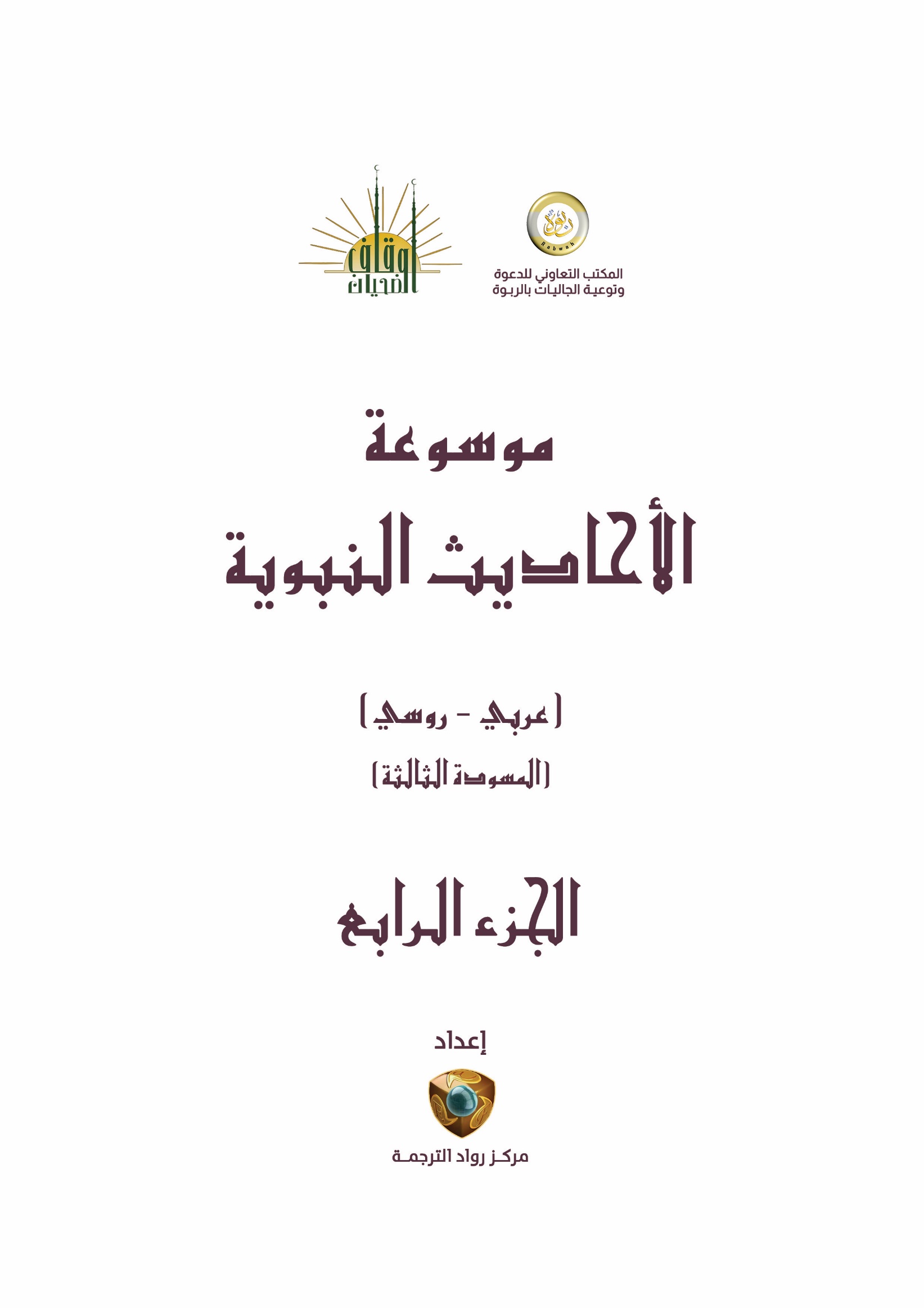 أحاديث الفقه وأصولهالمعنى الإجمالي:	Общий смысл:ــــــــــــــــــــــــــــــــــــــــــــــــــــــــــــــــــــــــــــــــــــــــــــــــــــــــــــــــــــــــــــــــــــالتصنيف: الفقه وأصوله > فقه العبادات > الصلاة > أذكار الصلاة راوي الحديث: أبو قتادة -رضي الله عنه-التخريج: متفق عليه.مصدر متن الحديث: صحيح البخاري.معاني المفردات:كان رسول الله -صلى الله عليه وسلم- : كان يفعل: جملة تفيد الاستمرار والتكرار في الغالب.في الأوليين : بيائين تثنية الأُولى، والمراد الركعة الأولى والثانية، وكذا الأخريين مثنى الأخرى، والمراد الركعة الثالثة والرابعة من صلاة الظهر والعصر.ويسمعنا الآية : أي: يجهر بها حتى يُسمعها من خلفه، والآية لغة: العلامة، وسُمي بها الجزء من القرآن؛ لأنه علامة على أن القرآن كلام الله، أو لأنها علامة لانقطاع الكلام الذي قبلها عن الذي بعدها وانفصاله، أي: أنها علامة على أن الكلام له ابتداء وانتهاء.فوائد الحديث:وجوب قراءة الفاتحة في كل ركعة من ركعات الصلاة.استحباب قراءة شيء من القرآن بعد الفاتحة، في الركعتين الأوليين من الظهر والعصر، ومثله المغرب والعشاء وصلاة الفجر.القراءة بعد الفاتحة ليست واجبة، فلو اقتصر على الفاتحة أجزأت الصلاة؛ باتفاق العلماء، ولكن يكره الاقتصار على الفاتحة في الصلاة في غير ما ذكر، فرضًا كانت أو نفلاً؛ لأنَّه خلاف السنة.استحباب تطويل الركعة الأولى على الثانية، في الظهر والعصر.استحباب كون قراءة الظهر والعصر سرية.أنَّه لا بأس من الجهر بآية أو آيتين في القراءة في الصلاة السرية، لاسيَّما إذا تعلَّق بذلك مصلحة من تعليم أو تذكير؛ ذلك أنَّ النبيَّ -صلى الله عليه وسلم- كان يجهر في بعض الآيات، ولعل الغرض من ذلك بيان الجواز.استحباب الاقتصار على الفاتحة في الركعتين الأُخريين من صلاة العصر والظهر والعشاء، وثالثة المغرب.أنَّ ما ذكر في الحديث هو سُنَّة النبي -صلى الله عليه وسلم-.المصادر والمراجع:توضِيحُ الأحكَام مِن بُلوغ المَرَام، للبسام، مكتَبة الأسدي، مكّة المكرّمة، الطبعة: الخامِسَة، 1423 هـ - 2003 م. بلوغ المرام من أدلة الأحكام، لابن حجر، دار القبس للنشر والتوزيع، الرياض، المملكة العربية السعودية الطبعة: الأولى، 1435هـ - 2014 م. صحيح البخاري، تحقيق: محمد زهير بن ناصر الناصر، ط1، دار طوق النجاة (مصورة عن السلطانية بإضافة ترقيم: محمد فؤاد عبد الباقي)، 1422هـ. صحيح مسلم, تأليف: مسلم بن حجاج النيسابوري, تحقيق: محمد فؤاد عبدالباقي, دار إحياء التراث العربي. منحة العلام في شرح بلوغ المرام، لعبد الله الفوزان، دار ابن الجوزي، ط1 ،1428هـ.الرقم الموحد: (10916)  المعنى الإجمالي:	Общий смысл:ــــــــــــــــــــــــــــــــــــــــــــــــــــــــــــــــــــــــــــــــــــــــــــــــــــــــــــــــــــــــــــــــــــالتصنيف: الفقه وأصوله > فقه العبادات > الصلاة > سنن الصلاةالفقه وأصوله > فقه العبادات > الصلاة > أحكام الإمام والمأموم موضوعات الحديث الفرعية الأخرى: سنن الجمعة -  إِقَامَة الصَّلَاةِ وَالسُّنَّةُ فِيهَا.راوي الحديث: عبد الله بن عباس -رضي الله عنهما-التخريج: متفق عليه.مصدر متن الحديث: بلوغ المرام.فوائد الحديث:السنة المستحبة في صلاة الفجر من يوم الجمعة تخصيص الركعة الأولى بقراءة: آلم تنزيل السجدة، وأما الركعة الثانية فتقرأ فيها: سورة الإنسان.ظاهر الحديث المداومة على قراءة هاتين السورتين، في صلاة صبح الجمعة.مناسبة تخصيص هاتين السورتين بيوم الجمعة؛ لتذكير المصلين ما كان ويكون في يومها، من: خلق آدم عليه السلام، وعلى ذكر المعاد والحشر للعباد.أن من عوامل نجاح رسالة المربي تحري الأمور التالية: اختيار الوقت المناسب، واستعمال ما سهُلت ألفاظه في تبليغ الرسالة التربوية، مع مراعاة الأولوية في معالجة المشاكل التربوية، ويلتزم في هذا كله الحكمة والموعظة الحسنة.المصادر والمراجع:صحيح مسلم، المحقق: محمد فؤاد عبد الباقي - الناشر: دار إحياء التراث العربي – بيروت.توضيح الأحكام من بلوغ المرام، لعبدالله بن عبد الرحمن البسام، مكتبة الأسدي، مكة ، ط الخامسة 1423هـ.- المعجم الصغير للطبراني، المحقق: محمد شكور محمود الحاج أمرير، دار النشر:  المكتب الإسلامي , دار عمار بيروت, عمان. الطبعة: الأولى، 1405 - 1985م.- تيسير العلام للبسام، الناشر: مكتبة الصحابة، الأمارات - مكتبة التابعين، القاهرة الطبعة- العاشرة، 1426 هـ - 2006 م.- إرواء الغليل في تخريج أحاديث منار السبيل، للشيخ الألباني. الناشر: المكتب الإسلامي – بيروت. الطبعة: الثانية 1405 هـ - 1985م.الرقم الموحد: (10920)  المعنى الإجمالي:	Общий смысл:ــــــــــــــــــــــــــــــــــــــــــــــــــــــــــــــــــــــــــــــــــــــــــــــــــــــــــــــــــــــــــــــــــــالتصنيف: الفقه وأصوله > فقه العبادات > الصلاة > صلاة الجمعة موضوعات الحديث الفرعية الأخرى: آداب الجلوس.راوي الحديث: معاذ بن أنس الجهني -رضي الله عنه-التخريج: رواه أبو داود والترمذي وأحمد.مصدر متن الحديث: رياض الصالحين.معاني المفردات:الحِبْوَة : أن يقيم الجالس ركْبَتَيه، ويضم رجْلَيه إلى بَطْنِه بثوب يجمعها به مع ظَهره ويَشُد عليهما ويكون إليَتَاه على الأرض.فوائد الحديث:كراهية الاحتباء أثناء خُطبة الجمعة؛ لأنه مَظِنة جَلْب النوم فيفوت استماع الخطبة وهو واجب، وقد ينتقض الوضوء الذي هو شرط لصحة الصلاة.على المسلم أن يكون على هيئة تسترعي انتباهه للخطيب يوم الجمعة ليحصل المقصود من الخطبة وليخرج بفائدة منها.المصادر والمراجع:نزهة المتقين، تأليف: جمعٌ من المشايخ، الناشر: مؤسسة الرسالة، الطبعة الأولى: 1397 هـ الطبعة الرابعة عشر 1407 هـكنوز رياض الصالحين، تأليف: حمد بن ناصر بن العمار ، الناشر: دار كنوز أشبيليا، الطبعة الأولى: 1430 هـ  سنن أبي داود، تأليف: سليمان بن الأشعث السِّجِسْتاني، تحقيق: محمد محيي الدين عبد الحميد، الناشر: المكتبة العصرية، صيدا.            مسند الإمام أحمد، تأليف: أحمد بن محمد بن حنبل، تحقيق: شعيب الأرناؤوط وغيره، الناشر: الناشر: مؤسسة الرسالة ، الطبعة: الأولى، 1421 هـرياض الصالحين، تأليف : محيي الدين يحيى بن شرف النووي ، تحقيق: د. ماهر بن ياسين الفحل ، الطبعة: الأولى، 1428 هـ   شرح رياض الصالحين، تأليف: محمد بن صالح العثيمين، الناشر: دار الوطن للنشر، الطبعة: 1426 هـ     سنن الترمذي، تأليف: محمد بن عيسى الترمذي، تحقيق أحمد شاكر وغيره ، الناشر: شركة مكتبة ومطبعة مصطفى البابي الحلبي، الطبعة: الثانية، 1395 هـ              المنهاج شرح صحيح مسلم، تأليف: محيي الدين يحيى بن شرف النووي، الناشر: دار إحياء التراث العربي، الطبعة: الثانية 1392 هـ.الرقم الموحد: (8955)  المعنى الإجمالي:	Общий смысл:ــــــــــــــــــــــــــــــــــــــــــــــــــــــــــــــــــــــــــــــــــــــــــــــــــــــــــــــــــــــــــــــــــــالتصنيف: الفقه وأصوله > فقه المعاملات > البيوع > البيوع المحرمة موضوعات الحديث الفرعية الأخرى: كتاب الفرائض - كتاب العتق.راوي الحديث: عبد الله بن عمر -رضي الله عنهما-التخريج: متفق عليه.مصدر متن الحديث: عمدة الأحكام.معاني المفردات:الولاء : حق يرث به المعتِق من المعتَق ما أبقت الفرائض.وعن هبته : ونهى عن هبة الولاء،أي إهدائه بلا مقابل.فوائد الحديث:النهي عن بيع الولاء، وعن هبته، وعن غيرهما من أنواع التمليكات.قال ابن دقيق العيد: الولاء حق ثبت بوصف، وهو الإعتاق، فلا يقبل النقل إلى الغير بوجه من الوجوه، لأن ما ثبت بوصف يدوم بدوامه، ولا يستحقه إلا من قام به ذلك الوصف.أن العقد باطل لأن النَّهي يقتضي الفساد.أن هذه العلاقة الباقية التي لا تنفصم، كما لا تنفصم علاقة النسب، ويرث المعتق من أعتقه، وكذلك عصبته المتعصبون بأنفسهم، لنعمة العتق عليه.المصادر والمراجع:- صحيح البخاري –الجامع الصحيح-؛ للإمام أبي عبد الله محمد بن إسماعيل البخاري، عناية محمد زهير الناصر، دار طوق النجاة، الطبعة الأولى، 1422هـ.- صحيح مسلم؛ للإمام مسلم بن الحجاج، حققه ورقمه محمد فؤاد عبد الباقي، دار عالم الكتب-الرياض، الطبعة الأولى، 1417هـ.-الإلمام بشرح عمدة الأحكام للشيخ إسماعيل الأنصاري-مطبعة السعادة-الطبعة الثانية 1392ه.-تيسير العلام شرح عمدة الأحكام-عبد الله البسام-تحقيق محمد صبحي حسن حلاق- مكتبة الصحابة- الشارقة- الطبعة العاشرة- 1426ه.الرقم الموحد: (5853)  المعنى الإجمالي:	Общий смысл:ــــــــــــــــــــــــــــــــــــــــــــــــــــــــــــــــــــــــــــــــــــــــــــــــــــــــــــــــــــــــــــــــــــالتصنيف: الفقه وأصوله > فقه الأسرة > النكاح > الأنكحة المحرمة موضوعات الحديث الفرعية الأخرى: الذبائح والصيد - كتاب الحيل - كتاب المغازي.راوي الحديث: علي بن أبي طالب -رضي الله عنه-التخريج: متفق عليه.مصدر متن الحديث: عمدة الأحكام.معاني المفردات:نكاح المتعة : تزوج الرجل بالمرأة إلى أجل.يوم خيبر : زمن خيبر، في السنة السابعة من الهجرة.الأهلية : المملوكة التي لها أهل ترجع إليهم ويرجعون إليها ضد الوحشية.فوائد الحديث:تحريم نكاح المتعة وبطلانه.المتعة في النكاح كان مباحا في أول الإسلام للضرورة فقط، ثم جاء التأكيد والتأبيد لتحريمه ولو عند الضرورة.نهى الشارع الحكيم عنه، لما يترتب عليه من المفاسد، منها:اختلاط الأنساب، واستباحة الفروج بغير نكاح صحيح.النهي عن أكل لحوم الحمر الأهلية فهي رجس، بخلاف الحمر الوحشية، فهي حلال بالإجماع.المصادر والمراجع:- صحيح البخاري –الجامع الصحيح-؛ للإمام أبي عبد الله محمد بن إسماعيل البخاري، عناية محمد زهير الناصر، دار طوق النجاة، الطبعة الأولى، 1422هـ.- صحيح مسلم؛ للإمام مسلم بن الحجاج، حققه ورقمه محمد فؤاد عبد الباقي، دار عالم الكتب-الرياض، الطبعة الأولى، 1417هـ.-	الإلمام بشرح عمدة الأحكام للشيخ إسماعيل الأنصاري-مطبعة السعادة-الطبعة الثانية 1392ه.-	تيسير العلام شرح عمدة الأحكام-عبد الله البسام-تحقيق محمد صبحي حسن حلاق- مكتبة الصحابة- الشارقة- الطبعة العاشرة- 1426ه.الرقم الموحد: (5922)  المعنى الإجمالي:	Общий смысл:ــــــــــــــــــــــــــــــــــــــــــــــــــــــــــــــــــــــــــــــــــــــــــــــــــــــــــــــــــــــــــــــــــــالتصنيف: الفقه وأصوله > فقه العبادات > الصلاة > صفة الصلاة راوي الحديث: أنس بن مالك -رضي الله عنه-التخريج: الرواية الأولى متفق عليها.الرواية الثانية: "لا يجهرون" رواها  أحمد، والنسائي، وابن خزيمة.مصدر متن الحديث: بلوغ المرام.معاني المفردات:صليت مع أبي بكر وعمر وعثمان : أي: خلفهم في صلاة الجماعة حال خلافتهم، وفائدة ذكره بيان استقرار هذه السنة، وأنه أمر لم ينسخ، وأنه سنة النبي صلّى الله عليه وسلّم وسنة الخلفاء الراشدين رضي الله عنهم وإلا فالحجة قائمة بفعل النبي صلّى الله عليه وسلّم.بـ {الْحَمْدُ لِلَّهِ رَبِّ الْعَالَمِينَ} : المراد اسم السورة، التي كانت تسمى عندهم بهذه الجملة، وهي الفاتحة، والدال مِنْ "بالحمد" مضمومة على سبيل الحكاية.لا يذكرون بسم الله الرحمن الرحيم : أي: لا يذكرونها جهراً فالنفي محمول على ذلك، لا على أنهم لا يقرأونها، بل يقرأونها ولا يجهرون بها، بدليل رواية مسلم: (فلم أسمع أحداً منهم يقرأ بسم الله الرحمن الرحيم) ورواية أحمد والنسائي وابن خزيمة (لا يجهرون)، ورواية ابن خزيمة (يسرون)فوائد الحديث:صفة قراءة النبي -صلى الله عليه وسلم- وخلفائه الراشدين، أنَّهم كانوا يستفتحون قراءة الصلاة بـ {الْحَمْدُ لِلَّهِ رَبِّ الْعَالَمِينَ}.زيادة الإِمام مسلم أكدت أنَّهم لا يذكرون "البسملة"؛ لا في أول القراءة، ولا في آخرها.أنَّ البسملة ليست من الفاتحة، فلا تتعيَّن قراءتها معها، وإنَّما تستحب كإحدى فواصل السور.بِسْمِ اللَّهِ الرَّحْمَنِ الرَّحِيمِ: تشتمل على اسم الجلالة العظيم، وصفات الرحمة والخير والبركة، فهي ألفاظٌ جليلةٌ يستحب الإتيان بها في أول كل عمل ذي بال: من أكلٍ وشربٍ، وجماعٍ، وغُسلٍ، ووضوءٍ، ودخولِ مسجدٍ، ومنزلٍ، وحمَّامٍ، فهي إما أن تَحْمِلَ بركة وخيرًا، وإما أن تدفع شرًّا وأذى.المصادر والمراجع:- صحيح البخاري، محمد بن إسماعيل البخاري الجعفي، تحقيق: محمد زهير الناصر، دار طوق النجاة (مصورة عن السلطانية بإضافة ترقيم: محمد فؤاد عبد الباقي)، الطبعة: الأولى 1422هـ.- صحيح مسلم، مسلم بن الحجاج القشيري النيسابوري، تحقيق محمد فؤاد عبد الباقي، دار إحياء التراث العربي، بيروت، الطبعة: 1423هـ.- توضيح الأحكام شرح بلوغ المرام، عبد الله بن عبد الرحمن البسام، مكتبة الأسدي، مكة المكرمة، الطبعة الخامِسَة، 1423هـ، 2003م.- بلوغ المرام من أدلة الأحكام، أحمد بن علي بن حجر العسقلاني، دار القبس للنشر والتوزيع، الرياض، المملكة العربية السعودية، الطبعة: الأولى 1435هـ، 2014م.- منحة العلام في شرح بلوغ المرام، عبد الله صالح الفوزان، دار ابن الجوزي، الطبعة: الأولى 1428هـ، 1432هـ.- مسند الإمام أحمد بن حنبل، أحمد بن حنبل أبو عبدالله الشيباني، تحقيق: شعيب الأرنؤوط و عادل مرشد، وآخرون، تحت إشراف: عبد الله بن عبد المحسن التركي، مؤسسة الرسالة، الطبعة: الأولى1421هـ، 2001م.- صحيح ابن خزيمة، محمد بن إسحاق بن خزيمة النيسابوري، المكتب الإسلامي، بيروت.- المجتبى من السنن (السنن الصغرى)، أحمد بن شعيب النسائي، تحقيق: عبد الفتاح أبو غدة، مكتب المطبوعات الإسلامية، حلب، الطبعة: الثانية 1406هـ، 1986م.- التعليقات الحسان على صحيح ابن حبان وتمييز سقيمه من صحيحه، وشاذه من محفوظه، محمد ناصر الدين الألباني، الناشر: دار باوزير للنشر والتوزيع، جدة، الطبعة: الأولى 1424هـ، 2003م.الرقم الموحد: (10911)  المعنى الإجمالي:	Общий смысл:ــــــــــــــــــــــــــــــــــــــــــــــــــــــــــــــــــــــــــــــــــــــــــــــــــــــــــــــــــــــــــــــــــــالتصنيف: الفقه وأصوله > فقه العبادات > الطهارة > الوضوء > صفة الوضوء راوي الحديث: عبد الله بن زيد بن عاصم المازني -رضي الله عنه-التخريج: رواه ابن خزيمة وأحمد.مصدر متن الحديث: بلوغ المرام.معاني المفردات:المُدّ : مِلْءُ كَفَّيِ الإِنسانِ المُعْتَدِل إذا مَلأَهُما وَمَدَّ يَدَهُ بهما.يَدْلُكُ : إمرار اليد الغَاسِلة على العضو المغسول مع الماء.ذِرَاعَه : الذِّراع من الإنسان: هي من طرف المرفق إلى الكَفِّ.فوائد الحديث:استحباب التقليل في ماء الوضوء، ومثله الغُسْل، وأن هذا هو هدي النبي -صلى الله عليه وسلم-.الأفضل هو الاقتداء بالنَّبي -صلى الله عليه وسلم- في مثل هذه الكمية في ماء الوضوء، ولا تضر الزيادة اليسيرة، وأمَّا الإسراف في الماء فحرامٌ.بهذه الكيفية للغَسْل، يُعْرَفُ الفرق بين المسح وبين الغَسْل؛ فإنَّ المسح: بَلُّ اليد بالماء، ومسح المكان بها، وأمَّا الغسل: فهو إجراء الماء على المحل، ولو أدنى جريان.استحباب دَلْك أعضاء الوضوء؛ لأنَّ ذلك من الإسْبَاغ المستحب.حرص الصحابة -رضي الله عنهم- على تتبع هديه -صلى الله عليه وسلم- ونقلهم وضبطهم لما كان يفعله النبي -صلى الله عليه وسلم-.المصادر والمراجع:مسند الإمام أحمد، تأليف: أحمد بن محمد بن حنبل، تحقيق: شعيب الأرناؤوط وغيره، الناشر: الناشر: مؤسسة الرسالة ، الطبعة: الأولى، 1421 هـ.صحيح ابن خزيمة، تأليف: أبو بكر محمد بن إسحاق بن خزيمة ، المحقق: د. محمد مصطفى الأعظمي، الناشر: المكتب الإسلامي، بيروت.توضيح الأحكام مِن بلوغ المرام، تأليف: عبد الله بن عبد الرحمن بن صالح البسام، الناشر: مكتبة الأسدي، مكة المكرّمة الطبعة: الخامِسَة، 1423 هـ - 2003 م.التعليقات الحسان على صحيح ابن حبان وتمييز سقيمه من صحيحه، وشاذه من محفوظه، محمد ناصر الدين الألباني، الناشر: دار باوزير للنشر والتوزيع، الطبعة: الأولى، 1424 هـ - 2003 م.الرقم الموحد: (8380)  المعنى الإجمالي:	Общий смысл:ــــــــــــــــــــــــــــــــــــــــــــــــــــــــــــــــــــــــــــــــــــــــــــــــــــــــــــــــــــــــــــــــــــالتصنيف: الفقه وأصوله > فقه العبادات > الطهارة > الوضوء > نواقض الوضوء موضوعات الحديث الفرعية الأخرى: عشرة النساء.راوي الحديث: عائشة بنت أبي بكر الصديق -رضي الله عنهما-التخريج: رواه الترمذي وأحمد وأبو داود والنسائي في الكبرى وابن ماجه.مصدر متن الحديث: سنن أبي داود.فوائد الحديث:ظاهر الحديث يدل على أن تقبيل المرأة ولمسها لا ينقض الوضوء، وهو الأصل، والحديث مقرر لهذا الأصل من عدم الوجوب.فيه جواز الإخبار بالأمور الخاصة بين الزوجين  من غير تعرض لكيفيته إذا كان لمصلحة كتعليم جاهل أو نحو ذلك.  ولا يعتبر هذا من الإفشاء المنهي عنه.فِطْنَة عروة بن الزبير -رحمه الله-.المصادر والمراجع:مسند الإمام أحمد، تأليف: أحمد بن محمد بن حنبل، تحقيق: شعيب الأرناؤوط وغيره، الناشر: الناشر: مؤسسة الرسالة ، الطبعة: الأولى، 1421 هـ.سنن أبي داود، تأليف: سليمان بن الأشعث السِّجِسْتاني، تحقيق: محمد محيي الدين عبد الحميد، الناشر: المكتبة العصرية، صيدا.   سنن الترمذي، تأليف: محمد بن عيسى الترمذي، تحقيق أحمد شاكر وغيره، الناشر: شركة مكتبة ومطبعة مصطفى البابي الحلبي، الطبعة: الثانية، 1395 هـ.السنن الكبرى، تأليف: أحمد بن شعيب النسائي، تحقيق: حسن عبد المنعم شلبي، الناشر: مؤسسة الرسالة، الطبعة: الأولى، 1421 هـ.سنن ابن ماجه، تأليف: محمد بن يزيد القزويني، تحقيق: محمد فؤاد عبد الباقي، الناشر: الناشر: دار إحياء الكتب العربية.مشكاة المصابيح، تأليف: محمد بن عبد الله التبريزي، تحقيق : محمد ناصر الدين الألباني، الناشر: المكتب الإسلامي، الطبعة: الثالثة، 1985م.توضيح الأحكام مِن بلوغ المرام، تأليف: عبد الله بن عبد الرحمن بن صالح البسام، الناشر: مكتبة الأسدي، مكة المكرّمة الطبعة: الخامِسَة، 1423 هـ - 2003 م.فتح ذي الجلال والإكرام، شرح بلوغ المرام، تأليف: محمد بن صالح بن محمد العثيمين، الناشر: المكتبة الإسلامية، تحقيق: صبحي بن محمد رمضان، وأُم إسراء بنت عرفة.مجموع فتاوى ومقالات، تأليف: عبد العزيز بن عبد الله بن باز، أشرف على جمعه وطبعه: محمد بن سعد الشويعر.الرقم الموحد: (8395)  المعنى الإجمالي:	Общий смысл:ــــــــــــــــــــــــــــــــــــــــــــــــــــــــــــــــــــــــــــــــــــــــــــــــــــــــــــــــــــــــــــــــــــالتصنيف: الفقه وأصوله > فقه العبادات > الطهارة > الحيض والنفاس والاستحاضةالسيرة والتاريخ > السيرة النبوية > الشمائل المحمدية > الصفات الخُلُقية > حلمه صلى الله عليه وسلم موضوعات الحديث الفرعية الأخرى: مخالفة أهل الكتاب.راوي الحديث: أَنَس بن مالك -رضي الله عنه-التخريج: رواه مسلم.مصدر متن الحديث: صحيح مسلم.معاني المفردات:اليهود : أبناء يعقوب، ويُسَمَّوْنَ العِبْرَانِيِّين أو الإسرائيليين، نسبة إِلى أسباط إسرائيل، دِينهم اليهودية، ونبيهم موسى -عليه السلام-، وكتابهم التوراة، كتابٌ أنزله الله تعالى على نبيه موسى -عليه الصلاة والسلام- لكن قَوْمُه وأمَّته حرَّفوه من بعده.يؤَاكِلُوها : المُؤاكَلة: المُشاركة في الأكل، والمعنى لا يأكلون معها بل يعتزلونها.اصْنَعُوا : افعلوا، والمراد هنا: إباحة مباشرة الرَّجل امرأته دون الفَرْج.النكاح : المراد به هنا: الجماع.وجَد عليهما : غَضب عليهما.ولم يجامعوهن في البيوت : لم يجالسوهن في البيوت.فوائد الحديث:فيه تشديد اليهود على أنفسهم حيث أنهم يعتزلون المرأة الحائض لاعتقادهم أنها نجسة.الحائض طاهر: بدنها وعَرَقُهَا وثيابها، فتجوزُ مُبَاشرتها ومُلامَسَتها وقيامها بشؤون منزلها، من إعداد الطعام والشراب وغير ذلك.وجوبُ مخالفة اليهود الَّذين لم يؤاكلوا المرأة الحائض ويعتزلونها.دليل على تحريم جِماع الحائض؛ لأن النبي -صلى الله عليه وسلم- استثناه بقوله: "إلا النكاح" وقد دل على ذلك أيضا: القرآن وإجماع المسلمين.فيه أن النبي -صلى الله عليه وسلم- لا يُقِرُّ منكرا.غضب النبي -صلى الله عليه وسلم- عند انتهاك محارم الله تعالى.سُكوت التَّابع عند غضب المَتبُوع وعدم مراجعته له بالجواب إن كان الغَضَب للحق.فيه دليل على مشروعية المُؤانسة والمُلاطفة بعد الغضب على من غَضِب إن كان أهلا لها .قبول النبي -صلى الله عليه وسلم- للهدية.أن من ملك الهدية جاز له التصرف فيها مطلقًا.فيه كرم النبي -صلى الله عليه وسلم- وحسن أخلاقه.المصادر والمراجع:صحيح مسلم، تأليف: مسلم بن الحجاج النيسابوري، تحقيق: محمد فؤاد عبد الباقي الناشر: دار إحياء التراث العربي – بيروت.تسهيل الإلمام بفقه الأحاديث من بلوغ المرام، تأليف: صالح بن فوزان بن عبد الله الفوزان، الطبعة: الأولى، 1427 هـ _ 2006 م.توضيح الأحكام مِن بلوغ المرام، تأليف: عبد الله بن عبد الرحمن بن صالح البسام، الناشر: مكتبة الأسدي، مكة المكرّمة الطبعة: الخامِسَة، 1423 هـ - 2003 م.فتح ذي الجلال والإكرام، شرح بلوغ المرام، تأليف: محمد بن صالح بن محمد العثيمين، الناشر: المكتبة الإسلامية، تحقيق: صبحي بن محمد رمضان، وأُم إسراء بنت عرفة.المنهاج شرح صحيح مسلم، تأليف: محيي الدين يحيى بن شرف النووي، الناشر: دار إحياء التراث العربي، الطبعة: الثانية 1392هـ.مرقاة المفاتيح شرح مشكاة المصابيح، تأليف: علي بن سلطان القاري، الناشر: دار الفكر، الطبعة: الأولى، 1422هـ.عون المعبود شرح سنن أبي داود، تأليف: محمد شمس الحق العظيم آبادي، الناشر: دار الكتب العلمية، الطبعة: الثانية، 1415هـ.شرح سنن أبي داود، تأليف: عبد المحسن بن حمد بن عبد المحسن العباد، نسخة الإلكترونية.الرقم الموحد: (10013)  المعنى الإجمالي:	Общий смысл:ــــــــــــــــــــــــــــــــــــــــــــــــــــــــــــــــــــــــــــــــــــــــــــــــــــــــــــــــــــــــــــــــــــالتصنيف: الفقه وأصوله > فقه المعاملات > الهبة والعطيةالسيرة والتاريخ > السيرة النبوية > الشمائل المحمدية > الصفات الخُلُقية > كرمه صلى الله عليه وسلم راوي الحديث: سهل بن سعد الساعدي -رضي الله عنهما-التخريج: رواه البخاري بنحوه، للفائدة: قد يكون النووي أخذه من كتاب الحميدي، انظر: الجمع بين الصحيح (1/556 رقم925).مصدر متن الحديث: رياض الصالحين.معاني المفردات:البردة : كساء مخطط يلتحف به.إزاره : لفها على جسمه من أسفل، والإزار ما يلبس أسفل البدن لستر العورة.فطواها : ضم بعضها على بعض.فوائد الحديث:حسن خلق النبي –صلى الله عليه وسلم - وكرمه وسعة جوده، وأنه لا يرد سائلاً.استحباب المبادرة لأخذ الهدية؛ لجبر خاطر مهديها، وأنها وقعت منه موقعاً.مشروعية الإنكار عند مخالفة الأدب ظاهراً، وإن لم يبلغ المنكر درجة التحريم.جواز استحسان الإنسان ما يراه على غيره من الملابس وغيرها؛ إما ليعرفه قدرها، وإما ليعرض له بطلبه منه حيث يسوغ له ذلك.جواز إعداد الشيء قبل الحاجة إليه.المصادر والمراجع:بهجة شرح رياض الصالحين؛ تأليف سليم الهلالي، دار ابن الجوزي.تطريز رياض الصالحين؛ تأليف فيصل آل مبارك، تحقيق د. عبدالعزيز آل حمد، دار العاصمة-الرياض، الطبعة الأولى، 1423هـ.تيسير العزيز الحميد في شرح كتاب التوحيد؛ للإمام سليمان بن عبدالله بن محمد بن عبدالوهاب، تحقيق أسامة عطايا، دار الصميعي-الرياض، الطبعة الأولى، 1428هـ.الجمع بين الصحيحين؛ للإمام محمد بن فتوح الحميدي، تحقيق د. علي البواب، دار ابن حزم.دليل الفالحين لطرق رياض الصالحين؛ لمحمد بن علان الشافعي، دار الكتاب العربي-بيروت.رياض الصالحين من كلام سيد المرسلين؛ للإمام أبي زكريا النووي، تحقيق د. ماهر الفحل، دار ابن كثير-دمشق، الطبعة الأولى، 1428هـ.صحيح البخاري –الجامع الصحيح-؛ للإمام أبي عبدالله محمد بن إسماعيل البخاري، عناية محمد زهير الناصر، دار طوق النجاة، الطبعة الأولى، 1422هـ.فتح الباري بشرح صحيح البخاري؛ للحافظ أحمد بن علي بن حجر العسقلاني، دار المعرفة-بيروت.كنوز رياض الصالحين؛ فريق علمي برئاسة أ.د. حمد العمار، دار كنوز إشبيليا-الرياض، الطبعة الأولى، 1430هـ.نزهة المتقين شرح رياض الصالحين؛ تأليف د. مصطفى الخِن وغيره، مؤسسة الرسالة-بيروت، الطبعة الرابعة عشر، 1407هـ.الرقم الموحد: (5648)  المعنى الإجمالي:	Общий смысл:ــــــــــــــــــــــــــــــــــــــــــــــــــــــــــــــــــــــــــــــــــــــــــــــــــــــــــــــــــــــــــــــــــــالتصنيف: الفقه وأصوله > فقه العبادات > الطهارة > سنن الفطرة موضوعات الحديث الفرعية الأخرى: الأخلاقراوي الحديث: أنس بن مالك -رضي الله عنه-التخريج: رواه مسلم.مصدر متن الحديث: صحيح مسلم.معاني المفردات:السِّكَك : الطرق المسلوكة.خلا : انفرد بها في خلوة في الطريق.فرغت : انتهت.فوائد الحديث:في هذه الحديث بيان بروزه -صلى الله عليه وسلم- للناس وقربه منهم ليصل أهل الحقوق إلى حقوقهم، وهكذا ينبغي لولاة الأمور.بيان صبره -صلى الله عليه وسلم- على المشقة في نفسه لمصلحة المسلمين وإجابته من سأله حاجة.تواضعه -صلى الله عليه وسلم- بوقوفه مع المرأة الضعيفة.جواز أن يخلو الرجل بالمرأة في الطريق العام؛ لأن رسول الله -صلى الله عليه وسلم- قال: انظري أي السكك شئت، وذلك لأن الخلوة في الطريق ليست خلوة.المصادر والمراجع:-صحيح مسلم، تحقيق: محمد فؤاد عبد الباقي، نشر: دار إحياء التراث العربي – بيروت.-فتح الباري شرح صحيح البخاري، لابن حجر العسقلاني، تحقيق: محب الدين الخطيب، نشر: دار المعرفة-بيروت، 1379ه.-الإفصاح عن معاني الصحاح، ليحيى بن هبيرة بن محمد بن هبيرة الذهلي الشيباني، المحقق: فؤاد عبد المنعم أحمد، الناشر: دار الوطن، سنة النشر: 1417هـ.-المنهاج شرح صحيح مسلم بن الحجاج، للنووي، نشر: دار إحياء التراث العربي – بيروت، الطبعة: الثانية، 1392ه.-معجم اللغة العربية المعاصرة، للدكتور أحمد مختار عبد الحميد عمر بمساعدة فريق عمل، الناشر: عالم الكتب، الطبعة: الأولى، 1429 هـ - 2008 م.-المصباح المنير في غريب الشرح الكبير, أحمد بن محمد بن علي الفيومي ثم الحموي، أبو العباس, المكتبة العلمية – بيروت.الرقم الموحد: (10968)  المعنى الإجمالي:	Общий смысл:ــــــــــــــــــــــــــــــــــــــــــــــــــــــــــــــــــــــــــــــــــــــــــــــــــــــــــــــــــــــــــــــــــــالتصنيف: الفقه وأصوله > فقه الأسرة > النكاح > الصداق راوي الحديث: عامر بن ربيعة -رضي الله عنه-التخريج: رواه الترمذي وابن ماجه وأحمد.مصدر متن الحديث: بلوغ المرام.معاني المفردات:بنعلين : تثنية نعل, وهو الحذاء.من نفسك ومالك : بكسر اللام أي بدل نفسك ومالك أو مع وجود مالك.فأجازه : حكم بجوازه, أو أجاز بمعنى جعله نافذا.فوائد الحديث:صحة جعل المهر أي شيء له ثمن.جواز الاكتفاء بالقليل من المهر ولو نعلان.جواز كون الصداق طعامًا أو متاعًا, وأنه لا يلزم أن يكون نقدًا من ذهبٍ أو فضةٍ.ذكر المال دليل على أن المرأة لا تنفق من مالها إلا بإذن زوجها, لا أن الزوج يملك مالها بزواجها، ولكن الصحيح ما دلت عليه أحاديث أخرى كثيرة أن لها حق التصرف في مالها، جاء في فتاوى اللجنة الدائمة: (المرأة الرشيدة في المال لها حق التصرف المطلق في مالها، بتصدق أو تصرف مباح، ولا يتقيد ذلك بإذن زوج أو ولي للأدلة الكثيرة الدالة على ذلك).عدم اعتبار تحديد الصداق بنحو أربع دراهم أو عشرة.المصادر والمراجع:- سنن الترمذي, تحقيق: محمد فؤاد عبد الباقي, مكتبة ومطبعة مصطفى البابي الطبعة: الثانية، 1395 هـ - سنن ابن ماجه المؤلف: تحقيق: محمد فؤاد عبد الباقي, دار إحياء الكتب العربية- مسند أحمد، تحقيق شعيب الأرنؤوط. الناشر: مؤسسة الرسالة الطبعة : الأولى ، 1421 هـ - 2001 م- بلوغ المرام من أدلة الأحكام، لابن حجر، دار القبس للنشر والتوزيع، الرياض - المملكة العربية السعودية الطبعة: الأولى، 1435 هـ - 2014 م- البدرُ التمام شرح بلوغ المرام للمَغرِبي, تحقيق: علي بن عبد الله الزبن, دار هجر, الطبعة: الأولى 1428 هـ- كشف اللثام شرح عمدة الأحكام للسفاريني, تحقيق: نور الدين طالب, وزارة الأوقاف والشؤون الإسلامية - الكويت، الطبعة: الأولى، 1428 هـ.- سبل السلام للصنعاني، نشر: دار الحديث.- مرقاة المفاتيح شرح مشكاة المصابيح للقاري , دار الفكر، بيروت , الطبعة: الأولى، 1422هـ - إرواء الغليل في تخريج أحاديث منار السبيل للألباني , المكتب الإسلامي الطبعة: الثانية 1405 هـ-فتح ذي الجلال والإكرام شرح بلوغ المرام لمحمد بن صالح بن محمد العثيمين، تحقيق: صبحي بن محمد رمضان، وأُم إسراء بنت عرفة، ط1، المكتبة الإسلامية، مصر، 1427هـ.-منحة العلام في شرح بلوغ المرام، تأليف : عبد الله بن صالح الفوزان، الناشر : دار ابن الجوزي الطبعة : الأولى ، 1427 هـ ـ 1431 هـ-التَّحبير لإيضَاح مَعَاني التَّيسير, محمد بن إسماعيل بن صلاح بن محمد الحسني الصنعاني المعروف كأسلافه بالأمير, حققه محَمَّد صُبْحي بن حَسَن حَلّاق أبو مصعب, مَكتَبَةُ الرُّشد، الرياض - المملكة الْعَرَبيَّة السعودية, الطبعة: الأولى، 1433 هـ - 2012 م.الرقم الموحد: (58108)  المعنى الإجمالي:	Общий смысл:ــــــــــــــــــــــــــــــــــــــــــــــــــــــــــــــــــــــــــــــــــــــــــــــــــــــــــــــــــــــــــــــــــــالتصنيف: الفقه وأصوله > الحدود > حد الزنا راوي الحديث: أبو نُجَيد عمران بن حصين الخزاعي -رضي الله عنه-التخريج: رواه مسلم.مصدر متن الحديث: رياض الصالحين.معاني المفردات:من جهينة : من قبيلة جهينة.أصبت حدًّا : أي فعلت ذنباً يوجب الحد، وهو الزنا.وليها : قريبها الذي يلي أمرها.فشدت عليها ثيابها : جمعت أطرافها لتستتر؛ لئلا تنكشف أثناء رجمها.فوائد الحديث:من خلق المؤمن التألم والندم إذا وقع منه الذنب.الحد يكفر الذنب، وتجب الصلاة على من مات بحد.حد الزنا لا يقام على الحامل حتى تضع حملها.المصادر والمراجع:بهجة الناظرين شرح رياض الصالحين؛ تأليف سليم الهلالي، دار ابن الجوزي.دليل الفالحين لطرق رياض الصالحين؛ لمحمد بن علان الشافعي، دار الكتاب العربي-بيروت.رياض الصالحين من كلام سيد المرسلين؛ للإمام أبي زكريا النووي، تحقيق د. ماهر الفحل، دار ابن كثير-دمشق، الطبعة الأولى، 1428هـ.شرح رياض الصالحين؛ للشيخ محمد بن صالح العثيمين، مدار الوطن-الرياض، 1426هـ.صحيح مسلم؛ للإمام مسلم بن الحجاج، حققه ورقمه محمد فؤاد عبدالباقي، دار عالم الكتب-الرياض، الطبعة الأولى، 1417هـ.نزهة المتقين شرح رياض الصالحين؛ تأليف د. مصطفى الخِن وغيره، مؤسسة الرسالة-بيروت، الطبعة الرابعة عشر، 1407هـ.الرقم الموحد: (5649)  المعنى الإجمالي:	Общий смысл:ــــــــــــــــــــــــــــــــــــــــــــــــــــــــــــــــــــــــــــــــــــــــــــــــــــــــــــــــــــــــــــــــــــالتصنيف: الفقه وأصوله > فقه العبادات > الصلاة > سجود السهو والتلاوة والشكر موضوعات الحديث الفرعية الأخرى: كتاب العلمراوي الحديث: أبو هريرة -رضي الله عنه-التخريج: متفق عليه.مصدر متن الحديث: صحيح مسلم.فوائد الحديث:الحديث في سجود التلاوة، وقد أجمع العلماء على أنَّه مشروع، شرعه الله تعالى ورسوله، عبودية وقُربة إليه، وخضوعًا لعظمته، وتذلُّلاً بين يديه عند تلاوة آيات السجود واستماعها.سجود التلاوة سنة.سجدات القرآن إخبار من الله -تعالى- عن سجود مخلوقاته، فسُنَّ للتالي، والمستمع أن يتشبه بها عند تلاوة آية السجدة أو سماعها، وبعض السجدات أوامر، فيسجد عند تلاوتها بطريق الأولى.سجود التلاوة بحق القارىء، والمستمع -وهو قاصد الاستماع- لاشتراكهما في الثواب، دون السامع الذي لم يقصد الاستماع، فلا يشرع بحقه.يشرع التكبير لسجود التلاوة في الصلاة إذا سجد وإذا رفع وأما خارج الصلاة فيكبر قبل السجود فقط.يقال في سجود التلاوة ما يقال في سجود الصلاة: "سبحان ربي الأعلى"؛ لعموم قوله -صلى الله عليه وسلم-: "اجعلوها في سجودكم"، ولا بأس من زيادة بعض الأدعية، لاسيما المأثورة.المصادر والمراجع:صحيح مسلم، المحقق: محمد فؤاد عبد الباقي - الناشر: دار إحياء التراث العربي – بيروت.توضيح الأحكام من بلوغ المرام، لعبدالله بن عبد الرحمن البسام، مكتبة الأسدي، مكة، ط الخامسة 1423هـ.تسهيل الإلمام بفقه الأحاديث من بلوغ المرام، شرحه الشيخ د. صالح بن فوزان الفوزان، اعتنى بإخراجه: عبد السلام السليمان،ط 1 ،  1427هـ - 2006م.فتاوى اللجنة الدائمة، اللجنة الدائمة للبحوث العلمية والإفتاء، جمع وترتيب: أحمد بن عبد الرزاق الدويش.الرقم الموحد: (11237)  المعنى الإجمالي:	Общий смысл:ــــــــــــــــــــــــــــــــــــــــــــــــــــــــــــــــــــــــــــــــــــــــــــــــــــــــــــــــــــــــــــــــــــالتصنيف: الفقه وأصوله > فقه العبادات > الطهارة > الغسلالفقه وأصوله > فقه العبادات > الطهارة > الحيض والنفاس والاستحاضة موضوعات الحديث الفرعية الأخرى: الصلاة.راوي الحديث: عائشة بنت أبي بكر الصديق -رضي الله عنهما-التخريج: متفق عليه.مصدر متن الحديث: عمدة الأحكام.معاني المفردات:اُسْتُحِيضَتْ : أصابتها الاستحاضة والاستحاضة: استمرار خروج دم المرأة كل وقت أو أكثره.سَبْعَ سِنِينَ : بيان لمدة الاستحاضة، ولم يكن سؤالها بعد مُضِي هذه المدَّة؛ بل كان في أثناء ذلك ويَبْعد أن تبقى كل هذه المدة، ولم تسأل النبي -صلى الله عليه وسلم- ماذا تصنع.أَنْ تَغْتَسِلَ : أي: عند انتهاء مدة حيضها.لِكُلِّ صَلاةٍ : أي صلاة مفروضة.الصلاة : في اللغة الدعاء، وفي الشرع: عبادة ذات أقوال وأفعال معلومة، أولها التكبير وآخرها التسليم.فوائد الحديث:وجوب الغسل على المستحاضة عند انتهاء عدة أيام حيضها.حرص الصحابة على العلم والفقه في الدين.الاستحاضة قد تنقطع وتبرأ منها المرأة.المصادر والمراجع:تأسيس الأحكام للنجمي، ط2، دار علماء السلف، 1414هـ.تيسير العلام شرح عمدة الأحكام للبسام، حققه وعلق عليه وخرج أحاديثه وصنع فهارسه: محمد صبحي بن حسن حلاق، ط10، مكتبة الصحابة، الإمارات - مكتبة التابعين، القاهرة، 1426هـ.تنبيه الأفهام شرح عمدة لأحكام لابن عثيمين، ط1، مكتبة الصحابة، الإمارات، 1426هـ.عمدة الأحكام من كلام خير الأنام صلى الله عليه وسلم لعبد الغني المقدسي، دراسة وتحقيق: محمود الأرناؤوط، مراجعة وتقديم: عبد القادر الأرناؤوط، ط2، دار الثقافة العربية، دمشق ، بيروت، مؤسسة قرطبة، 1408هـ.صحيح البخاري، تحقيق: محمد زهير بن ناصر الناصر، ط1، دار طوق النجاة (مصورة عن السلطانية بإضافة ترقيم: محمد فؤاد عبد الباقي)، 1422هـ.صحيح مسلم، تحقيق: محمد فؤاد عبد الباقي، دار إحياء التراث العربي، بيروت، 1423هـ.الرقم الموحد: (3046)  المعنى الإجمالي:	Общий смысл:ــــــــــــــــــــــــــــــــــــــــــــــــــــــــــــــــــــــــــــــــــــــــــــــــــــــــــــــــــــــــــــــــــــالتصنيف: الفقه وأصوله > فقه العبادات > الصلاة > فضل صلاة الجماعة وأحكامها موضوعات الحديث الفرعية الأخرى: الإمامة - أحكام المرأة - المناقب - حفظ القرآن.راوي الحديث: أم ورَقة بنت عبد الله بن الحارث الأنصارية -رضي الله عنها-التخريج: رواه أبو داود وأحمد.مصدر متن الحديث: بلوغ المرام.معاني المفردات:مؤذن : هو الشخص الذي يقوم بالإعلام بوقت الصلاة المفروضة، بألفاظ معلومة مأثورة، على صفة مخصوصة.جمعت : حفظت القرآن.فوائد الحديث:فضيلة أُمِّ ورقة -رضي الله عنها-.استحباب صلاة الجماعة للنساء.المصادر والمراجع:مسند الإمام أحمد بن حنبل، أحمد بن حنبل أبو عبدالله الشيباني، تحقيق: أحمد محمد شاكر، الناشر: دار الحديث، القاهرة، الطبعة: الأولى 1421هـ.سنن أبي داود، سليمان بن الأشعث أبوداود، تحقيق: محمد محيي الدين عبد الحميد، المكتبة العصرية، صيدا، بيروت.إرواء الغليل في تخريج أحاديث منار السبيل، محمد ناصر الدين الألباني، إشراف: زهير الشاويش، المكتب الإسلامي، بيروت، الطبعة: الثانية 1405هـ، 1985م.توضيح الأحكام مِن بلوغ المرام، عبد الله بن عبد الرحمن البسام، مكتبة الأسدي، مكة المكرّمة، الطبعة: الخامِسَة 1423هـ، 2003م. سبل السلام، محمد بن إسماعيل الصنعاني، دار الحديث، الطبعة: بدون طبعة وبدون تاريخ.القاموس المحيط، مجد الدين محمد بن يعقوب الفيروزآبادى، تحقيق: مكتب تحقيق التراث في مؤسسة الرسالة، بإشراف: محمد نعيم العرقسُوسي، مؤسسة الرسالة للطباعة والنشر والتوزيع، بيروت، لبنان، الطبعة: الثامنة، 1426 هـ، 2005م.الرقم الموحد: (11307)  المعنى الإجمالي:	Общий смысл:ــــــــــــــــــــــــــــــــــــــــــــــــــــــــــــــــــــــــــــــــــــــــــــــــــــــــــــــــــــــــــــــــــــالتصنيف: الفقه وأصوله > فقه العبادات > الصلاة > الأذان والإقامة راوي الحديث: عبد الله بن عمر -رضي الله عنهما-التخريج: رواه أبو داود.مصدر متن الحديث: سنن أبي داود.معاني المفردات:أن بلالاً أذن قبل طلوع الفجر : أي: ظناً منه أن الفجر قد طلع، ولعل هذا كان في أول الهجرة قبل مشروعية الأذان الأول وقبل تعيين ابن أم مكتوم مؤذناً؛ لأن بلالاً كان يؤذن في آخر أيامه -صلّى الله عليه وسلّم- بليل، ثم يؤذن بعده ابن أم مكتوم مع الفجر.ألا إن العبد قد نام : أي: غفل عن الوقت بسبب النعاس ولم يتبين الفجر، فأمره -صلى الله عليه وسلم- أن يُعْلِمَ الناس بذلك، لئلا ينزعجوا من نومهم وسكونهم، ولايصلوا قبل الوقت، والعبد: كناية عن بلال -رضي الله عنه-.ألا : يؤتى بها لاستفتاح الكلام، ويراد بها  تنبيه السامع إلى ما يلقى إليه من الكلام.فوائد الحديث:أن الأذان لصلاة الصبح لا يصح إلا بعد طلوع الفجر.ينبغي للمؤذن أن يتحرى الوقت، وقد يقع منه الخطأ مهما اجتهد، لكن إذا أخطأ فأذن قبل الوقت فعليه أن يعود فينبه الناس إلى خطئه.جواز أذان الأعمى بشرط معرفته للوقت إما بنفسه أو بمساعدة غيره.المصادر والمراجع:السنن، لأبي داود سليمان بن الأشعث أبو داود السجستاني الأزدي، دار الفكر، تحقيق: محمد محيي الدين عبد الحميد.توضيح الأحكام من بلوغ المرام، لعبدالله بن عبد الرحمن البسام، مكتبة الأسدي، مكة، ط الخامسة 1423هـ .صحيح وضعيف سنن أبي داود، للألباني، ط1، مؤسسة غراس، الكويت، 1423هـ.تسهيل الإلمام بفقه الأحاديث من بلوغ المرام، للحافظ أحمد بن علي بن حجر العسقلاني، شرحه الشيخ د. صالح بن فوزان الفوزان، اعتنى بإخراجه: عبد السلام السليمان، ط 1 ، 1427ه/2006م.منحة العلام في شرح بلوغ المرام، تأليف: عبد الله بن صالح الفوزان، ط 1، 1427هـ، دار ابن الجوزي.فتح ذي الجلال والإكرام بشرح بلوغ المرام، للشيخ ابن عثيمين، المكتبة الإسلامية، القاهرة، تحقيق صبحي رمضان وأم إسراء بيومي، الطبعة الأولى 1427هـ.الرقم الموحد: (10706)  المعنى الإجمالي:	Общий смысл:ــــــــــــــــــــــــــــــــــــــــــــــــــــــــــــــــــــــــــــــــــــــــــــــــــــــــــــــــــــــــــــــــــــالتصنيف: الفقه وأصوله > فقه العبادات > الحج والعمرة > أحكام الإحرام موضوعات الحديث الفرعية الأخرى: التوحيد - الأذكار - المناقب.راوي الحديث: عبد الله بن عمر -رضي الله عنهما-التخريج: متفق عليه.مصدر متن الحديث: عمدة الأحكام.معاني المفردات:تلبية : التَّلْبِيَة الإجابة، أي: ألبي أمرك بالفعل ونهيك بالترك سمعاً وطاعة لجلالك وامتثالًا لأمرك.الحمد : الوصف بالكمال مع المحبة والتعظيم.النعمة : الفضل والإحسان.سَعْدَيْكَ : القول في سعديك، كالقول في لبيك بمعنى إني أُسعدك في أمرك ونهيك وتصديق خبرك إسعادا بعد إسعاد ومتابعة بعد متابعة وطاعة بعد طاعة.الرَّغْبَاءُ : قصد الثواب.والعمل : أي: أن منتهى العمل إلى الله تعالى قصدًا وثوابًا.فوائد الحديث:مشروعية التلبية في الحج والعمرة، وتأكدها فيه لأنها شعاره الخاص، كالتكبير شعار الصلاة.مشروعية التلبية على الصيغة الواردة في الحديث.جواز الزيادة في التلبية بما يناسب.إثبات ما تضمنته هذه التلبية من المعاني العظيمة.استحباب رفع الصوت بالتلبية، وهذا في حق الرجل، أما المرأة فتخفض صوتها خشية الفتنة.المصادر والمراجع:عمدة الأحكام، تأليف: عبد الغني بن عبد الواحد المقدسي، تحقيق: محمود الأرناؤوط، دار الثقافة العربية ومؤسسة قرطبة، الطبعة الثانية، 1408هـ.تيسير العلام، تأليف: عبد الله بن عبد الرحمن البسام، تحقيق محمد صبحي بن حسن حلاق، مكتبة الصحابة ومكتبة التابعين، الطبعة العاشرة، 1426 هـ.تأسيس الأحكام شرح عمدة الأحكام، تأليف: أحمد بن يحي النجمي:  نسخة إلكترونية لا يوجد بها بيانات نشر.تنبيه الأفهام شرح عمدة الإحكام، تأليف: محمد بن صالح العثيمين، مكتبة الصحابة ومكتبة التابعين، الطبعة الأولى: 1426هـ.صحيح البخاري، تحقيق: محمد زهير الناصر، الناشر: دار طوق النجاة الطبعة: الأولى، 1422هـصحيح مسلم، تحقيق: محمد فؤاد عبد الباقي - الناشر: دار إحياء التراث العربي - بيروت.الرقم الموحد: (4535)  المعنى الإجمالي:	Общий смысл:ــــــــــــــــــــــــــــــــــــــــــــــــــــــــــــــــــــــــــــــــــــــــــــــــــــــــــــــــــــــــــــــــــــالتصنيف: الفقه وأصوله > فقه الأسرة > النكاح > أحكامه وشروط النكاحالفقه وأصوله > فقه الأسرة > الطلاق > حكم الطلاق راوي الحديث: معاوية  بن حيدة القشيري -رضي الله عنه-التخريج: رواه أبو داود وابن ماجه وأحمد.مصدر متن الحديث: بلوغ المرام.معاني المفردات:ما حقّ زوجة أحدنا عليه؟ : أي ما الواجب لها عليه؟إذا طمعت : إذا أكلت.واكسها : من الكسوة، أي اللبس.لا تُقَبِّح : لا تشتم وتسب.تهجر : من الهَجْر، وهو الترك والإعراض.فوائد الحديث:حرص الصحابة على العلم بما عليهم وما لهم.وجوب نفقة المرأة على زوجها، وكسوتها، وسُكناها.جواز تأديب الزوج زوجته عند الحاجة إلى ذلك بالضرب في غير الوجه؛ لكرامته، ولحساسيته، ولئلا يقع فيه من ضربها ما ينفره منها من أثر شين وتشويه.أنَّ على الزوج أن يكف عن أذى زوجته، فلا يضربها، وإذا جاء ما يوجب تأديبها بالضرب، فعليه اجتناب الوجه؛جواز هجر الزوج لزوجته في البيت تأديبًا لها.مشروعية مساواة الرجل زوجته بنفسه؛ فلا يستأثر عليها بشيء، وإنما تكون النفقة لها بحسب حاله من الغنى والفقر.النهي عن التقبيح المعنوي والحسي.النهي عن الهجر خارج البيت وجوازه في البيت إن كان هناك سبب مشروع.بيان شمولية الشريعة وأنها لم تترك شيئًا ينفع الناس في معاشهم ومعادهم إلا بينته.المصادر والمراجع:- فتح ذي الجلال والاكرام بشرح بلوغ المرام، للشيخ ابن عثيمين، المكتبة الإسلامية - الطبعة الأولى 1427 - 2006م- سبل السلام، للصنعاني. الناشر: دار الحديث.- توضِيحُ الأحكَامِ مِن بُلوُغ المَرَام، للبسام، مكتَبة الأسدي، مكّة المكرّمة.الطبعة: الخامِسَة، 1423 هـ - 2003 م- مسند أحمد، تحقيق شعيب الأرنؤوط، الناشر: مؤسسة الرسالة الطبعة : الأولى ، 1421 هـ - 2001 م- بلوغ المرام من أدلة الأحكام، لابن حجر، دار القبس للنشر والتوزيع، الرياض - المملكة العربية السعوديةالطبعة: الأولى، 1435 هـ - 2014 م- سنن ابن ماجه. تحقيق: محمد فؤاد عبد الباقي. الناشر: دار إحياء الكتب العربية - فيصل عيسى البابي الحلبي- سنن أبي داود. المحقق: محمد محيي الدين عبد الحميد. الناشر: المكتبة العصرية، صيدا - بيروت.- دليل الفالحين لطرق رياض الصالحين, تأليف: محمد علي بن محمد البكري الصديقي, عناية: خليل مأمون شيحا, الناشر: دار المعرفة, ط 4 عام 1425- تطريز رياض الصالحين لفيصل بن عبد العزيز المبارك النجدي, تحقيق: عبد العزيز آل حمد, دار العاصمة , الطبعة: الأولى، 1423 هـ- منحة العلام في شرح بلوغ المرام، لعبد الله الفوزان. دار ابن الجوزي. ط1 1428ه- صحيح أبي داود – الأم، للألباني. الناشر: مؤسسة غراس للنشر والتوزيع، الكويت. الطبعة: الأولى، 1423 هـ - 2002 م- التَّنويرُ شَرْحُ الجَامِع الصَّغِيرِ، للأمير الصنعاني. الناشر: مكتبة دار السلام، الرياض. الطبعة: الأولى، 1432 هـ - 2011 مالرقم الموحد: (58093)  المعنى الإجمالي:	Общий смысл:ــــــــــــــــــــــــــــــــــــــــــــــــــــــــــــــــــــــــــــــــــــــــــــــــــــــــــــــــــــــــــــــــــــالتصنيف: الفقه وأصوله > فقه العبادات > الطهارة > الغسل موضوعات الحديث الفرعية الأخرى: العلم - التوبة - الأسماء والأحكام - المساجد - فضيلة ثمامة -رضي الله عنه-.راوي الحديث: أبو هريرة عبد الرحمن بن صخر الدوسي -رضي الله عنه-التخريج: رواه عبد الرزاق، أصله متفق عليه.مصدر متن الحديث: بلوغ المرام.معاني المفردات:أُسِر : قُبض عليه، وأخذه أسيرًا في الحَرْب.يَغْدُو : الغَدوة: السَّير في أول النهار إلى الزوال.تَمُنّ : المِنَّة: النِّعْمَة.الفِدَاء : ما يُقدم من مَال، ونحوه؛ لتَخْلِيص الأسِير.حَلَّه : أطْلَقه وحرَّره.حَائِط : البُسْتَان من النَّخِيلِ إذا كان عليه حَائِط، وهو الجِدَار.فوائد الحديث:مشروعية الغُسل عند إسلامَ الكافر، ولو مرتدًّا، سواء أَنزل في حال كفْره أو لم يُنزل.أن أمْر الأسير يَرْجِع للإمام، فيتصرف فيه حسب ما يراه أصلح للمسلمين، من حيث القتل أو غيره.حُسن تَعامله -صلى الله عليه وسلم- مع الأسْرَى؛ لما في ذلك من التأليف على الإسلام.فضيلة ثُمَامة -رضي الله عنه- حيث إنه أسْلَم وشهد له النبي -عليه الصلاة والسلام- بحُسن إسْلامه.يستحب للكافر إذا أسلم أن يصلي ركعتين، بعد رفع حَدَثِه.أن الغُسل ليس شَرطا لصحة الإسلام، بل ولا من واجباته؛ لأنه ثُمامة أسْلَم أولا ثم اغتسل.ذكاء ثمامة -رضي الله عنه- ورجاحة عقله، وفصاحته وبلاغته العظيمة، التي تجلت في جوابه الحاضر، وسرعة بديهته، فإن ثمامة في جوابه الشافي الكافي قد أحاط بالموضوع من أطرافه، وأجاب عن كل ما يتوقع السؤال عنه في كلمات قصيرة.فائدة العفو عند المقدرة، فهو أقرب طريق إلى قلوب الرجال.جواز مكث الكافر بالمسجد.المصادر والمراجع:صحيح البخاري، تأليف: محمد بن إسماعيل البخاري، تحقيق: محمد زهير الناصر، الناشر: دار طوق النجاة الطبعة: الأولى، 1422هـصحيح مسلم ، تأليف: مسلم بن الحجاج النيسابوري، تحقيق: محمد فؤاد عبد الباقي الناشر: دار إحياء التراث العربي – بيروت.المصنف، تأليف : أبو بكر عبد الرزاق بن همام بن نافع الحميري اليماني الصنعاني، تحقيق : حبيب الرحمن الأعظمي، الناشر: المجلس العلمي- الهند، المكتب الإسلامي - بيروت، الطبعة: الثانية، 1403التعليقات الحسان على صحيح ابن حبان وتمييز سقيمه من صحيحه، وشاذه من محفوظه، محمد ناصر الدين الألباني، الناشر: دار با وزير للنشر والتوزيع،  الطبعة: الأولى، 1424 هـ - 2003 ممعجم اللغة العربية المعاصرة، تأليف: د/ أحمد مختار عبد الحميد عمر. بمساعدة فريق عمل، الناشر: عالم الكتب، الطبعة: الأولى، 1429 هـ - 2008 ممشارق الأنوار على صحاح الآثار، تأليف: عياض بن موسى بن عياض السبتي، أبو الفضل ، دار النشر: المكتبة العتيقة ودار التراث.  تاج العروس من جواهر القاموس، تأليف: محمّد بن محمّد بن عبد الرزّاق، الملقّب بمرتضى، الزَّبيدي، تحقيق: مجموعة من المحققين، الناشر: دار الهداية.المعجم الوسيط، تأليف : مجمع اللغة العربية بالقاهرة، إبراهيم مصطفى، أحمد الزيات ، حامد عبد القادر ، محمد النجار، الناشر: دار الدعوةالنهاية في غريب الحديث والأثر، تأليف: مجد الدين أبو السعادات المعروف بابن الأثير، الناشر: المكتبة العلمية - بيروت، 1399هـ - 1979م، تحقيق: طاهر أحمد الزاوى - محمود محمد الطناحيالمنهاج شرح صحيح مسلم، تأليف: محيي الدين يحيى بن شرف النووي، الناشر: دار إحياء التراث العربي، الطبعة: الثانية 1392 هـالمجموع شرح المهذب (مع تكملة السبكي والمطيعي) تأليف: محيي الدين يحيى بن شرف النووي، الناشر: دار الفكر.توضيح الأحكام مِن بلوغ المرام، تأليف: عبد الله بن عبد الرحمن بن صالح البسام، الناشر: مكتبة الأسدي، مكة المكرّمة الطبعة: الخامِسَة، 1423 هـ - 2003 م شرح سنن أبي داود، تأليف: عبد المحسن بن حمد بن عبد المحسن العباد، نسخة الإلكترونية.منار القاري، تأليف: حمزة محمد قاسم ، الناشر: مكتبة دار البيان ، عام النشر: 1410 هـ.الرقم الموحد: (10037)  المعنى الإجمالي:	Общий смысл:ــــــــــــــــــــــــــــــــــــــــــــــــــــــــــــــــــــــــــــــــــــــــــــــــــــــــــــــــــــــــــــــــــــالتصنيف: الفقه وأصوله > فقه العبادات > الصلاة > أحكام المساجد راوي الحديث: بُرَيْدَة بن الحُصَيب الأَسْلَمِيّ -رضي الله عنه-التخريج: رواه مسلم.مصدر متن الحديث: رياض الصالحين.معاني المفردات:نَشَدَ : سأل برفع صوت لطلب ضالته التي فَقَدَها.دَعَا إلى : تَعَرَّف على.لما بُنِيَتْ له : من الصلاة والذكر وتعلم العلم.فوائد الحديث:النهي عن إنشاد الضالة في المسجد.إنكار المنكر في المسجد.الدعاء على من أنْشَدَ ضَالته في المسجد.يستحب الإكثار في المسجد من ذكر الله تعالى، والتسبيح، والتهليل، والتحميد، والتكبير وغيرها من الأذكار.المصادر والمراجع:نزهة المتقين، تأليف: جمعٌ من المشايخ، الناشر: مؤسسة الرسالة، الطبعة الأولى: 1397 هـ الطبعة الرابعة عشر 1407 هـكنوز رياض الصالحين، تأليف: حمد بن ناصر بن العمار ، الناشر: دار كنوز أشبيليا، الطبعة الأولى: 1430 هـ بهجة الناظرين، تأليف: سليم بن عيد الهلالي، الناشر: دار ابن الجوزي ، سنة النشر:  1418 هـ- 1997م        صحيح مسلم، تأليف: مسلم بن الحجاج النيسابوري، تحقيق: محمد فؤاد عبد الباقي الناشر: دار إحياء التراث العربي – بيروت.رياض الصالحين، تأليف : محيي الدين يحيى بن شرف النووي ، تحقيق: د. ماهر بن ياسين الفحل ، الطبعة: الأولى، 1428 هـالرقم الموحد: (8949)  المعنى الإجمالي:	Общий смысл:ــــــــــــــــــــــــــــــــــــــــــــــــــــــــــــــــــــــــــــــــــــــــــــــــــــــــــــــــــــــــــــــــــــالتصنيف: الفقه وأصوله > فقه الأسرة > العدة > أحكام العدة موضوعات الحديث الفرعية الأخرى: الطَّلَاقِ وَاللِّعَانِراوي الحديث: عبد الله بن عباس -رضي الله عنهما-التخريج: رواه أبو داود والترمذي والنسائي وابن ماجه.مصدر متن الحديث: بلوغ المرام.معاني المفردات:ظاهر من امرأته : حرم على نفسه وطأها بسبب الظهار، والظهار مشتق من الظهر، سمي بذلك لتشبيه الزوج المظاهر امرأته  بظهر أمه أو بمن تحرم عليه تحريما مؤبدًا بسبب أو نسب أو رضاع، وهو محرم بالكتاب والسنة والإجماع.فوقع عليها : جامعها.قبل أن أكفر : من التكفير، أي قبل أن أعطي الكفارة التي أوجبها الله -تعالى- علي.وما حملك على ذلك : ما استفهامية: أي أيُّ شيء حملك على أن تُواقع امرأتك التي حرم الله عليك العودة إليها قبل أن تكفر عن ظهارك؟رأيت خَلْخَالها : حلي معروف يلبس في الرِّجْل.لا تقربها : لا تجامعها مرة أخرى.حتى تفعل ما أمر الله : أي من الكفارة.فوائد الحديث:إذا ظاهر الزوج حرم عليه وطء الزوجة المظاهر منها، حتى يكفر عن ظهاره، وذلك بإجماع العلماء.الحديث دليل على تحريم الظهار؛ للأمر بالكفارة في القرآن والسنة.أن من ظاهر من امرأته فشبهها بظهر أمه في التحريم  ثم أراد أن يجامعها فعليه أن يكفر عن ظهاره قبل الجماع لقوله في الحديث: فلا تقربها حتى تفعل ما أمرك الله.أنه لا ينبغي للإنسان أن يستحيي من الحق كما هي عادة الصحابة -رضي الله عنهم-، وهم أقوى منا إيمانًا وحياءً.أن من ظاهر ثم جامع قبل التكفير لا تلزمه كفارتان بل كفارة واحدة, مع ترتب الإثم؛ لأنه ارتكب محرمًا.المصادر والمراجع:سنن أبي داود -  سليمان بن الأشعث السِّجِسْتاني تحقيق: محمد محيي الدين عبد الحميد: المكتبة العصرية، صيدا - بيروتسنن الترمذي - محمد بن عيسى ، الترمذي، تحقيق وتعليق:أحمد محمد شاكر ومحمد فؤاد عبد الباقي وإبراهيم عطوة عوض -شركة مكتبة ومطبعة مصطفى البابي الحلبي - مصر الطبعة: الثانية، 1395 هـ - 1975 مسنن ابن ماجه :ابن ماجه أبو عبد الله محمد بن يزيد القزويني، تحقيق: محمد فؤاد عبد الباقي- دار إحياء الكتب العربية - فيصل عيسى البابي الحلبي- -	السنن الصغرى للنسائي - أحمد بن شعيب ، النسائي - تحقيق: عبد الفتاح أبو غدة - مكتب المطبوعات الإسلامية - حلب - الطبعة: الثانية، 1406 - 1986-	منحة العلام في شرح بلوغ المرام: تأليف عبد الله الفوزان-طبعة دار ابن  الجوزي - الطبعة الأولى 1428-	توضيح الأحكام شرح بلوغ المرام: تأليف عبد الله البسام- مكتبة الأسدي - مكة المكرمة - الطبعة: الخامِسَة، 1423 هـ - 2003 م-	تسهيل الإلمام بفقه الأحاديث من بلوغ المرام:تأليف الشيخ صالح الفوزان- عناية عبد السلام السليمان - مؤسسة الرسالة الطبعة الأولى -	فتح ذي الجلال والإكرام بشرح بلوغ المرام للشيخ ابن عثيمين- المكتبة الإسلامية القاهرة- تحقيق صبحي رمضان وأم إسراء بيومي- الطبعة الأولى 1427--	ذخيرة العقبى في شرح المجتبى.المؤلف: محمد بن علي بن آدم بن موسى الإثيوبي الوَلَّوِيدار المعراج الدولية للنشر و دار آل بروم للنشر والتوزيع الطبعة: الأولى/ 1416 هـ - 1996 م- إرواء الغليل في تخريج أحاديث منار السبيل /محمد ناصر الدين الألباني - إشراف: زهير الشاويش - المكتب الإسلامي - بيروت - الطبعة: الثانية 1405 هـ - 1985م- بلوغ المرام من أدلة الأحكام، لابن حجر، دار القبس للنشر والتوزيع، الرياض - المملكة العربية السعودية الطبعة: الأولى، 1435 هـ - 2014 م.الرقم الموحد: (58154)  المعنى الإجمالي:	Общий смысл:ــــــــــــــــــــــــــــــــــــــــــــــــــــــــــــــــــــــــــــــــــــــــــــــــــــــــــــــــــــــــــــــــــــالتصنيف: الفقه وأصوله > فقه العبادات > الصلاة > صلاة الاستسقاء موضوعات الحديث الفرعية الأخرى: دلائل النبوة - الدعاء - خطبة الجمعة.راوي الحديث: أَنَس بن مالك -رضي الله عنه-التخريج: متفق عليه.مصدر متن الحديث: عمدة الأحكام.معاني المفردات:دار الْقَضَاءِ : دار عمر بن الخطاب -رضي الله عنه- سميت بذلك لأنها بيعت في قضاء دينه بعد وفاته، غربي المسجد.فاستقبل رسولَ الله : صار الرجلُ مقابلًا له.هلكت : تلفت.الأموال : المواشي.انْقَطَعَتْ السُّبُلُ : توقف السير في الطرق لضعف الابل أو قلتها بسبب القحط.يُغِيثُنَا : يزيل شدتنا بإنزال المطر علينا.اللَّهُمَّ : يا الله.قَزَعَة : هي القطعة الرقيقة من السحاب.سَلْع : جبل قرب المدينة، وهو في الجهة الغربية الشمالية منها، وقد دخل الآن في العمران.بيت ولا دار : البيت المنزل الصغير يكون من الشعر ومن غيره، والدار المنزل الكبير ولا يكون من الشعر.التُّرْس : صفيحة مستديرة من حديد، يتَّقُونَ بها في الحرب ضربَ السيوف.تَوَسَّطَت السَّمَاءَ : صارت في وسطها.سبتًا : أسبوعًا، من باب تسمية الشيء ببعضه.يُمْسِكَهَا : يمنعها.حَوَالَيْنَا : اجعلها حوالينا، وحوالينا: حولنا قريبا منا.الآكَامِ وَالظِّرَاب : الآكام التلول المرتفعة من الأرض، ومفردها أكمة، والظِّرَاب الروابي والجبال الصغار، ومفردها ظَرِب.بُطُونِ الأَوْدِيَة : مجاري السيول في الشِّعاب.مَنَابِتِ الشَّجَرِ : أمكنة نباتها.أَقْلَعَتْ : توقفت عن المطر.شريك : هو أبو عبد الله بن ابي نَمِر المدني أحد رواة الحديث.فوائد الحديث:أن فعل الأسباب لطلب الرزق، من الدعاء، والضرب في الأرض، لا ينافي التوكل على الله -تعالى-.استحباب الدعاء بهذا الدعاء النبوي لطلب الغيث.جواز الاستصحاء -طلب الصحو وتوقف المطر- عند الضرر بالمطر، وخص بقاء المطر على الآكام والظراب وبطون الأودية لأنها أوفق للزراعة والرعي.جواز طلب الدعاء ممَّن يظن فيهم الصلاح والتقى من الأحياء الحاضرين، وهذا التوسل الجائز، أما التوسل بجاه أحد من المخلوقين، حياً أو ميتاً، فهذا لا يجوز، لأنه من وسائل الشركمشروعية الإلحاح في الدعاء.جواز تكليم الخطيب يوم الجمعة للحاجة.ظهور قدرة الله الباهرة في إنزال المطر وإمساكه.حكمة النبي صلى الله عليه وسلم بالدعاء بإمساك المطر عما فيه ضرر دون ما لا ضرر فيه.مشروعية الخطبة قائماً.مشروعية الاستسقاء في الخطبة.رفع اليدين في الدعاء، لأن فيه معنى الافتقار، وتحرِّي معنى الإعطاء فيهما، وقد أجمع العلماء على رفعهما في هذا الموقف.آية من آيات النبي -صلى الله عليه وسلم- وكراماته، الدالة على نبوته، فقد استجيب دعاؤه في الحال، في جلب المطر وفي رفعه.المصادر والمراجع:تيسير العلام للبسام الناشر: مكتبة الصحابة، الإمارات - مكتبة التابعين، القاهرة الطبعة- العاشرة، 1426 هـ - 2006 م .تنبيه الأفهام للعثيمين -طبعة مكتبة الصحابة الإمارات - مكتبة التابعين- القاهرة- الطبعة الأولى 1426.الإلمام بشرح عمدة الأحكام لإسماعيل الأنصاري -طبعة دار الفكر- دمشق -الأولى 1381.    صحيح البخاري -أبو عبد الله محمد بن إسماعيل بن إبراهيم بن المغيرة الجعفي البخاري، تحقيق محمد زهير بن ناصر الناصر -الناشر : دار طوق النجاة -الطبعة : الأولى 1422هـ.صحيح مسلم  المحقق: محمد فؤاد عبد الباقي - الناشر: دار إحياء التراث العربي – بيروت.تأسيس الأحكام -أحمد بن يحيى النجمي- دار المنهاج- القاهرة- مصر -الطبعة الأولى.الرقم الموحد: (3174)  المعنى الإجمالي:	Общий смысл:ــــــــــــــــــــــــــــــــــــــــــــــــــــــــــــــــــــــــــــــــــــــــــــــــــــــــــــــــــــــــــــــــــــالتصنيف: الفقه وأصوله > فقه المعاملات > اللقطة واللقيط راوي الحديث: عبد الله بن عباس -رضي الله عنهما-التخريج: رواه أبو نعيم.مصدر متن الحديث: بلوغ المرام.معاني المفردات:الشهادة : قولٌ صادرٌ عن علمٍ حصل بمشاهدة بصيرة أو بصر، فهي العلم القاطع.فوائد الحديث:الشهادة مشتقة من المشاهدة؛ فالشاهد يخبر عما شاهده، وهي حجة شرعية تظهر الحق، وبناء عليه: فلابد في أدائها من العلم اليقيني برؤية ما شهد عليه، أو سماعه،: فالرؤية: تختص بالأفعال؛ كالقتل، والغصب، والسرقة.علم الشاهد بالمشهود يحصل بأمرين: رؤية المشهود به وهذا في الأفعال.الثاني السماع، وهو نوعان: سماع من المشهود عليه، أو سماع  من جهة الاستفاضة.أنه لا تجوز الشهادة بغلبة الظن وإن قوي.تعظيم أمر الشهادة وأنه يجب التثبت فيها.المصادر والمراجع:-	حلية الأولياء وطبقات الأصفياء/ أبو نعيم الأصبهاني - الناشر:دار السعادة - بجوار محافظة مصر، 1394هـ - 1974م-	منحة العلام في شرح بلوغ المرام:تأليف عبد الله الفوزان-طبعة دار ابن  الجوزي-الطبعة الأولى 1428-	توضيح الأحكام شرح بلوغ المرام:تأليف عبد الله البسام- مكتبة الأسدي –مكة المكرمة –الطبعة: الخامِسَة، 1423 هـ - 2003 م-	تسهيل الإلمام بفقه الأحاديث من بلوغ المرام:تأليف الشيخ صالح الفوزان- عناية عبد السلام السليمان - مؤسسة الرسالة الطبعة الأولى -	فتح ذي الجلال والإكرام بشرح بلوغ المرام للشيخ ابن عثيمين- المكتبة الإسلامية القاهرة- تحقيق صبحي رمضان وأم إسراء بيومي- الطبعة الأولى 1427--	إرواء الغليل في تخريج أحاديث منار السبيل /محمد ناصر الدين الألباني - إشراف: زهير الشاويش-المكتب الإسلامي – بيروت-الطبعة: الثانية 1405 هـ - 1985مالرقم الموحد: (64694)  المعنى الإجمالي:	Общий смысл:ــــــــــــــــــــــــــــــــــــــــــــــــــــــــــــــــــــــــــــــــــــــــــــــــــــــــــــــــــــــــــــــــــــالتصنيف: الفقه وأصوله > الجنايات > الديات راوي الحديث: عبد الله بن عباس -رضي الله عنهما-التخريج: رواه أبوداود والنسائي والترمذي وابن ماجه والدارمي.مصدر متن الحديث: سنن أبي داودوهو في بلوغ المرام بلفظ مقارب.معاني المفردات:ديته : الدِّيَة هي: المال الواجب بالجناية على حر في نفس أو غيرها.فوائد الحديث:أن الدِّيّة اثنا عشر ألف من الفضة لكن تقدم بأنه لعل الجاني لم يكن عنده إبل، أو أن هذا قيمة الإبل في ذاك الوقت.مراعاة الحاكم لأحوال العاقلة، وهم عصبة الرجل الذين يتحملون الدية.اهتمام الإسلام بصيانة الدماء وحفظ النفوس، ولو كان القتل من باب الخطأ.المصادر والمراجع:سنن أبي داود، المحقق: محمد محيي الدين عبد الحميد، الناشر: المكتبة العصرية، صيدا – بيروت .سنن الترمذي، تحقيق وتعليق: أحمد محمد شاكر (جـ 1، 2) ومحمد فؤاد عبد الباقي (جـ 3) وإبراهيم عطوة عوض المدرس في الأزهر الشريف (جـ 4، 5) الناشر: شركة مكتبة ومطبعة مصطفى البابي الحلبي – مصر، الطبعة: الثانية، 1395 هـ - 1975 م.سنن للنسائي، تحقيق: عبد الفتاح أبو غدة، الناشر: مكتب المطبوعات الإسلامية،  حلب،الطبعة: الثانية، 1406 – 1986.سنن ابن ماجه، تحقيق: محمد فؤاد عبد الباقي-الناشر: دار إحياء الكتب العربية - فيصل عيسى البابي الحلبي.سنن الدارمي، تحقيق: حسين سليم أسد الداراني, دار المغني للنشر والتوزيع، المملكة العربية السعودية, الطبعة: الأولى، 1412 هـ.فتح ذي الجلال والإكرام شرح بلوغ المرام، محمد بن صالح بن محمد العثيمين، تحقيق: صبحي بن محمد رمضان، وأُم إسراء بنت عرفة، المكتبة الإسلامية، القاهرة، الطبعة الأولى، 1427هـ.توضيح الأحكام من بلوغ المرام، عبد الله بن عبد الرحمن البسام، مكتبة الأسدي، مكة، الطبعة الخامسة، 1423.منحة العلام شرح بلوغ المرام، عبد الله الفوزان، دار ابن الجوزي، الطبعة الأولى، 1428.بلوغ المرام من أدلة الأحكام، أحمد بن علي بن حجر العسقلاني، تحقيق وتخريج وتعليق: سمير بن أمين الزهري-الناشر: دار الفلق – الرياض-الطبعة: السابعة، 1424 هـ.سبل السلام، محمد بن إسماعيل الصنعاني، الناشر: دار الحديث.إرواء الغليل في تخريج أحاديث منار السبيل, محمد ناصر الدين الألباني, إشراف: زهير الشاويش, المكتب الإسلامي، بيروت, الطبعة: الثانية 1405 هـ - 1985م.الرقم الموحد: (58216)  المعنى الإجمالي:	Общий смысл:ــــــــــــــــــــــــــــــــــــــــــــــــــــــــــــــــــــــــــــــــــــــــــــــــــــــــــــــــــــــــــــــــــــالتصنيف: الفقه وأصوله > فقه الأسرة > اللعان موضوعات الحديث الفرعية الأخرى: كتاب التفسير - بيان السنة للقرآن.راوي الحديث: عبد الله بن عمر -رضي الله عنهما-التخريج: متفق عليه.مصدر متن الحديث: عمدة الأحكام.معاني المفردات:رمى امرأته : اتهمها بالزنا.وانتفى من ولدها : الحمل الذي لم تضعه ذلك الوقت.كما قال الله تعالى : في كتابه: "والذين يرمون أزواجهم" إلى قوله: "والخامسة أن غضب الله عليها إن كان من الصادقين".قضى بالولد للمرأة : حكم بأن الولد للمرأة، ونفاه عن الزوج، فلا توارث بينهما، وأما أمه فترثه ويرث منها ما فرض الله له.فوائد الحديث:إذا تم اللعان، انتفى الولد عن أبيه، وصار منسوبا إلى أمه فقط.الفرقة المؤبدة الدائمة بين المتلاعنين، فلا تحل له بعد تمام اللعان بحال من الأحوال.الأصل أن الولد للفراش، فإذا تحقق الزوج أن الولد من غيره، كأن يكون بعيدا عن امرأته مدة طويلة: فيجب عليه نفيه، واللعان عليه، إن كذبته. لئلا يلحقه نسبه، فيفضي إلى أمور منكرة، حيث يستحل من الإرث ولحوق النسب، والاختلاط بالمحارم، وغير ذلك، وهو أجنبي عنهم.الأحسن في رعاية النساء التوسط، فلا يكثر الرجل من الوساوس التي لم تبن على قرائن، ولا يحجبها عما هو متعارف ومألوف بين الناس المحافظين مادام لم ير ريبة، ولا يتركها مهملة، تذهب حين شاءت، وتكلم من شاءت، فهذا هو التفريط.أنه لا يشترط في نفي الحمل تصريح الرجل بأنها ولدت من زنا ولا أنه استبرأها بحيضة.أن المفتي إذا سُئل عن واقعة ولم يعلم حكمها ورجا أن يجد فيها نصا لا يبادر إلى الاجتهاد فيها.أن الحاكم يردع الخصم عن التمادي على الباطل بالموعظة والتحذير ويكرر ذلك ليكون أبلغ.أن اللعان إذا وقع سقط حد القذف عن الملاعن للمرأة والذي رميت به.أنه ليس على الإمام أن يُعْلِمَ المَقْذُوف بما وقع من قَاذِفِهِ.أن الحامل تلاعن قبل الوضع؛ لأن اللعان شُرِع لدفع حد القذف عن الرجل، ودفع حد الرجم عن المرأة، فلا فرق بين أن تكون حاملا أو حائلا أي: غير حامل.أن الحكم يتعلق بالظاهر، وأمر السرائر موكلٌ إلى الله -تعالى-.المصادر والمراجع:- صحيح البخاري -الجامع الصحيح-؛ للإمام أبي عبد الله محمد بن إسماعيل البخاري، عناية محمد زهير الناصر، دار طوق النجاة، الطبعة الأولى، 1422هـ.- صحيح مسلم؛ للإمام مسلم بن الحجاج، حققه ورقمه محمد فؤاد عبد الباقي، دار عالم الكتب-الرياض، الطبعة الأولى، 1417هـ.- الإلمام بشرح عمدة الأحكام للشيخ إسماعيل الأنصاري-مطبعة السعادة-الطبعة الثانية 1392ه.- تيسير العلام شرح عمدة الأحكام-عبد الله البسام-تحقيق محمد صبحي حسن حلاق- مكتبة الصحابة- الشارقة- الطبعة العاشرة- 1426ه.- خلاصة الكلام شرح عمدة الأحكام- فيصل بن عبد العزيز بن فيصل ابن حمد المبارك الحريملي النجدي - الطبعة: الثانية، 1412 هـ - 1992 م.الرقم الموحد: (6024)  المعنى الإجمالي:	Общий смысл:ــــــــــــــــــــــــــــــــــــــــــــــــــــــــــــــــــــــــــــــــــــــــــــــــــــــــــــــــــــــــــــــــــــالتصنيف: الفقه وأصوله > فقه العبادات > الجهاد > أقسام الجهاد موضوعات الحديث الفرعية الأخرى: الجهاد - الفتن - البيعة والإمامة.راوي الحديث: طارق بن شهاب البجلي الأحمسي -رضي الله عنه-التخريج: رواه النسائي وأحمد.مصدر متن الحديث: رياض الصالحين.معاني المفردات:الغَرْزُ : وهو ركاب الجمل إذا كان من جلد أو خشب، وقيل: لا يختص بجلد وخشب. والمراد: أنه أراد السفر.أي الجِهَادِ أَفضَل؟ِ : أي: أكثر ثوابا.سُلْطَانٍ جَائِر : رئيس ظالم.الجِهَادِ : بذل الجهد في قمع أعداء الإسلام بالقتال وغيره؛ لتكون كلمة الله هي العليا.فوائد الحديث:الجهاد مراتب.الأمر بالمعروف والنهي عن المنكر من الجهاد.نصح الحاكم من أعظم الجهاد.جواز مواجهة الحاكم الظالم عند ظلمه وأمره بالمعروف ونهيه عن المنكر، وينبغي الترفق بالنصح والتلطف بالموعظة؛ لعله يتذكر أو يخشى، والأصل أن يكون ذلك سرا إلا إذا تعذر أو كان المنكر ظاهرًا.إنما كان ذلك أفضل الجهاد؛ لأنه يدل على كمال يقين فاعله، وقوة إيمانه، حيث تكلم بالحق عند هذا السلطان الجائر، ولم يخف من بطشه بل باع نفسه وقدم أمر الله وحقه على حق نفسه، وفي هذا مخاطرة أشد من مخاطرة المقاتل في ساحة المعركة.الترفُّق بالنصح.المصادر والمراجع:بهجة الناظرين شرح رياض الصالحين، سليم بن عيد الهلالي، دار ابن الجوزي، الدمام، الطبعة: الأولى 1415هـ.تطريز رياض الصالحين، فيصل بن عبد العزيز المبارك، تحقيق: عبد العزيز بن عبد الله آل حمد، دار العاصمة للنشر والتوزيع، الرياض، الطبعة: الأولى 1423هـ، 2002م. دليل الفالحين لطرق رياض الصالحين، محمد علي بن البكري بن علان، اعتنى بها: خليل مأمون شيحا، دار المعرفة، بيروت، الطبعة: الرابعة 1425هـ.رياض الصالحين من كلام سيد المرسلين، أبو زكريا محيي الدين النووي، تحقيق ماهر الفحل، دار ابن كثير، دمشق، بيروت، الطبعة: الأولى 1428هـ.سلسلة الأحاديث الصحيحة وشيء من فقهها وفوائدها، محمد ناصر الدين الألباني، مكتبة المعارف للنشر والتوزيع، الرياض، الطبعة: الأولى لمكتبة المعارف، 1422هــ.الشرح الممتع على زاد المستقنع، محمد بن صالح العثيمين، دار ابن الجوزي، الطبعة: الأولى 1422، 1428هـ.شرح رياض الصالحين، محمد بن صالح العثيمين، دار الوطن، الرياض، الطبعة: 1426هـ.كنوز رياض الصالحين، مجموعة من الباحثين برئاسة حمد بن ناصر العمار، كنوز إشبيليا، الرياض، الطبعة: الأولى 1430هـ.المجتبى من السنن (السنن الصغرى)، أحمد بن شعيب النسائي، تحقيق: عبد الفتاح أبو غدة، مكتب المطبوعات الإسلامية، حلب، الطبعة: الثانية 1406هـ.مسند الإمام أحمد بن حنبل، أحمد بن حنبل أبو عبدالله الشيباني، تحقيق: شعيب الأرنؤوط و عادل مرشد، وآخرون، تحت إشراف: عبد الله بن عبد المحسن التركي، مؤسسة الرسالة، الطبعة: الأولى 1421هـ.نزهة المتقين شرح رياض الصالحين، مجموعة من الباحثين، مؤسسة الرسالة، بيروت، الطبعة: الرابعة عشر  1407هـ.الرقم الموحد: (3485)  المعنى الإجمالي:	Общий смысл:ــــــــــــــــــــــــــــــــــــــــــــــــــــــــــــــــــــــــــــــــــــــــــــــــــــــــــــــــــــــــــــــــــــالتصنيف: الفقه وأصوله > فقه المعاملات > الرهنالسيرة والتاريخ > السيرة النبوية > الشمائل المحمدية > طعامه وشرابه صلى الله عليه وسلم موضوعات الحديث الفرعية الأخرى: الفضائل.راوي الحديث: عائشة بنت أبي بكر الصديق -رضي الله عنهما-التخريج: متفق عليه.مصدر متن الحديث: عمدة الأحكام.معاني المفردات:يهودي : نسبة إلى يهود، واسم هذا اليهودي أبو الشحم.رهنه : من الرهن،وهو جعل عين لها قيمة عند من يطالب بالدين فإذا تعذر سداد الدين يبيعها ويأخذ حقه.درعا : بكسر الدال: آلة يتقى بها السلاح.فوائد الحديث:جواز الرهن مع ثبوته في الكتاب العزيز أيضاً.جواز معاملة الكفار، وأنها ليست من الركون إليهم المنهي عنه. قال الصنعاني : وهو معلوم من الدين ضرورة، فإنه صلى الله عليه وسلم وأصحابه أقاموا بمكة ثلاث عشرة سنة يعاملون المشركين، وأقام في المدينة عشرًا يعامل هو وأصحابه أهل الكتاب وينزلون أسواقهم.جواز معاملة مَنْ أكثر ماله حرام، ما لم يعلم أن عين المتعامل به حرام.ليس في الحديث دليل على جواز بيع السلاح على الكفار، لأن الدرع ليس من السلاح ولأن الرهن ليس بيعا أيضاً، ولأن الذي رهن عنده النبي صلى الله عليه وسلم درعه، في حساب المستأمنين الذين تحت الحماية والحراسة، فلا يُخْشَى منهم سطوة أو خيانة. فإن إعانة الكفار والأعداء بالأسلحة، محرمة وخيانة كبرى.ما كان عليه النبي صلى الله عليه وسلم من الزهد، رغبة فيما عند الله وكرما، فَلا يَدَع مالاً يقر عنده.تسمية الشعير بالطعام، خلافاً لمن قصر التسمية على الحنطة فقد ثبت من بعض الطرق، أنه عشرون أو ثلاثون صاعاً من شعير.جواز الرهن في الحضر.جواز الشراء بالثمن المؤخر قبل قبضه، لأن الرهن إنما يحتاج إليه حيث لا يتأتى الإقباض في الحال غالبا.المصادر والمراجع:صحيح البخاري -للإمام أبي عبد الله محمد بن إسماعيل البخاري، عناية محمد زهير الناصر، دار طوق النجاة، الطبعة الأولى، 1422هـ.- صحيح مسلم؛ للإمام مسلم بن الحجاج، حققه ورقمه محمد فؤاد عبد الباقي، دار عالم الكتب-الرياض، الطبعة الأولى، 1417هـ.- الإلمام بشرح عمدة الأحكام للشيخ إسماعيل الأنصاري-مطبعة السعادة-الطبعة الثانية 1392ه.- تيسير العلام شرح عمدة الأحكام-عبد الله البسام-تحقيق محمد صبحي حسن حلاق- مكتبة الصحابة- الشارقة- الطبعة العاشرة- 1426ه.الرقم الموحد: (5881)  المعنى الإجمالي:	Общий смысл:ــــــــــــــــــــــــــــــــــــــــــــــــــــــــــــــــــــــــــــــــــــــــــــــــــــــــــــــــــــــــــــــــــــالتصنيف: الفقه وأصوله > فقه العبادات > الحج والعمرة > أحكام ومسائل الحج والعمرة موضوعات الحديث الفرعية الأخرى: الحج.الفضائل.راوي الحديث: أَنَس بن مالك -رضي الله عنه-التخريج: رواه مسلم بروايتيه.مصدر متن الحديث: رياض الصالحين.معاني المفردات:مِنًى : مكان قريب من مكة ضمن حدود الحرم، يقيم فيه الحجاج أيام التشريق، سمي بذلك؛ لما يُمنى فيه من الدماء، ومعنى يمنى يسيل.الجَمرَة : هي في الأصل: الحصاة، ويسمى المكان الذي يرمى فيه الحصيات السبع: جمرة.خُذ : أي: خذ الرأس لحلقه.شِقَّه : جانبه.نُسُكَهُ : هديه الذي ساقه معه -صلى الله عليه وسلم- في حجته.فوائد الحديث:استحباب البدء بيمين المحلوق، وهوشق الرأس الأيمن.جواز التبرك بآثار الرسول -صلى الله عليه وسلم- في حدود ما أذن به.جواز تخصيص بعض الناس بالخير دون غيرهم؛ لكونهم أهلًا لذلك، ولذلك دعا رسول الله -صلى الله عليه وسلم- أبا طلحة الأنصاري -رضي الله عنه وأرضاه-، وأعطاه شعره، وأمره أن يقسمه بين الناس.فضيلة أبي طلحة، وهو زوج أم سليم، وهو الذي حفر قبر النبي -صلى الله عليه وسلم-.توزيع شعره -صلى الله عليه وسلم- على الناس؛ ليكون بركة باقية عند الناس بعد موته.المصادر والمراجع:بهجة الناظرين شرح رياض الصالحين، سليم بن عيد الهلالي، دار ابن الجوزي، الدمام، الطبعة: الأولى 1415هـ.تطريز رياض الصالحين، فيصل بن عبد العزيز المبارك، تحقيق: عبد العزيز بن عبد الله آل حمد، دار العاصمة للنشر والتوزيع، الرياض، الطبعة: الأولى 1423هـ، 2002م. رياض الصالحين من كلام سيد المرسلين، أبو زكريا محيي الدين النووي، تحقيق ماهر الفحل، دار ابن كثير، دمشق، بيروت، الطبعة: الأولى 1428هـ، 2007م.شرح رياض الصالحين، محمد بن صالح العثيمين، دار الوطن، الرياض، الطبعة: 1426هـ.صحيح مسلم، مسلم بن الحجاج القشيري النيسابوري، تحقيق محمد فؤاد عبد الباقي، دار إحياء التراث العربي، بيروت، الطبعة: 1423هـ.كنوز رياض الصالحين، مجموعة من الباحثين برئاسة حمد بن ناصر العمار، كنوز إشبيليا، الرياض، الطبعة: الأولى1430هـ، 2009م. نزهة المتقين شرح رياض الصالحين، مجموعة من الباحثين، مؤسسة الرسالة، بيروت، الطبعة: الرابعة عشر 1407هـ.الرقم الموحد: (3052)  المعنى الإجمالي:	Общий смысл:ــــــــــــــــــــــــــــــــــــــــــــــــــــــــــــــــــــــــــــــــــــــــــــــــــــــــــــــــــــــــــــــــــــالتصنيف: الفقه وأصوله > فقه الأسرة > النكاح > الصداق موضوعات الحديث الفرعية الأخرى: الشمائل.راوي الحديث: أَنَس بن مالك -رضي الله عنه-التخريج: متفق عليه.مصدر متن الحديث: عمدة الأحكام.معاني المفردات:وجعل عتقها صداقها : جعل مهرها العتق والحرية، ولم يستمتع بها على أنها أمة.فوائد الحديث:جواز عتق الرجل أمته، وجعل عتقها صداقاً لها، و تكون زوجته.أنه لا يشترط لذلك إذنها ولا شهود، ولا ولي، كما لا يشترط التقيد بلفظ الإنكاح، ولا التزويج.فيه دليل على جواز كون الصداق منفعة دينية أو دنيوية.استحباب عتق الأمة وتزوجها ، وقد صرح بذلك حديث: "من أعتق جاريته ثم تزوجها كان له أجران"رواه أبوداود وصححه الألباني.في مثل هذه القصة في زواج النبي -صلى الله عليه وسلم- ما يدل على كمال رأفته وشفقته.لم يجعل الشرع حدا لأكثر الصداق ولا لأقله، إلا أنه يستحب تخفيفه لقوله -صلى الله عليه وسلم-: "أعظم النساء بركة، أيسرهن مؤنة".المصادر والمراجع:- صحيح البخاري –الجامع الصحيح-؛ للإمام أبي عبد الله محمد بن إسماعيل البخاري، عناية محمد زهير الناصر، دار طوق النجاة، الطبعة الأولى، 1422هـ.- صحيح مسلم؛ للإمام مسلم بن الحجاج، حققه ورقمه محمد فؤاد عبد الباقي، دار عالم الكتب-الرياض، الطبعة الأولى، 1417هـ.- الإلمام بشرح عمدة الأحكام للشيخ إسماعيل الأنصاري-مطبعة السعادة-الطبعة الثانية 1392ه.- تيسير العلام شرح عمدة الأحكام-عبد الله البسام-تحقيق محمد صبحي حسن حلاق- مكتبة الصحابة- الشارقة- الطبعة العاشرة- 1426ه.الرقم الموحد: (6022)  المعنى الإجمالي:	Общий смысл:ــــــــــــــــــــــــــــــــــــــــــــــــــــــــــــــــــــــــــــــــــــــــــــــــــــــــــــــــــــــــــــــــــــالتصنيف: الفقه وأصوله > فقه الأسرة > النكاح > أحكامه وشروط النكاح راوي الحديث: ميمونة بنت الحارث -رضي الله عنها-التخريج: رواه مسلم.مصدر متن الحديث: صحيح مسلم.معاني المفردات:حلال : غير محرم بحج أو عمرة.فوائد الحديث:أن النبي -صلى الله عليه وسلم- لم يكن محرما أثناء زواجه بميمونة -رضي الله عنها-, وما ذكرته -رضي الله عنها-مقدَّم على ما ذكره ابن عباس -رضي الله عنهما- في الصحيحين من أنه -صلى الله عليه وسلم- تزوجها وهو محرم؛ لأنها صاحبة القصة.أن الإحرام من موانع النكاح, فلا يصح نكاح محرم بحج أو عمرة, كما صرحت به الأحاديث الأخرى.أن ميمونة -رضي الله عنها- كانت خالة يزيد بن الأصم, كما كانت خالة ابن عباس -رضي الله عنهما-.المصادر والمراجع:صحيح مسلم  المحقق: محمد فؤاد عبد الباقي - الناشر: دار إحياء التراث العربي – بيروت.المنهاج شرح صحيح مسلم بن الحجاج، للنووي، نشر: دار إحياء التراث العربي – بيروت، الطبعة: الثانية، 1392ه.مرقاة المفاتيح شرح مشكاة المصابيح، لعلي بن سلطان الملا الهروي القاري، الناشر: دار الفكر، بيروت – لبنان، الطبعة: الأولى، 1422هـ - 2002م.توضيح الأحكام مِن بلوغ المرام، تأليف: عبد الله بن عبد الرحمن بن صالح البسام، الناشر: مكتبة الأسدي، مكة المكرّمة الطبعة: الخامِسَة، 1423 هـ - 2003 متسهيل الإلمام بفقه الأحاديث من بلوغ المرام، تأليف: صالح بن فوزان بن عبد الله الفوزان، الطبعة: الأولى، 1427 ه _ 2006 مفتح ذي الجلال والإكرام شرح بلوغ المرام لمحمد بن صالح بن محمد العثيمين، تحقيق: صبحي بن محمد رمضان، وأُم إسراء بنت عرفة، (ط1)، المكتبة الإسلامية، مصر، (1427ه).منحة العلام في شرح بلوغ المرام، تأليف : عبد الله بن صالح الفوزان، الناشر : دار ابن الجوزي الطبعة : الأولى ، 1427 هـ ـ 1431 هــ.الرقم الموحد: (58074)  المعنى الإجمالي:	Общий смысл:ــــــــــــــــــــــــــــــــــــــــــــــــــــــــــــــــــــــــــــــــــــــــــــــــــــــــــــــــــــــــــــــــــــالتصنيف: الفقه وأصوله > فقه العبادات > الحج والعمرة > أحكام ومسائل الحج والعمرة موضوعات الحديث الفرعية الأخرى: الزهد - شمائل النبي -صلى الله عليه وسلم-.راوي الحديث: أَنَس بن مالك -رضي الله عنه-التخريج: رواه البخاري.مصدر متن الحديث: رياض الصالحين.معاني المفردات:رَحْلٍ : ما يُوضع على البعير للركُّوب، والمقصودُ هُنَا جَمَلٌ ليس عليه شيءٌ يُوضَعُ عليه.زَامِلَتَهُ : الزَّامِلَةُ البعير الذي يُحمَلُ عليه الطعامُ والمتاعُ.فوائد الحديث:تَوَاضُعُ النبيِّ -عليه الصلاة والسلام- وتقلله من الدنيا وزهده فيها.هدي النبي -عليه الصلاة والسلام- في أداء العبادات، ومن ذلك الحج.جَوَازُ الرُّكُوب في الحج.المصادر والمراجع:- رياض الصالحين من كلام سيد المرسلين؛ للإمام أبي زكريا النووي، تحقيق د. ماهر الفحل، دار ابن كثير-دمشق، الطبعة الأولى، 1428ه.- بهجة الناظرين شرح رياض الصالحين؛ تأليف سليم الهلالي، دار ابن الجوزي، الطبعة الأولى 1418ه.- نزهة المتقين شرح رياض الصالحين؛ تأليف د. مصطفى الخِن وغيره، مؤسسة الرسالة، بيروت، الطبعة الرابعة عشر، 1407هـ.- صحيح البخاري –الجامع الصحيح-؛ للإمام أبي عبد الله محمد بن إسماعيل البخاري، عناية محمد زهير الناصر، دار طوق النجاة، الطبعة الأولى، 1422هـ.- كنوز رياض الصالحين، لحمد بن ناصر العمار، دار كنوز إشبيليا، الطبعة الأولى 1430هـ.الرقم الموحد: (2751)  المعنى الإجمالي:	Общий смысл:ــــــــــــــــــــــــــــــــــــــــــــــــــــــــــــــــــــــــــــــــــــــــــــــــــــــــــــــــــــــــــــــــــــالتصنيف: الفقه وأصوله > فقه العبادات > الجنائز > صفة الصلاة على الميتالفضائل والآداب > الرقائق والمواعظ > ذم حب الدنيا راوي الحديث: عُقبة بن عامر الجُهَنِي -رضي الله عنه-التخريج: متفق عليه.مصدر متن الحديث: رياض الصالحين.معاني المفردات:فرط : سابق لكم.تنافسوها : التنافس: الرغبة في الشيء ومحبة الانفراد به والمبالغة فيه.أُحد : الجبل الذي كانت عنده غزوة أحد قرب المدينة.فوائد الحديث:بيان بعض معجزات رسول -صلى الله عليه وسلم- حيث عاين حوضه الشريف من مقامه في الدنيا.التنافس على زهرة الحياة الدنيا مضر بالدين مفرق للشمل.بشارة بدوام الإسلام وثبات غالب المسلمين عليه.جواز توديع من شعر بقرب أجله لإخوانه وأصحابه.إثبات حوض النبي -صلى الله عليه وسلم- المورد وأنه موجود.استحباب زيارة القبور والدعاء لأهلها؛ فإنها تذكرة بالآخرة.المصادر والمراجع:صحيح البخاري، أبو عبد الله محمد بن إسماعيل بن إبراهيم بن المغيرة الجعفي البخاري، تحقيق محمد زهير بن ناصر الناصر، الناشر: دار طوق النجاة، الطبعة: الأولى 1422هـ.صحيح مسلم  المحقق: محمد فؤاد عبد الباقي - الناشر: دار إحياء التراث العربي – بيروت.بهجة الناظرين شرح رياض الصالحين، تأليف سليم بن عيد الهلالي، دار ابن الجوزي.رياض الصالحين، تأليف محيي الدين النووي، تحقيق عصام موسى هادي، ط: وزارة الأوقاف والشؤون الإسلامية بدولة قطر.شرح رياض الصالحين، المؤلف : محمد بن صالح بن محمد العثيمين.نزهة المتقين شرح رياض الصالحين، تأليف د/ مصطفى الخن، د/ مصطفى البغا، محيي الدين مستو، علي الشربجي، محمد أمين لطفي، مؤسسة الرسالة، ط:الرابعة عشر1407.دليل الفالحين لطرق رياض الصالحين، تأليف محمد علي بن محمد علان.تطريز رياض الصالحين، تأليف فَيْصَلْ بنِ عَبْدِ العَزِيْزِ آل مُبَارَك.الرقم الموحد: (8410)  المعنى الإجمالي:	Общий смысл:ــــــــــــــــــــــــــــــــــــــــــــــــــــــــــــــــــــــــــــــــــــــــــــــــــــــــــــــــــــــــــــــــــــالتصنيف: الفقه وأصوله > فقه المعاملات > البيوع > بيع الأصول والثمار راوي الحديث: أبو هريرة عبد الرحمن بن صخر الدوسي -رضي الله عنه-التخريج: متفق عليه.مصدر متن الحديث: عمدة الأحكام.معاني المفردات:بيع العرايا : بيع ثمر العرايا؛ لأن العرية هي النخلة فحذف المضاف وأقيم المضاف إليه مقامه.أوسق : جمع وسق، وهو ستون صاعا.أو دون خمسة أوسق : هذ الشك من أحد رواة الحديث: داود بن الحصين راوي الحديث عن أبي سفيان عن أبي هريرة –رضي الله عنه-.فوائد الحديث:الرخصة في بيع العرايا للحاجة إلى التفكه بالرطب.أن تكون الرخصة بقدر الكفاية، لأن الرخصة لا يتجاوز بها قدر الحاجة.مقدار ما تجوز فيه الرخصة، وهو ما لم يتجاوز خمسة أوسق، والوسق 60 صاعًا، فهذه 300 صاع، والصاع 2.17 كلغ، فالمجموع 130.5 كلغ.المصادر والمراجع:- صحيح البخاري، للإمام أبي عبد الله محمد بن إسماعيل البخاري، عناية محمد زهير الناصر، دار طوق النجاة، الطبعة الأولى، 1422هـ.- صحيح مسلم، للإمام مسلم بن الحجاج، حققه ورقمه محمد فؤاد عبد الباقي، دار عالم الكتب - الرياض، الطبعة الأولى، 1417هـ.- الإلمام بشرح عمدة الأحكام، للشيخ إسماعيل الأنصاري -مطبعة السعادة- الطبعة الثانية، 1392ه.- تيسير العلام شرح عمدة الأحكام، عبد الله البسام، تحقيق محمد صبحي حسن حلاق، مكتبة الصحابة، الشارقة، الطبعة العاشرة، 1426ه.الرقم الموحد: (6042)  المعنى الإجمالي:	Общий смысл:ــــــــــــــــــــــــــــــــــــــــــــــــــــــــــــــــــــــــــــــــــــــــــــــــــــــــــــــــــــــــــــــــــــالتصنيف: الفقه وأصوله > فقه المعاملات > البيوع > بيع الأصول والثمار راوي الحديث: زيد بن خالد الجُهني -رضي الله عنه-التخريج: متفق عليه.مصدر متن الحديث: عمدة الأحكام.معاني المفردات:العرية : العرية مبادلة التمر بالرطب في أقل من خمسة أوسق.أن يبيعها : أن يشتريها إذا تضرر بمداخلة الموهوب له.بخرصها : بقدر ما فيها إذا صار تمرًا بتم.فوائد الحديث:تحريم بيع التمر على النخل بتمر مثله؛ لأنه بيع المزابنة المنهي عنه، ومأخذه في هذا الحديث لفظ "رخص".جواز بيع العرية: هو مستثنى من التحريم السابق في المزابنة.أن الرخصة لمن احتاج إلى أكل الرطب خاصة.أن يقدر الرطب على النخلة تمرا بقدر التمر الذي جعل ثمنا له.المصادر والمراجع:- صحيح البخاري، للإمام أبي عبد الله محمد بن إسماعيل البخاري، عناية محمد زهير الناصر، دار طوق النجاة، الطبعة الأولى، 1422هـ.- صحيح مسلم، للإمام مسلم بن الحجاج، حققه ورقمه محمد فؤاد عبد الباقي، دار عالم الكتب - الرياض، الطبعة الأولى، 1417هـ.- الإلمام بشرح عمدة الأحكام، للشيخ إسماعيل الأنصاري -مطبعة السعادة- الطبعة الثانية، 1392ه.- تيسير العلام شرح عمدة الأحكام، عبد الله البسام، تحقيق محمد صبحي حسن حلاق -مكتبة الصحابة- الشارقة، الطبعة العاشرة، 1426ه.الرقم الموحد: (6043)  المعنى الإجمالي:	Общий смысл:ــــــــــــــــــــــــــــــــــــــــــــــــــــــــــــــــــــــــــــــــــــــــــــــــــــــــــــــــــــــــــــــــــــالتصنيف: الفقه وأصوله > فقه العبادات > الطهارة > الغسلالسيرة والتاريخ > السيرة النبوية > زوجاته صلى الله عليه وسلم وأحوال بيت النبوة راوي الحديث: عبد الله بن عمرو بن العاص -رضي الله عنهما-التخريج: رواه الترمذي وابن ماجه وأحمد.مصدر متن الحديث: بلوغ المرام.فوائد الحديث:يفيد الحديث -إن صح- أن المرأة إذا أسلمت قبل زوجها وتأخر إسلامه عنها وأراد الرجوع لها فلا بد أن يجدد النكاح، بحيث يكون نكاحا جديداً ولا يبنى على النكاح السابق، وهذا ما أخذ به جمهور الفقهاء، وقد تقدم -في المعنى الإجمالي- ما أفتت به اللجنة الدائمة بخصوص هذه المسألة.المصادر والمراجع:سنن الترمذي - محمد بن عيسى الترمذي، تحقيق وتعليق:أحمد محمد شاكر ومحمد فؤاد عبد الباقي وإبراهيم عطوة عوض -شركة مكتبة ومطبعة مصطفى البابي الحلبي – مصر الطبعة: الثانية، 1395 هـ - 1975 مسنن ابن ماجه :ابن ماجه أبو عبد الله محمد بن يزيد القزويني، تحقيق: محمد فؤاد عبد الباقيدار إحياء الكتب العربية - فيصل عيسى البابي الحلبيمسند الإمام أحمد بن حنبل المحقق: شعيب الأرنؤوط - عادل مرشد، وآخرون إشراف: د عبد الله بن عبد المحسن التركي مؤسسة الرسالة الطبعة: الأولى، 1421 هـ - 2001 م-	منحة العلام في شرح بلوغ المرام:تأليف عبد الله الفوزان-طبعة دار ابن  الجوزي-الطبعة الأولى 1428-	توضيح الأحكام شرح بلوغ المرام:تأليف عبد الله البسام- مكتبة الأسدي –مكة المكرمة –الطبعة: الخامِسَة، 1423 هـ - 2003 م-	فتح ذي الجلال والإكرام بشرح بلوغ المرام للشيخ ابن عثيمين- المكتبة الإسلامية القاهرة- تحقيق صبحي رمضان وأم إسراء بيومي- الطبعة الأولى 1427--	حاشية السندي على سنن ابن ماجه /محمد بن عبد الهادي التتوي، أبو الحسن، نور الدين السندي (المتوفى: 1138هـ)-دار الجيل - بيروت، بدون طبعة-	سبل السلام /محمد بن إسماعيل ثم الصنعاني، دار الحديث- بدون طبعة وبدون تاريخ-	إرواء الغليل في تخريج أحاديث منار السبيل - محمد ناصر الدين الألباني، إشراف: زهير الشاويش-المكتب الإسلامي - بيروت - الطبعة: الثانية 1405 هـ - 1985م.الرقم الموحد: (58085)  المعنى الإجمالي:	Общий смысл:ــــــــــــــــــــــــــــــــــــــــــــــــــــــــــــــــــــــــــــــــــــــــــــــــــــــــــــــــــــــــــــــــــــالتصنيف: الفقه وأصوله > فقه العبادات > الصلاة > أحكام الإمام والمأموم راوي الحديث: أَنَس بن مالك -رضي الله عنه-التخريج: رواه البخاري.مصدر متن الحديث: بلوغ المرام.معاني المفردات:ليؤتَمَّ به : أي: لِيُقْتَدى به في الصلاة، ويتابع.صُرع : سقط.جُحِش : انخدش.فوائد الحديث:أنَّ مسابقة الإمام محرَّمة، وإذا وقعت عمدًا بطلت صلاته.أنَّ التخلف عنه كمسابقته، لا تجوز.أنَّ المشروع في حق الإمام والمنفرد هو قول: "سمع الله لمن حمده" عند الرفع من الركوع، وأنَّ ذلك لا يشرع في حق المأموم.يستفاد من الحديث أنَّ حالة المأموم تنقسم إلى أربع حالات:إحداها: أن يسبقه، فهذا محرم مع العمد، ومبطل للصلاة على القول الراجح، فإن كان السبق في تكبيرة الإحرام، فإنَّ الصلاة لم تنعقد.الثانية: أن يوافق المأموم في أقواله وتنقلاته، فهذا مكروه، وبعضهم حرَّمه، ولا يبطل الصلاة إلاَّ في تكبيرة الإحرام، فإنَّ الصلاة لم تنعقد معه.الثالثة: أن يتخلف عنه، والتخلف كالسبق في أحكامه.الرابعة: أن يتابعه في أقواله وأفعاله، وهذا هو المشروع الذي يدل عليه الحديث، المرتِّب فعل الماموم بعد الإمام بـ"الفاء" المفيدة للترتيب والتعقيب.أنَّ المشروع في كل من الإمام والمأموم والمنفرد بعد الرفع من الركوع -قول "ربنا ولك الحمد ... إلخ"؛ فـ"سمع الله لمن حمده" هو الذكر المناسب من الإمام، وأما "ربنا ولك الحمد" فهي مناسبة من الكل.أنَّ الإمام الراتب إذا صلَّى قاعدًا لعذر، فإنَّ من تمام الاقتداء والمتابعة أن يصلي المأمومون قعودًا، ولو من دون عذر.جملة (سمع الله لمن حمده) محلها عند رفع رأسه من الركوع، وأما (ربَّنا ولك الحمد) فمحلها بعد الاعتدال من الركوع.أنَّ تكبيرة المأموم تأتي بعد تكبيرة الإمام بلا تخلف؛ سواء في تكبيرة الإحرام، أو في تكبيرات الانتقال، فإن وافقه في التكبير، فإن كبَّر الإمام والمأمومون معًا، ففي تكبيرة الإحرام، لا تنعقد صلاة المأموم، وفي سائر التكبيرات يُكره ذلك.يقاس ما لم يذكر من أعمال الصلاة على ما ذكر منها هنا، فيستحب المتابعة والاقتداء؛ فإنَّ قوله: "إنَّما جُعل الإِمام؛ ليُوْتَمَّ به" أداة حصر، تشمل جميع أعمال الصلاة.قال شيخ الإسلام: مسابقة الإمام عمدًا حرامٌ باتفاق الأئمة، فلا يجوز لأحد أن يركع قبل إمامه، ولا يرفع قبله، ولا يسجد قبله، وقد استفاضت الأحاديث عن النبي -صلى الله عليه وسلم- في ذلك؛ لأنَّ المؤتم تابع لإمامه، فلا يتقدم على متبوعه، وفي بطلان صلاته قولان معروفان للعلماء.المصادر والمراجع:- صحيح البخاري، تحقيق: محمد زهير بن ناصر الناصر، ط1، دار طوق النجاة (مصورة عن السلطانية بإضافة ترقيم: محمد فؤاد عبد الباقي)، 1422هـ.- توضِيحُ الأحكَامِ مِن بُلوُغ المَرَام، للبسام، مكتَبة الأسدي، مكّة المكرّمة.الطبعة: الخامِسَة، 1423 هـ - 2003 م.- بلوغ المرام من أدلة الأحكام، لابن حجر، دار القبس للنشر والتوزيع، الرياض - المملكة العربية السعودية الطبعة: الأولى، 1435 هـ - 2014 م.- منحة العلام في شرح بلوغ المرام، لعبد الله الفوزان، دار ابن الجوزي. ط1 1428هـ.- مرقاة المفاتيح شرح مشكاة المصابيح، لعلي بن سلطان الملا الهروي القاري، الناشر: دار الفكر، بيروت – لبنان، الطبعة: الأولى، 1422هـ - 2002م.الرقم الموحد: (11290)  المعنى الإجمالي:	Общий смысл:ــــــــــــــــــــــــــــــــــــــــــــــــــــــــــــــــــــــــــــــــــــــــــــــــــــــــــــــــــــــــــــــــــــالتصنيف: الفقه وأصوله > فقه العبادات > الصيام > صيام التطوع موضوعات الحديث الفرعية الأخرى: مخالفة أهل الكتاب.راوي الحديث: عبد الله بن عباس -رضي الله عنهما-التخريج: متفق عليه.مصدر متن الحديث: رياض الصالحين.معاني المفردات:عاشوراء : هو اليوم العاشر من شهر المحرم.فوائد الحديث:استحباب صوم يوم عاشوراء، وأنه سُنَّةٌ.يسن أن يصوم يومًا قبله معه، وأن يكثر من صيام شهر الله المحرم.المصادر والمراجع:1-تطريز رياض الصالحين؛ تأليف فيصل آل مبارك، تحقيق د. عبدالعزيز آل حمد، دار العاصمة-الرياض، الطبعة الأولى، 1423هـ.2-رياض الصالحين من كلام سيد المرسلين؛ للإمام أبي زكريا النووي، تحقيق د. ماهر الفحل، دار ابن كثير-دمشق، الطبعة الأولى، 1428هـ.3-شرح صحيح مسلم؛ للإمام محي الدين النووي، دار الريان للتراث-القاهرة، الطبعة الأولى، 1407هـ.4-صحيح البخاري –الجامع الصحيح-؛ للإمام أبي عبدالله محمد بن إسماعيل البخاري، عناية محمد زهير الناصر، دار طوق النجاة، الطبعة الأولى، 1422هـ.5-صحيح مسلم؛ للإمام مسلم بن الحجاج، حققه ورقمه محمد فؤاد عبدالباقي، دار عالم الكتب-الرياض، الطبعة الأولى، 1417هـ.6-فتح الباري بشرح صحيح البخاري؛ للحافظ أحمد بن علي بن حجر العسقلاني، دار المعرفة-بيروت.7-نزهة المتقين شرح رياض الصالحين؛ تأليف د. مصطفى الخِن وغيره، مؤسسة الرسالة-بيروت، الطبعة الرابعة عشر، 1407هـ.الرقم الموحد: (10121)  المعنى الإجمالي:	Общий смысл:ــــــــــــــــــــــــــــــــــــــــــــــــــــــــــــــــــــــــــــــــــــــــــــــــــــــــــــــــــــــــــــــــــــالتصنيف: الفقه وأصوله > فقه العبادات > الجهاد > أحكام ومسائل الجهادالفقه وأصوله > الحدود > أحكام أهل البغي راوي الحديث: عبد الله بن عباس -رضي الله عنهما-التخريج: رواه أبو داود.مصدر متن الحديث: بلوغ المرام.معاني المفردات:عق : من العقيقة: وهي ذبيحة تُذبَحُ عن المولود يوم السابع عند حلق شعره.كبشًا : الكبش ذكر الضأن في أي سنٍّ كان.فوائد الحديث:أنَّ العقيقة من ذبائح القرب والعبادة، وهي شكر لله -تعالى- على نعمة تجدد الولد؛ من ذكر أو أنثى.استحباب العق عن الأبناء وكذلك عن البنات.أنه لا يشترط في العقيقة أن يتولاها الأب.أنَّ ذبح العقيقة أفضل من الصدقة بثمنها.المصادر والمراجع:- منحة العلام في شرح بلوغ المرام، لعبد الله الفوزان. دار ابن الجوزي. ط1 1428ه- تسهيل الالمام، للشيخ صالح الفوزان. طبعة الرسالة. الطبعة الأولى 1427 – 2006 م- فتح ذي الجلال والاكرام بشرح بلوغ المرام، للشيخ ابن عثيمين، المكتبة الإسلامية - الطبعة الأولى 1427 - 2006م- توضِيحُ الأحكَامِ مِن بُلوُغ المَرَام، للبسام. مكتَبة الأسدي، مكّة المكرّمة. الطبعة: الخامِسَة، 1423 هـ - 2003 م- بلوغ المرام من أدلة الأحكام، لابن حجر.  دار القبس للنشر والتوزيع، الرياض - المملكة العربية السعوديةالطبعة: الأولى، 1435 هـ - 2014 م- معجم اللغة العربية المعاصرة، لأحمد مختار. الناشر: عالم الكتب. الطبعة: الأولى، 1429 هـ - 2008 م- سنن أبي داود. المحقق: محمد محيي الدين عبد الحميد. الناشر: المكتبة العصرية، صيدا - بيروت.- إرواء الغليل في تخريج أحاديث منار السبيل، للشيخ الألباني. الناشر: المكتب الإسلامي – بيروت. الطبعة: الثانية 1405 هـ - 1985مالرقم الموحد: (64666)  المعنى الإجمالي:	Общий смысл:ــــــــــــــــــــــــــــــــــــــــــــــــــــــــــــــــــــــــــــــــــــــــــــــــــــــــــــــــــــــــــــــــــــالتصنيف: الفقه وأصوله > فقه العبادات > الصلاة > أحكام المساجد موضوعات الحديث الفرعية الأخرى: البيوع - الأدعية - الأمر بالمعروف والنهي عن المنكر.راوي الحديث: أبو هريرة عبد الرحمن بن صخر الدوسي -رضي الله عنه-التخريج: رواه الترمذيمصدر متن الحديث: بلوغ المرام.معاني المفردات:يبتاع : يشتري.تجارتك : التجارة بالكسر مصدر، سمي به حرفة البيع والشراء.لا أربح الله تجارتك : دعاء ألا يجعلها الله -تعالى- نافعة ناجحة.فوائد الحديث:ذكر أهل العلم أنه لا ينبغي لمن له حرفة أن يجلس في المسجد ويمارس حرفته.ظاهر الحديث أنَّه يجب على من سمع من يبيع، أو يشتري في المسجد، أن يقول له جهرًا: لا أربح الله تجارتك؛ فإنَّ المساجد لم تبن للبيع والشراء.تحريم البيع والشراء والإعلان عن البضائع في المسجد أو القاعة المخصصة للصلاة إذا كانت تابعة للمسجد.المساجد إنما بنيت لطاعة الله وعبادته، فيجب أن تحفظ من تجارة الدنيا.المصادر والمراجع:سنن الترمذي، محمد بن عيسى الترمذي، تحقيق: بشار عواد معروف، دار الغرب الإسلامي، بيروت.سنن الدارمي، عبد الله بن عبد الرحمن الدارمي التميمي، تحقيق: حسين سليم أسد الداراني، دار المغني للنشر والتوزيع، المملكة العربية السعودية، الطبعة: الأولى 1412هـ، 2000م.إرواء الغليل في تخريج أحاديث منار السبيل، محمد ناصر الدين الألباني، إشراف: زهير الشاويش، المكتب الإسلامي، بيروت، الطبعة: الثانية 1405هـ، 1985م.تسهيل الإلمام بفقه الأحاديث من بلوغ المرام، صالح بن فوزان بن عبد الله الفوزان، اعتنى بإخراجه عبدالسلام بن عبد الله السليمان، الرسالة، بيروت، الطبعة: الأولى 1427هـ، 2006م.توضيح الأحكام مِن بلوغ المرام، عبد الله بن عبد الرحمن البسام، مكتبة الأسدي، مكة المكرّمة، الطبعة: الخامِسَة 1423هـ، 2003م.منحة العلام في شرح بلوغ المرام، عبد الله صالح الفوزان، دار ابن الجوزي، الطبعة: الأولى 1428هـ، 1432هـ.الرقم الموحد: (10891)  المعنى الإجمالي:	Общий смысл:ــــــــــــــــــــــــــــــــــــــــــــــــــــــــــــــــــــــــــــــــــــــــــــــــــــــــــــــــــــــــــــــــــــالتصنيف: الفقه وأصوله > فقه العبادات > الطهارة > الغسل موضوعات الحديث الفرعية الأخرى: الأقْضِيَةراوي الحديث: عبد الله بن عباس -رضي الله عنهما-التخريج: رواه مسلم.مصدر متن الحديث: بلوغ المرام.معاني المفردات:قضى بيمين وشاهد : أي أنه قضى للمدعي بيمينه مع شاهد واحد، كأنه أقام اليمين مقام شاهد آخر فصار كالشاهدين.قضى : حكم.بيمين : من المدعي.فوائد الحديث:ثبوت القضاء بشاهد ويمين، وقد ذهب إليه جماهير من الصحابة والتابعين والأئمة الثلاثة مالك والشافعي وأحمد.القضاء بالشاهد واليمين يكون في الأموال أو ما يؤول إليها كالبيع والشراء والإجارة ونحوها.القضاء باليمين والشاهد لا يخالف ظاهر القرآن؛ لأنا نحكم بشاهدين، وشاهد وامرأتين، فإذا كان شاهد واحد حكمنا بشاهد ويمين، وليس هذا مخالفًا القرآن؛ لأنه لم يحرم أن يكون أقل مما نص عليه في كتابه، ورسول الله أعلم بمراد الله، وقد أمرنا الله أن نأخذ ما أتانا به.المصادر والمراجع:صحيح مسلم؛ للإمام مسلم بن الحجاج، حققه ورقمه محمد فؤاد عبد الباقي، دار عالم الكتب-الرياض، الطبعة الأولى، 1417هـ.-	منحة العلام في شرح بلوغ المرام: تأليف عبد الله الفوزان-طبعة دار ابن  الجوزي-الطبعة الأولى 1428-	توضيح الأحكام شرح بلوغ المرام: تأليف عبد الله البسام- مكتبة الأسدي –مكة المكرمة –الطبعة: الخامِسَة، 1423 هـ - 2003 م-	تسهيل الإلمام بفقه الأحاديث من بلوغ المرام:تأليف الشيخ صالح الفوزان- عناية عبد السلام السليمان - مؤسسة الرسالة الطبعة الأولى -	فتح ذي الجلال والإكرام بشرح بلوغ المرام للشيخ ابن عثيمين- المكتبة الإسلامية القاهرة- تحقيق صبحي رمضان وأم إسراء بيومي- الطبعة الأولى 1427-البدرُ التمام شرح بلوغ المرام/ الحسين بن محمد بن سعيد ، المعروف بالمَغرِبي - المحقق: علي بن عبد الله الزبن: دار هجر الطبعة: الأولى- 1414 هـ - 1994 معون المعبود شرح سنن أبي داود، ومعه حاشية ابن القيم: تهذيب سنن أبي داود وإيضاح علله ومشكلاته / محمد أشرف بن أمير بن علي بن حيدر، ، العظيم آبادي: دار الكتب العلمية -بيروت. الطبعة: الثانية، 1415 هـ- بلوغ المرام من أدلة الأحكام، لابن حجر، دار القبس للنشر والتوزيع، الرياض - المملكة العربية السعودية الطبعة: الأولى، 1435 هـ - 2014 م.الرقم الموحد: (64695)  المعنى الإجمالي:	Общий смысл:ــــــــــــــــــــــــــــــــــــــــــــــــــــــــــــــــــــــــــــــــــــــــــــــــــــــــــــــــــــــــــــــــــــالتصنيف: الفقه وأصوله > فقه العبادات > الصلاة > شروط الصلاة راوي الحديث: أَنَس بن مالك -رضي الله عنه-التخريج: رواه أبو داود.مصدر متن الحديث: بلوغ المرام.معاني المفردات:يتطوع : يصلي نافلة.فوائد الحديث:جوازُ صلاة النَّافلة على الرَّاحلة في السَّفر، ولو قصيرًا، ولو بلا عُذر.استحباب استقبال القِبْلة عند افتتاح الصلاة على الرَّاحلة، ثم لا بأس أن يصلي إلى جهة سَيْره.أن المُصلِّي على الرَّاحِلة يُصلِّي إلى الجِهة التي تَوَجَهت به راحِلته فلو صلَّى إلى غير الجِهة التي اتجهت به راحِلَته لم تصح صلاته.التَّسهيلُ والتَّخفيف في النَّوافل ترغيبًا في الإكثار منها.أن فعل النبي -صلى الله عليه وسلم- حُجة؛ لأن أنسًا -رضي الله عنه- ذَكَرَه للاستدلال به.أن فعل النبي -صلى الله عليه وسلم- مخصص للدليل القولي، وهو قوله -تعالى-: (ومن حيث خرجت فَوَلِّ وجهك شَطر المسجد الحَرام) [ البقرة : 149]عدم جواز صلاة الفريضة على الرَّاحلة، بل الواجب عليه أن يُصلِّيها مستقرًّا في الأرض إلا لعذر شرعي كمرض أو مطر أو خوف عدو.المصادر والمراجع:سنن أبي داود، تأليف: سليمان بن الأشعث السِّجِسْتاني، تحقيق: محمد محيي الدين عبد الحميد، الناشر: المكتبة العصرية، صيدا. مشكاة المصابيح، تأليف: محمد بن عبد الله، التبريزي، تحقيق: محمد ناصر الدين الألباني، الناشر: المكتب الإسلامي، الطبعة: الثالثة، 1985م.توضيح الأحكام مِن بلوغ المرام، تأليف: عبد الله بن عبد الرحمن بن صالح البسام، الناشر: مكتبة الأسدي، مكة المكرّمة الطبعة: الخامِسَة، 1423 هـ - 2003 م.فتح ذي الجلال والإكرام، شرح بلوغ المرام، تأليف: محمد بن صالح بن محمد العثيمين، الناشر: المكتبة الإسلامية، تحقيق: صبحي بن محمد رمضان، وأُم إسراء بنت عرفة.الرقم الموحد: (10644)  المعنى الإجمالي:	Общий смысл:ــــــــــــــــــــــــــــــــــــــــــــــــــــــــــــــــــــــــــــــــــــــــــــــــــــــــــــــــــــــــــــــــــــالتصنيف: الفقه وأصوله > فقه العبادات > الصلاة > صفة الصلاة راوي الحديث: أبو سليمان مالك بن الحويرث -رضي الله عنه-التخريج: رواه مسلم.مصدر متن الحديث: بلوغ المرام.معاني المفردات:يُحَاذِيَ : المُحَاذَاة: المُقَابَلة، ومنه: "حِذاء منْكِبيه"، و"حَذو أُذُنيه"، و"حاذُوا بالمنَاكِب" أي: قابلوا بعضها ببعض.فوائد الحديث:فيه دليل على مشروعية تكبيرة الإحرام عند الدخول في الصلاة.استحباب رفع اليَدين حتى تُحاذي المِنْكَبين، عند افتتاح الصلاة بتكبيرة الإحرام، وكذلك عند تَكبيرة الركوع، وعند رفع رأسه من الرُّكوع.فيه إشْعَار بأن رفع اليَدين عند الدخول في الصلاة مُصاحب للتَّكبِير.فيه التَّسميع عند الرَّفع من الرُّكوع، وهو من واجبات الصلاة.المصادر والمراجع:صحيح مسلم، تأليف: مسلم بن الحجاج النيسابوري، تحقيق: محمد فؤاد عبد الباقي الناشر: دار إحياء التراث العربي – بيروت.مطالع الأنوار على صحاح الآثار، تأليف: إبراهيم بن يوسف بن أدهم ابن قرقول، تحقيق: دار الفلاح للبحث العلمي وتحقيق التراث، الناشر: وزارة الأوقاف والشؤون الإسلامية - دولة قطر، الطبعة: الأولى، 1433هـ - 2012 م. المنهاج شرح صحيح مسلم، تأليف: محيي الدين يحيى بن شرف النووي، الناشر: دار إحياء التراث العربي، الطبعة: الثانية 1392هـمجموع الفتاوى ، تأليف: أحمد بن عبد الحليم بن تيمية الحراني، تحقيق: عبد الرحمن بن محمد بن قاسم، الناشر: مجمع الملك فهد لطباعة المصحف الشريف، المدينة النبوية، المملكة العربية السعودية.سبل السلام شرح بلوغ المرام، تأليف : محمد بن إسماعيل بن صلاح الصنعاني، الناشر: دار الحديث الطبعة: بدون طبعة وبدون تاريخ.توضيح الأحكام مِن بلوغ المرام، تأليف: عبد الله بن عبد الرحمن بن صالح البسام، الناشر: مكتبة الأسدي، مكة المكرّمة الطبعة: الخامِسَة، 1423 هـ - 2003 م.تسهيل الإلمام بفقه الأحاديث من بلوغ المرام، تأليف: صالح بن فوزان بن عبد الله الفوزان، الطبعة: الأولى، 1427هـ _ 2006 م.الرقم الموحد: (10908)  المعنى الإجمالي:	Общий смысл:ــــــــــــــــــــــــــــــــــــــــــــــــــــــــــــــــــــــــــــــــــــــــــــــــــــــــــــــــــــــــــــــــــــالتصنيف: الفقه وأصوله > فقه العبادات > الصيام > ما يجوز للصائم راوي الحديث: أم سلمة -رضي الله عنها-عائشة بنت أبي بكر الصديق -رضي الله عنهما-التخريج: متفق عليه.مصدر متن الحديث: عمدة الأحكام.معاني المفردات:كان يُدركه الفَجر : يعني يطلع عليه الفجر، وهو جنب من جماع أهله.الفجر : بياض الصبح.وهو جُنٌبٌ : أي: ذو جنابة، والجنابة: كل ما أوجب الغسل بجماع أو إنزال بغير جماع.من أهله : من جماع أهله، والمراد بالأهل: الزوجات.ثم يغتسل : يعمم الماء الطهور على جميع البدن.يصوم : الصوم: هو الإمساك عن المفطر على وجه مخصوص.فوائد الحديث:صحة صوم من أصبح جُنُبًا، من جماع في الليل.يقاس على الجماع الاحتلام بطريق الأولى؛ لأن الاحتلام بغير اختياره.التصريح بأن الجنابة من جماع الأهل رفعت شك حصول الاحتلام؛ لِتَنَزُّه الأنبياء صلوات الله وسلامه عليهم عن تلاعب الشيطان الذي هو سبب الاحتلام.فيه دليلٌ على جواز تأخير الغسل إلى بعد طلوع الفجر، ويقاس على ذلك الحائض والنفساء إذا انقطع دمها ليلاً ثم طلع الفجر قبل اغتسالها صحَّ صومها.عدم وجوب المبادرة بالاغتسال من الجنابة.فيه جواز الجماع في ليالي رمضان، ولو كان قبيل طلوع الفجر.فضل نساء النبي -صلى الله عليه وسلم- وإحسانهن إلى الأمة، فقد نقلن عن النبي -صلى الله عليه وسلم- من العلم الشيء الكثير النافع، لا سيما الأحكام الشرعية المنزلية التي لا يطلع عليها غيرهن، فرضي الله عنهن وأرضاهن.الرجوع في العلم إلى من هو أقرب إحاطة به فإن إخبارهما بذلك (عائشة وأم سلمة -رضي الله عنها- ) كان جوابا لمَرْوَانَ بْنِ الْحَكَمِ حين بعث إليهما؛ ليسألهما عن ذلك.جواز التصريح بما يستحيا منه للمصلحة.فعل النبي -صلى الله عليه وسلم- حجة.المصادر والمراجع:عمدة الأحكام، تأليف: عبد الغني بن عبد الواحد المقدسي، تحقيق: محمود الأرناؤوط، دار الثقافة العربية ومؤسسة قرطبة، الطبعة الثانية، 1408هـ.تيسير العلام، تأليف: عبد الله بن عبد الرحمن البسام، تحقيق محمد صبحي بن حسن حلاق، مكتبة الصحابة ومكتبة التابعين، الطبعة العاشرة، 1426 هـ.تأسيس الأحكام شرح عمدة الأحكام، تأليف: أحمد بن يحي النجمي:  نسخة إلكترونية لا يوجد بها بيانات نشر.تنبيه الأفهام شرح عمدة الإحكام، تأليف: محمد بن صالح العثيمين، مكتبة الصحابة ومكتبة التابعين، الطبعة الأولى: 1426هـ.صحيح البخاري، تأليف: محمد بن إسماعيل البخاري، تحقيق: محمد زهير الناصر، الناشر: دار طوق النجاة الطبعة: الأولى، 1422هـ.صحيح مسلم، تأليف: مسلم بن الحجاج النيسابوري، تحقيق: محمد فؤاد عبد الباقي، الناشر: دار إحياء التراث العربي، بيروت.الرقم الموحد: (4522)  المعنى الإجمالي:	Общий смысл:ــــــــــــــــــــــــــــــــــــــــــــــــــــــــــــــــــــــــــــــــــــــــــــــــــــــــــــــــــــــــــــــــــــالتصنيف: الفقه وأصوله > فقه العبادات > الصلاة > صفة الصلاةالسيرة والتاريخ > السيرة النبوية > الشمائل المحمدية > الصفات الخُلُقية > رحمته صلى الله عليه وسلم موضوعات الحديث الفرعية الأخرى: الآداب والرقائق - الفضائل.راوي الحديث: أبو قتادة  الحارث بن ربعي الأنصاري -رضي الله عنه-أبو العاص بن الربيع بن عبد شمس -رضي الله عنهما-التخريج: متفق عليه.مصدر متن الحديث: عمدة الأحكام.معاني المفردات:يصلِّي : صلاة الظهر أو العصر وفي رواية لمسلم يؤم الناس.سجد : نزل إلى الأرض واضعا عليها الجبهة والأنف والكفين والركبتين وأطراف القدمين.وضعها : أي وضع أمامة على الأرض.إذا قام : من السجود إلى الركعة التالية.فوائد الحديث:جواز مثل هذه الحركة -وهو حمل الصبي ووضعه- في صلاة الفريضة والنافلة، من الإمام والمأموم والمنفرد ولو بلا ضرورة إليها.جواز ملامسة وحمل من تظن نجاسته، تغليبا للأصل-وهو الطهارة- على غلبة الظن. وهو -هنا- نجاسة ثياب الأطفال وأبدانهم.تواضع النبي -صلى الله عليه وسلم-، ولطف خلقه ورحمته.يسر الشريعة الإسلامية وسماحتها.جواز إدخال الأطفال في المساجد بشرط ألا يغلب على الظن إزعاجهم للمصلين.أن الحركات التي للحاجة لا تبطل الصلاة بشرط ألا تخل بهيئة الصلاة بحيث يظن من يراه أنه لا يصلي.المصادر والمراجع:تيسير العلام للبسام الناشر: مكتبة الصحابة، الأمارات - مكتبة التابعين، القاهرة الطبعة- العاشرة، 1426 هـ - 2006 م .تنبيه الأفهام للعثيمين -طبعة مكتبة الصحابة الامارات - مكتبة التابعين- القاهرة- الطبعة الأولى 1426.صحيح البخاري -أبو عبد الله محمد بن إسماعيل بن إبراهيم بن المغيرة الجعفي البخاري، تحقيق محمد زهير بن ناصر الناصر - الناشر : دار طوق النجاة -الطبعة : الأولى 1422هـ.صحيح مسلم  المحقق: محمد فؤاد عبد الباقي - الناشر: دار إحياء التراث العربي – بيروت.تأسيس الأحكام -أحمد بن يحيى النجمي- دار المنهاج- القاهرة- مصر -الطبعة الأولى.الرقم الموحد: (3226)  المعنى الإجمالي:	Общий смысл:ــــــــــــــــــــــــــــــــــــــــــــــــــــــــــــــــــــــــــــــــــــــــــــــــــــــــــــــــــــــــــــــــــــالتصنيف: الفقه وأصوله > فقه العبادات > الحج والعمرة > أحكام ومسائل الحج والعمرة موضوعات الحديث الفرعية الأخرى: أحكام العيدين - السفر.راوي الحديث: عبد الله بن عمر -رضي الله عنهما-التخريج: متفق عليه.مصدر متن الحديث: رياض الصالحين.معاني المفردات:طَرِيق الشَّجَرَةِ : موضع معروف على طريق من أراد الذهاب إلى مكة من المدينة، وكان النبي -صلى الله عليه وسلم- يخرج منه إلى ذي الحليفة، وهو يبعد ستة أميال من المدينة.طَرِيق الْمُعَرَّس : مكان معروف على طريق مكة المكرمة عند ذي الحليفة.الثنيَّة : الطريق الضيِّقة بين الجبلين.الثَنِيَّةِ العُلْيَا : الثنية العليا في مكة المكرمة هي المعلى، مقبرة أهل مكة، وهي التي يقال لها الحجون.الثَنِيَّةِ السُّفْلَى : هي ما انحدر من المسجد الحرام، وهي في مكة المكرمة عند باب الشبيكة، بقرب شعب الشاميين من ناحية قعيقعان، عند المحلة المسماة (حارة الباب)، وتسمى الثنية الآن (ريع الرسام).فوائد الحديث:استحباب مخالفة الطريق في الذهاب والإياب في الحج؛ لتكثير طرق الخير.يرى بعض العلماء أن سير النبي -صلى الله عليه وسلم- من هذه الطرق سببه أنها أيسر لطريقه، وليست سنة مقصودة.المصادر والمراجع:بهجة الناظرين شرح رياض الصالحين، سليم بن عيد الهلالي، دار ابن الجوزي، الدمام، الطبعة: الأولى 1415هـ. رياض الصالحين من كلام سيد المرسلين، أبو زكريا محيي الدين النووي، تحقيق ماهر الفحل، دار ابن كثير، دمشق، بيروت، الطبعة: الأولى 1428هـ.رياض الصالحين من كلام سيد المرسلين، أبو زكريا محيي الدين النووي، تحقيق: عصام هادي، وزارة الأوقاف والشؤون الإسلامية القطرية، دار الريان، بيروت، الطبعة: الرابعة 1428هـ.كنوز رياض الصالحين، مجموعة من الباحثين برئاسة حمد بن ناصر العمار، كنوز إشبيليا، الرياض، الطبعة: الأولى1430هـ، 2009م. شرح رياض الصالحين، محمد بن صالح العثيمين، مدار الوطن، الرياض، 1426هـ.صحيح البخاري، محمد بن إسماعيل البخاري الجعفي، تحقيق: محمد زهير الناصر، دار طوق النجاة (مصورة عن السلطانية بإضافة ترقيم: محمد فؤاد عبد الباقي)، الطبعة: الأولى 1422هـ.صحيح مسلم، مسلم بن الحجاج القشيري النيسابوري، تحقيق محمد فؤاد عبد الباقي، دار إحياء التراث العربي، بيروت، الطبعة: 1423هـ.الرقم الموحد: (3040)  المعنى الإجمالي:	Общий смысл:ــــــــــــــــــــــــــــــــــــــــــــــــــــــــــــــــــــــــــــــــــــــــــــــــــــــــــــــــــــــــــــــــــــالتصنيف: الفقه وأصوله > فقه العبادات > الصلاة > صفة الصلاة راوي الحديث: عبد الله بن عمر -رضي الله عنهما-التخريج: رواه البخاري.مصدر متن الحديث: بلوغ المرام.معاني المفردات:حَذو : إزاء ومُقابل.منْكبيه : المَنْكِب: مُجتمع رأس العَضد والكَتف.فوائد الحديث:استحباب رفع اليدين حتى تُحاذي المنْكَبين، عند افتتاح الصلاة بتكبيرة الإحرام، وكذلك عند تكبيرة الركوع، وعند رفع رأسه من الركوع.المصادر والمراجع:صحيح البخاري، محمد بن إسماعيل البخاري الجعفي، تحقيق: محمد زهير الناصر، دار طوق النجاة (مصورة عن السلطانية بإضافة ترقيم: محمد فؤاد عبد الباقي)، الطبعة: الأولى 1422هـ.صحيح مسلم، مسلم بن الحجاج القشيري النيسابوري، تحقيق محمد فؤاد عبد الباقي، دار إحياء التراث العربي، بيروت، الطبعة: 1423هـ.سبل السلام، محمد بن إسماعيل الصنعاني، دار الحديث، الطبعة: بدون طبعة وبدون تاريخ.توضيح الأحكام شرح بلوغ المرام، عبد الله بن عبد الرحمن البسام، مكتبة الأسدي، مكة المكرمة، الطبعة الخامِسَة، 1423هـ، 2003 م.فتح ذي الجلال والإكرام شرح بلوغ المرام، محمد بن صالح العثيمين، تحقيق: صبحي بن محمد رمضان، وأم إسراء بنت عرفة، المكتبة الإسلامية، الطبعة: الأولى 1427هـ.منار القاري شرح مختصر صحيح البخاري، حمزة محمد قاسم، راجعه: عبد القادر الأرناؤوط، عني بتصحيحه ونشره: بشير محمد عيون، الناشر: مكتبة دار البيان، دمشق، مكتبة المؤيد، الطائف، عام النشر: 1410هـ، 1990م.الرقم الموحد: (10907)  المعنى الإجمالي:	Общий смысл:ــــــــــــــــــــــــــــــــــــــــــــــــــــــــــــــــــــــــــــــــــــــــــــــــــــــــــــــــــــــــــــــــــــالتصنيف: الفقه وأصوله > فقه العبادات > الصلاة > صلاة التطوعالفضائل والآداب > الآداب الشرعية > آداب وأحكام السفر راوي الحديث: عبد الله بن عمر -رضي الله عنهما-التخريج: الروايات الثلاثة الأولى متفق عليها.الرواية الرابعة: رواها البخاري .مصدر متن الحديث: عمدة الأحكام.معاني المفردات:يُسَبِّحُ : يصلي صلاة النافلة.الْمَكْتُوبَةَ : الصلوات الخمس المفروضات.رَاحِلَتِهِ : الناقة التي تصلح لأن ترحل.حَيْثُ كَانَ وَجْهُهُ : اتِّجاه سيره.يُومِئُ بِرَأْسِهِ : يشير به للركوع والسجود.وَكَانَ ابنُ عُمَرَ يَفْعَلُه : يصلي النافلة في السفر وهو راكب على ناقته حيث كان وجهه.وهذه الجملة من قول مولى ابن عمر: نافع؛ وغرضها بيان استمرار الحكم بعد النبي -صلى الله عليه وسلم- وانتفاء النسخ.يُوتِرُ عَلَى بَعِيرِهِ : أي: النبي -صلى الله عليه وسلم- يصلي الوِتر على بعيره.فوائد الحديث:جواز صلاة النافلة في السفر على الراحلة، وفعل ابن عمر -رضي الله عنهما- لذلك أقوى من مجرد الرواية.عدم جواز أداء الفريضة، وهي الصلوات الخمس، على الراحلة بلا ضرورة، قال العلماء: لئلا يفوته الاستقبال، فإنه يفوته ذلك وهو راكب، أما عند الضرورة من خوف أو سيل؛ فيصح، كما صحت به الأحاديث.جهة الطريق هي البدل عن القبلة، فلا ينحرف عنها لغير حاجة المسير.أنَّ الإيماء هنا، يقوم مقام الركوع والسجود.الوتر ليس بواجب، حيث صلاه -صلى الله عليه وسلم- على الراحلة.أنَّه كلما احتِيجَ إلى شيء دخله التيسير والتسهيل، وهذا من بعض ألطاف الله -تعالى- المتوالية على عباده.سماحة هذه الشريعة، وترغيب العباد في الازدياد من الطاعات، بتسهيل سبلها، ولله الحمد والمنة.المصادر والمراجع:الإلمام بشرح عمدة الأحكام، إسماعيل بن محمد الأنصاري، دار الفكر، دمشق، الطبعة: الأولى 1381هـ.تيسير العلام شرح عمدة الأحكام، عبد الله بن عبد الرحمن البسام، تحقيق: محمد صبحي حلاق، مكتبة الصحابة، الأمارات، مكتبة التابعين، القاهرة، الطبعة: العاشرة 1426هـ، 2006م.تنبيه الأفهام شرح عمدة الأحكام، محمد بن صالح العثيمين، مكتبة الصحابة، الإمارات، مكتبة التابعين، القاهرة، الطبعة: الأولى 1426هـ.عمدة الأحكام من كلام خير الأنام -صلى الله عليه وسلم- لعبد الغني المقدسي، دراسة وتحقيق: محمود الأرناؤوط، مراجعة وتقديم: عبد القادر الأرناؤوط، دار الثقافة العربية، دمشق، بيروت، مؤسسة قرطبة، الطبعة: الثانية 1408هـ، 1988م.صحيح البخاري، محمد بن إسماعيل البخاري الجعفي، تحقيق: محمد زهير الناصر، دار طوق النجاة (مصورة عن السلطانية بإضافة ترقيم: محمد فؤاد عبد الباقي)، الطبعة: الأولى 1422هـ.صحيح مسلم، مسلم بن الحجاج القشيري النيسابوري، تحقيق محمد فؤاد عبد الباقي، دار إحياء التراث العربي، بيروت، الطبعة: 1423هـ.الرقم الموحد: (3128)  المعنى الإجمالي:	Общий смысл:ــــــــــــــــــــــــــــــــــــــــــــــــــــــــــــــــــــــــــــــــــــــــــــــــــــــــــــــــــــــــــــــــــــالتصنيف: الفقه وأصوله > فقه العبادات > الصلاة > أوقات النهي عن الصلاة موضوعات الحديث الفرعية الأخرى: كتاب الصيام.راوي الحديث: عائشة بنت أبي بكر الصديق -رضي الله عنهما-التخريج: رواه أبو داود.مصدر متن الحديث: بلوغ المرام.معاني المفردات:الصلاة : التعبد لله تعالى بأقوال وأفعال معلومة، مفتتحة بالتكبير، مختتمة بالتسليم.الوصال : الوصال في الصوم: وهو أن لا يفطر يومين أو أياما.فوائد الحديث:دل الحديث على أن قضاء الرواتب بعد صلاة العصر من خصائصه -صلى الله عليه وسلم-، فمهامه كثيرة وكبيرة، والله -تعالى- أعطاه ذلك؛ لتكميل ثوابه وأعماله، مالم يعط غيره من نوافل العبادات، وهي كالوصال، ووجوب صلاة الليل، مما هو مذكور في كتب الخصائص .المصادر والمراجع:إرواء الغليل في تخريج أحاديث منار السبيل، محمد ناصر الدين الألباني، إشراف: زهير الشاويش، المكتب الإسلامي، بيروت، الطبعة: الثانية 1405 هـ.منحة العلام في شرح بلوغ المرام، عبد الله صالح الفوزان، دار ابن الجوزي، الطبعة: الأولى 1428هـ، 1432هـ.سنن أبي داود، سليمان بن الأشعث أبوداود، تحقيق: محمد محيي الدين عبد الحميد، المكتبة العصرية،صيدا، بيروت.توضيح الأحكام شرح بلوغ المرام، عبد الله بن عبد الرحمن البسام، مكتبة الأسدي، مكة المكرمة، الطبعة الخامِسَة، 1423هـ، 2003 م.الرقم الموحد: (10614)  المعنى الإجمالي:	Общий смысл:ــــــــــــــــــــــــــــــــــــــــــــــــــــــــــــــــــــــــــــــــــــــــــــــــــــــــــــــــــــــــــــــــــــالتصنيف: الفقه وأصوله > فقه العبادات > الصيام > الاعتكاف موضوعات الحديث الفرعية الأخرى: أحكام المساجد.راوي الحديث: عائشة بنت أبي بكر الصديق -رضي الله عنهما-التخريج: الرواية الأولى متفق عليها.الرواية الثانية رواها البخاري.مصدر متن الحديث: عمدة الأحكام.معاني المفردات:يعتكف : يقيم في المسجد تقربًا إلى الله -تعالى-، وتفرغًا لطاعته.توفاه الله : قبضه بالموت.ثم اعتكف أزواجه من بعده : بعد موته.صلى الغداة : أي: صلى صلاة الغداة، وهي: صلاة الفجر.مكانه : أي: مكان اعتكافه، وهو: خِبَاءٌ صغير يُضربُ في رَحَبَة المسجد.فوائد الحديث:مشروعية الاعتكاف.يتأكد الاعتكاف في العشر الأواخر من رمضان لملازمة النبي -صلى الله عليه وسلم-.أن الاعتكاف سُنَّة مستمرة لم تُنسخ، إذ اعتكف أزواجه -صلى الله عليه وسلم- بعده.مشروعية اعتكاف النساء، بشرط أمن حصول الفتنة.أن وقت دخول المعتكِف -مكان اعتكافه- يكون بعد صلاة الصبح.جواز ضرب خَبِاء للمعتكف، إذا لم يضيق على المصلين.مشروعية انفراد المعتكف إلا لمصلحة.المصادر والمراجع:عمدة الأحكام، تأليف: عبد الغني بن عبد الواحد المقدسي، تحقيق: محمود الأرناؤوط، دار الثقافة العربية ومؤسسة قرطبة، الطبعة الثانية، 1408هـ.تيسير العلام، تأليف: عبد الله بن عبد الرحمن البسام، تحقيق محمد صبحي بن حسن حلاق، مكتبة الصحابة ومكتبة التابعين، الطبعة العاشرة، 1426 هـ.تأسيس الأحكام شرح عمدة الأحكام، تأليف: أحمد بن يحي النجمي:  نسخة إلكترونية لا يوجد بها بيانات نشر.تنبيه الأفهام شرح عمدة الإحكام، تأليف: محمد بن صالح العثيمين، مكتبة الصحابة ومكتبة التابعين، الطبعة الأولى: 1426هـ.صحيح البخاري ، تأليف: محمد بن إسماعيل البخاري ، تحقيق: محمد زهير الناصر، الناشر: دار طوق النجاة الطبعة: الأولى، 1422هـصحيح مسلم ، تأليف: مسلم بن الحجاج النيسابوري، تحقيق: محمد فؤاد عبد الباقي، الناشر: دار إحياء التراث العربي – بيروت.الرقم الموحد: (4495)  المعنى الإجمالي:	Общий смысл:ــــــــــــــــــــــــــــــــــــــــــــــــــــــــــــــــــــــــــــــــــــــــــــــــــــــــــــــــــــــــــــــــــــالتصنيف: الفقه وأصوله > فقه العبادات > الصلاة > شروط الصلاة راوي الحديث: عبد الله بن عمر -رضي الله عنهما-التخريج: رواه الترمذي وابن ماجه.مصدر متن الحديث: بلوغ المرام.معاني المفردات:المَزْبَلَة : هي مَلقى الكناسة، والقُمامة، والفَضَلات.المَجْزَرَةِ : المكان الَّذي تُجزر فيه المواشي، أي تُذبح أو تُنحر.قَارِعَة الطريق : ما تَقرعه الأقْدَام بالمرور، والمراد به: الجَادَّة، والطريق الواسعة.الحَمَّام : أصله موضع الاغتسال بالماء الحَار، ثم قيل لموضع الاغتسال بأي ماء كان.مَعَاطِن الإبِل : مَبَارِكُ الإبل حول الحَوض والبئر، ثم توسِّع فيه، وصار اسما لما تأوي إليه، وتُقيم فيه.المقبرة : ما يدفن فيها الموتى.بيت الله : الكعبة.فوائد الحديث:فيه النَّهي عن الصلاة في المزْبَلة.فيه النَّهي عن الصلاة في المَجْزَرة.النَّهي عن الصلاة في المَقْبرة التي هي مَدْفَن المَوتى؛ وفي مسلم أنَّ النَّبي -صلى الله عليه وسلم- قال: (لا تصلُّوا إلى القبور، ولا تجلسوا عليها).يستفاد من النَّهي عن الصلاة في المقبرة، النَّهيُ عن كلِّ مكانٍ فيه أشياء يخشى أنَّ تعظيمَهَا يؤدِّي إلى عبادتها، كالصَّلاة عند التماثيل، والصور، والكَنَائس.العمل بقاعدة سدِّ الذرائع؛ لأن النبي -صلى الله عليه وسلم- نهى عن الصلاة في المقبرة سدا لذريعة الشِّرك.فيه أن كل ما دخل في اسم المَقْبَرة، فإنه لا تجوز الصلاة فيه، ولو كانت القُبور بعيدة عن المُصلي، أو خلف ظَهره.ظاهر الحديث: أنه لا فرق بين أن يكون في المقْبَرة ثلاثة قبور أو قبران أو قَبر واحد، ما دام يُطلق عليها اسم المقْبَرة، فإن الصلاة فيها ممنوعة، أما إذا أُعِدَّت المَقْبَرة ولم يُدفن فيه أحد فلا بأس من الصلاة فيها؛ لأنه لا يصدق عليها أنها مقْبَرة.النَّهي عن الصلاة في قَارعة الطريق.النَّهي عن الصلاة في مَعَاطن الإبل وفي أبي داود لما سئل -صلى الله عليه وسلم- عن الصلاة في مَبَارك الإبل، قال: (لا تصلوا في مَبَارك الإبل؛ فإنها من الشياطين).فيه النَّهي عن الصلاة فوق ظهر بيت الله، إلا أن الحديث متكلم فيه.المصادر والمراجع:سنن الترمذي، محمد بن عيسى الترمذي، تحقيق وتعليق: أحمد محمد شاكر، ومحمد فؤاد عبد الباقي، وإبراهيم عطوة عوض، شركة مكتبة ومطبعة مصطفى البابي الحلبي، مصر، الطبعة: الثانية، 1395هـ، 1975م.سنن ابن ماجه، ابن ماجه محمد بن يزيد القزويني، تحقيق: محمد فؤاد عبد الباقي، دار إحياء الكتب العربية، فيصل عيسى البابي الحلبي.مشكاة المصابيح، محمد ناصر الدين الألباني، نشر: المكتب الإسلامي، بيروت، الطبعة: الثالثة 1985م. توضيح الأحكام مِن بلوغ المرام، عبد الله بن عبد الرحمن البسام، مكتبة الأسدي، مكة المكرّمة، الطبعة: الخامِسَة 1423هـ، 2003م.تسهيل الإلمام بفقه الأحاديث من بلوغ المرام، صالح بن فوزان بن عبد الله الفوزان، اعتنى بإخراجه عبدالسلام بن عبد الله السليمان، الرسالة، بيروت، الطبعة: الأولى 1427هـ، 2006م.فتح ذي الجلال والإكرام شرح بلوغ المرام، محمد بن صالح العثيمين، تحقيق: صبحي بن محمد رمضان، وأم إسراء بنت عرفة، المكتبة الإسلامية، الطبعة: الأولى 1427هـ.منحة العلام في شرح بلوغ المرام، عبد الله صالح الفوزان، دار ابن الجوزي، الطبعة: الأولى 1428هـ، 1432هـ.شرح سنن أبي داود، عبد المحسن بن حمد بن عبد المحسن العباد، نسخة الإلكترونية.الرقم الموحد: (10646)  المعنى الإجمالي:	Общий смысл:ــــــــــــــــــــــــــــــــــــــــــــــــــــــــــــــــــــــــــــــــــــــــــــــــــــــــــــــــــــــــــــــــــــالتصنيف: الفقه وأصوله > فقه الأسرة > النكاح > الأنكحة المحرمة راوي الحديث: عبد الله بن عمر -رضي الله عنهما-التخريج: متفق عليه.مصدر متن الحديث: عمدة الأحكام.معاني المفردات:الشغار : عن نكاح الشغار وتفسيره أن يزوج الرجل ابنته؛ على أن يزوجه الآخر ابنته، وليس بينهما صداق، وأصل كلمة"الشغار"من شغر الكلب إذا رفع رجله ليبول، وكأن العاقد يقول: لا ترفع رجل ابنتي حتى أرفع رجل ابنتك ، وقيل: هو من شغر البلد إذا خلى سُمِّي بذلك للشغور عن الصداق.ابنته : أو أخته.وليس بينهما صداق : بل يجعل نكاح كل منهما صداق الأخرى.فوائد الحديث:النهي عن نكاح الشغار، والنهي يقتضي الفساد، فهو غير صحيح.أن العلة في تحريمه وفساده، هو خلوه من الصداق المسمى، ومن صداق المثل، وأشار إليه بقوله: [وليس بينهما صداق].وجوب النصح للمولية. فلا يجوز تزويجها بغير كفء، لغرض الوَلي ومقصده.تفسير الشغار صحيح موافق لما ذكر أهل اللغة، فإن كان مرفوعا فهو المقصود، وإن كان من قول الصحابي فمقبول أيضا لأنه أعلم بالمقال وأفقه بالحال.أجمع العلماء على تحريم هذا النكاح، وهو باطل ولو مع صداق و الله أعلم.قال النووي: أجمعوا على أن غير البنات من الأخوات وبنات الأخ وغيرهن كالبنات في ذلك.المصادر والمراجع:-صحيح البخاري، ط1، تحقيق: محمد زهير بن ناصر الناصر دار طوق النجاة (مصورة عن السلطانية بإضافة ترقيم: محمد فؤاد عبد الباقي)، 1422ه.-صحيح مسلم، تحقيق: محمد فؤاد عبد الباقي، دار إحياء التراث العربي، بيروت.- الإلمام بشرح عمدة الأحكام للشيخ إسماعيل الأنصاري-مطبعة السعادة-الطبعة الثانية 1392ه.-تيسير العلام شرح عمدة الأحكام-عبد الله البسام-تحقيق محمد صبحي حسن حلاق- مكتبة الصحابة- الشارقة- الطبعة العاشرة- 1426ه.-خلاصة الكلام شرح عمدة الأحكام- فيصل بن عبد العزيز بن فيصل ابن حمد المبارك الحريملي النجدي - الطبعة: الثانية، 1412 هـ - 1992 م.الرقم الموحد: (5849)  المعنى الإجمالي:	Общий смысл:ــــــــــــــــــــــــــــــــــــــــــــــــــــــــــــــــــــــــــــــــــــــــــــــــــــــــــــــــــــــــــــــــــــالتصنيف: الفقه وأصوله > فقه العبادات > الصلاة > أوقات النهي عن الصلاة موضوعات الحديث الفرعية الأخرى: مواقيت الصلاة - صلاة الجمعة.راوي الحديث: أبو هريرة عبد الرحمن بن صخر الدوسي -رضي الله عنه-التخريج: رواه الشافعي.مصدر متن الحديث: بلوغ المرام.معاني المفردات:حتَّى تزول : حتَّى تميلَ عن وسط السماء نحو المغرب.فوائد الحديث:جواز التَّنَفل بالصلاة يوم الجمعة قبل زوال الشمس.أن يوم الجُمعة له مَزيَّة عن سائر الأيام.المصادر والمراجع:مسند الإمام الشافعي، أبو عبد الله محمد بن إدريس الشافعي، رتبه: سنجر بن عبد الله الجاولي، أبو سعيد،  حقق نصوصه وخرج أحاديثه وعلق عليه: ماهر ياسين فحل، الناشر: شركة غراس للنشر والتوزيع، الكويت، الطبعة: الأولى، 1425 هـ، 2004 م.مشكاة المصابيح، محمد ناصر الدين الألباني، نشر: المكتب الإسلامي، بيروت، الطبعة: الثالثة 1985م.سبل السلام، محمد بن إسماعيل الصنعاني، دار الحديث، الطبعة: بدون طبعة وبدون تاريخ.منحة العلام في شرح بلوغ المرام، عبد الله صالح الفوزان، دار ابن الجوزي، الطبعة: الأولى 1428هـ، 1432هـ.تسهيل الإلمام بفقه الأحاديث من بلوغ المرام، صالح بن فوزان بن عبد الله الفوزان، اعتنى بإخراجه عبدالسلام بن عبد الله السليمان، الرسالة، بيروت، الطبعة: الأولى 1427هـ، 2006م.بلوغ المرام من أدلة الأحكام، أحمد بن علي بن حجر العسقلاني، دار القبس للنشر والتوزيع، الرياض، المملكة العربية السعودية، الطبعة: الأولى 1435هـ، 2014 م.الرقم الموحد: (10605)  المعنى الإجمالي:	Общий смысл:ــــــــــــــــــــــــــــــــــــــــــــــــــــــــــــــــــــــــــــــــــــــــــــــــــــــــــــــــــــــــــــــــــــالتصنيف: الفقه وأصوله > فقه المعاملات > البيوع > البيوع المحرمة راوي الحديث: أبو سعيد الْخُدْرِي -رضي الله عنه-التخريج: متفق عليه.مصدر متن الحديث: عمدة الأحكام.معاني المفردات:المنابذة : النبذ بمعنى: الطرح، فيقول: أي ثوب أنبذه فهو عليك بكذا، فسيختار البائع أدنى ثوب، والمشتري يكون مغبونا .أو يقول: انبذ حصاة أو عودا أو ما أشبه ذلك ، فعلى أي ثوب يقع فهو لك بكذا.إذا للمنابذة صورتان: الأولى: نبذ المبيع نفسه.الثانية: أن ينبذ شيئا على المبيع.الملامسة : أن يلمس بيده ولا ينشره ولا يقلبه، وإذا مسه وجب البيع.فوائد الحديث:النهي عن بيع الملامسة والمنابذة.البيع الغائب يصح بيعه إذا كان الوصف يحيط به وإذا وصف وصفاً تنتفي معه جهالته.أًن هذين البيعين غير صحيحين، لأن النهي يقتضي الفساد.استدل بذلك على عدم صحة شراء المجهول.المصادر والمراجع:- صحيح البخاري -الجامع الصحيح-؛ للإمام أبي عبد الله محمد بن إسماعيل البخاري، عناية محمد زهير الناصر، دار طوق النجاة، الطبعة الأولى، 1422هـ.- صحيح مسلم؛ للإمام مسلم بن الحجاج، حققه ورقمه محمد فؤاد عبد الباقي، دار عالم الكتب-الرياض، الطبعة الأولى، 1417هـ.- الإلمام بشرح عمدة الأحكام للشيخ إسماعيل الأنصاري-مطبعة السعادة-الطبعة الثانية 1392ه.- تيسير العلام شرح عمدة الأحكام-عبد الله البسام-تحقيق محمد صبحي حسن حلاق- مكتبة الصحابة- الشارقة- الطبعة العاشرة- 1426ه- خلاصة الكلام شرح عمدة الأحكام- فيصل بن عبد العزيز بن فيصل ابن حمد المبارك الحريملي النجدي - الطبعة: الثانية، 1412 هـ - 1992 م.الرقم الموحد: (5850)  المعنى الإجمالي:	Общий смысл:ــــــــــــــــــــــــــــــــــــــــــــــــــــــــــــــــــــــــــــــــــــــــــــــــــــــــــــــــــــــــــــــــــــالتصنيف: الفقه وأصوله > فقه المعاملات > البيوع > البيوع المحرمة موضوعات الحديث الفرعية الأخرى: المزارعة.راوي الحديث: أَنَس بن مالك -رضي الله عنه-التخريج: متفق عليه.مصدر متن الحديث: عمدة الأحكام.معاني المفردات:تزُهي : تُزهي تحمر كما في متن الحديث.وقد أحال على اللون؛ لأن اللون دليل على الصلاح، لو قلنا إن الزهو هو الطعم لاحتاج الإنسان أن يأكل قبل أن يبيع لينظر هل حصل فيها طعم أم لا؟ لكن اللون كاف.إن منع الله الثمرة : بالتلف والزوال.بم يستحل أحدكم مال أخيه : كيف يأكله بغير عوض.فوائد الحديث:النهي عن بيع الثمار قبل بدو صلاحها.وضع الجوائح في الثمر الذي يشترى بعد بدو صلاحه ثم تصيبه جائحة، ومعنى وضع الجوائح رد البيع إذا نزلت مصيبة قدرية بالزرع أو الشجر فأتلفته.فيه تحريم أكل أموال الناس بغير حق، ولو بما فيه صورة رضا من الطرفين.تفسير بدو الصلاح المشترط لبيع الثمار بالإزهاء.الاكتفاء بمسمى الإزهاء وابتدائه من غير اشتراط تكامله لأنه جعل مسمى الإزهاء غاية للنهي وبأوله يحصل المسمى.أن زهو بعض الثمرة كاف في جواز البيع من حيث إنه ينطبق عليها أنها أزهت بإزهاء بعضها مع حصول المعنى وهو الأمن من العاهة غالبا، أما بعض النخيل الذي يبقى أخضر لكنه يُتْمِر فهذا يكتفى فيه بطيب الطعم ، ولا حاجة إلى اللون.أنه إذا باعها قبل الإزهاء فأصابتها عاهة فهي من مال البائع.المصادر والمراجع:صحيح البخاري ، عناية محمد زهير الناصر، دار طوق النجاة، الطبعة الأولى، 1422هـ.- صحيح مسلم؛ حققه ورقمه محمد فؤاد عبد الباقي، دار عالم الكتب-الرياض، الطبعة الأولى، 1417هـ.- الإلمام بشرح عمدة الأحكام للشيخ إسماعيل الأنصاري-مطبعة السعادة-الطبعة الثانية 1392ه.-تيسير العلام شرح عمدة الأحكام-عبد الله البسام-تحقيق محمد صبحي حسن حلاق- مكتبة الصحابة- الشارقة- الطبعة العاشرة- 1426ه.-خلاصة الكلام شرح عمدة الأحكام- فيصل بن عبد العزيز بن فيصل ابن حمد المبارك الحريملي النجدي - الطبعة: الثانية، 1412 هـ - 1992 م-فتح ذي الجلال والإكرام بشرح بلوغ المرام للشيخ ابن عثيمين- المكتبة الإسلامية القاهرة- تحقيق صبحي رمضان وأم إسراء بيومي- الطبعة الأولى 1427-الرقم الموحد: (5851)  المعنى الإجمالي:	Общий смысл:ــــــــــــــــــــــــــــــــــــــــــــــــــــــــــــــــــــــــــــــــــــــــــــــــــــــــــــــــــــــــــــــــــــالتصنيف: الفقه وأصوله > فقه المعاملات > البيوع > البيوع المحرمة راوي الحديث: عبد الله بن عمر -رضي الله عنهما-التخريج: متفق عليه.مصدر متن الحديث: عمدة الأحكام.معاني المفردات:الثمرة : جنى الشجر وثمر النخل، فكل ما يسمى ثمرًا كالتمر والعنب والتين والرمان والخوخ وغيرها مما يسمى ثمارًا.يبدو صلاحها : يبدو بمعنى: يظهر صلاح كل شيء بحسبه، فمنها ما يكون صلاحه باللون، ومنها ما يكون بالطعم ، ومنها ما يكون باللمس، ومنه ما يكون بالرائحة، وصلاحه: أن يطيب أكله ، ويكون مهيئا لما ينتفع به فيه.البائع والمبتاع : البائع: الباذل للثمر، المبتاع: الآخذ لها.فوائد الحديث:المنع من بيع الثمار قبل بدو صلاحها وذلك لأنها معرضة للعاهات، فإذا طرأ عليها شيء منها حصل الإجحاف بالمشتري في الثمن الذي بذله ، وفي منع الشرع هذا البيع قطع للنزاع والتخاصم.النهي عن بيعها قبل بدو الصلاح يقضي بطلان البيع،لأن النهي يقتضي الفساد.حكمة الشرع في المعاملات بين الناس والحفاظ على أموالهم،لأن بيع الثمر قبل بدو الصلاح يؤدي إلى أحد أمرين:إما إلى ضياع المال،وإما إلى النزاع والخصومة،وهذا لا شك أنه من حفظ المال من وجه،ومن حفظ المودة بين المسلمين،ومن الإبقاء عليها.جواز بيعها بعد بُدُو صلاحها، وكذلك لو باعها قبل بدو صلاحها بشرط القطع في الحال، وهو قول الجمهور.المصادر والمراجع:- صحيح البخاري –الجامع الصحيح-؛ للإمام أبي عبد الله محمد بن إسماعيل البخاري، عناية محمد زهير الناصر، دار طوق النجاة، الطبعة الأولى، 1422هـ.- صحيح مسلم؛ للإمام مسلم بن الحجاج، حققه ورقمه محمد فؤاد عبد الباقي، دار عالم الكتب-الرياض، الطبعة الأولى، 1417هـ.-الإلمام بشرح عمدة الأحكام للشيخ إسماعيل الأنصاري-مطبعة السعادة-الطبعة الثانية 1392ه.-تيسير العلام شرح عمدة الأحكام-عبد الله البسام-تحقيق محمد صبحي حسن حلاق- مكتبة الصحابة- الشارقة- الطبعة العاشرة- 1426ه. -فتح ذي الجلال والإكرام بشرح بلوغ المرام للشيخ ابن عثيمين- المكتبة الإسلامية القاهرة- تحقيق صبحي رمضان وأم إسراء بيومي- الطبعة الأولى 1427ه.الرقم الموحد: (5852)  المعنى الإجمالي:	Общий смысл:ــــــــــــــــــــــــــــــــــــــــــــــــــــــــــــــــــــــــــــــــــــــــــــــــــــــــــــــــــــــــــــــــــــالتصنيف: الفقه وأصوله > فقه المعاملات > البيوع > البيوع المحرمة موضوعات الحديث الفرعية الأخرى: أمور الجاهلية.راوي الحديث: عبد الله بن عمر -رضي الله عنهما-التخريج: متفق عليه.مصدر متن الحديث: عمدة الأحكام.معاني المفردات:حبل الحبلة : حمل الحمل، الحبلة جمع حابل، وأكثر استعمال الحبَل للنساء خاصة، والحمل لهن ولغيرهن، من إناث الحيوان.الجاهلية : ما كانت عليه العرب قبل الإسلام من الشرك وعبادة الأوثان، وغيرهما.يبتاع : يشتري.الجزور : هو البعير ذكراً كان أو أنثى، وجمعه، جزر، وجزائر.تنتج الناقة : تلد.تنتج التي في بطنها : يريد بيع نتاج النتاج، أي بيع أولاد أولادها، وذلك بأن ينتظر أن تلد الناقة، فإذا ولدت أنثى ينتظر حتى تشب، ثم يرسل عليها الفحل، فتلقح فله ما في بطنها.فوائد الحديث:النهى عن هذا البيع على كلا التفسيرين، لأنه إن كان على المعنى الأول، فَلِمَا فيه من جهالة الأجل وإن كان على المعنى الثاني، فَلِمَا فيه، من فقدان المبيع، وجهالته.الرد على من قال: لا يقال لشيء من الحيوانات "حبلت" إلا الآدميات.إذا وجدت معاملة في الجاهلية ولم ينكرها الشارع فهي جائزة، لأن سكوت الشرع عنها بدون إنكار يدل على إقرارها.المصادر والمراجع:- صحيح البخاري، عناية محمد زهير الناصر، دار طوق النجاة، الطبعة الأولى، 1422هـ.- صحيح مسلم، حققه ورقمه محمد فؤاد عبد الباقي، دار عالم الكتب-الرياض، الطبعة الأولى، 1417هـ.- الإلمام بشرح عمدة الأحكام، للشيخ إسماعيل الأنصاري -مطبعة السعادة- الطبعة الثانية 1392هـ.-تيسير العلام شرح عمدة الأحكام، لعبد الله البسام، تحقيق محمد صبحي حسن حلاق- مكتبة الصحابة- الشارقة- الطبعة العاشرة- 1426هـ.-فتح ذي الجلال والإكرام بشرح بلوغ المرام، للشيخ ابن عثيمين -المكتبة الإسلامية القاهرة- تحقيق صبحي رمضان وأم إسراء بيومي،  الطبعة الأولى 1427ه-.الرقم الموحد: (5854)  المعنى الإجمالي:	Общий смысл:ــــــــــــــــــــــــــــــــــــــــــــــــــــــــــــــــــــــــــــــــــــــــــــــــــــــــــــــــــــــــــــــــــــالتصنيف: الفقه وأصوله > فقه المعاملات > البيوع > شروط البيع موضوعات الحديث الفرعية الأخرى: الزنا: باب تحريم التكسب بالبغاء والزنا - العقيدة: حرمة التكهن وأخذ المال عليه.راوي الحديث: أبو مسعود عقبة بن عمرو البدري الأنصاري -رضي الله عنه-التخريج: متفق عليه.مصدر متن الحديث: عمدة الأحكام.معاني المفردات:ثمن : ما يبذل في مقابل الحصول على الشيء.مهر البغي : الزانية، والبغاء: الطلب، وكثرة استعماله في الفساد، ومهرها، ما تعطاه على الزنا، سمى مهرا، من باب التوسع.حلوان الكاهن : الحُلوان بضم الحاء، مصدر "حلوته" إذا أعطيته، قال في فتح الباري: وأصله من الحلاوة، شبه بالشيء الحلو، من حيث إنه يؤخذ سهلا بلا مشقة، وأما الكاهن: فهو الذي يدعي علم الأشياء المغيبة المستقبلة، وفي معناه "العراف" و "المنجم" ونحوهما من المشعوذين والدجالين.فوائد الحديث:النهي عن بيع الكلب، وتحريم ثمنه، ولا فرق بين المُعلَّم وغيره، وكلب الزرع والماشية وغيره، وإنما يجوز اقتناؤه فقط بهذه الأشياء الثلاثة.تحريم البغاء وتحريم ما يؤخذ عليه، سواء كان من حُرَةٍ أو أمة، فهو خبيث من عمل خبيث في جميع طرقه.تحريم الكهانة ونحوها من العرافة، والتنجيم، وضرب الحصى، وتحضير الجن، وتحريم أخذ شيء على هذه الأعمال الشيطانية.من هذه المنهيات وغيرها، يُعلم أنَّ الشريعة تنهى عن كل ما فيه مضرة وما يترتب عليه من مكاسب.الكلب غير متقوم، يعني: لو أتلف شخصٌ كلب الصيد أو الحرث أو الماشية فلا قيمة له شرعا؛ أنه لو كان له قيمة لجاز له الثمن، إذ أن القيمة عوض عن العين المتلفة، والثمن عوض عن العين الفائتة عن صاحبها، وهذا هو القول الراجح، ولكن من أتلف كلب غيره لغير عذر فيستحق التعزير.حفظ العرض أولى من حفظ المال، فلا يجوز اتخاذ الزنا والبغاء مهنة للتكسب وأخذ المال.المصادر والمراجع:- صحيح البخاري، للإمام أبي عبد الله محمد بن إسماعيل البخاري، عناية محمد زهير الناصر، دار طوق النجاة، الطبعة الأولى، 1422هـ.- صحيح مسلم، للإمام مسلم بن الحجاج، حققه ورقمه محمد فؤاد عبد الباقي، دار عالم الكتب - الرياض، الطبعة الأولى، 1417هـ.- فتح ذي الجلال والإكرام بشرح بلوغ المرام، للشيخ ابن عثيمين- المكتبة الإسلامية، القاهرة، تحقيق صبحي رمضان وأم إسراء بيومي، الطبعة الأولى، 1427ه.- الإلمام بشرح عمدة الأحكام، للشيخ إسماعيل الأنصاري -مطبعة السعادة- الطبعة الثانية، 1392ه.- تيسير العلام شرح عمدة الأحكام، عبد الله البسام، تحقيق محمد صبحي حسن حلاق -مكتبة الصحابة- الشارقة، الطبعة العاشرة، 1426ه.الرقم الموحد: (6036)  المعنى الإجمالي:	Общий смысл:ــــــــــــــــــــــــــــــــــــــــــــــــــــــــــــــــــــــــــــــــــــــــــــــــــــــــــــــــــــــــــــــــــــالتصنيف: الفقه وأصوله > فقه العبادات > الصلاة > أذكار الصلاة راوي الحديث: علي بن أبي طالب -رضي الله عنه-التخريج: رواه مسلم.مصدر متن الحديث: بلوغ المرام.معاني المفردات:وجَّهت وجْهي : أي: توجَّهت بالعبادة وأخلصتها للذي فَطَر السَّموات.فَطَر السَّموات : أي: أوجدهما وأبْدَعهما على غير مِثال سابق.حَنيفا : مائل من الباطل إلى الدِّين الحق، وهو الإِسلام.نُسُكي : النُّسك: العبادة، وكل ما يتقرب به إلى الله.مَحْيَاي : أي: حياتي.مَمَاتِي : أي : موتي.لبَّيك وسَعديك : أي أسعد بأمرك، وأتبعه إسعادًا متكررًا، وأجيبك إجابة بعد إجابة، يا رب.أَنَا بكَ وَإِليك : أي: التِجَائي وانتهائي إليك، وتوفيقي بِك.تَبَاركت : أي: ثَبَت الخير عندك وكَثُر.مُخِّي : مخ العظام أو الدِّماغ .عَصَبي : العَصَب: ما يَشُدُّ المَفَاصل ويربط بَعْضهَا بِبَعْض.أسرفت : الإِسْرَاف مُجَاوزَة الحَد في كل فعل أو قول وهو في الإنفاق أشهر.فوائد الحديث:استحباب الاستفتاح بهذا الذِّكر.استفتاح الصلاة ورد له عدة ألفاظ، والأفضل أن يأتي كل مرَّة بلفظ منها؛ ليعمل بجميع النصوص الواردة فيه، وإن اقتصر على بعضها جاز.أن النبي -صلى الله عليه وسلم- كان ينوع في أدعية الاستفتاح، فمرة يقول بهذا الدعاء وأخرى بغيره.أن دُعاء الاستفتاح مَحله بعد تكبيرة الإحرام، وقبل التَّعوذ والقِراءة.البَراءة من أهل الشِّرك.أن الصلاة وسائر العبادات يجب أن تكون خالصة لله تعالى؛ لقوله تعالى: {إنَّ صَلَاتِي وَنُسُكِي وَمَحْيَايَ وَمَمَاتِي لِلَّهِ رَبِّ الْعَالَمِينَ}.أن مَحيا الإنسان ومماته لله، يعني: هو الذي يتصرف بحياته وكذلك بعد مماته لكمال ربوبيته -تبارك وتعالى.ظُلم الإنسان لنفسه؛ لقوله (ظَلمت نفسي).إثبات أن النبي -صلى الله عليه وسلم- يقع منه الذَّنب؛ لقوله: (واعترفت بذنبي).أن النبي -صلى الله عليه وسلم- مُفتقر إلى ربِّه وذلك بطلب دعائه إياه؛ لقوله: (فاغفر لي) ولو كان غنيا عن الله ما احتاج إلى أن يدعوه.أن كل أحدٍ محتاج إلى حُسن الأخلاق، بل إلى أحسنِها؛ لأنه إذا كان النبي -صلى الله عليه وسلم- محتاجا لذلك، فمن دونه من باب أولى.أن هِداية الخَلق بيد الله تعالى؛ لقوله: (لا يهدي لأحسنها إلا أنت).أنه لا بأس بالتلبية في غير الإحرام؛ لقوله: (لبَّيك).فيه أن النبي -صلى الله عليه وسلم- مُفْتَقِر إلى الله تعالى في الإسعاد؛ لقوله : (وسعديك).فيه أن مقاليد الأمور خيرها وشَرِّها بيد الله سبحانه وتعالى.أن الشرَّ لا يُنسب إلى الله تعالى وهذا من التَّأدب مع الله تعالى، وإلا فكل أمور الخلق بِيَده سبحانه وتعالى، كما جاء في الحديث : ( وتؤمن بالقَدَر خيره وشَرِّه ).أن الإنسان لا تقوم مصالح دينه ودنياه إلا إذا آمن بهذه القضية العظيمة التي أشار إليها النبي -صلى الله عليه وسلم-  بقوله (أنا بك وإليك) ففيه الإشارة إلى الاستعانة بالله تعالى والإخلاص له بقوله: (إنا بِك وإليك).البَركة العظيمة فيما يتعلق بأسماء الله تعالى وصفاته؛ لقوله: ( تَباركت )فيه تنزيه الله تعالى عن كل ما لا يَليق بجلالة؛ لقوله: (تَعاليت).عُلو الله تعالى المكاني وأنه تعالى فوق كل شيء.فيه أن الركوع لا يكون إلا لله كما هو الحال في السُّجود ؛ لقوله (لك ركعت).فيه خضوع أعضاء الإنسان لخالقها؛ لقوله: (خَشع لك سمعي).استحباب الدُّعاء بعد التَّشهد وقبل التَّسليم من الصلاة .استحباب الدُّعاء بما جاء في الحديث وغيره مما ورد في السُّنة وإن دعا بغير الوارد في مواضع الدعاء كالسجود فلا بأس به.أن أمور الخَلق بِيد الله يُقدم منهم من شاء ويُؤخر منهم من شاء بمقتضى حكمته وعَدْله.المصادر والمراجع:صحيح مسلم، تأليف: مسلم بن الحجاج النيسابوري، تحقيق: محمد فؤاد عبد الباقي الناشر: دار إحياء التراث العربي – بيروت.فتح الباري شرح صحيح البخاري، تأليف: أحمد بن علي بن حجر العسقلاني، رقمه وبوب أحاديث: محمد فؤاد عبد الباقي، الناشر: دار المعرفة - بيروت، 1379هـ.شرح الطيبي على مشكاة المصابيح، تأليف: شرف الدين الحسين بن عبد الله الطيبي، تحقيق: د. عبد الحميد هنداوي، الناشر: مكتبة نزار مصطفى الباز، مكة المكرمة، الرياض، الطبعة: الأولى، 1417 هـ - 1997م.التنوير شرح الجامع الصغير، تأليف: محمد بن إسماعيل الصنعاني، تحقيق: د/ محمد إسحاق محمد إبراهيم، الناشر: مكتبة دار السلام، الطبعة: الأولى، 1432هـ.نيل الأوطار شرح منتقى الأخبار، تأليف: محمد بن علي الشوكاني، تحقيق: عصام الدين الصبابطي، الناشر: دار الحديث، الطبعة: الأولى، 1413هـ.مرقاة المفاتيح شرح مشكاة المصابيح، تأليف: علي بن سلطان القاري، الناشر: دار الفكر، الطبعة: الأولى، 1422هـ.مرعاة المفاتيح شرح مشكاة المصابيح، تأليف: عبيد الله بن محمد المباركفوري، الناشر: إدارة البحوث العلمية والدعوة والإفتاء، الطبعة: الثالثة - 1404هـ.  المعجم الوسيط، تأليف: مجمع اللغة العربية بالقاهرة.(إبراهيم مصطفى / أحمد الزيات / حامد عبد القادر / محمد النجار)، الناشر: دار الدعوةتوضيح الأحكام مِن بلوغ المرام، تأليف: عبد الله بن عبد الرحمن بن صالح البسام، الناشر: مكتبة الأسدي، مكة المكرّمة الطبعة: الخامِسَة، 1423 هـ - 2003 م.فتح ذي الجلال والإكرام، شرح بلوغ المرام، تأليف: محمد بن صالح بن محمد العثيمين، الناشر: المكتبة الإسلامية، تحقيق: صبحي بن محمد رمضان، وأُم إسراء بنت عرفة.الرقم الموحد: (10903)  المعنى الإجمالي:	Общий смысл:ــــــــــــــــــــــــــــــــــــــــــــــــــــــــــــــــــــــــــــــــــــــــــــــــــــــــــــــــــــــــــــــــــــالتصنيف: الفقه وأصوله > فقه الأسرة > العدة راوي الحديث: عائشة بنت أبي بكر الصديق -رضي الله عنهما-التخريج: رواه مالك.مصدر متن الحديث: بلوغ المرام.معاني المفردات:انتقلَتْ حفصة : أي أن عائشة نقلت حفصة من بيت العدَّة.حِينَ دَخَلَتْ : شرعت.فذُكر : هذا قول ابن شهاب، كذا صرح به في "موطأ محمد بن الحسن".صَدَقَ عروةُ : أي فيما روى.جادلَها : نازع عائشة.صدَقْتُم : أي في قراءتكم القرآن.الأقراء : جمع قرء، وهو من الأضداد، يقع على الطهر؛ وإليه ذهب مالك والشافعي، وعلى الحيض؛ وإليه ذهب أبو حنيفة وأحمد.الأطْهار : بفتح الهمزة، جمع طهر، وهو ما بين الحيضتين.فوائد الحديث:أنَّ القرْء في قوله -تعالى-: "ثلاثة قروء" هو الطهر، وهو الزمن الذي بين الحيضتين.أن القرء في الآية محمول على الطهر فتمضي العدة بمضيِّ ثلاثة أطهار وإن لم تنقض الحيضة الثالثة.المصادر والمراجع:- موطأ الإمام مالك, مالك بن أنس بن مالك بن عامر الأصبحي المدني, صححه ورقمه وخرج أحاديثه وعلق عليه: محمد فؤاد عبد الباقي, دار إحياء التراث العربي، بيروت – لبنان, عام النشر: 1406 هـ - 1985 م- منحة العلام في شرح بلوغ المرام، لعبد الله الفوزان. دار ابن الجوزي. ط1 1428هـ- توضِيحُ الأحكَامِ مِن بُلوُغ المَرَام، للبسام. مكتَبة الأسدي، مكّة المكرّمة. الطبعة: الخامِسَة، 1423 هـ - 2003 م- بلوغ المرام من أدلة الأحكام، لابن حجر.  دار القبس للنشر والتوزيع، الرياض - المملكة العربية السعوديةالطبعة: الأولى، 1435 هـ - 2014 م- تسهيل الالمام، للشيخ صالح الفوزان. طبعة الرسالة. الطبعة الأولى 1427 – 2006 م- آداب الزفاف في السنة المطهرة، للشيخ الألباني. الناشر: دار السلام. الطبعة: الطبعة الشرعية الوحيدة 1423هـ/2002م- التعليق الممجد على موطأ محمد، لأبي الحسنات اللكنوي. الناشر: دار القلم، دمشق. الطبعة: الرابعة، 1426 هـ - 2005 م-  شرح الزرقاني على موطأ الإمام مالك. الناشر: مكتبة الثقافة الدينية - القاهرة. الطبعة: الأولى، 1424هـ - 2003م.الرقم الموحد: (58167)  المعنى الإجمالي:	Общий смысл:ــــــــــــــــــــــــــــــــــــــــــــــــــــــــــــــــــــــــــــــــــــــــــــــــــــــــــــــــــــــــــــــــــــالتصنيف: الفقه وأصوله > فقه العبادات > الصلاة > أخطاء المصلين راوي الحديث: عائشة -رضي الله عنها-التخريج: رواه البخاري.مصدر متن الحديث: بلوغ المرام.معاني المفردات:يده في خاصرته : يعني: واضعًا يده على خاصرته، اْو يديه على خاصرتيه، والخاصرة من الإنسان هي ما بين الوَرِك، وأسفل الأضلاع، وهما خاصرتان.فوائد الحديث:النهي أن يصلي المصلِّي واضعًا يده على خاصرته، وهي ما بين رأس الوَرِك، وأسفل الأضلاع.الحكمة في النّهي هو الابتعاد عن مُشابهة اليهود؛ فإنَّهم يضعون أيديهم على خواصرهم في الصلاة.وقيل: الحكمة أنَّه فعل المتكبرين، ولا منافاة؛ فإنَّ من طبيعة اليهود الكبر، واحتقار الناس، ولا يرون شعبًا، ولا جنسًا أفضل منهم، فهم يقولون: إنَّهم شعب الله المختار.المطلوب في الصلاة الخشوع والخضوع؛ لأنَّ المصلي واقف بين يدي الله -تعالى-، متذلِّلًا بعيدًا عن صفات المتكبرين وسيماهم.الواجبُ البعد عن مشابهة أهل الضلال؛ سواء أكان هذا التشبه مما يُخرج من الملة، أو كان يفضي إلى المعصية؛ فإنَّ من تشبه بقوم، فهو منهم.جمهور العلماء حملوا الكراهة على الكراهة التنزيهية،؛ قالوا: لأنَّه لا يعود على الصلاة ببطلان، وهذا محمل وجيه، ما لم يقصد المختصر التشبه باليهود أو المتكبرين؛ فيكون حرامًا.المصادر والمراجع:توضيح الأحكام شرح بلوغ المرام، عبد الله بن عبد الرحمن البسام، مكتبة الأسدي، مكة المكرمة، الطبعة الخامِسَة، 1423هـ، 2003م.منحة العلام في شرح بلوغ المرام، عبد الله صالح الفوزان، دار ابن الجوزي، الطبعة: الأولى 1428هـ، 1432هـ.صحيح البخاري، محمد بن إسماعيل البخاري الجعفي، تحقيق: محمد زهير الناصر، دار طوق النجاة (مصورة عن السلطانية بإضافة ترقيم: محمد فؤاد عبد الباقي)، الطبعة: الأولى 1422هـ.الرقم الموحد: (10875)  المعنى الإجمالي:	Общий смысл:ــــــــــــــــــــــــــــــــــــــــــــــــــــــــــــــــــــــــــــــــــــــــــــــــــــــــــــــــــــــــــــــــــــالتصنيف: الفقه وأصوله > فقه الأسرة > الطلاق > الطلاق السني والطلاق البدعي راوي الحديث: عبد الله بن عمر -رضي الله عنهما-التخريج: متفق عليه.مصدر متن الحديث: عمدة الأحكام.معاني المفردات:فتغيظ منه : اشتد غضبه لكون الطلاق في الحيض حراما.ليراجعها : ليرجعها إلى ما كانت عليه قبل هذا الطلاق المحرم.ثم يمسكها : يستمر بها في عصمته.حتى تطهر : من حيضتها.فتطهر : تغتسل من الحيضة.قبل أن يمسها : أن يجامعها.كما أمر الله : أذن الله في قوله :"فطلقوهن لعدتهن".فحسبت من طلاقها : يحتمل أنه -صلى الله عليه وسلم- هو الذي حسبها من طلاقها، ويحتمل أنه ابن عمر.فوائد الحديث:تحريم الطلاق في الحيض، وأنه من الطلاق البِدعِي الذي ليس على أمر الشارع.الأمر بإرجاعها إذا طلقها في الحيض، وإمساكها حتى تطهر ثم تحيض فتطهرقوله [ قبل أن يمسها] دليل على أنه لا يجوز الطلاق في طُهْرٍ جامعَ فيه.الحكمة في إمساكها حتى تطهر من الحيضة الثانية، هو أن الزوج ربما واقعها في ذلك الطهر، فيحصل دوام العشرة.وقال ابن عبد البر: الرجعة لا تكاد تعلم صحتها إلا بالوطء لأنه المقصود في النكاح.وأما الحكمة في المنع من طلاق الحائض، فخشية طول العدة.وأما الحكمة في المنع من الطلاق في الطهر المجامع فيه فخشية أن تكون حاملا، فيندم الزوجان أو أحدهما.ولو علما بالحمل لأحسنا العشرة، وحصل الاجتماع بعد الفرقة والنفرة.وكل هذا راجع إلى قوله تعالى { فَطَلقوهُن لعدتهن} ولله في شرعه حكم وأسرار، ظاهرة وخفية.المصادر والمراجع:الإلمام بشرح عمدة الأحكام، لإسماعيل الأنصاري، ط2، دار السعادة.تيسير العلام شرح عمدة الأحكام للبسام، حققه وعلق عليه وخرج أحاديثه وصنع فهارسه: محمد صبحي بن حسن حلاق، ط10، مكتبة الصحابة، الأمارات - مكتبة التابعين، القاهرة، 1426هـ.صحيح البخاري، تحقيق: محمد زهير بن ناصر الناصر، ط1، دار طوق النجاة (مصورة عن السلطانية بإضافة ترقيم: محمد فؤاد عبد الباقي)، 1422هـ.صحيح مسلم، تحقيق: محمد فؤاد عبد الباقي، دار إحياء التراث العربي، بيروت، 1423هـ.الرقم الموحد: (5827)  المعنى الإجمالي:	Общий смысл:ــــــــــــــــــــــــــــــــــــــــــــــــــــــــــــــــــــــــــــــــــــــــــــــــــــــــــــــــــــــــــــــــــــالتصنيف: الفقه وأصوله > الجنايات > الديات موضوعات الحديث الفرعية الأخرى: استشارةُ أهِل العلم.راوي الحديث: عمرُ بنُ الخطَّاب -رضي الله عنه-التخريج: متفق عليه.مصدر متن الحديث: عمدة الأحكام.معاني المفردات:إمْلاصُ المرأةِ : أَمْلَصَتِ المرأةُ ولدها: أي أزْلَقَتْه واسقطته، وهو أن تضَعَه قبل أوانه.غُرَّةٍ : بياضٌ في الوجه، واستُعمل -هنا- في العبدِ والأمة ِولو كانا أسودين، لكَرَم الآدميِّ على الله -تعالى-.فوائد الحديث:دية الجنين إذا سقط ميتاً، بسبب الجناية، عبدٌ أو أمة، أما إذا سقط حياً ثم مات بسببها، ففيه ديةٌ كاملة.استشارة أهل العلم والعقل فى مهام الأمور ومستَجدها، لطلب الحق والصواب.التثبت في المسائل، وطلب صحة الأخبار فيها.دليلٌ على أن العلم الخاص قد يخفى على الأكابر ويعلمه من هو دونهم.في الحديث دليل على أنه لا اجتهاد مع النص.المصادر والمراجع:تيسير العلام شرح عمدة الأحكام للبسام، حققه وعلق عليه وخرج أحاديثه وصنع فهارسه: محمد صبحي بن حسن حلاق، ط10، مكتبة الصحابة، الأمارات - مكتبة التابعين، القاهرة، 1426هـ.عمدة الأحكام من كلام خير الأنام صلى الله عليه وسلم لعبد الغني المقدسي، دراسة وتحقيق: محمود الأرناؤوط، مراجعة وتقديم: عبد القادر الأرناؤوط، ط2، دار الثقافة العربية، دمشق ، بيروت، مؤسسة قرطبة، 1408هـ.صحيح البخاري، تحقيق: محمد زهير بن ناصر الناصر، ط1، دار طوق النجاة (مصورة عن السلطانية بإضافة ترقيم: محمد فؤاد عبد الباقي)،1422ه.صحيح مسلم، تحقيق: محمد فؤاد عبد الباقي، دار إحياء التراث العربي، بيروت، 1423هـ.الرقم الموحد: (2937)  المعنى الإجمالي:	Общий смысл:ــــــــــــــــــــــــــــــــــــــــــــــــــــــــــــــــــــــــــــــــــــــــــــــــــــــــــــــــــــــــــــــــــــالتصنيف: الفقه وأصوله > فقه العبادات > الصلاة > سجود السهو والتلاوة والشكرالفقه وأصوله > فقه العبادات > الصلاة > صلاة الجمعة > أحكام خطبة الجمعة راوي الحديث: عمرُ بنُ الخطَّاب -رضي الله عنه-التخريج: رواه البخاري.فوائد الحديث:استحباب سجود التلاوة، ثم إنه -رضي الله عنه- قاله بمحضر من الصحابة ولم ينكره عليه أحد، فكان إجماعًا سكوتيًا.فيه جواز قراءة سورة فيها سجدة في خطبة الجمعة.فيه أن الفَصل اليَسير في خطبة الجمعة لا يؤثر على صحتها.فيه أن سجود التلاوة لا يؤثر على صحة خطبة الجمعة.جواز قراءة سورة النَّحل في خطبة الجمعة.النُّزول من على المِنْبَر لأداء سجدة التِّلاوة، لكن هذا يُقيد بما إذا كان لا يمكنه السُّجود عليه؛ لضيق المكان، فينزل ويسجد وإن أمكنه سجد عليه.أن المُستمع تَبَع للقارئ، فإن سَجد، سجد المُستمع معه وإلا فلا .فيه أن السُّنة يُثاب فاعلها ولا يُعاقب تاركها .فيه أن خليفة المسلمين هو من يتولى خُطبة الجمعة.فيه فقه عمر -رضي الله عنه- وحرصه على بيان ونشر السُّنة.فيه فضل سورة النَّحل؛ لأن عمر -رضي الله عنه- كرر قراءتها في جمعتين.المصادر والمراجع:صحيح البخاري، تأليف: محمد بن إسماعيل البخاري، تحقيق: محمد زهير الناصر، الناشر: دار طوق النجاة الطبعة: الأولى، 1422هـ.إرشاد الساري لشرح صحيح البخاري، تأليف: أحمد بن محمد بن أبى بكر القسطلاني، الناشر: المطبعة الكبرى الأميرية، مصر، الطبعة: السابعة، 1323هـ.  توضيح الأحكام مِن بلوغ المرام، تأليف: عبد الله بن عبد الرحمن بن صالح البسام، الناشر: مكتبة الأسدي، مكة المكرّمة الطبعة: الخامِسَة، 1423 هـ - 2003 م.تسهيل الإلمام بفقه الأحاديث من بلوغ المرام، تأليف: صالح بن فوزان بن عبد الله الفوزان، الطبعة: الأولى، 1427 هـ - 2006 م.فتح ذي الجلال والإكرام، شرح بلوغ المرام، تأليف: محمد بن صالح بن محمد العثيمين، الناشر: المكتبة الإسلامية، تحقيق: صبحي بن محمد رمضان، وأُم إسراء بنت عرفة.الرقم الموحد: (11242)  المعنى الإجمالي:	Общий смысл:ــــــــــــــــــــــــــــــــــــــــــــــــــــــــــــــــــــــــــــــــــــــــــــــــــــــــــــــــــــــــــــــــــــالتصنيف: الفقه وأصوله > فقه الأسرة > اللعان موضوعات الحديث الفرعية الأخرى: الصَّلاَةِ - تَفْسِيرِ القُرْآنِ - الطَّلاَقِ - الأَحْكَامِ - الْفَرَائِضِ - الْإِيلَاءِ.راوي الحديث: سهل بن سعد الساعدي -رضي الله عنهما-التخريج: متفق عليه.مصدر متن الحديث: بلوغ المرام.معاني المفردات:أرأيت : أي: أخبرنا عن حكمه.وكره المسائل : أي: التي لا يحتاج إليها سيما ما فيه إشاعة فاحشة.حتى كبر : بضم الباء أي: عظم وشق.قد أنزل الله فيك : أي: آية اللعان.وفي صاحبتك : زوجتك خولة بنت قيس على المشهور.فطلقها ثلاثًا : ظنًّا منه أنَّ اللعان لا يحرمها عليه فأراد تحريمها بالطلاق فقال: هي طالق ثلاثًا.فكانت : أي الفرقة بينهما.سنة المتلاعين : فلا يجتمعان بعد الملاعنة أبدًا فيحرم عليه بمجرد اللعان نكاحها تحريمًا مؤبدًا ظاهرًا وباطنًا سواء صدقت أم صدق.فوائد الحديث:تمام التلاعن سبب للفرقة المؤبدة بين الزوجين المتلاعنين، ولا يحتاج بعدها إلى طلاق، ولا إلى فسخ؛ فهذا مقتضى حكم اللعان.أن الرجل الذي لاعن بين يدي النبي -صلى الله عليه وسلم-، قال مصدقًا نفسه ومؤكدًا قذفه: كذبت عليها -يارسول الله- إن أمسكتها، ثم طلق ثلاثا، قبل أن يأمره النبي -صلى الله عليه وسلم- بذلك.تثبت الفرقة بين الزوجين بتمام اللعان بتحريم مؤبد، ولو لم يفرق الحاكم بينهما، وهو مذهب الجمهور.الطلاق الذي يوقعه الزوج الملاعن لاغ لا أثر له في ذلك، والرجل إنما أتى به من شدة الغضب، وتأكيدا لصدق دعواه عليها، وقذفه إياها.مشروعية أن يكون اللعان بحضرة الحكام، وبمجمع من الناس، وهذا من باب التغليظ في هذه المسألة.المصادر والمراجع:- صحيح البخاري -الجامع الصحيح-؛ للإمام أبي عبد الله محمد بن إسماعيل البخاري، عناية محمد زهير الناصر، دار طوق النجاة، الطبعة الأولى، 1422هـ.- صحيح مسلم؛ للإمام مسلم بن الحجاج، حققه ورقمه محمد فؤاد عبد الباقي، دار عالم الكتب-الرياض، الطبعة -	منحة العلام في شرح بلوغ المرام:تأليف عبد الله الفوزان-طبعة دار ابن  الجوزي-الطبعة الأولى 1428الأولى، 1417هـ.- توضيح الأحكام شرح بلوغ المرام:تأليف عبد الله البسام- مكتبة الأسدي –مكة المكرمة –الطبعة: الخامِسَة، 1423 هـ - 2003 م- بلوغ المرام من أدلة الأحكام، لابن حجر.  دار القبس للنشر والتوزيع، الرياض - المملكة العربية السعودية الطبعة: الأولى، 1435 هـ - 2014 م- عمدة القاري شرح صحيح البخاري/بدر الدين العينى -دار إحياء التراث العربي – بيروت-بدون تاريخ.- ذخيرة العقبى في شرح المجتبى.المؤلف: محمد بن علي بن آدم بن موسى الإثيوبي الوَلَّوِي - دار المعراج الدولية للنشر و دار آل بروم للنشر والتوزيع الطبعة: الأولى 1416 هـ - 1996 م- إرشاد الساري لشرح صحيح البخاري - أحمد بن محمد بن أبى بكر القسطلاني القتيبي المصري - المطبعة الكبرى الأميرية، مصر- الطبعة: السابعة، 1323 هـ.الرقم الموحد: (58157)  المعنى الإجمالي:	Общий смысл:ــــــــــــــــــــــــــــــــــــــــــــــــــــــــــــــــــــــــــــــــــــــــــــــــــــــــــــــــــــــــــــــــــــالتصنيف: الفقه وأصوله > فقه العبادات > الطهارة > الغسلالسيرة والتاريخ > السيرة النبوية > زوجاته صلى الله عليه وسلم وأحوال بيت النبوة موضوعات الحديث الفرعية الأخرى: الطلاقراوي الحديث: ابن عمر -رضي الله عنهما-التخريج: رواه الترمذي وابن ماجه وأحمد.مصدر متن الحديث: بلوغ المرام.معاني المفردات:غيلان بن سلمة : هو من ثقيف وأحد وجهائها وكبرائها وكان شاعرا، وقد أسلم عام فتح مكة.يتخير منهن أربعا : يختار أربعة ويفارق الست البواقي.فوائد الحديث:أنَّ نهاية ما يباح للحر جمعه من الزوجات هو أربع زوجات.لو أسلم رجل في عصمته أكثر من أربع زوجات، فإنَّه يؤمر أن يختار منهن أربعًا، ويطلق الباقيات.اعتبار أنكحة الكفار، وأنَّها تبقى على حالها بلا تفتيش عن صفة ما عقدت عليه في كفرهم،هذا إذا كانت أنكحتهم حال إسلامهم، أو حال ترافعهم إلينا حلالًا، أما إذا كانت حال الترافع، أو إسلامهم مما لا يجوز ابتداؤها، كذات مَحرم أو معتدة لم تَنْقض عدَّتها: فُرِّق بينهما؛ لأنَّ ما منع ابتداء العقد منع استدامته.الدليل على اعتبار أنكحتهم عند الإِسلام أو الترافع بشرطه، هو أنَّه لم يؤمر بتجديد العقد لمن اختار الدخول في الإِسلام، وأنَّه أمر أن يطلق التي لم يختر منهنَّ، فهذا دليل على اعتبار العقد.المصادر والمراجع:سنن الترمذي - محمد بن عيسى الترمذي، تحقيق وتعليق:أحمد محمد شاكر ومحمد فؤاد عبد الباقي وإبراهيم عطوة عوض -شركة مكتبة ومطبعة مصطفى البابي الحلبي – مصر الطبعة: الثانية، 1395 هـ - 1975 مسنن ابن ماجه :ابن ماجه أبو عبد الله محمد بن يزيد القزويني، تحقيق: محمد فؤاد عبد الباقيدار إحياء الكتب العربية - فيصل عيسى البابي الحلبيمسند الإمام أحمد بن حنبل المحقق: شعيب الأرنؤوط - عادل مرشد، وآخرون إشراف: د عبد الله بن عبد المحسن التركي مؤسسة الرسالة الطبعة: الأولى، 1421 هـ - 2001 .منحة العلام في شرح بلوغ المرام:تأليف عبد الله الفوزان-طبعة دار ابن  الجوزي-الطبعة الأولى 1428توضيح الأحكام شرح بلوغ المرام:تأليف عبد الله البسام- مكتبة الأسدي –مكة المكرمة –الطبعة: الخامِسَة، 1423 هـ - 2003 متسهيل الإلمام بفقه الأحاديث من بلوغ المرام:تأليف الشيخ صالح الفوزان- عناية عبد السلام السليمان - مؤسسة الرسالة الطبعة الأولى فتح ذي الجلال والإكرام بشرح بلوغ المرام للشيخ ابن عثيمين- المكتبة الإسلامية القاهرة- تحقيق صبحي رمضان وأم إسراء بيومي- الطبعة الأولى 1427تسهيل الإلمام بفقه الأحاديث من بلوغ المرام، تأليف: صالح بن فوزان بن عبد الله الفوزان، الطبعة: الأولى، 1427 هـ - 2006 م.الرقم الموحد: (58083)  المعنى الإجمالي:	Общий смысл:ــــــــــــــــــــــــــــــــــــــــــــــــــــــــــــــــــــــــــــــــــــــــــــــــــــــــــــــــــــــــــــــــــــالتصنيف: الفقه وأصوله > فقه العبادات > الطهارة > الآنية موضوعات الحديث الفرعية الأخرى: شمائل النبي -صلى الله عليه وسلم-.راوي الحديث: أَنَس بن مالك -رضي الله عنه-التخريج: رواه البخاري.مصدر متن الحديث: بلوغ المرام.معاني المفردات:قَدَحَ : إناء يشرب به الماء، وجمعه أقداح.انكسر : انشق.سِلْسِلَةً : أي: سِلكا من الفضة، أو قِطعة منها تصل بين طرفي الشق.الشَّعب : الصدع والشق.فوائد الحديث:جواز إصلاح الإناء المنكسر بسلسلة من الفضة عند الحاجة إلى ذلك.المحرم كون الإناء من فضة، أما كونه يربط بفضة قليلة فلا بأس بذلك؛ لأن مصلحتها ظاهرة، والغالب كون الإناء صغيرا، فلا يحتاج إلى شيء كثير من الفضة.الحديث دليل على أن ذلك مختص بالفضة؛ لورود النص به، أما الذهب فلا يجوز استعماله في مثل ذلك؛ لأنه أغلى ثمنًا وأشد تحريمًا.المصادر والمراجع:تسهيل الإلمام بفقه الأحاديث من بلوغ المرام، صالح بن فوزان بن عبد الله الفوزان، اعتنى بإخراجه عبدالسلام بن عبد الله السليمان، الرسالة، بيروت، الطبعة: الأولى 1427هـ، 2006م.توضيح الأحكام مِن بلوغ المرام، عبد الله بن عبد الرحمن البسام، مكتبة الأسدي، مكة المكرّمة، الطبعة: الخامِسَة 1423هـ، 2003م.فتح ذي الجلال والإكرام شرح بلوغ المرام، محمد بن صالح العثيمين، تحقيق: صبحي بن محمد رمضان، وأم إسراء بنت عرفة، المكتبة الإسلامية، الطبعة: الأولى 1427هـ.منحة العلام في شرح بلوغ المرام، عبد الله صالح الفوزان، دار ابن الجوزي، الطبعة: الأولى 1432هـ.صحيح البخاري، محمد بن إسماعيل البخاري الجعفي، تحقيق: محمد زهير الناصر، دار طوق النجاة (مصورة عن السلطانية بإضافة ترقيم: محمد فؤاد عبد الباقي)، الطبعة: الأولى 1422هـ.الرقم الموحد: (8368)  المعنى الإجمالي:	Общий смысл:ــــــــــــــــــــــــــــــــــــــــــــــــــــــــــــــــــــــــــــــــــــــــــــــــــــــــــــــــــــــــــــــــــــالتصنيف: الفقه وأصوله > فقه العبادات > الحج والعمرة > الهدي والكفارات موضوعات الحديث الفرعية الأخرى: الأمر بالمعروف - الأدب.راوي الحديث: أبو هريرة عبد الرحمن بن صخر الدوسي -رضي الله عنه-التخريج: متفق عليه.مصدر متن الحديث: عمدة الأحكام.معاني المفردات:بَدَنَة : تطلق على الإبل، والبقر، لعظم أبدانها وضخامتها، والمراد هنا، الناقة المهداة إلى البيت.يُسَايِرُ النَّبِيَّ صلى الله عليه وسلم : يسير إلى جنبه.وَيْلَكَ : من الويل، وهو الهلاك، وهي كلمة تستعمل للتغليظ على المخاطب، بدون قصد معناها، وإنما تجرى على ألسنة العرب في الخطاب، لمن وقع في مصيبة فغضب عليه.وَيْحَكَ : كلمة يؤتى بها للرحمة، والرثاء لحال المخاطب الواقع في مصيبة.فوائد الحديث:تعظيم العرب للهدي، واحترامه في قلوبهم، ثم جاء الإسلام فزاد من احترامه.مشروعية إهداء الإبل.جواز ركوبه وحلبه مع الحاجة إلى ذلك، بما لا يضره.جواز الأخذ بالرخصة وترك إجهاد النفس.جواز الشدة في الإنكار إذا استدعى الأمر ذلك.المصادر والمراجع:تيسير العلام شرح عمدة الأحكام للبسام، حققه وعلق عليه وخرج أحاديثه وصنع فهارسه: محمد صبحي بن حسن حلاق، ط10، مكتبة الصحابة، الأمارات - مكتبة التابعين، القاهرة، 1426هـ.تنبيه الأفهام شرح عمدة الأحكام، لابن عثيمين، ط1، مكتبة الصحابة، الإمارات، 1426ه.عمدة الأحكام من كلام خير الأنام صلى الله عليه وسلم، لعبد الغني المقدسي، دراسة وتحقيق: محمود الأرناؤوط، مراجعة وتقديم: عبد القادر الأرناؤوط، ط2، دار الثقافة العربية، دمشق، بيروت، مؤسسة قرطبة، 1408هـ.صحيح البخاري، تحقيق: محمد زهير بن ناصر الناصر، ط1، دار طوق النجاة (مصورة عن السلطانية بإضافة ترقيم: محمد فؤاد عبد الباقي)، 1422ه.صحيح مسلم، تحقيق: محمد فؤاد عبد الباقي، دار إحياء التراث العربي، بيروت، 1423هـ.الرقم الموحد: (3152)  المعنى الإجمالي:	Общий смысл:ــــــــــــــــــــــــــــــــــــــــــــــــــــــــــــــــــــــــــــــــــــــــــــــــــــــــــــــــــــــــــــــــــــالتصنيف: الفقه وأصوله > فقه الأسرة > اللعانالفقه وأصوله > الحدود > حد القذف موضوعات الحديث الفرعية الأخرى: القضاء - الدعاوى والشهادات - الآداب.راوي الحديث: عبد الله بن عباس -رضي الله عنهما-التخريج: متفق عليه واللفظ للبخاري.مصدر متن الحديث: صحيح البخاري.معاني المفردات:البينة : هي أربعة شهود.حد في ظهرك : عليك حَدُّ القذف، ثمانون جلدة.يرمون أزواجهم : يتهمونهم بالزنا.موجبة : مسببة للعذاب الأليم إن كانت كاذبة.تلكأت : تباطأت عن إتمام اللعان.نكصت : رجعت إلى ورائها.سابغ الأليتين : تامهما وعظيمهما، والألية المقعدة.خَدَلَّج السَّاقَيْن : عظيمهما.لولا ما مضى من كتاب الله : وهو قوله -تعالى-: {ويدْرَؤ عنها العذاب} يعني يدفع عنها.أكحل العينين : هو أن يعلو جفون العين سواد مثل الكحل من غير اكتحال.شأن : يريد به الرجم.فوائد الحديث:مشروعية التحقق في الأمر لقوله: (أبصروها) لتعلق حق الغير به وإلا الستر أولى.جواز اللعان، وهو إجماع.باللعان يقع التحريم المؤبد ولا تحل له زوجته بعد ذلك أبدًا.أي منهما نكل حُد، إن كان الزوج فللقذف، والمرأة للزنا.في قوله قذف امرأته بشريك بن سمحاء دليل على أنه لا حد على الرامي زوجته إذا لم يطالب المقذوف؛ لأنه ينبغي ألا يسمى؛ لأنه لاضرورة لذلك.الحديث يدل على حقيقة انتقال الصفات الخلقية المنتقلة بالعوامل الوراثية، التي تكون سببًا في تشابه الذرية بأبويها، بواسطة عملية التناسل في النبات والحيوان، ومنه الإنسان.تقديم ظاهر الأحكام الشرعية على القرائن، وإلاَّ إذا فُقدت أصول الأحكام، التي تبنى عليها القضايا.قوله -صلى الله عليه وسلم-: "لولا ما مضى من كتاب الله، لكان لي ولها شأن" دليلٌ على أن الأحكام الماضية لا تُنْقَض، ما لم تكن مخالفة لنصٍّ من الكتاب، والسنة، وإجماع الأمة.فيه اعتبار أخبار القافة، واعتبار إلحاقهم، إلاَّ إذا عارضها أصل؛ فإن القرائن لا تقدم على الأصول الثوابت، ومن ذلك الفراش، فإن الشارع الحكيم جعله أصلًا لصاحبه، ويدًا قوية، يثبُتُ له كل ما ولد عليه، فلا يقدم عليه شبه، أو تصادف فصيلة دم ونحوه.الأصل أنَّ من قذف محصنًا بالزنا، فعليه إقامة البيِّنة، وبينة الزنا شهادة أربعة رجال، فإن لم يأت بهذه البينة، فعليه حد القذف: ثمانون جلدة.انتفاء الولد بمجرد اللعان.جواز ذكر الأوصاف المذمومة عند الضرورة.المصادر والمراجع:صحيح البخاري، المحقق : محمد زهير بن ناصر الناصر، الناشر: دار طوق النجاة، الطبعة: الأولى 1422هـ.صحيح مسلم بن الحجاج، المحقق: محمد فؤاد عبد الباقي، الناشر: دار إحياء التراث العربي، بيروت.عمدة القاري شرح صحيح البخاري،محمود بن أحمد بدر الدين العينى، الناشر: دار إحياء التراث العربي - بيروت.فتح ذي الجلال والإكرام شرح بلوغ المرام،محمد بن صالح بن محمد العثيمين، تحقيق: صبحي بن محمد رمضان، وأُم إسراء بنت عرفة، المكتبة الإسلامية، القاهرة، الطبعة الأولى ، 1427هـ.توضيح الأحكام من بلوغ المرام، عبد الله بن عبد الرحمن البسام، مكتبة الأسدي، مكة، الطبعة الخامسة، 1423.تسهيل الإلمام بفقه الأحاديث من بلوغ المرام ، صالح الفوزان ،اعتناء عبد السلام السلمان ، الرياض ،الطبعة الأولى ، 1427.منحة العلام شرح بلوغ المرام، عبد الله الفوزان، دار ابن الجوزي، الطبعة الأولى، 1428.بلوغ المرام من أدلة الأحكام، أحمد بن علي بن حجر العسقلاني -تحقيق وتخريج وتعليق: سمير بن أمين الزهيري - الناشر: دار الفلق - الرياض - الطبعة: السابعة، 1424 هـ.سبل السلام،  محمد بن إسماعيل الصنعاني، الناشر: دار الحديث.مرقاة المفاتيح شرح مشكاة المصابيح، علي القاري، الناشر: دار الفكر، بيروت - لبنان، الطبعة: الأولى، 1422هـ - 2002.الرقم الموحد: (58242)  المعنى الإجمالي:	Общий смысл:ــــــــــــــــــــــــــــــــــــــــــــــــــــــــــــــــــــــــــــــــــــــــــــــــــــــــــــــــــــــــــــــــــــالتصنيف: الفقه وأصوله > فقه العبادات > الصلاة > الأذان والإقامة راوي الحديث: أبو عبد الله عثمان بن أبي العاص بن بشر الثقفي -رضي الله عنه-التخريج: رواه أبو داود والنسائي وأحمد.مصدر متن الحديث: بلوغ المرام.معاني المفردات:أنت إمامهم : أي: جعلتك إماماً لهم.واقتد بأضعفهم : راعِ حال الضعيف منهم في تخفيف الصلاة مع الإتمام؛ حتى لا يَمَلَّ القوم.أجراً : أجرة دنيوية؛ لأن الذي لا يأخذ على الأذان أجرة؛ أقرب إلى الإخلاص، والحرصِ على إبراء الذمة.فوائد الحديث:جواز سؤال الإمامة، وأما الإمارة والولاية فالأصل المنع والنهي عن ذلك، لكن إن كان ذلك لقصد صالح؛ وهو مصلحة المسلمين وتوجيههم وتعليمهم، وليس هذا بمذموم بل هو محمود؛ لما فيه من الخير والمصلحة، وهذا مشروط بكون الإنسان يعلم من نفسه الكفاءة والقدرة على القيام بالمهمة التي أنيطت به.أنه يستحب للإمام مراعاة أحوال الضعفاء وكبار السن من المأمومين، فلا يشق عليهم بطول الصلاة في القيام والركوع والسجود، ولا بطول الانتظار بحيث يشق عليهم التأخر.مراعاة الضعفاء في كل شيء: في السفر وفي الجهاد وفي مواساتهم بالمال ونحو ذلك؛ لأنه إذا طلب مراعاتهم في الصلاة التي هي عمود الإسلام، فغيرها من باب أولى.تفضيل من يتولى الأذان حِسْبَةً ولا يأخذ على أذانه أجراً؛ لأن من كان كذلك يكون أكمل في رعاية الوقت لحرصه على الأذان وإبراء ذمته، لما في قلبه من الدافع الإيماني القوي، بخلاف من يؤذن؛ لأجل عرض الدنيا فقد يتساهل، ولا يكون عنده من الإخلاص والحرص ما عند الأول.المصادر والمراجع:سنن الترمذي، محمد بن عيسى الترمذي، تحقيق: بشار عواد معروف، دار الغرب الإسلامي، بيروت.مسند الإمام أحمد بن حنبل، أحمد بن حنبل أبو عبدالله الشيباني، تحقيق أبو المعاطي النوري، عالم الكتب.سنن أبي داود، سليمان بن الأشعث أبوداود، دار الفكر، تحقيق : محمد محيي الدين عبد الحميد.إرواء الغليل في تخريج أحاديث منار السبيل، محمد ناصر الدين الألباني، إشراف: زهير الشاويش، المكتب الإسلامي، بيروت، الطبعة: الثانية 1405هـ، 1985م.تسهيل الإلمام بفقه الأحاديث من بلوغ المرام، صالح بن فوزان بن عبد الله الفوزان، اعتنى بإخراجه عبدالسلام بن عبد الله السليمان، الرسالة، بيروت، الطبعة: الأولى 1427هـ، 2006م.توضيح الأحكام مِن بلوغ المرام، عبد الله بن عبد الرحمن البسام، مكتبة الأسدي، مكة المكرّمة، الطبعة: الخامِسَة 1423هـ، 2003م.منحة العلام في شرح بلوغ المرام، عبد الله صالح الفوزان، دار ابن الجوزي، الطبعة: الأولى 1428هـ، 1432هـ.الرقم الموحد: (10626)  المعنى الإجمالي:	Общий смысл:ــــــــــــــــــــــــــــــــــــــــــــــــــــــــــــــــــــــــــــــــــــــــــــــــــــــــــــــــــــــــــــــــــــالتصنيف: الفقه وأصوله > فقه الأسرة > الحضانةالفقه وأصوله > فقه الأسرة > أحكام النساء موضوعات الحديث الفرعية الأخرى: كتاب الطلاق.راوي الحديث: عبد الله بن عَمْرِو بن العاص -رضي الله عنهما-التخريج: رواه أبو داود وأحمد.مصدر متن الحديث: بلوغ المرام.معاني المفردات:وِعاء : ظرفًا حال حمله.ثَديي : الثدي: هو نتوء في صدر الرجل والمرأة، وهو في المرأة مجتمع اللبن.سِقَاء : بكسر السين، بوزن كِساء، هو وعاء من جلد يكون للماء واللبن، جمعه: أَسْقِية.حِجري : بفتح الحاء وكسرها، يسمى به الثوب، والحضن، والمراد هنا هو: حضن الإنسان.حِوَاء : بكسر الحاء المهملة، اسم المكان الذي يحوي الشيء؛ أي: يضمه ويجمعه.أن ينتزعه : يأخذه.ما لم تَنكحي : ما لم تتزوجي.فوائد الحديث:جواز السجع في الكلام.أن حضانة الأم لا تسقط بالطلاق.أنَّ الأم أحق بحضانة الطفل من الأب، ما دام في طور الحضانة، ما لم تتزوج.تقديمُ الأم على الأب في الحضانة -ما دامت متفرغة- في غاية الحكمة والمصلحة، ذلك أنَّ معرفة الأم وخبرتها وصبرها على الأطفال شيء لا يلحقه أحد من أقارب الطفل الآخرين، كالأب.مِن لُطْف الله -تعالى- بخلقه عنايته بالمستضعفين منهم، ممن ليس لهم حول ولا طول، فهو يوصي بهم، ويُعنى بهم العناية التي تعوضهم الأمر الذي لم يصلوا إليه من العناية بأنفسهم، وهم في حالة الضعف.أنَّ الأم إذا تزوَّجت، ودخل بها الزوج الثاني، سقطت حضانتها، لأنَّها أصبحت مشغولة عن الولد بمعاشرة زوجهاجواز ذكر الخصم ما يبرر خصومته ويرجح جانبه.الإشارة إلى أن أهم مقصود في الحضانة هي رعاية الطفل.المصادر والمراجع:- سنن أبي داود , تحقيق: محمد محي الدين, المكتبة العصرية - مسند أحمد، تحقيق شعيب الأرنؤوط. الناشر : مؤسسة الرسالة الطبعة : الأولى ، 1421 هـ - صحيح أبي داود - الأم للألباني , مؤسسة غراس للنشر والتوزيع، الطبعة: الأولى، 1423 هـ - بلوغ المرام من أدلة الأحكام، لابن حجر.  دار القبس للنشر والتوزيع، الرياض - المملكة العربية السعودية الطبعة: الأولى، 1435 هـ - 2014 م- توضِيحُ الأحكَامِ مِن بُلوُغ المَرَام، للبسام. مكتَبة الأسدي، مكّة المكرّمة.الطبعة: الخامِسَة، 1423 هـ - تسهيل الإلمام بفقه الأحاديث من بلوغ المرام، تأليف: صالح بن فوزان بن عبد الله الفوزان، الطبعة: الأولى، 1427 هـ 2006 م- فتح ذي الجلال والاكرام بشرح بلوغ المرام، للشيخ ابن عثيمين، المكتبة الإسلامية - الطبعة الأولى 1427- عون المعبود شرح سنن أبي داود، للعظيم آبادي دار الكتب العلمية - بيروت, الطبعة: الثانية، 1415 هـ.الرقم الموحد: (58189)  المعنى الإجمالي:	Общий смысл:ــــــــــــــــــــــــــــــــــــــــــــــــــــــــــــــــــــــــــــــــــــــــــــــــــــــــــــــــــــــــــــــــــــالتصنيف: الفقه وأصوله > فقه العبادات > الصلاة > أحكام المساجدالدعوة والحسبة > الأمر بالمعروف والنهي عن المنكر > شروط الأمر بالمعروف والنهي عن المنكر موضوعات الحديث الفرعية الأخرى: العلم - فضائل الصحابة.راوي الحديث: أبو هريرة عبد الرحمن بن صخر الدوسي -رضي الله عنه-التخريج: رواه مسلم.مصدر متن الحديث: بلوغ المرام.معاني المفردات:حسَّان : وهو ابن ثابت الأنصاري الخزرجي، شاعرُ رسول الله -صلى الله عليه وسلم-.ينشد : يعني: يسمع الناس في المسجد شيئًا من الشعر، ويتغنى به.فلحظ إليه : نظر إليه بمؤخر العين، عن يمين ويسار، والمراد: نظر إليه نظر إنكار وعتب.فوائد الحديث:جواز إنشاد الشعر في المسجد، بل يثاب عليه قائله إذا كان يحقق المصالح الشرعية.عند إنشاد الشعر لابد من مراعاة عدم تفويت المقاصد الشرعية من إقامة بيوت الله -تعالى-، من إقامة الصلاة، وذِكر الله -تعالى-.يقاس على الشعر كل كلام، فما كان منه خير ومصلحة للدين، فهو مرغوب فيه، وما لم يكن كذلك فإنَّ بيوت الله تنزه عن ذلك.الأشعار التي المتضمنة لمحاذير شرعية منهي عنها؛ كالتي فيها: هجاء الأبرياء، أو الغزل المقصود، سواء كان ذلك في المسجد أو غيره.الحديث دليل على قوة عمر -رضي الله عنه- في الحق، وحرصه على الخير، سواء عند إنكاره على حسان إنشاد الشعر في المسجد، أو حال كفّه عن الإنكار عنه لما سمع دليل الترخيص بقول الشعر.شجاعة حسان وقوته في الصدع بالحق؛ حيث لم تمنعه قوة عمر وصلابته وهيبته، من الرد عليه لاعتماده على الدليل.المصادر والمراجع:تسهيل الإلمام بفقه الأحاديث من بلوغ المرام، صالح بن فوزان بن عبد الله الفوزان، اعتنى بإخراجه عبدالسلام بن عبد الله السليمان، الرسالة، بيروت، الطبعة: الأولى 1427هـ، 2006م.توضيح الأحكام مِن بلوغ المرام، عبد الله بن عبد الرحمن البسام، مكتبة الأسدي، مكة المكرّمة، الطبعة: الخامِسَة 1423هـ، 2003م.منحة العلام في شرح بلوغ المرام، عبد الله صالح الفوزان، دار ابن الجوزي، الطبعة: الأولى 1428هـ، 1432هـ.صحيح مسلم، مسلم بن الحجاج القشيري النيسابوري، تحقيق محمد فؤاد عبد الباقي، دار إحياء التراث العربي، بيروت، الطبعة: 1423هـ.الرقم الموحد: (10889)  المعنى الإجمالي:	Общий смысл:ــــــــــــــــــــــــــــــــــــــــــــــــــــــــــــــــــــــــــــــــــــــــــــــــــــــــــــــــــــــــــــــــــــالتصنيف: الفقه وأصوله > فقه العبادات > الزكاة > صدقة التطوع راوي الحديث: أسماء بنت أبي بكر الصديق -رضي الله عنهما-التخريج: متفق عليه.مصدر متن الحديث: رياض الصالحين.معاني المفردات:لا توكي : لا تدخري وتمنعي ما في يدك، والوكاء الخيط الذي يشد به رأس القربة.انفحي : أنفقي.انضحي : أنفقي.لا توعي : الإيعاء: جعل الشيء في الوعاء.لا تحصي : من الإحصاء وهو معرفة قدر الشيء، أو وزنه، أو عده؛ خوفًا من نفاده.فوائد الحديث:النهي عن منع الصدقة خشية النفاذ؛ فإن ذلك من أعظم أسباب قطع البركة.التأكد والحث على الإنفاق.من عدل الله -تعالى- أن جعل الجزاء من جنس العمل.من علم أن الله يرزقه من حيث لا يحتسب فحقه أن ينفق ولا يحسب.المصادر والمراجع:صحيح البخاري، محمد بن إسماعيل البخاري الجعفي، تحقيق: محمد زهير الناصر، دار طوق النجاة (مصورة عن السلطانية بإضافة ترقيم: محمد فؤاد عبد الباقي)، الطبعة: الأولى 1422هـ.صحيح مسلم، مسلم بن الحجاج القشيري النيسابوري، تحقيق محمد فؤاد عبد الباقي، دار إحياء التراث العربي، بيروت، الطبعة: 1423هـ.رياض الصالحين من كلام سيد المرسلين، أبو زكريا محيي الدين النووي، تحقيق: عصام هادي، وزارة الأوقاف والشؤون الإسلامية القطرية، دار الريان، بيروت، الطبعة: الرابعة 1428هـ.بهجة الناظرين شرح رياض الصالحين، سليم بن عيد الهلالي، دار ابن الجوزي، الطبعة: الأولى 1418هـ، 1997م.  مرقاة المفاتيح شرح مشكاة المصابيح، علي بن سلطان الملا الهروي القاري، الناشر: دار الفكر، بيروت، لبنان، الطبعة: الأولى 1422هـ، 2002م.الرقم الموحد: (5823)  المعنى الإجمالي:	Общий смысл:ــــــــــــــــــــــــــــــــــــــــــــــــــــــــــــــــــــــــــــــــــــــــــــــــــــــــــــــــــــــــــــــــــــالتصنيف: الفقه وأصوله > فقه العبادات > الصيام > ما يحرم على الصائم موضوعات الحديث الفرعية الأخرى: أحكام الجمعة.راوي الحديث: جابِر بن عبد الله -رضي الله عنهما-التخريج: متفق عليه، والرواية لمسلم  -ولفظ مسلم: (نعم وَرَبِّ هذا البيت) أما لفظ : "ورب الكعبة" فهذا لفظ النسائي في الكبرى برقم (2760)، نبه على ذلك الشيخ ابن عثيمين -رحمه الله-. تنبيه الأفهام (ج3/ 459).مصدر متن الحديث: عمدة الأحكام.معاني المفردات:أنهى : الهمزة للاستفهام، والنهي: طلب الترك ممن دون الطالب.صوم يوم الجمعة : أي عن إفراده بالصوم، كما في رواية البخاري.نَعم : حرف جواب.ورَبِّ الْكَعْبَة : خالقها ومعظمها، والواو للقسم، والغرض منه تأكيد الحكم، ومناسبة ذكر الكعبة أنه سأل جابراً -رضي الله عنه- وهو يطوف.فوائد الحديث:النهى عن صوم يوم الجمعة.جواز صومه إذا قُرن بصيامٍ قبله أو بعده، أو كان في صوم معتاد.يحمل النهي في صومه على التنزيه؛ لأن النبي -صلى الله عليه وسلم- كان يصومه في جملة صومه الذي يصوم. ورخص بصومه إذا قُرن بغيره، ولو كان حراماً ما صِيمَ، كعيد الفطر والنحر.حرص السلف على العلم تعلما وتعليمًا.جواز الحلف على الفُتْيَا ولو لم يُستحلف.المصادر والمراجع:عمدة الأحكام، تأليف: عبد الغني بن عبد الواحد المقدسي، تحقيق: محمود الأرناؤوط، دار الثقافة العربية ومؤسسة قرطبة، الطبعة الثانية، 1408هـ.تيسير العلام، تأليف: عبد الله بن عبد الرحمن البسام، تحقيق محمد صبحي بن حسن حلاق، مكتبة الصحابة ومكتبة التابعين، الطبعة العاشرة، 1426 هـ.تأسيس الأحكام شرح عمدة الأحكام، تأليف: أحمد بن يحي النجمي:  نسخة إلكترونية لا يوجد بها بيانات نشر.تنبيه الأفهام شرح عمدة الإحكام، تأليف: محمد بن صالح العثيمين، مكتبة الصحابة ومكتبة التابعين، الطبعة الأولى: 1426هـ.صحيح البخاري، تأليف: محمد بن إسماعيل البخاري، تحقيق: محمد زهير الناصر، الناشر: دار طوق النجاة الطبعة: الأولى 1422هـ.صحيح مسلم، تأليف: مسلم بن الحجاج النيسابوري، تحقيق: محمد فؤاد عبد الباقي، الناشر: دار إحياء التراث العربي، بيروت.الرقم الموحد: (4526)  المعنى الإجمالي:	Общий смысл:ــــــــــــــــــــــــــــــــــــــــــــــــــــــــــــــــــــــــــــــــــــــــــــــــــــــــــــــــــــــــــــــــــــالتصنيف: الفقه وأصوله > فقه العبادات > الطهارة > الغسل راوي الحديث: عبد الله بن عباس -رضي الله عنهما-التخريج: متفق عليه.مصدر متن الحديث: صحيح البخاري.معاني المفردات:أَقِطًا : بفتح الهمزة، وكسر القاف، وَقَدْ تسكّن، بعدها طاء مهملة- وهو جبن اللبن المخيض، يطبخ، ثم يترك، ويجفف.سَمْنًا : هو الدهن الذي يُعمل منْ لبن البقر والغنم.أَضُبًّا : -بفتح الهمزة، وضم الضاد المعجمة- جمع ضبّ, وهو حيوان من جنس الزواحف، غليظ الجسم، خشنه، وله ذنب عريض ذو عُقَد، يوجد في الصحاري العربية.تَقَذُّرًا : من قذِرتُ الشيءَ، وتقذّرته: إذا كرهته.المائدة : هي الشيء الذي يوضع على الأرض؛ صيانة للطعام، كالمنديل، والطبق وغير ذلك.فوائد الحديث:جواز أكل الضب.استحباب الهدية، وأن لا يُحقر اليسير منها.أن مطلق النفرة عن الشيء وعدم الاستطابة لا يستلزم التحريم.الاستدلال بإقرار النبي -صلى الله عليه وسلم- على الإباحة, فإقراره -صلى الله عليه وسلم- دليل على التحليل.المصادر والمراجع:-صحيح البخاري، تأليف: محمد بن إسماعيل البخاري، تحقيق: محمد زهير الناصر، الناشر: دار طوق النجاة الطبعة: الأولى، 1422هـ-صحيح مسلم  المحقق: محمد فؤاد عبد الباقي - الناشر: دار إحياء التراث العربي – بيروت, د ط, دت.-الإفصاح عن معاني الصحاح، ليحيى بن هبيرة بن محمد بن هبيرة الذهلي الشيباني، المحقق: فؤاد عبد المنعم أحمد، الناشر: دار الوطن، سنة النشر: 1417هـ.-شرح سنن النسائي المسمى «ذخيرة العقبى في شرح المجتبى»، المؤلف: محمد بن علي بن آدم الإثيوبي الوَلَّوِي، الناشر: دار المعراج الدولية للنشر - دار آل بروم للنشر والتوزيع, الطبعة الأولى, 1416- 1424.-توضيح الأحكام مِن بلوغ المرام، تأليف: عبد الله بن عبد الرحمن بن صالح البسام، الناشر: مكتبة الأسدي، مكة المكرّمة الطبعة: الخامِسَة، 1423 هـ - 2003 م-تسهيل الإلمام بفقه الأحاديث من بلوغ المرام، تأليف: صالح بن فوزان بن عبد الله الفوزان، الطبعة: الأولى، 1427 ه _ 2006 م-فتح ذي الجلال والإكرام شرح بلوغ المرام لمحمد بن صالح بن محمد العثيمين، تحقيق: صبحي بن محمد رمضان، وأُم إسراء بنت عرفة، ط1، المكتبة الإسلامية، مصر، 1427هـ.الرقم الموحد: (64650)  المعنى الإجمالي:	Общий смысл:ــــــــــــــــــــــــــــــــــــــــــــــــــــــــــــــــــــــــــــــــــــــــــــــــــــــــــــــــــــــــــــــــــــالتصنيف: الفقه وأصوله > فقه العبادات > الحج والعمرة > الهدي والكفارات راوي الحديث: عائشة بنت أبي بكر الصديق -رضي الله عنهما-التخريج: متفق عليه.مصدر متن الحديث: عمدة الأحكام.معاني المفردات:أَهْدَى : بعث بهدي إلى مكة يذبح للفقراء.غَنَماً : اسم جنس للضأن والمعز.فوائد الحديث:جواز إهداء الغنم إلى البيت الشريف.الأكثر من هديه -صلى الله عليه وسلم- إهداء أفضل الهدايا والأموال عند العرب، وهي الإبل.المصادر والمراجع:تيسير العلام شرح عمدة الأحكام للبسام، حققه وعلق عليه وخرج أحاديثه وصنع فهارسه: محمد صبحي بن حسن حلاق، ط10، مكتبة الصحابة، الإمارات - مكتبة التابعين، القاهرة، 1426 هـتنبيه الأفهام شرح عمدة لأحكام لابن عثيمين، ط1، مكتبة الصحابة، الإمارات، 1426هعمدة الأحكام من كلام خير الأنام صلى الله عليه وسلم لعبد الغني المقدسي، دراسة وتحقيق: محمود الأرناؤوط، مراجعة وتقديم: عبد القادر الأرناؤوط، ط2، دار الثقافة العربية، دمشق ، بيروت، مؤسسة قرطبة، 1408 هـ.الإفهام في شرح عمدة الأحكام (شرح على متن عمدة الأحكام لشيخ الإسلام الإمام عبد الغني المقدسي - رحمه الله - (541 - 600هـ))، المؤلف: عبد العزيز بن عبد الله بن باز، حققه واعتنى به وخرج أحاديثه: د. سعيد بن علي بن وهف القحطاني، الناشر: توزيع مؤسسة الجريسي.صحيح البخاري، تحقيق: محمد زهير بن ناصر الناصر، ط1، دار طوق النجاة (مصورة عن السلطانية بإضافة ترقيم: محمد فؤاد عبد الباقي)، 1422ه.صحيح مسلم، تحقيق: محمد فؤاد عبد الباقي، دار إحياء التراث العربي، بيروت، 1423 هـ.الرقم الموحد: (3124)  المعنى الإجمالي:	Общий смысл:ــــــــــــــــــــــــــــــــــــــــــــــــــــــــــــــــــــــــــــــــــــــــــــــــــــــــــــــــــــــــــــــــــــالتصنيف: الفقه وأصوله > فقه العبادات > الحج والعمرة > محظورات الإحرامالفقه وأصوله > فقه المعاملات > الهبة والعطية راوي الحديث: الصعب بن جثامة -رضي الله عنه-التخريج: متفق عليه.مصدر متن الحديث: رياض الصالحين.معاني المفردات:حُرُم : محرمون بالحج أو العمرة.وحشيًّا : هو الحيوان البري غير المُرَوَّض.فوائد الحديث:استحباب قبول الهدية، والأكل منها.حسن خُلُق النبي –صلى الله عليه وسلم- حيث طيَّب نفس المهدي ببيان العلة وسبب الامتناع.جواز رد الهدية لعلة.جواز الحكم بالقرائن عند فقد الدلائل، لقول الصعب: فلما رأى ما في وجهي.المصادر والمراجع:بهجة شرح رياض الصالحين؛ تأليف سليم الهلالي، دار ابن الجوزي.تطريز رياض الصالحين؛ تأليف فيصل آل مبارك، تحقيق د. عبدالعزيز آل حمد، دار العاصمة-الرياض، الطبعة الأولى، 1423هـ.رياض الصالحين من كلام سيد المرسلين؛ للإمام أبي زكريا النووي، تحقيق د. ماهر الفحل، دار ابن كثير-دمشق، الطبعة الأولى، 1428هـ.شرح رياض الصالحين؛ للشيخ محمد بن صالح العثيمين، مدار الوطن-الرياض، 1426هـ.صحيح البخاري –الجامع الصحيح-؛ للإمام أبي عبدالله محمد بن إسماعيل البخاري، عناية محمد زهير الناصر، دار طوق النجاة، الطبعة الأولى، 1422هـ.صحيح مسلم؛ للإمام مسلم بن الحجاج، حققه ورقمه محمد فؤاد عبدالباقي، دار عالم الكتب-الرياض، الطبعة الأولى، 1417هـ.فتح الباري بشرح صحيح البخاري؛ للحافظ أحمد بن علي بن حجر العسقلاني، دار المعرفة-بيروت.كنوز رياض الصالحين؛ فريق علمي برئاسة أ.د. حمد العمار، دار كنوز إشبيليا-الرياض، الطبعة الأولى، 1430هـ.الرقم الموحد: (5772)  المعنى الإجمالي:	Общий смысл:ــــــــــــــــــــــــــــــــــــــــــــــــــــــــــــــــــــــــــــــــــــــــــــــــــــــــــــــــــــــــــــــــــــالتصنيف: الفقه وأصوله > فقه العبادات > الصلاة > صلاة التطوع > قيام الليل راوي الحديث: أبو سعيد الْخُدْرِي -رضي الله عنه-التخريج: رواه مسلم.مصدر متن الحديث: صحيح مسلم.فوائد الحديث:الوتر يختم به صلاة الليل؛ كما تختم صلاة النهار بصلاة المغرب؛ لتوترها.أنَّ آخر وقت الوتر هو طلوع الفجر الثاني، فإذا طلع الفجر، فقد فات وقت الوتر، فمن أوتر بعد طلوع الصبح فلا وتر له.للوتر وقتان: اختياري واضطراري، فالاختياري ينتهي بطلوع الفجر الثاني، والاضطراري لا ينتهي إلاَّ بصلاة الصبح.ظاهر الحديث: أنَّ الوتر الذي فات وقته إذا كان تركه من عمد، فإنَّ تاركه فوَّت أجره.المصادر والمراجع:صحيح مسلم، المحقق: محمد فؤاد عبد الباقي - الناشر: دار إحياء التراث العربي – بيروت.تسهيل الإلمام بفقه الأحاديث من بلوغ المرام، للحافظ أحمد بن علي بن حجر العسقلاني، شرحه الشيخ د. صالح بن فوزان الفوزان، اعتنى بإخراجه: عبد السلام السليمان، ط 1 ، 1427هـ - 2006م.توضيح الأحكام من بلوغ المرام، لعبدالله بن عبد الرحمن البسام، مكتبة الأسدي، مكة، ط الخامسة 1423هـ.الرقم الموحد: (11275)  المعنى الإجمالي:	Общий смысл:ــــــــــــــــــــــــــــــــــــــــــــــــــــــــــــــــــــــــــــــــــــــــــــــــــــــــــــــــــــــــــــــــــــالتصنيف: الفقه وأصوله > فقه العبادات > الصيام > صيام التطوع موضوعات الحديث الفرعية الأخرى: صلاة التطوع: الضحى – الوتر.راوي الحديث: أبو هريرة عبد الرحمن بن صخر الدوسي -رضي الله عنه-التخريج: رواه البخاري.مصدر متن الحديث: عمدة الأحكام.معاني المفردات:أوصاني : عهد إليَّ باهتمام.خليلي : الصديق الخالص، الذي تخلَّلت محبَّته القلب فصارت في خلاله؛ أي: في باطنه.ركعتي الضُّحَى : أي: الركعتين اللتين تصليان في الضحى . وهو : ما بعد ارتفاع الشمس إلى قبيل الزوال.فوائد الحديث:تعاهد النبي -صلى الله عليه وسلم- أصحابه بما ينفعهم.استحباب صيام ثلاثة أيام من كل شهر. والأولى أن تكون الثالث عشر، والرابع عشر، والخامس عشر.استحباب صلاة الضحى والمواظبة عليها لمن لم يقم لصلاة الليل، لئلا تفوته صلاة الليل والنهار.الوتر قبل النوم في حق من يغلب على ظنه أنه لا يقوم آخر الليل، أما من غلب على ظنه القيام، فيؤخره إليه، وإن فاته بنوم أو نسيان، فالمستحب أن يقضيه شفعًا ما بين ارتفاع الشمس وقبيل الزوال.أهمية هذه الأعمال الثلاثة؛ لوصية النبي -صلى الله عليه وسلم عددًا من أصحابه بها.جواز اتخاذ النبي -صلى الله عليه وسلم- خليلًا.المصادر والمراجع:عمدة الأحكام، تأليف: عبد الغني بن عبد الواحد المقدسي، تحقيق: محمود الأرناؤوط، دار الثقافة العربية ومؤسسة قرطبة، الطبعة الثانية، 1408هـ.تيسير العلام، تأليف: عبد الله بن عبد الرحمن البسام، تحقيق محمد صبحي بن حسن حلاق، مكتبة الصحابة ومكتبة التابعين، الطبعة العاشرة، 1426 هـ.تأسيس الأحكام شرح عمدة الأحكام، تأليف: أحمد بن يحي النجمي:  نسخة إلكترونية لا يوجد بها بيانات نشر.تنبيه الأفهام شرح عمدة الإحكام، تأليف: محمد بن صالح العثيمين، مكتبة الصحابة ومكتبة التابعين، الطبعة الأولى: 1426هـ.خلاصة الكلام على عمدة الأحكام، تأليف: فيصل بن عبد العزيز آل مبارك، الطبعة الثانية، 1412 هـ صحيح البخاري ، تأليف: محمد بن إسماعيل البخاري ، تحقيق: محمد زهير الناصر، الناشر: دار طوق النجاة الطبعة: الأولى، 1422هـصحيح مسلم ، تأليف: مسلم بن الحجاج النيسابوري، تحقيق: محمد فؤاد عبد الباقي - الناشر: دار إحياء التراث العربي – بيروت.الرقم الموحد: (4538)  المعنى الإجمالي:	Общий смысл:ــــــــــــــــــــــــــــــــــــــــــــــــــــــــــــــــــــــــــــــــــــــــــــــــــــــــــــــــــــــــــــــــــــالتصنيف: الفقه وأصوله > فقه العبادات > الصلاة > شروط الصلاة راوي الحديث: أبو مَحْذُورة -رضي الله عنه-التخريج: رواه الدارقطني.مصدر متن الحديث: بلوغ المرام.معاني المفردات:رضوان الله : بكسر الرَّاء: رضاء الله، عكس سخطه.رحمة الله : تفضُّله وإحسانه على عبده، فهي دون مرتبة الرضا.عفو الله : تجاوزه ومسامحته.فوائد الحديث:استحباب أداء الصلاة المفروضة في أول وقتها؛ طلبا لرِضوان الله -تعالى-، فإن لم يكن ذلك فَلتؤد في وسطه؛ لنَيل رحمة الله -تعالى-، أما أداؤها في آخر الوقت، ففيه تَكاسل وتَثاقل عن الطَّاعة، فمن أخرها إلى آخر وقتها، فإن الله تعالى يَعفو عنه، ويسامحه على تَكاسله وعدم مُبادرته.أن أفضل المراتب الثلاث: رِضوان الله، ثم رحمة الله، ثم عَفو الله، والعفو لا يكون إلا بعد شيء من التَّقصير.فضيلة النشاط في العبادة، والمبادرة إليها، والإتيان إليها برغبة؛ قال تعالى: ( يا يحيى خذ الكتاب بقوة ) [مريم: 12]، وقال تعالى: ( خذوا ما آتيناكم بقوة ) [الأعراف: 171]، وذم المنافقين بقوله: ( وإذا قاموا إلى الصلاة قاموا كسالى يراءون الناس ولا يذكرون الله إلا قليلا )، [النساء : 142].المصادر والمراجع:سنن الدار قطني، تأليف: علي بن عمر بن أحمد الدارقطني، حققه وضبط نصه وعلق عليه: شعيب الارنؤوط، وغيره، الناشر: مؤسسة الرسالة، بيروت - لبنان.ضعيف الجامع الصغير وزيادته، تأليف: محمد ناصر الدين الألباني، أشرف على طبعه: زهير الشاويش.توضيح الأحكام مِن بلوغ المرام، تأليف: عبد الله بن عبد الرحمن بن صالح البسام، الناشر: مكتبة الأسدي، مكة المكرّمة الطبعة: الخامِسَة، 1423 هـ - 2003 م.فتح ذي الجلال والإكرام، شرح بلوغ المرام، تأليف: محمد بن صالح بن محمد العثيمين، الناشر: المكتبة الإسلامية، تحقيق: صبحي بن محمد رمضان، وأُم إسراء بنت عرفة.الرقم الموحد: (10611)  المعنى الإجمالي:	Общий смысл:ــــــــــــــــــــــــــــــــــــــــــــــــــــــــــــــــــــــــــــــــــــــــــــــــــــــــــــــــــــــــــــــــــــالتصنيف: الفقه وأصوله > فقه العبادات > الزكاة > صدقة التطوعالفضائل والآداب > الفضائل > فضائل الذكر راوي الحديث: أبو ذر الغفاري -رضي الله عنه-التخريج: رواه مسلم.مصدر متن الحديث: رياض الصالحين.معاني المفردات:الدُّثُور : جمع دَثْر، وهي: الأموال.فضول أموالهم : فضول جمع فضل، والفضل: هو ما زاد عن الحاجة.البُضْع : يطلق على الجماع، وعلى الفرج نفسه، وكلاهما تصح إرادته هنا.شهوته : لذته وما تشتاق إليه نفسه.وزر : الوزر الحمل والثقل، وأكثر ما يطلق على الذنب والإثم.فوائد الحديث:كثرة وجوه أعمال الخير.تنافس الصحابة على فعل الخيرات، وحرصهم في نيل عظيم الأجر والفضل من عند الله -تعالى-.سعة مفهوم العبادة في الإسلام، وأنها تشمل كل عمل يقوم به المسلم بنية صالحة وقصد حسن.يسر الإسلام وسهولته، فكل مسلم يجد ما يعمله ليطيع الله به.الأغنياء والفقراء مأمورون بفعل الطاعات وترك المنكرات.فقراء المسلمين كانوا يغبطون أغنياءهم ليفعلوا الخير مثلهم.المصادر والمراجع:1-بهجة الناظرين شرح رياض الصالحين، تأليف سليم الهلالي، دار ابن الجوزي.2-رياض الصالحين من كلام سيد المرسلين، للإمام أبي زكريا النووي، تحقيق د. ماهر الفحل، دار ابن كثير-دمشق، الطبعة الأولى، 1428هـ.3-شرح رياض الصالحين، للشيخ محمد بن صالح العثيمين، مدار الوطن، الرياض، 1426هـ.4-صحيح مسلم، للإمام مسلم بن الحجاج، حققه ورقمه محمد فؤاد عبدالباقي، دار عالم الكتب-الرياض، الطبعة الأولى، 1417هـ.5-كنوز رياض الصالحين، فريق علمي برئاسة أ.د. حمد العمار، دار كنوز إشبيليا-الرياض، الطبعة الأولى، 1430هـ.6-نزهة المتقين شرح رياض الصالحين، تأليف د. مصطفى الخِن وغيره، مؤسسة الرسالة-بيروت، الطبعة الرابعة عشر، 1407هـ.الرقم الموحد: (4558)  المعنى الإجمالي:	Общий смысл:ــــــــــــــــــــــــــــــــــــــــــــــــــــــــــــــــــــــــــــــــــــــــــــــــــــــــــــــــــــــــــــــــــــالتصنيف: الفقه وأصوله > فقه العبادات > الصلاة > أحكام المساجدالدعوة والحسبة > الثقافة الإسلامية > الحضارة الإسلامية موضوعات الحديث الفرعية الأخرى: أحكام الجنائز.راوي الحديث: عائشة - رضي الله عنها-التخريج: متفق عليه.مصدر متن الحديث: عمدة الأحكام.معاني المفردات:كَنِيسَة : الكَنِيسَة: مُتَعَبد اليَّهود والنَّصارى.فوائد الحديث:تحريم بناء المساجد على القُبور، أو دَفن الموتى في المساجد؛ سَدَّا لذَريعة الشِّرك، والبُعد عن التَّشبُّه بِعَبدة الأوثان.أنَّ بناء المساجد على القُبور، ونَصب الصُّور في المسجد هو عمل اليَّهود والنَّصارى، وأنَّ من فعل هذا، فقد شَابَهَهم واستحق العذاب الذي يستحقونه.أن الصلاة عند القُبور ذَرِيعة للشِّرك، سواء كانت القُبور في المَسجد أو خَارجه.تحريم اتخاذ الصُّور إذا كانت لذَوَات الأرواح.أن مَن بَنى مسجدا على قَبر وصَوَّر فيه التصاوير، فهو من شَرِّ خَلْقِ الله تعالى.حِماية الشَّريعة لجَنَاب التوحيد حماية كاملة؛ بحيث سَدَّت جميع الوسائل التي قد تُؤدي إلى الشِّرك.عدم صحة الصلاة في المساجد المَبْنِية على القبور؛ لأن النبي - صلى الله عليه وسلم- نهى عن ذلك ولعَن فاعله، والنَّهي يقتضي فساد المَنْهِي عنه.حِرص النبي -صلى الله عليه وسلم- على هِداية أُمَّته؛ وجه ذلك: أنه -صلى الله عليه وسلم- وهو على فِراش المُوت يُحذِّر أمَّته من صَنِيع اليَّهود والنَّصارى مع أنبيائهم وصالحيهم.المصادر والمراجع:صحيح البخاري، محمد بن إسماعيل البخاري الجعفي، تحقيق: محمد زهير الناصر، دار طوق النجاة (مصورة عن السلطانية بإضافة ترقيم: محمد فؤاد عبد الباقي)، الطبعة: الأولى 1422هـ.صحيح مسلم، مسلم بن الحجاج القشيري النيسابوري، تحقيق محمد فؤاد عبد الباقي، دار إحياء التراث العربي، بيروت، الطبعة: 1423هـ.مرقاة المفاتيح، علي بن سلطان القاري ، دار الفكر، بيروت، لبنان، الطبعة: الأولى 1422هـ، 2002م.توضيح الأحكام مِن بلوغ المرام، عبد الله بن عبد الرحمن البسام، مكتبة الأسدي، مكة المكرّمة، الطبعة: الخامِسَة 1423هـ، 2003م.تسهيل الإلمام بفقه الأحاديث من بلوغ المرام، صالح بن فوزان بن عبد الله الفوزان، اعتنى بإخراجه عبدالسلام بن عبد الله السليمان، الرسالة، بيروت، الطبعة: الأولى 1427هـ، 2006م.فتح ذي الجلال والإكرام شرح بلوغ المرام، محمد بن صالح العثيمين، تحقيق: صبحي بن محمد رمضان، وأم إسراء بنت عرفة، المكتبة الإسلامية، الطبعة: الأولى 1427هـ.منحة العلام في شرح بلوغ المرام، عبد الله صالح الفوزان، دار ابن الجوزي، الطبعة: الأولى 1428هـ، 1432هـ.تنبيه الأفهام شرح عمدة الأحكام، محمد بن صالح العثيمين، مكتبة الصحابة، الإمارات، الطبعة: الأولى 1426هـ، 2005م.تيسير العلام شرح عمدة الأحكام، عبد الله بن عبد الرحمن البسام، تحقيق: محمد صبحي حلاق، مكتبة الصحابة، الأمارات، مكتبة التابعين، القاهرة، الطبعة: العاشرة 1426هـ، 2006م. الجديد في شرح كتاب التوحيد- محمد بن عبد العزيز السليمان القرعاوي- دارسة وتحقيق: محمد بن أحمد سيد أحمد- مكتبة السوادي، جدة، المملكة العربية السعودية- الطبعة: الخامسة، 1424هـ/2003م. الملخص في شرح كتاب التوحيد- صالح بن فوزان بن عبد الله الفوزان- دار العاصمة الرياض- الطبعة: الأولى 1422هـ- 2001م.الرقم الموحد: (10887)  المعنى الإجمالي:	Общий смысл:ــــــــــــــــــــــــــــــــــــــــــــــــــــــــــــــــــــــــــــــــــــــــــــــــــــــــــــــــــــــــــــــــــــالتصنيف: الفقه وأصوله > فقه المعاملات > الربا موضوعات الحديث الفرعية الأخرى: كتاب الوكالة - عقيدة: العذر بالجهل.راوي الحديث: أبو سعيد الْخُدْرِي -رضي الله عنه-التخريج: متفق عليه.مصدر متن الحديث: عمدة الأحكام.معاني المفردات:برني : من تمر المدينة الجيد، وهو معروف بها إلى الآن، بسره أصفر، فيه طول.رديء : غير جيد.أَوَّهْ : كلمة يؤتى بها للتوجع، أو التفجع، وهذا التأوه أبلغ في الزجر لدلالته على التألم من هذا الفعل.عين الربا : حقيقة الربا المحرم.فبع التمر : الردئ.ببيع آخر : بمبيع آخر لقوله: "ثم اشتر به".ثم اشتر به : تمرًا جيدًا.فوائد الحديث:فيه بيان شيء من أدب المفتي.وهو أنه إذا سئل عن مسألة محرمة، ونهى عنها المستفتي، أن يفتح أمامه أبواب الطرق المباحة، التي تغنيه عنها.أنه لا اعتبار بالتفاضل في الصفات في تجويز الزيادة.اهتمام الإمام بأمر الدين وتعليمه لمن لا يعلمه وإرشاده إلى التوصل إلى المباحات.في الحديث قيام عذر مَن لا يعلم التحريم حتى يعلمهتحريم ربا الفضل في التمر، بأن يباع بعضه ببعض، وأحدهما أكثر من الأخر.استدل بالحديث على جواز التورق وهي نوع من أنواع البيوع، وهي أن يشتري الإنسان غرضا بثمن مؤجل لا لينتفع به بل ليبيعه وينتفع بثمنه، مثاله: أن يشتري سيارة بالأجل من أخيه، ويقبضها ثم يبيعها في السوق بنقد بلا تأجيل، فينتفع بالنقد، ويدفع الدين في المستقبل.عظم المعصية، كيف بلغت من نفس النبي -صلى الله عليه وسلم-.لم يذكر في الحديث أن النبي -صلى الله عليه وسلم- أمره برد البيع، والسكوت عن الرد، لا يدل على عدمه.وقد ورد في بعض الطرق أنه قال: [هذا الربا فرُدَّهُ] وقد قال تعالى: {فإنْ تُبتم فَلَكُم رُؤوس أمْوَاِلكُم لا تَظْلِمُونَ وَلا تُظْلَمُون}.جواز الترفه في المأكل والمشرب، ما لم يصل إلى حد التبذير، والسرف المنهي عنه، فقد قال -تعالى-: {قُلْ مَنْ حَرمَ زِينَةَ الله التي أخْرَجَ لِعِبَادِهِ وَالطَيباتِ مِنَ الرِّزْقِ؟ قُلْ هي لِلَّذِينَ آمَنُوا في الحَيَاةِ الدُّنيا}.المصادر والمراجع:- صحيح البخاري –الجامع الصحيح-؛ للإمام أبي عبد الله محمد بن إسماعيل البخاري، عناية محمد زهير الناصر، دار طوق النجاة، الطبعة الأولى، 1422هـ.- صحيح مسلم؛ للإمام مسلم بن الحجاج، حققه ورقمه محمد فؤاد عبد الباقي، دار عالم الكتب-الرياض، الطبعة الأولى، 1417هـ.- الإلمام بشرح عمدة الأحكام للشيخ إسماعيل الأنصاري-مطبعة السعادة-الطبعة الثانية 1392ه.- تيسير العلام شرح عمدة الأحكام-عبد الله البسام-تحقيق محمد صبحي حسن حلاق- مكتبة الصحابة- الشارقة- الطبعة العاشرة- 1426ه.- خلاصة الكلام شرح عمدة الأحكام - فيصل بن عبد العزيز بن فيصل ابن حمد المبارك الحريملي النجدي - الطبعة: الثانية، 1412 هـ - 1992 م.الرقم الموحد: (6033)  المعنى الإجمالي:	Общий смысл:ــــــــــــــــــــــــــــــــــــــــــــــــــــــــــــــــــــــــــــــــــــــــــــــــــــــــــــــــــــــــــــــــــــالتصنيف: الفقه وأصوله > فقه العبادات > الجهاد > فضل الجهادالفضائل والآداب > فقه الأخلاق > الأخلاق الحميدة راوي الحديث: أبو سعيد الْخُدْرِي -رضي الله عنه-التخريج: متفق عليه، واللفظ لمسلم.مصدر متن الحديث: رياض الصالحين.معاني المفردات:شِعْب : الطريق في الجبل، وما انفرج بين الجبلين.فوائد الحديث:استحباب السؤال عما يحتاج إليه الإنسان من أمور الدين.مخالطة الناس عند فسادهم مدعاة لارتكاب الآثام.بيان فضل الجهاد في سبيل الله بالنفس والمال.فضل العزلة عند خوف الفتنة.المصادر والمراجع:بهجة الناظرين شرح رياض الصالحين؛ تأليف سليم الهلالي، دار ابن الجوزي.تطريز رياض الصالحين؛ تأليف فيصل آل مبارك، تحقيق د. عبدالعزيز آل حمد، دار العاصمة-الرياض، الطبعة الأولى، 1423هـ.رياض الصالحين من كلام سيد المرسلين؛ للإمام أبي زكريا النووي، تحقيق د. ماهر الفحل، دار ابن كثير-دمشق، الطبعة الأولى، 1428هـ.شرح رياض الصالحين، لابن عثيمين، نشر: دار الوطن للنشر، الرياض، الطبعة: 1426ه.شرح صحيح مسلم؛ للإمام محي الدين النووي، دار الريان للتراث-القاهرة، الطبعة الأولى، 1407هـ.صحيح البخاري –الجامع الصحيح-؛ للإمام أبي عبدالله محمد بن إسماعيل البخاري، عناية محمد زهير الناصر، دار طوق النجاة، الطبعة الأولى، 1422هـ.صحيح مسلم؛ للإمام مسلم بن الحجاج، حققه ورقمه محمد فؤاد عبدالباقي، دار عالم الكتب-الرياض، الطبعة الأولى، 1417هـ.كنوز رياض الصالحين؛ فريق علمي برئاسة أ.د. حمد العمار، دار كنوز إشبيليا-الرياض، الطبعة الأولى، 1430هـ.نزهة المتقين شرح رياض الصالحين؛ تأليف د. مصطفى الخِن وغيره، مؤسسة الرسالة-بيروت، الطبعة الرابعة عشر، 1407هـ.الرقم الموحد: (5773)  المعنى الإجمالي:	Общий смысл:ــــــــــــــــــــــــــــــــــــــــــــــــــــــــــــــــــــــــــــــــــــــــــــــــــــــــــــــــــــــــــــــــــــالتصنيف: الفقه وأصوله > فقه الأسرة > الطلاق > الطلاق السني والطلاق البدعي راوي الحديث: محمود بن لبيد -رضي الله عنه-التخريج: رواه النسائي.مصدر متن الحديث: بلوغ المرام.معاني المفردات:أيُلعب : أيلعب: مبني للمجهول، ومعناه: هل يُعبث بالأمر، أو يهزَأ بالدين، ويستخف به.كتاب الله : المراد به هنا أحكامه المأخوذة منه.بين أظهركم : والمعنى: أيلعب بأحكام الله، وأنا ما زلتُ معكم حيًّا.فوائد الحديث:شدة غيرة الصحابة -رضي الله عنهم- على دين الله وذلك ظاهر من إرادتهم قتل المتعجل في الطلاق.أن الطلقات الثلاث التي لم يتخللهن رجعة، ولا نكاح وكانت في مجلس واحد أنها طلاق بدعة محرمة.أن التلاعب بأحكام الله -تعالى-، وتعدي حدوده، من كبائر الذنوب، فإن النبي -صلى الله عليه وسلم- لم يغضب إلا على معصية كبيرة.التلاعب بكتاب الله -تعالى- وسنة رسوله -صلى الله عليه وسلم- حرام، ولو بعد وفاته -صلى الله عليه وسلم-، وإنما قال ذلك استغرابًا من سرعة تغير الأمور.جواز الإخبار عن المنكر ليبين الحكم الشرعي فيه.الغضب عند الموعظة.المصادر والمراجع:- سنن للنسائي, تحقيق: عبد الفتاح أبو غدة, مكتب المطبوعات الإسلامية الطبعة: الثانية، 1406 - مشكاة المصابيح للتبريزي, المحقق: محمد ناصر الدين الألباني, المكتب الإسلامي, الطبعة: الثالثة، 1985- غاية المرام في تخريج أحاديث الحلال والحرام، للشيخ الألباني. الناشر: المكتب الإسلامي – بيروت. الطبعة: الثالثة - 1405- منحة العلام في شرح بلوغ المرام:تأليف عبد الله الفوزان-طبعة دار ابن  الجوزي-الطبعة الأولى 1428- توضيح الأحكام شرح بلوغ المرام:تأليف عبد الله البسام- مكتبة الأسدي –مكة المكرمة –الطبعة: الخامِسَة، 1423 هـ - 2003 م- تسهيل الإلمام بفقه الأحاديث من بلوغ المرام:تأليف الشيخ صالح الفوزان- عناية عبد السلام السليمان - مؤسسة الرسالة الطبعة الأولى - فتح ذي الجلال والإكرام بشرح بلوغ المرام للشيخ ابن عثيمين- المكتبة الإسلامية القاهرة- تحقيق صبحي رمضان وأم إسراء بيومي- الطبعة الأولى 1427-- ذخيرة العقبى في شرح المجتبى.المؤلف: محمد بن علي بن آدم بن موسى الإثيوبي الوَلَّوِي - دار المعراج الدولية للنشر و دار آل بروم للنشر والتوزيع الطبعة: الأولى/ 1416 هـ - 1996 م.الرقم الموحد: (58139)  المعنى الإجمالي:	Общий смысл:ــــــــــــــــــــــــــــــــــــــــــــــــــــــــــــــــــــــــــــــــــــــــــــــــــــــــــــــــــــــــــــــــــــالتصنيف: الفقه وأصوله > فقه الأسرة > اللعانالفقه وأصوله > القضاء > الدعاوى والبيِّنات موضوعات الحديث الفرعية الأخرى: الكبائر - الميراث.راوي الحديث: أبو هريرة عبد الرحمن بن صخر الدوسي -رضي الله عنه-التخريج: رواه أبوداود وابن ماجه والنسائي.مصدر متن الحديث: بلوغ المرام.معاني المفردات:المتلاعنين : من اللعان وهو شرعًا: شهادات مؤكَّدات بأيمان من الزوجين، مقرونة بلعن، أو غضب وفيه رمي الزوجة بالزنا.أيما امرأة أدخلت على قوم من ليس منهم : بأن تنسب لزوجها ولداً من غيره.فليست من الله في شيء : أي من رحمته وعفوه.ولن يدخلها الله جنته : مع من يدخلها من المحسنين ابتداءً، بل يؤخرها أو يعذبها ما شاء ثم تدخلها إن كانت مؤمنة؛ لأن من عقيدة أهل السنة أنه لا يُحرم من دخول الجنة إلا الكافر.وأيما رجل جحد ولده : أنكره ونفاه.جنته : الجنة هي الدار التي أعد الله فيها من النعيم ما لا يخطر على بال لمن أطاعه.احتجب الله منه : حرمه من النظر إليه يوم القيامة.فوائد الحديث:الويل العظيم، والعقاب الأليم لامرأة خانت، ومكنت رجلاً أجنبيًّا من نفسها، فحملت منه، فنسبت هذا الولد إلى زوجها وإلى أسرته، وأصبح كأنه منهم، وهو ليس منهم.هذه المرأة يلحقها من وعيد الله -تعالى- أن الله بريء منها، فليست منه في شيء، وأن الله يحرمها جنته.يلحق الغضب والعذاب من علم أن الولد ولده، ولكنه نفاه وتبرأ منه، فقطع نسب هذا الولد، وأصبح مكروها مشردا، ومفتضحًا خجلًا أمام الناس، فكان الجزاء من جنس العمل؛ ففضحه الله يوم القيامة على رؤوس الخلائق من الأولين والآخرين.تبرؤ الإنسان من ولده من كبائر الذنوب لترتب هذه العقوبة العظيمة عليه.تبرؤ الإنسان من ولده إذا لم يكن عنده يقين أنه منه لا تترتب هذه العقوبة لقوله: "وهو ينظر إليه".في الحديث أن الإنسان إذا أقر بالولد ثبت نسبه منه ولا يمكن نفيه أبداً.الشارع الحكيم له تَشَوُّف إلى حفظ الأنساب، وإلحاق الفروع بالأصول قال تعالى: {يا أيها الناس إنا خلقناكم من ذكر وأنثى وجعلناكم شعوبا وقبائل لتعارفوا} [الحجرات: 13].المصادر والمراجع:سنن أبي داود - تحقيق: محمد محيي الدين عبد الحميد: المكتبة العصرية، صيدا – بيروت.سنن للنسائي، تحقيق: عبد الفتاح أبو غدة، الناشر: مكتب المطبوعات الإسلامية،  حلب،الطبعة: الثانية، 1406 – 1986.سنن ابن ماجه : تحقيق: محمد فؤاد عبد الباقي- دار إحياء الكتب العربية - فيصل عيسى البابي الحلبي.منحة العلام في شرح بلوغ المرام: تأليف عبد الله الفوزان-طبعة دار ابن  الجوزي-الطبعة الأولى 1428.توضيح الأحكام شرح بلوغ المرام: تأليف عبد الله البسام- مكتبة الأسدي –مكة المكرمة –الطبعة: الخامِسَة، 1423 هـ - 2003 م.تسهيل الإلمام بفقه الأحاديث من بلوغ المرام: تأليف الشيخ صالح الفوزان- عناية عبد السلام السليمان - مؤسسة الرسالة الطبعة الأولى.فتح ذي الجلال والإكرام بشرح بلوغ المرام للشيخ ابن عثيمين- المكتبة الإسلامية القاهرة- تحقيق صبحي رمضان وأم إسراء بيومي- الطبعة الأولى 1427.مرقاة المفاتيح :علي بن سلطان محمد، أبو الحسن نور الدين الملا الهروي القاري - دار الفكر، بيروت – لبنان الطبعة: الأولى، 1422هـ - 2002م.التَّنويرُ شَرْحُ الجَامِع الصَّغِيرِ/ محمد بن إسماعيل الصنعاني، أبو إبراهيم، عز الدين، المعروف كأسلافه بالأمير المحقق: د. محمَّد إسحاق محمَّد إبراهيم مكتبة دار السلام، الرياض -الطبعة: الأولى، 1432 هـ - 2011 م.ضعيف أبي داود – الأم/محمد ناصر الدين الألباني - مؤسسة غراس للنشر و التوزيع – الكويت- الطبعة : الأولى - 1423 هـ.الرقم الموحد: (58159)  المعنى الإجمالي:	Общий смысл:ــــــــــــــــــــــــــــــــــــــــــــــــــــــــــــــــــــــــــــــــــــــــــــــــــــــــــــــــــــــــــــــــــــالتصنيف: الفقه وأصوله > فقه الأسرة > النكاح > الصداق موضوعات الحديث الفرعية الأخرى: كتاب البيعراوي الحديث: سمرة بن جندب -رضي الله عنه-التخريج: رواه أبو داود والترمذي والنسائي وابن ماجه والدارمي وأحمد، واقتصر ابن ماجه على رواية الجملة الثانية المتعلقة بالبيعمصدر متن الحديث: بلوغ المرام.معاني المفردات:زوَّجها : عقد لها.وليان : تثنية ولي, وهو القريب الذي يتولى عقد النكاح على المرأة.للأول منهما : للسابق منهما.باع بيعا من رجلين : باع لهما شيئًا واحدًا بعقدين.فوائد الحديث:ينبغي للأولياء إذا خُطب من أحدهم أن يَرُدَّ الأمر إلى الآخرين مخافة أن يقع العقد منهم بدون علم فيحصل اللبس.أن المرأة إذا عقد لها وليان مستويان في المرتبة -كأخوين شقيقين مثلا- لزوجين مختلفين, كانت للزوج الذي عَقَد له أوَّل الولييْن, ولا اعتبار للنكاح الثاني, سواء كان قد دخل بها الثاني أم لا.إذا لم يعلم السابق من الوليين, أو زوَّجا جميعًا في وقت واحد ولم يحصل سبق لأحدهما, يبطل العقد في الصورتين؛ لأنه لا ميزة لأحدهما على الآخر.لو زوَّج المرأة البعيد من الأولياء، مع وجود الأقرب بلا عضل فالعقد لا يصح؛ لأنَّ البعيد لا يسمى وليًّا مع وجود من هو أقرب منه, كابن عم أو أخ لأب, مع أخ شقيق.ولاية عقد النكاح من جملة الولايات التي يُختار لها الأكْفاء، فإذا كانوا في درجةٍ واحدةٍ من القرابة قدِّم الأصلح لهذه الولاية، من حيث معرفة مصالح النكاح، واختيار الزوج الكفء، والمصاهرة الصالحة؛ لأنَّ هذا عقد سيدوم، فيُحتَاط له بطلب الأصلح.أن من باع شيئًا لرجل ثم باعه لآخر, لم يكن للبيع الآخر حكم، بل هو باطل؛ لأنه باع غير ما يملك.اعتبار الأسبقية في الدين الإسلامي, ولهذا أمر النبي -صلى الله عليه وسلم- من دعاه اثنان أن يجيب أسبقهما.المصادر والمراجع:سنن أبي داود, أبو داود سليمان بن الأشعث الأزدي السِّجِسْتاني, المحقق: محمد محيي الدين عبد الحميد, المكتبة العصرية، صيدا – بيروت. سنن الترمذي، تأليف: محمد بن عيسى الترمذي، تحقيق أحمد شاكر وغيره ، الناشر: شركة مكتبة ومطبعة مصطفى البابي الحلبي، الطبعة: الثانية، 1395 هـ   السنن الصغرى للنسائي "المجتبى"، تحقيق: عبد الفتاح أبو غدة، نشر: مكتب المطبوعات الإسلامية – حلب، الطبعة: الثانية، 1406ه – 1986م.مسند الإمام أحمد بن حنبل، تحقيق: شعيب الأرنؤوط - عادل مرشد، وآخرون، نشر: مؤسسة الرسالة، الطبعة: الأولى، 1421هـ - 2001م.مسند الدارمي المعروف بـ (سنن الدارمي),  عبد الله بن عبد الرحمن الدارمي، تحقيق: حسين سليم أسد الداراني, دار المغني للنشر والتوزيع، المملكة العربية السعودية, الطبعة: الأولى، 1412 هـ - 2000 م سنن ابن ماجه, ابن ماجة أبو عبد الله القزويني، تحقيق: محمد فؤاد عبد الباقي, الناشر: دار إحياء الكتب العربية - فيصل عيسى البابي الحلبي.إرواء الغليل في تخريج أحاديث منار السبيل, محمد ناصر الدين الألباني, إشراف: زهير الشاويش, المكتب الإسلامي – بيروت, الطبعة: الثانية 1405 هـ - 1985م.سبل السلام شرح بلوغ المرام، تأليف : محمد بن إسماعيل بن صلاح الصنعاني، الناشر: دار الحديث الطبعة: بدون طبعة وبدون تاريخنيل الأوطار, محمد بن علي الشوكاني اليمني, تحقيق: عصام الدين الصبابطي, دار الحديث، مصر, الطبعة: الأولى، 1413هـ - 1993م.توضيح الأحكام مِن بلوغ المرام، تأليف: عبد الله بن عبد الرحمن بن صالح البسام، الناشر: مكتبة الأسدي، مكة المكرّمة الطبعة: الخامِسَة، 1423 هـ - 2003 متسهيل الإلمام بفقه الأحاديث من بلوغ المرام، تأليف: صالح بن فوزان بن عبد الله الفوزان، الطبعة: الأولى، 1427 ه _ 2006 مفتح ذي الجلال والإكرام شرح بلوغ المرام لمحمد بن صالح بن محمد العثيمين، تحقيق: صبحي بن محمد رمضان، وأُم إسراء بنت عرفة، (ط1)، المكتبة الإسلامية، مصر، (1427ه).منحة العلام في شرح بلوغ المرام، تأليف : عبد الله بن صالح الفوزان، الناشر : دار ابن الجوزي الطبعة : الأولى ، 1427 هـ ـ 1431 هـعون المعبود شرح سنن أبي داود، ومعه حاشية ابن القيم: تهذيب سنن أبي داود وإيضاح علله ومشكلاته, محمد أشرف بن أمير بن علي بن حيدر، أبو عبد الرحمن، شرف الحق، الصديقي، العظيم آبادي, دار الكتب العلمية – بيروت, الطبعة: الثانية، 1415 هـ.الرقم الموحد: (58071)  المعنى الإجمالي:	Общий смысл:ــــــــــــــــــــــــــــــــــــــــــــــــــــــــــــــــــــــــــــــــــــــــــــــــــــــــــــــــــــــــــــــــــــالتصنيف: الفقه وأصوله > فقه الأسرة > النكاح > العشرة بين الزوجين راوي الحديث: أم سلمة -رضي الله عنها-التخريج: رواه الترمذي وابن ماجه.مصدر متن الحديث: رياض الصالحين.معاني المفردات:ماتت وزوجها عنها راض : أي أنها عند موتها كان زوجها راضيًا عنها.فوائد الحديث:إذا ماتت المرأة المسلمة وهي تؤمن بالله وحده لا شريك له وكانت مؤدية حق زوجها دخلت الجنة.بيان عظم حق الزوج على زوجته.الحث على سعي المرأة فيما يرضي زوجها وتجنب ما يسخطه لتفوز بالجنة.المصادر والمراجع:- بهجة الناظرين شرح رياض الصالحين؛ تأليف سليم الهلالي، دار ابن الجوزي- الطبعة الأولى1418ه.- نزهة المتقين شرح رياض الصالحين؛ تأليف د. مصطفى الخِن وغيره، مؤسسة الرسالة-بيروت، الطبعة الرابعة عشر، 1407هـ.- شرح رياض الصالحين؛ للشيخ محمد بن صالح العثيمين، مدار الوطن، الرياض، 1426هـ.- تطريز رياض الصالحين؛ تأليف فيصل آل مبارك، تحقيق د. عبد العزيز آل حمد، دار العاصمة-الرياض، الطبعة الأولى، 1423هـ.- التَّنويرُ شَرْحُ الجَامِع الصَّغِيرِ- محمد بن إسماعيل الصنعاني،المحقق: د. محمَّد إسحاق محمَّد إبراهيم مكتبة دار السلام، الرياض -الطبعة: الأولى، 1432 هـ - 2011 م.- سنن الترمذي - محمد بن عيسى ، الترمذي، تحقيق وتعليق:أحمد محمد شاكر ومحمد فؤاد عبد الباقي وإبراهيم عطوة عوض -شركة مكتبة ومطبعة مصطفى البابي الحلبي – مصر الطبعة: الثانية، 1395 هـ - 1975 م.- سنن ابن ماجه :ابن ماجه أبو عبد الله محمد بن يزيد القزويني، تحقيق: محمد فؤاد عبد الباقي- دار إحياء الكتب العربية - فيصل عيسى البابي الحلبي.- سلسلة الأحاديث الضعيفة والموضوعة وأثرها السيئ في الأمة/ محمد ناصر الدين،الألباني -دار المعارف، الرياض - الممكلة العربية السعودية/الطبعة: الأولى، 1412 هـ / 1992.الرقم الموحد: (5809)  المعنى الإجمالي:	Общий смысл:ــــــــــــــــــــــــــــــــــــــــــــــــــــــــــــــــــــــــــــــــــــــــــــــــــــــــــــــــــــــــــــــــــــالتصنيف: الفقه وأصوله > فقه الأسرة > النكاح > الصداق راوي الحديث: عبد الله بن عَمْرِو بن العاص -رضي الله عنهما-التخريج: رواه أبو داود والنسائي وابن ماجه وأحمد.مصدر متن الحديث: سنن أبي داود.معاني المفردات:أيُّما : اسمٌ مبهمٌ، متضمنٌ معنى الشرط، نحو: أي امرأة.حِبَاء : بكسر الحاء، وفتح الباء ممدودًا، هو ما تُعطاه المرأة زيادةً على مهرها.عدة : بكسر العين المهملة، ما وعد به الزوجُ زوجته، وإن لم يُحْضِرهُ.عِصمة النكاح : عقد النكاح.فَهُوَ لَهَا : للزوجة.فهو لِمَن أُعطيه : فالحباء ونحوه لمن أعطاه الزوج، من أولياء الزوجة.فوائد الحديث:أن ما سماه الزوج قبل عقد النكاح فهو للزوجة وإن كان تسميته لغيرها من أب أو أخ.لا يجوز لولي أمر الزوجة أن يختص بمهرها لنفسه ولا يحل للزوج أن يعطيه إيَّاه.ما يُهدى بعد عقد النكاح فهو لمن أُهدي له، سواء كان وليًّا أو غير ولي.مشروعية صلة أقارب الزوجة وإكرامهم والإحسان إليهم، وأن ذلك حلال لهم.أن الصداق يصح بالقليل والكثير لقوله -عليه الصلاة والسلام-: (على صداق) فهو نكرة في سياق الشرط فيعم القليل والكثير.المصادر والمراجع:- سنن أبي داود , ت: محمد محي الدين, المكتبة العصرية .- سنن للنسائي, تحقيق: عبد الفتاح أبو غدة, مكتب المطبوعات الإسلامية الطبعة: الثانية، 1406.- سنن ابن ماجه المؤلف: ت: محمد فؤاد عبد الباقي, دار إحياء الكتب العربية.- مسند أحمد، تحقيق شعيب الأرنؤوط. الناشر : مؤسسة الرسالة الطبعة : الأولى ، 1421 هـ - 2001 م.- ضعيف أبي داود - الأم للألباني , مؤسسة غراس للنشر والتوزيع، الطبعة: الأولى، 1423 هـ. - توضِيحُ الأحكَامِ مِن بُلوُغ المَرَام، للبسام، مكتَبة الأسدي، مكّة المكرّمة، الطبعة: الخامِسَة، 1423 هـ - 2003 م.-	فتح ذي الجلال والإكرام بشرح بلوغ المرام للشيخ ابن عثيمين- المكتبة الإسلامية القاهرة- تحقيق صبحي رمضان وأم إسراء بيومي- الطبعة الأولى 1427.- بلوغ المرام من أدلة الأحكام، لابن حجر، دار القبس للنشر والتوزيع، الرياض - المملكة العربية السعودية الطبعة: الأولى، 1435 هـ - 2014 م.- شرح سنن النسائي المسمى «ذخيرة العقبى في شرح المجتبى» للإثيوبي, دار آل بروم , الطبعة: الأولى.- نيل الأوطار للشوكاني , ت: عصام الدين الصبابطي, دار الحديث، الطبعة: الأولى، 1413هـ.- البدرُ التمام شرح بلوغ المرام للمَغرِبي, ت: علي بن عبد الله الزبن, دار هجر, الطبعة: الأولى 1428 هـ.الرقم الموحد: (58105)  المعنى الإجمالي:	Общий смысл:ــــــــــــــــــــــــــــــــــــــــــــــــــــــــــــــــــــــــــــــــــــــــــــــــــــــــــــــــــــــــــــــــــــالتصنيف: الفقه وأصوله > فقه الأسرة > النكاح > العيوب في النكاح راوي الحديث: الشعبي -رحمه الله-التخريج: رواه سعيد بن منصور وعبد الرزاق والبيهقي موقوفًا على علي -رضي الله عنه-.مصدر متن الحديث: بلوغ المرام.معاني المفردات:برص : هو بياضٌ في الجسد يكون من أثر علَّة.جنون : زوال العقل أو فساده.جذام : علَّة تتآكل منها الأعضاء وتتساقط، وهو من الأمراض المُعدية.قَرَنٌ : هو ورمٌ مدور، يخرج من رحم المرأة، فيكون بين مسلكيها يمنع الجِمَاع أو كماله.يمسها : كنايةٌ عن الجماع واستمتاعه بها.فوائد الحديث:صحة عقد النكاح، مع وجود العيب في أحد الزوجين، ولو لم يعلم عنه الزوج الآخر، ذلك أنَّ العيب لا يعود على أصل العقد، ولا على شرط من شروط صحته، ولكن يثبت معه الخيار.إثبات خيار العيب للزوج الذي لم يعلم بعيب صاحبه إلاَّ بعد العقد، ولم يرض به، فيثبت له حق فسخ النكاح.الفسخ إن كان قبل الدخول فلا مهر للزوجة المعيبة، ولا متعة لها.فيه بيان أنواع من العيوب هي: البرص، والجذام، والجنون. وألحق بها العلماء العيوب المنفرة من العشرة بين الزوجين كالقروح السيالة والروائح المستديمة.أنَّ العيب إذا لم يعلم به إلاَّ بعد الدخول أو الخلوة، فإنَّ لها الصداق.المصادر والمراجع:- الفتح الرباني لترتيب مسند الإمام أحمد بن حنبل الشيباني، للساعاتي. الناشر: دار إحياء التراث العربي. الطبعة: الثانية.- توضِيحُ الأحكَامِ مِن بُلوُغ المَرَام، للبسام. مكتَبة الأسدي، مكّة المكرّمة.الطبعة: الخامِسَة، 1423 هـ - 2003 م- بلوغ المرام من أدلة الأحكام، لابن حجر.  دار القبس للنشر والتوزيع، الرياض - المملكة العربية السعوديةالطبعة: الأولى، 1435 هـ - 2014 م- سنن سعيد بن منصور، المحقق: حبيب الرحمن الأعظمي. الناشر: الدار السلفية – الهند.الطبعة: الأولى، 1403هـ -1982مالسنن الكبرى للبيهقي - المحقق: محمد عبد القادر عطا- دار الكتب العلمية، بيروت – لبنات الطبعة: الثالثة، 1424 هـ - 2003 مالتحجيل في تخريج ما لم يخرج من الأحاديث والآثار في إرواء الغليل /عبد العزيز بن مرزوق الطّريفي- مكتبة الرشد للنشر والتوزيع، الرياض الطبعة: الأولى، 1422 هـ - 2001 م.الرقم الموحد: (58088)  المعنى الإجمالي:	Общий смысл:ــــــــــــــــــــــــــــــــــــــــــــــــــــــــــــــــــــــــــــــــــــــــــــــــــــــــــــــــــــــــــــــــــــالتصنيف: الفقه وأصوله > فقه الأسرة > النكاح > الصداق موضوعات الحديث الفرعية الأخرى: كتاب الحدودراوي الحديث: جابر بن عبد الله -رضي الله عنهما-التخريج: رواه أبو داود والترمذي وابن ماجه والدارمي وأحمد.مصدر متن الحديث: سنن أبي داود.معاني المفردات:عبد : العبد هو الرقيق.مواليه : أسياده الذين لا يزال في رِقهم.عاهر : هو الفاجر الزاني.فوائد الحديث:العبد ناقص عن الأحرار، من ذلك أنَّه لا يملك المال، ولو أُعطي مالًا صار ذلك المال لسيده، وحيث إنَّ النكاح عقد له تبِعَاتٌ ماليةٌ من المهر والنفقات ولأن فيه انشغالًا فإن أمر تزويجه جُعِل إلى سيده.إذا تزوج العبد بدون إذن سيده، فزواجه غير صحيح، وعقده فاسد.بناءً على أنَّه عقدٌ فاسدٌ، فإنَّه يجب فسخه، والتفريق بين الزوج وبين من عقد عليها؛ لأنَّه -كما جاء في الحديث- عاهر، والعاهر هو الزاني.مفهوم الحديث أن العبد لو تزوج بإذن سيده فنكاحه صحيح.المصادر والمراجع:سنن أبي داود, أبو داود سليمان بن الأشعث الأزدي السِّجِسْتاني, المحقق: محمد محيي الدين عبد الحميد, المكتبة العصرية، صيدا – بيروت. سنن الترمذي، تأليف: محمد بن عيسى الترمذي، تحقيق أحمد شاكر وغيره ، الناشر: شركة مكتبة ومطبعة مصطفى البابي الحلبي، الطبعة: الثانية، 1395 هـ   مسند الإمام أحمد بن حنبل، تحقيق: شعيب الأرنؤوط - عادل مرشد، وآخرون، نشر: مؤسسة الرسالة، الطبعة: الأولى، 1421هـ - 2001م.مسند الدارمي المعروف بـ (سنن الدارمي), أبو محمد عبد الله بن عبد الرحمن بن الفضل بن بَهرام بن عبد الصمد الدارمي، تحقيق: حسين سليم أسد الداراني, دار المغني للنشر والتوزيع، المملكة العربية السعودية, الطبعة: الأولى، 1412 هـ - 2000 مسنن ابن ماجه, ابن ماجة أبو عبد الله محمد بن يزيد القزويني، تحقيق: محمد فؤاد عبد الباقي, الناشر: دار إحياء الكتب العربية - فيصل عيسى البابي الحلبي.إرواء الغليل في تخريج أحاديث منار السبيل, محمد ناصر الدين الألباني, إشراف: زهير الشاويش, المكتب الإسلامي – بيروت, الطبعة: الثانية 1405 هـ - 1985م.توضيح الأحكام مِن بلوغ المرام، تأليف: عبد الله بن عبد الرحمن بن صالح البسام، الناشر: مكتبة الأسدي، مكة المكرّمة الطبعة: الخامِسَة، 1423 هـ - 2003 مسبل السلام شرح بلوغ المرام، تأليف : محمد بن إسماعيل بن صلاح الصنعاني، الناشر: دار الحديث الطبعة: بدون طبعة وبدون تاريخفتح ذي الجلال والإكرام شرح بلوغ المرام لمحمد بن صالح بن محمد العثيمين، تحقيق: صبحي بن محمد رمضان، وأُم إسراء بنت عرفة، (ط1)، المكتبة الإسلامية، مصر، (1427ه).تسهيل الإلمام بفقه الأحاديث من بلوغ المرام، تأليف: صالح بن فوزان بن عبد الله الفوزان، الطبعة: الأولى، 1427 ه _ 2006 مبلوغ المرام من أدلة الأحكام، لابن حجر.  دار القبس للنشر والتوزيع، الرياض - المملكة العربية السعودية. الطبعة: الأولى، 1435 هـ - 2014 م.الرقم الموحد: (58072)  المعنى الإجمالي:	Общий смысл:ــــــــــــــــــــــــــــــــــــــــــــــــــــــــــــــــــــــــــــــــــــــــــــــــــــــــــــــــــــــــــــــــــــالتصنيف: الفقه وأصوله > فقه العبادات > الصلاة > فضل صلاة الجماعة وأحكامها موضوعات الحديث الفرعية الأخرى: أحكام المساجد.راوي الحديث: عمرُ بنُ الخطَّاب -رضي الله عنه-التخريج: رواه مسلم.مصدر متن الحديث: رياض الصالحين.معاني المفردات:ما أَرَاهُما : لا أعلمها.خَبِيثَتَيْن : يطلق الخَبِيْثُ على الحرام، كالزنا وعلى الرَّدِيء المُسْتَكْرَه طَعمُه أو ريحه كالثوم والبصل، ومنه الخبائث التي كانت العرب تَسْتَخْبِثْها، كالحية والعقرب.البَقِيع : مقبرة أهل المدينة المنورة، وهي اليوم داخل المدينة المنورة بجوار المسجد النبوي الشريف شرقًا.فَلْيُمِتْهُمَا طَبخا : من أراد أكلها فَليُمِتْ رائحتها ويذهبه بالطبخ.فوائد الحديث:النهي عن أكل البصل والثُّوم عند الحضور إلى المسجد؛ لأن رائحتهما خبيثة، ويلحق بهما كل ما له رائحة كريهة كرائحة أسنان أو بَخَر في الفم أو رائحة دخان وما أشبه ذلك؛ لأن العلة قائمة وهي تأذي الملائكة بالروائح الكريهة.أن البَصَل والثُّوم تذهب رائحتهما بالطبخ ولا بأس عند ذلك من حضور المسجد وشهود الجماعات.الملائكة تتأذى مما يتأذى منه بنو آدم، فينبغي للمسلم أن يكون طيب الرائحة عند حضور أماكن العبادة ومجامع الناس.حرص الإسلام على تآلف المسلمين، وإبعاد كل ما من شَأنه تنفيرهم أو تفريق جماعتهم.إزالة المنكر باليد لمن أمْكَنه ذلك.على ولاة الأمر أن يقوموا بمراقبة المساجد، ويعتنوا بنظافتها، ويوجهوا الناس إلى ذلك.حرص عمر -رضي الله عنه- على طهارة المسجد.بيان حرص الإسلام على النظافة الشخصية.المصادر والمراجع:نزهة المتقين، تأليف: جمعٌ من المشايخ، الناشر: مؤسسة الرسالة، الطبعة الأولى: 1397 هـ الطبعة الرابعة عشر 1407 هـكنوز رياض الصالحين، تأليف: حمد بن ناصر بن العمار ، الناشر: دار كنوز أشبيليا، الطبعة الأولى: 1430 هـ بهجة الناظرين، تأليف: سليم بن عيد الهلالي، الناشر: دار ابن الجوزي ، سنة النشر:  1418 هـ- 1997م        صحيح مسلم، تأليف: مسلم بن الحجاج النيسابوري، تحقيق: محمد فؤاد عبد الباقي الناشر: دار إحياء التراث العربي – بيروت.رياض الصالحين، تأليف: محيي الدين يحيى بن شرف النووي ، تحقيق: د. ماهر بن ياسين الفحل ، الطبعة: الأولى، 1428 هـ   إكمال المعلم بفوائد مسلم، تأليف: عياض بن موسى بن عياض، تحقيق: د/ يحيى بن اسماعيل،  الناشر: دار الوفاء للطباعة والنشر والتوزيع* الطبعة: الأولى، 1419 هـ  المنهاج شرح صحيح مسلم، تأليف: محيي الدين يحيى بن شرف النووي، الناشر: دار إحياء التراث العربي، الطبعة: الثانية 1392 هـمرقاة المفاتيح شرح مشكاة المصابيح، تأليف: علي بن سلطان القاري، الناشر: دار الفكر، الطبعة: الأولى، 1422هـ          مرعاة المفاتيح شرح مشكاة المصابيح، تأليف: عبيد الله بن محمد المباركفوري، الناشر: إدارة البحوث العلمية والدعوة والإفتاء، الطبعة: الثالثة - 1404 هـ  شرح رياض الصالحين، تأليف: محمد بن صالح العثيمين، الناشر: دار الوطن للنشر، الطبعة: 1426 هـ.الرقم الموحد: (8953)  المعنى الإجمالي:	Общий смысл:ــــــــــــــــــــــــــــــــــــــــــــــــــــــــــــــــــــــــــــــــــــــــــــــــــــــــــــــــــــــــــــــــــــالتصنيف: الفقه وأصوله > فقه العبادات > الصلاة > أحكام الإمام والمأموم راوي الحديث: أبو مسعود عقبة بن عمرو البدري الأنصاري -رضي الله عنه-التخريج: رواه البخاري.مصدر متن الحديث: صحيح البخاري.معاني المفردات:فليخفف : أي: القراءة والركوع والسجود وغير ذلك من الأقوال والأفعال الذي لا يبلغ حد الإخلال بالصلاة.الضعيف : المراد به: ضعيف الخلقة؛ من مرضٍ، أو كبرٍ، أو نحافةٍ، وغيرها.وذا الحاجة : أي: صاحب الحاجة، وهو المحتاج للتخفيف لحاجة له، والغالب أنها أمور الدنيا، كما في قصة الرجل.فوائد الحديث:استحباب تخفيف الصلاة، إذا أمَّ الناس، والحكمة في ذلك وجود الصغير والكبير والضعيف، ممن لا يطيقون إطالة الصلاة، وكذلك صاحب الحاجة.أنَّه لو كان العدد محدودًا، وآثروا التطويل، أنَّه جائز؛ لأنَّهم أصحاب الحق في ذلك، وقد جاءت الرغبة منهم، فلا بأس إذن بالتطويل.إذا صلَّى وحده، فليصل ما شاء؛ لأنَّ ذلك راجع إلى رغبته ونشاطه، وينبغي تقييده بما لا ينشغل به عن الواجبات.مراعاة الضعفاء والعجزة في جميع الأمور، التي يشاركهم فيها الأقوياء؛ سواء في الأمور الدينية، أو الاجتماعية؛ لأنَّه الذي يجب مراعاته والعمل به.التخفيف فيه مصالح منها:1 ـ الرفق بمن وراء الإمام. 2 ـ تأليف الناس وتحبيب الصلاة إليهم. 3 ـ دعوتهم إلى المواظبة على صلاة الجماعة.المصادر والمراجع:صحيح البخاري، تحقيق: محمد زهير بن ناصر الناصر، ط1، دار طوق النجاة، (مصورة عن السلطانية بإضافة ترقيم: محمد فؤاد عبد الباقي)، 1422هـ.توضِيحُ الأحكَامِ مِن بُلوُغ المَرَام، للبسام، مكتَبة الأسدي، مكّة المكرّمة، الطبعة الخامِسَة، 1423 هـ - 2003 م.بلوغ المرام من أدلة الأحكام، لابن حجر، دار القبس للنشر والتوزيع، الرياض، المملكة العربية السعودية، الطبعة الأولى، 1435 هـ - 2014 م.منحة العلام في شرح بلوغ المرام، لعبد الله الفوزان، دار ابن الجوزي، ط1 ، 1428هـ.الرقم الموحد: (11295)  المعنى الإجمالي:	Общий смысл:ــــــــــــــــــــــــــــــــــــــــــــــــــــــــــــــــــــــــــــــــــــــــــــــــــــــــــــــــــــــــــــــــــــالتصنيف: الفقه وأصوله > فقه العبادات > الصلاة > سنن الصلاة موضوعات الحديث الفرعية الأخرى: الرؤى والأحلام - مواطن الإجابة.راوي الحديث: عبد الله بن عباس -رضي الله عنهما-التخريج: رواه مسلم.مصدر متن الحديث: بلوغ المرام.معاني المفردات:السِّتَارة : السِّتر الذي يكون على باب البيت.المُبَشِّرَات : المفرحات التي تسر الشخص، وهي الرُّؤيا الصالحة كما جاءت مُفَسَّرة في الحديث.عَظِّمُوا : التعظيم وَصْفُ الله -تعالى- بصفات العَظَمة والإجلال والكبرياء، ومن ذلك قول: "سبحان ربي العظيم".اجْتَهِدُوا : من الاجتهاد وهو بَذل الوَسع والطَّاقة.قَمِنٌ : حَقيق وجَدِير أن يُستجاب لكم دعاؤكم.فوائد الحديث:فضيلة أبي بَكر -رضي الله عنه- لأن النبي -صلى الله عليه وسلم- أوكل له الإمَامة بالناس.أن المريض يُعذر بترك صلاة الجماعة إذا كان مرضه يمنعه من ذلك.أن من مُبَشِّرات النُّبُوة الرُّؤيا، سواء كانت خيرا لصاحبها أو تحذيرا له.أن الرُّؤيا قد يَراها المؤمن بنفسه وقد تُرى له.أن الرُّؤيا جزء من أجزاء النُّبوة.النَّهي عن قراءة القرآن في حالة الرُّكوع والسُّجود، في الصلاة، سواء كانت فريضة أو نافلة، والنهي للتحريم؛ لأنه الأصل.أن النبي -صلى الله عليه وسلم- عَبدٌ لله تعالى يأتمر بأمر الله وينتهي عما نَهاه.أن الأحكام الثابتة في حق الرسول -صلى الله عليه وسلم- هي لأمته؛ لأن النبي -صلى الله عليه وسلم- لم يخبرنا إلا لأجل التَّأسي به.عَظَمة القرآن الكريم، وجه ذلك: أن المصلِّي مَنهي عن قراءة القرآن راكعا أو ساجدا؛ لأن حال الرُّكوع والسُّجود فيها ذُل وانخفاض من العَبد, فمن الأدب أن لا يقرأ كلام الله في هاتين الحالتين.وجوب تعظيم الرَّب جلَّ وعلا في حالة الرُّكوع، بقول: "سبحان ربي العظيم"، وما زاد على ذلك سنة.وجوب تنزيه الرَّب جلَّ وعلا في حالة السُّجود، ويكون بالصيغة الواردة: " سُبحان ربي الأعلى"، وما زاد سنة.إثبات اسم الَّرب لله -تعالى-.الحث على الإكثار من الدُّعاء في السُّجود.مشروعية الدَّعاء حال السجود بأي دُعاء كان، من طلب خيري الدُّنيا والآخرة، والاستعاذة من شرِّهما.أن السَّجود من مَواطن إجابة الدعاء.المصادر والمراجع:صحيح مسلم، تأليف: مسلم بن الحجاج النيسابوري، تحقيق: محمد فؤاد عبد الباقي الناشر: دار إحياء التراث العربي – بيروت.معالم السنن، تأليف: حمد بن محمد بن إبراهيم الخطابي، الناشر: المطبعة العلمية، الطبعة: الأولى 1351هـ.إكمال المعلم بفوائد مسلم، تأليف: عياض بن موسى بن عياض، تحقيق: د/ يحي بن اسماعيل، الناشر: دار الوفاء للطباعة والنشر والتوزيع، الطبعة: الأولى، 1419هـ.  المنهاج شرح صحيح مسلم، تأليف: محيي الدين يحيى بن شرف النووي، الناشر: دار إحياء التراث العربي، الطبعة: الثانية 1392هـ.الفتاوى الكبرى لابن تيمية، تأليف: تقي الدين أبو العباس أحمد ابن تيمية، الناشر: دار الكتب العلمية الطبعة: الأولى، 1408هـ - 1987م. مرقاة المفاتيح شرح مشكاة المصابيح، تأليف: علي بن سلطان القاري، الناشر: دار الفكر، الطبعة: الأولى، 1422هـ.التيسير بشرح الجامع الصغير، تأليف: محمد عبد الرؤوف بن زين العابدين المناوي، الناشر: مكتبة الإمام الشافعي، الطبعة: الثالثة، 1408هـ - 1988م. سبل السلام شرح بلوغ المرام، تأليف: محمد بن إسماعيل بن صلاح الصنعاني، الناشر: دار الحديث الطبعة: بدون طبعة وبدون تاريخ.توضيح الأحكام مِن بلوغ المرام، تأليف: عبد الله بن عبد الرحمن بن صالح البسام، الناشر: مكتبة الأسدي، مكة المكرّمة الطبعة: الخامِسَة، 1423 هـ - 2003 م.تسهيل الإلمام بفقه الأحاديث من بلوغ المرام، تأليف: صالح بن فوزان بن عبد الله الفوزان، الطبعة: الأولى، 1427 هـ _ 2006 م.فتح ذي الجلال والإكرام، شرح بلوغ المرام، تأليف: محمد بن صالح بن محمد العثيمين، الناشر: المكتبة الإسلامية، تحقيق: صبحي بن محمد رمضان، وأُم إسراء بنت عرفة.الرقم الموحد: (10922)  المعنى الإجمالي:	Общий смысл:ــــــــــــــــــــــــــــــــــــــــــــــــــــــــــــــــــــــــــــــــــــــــــــــــــــــــــــــــــــــــــــــــــــالتصنيف: الفقه وأصوله > فقه العبادات > الصلاة > فضل صلاة الجماعة وأحكامها موضوعات الحديث الفرعية الأخرى: السيرة.راوي الحديث: أنس بن مالك -رضي الله عنه-التخريج: رواه النسائي, وأصله في مسلم.مصدر متن الحديث: سنن النسائي.معاني المفردات:يرتد : أي يرجع عن مقامه إلى مقام المأمومين.امكثُوا : ظلوا في أماكنكم.السِّجْف : الستر.فوائد الحديث:توفي النبي -صلى الله عليه وسلم- يوم الإثنين.بيان فضل الموت يوم الاثنين، حيث اختاره اللَّه تعالى لنبيه -صلى اللَّه عليه وسلم-.فضل أبي بكر -رضي اللَّه عنه-، حيث اختاره النبي -صلى اللَّه عليه وسلم- للإمامة في مرض موته، ولذا احتجّ الصحابة -رضي اللَّه عنهم- بذلك على استحقاقه الإمامةَ الكبرى، فبايعوه على الخلافة.جواز استعمال الستارة على الأبواب، ونحوها للحاجة.المصادر والمراجع:-صحيح مسلم، تحقيق: محمد فؤاد عبد الباقي، نشر: دار إحياء التراث العربي – بيروت.-السنن الصغرى للنسائي "المجتبى"، تحقيق: عبد الفتاح أبو غدة، نشر: مكتب المطبوعات الإسلامية – حلب، الطبعة: الثانية، 1406ه – 1986م.-حاشية السندي على سنن ابن ماجه، لمحمد بن عبد الهادي التتوي نور الدين السندي، الناشر: دار الجيل – بيروت.-شرح سنن النسائي المسمى «ذخيرة العقبى في شرح المجتبى»، المؤلف: محمد بن علي بن آدم الإثيوبي الوَلَّوِي، الناشر: دار المعراج الدولية للنشر - دار آل بروم للنشر والتوزيع, الطبعة الأولى, 1416- 1424.الرقم الموحد: (10976)  المعنى الإجمالي:	Общий смысл:ــــــــــــــــــــــــــــــــــــــــــــــــــــــــــــــــــــــــــــــــــــــــــــــــــــــــــــــــــــــــــــــــــــالتصنيف: الفقه وأصوله > فقه الأسرة > النكاح > العيوب في النكاح موضوعات الحديث الفرعية الأخرى: كتاب الأيمانراوي الحديث: عائشة -رضي الله عنها-التخريج: رواه الترمذي وابن ماجه.مصدر متن الحديث: بلوغ المرام.معاني المفردات:آلى من نسائه : حلف ألاَّ يدخل عليهن شهرًا.وحرَّم : حلف ألا يطأ مارية، أو ألا يشرب العسل، على اختلاف الروايات.فجعل الحرام حلالا : أي رجع إلى شرب العسل بعد ما كان حَّرمه على نفسه, أو أنه أصاب جاريته.جعل في اليمين كفارة : كفَّر عن يمينه.فوائد الحديث:النبي -صلى الله عليه وسلم- أحلم الناس، وأوسعهم خلقًا، وأحسنهم عشرة لأهله؛ ولذا فإنه لم يؤل منهن إلاَّ لتأديبهن، ليكنّ أكمل النساء استقامة وخلقًا، فالصغيرة من الفاضل كبيرة.إيلاء النبي -صلى الله عليه وسلم- من الإيلاء المباح؛ لأنه لم يؤل إلاَّ شهرًا.جواز الإيلاء من الزوجتين فأكثر بإيلاء واحد؛ فإنه لم يَرِدْ أن النبي -صلى الله عليه وسلم- كرره على نسائه.إباحة الإيلاء إذا كان أربعة أشهر فأقل, وكان الغرض صحيحًا, مثل تأديب الزوجة بسبب خطأ ارتكبته, أو إساءة أساءتها لزوجها.أن تحريم الحلال يجري مجرى اليمين, وتلزم به الكفارة, وهذا من تيسير الله -تعالى- على عباده.أنه لا يجوز للزوج أن يترك وطء زوجته دائمًا أو مدة تزيد على أربعة أشهر؛ لأن في هذا إضرارًا عليها.المصادر والمراجع:-  سنن الترمذي، تأليف: محمد بن عيسى الترمذي، تحقيق أحمد شاكر وغيره، الناشر: شركة مكتبة ومطبعة مصطفى البابي الحلبي، الطبعة: الثانية، 1395 هـ   - سنن ابن ماجه، تحقيق: محمد فؤاد عبد الباقي، الناشر: دار إحياء الكتب العربية - فيصل عيسى البابي الحلبي- بلوغ المرام من أدلة الأحكام, أبو الفضل أحمد بن علي بن محمد بن أحمد بن حجر العسقلاني, تحقيق وتخريج وتعليق: سمير بن أمين الزهري, دار الفلق – الرياض, الطبعة: السابعة، 1424 هـ.- إرواء الغليل في تخريج أحاديث منار السبيل، للشيخ الألباني. الناشر: المكتب الإسلامي – بيروت. الطبعة: الثانية 1405 هـ - 1985م- توضِيحُ الأحكَامِ مِن بُلوُغ المَرَام، للبسام. مكتَبة الأسدي، مكّة المكرّمة.الطبعة: الخامِسَة، 1423 هـ - 2003 م- منحة العلام في شرح بلوغ المرام، لعبد الله الفوزان. دار ابن الجوزي. ط1 1428هـتسهيل الإلمام بفقه الأحاديث من بلوغ المرام، تأليف: صالح بن فوزان بن عبد الله الفوزان، الطبعة: الأولى، 1427 هـ 2006 م.فتح ذي الجلال والإكرام شرح بلوغ المرام لمحمد بن صالح بن محمد العثيمين، تحقيق: صبحي بن محمد رمضان، وأُم إسراء بنت عرفة، ط1، المكتبة الإسلامية، مصر، 1427هـ.الرقم الموحد: (58150)  المعنى الإجمالي:	Общий смысл:ــــــــــــــــــــــــــــــــــــــــــــــــــــــــــــــــــــــــــــــــــــــــــــــــــــــــــــــــــــــــــــــــــــالتصنيف: الفقه وأصوله > فقه العبادات > الصلاة > صلاة التطوع > قيام الليل راوي الحديث: عبد الله بن عمر -رضي الله عنهما-التخريج: رواه مسلم.مصدر متن الحديث: رياض الصالحين.معاني المفردات:بادروا بالصبح : أي: سارعوا في أداء صلاة الوتر قبل طلوع الفجر.فوائد الحديث:يستحب تأخير صلاة الوتر إلى ما قبل طلوع الفجر الصادق، لمن وثق في الاستيقاظ آخر الليل، وأما من لا يَثِق بذلك فالتقديم أفضل.أن وقت صلاة الوتر من بعد صلاة العشاء إلى طلوع الفجر.المصادر والمراجع:رياض الصالحين من كلام سيد المرسلين؛ للإمام أبي زكريا النووي، تحقيق د. ماهر الفحل، دار ابن كثير-دمشق، الطبعة الأولى، 1428هـ.نزهة المتقين شرح رياض الصالحين؛ تأليف د. مصطفى الخِن وغيره، مؤسسة الرسالة - بيروت، الطبعة الرابعة عشر، 1407هـ.صحيح مسلم -المحقق: محمد فؤاد عبد الباقي - الناشر: دار إحياء التراث العربي - بيروت.الرقم الموحد: (3655)  المعنى الإجمالي:	Общий смысл:ــــــــــــــــــــــــــــــــــــــــــــــــــــــــــــــــــــــــــــــــــــــــــــــــــــــــــــــــــــــــــــــــــــالتصنيف: الفقه وأصوله > فقه العبادات > الزكاة > صدقة التطوعالفقه وأصوله > فقه المعاملات > الوقفالفضائل والآداب > الفضائل > فضائل الصحابة رضي الله عنهم موضوعات الحديث الفرعية الأخرى: الإحسان للخلق.راوي الحديث: أَنَس بن مالك -رضي الله عنه-التخريج: متفق عليه.مصدر متن الحديث: رياض الصالحين.معاني المفردات:الأنصار	. : أهل مدينة رسول الله -صلى الله عليه وسلم- الذين ناصروه حين هاجر إليهم.بيرحاء : اسم حديقة نخل.مستقبلة المسجد : أي: أمام المسجد النبوي.طيب : عذب.بِرها : خيرها.ذخرها : نفعها وقت حاجتي إليها.فضعها : اجعلها، أي: أفوض أمرها إليك.بخ : كلمة تقال عند الرضا بالشيء، تفخيما له وإعجابا به.رابح : أي: راجع وعائد.فوائد الحديث:فضل الإنفاق من أحسن أموال العبد وأحبها إلى نفسه.جواز دخول أهل العلم والفضل البساتين ليستظلوا بظلها، ويأكلوا من ثمرها، ويستريحوا فيها، وخاصة إذا كان أصحابها يُسرون بذلك.فضل الصحابة رضي الله عنهم، وسرعة استجابتهم لأمر الله -تعالى-، وحرصهم على بلوغ أعلى درجات الكمال.تفويض أهل الفضل بتوزيع الصدقات في وجوه الخير.التشجيع على فعل الخير بالثناء على الفاعل، وشكره على عمله وإظهار الرضا والسرور به.أولى الناس بالإحسان إليهم ذوو الأرحام، ثم من دونهم إذا كانوا محتاجين.فيه فضيلة لأبي طلحة واسمه زيد بن سهل -رضي الله عنه-.ما يقدمه العبد بين يديه عند مولاه، ويدخره ليوم لا ينفع فيه مال ولا بنون هو المال الرابح.المصادر والمراجع:- شرح رياض الصالحين، لابن عثيمين، نشر: دار الوطن للنشر، الرياض، الطبعة: 1426ه.- بهجة الناظرين شرح رياض الصالحين؛ تأليف سليم الهلالي، دار ابن الجوزي- الطبعة الأولى 1418ه- رياض الصالحين من كلام سيد المرسلين؛ للإمام أبي زكريا النووي، تحقيق د. ماهر الفحل، دار ابن كثير-دمشق، الطبعة الأولى، 1428ه .- نزهة المتقين شرح رياض الصالحين؛ تأليف د. مصطفى الخِن وغيره، مؤسسة الرسالة-بيروت، الطبعة الرابعة عشر، 1407هـ.- صحيح البخاري –الجامع الصحيح-؛ للإمام أبي عبد الله محمد بن إسماعيل البخاري، عناية محمد زهير الناصر، دار طوق النجاة، الطبعة الأولى، 1422هـ.- صحيح مسلم؛ للإمام مسلم بن الحجاج، حققه ورقمه محمد فؤاد عبد الباقي، دار عالم الكتب-الرياض، الطبعة الأولى، 1417هـ.- كنوز رياض الصالحين، لحمد بن ناصر العمار، دار كنوز إشبيليا- الطبعة الأولى 1430ه.الرقم الموحد: (4290)  المعنى الإجمالي:	Общий смысл:ــــــــــــــــــــــــــــــــــــــــــــــــــــــــــــــــــــــــــــــــــــــــــــــــــــــــــــــــــــــــــــــــــــالتصنيف: الفقه وأصوله > فقه العبادات > الصلاة > فضل صلاة الجماعة وأحكامها موضوعات الحديث الفرعية الأخرى: السيرة.راوي الحديث: عبد الله بن عباس -رضي الله عنهما-التخريج: متفق عليه.مصدر متن الحديث: صحيح البخاري.معاني المفردات:مكث : أقام.الوحي : في اللغة الإشارة والرسالة والكتابة, وكل ما ألقي إلى الآخر ليعلمه وحي كيف كان, ثم غلب استعمال الوحي فيما يلقى إلى الأنبياء من عند الله -تعالى-.فوائد الحديث:ابتدأ نزول الوحي على النبي -صلى الله عليه وسلم- وعمره أربعون سنة.أقام النبي -صلى الله عليه وسلم- بمكة ثلاث عشرة سنة يوحِي الله إليه.أقام النبي -صلى الله عليه وسلم- بالمدينة عشر سنين بعد الهجرة.توفي النبي -صلى الله عليه وسلم- وعمره ثلاث وستون سنة.المصادر والمراجع:-صحيح البخاري، نشر: دار طوق النجاة (مصورة عن السلطانية بإضافة ترقيم محمد فؤاد عبد الباقي)، الطبعة: الأولى، 1422هـ.-صحيح مسلم، تحقيق: محمد فؤاد عبد الباقي، نشر: دار إحياء التراث العربي – بيروت.-معجم اللغة العربية المعاصرة، للدكتور أحمد مختار عبد الحميد عمر بمساعدة فريق عمل، الناشر: عالم الكتب، الطبعة: الأولى، 1429 هـ - 2008 م.-المفاتيح في شرح المصابيح, الحسين بن محمود بن الحسن المُظْهِري, تحقيق لجنة من المحققين بإشراف: نور الدين طالب, دار النوادر، وهو من إصدارات إدارة الثقافة الإسلامية - وزارة الأوقاف الكويتية, الطبعة: الأولى، 1433 هـ - 2012 م.-شرح صحيح البخاري لابن بطال، تحقيق: أبي تميم ياسر بن إبراهيم، نشر: مكتبة الرشد، الرياض-السعودية، الطبعة: الثانية 1423هـ، 2003م.-إرشاد الساري لشرح صحيح البخاري,  أحمد بن محمد بن أبى بكر بن عبد الملك القسطلاني القتيبي المصري, الناشر: المطبعة الكبرى الأميرية، مصر, الطبعة: السابعة، 1323 هـالرقم الموحد: (10975)  المعنى الإجمالي:	Общий смысл:ــــــــــــــــــــــــــــــــــــــــــــــــــــــــــــــــــــــــــــــــــــــــــــــــــــــــــــــــــــــــــــــــــــالتصنيف: الفقه وأصوله > الطب والتداوي والرقية الشرعية > الرقية الشرعية راوي الحديث: أبو سعيد الْخُدْرِي -رضي الله عنه-التخريج: رواه مسلم.مصدر متن الحديث: رياض الصالحين.معاني المفردات:أرقيك : من الرقية، وهي العوذة التي يُرقى بها صاحب الآفة.يؤذيك : يصيبك بمكروه.فوائد الحديث:جواز الإخبار بالمرض عن بيان واقع الحال من غير تضجر ولا تبرم.جواز الرقية بأسماء الله تعالى وصفاته.إثبات أثر الحسد، وأن العين لها فعل قبيح على المعين.استحباب الرقية بما ورد في الحديث.أن النبي -صلى الله عليه وسلم- كغيره من البشر، يطرأ عليه ما يطرأ على غيره من المرض.إذا دعا الإنسان بما جاء في السنة فخير وأحسن؛ لأن كل ما جاء في السنة فإن مراعاته أفضل، وإذا لم يعرف هذا الدعاء دعا بالمناسب، مثل: شفاك الله، عافاك الله، أسأل الله لك الشفاء، أسال الله لك العافية، وما أشبه ذلك.المصادر والمراجع:بهجة الناظرين شرح رياض الصالحين؛ تأليف سليم الهلالي، دار ابن الجوزي.تطريز رياض الصالحين؛ تأليف فيصل آل مبارك، تحقيق د. عبدالعزيز آل حمد، دار العاصمة-الرياض، الطبعة الأولى، 1423هـ.رياض الصالحين من كلام سيد المرسلين؛ للإمام أبي زكريا النووي، تحقيق د. ماهر الفحل، دار ابن كثير-دمشق، الطبعة الأولى، 1428هـ.شرح رياض الصالحين؛ للشيخ محمد بن صالح العثيمين، مدار الوطن-الرياض، 1426هـ.صحيح مسلم؛ للإمام مسلم بن الحجاج، حققه ورقمه محمد فؤاد عبدالباقي، دار عالم الكتب-الرياض، الطبعة الأولى، 1417هـ.كنوز رياض الصالحين؛ فريق علمي برئاسة أ.د. حمد العمار، دار كنوز إشبيليا-الرياض، الطبعة الأولى، 1430هـ.نزهة المتقين شرح رياض الصالحين؛ تأليف د. مصطفى الخِن وغيره، مؤسسة الرسالة-بيروت، الطبعة الرابعة عشر، 1407هـ.الرقم الموحد: (5650)  المعنى الإجمالي:	Общий смысл:ــــــــــــــــــــــــــــــــــــــــــــــــــــــــــــــــــــــــــــــــــــــــــــــــــــــــــــــــــــــــــــــــــــالتصنيف: الفقه وأصوله > الطب والتداوي والرقية الشرعية > الرقية الشرعية راوي الحديث: عائشة بنت أبي بكر الصديق -رضي الله عنهما-التخريج: متفق عليه واللفظ لمسلم.مصدر متن الحديث: رياض الصالحين.معاني المفردات:اشتكى : من الشكاية وهي المرض.قرحة : ما يخرج بالبدن من بثور وآثار الحرق وغيرها.قال بأصبعه : أي: عمل.بريقة : أقل من الريق، وهو اللعاب.سقيمنا : مريضنا.فوائد الحديث:جواز الرقى في كل الآلام، وأن ذلك كان أمرًا معلومًا بينهم.استحباب وضع سبابته بالأرض مبتلة بالريق، ووضعها على المريض عند الرقية؛ كما فعل النبي -صلى الله عليه وسلم-.جواز الدعاء والتبرك بأسماء الله -تعالى- وصفاته.الأخذ بالأسباب في التداوي، وسؤال أهل العلم بذلك.المصادر والمراجع:بهجة الناظرين شرح رياض الصالحين، تأليف سليم الهلالي، دار ابن الجوزي.رياض الصالحين من كلام سيد المرسلين، للإمام أبي زكريا النووي، تحقيق د. ماهر الفحل، دار ابن كثير - دمشق، الطبعة الأولى، 1428هـ.شرح رياض الصالحين، للشيخ محمد بن صالح العثيمين، مدار الوطن - الرياض، 1426هـ.شرح صحيح مسلم، للإمام محي الدين النووي، دار الريان للتراث - القاهرة، الطبعة الأولى، 1407هـ.صحيح البخاري، للإمام أبي عبدالله محمد بن إسماعيل البخاري، عناية محمد زهير الناصر، دار طوق النجاة، الطبعة الأولى، 1422هـ.صحيح مسلم، للإمام مسلم بن الحجاج، حققه ورقمه محمد فؤاد عبدالباقي، دار عالم الكتب - الرياض، الطبعة الأولى، 1417هـ.كنوز رياض الصالحين، فريق علمي برئاسة أ.د. حمد العمار، دار كنوز إشبيليا - الرياض، الطبعة الأولى، 1430هـ.نزهة المتقين شرح رياض الصالحين، تأليف د. مصطفى الخِن وغيره، مؤسسة الرسالة - بيروت، الطبعة الرابعة عشر، 1407هـ.الرقم الموحد: (6113)  المعنى الإجمالي:	Общий смысл:ــــــــــــــــــــــــــــــــــــــــــــــــــــــــــــــــــــــــــــــــــــــــــــــــــــــــــــــــــــــــــــــــــــالتصنيف: الفقه وأصوله > فقه العبادات > الصلاة > فضل الصلاة موضوعات الحديث الفرعية الأخرى: الإيمان - السيرة - الزكاة  - الشروط - الإمامة.راوي الحديث: جرير بن عبد الله البجلي -رضي الله عنه-التخريج: متفق عليه.مصدر متن الحديث: رياض الصالحين.معاني المفردات:بَايَعْتُ : من مبايعة الجند الأمير، بمعنى عاهدت والتزمت.الصَّلاَة : التعبُّدُ للَّهِ -تعالى- بأقوال وأفعال معلومة، مفتتَحة بالتَّكبير، مختتَمة بالتَّسليم.الزَّكَاة : التعبد لله -تعالى- بإخراج جزء واجب شرعاً في مال معين لطائفة أوجهة مخصوصة.النُّصح : النصيحة من النصح: وهو الخلوص، وهي مأخوذة من قولهم، نصح العسل: إذا خلصه من شمعه.والنصيحة شرعا: إرادة الخير للمنصوح وإرشاده إليه.لِكُلِّ مُسلم : ذي إسلام من ذكر أو أنثى.فوائد الحديث:أهمية النصح والتناصح بين المسلمين حتى أُخِذَ العهد على التزامه.بذل النصح لجميع الناس.أهمية الصلاة والزكاة، وهما من أركان الإسلام.بيعة النبي -صلى الله عليه وسلم- على الإسلام لا تتم إلا بالتزام إيتاء الزكاة، وأن مانعها ناقض لعهده مبطل لبيعته.النصح والتناصح بين المسلمين ميثاق نبوي أخذ العهد على التزامه، وبايع على ذلك الصحابة -رضي الله عنهم- رسول الله -صلى الله عليه وسلم-.المصادر والمراجع:بهجة الناظرين شرح رياض الصالحين، لسليم الهلالي، ط1، دار ابن الجوزي، الدمام، 1415هـ.تطريز رياض الصالحين، للشيخ فيصل المبارك، ط1، تحقيق: عبد العزيز بن عبد الله آل حمد، دار العاصمة، الرياض، 1423هـ.رياض الصالحين، للنووي، ط1، تحقيق: ماهر ياسين الفحل، دار ابن كثير، دمشق، بيروت، 1428هـ.رياض الصالحين، ط4، تحقيق: عصام هادي، وزارة الأوقاف والشؤون الإسلامية القطرية، دار الريان، بيروت، 1428هـ.شرح رياض الصالحين، للشيخ ابن عثيمين، دار الوطن للنشر، الرياض، 1426هـ.صحيح البخاري، تحقيق: محمد زهير بن ناصر الناصر، ط1، دار طوق النجاة (مصورة عن السلطانية بإضافة ترقيم: محمد فؤاد عبد الباقي)، 1422هـ.صحيح مسلم، تحقيق: محمد فؤاد عبد الباقي، دار إحياء التراث العربي، بيروت.نزهة المتقين شرح رياض الصالحين، لمجموعة من الباحثين، ط14، مؤسسة الرسالة، 1407هـ.الرقم الموحد: (3512)  المعنى الإجمالي:	Общий смысл:ــــــــــــــــــــــــــــــــــــــــــــــــــــــــــــــــــــــــــــــــــــــــــــــــــــــــــــــــــــــــــــــــــــالتصنيف: الفقه وأصوله > فقه العبادات > الطهارة > سنن الفطرة موضوعات الحديث الفرعية الأخرى: العشرة - الفضائل - المناقب.راوي الحديث: عائشة بنت أبي بكر الصديق -رضي الله عنهما-التخريج: رواه مسلم.مصدر متن الحديث: رياض الصالحين.فوائد الحديث:تأكد استحباب الاستياك عند دخول المنزل.جواز الاستخبار عن أحوال الصالحين في شؤنهم الخاصة لأجل الاقتداء بهم.حرص الراوي عن عائشة -رضي الله عنها- على معرفة أحوال النبي -صلى الله عليه وسلم- والعمل بما عَلِم.أن عائشة -رضي الله عنها- أعلم النساء وأحفظهم لسنة النبي -صلى الله عليه وسلم- فإنها كانت تُسأل عن كثير من أحواله -صلى الله عليه وسلم- الخاصة به.أخذ العلم من أهله وممن هو أَعْرف به.حسن معاشرة النبي -صلى الله عليه وسلم- لأهله.المصادر والمراجع:بهجة الناظرين شرح رياض الصالحين؛ تأليف سليم الهلالي، دار ابن الجوزي- الطبعة الأولى 1418ه دليل الفالحين لطرق رياض الصالحين؛ لمحمد بن علان الشافعي، دار الكتاب العربي-بيروت.رياض الصالحين من كلام سيد المرسلين؛ للإمام أبي زكريا النووي، تحقيق د. ماهر الفحل، دار ابن كثير-دمشق، الطبعة الأولى، 1428هـ.نزهة المتقين شرح رياض الصالحين؛ تأليف د. مصطفى الخِن وغيره، مؤسسة الرسالة-بيروت، الطبعة الرابعة عشر، 1407هـ.المنهاج شرح صحيح مسلم بن الحجاج / أبو زكريا محيي الدين يحيى بن شرف النووي - دار إحياء التراث العربي – بيروت الطبعة: الثانية.الرقم الموحد: (3652)  المعنى الإجمالي:	Общий смысл:ــــــــــــــــــــــــــــــــــــــــــــــــــــــــــــــــــــــــــــــــــــــــــــــــــــــــــــــــــــــــــــــــــــالتصنيف: الفقه وأصوله > فقه العبادات > الصلاة > صلاة التطوع > قيام الليل موضوعات الحديث الفرعية الأخرى: الوتر - العمل في الصلاة - العِلْمِ - الوقوف يمين الإمام لمن كان وحده.راوي الحديث: عبد الله بن عباس -رضي الله عنهما-التخريج: متفق عليه.مصدر متن الحديث: عمدة الأحكام.معاني المفردات:بِتُّ : نمت ليلا.ميمونة : هي بنت الحارث أم المؤمنين -رضي الله عنها-.مِن اللَّيل : "من" للتبعيض أو للبيان.فَقُمْتُ : وقفت للصلاة.فَأَخَذَ بِرَأسِي : أمسك به.فوائد الحديث:جواز المبيت عند المحارم مع الزوج، إذا كان لا يتضرر بذلك.مشروعية صلاة الليل واستحبابها.جواز الجماعة في صلاة التطوع أحيانًا.صحة وقوف المأموم عن يسار الإمام مع خلو يمينه؛ لكون النبي -صلى الله عليه وسلم- لم يبطل صلاة ابن عباس.الأفضل للمأموم أن يقف عن يمين الإمام إذا كان واحدا.أنَّ المأموم الواحد إذا وقف عن يسار الإمام فاستدار إلى يمينه يأتي من الخلف، كما ورد في بعض ألفاظ الحديث في البخاري.أنَّ العمل والحركة في الصلاة إذا كان مشروعا لصحتها، لا يضرها.صحة مصافة الصبي وحده مع البالغ.اجتهاد ابن عباس -رضي الله عنهما-، وحرصه على تحصيل العلم وتحقيقه.لا يشترط لصحة الإمامة، أن ينوي الإمام قبل الدخول في الصلاة أنَّه إمام.المصادر والمراجع:الإلمام بشرح عمدة الأحكام، إسماعيل بن محمد الأنصاري، دار الفكر، دمشق، الطبعة: الأولى 1381هـ.تيسير العلام شرح عمدة الأحكام، عبد الله بن عبد الرحمن البسام، تحقيق: محمد صبحي حلاق، مكتبة الصحابة، الإمارات، مكتبة التابعين، القاهرة، الطبعة: العاشرة 1426هـ، 2006م.تنبيه الأفهام شرح عمدة الأحكام، محمد بن صالح العثيمين، مكتبة الصحابة، الإمارات، الطبعة: الأولى 1426هـ، 2005م.عمدة الأحكام من كلام خير الأنام -صلى الله عليه وسلم- لعبد الغني المقدسي، دراسة وتحقيق: محمود الأرناؤوط، مراجعة وتقديم: عبد القادر الأرناؤوط، دار الثقافة العربية، دمشق، بيروت، مؤسسة قرطبة، الطبعة: الثانية 1408هـ، 1988م.صحيح البخاري، محمد بن إسماعيل البخاري الجعفي، تحقيق: محمد زهير الناصر، دار طوق النجاة (مصورة عن السلطانية بإضافة ترقيم: محمد فؤاد عبد الباقي)، الطبعة: الأولى 1422هـ.صحيح مسلم، مسلم بن الحجاج القشيري النيسابوري، تحقيق محمد فؤاد عبد الباقي، دار إحياء التراث العربي، بيروت، الطبعة: 1423هـ.الرقم الموحد: (3528)  المعنى الإجمالي:	Общий смысл:ــــــــــــــــــــــــــــــــــــــــــــــــــــــــــــــــــــــــــــــــــــــــــــــــــــــــــــــــــــــــــــــــــــالتصنيف: الفقه وأصوله > فقه العبادات > الصلاة > أحكام المساجد موضوعات الحديث الفرعية الأخرى: الجهاد - مناقب الصحابة - الغسل - المغازي والسير - العمرة - مناقب النبي صلى الله عليه وسلم.راوي الحديث: أبو هريرة عبد الرحمن بن صخر الدوسي -رضي الله عنه-التخريج: متفق عليه.مصدر متن الحديث: بلوغ المرام من أدلة الأحكام.معاني المفردات:خيلًا : المراد بالخيل: راكبوها من الفرسان.سارية : السارية مفرد، والجمع: سواري، وهي الأسطوانة.فوائد الحديث:جواز ربط الأسير في المسجد، وإن كان كافرًا.جواز دخول المشركين والكتابيين المسجد للحاجة؛ كأعمال تتعلق بالمسجد هم أقدر من غيرهم عليها، ونحو ذلك، فقد كان الكفار يدخلون عليه مسجده، ويطيلون الجلوس.قال الشيخ صديق حسن في تفسير قوله تعالى: {فَلَا يَقْرَبُوا الْمَسْجِدَ الْحَرَامَ ...} [التوبة: 28]: عدم قربانهم الحرم متفرع عن نجاستهم، وإنما نهوا عن الاقتراب للمبالغة في المنع من دخول الحرم، ونهي المشركين أن يقربوا الحرم، راجع إلى نهي المسلمين عن تمكينهم من ذلك، والمراد بالمسجد الحرام: جميع الحرم.يجوز للإمام أن يمن على الأسير بغير فداء؛ لأن الرسول -صلى الله عليه وسلم- منَّ على ثمامة.المصادر والمراجع:صحيح مسلم، المحقق: محمد فؤاد عبد الباقي - الناشر: دار إحياء التراث العربي – بيروت.صحيح البخاري، لأبي عبد الله محمد بن إسماعيل البخاري, تحقيق محمد زهير بن ناصر الناصر - الناشر: دار طوق النجاة، الطبعة الأولى 1422هـ.توضيح الأحكام من بلوغ المرام، لعبدالله بن عبد الرحمن البسام، مكتبة الأسدي، مكة، ط الخامسة 1423هـ.فتح ذي الجلال والإكرابم شرح بلوغ المرام، تأليف محمد بن صالح العثيمين، المكتبة الإسلامية للنشر والتوزيع، مصر، ط1، 1427هـ.منار القاري شرح مختصر صحيح البخاري، لحمزة محمد قاسم، راجعه: الشيخ عبد القادر الأرناؤوط، مكتبة دار البيان، دمشق، مكتبة المؤيد، الطائف ، ط 1410 هـ.الرقم الموحد: (10888)  المعنى الإجمالي:	Общий смысл:ــــــــــــــــــــــــــــــــــــــــــــــــــــــــــــــــــــــــــــــــــــــــــــــــــــــــــــــــــــــــــــــــــــالتصنيف: الفقه وأصوله > فقه الأسرة > الطلاق > الطلاق السني والطلاق البدعي راوي الحديث: جابر بن عبد الله -رضي الله عنهما-التخريج: رواه مسلم.مصدر متن الحديث: بلوغ المرام.معاني المفردات:تَجُدَّ نَخْلها : تقطع ثمرة نخلها وتجنيه.فَزَجَرَهَا : انتهرها، ومنعها.جُدّي : اخرجي إلى نخلك، فاقطعيه.فإنَّك عسى : تعليل للخروج.أو تفعلي خيراً : أو للتنويع، بأن يُراد بالتصدق الفرض، وبالخير: التطوع والهدية والإحسان إلى الجار.فوائد الحديث:جواز خروج المطلَّقة عند الحاجة، ومن الحاجة استحصال غلة عقارها؛ من جد ثمار، وحصد زروع، أو قبض أجور، ونحو ذلك.مفهوم الحديث أنَّ المحدة لا تخرج من منزلها مدة العدَّة والإحداد؛ فهذا ما فهمه الصحابة من أحكام ربّهم، وهذا ما دعا قريب المطلَّقة إلى زجرها عن الخروج.أنَّه يستحب لمن عنده تمر يجُدُّه أو يجنيه، أو زرع يحصده: أنْ يتصدَّق بجزء منه، ويُحْسِن إلى المحتاجين، وذلك من غير الزكاة، فهو من المعروف والإحسان.استحباب سؤال أهل العلم عن حقائق العلم التي يتسرع العوام إلى إفتاء الناس فيها بلا مستند شرعي.أنه قد يخفى على بعض الصحابة ما يخفى من أحكام الله -تعالى-.استحباب التعريض لصاحب النخل أو الزرع بفعل الخير والتذكير بالمعروف والبرّ؛ لأن بعض الناس قد يغفل عن ذلك.المصادر والمراجع:- فتح ذي الجلال والاكرام بشرح بلوغ المرام، للشيخ ابن عثيمين، المكتبة الإسلامية - الطبعة الأولى 1427 - 2006م- توضِيحُ الأحكَامِ مِن بُلوُغ المَرَام، للبسام. مكتَبة الأسدي، مكّة المكرّمة. الطبعة: الخامِسَة، 1423 هـ - 2003 م- بلوغ المرام من أدلة الأحكام، لابن حجر.  دار القبس للنشر والتوزيع، الرياض - المملكة العربية السعوديةالطبعة: الأولى، 1435 هـ - 2014 م- صحيح مسلم, ترقيم محمد فؤاد عبد الباقي, دار إحياء التراث العربي, بيروت.- منحة العلام في شرح بلوغ المرام، لعبد الله الفوزان. دار ابن الجوزي. ط1 1428هـ.الرقم الموحد: (58163)  المعنى الإجمالي:	Общий смысл:ــــــــــــــــــــــــــــــــــــــــــــــــــــــــــــــــــــــــــــــــــــــــــــــــــــــــــــــــــــــــــــــــــــالتصنيف: الفقه وأصوله > فقه العبادات > الصلاة > فضل صلاة الجماعة وأحكامهاالفقه وأصوله > فقه العبادات > الصلاة > أحكام المساجد موضوعات الحديث الفرعية الأخرى: التفسير: تفسير قوله تعالى: (ونكتب ما قدموا وأثارهم).راوي الحديث: جابِر بن عبد الله -رضي الله عنهما-التخريج: رواه مسلم، ورواه بمعناه من حديث أنس: البخاري.مصدر متن الحديث: رياض الصالحين.معاني المفردات:دياركم : أي: الزموا دياركم وابقوا فيها.آثاركم : خطاكم إلى المسجد لشهود الجمعة والجماعة.الخطوة : بضم الخاء: ما بين القدمين، وبفتحها: المرة من الخطوات.درجة : منزلة.فوائد الحديث:أن الأجر على قدر ما يبذله المكلف من جهد يحتاج إليه العمل دون أن يتكلف زيادة هذا الجهد أو تخفيفه.الحث على صلاة الجماعة في المسجد ولو كان يسكن بعيدا عنه.فضيلة الذهاب إلى المسجد والرجوع منه ماشيا.في الحديث : إشعار؛ بأن هذا الجزاء للماشي لا للراكب إلا أن يكون معذورا.التثبت في النقل، فإن النبي -صلى الله عليه وسلم- لم يخبرهم بالأمر إلا بعد أن تأكد منهم.حسن طريقة النبي -صلى الله عليه وسلم- في طرح سؤاله لبني سلمة.بيان أن الجَنَّة درجات ومنازل.رغبة النبي -صلى الله عليه وسلم- في المحافظة على حدود المدينة أن تعرى من أهلها.تقديم المصلحة العامة على المصلحة الخاصة، فإن النبي -صلى الله عليه وسلم- رغَّبَهم بالبعد عن المسجد؛ لأجل ألا تضيق المدينة بأهلها ولأجل أن يَعظم منظرها في أعين المنافقين والمشركين عند توسعها.المصادر والمراجع:كنوز رياض الصالحين، أ. د. حمد بن ناصر بن عبد الرحمن العمار، دار كنوز اشبيليا، الطبعة الأولى، 1430هـ.بهجة الناظرين، الشيخ: سليم بن عيد الهلالي، دار ابن الجوزي، الكتاب غير نازل في الشاملة وحملته من المكتبة الوقفية، ولم أجد بيانات غير ما ذكرنا. نزهة المتقين، د. مصطفى سعيد الخن، د. مصطفى البغا، محي الدين مستو، علي الشرجبي، محمد أمين لطفي، مؤسسة الرسالة، بيروت، الطبعة الأولى، 1397هـ - 1977م.                                   شرح رياض الصالحين، الشيخ: محمد بن صالح العثيمين، مدار الوطن للنشر، طبع عام 1426هـ.رياض الصالحين، د. ماهر بن ياسين الفحل، الناشر: دار ابن كثير للطباعة والنشر والتوزيع، دمشق - بيروت، الطبعة: الأولى، 1428هـ - 2007م. صحيح البخاري، محمد بن اسماعيل البخاري، دار طوق النجاة، الطبعة الأولى، 1422هـ.صحيح مسلم، المؤلف: مسلم بن الحجاج أبو الحسن القشيري، المحقق: محمد فؤاد عبد الباقي، الناشر: دار إحياء التراث العربي - بيروت.شرح الزرقاني على موطأ الإمام مالك، المؤلف: محمد بن عبد الباقي بن يوسف الزرقاني، تحقيق: طه عبد الرءوف سعد، الناشر: مكتبة الثقافة الدينية - القاهرة، الطبعة: الأولى، 1424هـ - 2003م.موطأ الإمام مالك، المؤلف: مالك بن أنس بن مالك الأصبحي، صححه ورقمه وخرج أحاديثه وعلق عليه: محمد فؤاد عبد الباقي، الناشر: دار إحياء التراث العربي، بيروت - لبنان، عام النشر: 1406هـ - 1985م.سنن أبي داود، المؤلف: أبو داود سليمان بن الأشعث الأزدي، المحقق: محمد محيي الدين عبد الحميد، الناشر: المكتبة العصرية، صيدا - بيروت.صحيح أبي داود - الأم، المؤلف: محمد ناصر الدين الألباني، الناشر: مؤسسة غراس للنشر والتوزيع، الكويت، الطبعة الأولى، 1423هـ - 2002م.مسند الإمام أحمد بن حنبل، المؤلف: أبو عبد الله أحمد بن محمد بن حنبل الشيباني، المحقق: شعيب الأرناؤوط - عادل مرشد، وآخرون، إشراف: د عبد الله بن عبد المحسن التركي، الناشر: مؤسسة الرسالة، الطبعة الأولى، 1421هـ - 2001م.الرقم الموحد: (3713)  المعنى الإجمالي:	Общий смысл:ــــــــــــــــــــــــــــــــــــــــــــــــــــــــــــــــــــــــــــــــــــــــــــــــــــــــــــــــــــــــــــــــــــالتصنيف: الفقه وأصوله > فقه العبادات > الصلاة > شروط الصلاةالفقه وأصوله > فقه العبادات > الصلاة > أحكام المساجد موضوعات الحديث الفرعية الأخرى: التفسير - أخبار الآحاد - فضل الصحابة رضي الله عنهم.راوي الحديث: عبد الله بن عمر -رضي الله عنهما-التخريج: متفق عليه.مصدر متن الحديث: عمدة الأحكام.معاني المفردات:آت : وهو رجل من بني سلمة.أُنْزِلَ عَلَيْهِ : أنزل الله عليه، وكان ذلك بعد صلاة الظهر مباشرة، في النصف من شهر رجب، في السنة الثانية من الهجرة.اللَّيْلَةَ : يحتمل أنَّ هذا المُخبِر لم يعلم بنزول الآية إلا في الليل فظنَّ أنَّها نزلت ليلا، كما يحتمل أنه أراد بها اليوم الذي قبلها فأطلق الليلة عليه.قرآن : هو قوله تعالى: قَدْ نَرَى تَقَلُّبَ وَجْهِكَ فِي السَّمَاءِ فَلَنُوَلِّيَنَّكَ قِبْلَةً تَرْضَاهَا فَوَلِّ وَجْهَكَ شَطْرَ الْمَسْجِدِ الْحَرَامِ وَحَيْثُ مَا كُنْتُمْ فَوَلُّوا وُجُوهَكُمْ شَطْرَهُ وَإِنَّ الَّذِينَ أُوتُوا الْكِتَابَ لَيَعْلَمُونَ أَنَّهُ الْحَقُّ مِنْ رَبِّهِمْ وَمَا اللَّهُ بِغَافِلٍ عَمَّا يَعْمَلُونَ، [البقرة: 144].أُمِرَ : أمره الله.أَنْ يَسْتَقبِلَ القِبلَةَ : يتجه إليها حين صلاته.فَاسْتَقبِلُوهَا : أمر لأهل قباء باستقبال الكعبة، وفي لفظ آخر للحديث بفتح الباء: أن أهل قباء استقبلوا القبلة حين أخبرهم الآتي بذلك.وَكَانَتْ وُجُوهُهُمْ : وهذه الجملة إلى آخر الحديث من قول ابن عمر.إلَى الشَّامِ : أي بيت المقدس.فَاسْتَدَارُوا : انحرفوا.فوائد الحديث:القبلة: أوَّل الهجرة كانت إلى بيت المقدس، ثم صرفت إلى الكعبة.أن قبلة المسلمين، استقرت على الكعبة المشرفة، فالواجب استقبال عينها عند مشاهدتها واستقبال جهتها عند البعد عنها.أن ما يؤمر به النبي -صلى الله عليه وسلم- يلزم أمته إلا بدليل.أفضل البقاع: هو بيت الله؛ لأن القبلة أقرت عليه، ولا يقر هذا النبي العظيم وهذه الأمة المختارة إلا على أفضل الأشياء.جواز النسخ في الشريعة، خلافا لليهود ومن شايعهم من منكري النسخ.أنَّ من استقبل جهة في الصلاة ثم تبين له الخطأ أثناء الصلاة استدار ولم يقطعها، وما مضى من صلاته صحيح.أنَّ الحكم لا يلزم المكلف إلا بعد بلوغه، فإن القبلة حُوِّلت وبعد التحويل وقبل أن يبلغ أهل قباء الخبر صلوا إلى بيت المقدس، ولم يعيدوا صلاتهم.جواز تنبيه من ليس في الصلاة لمن هو فيها، وإن استماع المصلي لكلامه لا يضر صلاته.خبر الواحد الثقة -إذا حفَّت به قرائن القبول- يصدق ويعمل به ويفيد العلم.قبول الخبر عن طريق الهاتف واللاسلكي ونحوهما في دخول شهر رمضان أو خروجه، وغير ذلك من الأخبار المتعلقة بالأحكام الشرعية؛ لأنه وإن كان نقل الخبر من فرد إلى فرد، إلا أنه قد حف به من قرائن الصدق، مما يجعل النفس تطمئن ولا ترتاب في صدق الخبر، والتجربة المتكررة أيدت ذلك.المصادر والمراجع:تيسير العلام شرح عمدة الأحكام، للبسام، حققه وعلق عليه وخرج أحاديثه وصنع فهارسه: محمد صبحي بن حسن حلاق، ط10، مكتبة الصحابة، الإمارات - مكتبة التابعين، القاهرة، 1426هـ.الإلمام بشرح عمدة الأحكام، لإسماعيل الأنصاري، ط1، دار الفكر، دمشق، 1381هـ. تنبيه الأفهام، للعثيمين -طبعة مكتبة الصحابة الامارات -مكتبة التابعين- القاهرة- الطبعة الأولى 1426هـ.صحيح البخاري، تحقيق: محمد زهير بن ناصر الناصر، ط1، دار طوق النجاة (مصورة عن السلطانية بإضافة ترقيم: محمد فؤاد عبد الباقي)، 1422هـ.صحيح مسلم، تحقيق: محمد فؤاد عبد الباقي، دار إحياء التراث العربي، بيروت.الرقم الموحد: (3009)  المعنى الإجمالي:	Общий смысл:ــــــــــــــــــــــــــــــــــــــــــــــــــــــــــــــــــــــــــــــــــــــــــــــــــــــــــــــــــــــــــــــــــــالتصنيف: الفقه وأصوله > فقه العبادات > الحج والعمرة > محظورات الإحرام موضوعات الحديث الفرعية الأخرى: الحج - اليوم الآخر.راوي الحديث: عبد الله بن عباس -رضي الله عنهما-التخريج: متفق عليه.مصدر متن الحديث: عمدة الأحكام.معاني المفردات:واقف : ماكث على بعيره.بعرفة : اسم لمشعر معروف ينزل فيه الحجاج في اليوم التاسع من ذي الحجة.إذ وقع : سقط فجأة.وقصته : صرعته فكسرت عنقه.راحلته : بعيره.سدر : شجر النبق، وقد يكون ذا شوك، وله ورقة عريضة مدورة.كَفِّنُوهُ : لفُّوه بالكفن، وهو ما يغطى به الميت قبل الدفن.ثوبيه : ثوبي إحرامه: الرداء والإزار.ولا تُحَنِّطُوهُ : لا تجعلوا في شيء من غسله أو كفنه حنوطًا، وهو أخلاط من الطيب تجمع للميت.تُخَمِّرُوا : تغطوا.يبعث مُلبِّياً : أي يخرج من قبره وهو يقول: لبيك اللهم لبيك، وذلك شعار الإحرام.فوائد الحديث:وجوب تغسيل الميت، وأنه فرض كفاية.جواز اغتسال المحرم، كما ثبت ذلك في حديث أبي أيوب أيضًا.الاعتناء بنظافة الميت وتنقيته، إذ أمرهم أن يجعلوا مع الماء سدراً.أن تغير الماء بالطاهرات، لا يخرج الماء عن كونه مطهرا لغيره.وجوب تكفين الميت، وأن الكفن مقدم على حق الغريم، والوصيِّ، والوارث.مشروعية تكفين المحرم بثوبي إحرامه.جواز الاقتصار في الكفن على الإزار والرداء، وبهذا يعلم أنه يكفي للميت لفافة واحدة.تحريم الطيب على المحرم: حيًّا أو ميتًا، ذكرا أو أنثى.مشروعية تحنيط الميت غير المحرم.أن المحرم غير ممنوع من مباشرة الأشياء التي ليس فيها طيب: كالسِّدْرِ، والأشنان، والصابون غير المطيّب، ونحوها.تحريم تغطية رأس الميت المحرم، والوجه للأنثى ما لم يكن بحضرة رجال أجانب عنها.فضل من مات محرماً، وأن عمله لا ينقطع إلى يوم القيامة، حين يبعث عليه.أن من شرع في عمل صالح -من طلب علم أو جهاد، أو غيرهما ومن نيته أن يكمله، فمات قبل ذلك- بلغت نيته الطيبة، وجرى عليه ثمرته إلى يوم القيامة.المحرم إذا مات لا يكمل عنه بقية نسكه ولو كان فرضا.حسن تعليم النبي -صلى الله عليه وسلم- حيث يقرن الحكم بعلته؛ ليزداد الاطمئنان إليه، ويعرف به سمو الشريعة، وموافقتها للحكمة.المصادر والمراجع:تيسير العلام شرح عمدة الأحكام، عبد الله بن عبد الرحمن البسام، تحقيق: محمد صبحي حلاق، مكتبة الصحابة، الإمارات، مكتبة التابعين، القاهرة، الطبعة: العاشرة 1426هـ، 2006م.تنبيه الأفهام شرح عمدة الأحكام، محمد بن صالح العثيمين، مكتبة الصحابة، الإمارات، الطبعة: الأولى 1426هـ، 2005م.الإفهام في شرح عمدة الأحكام لابن باز، تحقيق: سعيد القحطاني، مؤسسة عبد العزيز بن باز الخيرية، الرياض، الطبعة: الأولى 1435هـ.خلاصة الكلام شرح عمدة الأحكام، فيصل بن عبد العزيز المبارك، الطبعة: الثانية 1412هـ، 1992م.صحيح البخاري، محمد بن إسماعيل البخاري الجعفي، تحقيق: محمد زهير الناصر، دار طوق النجاة (مصورة عن السلطانية بإضافة ترقيم: محمد فؤاد عبد الباقي)، الطبعة: الأولى 1422هـ.صحيح مسلم، مسلم بن الحجاج القشيري النيسابوري، تحقيق محمد فؤاد عبد الباقي، دار إحياء التراث العربي، بيروت، الطبعة: 1423هـ.تاج العروس من جواهر القاموس، محمّد أبو الفيض الملقّب بمرتضى الزَّبيدي، نشر: دار الهداية.الرقم الموحد: (3180)  المعنى الإجمالي:	Общий смысл:ــــــــــــــــــــــــــــــــــــــــــــــــــــــــــــــــــــــــــــــــــــــــــــــــــــــــــــــــــــــــــــــــــــالتصنيف: الفقه وأصوله > فقه العبادات > الزكاة > صدقة التطوع راوي الحديث: أبو هريرة عبد الرحمن بن صخر الدوسي -رضي الله عنه-التخريج: رواه مسلم.مصدر متن الحديث: رياض الصالحين.معاني المفردات:فلاة : الأرض التي لا ماء فيها.حديقة : القطعة من النخيل، ويطلق على الأرض ذات الشجر، وهي: البستان.حرة : أرض ملبَّسة حجارة سوداء.شرجة : مَسِيل الماء من الحَرَّة إلى السَّهل.بمسحاته : المسحاة المجرفة من الحديد.فوائد الحديث:فضل الصدقة والإحسان إلى المساكين وأبناء السبيل.الصدقة تنتج بالبركة والمعونة من الله -تعالى-.فضل أكل الإنسان من كسبه والإنفاق على العيال.من الملائكة من هو موكل بالأرزاق أو السحاب.إثبات كرامات الأولياء.المصادر والمراجع:بهجة الناظرين شرح رياض الصالحين، تأليف سليم الهلالي، دار ابن الجوزي.تطريز رياض الصالحين، تأليف فيصل آل مبارك، تحقيق د. عبدالعزيز آل حمد، دار العاصمة-الرياض، الطبعة الأولى، 1423هـ.جامع الأصول في أحاديث الرسول، للإمام مجد الدين ابن الأثير الجزري، حققه عبدالقادر الأرناؤوط، نشر مكتبة الحلواني وغيرها، 1392هـ.دليل الفالحين لطرق رياض الصالحين، لمحمد بن علان الشافعي، دار الكتاب العربي-بيروت.رياض الصالحين من كلام سيد المرسلين، للإمام أبي زكريا النووي، تحقيق د. ماهر الفحل، دار ابن كثير-دمشق، الطبعة الأولى، 1428هـ.شرح صحيح مسلم، للإمام محي الدين النووي، دار الريان للتراث-القاهرة، الطبعة الأولى، 1407هـ.صحيح مسلم، للإمام مسلم بن الحجاج، حققه ورقمه محمد فؤاد عبدالباقي، دار عالم الكتب-الرياض، الطبعة الأولى، 1417هـ.كرامات أولياء الله عزوجل-، للإمام أبي القاسم اللاكائي، تحقيق د. أحمد حمدان، دار طيبة-الرياض، الطبعة الأولى، 1412هـ.كنوز رياض الصالحين، فريق علمي برئاسة أ.د. حمد العمار، دار كنوز إشبيليا-الرياض، الطبعة الأولى، 1430هـ.مرقاة المفاتيح شرح مشكاة المصابيح، تأليف ملا علي القاري، تحقيق صدقي العطار، دار الفكر-بيروت، الطبعة الأولى، 1412هـ.نزهة المتقين شرح رياض الصالحين، تأليف د. مصطفى الخِن وغيره، مؤسسة الرسالة-بيروت، الطبعة الرابعة عشر، 1407هـ.النهاية في غريب الحديث والأثر، لابن الآثير، تحقيق محمود الطناحي، المكتبة الإسلامية.الرقم الموحد: (5776)  المعنى الإجمالي:	Общий смысл:ــــــــــــــــــــــــــــــــــــــــــــــــــــــــــــــــــــــــــــــــــــــــــــــــــــــــــــــــــــــــــــــــــــالتصنيف: الفقه وأصوله > فقه العبادات > الزكاة > صدقة التطوعالفضائل والآداب > الآداب الشرعية > آداب وأحكام السفر راوي الحديث: أبو سعيد الْخُدْرِي -رضي الله عنه-التخريج: رواه مسلم.مصدر متن الحديث: رياض الصالحين.معاني المفردات:راحلة : المركب من الإبل.يصرف : يجول.فضل ظهر : مركوب فاضل وزائد عن حاجته.زاد : طعام.فليعد به : فليتصدق به.فوائد الحديث:الحض على التعاون والتكافل في الأزمات.الأمر بالمواساة من الفاضل.الإمام يرعى رعيته ويرشدها إلى أرشد أمرها.المصادر والمراجع:بهجة شرح رياض الصالحين؛ تأليف سليم الهلالي، دار ابن الجوزي.تطريز رياض الصالحين، تأليف فيصل آل مبارك، تحقيق د. عبدالعزيز آل حمد، دار العاصمة-الرياض، الطبعة الأولى، 1423هـ.رياض الصالحين من كلام سيد المرسلين، للإمام أبي زكريا النووي، تحقيق د. ماهر الفحل، دار ابن كثير-دمشق، الطبعة الأولى، 1428هـ.شرح صحيح مسلم، للإمام محي الدين النووي، دار الريان للتراث-القاهرة، الطبعة الأولى، 1407هـ.صحيح مسلم، للإمام مسلم بن الحجاج، حققه ورقمه محمد فؤاد عبدالباقي، دار عالم الكتب-الرياض، الطبعة الأولى، 1417هـ.كنوز رياض الصالحين، فريق علمي برئاسة أ.د. حمد العمار، دار كنوز إشبيليا-الرياض، الطبعة الأولى، 1430هـ.نزهة المتقين شرح رياض الصالحين، تأليف د. مصطفى الخِن وغيره، مؤسسة الرسالة-بيروت، الطبعة الرابعة عشر، 1407هـ.الرقم الموحد: (5906)  المعنى الإجمالي:	Общий смысл:ــــــــــــــــــــــــــــــــــــــــــــــــــــــــــــــــــــــــــــــــــــــــــــــــــــــــــــــــــــــــــــــــــــالتصنيف: الفقه وأصوله > الجنايات > الديات موضوعات الحديث الفرعية الأخرى: العلم.راوي الحديث: عبد الله بن مسعود -رضي الله عنه-التخريج: متفق عليه.مصدر متن الحديث: صحيح البخاري.معاني المفردات:كَيْتَ وكَيْتَ : هي كلمة يعبر بها عن الجُمَل الكثيرة والحديث الطويل.تَفَصِّيًا : انفلاتًا.النَّعَم : الإبل.فوائد الحديث:كراهة قول نسيت آية كذا, وهي كراهة تنزيه, وأنه لا يكره قول: أنسيتها, وإنما نهي عن قول: نسيتها؛ لأنه يتضمن التساهل فيها والتغافل عنها.الأمر بتعاهد القرآن واستذكاره والمواظبة على تلاوته.القرآن أشد انفلاتًا من الصدور من الإبل.المصادر والمراجع:-صحيح البخاري، نشر: دار طوق النجاة (مصورة عن السلطانية بإضافة ترقيم محمد فؤاد عبد الباقي)، الطبعة: الأولى، 1422ه.-صحيح مسلم، تحقيق: محمد فؤاد عبد الباقي، نشر: دار إحياء التراث العربي – بيروت.-كشف المشكل من حديث الصحيحين، لجمال الدين أبي الفرج عبد الرحمن بن علي بن محمد الجوزي، المحقق: علي حسين البواب، الناشر: دار الوطن – الرياض.-عمدة القاري شرح صحيح البخاري، لمحمود بن أحمد بن موسى الحنفى بدر الدين العينى، الناشر: دار إحياء التراث العربي – بيروت.-المنهاج شرح صحيح مسلم بن الحجاج، للنووي، نشر: دار إحياء التراث العربي – بيروت، الطبعة: الثانية، 1392ه.الرقم الموحد: (10850)  المعنى الإجمالي:	Общий смысл:ــــــــــــــــــــــــــــــــــــــــــــــــــــــــــــــــــــــــــــــــــــــــــــــــــــــــــــــــــــــــــــــــــــالتصنيف: الفقه وأصوله > فقه العبادات > الصيام > العشر الأواخر من رمضان موضوعات الحديث الفرعية الأخرى: تفاضل الأزمنة.راوي الحديث: عائشة بنت أبي بكر الصديق -رضي الله عنهما-التخريج: متفق عليه.مصدر متن الحديث: عمدة الأحكام.معاني المفردات:تَحَرَّوْا ليلة القَدْر : اطلبوا مصادفتها بالعمل الصالح والقيام فيها.في الوِتْرِ من العشر : هي: ليلة إحدى وعشرين، وثلاث وعشرين، وخمس وعشرين، وسبع وعشرين، وتسع وعشرين.من العَشْر الأواخر : أي: البواقي من رمضان، وتبدأ من ليلة إحدى وعشرين.فوائد الحديث:فضل ليلة القَدْر.أن ليلة القَدْر في رمضان.الإرشاد إلى تَحَرِّي ليلة القدر في العشر الأواخر من رمضان.أوتار العشر أرجى من أشفاعها.محبة النبي -صلى الله عليه وسلم- للتيسير على أمته.المصادر والمراجع:عمدة الأحكام، تأليف: عبد الغني بن عبد الواحد المقدسي، تحقيق: محمود الأرناؤوط، دار الثقافة العربية ومؤسسة قرطبة، الطبعة الثانية، 1408هـ.تيسير العلام، تأليف: عبد الله بن عبد الرحمن البسام، تحقيق محمد صبحي بن حسن حلاق، مكتبة الصحابة ومكتبة التابعين، الطبعة العاشرة، 1426هـ.تأسيس الأحكام شرح عمدة الأحكام، تأليف: أحمد بن يحي النجمي، نسخة إلكترونية لا يوجد بها بيانات نشر.تنبيه الأفهام شرح عمدة الإحكام، تأليف: محمد بن صالح العثيمين، مكتبة الصحابة ومكتبة التابعين، الطبعة الأولى، 1426هـ.صحيح البخاري، تأليف: محمد بن إسماعيل البخاري، تحقيق: محمد زهير الناصر، الناشر: دار طوق النجاة، الطبعة الأولى، 1422هـ.صحيح مسلم، تأليف: مسلم بن الحجاج النيسابوري، تحقيق: محمد فؤاد عبد الباقي، الناشر: دار إحياء التراث العربي – بيروت.الرقم الموحد: (4540)  المعنى الإجمالي:	Общий смысл:ــــــــــــــــــــــــــــــــــــــــــــــــــــــــــــــــــــــــــــــــــــــــــــــــــــــــــــــــــــــــــــــــــــالتصنيف: الفقه وأصوله > فقه العبادات > الصيام > سنن الصيام راوي الحديث: أَنَس بن مالك -رضي الله عنه-التخريج: متفق عليه.مصدر متن الحديث: عمدة الأحكام.معاني المفردات:السَّحُورِ : بفتح السين: ما يؤكل ويشرب في آخر الليل، وبضمها: الفعل، والبركة مضافة إلى كلٍّ من الفعل وما يتسحر به جميعاً.بَركة : خيرًا كثيرًا ثابتًا، والبركة قد تكون حسية وقد تكون معنوية ولعلها هنا شاملة للجميع.فوائد الحديث:استحباب السَّحُورِ وامتثال الأمر الشرعي بفعله.أن في السَّحُورِ بركة دينة، ودنيوية.أن السَّحُورِ لا يختص بنوع من الطعام.كمال الشريعة الإسلامية في مراعاة العدل.حسن تعليم النبي -صلى الله عليه وسلم- حيث يقرن الحكم بالحكمة؛ لينشرح به الصدر ويعرف به سمو الشريعة.المصادر والمراجع:عمدة الأحكام، تأليف: عبد الغني بن عبد الواحد المقدسي، تحقيق: محمود الأرناؤوط، دار الثقافة العربية ومؤسسة قرطبة، الطبعة الثانية، 1408هـ.تيسير العلام، تأليف: عبد الله بن عبد الرحمن البسام، تحقيق محمد صبحي بن حسن حلاق، مكتبة الصحابة ومكتبة التابعين، الطبعة العاشرة، 1426هـ.تأسيس الأحكام شرح عمدة الأحكام، تأليف: أحمد بن يحي النجمي، نسخة إلكترونية لا يوجد بها بيانات نشر.تنبيه الأفهام شرح عمدة الإحكام، تأليف: محمد بن صالح العثيمين، مكتبة الصحابة ومكتبة التابعين، الطبعة الأولى: 1426هـ.صحيح البخاري، تأليف: محمد بن إسماعيل البخاري، تحقيق: محمد زهير الناصر، الناشر: دار طوق النجاة، الطبعة الأولى، 1422هـ.صحيح مسلم، تأليف: مسلم بن الحجاج النيسابوري، تحقيق: محمد فؤاد عبد الباقي، الناشر: دار إحياء التراث العربي – بيروت.الرقم الموحد: (4498)  المعنى الإجمالي:	Общий смысл:ــــــــــــــــــــــــــــــــــــــــــــــــــــــــــــــــــــــــــــــــــــــــــــــــــــــــــــــــــــــــــــــــــــالتصنيف: الفقه وأصوله > فقه العبادات > الصيام > سنن الصيام موضوعات الحديث الفرعية الأخرى: الصلاة.راوي الحديث: زيد بن ثابت الأنصاري  -رضي الله عنه-التخريج: متفق عليه.مصدر متن الحديث: عمدة الأحكام.معاني المفردات:تَسَحَّرْنَا : أَكلْنَا وفي وقت السحر قبيل الفجر.إلى الصلاة : أي: صلاة الفجر.كم كان بين الأذان والسَّحُور : أي: المدة التي يمكن أن تكون بينهما.الأذان : الإعلام بوقت الصلاة بألفاظ مخصوصة في أوقات مخصوصة.قدر خمسين : قدر قراءة خمسين آية قراءة متوسطة.آية : طائفة مستقلة من القرآن ، والمراد: آية متوسطة الطول.فوائد الحديث:استحباب بالسحور .أفضلية تأخير السحور إلى قبيل الفجر؛ لأنه إذا أخر كانت منفعة البدن منه أعظم وكان نفعه له في اليوم أكثر.أن التأخير يحصل به إقامة صلاة الفجر.فيه تأنيس الفاضل أصحابه بالمؤاكلة.كرم النبي -صلى الله عليه وسلم- وتواضعه.حرص الصحابة بالاجتماع بالنبي -صلى الله عليه وسلم- ليتعلموا منه.فيه الاجتماع على السحور.فيه رفق النبي -صلى الله عليه وسلم- بأمته ؛ لأنه لو لم يتسحر لاتبعوه فيشق على بعضهم .فيه جواز المشي بالليل للحاجة؛ لأن زيد بن ثابت ما كان يبيت مع النبي -صلى الله عليه وسلم-.المبادرة بصلاة الصباح، حيث قربت من وقت الإمساك.أن وقت الإمساك هو طلوع الفجر، كما قال الله -تعالى-: (كُلُوا واشْرَبُوا حتَّى يَتَبَيَّنَ لكُمُ الخَيْطٌ الأَبْيَضُ مِنَ الخَيْطِ الأَسْوَدِ مِنَ الْفَجْرِ).مخالفة أهل الكتاب في أكلة السحر.المصادر والمراجع:تيسير العلام، تأليف: عبد الله بن عبد الرحمن البسام، تحقيق محمد صبحي بن حسن حلاق، مكتبة الصحابة ومكتبة التابعين، الطبعة العاشرة، 1426 هـ.تأسيس الأحكام شرح عمدة الأحكام، تأليف: أحمد بن يحي النجمي:  نسخة إلكترونية لا يوجد بها بيانات نشر.تنبيه الأفهام شرح عمدة الإحكام، تأليف: محمد بن صالح العثيمين، مكتبة الصحابة ومكتبة التابعين، الطبعة الأولى: 1426هـ. خلاصة الكلام على عمدة الأحكام، تأليف: فيصل بن عبد العزيز آل مبارك، الطبعة الثانية، 1412 هـ.صحيح البخاري ، تأليف: محمد بن إسماعيل البخاري ، تحقيق: محمد زهير الناصر، الناشر: دار طوق النجاة الطبعة: الأولى، 1422هـ.صحيح مسلم ، تأليف: مسلم بن الحجاج النيسابوري، تحقيق: محمد فؤاد عبد الباقي، الناشر: دار إحياء التراث العربي – بيروت.الرقم الموحد: (4457)  المعنى الإجمالي:	Общий смысл:ــــــــــــــــــــــــــــــــــــــــــــــــــــــــــــــــــــــــــــــــــــــــــــــــــــــــــــــــــــــــــــــــــــالتصنيف: الفقه وأصوله > فقه العبادات > الجهاد > فضل الجهاد راوي الحديث: أبو هريرة عبد الرحمن بن صخر الدوسي -رضي الله عنه-التخريج: الرواية الأولى: متفق عليها.الرواية الثانية: متفق عليها أيضا.مصدر متن الحديث: عمدة الأحكام.معاني المفردات:انْتَدَبَ الله : ندبته فانتدب، أي بعثته فانبعث، ودعوته فأجاب.ضامِن : بمعنى مضمون.فوائد الحديث:جود الله -تعالى-؛ إذ ألزم نفسه بهذا الجزاء الكبير للمجاهدين.فضل الجهاد في سبيل الله، إذ تحقق ربحه العظيم، وهذا بنيل الجزاء الأخروي سواء حصل ذلك بالشهادة أو حصول الثواب، أو الجزاء الدنيوي بتحصيل الغنيمة.يؤخذ من قوله مثل المجاهد في سبيل الله أن ثواب المجاهد كثواب الصائم الذي لا يفطر والقائم الذي لا يفتر أي الذي لا يفتر عن الصلاة وفي هذا من الفضل ما لا يستطاع وصفه.المصادر والمراجع:صحيح البخاري، تحقيق: محمد زهير بن ناصر الناصر، ط1، دار طوق النجاة (مصورة عن السلطانية بإضافة ترقيم: محمد فؤاد عبد الباقي)، 1422هـ.صحيح مسلم، تحقيق: محمد فؤاد عبد الباقي، دار إحياء التراث العربي، بيروت، 1423هـ.تأسيس الأحكام للنجمي، ط2، دار علماء السلف، 1414هـ.تيسير العلام شرح عمدة الأحكام للبسام، حققه وعلق عليه وخرج أحاديثه وصنع فهارسه: محمد صبحي بن حسن حلاق، ط10، مكتبة الصحابة، الأمارات - مكتبة التابعين، القاهرة، 1426هـ.عمدة الأحكام من كلام خير الأنام صلى الله عليه وسلم لعبد الغني المقدسي، دراسة وتحقيق: محمود الأرناؤوط، مراجعة وتقديم: عبد القادر الأرناؤوط، ط2، دار الثقافة العربية، دمشق، بيروت، مؤسسة قرطبة، 1408 هـ.الرقم الموحد: (2957)  المعنى الإجمالي:	Общий смысл:ــــــــــــــــــــــــــــــــــــــــــــــــــــــــــــــــــــــــــــــــــــــــــــــــــــــــــــــــــــــــــــــــــــالتصنيف: الفقه وأصوله > الحدود > حد السرقة راوي الحديث: عائشة بنت أبي بكر الصديق -رضي الله عنهما-التخريج: متفق عليه.مصدر متن الحديث: عمدة الأحكام.معاني المفردات:فَصَاعِداً : فزائدا، أي فأكثر.فوائد الحديث:أن نصاب القطع ربع دينار من الذهب، أو ما قيمته ثلاثة دراهم من الفضة.الحديث رد على الذين يرون أن القطع ليد السارق في الكثير والقليل من المال.قطع يد السارق -الذي يأخذ المال من حرزه على وجه الاختفاء- وليس منه الغاصب والمنتهب والمختلس.أنَّ الحَدَّ كَفَّارَةٌ للمعصِية التي أُقِيمَ الحَدُّ لَها، وَهُو إجماع.للعلماء شروط في قطع يد السارق، وأهمها أن يكون المسروق من حرز مثله، والحرز يختلف باختلاف الأموال والبلدان والحكام.لهذا الحكم السامي، حكمته التشريعية العظمى، فالحدود كلها رحمة ونعمة.المصادر والمراجع:صحيح البخاري، محمد بن إسماعيل البخاري الجعفي، تحقيق: محمد زهير الناصر، دار طوق النجاة (مصورة عن السلطانية بإضافة ترقيم: محمد فؤاد عبد الباقي)، الطبعة: الأولى 1422هـ.صحيح مسلم، مسلم بن الحجاج القشيري النيسابوري، تحقيق محمد فؤاد عبد الباقي، دار إحياء التراث العربي، بيروت، الطبعة: 1423هـ.الإلمام بشرح عمدة الأحكام، إسماعيل بن محمد الأنصاري، دار الفكر، دمشق، الطبعة: الأولى 1381هـ.تيسير العلام شرح عمدة الأحكام، عبد الله بن عبد الرحمن البسام، تحقيق: محمد صبحي حلاق، مكتبة الصحابة، الأمارات، مكتبة التابعين، القاهرة، الطبعة: العاشرة 1426هـ.عمدة الأحكام من كلام خير الأنام -صلى الله عليه وسلم- لعبد الغني المقدسي، دراسة وتحقيق: محمود الأرناؤوط، مراجعة وتقديم: عبد القادر الأرناؤوط، دار الثقافة العربية، دمشق، بيروت، مؤسسة قرطبة، الطبعة: الثانية 1408هـ.الرقم الموحد: (2964)  المعنى الإجمالي:	Общий смысл:ــــــــــــــــــــــــــــــــــــــــــــــــــــــــــــــــــــــــــــــــــــــــــــــــــــــــــــــــــــــــــــــــــــالتصنيف: الفقه وأصوله > فقه العبادات > الطهارة > إزالة النجاساتالفقه وأصوله > فقه العبادات > الطهارة > الحيض والنفاس والاستحاضة راوي الحديث: أسماء بنت أبي بكر الصديق -رضي الله عنهما-التخريج: متفق عليه.مصدر متن الحديث: بلوغ المرام.معاني المفردات:تَحُتُّه : تفركه وتقشره حتى يزول أثر الحيض.تَقْرُصُه : تَدْلك الدم بأطراف أصابعها بالماء؛ ليتحلَّلَ بذلك ويخرُجَ ما شربه الثوب منه.تنضَحُه : تغسله, ويستعمل النضح في أحاديث أخرى بمعنى الرش بالماء.الحيض : دم طبيعي يعتاد الأنثى في أوقات معلومة عند بلوغها وقابليتها للحمل.فوائد الحديث:نجاسة دم الحيض، وأنَّه لا يُعْفَى عن يسيره؛ فتجب إزالته من الثوب والبدن وغيرهما ممَّا يجب تطهيره.أنَّ إزالةَ النجاسة مِنَ الثوبِ والبدنِ والبُقْعَةِ شرطٌ مِنْ شروطِ الصلاة؛ فلا تَصِحُّ الصلاة مع وجودها والقدرة على إزالتها؛ وذلك للأمر بغسل دم الحيض قبل الإتيان بالصلاة.وجوب حَتِّ اليابس من دم الحيض ليزول جرمه، ثمَّ دلكه بالماء، ثمَّ غسله بعد ذلك لتزول بقيَّه نجاسته، فيراعى فيه هذا الترتيب الذي هو الأمثل في إزالة النجاسة اليابسة.جواز الصلاة في الثوب الذي حاضت به المرأة؛ بعد القيام بخطوات التطهير السابقة.أنَّ الواجب هو إزالة النجاسة فقط، وأنَّه لا يشترط عددٌ معيَّنٌ من الغسلات، فلو زالت بغسلةٍ واحدةِ، طَهُرَ المحل.ما كان عليه الصحابة من زهد في الدنيا وعدم تكلف في المعيشة, فقد كانت المرأة تصلي في الثوب الذي تحيض فيه, وكان الرجل يصلي في الثوب الذي يجامع فيه بخلاف ما عليه كثير من الناس اليوم.المصادر والمراجع:صحيح البخاري، تأليف: محمد بن إسماعيل البخاري، تحقيق: محمد زهير الناصر، الناشر: دار طوق النجاة الطبعة: الأولى، 1422هـ.صحيح مسلم، تأليف: مسلم بن الحجاج النيسابوري، المحقق: محمد فؤاد عبد الباقي - الناشر: دار إحياء التراث العربي – بيروت.توضيح الأحكام مِن بلوغ المرام، تأليف: عبد الله بن عبد الرحمن بن صالح البسام، الناشر: مكتبة الأسدي، مكة المكرّمة الطبعة: الخامِسَة، 1423 هـ - 2003 م.نيل الأوطار, محمد بن علي الشوكاني اليمني, تحقيق: عصام الدين الصبابطي, دار الحديث، مصر, الطبعة: الأولى، 1413هـ - 1993م.سبل السلام شرح بلوغ المرام، تأليف : محمد بن إسماعيل بن صلاح الصنعاني، الناشر: دار الحديث الطبعة: بدون طبعة وبدون تاريخ.تسهيل الإلمام بفقه الأحاديث من بلوغ المرام، تأليف: صالح بن فوزان بن عبد الله الفوزان، الطبعة: الأولى، 1427 ه _ 2006 مفتح ذي الجلال والإكرام شرح بلوغ المرام لمحمد بن صالح بن محمد العثيمين، تحقيق: صبحي بن محمد رمضان، وأُم إسراء بنت عرفة، ط1، المكتبة الإسلامية، مصر، 1427ه.منحة العلام في شرح بلوغ المرام، تأليف: عبد الله بن صالح الفوزان، الناشر: دار ابن الجوزي الطبعة: الأولى، 1427 ه - 1431 هـ.الرقم الموحد: (8372)  المعنى الإجمالي:	Общий смысл:ــــــــــــــــــــــــــــــــــــــــــــــــــــــــــــــــــــــــــــــــــــــــــــــــــــــــــــــــــــــــــــــــــــالتصنيف: الفقه وأصوله > فقه الأسرة > النكاح > أحكامه وشروط النكاح راوي الحديث: عبد الله بن عباس -رضي الله عنهما-التخريج: متفق عليه.مصدر متن الحديث: صحيح البخاري.معاني المفردات:محرم : أي متلبس بإحرام, والإحرام نيَّةُ الدخول في النسك.بنى بها : دخل بها.حلال : غير محرم بحج أو عمرة.سرف : مكان بين مكة والمدينة, وهو قريب من مكة دون الوادي المشهور بوادي فاطمة.فوائد الحديث:أن النبي -صلى الله عليه وسلم- عقَد على أم المؤمنين ميمونة وهو متلبس بالإحرام, وأنه دخل بها وهو متحلل غير محرم, وتقدم في المعنى الإجمالي أن أكثر الصحابة خالفوا ابن عباس في هذه الرواية, ورووا أن النبي -صلى الله عليه وسلم- تزوجها وهو حلال غير محرم, ومنهم ميمونة نفسها.الحديث فيه ذكر المكان الذي ماتت فيه ميمونة -رضي الله عنها-, وهو سرف.المصادر والمراجع:صحيح البخاري، تأليف: محمد بن إسماعيل البخاري، تحقيق: محمد زهير الناصر، الناشر: دار طوق النجاة الطبعة: الأولى، 1422هـصحيح مسلم  المحقق: محمد فؤاد عبد الباقي - الناشر: دار إحياء التراث العربي – بيروت.المطلع على ألفاظ المقنع, محمد بن أبي الفتح بن أبي الفضل البعلي، المحقق: محمود الأرناؤوط وياسين محمود الخطيب, مكتبة السوادي للتوزيع, الطبعة الأولى 1423هـ - 2003 م.المنهاج شرح صحيح مسلم بن الحجاج، للنووي، نشر: دار إحياء التراث العربي – بيروت، الطبعة: الثانية، 1392ه.مرقاة المفاتيح شرح مشكاة المصابيح، لعلي بن سلطان الملا الهروي القاري، الناشر: دار الفكر، بيروت – لبنان، الطبعة: الأولى، 1422هـ - 2002م.توضيح الأحكام مِن بلوغ المرام، تأليف: عبد الله بن عبد الرحمن بن صالح البسام، الناشر: مكتبة الأسدي، مكة المكرّمة الطبعة: الخامِسَة، 1423 هـ - 2003 متسهيل الإلمام بفقه الأحاديث من بلوغ المرام، تأليف: صالح بن فوزان بن عبد الله الفوزان، الطبعة: الأولى، 1427 ه - 2006 مفتح ذي الجلال والإكرام شرح بلوغ المرام لمحمد بن صالح بن محمد العثيمين، تحقيق: صبحي بن محمد رمضان، وأُم إسراء بنت عرفة، ط1، المكتبة الإسلامية، مصر، 1427ه.منحة العلام في شرح بلوغ المرام، تأليف: عبد الله بن صالح الفوزان، الناشر : دار ابن الجوزي الطبعة : الأولى ، 1427 هـ - 1431 هـ.الرقم الموحد: (58073)  المعنى الإجمالي:	Общий смысл:ــــــــــــــــــــــــــــــــــــــــــــــــــــــــــــــــــــــــــــــــــــــــــــــــــــــــــــــــــــــــــــــــــــالتصنيف: الفقه وأصوله > فقه العبادات > الصيام > صيام التطوع راوي الحديث: أبو هريرة عبد الرحمن بن صخر الدوسي -رضي الله عنه-التخريج: حديث أبي هريرة الأول رواه الترمذي.والحديثان الآخران هما حديث واحد، رواه مسلم، وكرر لفظة: "أنظروا هذين حتى يصطلحا" ثلاثاً.مصدر متن الحديث: رياض الصالحين.معاني المفردات:شحناء : عداوة وبغضاء.أنظروا : أمهلوا، من الإنظار وهو الإمهال والتأخير.فوائد الحديث:استحباب صوم يوم الاثنين والخميس؛ لأن فيهما تعرض الأعمال.النهي عن التقاطع لغير سبب يسمح به الشرع.المصادر والمراجع:شرح رياض الصالحين، لابن عثيمين، نشر: دار الوطن للنشر، الرياض، الطبعة: 1426هـ.رياض الصالحين، للنووي، تحقيق: ماهر الفحل، دار ابن كثير - بيروت، الطبعة الأولى 1428هـ - 2007م. صحيح مسلم, ترقيم محمد فؤاد عبد الباقي, دار إحياء التراث العربي, بيروت.نزهة المتقين شرح رياض الصالحين، لمجموعة من الباحثين, مؤسسة الرسالة, الطبعة الرابعة عشر, 1407هـ.إرواء الغليل في تخريج أحاديث منار السبيل، للشيخ الألباني، الناشر: المكتب الإسلامي – بيروت، الطبعة الثانية 1405 هـ - 1985م.كنوز رياض الصالحين، نشر: دار كنوز إشبيليا، الطبعة الأولى، 1430هـ - 2009م.سنن الترمذي، تحقيق بشار عواد، دار الغرب الإسلامي – بيروت، 1998م.تحفة الأحوذي بشرح جامع الترمذي، للمباركفورى، الناشر: دار الكتب العلمية – بيروت.مرقاة المفاتيح شرح مشكاة المصابيح، لعلي القاري، الناشر:دار الفكر، بيروت - لبنان، الطبعة الأولى، 1422هـ - 2002م.فيض القدير شرح الجامع الصغير، للمناوي، الناشر: المكتبة التجارية الكبرى - مصر، الطبعة الأولى، 1356.الرقم الموحد: (5908)  المعنى الإجمالي:	Общий смысл:ــــــــــــــــــــــــــــــــــــــــــــــــــــــــــــــــــــــــــــــــــــــــــــــــــــــــــــــــــــــــــــــــــــالتصنيف: الفقه وأصوله > فقه العبادات > الصلاة > صلاة التطوع > صلاة الضحىالدعوة والحسبة > الأمر بالمعروف والنهي عن المنكر > أحكام ومسائل متعلقة بالأمر بالمعروف والنهي عن المنكر راوي الحديث: أبو هريرة -رضي الله عنه-التخريج: متفق عليه.مصدر متن الحديث: صحيح البخاري.معاني المفردات:بخمس وعشرين جزءا : الجزء: الدرجة, أي يحصل له من صلاة الجماعة مثل أجر المنفرد خمسا وعشرين مرة.فوائد الحديث:فضيلة صلاة الجماعة، والفرق بينها وبين صلاة المنفرد.صحة صلاة المنفرد، وأن صلاة الجماعة ليست شرطا لصحتها.مشروعية صلاة الجماعة، ودلت أدلة أخرى على وجوبها.فيه فضيلة صلاة الفَجر؛ لاختصاص اجتماع الملائكة بها.إثبات وجود الملائكة .المصادر والمراجع:صحيح البخاري، تأليف: محمد بن إسماعيل البخاري، تحقيق: محمد زهير الناصر، الناشر: دار طوق النجاة الطبعة: الأولى، 1422هـ.صحيح مسلم ، تأليف: مسلم بن الحجاج النيسابوري، تحقيق: محمد فؤاد عبد الباقي الناشر: دار إحياء التراث العربي – بيروت.تيسير الكريم الرحمن في تفسير كلام المنان، تأليف: عبد الرحمن بن ناصر آل سعدي، تحقيق: عبد الرحمن بن معلا اللويحق، الناشر: مؤسسة الرسالة، الطبعة: الأولى 1420هـ.سبل السلام شرح بلوغ المرام، تأليف : محمد بن إسماعيل بن صلاح الصنعاني، الناشر: دار الحديث الطبعة: بدون طبعة وبدون تاريخ.توضيح الأحكام مِن بلوغ المرام، تأليف: عبد الله بن عبد الرحمن بن صالح البسام، الناشر: مكتبة الأسدي، مكة المكرّمة الطبعة: الخامِسَة، 1423 هـ - 2003 م.تسهيل الإلمام بفقه الأحاديث من بلوغ المرام، تأليف: صالح بن فوزان بن عبد الله الفوزان، الطبعة: الأولى، 1427 هـ _ 2006 م.الرقم الموحد: (11286)  المعنى الإجمالي:	Общий смысл:ــــــــــــــــــــــــــــــــــــــــــــــــــــــــــــــــــــــــــــــــــــــــــــــــــــــــــــــــــــــــــــــــــــالتصنيف: الفقه وأصوله > فقه العبادات > الصلاة > أحكام الإمام والمأموم راوي الحديث: أبو سعيد الْخُدْرِي -رضي الله عنه-التخريج: رواه مسلم.مصدر متن الحديث: بلوغ المرام.معاني المفردات:تأخرًا : أي: تخلفًا، وبُعْدًا في صفوف الصلاة.فوائد الحديث:استحباب الدنو من الإمام، فأوائل الصفوف خير للرجال من أواخرها؛ لحديث: "خير صفوف الرجال أولها"، ولحديث: "لو يعلم الناس ما في الصف الأول، لاستهموا عليه".أنَّ الإمام هو القدوة في الصلاة في جميع أعمالها وأقوالها، فلا يُخْتَلَف عليه فيها.في الصلاة الانضباط والنظام الإسلامي؛ ليتعود المسلمون على حسن التنظيم، وجمال الترتيب، والامتثال والطاعة بالمعروف، فهو من جملة أسرار صلاة الجماعة.أنَّ المامومين الذين لا يرون الإمام، ولا يسمعونه، يقتدون بمن أمامهم من المأمومين المتقدمين.قوله: "وليأتم بكم من بعدكم" يحتمل أن يراد به الاقتداء في الصلاة، فيليه العلماء ثم العقلاء، والصف الثاني يقتدون بالصف الأول.ويحتمل حمل العلم عنه في غير الصلاة، فليتعلم منه -صلى الله عليه وسلم- الصحابة، وليتعلم منهم التابعون، وهكذا.الدنو من الإمام والقرب من الصف الأول له جملة من الفوائد والمصالح، وهي: أنه ينوب عن الإمام إذا عرض له عارض، ومنها: أنه يقتدي بصلاة إمامه ويستفيد منه، لا سيما إذا كان الإمام فقيهاً.قال الإمام النووي: يشترط لصحة الاقتداء علم المأموم بانتقالات الإمام؛ سواء صلاها في المسجد، أو غيره بالإجماع، ويحصل العلم له بذلك بسماع الإمام، أو من خلفه، أو جواز اعتماد واحد من هذه الأمور، واشترط النووي -رحمه الله- ألا تطول المسافة في غير مسجد، وهو قول جمهور العلماء.المصادر والمراجع:- صحيح مسلم, تأليف: مسلم بن حجاج النيسابوري, تحقيق: محمد فؤاد عبدالباقي, دار إحياء التراث العربي.- توضِيحُ الأحكَامِ مِن بُلوُغ المَرَام، للبسام، مكتَبة الأسدي، مكّة المكرّمة، الطبعة: الخامِسَة، 1423 هـ - 2003 م.- بلوغ المرام من أدلة الأحكام، لابن حجر، دار القبس للنشر والتوزيع، الرياض - المملكة العربية السعودية الطبعة: الأولى، 1435 هـ - 2014 م.- منحة العلام في شرح بلوغ المرام، لعبد الله الفوزان، دار ابن الجوزي. ط1 1428هـ.- المنهاج شرح صحيح مسلم بن الحجاج, المؤلف: أبو زكريا محيي الدين يحيى بن شرف النووي، الناشر: دار إحياء التراث العربي - بيروت, الطبعة: الثانية، 1392.الرقم الموحد: (11291)  المعنى الإجمالي:	Общий смысл:ــــــــــــــــــــــــــــــــــــــــــــــــــــــــــــــــــــــــــــــــــــــــــــــــــــــــــــــــــــــــــــــــــــالتصنيف: الفقه وأصوله > فقه الأسرة > الرجعةالفقه وأصوله > فقه الأسرة > النكاح > أحكامه وشروط النكاحالفقه وأصوله > فقه الأسرة > الطلاق > أحكام ومسائل الطلاق موضوعات الحديث الفرعية الأخرى: النكاح - الرجعة - الهزل.راوي الحديث: أبو هريرة عبد الرحمن بن صخر الدوسي -رضي الله عنه-التخريج: رواه أبو داود والترمذي وابن ماجه.مصدر متن الحديث: بلوغ المرام.معاني المفردات:جِدهن : الجد ما يراد به ما وضع له، أو ما صلح له اللفظ، وهو ضد الهزل.هَزْلهن : الهزل أن يراد بالشيء غير ما وضع له بغير مناسبة بينهما، وهو ضد الجِدّ.الرَّجْعَة : ارتجاع الرجل زوجته في عدتها.فوائد الحديث:الحديث يدل على نفوذ الأحكام المذكورة، وهي عقد النكاح، والطلاق، ورجعة الزوجة إلى عصمة النكاح ولو بالمزح.تنبيه الإنسان بأن لا يمزح ولا يهزل بمثل هذه الأحكام؛ كما يفعله بعض الناس في مجالسهم العامة والخاصة، بل يكون الإنسان حذرًا؛ لئلا يقع فيما يورطه من الأمور.الحديث مخصِّصٌ؛ لعموم حديث: "إنَّما الأعمال بالنِّيَّات"، فالعقود لا تنعقد عن هزل إلا هذه الثلاثة.أنه لا يجوز التلاعب في ألفاظ هذه الأحكام لعظم هذه العقود وخطرها.حسن تعليم الرسول -صلى الله عليه وسلم- حيث يذكر أشياء أحياناً للتقسيم والحصر.المصادر والمراجع:- بلوغ المرام من أدلة الأحكام، لابن حجر، دار القبس للنشر والتوزيع، الرياض - المملكة العربية السعوديةالطبعة: الأولى، 1435 هـ - 2014 م- سنن ابن ماجه. تحقيق: محمد فؤاد عبد الباقي. الناشر: دار إحياء الكتب العربية - فيصل عيسى البابي الحلبي- سنن أبي داود. المحقق: محمد محيي الدين عبد الحميد. الناشر: المكتبة العصرية، صيدا - بيروت.- سنن الترمذي، تحقيق بشار عواد، دار الغرب الإسلامي – بيروت، 1998 م- مرقاة المفاتيح شرح مشكاة المصابيح، لعلي القاري، الناشر:دار الفكر، بيروت - لبنان. الطبعة: الأولى، 1422هـ - 2002م- إرواء الغليل في تخريج أحاديث منار السبيل، للشيخ الألباني. الناشر: المكتب الإسلامي – بيروت. الطبعة: الثانية 1405 هـ - 1985م-  نيل الأوطار، للشوكاني. الناشر: دار الحديث، مصر. الطبعة: الأولى، 1413هـ - 1993م- فتح ذي الجلال والاكرام بشرح بلوغ المرام، للشيخ ابن عثيمين، المكتبة الإسلامية - الطبعة الأولى 1427 - 2006م- توضِيحُ الأحكَامِ مِن بُلوُغ المَرَام، للبسام. مكتَبة الأسدي، مكّة المكرّمة.الطبعة: الخامِسَة، 1423 هـ - 2003 م- تسهيل الالمام، للشيخ صالح الفوزان. طبعة الرسالة. الطبعة الأولى 1427 – 2006 مفتاوى اللجنة الدائمة - المجموعة الأولى- : اللجنة الدائمة للبحوث العلمية والإفتاء- جمع وترتيب: أحمد بن عبد الرزاق الدويش.الرقم الموحد: (58142)  المعنى الإجمالي:	Общий смысл:ــــــــــــــــــــــــــــــــــــــــــــــــــــــــــــــــــــــــــــــــــــــــــــــــــــــــــــــــــــــــــــــــــــالتصنيف: الفقه وأصوله > فقه العبادات > الصلاة > أوقات النهي عن الصلاة موضوعات الحديث الفرعية الأخرى: التشبه بالكفار - أحكام الجنائز: الصلاة على الميت - الدفن.راوي الحديث: عُقبة بن عامر الجُهَنِي -رضي الله عنه-التخريج: رواه مسلم.مصدر متن الحديث: بلوغ المرام.معاني المفردات:حِين : وقت -طال أو قَصر-، والمراد به هنا: وقتُ الزوال.نَقْبُر : نَدْفُن فيها المُوتى.بَازِغَة : بَزَغَت الشَّمس: طَلعت.يقوم قَائم الظَّهِيرة : هو قيام الشمس وقت الزَّوال.حتَّى تَزول : حتَّى تميلَ عن وسط السماء نحو المغرب.تَضَيَّف الشمس للغروب : تشرع وتبدأ في الغُروب.فوائد الحديث:ظاهر الحديث: النَّهي عن الصلاة في الأوقات الثلاثة المنهي عنها، باستثناء الفرائض؛ لحديث أبي قتادة -رضي الله عنه-: (من نام عن صلاة أو نسيها فليُصَلِّها إذا ذَكَرَها لا كَفارة لها إلا ذلك) متفق عليه.النَّهي عن دَفن الأموات في هذه الأوقات الثلاثة، إلا أنه يُستثنى من ذلك ما إذا وجدت ضرورة في تعجيل دَفْنِه في وقت النَّهي، كما لو كان في تأخير دفنه ضرر على المُشَيِّعِين، كحرب مثلا أو مطر لا يمكن اتقاؤه، وكذلك عند اشتداد الحرِّ وما أشبه ذلك، فلا بأس من دفنه في وقت النهي؛ لأن الضَّرورات تُبيح المحظورات، وقوله -صلى الله عليه وسلم-: (لا ضرر ولا ضرار). رواه أبو داود وغيره.جواز دفن الميت في أي ساعة من ليل أو نهار؛ لأن النهي جاء في ثلاثة أوقات، فدل على أن ما عداها من الأوقات يجوز الدَّفن فيها.النَّهي عن مُشابهة المشركين في عِباداتهم، وهذا يُؤخذ من عِلَّة النَّهي المُصَرّح بها في حديث عمرو بن عَبَسَة -رضي الله عنه-.أن واجب المسلمين الامتثال لأوامر الشَّرع وإن لم تظهر لهم الحِكمة من التَّكليف، فالنبي -صلى الله عليه وسلم- بين الحِكمة من النهي عن الصلاة في أوقات النهي، كما في حديث عمرو بن عَبَسة -رضي الله عنه- ولم نقف على دليل في بيان الحِكمة من النَّهي عن الدَّفن في أوقات النَّهي، فالواجب على المسلمين في مثل هذه الأحوال أن يقولوا: سَمعنا وأطعنا.المصادر والمراجع:صحيح مسلم، مسلم بن الحجاج القشيري النيسابوري، تحقيق محمد فؤاد عبد الباقي، دار إحياء التراث العربي، بيروت، الطبعة: 1423هـ.تسهيل الإلمام بفقه الأحاديث من بلوغ المرام، صالح بن فوزان بن عبد الله الفوزان، اعتنى بإخراجه عبدالسلام بن عبد الله السليمان، الرسالة، بيروت، الطبعة: الأولى 1427هـ، 2006م.توضيح الأحكام مِن بلوغ المرام، عبد الله بن عبد الرحمن البسام، مكتبة الأسدي، مكة المكرّمة، الطبعة: الخامِسَة 1423هـ، 2003م.فتح ذي الجلال والإكرام شرح بلوغ المرام، محمد بن صالح العثيمين، تحقيق: صبحي بن محمد رمضان، وأم إسراء بنت عرفة، المكتبة الإسلامية، الطبعة: الأولى 1427هـ.منحة العلام في شرح بلوغ المرام، عبد الله صالح الفوزان، دار ابن الجوزي، الطبعة: الأولى 1428هـ، 1432هـ.سبل السلام، محمد بن إسماعيل الصنعاني، دار الحديث، الطبعة: بدون طبعة وبدون تاريخ.الرقم الموحد: (10604)  المعنى الإجمالي:	Общий смысл:ــــــــــــــــــــــــــــــــــــــــــــــــــــــــــــــــــــــــــــــــــــــــــــــــــــــــــــــــــــــــــــــــــــالتصنيف: الفقه وأصوله > فقه المعاملات > العتق والرِّقّ موضوعات الحديث الفرعية الأخرى: النكاح - ثواب إيمان أهل الكتاب بدين الإسلام.راوي الحديث: أبو مُوسَى عبد اللَّه بن قيس الأشعري -رضي الله عنه-التخريج: رواه البخاري.مصدر متن الحديث: رياض الصالحين.معاني المفردات:مواليه : جمع مولى، وهو المالك للعبدأَمَة : امرأة مملوكةفوائد الحديث:فضل العبد المملوك الصالح الناصح، ومضاعفة أجره عند الله لتحمله لما يدخل عليه من المشقة في قيامه بعبادة ربه، واشتغاله بخدمة سيده.مواساة الضعفاء كالعبيد ومن في معناهم وتطييب خاطرهم وحثهم على الصبر على ما امتحنوا به، وأن يحتسبوا ذلك عند ربهم تبارك وتعالى.حث المسلمين على العناية بمن في أيديهم من المماليك، وإحسان تربيتهم، وتعليمهم ما ينفعهم.حث أهل الكتاب للدخول في الإسلام ليكون لهم فضل الإيمان بنبيهم، وفضل الإيمان برسالة محمد -صلى الله عليه وسلم- فيكون أجرهم مضاعفًا.من تزوج أمته بعد عِتقها؛ فله أجران.المصادر والمراجع:نزهة المتقين شرح رياض الصالحين، نشر: مؤسسة الرسالة، الطبعة: الرابعة عشر، 1407ه 1987م.شرح رياض الصالحين، لابن عثيمين، نشر: دار الوطن للنشر، الرياض، الطبعة: 1426ه.بهجة الناظرين شرح رياض الصالحين، للهلالي، نشر: دار ابن الجوزي.صحيح البخاري، نشر: دار طوق النجاة (مصورة عن السلطانية بإضافة ترقيم محمد فؤاد عبد الباقي)، الطبعة: الأولى، 1422ه.صحيح مسلم، تحقيق: محمد فؤاد عبد الباقي، نشر: دار إحياء التراث العربي – بيروت.الرقم الموحد: (3697)  المعنى الإجمالي:	Общий смысл:ــــــــــــــــــــــــــــــــــــــــــــــــــــــــــــــــــــــــــــــــــــــــــــــــــــــــــــــــــــــــــــــــــــالتصنيف: الفقه وأصوله > فقه المعاملات > العتق والرِّقّالفضائل والآداب > الفضائل > فضائل التوحيد موضوعات الحديث الفرعية الأخرى: النفقات - النكاح - الجهاد والسير - فضل المملوك الذي يؤدي حق الله وحق مواليه.راوي الحديث: أبو مُوسَى عبد اللَّه بن قيس الأشعري -رضي الله عنه-التخريج: متفق عليه.مصدر متن الحديث: رياض الصالحين.معاني المفردات:أهل الكتاب : اليهود والنصارى.مواليه : جمع مولى وهو اسم يقع على جماعة كثيرة منها المالك والسيد.أَمَة : امرأة مملوكة.فأدَّبها : رباها على الأخلاق الإسلامية.علمها : أي: ما تحتاج إليه في حياتها وأخراها.فتزوجها : بالشروط المشروعة ومنها إعطاء المهر، ويجوز أن يجعل عتقها صداقها، والحديث يحتمله.فوائد الحديث:من تزوج أمته بعد عتقها فله أجران.ينبغي للرجل تعليم أمته وأهله.فضل مؤمني أهل الكتاب الذين آمنوا بما أنزل الله على أنبيائهم فعرفوا أن محمدا رسول الله حقٌّ؛ فآمنوا به وبما أنزل الله إليه فآتاهم الله أجرهم مرتين.العبد المملوك الذي يؤدي حق الله وحق مواليه يُؤتى أجره مرتين.حثّ أهل الكتاب على الدخول في الإسلام ليكون لهم فضل الإيمان بنبيهم وفضل الإيمان برسالة محمد –صلى الله عليه وسلم– فيكون أجرهم مضاعفاً.فضل المملوك الذي يُؤدي حق الله وحق مواليه.المصادر والمراجع:صحيح البخاري، نشر: دار طوق النجاة (مصورة عن السلطانية بإضافة ترقيم محمد فؤاد عبد الباقي)، الطبعة: الأولى، 1422ه.صحيح مسلم, ترقيم محمد فؤاد عبد الباقي, دار إحياء التراث العربي, بيروت.نزهة المتقين شرح رياض الصالحين لمجموعة من الباحثين, مؤسسة الرسالة, الطبعة الرابعة عشر, 1407ه.دليل الفالحين لطرق رياض الصالحين لمحمد بن علان الصديقي, دار الكتاب العربي.كنوز رياض الصالحين بإشراف حمد العمار, دار كنوز إشبيليا, الطبعة الأولى, 1430ه.بهجة الناظرين شرح رياض الصالحين، لسليم الهلالي, دار ابن الجوزي.شرح رياض الصالحين لابن عثيمين , دار مدار الوطن للنشر، الرياض, الطبعة : 1426 هـ.الرقم الموحد: (5034)  المعنى الإجمالي:	Общий смысл:ــــــــــــــــــــــــــــــــــــــــــــــــــــــــــــــــــــــــــــــــــــــــــــــــــــــــــــــــــــــــــــــــــــالتصنيف: الفقه وأصوله > الطب والتداوي والرقية الشرعية > أحكام التداوي موضوعات الحديث الفرعية الأخرى: الزنا: باب تحريم التكسب بالبغاء والزنا.راوي الحديث: رافع بن خَديج الأنصاري الأوسي -رضي الله عنهما-التخريج: رواه مسلم.مصدر متن الحديث: عمدة الأحكام.معاني المفردات:ثمن الكلب : ما يدفع في مقابل الحصول على الكلب، سواء المعلَّم وغيره.مهر البغي : ما تعطاه المرأة على الزنا.كسب الحجام : صاحب المحجم ، وهي: الآلة التي يجتمع فيها دم الحجامة عند المص.خبيث : الخبيث هو الرديء من كل شيء، وقد يرد الخبيث بمعنى الحرام.فوائد الحديث:تحريم ثمن الكلب للإخبار عنه بالخبث، وهو مقتضٍ للتحريم إلا بدليل خارج.تحريم مهر البغي، لوصفه بالخبث.خبث كسب الحجام، ولكن دل الدليل هنا على عدم التحريم، وهو حديث: "أن النبي -صلى الله عليه وسلم- أعطى الحجام أجره"، ولو كان حراما لم يعطه.المصادر والمراجع:- صحيح مسلم، للإمام مسلم بن الحجاج، حققه ورقمه محمد فؤاد عبد الباقي، دار عالم الكتب - الرياض، الطبعة الأولى، 1417هـ.- الإلمام بشرح عمدة الأحكام، للشيخ إسماعيل الأنصاري -مطبعة السعادة- الطبعة الثانية، 1392ه.- تيسير العلام شرح عمدة الأحكام، عبد الله البسام، تحقيق محمد صبحي حسن حلاق، مكتبة الصحابة، الشارقة، الطبعة العاشرة، 1426ه.الرقم الموحد: (6037)  المعنى الإجمالي:	Общий смысл:ــــــــــــــــــــــــــــــــــــــــــــــــــــــــــــــــــــــــــــــــــــــــــــــــــــــــــــــــــــــــــــــــــــالتصنيف: الفقه وأصوله > فقه العبادات > الطهارة > إزالة النجاساتالفقه وأصوله > فقه العبادات > الصلاة > أحكام المساجد موضوعات الحديث الفرعية الأخرى: الصلاة - المساجد - العلم - الأدب - الأمر بالمعروف والنهي عن المنكر.راوي الحديث: أَنَس بن مالك -رضي الله عنه-التخريج: متفق عليه.مصدر متن الحديث: عمدة الأحكام.معاني المفردات:أَعرابي : الأعراب هم: سكان البادية وقد جاءت النسبة فيه إلى الجمع دون الواحد.في طائِفة المسجد : في ناحية المسجد.فزَجَرَه الناس : نهروه.نَهاهُم : طلب منهم أن يكفوا عنه.بذَنُوب من ماء : الدلو الممتلئ ماءً.فَأُهرِيق عليه : صُبَّ على بوله.فوائد الحديث:العناية بالمساجد وتنزيهها عن القذر والبول.وجوب تطهير المساجد من النجاسة فورا إذا حصلت فيها.البول على الأرض يطهر بصب الماء عليه بحيث يغطى البول ولا يبقى له أثر، ولا يشترط نقل التراب من المكان بعد ذلك.سماحة خلق النبي -صلى الله عليه وسلم-، فقد أرشد الأعرابي برفق ولين بعد ما بال.بُعْدُ نظره -صلى الله عليه وسلم-، ومعرفته لطبائع الناس.عند تزاحم المفاسد، يرتكب أخفها، فقد تركه يكمل بوله، لأجل ما يترتب من الأضرار بقطعه عليه.البعد عن الناس والمدن، يسبب الجفاء والجهل.الرفق عند تعليم الجاهل.المصادر والمراجع:تيسير العلام شرح عمدة الأحكام للبسام، حققه وعلق عليه وخرج أحاديثه وصنع فهارسه: محمد صبحي بن حسن حلاق، ط10، مكتبة الصحابة، الأمارات - مكتبة التابعين، القاهرة، 1426 هـ.تنبيه الأفهام شرح عمدة لأحكام لابن عثيمين، ط1، مكتبة الصحابة، الإمارات، 1426هـ.صحيح البخاري، تحقيق: محمد زهير بن ناصر الناصر، ط1، دار طوق النجاة (مصورة عن السلطانية بإضافة ترقيم: محمد فؤاد عبد الباقي)، 1422هـ.صحيح مسلم، تحقيق: محمد فؤاد عبد الباقي، دار إحياء التراث العربي، بيروت.الرقم الموحد: (3036)  المعنى الإجمالي:	Общий смысл:ــــــــــــــــــــــــــــــــــــــــــــــــــــــــــــــــــــــــــــــــــــــــــــــــــــــــــــــــــــــــــــــــــــالتصنيف: الفقه وأصوله > فقه العبادات > الصلاة > صلاة الجمعة > أحكام خطبة الجمعة راوي الحديث: جابِر بن عبد الله -رضي الله عنهما-التخريج: متفق عليه.مصدر متن الحديث: عمدة الأحكام.معاني المفردات:جاء رجل : هو سُلَيْكٌ الْغَطَفَانِيُّ، والمراد جاء الى المسجد فجلس.يَخْطُبُ الناس : يتكلم فيهم بالموعظة والتوجيه.صليت : أي أصليت؟ على وجه الاستفهام.فلان : كلمة يكنى بها عن الرجل، ويكنى عن المرأة بفلانة.فوائد الحديث:مشروعية خطبتَي الجمعة، وأن هذا من شعارها الذي يلزم الإتيان به.أهمية تحية المسجد؛ لأن النبي -صلى الله عليه وسلم- قطع خطبته وأمر بهما، ومع انشغال المصلي بهما عن سماع الخطبة.جواز الكلام حال الخطبة للخطيب، ومن يخاطبه للحاجة والمصلحة.أن النبي -صلى الله عليه وسلم- لا يسكت عن خطأ يراه في أي حال.أن الجلوس الخفيف لا يذهب وقتها وسنيتها؛ لأن الرجل جلس، فأمره النبي -صلى الله عليه وسلم- أن يقوم ويصلي، ولكن يكون فعلها قبل الجلوس أداءً وبعده قضاء.مشروعية تحية المسجد وتأكُّدُها، وأنها ركعتان.أن لا يزيد في الصلاة على ركعتين؛ لأنه لابد من الإنصات للخطيب.المصادر والمراجع:تيسير العلام شرح عمدة الأحكام، عبد الله بن عبد الرحمن البسام، تحقيق: محمد صبحي حلاق، مكتبة الصحابة، الإمارات، مكتبة التابعين، القاهرة، الطبعة العاشرة، 1426هـ - 2006م.الإفهام في شرح عمدة الأحكام، لابن باز، تحقيق: سعيد القحطاني، مؤسسة عبد العزيز بن باز الخيرية، الرياض، الطبعة الأولى، 1435هـ.الإلمام بشرح عمدة الأحكام، إسماعيل بن محمد الأنصاري، دار الفكر، دمشق، الطبعة الأولى، 1381هـ.خلاصة الكلام شرح عمدة الأحكام، فيصل بن عبد العزيز المبارك، الطبعة الثانية، 1412هـ - 1992م.صحيح البخاري، محمد بن إسماعيل البخاري الجعفي، تحقيق: محمد زهير الناصر، دار طوق النجاة (مصورة عن السلطانية بإضافة ترقيم: محمد فؤاد عبد الباقي)، الطبعة الأولى، 1422هـ.صحيح مسلم، مسلم بن الحجاج القشيري النيسابوري، تحقيق محمد فؤاد عبد الباقي، دار إحياء التراث العربي، بيروت، الطبعة، 1423هـ.تأسيس الأحكام، أحمد بن يحيى النجمي، دار المنهاج، القاهرة، الطبعة الأولى، 1427هـ.الرقم الموحد: (5205)  المعنى الإجمالي:	Общий смысл:ــــــــــــــــــــــــــــــــــــــــــــــــــــــــــــــــــــــــــــــــــــــــــــــــــــــــــــــــــــــــــــــــــــالتصنيف: الفقه وأصوله > فقه العبادات > الطهارة > سنن الفطرة موضوعات الحديث الفرعية الأخرى: عيادة المريض - الأخلاق.راوي الحديث: جابر -رضي الله عنه-التخريج: رواه البخاري.مصدر متن الحديث: صحيح البخاري.معاني المفردات:يعودني : يزورني وأنا مريض.بَغْل : حيوان أهلي للركوب والحمل، أبوه حمار وأمه فرس.بِرْذَوْن : نوع من الخيل غير عربي.فوائد الحديث:استحباب عيادة المريض، وجواز أن يكون العائد ماشيًا.ما كان عليه النبي -صلى الله عليه وسلم- من التواضع والحب لأصحابه.الحديث فيه منقبة لجابر بن عبد الله -رضي الله عنهما-.المصادر والمراجع:-صحيح البخاري، نشر: دار طوق النجاة (مصورة عن السلطانية بإضافة ترقيم محمد فؤاد عبد الباقي)، الطبعة: الأولى، 1422ه.-الإفصاح عن معاني الصحاح، ليحيى بن هبيرة بن محمد بن هبيرة الذهلي الشيباني، المحقق: فؤاد عبد المنعم أحمد، الناشر: دار الوطن، سنة النشر: 1417هـ.-إرشاد الساري لشرح صحيح البخاري، لأحمد بن محمد بن أبى بكر بن عبد الملك القسطلاني القتيبي المصري، الناشر: المطبعة الكبرى الأميرية، مصر، الطبعة: السابعة، 1323 هـ.-معجم اللغة العربية المعاصرة، للدكتور أحمد مختار عبد الحميد عمر بمساعدة فريق عمل، الناشر: عالم الكتب، الطبعة: الأولى، 1429 هـ - 2008 م.-شرح صحيح البخاري لابن بطال، تحقيق: أبي تميم ياسر بن إبراهيم، نشر: مكتبة الرشد، الرياض-السعودية، الطبعة: الثانية 1423ه، 2003م.-المصباح المنير في غريب الشرح الكبير, أحمد بن محمد بن علي الفيومي ثم الحموي، أبو العباس, المكتبة العلمية – بيروت-تحفة الأحوذي بشرح جامع الترمذي, أبو العلا محمد عبد الرحمن بن عبد الرحيم المباركفورى, دار الكتب العلمية – بيروت.الرقم الموحد: (10971)  المعنى الإجمالي:	Общий смысл:ــــــــــــــــــــــــــــــــــــــــــــــــــــــــــــــــــــــــــــــــــــــــــــــــــــــــــــــــــــــــــــــــــــالتصنيف: الفقه وأصوله > فقه العبادات > الطهارة > الوضوء > صفة الوضوء موضوعات الحديث الفرعية الأخرى: الزكاة - الولايات.راوي الحديث: أنس -رضي الله عنه-التخريج: رواه أبوداود والدارمي والنسائي وأحمد.مصدر متن الحديث: بلوغ المرام.معاني المفردات:جاهدوا : فعل أمر من الجهاد، وهو شرعًا قتال الكفار لإعلاء كلمة الله، وحماية المسلمين.فوائد الحديث:وجوب جهاد الكفار بالمال، والنفس، واللسان.أنَّ الجهاد يكون بالمال، فإعطاء الزكاة في الدَّعوة إلى الله -تعالى- من مصرف "في سبيل الله".الأمر بالجهاد للوجوب, وقد يكون واجبًا عينيًّا وقد يكون واجبًا كفائيًّا.قتال المشركين مشروع في الإسلام لأجل شركهم، وليس لأجل بلادهم وأموالهم، وإنما لإخلاء الأرض من الشرك ومنع ضررهم عن المسلمين.ذكر المشركين على وجه التمثيل؛ و لذلك يشمل الجهاد الكفار والمنافقين.الجهاد يكون بالنفس واللسان والمال على التخيير بحسب الأنفع والمصلحة.المصادر والمراجع:سنن أبي داود-المحقق: محمد محيي الدين عبد الحميد-الناشر: المكتبة العصرية، صيدا – بيروت.السنن الصغرى للنسائي،تحقيق: عبد الفتاح أبو غدة، الناشر: مكتب المطبوعات الإسلامية ، حلب، الطبعة: الثانية، 1406 – 1986.فتح ذي الجلال والإكرام شرح بلوغ المرام،محمد بن صالح بن محمد العثيمين، تحقيق: صبحي بن محمد رمضان، وأُم إسراء بنت عرفة، المكتبة الإسلامية، القاهرة،الطبعة الأولى ، 1427هـ.توضيح الأحكام من بلوغ المرام ، عبد الله بن عبد الرحمن البسام ، مكتبة الأسدي ،مكة، الطبعة الخامسة ،1423.تسهيل الإلمام بفقه الأحاديث من بلوغ المرام ، صالح الفوزان ،اعتناء عبد السلام السلمان ، الرياض ،الطبعة الأولى، 1427.مسند الإمام أحمد بن حنبل، المحقق: شعيب الأرنؤوط - عادل مرشد، وآخرون، إشراف: د عبد الله بن عبد المحسن التركي، الناشر: مؤسسة الرسالة، الطبعة: الأولى، 1421 هـ - 2001 م.منحة العلام شرح بلوغ المرام، عبد الله الفوزان، دار ابن الجوزي، الطبعة الأولى، 1428.بلوغ المرام من أدلة الأحكام، أحمد بن علي بن حجر العسقلاني -تحقيق وتخريج وتعليق: سمير بن أمين الزهري-الناشر: دار الفلق – الرياض-الطبعة: السابعة، 1424 هـ.سبل السلام،  محمد بن إسماعيل الصنعاني، الناشر: دار الحديث.مشكاة المصابيح، محمد بن عبد الله  التبريزي، المحقق: محمد ناصر الدين الألباني، الناشر: المكتب الإسلامي - بيروت،الطبعة: الثالثة، 1985.-مسند الدارمي المعروف بـ (سنن الدارمي), أبو محمد عبد الله بن عبد الرحمن بن الفضل بن بَهرام بن عبد الصمد الدارمي، تحقيق: حسين سليم أسد الداراني, دار المغني للنشر والتوزيع، المملكة العربية السعودية, الطبعة: الأولى، 1412 هـ - 2000 مالرقم الموحد: (64597)  المعنى الإجمالي:	Общий смысл:ــــــــــــــــــــــــــــــــــــــــــــــــــــــــــــــــــــــــــــــــــــــــــــــــــــــــــــــــــــــــــــــــــــالتصنيف: الفقه وأصوله > فقه العبادات > الصيام > صيام التطوع راوي الحديث: علي بن أبي طالب -رضي الله عنه-التخريج: رواه مسلم.مصدر متن الحديث: بلوغ المرام.معاني المفردات:الخف : هو ما يُلبس على الرجل من جلد، سمي بذلك؛ لخفته، ويلحق به في الحكم الجوارب.فوائد الحديث:مده مسح المسافر: ثلاثة أيام ولياليهن، وهو من ابتداء المسح بعد الحدث إلى مثل وقته من اليوم الرابع.مدة مسح المقيم: يوم وليلة، ويكون -على الراجح من قولي العلماء- من ابتداء المسح بعد الحدث، إلى مثل وقته من اليوم الثاني.مثل الخفين في المدة: العمامة، وخُمُرُ النِّساء، عند من يقول بجواز المسح عليها؛ ففيها خلاف، والراجح: جواز ذلك.إثبات حكمة الشرع وتنزيل الأمور منازلها، واعتبار الأحوال؛ فإن النبي -صلى الله عليه وسلم- فرق -هنا- بين المسافر والمقيم، فجعل للمسافر مدة أطول من مدة المقيم، مراعاة بحال المسافر ومشقته، واحتياجه إلى زيادة المدة، بخلاف المقيم المستقر المرتاح، والله حكيم عليم.بيان يسر الشريعة وسماحتها، ومراعاتها لأحوال الناس في قوتهم وضعفهم وحاجتهم.المصادر والمراجع:صحيح مسلم، مسلم بن الحجاج القشيري النيسابوري، تحقيق محمد فؤاد عبد الباقي، دار إحياء التراث العربي، بيروت، الطبعة: 1423 هـ.توضيح الأحكام مِن بلوغ المرام، عبد الله بن عبد الرحمن البسام، مكتبة الأسدي، مكة المكرّمة، الطبعة: الخامِسَة 1423هـ، 2003م.الرقم الموحد: (10406)  المعنى الإجمالي:	Общий смысл:ــــــــــــــــــــــــــــــــــــــــــــــــــــــــــــــــــــــــــــــــــــــــــــــــــــــــــــــــــــــــــــــــــــالتصنيف: الفقه وأصوله > فقه العبادات > الصلاة > صلاة أهل الأعذار موضوعات الحديث الفرعية الأخرى: الجمع في الصلاة.راوي الحديث: عبد الله بن عمر -رضي الله عنهما-التخريج: متفق عليه.مصدر متن الحديث: عمدة الأحكام.معاني المفردات:جمع بين المغرب والعشاء : ضم إحداهما إلى الأخرى، فصلاهما في وقت واحد.جَمْع : هي "مُزْدَلِفة" سميت جمعاً؛ لاجتماع الناس فيها ليلة يوم النحر.لم يُسَبِّحْ بينهما : يراد بالتسبيح -هنا- صلاة النافلة، كما جاء في بعض الأحاديث تسمية صلاة الضحى بـ"سُبْحة الضحى"؛ لاشتمال الصلاة على التسبيح من تسمية الكل باسم البعض.إقامة : إقامة الصلاة، وهي إعلام بالقيام إلى الصلاة، بألفاظ معلومة مأثورة على صفة مخصوصة.إثر : عقب أو بعد.فوائد الحديث:مشروعية جمع التأخير بين المغرب والعشاء في "مزدلفة" في ليلتها.أن يقام لكل صلاة من المغرب والعشاء، إقامة واحدة.لم يذكر في هذا الحديث، الأذان لهما، وقد صح من حديث جابر -رضي الله عنه- أنه -صلى الله عليه وسلم- "جمع بينهما بأذان وإقامتين" ومن حفظ حجة على من لم يحفظ.أنه لا يشرع التنفل بين المجموعتين ولا بعدهما، فهو من باب التيسير والتخفيف، والاستعداد للمناسك بنشاط؛ لأن هذه المناسك، ليس لها وقت تشرع فيه إلا هذا، فينبغي التفرغ لها، والاعتناء بها قبل فواتها.يسر الشريعة وسهولتها، رحمةً من الشارع، الذي علم قدرة الناس وطاقتهم وما يلائمها.الحكمة في هذا -والله أعلم- التخفيف والتيسير على الحاج؛ فهم في مشقة من التنقل، والقيام بمناسكهم.المصادر والمراجع:تيسير العلام شرح عمدة الأحكام، عبد الله بن عبد الرحمن البسام، تحقيق: محمد صبحي حلاق، مكتبة الصحابة، الأمارات، مكتبة التابعين، القاهرة، الطبعة: العاشرة 1426هـ، 2006م.تنبيه الأفهام شرح عمدة الأحكام، محمد بن صالح العثيمين، مكتبة الصحابة، الإمارات، الطبعة: الأولى 1426هـ، 2005م.صحيح البخاري، محمد بن إسماعيل البخاري الجعفي، تحقيق: محمد زهير الناصر، دار طوق النجاة (مصورة عن السلطانية بإضافة ترقيم: محمد فؤاد عبد الباقي)، الطبعة: الأولى 1422هـ.صحيح مسلم، مسلم بن الحجاج القشيري النيسابوري، تحقيق محمد فؤاد عبد الباقي، دار إحياء التراث العربي، بيروت، الطبعة: 1423هـ.تأسيس الأحكام، أحمد بن يحيى النجمي، دار المنهاج، الطبعة: 1427هـ.الموسوعة الفقهية الكويتية، وزارة الأوقاف والشئون الإسلامية، الكويت، الطبعة: (من 1404- 1427هـ)، الأجزاء (1- 23) الطبعة الثانية، دار السلاسل، الكويت، الأجزاء (24- 38) الطبعة الأولى، مطابع دار الصفوة، مصر، الأجزاء (39 - 45) الطبعة الثانية، طبع الوزارة.الرقم الموحد: (7187)  المعنى الإجمالي:	Общий смысл:ــــــــــــــــــــــــــــــــــــــــــــــــــــــــــــــــــــــــــــــــــــــــــــــــــــــــــــــــــــــــــــــــــــالتصنيف: الفقه وأصوله > الحدود راوي الحديث: جندب الخير بن كعب بن عبد الله الأزدي -رضي الله عنه-التخريج: رواه الترمذي.مصدر متن الحديث: كتاب التوحيد.معاني المفردات:حد الساحر : عقوبة الساحر في الدنيا شرعًا.الساحر : هو من يقوم بالسِّحْر، والسِّحْر المراد هنا: هو استخدام الشياطين، والاستعانة بها؛ لحصول أمر، بواسطة التَّقَرُّب لذلك الشيطان بشيء من أنواع العبادة.ضربه : قَتْلُه، ورُوي «ضربة» بالهاء والتاء.فوائد الحديث:بيان حد الساحر: أنه يُقتل ولا يُستتاب.وجود السحر بين المسلمين على عهد عمر فكيف بمن بعده؟تحريم تعلم السحر وتعليمه.عِظَم جريمة السحر، وأنه من الكبائر.المصادر والمراجع:-الجديد في شرح كتاب التوحيد، لمحمد بن عبد العزيز السليمان القرعاوي، دارسة وتحقيق: محمد بن أحمد سيد أحمد، مكتبة السوادي، جدة، المملكة العربية السعودية، الطبعة الخامسة، 1424هـ - 2003م.-الملخص في شرح كتاب التوحيد، لصالح بن فوزان بن عبد الله الفوزان، دار العاصمة، الرياض، الطبعة الأولى، 1422هـ - 2001م.-القول المفيد على كتاب التوحيد، لمحمد بن صالح بن محمد العثيمين، دار ابن الجوزي، المملكة العربية السعودية، الطبعة الثانية، 1424هـ.-سنن الترمذي، لمحمد بن عيسى الترمذي، تحقيق وتعليق: أحمد محمد شاكر ومحمد فؤاد عبد الباقي وإبراهيم عطوة عوض، شركة مكتبة ومطبعة مصطفى البابي الحلبي – مصر، الطبعة الثانية، 1395هـ - 1975م.-سلسلة الأحاديث الضعيفة والموضوعة وأثرها السيئ في الأمة، محمد ناصر الدين الألباني، دار المعارف، الرياض، الممكلة العربية السعودية، الطبعة الأولى، 1412هـ - 1992م.-التمهيد لشرح كتاب التوحيد، صالح بن عبد العزيز بن محمد بن إبراهيم آل الشيخ، دار التوحيد، الطبعة الأولى، 1424هـ - 2003م.الرقم الموحد: (5964)  المعنى الإجمالي:	Общий смысл:ــــــــــــــــــــــــــــــــــــــــــــــــــــــــــــــــــــــــــــــــــــــــــــــــــــــــــــــــــــــــــــــــــــالتصنيف: الفقه وأصوله > فقه العبادات > الجهاد > أحكام ومسائل الجهادالفضائل والآداب > فقه الأخلاق > الأخلاق الذميمة راوي الحديث: بُرَيْدَة بن الحُصَيب الأَسْلَمِيّ -رضي الله عنه-التخريج: رواه مسلم.مصدر متن الحديث: رياض الصالحين.معاني المفردات:يَخْلِفُ رجُلا : يكون خليفة عنه وقت غيابه ويقوم عنه بحوائجهم.فيخونهم : بدلًا من القيام بحوائجهم يتعرض بهم بالسوء من النظر أو الكلام أو محاولة الفاحشة.فوائد الحديث:الحضُّ على التكافل بين المسلمين وحرص كل منهم على سلامة الآخرين.التحذير من الخيانة ويشتد ذلك في حقِّ المجاهدين في سبيل الله؛ لأن المجاهدين يقومون بنصرة الدين ويدافعون عن القاعدين، فلا يجوز لقاعد أن يتعرض لنسائهم بوجه من الوجوه مستغلا غياب الزوج.يعاقب المعتدي على نساء المجاهدين بعرض حسناته يوم القيامة على ذلك المجاهد ليأخذ منه ما شاء.حِيطة الإسلام على سلامة أمن المجاهدين والغائبين عن أهليهم.فيه عِظم فضل المجاهدين وأن الشرع قد حَمى أعراضهم حال غيبتهم وتوعَّد من ينتهكها بأشد العقوبات.ثبوت القصاص بين الخلائق يوم القيامة.المصادر والمراجع:نزهة المتقين، تأليف: جمعٌ من المشايخ، الناشر: مؤسسة الرسالة، الطبعة الأولى: 1397 هـ الطبعة الرابعة عشر 1407 هـصحيح مسلم، تأليف: مسلم بن الحجاج النيسابوري، تحقيق: محمد فؤاد عبد الباقي الناشر: دار إحياء التراث العربي – بيروترياض الصالحين، تأليف : محيي الدين يحيى بن شرف النووي ، تحقيق: د. ماهر بن ياسين الفحل ، الطبعة: الأولى، 1428 هـ  مرقاة المفاتيح شرح مشكاة المصابيح، تأليف: علي بن سلطان القاري، الناشر: دار الفكر، الطبعة: الأولى، 1422هـشرح سنن أبي داود، تأليف: عبد المحسن بن حمد بن عبد المحسن العباد، نسخة الإلكترونية.الرقم الموحد: (8901)  المعنى الإجمالي:	Общий смысл:ــــــــــــــــــــــــــــــــــــــــــــــــــــــــــــــــــــــــــــــــــــــــــــــــــــــــــــــــــــــــــــــــــــالتصنيف: الفقه وأصوله > فقه الأسرة > اللباس والزينة راوي الحديث: علي بن أبي طالب -رضي الله عنه-أبو مُوسَى عبد اللَّه بن قيس الأشعري -رضي الله عنه-التخريج: حديث علي رضي الله عنه: رواه أبو داود والنسائي وابن ماجه وأحمد.حديث أبي موسى رضي الله عنه: رواه الترمذي والنسائي وأحمد.مصدر متن الحديث: رياض الصالحين.فوائد الحديث:الذهب والحرير حلال لنساء الأمة الإسلامية، حرام على ذكورها.المصادر والمراجع:دليل الفالحين لطرق رياض الصالحين، لابن علان، نشر دار الكتاب العربي.شرح رياض الصالحين، لابن عثيمين، نشر: دار الوطن للنشر، الرياض، الطبعة: 1426ه.بهجة الناظرين شرح رياض الصالحين، للهلالي، نشر: دار ابن الجوزي.المعجم الوسيط، نشر: دار إحياء التراث العربي، بيروت – لبنان، الطبعة: الثانية.سنن الترمذي، نشر: شركة مكتبة ومطبعة مصطفى البابي الحلبي – مصر، الطبعة: الثانية، 1395هـ - 1975م.سنن أبي داود، تحقيق: محمد محيي الدين عبد الحميد، نشر: المكتبة العصرية، صيدا – بيروت.السنن الصغرى للنسائي "المجتبى"، تحقيق: عبد الفتاح أبو غدة، نشر: مكتب المطبوعات الإسلامية – حلب، الطبعة: الثانية، 1406ه – 1986م.سنن ابن ماجه، تحقيق: محمد فؤاد عبد الباقي، نشر: دار إحياء الكتب العربية - فيصل عيسى البابي الحلبي.مسند الإمام أحمد بن حنبل، تحقيق: شعيب الأرنؤوط - عادل مرشد، وآخرون، نشر: مؤسسة الرسالة، الطبعة: الأولى، 1421هـ - 2001م.مشكاة المصابيح، للألباني، نشر: المكتب الإسلامي – بيروت، الطبعة: الثالثة، 1985م.صحيح الجامع الصغير وزياداته، للألباني، نشر: المكتب الإسلامي.إرواء الغليل في تخريج أحاديث منار السبيل، للألباني، نشر: المكتب الإسلامي – بيروت، الطبعة: الثانية 1405هـ - 1985م.الرقم الموحد: (4292)  المعنى الإجمالي:	Общий смысл:ــــــــــــــــــــــــــــــــــــــــــــــــــــــــــــــــــــــــــــــــــــــــــــــــــــــــــــــــــــــــــــــــــــالتصنيف: الفقه وأصوله > فقه العبادات > الحج والعمرة > الفدية وجزاء الصيد موضوعات الحديث الفرعية الأخرى: المناقب - الكفارات - الصيام.راوي الحديث: كعب بن عجرة -رضي الله عنه-التخريج: متفق عليه.مصدر متن الحديث: عمدة الأحكام.معاني المفردات:نَزَلت فيَّ : يعني الآية وهي قوله -تعالى-: {فَمَنْ كَانَ مِنْكُم مَرِيضَاً أوْ به أذَىً مِنْ رَأسِه فَفِدْية مِنْ صِيَامٍ أوْ صَدَقَةٍ أوْ نُسُكٍ}.القَمْلُ : حشرة معروفة تنتشر في البدن وتسبب حكة.ما كنت أُرَى : ما كنت أظن.ما أَرَى : أي: أشاهد.الجَهْد : المقصود به المشقة.الفَرَقُ : مِكْيَال يَسَعُ ثلاثة آصع نبوية. والصاع: أربعة أمداد. والمُد: مِلْءُ كَفَّيْنِ مُعْتَدِلَتَيْنِ .ومقدار الصاع بالكيلو: " ثلاثة كيلو غرامات تقريبا "أَتَجِدُ شاة : أتحصل على شاة لتذبح وتوزع على الفقراء مكةيَتَنَاثَرُ : يتساقط.الوَجَع : المرض والألم.بَلَغَ : انتهى.صم : الصيام الإمساك عن شهوتي الفرج والبطن نهارا كاملا بنية التقرب.فوائد الحديث:حرص السلف على فهم معاني القرآن وأسباب نزوله.جواز حلق المحرم شعره للعذر.تحريم حلق المحرم رأسه من غير عذر، ولو فدى.وجوب الفدية في حلق المحرم رأسه ولو للعذر.فدية الحلق على التخيير بين ثلاثة أشياء : ذبح شاة أو صيام ثلاثة أيام أو إطعام ستة مساكين.أن فدية حلق الرأس ، أن يُعطى لكل مسكين نصف صاع ( كيلو ونصف تقريبا ) سواء من البر أو من غيره.كون السنة مُفَسِّرة، ومُبَيِّنَة للقرآن. فإن "الصدقة " المذكورة في الآية مُجْمَلَة، بيَّنها الحديث.سبب نزول الآية { فَمَنْ كَانَ مِنْكُمْ مَرِيضَاً…} الخ قضية كَعْبِ بن عُجْرَةَ.فيه رأفة النبي -صلى الله عليه وسلم-.فيه تفقد الأمير والقائد أحوال رعيته.يُسر الشريعة الإسلامية بإباحة فعل المحظور في الإحرام  عند الحاجة وجبره بالفدية دفعا للحرج.أن الآية إذا نزلت لسبب فالعبرة بعمومها لا بخصوص السبب.جواز التصريح بما يستحيا منه في مقام التعليم؛ لقول كَعْبِ بن عُجْرَةَ :"والقمل يتناثر على وجهي".أن النبي صلى الله عليه وسلم لا يعلم الغيب إلا ما أطلعه الله عليه.يجوز الحلق قبل التكفير وبعده، ككفارة اليمين، تجوز قبل الحِنْثِ وبعده.من وجب عليه دم بسبب لبسه ثوبه مثلا وهو محرم بالعمرة، فإنه يذبحه في مكة، ويوزع لحمه على الفقراء ولا يأكل منه.المصادر والمراجع:عمدة الأحكام، تأليف: عبد الغني بن عبد الواحد المقدسي، تحقيق: محمود الأرناؤوط، دار الثقافة العربية ومؤسسة قرطبة، الطبعة الثانية، 1408هـ.تيسير العلام، تأليف: عبد الله بن عبد الرحمن البسام، تحقيق محمد صبحي بن حسن حلاق، مكتبة الصحابة ومكتبة التابعين، الطبعة العاشرة، 1426 هـ.تأسيس الأحكام شرح عمدة الأحكام، تأليف: أحمد بن يحي النجمي:  نسخة إلكترونية لا يوجد بها بيانات نشر.تنبيه الأفهام شرح عمدة الإحكام، تأليف: محمد بن صالح العثيمين، مكتبة الصحابة ومكتبة التابعين، الطبعة الأولى: 1426هـ.صحيح البخاري ، تأليف: محمد بن إسماعيل البخاري ، تحقيق: محمد زهير الناصر، الناشر: دار طوق النجاة الطبعة: الأولى، 1422هـصحيح مسلم ، تأليف: مسلم بن الحجاج النيسابوري، تحقيق: محمد فؤاد عبد الباقي - الناشر: دار إحياء التراث العربي – بيروت.الرقم الموحد: (4536)  المعنى الإجمالي:	Общий смысл:ــــــــــــــــــــــــــــــــــــــــــــــــــــــــــــــــــــــــــــــــــــــــــــــــــــــــــــــــــــــــــــــــــــالتصنيف: الفقه وأصوله > فقه المعاملات > القرض موضوعات الحديث الفرعية الأخرى: البيوع - القرض.راوي الحديث: أبو مسعود عقبة بن عمرو البدري الأنصاري -رضي الله عنه-التخريج: رواه مسلم.مصدر متن الحديث: رياض الصالحين.معاني المفردات:حوسب : أي بعد موته في قبره أو أنه إخبار عما سيكون يوم القيامة بصيغة الماضي.يخالط الناس : يعاملهم بالبيوع والمداينة.موسرًا : غنيًّا.غلمانه : جمع غلام والمراد به الخادم.المعسر : الذي عجز عن قضاء ما عليه من الدين في الحال.فوائد الحديث:فيه أن التسامح مع المَدِين المُعْسِر وتفريج كُرْبته من أفضل الأعمال.الحث على مخالطة الناس والتعامل معهم.شَرعُ من قبلنا شَرْعٌ لنا إذا لم يخالف شرعِنا.الجزاء من جنس العمل.الحث على التسامح مع المدين إما بالإنظار أو العفو الكلي.فضل تيسير مصالح الناس.جواز التعامل بالدَّين.صحة تبرع الوكيل إذا كان بإذن المُوَكِّل.المصادر والمراجع:نزهة المتقين، تأليف: جمعٌ من المشايخ، الناشر: مؤسسة الرسالة، الطبعة الأولى، 1397 هـ. كنوز رياض الصالحين، تأليف: حمد بن ناصر بن العمار، الناشر: دار كنوز أشبيليا، الطبعة الأولى، 1430ه.ـصحيح مسلم، تأليف: مسلم بن الحجاج النيسابوري، تحقيق: محمد فؤاد عبد الباقي، الناشر: دار إحياء التراث العربي – بيروت.رياض الصالحين، تأليف: محيي الدين يحيى بن شرف النووي، تحقيق: د. ماهر بن ياسين الفحل، الطبعة الأولى، 1428هـ.   بهجة الناظرين، تأليف: سليم بن عيد الهلالي، الناشر: دار ابن الجوزي، سنة النشر: 1418هـ - 1997م.         التنوير شرح الجامع الصغير، تأليف: محمد بن إسماعيل الصنعاني، تحقيق: د/ محمد إسحاق محمد إبراهيم، الناشر: مكتبة دار السلام، الطبعة: الأولى، 1432هـ.التيسير بشرح الجامع الصغير، تأليف: محمد عبد الرؤوف بن زين العابدين المناوي، الناشر: مكتبة الإمام الشافعي، الطبعة: الثالثة، 1408هـ - 1988م.الرقم الموحد: (3707)  المعنى الإجمالي:	Общий смысл:ــــــــــــــــــــــــــــــــــــــــــــــــــــــــــــــــــــــــــــــــــــــــــــــــــــــــــــــــــــــــــــــــــــالتصنيف: الفقه وأصوله > فقه العبادات > الحج والعمرة > أحكام ومسائل الحج والعمرة موضوعات الحديث الفرعية الأخرى: تَعْوِيدُ الصِّبْيَانِ على العبادة.راوي الحديث: السَّائب بن يزيد -رضي الله عنهما-التخريج: رواه البخاري.مصدر متن الحديث: رياض الصالحين.معاني المفردات:حجة الوداع : سُمِّيَتْ حَجَّة الْوَدَاع؛ لِأَنَّهُ -عليه الصلاة والسلام- وَدَّعَ النَّاس لما خَطَبَهُم في عرفة.فوائد الحديث:جواز حجِّ الصبي قبل البلوغ؛ ليتعود على الطاعة ويَألَفَهَا.تَدْرِيبُ الأبناء على أداء العبادات.كِتَابةُ الأجر للصبي والولي على أداء الحج وإن كان تطوعًا.المصادر والمراجع:- رياض الصالحين من كلام سيد المرسلين؛ للإمام أبي زكريا النووي، تحقيق د. ماهر الفحل، دار ابن كثير-دمشق، الطبعة الأولى، 1428ه.- دليل الفالحين لطرق رياض الصالحين؛ لمحمد بن علان الشافعي، دار الكتاب العربي-بيروت.- نزهة المتقين شرح رياض الصالحين؛ تأليف د. مصطفى الخِن وغيره، مؤسسة الرسالة-بيروت، الطبعة الرابعة عشر، 1407هـ.- صحيح البخاري –الجامع الصحيح-؛ للإمام أبي عبد الله محمد بن إسماعيل البخاري، عناية محمد زهير الناصر، دار طوق النجاة، الطبعة الأولى، 1422هـ.- كنوز رياض الصالحين»، لحمد بن ناصر العمار، دار كنوز إشبيليا- الطبعة الأولى، 1430ه.الرقم الموحد: (2750)  المعنى الإجمالي:	Общий смысл:ــــــــــــــــــــــــــــــــــــــــــــــــــــــــــــــــــــــــــــــــــــــــــــــــــــــــــــــــــــــــــــــــــــالتصنيف: الفقه وأصوله > فقه العبادات > الطهارة > سنن الفطرة موضوعات الحديث الفرعية الأخرى: الحج - الأخلاق - الزهد.راوي الحديث: أنس بن مالك -رضي الله عنه-التخريج: رواه ابن ماجه.مصدر متن الحديث: سنن ابن ماجه.معاني المفردات:رَحْل : سرج يوضع على ظهر الجمل للحمل أو الركوب.رَث : بالي وقديم.قَطِيفة : نوع من الفرش.رِياء : ليراه الناس.سُمْعة : ليسمعه الناس.اللهمَّ حَجَّة : أي: يا رب اجعلها حجة، أو هذه حجة.فوائد الحديث:تواضع النبي -صلى الله عليه وسلم-.ما كان عليه النبي -صلى الله عليه وسلم- من زهد في الدنيا وإعراض عن متاعها الزائل.الإبانة لعظيم فضل الحج ورفيع شرفه.فيه ذم للرياء وتقبيح للسمعة.المصادر والمراجع:-سنن ابن ماجه، تحقيق: محمد فؤاد عبد الباقي، نشر: دار إحياء الكتب العربية - فيصل عيسى البابي الحلبي.-النهاية في غريب الحديث والأثر، لابن الأثير، نشر: المكتبة العلمية - بيروت، 1399هـ - 1979م، تحقيق: طاهر أحمد الزاوى - محمود محمد الطناحي.-فيض القدير شرح الجامع الصغير، للمناوي، المكتبة التجارية الكبرى – مصر، الطبعة: الأولى.-سلسلة الأحاديث الصحيحة وشيء من فقهها وفوائدها، تأليف محمد ناصر الدين الألباني، الناشر: مكتبة المعارف للنشر والتوزيع، الرياض، الطبعة: الأولى، لمكتبة المعارف.-معجم اللغة العربية المعاصرة، للدكتور أحمد مختار عبد الحميد عمر بمساعدة فريق عمل، الناشر: عالم الكتب، الطبعة: الأولى، 1429 هـ - 2008 م.-حاشية السندي على سنن ابن ماجه = كفاية الحاجة في شرح سنن ابن ماجه, محمد بن عبد الهادي التتوي، أبو الحسن، نور الدين السندي, دار الجيل - بيروت، بدون طبعة.-تهذيب اللغة, محمد بن أحمد بن الأزهري الهروي، المحقق: محمد عوض مرعب, دار إحياء التراث العربي - بيروت, الطبعة: الأولى، 2001م.الرقم الموحد: (10969)  المعنى الإجمالي:	Общий смысл:ــــــــــــــــــــــــــــــــــــــــــــــــــــــــــــــــــــــــــــــــــــــــــــــــــــــــــــــــــــــــــــــــــــالتصنيف: الفقه وأصوله > فقه العبادات > الصلاة > الأذان والإقامة موضوعات الحديث الفرعية الأخرى: نشر العلم - محبة آل البيت - الاقتداء بالنبي صلى الله عليه وسلم - التوحيد في الحج ومخالفة المشركين - التعليم بالإشارة - أسفار النبي صلى الله عليه وسلم وشمائلهراوي الحديث: جابر بن عبد الله -رضي الله عنهما-.التخريج: رواه مسلممصدر متن الحديث: صحيح مسلممعاني المفردات:أسماء بنت عُميس : الخثعمية كانت تحت جعفر بن أبي طالب، وأولاده منها، فقتل شهيدًا بغزوة مؤتة فتزوَّجها أبو بكر الصديق، فولدت له محمَّدًا في الميقات، وبعد وفاة أبي بكر تزوجها علي بن أبي طالب -رضي الله عنهم أجمعين-.استثفري : استثفار المرأة أن تشد على وسطها شيئًا ثم تأخذ خرقة عريضة، تجعلها في محل الدم، وتشدها من ورائها وقدامها، ليمنع الخارج، وفي معناها الحفائظ النسائية الموجودة الآن.القصواء : اسم لناقة للنبي -صلى الله عليه وسلم-، وهي التي هاجر عليها النَّبي -صلى الله عليه وسلم-، وهي التي سُبِقت، فشقَّ ذلك على الصحابة.البيداء : هي الفلاة، جمعها بِيْد.أهلَّ بالتوحيد : رفع صوته بالتلبية، التي تشتمل على توحيد الله تعالى بألوهيته، وربوبيته، وأسمائه وصفاته، فكل أنواع التوحيد الثلاثة تشتمل عليها التلبية، وفيه تعريض لما كان يفعله أهل الجاهلية من قولهم: "إلاَّ شريكًا هو لكَ تملكه، وما ملك".لَبَّيْكَ : أصله ألبَّ بالمكان إذا لزمه، فمعنى لبَّيك: إجابة لك بعد إجابة، وإقامة على طاعتك دائمة، والمراد بالتثنية التأكيد والتكثير.الركن : هو الركن الشرقي من الكعبة المشرفة، الذي فيه الحجر الأسود، والذي يمسح منه الحجر الأسود.فرمل : الرَّمل هو الإسراع في المشي والهرولة، وذلك في الثلاثة الأشواط الأُوَل من طواف القدوم.مقام إبراهيم : هو الحَجَر الذي كان يقوم عليه إبراهيم أثناء بنائه البيت هو وإسماعيل، وهو الآن في حاشية المطاف، تجاه باب الكعبة المشرفة.الصفا : جمع صفاة، وهو الحجر الضخم الصلد الأملس، وهكذا هذا المشعر، وهو أصل جبل أبي قيس، وهو من الشعائر المقدسة، قال تعالى: {إِنَّ الصَّفَا وَالْمَرْوَةَ مِنْ شَعَائِرِ اللَّهِ} [البقرة: 158[المروة : جمعها مرو هي الحجارة البيض الرقاق البراقة في الشمس، وهكذا صفة المروة التيِ هي أحد المشاعر المقدسة، قال تعالى: {إِنَّ الصَّفَا وَالْمَرْوَةَ مِنْ شَعَائِرِ اللَّهِ} [البقرة: 158[.شعائر الله : الشعائر جمع شعيرة وهي أعلام الإسلام، والشعائر هنا هي أعلام الحج، ليقوم الحاج بتعظيمها، والطواف بهما.أنجز : نجز الوعد نجزًا تعجل، ويتعدى بالهمزة وبالحرف، فيقال: أنجزته ونجزت به إذا عجلته، وقد تحقق هذا الوعد بنصر الله لنبيه، حين هزم الأحزاب وحده.وعده : أمَّل، و"وعد" يستعمل في الخير والشر، فيقال: وعده خيرًا وبالخير، وشرًا وبالشر، و المراد هنا الأول.نصر عبده : أعانه وقواه، والمعنى: نصر الله نبيه محمَّدًا -صلى الله عليه وسلم- على أعدائه، حتى صارت له الغلبة عليهم، وفتح البلاد.هزَم : هزمه كسره وفلَّه، فالاسم الهزيمة، والجمع هزمات.الأحزاب : الأحزاب: هم تلك القبائل الذين تحزبوا، وتجمعوا وحاصروا المدينة، فهزمهم الله تعالى وحده من غير قتال الآدميين، قال تعالى: {فَأَرْسَلْنَا عَلَيْهِمْ رِيحًا وَجُنُودًا لَمْ تَرَوْهَا} [الأحزاب: 9]، وقال تعالى: {وَرَدَّ اللَّهُ الَّذِينَ كَفَرُوا بِغَيْظِهِمْ لَمْ يَنَالُوا خَيْرًا وَكَفَى اللَّهُ الْمُؤْمِنِينَ الْقِتَالَ وَكَانَ اللَّهُ قَوِيًّا عَزِيزًا (25)} [الأحزاب].طن الوادي : ما خفي منه، وانخفض.سعى : المراد بالسعي هنا العَدو الشديد، وقت شعيرة السعي في بطن الوادي، والآن مكان العدْو هو ما بين العَلَمَيْنِ الأخضرين، اللذين هما علامة على ضفتي الوادي.يوم التروية : هو اليوم الثّامن من ذي الحجة، سمي بذلك، لأنَّهم كانوا يتروون فيه الماء ليوم عرفة، ذلك أنَّه لم يكن فيه حينذاك ماء.فأجاز : سار فيه، وأجازه بالألف قطعه ومعناه هنا: جاوز المزدلفة، ولم يقف بها بل توجه إلى عرفات.عرفة : هي مشْعر حلال، فهي خارج حدود الحرم لأنَّها واقعة في الحل  وهي المكان الذي يجتمع فيه الحجاج يوم التاسعانصبَّت قدماه : انحدر فهو مستعار من انصباب الماء في بطن الوادي، فالانصباب الانحدار.القُبة : بضم القاف وتشديد الباء الموحدة التحتية ثم تاء التأنيث، هي الخيمة الصغيرة.ضُرِبت له : ضرب القبة نصبها، وإقامتها على أوتاد مضروبة في الأرض.نَمِرَة : اسم جبلين صغيرين هما منتهى حد الحرم من الجهة الشرقية، فهما محاذيان لأنصاب الحرم، فنمرة تكون على يمين الخارج من المأزمين والأنصاب عن يساره، ووادي عرنة يفصل بين نمرة وبين عرفات.بطن الوادي : أي وادي عرنة الذي فيه مقدمة مسجد نمرة، ووادي عرنة ليس من موقف عرفات بل هو حدها الغربي .الصخرات : هي صخرات ملتصقة بالأرض تقع خلف جبل عرفات، فهي عنه شرقًا، فالواقف عندها يستقبل جبل الرحمة، والقبلة معًا، وهو موقف النبي -صلى الله عليه وسلم-، وهو موقف الولاة بعده حتى الآن.حبْل المشاة : وهو الطريق الذي يسلكه المشاة، ويكون هذا الحبل أمام الواقف على الصخرات وبين يديه.المشاة : جمع ماش.الصفرة : لونٌ دون الحمرة، وهو شعاع الشمس بعد مغيبها.حتى غربت الشمس حتى غاب القرص : قال النووي : يحتمل أن يكون قوله "حتى غاب القرص" بيانًا لقوله غربت الشمس وذهبت الصفرة، فإنَّ هذه تطلق مجازًا على مغيب معظم القرص، فأزال ذلك الاحتمال، بقوله حتى غاب القرص.دفع : يقال دفع السيل من الجبل إذا انصب منه، والدفع هنا المراد به: الإفاضة من عرفة إلى مزدلفة.شنقَ : ضمَّ وضيَّق.الزِّمَام : هو الخيط الذي يشد إلى الحلقة التي في أنف البعير، ليقاد به، ويمنع به.مورِك : الموضع من الرحْل، يجعل عليه الراكب رجله، وتسميها العامة "ميركة".رحْله : ما يوضع على ظهر البعير للركوب، ويسمى الكُور.السكينة السكينة : مرتين، أي الزموا السكينة، والسكينة الثانية توكيد لها، والسكنية في السير من السكون، أي كونوا مطمئنين خاشعين.حَبْلًا : وهو التل اللطيف من الرمل الضخم.حتى تصعد : يقال: صعدت الجبال وأصعد إذا ارتفعت في جبل أو غيره، فالإصعاد السير في مستوى من الأرض والصعود الارتفاع على الجبال والسطوح والسلالم والدرج.المزدلفة : مأخوذ من الازدلاف، وهو التقرب، فالحاج يتقرَّب بها من عرفة إِلى منى، وتسمى جَمْعًا؛ لاجتماع الناس فيها ليلة يوم النحر.لم يسبح بينهما : أي لم يصلِّ نافلة بين صلاتي المغرب والعشاء.المشعر الحرام : هو جبل صغير في المزدلفة، يسمَّى قُزَح ، وقد أزيل وجعل مكانه المسجد الكبير الموجود الآن في مزدلفة.أسفر جدًا : أي إسفارًا بالغًا، والضمير في أسفر يعود إلى الفجر المذكور.مُحَسِّر : هو وادٍ يقع بين مزدلفة ومنى، وليس من واحد منهما، وإنما هو برزخ حاجز بينهما، ورافده جبل ثبير الأثبرة، ومنتهاه ملتقاه بسيل مزدلفة، ثم يتَّجهان حتى يجتمعا بوادي عرنة المتجه غربًا إلى البحر الأحمر في جنوب جده.حرَّك : أي حث دابته، واستخرج جريها.الطريق الوسطى : هي الطريق القاصدة إلى الجمرات.الجمرة : جمعها جِمار، والجِمَار عند العرب الحجارة الصغار، وبه سميت جمار منىحصى الحذف : قدر الحصاة مثل حبة الباقلاء، أو الفول.والخذف: هو الرمي بالحصى بالأصابع، وذلك بأن يجعل الحصاة بين سبابتيه ويرمي بها، قال ابن الأثير: ويستعمل في الرمي والضرب.نَحر : النحر هو الطعن بالسكين، أو الحربة في الوهدة، التي بين أصل العنق والصدر، والنحر للإبل خاصة.فأفاض إلى البيت : الإفاضة في الأصل الصب، فالمراد بهما الدفع بكثرة، تشبيهًا لها بفيض الماء الكثير، والمعنى هنا: دفع من منى إلى الكعبة المشرفة لطواف الإفاضة.فوائد الحديث:21- بعد الذكر والدعاء يتجه إلى المروة، فما بين الصفا والمروة هو المسعى.22- ولا تشترط الطهارة للسعي، بل تسن؛ لأنَّه -صلى الله عليه وسلم- لم يأمر بالطهارة فيه.23- فإذا حاذى العَلَم الأخضر هرول حتى العلم الثاني لأنَّ ما بينهما كان هو بطن الوادي، والهرولة خاصة للرجال، وبعد مجاوزة العَلَم الثاني يمشي حتى يصل المروة.24- ثم يرقى على المروة ويقول ويفعل عليها مثل ما قاله وفعله على الصفا، من قراءة الآية المذكورة، واستقبال القبلة، والذكر، والدعاء، وبعد تمام السعي يحل من عمرته إن كان متمتعًا، وإن كان يشرع له البقاء في إحرامه بقي محرمًا حتى يتحلل من حجه.24- ثم قصَّر من شعره وحلَّ، ما لم يكن ساق الهدي.25- استحباب التوجه إلى منى للحج يوم التروية، وهو الثامن من ذي الحجة، وصلاة الظهر، والعصر، والمغرب، والعشاء، وفجر يوم التاسع فيها، ثم البقاء فيها حتى تطلع الشمس، واستحبابه إجماع العلماء.26- فإذا طلعت الشمس توجه إِلى نمرة، وأقام فيها حتى تزول الشمس.27- قوله: "ثم أتى عرفة، فوجد القبة قد ضُربت له بنمرة" هذا الكلام يشعر بأنَّ نمرة في عرفة، وهي ليست بعرفة وإنما "نمرة" شعب بين جبلين"، هما نهاية حد الحرم من الشرق الجنوبي، وبجانبها أنصاب الحرم المنصوبة على طريق المأزمين، وبين عرفات والحرم "وادي عرنة" الذي ليس من الحرم وليس من عرفات.28- استحباب البقاء بنمرة إلى ما بعد الزوال، وصلاة الظهر والعصر فيها جمعًا، وهذا الجمع متَّفق على مشروعيته.29- استحباب الخطبة للإمام؛ ليعلم الناس صفة الوقوف، ويذكرهم بعِظم هذا اليوم، ويحثهم على الاجتهاد فيه بالدعاء والذكر.30- بعد الزوال يذهب إلى مسجد نمرة، فيصلي بها مع الإمام الظهر والعصر جمعًا وقصرًا، واستحب جمع التقديم هنا ليتسع وقت الوقوف، ولا يصلي بينهما، ولا بعدهما سنة.31- استقبال القبلة حين الدعاء والذكر، أفضل من استقبال الجبل لمن لم يسهل عليه استقبالها معًا.32- من وقف بعرفة نهارًا فيجب عليه الاستمرار فيها حتى غروب الشمس.33- الدفع من عرفة إلى مزدلفة يكون بعد الغروب، وقبل الصلاة.34- استحباب الدفع بسكينةٍ ووقارٍ وخضوعٍ، وخشوعٍ وتكبيرٍ، وتلبيةٍ، فإن وجد سائق السيارة طريقًا مشى، وإلاَّ انتظر حتى يمشي الذي أمامه، ولا يتجاوز السيارات، بل عليه بالنظام، ومراعاة خُطَّة السير، فهو آمن له، وأسهل لمن معه ولغيرهم من الحجاج.35- لم يعين النبي -صلى الله عليه وسلم- لعرفة دعاءً خاصًا، ولا ذِكْرًا خاصًا، بل يدعو الحاج بما شاء من الأدعية الشرعية، ويكبر، ويهلل، ويذكر الله تعالى حتى تغرب الشمس.36- وليكثر من الاستغفار والتضرع، والخشوع، وإظهار الضعف، والافتقار، ويُلحَّ في الدعاء، فإنَّه موقف عظيم، تسكب فيه العبرات، وتُقال فيه العثرات، وهو أعظم مجامع الدنيا.فإنَّ تلك أسباب نصبها الله مقتضية لحصول الخير، ونزول الرحمة، فإن لم يقدر على البكاء فليتباك.37- استحباب جمع صلاتي المغرب والعشاء بمزدلفة تأخيرًا.38- استحباب البقاء بمزدلفة حتى طلوع الفجر، والصلاة، والبقاء إلى قرب طلوع الشمس.39- البداءة برمي جمرة العقبة يوم النحر، ويكون ذلك بعد طلوع الشمس، ولا يرمي غيرها هذا اليوم40- أن يكون الحصى بقدر الباقلاء أو الفول.41- وجوب النحر على الآفاقي: القارن والمتمتع.42- قوله: "ثم ركب ... فأفاض إلى البيت" يعني طاف طواف الإفاضة، وهو ركن لا يتم الحج إلاَّ به، فمن لم يطف لم يحل له أن ينفر حتى يطوف، وأول وقته بعد نصف ليلة النحر لمن وقف قبل ذلك بعرفات، ويسن فعله يوم النحر بعد الرمي، والنحر، والحلق، وإن أخَّره عن أيام منى جاز، بلا نزاع بين العلماء.43-  جواز السجع إذا كان غير متكلف: نصر عبده هزم الأحزاب وحده...1- أنَّ الحُليفة هي ميقات أهل المدينة، ومن أتى عليها من غير أهلها.2- استحباب اغتسال الحائض والنفساء للإحرام، فغيرهما يكون أولى بذلك.3- استحباب استثفار الحائض والنفساء في حالة الإحرام، ويقوم مقامها الحفائظ المستعملة الآن.4- صحة إحرام الحائض والنفساء، فإذا طرأ الحيض والنفاس بعد الإحرام، فجواز المضي فيه من باب أولى.5- إذا كان الإحرام وقت فريضة أو بعد نافلة لها سبب، كسنة الوضوء، استحب أن يكون الإحرام بعد تلك الصلاة، وإن لم يكن شيء من ذلك، فلا يصلي لأجل الإحرام صلاة خاصة؛ لأنَّه لا دليل عليه، والعبادات توقيفية، وهذا اختيار شيخ الإسلام ابن تيمية، وهو أولى.6- الإهلال بالتلبية حينما يستقل المحرم مركوبه، وتقدَّم أنَّ النَّبيَّ -صلى الله عليه وسلم- أَهلَّ بالإحرام بالمسجد بعد انصرافه من الصلاة، ولعلَّ جابرًا من الذين لم يسمعوا إهلاله إلاَّ بعد استوائه على ناقته فحدَّث بما سمع ورأى.7- تسمية التلبية توحيدًا لاشتمالها عليه، ففيها أنواع التوحيد الثلاثة، فتوحيد الإلهية في "لبيك لا شريك لك لبيك" فهو الاستقامة على عبوديته وحده، وتوحيد الربوبية في إثبات "أنَّ النعمة لك والملك لا شريك لك" وتوحيد الأسماء والصفات في إثبات "الحمد" المتضمن إثبات صفاته تعالى الكاملة.8- الإشارة إلى إهلاله -صلى الله عليه وسلم- بالتوحيد مخالفة لتلبية المشركين الشركية.9- أنَّ تحيَّة المسجد البدء بالطواف في البيت، فأول شيء بدأ به -صلى الله عليه وسلم- الطواف.10- شرط الطواف البدء من الركن الذي فيه الحجر الأسود.11- استحباب الرمل في الأشواط الثلاث الأُول، والمشي في الأربعة الباقية، والرمل خاص في طواف القدوم.12- استحباب صلاة ركعتي الطواف خلف مقام إبراهيم، وقد تلا عليه الصلاة والسلام قوله تعالى: {مِنْ مَقَامِ إِبْرَاهِيمَ مُصَلًّى} [البقرة: 125[فيكون فعله تفسيرًا للصلاة المذكورة في الآية، وتعيين مقام إبراهيم في هذا الحجر المعروف.13- استحباب استلام الحجر بعد صلاة ركعتي الطواف وقبل السعي، وليس بواجب بإجماع العلماء.14- كل طواف بعده سعي، يسن أن يعود المُحرم إِلى الحجر فليستلمه قبل السعي إن أمكن، بخلاف ما إذا لم يكن بعده سعي، فلا يستلم بعد الركعتين.15- أنَّ السَّعي يكون بعد طواف النسك ولا يتقدمه،  وإن سعى قبل أن يطوف لم يجزئه السعي.16- استحباب الموالاة بين الطواف والسعي.17- البداءة بالسعي من الصفا، فلو بدأ بالمروة لم يعتد بالشوط الأول، والبدء بالصفا هو تفسير لقوله تعالى: {إِنَّ الصَّفَا وَالْمَرْوَةَ مِنْ شَعَائِرِ اللَّهِ} [البقرة: 158]، فقد بدأ بما قدَّم الله ذكره.18- استحباب رقي الصفا واستقبال القبلة حينما يطلع عليه، وهو سنة، فيوحد الله، ويكبره، ويحمده بما ورد، ولو ترك صعوده فلا شيء عليه.19- الذكر المشروع على الصفا والمروة مناسب للمقام؛ لأنَّه في حجة الوداع التي تجلت فيها قوة الإسلام بعد ضعفه، وظهور الدين بعد خفائه، والجهر بعبادة الله تعالى بعد إسرارها في مكة، والقيام بركنية الحج ذلك العام خالصًا لله تعالى، بعد أن كان الحج لا يؤدى إلاَّ من المشركين وحدهم، فمن يقول يستشعر ويتذكر هذ المعاني.20- الذكر المشروع يكرره على الصفا ثلاث مرات يتخللهن الدعاء؛ لأنَّ هذا المشعر العظيم من مواطن الإجابة.المصادر والمراجع:- صحيح مسلم؛ للإمام مسلم بن الحجاج، حققه ورقمه محمد فؤاد عبدالباقي، دار عالم الكتب-الرياض، الطبعة الأولى، 1417هـ.- توضيح الأحكام من بلوغ المرام للحافظ أحمد بن علي بن حجر العسقلاني، عبدالله بن عبد الرحمن البسام ، مكتبة الأسدي، مكة ، ط الخامسة 1423هـ.- -	فتح ذي الجلال والإكرام بشرح بلوغ المرام للشيخ ابن عثيمين- المكتبة الإسلامية القاهرة- تحقيق صبحي رمضان وأم إسراء بيومي- الطبعة الأولى 1427-الرقم الموحد: (10622)  المعنى الإجمالي:	Общий смысл:ــــــــــــــــــــــــــــــــــــــــــــــــــــــــــــــــــــــــــــــــــــــــــــــــــــــــــــــــــــــــــــــــــــالتصنيف: الفقه وأصوله > فقه العبادات > الصلاة > سجود السهو والتلاوة والشكر موضوعات الحديث الفرعية الأخرى: تعظيم الصحابة للنبي صلى الله عليه وسلم - بشرية النبي صلى الله عليه وسلم ونسيانه.راوي الحديث: أبو هريرة عبد الرحمن بن صخر الدوسي -رضي الله عنه-التخريج: متفق عليه.مصدر متن الحديث: عمدة الأحكام.معاني المفردات:الْعَشِيّ : ما بين زوال الشمس إلى غروبها.صلَّى بنا : أمّنا في الصلاة.إحدى صلاتي الْعَشِيّ : إما الظهر وإما العصر.مَعْرُوضَة في المسجد : موضوعة عرضا وكانت في قبلته.فَاتَّكَأَ عليها : اعتمد عليها.كأنه غضبان : يشبه الغضبان في انقباضه وتشوش فكره.يده اليُمنى على اليُسرى : أي كفه اليمنى على كفه اليسرى.شبّك بين أصابعه : أدخل بعضها في بعض، وهو من علامات الغم والانقباض، ولهذا نهي عنه من ينتظر الصلاة.خرجت السَّرَعَان : الأوائل الذين يسرعون الخروج من المسجد.فقالوا : أي: قال السَّرَعَانُ بعضهم لبعض.قَصُرَت : أي: نقصت إلى ركعتين.وفي القوم : أي: المصلين.فهابا : خافا إجلالًا وتعظيمًا.في يديه : أي: في كفيه أو أصابعه أو جميع يده.طول : امتداد في الخلقة.يقال له ذو اليدين : أي: يلقبه الناس بذلك.أنسيت : أذهلت فسلمت قبل تمام الصلاة؟أم قَصُرَت : رُدَّت إلى ركعتين.فقال : أي النبي -صلى الله عليه وسلم-.أكما يقول ذو اليدين؟ : أي: هل الأمر كما يقول ذو اليدين؟فتقدم : أي النبي -صلى الله عليه وسلم-.مثل سجوده : أي: سجوده في نفس الصلاة.سألوه : أي: سأل الرواة محمد بن سِيرِين.قال : أي: ابن سيرين جوابًا لسؤالهم.ثم سلَّم : سلم النبي -صلى الله عليه وسلم- بعد سجدتي السهو.سجد : هوى إلى الأرض واضعا عليها: الجبهة والأنف والكفين والركبتين وأطراف القدمين.المسجد : المكان المتخذ للصلاة لله بصفة دائمة.فوائد الحديث:الحِكَمُ والأسرار التي تترب على سهو الأنبياء، من بيان التشريع والتخفيف عن الأمة بالعفو عن النسيان منهم، وبيان أن الأنبياء بشر.أن الخروج من الصلاة قبل إتمامها -مع ظن أنها تمت- لا يقطعها، بل يجوز البناء عليها، وإتمام الناقص منها إذا لم يطل الفاصل.وجوب سَجْدَتَي السهْوِ لمن سها في الصلاة، فزاد فيها، أو نقص منها ليجبر به الصلاة، ويرغم به الشيطان.أن سجود السهو لا يتعدد، ولو تعددت أسبابه، فإن النبي -صلى الله عليه وسلم- سلَّم ونقص الصلاة، ومع ذلك اكتفى بسجدتين.أن سجود السهو يكون بعد السلام، إذا سلم المصلى عن نقص في الصلاة.أن سهو الإمام لاحِقٌ للمأمومين لتمام المتابعة والاقتداء؛ ولأن ما طرأ على صلاة الإمام من النقص يلحق من خلفه من المصلين.التكبير لسجود السهو.السلام بعد سجود السهو.أن الإمام لا يرجع إلى قول واحد من المصلين إذا كان يظن خلافه حتى يتثبت من غيره.جواز تشبيك الأصابع في المسجد بعد الصلاة.فضيلة أبي بكر وعمر -رضي الله عنهما- في الصحابة، وأنهما أفضل الصحابة، بل أفضل الأمة على الإطلاق، لا كما يزعم الرافضة في تقديمهم لعلي بن أبي طالب -رضي الله عنه- عليهما وتكفيرهم لهما.عظمة النبي -صلى الله عليه وسلم- وهيبته في قلوب أصحابه.جواز ذكر الإنسان بلقبه إذا كان لا يكرهه.يؤخذ منه أن من أنكر شيئاً بناء على ما في ظنه لا يعد كاذباً ولا آثماً وإن تبين خلاف ذلك، ويفرع عليه أن من حلف على شيء بحسب علمه ثم تبين خلاف ذلك، فإنه لا يعد آثماً، ولا تكون يمينه فاجرة، ولا يلزمه حِنْث، والله أعلم.المصادر والمراجع:تيسير العلام شرح عمدة الأحكام، عبد الله بن عبد الرحمن البسام، تحقيق: محمد صبحي حلاق، مكتبة الصحابة، الأمارات، مكتبة التابعين، القاهرة، الطبعة: العاشرة 1426هـ، 2006م.تنبيه الأفهام شرح عمدة الأحكام، محمد بن صالح العثيمين، مكتبة الصحابة، الإمارات، الطبعة: الأولى 1426هـ، 2005م.الإفهام في شرح عمدة الأحكام لابن باز، تحقيق: سعيد القحطاني، مؤسسة عبد العزيز بن باز الخيرية، الرياض، الطبعة: الأولى 1435هـ.الإلمام بشرح عمدة الأحكام، إسماعيل بن محمد الأنصاري، دار الفكر، دمشق، الطبعة: الأولى 1381هـ.خلاصة الكلام شرح عمدة الأحكام، فيصل بن عبد العزيز المبارك، الطبعة: الثانية 1412هـ، 1992م.صحيح البخاري، محمد بن إسماعيل البخاري الجعفي، تحقيق: محمد زهير الناصر، دار طوق النجاة (مصورة عن السلطانية بإضافة ترقيم: محمد فؤاد عبد الباقي)، الطبعة: الأولى 1422هـ.صحيح مسلم، مسلم بن الحجاج القشيري النيسابوري، تحقيق محمد فؤاد عبد الباقي، دار إحياء التراث العربي، بيروت، الطبعة: 1423هـ.تأسيس الأحكام، أحمد بن يحيى النجمي، دار المنهاج، القاهرة، الطبعة: الأولى 1427هـ.الرقم الموحد: (4853)  المعنى الإجمالي:	Общий смысл:ــــــــــــــــــــــــــــــــــــــــــــــــــــــــــــــــــــــــــــــــــــــــــــــــــــــــــــــــــــــــــــــــــــالتصنيف: الفقه وأصوله > فقه العبادات > الصيام > صيام التطوع راوي الحديث: رافع بن سنان -رضي الله عنه-التخريج: رواه أبو داود والنسائي وأحمد.مصدر متن الحديث: سنن أبي داود.معاني المفردات:فَطِيمٌ : مفطومة, وفَطْمُ الصبيِّ: فَصلُه عن الرضاع.أَوْ شَبَهُهُ : شَبَهُ الْفَطِيمِ.قال له : أي: لرافع.اقعد ناحية : أي: في ناحية, يعني في جِهة.وقال لها : أي: لامرأة رافع.اللهم اهدها : أي: الصبية.فوائد الحديث:أن الولد الصغير إذا كان بين المسلم والكافر فإن المسلم أحق به.أن الابن لا يُقرُّ عند أبيه إذا كان كافرا, ولو اختاره, ولا عند أمه إذا كانت كافرة ولو اختارها.قال ابن قيم الجوزية: (إن الحديث قد يحتج به على صحة مذهب من اشترط الإسلام، فإن الصبية لما مالت إلى أمها دعا النبي -صلى الله عليه وسلم- لها بالهداية، فمالت إلى أبيها، وهذا يدل على أن كونها مع الكافر خلاف هدى الله الذي أراده من عباده، ولو استقر جعلها مع أمها، لكان فيه حجة، بل أبطله الله -سبحانه- بدعوة رسوله.ومن العجب أنهم يقولون: لا حضانة للفاسق، فأي فسق أكبر من الكفر؟ وأين الضرر المتوقع من الفاسق بنشوء الطفل على طريقته إلى الضرر المتوقع من الكافر).أن أهم شيء في الحضانة أن يهتدي المحضون.المصادر والمراجع:- سنن أبي داود , تحقيق: محمد محي الدين, المكتبة العصرية - سنن للنسائي, تحقيق: عبد الفتاح أبو غدة, مكتب المطبوعات الإسلامية الطبعة: الثانية، 1406 - مسند أحمد، تحقيق شعيب الأرنؤوط. الناشر : مؤسسة الرسالة الطبعة : الأولى ، 1421 هـ - صحيح أبي داود - الأم للألباني , مؤسسة غراس للنشر والتوزيع، الطبعة: الأولى، 1423 هـ - بلوغ المرام من أدلة الأحكام لابن حجر تحقيق: سمير بن أمين الزهيري, دار الفلق - ط: السابعة، 1424 هـ- توضِيحُ الأحكَامِ مِن بُلوُغ المَرَام، للبسام، مكتَبة الأسدي، مكّة المكرّمة، الطبعة: الخامِسَة، 1423 هـ - عون المعبود شرح سنن أبي داود، للعظيم آبادي دار الكتب العلمية - بيروت, الطبعة: الثانية، 1415 هـ- - معالم السنن، وهو شرح سنن أبي داود للخطابي , المطبعة العلمية - حلب, الطبعة: الأولى 1351 هـ- تسهيل الإلمام بفقه الأحاديث من بلوغ المرام، تأليف: صالح بن فوزان بن عبد الله الفوزان، الطبعة: الأولى، 1427 هـ 2006 م- فتح ذي الجلال والاكرام بشرح بلوغ المرام، للشيخ ابن عثيمين، المكتبة الإسلامية - الطبعة الأولى 1427.الرقم الموحد: (58191)  المعنى الإجمالي:	Общий смысл:ــــــــــــــــــــــــــــــــــــــــــــــــــــــــــــــــــــــــــــــــــــــــــــــــــــــــــــــــــــــــــــــــــــالتصنيف: الفقه وأصوله > فقه الأسرة > العدة موضوعات الحديث الفرعية الأخرى: كتاب التفسير: باب قول الله تعالى: "وأولات الأحمال أجلهن أن يضعن حملهن" (الطلاق:4).راوي الحديث: سبيعة الأسلمية -رضي الله عنها-.التخريج: متفق عليه.مصدر متن الحديث: عمدة الأحكام.معاني المفردات:سُبَيعة : بضم السين، وفتح الباء الموحدة، وهي صحابية جليلة.سعد بن خولة : صحابي بدري من بني عامر بن لؤي، كما في المتن.فلم تنشب : بفتح الشين، أي لم تمكث طويلا.تَعَلَّت مِن نِفَاسها : بفتح العين وتشديد اللام، معناه، ارتفع نفاسها وطهرت من دمها.تجملت : تزينت.أبو السنابل بن بعكك : صحابي مشهور بكنيته قيل اسمه: عمرو، وقيل: حبة بالباء، وقيل: حنة بالنون.وأمرني : أذن لي.فوائد الحديث:وجوب العدة على المتوفى. عنها زوجها.أن عدة الحامل، تنتهي بوضع حملها.يدخل في الحمل ما وضع (ولد) وفيه خلق إنسان.أن عدة المتوفى عنها -غير حامل- أربعة أشهر وعشر للحرة وشهران وخمسة أيام للأمة.يباح لها التزويج، ولو لم تطهر من نفاسها، لما روت (فأفتاني بأني قد حللت حين وضعت حملي.. الخ) رواه ابن شهاب الزهري.جواز تجمل المرأة بعد انقضاء عدتها لمن يخطبها.أنه ينبغي لمن ارتاب في فتوى المفتي أن يبحث عن النص في تلك المسألة.الرجوع في الوقائع إلى الأعلم.وهكذا في الطلاق، إذا طلقها وهي حامل، ثم وضعت، خرجت من العدة، ولو بعد الطلاق بيوم أو يومين، ولها أن تتزوج بعد ذلك: كالمتوفى عنها؛ لأن وضع الحمل خروج من العدة.المصادر والمراجع:عمدة الأحكام من كلام خير الأنام صلى الله عليه وسلم لعبد الغني المقدسي، دراسة وتحقيق: محمود الأرناؤوط، مراجعة وتقديم: عبد القادر الأرناؤوط، ط2، دار الثقافة العربية، دمشق - بيروت، مؤسسة قرطبة، مدينة الأندلس، 1408هـ.تيسير العلام شرح عمدة الأحكام للبسام، حققه وعلق عليه وخرج أحاديثه وصنع فهارسه: محمد صبحي بن حسن حلاق، ط10، مكتبة الصحابة، الإمارات - مكتبة التابعين، القاهرة، 1426 هـ.تنبيه الأفهام شرح عمدة لأحكام لابن عثيمين، ط1، مكتبة الصحابة، الإمارات، 1426ه.الإلمام بشرح عمدة الأحكام لإسماعيل الأنصاري، ط1، دار الفكر، دمشق، 1381ه.- خلاصة الكلام شرح عمدة الأحكام- فيصل بن عبد العزيز بن فيصل ابن حمد المبارك الحريملي النجدي - الطبعة: الثانية، 1412 هـ - 1992 م.الرقم الموحد: (6046)  المعنى الإجمالي:	Общий смысл:ــــــــــــــــــــــــــــــــــــــــــــــــــــــــــــــــــــــــــــــــــــــــــــــــــــــــــــــــــــــــــــــــــــالتصنيف: الفقه وأصوله > فقه الأسرة > الظهار موضوعات الحديث الفرعية الأخرى: الطلاق - اللعان.راوي الحديث: سلمة بن صخر البياضي -رضي الله عنه-التخريج: رواه أبوداود والترمذي وابن ماجه وأحمد والدارمي.مصدر متن الحديث: بلوغ المرام.معاني المفردات:يتابع بي : يلازمني ولا أنفك منه وأستمر في الجماع حتى يطلع الفجر في رمضان.فلم ألبث : لم أتأخر.أن نزوتُ : وقعتُ عليها وجامعتها.أنت بذاك يا سلمة؟ : أنت المُلِمُّ بذلك أو أنت المرتكب له.ما أملك رقبة غيرها : لا أملك غير رقبتي هذه، أي: ليس لدي ما أعتقه.وَسْقاَ من تمر : الوسق ستون صاعًا.لقد بتنا وحشين : يقال رجل وحش بالسكون إذا كان جائعًا لا طعام له، والمعنى بتنا جائعين لا طعام لنا.وكل أنت وعيالك بقيتها : أباح له أن يأكل بقية الصدقة التي بقيت بعد إطعام ستين.فوائد الحديث:أن الواجب هو إطعام ستين مسكينًا، والعدد هنا معتبر شرعًا، فلا يجوز أن يعطيها لشخص واحد.أهمية البعد عما يثير الغرائز من مناظر مثيرة أو مجالس ماجنة أو أمكنة موبوءة بالفساد والمغريات، التي تهيج صاحبها إلى ارتكاب الخطيئة، والوقوع في الفاحشة.تحصين الشارع المسلمين عن المعاصي بفرض هذه العقوبات التي تمنعهم من الوقوع في المعاصي.رحمة الله تعالى بعباده المسلمين؛ حيث هيأ لهم هذه الكفارات التي تمحو ذنوبهم، وتزيل خطاياهم التي ارتكبوها.تشوف الشارع إلى عتق الرقاب، وتحرير العبيد وإلى إطعام الفقراء والمساكين؛ فإنه جعل عتق الرقبة كفارة لكثير من الذنوب والمعاصي.الظهار حرام، وهذا الرجل الذي ظاهر: إما أن يكون لم يبلغه التحريم، أو أنه يرى أن الوطء في رمضان أشد حرمة من الظهار؛ فحصن نفسه بالظهار عن الجماع.سلمة -رضي الله عنه- ظاهر ثم جامع، فوقع في ذنبين عظيمين؛ فجاء إلى النبي -صلى الله عليه وسلم-؛ ليجد عنده حل مشكلته.الرجل جاء نادمًا تائباً خائفاً لذا لم يُعنفه النبي -صلى الله عليه وسلم-، وإنما أفتاه بما يكفر خطيئته، فأمره بالكفارة عن جماعه في حال ظهاره.كفارة الظهار مرتبة وجوبا كما يلي:- عتق رقبة مؤمنة، فإن لم يجدها، أو لم يجد ثمنها:- صام شهرين متتابعين، فإن لم يستطع:- أطعم ستين مسكينًا، لكل مسكين مد بر، أو نصف صاع من غيره.أن من ظاهر من امرأته ثم عاد وجامع فإنه تلزمه الكفارة السابقة.أنه إذا جامع قبل أن يكفر لم تلزمه إلا كفارة واحدة.المصادر والمراجع:سنن أبي داود -  سليمان بن الأشعث السِّجِسْتاني تحقيق: محمد محيي الدين عبد الحميد: المكتبة العصرية، صيدا - بيروتسنن الترمذي - محمد بن عيسى ، الترمذي، تحقيق وتعليق:أحمد محمد شاكر ومحمد فؤاد عبد الباقي وإبراهيم عطوة عوض -شركة مكتبة ومطبعة مصطفى البابي الحلبي – مصر الطبعة: الثانية، 1395 هـ - 1975 مسنن ابن ماجه :ابن ماجه أبو عبد الله محمد بن يزيد القزويني، تحقيق: محمد فؤاد عبد الباقي- دار إحياء الكتب العربية - فيصل عيسى البابي الحلبيمسند الإمام أحمد بن حنبل المحقق: شعيب الأرنؤوط - عادل مرشد، وآخرون إشراف: د عبد الله بن عبد المحسن التركي مؤسسة الرسالة الطبعة: الأولى، 1421 هـ - 2001 معون المعبود شرح سنن أبي داود، ومعه حاشية ابن القيم، للعظيم آبادي. دار الكتب العلمية – بيروت. الطبعة: الثانية، 1415 هـمسند الدارمي المعروف بـ (سنن الدارمي) عبد الله بن عبد الرحمن بن الفضل الدارمي، التميمي تحقيق: حسين سليم أسد الداراني - دار المغني للنشر والتوزيع، المملكة العربية السعودية الطبعة: الأولى، 1412 هـ - 2000 م.صحيح أبي داود – الأم -محمد ناصر الدين، الألباني، مؤسسة غراس للنشر والتوزيع، الكويت الطبعة: الأولى، 1423 هـ - 2002 ممنحة العلام في شرح بلوغ المرام:تأليف عبد الله الفوزان-طبعة دار ابن  الجوزي-الطبعة الأولى 1428توضيح الأحكام شرح بلوغ المرام:تأليف عبد الله البسام- مكتبة الأسدي –مكة المكرمة –الطبعة: الخامِسَة، 1423 هـ - 2003 متسهيل الإلمام بفقه الأحاديث من بلوغ المرام:تأليف الشيخ صالح الفوزان- عناية عبد السلام السليمان - مؤسسة الرسالة الطبعة الأولى فتح ذي الجلال والإكرام بشرح بلوغ المرام للشيخ ابن عثيمين- المكتبة الإسلامية القاهرة- تحقيق صبحي رمضان وأم إسراء بيومي- الطبعة الأولى 1427البدرُ التمام شرح بلوغ المرام/ الحسين بن محمد بن سعيد ، المعروف بالمَغرِبي - المحقق: علي بن عبد الله الزبن: دار هجر الطبعة: الأولى- 1414 هـ - 1994 مبلوغ المرام من أدلة الأحكام، لابن حجر، دار القبس للنشر والتوزيع، الرياض - المملكة العربية السعودية، الطبعة: الأولى، 1435 هـ - 2014 م.الرقم الموحد: (58155)  المعنى الإجمالي:	Общий смысл:ــــــــــــــــــــــــــــــــــــــــــــــــــــــــــــــــــــــــــــــــــــــــــــــــــــــــــــــــــــــــــــــــــــالتصنيف: الفقه وأصوله > فقه الأسرة > أحكام النساء > العلاقة بين الرجل والمرأة موضوعات الحديث الفرعية الأخرى: العتق: التخيير للمعتقة - الشفاعة.راوي الحديث: عبد الله بن عباس -رضي الله عنهما-التخريج: رواه البخاري.مصدر متن الحديث: رياض الصالحين.فوائد الحديث:قال النووي: أجمعت الأمة على أن الأمة إذا اعتقت كلها تحت زوجها وهو عبد كان لها الخيار في فسخ النكاح.الإسلام يراعي الحقوق الشخصية والحرية التي يعتبر فيها الفرد عن كامل إرادته من غير إكراه.الشفاعة ليست أمرا وإنما هي واسطة خير وتوسل ؛ لقضاء حاجة المسلم.جواز رد الشفيع وليس ذلك قدح في الراد أو الشفيع.استحباب الشفاعة فيما أجازه الشرع.بذل الإحسان إلى الآخرين.ظاهره امتثال بريرة رضي الله عنها لأمر النبي -صلى الله عليه وسلم- لو أمرها بذلك؛ لأنها سألته: أتأمرني؟ ولو لم تأتمر بأمره لكن سؤالها عبثًا.في الحديث شفاعة الإمام إلى الرعية وهي من مكارم الأخلاق السنية.عدم مؤاخذة الإمام على من امتنع من قبول شفاعته.المرء إذا خير بين مباحين، فاختار ما ينفعه لم يلم، ولو أضر ذلك برفيقه.المصادر والمراجع:كنوز رياض الصالحين، أ. د . حمد بن ناصر بن عبد الرحمن العمار، دار كنوز اشبيليا الطبعة الأولى : 1430 هـ. بهجة الناظرين، الشيخ: سليم بن عيد الهلالي، دار ابن الجوزي.نزهة المتقين، د. مصطفى سعيد الخن، د. مصطفى البغا، محي الدين مستو، علي الشرجبي، محمد أمين لطفي، مؤسسة الرسالة ، بيروت، الطبعة الأولى : 1397 هـ 1977 م، الطبعة الرابعة عشرة 1407 هـ 1987م.شرح رياض الصالحين، المؤلف: محمد بن صالح بن محمد العثيمين، الناشر: دار الوطن للنشر، الرياض، الطبعة: 1426 هـ.رياض الصالحين، د. ماهر بن ياسين الفحل، الناشر: دار ابن كثير للطباعة والنشر والتوزيع، دمشق - بيروت، الطبعة: الأولى، 1428 هـ - 2007 م.صحيح البخاري، لمحمد بن إسماعيل البخاري، دار طوق النجاة، الطبعة : الأولى، 1422هـ.مرقاة المفاتيح شرح مشكاة المصابيح، المؤلف: علي بن (سلطان) محمد، أبو الحسن نور الدين الملا الهروي القاري، الناشر: دار الفكر، بيروت - لبنان، الطبعة: الأولى، 1422هـ - 2002م.الرقم الموحد: (3741)  المعنى الإجمالي:	Общий смысл:ــــــــــــــــــــــــــــــــــــــــــــــــــــــــــــــــــــــــــــــــــــــــــــــــــــــــــــــــــــــــــــــــــــالتصنيف: الفقه وأصوله > فقه الأسرة > الطلاق > ألفاظ الطلاق موضوعات الحديث الفرعية الأخرى: الأيمان.راوي الحديث: يزيد بن ركانة -رضي الله عنه-التخريج: رواه أبوداود والترمذي وابن ماجه وأحمد.مصدر متن الحديث: بلوغ المرام.معاني المفردات:البتة : البت هو القطع، وهو هنا الطلاق الذي لا رجعة فيه.آلله : كلمة تستعمل في القسم.فوائد الحديث:أن طلاق ألبتة يكون بحسب نية المطلق، فإن نوى به الثلاث، صار ثلاثا، وإن نوى به واحدة، فهو واحدة رجعية.أن ركانة طلق زوجته ألبتة، وهو من كنايات الطلاق، يقع به واحدة إن نوى واحدة، ويقع به ثلاثا إن نواها.استدل الجمهور بالحديث على أن طلاق الثلاث الأصل أنه يقع ثلاثا بدليل استحلاف النبي -صلى الله عليه وسلم- لأبي ركانة، فدل على أنه  إن أراد أكثر من واحدة أنه يقع كذلك، لكن الحديث ضعيف.مراعاة القصود في المعاملات.المصادر والمراجع:سنن أبي داود -  سليمان بن الأشعث السِّجِسْتاني تحقيق: محمد محيي الدين عبد الحميد: المكتبة العصرية، صيدا - بيروت.سنن الترمذي - محمد بن عيسى ، الترمذي، تحقيق وتعليق:أحمد محمد شاكر ومحمد فؤاد عبد الباقي وإبراهيم عطوة عوض -شركة مكتبة ومطبعة مصطفى البابي الحلبي – مصر الطبعة: الثانية، 1395 هـ - 1975 م.سنن ابن ماجه - ابن ماجه أبو عبد الله محمد بن يزيد القزويني، تحقيق: محمد فؤاد عبد الباقي- دار إحياء الكتب العربية - فيصل عيسى البابي الحلبي.مسند الإمام أحمد بن حنبل المحقق: شعيب الأرنؤوط - عادل مرشد، وآخرون إشراف: د عبد الله بن عبد المحسن التركي مؤسسة الرسالة الطبعة: الأولى، 1421 هـ - 2001 م.منحة العلام في شرح بلوغ المرام: تأليف عبد الله الفوزان-طبعة دار ابن  الجوزي-الطبعة الأولى 1428.توضيح الأحكام شرح بلوغ المرام: تأليف عبد الله البسام- مكتبة الأسدي –مكة المكرمة –الطبعة: الخامِسَة، 1423 هـ - 2003 م.تسهيل الإلمام بفقه الأحاديث من بلوغ المرام:تأليف الشيخ صالح الفوزان- عناية عبد السلام السليمان - مؤسسة الرسالة الطبعة الأولى.فتح ذي الجلال والإكرام بشرح بلوغ المرام للشيخ ابن عثيمين- المكتبة الإسلامية القاهرة- تحقيق صبحي رمضان وأم إسراء بيومي- الطبعة الأولى 1427.بلوغ المرام من أدلة الأحكام، أحمد بن علي بن حجر العسقلاني -تحقيق وتخريج وتعليق: سمير بن أمين الزهيري-الناشر: دار الفلق – الرياض-الطبعة: السابعة، 1424 هـ.الرقم الموحد: (58141)  المعنى الإجمالي:	Общий смысл:ــــــــــــــــــــــــــــــــــــــــــــــــــــــــــــــــــــــــــــــــــــــــــــــــــــــــــــــــــــــــــــــــــــالتصنيف: الفقه وأصوله > فقه العبادات > الصيام > صيام أهل الأعذار موضوعات الحديث الفرعية الأخرى: الجهاد والسير - مناقب ابن رواحة.راوي الحديث: أبو الدَّرْدَاء -رضي الله عنه-التخريج: متفق عليه.مصدر متن الحديث: عمدة الأحكام.معاني المفردات:في حرٍّ شديد : في زمن حر شديد.وما فِينا صائم : ليس فينا أحد صائم.فوائد الحديث:جواز فطر المسافر في رمضان.أن الفطر أفضل مع المشقة المحتملة.إذا جاز الفطر في رمضان لأجل المشقة الشديدة في السفر جاز في غير رمضان، كصيام النذر، فله الفطر.أن التوقي من أسباب الضرر لا ينافي كمال التوكل على الله -تعالى-.المصادر والمراجع:عمدة الأحكام، تأليف: عبد الغني بن عبد الواحد المقدسي، تحقيق: محمود الأرناؤوط، دار الثقافة العربية ومؤسسة قرطبة، الطبعة الثانية، 1408هـ.تيسير العلام، تأليف: عبد الله بن عبد الرحمن البسام، تحقيق محمد صبحي بن حسن حلاق، مكتبة الصحابة ومكتبة التابعين، الطبعة العاشرة، 1426 هـ.تأسيس الأحكام شرح عمدة الأحكام، تأليف: أحمد بن يحي النجمي:  نسخة إلكترونية لا يوجد بها بيانات نشر.تنبيه الأفهام شرح عمدة الإحكام، تأليف: محمد بن صالح العثيمين، مكتبة الصحابة ومكتبة التابعين، الطبعة الأولى: 1426هـ.صحيح البخاري ، تأليف: محمد بن إسماعيل البخاري ، تحقيق: محمد زهير الناصر، الناشر: دار طوق النجاة الطبعة: الأولى، 1422هـصحيح مسلم ، تأليف: مسلم بن الحجاج النيسابوري، تحقيق: محمد فؤاد عبد الباقي، الناشر: دار إحياء التراث العربي – بيروت.الرقم الموحد: (4505)  المعنى الإجمالي:	Общий смысл:ــــــــــــــــــــــــــــــــــــــــــــــــــــــــــــــــــــــــــــــــــــــــــــــــــــــــــــــــــــــــــــــــــــالتصنيف: الفقه وأصوله > فقه العبادات > الحج والعمرة > أحكام الحرمين وبيت المقدسالفقه وأصوله > فقه العبادات > الحج والعمرة > أحكام ومسائل الحج والعمرة راوي الحديث: عائشة بنت أبي بكر الصديق -رضي الله عنهما-التخريج: متفق عليه.وفي مسلم "الغراب الأبقع".مصدر متن الحديث: عمدة الأحكام.معاني المفردات:الدَّوَابِّ : جمع دابة، وهي ما يدب على الأرض من طير وغيره.الفاسق : معتدٍ بالإيذاء.الكلب العَقُورُ : أي المتصف بالعقر، وهو الذي يجرح بنابه أو ظفره.الحَرَمُ : حَرَمُ مكة؛ وسُمِيَ بذلك لاحترامه وتعظيمه، وهو ما كان داخل الأميال التي تبعد عن الكعبة بنسب مختلفة:1. أطولها: 14 ميلا من جهة بطن عرنة.2. أقصرها: 3 أميال من جهة التنعيم.3. بين ذلك: 3 و7 و9.الحِل : ما كان خارج حدود الحرم.الحِدَأَةُ : طائر من الجوارح، يعيش على أكل الجيف وصغار الطيور.فوائد الحديث:مشروعية قتل هذه الدَّوَابُّ الخمسِ في الحِلِّ والحرم، للمُحل والمُحرم.جواز قتل كل ما شابهها في طبعها من الأذية.جواز قتلها ولو كانت صغيرة اعتبارا بمآلها.محاربة الإسلام للأذى والعدوان، حتى في البهائم.كمال التشريع الإسلامي، حيث طلب القضاء على ذوي الفساد والإفساد.المصادر والمراجع:عمدة الأحكام، تأليف: عبد الغني بن عبد الواحد المقدسي، تحقيق: محمود الأرناؤوط، دار الثقافة العربية ومؤسسة قرطبة، الطبعة الثانية، 1408هـ.تيسير العلام، تأليف: عبد الله بن عبد الرحمن البسام، تحقيق محمد صبحي بن حسن حلاق، مكتبة الصحابة ومكتبة التابعين، الطبعة العاشرة، 1426هـ.تأسيس الأحكام شرح عمدة الأحكام، تأليف: أحمد بن يحي النجمي: نسخة إلكترونية لا يوجد بها بيانات نشر.تنبيه الأفهام شرح عمدة الإحكام، تأليف: محمد بن صالح العثيمين، مكتبة الصحابة ومكتبة التابعين، الطبعة الأولى: 1426هـ.صحيح البخاري، تأليف: محمد بن إسماعيل البخاري، تحقيق: محمد زهير الناصر، الناشر: دار طوق النجاة الطبعة: الأولى 1422هـ.صحيح مسلم، تأليف: مسلم بن الحجاج النيسابوري، تحقيق: محمد فؤاد عبد الباقي، الناشر: دار إحياء التراث العربي، بيروت.الرقم الموحد: (4543)  المعنى الإجمالي:	Общий смысл:ــــــــــــــــــــــــــــــــــــــــــــــــــــــــــــــــــــــــــــــــــــــــــــــــــــــــــــــــــــــــــــــــــــالتصنيف: الفقه وأصوله > فقه الأسرة > النفقات موضوعات الحديث الفرعية الأخرى: العادة مُحَكَّمة - تقدير النفقات.راوي الحديث: عائشة بنت أبي بكر الصديق -رضي الله عنهما-التخريج: متفق عليه.مصدر متن الحديث: عمدة الأحكام.معاني المفردات:شَحِيحٌ : بمعنى أَنَّه لا يُعْطي زَوْجَه وَأَبْنَاءَهُ إلا الْقلِيل من النَّفقة.جُنَاحٍ : إِثْم.بِالْمَعْرُوفِ : الْقَدر الذِي عُرِفَ بِالْعادة أَنه كِفَايَة.فوائد الحديث:وجوب النفقةِ على الزَّوجة والْأَولَاد الفقراء والصّغار.أَنَّ النَّفَقَةَ تُقَدَّرُ بِكِفَايَة الْمُنْفَقِ عليه وحال المنفِق معًا.جواز سماع كلَام الْأَجنبية للحاجة.جواز ذكر الانسان بما يكره للشَّكْوى والْفُتْيا، إذا لم يقصد الغيبة.اعتماد العُرْف في الْأمُور التي ليس فيها تحدِيدٌ شرعي، فقد جعل لها مِن النَّفَقَة الكِفَايَة، وهذا راجعٌ إلى مَا كَان مُتَعَارَفَاً في نفَقة مِثْلها وأوْلَادها.أن من ظفر بحقه من عند شخص أنكره عليه له أن يأخذ حقه من ذلك الشخص إذا قدر ولم يترتب على ذلك مفسدة وكان ذلك ظاهراً كدين ونفقة ونحوها.جواز خروج الزوجة من بيتها لحاجتها من محاكمة واستفتاء وغيرهما، إذا أذن لها زوجها في ذلك، أو علمت رضاه به.المصادر والمراجع:عمدة الأحكام من كلام خير الأنام صلى الله عليه وسلم، لعبد الغني المقدسي، دراسة وتحقيق: محمود الأرناؤوط، مراجعة وتقديم: عبد القادر الأرناؤوط، ط2، دار الثقافة العربية، دمشق، بيروت، مؤسسة قرطبة، 1408 هـ.صحيح البخاري، تحقيق: محمد زهير بن ناصر الناصر، ط1، دار طوق النجاة (مصورة عن السلطانية بإضافة ترقيم: محمد فؤاد عبد الباقي)، 1422هـ.صحيح مسلم، تحقيق: محمد فؤاد عبد الباقي، دار إحياء التراث العربي، بيروت، 1423هـ.تأسيس الأحكام، للنجمي، ط2، دار علماء السلف، 1414هـ.تيسير العلام شرح عمدة الأحكام، للبسام، حققه وعلق عليه وخرج أحاديثه وصنع فهارسه: محمد صبحي بن حسن حلاق، ط10، مكتبة الصحابة، الأمارات - مكتبة التابعين، القاهرة، 1426هـ.الإعلام بفوائد عمدة الأحكام، لابن الملقن، المحقق: عبد العزيز بن أحمد بن محمد المشيقح، دار العاصمة للنشر والتوزيع، المملكة العربية السعودية، الطبعة: الأولى، 1417 هـ - 1997م.الرقم الموحد: (2965)  المعنى الإجمالي:	Общий смысл:ــــــــــــــــــــــــــــــــــــــــــــــــــــــــــــــــــــــــــــــــــــــــــــــــــــــــــــــــــــــــــــــــــــالتصنيف: الفقه وأصوله > فقه العبادات > الصلاة > صلاة الاستسقاء موضوعات الحديث الفرعية الأخرى: التفاؤل.راوي الحديث: عبد الله بن زيد بن عاصم المازني -رضي الله عنه-التخريج: متفق عليه.مصدر متن الحديث: عمدة الأحكام.معاني المفردات:خرج النبي : أي من بيته إلى مصلى العيد وهو خارج المسجد.يستسقي : الاستسقاء طلب السقيا وهو إنزال المطر عند التضرر بفقده.فتوجه إلى القِبْلة : استقبلها بوجهه وهي تجاه الكعبة بمكة.حوَّل رِدَاءه : جعل أيمنه أيسره وظهره بطنًا وبطنه ظهرًا.رداء : ما يوضع على المنكبين ويستر أعلى الجسم.فوائد الحديث:مشروعية صلاة الاستسقاء.مشروعية إقامتها في مصلى العيد.استقبال القبلة عند الدعاء؛ لأنها مظنة الإجابة.مشروعية تحويل الرداء أثناء الدعاء للاستسقاء، تفاؤلاً بتحول الحال من القحط والجدب إلى الرخاء والخصب.الجهر في صلاة الاستسقاء بالقراءة، كالجمعة، والعيدين، والكسوف وأنها ركعتان.أن الدعاء بالسقيا قبل الصلاة، ويجوز بعدها كما في روايات أخرى.أن النبي -صلى الله عليه وسلم- مفتقر إلى الله -تعالى- في جلب المنافع ودفع المضار ولا يملك لنفسه ولا لغيره نفعًا ولا ضرًّا.المصادر والمراجع:تيسير العلام، للبسام، الناشر: مكتبة الصحابة، الإمارات، مكتبة التابعين، القاهرة، الطبعة العاشرة، 1426هـ - 2006 م.تنبيه الأفهام، للعثيمين، طبعة مكتبة الصحابة، الامارات، مكتبة التابعين، القاهرة، الطبعة الأولى 1426هـ.صحيح البخاري، لأبي عبد الله محمد بن إسماعيل البخاري، تحقيق محمد زهير بن ناصر الناصر، الناشر: دار طوق النجاة، الطبعة الأولى 1422هـ.صحيح مسلم، المحقق: محمد فؤاد عبد الباقي، الناشر: دار إحياء التراث العربي - بيروت.تأسيس الأحكام، لأحمد بن يحيى النجمي، دار المنهاج، القاهرة، مصر، الطبعة الأولى.تهذيب اللغة، لمحمد بن أحمد الأزهري، المحقق: محمد عوض مرعب، الناشر: دار إحياء التراث العربي - بيروت، الطبعة الأولى، 2001م.الرقم الموحد: (5274)  المعنى الإجمالي:	Общий смысл:ــــــــــــــــــــــــــــــــــــــــــــــــــــــــــــــــــــــــــــــــــــــــــــــــــــــــــــــــــــــــــــــــــــالتصنيف: الفقه وأصوله > فقه العبادات > الصلاة > صفة الصلاة موضوعات الحديث الفرعية الأخرى: التحية في الإسلام.راوي الحديث: عبد الله بن عمر -رضي الله عنهما-التخريج: رواه أبو داود والترمذي وأحمد.مصدر متن الحديث: بلوغ المرام.معاني المفردات:كيف : اسمٌ جامدٌ يأتي على وجهين، فيكون شرطًا، ويكون استفهامًا، وهنا للاستفهام.يقول هكذا : الأصل في القولِ هو النطقُ باللسان، إلاَّ أنَّه يعبَّر به عن الفعل.بسط كفَّه : نَشَرَهَا، ضِدّ قبضها.كفه : الكف:هي راحةُ اليد مع الأصابع.فوائد الحديث:حِرْصُ ابن عمر-رضي الله عنهما- على سُنَّةِ النَّبِيِّ -صلى الله عليه وسلم- وتتَبُّعِ آثاره، فما فاته من سنته يسألُ عنه من حضره.أنَّ الإشارة في الصّلاة لا تُبْطِلُهَا، ولو كانت إشارةً مفهومة تكفي عن الكلام، سواءٌ أكانتْ بالرأس، أو باليد، أو بالعين، أو غيرها.أنَّ الحركة إذا كانَتْ قليلةً لحاجة لا تُبْطِلُ الصلاة، فهذا النبيُّ -صلى الله عليه وسلم- يبسط يده لكل مُسَلِّم عليه.جوازُ السلام على المصلِّي، فإنَّ النَّبيَّ -صلى الله عليه وسلم- لمَّا سلَّم من الصلاة، أقرَّهم، ولم ينههم عن ذلك.استحباب رَدِّ السلام من المصلِّي بالإشارة.حُسْنُ خلق النبي -صلى الله عليه وسلم-؛ فإنَّه يأتي أبوابَ الخيرات بِحَسَبِ حاله فيها، وهو بهذه الأعمالِ يأتي فعلَ الخير، ويشرعه لأمته، عليه الصلاة والسلام.استحبابُ زيارة مسجد قباء، والصلاةِ فيه لِمَنْ هو في المدينة.المصادر والمراجع:سنن الترمذي، تحقيق: بشار عواد معروف، دار الغرب الإسلامي، بيروت.السنن، لأبي داود سليمان بن الأشعث أبو داود السجستاني الأزدي، دار الفكر، تحقيق: محمد محيي الدين عبد الحميد.مسند أحمد بن حنبل، لإبي عبد الله أحمد بن محمد بن حنبل، تحقيق أبو المعاطي النوري، عالم الكتب.منحة العلام في شرح بلوغ المرام، تأليف عبد الله بن صالح الفوزان، ط 1، 1427هـ، دار ابن الجوزي، الرياض .توضيح الأحكام من بلوغ المرام، لعبدالله بن عبد الرحمن البسام، مكتبة الأسدي، مكة، ط الخامسة 1423هـ.سلسلة الأحاديث الصحيحة وشيء من فقهها وفوائدها للألباني، ط1، مكتبة المعارف للنشر والتوزيع، الرياض، 1422هـ.الرقم الموحد: (10655)  المعنى الإجمالي:	Общий смысл:ــــــــــــــــــــــــــــــــــــــــــــــــــــــــــــــــــــــــــــــــــــــــــــــــــــــــــــــــــــــــــــــــــــالتصنيف: الفقه وأصوله > فقه العبادات > الحج والعمرة > الأضحية راوي الحديث: الْبَرَاءِ بْنِ عَازِبٍ -رضي الله عنهما-التخريج: متفق عليه.مصدر متن الحديث: عمدة الأحكام.معاني المفردات:يوم الأضحى : يوم عيد الأضحى، هو اليوم العاشر من ذي الحجة من كل سنة، وهو يوم النحر الذي تُذبح فيه الأنعام تقربًا إلى الله -تعالى-.صلى صلاتنا : صلى مثل صلاتنا في الهيئة والزمن والمكان.نُسُك : ذبح.أصاب النُّسُك : وافق النُّسُك المشروع.قبل الصلاة : قبل تمام صلاة العيد بالتسليم منها.فلا نسك له : فلا تقبل أضحيته ولا تصح، ولكن يجوز له أكل لحم ذبيحته.أبو بردة بن نيار : صحابي شهد بيعة العقبة وغزوة بدر وما بعدها.تغديت : أكلت أكلة الغداة وهي ما بين صلاة الفجر وطلوع الشمس، والغداء ما يؤكل أول النهار، ونسميه اليوم فطورًا.شاتك شاة لحم : أي لم تستفد منها سوى اللحم وليست بأضحية.عَنَاقًا : العناق الأنثى من ولد المعزى إذا قويت ولم تتم السنة، وهو بفتح العين وتخفيف النون.أحب الي من شاتين : لسمنها وكثرة قيمتها.بعدك : سواك، يعني أنها خصيصة لأبي بردة.فوائد الحديث:تقديم الصلاة على الخطبة في صلاة العيد، وأن هذا هو سنة النبي -صلى الله عليه وسلم-.أن من حضر الصلاة والذكر ثم ذبح بعد الصلاة فقد أصاب السنة وحظي بالاتباع.وقت الذبح يوم الأضحى يدخل بانتهاء صلاة العيد.أن يوم العيد يوم فرح وسرور وأكل وشرب، فإذا أريد بذلك إظهار معنى العيد، فهو عبادة.تخصيص النبي -صلى الله عليه وسلم- أبا بردة -رضي الله عنه- بإجزاء العناق، فهو له من دون سائر الأمة فلا يقاس عليه.فيه دليل على أن المأمورات إذا وقعت على خلاف مقتضى الأمر لم يُعذر فيها بالجهل، وتبقى الذمة مشغولة إلى حين الإتيان بالمأمور، بخلاف المنهيات، وهذه قاعدة مليحة نافعة كما نبَّه ابن دقيق العيد.المصادر والمراجع:تيسير العلام للبسام الناشر: مكتبة الصحابة، الإمارات - مكتبة التابعين، القاهرة الطبعة: العاشرة، 1426 هـ - 2006 م.تنبيه الأفهام للعثيمين -طبعة مكتبة الصحابة الإمارات - مكتبة التابعين، القاهرة الطبعة الأولى 1426.الإفهام في شرح عمدة الأحكام –عبد العزيز بن باز-اعتناء سعيد بن علي بن وهف القحطاني - الرياض - الطبعة الأولى -1435.خلاصة الكلام لفيصل المبارك الحريملي -الطبعة: الثانية، 1412 هـ - 1992 م.الإلمام بشرح عمدة الأحكام لإسماعيل الأنصاري طبعة دار الفكر دمشق الأولى 1381.تأسيس الأحكام لأحمد بن يحيى النجمي- دار المنهاج القاهرة مصر الطبعة الأولى.صحيح البخاري لأبي عبد الله محمد بن إسماعيل الجعفي البخاري تحقيق محمد زهير بن ناصر الناصر -الناشر : دار طوق النجاة -الطبعة : الأولى 1422هـ.صحيح مسلم  المحقق: محمد فؤاد عبد الباقي - الناشر: دار إحياء التراث العربي - بيروت.الموسوعة الفقهية الكويتية- وزارة الأوقاف والشئون الإسلامية – الكويت -الطبعة: (من 1404 - 1427 هـ) الأجزاء 1 - 23: الطبعة الثانية، دار السلاسل - الكويت، الأجزاء 24 - 38: الطبعة الأولى، مطابع دار الصفوة - مصر، الأجزاء 39 - 45: الطبعة الثانية، طبع الوزارة.الرقم الموحد: (5401)  المعنى الإجمالي:	Общий смысл:ــــــــــــــــــــــــــــــــــــــــــــــــــــــــــــــــــــــــــــــــــــــــــــــــــــــــــــــــــــــــــــــــــــالتصنيف: الفقه وأصوله > فقه الأسرة > الرضاع > آثار الرضاع راوي الحديث: أبو هريرة -رضي الله عنه-التخريج: رواه البخاري وابن حبان واللفظ له.مصدر متن الحديث: صحيح ابن حبانوهو في بلوغ المرام بلفظ مقاربمعاني المفردات:عن ظهر غنى : أي: ما كان المتصدق به غير محتاج إليه لنفقةِ عياله وأهله, ولا يحتاجه لسداد دين عن نفسه.اليد العُليا : يد المُعطي.اليد السُّفلى : يد السائِل.وليَبدأْ أحدُكم بِمَن يَعول : ليبدأ في الإعطاء والإنفاق بأهل بيته الذين يُنفق عليهم.تقول امرأته: أنْفِقْ علَيَّ : أي تقول له: أطعِمني واكْسُني, لأن ذلك من النفقة الواجبة عليك, وذلك حال منعه النفقة عليها, أو تقديمه غيرها من قرابته عليها.أمُّ ولده : هي الأمَة التي تلد من سيدها.إلى مَن تَكِلُني : أي: إلى مَن تتركني؟عَبْدُه : العبد: هو ضد الحر, وهو الذي يكون رقيقًا ومملوكًا للحر.واستَعمِلْني : استخدمني في العمل وإلاّ فبِعنِي.فوائد الحديث:فضل الصدقة, والترغيب في البذل والإنفاق.فضل اليد العليا المنفقة أو المحسنة على اليد السفلى الآخذة أو السائلة.أن أفضل الصدقة ما كان عن سعة وفضل وغنى بعد أن يؤدي ما يلزمه نحو أهله ومن يعول, ثم يجود بعد ذلك على البعيدين.أنَّ الواجب على المُنفِق أن يبدأ بنفقات من يعول، فلا يذهب ليتصدق على البعيدين، ويترك الأقربين، ممن يعولهم وينفق عليهم.وجوب الإنفاق على من ذكر من الزوجة والمملوك.أنَّ نفقة الزوجة هي أوجب نفقة تجب عليه بعد النفقة على النفس؛ ذلك أنَّ الزوجة حبيسة عنده؛ كما قال -صلى الله عليه وسلم-: "هنَّ عَوان عندكم"؛ أي: أسيرات.أنَّ الذي يعسر بنفقة زوجته عليه أن يفارقها بطلاق أو خلع أو فسخ، وذلك راجع إلى رغبتها وطلبها.المصادر والمراجع:- صحيح البخاري، تحقيق: محمد زهير بن ناصر الناصر، ط1، دار طوق النجاة (مصورة عن السلطانية بإضافة ترقيم: محمد فؤاد عبد الباقي)، 1422هـ.- صحيح ابن حبان بترتيب ابن بلبان , تحقيق: شعيب الأرنؤوط , مؤسسة الرسالة, الطبعة: الثانية، 1414 - التعليقات الحسان على صحيح ابن حبان وتمييز سقيمه من صحيحه، وشاذه من محفوظه للألباني, دار باوزير للنشر والتوزيع، جدة - الطبعة: الأولى، 1424 هـ - بلوغ المرام من أدلة الأحكام لابن حجر تحقيق: سمير بن أمين الزهري, دار الفلق - ط: السابعة، 1424 هـ- توضِيحُ الأحكَامِ مِن بُلوُغ المَرَام، للبسام. مكتَبة الأسدي، مكّة المكرّمة.الطبعة: الخامِسَة، 1423 هـ - عون المعبود شرح سنن أبي داود، للعظيم آبادي دار الكتب العلمية - بيروت, الطبعة: الثانية، 1415 هـ- - سبل السلام للصنعاني، نشر: دار الحديث.- إرشاد الساري لشرح صحيح البخاري للقسطلاني المطبعة الكبرى الأميرية، الطبعة: السابعة، 1323 هـ- تسهيل الإلمام بفقه الأحاديث من بلوغ المرام، تأليف: صالح بن فوزان بن عبد الله الفوزان، الطبعة: الأولى، 1427 ه _ 2006 م- منحة العلام في شرح بلوغ المرام، لعبد الله الفوزان. دار ابن الجوزي. ط1 1428هـ- فتح ذي الجلال والاكرام بشرح بلوغ المرام، للشيخ ابن عثيمين، المكتبة الإسلامية - الطبعة الأولى 1427- مختار الصحاح زين الدين أبو عبد الله محمد بن أبي بكر بن عبد القادر الحنفي الرازي ت: يوسف الشيخ محمد, المكتبة العصرية - الدار النموذجية، الطبعة: الخامسة، 1420هـ -معجم اللغة العربية المعاصرة,  د أحمد مختار عبد الحميد عمر، بمساعدة فريق عمل،عالم الكتب, الطبعة: الأولى، 1429 هـ.الرقم الموحد: (58185)  المعنى الإجمالي:	Общий смысл:ــــــــــــــــــــــــــــــــــــــــــــــــــــــــــــــــــــــــــــــــــــــــــــــــــــــــــــــــــــــــــــــــــــالتصنيف: الفقه وأصوله > فقه الأسرة > النكاح > الصداق راوي الحديث: عُقبة بن عامر الجُهَنِي -رضي الله عنه-التخريج: رواه أبو داود.مصدر متن الحديث: سنن أبي داود.معاني المفردات:أيسره : أسهله على الرجل.سهم بخيبر : نصيب من غنائم خيبر.فوائد الحديث:أنَّ خير الصداق أيسره وأسهله وأقلَّه مؤنة على الزوج.استحباب تخفيف المهر، وأن غير الأيسر على خلاف ذلك، وإن كان جائزا كما أشارت إليه الآية الكريمة في قوله {وآتيتم إحداهن قنطارًا} [النساء: 20].أنَّ الشارع الحكيم يتشوَّف إلى عقد النكاح، ويحثُّ عليه، ويسهِّل طريقه؛ لتحصل المقاصد الطيبة، والثمار الحميدة من الزواج.إباحة دخول الرجل على زوجته، وإن لم يعطها شيئًا.أنَّه لابد في النكاح من صداقٍ وإن قلَّ؛ والأفضل كونه قبل الدخول ليكون هديَّةً للزوجة، وتحفةً تُقدَّم لها عند الدخول عليها.أنَّ الصداق ليس مقصودًا لذاته في النكاح، فليس هو عوضًا مرادًا، وإنما هو نِحلة في هذا العقد المبارك.أنَّه ينبغي أن لا يكون الفقر عائقًا ومانعًا من الزواج؛ فعلى الزوج أن يقدِّم ما تيسَّر، وعلى الزوجة وأوليائها أن يقبلوا ما يُقدم إليهم، فليس القصد من الزواج التجارة والمساومة، وإنما القصد الاتصال وتحقيق نتاجه.المصادر والمراجع:- سنن أبي داود , ت: محمد محي الدين, المكتبة العصرية.- ضعيف أبي داود - الأم للألباني , مؤسسة غراس للنشر والتوزيع، الطبعة: الأولى، 1423 هـ.- توضِيحُ الأحكَامِ مِن بُلوُغ المَرَام، للبسام. مكتَبة الأسدي، مكّة المكرّمة.الطبعة: الخامِسَة، 1423 هـ.- سبل السلام للصنعاني، نشر: دار الحديث.- شرح سنن النسائي المسمى «ذخيرة العقبى في شرح المجتبى» للإثيوبي, دار آل بروم , الطبعة: الأولى.- نيل الأوطار للشوكاني , تحقيق: عصام الدين الصبابطي ,  دار الحديث، مصر الطبعة: الأولى، 1413هـ. - التَّحبير لإيضَاح مَعَاني التَّيسير للصنعاني، ت: محَمَّد صُبْحي حَلّاق, مَكتَبَةُ الرُّشد، الطبعة: الأولى، 1433 هـ.الرقم الموحد: (58110)  المعنى الإجمالي:	Общий смысл:ــــــــــــــــــــــــــــــــــــــــــــــــــــــــــــــــــــــــــــــــــــــــــــــــــــــــــــــــــــــــــــــــــــالتصنيف: الفقه وأصوله > فقه العبادات > الصلاة > فضل صلاة الجماعة وأحكامها موضوعات الحديث الفرعية الأخرى: صلاة المرأة.راوي الحديث: أبو هريرة عبد الرحمن بن صخر الدوسي -رضي الله عنه-التخريج: رواه مسلم.مصدر متن الحديث: بلوغ المرام.فوائد الحديث:فضيلة الصَّف الأول، وأنَّه أفضل الأمْكِنة، وأنَّ شَرَّ الصفوف المؤخرة؛ لبُعد المصلي عن سماع القراءة، وبُعده من حرَم الإمام، والدلالة على قِلَّة رغبة المتأخر في الخير والأجر .الحث والترغيب في الصَّف الأول بالنِّسبة للرجال، والأول : هو الذي له الأولوية المطلقة، وهو ما يلي الإمام، وقد قال -صلى الله عليه وسلم-: (لو يعلم الناس ما في الصِّف الأول، لاسْتَهموا عليه).أن أفضل صفوف النِّساء وأكثرها أجرا الصف المؤخر، وهذا إذا صلين مع الرجال تحت سقف واحد؛ لأن المطلوب منهن السِّتر، والبُعد عن نظر الرجال، وأما إذا صَلَّين لوحْدِهن أو في مكان لا يرين الرجال فحكم صفوفهن حكم صفوف الرجال، فأفضلها أولها.جواز صلاة النساء في المسجد مع الرِّجال في صفوف مستقلة، لكن مع التَّستُّر والحِشْمَة.أن النَّساء إذا اجتمعن في المسجد، فإنهن يَكُنَّ صفوفا، كصفوف الرِّجال، ولا يتفرقن ولو كانت مقتدية بالإمام، بل عليهن التَّراص في الصّف وسدّ الخلل، كما في صفوف الرجال.ثبوت التفاضل بين الأعمال، أي أن الأعمال تتفاضل فيكون بعضها أفضل من بعض.أن الناس يتفاضلون بحسب أعمالهم، وهذا فيه رد على طائفتين مبتدعتين، وهما: الخوارج، والمعتزلة؛ لأن هؤلاء يقولون: أن الإيمان لا يتفاضل، إما أن يوجد كله أو يُعدم كله، وهذا لا شك أن فيه ضلالًا وخطأ.أن الشارع يَتَشوَّف إلى صَرف النِّساء عن الرِّجال حتى في مواطن العبادة.أن النساء في أول الإسلام لم يكن بين صفوفهن وصفوف الرجال سَاتر، ولعل ذلك لضيق الحال أو لغير ذلك مما يتعذر معه جعل السَّاتر.المصادر والمراجع:صحيح مسلم ، تأليف: مسلم بن الحجاج النيسابوري، تحقيق: محمد فؤاد عبد الباقي الناشر: دار إحياء التراث العربي – بيروت.سبل السلام شرح بلوغ المرام، تأليف : محمد بن إسماعيل بن صلاح الصنعاني، الناشر: دار الحديث الطبعة: بدون طبعة وبدون تاريخ.توضيح الأحكام مِن بلوغ المرام، تأليف: عبد الله بن عبد الرحمن بن صالح البسام، الناشر: مكتبة الأسدي، مكة المكرّمة الطبعة: الخامِسَة، 1423 هـ - 2003 م.تسهيل الإلمام بفقه الأحاديث من بلوغ المرام، تأليف: صالح بن فوزان بن عبد الله الفوزان، الطبعة: الأولى، 1427 هـ _ 2006 م.فتح ذي الجلال والإكرام، شرح بلوغ المرام، تأليف: محمد بن صالح بن محمد العثيمين، الناشر: المكتبة الإسلامية، تحقيق: صبحي بن محمد رمضان، وأُم إسراء بنت عرفة.مرقاة المفاتيح شرح مشكاة المصابيح، للتبريزي، الناشر: دار الكتب العلمية. سنة النشر: 1422 - 2001 ط 1.الرقم الموحد: (11299)  المعنى الإجمالي:	Общий смысл:ــــــــــــــــــــــــــــــــــــــــــــــــــــــــــــــــــــــــــــــــــــــــــــــــــــــــــــــــــــــــــــــــــــالتصنيف: الفقه وأصوله > فقه المعاملات > العتق والرِّقّ راوي الحديث: جابِر بن عبد الله -رضي الله عنهما-التخريج: متفق عليه.مصدر متن الحديث: عمدة الأحكام.معاني المفردات:دُبُر : بضم الدال المهملة، وضم الباء الموحدة، وهو عكس القبُل من كل شيء، والمراد هنا: بعد موته.فوائد الحديث:صحة التدبير، وهو متفق عليه بين العلماء، ولكن الأنصاري لا يملك غير هذا العبد فلذلك لم يقره النبي -صلى الله عليه وسلم-.المدبَّر يعتق من ثلث المال، لا من رأس المال، لأن حكمه حكم الوصية؛ لأن كلا منهما لا ينفذ إلا بعد الموت.جواز بيع العبد المدبر مطلقا للحاجة، كالدَّين والنفقة؛ لأن الوصية يجوز تعديلها.أن الأولى والأحسن لمن ليس عنده سَعَةُ في الرزق أن يجعل ذلك لنفسه ولمن يعول، فهم أولى من غيرهم، ولا ينفقه في نوافل العبادات من الصدقة والعتق ونحوها، أما الذي وسَّعَ الله عليه رزقه، فلْيحرِصْ على اغتنام الفرص بالإنفاق في طرق الخير {وَمَا تُنْفِقُوا مِنْ شَيْءٍ تَجِدُوُه عِنْدَ الله}.المصادر والمراجع:صحيح البخاري، للإمام أبي عبد الله محمد بن إسماعيل البخاري، عناية محمد زهير الناصر، دار طوق النجاة، الطبعة الأولى، 1422هـ.صحيح مسلم، للإمام مسلم بن الحجاج، حققه ورقمه محمد فؤاد عبد الباقي، دار عالم الكتب، الرياض، الطبعة الأولى، 1417هـ.تيسير العلام شرح عمدة الأحكام، عبد الله البسام -تحقيق محمد صبحي حسن حلاق- مكتبة الصحابة- الشارقة- الطبعة العاشرة- 1426هـ.الرقم الموحد: (2966)  المعنى الإجمالي:	Общий смысл:ــــــــــــــــــــــــــــــــــــــــــــــــــــــــــــــــــــــــــــــــــــــــــــــــــــــــــــــــــــــــــــــــــــالتصنيف: الفقه وأصوله > فقه العبادات > الصلاة > شروط الصلاة راوي الحديث: أبو بَرْزَةَ نَضْلَةَ بن عبيد الأسلمي -رضي الله عنه-التخريج: متفق عليه.مصدر متن الحديث: عمدة الأحكام.معاني المفردات:المَكتُوبَة : المفروضة.، وهي الصلوات الخمس.الأولى : هي الظهر، لأنها أول صلاة أقامها جبريل للنبي -عليه الصلاة والسلام-.تَدْحَضُ الشَّمسُ : تزول عن وسط السماء إلى جهة الغرب.إلى رَحلِه : إلى منزله.في أقصى المدينة : أبعدها.الهَجِير : صلاة الظهر؛ لأن الهجير: شدَّة الحر عند منتصف النهار بعد الزوال.والشَّمْسُ حَيَّةٌ : بيضاء ذات شعاع.يَستَحِب : يُرَغِّب.العَتَمَة : محركة، ظلمة الليل حين يغيب الشفق، ويمضى من الليل ثلثه، ويراد هنا، صلاة العشاء.يَنْفَتِلُ من صَلاةِ الغَدَاة : ينصرف من صلاة الصبح.حِينَ يَعرِفُ الرَّجُلَ جَلِيسَهُ : يدري من يجالسه.فوائد الحديث:تأدُّب الصغير مع الكبير.مسارعة المسؤول بالجواب إذا كان عارفًا به.حرص السلف على معرفة السنة من أجل اتباعها.بيان أول أوقات الصلوات الخمس، ويبدأ وقت الصلاة التي بعدها بخروج ما قبلها، فليس بين وقتيهما وقت فاصل.بيان أن النبي -صلى الله عليه وسلم- كان يصليها في أول وقتها، عدا العشاء.الأفضل في العشاء التأخير إلى آخر وقتها المختار، وهو نصف الليل لكن تقيد أفضلية تأخير العشاء بعدم المشقة على المصلين كما تقدم.كراهة النوم قبل صلاة العشاء، لئلا يضيع الجماعة، أو يوقعها بعد وقتها المختار.كراهة الحديث بعدها لئلا ينام عن صلاة الليل، أو عن صلاة الفجر جماعة، لكن كراهة الحديث بعد العشاء لا تنسحب على مذاكرة العلم النافع أو الاشتغال بمصالح المسلمين.قوله: (التي تدعونها العَتَمَة) دليل على كراهة تسمية صلاة العشاء بالعتمة، وقد جاء في صحيح مسلم مرفوعًا "لا يغلبنكم الأعراب على اسم صلاتكم، فإنها في كتاب الله العشاء "  وورد ما يدل على الجواز، ففي الصحيحين عن أبي هريرة مرفوعا: "لو تعلمون ما في العتمة والفجر"، فالنهي عن هجر الاسم الشرعي.فضيلة تطويل القراءة في صلاة الصبح، وأن يصليها بغلس.المصادر والمراجع:الإلمام بشرح عمدة الأحكام لإسماعيل الأنصاري، ط1، دار الفكر، دمشق، 1381هـ.تأسيس الأحكام للنجمي، ط2، دار علماء السلف، 1414هـ.تيسير العلام شرح عمدة الأحكام للبسام، حققه وعلق عليه وخرج أحاديثه وصنع فهارسه: محمد صبحي بن حسن حلاق، ط10، مكتبة الصحابة، الإمارات - مكتبة التابعين، القاهرة، 1426 هـ.تنبيه الأفهام شرح عمدة لأحكام لابن عثيمين، ط1، مكتبة الصحابة، الإمارات، 1426هـ.عمدة الأحكام من كلام خير الأنام صلى الله عليه وسلم لعبد الغني المقدسي، دراسة وتحقيق: محمود الأرناؤوط، مراجعة وتقديم: عبد القادر الأرناؤوط، ط2، دار الثقافة العربية، دمشق ، بيروت، مؤسسة قرطبة، 1408 هـ.صحيح البخاري، تحقيق: محمد زهير بن ناصر الناصر، ط1، دار طوق النجاة (مصورة عن السلطانية بإضافة ترقيم: محمد فؤاد عبد الباقي)، 1422هـ.صحيح مسلم، تحقيق: محمد فؤاد عبد الباقي، دار إحياء التراث العربي، بيروت، 1423 هـ.الرقم الموحد: (6365)  المعنى الإجمالي:	Общий смысл:ــــــــــــــــــــــــــــــــــــــــــــــــــــــــــــــــــــــــــــــــــــــــــــــــــــــــــــــــــــــــــــــــــــالتصنيف: الفقه وأصوله > أصول الفقه > التعارض والترجيح موضوعات الحديث الفرعية الأخرى: الطهارة - البيوع - الأطعمة والأشربة - الرقائق.راوي الحديث: الحسن بن علي -رضي الله عنهما-التخريج: رواه الترمذي والنسائي وأحمد والدارمي.مصدر متن الحديث: الأربعون النووية.معاني المفردات:دع : اترك.يريبك : بفتح ياء المضارعة وضمها، والفتح أفصح وأشهر: أي ما تشك فيه.إلى مالا يريبك : ما لا تشك فيه.فوائد الحديث:على المسلم بناء أموره على اليقين، وأن يكون في دينه على بصيرة.النهي عن الوقوع في الشبهات، والحديث أصل عظيم في الورع.إذا أردت الطمأنينة والاستراحة فاترك المشكوك فيه واطرحه جانبًا.المشتبهات تورث قَلقًا في النفس.الترغيب في الصدق والتحذير من الكذب.رحمة الله بعباده إذ أمرهم بما فيه راحة النفس والبال ونهاهم عمّا فيه قلق وحيرة.النبي -صلى الله عليه وسلم- أعطي جوامع الكلم، واختصر له الكلام اختصارا.المصادر والمراجع:-التحفة الربانية في شرح الأربعين حديثًا النووية، مطبعة دار نشر الثقافة، الإسكندرية، الطبعة: الأولى، 1380 هـ.-شرح الأربعين النووية، للشيخ ابن عثيمين، دار الثريا للنشر.-فتح القوي المتين في شرح الأربعين وتتمة الخمسين، دار ابن القيم، الدمام المملكة العربية السعودية، الطبعة: الأولى، 1424هـ/2003م.-الفوائد المستنبطة من الأربعين النووية، للشيخ عبد الرحمن البراك، دار التوحيد للنشر، الرياض.-الأربعون النووية وتتمتها رواية ودراية، للشيخ خالد الدبيخي، ط. مدار الوطن.-الجامع في شروح الأربعين النووية، للشيخ محمد يسري، ط. دار اليسر.-مسند الإمام أحمد بن حنبل، تحقيق: أحمد محمد شاكر، نشر: دار الحديث – القاهرة، الطبعة: الأولى، 1416هـ - 1995م.-سنن الترمذي، نشر: شركة مكتبة ومطبعة مصطفى البابي الحلبي – مصر، الطبعة: الثانية، 1395هـ - 1975م.-السنن الصغرى للنسائي "المجتبى"، تحقيق: عبد الفتاح أبو غدة، نشر: مكتب المطبوعات الإسلامية – حلب، الطبعة: الثانية، 1406ه – 1986م.-سنن الدارمي، تحقيق: حسين سليم أسد الداراني، نشر: دار المغني للنشر والتوزيع، المملكة العربية السعودية، الطبعة: الأولى، 1412هـ - 2000م.الرقم الموحد: (4564)  المعنى الإجمالي:	Общий смысл:ــــــــــــــــــــــــــــــــــــــــــــــــــــــــــــــــــــــــــــــــــــــــــــــــــــــــــــــــــــــــــــــــــــالتصنيف: الفقه وأصوله > فقه المعاملات > الأيمان والنذور راوي الحديث: أبو بكر الصديق -رضي الله عنه-التخريج: رواه البخاري.مصدر متن الحديث: رياض الصالحين.معاني المفردات:من عمل : من عبادتهم التي يزعمون أنها تقربهم إلى الله -تعالى-.أحمس : قبيلة من قريش، وسموا حمسا لأنهم تحمسوا في دينهم أي : تشددوا.مصمتة : ساكتة.فوائد الحديث:المستحب التكلم بالخير من أمر بمعروف أو نهي عن منكر أو إفشاء السلام أو تعليم الناس، وإلا، فلا.من حلف ألا يتكلم يستحب له الكلام ولا كفارة عليه.وجوب مخالفة أعمال الجاهلية وأحوالها.ليس من شعائر الدين التعبد بالصمت والإمساك عن الكلام فإنه حرام.المصادر والمراجع:صحيح البخاري، لأبي عبد الله محمد بن إسماعيل البخاري، تحقيق محمد زهير بن ناصر الناصر -الناشر : دار طوق النجاة -الطبعة : الأولى 1422هـ.نزهة المتقين شرح رياض الصالحين، تأليف د/ مصطفى الخن، د/ مصطفى البغا، محيي الدين مستو، علي الشربجي، محمد أمين لطفي، مؤسسة الرسالة، ط:الرابعة عشر1407هـ.كنوز رياض الصالحين، تأليف حمد بن ناصر العمار، دار كنوز إشبيليا، ط1-1430هـ.بهجة الناظرين شرح رياض الصالحين، تأليف سليم بن عيد الهلالي، دار ابن الجوزي.رياض الصالحين، تأليف محيي الدين النووي، تحقيق عصام موسى هادي، ط: وزارة الأوقاف والشؤون الإسلامية بدولة قطر.شرح رياض الصالحين، المؤلف : محمد بن صالح بن محمد العثيمين.كنوز رياض الصالحين، تأليف حمد بن ناصر العمار، دار كنوز إشبيليا، ط1-1430هـ.الرقم الموحد: (6375)  المعنى الإجمالي:	Общий смысл:ــــــــــــــــــــــــــــــــــــــــــــــــــــــــــــــــــــــــــــــــــــــــــــــــــــــــــــــــــــــــــــــــــــالتصنيف: الفقه وأصوله > فقه العبادات > الصلاة > شروط الصلاة موضوعات الحديث الفرعية الأخرى: الصلاة - الجهاد والسير - خبر الآحاد.راوي الحديث: عبد الله بن عمر -رضي الله عنهما-التخريج: متفق عليه.مصدر متن الحديث: عمدة الأحكام.معاني المفردات:البَيت : الكعبة.أَغلَقُوا : قفلوا الباب، وهم النبي -صلى الله عليه وسلم- ومن معه، والذي باشر الإغلاق: عثمان بن طلحة.البَاب : باب الكعبة.وَلَجَ : دخل.بَيْنَ العَمُودَين : أي صلى بين العمودين.اليَمَانِيَين : اللذين من جهة اليمن، وكان في البيت يومئذٍ أعمدة، فجعل النبي -صلى الله عليه وسلم- عمودين عن يمينه، وعمودًا عن يساره، وثلاثة خلفه، أما اليوم ففيه ثلاثة أعمدة فقط.فوائد الحديث:استحباب دخول الكعبة المشرفة، والصلاة فيها، والدعاء في نواحيها.دخول الكعبة ليس من مناسك الحج، وإنما هي فضيلة في ذاتها؛ ولهذا فإن النبي -صلى الله عليه وسلم- لم يدخلها في حجته، وإنما دخلها في عام الفتح، ولم يدخلها إلا مرة واحدة.جواز صلاة الفريضة في جوف الكعبة؛ لأن ما جازت فيه النافلة جازت فيه الفريضة إلا بدليل.جواز إغلاق باب الكعبة للحاجة.جواز صلاة المنفرد بين العمودين.جعل الجدار سترة، في الصلاة،  أولى من جعل العمود.حرص الصحابة -رضي الله عنهم- على العلم بأفعال النبي -صلى الله عليه وسلم-؛ ليتبعوه فيها.قبول خبر الواحد في الأمور الدينية إذا كان ثقة.المصادر والمراجع:تيسير العلام شرح عمدة الأحكام للبسام، حققه وعلق عليه وخرج أحاديثه وصنع فهارسه: محمد صبحي بن حسن حلاق، ط10، مكتبة الصحابة، الإمارات - مكتبة التابعين، القاهرة، 1426 هـتنبيه الأفهام شرح عمدة لأحكام لابن عثيمين، ط1، مكتبة الصحابة، الإمارات، 1426هـعمدة الأحكام من كلام خير الأنام صلى الله عليه وسلم لعبد الغني المقدسي، دراسة وتحقيق: محمود الأرناؤوط، مراجعة وتقديم: عبد القادر الأرناؤوط، ط2، دار الثقافة العربية، دمشق ، بيروت، مؤسسة قرطبة، 1408 هـصحيح البخاري، تحقيق: محمد زهير بن ناصر الناصر، ط1، دار طوق النجاة (مصورة عن السلطانية بإضافة ترقيم: محمد فؤاد عبد الباقي)، 1422هـ.صحيح مسلم، تحقيق: محمد فؤاد عبد الباقي،  دار إحياء التراث العربي، بيروت، 1423 هـ.الرقم الموحد: (3148)  المعنى الإجمالي:	Общий смысл:ــــــــــــــــــــــــــــــــــــــــــــــــــــــــــــــــــــــــــــــــــــــــــــــــــــــــــــــــــــــــــــــــــــالتصنيف: الفقه وأصوله > فقه الأسرة > الرضاع > حكم الرضاع موضوعات الحديث الفرعية الأخرى: كتاب الشهادات - كتاب النكاح.راوي الحديث: عائشة بنت أبي بكر الصديق -رضي الله عنهما-التخريج: متفق عليه.مصدر متن الحديث: عمدة الأحكام.معاني المفردات:دخل علي : في حجرتي.انظرن : تأملن.من إخوانكن : من الرضاع، وذلك بالنظر في الرضاع هل هو رضاع صحيح بشرطه أم لا، وكلمة "من" استفهامية مفعول به.فإنما الرضاعة : التي تثبت بها الحرمة وتحل بها الخلوة.من المجاعة : بحيث يكون الرضيع طفلا يسد اللبن جوعته، لأن معدته ضعيفة يكفيها اللبن وينبت بذلك لحمه.فوائد الحديث:غيرة الرجل على أهله ومحارمه، من مخالطة الأجانب.إذا أحس الرجل من أهله ما يريبه، فعليه التثبت قبل الإنكار.التثبت من صحة الرضاع المحرم وضبطه، فهناك رضاع لا يحرم، كأن لا يصادف وقت الرضاع المحرم.أنه لابد أن يكون الرضاع في وقت الحاجة إلى تغذيته، فإن الرضاعة من المجاعة.الحكمة في كون الرضاع المحرم هو ما كان من المجاعة أنه حين يتغذى بلبنها محتاجا إليه، يشب عليه لحمه، وتقوى عظامه، فيكون كالجزء منها، فيصير كولد لها تغذى في بطنها، وصار بضعة منها.أن الزوج يسأل زوجته عن سبب إدخال الرجل بيته والاحتياط في ذلك والنظر فيه.أن الرضعة الواحدة لا تُحرِّمُ؛ لأنها لا تغني من جوعٍ، وأولى ما يقدر به الرضاع ما قدرته به الشريعة وهو خمس رضعات.المصادر والمراجع:- صحيح البخاري، للإمام أبي عبد الله محمد بن إسماعيل البخاري، عناية محمد زهير الناصر، دار طوق النجاة، الطبعة الأولى، 1422هـ.- صحيح مسلم، للإمام مسلم بن الحجاج، حققه ورقمه محمد فؤاد عبد الباقي، دار عالم الكتب - الرياض، الطبعة الأولى، 1417هـ.- الإلمام بشرح عمدة الأحكام، للشيخ إسماعيل الأنصاري، مطبعة السعادة - الطبعة الثانية، 1392ه.- تيسير العلام شرح عمدة الأحكام، عبد الله البسام، تحقيق محمد صبحي حسن حلاق، مكتبة الصحابة، الشارقة، الطبعة العاشرة، 1426ه.الرقم الموحد: (6027)  المعنى الإجمالي:	Общий смысл:ــــــــــــــــــــــــــــــــــــــــــــــــــــــــــــــــــــــــــــــــــــــــــــــــــــــــــــــــــــــــــــــــــــالتصنيف: الفقه وأصوله > فقه العبادات > الطهارة > سنن الفطرة راوي الحديث: أنس بن مالك -رضي الله عنه-التخريج: رواه مسلم.مصدر متن الحديث: صحيح مسلم.معاني المفردات:قال : نام وقت القيلولة، وهو نصف النهار.قارورة : وعاء من زجاج يحفظ فيه الشراب والطيب.تَسْلُت العرق : تمسحه وتتبعه بالمسح.فوائد الحديث:أن عرق النبي -صلى الله عليه وسلم- من أفضل الطيب حقيقةً، وهذه فضيلة من خصائصه.التبرك بكل ما كان من النبي -عليه الصلاة والسلام-.جواز الخلوة مع المحارم، والنوم عندهن؛ لأن أم سليم كانت ذات محرم منه -صلى الله عليه وسلم- من الرضاعة.المصادر والمراجع:-صحيح مسلم، تحقيق: محمد فؤاد عبد الباقي، نشر: دار إحياء التراث العربي – بيروت.-المصباح المنير في غريب الشرح الكبير، لأحمد بن محمد بن علي الفيومي، الناشر: المكتبة العلمية – بيروت.-معجم اللغة العربية المعاصرة، للدكتور أحمد مختار عبد الحميد عمر بمساعدة فريق عمل، الناشر: عالم الكتب، الطبعة: الأولى، 1429 هـ - 2008 م.-إكمال المعلم بفوائد مسلم لعياض بن موسى بن عياض بن عمرون اليحصبي السبتي، المحقق: الدكتور يحيى إسماعيل، الناشر: دار الوفاء للطباعة والنشر والتوزيع، مصر، الطبعة: الأولى، 1419 هـ -  1998 م.-المنهاج شرح صحيح مسلم بن الحجاج، للنووي، نشر: دار إحياء التراث العربي – بيروت، الطبعة: الثانية، 1392ه.-الإفصاح عن معاني الصحاح، ليحيى بن هبيرة بن محمد بن هبيرة الذهلي الشيباني، المحقق: فؤاد عبد المنعم أحمد، الناشر: دار الوطن، سنة النشر: 1417هـ.الرقم الموحد: (10961)  المعنى الإجمالي:	Общий смысл:ــــــــــــــــــــــــــــــــــــــــــــــــــــــــــــــــــــــــــــــــــــــــــــــــــــــــــــــــــــــــــــــــــــالتصنيف: الفقه وأصوله > فقه العبادات > الجنائز > غسل الميت موضوعات الحديث الفرعية الأخرى: تكريم بني آدم - شفقة الوالد على ولده.راوي الحديث: أم عطية نُسيبة بنت الحارث الأنصارية -رضي الله عنها-التخريج: متفق عليه.مصدر متن الحديث: عمدة الأحكام.معاني المفردات:رَأَيْتنَّ ذلكِ : إن كان رأيكن واجتهادكن أنها تحتاج أكثر من الخمس، المخاطبة أنثى.سِدْر : هو شجر النبق، والذي يغسل الميت بورقه بعد طحنه.في الأخيرة : في الغسلة الأخيرة.كافور : نوع من الطيب، من خواصه أنه يُصلبُ الجسد.شيئا من كافور : أو للشك من الراوي وهذا يشعر بقلة الكافور.فَرَغْتُنَّ : انتهيتن من غسلها.آذنني : أعلمنَنِي.حَقْوه : بفتح الحاء وكسرها الأصل فيه أنه موضع شد الإزار، وتوسعوا فيه فأطلقوه على الإزار نفسه.أشْعِرْنَهَا إياه : الشعار ما يلي الجسد من الثياب، ومعناه: اجعلن إزاري مما يلي جسدها بحيث يكون ملاصقا له ليس بينه وبين جسدها ثوب قبله.بميامنها : الميامن: جمع "ميمنة" بمعنى اليمين، ومنه قوله تعالى: {وأصحاب الميمنة}.مواضع الوضوء : هي اليدان إلى المرفقين والرجلان إلى الكعبين والوجه والرأس.قُرون : ضفائر.فوائد الحديث:وجوب غسل الميت المسلم، وأنه فرض كفاية.أن المرأة لا يغسلها إلا النساء، والرجل لا يغسله إلا الرجال، إلا ما استثنى من المرأة مع زوجها، والأمة مع سيدها، فلكل منهما غسل صاحبه.أن يكون بثلاث غسلات، فإن لم يكفِ، فخمس، فإن لم يكفِ، زِيدَ على ذلك، بحسب المصلحة والحاجة، وبعد ذلك إن كان ثَمَّ شيء من النجاسات خرج من الجسد، سُدَّ المحل الذي يخرج منه الأذى.أن يقطع الغاسل غسلاته على وتر، ثلاث، أو خمس، أو سبع.أن يكون مع الماء سِدر؛ لأنه يُنَقي، ويُصلب جسد الميت وأن الماء المتغير بالطاهر باق على طهوريته.أن يُطَيَّبَ الميت مع آخر غسلاته، لئلا يذهب الماءُ، ويكون الطيب من كافور، لأنه- مع طيب رائحته- يشد الجسد، فلا يسرع إليه الفساد.البداءة بغسل الأعضاء الشريفة، وهي: الميامن، وأعضاء الوضوء.استحباب تسريح شعر الميتة وضفره ثلاث ضفائر، وجعله خلف الميتة.جواز التعاون في غسل الميت لكن لا يحضر إلا من يحتاج إليه.التبرك بآثار النبي -صلى الله عليه وسلم- كملابسه ، وهذا شيء خاص به، فلا يتعداه إلى غيره من العلماء والصالحين، لأن هذه الأشياء توقيفية، والصحابة لم يعملوها مع غيره قط ولأنه مع غيره وسيلة للشرك وفتنة لمن تُبرك به.شفقة النبي -صلى الله عليه وسلم- وكمال صلته لرحمه.جواز تفويض الشخص الأمين في العمل بما اؤتمن عليه إذا كان أهلا للتفويض.المصادر والمراجع:تيسير العلام للبسام الناشر: مكتبة الصحابة، الإمارات - مكتبة التابعين، القاهرة الطبعة- العاشرة، 1426 هـ - 2006 م .تنبيه الأفهام للعثيمين -طبعة مكتبة الصحابة الإمارات - مكتبة التابعين- القاهرة- الطبعة الأولى 1426.الإفهام في شرح عمدة الأحكام، عبد العزيز بن باز، اعتناء سعيد بن علي بن وهف القحطاني، الرياض.الإلمام بشرح عمدة الأحكام لإسماعيل الأنصاري، ط1، دار الفكر، دمشق، 1381هـ.عمدة الأحكام من كلام خير الأنام صلى الله عليه وسلم لعبد الغني المقدسي، دراسة وتحقيق: محمود الأرناؤوط، مراجعة وتقديم: عبد القادر الأرناؤوط، ط2، دار الثقافة العربية، دمشق، بيروت، مؤسسة قرطبة، 1408 هـ.صحيح البخاري، تحقيق: محمد زهير بن ناصر الناصر، ط1، دار طوق النجاة (مصورة عن السلطانية بإضافة ترقيم: محمد فؤاد عبد الباقي)، 1422هـ.صحيح مسلم، تحقيق: محمد فؤاد عبد الباقي، دار إحياء التراث العربي، بيروت، 1423هـ.الرقم الموحد: (1751)  المعنى الإجمالي:	Общий смысл:ــــــــــــــــــــــــــــــــــــــــــــــــــــــــــــــــــــــــــــــــــــــــــــــــــــــــــــــــــــــــــــــــــــالتصنيف: الفقه وأصوله > فقه العبادات > الطهارة > الوضوء > صفة الوضوء راوي الحديث: عمرو بن كعب أو كعب بن عمرو الهمداني -رضي الله عنه-التخريج: رواه أبو داود.مصدر متن الحديث: سنن أبي داود.معاني المفردات:يفصل : الفصل: هو التفريق بين شيئين.المضمضة : إدارة الماء في الفم ثم مجُّه.الاستنشاق : جذب الماء بنفس إلى داخل الأنف.فوائد الحديث:جواز الفصل بين المضمضة والاستنشاق؛ ليكون أبلغ في الإسباغ والإنقاء.المصادر والمراجع:1- تسهيل الإلمام بفقه الأحاديث من بلوغ المرام؛ تأليف الشيخ صالح الفوزان، إعتناء عبدالسلام السليمان، الطبعة الأولى، 1427هـ.2- توضيح الأحكام من بلوغ المرام؛ تأليف عبدالله البسام، مكتبة الأسدي-مكة المكرمة، الطبعة الخامسة، 1423هـ.3- سنن أبي داود؛ للإمام أبي داود سليمان بن الأشعث السجستاني، تعليق عزت الدعاس وغيره، دار ابن حزم-بيروت، الطبعة الأولى، 1418هـ.4- ضعيف سنن أبي داود؛ تأليف محمد ناصر الدين الألباني، غراس-الكويت، الطبعة الأولى، 1423هـ.5- عون المعبود شرح سنن أبي داود؛ للعلامة محمد شمس الحق العظيم آبادي، تحقيق عبدالرحمن محمد عثمان، المكتبة السلفية-المدينة المنورة، الطبعة الثانية، 1388هـ.6- فتح ذي الجلال والإكرام بشرح بلوغ المرام؛ تأليف الشيخ محمد بن صالح العثيمين، تحقيق صبحي بن محمد رمضان وغيره، المكتبة الإسلامية-القاهرة، الطبعة الأولى، 1427هـ.7- منحة العلام في شرح بلوغ المرام؛ تأليف عبدالله الفوزان، دار ابن الجوزي-الدمام، الطبعة الأولى، 1427هـ.الرقم الموحد: (8385)  المعنى الإجمالي:	Общий смысл:ــــــــــــــــــــــــــــــــــــــــــــــــــــــــــــــــــــــــــــــــــــــــــــــــــــــــــــــــــــــــــــــــــــالتصنيف: الفقه وأصوله > الطب والتداوي والرقية الشرعية > الطب النبوي موضوعات الحديث الفرعية الأخرى: الكي - الزهد في الدنيا - المناقب.راوي الحديث: قيس بن أبي حازم -رحمه الله-التخريج: متفق عليه، واللفظ للبخاريمصدر متن الحديث: رياض الصالحين.معاني المفردات:سلفوا : تقدموا وسبقوا.مضوا : ماتوا.ولم تنقصهم الدنيا : لم يتمتعوا بشيء من ملذات الدنيا، فيكون ذلك منقصاً لهم مما أُعدَ لهم في الآخرة.لا نجد له موضعا إلا التراب : أي جمعنا مالاً زائداً عن الحاجة لا نجد له مكاناً نحفظه فيه إلا التراب ندفنه مخافة السرقة، أو أنه أراد البناء الزائد عن الحاجة.اكتوى : استعمل الكَيّ في بدنه. والكي: معروف إحراق مواضع من البدن بحديدة ونحوها للعلاج.فوائد الحديث:فضل خباب بن الأرت، ومزيد عرفانه بمولاه، وشدة اتهامه لنفسه، ومحاسبته لها حتى في المباحات.النهي عن تمني الموت.كراهية الزيادة في البناء من غير حاجة.الحث على عيادة المريض.جواز الاكتواء عند الحاجة، هذا ما دل عليه الحديث، ولكن ذلك مع الكراهة وألا يبدأ به بدلالة النصوص الأخرى.المصادر والمراجع:بهجة الناظرين شرح رياض الصالحين؛ تأليف سليم الهلالي، دار ابن الجوزي.تطريز رياض الصالحين؛ تأليف فيصل آل مبارك، تحقيق د. عبدالعزيز آل حمد، دار العاصمة-الرياض، الطبعة الأولى، 1423هـ.رياض الصالحين من كلام سيد المرسلين؛ للإمام أبي زكريا النووي، تحقيق د. ماهر الفحل، دار ابن كثير-دمشق، الطبعة الأولى، 1428هـ.شرح رياض الصالحين؛ للشيخ محمد بن صالح العثيمين، مدار الوطن-الرياض، 1426هـ.صحيح البخاري –الجامع الصحيح-؛ للإمام أبي عبدالله محمد بن إسماعيل البخاري، عناية محمد زهير الناصر، دار طوق النجاة، الطبعة الأولى، 1422هـ.صحيح مسلم؛ للإمام مسلم بن الحجاج، حققه ورقمه محمد فؤاد عبدالباقي، دار عالم الكتب-الرياض، الطبعة الأولى، 1417هـ.عمدة القاري شرح صحيح البخاري؛ تأليف بدر الدين العيني، تحقيق عبدالله محمود، دار الكتب العلمية-بيروت، الطبعة الأولى، 1421هـ.فتح الباري بشرح صحيح البخاري؛ للحافظ أحمد بن علي بن حجر العسقلاني، دار المعرفة-بيروت.كنوز رياض الصالحين؛ فريق علمي برئاسة أ.د. حمد العمار، دار كنوز إشبيليا-الرياض، الطبعة الأولى، 1430هـ.نزهة المتقين شرح رياض الصالحين؛ تأليف د. مصطفى الخِن وغيره، مؤسسة الرسالة-بيروت، الطبعة الرابعة عشر، 1407هـ.الرقم الموحد: (6011)  المعنى الإجمالي:	Общий смысл:ــــــــــــــــــــــــــــــــــــــــــــــــــــــــــــــــــــــــــــــــــــــــــــــــــــــــــــــــــــــــــــــــــــالتصنيف: الفقه وأصوله > فقه العبادات > الصلاة > أحكام المساجدالسيرة والتاريخ > التاريخ > مناسبات دورية موضوعات الحديث الفرعية الأخرى: النكاح - الفضائل.راوي الحديث: عائشة بنت أبي بكر الصديق -رضي الله عنهما-التخريج: متفق عليه.مصدر متن الحديث: صحيح البخاري.معاني المفردات:جاريتان : بنتان صغيرتان، أو خادمتان مملوكتان.مِنى : منى: موضع قرب مكة، ويقال: بينه وبين مكة المكرمة ثلاثة أميال، ينزله الحجاج أيام التشريق، ومن مناسك الحج.تدففان : تضربان بالدُفّ، وَهُوَ الَّذِي يضْرب بِهِ فِي الأعراس.متغش : متغط.عيد : هو عيد الأضحى وهو العاشر من ذي الحجة من كل سنة، وهو يوم النحر الذي تذبح فيه الأنعام تقربا إلى الله، ويحتفل فيهما المسلمون، ويصلون صلاة العيد، ويستمعون خطبة العيد.الحبشة : جيل من الناس من السود في أفريقيا، وتسمى بلادهم الآن أثيوبيا، وعاصمتها "أديس أبابا" تحدها شمالاً أرتيريا، وشرقًا الصومال، وغربًا السودان، دخلها الإِسلام في القرن السابع.يلعبون : يطلق اللعب على كل ما يلعب به، ورواية مسلم: "يلعبون في المسجد بحِرابهم".الـمَسْجِدُ : المسجد: المكان المهيأ للصلوات الخمس.فوائد الحديث:إعلام الطوائف التي لم تدخل في الإِسلام؛ -لخوفها من شدته وعنفه- أنَّ الإِسلام دين سماح، وانشراح، وسعة وأن الأعياد هي أيام فرح ومسرة، وتوسُّع في المباحات، وأَنَّ لعب الحبشة لعب رجال فيه خشونة، وحماس، وشجاعة.بيان يسر الشريعة وسماحتها.استغلال هذه النصوص الشريفة وأمثالها، واستغلال سماحة الإِسلام لإفشاء الأغاني المحرمة، والمجالس الخليعة، والأصوات الفاتنة الرقيقة الرخيمة، والمناظر المخجلة لا يجوز؛ والإِسلام وسط بين الغالي والجافي.أنَّ لعبهم بحرابهم فيه تدريب على الشجاعة، والبسالة، والقتال، والاستعداد للعدو، وفيه مصلحة شرعية عامة، فسماحة الإِسلام ويسره مع تلك المبررات الهادفة، سوَّغت قيام مثل هذا في المسجد النبوي الشريف.أنَّ المرأة تنظر إلى الرجال الأجانب، إذا لم يكن ذلك نظر شهوة.حسن خلق النبي -صلّى الله عليه وسلّم- وكريم معاشرته لأهله، فينبغي على المسلم امتثال ذلك، والاقتداء بنبيه -صلّى الله عليه وسلّم-، والله تعالى أعلم.المصادر والمراجع:صحيح البخاري، محمد بن إسماعيل البخاري الجعفي، تحقيق: محمد زهير الناصر، دار طوق النجاة (مصورة عن السلطانية بإضافة ترقيم: محمد فؤاد عبد الباقي)، الطبعة: الأولى 1422هـ.صحيح مسلم، مسلم بن الحجاج القشيري النيسابوري، تحقيق محمد فؤاد عبد الباقي، دار إحياء التراث العربي، بيروت، الطبعة: 1423هـ.توضيح الأحكام شرح بلوغ المرام، عبد الله بن عبد الرحمن البسام، مكتبة الأسدي، مكة المكرمة، الطبعة الخامِسَة، 1423هـ، 2003 م.منحة العلام في شرح بلوغ المرام، عبد الله صالح الفوزان، دار ابن الجوزي، الطبعة: الأولى 1428هـ، 1432هـ. الموسوعة الفقهية الكويتية، وزارة الأوقاف والشئون الإسلامية، الكويت، الطبعة: (من 1404- 1427 هـ)الأجزاء (1- 23) الطبعة الثانية، دار السلاسل، الكويت.الأجزاء (24- 38) الطبعة الأولى، مطابع دار الصفوة، مصر. الأجزاء (39 - 45) الطبعة الثانية، طبع الوزارة.مرقاة المفاتيح شرح مشكاة المصابيح، علي بن سلطان الملا الهروي القاري، الناشر: دار الفكر، بيروت، لبنان، الطبعة: الأولى 1422هـ، 2002م.تاج العروس من جواهر القاموس، محمّد أبو الفيض الملقّب بمرتضى الزَّبيدي، نشر: دار الهداية.الرقم الموحد: (10894)  المعنى الإجمالي:	Общий смысл:ــــــــــــــــــــــــــــــــــــــــــــــــــــــــــــــــــــــــــــــــــــــــــــــــــــــــــــــــــــــــــــــــــــالتصنيف: الفقه وأصوله > فقه العبادات > الطهارة > إزالة النجاساتالسيرة والتاريخ > السيرة النبوية > الشمائل المحمدية > الصفات الخُلُقية > حلمه صلى الله عليه وسلم موضوعات الحديث الفرعية الأخرى: الصلاة - الأخلاق - العلم.راوي الحديث: أبو هريرة عبد الرحمن بن صخر الدوسي -رضي الله عنه-التخريج: متفق عليه، واللفظ للبخاري.مصدر متن الحديث: رياض الصالحين.معاني المفردات:أعرابي : هو نزيل البادية من العرب.ليقعوا فيه : ليلوموه ويعنفوه.أريقوا : صبوا.سجلا : وهو الدلو الممتلئة ماء.الذنوب : وهو الدلو الكبير الممتلئة ماء كذلك.معسرين : مشددين ومنفرين.مسجد : المسجد شرعًا: كل موضع يصلح للصلاة من الأرض، وخصصه العرف بالمكان المهيأ للصلوات الخمس.فوائد الحديث:جهل الأعرابي بأحكام الشريعة.الاحتراز من النجاسة كان مقرراً في نفوس الصحابة.تغيير المنكر يجب في حال القدرة عليه ولا يجوز تأخيره.تغيير المنكر لابد أن تراعى فيه الحكمة والنظر في العواقب.ينبغي للداعي أن يقدم المصلحة الراجحة في إنكاره للمنكر.ينبغي الرفق بالجاهل وأخذه باليسر.ينبغي تعظيم المساجد وتنزيهها عن الأقذار.بيان حرص النبي صلى الله عليه وسلم على تعليم الناس الخير وشفقته على أمته.المصادر والمراجع:الجامع المسند الصحيح (صحيح البخاري), تأليف: محمد بن إسماعيل البخاري, تحقيق: محمد زهير بن ناصر الناصر, دار طوق النجاة ترقيم محمد فؤاد عبدالباقي, ط 1422. رياض الصالحين-النووي-تعليق وتحقيق: الدكتور ماهر ياسين الفحل الناشر: دار ابن كثير للطباعة والنشر والتوزيع، دمشق - بيروت-الطبعة: الأولى، 1428 هـ - 2007 م.بهجة الناظرين شرح رياض الصالحين, تأليف: سليم بن عيد الهلالي, دار ابن الجوزي.إرشاد الساري لشرح صحيح البخاري, تأليف: أبو العباس أحمد بن محمد القسطلاني, الناشر: المطبعة الكبرى الأميرية, ط7 عام 1323.الرقم الموحد: (5806)  المعنى الإجمالي:	Общий смысл:ــــــــــــــــــــــــــــــــــــــــــــــــــــــــــــــــــــــــــــــــــــــــــــــــــــــــــــــــــــــــــــــــــــالتصنيف: الفقه وأصوله > الجنايات > الديات راوي الحديث: عبد الله بن مَسعود -رضي الله عنه-التخريج: رواه  ابن أبي شيبة والدارقطني.مصدر متن الحديث: بلوغ المرام.معاني المفردات:الخَطَأ : الخطأ ضد الصواب، والمراد به هنا: أن يفعل المكلف ما له فعله، فيصيب آدميًّا معصومًا، لم يقصده بالفعل، فيقتله.حقَّة : بكسر الحاء وتشديد القاف، ثم تاء التأنيث: هي من الإبل ما دخلت في السنة الرابعة، سمِّيت بذلك؛ لأنَّها استحقت الركوب والحمل أو طرق الفحل.جذعة : هي ما دخلت في السنة الخامسة، سميت بذلك؛ لأنَّها أسقطت مقدم أسنانها.بنت مخاض : هي التي أتى عليها الحول من الإبل، ودخلت في السنة الثانية، فأمها غالبًا ماخض: أي حامل.لبون : ما أتى عليه سنتان، ودخل في الثالثة، فصارت أمه غالبًا ذات لبن؛ لأنَّها حملت ووضعت بعده.دية : الدية: المال المدفوع إلى المجني عليه, أو إلى وليه بسبب الجناية.أخماسًا : أي موزعة على خمسة أسنان.فوائد الحديث:أنَّ الأصل في الدية هي الإبل، وأنَّ الأجناس الباقية هي أبدال؛ وذلك أنَّ الإبل هي التي يدخلها التغليظ، والتخفيف.أنَّ دية قتل الخطأ تقسم أخماسًا: عشرون حِقة، وعشرون جذعة، وعشرون بنات مَخاض، وعشرون بنات لبون، وعشرون بني لبون.المصادر والمراجع:-الكتاب المصنف في الأحاديث والآثار, أبو بكر بن أبي شيبة، عبد الله بن محمد بن إبراهيم بن عثمان بن خواستي العبسي, المحقق: كمال يوسف الحوت, مكتبة الرشد – الرياض, الطبعة: الأولى، 1409- سنن الدارقطني, أبو الحسن علي بن عمر بن أحمد بن مهدي بن مسعود بن النعمان بن دينار البغدادي الدارقطني, حققه شعيب الارنؤوط، حسن عبد المنعم شلبي، عبد اللطيف حرز الله، أحمد برهوم, مؤسسة الرسالة، بيروت – لبنان, الطبعة: الأولى، 1424 هـ - 2004 م.- الدراية في تخريج أحاديث الهداية, أبو الفضل أحمد بن علي بن محمد بن أحمد بن حجر العسقلاني, المحقق : السيد عبد الله هاشم اليماني المدني, دار المعرفة - بيروت.-تسهيل الإلمام بفقه الأحاديث من بلوغ المرام، تأليف: صالح بن فوزان بن عبد الله الفوزان، الطبعة: الأولى، 1427 هـ 2006 م-فتح ذي الجلال والإكرام شرح بلوغ المرام لمحمد بن صالح بن محمد العثيمين، تحقيق: صبحي بن محمد رمضان، وأُم إسراء بنت عرفة، ط1، المكتبة الإسلامية، مصر، 1427هـ.-منحة العلام في شرح بلوغ المرام، تأليف: عبد الله بن صالح الفوزان، الناشر : دار ابن الجوزي الطبعة : الأولى ، 1427 هـ ـ 1431 هـ-توضيح الأحكام مِن بلوغ المرام، تأليف: عبد الله بن عبد الرحمن بن صالح البسام، الناشر: مكتبة الأسدي، مكة المكرّمة الطبعة: الخامِسَة، 1423 هـ - 2003 م-بلوغ المرام من أدلة الأحكام, أبو الفضل أحمد بن علي بن محمد بن أحمد بن حجر العسقلاني, تحقيق وتخريج وتعليق: سمير بن أمين الزهيري, دار الفلق - الرياض, الطبعة: السابعة، 1424 هـ.الرقم الموحد: (58207)  المعنى الإجمالي:	Общий смысл:ــــــــــــــــــــــــــــــــــــــــــــــــــــــــــــــــــــــــــــــــــــــــــــــــــــــــــــــــــــــــــــــــــــالتصنيف: الفقه وأصوله > الجنايات > الديات موضوعات الحديث الفرعية الأخرى: الجهاد.راوي الحديث: عبد الله بن عَمْرِو بن العاص -رضي الله عنهما-التخريج: رواه أبوداود والترمذي والنسائي وابن ماجه وأحمد.مصدر متن الحديث: بلوغ المرام.معاني المفردات:المُعاهَد : هو الكافر الذي أُعطي أمانًا وعهدًا، يَحرم به قتله، ورِقه، وأسره.الدِّيَةُ : هي: المال الواجب بالجناية على حر في نفس أو غيرها.فوائد الحديث:دية الكافر المعاهد نصف دية الحر المسلم.المعاهد عام يشمل كل الكفار من اليهود والنصارى وغيرهم وفي بعض الروايات عند الترمذي: (عقل الكافر) وهو اختيار الشيخ ابن باز -رحمه الله-.سماحة الإسلام وعدله في حقن دماء المعاهدين.المصادر والمراجع:سنن أبي داود، المحقق: محمد محيي الدين عبد الحميد، الناشر: المكتبة العصرية، صيدا – بيروت.سنن الترمذي، تحقيق وتعليق: أحمد محمد شاكر (جـ 1، 2) ومحمد فؤاد عبد الباقي (جـ 3) وإبراهيم عطوة عوض المدرس في الأزهر الشريف (جـ 4، 5) الناشر: شركة مكتبة ومطبعة مصطفى البابي الحلبي – مصر، الطبعة: الثانية، 1395 هـ - 1975 م.سنن للنسائي، تحقيق: عبد الفتاح أبو غدة، الناشر: مكتب المطبوعات الإسلامية،  حلب،الطبعة: الثانية، 1406 – 1986.سنن ابن ماجه، تحقيق: محمد فؤاد عبد الباقي - الناشر: دار إحياء الكتب العربية - فيصل عيسى البابي الحلبي.مسند الإمام أحمد بن حنبل، المحقق: شعيب الأرنؤوط - عادل مرشد، وآخرون، إشراف: د عبد الله بن عبد المحسن التركي، الناشر: مؤسسة الرسالة، الطبعة: الأولى، 1421 هـ - 2001 م.توضيح الأحكام من بلوغ المرام ، عبد الله بن عبد الرحمن البسام، مكتبة الأسدي، مكة، الطبعة الخامسة، 1423.منحة العلام شرح بلوغ المرام، عبد الله الفوزان، دار ابن الجوزي، الطبعة الأولى، 1428.بلوغ المرام من أدلة الأحكام، أحمد بن علي بن حجر العسقلاني، تحقيق وتخريج وتعليق: سمير بن أمين الزهيري-الناشر: دار الفلق – الرياض-الطبعة: السابعة، 1424 هـ.سبل السلام،  محمد بن إسماعيل الصنعاني، الناشر: دار الحديث.إرواء الغليل في تخريج أحاديث منار السبيل- محمد ناصر الدين الألباني، إشراف: زهير الشاويش،الناشر: المكتب الإسلامي – بيروت،الطبعة: الثانية 1405 هـ - 1985م.الرقم الموحد: (58213)  المعنى الإجمالي:	Общий смысл:ــــــــــــــــــــــــــــــــــــــــــــــــــــــــــــــــــــــــــــــــــــــــــــــــــــــــــــــــــــــــــــــــــــالتصنيف: الفقه وأصوله > فقه العبادات > الزكاة > صدقة التطوعالفقه وأصوله > فقه الأسرة > النفقات راوي الحديث: أبو هريرة عبد الرحمن بن صخر الدوسي -رضي الله عنه-التخريج: رواه مسلم.مصدر متن الحديث: رياض الصالحين.معاني المفردات:أنفقته : الإنفاق: يعني إخراج المال لأجل الأولاد والزوجة.رقبة : أي: في إعتاق عبد أو أمة.فوائد الحديث:النفقة على الأهل من أعظم القربات.كثرة أبواب الإنفاق في سبيل الله.المصادر والمراجع:- صحيح مسلم؛ للإمام مسلم بن الحجاج، حققه ورقمه محمد فؤاد عبد الباقي، دار عالم الكتب-الرياض، الطبعة الأولى، 1417هـ.-  شرح رياض الصالحين؛ للشيخ محمد بن صالح العثيمين، مدار الوطن، الرياض، 1426هـ.-  نزهة المتقين بشرح رياض الصالحين/تأليف مصطفى سعيد الخن-مصطفى البغا-محي الدين مستو-علي الشربجي-محمد أمين لطفي-مؤسسة الرسالة-بيروت –لبنان-الطبعة الرابعة عشرة1407-.- بهجة الناظرين شرح رياض الصالحين –سليم بن عيد الهلالي دار ابن الجوزي –الطبعة الأولى 1418.- تطريز رياض الصالحين؛ تأليف فيصل آل مبارك، تحقيق د. عبد العزيز آل حمد، دار العاصمة-الرياض، الطبعة الأولى، 1423هـ.الرقم الموحد: (5813)  المعنى الإجمالي:	Общий смысл:ــــــــــــــــــــــــــــــــــــــــــــــــــــــــــــــــــــــــــــــــــــــــــــــــــــــــــــــــــــــــــــــــــــالتصنيف: الفقه وأصوله > فقه العبادات > الصلاة > وجوب الصلاة وحكم تاركها موضوعات الحديث الفرعية الأخرى: الإيمان - الصلاة.راوي الحديث: عبد الله بن مَسعود -رضي الله عنه-التخريج: متفق عليه.مصدر متن الحديث: رياض الصالحين.فوائد الحديث:كراهية ترك قيام الليل وأن ذلك بسبب الشيطان.قيام الليل حرز من الشيطان.إهمال حقوق الله -تعالى- تَنَشأ من تمكن عَدو الله تعالى من النفس والهوى والشيطان من ذلك الإنسان، حتى يحول بينه وبين الطاعات.الشيطان يستخدم كل أساليبه؛ ليبعد العبد عن الطاعة ويلهيه عنها.المصادر والمراجع:بهجة الناظرين، تأليف: سليم بن عيد الهلالي، الناشر: دار ابن الجوزي، سنة النشر:  1418هـ - 1997م.نزهة المتقين، تأليف: جمعٌ من المشايخ، الناشر: مؤسسة الرسالة، الطبعة الأولى: 1397ه. صحيح البخاري، تأليف: محمد بن إسماعيل البخاري، تحقيق: محمد زهير الناصر، الناشر: دار طوق النجاة الطبعة: الأولى، 1422هـ.صحيح مسلم، تأليف: مسلم بن الحجاج النيسابوري، تحقيق: محمد فؤاد عبد الباقي الناشر: دار إحياء التراث العربي – بيروت.رياض الصالحين، تأليف: محيي الدين يحيى بن شرف النووي، تحقيق: د. ماهر بن ياسين الفحل، الطبعة: الأولى، 1428هـ.  فتح الباري شرح صحيح البخاري، تأليف: أحمد بن علي بن حجر العسقلاني، رقمه وبوب أحاديثه: محمد فؤاد عبد الباقي، الناشر: دار المعرفة - بيروت، 1379هـ.شرح رياض الصالحين، تأليف: محمد بن صالح العثيمين، الناشر: دار الوطن للنشر، الطبعة، 1426هـ.    المنهاج شرح صحيح مسلم بن الحجاج، تأليف: محيي الدين يحيى بن شرف النووي، الناشر: دار إحياء التراث العربي، الطبعة الثانية، 1392ه.الرقم الموحد: (3714)  المعنى الإجمالي:	Общий смысл:ــــــــــــــــــــــــــــــــــــــــــــــــــــــــــــــــــــــــــــــــــــــــــــــــــــــــــــــــــــــــــــــــــــالتصنيف: الفقه وأصوله > فقه الأسرة > النكاح > العشرة بين الزوجين موضوعات الحديث الفرعية الأخرى: القدر.راوي الحديث: أبو سعيد الْخُدْرِي -رضي الله عنه-التخريج: متفق عليه.مصدر متن الحديث: عمدة الأحكام.معاني المفردات:العزل : نزع الذكر من الفرج إذا قارب الإنزال، لينزل خارجه.لِمَ يفعل ذلك أحدكم؟ : استفهام بمعنى الإنكار.ولم يقل فلا يفعل ذلك : مراده أنه لم يصرح لهم بالنهي وإنما أشار إلى أن الأَوْلى ترك ذلك.مخلوقة : مقدرة الخلق أو معلومة الخلق عند الله.خالقها : مبرزها إلى الوجود.فوائد الحديث:إنكار العزل بقصد التحرز عن خلق الولد، لأن فيه اعتمادا على الأسباب وحدها.أنه ما من نفس مخلوقة إلا وقد قدر الله وجودها، ففيه الإيمان بالقَدَر، وأن ما شاء الله كان، وما لم يشأ لم يكن، وليس فيه تعطيل للأسباب، فإنه قدر الأشياء وقدر لها أسبابها، فلا بد من عمل الأسباب، والله يقدر ما يشاء ويفعل ما يريد.فتعطيل الأسباب، وعدم الإيمان بتأثيرها، أو الاعتماد عليها وحدها، كلاهما مذهب مذموم.والمذهب الحق المختار الوسط، هو الإيمان بقضاء الله وقدره، وأن للأسباب تأثيرا وهو مذهب أهل السنة، وبه تجتمع الأدلة العقلية والنقلية. ولله الحمد.إلحاق الولد بأبيه وإن وقع العزل.كراهة العزل إذا كان خشية  حصول الولد.المصادر والمراجع:- صحيح البخاري –الجامع الصحيح-؛ للإمام أبي عبد الله محمد بن إسماعيل البخاري، عناية محمد زهير الناصر، دار طوق النجاة، الطبعة الأولى، 1422هـ.- صحيح مسلم؛ للإمام مسلم بن الحجاج، حققه ورقمه محمد فؤاد عبد الباقي، دار عالم الكتب-الرياض، الطبعة الأولى، 1417هـ.- الإلمام بشرح عمدة الأحكام للشيخ إسماعيل الأنصاري-مطبعة السعادة-الطبعة الثانية 1392ه.- تيسير العلام شرح عمدة الأحكام-عبد الله البسام-تحقيق محمد صبحي حسن حلاق- مكتبة الصحابة- الشارقة- الطبعة العاشرة- 1426ه.الرقم الموحد: (6041)  المعنى الإجمالي:	Общий смысл:ــــــــــــــــــــــــــــــــــــــــــــــــــــــــــــــــــــــــــــــــــــــــــــــــــــــــــــــــــــــــــــــــــــالتصنيف: الفقه وأصوله > فقه العبادات > الصيام > صيام أهل الأعذار موضوعات الحديث الفرعية الأخرى: الآداب - السير.راوي الحديث: أَنَس بن مالك -رضي الله عنه-التخريج: متفق عليه.مصدر متن الحديث: عمدة الأحكام.معاني المفردات:السفر : لعله سفر غزوة الفتح.فنزلنا منزلاً : أي: مكانًا للنزول، ولم يتبين اسم الموضع.أكثرنا ظلا : أوسعنا.صاحب الكِساء : صاحب الثوب، الذي ينشره فوقه يتقي به حرارة الشمس.ومنَّا من يتقي الشمس بيده : أي: يجعل يده على رأسه؛ لعدم وجود الثياب معه.فسقط الصُّوَّامُ : السقوط عبارة عن عدم استطاعة مزاولة الأعمال.الأبنية : الأبنية هي: ما يجعله المسافر خباء؛ ليتقي به حرارة الشمس.الرِّكَابَ : الإبل وما في معناها.فوائد الحديث:جواز الإفطار والصيام في السفر؛ لأن النبي -صلى الله عليه وسلم- أقر كلًّا على ما هو عليه.ما كان عليه الصحابة -رضي الله عنهم- من رقة الحال في الدنيا، ومع ذلك لم تمنعهم رقة الحال من ارتكاب الصعاب في الجهاد في سبيل الله -تعالى-.فضل خدمة الإخوان والأهل، وأنها من الدين ومن الرجولة التي سبقنا فيها صفوة هذه الأمة، خلافًا لفعل كثير من المترفعين المتكبرين.أن الفطر في السفر أفضل لا سيما إذا اقترن بذلك مصلحة من التقوي على الأعداء ونحوه، فإن فائدة الصوم تلزم صاحبها، أما فائدة الإفطار في مثل ذلك اليوم فإنها تتعدى المفطر إلى غيره.حث الإسلام على العمل وترك الكسل، فقد جعل للعامل نصيبًا كبيرًا من الأجر، وفضله على المنقطع للعبادة، وأين هذه من الناعقين الذين يرونه دِينا عائقا عن العمل والتقدم والرقي؟أن التوقي من أسباب الضرر لا ينافي كمال التوكل على الله -تعالى-.أن الثواب على الأعمال بحسب مصالحها.مشروعية التشجيع على العمل الصالح والترغيب فيه.المصادر والمراجع:تأسيس الأحكام للنجمي، ط2، دار علماء السلف، 1414هـ.تيسير العلام شرح عمدة الأحكام للبسام، حققه وعلق عليه وخرج أحاديثه وصنع فهارسه: محمد صبحي بن حسن حلاق، ط10، مكتبة الصحابة، الأمارات - مكتبة التابعين، القاهرة، 1426 هـ.تنبيه الأفهام شرح عمدة لأحكام لابن عثيمين، ط1، مكتبة الصحابة، الإمارات، 1426هـ.عمدة الأحكام من كلام خير الأنام -صلى الله عليه وسلم- لعبد الغني المقدسي، دراسة وتحقيق: محمود الأرناؤوط، مراجعة وتقديم: عبد القادر الأرناؤوط، ط2، دار الثقافة العربية، دمشق ، بيروت، مؤسسة قرطبة، 1408 هـ.صحيح البخاري، تحقيق: محمد زهير بن ناصر الناصر، ط1، دار طوق النجاة (مصورة عن السلطانية بإضافة ترقيم: محمد فؤاد عبد الباقي)، 1422هـ.صحيح مسلم، تحقيق: محمد فؤاد عبد الباقي، دار إحياء التراث العربي، بيروت، 1423 هـ.الرقم الموحد: (4439)  المعنى الإجمالي:	Общий смысл:ــــــــــــــــــــــــــــــــــــــــــــــــــــــــــــــــــــــــــــــــــــــــــــــــــــــــــــــــــــــــــــــــــــالتصنيف: الفقه وأصوله > فقه العبادات > الحج والعمرة > صفة الحج راوي الحديث: عبد الله بن عمر -رضي الله عنهما-التخريج: متفق عليه بروايتيه.مصدر متن الحديث: عمدة الأحكام.معاني المفردات:تَمَتَّعَ رَسُولُ اللَّهِ -صلى الله عليه وسلم- : أتى بالعمرة والحج في سفر واحد؛ ليصير متمتعًا بالمعنى العام؛ لأنه كان قارنًا والتمتع العام يشمل القران والتمتع، ويقابلهما الإفراد، وهذه أنواع الأنساك الثلاثة في الحج.الحج : الحج في اللغة: القصد، وفي الشرع: القصد إلى البيت الحرام؛ لأعمال مخصوصة في أزمنة مخصوصة.حجة الوداع : حجته -صلى الله عليه وسلم- سنة عشر، ولم يحج بعد هجرته سواها، وسُميت بذلك؛ لأن النبي -صلى الله عليه وسلم- ودَّع الناس فيها؛ حيث قال: "لعلي لا ألقاكم بعد عامي هذا".بالعُمرَة إلى الحَج : بالعمرة مضمومة إلى الحج.أَهْدَى : أتى بالهدي.فَسَاقَ مَعَهُ الهَدْي : اصطحبه معه، وكان ثلاثة وستين بعيرًا، وكمله بمائة، بما قدم به علي -رضي الله عنه- من اليمن إلى مكة.ذي الحُلَيفَة : ميقات أهل المدينة.وَأَهَلَّ بالعُمرَة : رفَع صوته بالتلبية بها.ثُمَّ أَهَلَّ بالحَجِّ : رفَع صوته بالتلبية به بعد العمرة، فيقول: لبيك عمرة وحجًّا.فَتَمَتَّعَ النَّاس : بعضهم.من أهدى : من أتى بالهدي من ذوي الغنى من الصحب الكرام -رضي الله عنهم-، وكان الذبن أهدوا نفرًا يسيرًا.مَن  لَم يُهْد : من لم يأت بهدي.فَلَمَّا قَدِمَ : وصل مكة.مِنْ شَيء : من شيء محظور.حَرُمَ مِنْهُ : حرم عليه.يَقْضِيَ حَجَّهُ : يتم حجه، بفعل ما يحصل به التحلل.الصَّفَا : أسفل الجبل المعروف في بداية المسعى.المَرْوَةِ : أسفل الجبل المعروف في نهاية المسعى، والمراد: التردد بينهما.وليُقَصِّر : وليقص من شعر رأسه.وليَحْلِل : الخروج من الإحرام، واللام للأمر.ثُمَّ لِيُهِلَّ : الإحرام، والإهلال: رفع الصوت بالتلبية، واللام للأمر.وليُهْدِ : وليذبح هديًا، من أجل التمتع، واللام للأمر.لم يَجِد : لم يدرك بعد الطلب.هَدْياً : ذبحًا يتقرب به إلى الله -تعالى-، من بدنة، أو بقرة، أو شاة، أو سبع بدنة، أو سبع بقرة.في الحَج : في أيامه، وأولها من حين إحرامه بالعمرة، وآخرها آخر أيام التشريق.إلى أَهله : مكان إقامته.اسْتَلَمَ الرُّكْن : تناول بيده الحَجَر الأسود.أَوَّلَ شَيء : أول شيء عمله.خَبَّ : أسرع في المشي، والمراد: الرمَل.قَضَى طَوَافَهُ : أتمه وفرغ منه.المَقَام : مقام إبراهيم -عليه السلام-، وهو حَجَر كان يقوم عليه الخليل -عليه السلام- زمن بناء الكعبة.هَدْيَهُ : ما أهداه، وكان مائة بعير، نحر منها -صلى الله عليه وسلم- ثلاثة وستين بيده الشريفة، ونحرعلي بن أبي طالب -رضي الله عنه- الباقي.يَوْمَ النَّحْر : اليوم العاشر من ذي الحجة.فَطَافَ بالبَيْت : طواف الحج وهو طواف الركن وطواف الإفاضة.مِنْ كُلِّ شَيْءٍ : أي: من كل محظور من محظورات الإحرام.فوائد الحديث:كون النبي -صلى الله عليه وسلم- أحرم متمتعا، والمراد بالتمتع هنا القران.مشروعية سوق الهدي من الحل، فهو من فعل النبي -صلى الله عليه وسلم-.جواز أنواع الحج الثلاثة: التمتع، والقران، والإفراد، إذ أقر النبي -صلى الله عليه وسلم- أصحابه -رضي الله عنهم-  عليها كلها.مشروعية فسخ الحج إلى العمرة لمن لم يسق الهدي، وتحلله، وبقاء من ساقه على إحرامه حتى ينتهي من حجه يوم النحر، فيحل، ويدخل في هذا: كل متمتع ضاق عليه الوقت، فلم يتمكن من الطواف قبل الوقوف بعرفة فإنه يقلب نسكه إلى القران.أنَّ فسخ الحج لمن لم يسق الهدي، يكون ولو بعد طواف القدوم والسعي، وينقلبان للعمرة.أنَّ على من لم يجد هدي التمتع صيام عشرة أيام، ثلاثة منها في الحج، وسبعة بعد الرجوع إلى أهله، فأما الثلاثة، فلا تصح قبل الإحرام بالعمرة بالإجماع، واتفقوا على مشروعيتها بعد الإحرام بالحج.مشروعية طواف القدوم لغير المتمتع، الذي لم يسق الهدي، وهو سنة.سنية استلام الحجر الأسود في أول الطواف، وفي كل شوط من الأشواط السبعة، إن سهل.الرَمَل في الثلاثة، من طواف القدوم، والمشي في الأربعة الباقية.مشروعية ركعتي الطواف، عند مقام إبراهيم -عليه السلام-.السعي بين الصفا والمروة بعد طواف القدوم سبعا، هو أحد أركان الحج.الموالاة بين الطواف والسعي مستحب.أن التحلل الأول لمن ساق الهدي بالنحروالرمي، والتحلل الأكبر بطواف الحج.طواف الإفاضة هو الركن الأعظم للحج، والسنة والأفضل، أن يكون يوم النحر، بعد الرمي والنحر.التحلل الكامل بعد طواف الإفاضة في كل الأنساك الثلاثة من كل شيء حرم عليه بإحرامه.أن هذه الأفعال من النبي -صلى الله عليه وسلم-، تشريع لأمته؛ لحديث "خذوا عني مناسككم".استحباب الخبب، وهو الرمل، في الأشواط الثلاثة الأول كلها، في طواف القدوم.المشي في الأربعة الباقية منها، ولو فاته بعض الرمل أو كله في الثلاثة الأول؛ لأنها سنة فات محلها، فالأربعة الأخيرة لا رمل فيها.الخبب وهو المشي السريع في الأشواط الثلاثة الأول كلها، هو فعل النبي -صلى الله عليه وسلم- المتأخر والأخذ به هو الأولى.رمل النبي -صلى الله عليه وسلم- بعد زوال سببه، وهو إظهار القوة للمشركين في عمرة القضية سنة 7، لما قال المشركون عن المسلمين: يقدم عليكم قوم قد وهنتهم حمى يثرب، فأمر -صلى الله عليه وسلم- بالرمل، لتذكر تلك الحال التي كانوا عليها؛ فنحن نرمل إحياء لتلك الذكرى.استلام الحجر الأسود في ابتداء كل طواف، وعند محاذاته في كل طوفة لمن سهل عليه ذلك، وتقدم مشروعية تقبيله.مشروعية رفع الصوت بالتلبية.أن القارن يكفيه طواف واحد وسعي واحد لعمرته وحجه جميعا.المصادر والمراجع:الإلمام بشرح عمدة الأحكام، لإسماعيل الأنصاري، ط1، دار الفكر، دمشق، 1381هـ.تيسير العلام شرح عمدة الأحكام، للبسام، حققه وعلق عليه وخرج أحاديثه وصنع فهارسه: محمد صبحي بن حسن حلاق، ط10، مكتبة الصحابة، الإمارات - مكتبة التابعين، القاهرة، 1426هـ.تنبيه الأفهام شرح عمدة الأحكام، لابن عثيمين، ط1، مكتبة الصحابة، الإمارات، 1426هـ.عمدة الأحكام من كلام خير الأنام صلى الله عليه وسلم، لعبد الغني المقدسي، دراسة وتحقيق: محمود الأرناؤوط، مراجعة وتقديم: عبد القادر الأرناؤوط، ط2، دار الثقافة العربية، دمشق، بيروت، مؤسسة قرطبة، 1408 هـ.صحيح البخاري، تحقيق: محمد زهير بن ناصر الناصر، ط1، دار طوق النجاة (مصورة عن السلطانية بإضافة ترقيم: محمد فؤاد عبد الباقي)، 1422هـ.صحيح مسلم، تحقيق: محمد فؤاد عبد الباقي، دار إحياء التراث العربي، بيروت، 1423هـ.الرقم الموحد: (3309)  المعنى الإجمالي:	Общий смысл:ــــــــــــــــــــــــــــــــــــــــــــــــــــــــــــــــــــــــــــــــــــــــــــــــــــــــــــــــــــــــــــــــــــالتصنيف: الفقه وأصوله > فقه الأسرة > أحكام النساء موضوعات الحديث الفرعية الأخرى: العشرة الزوجية.راوي الحديث: أبو هريرة عبد الرحمن بن صخر الدوسي -رضي الله عنه-التخريج: رواه أبو داود وابن ماجه والنسائي وأحمد.مصدر متن الحديث: رياض الصالحين.معاني المفردات:نضح في وجهها الماء : رش في وجهها الماء.فوائد الحديث:الحث على التعاون على الطاعة والعمل الصالح.استحباب إيقاظ كل من الزوجين الآخر لقيام الليل، والاستعانة على ذلك بما يُذهب عنه النوم الغالب.إشارة إلى أن الرَجُل والمرأة في العبادة سواء، إلا ما دل الدليل على التفريق بينهما.أن من أصاب خيراً ينبغي له أن يتحرى إصابة الغير، وأن يُحب له ما يُحب لنفسه، فيأخذ بالأقرب فالأقرب.المصادر والمراجع:-سنن أبي داود، سليمان بن الأشعث السِّجِسْتاني، تحقيق: محمد محيي الدين عبد الحميد، المكتبة العصرية.-سنن ابن ماجه، ابن ماجه أبو عبد الله محمد بن يزيد القزويني، تحقيق: محمد فؤاد عبد الباقي، دار إحياء الكتب العربية، فيصل عيسى البابي الحلبي.- السنن الصغرى للنسائي، أحمد بن شعيب، النسائي، تحقيق: عبد الفتاح أبو غدة، مكتب المطبوعات الإسلامية، حلب، الطبعة الثانية، 1406ه – 1986م.-مسند الإمام أحمد بن حنبل، المحقق: شعيب الأرنؤوط - عادل مرشد، وآخرون إشراف: د عبد الله بن عبد المحسن التركي، مؤسسة الرسالة، الطبعة: الأولى، 1421هـ - 2001م.-صَحِيحُ التَّرْغِيب وَالتَّرْهِيب، محمد ناصر الدين الألباني، مكتَبة المَعارف لِلنَشْرِ والتوزيْع، الرياض، المملكة العربية السعودية - الطبعة الأولى، 1421هـ - 2000م.- نزهة المتقين بشرح رياض الصالحين، تأليف مصطفى سعيد الخن، مصطفى البغا - محي الدين مستو- علي الشربجي- محمد أمين لطفي - مؤسسة الرسالة - بيروت – لبنان - الطبعة الرابعة عشرة.- كنوز رياض الصالحين، لحمد بن ناصر العمار، دار كنوز إشبيليا، الطبعة الأولى، 1430ه.- مرعاة المفاتيح شرح مشكاة المصابيح، المؤلف: أبو الحسن عبيد الله المباركفوري، إدارة البحوث العلمية والدعوة والإفتاء - الجامعة السلفية - بنارس الهند- الطبعة: الثالثة، 1404هـ - 1984م.الرقم الموحد: (3717)  المعنى الإجمالي:	Общий смысл:ــــــــــــــــــــــــــــــــــــــــــــــــــــــــــــــــــــــــــــــــــــــــــــــــــــــــــــــــــــــــــــــــــــالتصنيف: الفقه وأصوله > فقه العبادات > الطهارة > آداب قضاء الحاجة موضوعات الحديث الفرعية الأخرى: الصلاة - آل البيت.راوي الحديث: عبد الله بن عمر -رضي الله عنهما-التخريج: متفق عليه.مصدر متن الحديث: عمدة الأحكام.معاني المفردات:رَقِيتُ : صعدت.يَقضِي حاجته : قضاء الحاجة: كناية عن الخارج النجس من البول والغائط.بيت حفصة بنت عمر : دارها التي أسكنها فيها النبي -صلى الله عليه وسلم-.حفصة بنت عمر : شقيقة عبد الله تزوجها النبي -صلى الله عليه وسلم- سنة ثلاث من الهجرة، بعد موت زوجها من جراحة أصيب بها يوم أحد؛ فهي إحدى أمهات المؤمنين، وكانت ذات رأي وفضل، توفيت41.مُسْتَقبِل الشام : موليها وجهه، والشام في ناحية الشمال لأهل المدينة.مُسْتَدْبِرَ الكعبة : موليها ظهره، والكعبة في ناحية الجنوب لأهل المدينة.بيت المقدس : هو المسجد الأقصى بفلسطين.فوائد الحديث:جواز صعود بيت القريب ونحوه إذا لم يعلم عدم رضاه بذلك.الكناية عما يُستحى من ذكره بلفظ آخر.جواز استدبار الكعبة عند قضاء الحاجة، إذا كان في البنيان.جواز استقبال بيت المقدس عند قضاء الحاجة خلافا لمن كرهه.المصادر والمراجع:صحيح البخاري، محمد بن إسماعيل البخاري الجعفي، تحقيق: محمد زهير الناصر، دار طوق النجاة (مصورة عن السلطانية بإضافة ترقيم: محمد فؤاد عبد الباقي)، الطبعة: الأولى 1422هـ.صحيح مسلم، مسلم بن الحجاج القشيري النيسابوري، تحقيق محمد فؤاد عبد الباقي، دار إحياء التراث العربي، بيروت، الطبعة: 1423هـ.تنبيه الأفهام شرح عمدة الأحكام، محمد بن صالح العثيمين، مكتبة الصحابة، الإمارات، الطبعة: الأولى 1426هـ.تيسير العلام شرح عمدة الأحكام، عبد الله بن عبد الرحمن البسام، دار الميمان، الطبعة: الأولى 1426هـ، 2005م.عمدة الأحكام من كلام خير الأنام -صلى الله عليه وسلم- لعبد الغني المقدسي، دراسة وتحقيق: محمود الأرناؤوط، مراجعة وتقديم: عبد القادر الأرناؤوط، دار الثقافة العربية، دمشق، بيروت، مؤسسة قرطبة، الطبعة: الثانية 1408هـ، 1988.مرعاة المفاتيح شرح مشكاة المصابيح، عبيد الله بن محمد عبد السلام المباركفوري، إدارة البحوث العلمية والدعوة والإفتاء، الجامعة السلفية، بنارس الهند، الطبعة: الثالثة 1404هـ.تأسيس الأحكام، أحمد بن يحيى النجمي، دار علماء السلف، الطبعة: الثانية 1414هـ.الرقم الموحد: (3023)  المعنى الإجمالي:	Общий смысл:ــــــــــــــــــــــــــــــــــــــــــــــــــــــــــــــــــــــــــــــــــــــــــــــــــــــــــــــــــــــــــــــــــــالتصنيف: الفقه وأصوله > فقه العبادات > الصلاة > سنن الصلاةالفقه وأصوله > فقه العبادات > الصلاة > صفة الصلاة راوي الحديث: الْبَرَاءِ بْنِ عَازِبٍ -رضي الله عنهما-التخريج: متفق عليه.مصدر متن الحديث: عمدة الأحكام.معاني المفردات:رَمَقْتُ : نظرت نظرة تأمل.قيامه : القيام للقراءة قبل الركوع.فركعته : ركوعه.ركوعه : انحناء ظهره.فسجدته : النزول إلى الأرض واضعا عليها الجبهة والأنف والكفين والركبتين وأطراف القدمين.الانصراف : انصرافه إلى بيته بعد السلام من الصلاة.قريبًا من السَّوَاء : كانت قريبة التساوي في المقدار الزماني.ما خلا : ما عدا.القيام والقعود : القيام للقراءة والقعود للتشهد.فوائد الحديث:الأفضل أن يكون الركوع والاعتدال منه،والسجود والاعتدال منه متساوية المقادير، فلا يطيل المصلي بعضها على بعض.الأفضل أن يكون القيام للقراءة والجلوس للتشهد الأخير، أطول من غيرهما.أن تكون الصلاة في جملتها متناسبة، فيكون طول القراءة مناسبًا مثلًا للركوع والسجود.ثبوت الطمأنينة في الاعتدال من الركوع والسجود، خلافا للمتلاعبين في صلاتهم ممن لا يقيمون أصلابهم في هذين الركنين.الرفع من الركوع ليس ركنا صغيرا، فإن الذكر المشروع في الاعتدال من الركوع أطول من الذكر المشروع في الركوع.حرص الصحابة على الإحاطة بكيفية صلاة النبي -صلى الله عليه وسلم- ليتبعوه فيها وينقلوها إلى الأمة.مشروعية جلوس الإمام بين التسليم والانصراف بقدر الركوع أو السجود.المصادر والمراجع:تيسير العلام، للبسام، الناشر: مكتبة الصحابة، الإمارات، مكتبة التابعين، القاهرة، الطبعة العاشرة، 1426هـ - 2006 م.تنبيه الأفهام، للعثيمين، طبعة مكتبة الصحابة الإمارات، مكتبة التابعين، القاهرة، الطبعة الأولى، 1426.تهذيب اللغة, المؤلف: محمد بن أحمد بن الأزهري الهروي، المحقق: محمد عوض مرعب, الناشر: دار إحياء التراث العربي – بيروت, الطبعة: الأولى، 2001م.- تأسيس الأحكام، لأحمد بن يحيى النجمي, طبعة دار المنهاج.صحيح البخاري، لأبي عبد الله محمد بن إسماعيل البخاري، تحقيق محمد زهير بن ناصر الناصر، الناشر: دار طوق النجاة، الطبعة: الأولى 1422هـ.صحيح مسلم، المحقق: محمد فؤاد عبد الباقي - الناشر: دار إحياء التراث العربي – بيروت.الرقم الموحد: (3175)  المعنى الإجمالي:	Общий смысл:ــــــــــــــــــــــــــــــــــــــــــــــــــــــــــــــــــــــــــــــــــــــــــــــــــــــــــــــــــــــــــــــــــــالتصنيف: الفقه وأصوله > فقه العبادات > الجهاد > أحكام ومسائل الجهادالفقه وأصوله > الحدود > أحكام أهل البغي موضوعات الحديث الفرعية الأخرى: الحدود - القضاء.راوي الحديث: أبو هريرة -رضي الله عنه-التخريج: متفق عليه.مصدر متن الحديث: صحيح البخاري.فوائد الحديث:تعظيم عيسى لله -عز وجل-.درء الحد بالشبهة.منع قضاء القاضي بعلمه، وإنما يقضي بالبينات.المصادر والمراجع:-صحيح البخاري، نشر: دار طوق النجاة (مصورة عن السلطانية بإضافة ترقيم محمد فؤاد عبد الباقي)، الطبعة: الأولى، 1422ه.-صحيح مسلم، تحقيق: محمد فؤاد عبد الباقي، نشر: دار إحياء التراث العربي – بيروت.-المنهاج شرح صحيح مسلم بن الحجاج، للنووي، نشر: دار إحياء التراث العربي – بيروت، الطبعة: الثانية، 1392ه.-فتح الباري شرح صحيح البخاري، لابن حجر العسقلاني، تحقيق: محب الدين الخطيب، نشر: دار المعرفة-بيروت، 1379ه.الرقم الموحد: (10993)  المعنى الإجمالي:	Общий смысл:ــــــــــــــــــــــــــــــــــــــــــــــــــــــــــــــــــــــــــــــــــــــــــــــــــــــــــــــــــــــــــــــــــــالتصنيف: الفقه وأصوله > الأطعمة والأشربة > التذكية راوي الحديث: عبد الله بن عمر -رضي الله عنهما-التخريج: متفق عليه.مصدر متن الحديث: عمدة الأحكام.معاني المفردات:أَنَاخَ : برك.فَنَحَرَهَا : يريد نحرها (أي: أوشك أن ينحرها).ابْعَثْهَا : اجعلها تقف.قِيَاما : قائمة.مُقَيَّدَة : معقولة اليد اليسرى.سُنَّةَ مُحَمَّدٍ -صلى الله عليه وسلم- : طريقته أو شريعته.فوائد الحديث:كراهة ذبحها باركة؛ لأن فيه تطويلا في إزهاق روحها.سنة النبي -صلى الله عليه وسلم- نحر الإبل قائمة مقيدة؛ لأنه من إحسان الذبحة، والرفق بالحيوان، وتشير إلى ذلك الآية الكريمة التي سبق ذكرها.حرص الصحابة -رضي الله عنهم- على الإرشاد إلى السنة.ذكر الدليل عند الإرشاد؛ ليكون أدعى للقبول والطمأنينة.رحمة الله -تعالى- ورأفته بخلقه، حتى في حال إزهاق الروح، وبمثل هذه الأحكام الرحيمة، والحنان العظيم، يعلم أنه دين عطف وشفقة، لا دين وحشية وعنف.جواز ذكر النبي -صلى الله عليه وسلم- باسمه في باب الإخبار لا في النداء.المصادر والمراجع:تيسير العلام شرح عمدة الأحكام، عبد الله بن عبد الرحمن البسام، تحقيق: محمد صبحي حلاق، مكتبة الصحابة، الأمارات، مكتبة التابعين، القاهرة، الطبعة: العاشرة، 1426هـ.تنبيه الأفهام شرح عمدة الأحكام، محمد بن صالح العثيمين، مكتبة الصحابة، الإمارات، الطبعة: الأولى، 1426هـ.عمدة الأحكام من كلام خير الأنام -صلى الله عليه وسلم-، لعبد الغني المقدسي، دراسة وتحقيق: محمود الأرناؤوط، مراجعة وتقديم: عبد القادر الأرناؤوط، دار الثقافة العربية، دمشق، بيروت، مؤسسة قرطبة، الطبعة: الثانية، 1408هـ.صحيح البخاري، محمد بن إسماعيل البخاري الجعفي، تحقيق: محمد زهير الناصر، دار طوق النجاة (مصورة عن السلطانية بإضافة ترقيم: محمد فؤاد عبد الباقي)، الطبعة: الأولى، 1422هـ.صحيح مسلم، مسلم بن الحجاج القشيري النيسابوري، تحقيق محمد فؤاد عبد الباقي، دار إحياء التراث العربي، بيروت، الطبعة: 1423هـ.الرقم الموحد: (3464)  المعنى الإجمالي:	Общий смысл:ــــــــــــــــــــــــــــــــــــــــــــــــــــــــــــــــــــــــــــــــــــــــــــــــــــــــــــــــــــــــــــــــــــالتصنيف: الفقه وأصوله > فقه العبادات > الصلاة > صفة الصلاةالفضائل والآداب > فقه الأدعية والأذكار > أنواع الدعاء راوي الحديث: وائل بن حُجْر -رضي الله عنه-التخريج: رواه أبو داودوالترمذيوالنسائيوابن ماجه.مصدر متن الحديث: بلوغ المرام.فوائد الحديث:أن الهَوي للسجود يكون على الرُّكبتين.رفع اليَدين قبل الرُّكبتين عند القيام.المصادر والمراجع:الإشراف على مذاهب العلماء، تأليف: أبو بكر محمد بن إبراهيم النيسابوري، تحقيق: صغير أحمد الأنصاري أبو حماد، الناشر: مكتبة مكة الثقافية، رأس الخيمة - الإمارات العربية المتحدة، الطبعة: الأولى، 1425هـ - 2004 م.معالم السنن، تأليف: حمد بن محمد بن إبراهيم الخطابي، الناشر: المطبعة العلمية، الطبعة: الأولى 1351هـ.سنن أبي داود، تأليف: سليمان بن الأشعث السِّجِسْتاني، تحقيق: محمد محيي الدين عبد الحميد، الناشر: المكتبة العصرية، صيدا. سنن الترمذي، تأليف: محمد بن عيسى الترمذي، تحقيق أحمد شاكر وغيره، الناشر: شركة مكتبة ومطبعة مصطفى البابي الحلبي، الطبعة: الثانية، 1395هـ.    السنن الكبرى، تأليف: أحمد بن شعيب النسائي، تحقيق: حسن عبد المنعم شلبي، الناشر: مؤسسة الرسالة، الطبعة: الأولى، 1421هـ.سنن ابن ماجه، تأليف: محمد بن يزيد القزويني، تحقيق: شعيب الأرناؤوط وغيره، الناشر: دار الرسالة العالمية، الطبعة: الأولى، 1430هـ.مشكاة المصابيح، تأليف: محمد بن عبد الله، التبريزي، تحقيق: محمد ناصر الدين الألباني، الناشر: المكتب الإسلامي، الطبعة: الثالثة، 1985م.سبل السلام شرح بلوغ المرام، تأليف: محمد بن إسماعيل بن صلاح الصنعاني، الناشر: دار الحديث الطبعة: بدون طبعة وبدون تاريخ.توضيح الأحكام مِن بلوغ المرام، تأليف: عبد الله بن عبد الرحمن بن صالح البسام، الناشر: مكتبة الأسدي، مكة المكرّمة الطبعة: الخامِسَة، 1423هـ - 2003 م.الرقم الموحد: (10939)  المعنى الإجمالي:	Общий смысл:ــــــــــــــــــــــــــــــــــــــــــــــــــــــــــــــــــــــــــــــــــــــــــــــــــــــــــــــــــــــــــــــــــــالتصنيف: الفقه وأصوله > فقه العبادات > الجهاد > أحكام ومسائل الجهادالفقه وأصوله > الحدود > أحكام أهل البغي موضوعات الحديث الفرعية الأخرى: الملائكة - الجنة.راوي الحديث: أبو هريرة  -رضي الله عنه-التخريج: رواه الترمذي.مصدر متن الحديث: سنن الترمذي.فوائد الحديث:فيه فضيلة ظاهرة لجعفر -رضي الله عنه-.فضل من قُتل في سبيل الله -تعالى-.الملائكة لها أجنحة تطير بها.المصادر والمراجع:سنن الترمذي، نشر: شركة مكتبة ومطبعة مصطفى البابي الحلبي – مصر، الطبعة: الثانية، 1395هـ - 1975م.مشكاة المصابيح، تحقيق الألباني، نشر: المكتب الإسلامي – بيروت، الطبعة: الثالثة، 1985م.مرقاة المفاتيح شرح مشكاة المصابيح، لعلي بن سلطان الملا الهروي القاري، الناشر: دار الفكر، بيروت – لبنان، الطبعة: الأولى، 1422هـ - 2002م.تحفة الأحوذي بشرح جامع الترمذي لمحمد عبد الرحمن بن عبد الرحيم المباركفورى، الناشر: دار الكتب العلمية – بيروت.الرقم الموحد: (11187)  المعنى الإجمالي:	Общий смысл:ــــــــــــــــــــــــــــــــــــــــــــــــــــــــــــــــــــــــــــــــــــــــــــــــــــــــــــــــــــــــــــــــــــالتصنيف: الفقه وأصوله > فقه العبادات > الصلاة > صلاة التطوعالسيرة والتاريخ > السيرة النبوية > الشمائل المحمدية > الصفات الخُلُقية > بكاؤه صلى الله عليه وسلم راوي الحديث: عبد الله بن الشِّخِير -رضي الله عنه-التخريج: رواه أبو داود والنسائي وأحمد.مصدر متن الحديث: بلوغ المرام.معاني المفردات:أَزِيزٌ : صَوت.الرَّحَى : يعني: الطاحون. أزِيز الرَّحى: صَوت حَرْحَرَتِها.فوائد الحديث:جواز البُّكاء في الصلاة من خَشية الله -عزَّ وجل-، وأن هذا لا يؤثر على صحة الصلاة، بشرط أن يَغْلِبه، وإلا فليحرص على كَظْم صوته ما أمكن.جواز تَشبيه الأعلى بالأدْنَى، إذا قصد بذلك التَّقريب، وجه ذلك: بُكاء النبي -صلى الله عليه وسلم- أعلى من أَزِيز الرَّحَى، لكن شبهه به للتَّقريب، ونظير ذلك: قول النبي -صلى الله عليه وسلم-: (إنكم سترون ربكم كما ترون القمر ليَّلة البدر)، وكذلك في حديث الوَحي (كأنه سَلسلة على صَفوان).فهذه الأمثلة التَّقريبية لا تستلزم بأي حال من الأحوال التماثل بين المُشبه والمُشبه به، فكل له حُكمه.استحبَابُ الخشوع في الصَّلاة، والانْطراحِ فيها بين يَدي الله -تعالى-.المصادر والمراجع:سنن أبي داود، سليمان بن الأشعث أبوداود، تحقيق: محمد محيي الدين عبد الحميد، المكتبة العصرية، صيدا، بيروتمسند الإمام أحمد بن حنبل، أحمد بن حنبل أبو عبدالله الشيباني، تحقيق: شعيب الأرنؤوط و عادل مرشد، وآخرون، تحت إشراف: عبد الله بن عبد المحسن التركي، مؤسسة الرسالة، الطبعة: الأولى1421هـ، 2001م.المجتبى من السنن (السنن الصغرى)، أحمد بن شعيب النسائي، تحقيق: عبد الفتاح أبو غدة، مكتب المطبوعات الإسلامية، حلب، الطبعة: الثانية 1406هـ، 1986م.مشكاة المصابيح، ولي الدين محمد الخطيب التبريزي، تحقيق: محمد ناصر الدين الألباني، الناشر: المكتب الإسلامي، الطبعة: الثالثة 1985م.توضيح الأحكام مِن بلوغ المرام، عبد الله بن عبد الرحمن البسام، مكتبة الأسدي، مكة المكرّمة، الطبعة: الخامِسَة 1423هـ، 2003م.تسهيل الإلمام بفقه الأحاديث من بلوغ المرام، صالح بن فوزان بن عبد الله الفوزان، اعتنى بإخراجه عبدالسلام بن عبد الله السليمان، الرسالة، بيروت، الطبعة: الأولى 1427هـ، 2006م.فتح ذي الجلال والإكرام شرح بلوغ المرام، محمد بن صالح العثيمين، تحقيق: صبحي بن محمد رمضان، وأم إسراء بنت عرفة، المكتبة الإسلامية، الطبعة: الأولى 1427هـ.مرعاة المفاتيح شرح مشكاة المصابيح، عبيد الله بن محمد عبد السلام المباركفوري، إدارة البحوث العلمية والدعوة والإفتاء، الجامعة السلفية، بنارس الهند، الطبعة: الثالثة 1404هـ.عون المعبود شرح سنن أبي داود، ومعه حاشية ابن القيم: تهذيب سنن أبي داود وإيضاح علله ومشكلاته، محمد أشرف بن أمير العظيم آبادي، دار الكتب العلمية، بيروت، الطبعة الثانية، 1415هـ.بلوغ المرام من أدلة الأحكام، أحمد بن علي بن حجر العسقلاني، دار القبس للنشر والتوزيع، الرياض، المملكة العربية السعودية، الطبعة: الأولى 1435هـ، 2014م.الرقم الموحد: (10653)  المعنى الإجمالي:	Общий смысл:ــــــــــــــــــــــــــــــــــــــــــــــــــــــــــــــــــــــــــــــــــــــــــــــــــــــــــــــــــــــــــــــــــــالتصنيف: الفقه وأصوله > فقه العبادات > الطهارة > الوضوء > سنن وآداب الوضوء راوي الحديث: عمار بن ياسر -رضي الله عنهما-التخريج: رواه الترمذي وابن ماجه.مصدر متن الحديث: بلوغ المرام.معاني المفردات:التَّخْلِيل : تفريق شَعْر اللِّحْيَة، وأصابع اليدين والرجلين، في الوضوء، وأصله من إدخال الشيء في خِلال الشيء وهو وسطه.اللِّحْيَة : شعر العارضَيْن والذَّقَنِ.فوائد الحديث:حرص عمار بن ياسر -رضي الله- على متابعة سنة النبي -صلى الله عليه وسلم-.مشروعية تخليل اللحية في الوضوء، وهو تفريقها وإسالة الماء فيما بينها؛ ليدخل ماء الوضوء خلال الشعر، ويصل إلى البشرة، وهذا إذا كانت اللحية كثيفة بحيث لا تُرى ظاهر البشرة التي تحتها، أما إن كانت خفيفة تُرى ظاهر البشرة فالواجب غسلها وما تحتها.المصادر والمراجع:سنن الترمذي، محمد بن عيسى الترمذي، تحقيق وتعليق: أحمد محمد شاكر، ومحمد فؤاد عبد الباقي، وإبراهيم عطوة عوض، شركة مكتبة ومطبعة مصطفى البابي الحلبي، مصر، الطبعة: الثانية: 1395هـ، 1975م.سنن ابن ماجه، ابن ماجه محمد بن يزيد القزويني، تحقيق: محمد فؤاد عبد الباقي، دار إحياء الكتب العربية، فيصل عيسى البابي الحلبي.النهاية في غريب الحديث والأثر، مجد الدين أبو السعادات المبارك بن الأثير، تحقيق: طاهر أحمد الزاوى، محمود محمد الطناحي، نشر: المكتبة العلمية، بيروت، الطبعة: 1399هـ، 1979م. الشرح الممتع على زاد المستقنع، محمد بن صالح العثيمين، دار ابن الجوزي، الطبعة: الأولى 1422، 1428هـ.تسهيل الإلمام بفقه الأحاديث من بلوغ المرام، صالح بن فوزان بن عبد الله الفوزان، اعتنى بإخراجه عبدالسلام بن عبد الله السليمان، الرسالة، بيروت، الطبعة: الأولى 1427هـ، 2006م.توضيح الأحكام شرح بلوغ المرام، عبد الله بن عبد الرحمن البسام، مكتبة الأسدي، مكة المكرمة، الطبعة الخامِسَة، 1423هـ، 2003 م.صحيح وضعيف سنن الترمذي، محمد ناصر الدين الألباني، مصدر الكتاب: برنامج منظومة التحقيقات الحديثية -المجاني- من إنتاج مركز نور الإسلام لأبحاث القرآن والسنة بالإسكندرية.الرقم الموحد: (8379)  المعنى الإجمالي:	Общий смысл:ــــــــــــــــــــــــــــــــــــــــــــــــــــــــــــــــــــــــــــــــــــــــــــــــــــــــــــــــــــــــــــــــــــالتصنيف: الفقه وأصوله > فقه العبادات > الجهاد > فضل الجهاد موضوعات الحديث الفرعية الأخرى: فتنة القبرراوي الحديث: سلمان الفارسي -رضي الله عنه-التخريج: رواه مسلممصدر متن الحديث: رياض الصالحينمعاني المفردات:رباط : الرباط ملازمة المكان الذي بين المسلمين والكفار لحراسة المسلمين منهم.جرى عليه عمله : أي بقي أجر ما كان يعمله حال جهاده ويبقى مستمرا.أجري عليه رزقه : أي يرزق من الجنة.أمن الفتان : أي فتنة القبر، والمعنى أن الناس إذا ماتوا ودفنوا أتاهم ملكان يسألان كل من مات عن ربه ودينه ونبيه وينتهرانه إلا من مات مجاهدا في سبيل الله فإنه لا يأتيه الملكان يسألانه.فوائد الحديث:فضيلة الرباط والجهاد في سبيل الله -تعالى-.ثواب عمل المرابط لا ينقطع بل يستمر، وكذلك رزقه يأتيه من الجنة.إكرام الله للمرابط بأن لا يسأل في قبره عن ربه ودينه ونبيه، ولا يأتيه الملكان من أجل ذلك.المصادر والمراجع:- رياض الصالحين من كلام سيد المرسلين؛ للإمام أبي زكريا النووي، تحقيق د. ماهر الفحل، دار ابن كثير، دمشق، الطبعة الأولى، 1428ه.- دليل الفالحين لطرق رياض الصالحين؛ لمحمد بن علان الشافعي، دار الكتاب العربي-بيروت.- بهجة الناظرين شرح رياض الصالحين؛ تأليف سليم الهلالي، دار ابن الجوزي- الطبعة الأولى 1418ه.- نزهة المتقين شرح رياض الصالحين؛ تأليف د. مصطفى الخِن وغيره، مؤسسة الرسالة-بيروت، الطبعة الرابعة عشر، 1407هـ.- صحيح مسلم؛ للإمام مسلم بن الحجاج، حققه ورقمه محمد فؤاد عبد الباقي، دار عالم الكتب-الرياض، الطبعة الأولى،1417هـ.- شرح رياض الصالحين؛ للشيخ محمد بن صالح العثيمين، مدار الوطن، الرياض، 1426هـ.الرقم الموحد: (2752)  المعنى الإجمالي:	Общий смысл:ــــــــــــــــــــــــــــــــــــــــــــــــــــــــــــــــــــــــــــــــــــــــــــــــــــــــــــــــــــــــــــــــــــالتصنيف: الفقه وأصوله > فقه العبادات > الصلاة > صلاة التطوع > السنن الرواتب راوي الحديث: عبدالله بن عمر -رضي الله عنهما-التخريج: رواه أبو داودالترمذيأحمد.مصدر متن الحديث: بلوغ المرام.فوائد الحديث:الترغيب في صلاة أربع ركعات تطوعًا قبل صلاة العصر، وأنَّ هذه الصلاة من أسباب حصول رحمة الله -تعالى-.هذه الركعات الأربع -قبل العصر- ليست من الرواتب، وإنما هي من السنن النوافل، التي ليس لها مرتبة الرواتب في الفضل والمحافظة.المصادر والمراجع:سنن أبي داود، سليمان بن الأشعث أبوداود، دار الفكر، تحقيق : محمد محيي الدين عبد الحميد.مسند الإمام أحمد بن حنبل، أحمد بن حنبل أبو عبدالله الشيباني، تحقيق: شعيب الأرنؤوط و عادل مرشد، وآخرون، تحت إشراف: عبد الله بن عبد المحسن التركي، مؤسسة الرسالة، الطبعة: الأولى1421هـ، 2001م.سنن الترمذي، محمد بن عيسى الترمذي، تحقيق: أحمد محمد شاكر وآخرين، دار إحياء التراث العربي، بيروت.تسهيل الإلمام بفقه الأحاديث من بلوغ المرام، صالح بن فوزان بن عبد الله الفوزان، اعتنى بإخراجه عبدالسلام بن عبد الله السليمان، الرسالة، بيروت، الطبعة: الأولى 1427هـ، 2006م.توضيح الأحكام مِن بلوغ المرام، عبد الله بن عبد الرحمن البسام، مكتبة الأسدي، مكة المكرّمة، الطبعة: الخامِسَة 1423هـ، 2003م.منحة العلام في شرح بلوغ المرام، عبد الله صالح الفوزان، دار ابن الجوزي، الطبعة: الأولى 1428هـ، 1432هـ.الرقم الموحد: (11252)  المعنى الإجمالي:	Общий смысл:ــــــــــــــــــــــــــــــــــــــــــــــــــــــــــــــــــــــــــــــــــــــــــــــــــــــــــــــــــــــــــــــــــــالتصنيف: الفقه وأصوله > فقه العبادات > الطهارة > المسح على الخفين ونحوهما راوي الحديث: أبو بكرة نُفَيع بن الحارث الثقفي -رضي الله عنه-التخريج: رواه ابن ماجه والدارقطني.مصدر متن الحديث: بلوغ المرام.معاني المفردات:رخّص : الرخصة: التسهيل في الأمور والتيسير.إذا تطهر : المراد: الطهارة من الحدثين.فوائد الحديث:قوله : "رخَّص" دليل على أن المسح على الخفين رخصة لا عزيمة، والرخصة ليست بواجبة، فيكون المسح على الخفين ليس بواجب.مدة مسح المسافر ثلاثة أيام ولياليهن، ومسح المقيم يوم وليلة.أن يكون المسح بعد طهارة كاملة، ولبس الخفين بعدها.الفرق بين المسافر والمقيم: هو أن المسافر في مظنة الحاجة إلى طول المدة لمشقة السفر والبرد وتوفير الوقت، بخلاف المقيم فهو في راحة من هذا كله.المسح على الخفين ونحوهما رخصة من الله -تعالى-، وتسهيل على خلقه، والنبي -صلى الله عليه وسلم- المرخص مبلغ عن الله -تعالى-.كلما اشتدت الحاجة حصلت الرخصة والتيسير، وهذه هي قاعدة الإسلام الكبرى في أحكامه الرشيدة.المصادر والمراجع:صحيح ابن خزيمة، محمد بن إسحاق بن خزيمة النيسابوري، المكتب الإسلامي، بيروت، الطبعة: 1390هـ. صحيح ابن حبان بترتيب ابن بلبان، محمد بن حبان بن أحمد بن حبان، تحقيق: شعيب الأرنؤوط، مؤسسة الرسالة، بيروت، الطبعة: الثانية 1414هـ، 1993م.سنن الدارقطني،أبو الحسن علي بن عمر الدارقطني، تحقيق: شعيب الارنؤوط وآخرون، نشر: مؤسسة الرسالة، بيروت، لبنان، الطبعة: الأولى، 1424هـ، 2004م.تسهيل الإلمام بفقه الأحاديث من بلوغ المرام، صالح بن فوزان بن عبد الله الفوزان، اعتنى بإخراجه عبدالسلام بن عبد الله السليمان، الرسالة، بيروت، الطبعة: الأولى 1427هـ، 2006م.توضيح الأحكام مِن بلوغ المرام، عبد الله بن عبد الرحمن البسام، مكتبة الأسدي، مكة المكرّمة، الطبعة: الخامِسَة 1423هـ، 2003م.منحة العلام في شرح بلوغ المرام، عبد الله صالح الفوزان، دار ابن الجوزي، الطبعة: الأولى 1428هـ، 1432هـ.مشكاة المصابيح، محمد ناصر الدين الألباني، نشر: المكتب الإسلامي، بيروت، الطبعة: الثالثة 1985م.الرقم الموحد: (10659)  المعنى الإجمالي:	Общий смысл:ــــــــــــــــــــــــــــــــــــــــــــــــــــــــــــــــــــــــــــــــــــــــــــــــــــــــــــــــــــــــــــــــــــالتصنيف: الفقه وأصوله > فقه الأسرة > النكاح موضوعات الحديث الفرعية الأخرى: النهي عن الرهبانية في الإسلام.راوي الحديث: سعد بن أبي وقَّاص -رضي الله عنه-التخريج: متفق عليه.مصدر متن الحديث: عمدة الأحكام.معاني المفردات:التبتل : أصل التبتل القطع والإبانة، والمراد هنا الانقطاع عن النساء للعبادة.ولو أذن له : في ترك النكاح والتخلي للعبادة.لاختصينا : الاختصاء قطع الخصيتين، وهما الأنثيان، والمراد لبالغنا في التبتل حتى يفضي بنا الأمر إلى الاختصاء وليس المراد حقيقة الاختصاء؛ لأنه حرام، وقيل: بل هو على ظاهره وكان ذلك قبل النهى عن الاختصاء ويؤيده استئذان جماعة من الصحابة النبي -صلى الله عليه وسلم- في ذلك.فوائد الحديث:النهي عن الاختصاء، والحكمة في المنع إرادة تكثير النسل ليستمر جهاد الكفار، وإلا لو أذن في ذلك لأوشك تواردهم عليه فينقطع النسل فيقل المسلمون بانقطاعه ويكثر الكفار، وذلك خلاف المقصود من البعثة المحمدية.النهي عن الخصاء نهي تحريم في بني آدم بلا خلاف.النهي عن التبتل الذي هو التشديد على النفس بتجنب النكاح.عدم الإِقدام على ما تحدثه النفوس من غير سؤال العلماء عنه، وترك التنطع، وتعاطي الأمور الشاقة على النفس، والتسهيل في الأمر، وترك المشقة وعدم المنع من الملاذ خصوصًا إذا قصد بها تذكر نعم الله -تعالى- على عبده.المصادر والمراجع:- صحيح البخاري، للإمام أبي عبد الله محمد بن إسماعيل البخاري، عناية محمد زهير الناصر، دار طوق النجاة، الطبعة الأولى، 1422هـ.- صحيح مسلم، للإمام مسلم بن الحجاج، حققه ورقمه محمد فؤاد عبد الباقي، دار عالم الكتب - الرياض، الطبعة الأولى، 1417هـ.-	الإلمام بشرح عمدة الأحكام، للشيخ إسماعيل الأنصاري -مطبعة السعادة- الطبعة الثانية، 1392ه.-	تيسير العلام شرح عمدة الأحكام -عبد الله البسام- تحقيق محمد صبحي حسن حلاق -مكتبة الصحابة- الشارقة، الطبعة العاشرة، 1426ه. - خلاصة الكلام شرح عمدة الأحكام، فيصل بن عبد العزيز المبارك، الطبعة الثانية، 1412هـ - 1992م.الإعلام بفوائد عمدة الأحكام، لابن الملقن، المحقق: عبد العزيز بن أحمد بن محمد المشيقح، دار العاصمة للنشر والتوزيع، المملكة العربية السعودية، الطبعة الأولى، 1417هـ - 1997م.الرقم الموحد: (6044)  المعنى الإجمالي:	Общий смысл:ــــــــــــــــــــــــــــــــــــــــــــــــــــــــــــــــــــــــــــــــــــــــــــــــــــــــــــــــــــــــــــــــــــالتصنيف: الفقه وأصوله > فقه العبادات > الصلاة > شروط الصلاة موضوعات الحديث الفرعية الأخرى: أصول الفقه: عوارض الأهلية - موانع التكليف.راوي الحديث: علي بن أبي طالب -رضي الله عنه-التخريج: رواه أبو داود والترمذي وابن ماجه وأحمد.مصدر متن الحديث: سنن أبي داود.معاني المفردات:رُفِعَ : بالبناء للمجهول، يُقال: رفع يرفع رفعًا، خلاف خفض، والقلم لم يوضع على الصغير، وإنَّما معناه: لا تكليف، فلا مؤاخذة.القلم : هو ما يكتب به، والمراد هنا: القلم الذي بيد الملائكة الكتبة، والله أعلم بكيفيته.عن ثلاثة : ثلاثة أنواع من الناس.النائم : المغطى على عقله.حتى يحتلم : حتى يبلغ.المجنون : فاقد العقل خِلقة أو لآفة.يفيق : يرجع إليه عقله.فوائد الحديث:أنه لا عقاب على الصبي في فعل المحذور أو ترك واجب.أن الصبي لا يقع طلاقه؛ لأنه رُفع عنه القلم.أن النائم لو طلق زوجته أثناء نومه لم يقع طلاقه.أن المجنون لو طلق زوجته لم يقع الطلاق.أن السكران لو طلق امرأته لم يقع طلاقه.الأهلية: هي صلاحية الشخص للحقوق المشروعة التي تثبت له أو عليه؛ فلابد من اعتبارها في التصرفات.فقد الإنسان الأهلية يكون إما بسبب النوم الذي أفقده الاستيقاظ لأداء واجباته، أو بسبب حداثة السن والصغر الذي هو معها فاقد للأهلية، أو بسبب الجنون الذي اضطربت معه وظائفه العقلية، أو ما يلحق به كالسكر، فمن فقد التمييز والتصور الصحيحين، فانتفت عنه الأهلية بسبب من هذه الأسباب الثلاثة؛ فإن الله -تبارك وتعالى- بعدله، وحلمه، وكرمه، قد رفع عنه المؤاخذة بما يصدر عنه من تعدٍّ أو تقصير في حق الله -تعالى-.أن كل شخص يقع الطلاق منه بغير اختيار حقيقي فليس عليه طلاق.المصادر والمراجع:- فتح ذي الجلال والاكرام بشرح بلوغ المرام، للشيخ ابن عثيمين، المكتبة الإسلامية - الطبعة الأولى 1427 - 2006م- توضِيحُ الأحكَامِ مِن بُلوُغ المَرَام، للبسام، مكتَبة الأسدي، مكّة المكرّمة. الطبعة: الخامِسَة، 1423 هـ - 2003 م- بلوغ المرام من أدلة الأحكام، لابن حجر، دار القبس للنشر والتوزيع، الرياض - المملكة العربية السعوديةالطبعة: الأولى، 1435 هـ - 2014 م- منحة العلام في شرح بلوغ المرام، لعبد الله الفوزان. دار ابن الجوزي. ط1 1428ه- سنن أبي داود. المحقق: محمد محيي الدين عبد الحميد. الناشر: المكتبة العصرية، صيدا - بيروت.- سنن الترمذي، تحقيق بشار عواد، دار الغرب الإسلامي – بيروت، 1998 م- مسند أحمد، تحقيق شعيب الأرنؤوط. الناشر : مؤسسة الرسالة الطبعة : الأولى ، 1421 هـ - 2001 م- إرواء الغليل في تخريج أحاديث منار السبيل، للشيخ الألباني. الناشر: المكتب الإسلامي – بيروت. الطبعة: الثانية 1405 هـ - 1985م - سنن ابن ماجه, ابن ماجه أبو عبد الله محمد بن يزيد القزويني، تحقيق: محمد فؤاد عبد الباقي, الناشر: دار إحياء الكتب العربية - فيصل عيسى البابي الحلبي.الرقم الموحد: (58148)  المعنى الإجمالي:	Общий смысл:ــــــــــــــــــــــــــــــــــــــــــــــــــــــــــــــــــــــــــــــــــــــــــــــــــــــــــــــــــــــــــــــــــــالتصنيف: الفقه وأصوله > فقه المعاملات > البيوع موضوعات الحديث الفرعية الأخرى: اللباس.راوي الحديث: أبو صفوان سُوَيْدِ بن قيس -رضي الله عنه-التخريج: رواه أبو داود والترمذي والنسائي والدارمي.مصدر متن الحديث: رياض الصالحين.معاني المفردات:جلبت : جلبه ساقه من موضع إلى آخر.بزا : البز : الثياب، أو متاع البيت من الثياب ونحوه.هجر : اسم بلد قريبة من البحرين.ساومنا : من المساومة وهي المجاذبة بين البائع والمشتري على السلعة وفصل ثمنها.سروايل : لباس يغطي ما بين السرة والركبة وله أكمام كالبنطال ونحوه.وزان يزن بالأجر : يأخذ على وزنه أجرة.زن وأرجح : زن قدر الثمن المتفق عليه وزد شيئًا عليه.فوائد الحديث:جواز المفاصلة شريطة ألا يكون في ذلك ما يُضَجِّر البائع.يستحب للمشتري أن يتسامح مع البائع ويزيد له شيئا على الثمن المتفق عليه.يستحب للبائع أن يتنازل عن شيء من الثمن أو يزيد شيئا في السلعة بعد الرضى بها.جواز اتخاد الوزان وأخذ الأجرة على عمله.جواز أن يطلب المشتري من البائع أن يرجح في الوَزْن.بيان ما كان عليه النبي -صلى الله عليه وسلم- من تسامح وحسن معاملة، وكريم خلق.جواز لبس السراويل.المصادر والمراجع:- رياض الصالحين من كلام سيد المرسلين؛ للإمام أبي زكريا النووي، تحقيق د. ماهر الفحل، دار ابن كثير-دمشق، الطبعة الأولى، 1428ه .- بهجة الناظرين شرح رياض الصالحين؛ تأليف سليم الهلالي، دار ابن الجوزي- الطبعة الأولى1418ه- نزهة المتقين شرح رياض الصالحين؛ تأليف د. مصطفى الخِن وغيره، مؤسسة الرسالة-بيروت، الطبعة الرابعة عشر، 1407هـ.- كنوز رياض الصالحين، لحمد بن ناصر العمار، دار كنوز إشبيليا- الطبعة الأولى1430ه- مرقاة المفاتيح :علي بن سلطان محمد، أبو الحسن نور الدين الملا الهروي القاري - دار الفكر، بيروت - لبنان الطبعة: الأولى، 1422هـ - 2002م- سنن أبي داود -  سليمان بن الأشعث السِّجِسْتاني تحقيق: محمد محيي الدين عبد الحميد: المكتبة العصرية، صيدا - بيروت- سنن الترمذي - محمد بن عيسى ، الترمذي، تحقيق وتعليق:أحمد محمد شاكر ومحمد فؤاد عبد الباقي وإبراهيم عطوة عوض -شركة مكتبة ومطبعة مصطفى البابي الحلبي - مصرالطبعة: الثانية، 1395 هـ - 1975 م- السنن الكبرى للنسائي - حققه وخرج أحاديثه: حسن عبد المنعم شلبي- أشرف عليه: شعيب الأرناءوط مؤسسة الرسالة – بيروت الطبعة: الأولى، 1421 هـ، 2001 م- مسند الدارمي المعروف بـ (سنن الدارمي) عبد الله بن عبد الرحمن بن الفضل الدارمي التميمي - تحقيق: حسين سليم أسد الداراني - دار المغني للنشر والتوزيع، المملكة العربية السعودية الطبعة: الأولى، 1412 هـ - 2000 م- صحيح الجامع الصغير وزياداته - الألباني  دار المكتب الإسلامي.الرقم الموحد: (3737)  المعنى الإجمالي:	Общий смысл:ــــــــــــــــــــــــــــــــــــــــــــــــــــــــــــــــــــــــــــــــــــــــــــــــــــــــــــــــــــــــــــــــــــالتصنيف: الفقه وأصوله > فقه الأسرة > النكاح > الصداق موضوعات الحديث الفرعية الأخرى: كتاب الوكالة - كتاب فضائل القرآن - اللباس.راوي الحديث: سهل بن سعد الساعدي -رضي الله عنهما-التخريج: متفق عليه.مصدر متن الحديث: رياض الصالحين.معاني المفردات:وهبت نفسي لك : أعطيتك أمر نفسي لأن رقبة الحر لا تملك.طويلا : قياما طويلا.جلست و لا إزار لك : بقيت وليس عندك إزار فتنكشف عورتك، والإزار ثوب يحيط بالنصف الأسفل من البدن.فالتمس : فاطلب.ولو خاتما من حديد : ولو كان الذي تجده خاتما من حديد فأصدقها إياه.زوجتكها بما معك من القرآن" : في رواية البيهقي في "المعرفة": "انطلق فقد زوجتكها بما تعلمها من القرآن"، وهي مبينة.الصداق : مهر الزوجة.فوائد الحديث:جواز عرض المرأة نفسها، أو الرجل ابنته، على رجل من أهل الخير والصلاح.جواز نظر من له رغبة في الزواج إلى المرأة التي يريد الزواج منها، والحكمة في ذلك، ما أشار إليه -صلى الله عليه وسلم- بقوله: "انظر إليها، فهو أحرى أن يؤدم بينكما".والمسلمون -الآن- بين طَرَفَيْ نقيض.فمنهم: المتجاوزون حدود الله تعالى، بتركها مع خطيبها في المسارح والمتنزهات والخلوات.ومنهم: المقصرون الذين يمنعون رؤيِتها ممن يريد الزواج. وسلوك السبيل الوسط هو الحق كما قال تعالى: { وَكَان بَيْنَ ذلِكَ قَوَاماً }.ولاية الإمام على المرأة التي ليس لها ولي من أقربائها.أنه لابد من الصداق في النكاح، لأنه أحد العوضين.يجوز أن يكون الصداق يسيرا جدا للعجز لقوله: "ولو خاتما من حديد"، على أنه يستحب تخفيفه للغني والفقير؛ لما في ذلك من المصالح الكثيرة.الأَولى ذكر الصداق في العقد ليكون، أقطع للنزاع، فإن لم يذكر، صح العقد، ورجع إلى مهر المثل.أن خطبة العقد لا تجب، حيث لم تذكر في هذا الحديث.أنه يصح أن يكون الصداق منفعة، كتعليم قرآن، أو فقه، أو أدب، أو صنعة، أو غير ذلك من المنافع.أن النكاح ينعقد بكل لفظ دال عليه.والدليل على ذلك، ألفاظ الحديث، فقد ورد بلفظ "زوجتكها" وبلفظ "مَلَّكْتُكَهَا" وبلفظ "أمكَناكَهَا".حسن خلقه ولطفه -صلى الله عليه وسلم-، إذ لم يردها حين لم يرغب فيها، بل سكت حتى طلبها منه بعض أصحابه.لا دلالة بحديث الكتاب على جواز لبس خاتم الحديد، لأنه لا يلزم من جواز الاتخاذ جواز اللبس، وقد جاء رجل إلى النبي -صلى الله عليه وسلم- وعليه خاتم من حديد، فقال: مالي أرى عليك حلية أهل النار؟ فطرحه، وقد أخرج هذا الحديث أصحاب السنن.المراوضة في الصداق وخطبة المرء لنفسه.المصادر والمراجع:تيسير العلام شرح عمدة الأحكام للبسام، حققه وعلق عليه وخرج أحاديثه وصنع فهارسه: محمد صبحي بن حسن حلاق، ط10، مكتبة الصحابة، الإمارات - مكتبة التابعين، القاهرة، 1426هـ.خلاصة الكلام شرح عمدة الأحكام لفيصل بن عبد العزيز آل المبارك ، ط2، 1412هـ.الإلمام بشرح عمدة الأحكام لإسماعيل الأنصاري، ط1، دار الفكر، دمشق، 1381ه الإفهام في شرح عمدة الأحكام لابن باز، تحقيق: سعيد القحطاني، ط1، مؤسسة عبد العزيز بن باز الخيرية، 1434هـ.صحيح البخاري، ط1، تحقيق: محمد زهير بن ناصر الناصر دار طوق النجاة (مصورة عن السلطانية بإضافة ترقيم: محمد فؤاد عبد الباقي)، 1422هـ.صحيح مسلم، تحقيق: محمد فؤاد عبد الباقي، دار إحياء التراث العربي، بيروت.الرقم الموحد: (6045)  المعنى الإجمالي:	Общий смысл:ــــــــــــــــــــــــــــــــــــــــــــــــــــــــــــــــــــــــــــــــــــــــــــــــــــــــــــــــــــــــــــــــــــالتصنيف: الفقه وأصوله > فقه العبادات > الجهاد موضوعات الحديث الفرعية الأخرى: السبق - الآداب - دلائل النبوة.راوي الحديث: عُقبة بن عامر الجُهَنِي -رضي الله عنه-التخريج: رواه مسلم.مصدر متن الحديث: رياض الصالحين.معاني المفردات:يكفيكم الله : أي الحرب والقتال لانتصاركم على معظم الأعداء.فلا يعجز : فلا يقعد ولا يضعف.يلهو بسهمه : أن يشغل وقت فراغه بالرمي بها تمرنا.فوائد الحديث:النَّدب إلى الرَّمي والتَّمرن عليه، ولو في غير وقت الحاجة إليه.دعوة الإسلام إلى الإعداد، والاستعداد، حتى في أوقات السلم؛ تحسبا لكل طارئ.من دلائل النبوة إخبار الرسول -صلى الله عليه وسلم- بما سيفتح على أمته من البلاد.الجهاد من أسباب كفاية الناس في معاشهم، وسعة أرزاقهم؛ لأن رزق هذه الأمة تحت رماحها،  وليس في تخلفها وتثقلها إلى الأرض.المصادر والمراجع:نزهة المتقين، تأليف: جمعٌ من المشايخ، الناشر: مؤسسة الرسالة، الطبعة الأولى: 1397هـ.  بهجة الناظرين، تأليف: سليم بن عيد الهلالي، الناشر: دار ابن الجوزي، سنة النشر:  1418هـ - 1997م.        صحيح مسلم، تأليف: مسلم بن الحجاج النيسابوري، تحقيق: محمد فؤاد عبد الباقي الناشر: دار إحياء التراث العربي – بيروت.رياض الصالحين، تأليف: محيي الدين يحيى بن شرف النووي، تحقيق: د. ماهر بن ياسين الفحل، الطبعة الأولى، 1428هـ.  شرح رياض الصالحين، تأليف: محمد بن صالح العثيمين، الناشر: دار الوطن للنشر، الطبعة 1426هـ.    التنوير شرح الجامع الصغير، تأليف: محمد بن إسماعيل الصنعاني، تحقيق: د. محمد إسحاق محمد إبراهيم، الناشر: مكتبة دار السلام، الطبعة الأولى، 1432هـ.شرح الطيبي على مشكاة المصابيح، تأليف: شرف الدين الحسين بن عبد الله الطيبي، تحقيق: د. عبد الحميد هنداوي، الناشر: مكتبة نزار مصطفى الباز، مكة المكرمة -الرياض- الطبعة الأولى، 1417هـ - 1997م.الرقم الموحد: (3720)  المعنى الإجمالي:	Общий смысл:ــــــــــــــــــــــــــــــــــــــــــــــــــــــــــــــــــــــــــــــــــــــــــــــــــــــــــــــــــــــــــــــــــــالتصنيف: الفقه وأصوله > الحدود > حد الزنا موضوعات الحديث الفرعية الأخرى: أحكام الإماء والجواريراوي الحديث: أبو هريرة عبد الرحمن بن صخر الدوسي -رضي الله عنه-زيد بن خالد الجُهني -رضي الله عنه-التخريج: متفق عليه.مصدر متن الحديث: عمدة الأحكام.معاني المفردات:وَلَمْ تُحْصَنْ : بالتَزْوِيج.فَاجْلِدُوهَا : اضربوها نصف ما على الحرائر من الحد.بِضَفِيرٍ : الضَفِيْرُ الحَبْلُ.فوائد الحديث:حدُّ الأَمَةِ إذا زنَت ولم تُحْصن أن تجلد خمسين جلدة، ولا رجم عليها، وهو نصفُ ما على الحُرَّة غير المحصنة.أنه إِذا تكرَّرَ منها الزِّنا وأقيم عليها الحد ولم يَرْدَعْها الجلدُ فإنها تباع ولو بأرْخَصِ ثَمَنٍ، لأنَّه لا خَير في بقَائِها، وقد يكون المكان الجديد سببًا في إصلاحها.أنَّ الزِّنا عَيْبٌ في الرَّقِيق، فإذا لم يَعْلَم به المشتري فلَه الخِيَارُ في رَدِّه.أَنَّ للسَّيِّد إقامةُ الحدِّ في الجَلْدِ خَاصَة على رقيقه، أمَّا في القتْل والقَطْع، فإقامَتُه إلى الإمام.المصادر والمراجع:صحيح البخاري، للإمام أبي عبد الله محمد بن إسماعيل البخاري، عناية محمد زهير الناصر، دار طوق النجاة، الطبعة الأولى، 1422هـ.صحيح مسلم، للإمام مسلم بن الحجاج، حققه ورقمه محمد فؤاد عبد الباقي، دار عالم الكتب-الرياض، الطبعة الأولى، 1417هـ.الإلمام بشرح عمدة الأحكام، للشيخ إسماعيل الأنصاري -مطبعة السعادة، الطبعة الثانية، 1392هـ.تيسير العلام شرح عمدة الأحكام، عبد الله البسام، تحقيق محمد صبحي حسن حلاق، مكتبة الصحابة، الشارقة،  الطبعة العاشرة- 1426هـ.الرقم الموحد: (2968)  المعنى الإجمالي:	Общий смысл:ــــــــــــــــــــــــــــــــــــــــــــــــــــــــــــــــــــــــــــــــــــــــــــــــــــــــــــــــــــــــــــــــــــالتصنيف: الفقه وأصوله > فقه العبادات > الصلاة > فضل الصلاة راوي الحديث: جابِر بن عبد الله -رضي الله عنهما-التخريج: رواه مسلم.مصدر متن الحديث: رياض الصالحين.معاني المفردات:القنوت : القيام.فوائد الحديث:أن تطويل القيام في الصلاة أفضل من تطويل الركوع والسجود، على قول، وقيل طول السجود؛ لأن أقرب ما يكون العبد من ربه في حال السجود.المصادر والمراجع:رياض الصالحين من كلام سيد المرسلين؛ للإمام أبي زكريا النووي، تحقيق د. ماهر الفحل، دار ابن كثير-دمشق، الطبعة الأولى، 1428ه .- نزهة المتقين شرح رياض الصالحين؛ تأليف د. مصطفى الخِن وغيره، مؤسسة الرسالة-بيروت، الطبعة الرابعة عشر، 1407هـ.- صحيح مسلم؛ للإمام مسلم بن الحجاج، حققه ورقمه محمد فؤاد عبد الباقي، دار عالم الكتب-الرياض، الطبعة الأولى، 1417هـ.- تطريز رياض الصالحين؛ تأليف فيصل آل مبارك، تحقيق د. عبد العزيز آل حمد، دار العاصمة-الرياض، الطبعة الأولى، 1423هـ.الرقم الموحد: (3569)  المعنى الإجمالي:	Общий смысл:ــــــــــــــــــــــــــــــــــــــــــــــــــــــــــــــــــــــــــــــــــــــــــــــــــــــــــــــــــــــــــــــــــــالتصنيف: الفقه وأصوله > فقه العبادات > الصلاة > صلاة التطوع > قيام الليل راوي الحديث: عبد الله بن عمر -رضي الله عنهما-التخريج: متفق عليه.مصدر متن الحديث: عمدة الأحكام.معاني المفردات:مَثْنَى مَثْنَى : اثنتين اثنتين بأن يسلم من كل ركعتين.وهو على مِنْبَر : مِنْبَر مسجده -صلى الله عليه وسلم-.المِنْبَر : مكان مرتفع في المسجد يصعد إليه الخطيب أو الواعظ ليخاطب الجمع.ما ترى : ما تقول.في صلاة الليل : في كيفيتها أو عددها.فإذا خَشِيَ أحدكم الصبح : أي خاف أن يدركه الفجر قبل أن يوتر.توتر له ما صلى : تجعله وِتْراً.اجعلوا آخر صلاتكم بالليل : أي اجعلوا الوِتْر خاتمة لها.الوتر : الفرد.فوائد الحديث:السنة التي دل عليها الحديث أن تكون صلاة الليل، ركعتين ركعتين.أن الوتر يكون آخر صلاة الليل لمن وثق من نفسه بالقيام.أن وقت الوتر ينتهي بطلوع الفجر.الأفضل أن يكون الوتر بعد صلاة شفع, ويجوز الاقتصار في الوتر على ركعة واحدة.استحباب الوتر، وأنه من أفضل التطوعات، لكثرة النصوص في الأمر به وفضله، وكون النبي -صلى الله عليه وسلم- لم يتركه في حضر ولا سفر.أن السنة أن لا تنقص صلاة النافلة عن ركعتين, ويستثنى من ذلك الوتر.جواز سؤال الخطيب على المِنْبر وإجابته.إجابة السائل على مشهد من الناس لتعميم الفائدة.المصادر والمراجع:تيسير العلام، للبسام، الناشر: مكتبة الصحابة، الإمارات، مكتبة التابعين، القاهرة، الطبعة العاشرة، 1426هـ - 2006 م.تنبيه الأفهام، للعثيمين، طبعة مكتبة الصحابة، الإمارات، مكتبة التابعين، القاهرة، الطبعة الأولى 1426هـ.الإلمام بشرح عمدة الأحكام، لإسماعيل الأنصاري، طبعة دار الفكر، دمشق، الأولى 1381.    صحيح البخاري، لأبي عبد الله محمد بن إسماعيل البخاري، تحقيق محمد زهير بن ناصر الناصر، الناشر: دار طوق النجاة، الطبعة: الأولى 1422هـ.صحيح مسلم، لأبي الحسين مسلم بن الحجاج النيسابوري، المحقق: محمد فؤاد عبد الباقي، الناشر: دار إحياء التراث العربي – بيروت.تأسيس الأحكام، لأحمد بن يحيى النجمي، دار المنهاج، القاهرة، مصر، الطبعة الأولى.الموسوعة الفقهية الكويتية، وزارة الأوقاف والشئون الإسلامية، الكويت، الطبعة من 1404 -1427هـ.الرقم الموحد: (7186)  المعنى الإجمالي:	Общий смысл:ــــــــــــــــــــــــــــــــــــــــــــــــــــــــــــــــــــــــــــــــــــــــــــــــــــــــــــــــــــــــــــــــــــالتصنيف: الفقه وأصوله > فقه العبادات > الصلاة > صلاة التطوع > قيام الليل راوي الحديث: عبد الله بن عمر -رضي الله عنهما-التخريج: متفق عليه.مصدر متن الحديث: بلوغ المرام.معاني المفردات:أَوْتَرت : الوتر: يُراد به الرَّكعة المُفردة، أو العَدد المقطوع على فَرد.خشِي : هي الخوف المقرون بالعلم.صلاتكم : الصلاة: التعبد لله -تعالى- بأقوال وأفعال معلومة، مفتتحة بالتكبير، مختتمة بالتسليم.فوائد الحديث:فيه حرص ذلك الصحابي على أخذ العلم.فيه إجابة السَّائل على مَشهد من الناس؛ لتعميم الفائدة.فيه أن الأصل في صلاة الليل أن يسلِّم من كل ركعتين، في غير الوِتر.فيه أن صلاة الليل غير مُقيدة بعَدد؛ لإطلاق اللفظ.فيه دليل على أن صلاة الليل يَمتد وقتها إلى طلوع الفَجر، فإذا طلع الفجر خرج وقت صلاة الليل.فيه دليل على أن الأفضل أن يكون الوتر بعد شفع.فيه دليل على خَتْم صلاة الليل بالوِتر.المصادر والمراجع:صحيح البخاري، محمد بن إسماعيل البخاري الجعفي، تحقيق: محمد زهير الناصر، دار طوق النجاة (مصورة عن السلطانية بإضافة ترقيم: محمد فؤاد عبد الباقي)، الطبعة: الأولى 1422هـ.صحيح مسلم، مسلم بن الحجاج القشيري النيسابوري، تحقيق محمد فؤاد عبد الباقي، دار إحياء التراث العربي، بيروت، الطبعة: 1423هـ.إرشاد الساري لشرح صحيح البخاري، أحمد بن محمد القسطلاني القتيبي، الناشر: المطبعة الكبرى الأميرية، مصر، الطبعة: السابعة 1323هـ.تسهيل الإلمام بفقه الأحاديث من بلوغ المرام، صالح بن فوزان بن عبد الله الفوزان، اعتنى بإخراجه عبدالسلام بن عبد الله السليمان، الرسالة، بيروت، الطبعة: الأولى 1427هـ، 2006م.توضيح الأحكام مِن بلوغ المرام، عبد الله بن عبد الرحمن البسام، مكتبة الأسدي، مكة المكرّمة، الطبعة: الخامِسَة 1423هـ، 2003م.فتح ذي الجلال والإكرام شرح بلوغ المرام، محمد بن صالح العثيمين، تحقيق: صبحي بن محمد رمضان، وأم إسراء بنت عرفة، المكتبة الإسلامية، الطبعة: الأولى 1427هـ.تيسير العلام شرح عمدة الأحكام، عبد الله بن عبد الرحمن البسام، تحقيق: محمد صبحي حلاق، مكتبة الصحابة، الإمارات، مكتبة التابعين، القاهرة، الطبعة: العاشرة 1426هـ، 2006م.الرقم الموحد: (11259)  المعنى الإجمالي:	Общий смысл:ــــــــــــــــــــــــــــــــــــــــــــــــــــــــــــــــــــــــــــــــــــــــــــــــــــــــــــــــــــــــــــــــــــالتصنيف: الفقه وأصوله > فقه العبادات > الحج والعمرة > أحكام ومسائل الحج والعمرة موضوعات الحديث الفرعية الأخرى: الفضائل.راوي الحديث: عبد الله بن عباس -رضي الله عنهما-التخريج: متفق عليه.مصدر متن الحديث: عمدة الأحكام.معاني المفردات:الهَدْي : الهدي هو: ما يهديه الحاج إلى الكعبة، سمي بذلك؛ لأنه مبذول للتقرب والتحبب إلى المبذول له: كالهدية.فقال فيه : قال ابن عباس في جوابه عن الهدي، فالضمير يعود على الهدي، وفي صحيح البخاري: فقال فيها، أي: المتعة.الجَزُور : هو الذكر أو الأنثى من الإبل.الشَاة : هي الذكر أو الأنثى من الضأن أو المعزى.شِرْكٌ : أي: مشاركة في ذبيحة من البقر أو الإبل.ناس : جماعة.كَرِهُوها : كرهوا المتعة في الحج.يُنَادِي : يصوت، وفي رواية: فأتاني آت في منامي فقال.الحج : الحج في اللغة: القصد، وفي الشرع: القصد إلى البيت الحرام؛ لأعمال مخصوصة في أزمنة مخصوصة.حَجٌّ : أي: حجك حج.مَبرُور : موافق للشرع.التمتع : التمتع في اللغة: فعل ما به متعة، في الشرع: أن يحرم بالعمرة في أشهر الحج ويحل منها، ثم يحرم بالحج من عامه.ومُتعَةٌ مُتَقَبَّلَة : مرضية عند الله -تعالى-.فحَدَّثتُهُ : فأخبرته بما رأيت في منامي.الله أكبر : الله أعظم وأجل.سُنَّة : طريقة وشريعة، وهي: خبر لمبتدأ محذوف، أي: هذه سنة.أبي القاسم : كنية النبي، والقاسم أكبر أولاده.فوائد الحديث:حرص السلف على نشر العلم.جواز التمتع والإتيان بالعمرة في أشهر الحج.فضيلة ابن عباس -رضي الله عنهما-، حيث أفتى بموافقة السنة مع وجود المخالفين له.المراد بالهدي المذكور في قوله -تعالى-: {فما استيسر من الهدي} البدنة أو البقرة، أو الشرك فيهما أو الشاة.الاستئناس بالرؤيا فيما يقوم عليه الدليل الشرعي؛ تأييدا بها، لأنها عظيمة القدر في الشرع، وجزء من ستة وأربعين جزءا من النبوة، قال ابن دقيق العيد: هذا الاستئناس والترجيح لا ينافي الأصول.الفرح بإصابة الحق، والاغتباط به؛ لأنه علامة التوفيق.التكبير عند التعجب: سواء كان للفرح بالواقع أو إنكاره.جواز تكنية النبي -صلى الله عليه وسلم- في مقام الخبر عنه دون ندائه به.المصادر والمراجع:تيسير العلام شرح عمدة الأحكام، عبد الله بن عبد الرحمن البسام، تحقيق: محمد صبحي حلاق، مكتبة الصحابة، الأمارات، مكتبة التابعين، القاهرة، الطبعة: العاشرة 1426هـ، 2006م.تنبيه الأفهام شرح عمدة الأحكام، محمد بن صالح العثيمين، مكتبة الصحابة، الإمارات، الطبعة: الأولى 1426هـ، 2005م.عمدة الأحكام من كلام خير الأنام -صلى الله عليه وسلم- لعبد الغني المقدسي، دراسة وتحقيق: محمود الأرناؤوط، مراجعة وتقديم: عبد القادر الأرناؤوط، دار الثقافة العربية، دمشق، بيروت، مؤسسة قرطبة، الطبعة: الثانية 1408هـ، 1988م.صحيح البخاري، محمد بن إسماعيل البخاري الجعفي، تحقيق: محمد زهير الناصر، دار طوق النجاة (مصورة عن السلطانية بإضافة ترقيم: محمد فؤاد عبد الباقي)، الطبعة: الأولى 1422هـ.صحيح مسلم، مسلم بن الحجاج القشيري النيسابوري، تحقيق محمد فؤاد عبد الباقي، دار إحياء التراث العربي، بيروت، الطبعة: 1423هـ.الرقم الموحد: (3072)  المعنى الإجمالي:	Общий смысл:ــــــــــــــــــــــــــــــــــــــــــــــــــــــــــــــــــــــــــــــــــــــــــــــــــــــــــــــــــــــــــــــــــــالتصنيف: الفقه وأصوله > فقه العبادات > الصلاة > سنن الصلاة موضوعات الحديث الفرعية الأخرى: عدم التشبه بأهل الكتاب.راوي الحديث: أبو مَسْلَمَةَ سَعِيدِ بْنِ يَزِيد -رضي الله عنه-التخريج: رواه البخاري.مصدر متن الحديث: عمدة الأحكام.معاني المفردات:نَعْلَيْه : تثنية نعل، وهو ما يلبس في الرجل لتُّتُقى به الأرض.نعم : حرف جواب؛ لإثبات المسؤول عنه.فوائد الحديث:حرص السلف في البحث في العلم.استحباب الصلاة في النعلين، حيث كان من فعل النبي -صلى الله عليه وسلم-.جواز دخول المسجد بهما، بعد تنظيفهما من الأقذار والأنجاس.أن غلبة الظن في نجاستهما لا تخرجهما عن أصل الطهارة فيهما.المصادر والمراجع:تيسير العلام شرح عمدة الأحكام، عبد الله بن عبد الرحمن البسام، تحقيق: محمد صبحي حلاق، مكتبة الصحابة، الأمارات، مكتبة التابعين، القاهرة، الطبعة: العاشرة 1426هـ، 2006م.تنبيه الأفهام شرح عمدة الأحكام، محمد بن صالح العثيمين، مكتبة الصحابة، الإمارات، الطبعة: الأولى 1426هـ، 2005م.صحيح البخاري، محمد بن إسماعيل البخاري الجعفي، تحقيق: محمد زهير الناصر، دار طوق النجاة (مصورة عن السلطانية بإضافة ترقيم: محمد فؤاد عبد الباقي)، الطبعة: الأولى 1422هـ.صحيح مسلم، مسلم بن الحجاج القشيري النيسابوري، تحقيق محمد فؤاد عبد الباقي، دار إحياء التراث العربي، بيروت، الطبعة: 1423هـ.تأسيس الأحكام، أحمد بن يحيى النجمي، دار المنهاج، الطبعة: 1427هـ.الرقم الموحد: (3112)  المعنى الإجمالي:	Общий смысл:ــــــــــــــــــــــــــــــــــــــــــــــــــــــــــــــــــــــــــــــــــــــــــــــــــــــــــــــــــــــــــــــــــــالتصنيف: الفقه وأصوله > فقه المعاملات > المساقاة والمزارعة راوي الحديث: رافع بن خَديج الأنصاري الأوسي -رضي الله عنهما-التخريج: رواه مسلم.مصدر متن الحديث: عمدة الأحكام.معاني المفردات:كراء : إيجار الأرض لمن يصلحها بشيء من غلتها.الورق : الفضة.يؤاجرون : يكرون.الماذيانات : الأنهار الكبار، قال الخطابي: هي من كلام العجم فصارت دخيلا في كلام العرب.أقبال : بفتْح الهمزة، فقاف فباء، ومعناها أوائل.الجداول : جمع جدول وهو النهر الصغير.فوائد الحديث:جواز إجارة الأرض للزراعة.أنه لابد أن تكون الأجرة معلومة، فلا تصح بالمجهول.عموم الحديث يفيد أنه لا بأس أن تكون الأجرة ذهبًا أو فضة.النهي عن إدخال شروط فاسدة فيها كاشتراط جانب معين من الزرع وتخصيص ما على الأنهار ونحوها لصاحب الأرض أو الزرع، فهي مزارعة أو إجارة فاسدة، لما فيها من الغرر والجهالة والظلم لأحد الجانبين.بهذا يعلم أن جميع أنواع الغرر والجهالات، كلها محرمة باطلة، وفيها ظلم لأحد الطرفين، والشرع إنما جاء بالعدل والقسط والمساواة بين الناس، لإبعاد العداوة والبغضاء، وجلب المحبة والمودة.جواز المزارعة بجزء مشاع معلوم كالشطر والربع والسدس مما يخرج من الزرع، وتحريمه إذا كان مقابل زرع شجر معين أو أرض معينة.المصادر والمراجع:- صحيح مسلم، للإمام مسلم بن الحجاج، حققه ورقمه محمد فؤاد عبد الباقي، دار عالم الكتب - الرياض، الطبعة الأولى، 1417هـ.- الإلمام بشرح عمدة الأحكام للشيخ إسماعيل الأنصاري -مطبعة السعادة- الطبعة الثانية 1392ه.- تيسير العلام شرح عمدة الأحكام، عبد الله البسام، تحقيق محمد صبحي حسن حلاق، مكتبة الصحابة، الشارقة، الطبعة العاشرة، 1426ه.الرقم الموحد: (6039)  المعنى الإجمالي:	Общий смысл:ــــــــــــــــــــــــــــــــــــــــــــــــــــــــــــــــــــــــــــــــــــــــــــــــــــــــــــــــــــــــــــــــــــالتصنيف: الفقه وأصوله > فقه العبادات > الصلاة > أخطاء المصلين راوي الحديث: عائشة بنت أبي بكر الصديق -رضي الله عنهما-التخريج: رواه البخاري.مصدر متن الحديث: بلوغ المرام.معاني المفردات:الالتِفَات : صَرف الوجه إلى جِهة اليَمين أو الشِّمال.اخْتِلاس : انتقاص ينتقصه الشيطان من صلاة العبد على وجه الخفية والسرعة.فوائد الحديث:حِرص عائشة -رضي الله عنها- على أخذ العلم لأجل العمل به.التَّحذير من الالتِفَات في الصلاة؛ لأنه من عَمَل الشيطان؛ لما يترتب عليه من حصول النَّقص في الصلاة.كراهة الالتِفَات في الصلاة إلاَّ لحاجة، ما لم يكن الالتِفَات باستدَارة جميع البَدن عن القِبْلة أو استدبارها، فإنه يبطل الصلاة؛ لأن استقبال القبلة شرط في الصلاة.المصادر والمراجع:صحيح البخاري، تأليف: محمد بن إسماعيل البخاري، تحقيق: محمد زهير الناصر، الناشر: دار طوق النجاة الطبعة: الأولى، 1422هـ.سبل السلام شرح بلوغ المرام، تأليف: محمد بن إسماعيل بن صلاح الصنعاني، الناشر: دار الحديث الطبعة: بدون طبعة وبدون تاريخ.المغني، تأليف: أبي محمد موفق الدين عبد الله بن أحمد بن محمد، الشهير بابن قدامة المقدسي، الناشر: مكتبة القاهرة، الطبعة: بدون طبعة.كشاف القناع عن متن الإقناع، تأليف: منصور بن يونس بن صلاح الدين البهوتي الحنبلي، الناشر: دار الكتب العلمية.توضيح الأحكام مِن بلوغ المرام، تأليف: عبد الله بن عبد الرحمن بن صالح البسام، الناشر: مكتبة الأسدي، مكة المكرّمة الطبعة: الخامِسَة، 1423 هـ - 2003 م.تسهيل الإلمام بفقه الأحاديث من بلوغ المرام، تأليف: صالح بن فوزان بن عبد الله الفوزان، الطبعة: الأولى، 1427هـ -2006 م.فتح ذي الجلال والإكرام، شرح بلوغ المرام، تأليف: محمد بن صالح بن محمد العثيمين، الناشر: المكتبة الإسلامية، تحقيق: صبحي بن محمد رمضان، وأُم إسراء بنت عرفة.منحة العلام في شرح بلوغ المرام، تأليف: عبد الله بن صالح الفوزان، الناشر: دار ابن الجوزي، الطبعة: الأولى، 1427 هــ 1431هـ.الرقم الموحد: (10878)  المعنى الإجمالي:	Общий смысл:ــــــــــــــــــــــــــــــــــــــــــــــــــــــــــــــــــــــــــــــــــــــــــــــــــــــــــــــــــــــــــــــــــــالتصنيف: الفقه وأصوله > فقه العبادات > الطهارة > الحيض والنفاس والاستحاضة موضوعات الحديث الفرعية الأخرى: عشرة النساء.راوي الحديث: معاذ بن جبل -رضي الله عنه-التخريج: رواه أبو داود.مصدر متن الحديث: سنن أبي داود.معاني المفردات:ما فوق الإزار : الإزار ثوب يحيط بالنصف الأسفل من البدن، وما فوق الإزار هو النصف الأعلى من البدن.فوائد الحديث:جواز مباشرة الحائض بما فوق الإزار.النهي عن جماع الحائض.أمر الحائض بالاتزار أو لبس السروال عند إرادة مباشرة المرأة فيما بين السرة والركبة.الحديث بفهم منه تحريم مباشرة المرأة  فيما بين السرة والركبة، والحديث مع ضعفه فهو معارض للحديث الصحيح: "اصنعوا كل شيء إلا النكاح"، فالراجح جواز مباشرة المرأة بكل بدنها، عدا الفرج.المصادر والمراجع:توضيح الأحكام للشيخ البسام، ط5، مكتبة الأسدي، مكة المكرمة، 1423هـ.سنن أبي داود، تحقيق: محمد محيي الدين عبد الحميد، المكتبة العصرية، بيروت.مشكاة المصابيح للتبريزي، تحقيق: محمد ناصر الدين الألباني، ط3، المكتب الإسلامي، بيروت، 1985هـ.الرقم الموحد: (10009)  المعنى الإجمالي:	Общий смысл:ــــــــــــــــــــــــــــــــــــــــــــــــــــــــــــــــــــــــــــــــــــــــــــــــــــــــــــــــــــــــــــــــــــالتصنيف: الفقه وأصوله > الطب والتداوي والرقية الشرعية > الرقية الشرعيةالفضائل والآداب > الرقائق والمواعظ > صفات الجنة والنار موضوعات الحديث الفرعية الأخرى: السيرةراوي الحديث: عبد الله بن عمرو -رضي الله عنه-التخريج: رواه البخاري.مصدر متن الحديث: صحيح البخاري.معاني المفردات:رداء : ما يُلبس فوق الثياب، كالجُبَة والعَباءة.فوائد الحديث:حرص عروة بن الزبير على معرفة سيرة النبي -صلى الله عليه وسلم-.فيه منقبة عظيمة لأبي بكر -رضي الله عنه-.شدة ما لقي الرسول -صلى الله عليه وسلم- من أذى المشركين.التلقي من المصادر الموثوقة، كما كان التابعون يسألون الصحابة -رضي الله عنهم-.المصادر والمراجع:صحيح البخاري، نشر: دار طوق النجاة (مصورة عن السلطانية بإضافة ترقيم محمد فؤاد عبد الباقي)، الطبعة: الأولى، 1422ه.عمدة القاري شرح صحيح البخاري، لمحمود بن أحمد بن موسى الحنفى بدر الدين العينى، الناشر: دار إحياء التراث العربي – بيروت.إرشاد الساري لشرح صحيح البخاري، لأحمد بن محمد بن أبى بكر بن عبد الملك القسطلاني القتيبي المصري، الناشر: المطبعة الكبرى الأميرية، مصر، الطبعة: السابعة، 1323 هـ.معجم اللغة العربية المعاصرة، للدكتور أحمد مختار عبد الحميد عمر بمساعدة فريق عمل، الناشر: عالم الكتب، الطبعة: الأولى، 1429 هـ - 2008 م.الرقم الموحد: (11159)  المعنى الإجمالي:	Общий смысл:ــــــــــــــــــــــــــــــــــــــــــــــــــــــــــــــــــــــــــــــــــــــــــــــــــــــــــــــــــــــــــــــــــــالتصنيف: الفقه وأصوله > فقه الأسرة > الطلاق > الطلاق السني والطلاق البدعي راوي الحديث: أبو سعيد الخدري -رضي الله عنه-التخريج: رواه أبو داود والترمذي وابن ماجه وأحمد.مصدر متن الحديث: بلوغ المرام.معاني المفردات:الجَنين : الجَنين: هو الولد ما دام في بطن أمِّه؛ سُمِّيَ بذلك لاستتاره.ذكاته : الذكاة: هي الذبح أو النحر وسُميت ذكاة لأنها تذكي المذبوح أو المنحور فيكون طيبًا.فوائد الحديث:أن الجنين إذا خرج من بطن أمه ميتا بعد ذكاتها فهو حلال, وأن ذكاة أمه كافية عن ذكاته.أن الجنين متصل بأمه اتصال خِلقَة, فهو يتغذى بغذائها, فتكون ذكاتُه ذكاتَها كأعضائها.أن الذكاة في الحيوان تختلف بحسب القدرة عليه وعدم القدرة, والجنين لا يتوصل إلى ذبحه بأكثر من ذبح أمه, فيكون ذكاة له.تيسير هذه الشريعة لأنه كل ما كان الأمر شاقا حلَّ التخفيف.سمو الشريعة وبيانها لكل شيء من دقيق وجليل, لأن مثل هذه الصورة -وهي أن يُذكى الحيوان في بطن الحمل- نادرة الوقوع.المصادر والمراجع:- سنن أبي داود , تحقيق: محمد محي الدين, المكتبة العصرية - سنن الترمذي, تحقيق:محمد فؤاد عبد الباقي , مكتبة ومطبعة مصطفى البابي الطبعة: الثانية، 1395 هـ - سنن ابن ماجه المؤلف: تحقيق: محمد فؤاد عبد الباقي, دار إحياء الكتب العربية- مسند أحمد، تحقيق شعيب الأرنؤوط. الناشر : مؤسسة الرسالة الطبعة : الأولى ، 1421 هـ - 2001 م- بلوغ المرام من أدلة الأحكام، لابن حجر.  دار القبس للنشر والتوزيع، الرياض - المملكة العربية السعودية الطبعة: الأولى، 1435 هـ - 2014 م- منحة العلام في شرح بلوغ المرام، لعبد الله الفوزان. دار ابن الجوزي. ط1 1428هـ- فتح ذي الجلال والاكرام بشرح بلوغ المرام، للشيخ ابن عثيمين، المكتبة الإسلامية - الطبعة الأولى 1427- توضِيحُ الأحكَامِ مِن بُلوُغ المَرَام، للبسام. مكتَبة الأسدي، مكّة المكرّمة.الطبعة: الخامِسَة، 1423 هـ - إرواء الغليل في تخريج أحاديث منار السبيل للألباني , المكتب الإسلامي الطبعة: الثانية 1405 هـ.الرقم الموحد: (64657)  المعنى الإجمالي:	Общий смысл:ــــــــــــــــــــــــــــــــــــــــــــــــــــــــــــــــــــــــــــــــــــــــــــــــــــــــــــــــــــــــــــــــــــالتصنيف: الفقه وأصوله > فقه العبادات > الطهارة > الحيض والنفاس والاستحاضة موضوعات الحديث الفرعية الأخرى: الغسل.راوي الحديث: أسماء بنت عُمَيْس -رضي الله عنها-التخريج: رواه أبو داود.مصدر متن الحديث: سنن أبي داود.معاني المفردات:اسْتُحِيضَت : أي استمر خروج الدم بعد أيام حيضها المعتادة.مِرْكَن : وِعَاءٌ تُغسل فيه الثياب.صُفْرَة : أثر الدم في الماء.فوائد الحديث:تَعدد المستحاضات في زمن النَّبيِّ -صلى الله عليه وسلم-، وقد ذَكَر بعض العلماء أن اللاتي اسْتُحِضْنَ في عهده  -صلى الله عليه وسلم- بلغْنَ تِسْعَا من النِّسُّوة وعَدَّهُن.فيه أن مَرْجع الصحابة -رضي الله عنه- في الاستفتاء إلى النبي -صلى الله عليه وسلم-.فيه استحباب التسبيح عند وجود أمر يُتعجب منه.فيه اسْتِعْظَام النبي -صلى الله عليه وسلم- لتوقف فاطمة بنت أبي حُبيش عن الصلاة تلك المدة.كَون النبي -صلى الله عليه وسلم- جعل دَم الاستحاضة من الشيطان، دَلَّ على أن الشَّيطان قد يُسَلَّط على بَني آدم تَسَلُّطًا حِسِّيا، وفي الحديث الآخر، إنما هي رَكْضَة من الشيطان.فيه بيان كيفية تَعرف المستحاضة نهاية حيضها، وذلك بأن تَخْتَبِر نفسها فتجلس على مِرْكَن، فإن عَلَت الصُّفرة على الماء فذلك علامة على طُهرها.دَمُ الاستحاضة ليس له حكم دم الحيض، من ترك الصلاة ونحوها، وإنَّما هو دَمُ مرض تكونُ معه المرأة طاهرةً، تفعل كلَّ ما تفعله النساء الطاهرات من الصلاة والصوم والطواف.استحباب اغتسال المستحاضة لكلِّ صلاتين غسلًا واحدًا، فتغتسل للظهر والعصرغسلا واحدا، وللمغرب والعشاء غسلا واحدا وللفجر غسلا واحدا ويستحب من باب الأكمل أن تغتسل لكلِّ صلاة.وجوب الوضوء على المستحاضة لوقت كل صلاة إن خَرج منها شيء، ويستحب غسلها لكلِّ صلاة.فيه أنَّ المستحاضة تصلِّي وتصوم، ولو مع جريان الدَّم؛ لأنَّها معذورة.فيه عمل المستحاضة بالتمييز، وهذا إذا لم يكن لها عادة متقررة .فيه أن فاطمة بنت أبي حُبيش -رضي الله عنها- لم يكن لها عادة مُتقررة وإلا لَرُدَّت إليها.وجوب غسل الدم للصلاة؛ لأنه نجس بالإجماع.في الحديث أنَّ المرأة مقبولٌ قولها في أحوالها، من الحمل، والعدَّة وانقضائها، ونحو ذلك.المصادر والمراجع:سنن أبي داود، تأليف: سليمان بن الأشعث السِّجِسْتاني، تحقيق: محمد محيي الدين عبد الحميد، الناشر: المكتبة العصرية، صيدا.   مشكاة المصابيح، تأليف: محمد بن عبد الله التبريزي، تحقيق: محمد ناصر الدين الألباني، الناشر: المكتب الإسلامي، الطبعة: الثالثة، 1985م.تسهيل الإلمام بفقه الأحاديث من بلوغ المرام، تأليف: صالح بن فوزان بن عبد الله الفوزان، الطبعة: الأولى، 1427هـ - 2006 م.توضيح الأحكام مِن بلوغ المرام، تأليف: عبد الله بن عبد الرحمن بن صالح البسام، الناشر: مكتبة الأسدي، مكة المكرّمة، الطبعة الخامِسَة، 1423 هـ - 2003 م.فتح ذي الجلال والإكرام، شرح بلوغ المرام، تأليف: محمد بن صالح بن محمد العثيمين، الناشر: المكتبة الإسلامية، تحقيق: صبحي بن محمد رمضان، وأُم إسراء بنت عرفة.منحة العلام في شرح بلوغ المرام، تأليف: عبد الله بن صالح الفوزان، الناشر: دار ابن الجوزي، الطبعة: الأولى، 1427 هـ ـ 1431هـ.الرقم الموحد: (10017)  المعنى الإجمالي:	Общий смысл:ــــــــــــــــــــــــــــــــــــــــــــــــــــــــــــــــــــــــــــــــــــــــــــــــــــــــــــــــــــــــــــــــــــالتصنيف: الفقه وأصوله > فقه الأسرة > الطلاق > الطلاق الرجعي والبائن موضوعات الحديث الفرعية الأخرى: طلاق الحامل-  العدة.راوي الحديث: الزبير بن العَوَّام -رضي الله عنه-التخريج: رواه ابن ماجه.مصدر متن الحديث: سنن ابن ماجه.معاني المفردات:طيِّب : أدخل علي السرور.سبق الكتاب أجله : مضت العدة المكتوبة قبل ما يتوقع من تمامها.وضعت : ولدت.فوائد الحديث:يجب إثبات صفة الخداع كغيرها من صفات الله تعالى من غير تحريف ولا تعطيل ومن غير تكييف ولا تمثيل، والخداع في مقابلة من يخادع صفة كمال لا نقص.الخداع من صفات الله تعالى الفعلية الخبرية، ولكنه لا يوصف بها على سبيل الإطلاق، إنما يوصف بها  على سبيل المقابلة حين تكون مدحًا.عدة الحامل أن تضع حملها.المصادر والمراجع:سنن ابن ماجه، تحقيق: محمد فؤاد عبد الباقي، نشر: دار إحياء الكتب العربية - فيصل عيسى البابي الحلبي.حاشية السندي على سنن ابن ماجه، لمحمد بن عبد الهادي التتوي نور الدين السندي، الناشر: دار الجيل – بيروت.إنجاح الحاجة شرح سنن ابن ماجه، لمحمد عبد الغني المجددي الحنفي، الناشر: قديمي كتب خانة – كراتشي.إرواء الغليل في تخريج أحاديث منار السبيل، للألباني، نشر: المكتب الإسلامي – بيروت، الطبعة: الثانية 1405هـ - 1985م.معجم اللغة العربية المعاصرة، للدكتور أحمد مختار عبد الحميد عمر بمساعدة فريق عمل، الناشر: عالم الكتب، الطبعة: الأولى، 1429 هـ - 2008 م.صفات الله عز وجل الواردة في الكتاب والسنة: علوي بن عبد القادر السَّقَّاف دار الهجرة الطبعة: الثالثة، 1426 هـ - 2006 م.الرقم الموحد: (8286)  المعنى الإجمالي:	Общий смысл:ــــــــــــــــــــــــــــــــــــــــــــــــــــــــــــــــــــــــــــــــــــــــــــــــــــــــــــــــــــــــــــــــــــالتصنيف: الفقه وأصوله > فقه العبادات > الصلاة > أذكار الصلاة موضوعات الحديث الفرعية الأخرى: الأذكار المقيدة.راوي الحديث: عائشة بنت أبي بكر الصديق -رضي الله عنهما-التخريج: رواه مسلم.مصدر متن الحديث: رياض الصالحين.معاني المفردات:سبوح : منزه من الشريك وكل ما لا يليق بالألوهية والربوبية والصفات.قدوس : المطهر من كل ما لا يليق بالخالق.الروح : جبريل -عليه السلام-.فوائد الحديث:استحباب قول المصلي ذلك في ركوعه وسجوده.استحباب دعاء الله بصفاته العليا الدالة على كماله وجلاله.جواز التسبيح في السجود وليس خاصا بالدعاء.السبوح القدوس من أسماء الله -تعالى-.المصادر والمراجع:شرح رياض الصالحين، لابن عثيمين، نشر: دار الوطن للنشر، الرياض، الطبعة: 1426هـ.رياض الصالحين، للنووي، تحقيق: ماهر الفحل، دار ابن كثير - بيروت، الطبعة الأولى 1428هـ - 2007م.صحيح مسلم, ترقيم محمد فؤاد عبد الباقي, دار إحياء التراث العربي, بيروت.نزهة المتقين شرح رياض الصالحين، لمجموعة من الباحثين, مؤسسة الرسالة, الطبعة الرابعة عشر, 1407هـ.كنوز رياض الصالحين، نشر: دار كنوز إشبيليا، الطبعة الأولى، 1430هـ - 2009م.بهجة الناظرين شرح رياض الصالحين، لسليم الهلالي، ط1، دار ابن الجوزي، الدمام، 1415هـ.شرح أسماء الله الحسنى في ضوء الكتاب والسُّنَّة، للقحطاني، الناشر: مطبعة سفير، الرياض، توزيع: مؤسسة الجريسي للتوزيع والإعلان، الرياض.صفات الله عز وجل الواردة في الكتاب والسنة، علوي بن عبد القادر السَّقَّاف، دار الهجرة، الطبعة الثالثة،  1426 هـ - 2006 م.الرقم الموحد: (6015)  المعنى الإجمالي:	Общий смысл:ــــــــــــــــــــــــــــــــــــــــــــــــــــــــــــــــــــــــــــــــــــــــــــــــــــــــــــــــــــــــــــــــــــالتصنيف: الفقه وأصوله > فقه العبادات > الجهاد > آداب الجهاد موضوعات الحديث الفرعية الأخرى: الصيد والذبائح - السبق والرمي - دلائل النبوة.راوي الحديث: عُقبة بن عامر الجُهَنِي -رضي الله عنه-التخريج: رواه مسلم.مصدر متن الحديث: رياض الصالحين.معاني المفردات:يكفيكم الله : أي الحرب والقتال لانتصاركم على معظم الأعداء.فلا يعجز : فلا يقعد ولا يضعف.أن يلهو بأسهمه : أن يُشغل وقت فراغه بالرمي بها تمرناً.أرضون : جمع أرضٍ، وهذا من البشائر النبوية التي تحققت.فوائد الحديث:بشارة النبي – صلى الله عليه وسلم – بالفتوحات الإسلامية.الندب إلى الرمي والتدرب عليه.الإسلام يحث أتباعه ودعاته على الإعداد والاستعداد في كل الأحوال.المصادر والمراجع:صحيح مسلم, ترقيم محمد فؤاد عبد الباقي, دار إحياء التراث العربي, بيروت.نزهة المتقين شرح رياض الصالحين لمجموعة من الباحثين, مؤسسة الرسالة, الطبعة الرابعة عشر, 1407ه.بهجة الناظرين شرح رياض الصالحين، لسليم الهلالي, دار ابن الجوزي.كنوز رياض الصالحين بإشراف حمد العمار, دار كنوز إشبيليا, الطبعة الأولى, 1430ه.تطريز رياض الصالحين لفيصل بن عبد العزيز المبارك النجدي, تحقيق: عبد العزيز آل حمد, دار العاصمة , الطبعة: الأولى، 1423 هـ.شرح رياض الصالحين لابن عثيمين , دار مدار الوطن للنشر، الرياض, الطبعة : 1426 هـ.الرقم الموحد: (6385)  المعنى الإجمالي:	Общий смысл:ــــــــــــــــــــــــــــــــــــــــــــــــــــــــــــــــــــــــــــــــــــــــــــــــــــــــــــــــــــــــــــــــــــالتصنيف: الفقه وأصوله > فقه العبادات > الصلاة > صفة الصلاة راوي الحديث: جُبير بن مُطعم -رضي الله عنه-التخريج: متفق عليه.مصدر متن الحديث: عمدة الأحكام.معاني المفردات:سمعت النبي -صلى الله عليه وسلم- : سمعت قراءته.في المغرب : في صلاة المغرب.بالطور : بسورة الطور كلها.فوائد الحديث:أن المشروع هو الجهر في صلاة المغرب.جواز إطالة القراءة فيها أحيانًا.استحباب قراءة سورة الطور في المغرب أحيانًا.المصادر والمراجع:تيسير العلام، للبسام، الناشر: مكتبة الصحابة، الإمارات - مكتبة التابعين، القاهرة، الطبعة العاشرة، 1426هـ - 2006 م .تنبيه الأفهام، للعثيمين، طبعة مكتبة الصحابة، الإمارات، مكتبة التابعين، القاهرة، الطبعة الأولى 1426هـ.الإلمام بشرح عمدة الأحكام، لإسماعيل الأنصاري، طبعة دار الفكر، دمشق، الطبعة الأولى 1381هـ.    صحيح البخاري، لأبي عبد الله محمد بن إسماعيل البخاري، تحقيق محمد زهير بن ناصر الناصر، الناشر: دار طوق النجاة، الطبعة: الأولى 1422هـ.صحيح مسلم، المحقق: محمد فؤاد عبد الباقي، الناشر: دار إحياء التراث العربي - بيروت.الرقم الموحد: (5321)  المعنى الإجمالي:	Общий смысл:ــــــــــــــــــــــــــــــــــــــــــــــــــــــــــــــــــــــــــــــــــــــــــــــــــــــــــــــــــــــــــــــــــــالتصنيف: الفقه وأصوله > فقه العبادات > الحج والعمرة > محظورات الإحرام راوي الحديث: عبد الله بن عباس -رضي الله عنهما-التخريج: رواه البخاري.مصدر متن الحديث: عمدة الأحكام.معاني المفردات:عَرَفَاتٍ : ويقال: عرفة: اسم مشعر ينزله الحجاج في اليوم التاسع من ذي الحجة للذكر والدعاء، وسميت عرفة؛ لارتفاعها على ما حولها، أو لارتفاع جبالها، أو لأنها موضع اعتراف الناس بذنوبهم.سَرَاويل : ما يلبس في أسفل البدن وتكون كل رجل على حدة.الإزَار : ثوب يستر به أسفل البدن من السُّرَّةِ فما دون.فوائد الحديث:كمال نصح النبي -صلى الله عليه وسلم- وحرصه على إبلاغ الشريعة.مشروعية الخطبة في عَرَفَة؛ لتعليم الناس مناسكهم ولبيان قواعد الإسلام.ينبغي تذكير الناس في كل وقت بما يناسبهم.جواز لبس الخُفَيْن لمن لم يجد النَّعْلين ولو سَتَرَا الكَعْبَين.جواز لبس السراويل بدون شق إذا لم يجد الإزار.لا تجب الفدية في حال لبس الخُفَيْن والسَّراويل من غير قطع ولا شق؛ لعدم ذكرها والمقام مقام بيان ولا يجوز تأخير البيان عن وقت الحاجة.سماحة الشريعة الإسلامية ويسرها، إذ لا تكليف إلا بمقدور عليه.المصادر والمراجع:عمدة الأحكام، تأليف: عبد الغني بن عبد الواحد المقدسي، تحقيق: محمود الأرناؤوط، دار الثقافة العربية ومؤسسة قرطبة، الطبعة الثانية، 1408هـ.تيسير العلام، تأليف: عبد الله بن عبد الرحمن البسام، تحقيق محمد صبحي بن حسن حلاق، مكتبة الصحابة ومكتبة التابعين، الطبعة العاشرة، 1426 هـ.تأسيس الأحكام شرح عمدة الأحكام، تأليف: أحمد بن يحي النجمي:  نسخة إلكترونية لا يوجد بها بيانات نشر.تنبيه الأفهام شرح عمدة الإحكام، تأليف: محمد بن صالح العثيمين، مكتبة الصحابة ومكتبة التابعين، الطبعة الأولى: 1426هـ.صحيح البخاري ، تأليف: محمد بن إسماعيل البخاري ، تحقيق: محمد زهير الناصر، الناشر: دار طوق النجاة الطبعة: الأولى، 1422هـصحيح مسلم ، تأليف: مسلم بن الحجاج النيسابوري، تحقيق: محمد فؤاد عبد الباقي - الناشر: دار إحياء التراث العربي – بيروت.الرقم الموحد: (4532)  المعنى الإجمالي:	Общий смысл:ــــــــــــــــــــــــــــــــــــــــــــــــــــــــــــــــــــــــــــــــــــــــــــــــــــــــــــــــــــــــــــــــــــالتصنيف: الفقه وأصوله > فقه العبادات > الصلاة > أحكام الإمام والمأمومالفقه وأصوله > فقه العبادات > الصلاة > أحكام المساجد راوي الحديث: أَنَس بن مالك -رضي الله عنه-التخريج: متفق عليه.مصدر متن الحديث: عمدة الأحكام.معاني المفردات:سَوُّوا صُفُوفَكُم : اجعلوها متساوية بحيث لا يتقدم بعضكم على بعض ولا يتأخر عنه.من تمام الصلاة : "من" تبعيضية، أي: أن تسوية الصف بعض كمال الصلاة وحسنها.فوائد الحديث:مشروعية تعديل الصفوف في الصلاة، باعتدال القائمين بها على سمت واحد، من غير تقديم ولا تأخير.وجوب تسوية الصفوف؛ لحديث "لتسون صفوفكم أو ليخالفن الله بين وجوهكم".أنَّ اعوجاج الصف نقص في الصلاة.فضل صلاة الجماعة؛ وذلك لأنَّ الأجر الحاصل من تعديل الصف متسبب عن صلاة الجماعة.الحكمة في تسوية الصفوف هي موافقة الملائكة في صفوفهم فقد أخرج مسلم عن جابر قال: "خرج علينا رسول الله -صلى الله عليه وسلم-  فقال: ألا تصفون كما تصف الملائكة عند ربها؟ قلنا: يا رسول الله كيف تصف الملائكة عند ربها؟ قال: يتمون الصفوف الأول، ويتراصون في الصف".حكمة النبي -صلى الله عليه وسلم-  في التعليم، حيث قرن الحُكم مع عِلَّته؛ لتتبين حكمة التشريع، وتنشط النفوس على الامتثال.المصادر والمراجع:تيسير العلام شرح عمدة الأحكام للبسام، حققه وعلق عليه وخرج أحاديثه وصنع فهارسه: محمد صبحي بن حسن حلاق، ط10، مكتبة الصحابة، الإمارات - مكتبة التابعين، القاهرة، 1426 هـ.تنبيه الأفهام شرح عمدة لأحكام لابن عثيمين، ط1، مكتبة الصحابة، الإمارات، 1426هـ.الإفهام في شرح عمدة الأحكام لابن باز، تحقيق: سعيد القحطاني، ط1، مؤسسة عبد العزيز بن باز الخيرية، 1434هـ.عمدة الأحكام من كلام خير الأنام صلى الله عليه وسلم لعبد الغني المقدسي، دراسة وتحقيق: محمود الأرناؤوط، مراجعة وتقديم: عبد القادر الأرناؤوط، ط2، دار الثقافة العربية، دمشق، بيروت، مؤسسة قرطبة، 1408 هـ.صحيح البخاري، تحقيق: محمد زهير بن ناصر الناصر، ط1، دار طوق النجاة (مصورة عن السلطانية بإضافة ترقيم: محمد فؤاد عبد الباقي)، 1422هـ.صحيح مسلم، تحقيق: محمد فؤاد عبد الباقي، دار إحياء التراث العربي، بيروت.الرقم الموحد: (3031)  المعنى الإجمالي:	Общий смысл:ــــــــــــــــــــــــــــــــــــــــــــــــــــــــــــــــــــــــــــــــــــــــــــــــــــــــــــــــــــــــــــــــــــالتصنيف: الفقه وأصوله > فقه العبادات > الطهارة > الغسل موضوعات الحديث الفرعية الأخرى: كتاب الطب - كتاب الأشربة.راوي الحديث: طارق بن سويد الجعفي -رضي الله عنه-التخريج: رواه مسلم.مصدر متن الحديث: بلوغ المرام.معاني المفردات:الخمر : اسم لكل ما خامر العقل وغطاه، من أي نوع من الأشربة.للدواء : ما يتداوى به ويعالج، جمعه: أدوية.داء : مرض ظاهرًا كان أو باطنًا.فوائد الحديث:أنَّ الشارع الحكيم إنما ينهى عمَّا مفسدته خالصة أو راجحة.أنَّه يحرم التداوي بشرب الخمر، وأنَّها داء وليست بدواء.أن الخمر داء معنوي؛ لأنها محرمة، تمرض القلب، وداء حسي؛ لأنه يحصل من المضارّ بشربها أكثر مما يحصل من المنافع.حرص الصحابة -رضي الله عنهم- على أن يتعلموا أمور دينهم قبل أن يقعوا فيها.المصادر والمراجع:- تسهيل الالمام، للشيخ صالح الفوزان. طبعة الرسالة. الطبعة الأولى 1427 – 2006 م- فتح ذي الجلال والاكرام بشرح بلوغ المرام، للشيخ ابن عثيمين، المكتبة الإسلامية - الطبعة الأولى 1427 - 2006م- توضِيحُ الأحكَامِ مِن بُلوُغ المَرَام، للبسام. مكتَبة الأسدي، مكّة المكرّمة. الطبعة: الخامِسَة، 1423 هـ - 2003 م- بلوغ المرام من أدلة الأحكام، لابن حجر.  دار القبس للنشر والتوزيع، الرياض - المملكة العربية السعوديةالطبعة: الأولى، 1435 هـ - 2014 م- صحيح مسلم, ترقيم محمد فؤاد عبد الباقي, دار إحياء التراث العربي, بيروت.الرقم الموحد: (58263)  المعنى الإجمالي:	Общий смысл:ــــــــــــــــــــــــــــــــــــــــــــــــــــــــــــــــــــــــــــــــــــــــــــــــــــــــــــــــــــــــــــــــــــالتصنيف: الفقه وأصوله > الأطعمة والأشربة > الأشربة المحرمة راوي الحديث: أَنَس بن مالك -رضي الله عنه-التخريج: رواه مسلم.مصدر متن الحديث: بلوغ المرام.معاني المفردات:الخمر : ما أسكر سواء كان من عصير العنب أو من غيره، وسُمِّيت خمرًا؛ لأنَّها تخامر العقل فتغطيه, من التخمير, وهو التغطية.تتخذ : تعالج حتى تصير خلًّا بوضع شيء فيها أو خلطها بغيرها.خلًّا : ما حَمُضَ من عصير العنب وغيره ولم يُسكر.لا : لا: حرف نفي, أي لا يجوز إمساكها من أجل أن تحوَّل إلى خل.فوائد الحديث:تحريم تخليل الخمر, وأنها إذا تحوَّلت إلى خل بفعل فاعل بقيت على تحريمها، ولا تنقلها الإزالة عن حكمها.أن الخمرإذا تخللت بنفسها بدون تخليل، بأن انقلبت من كونها خمرًا إلى أنْ صارت خلاًّ، فإنَّها تباح؛ وتصير طاهرة.تحريم شرب الخمر ونجاستها.وجوب إتلاف الخمر, وعدم جواز إمساكها لتتخذ خلًّا ونحو ذلك.أن نجاسة الخمر نجاسة عينية فلا يمكن تطهيرها بالتخليل ولا بغيره, إلا إذا تخللت من نفسها.أن الشريعة إذا حرمت شيئا حرَّمت الوسائل الموصلة إليه, لأن النبي -صلى الله عليه وسلم- منع من اتخاذ الخمر خلًّا؛ لئلا يستبقيها من أراد تخليلها, فتسوِّل له نفسه شربها.المصادر والمراجع:- صحيح مسلم، المحقق: محمد فؤاد عبد الباقي - الناشر: دار إحياء التراث العربي – بيروت.- سبل السلام شرح بلوغ المرام، تأليف: محمد بن إسماعيل بن صلاح الصنعاني، الناشر: دار الحديث, بدون طبعة وبدون تاريخ.- توضيح الأحكام مِن بلوغ المرام، تأليف: عبد الله بن عبد الرحمن بن صالح البسام، الناشر: مكتبة الأسدي، مكة المكرّمة الطبعة: الخامِسَة، 1423 هـ - 2003 م- نيل الأوطار, محمد بن علي بن محمد بن عبد الله الشوكاني اليمني, تحقيق: عصام الدين الصبابطي, دار الحديث، مصر, الطبعة: الأولى، 1413هـ - 1993م.- منحة العلام في شرح بلوغ المرام، تأليف: عبد الله بن صالح الفوزان، الناشر : دار ابن الجوزي الطبعة : الأولى ، 1427 هـ - 1431 هـ- فتاوى اللجنة الدائمة - المجموعة الأولى, اللجنة الدائمة للبحوث العلمية والإفتاء, جمع وترتيب: أحمد بن عبد الرزاق الدويش, الناشر: رئاسة إدارة البحوث العلمية والإفتاء - الإدارة العامة للطبع – الرياض.- تسهيل الإلمام بفقه الأحاديث من بلوغ المرام، تأليف: صالح بن فوزان بن عبد الله الفوزان، الطبعة: الأولى، 1427 ه - 2006 م.- فتح ذي الجلال والإكرام شرح بلوغ المرام لمحمد بن صالح بن محمد العثيمين، تحقيق: صبحي بن محمد رمضان، وأُم إسراء بنت عرفة، ط1، المكتبة الإسلامية، مصر، 1427ه.- بلوغ المرام من أدلة الأحكام، لابن حجر.  دار القبس للنشر والتوزيع، الرياض - المملكة العربية السعودية. الطبعة: الأولى، 1435 هـ - 2014 م.الرقم الموحد: (8369)  المعنى الإجمالي:	Общий смысл:ــــــــــــــــــــــــــــــــــــــــــــــــــــــــــــــــــــــــــــــــــــــــــــــــــــــــــــــــــــــــــــــــــــالتصنيف: الفقه وأصوله > فقه المعاملات > اللقطة واللقيط راوي الحديث: زيد بن خالد الجُهني -رضي الله عنه-التخريج: متفق عليه.مصدر متن الحديث: عمدة الأحكام.معاني المفردات:لقطة : المشهور فيها فتح القاف، واللُّقَطَة: -بضم اللام وفتح القاف على المشهور- وهي المال الضائع من ربِّه يلتقطه غيره.الورق : بكسر الراء: الفضة.وكاءها : ما تربط به.عفاصها : الوعاء الذي تجعل فيه النفقة ثم يربط عليها.عرفها : أذكرها للناس إذا أخذتها في أبواب المساجد، والأسواق ونحو ذلك بأن تقول: من ضاعت له نفقة ، أو نحو ذلك ولا تذكر شيئا من الصفات.سنة : عام متوالية أيامه.فاستنفقها : أمر إباحة.ولتكن وديعة : الواو بمعنى أو أي إذا لم يتملكها بقيت عنده على حكم الأمانة.الدهر : الزمن.عن ضالة الإبل : عن حكم ضالة الإبل.دعها : اتركها.حذاءها : خفها تقوى به على السير وقطع البلاد البعيدة.وسقاءها : بكسر السين، هو جوفها الذي حمل كثيراً من الماء والطعام.ترد الماء : فتشرب منه بلا تعب.وتأكل الشجر : بسهولة لطولها وطول عنقها.ربها : هو صاحبها الذي ضاعت منه.عن الشاة : عن حكم الشاة الضالة.فإنما هي لك : إن أخذتها وعرفتها سنة ، ولم تجد صاحبها.أو لأخيك : في الدين ، والمراد ملتقط آخر.أو للذئب : إن تركها ولم يأخذها غيرك لأنها لا تحمي نفسها.فوائد الحديث:لا يجوز التقاط اللقطة إلا لمن قدر على تعريفها وأمن نفسه عليها، ومن لم يقدر فعليه أن يسلمها للحاكم الشرعي.أن يعرف الواجد وكاءها ووعاءها وجنسها ليميزها عن ماله وليعرف صفاتها فيختبر من ادعى ضياعها منه، فذلك من تمام حفظها وأدائها إلى ربها.أن يعرفها سنة في مجامع الناس كأبواب المساجد والمحافل والأسواق، وفي مكان وجدانها، لأنه مكان بحث صاحبها، ويبلغ الجهات المسؤولة عنها، كدوائر الشرطة .وفي زمننا يكون نشدانها في الصحف والإذاعات والتلفاز، إذا كانت لقطة خطيرة.إن لم تعرف في مدة العام، جاز له إنفاقها وبقى مستعدا لإعطاء صاحبها عوضها مثلها، إن كانت مثلية، أو قيمتها إن كانت متقومة.إن مضى عليها الحول ولم تعرف، ملكها ملتقطها ملكًا قهريًّا من غير اختيار كالإرث وإذا جاء صاحبها بعد الحول فله عوضها، أو هي بعينها إن كانت موجودة.إن جاء صاحبها ولو بعد أمد طويل ووصفها دفعت إليه، ويكفى وصفها بينة على أنها له، فلا يحتاج إلى شهود ولا إلى يمين، لأن وصفها هو بينتها، فبينة كل شيء بحسبه، فإن البينة ما أبان الحق وأظهره، ووصفها كاف في ذلك، وهذه قاعدة عامة في كل الأحوال، التي يدعيها أحد ولا يكون له فيها منازع، فيكتفي بوصفه إياها.أما ضالة الإبل ونحوها مما يمتنع بقوته أو بعَدْوه أو بطيرانه، فلا يجوز التقاطها، لأن لها من طبيعتها وتركيب الله إياها، ما يحفظها ويمنعها، لكن إن وجدت في مهلكة رُدتْ بقصد الإنقاذ، لا التقاط.أما الشاة فالأحسن- بعد أخذها- أن يعمل فيها الأصلح من أكلها مقدرا قيمتها، أو بيعها وحفظ ثمنها، أو إبقائها مدة التعريف، وتركها بدون أخذها، تعريض لها للهلاك، فإن جاء صاحبها، رجع بها أو بقيمتها وإن لم يأت فهي لمن وجدها.المصادر والمراجع:- صحيح البخاري –الجامع الصحيح-؛ للإمام أبي عبد الله محمد بن إسماعيل البخاري، عناية محمد زهير الناصر، دار طوق النجاة، الطبعة الأولى، 1422هـ.- صحيح مسلم؛ للإمام مسلم بن الحجاج، حققه ورقمه محمد فؤاد عبد الباقي، دار عالم الكتب-الرياض، الطبعة الأولى، 1417هـ.-	الإلمام بشرح عمدة الأحكام للشيخ إسماعيل الأنصاري-مطبعة السعادة-الطبعة الثانية 1392ه.-	تيسير العلام شرح عمدة الأحكام-عبد الله البسام-تحقيق محمد صبحي حسن حلاق- مكتبة الصحابة- الشارقة- الطبعة العاشرة- 1426ه.الرقم الموحد: (6048)  المعنى الإجمالي:	Общий смысл:ــــــــــــــــــــــــــــــــــــــــــــــــــــــــــــــــــــــــــــــــــــــــــــــــــــــــــــــــــــــــــــــــــــالتصنيف: الفقه وأصوله > فقه الأسرة > الرضاع > آثار الرضاع راوي الحديث: سعيد بن المسيب -رحمه الله-التخريج: رواه الشافعي وعبد الرزاق وسعيد بن منصور والبيهقي.مصدر متن الحديث: بلوغ المرام.معاني المفردات:يُفَرَّقُ بينهما : كناية عن الطلاق.قلتُ: سُنَّة؟ : يريد السائل: هل هذا من سنة النبي -صلى الله عليه وسلم-؟فقال سعيد: سُنة : أي: سُنة رسول الله -صلى الله عليه وسلم-، وإذا أضاف التابعي أمرًا إلى السنة فإنه يكون مرسلا لأنه لم يلقَ رسول الله -صلى الله عليه وسلم-، وهذا اختيار الشافعي، واختار بعض العلماء أن يكون المعنى سنة الخلفاء الراشدين -رضي الله عنهم-.فوائد الحديث:أن الزوج إذا أعسر عن نفقة امرأته واختارت فراقه فرق بينهما.أنَّ نفقة الزوجة هي أوجب نفقة تجب عليه بعد النفقة على نفسه؛ ذلك أنَّ الزوجة حبيسة عنده؛ كما قال -صلى الله عليه وسلم-: "هنَّ عَوان عندكم"؛ أي: أسيرات.أنَّ الذي يعسر بنفقة زوجته، عليه أن يفارقها بطلاق أو خلع أو فسخ، وذلك راجع إلى رغبتها وطلبها.المصادر والمراجع:-  المسند للشافعي , الناشر: دار الكتب العلمية، بيروت - سنن سعيد بن منصور تحقيق: حبيب الرحمن الأعظمي, الدار السلفية - الهند, الطبعة: الأولى، 1403هـ-  المصنف لعبد الرزاق بن همام الصنعاني تحقيق: حبيب الرحمن الأعظمي, المجلس العلمي- الهند, الطبعة: الثانية، 1403- السنن الكبرى للبيهقي , تحقيق: محمد عبد القادر عطا, دار الكتب العلمية، الطبعة: الثالثة، 1424 هـ - نيل الأوطار للشوكاني,  تحقيق: عصام الدين الصبابطي, دار الحديث، الطبعة: الأولى، 1413هـ - بلوغ المرام من أدلة الأحكام، لابن حجر، دار القبس للنشر والتوزيع، الرياض - المملكة العربية السعودية الطبعة: الأولى، 1435 هـ - 2014 م- توضِيحُ الأحكَامِ مِن بُلوُغ المَرَام، للبسام. مكتَبة الأسدي، مكّة المكرّمة.الطبعة: الخامِسَة، 1423 هـ - سبل السلام للصنعاني، نشر: دار الحديث.- تسهيل الإلمام بفقه الأحاديث من بلوغ المرام، تأليف: صالح بن فوزان بن عبد الله الفوزان، الطبعة: الأولى، 1427 هـ 2006 م- منحة العلام في شرح بلوغ المرام، لعبد الله الفوزان. دار ابن الجوزي. ط1 1428هـ- البدرُ التمام شرح بلوغ المرام للمَغرِبي, ت: علي بن عبد الله الزبن, دار هجر, الطبعة: الأولى 1428 هـ- فتح ذي الجلال والاكرام بشرح بلوغ المرام، للشيخ ابن عثيمين، المكتبة الإسلامية - الطبعة الأولى 1427.الرقم الموحد: (58186)  المعنى الإجمالي:	Общий смысл:ــــــــــــــــــــــــــــــــــــــــــــــــــــــــــــــــــــــــــــــــــــــــــــــــــــــــــــــــــــــــــــــــــــالتصنيف: الفقه وأصوله > فقه العبادات > الصلاة > صفة الصلاةالفضائل والآداب > الفضائل > فضائل الصحابة رضي الله عنهمالدعوة والحسبة > السياسة الشرعية > واجبات الإمام راوي الحديث: جابر بن سمرة -رضي الله عنهما-التخريج: متفق عليه.مصدر متن الحديث: رياض الصالحين.معاني المفردات:استعمل عليهم عمارًا : ولاه الإمرة عليهم.لا أخرم : لا أنقص.لا يسير في السرية : لا يخرج في الجهاد.فأركد في الأوليين : أقوم طويلا بإطالة القراءة فيهما.بني عبس : قبيلة كبيرة من قيس.نشدتنا : طلبت منا القول.القضية : الحكم.لأدعون بثلاث : أي لأدعون بثلاث عليك.فيغمزهن : من الغمز، ومن معانيه الإشارة كالرمز بالعين، أو الحاجب أو اليد.فوائد الحديث:أن من تولى أمرًا في الناس فإنه لا يسلم منهم مهما كانت منزلته، لابد أن يناله السوء.جواز دعاء المظلوم على ظالمه بمثل ما ظلمه.أن الله -تعالى- يستجيب دعاء المظلوم.أنه يجوز للإنسان أن يستثني في الدعاء، إذا دعا على شخص يستثني فيقول: اللهم إن كان كذا فافعل به كذا.حرص أمير المؤمنين عمر -رضي الله عنه- على الرعية وتحمله المسئولية والإحساس بها وشعوره بها -رضي الله عنه-.كرامة ظاهرة لسعد بن أبي وقاص -رضي الله عنه- وأنه مستجاب الدعاء.يجب على الحاكم ألا يحكم بالسماع من طرف قبل التثبت وسماعه من الطرف الأخر.تثبت أمير المؤمنين في الأخبار لا يقدح في عماله وولاته.مخاطبة الرجل الجليل بكنيته كما صنع عمر فقال لسعد: يا أبا إسحاق.عزل عمر سعدًا؛ حسمًا لمادة الفتنة، وإيثارا لقربه منه لكونه من أهل الشورى، وفي ذلك بيان جواز عزل الإمام بعض عماله إذا شكى إليه وإن لم يثبت عليه شيء إذا اقتضت المصلحة الشرعية ذلك.المصادر والمراجع:بهجة الناظرين شرح رياض الصالحين لسليم الهلالي، ط1، دار ابن الجوزي، الدمام، 1415هـ.تطريز رياض الصالحين للشيخ فيصل المبارك، ط1، تحقيق: عبد العزيز بن عبد الله آل حمد، دار العاصمة، الرياض، 1423 هـ.دليل الفالحين لطرق رياض الصالحين لمحمد علي بن محمد بن علان، ط4،  اعتنى بها: خليل مأمون شيحا، دار المعرفة، بيروت، 1425 هـ.رياض الصالحين للنووي، ط1، تحقيق: ماهر ياسين الفحل، دار ابن كثير، دمشق، بيروت، 1428 هـ.رياض الصالحين، ط4، تحقيق: عصام هادي، وزارة الأوقاف والشؤون الإسلامية القطرية، دار الريان، بيروت، 1428هـ.شرح رياض الصالحين  للشيخ ابن عثيمين، دار الوطن للنشر، الرياض، 1426هـ.صحيح البخاري، ط1، تحقيق: محمد زهير بن ناصر الناصر دار طوق النجاة (مصورة عن السلطانية بإضافة ترقيم: محمد فؤاد عبد الباقي)، 1422هـ.صحيح مسلم، تحقيق: محمد فؤاد عبد الباقي، دار إحياء التراث العربي، بيروت.منار القاري شرح مختصر صحيح البخاري لحمزة محمد قاسم، راجعه: الشيخ عبد القادر الأرناؤوط، مكتبة دار البيان، دمشق، مكتبة المؤيد، الطائف ، 1410 هـ.	نزهة المتقين شرح رياض الصالحين لمجموعة من الباحثين، ط14، مؤسسة الرسالة، 1407هـ.المنهاج شرح صحيح مسلم بن الحجاج للنووي، ط2، دار إحياء التراث العربي - بيروت، 1392هـ.الرقم الموحد: (5219)  المعنى الإجمالي:	Общий смысл:ــــــــــــــــــــــــــــــــــــــــــــــــــــــــــــــــــــــــــــــــــــــــــــــــــــــــــــــــــــــــــــــــــــالتصنيف: الفقه وأصوله > فقه العبادات > الصلاة > مبطلات الصلاة موضوعات الحديث الفرعية الأخرى: الصلاة - الشكاية - الاستفتاء - القواعد الفقهية: اليقين لا يزول بالشك.راوي الحديث: عبد الله بن زيد بن عاصم المازني -رضي الله عنه-التخريج: متفق عليه.مصدر متن الحديث: عمدة الأحكام.معاني المفردات:شُكِيَ : الشكوى هي التوجع من الشيء طلبا لإزالته، والشاكي: عبد الله بن زيد راوي الحديث.يُخَيَّل : يظن.يَجِد الشَّيء : يحس بالحدث من ريح ونحوه.يَسمَع صَوتا أو يَجِد ريحا : يتيقن ذلك بسمعه أو شمِّه.صَوتًا : ضُراطًا.رِيحًا : فساءً.فوائد الحديث:القاعدة العامة وهي: أنَّ" الأصل بقاء ما كان على ما كان"، بمعنى أن ما حكم بثبوته في الماضي يحكم بثبوته في الحاضر حتى يثبت خلافه.مجرد الشك في الحدث لا يبطل الوضوء ولا الصلاة.تحريم الخروج من الصلاة لغير سبب بيِّن.الريح الخارجة من الدبر، بصوت أو بغير صوت، ناقضة للوضوء.يراد من سماع الصوت ووجدان الريح في الحديث التيقن من الحدث.من الأدب أن يتَجنَّب الألفاظ التي يستحيا من ذكرها.المصادر والمراجع:تيسير العلام شرح عمدة الأحكام، للبسام، حققه وعلق عليه وخرج أحاديثه وصنع فهارسه: محمد صبحي بن حسن حلاق، ط10، مكتبة الصحابة، الإمارات - مكتبة التابعين، القاهرة، 1426هـ.تنبيه الأفهام شرح عمدة الأحكام لابن عثيمين، ط1، مكتبة الصحابة، الإمارات، 1426هـ.عمدة الأحكام من كلام خير الأنام صلى الله عليه وسلم، لعبد الغني المقدسي، دراسة وتحقيق: محمود الأرناؤوط، مراجعة وتقديم: عبد القادر الأرناؤوط، ط2، دار الثقافة العربية، دمشق، بيروت، مؤسسة قرطبة، 1408هـ.صحيح البخاري، تحقيق: محمد زهير بن ناصر الناصر، ط1، دار طوق النجاة، (مصورة عن السلطانية بإضافة ترقيم: محمد فؤاد عبد الباقي)، 1422هـ.صحيح مسلم، تحقيق: محمد فؤاد عبد الباقي، دار إحياء التراث العربي، بيروت، 1423هـ.تأسيس الأحكام شرح عمدة الأحكام، للعلامة أحمد بن يحي النجمي -رحمه الله-.الرقم الموحد: (3064)  المعنى الإجمالي:	Общий смысл:ــــــــــــــــــــــــــــــــــــــــــــــــــــــــــــــــــــــــــــــــــــــــــــــــــــــــــــــــــــــــــــــــــــالتصنيف: الفقه وأصوله > فقه العبادات > الطهارة > الوضوء > صفة الوضوء راوي الحديث: عبد الله بن زيد بن عاصم المازني -رضي الله عنه-التخريج: الرواية الأولى: متفق عليهاالرواية الثانية: متفق عليهاالرواية الثالثة : رواها البخاري.مصدر متن الحديث: عمدة الأحكام.معاني المفردات:بتور من ماء : هو الطست، وهو الإناء الصغير.فأكفأ على يديه : أمال وصب على يديه.مَضْمَض : أدار الماء في فمه وأخرجه.اسْتَنْشَق : جذب الماء بنفسه إلى باطن أنفه.اسْتَنْثَر : أخرج من أنفه الماء الذي استنشقه.وَجهَه : الوجه معروف، وحده: من منابت شعر الرأس المعتاد، إلى ما نزل من اللحية والذقن طولا، ومن الأذن إلى الأذن عرضًا.غَرَفَات : جمع غرفة، وهو أخذ الماء باليد.مَسَح بِرَأسِه : أمر يده عليه مبلولة بالماء، وحد الرأس: منابت الشعر من جوانب الوجه إلى أعلى الرقبة.فأقْبَل بهما : أي: بدأ بقبل الرأس يعني مقدمه.وأَدْبَر : رجع بهما إلى دبر الرأس، أي: مؤخره.إلى المرفقين : أي: مع المرفقين، والمرفق هو: مفصل العضد من الذراع.إلى الكعبين : إلى بمعنى: مع، والكعبان: عظمان ناتئان في أسفل الساق.وُضوء : نفس فعل الوضوء.ذَهَب بِهِما إلى قَفَاه : أوصل يداه إلى قفاه، والقفا: مُؤَخر الرأس والعُنُق، والمراد مسح رأسه إلى آخره من جهة القفا لا مسح الرقبة.أتانا رسول الله -صلى الله عليه وسلم- : جاء إلينا: إما زائرا أو مدعوا.من صُفر : نوع من النحاس أصفر، ويعد من أجود أنواع النحاس.فوائد الحديث:حرص السلف الصالح على معرفة سنة النبي؛ ليتأسوا به فيهما.سلوك المعلم أقرب الوسائل إلى الفهم ورسوخ العلم.ذكر المخبر ما يدل على توكيد خبره.مشروعية الوُضُوء على هذه الكيفية: يغسل كفيه ثلاث مرات، ثم يتمضمض ويستنشق ويستنثر ثلاثا بثلاث غرفات، ثم يغسل وجهه ثلاثا، ثم يديه إلى المرفقين مرتين مرتين، ثم يمسح رأسه بيديه يبدأ بمقدَّم رأسه إلى قفاه ثم يردهما إلى المكان الذي بدأ منه ثم يغسل رجليه إلى الكعبين، وهذه من كيفيات وضوء النبي -صلى الله عليه وسلم-.غسل اليدين قبل إدخالهما في الإناء في ابتداء الوضوء.كيفية المضمضة بالنسبة إلى الفصل والجمع، فقد دل الحديث على أنه تمضمض واستنشق من غرفة ثم فعل كذلك مرة أخرى، ثم فعل كذلك مرة أخرى.استيعاب الرأس بالمسح، وتفسير الإقبال والإدبار.جواز التكرار ثلاثا في بعض أعضاء الوضوء واثنتين في بعضها، وقد ثبت من فعل النبي -صلى الله عليه وسلم- الوضوء مرة مرة، ومرتين مرتين، وثلاثا ثلاثا، وبعضه ثلاثا، وبعضه مرتين، والأخير هو الذي دل عليه هذا الحديث.عدم التكرار في مسح الرأس.جواز مخالفة أعضاء الوضوء بتفضيل بعضها على بعض، وأن التثليث هو الصفة الكاملة وما دونها يجزئ كما صحت بذلك الأحاديث.مراعاة الترتيب بين أعضاء الوضوء، فلا يقدم المتأخر على سابقه.تجديد ماء الوضوء لكل عضو؛ فلا يمسح رأسه بالبلل الباقي بعد غسل يديه مثلاً، لكن الأذنين مع الرأس عضو واحد، فلا يأخذ ماء جديدا للأذنين إلا إذا جفت يده ولم يبق بلل للأذنين.المصادر والمراجع:الإلمام بشرح عمدة الأحكام، إسماعيل بن محمد الأنصاري، دار الفكر، دمشق، الطبعة: الأولى، 1381هـ.الإفهام في شرح عمدة الأحكام، لابن باز، تحقيق: سعيد القحطاني، مؤسسة عبد العزيز بن باز الخيرية، الطبعة: الأولى، 1434هـ.تأسيس الأحكام، أحمد بن يحيى النجمي، دار علماء السلف، الطبعة: الثانية، 1414هـ.تيسير العلام شرح عمدة الأحكام، عبد الله بن عبد الرحمن البسام، تحقيق: محمد صبحي حلاق، مكتبة الصحابة، الإمارات، مكتبة التابعين، القاهرة، الطبعة: العاشرة، 1426هـ.تنبيه الأفهام شرح عمدة الأحكام، محمد بن صالح العثيمين، مكتبة الصحابة، الإمارات، الطبعة: الأولى، 1426هـ.عمدة الأحكام من كلام خير الأنام -صلى الله عليه وسلم-، لعبد الغني المقدسي، دراسة وتحقيق: محمود الأرناؤوط، مراجعة وتقديم: عبد القادر الأرناؤوط، دار الثقافة العربية، دمشق، بيروت، مؤسسة قرطبة، الطبعة: الثانية، 1408هـ.شرح العمدة للسعدي، قيده عنه تلميذه: عبد الله العوهلي، تقديم: عبد الله بن عبد العزيز العقيل، تحقيق: أنس بن عبد الرحمن بن عبد الله العقيل، دار التوحيد، الرياض، الطبعة: الأولى، 1431هـ.صحيح البخاري، محمد بن إسماعيل البخاري الجعفي، تحقيق: محمد زهير الناصر، دار طوق النجاة (مصورة عن السلطانية بإضافة ترقيم: محمد فؤاد عبد الباقي)، الطبعة: الأولى، 1422هـ.صحيح مسلم، مسلم بن الحجاج القشيري النيسابوري، تحقيق محمد فؤاد عبد الباقي، دار إحياء التراث العربي، بيروت، الطبعة: 1423هـ.الرقم الموحد: (3444)  المعنى الإجمالي:	Общий смысл:ــــــــــــــــــــــــــــــــــــــــــــــــــــــــــــــــــــــــــــــــــــــــــــــــــــــــــــــــــــــــــــــــــــالتصنيف: الفقه وأصوله > فقه العبادات > الصلاة > الأذان والإقامة موضوعات الحديث الفرعية الأخرى: العيدين - الصدقة - عشرة النساء - الجنة والنارراوي الحديث: جابر بن عبد الله -رضي الله عنهما-التخريج: متفق عليه.مصدر متن الحديث: صحيح مسلم.معاني المفردات:سفعاء الخد : من أصاب خدها لون يخالف لونه الأصلي من سواد أو خضرة أو غيرهما.من سطة النساء : أي جالسة وسطهن.شهدت : أي حضرت.تكثرن الشكاة : أي تكثرن الشكوى.تكفرن العشير : العشير هو الزوج والمعنى أنكن تجحدن حق الزوج وإحسانه إليكن لضعف عقولكن.حضَّ : حث.أقراطهن : جمع قرط وهو ما يعلق في شحمة الأذن عند النساء.حليهن : جمع حلي وهي ما يتخذ للزينة من الذهب والفضة والأحجار الكريمة.فوائد الحديث:أن صلاة العيد لا يشرع لها أذان ولا إقامة.الأذان والإقامة لا يشرعان لغير الصلوات الخمس المكتوبة، فلا يشرعان لنافلة، ولا جنازة، ولا عيد، ولا استسقاء، ولا كسوف.الأمر بتقوى الله -تعالى- والحث على طاعته والموعظة والتذكير هي مقاصد الخطبة، وقد عدها بعض الفقهاء من أركان الخطبة الواجبة.أن الصدقة من أسباب دفع العذاب يوم القيامة.التخويف والتحذير في النصح بما يبعث على إزالة العيب أو الذنب اللذين يتصف بهما الإنسان.العناية بذكر ما تشتد الحاجة إليه من المخاطبين وفيه بذل النصيحة لمن يحتاج إليها.تحريم كثرة شكاية الزوج وكفران العشير؛ لأنهما دليل على كفران النعمة ولأنه جعله سبباً لدخول النار.في مبادرة النساء بالصدقة والبذل لما لعلهن يحتجن إليه -مع ضيق الحال في ذلك الزمان- ما يدل على رفيع مقامهن في الدين وامتثال أمر الرسول -صلى الله عليه وسلم-.جواز تصدق المرأة من مالها.سؤال المستفتين للعالم عن العلم للنساء وغيرهم.مشروعية الصبر، وعدم الشكاية إلى المخلوقين.المصادر والمراجع:صحيح مسلم، المحقق: محمد فؤاد عبد الباقي - الناشر: دار إحياء التراث العربي – بيروت.توضيح الأحكام من بلوغ المرام، لعبدالله بن عبد الرحمن البسام، مكتبة الأسدي، مكة، ط الخامسة 1423هـ.منحة العلام في شرح بلوغ المرام، تأليف: عبد الله بن صالح الفوزان، ط 1، 1427هـ، دار ابن الجوزي.إحكام الأحكام شرح عمدة الأحكام، لابن دقيق العيد، والطبعة مجهولة.الرقم الموحد: (10620)  المعنى الإجمالي:	Общий смысл:ــــــــــــــــــــــــــــــــــــــــــــــــــــــــــــــــــــــــــــــــــــــــــــــــــــــــــــــــــــــــــــــــــــالتصنيف: الفقه وأصوله > فقه العبادات > الصلاة > صلاة الخوف موضوعات الحديث الفرعية الأخرى: الجهاد.راوي الحديث: عبد الله بن عمر -رضي الله عنهما-التخريج: متفق عليه.مصدر متن الحديث: عمدة الأحكام.معاني المفردات:صلاة الخوف : أي الصلاة حين تصلى حال الخوف.في بعض أيامه : أي غزواته، وهي غزوة كانت في جهة نجد.طائفة : جماعة من الجيش.بإزاء العدو : بمحاذاة العدو مقابلة له تحرس الجيش.العدو : من بينك وبينه عداوة، يطلق على الواحد والجمع.قضت الطائفتان : أتمت كل واحدة صلاتها، والمراد كل واحدة قضت بعد الأخرى لا جميعا؛ لئلا يخلو الجيش من حراسة، فقد أتمت الطائفة الأخيرة صلاتها ثم ذهبت تحرس، ثم جاءت الطائفة الأخرى فأتمت صلاتها بالركعة الباقية.فوائد الحديث:مشروعية صلاة الخوف عند وجود سببها، حضرًا أو سفرًا، تخفيفًا على الأمة ومعونة لهم على جهاد الأعداء، وأداءً للصلاة في جماعة في وقتها المحدد.مشروعية الإتيان بها على هذه الكيفية التي ذكرت في الحديث.أن الحركة الكثيرة لمصلحة الصلاة، أو للضرورة، لا تبطل الصلاة.الحرص الشديد على الإتيان بالصلاة في وقتها ومع الجماعة، فقد سمح بأدائها على هذه الصفة محافظة على ذلك.أخذ الأهبة، وشدة الحذر من أعداء الدين، الذين يبغون الغوائل للمسلمين.وجوب صلاة الجماعة على الرجال سفرًا وحضرًا في حال الأمن والخوف.صلاة الجماعة تدرك بركعة.المصادر والمراجع:تيسير العلام للبسام، الناشر: مكتبة الصحابة، الأمارات - مكتبة التابعين، القاهرة الطبعة- العاشرة، 1426هـ - 2006 م.تنبيه الأفهام، للعثيمين، طبعة مكتبة الصحابة الامارات، مكتبة التابعين، القاهرة، الطبعة الأولى 1426هـ.صحيح البخاري، لأبي عبد الله محمد بن إسماعيل البخاري، تحقيق محمد زهير بن ناصر الناصر، الناشر: دار طوق النجاة، الطبعة الأولى 1422هـ.صحيح مسلم، المحقق: محمد فؤاد عبد الباقي، الناشر: دار إحياء التراث العربي – بيروت.تأسيس الأحكام، لأحمد بن يحيى النجمي، دار المنهاج، القاهرة، مصر، الطبعة الأولى.الرقم الموحد: (7188)  المعنى الإجمالي:	Общий смысл:ــــــــــــــــــــــــــــــــــــــــــــــــــــــــــــــــــــــــــــــــــــــــــــــــــــــــــــــــــــــــــــــــــــالتصنيف: الفقه وأصوله > فقه العبادات > الصلاة > صفة الصلاة موضوعات الحديث الفرعية الأخرى: فضائل علي بن أبي طالب -رضي الله عنه-.راوي الحديث: أبو نُجَيد عمران بن حصين الخزاعي -رضي الله عنه-التخريج: متفق عليه.مصدر متن الحديث: عمدة الأحكام.معاني المفردات:إذا سجد : بدأ في النزول للسجود، وهو نزول المصلي إلى الأرض واضعًا عليها الجبهة والأنف والكفين والركبتين وأطراف القدمين.نهض من الركعتين : أي شرع في النهوض من التشهد الأول.ذكّرني : جعلني أذكر بعد أن تركه الناس ونسيه من نسيه.هذا : علي بن أبي طالب أشار إليه باسم الإشارة احتراما وتعظيما له.قضى : أكمل صلاته.فوائد الحديث:التكبير في حال الهوِي من القيام إلى السجود.التكبير حال الرفع من السجود إلى الجلوس بين السجدتين.أن يفعل ما تقدم في جميع الركعات.التكبير حال القيام من التشهد الأول إلى القيام في الصلاة ذات التشهدين.مشروعية جهر الإمام بذلك ليتمكن المأموم من متابعته.فضيلة علي بن أبي طالب -رضي الله عنه- بملازمته السنة.تأييد فاعل السنة بالشهادة له بالحق.أن موقف الاثنين خلف الإمام.المصادر والمراجع:تيسير العلام، للبسام، الناشر: مكتبة الصحابة، الإمارات - مكتبة التابعين، القاهرة، الطبعة العاشرة، 1426هـ - 2006 م.تنبيه الأفهام، للعثيمين، طبعة مكتبة الصحابة، الإمارات، مكتبة التابعين، القاهرة، الطبعة الأولى 1426هـ.الإلمام بشرح عمدة الأحكام، لإسماعيل الأنصاري، طبعة دار الفكر، دمشق، الأولى 1381هـ.    صحيح البخاري، أبو عبد الله محمد بن إسماعيل البخاري، تحقيق محمد زهير بن ناصر الناصر، الناشر: دار طوق النجاة، الطبعة: الأولى 1422هـ.صحيح مسلم، لأبي الحسين مسلم بن الحجاج النيسابوري، المحقق: محمد فؤاد عبد الباقي، الناشر: دار إحياء التراث العربي – بيروت.تأسيس الأحكام، لأحمد بن يحيى النجمي، دار المنهاج، القاهرة، مصر، الطبعة الأولى.الرقم الموحد: (5275)  المعنى الإجمالي:	Общий смысл:ــــــــــــــــــــــــــــــــــــــــــــــــــــــــــــــــــــــــــــــــــــــــــــــــــــــــــــــــــــــــــــــــــــالتصنيف: الفقه وأصوله > فقه العبادات > الصلاة > صفة الصلاة راوي الحديث: أَنَس بن مالك -رضي الله عنه-التخريج: متفق عليه.الرواية الثانية رواها مسلم.مصدر متن الحديث: عمدة الأحكام.معاني المفردات:يَسْتَفْتِحُونَ : يبتدئون.لا يَذْكُرُونَ بسم الله : لا يَذْكُرُونَها جهرا.ولا في آخرها : آخر القراءة وهذا من باب المبالغة؛ فإنه لا يتوهم أحد أن البسملة تكون في آخر القراءة حتى ينفى ذلك، إلا أن يراد بآخر القراءة السورة التي بعد الفاتحة ، أو يريد أول ركعة وآخر ركعة في الصلاة .فوائد الحديث:أن البسملة، ليست آية من الفاتحة.تقديم الفاتحة على السورة.مشروعية قراءة "بسم الله الرحمن الرحيم" بعد الاستفتاح والتعوذ قبل الفاتحة ويكون ذلك سرا ولو في الصلاة الجهرية.المصادر والمراجع:تيسير العلام للبسام، الناشر: مكتبة الصحابة، الغمارات - مكتبة التابعين، القاهرة الطبعة- العاشرة، 1426 هـ - 2006 م .تنبيه الأفهام للعثيمين -طبعة مكتبة الصحابة الإمارات - مكتبة التابعين- القاهرة- الطبعة الأولى 1426.الإفهام في شرح عمدة الأحكام –عبد العزيز بن باز-اعتناء سعيد بن علي بن وهف القحطاني –الرياض –الطبعة الأولى -1435.الإلمام بشرح عمدة الأحكام لإسماعيل الأنصاري -طبعة دار الفكر- دمشق -الأولى 1381.    خلاصة الكلام –فيصل المبارك الحريملي -الطبعة: الثانية، 1412 هـ - 1992 م.صحيح البخاري -أبو عبد الله محمد بن إسماعيل البخاري، تحقيق محمد زهير بن ناصر الناصر -الناشر : دار طوق النجاة -الطبعة : الأولى 1422هـ.صحيح مسلم - المحقق: محمد فؤاد عبد الباقي - الناشر: دار إحياء التراث العربي – بيروت.الرقم الموحد: (3327)  المعنى الإجمالي:	Общий смысл:ــــــــــــــــــــــــــــــــــــــــــــــــــــــــــــــــــــــــــــــــــــــــــــــــــــــــــــــــــــــــــــــــــــالتصنيف: الفقه وأصوله > فقه العبادات > الجنائز > صفة الصلاة على الميت راوي الحديث: سَمُرة بن جُنْدَب -رضي الله عنه-التخريج: متفق عليه.مصدر متن الحديث: عمدة الأحكام.معاني المفردات:في نِفَاسِهَا : أي: ماتت في مدته أو بسببه، والنِّفاس دم طبيعي يخرج بسبب الولادة.فقام : أي: حين الصلاة عليها.وَسْطِهَا : أي: عند منتصف جسمها.فوائد الحديث:الصلاة على الجنازة ومشروعيتها.أن النفساء مع كونها حازت فضل الشهادة بموتها في نفاسها، لكن يصلى عليها؛ فلا تأخذ حكم شهيد المعركة.أن موقف الإمام من المرأة يكون وسطها، سواء ماتت من نفاس أو غيره؛ فالعبرة من الحديث وصفها بأنها امرأة، لا بكونها نفساء.علل بعضهم الحكمة في الوقوف وسط المرأة؛ بأنه أستر لها من الناس، وعلل آخرون باحتمال أن يكون في وسطها جنينًا، والتماس الحكمة ليس لازمًا للعمل إذا صح النص.المصادر والمراجع:تيسير العلام شرح عمدة الأحكام، عبد الله بن عبد الرحمن البسام، تحقيق: محمد صبحي حلاق، مكتبة الصحابة، الإمارات، مكتبة التابعين، القاهرة، الطبعة: العاشرة 1426هـ.تنبيه الأفهام شرح عمدة الأحكام، محمد بن صالح العثيمين، مكتبة الصحابة، الإمارات، الطبعة: الأولى 1426هـ.الإفهام في شرح عمدة الأحكام لابن باز، تحقيق: سعيد القحطاني، مؤسسة عبد العزيز بن باز الخيرية، الرياض، الطبعة: الأولى 1435هـ.خلاصة الكلام شرح عمدة الأحكام، فيصل بن عبد العزيز المبارك، الطبعة: الثانية 1412هـ، 1992م.صحيح البخاري، محمد بن إسماعيل البخاري الجعفي، تحقيق: محمد زهير الناصر، دار طوق النجاة (مصورة عن السلطانية بإضافة ترقيم: محمد فؤاد عبد الباقي)، الطبعة: الأولى 1422هـ.صحيح مسلم، مسلم بن الحجاج القشيري النيسابوري، تحقيق محمد فؤاد عبد الباقي، دار إحياء التراث العربي، بيروت، الطبعة: 1423هـ.الرقم الموحد: (5209)  المعنى الإجمالي:	Общий смысл:ــــــــــــــــــــــــــــــــــــــــــــــــــــــــــــــــــــــــــــــــــــــــــــــــــــــــــــــــــــــــــــــــــــالتصنيف: الفقه وأصوله > فقه العبادات > الصلاة > سجود السهو والتلاوة والشكر موضوعات الحديث الفرعية الأخرى: سجود التلاوةراوي الحديث: ابن عباس -رضي الله عنهما-التخريج: رواه البخاري.مصدر متن الحديث: صحيح البخاري.معاني المفردات:عَزَائِمِ : هي التي أُكِّد على فعلها.فوائد الحديث:استحباب السُّجود في ص.أن المَسْنُونَات قد يكون بعضها آكد من بعض.المصادر والمراجع:صحيح البخاري، تأليف: محمد بن إسماعيل البخاري، تحقيق: محمد زهير الناصر، الناشر: دار طوق النجاة الطبعة: الأولى، 1422هـ.سبل السلام شرح بلوغ المرام، تأليف: محمد بن إسماعيل بن صلاح الصنعاني، الناشر: دار الحديث الطبعة: بدون طبعة وبدون تاريخ.توضيح الأحكام مِن بلوغ المرام، تأليف: عبد الله بن عبد الرحمن بن صالح البسام، الناشر: مكتبة الأسدي، مكة المكرّمة الطبعة: الخامِسَة، 1423 هـ - 2003 م.تسهيل الإلمام بفقه الأحاديث من بلوغ المرام، تأليف: صالح بن فوزان بن عبد الله الفوزان، الطبعة: الأولى، 1427 هـ _ 2006 م.الرقم الموحد: (11238)  المعنى الإجمالي:	Общий смысл:ــــــــــــــــــــــــــــــــــــــــــــــــــــــــــــــــــــــــــــــــــــــــــــــــــــــــــــــــــــــــــــــــــــالتصنيف: الفقه وأصوله > فقه العبادات > الطهارة > الغسل موضوعات الحديث الفرعية الأخرى: التمسح بعد الطهارة.راوي الحديث: ميمونة بنت الحارث -رضي الله عنها-التخريج: متفق عليه.مصدر متن الحديث: صحيح البخاري.معاني المفردات:أَفْرَغ : صَبَّ.فَرْجَه : الفَرْج: من الإنسان: يُطلق على القُبُل والدُّبر؛ لأنَّ كلَّ واحدٍ منهما منفرِجٌ، وكثر استعماله في العُرف في القُبُل.تَمَضْمَض : المضْمَضَة: أن يجعل الماء في فَمِه ويخرجه، وكمالها إدَارة الماء في فَمِه.اسْتَنْشَقَ : الاسْتِنْشَاق: إدخال الماء إلى داخل الأنْف، وكماله أن يجذب الماء بالنَّفَس لأقصى الأنف.أفَاض : أسال الماء على بقية جسده وأجراه عليه.تَنَحَّى : أي: تحول إلى ناحية.مِنْدِيل : نسيجٌ من قُطن أو حَرير أو نحوهما، يُمسح به رَذَاذ الماء ونحوه.لم يَنْفُضْ : لم يَتَمَسَّح.فوائد الحديث:في هذا الحديث بيان لصِفَةُ غُسْل النَّبي -صلى الله عليه وسلم- من الجَنابة.فيه جواز تصريح المرأة بما قد يُسْتَحَيا منه لبيان الحق.استحبابُ البداءة بغَسْلِ يديه؛ لأنَّ اليَدين هما أداةُ غَرْفِ الماء، وأداةُ دلك الجسد، فينبغي طهارتهما قبل كُلِّ شيءٍ، والمرادُ باليدين عند الإطلاق هما الكَفَّان.فيه استعمال اليَد اليُسرى لإزالة الأذى.فيه دليل على بَدَاءة الجُنب بغسل فَرْجَه ويزيل ما عليه من أثَر الخارج.استحباب ضَرب اليَّد على الأرض أو الجدار إذا كان من الطِّين لإزالة اللزوجة العالقة بها، من غسل الفَرْج المتلوِّث بالنجاسة أو المني، فإن تَعَذر التَّراب -وهو كذلك في زماننا- فإن المُطَهِرات المعروفة تقوم مقامه.استحباب الوضوء قبل الاغتسال من الجَنَابة، وهذا على رواية ميمونة الأخرى.مشروعية غَسْل القَدَمَين بعد الانتهاء من الاغتسال، إذا دَعَت الحاجة إلى ذلك.لا يشترط  دَلْك البَدن في الغسل من الجَنابة؛ لعدم ذِكْره في الحديث، لكن إذا خَشي الإنسان عدم وصول الماء إلى جميع بَدَنِه فينبغي أن يَمُرَّ بيده إلى تلك المواضع، حتى يَغلب على ظَنِّه وصول الماء إليها.فيه حِرص أُمْهات المؤمنين على نَشْر سُنته -صلى الله عليه وسلم-.فيه جواز نظر المرأة إلى عَورة زوجها؛ لأن ميمونة -رضي الله عنها- وصفت كيفية اغتساله -صلى الله عليه وسلم- من الجَنابة من أوله إلى آخره بما في ذلك تَطْهِير الفَرْج .المصادر والمراجع:صحيح البخاري، تأليف: محمد بن إسماعيل البخاري، تحقيق: محمد زهير الناصر، الناشر: دار طوق النجاة الطبعة: الأولى، 1422هـ.صحيح مسلم ، تأليف: مسلم بن الحجاج النيسابوري، تحقيق: محمد فؤاد عبد الباقي الناشر: دار إحياء التراث العربي – بيروت.النهاية في غريب الحديث والأثر، تأليف: مجد الدين أبو السعادات المعروف بابن الأثير، الناشر: المكتبة العلمية - بيروت، 1399هـ - 1979م، تحقيق: طاهر أحمد الزاوى - محمود محمد الطناحي.إرشاد الساري لشرح صحيح البخاري، تأليف: أحمد بن محمد بن أبى بكر القسطلاني، الناشر: المطبعة الكبرى الأميرية، مصر، الطبعة: السابعة، 1323هـ.  شرح سنن أبي داود، تأليف: محمود بن أحمد بن موسى، بدر الدين العيني، تحقيق: خالد بن إبراهيم المصري، الناشر: مكتبة الرشد – الرياض، الطبعة: الأولى، 1420 هـ -1999م. سبل السلام، تأليف: محمد بن إسماعيل الصنعاني، الناشر: دار الحديث.  تسهيل الإلمام بفقه الأحاديث من بلوغ المرام، تأليف: صالح بن فوزان بن عبد الله الفوزان، الطبعة: الأولى، 1427 ه _ 2006 م.حاشية الروض المربع شرح زاد المستقنع، تأليف: عبد الرحمن بن محمد بن قاسم النجدي، الناشر: (بدون ناشر) ، الطبعة: الأولى - 1397 هـ.توضيح الأحكام مِن بلوغ المرام، تأليف: عبد الله بن عبد الرحمن بن صالح البسام، الناشر: مكتبة الأسدي، مكة المكرّمة الطبعة: الخامِسَة، 1423 هـ - 2003 م.فتح ذي الجلال والإكرام، شرح بلوغ المرام، تأليف: محمد بن صالح بن محمد العثيمين، الناشر: المكتبة الإسلامية، تحقيق: صبحي بن محمد رمضان، وأُم إسراء بنت عرفة.شرح سنن أبي داود، تأليف: عبد المحسن بن حمد بن عبد المحسن العباد، نسخة الإلكترونية.الرقم الموحد: (10031)  المعنى الإجمالي:	Общий смысл:ــــــــــــــــــــــــــــــــــــــــــــــــــــــــــــــــــــــــــــــــــــــــــــــــــــــــــــــــــــــــــــــــــــالتصنيف: الفقه وأصوله > فقه العبادات > الصلاة > صلاة أهل الأعذار راوي الحديث: عبد الله بن عمر -رضي الله عنهما-التخريج: متفق عليه.مصدر متن الحديث: عمدة الأحكام.معاني المفردات:صحبتُ رسول الله : كنتُ معه في سفر.كان لا يزيد : أي: في الصلاة الرباعية، وكان تفيد الاستمرار غالبًا.وأبا بكر وعُمر وعُثْمان كذلك : أي: وصحبت أبا بكر وعمر وعثمان، وهم من الخلفاء الراشدين.فوائد الحديث:مشروعية قصر الصلاة الرباعية في السفر إلى ركعتين، وهو أمر مجمع عليه.أن القصر عام في سفر الحج والجهاد، وكل سفر طاعة، وكل سفر مباح.أن القصر هو سنة النبي -صلى الله عليه وسلم-، وسنة خلفائه الراشدين في أسفارهم.لا قصر في صلاة الفجر ولا في صلاة المغرب، وهذا بالإجماع.السُنَّة للمسافر ترك التنفل بنوافل الفرائض إلا راتبة الفجر والوتر؛ لورود تخصيصهما بذلك.لطف المولى بخلقه، وسماحة هذه الشريعة المحمدية وسهولتها.من يريد السفر له أن يقصر إذا خرج من بيوت القرية.إذا اقتدى المسافر بمقيم صلى صلاة مقيم.المصادر والمراجع:تيسير العلام شرح عمدة الأحكام، عبد الله بن عبد الرحمن البسام، تحقيق: محمد صبحي حلاق، مكتبة الصحابة، الإمارات، مكتبة التابعين، القاهرة، الطبعة: العاشرة 1426هـ.تنبيه الأفهام شرح عمدة الأحكام، محمد بن صالح العثيمين، مكتبة الصحابة، الإمارات، الطبعة: الأولى 1426هـ.الإفهام في شرح عمدة الأحكام لابن باز، تحقيق: سعيد القحطاني، مؤسسة عبد العزيز بن باز الخيرية، الرياض، الطبعة: الأولى 1435هـ.الإلمام بشرح عمدة الأحكام، إسماعيل بن محمد الأنصاري، دار الفكر، دمشق، الطبعة: الأولى 1381هـ. خلاصة الكلام شرح عمدة الأحكام، فيصل بن عبد العزيز المبارك، الطبعة: الثانية 1412هـ، 1992م.صحيح البخاري، محمد بن إسماعيل البخاري الجعفي، تحقيق: محمد زهير الناصر، دار طوق النجاة (مصورة عن السلطانية بإضافة ترقيم: محمد فؤاد عبد الباقي)، الطبعة: الأولى 1422هـ.صحيح مسلم، مسلم بن الحجاج القشيري النيسابوري، تحقيق محمد فؤاد عبد الباقي، دار إحياء التراث العربي، بيروت، الطبعة: 1423هـ.الرقم الموحد: (5207)  المعنى الإجمالي:	Общий смысл:ــــــــــــــــــــــــــــــــــــــــــــــــــــــــــــــــــــــــــــــــــــــــــــــــــــــــــــــــــــــــــــــــــــالتصنيف: الفقه وأصوله > فقه الأسرة > النكاح > العيوب في النكاحالسيرة والتاريخ > السيرة النبوية > زوجاته صلى الله عليه وسلم وأحوال بيت النبوة راوي الحديث: كعب بن زيد أو زيد بن كعب -رضي الله عنه-التخريج: رواه أحمد.مصدر متن الحديث: بلوغ المرام.معاني المفردات:غِفار : قبيلة من قبائل عدنان، هم بنو غفار بن مليل بن صخرة بن مدركة بن إلياس بن مضر، ومنازلهم قرب مكة.بكَشْحِهَا : هو المكان الذي  بين الخاصرة والضلوع.بياضًا : المراد به البرص، وهو مرض يحدث في الجسد بياضًا مخالفًا للون جلد الجسد.الحَقِي بِأهلِك : هذه الصيغة من كنايات الطلاق الظاهرة، يقع بها الطلاق مع نيته، أو قرينة تدل على إرادة الطلاق.ولم يأخذ مما أتاها شيئا : أي لم يأخذ شيئًا من الصداق الذي أعطاه إياها.فوائد الحديث:أن البرص منفر من العشرة.أَنَّ الْبَرَصَ عيبٌ يُفْسَخُ بِه النكاح.أنَّ إثبات خيار العيب للزوج الذي لم يعلم بعيب صاحبه إلاَّ بعد العقد، ولم يرض به، فيثبت له حق فسخ النكاح.أنَّ العيب إذا لم يُعلم به إلاَّ بعد الدخول أو الخلوة، فإنَّ لها الصداق.أن كل عيب  ينفر أحد الزوجين من الآخر فإنه يفسخ به النكاح؛ لأنه لا يحقق مقاصده، الجنون والجذام والبرص والعنة في الزوج وهو عدم قدرته على وطء الزوجة وكذا العقم.المصادر والمراجع:- مسند أحمد، تحقيق شعيب الأرنؤوط. الناشر : مؤسسة الرسالة الطبعة : الأولى ، 1421 هـ - 2001 م- إرواء الغليل في تخريج أحاديث منار السبيل، للشيخ الألباني. الناشر: المكتب الإسلامي – بيروت. الطبعة: الثانية 1405 هـ - 1985م- توضِيحُ الأحكَامِ مِن بُلوُغ المَرَام، للبسام. مكتَبة الأسدي، مكّة المكرّمة.الطبعة: الخامِسَة، 1423 هـ - 2003 م- بلوغ المرام من أدلة الأحكام، لابن حجر.  دار القبس للنشر والتوزيع، الرياض - المملكة العربية السعوديةالطبعة: الأولى، 1435 هـ - 2014 م-  نيل الأوطار، للشوكاني. الناشر: دار الحديث، مصر. الطبعة: الأولى، 1413هـ - 1993م- البدرُ التمام شرح بلوغ المرام، للمغربي. الناشر: دار هجر. الطبعة: الأولى.- الفتح الرباني لترتيب مسند الإمام أحمد بن حنبل الشيباني، للساعاتي. الناشر: دار إحياء التراث العربي. الطبعة: الثانية.- منحة العلام في شرح بلوغ المرام:تأليف عبد الله الفوزان-طبعة دار ابن  الجوزي-الطبعة الأولى 1428.الرقم الموحد: (58087)  المعنى الإجمالي:	Общий смысл:ــــــــــــــــــــــــــــــــــــــــــــــــــــــــــــــــــــــــــــــــــــــــــــــــــــــــــــــــــــــــــــــــــــالتصنيف: الفقه وأصوله > الطب والتداوي والرقية الشرعية > الطب النبوي موضوعات الحديث الفرعية الأخرى: الإيمان بالله وكتابه - التفسير.راوي الحديث: أبو سعيد الْخُدْرِي -رضي الله عنه-التخريج: متفق عليه.مصدر متن الحديث: صحيح البخاري.معاني المفردات:يشتكي بطنه : تألّم ممّا به من مرض.برأ : شُفِي.فوائد الحديث:فيه أن ما جعل الله فيه شفاء من الأدوية قد يتأخر تأثيره حتى يتم أمره وتنقضى مدته المكتوبة فى اللوح المحفوظ.الصدق صفةٌ ذاتيةٌ ثابتةٌ لله عَزَّ وجَلَّ بالكتاب والسنة، قال تعالى: (ومن أصدق من الله حديثا).العسل فيه شفاء للناس، ولا يلزم حصول الشفاء به لكل مرض في كل زمن وبأي نوع من أنواع العسل، لكن (لكل داء دواء إذا أصيب دواء الداء برئ بإذن الله)كما قال -صلى الله عليه وسلم-، رواه مسلم (4/ 1729، ح2204).المصادر والمراجع:صحيح البخاري، نشر: دار طوق النجاة (مصورة عن السلطانية بإضافة ترقيم محمد فؤاد عبد الباقي)، الطبعة: الأولى، 1422ه.صحيح مسلم، تحقيق: محمد فؤاد عبد الباقي، نشر: دار إحياء التراث العربي – بيروت.كشف المشكل من حديث الصحيحين، لجمال الدين أبي الفرج عبد الرحمن بن علي بن محمد الجوزي، المحقق: علي حسين البواب، الناشر: دار الوطن – الرياض.شرح صحيح البخاري لابن بطال، تحقيق: أبي تميم ياسر بن إبراهيم، نشر: مكتبة الرشد، الرياض-السعودية، الطبعة: الثانية 1423ه، 2003م.معجم اللغة العربية المعاصرة، للدكتور أحمد مختار عبد الحميد عمر بمساعدة فريق عمل، الناشر: عالم الكتب، الطبعة: الأولى، 1429 هـ - 2008 م.-	صفات الله عز وجل الواردة في الكتاب والسنة : علوي بن عبد القادر السَّقَّاف دار الهجرة الطبعة : الثالثة ، 1426 هـ - 2006 م.الرقم الموحد: (8300)  المعنى الإجمالي:	Общий смысл:ــــــــــــــــــــــــــــــــــــــــــــــــــــــــــــــــــــــــــــــــــــــــــــــــــــــــــــــــــــــــــــــــــــالتصنيف: الفقه وأصوله > فقه العبادات > الصلاة > صلاة الخوف موضوعات الحديث الفرعية الأخرى: صَلَاة الْمُسَافِرِينَ وَقَصْرِهَا - المَغَازِي.راوي الحديث: صالح بن خَوَّاتِ بْنِ جُبَيْرٍ -رضي الله عنه-التخريج: متفق عليه.مصدر متن الحديث: عمدة الأحكام.معاني المفردات:ذَاتِ الرِّقَاع : هي غزوة غزا النبي -صلى الله عليه وسلم- فيها قبيلة غَطَفانَ ومنازلهم بعالية نَجْد بين المدينة والقَصِيم، وتواقفوا ولم يحصل قتال.قيل: سميت بذلك، لانتقاب أرجلهم من السير بلا نعل، فلفوها بالخرق.وِجَاه  العدو : بكسر الواو: قِبٍل وجهه.ثبت قائمًا : بقي مستمرًّا في القيام.أتموا لأنفسهم : أتم كل واحد الركعة الباقية وحده.صفّوا وِجَاه  العدو : قاموا صفًّا قِبَل وجهه.الطائفة الأخرى : أي التي كانت وجاه العدو.سلَّم بهم : بالطائفة الأخرى.فوائد الحديث:مشروعية صلاة الخوف.الإتيان بالصلاة على هذه الكيفية وهى مناسبة، حيث العدو في غير جهة القبلة.مخالفة صلاة الخوف لصلاة الأمن، وهي تطويل الركعة الأخيرة على الأولى، وأن المأمومين الذي فاتهم شيء من الصلاة أتموه قبل سلام الإمام.جواز مفارقة المأموم لإمامه لمثل هذا العذر.وجوب المحافظة على صلاة الجماعة على الرجال حضرًا وسفرًا في حال الأمن والخوف.أن صلاة الجماعة تدرك بركعة.من صفات الشريعة الإسلامية العدالة.من حسن تنظيم الجيش أن يقفوا أمام العدو صفًّا؛ لأنه أحب إلى الله، وأثبت لقلوبهم، وأرهب لقلوب عدوهم.المصادر والمراجع:تيسير العلام، للبسام، الناشر: مكتبة الصحابة، الإمارات - مكتبة التابعين، القاهرة، الطبعة العاشرة، 1426هـ - 2006 م.تنبيه الأفهام، للعثيمين، طبعة مكتبة الصحابة، الامارات، مكتبة التابعين، القاهرة، الطبعة الأولى 1426هـ.صحيح البخاري، لأبي عبد الله الجعفي البخاري، تحقيق محمد زهير بن ناصر الناصر، الناشر: دار طوق النجاة، الطبعة: الأولى 1422هـ.صحيح مسلم، المحقق: محمد فؤاد عبد الباقي، الناشر: دار إحياء التراث العربي – بيروت.تأسيس الأحكام، لأحمد بن يحيى النجمي، دار المنهاج، القاهرة، مصر، الطبعة الأولى.عمدة الأحكام من كلام خير الأنام صلى الله عليه وسلم، لعبد الغني المقدسي، دراسة وتحقيق: محمود الأرناؤوط، مراجعة وتقديم: عبد القادر الأرناؤوط، ط2، دار الثقافة العربية، دمشق، بيروت، مؤسسة قرطبة، 1408 هـ.الرقم الموحد: (5206)  المعنى الإجمالي:	Общий смысл:ــــــــــــــــــــــــــــــــــــــــــــــــــــــــــــــــــــــــــــــــــــــــــــــــــــــــــــــــــــــــــــــــــــالتصنيف: الفقه وأصوله > فقه العبادات > الصلاة > صلاة الخوف موضوعات الحديث الفرعية الأخرى: صَلَاةِ الْمُسَافِرِينَ وَقَصْرِهَا.راوي الحديث: جابِر بن عبد الله -رضي الله عنهما-التخريج: متفق عليه.مصدر متن الحديث: عمدة الأحكام.معاني المفردات:شَهِدْتُ : حضرت.فَصَفَفْنَا صَفَّيْن : أي جعلنا رسول الله -صلى الله عليه وسلم- صفين.والعدو بيننا وبين القبلة : أي كان العدو في جهة القبلة.والقبلة موضع الكعبة، وسميت بذلك لأن الناس يقابلونها في صلاتهم، وما فوق الكعبة إلى السماء يعد قبلة، وهكذا ما تحتها مهما نزل.فكبّر : قال الله أكبر والمراد تكبيرة الإحرام.جميعا : جميع الجيش.انْحَدَرَ بالسجود : نزل إليه.نَحْرِ الْعَدُوِّ : أمام العدو.قضى النبي -صلى الله عليه وسلم- السجود : فرغ من السجدتين.ركع : انحنى في صلاته قدر بلوغ راحتيه ركبتيه، وكمال السنة فيه: أن يسوي ظهره وعنقه وعجزه، ويجافي مرفقيه عن جنبيه.سجد : أكمل السجود هو أن يسجد المصلي على سبعة أعضاء، وهي الجبهة مع الأنف، واليدان، والركبتان، والقدمان.وقام الصفّ الذي يليه : أي قام من السجود بعد قيام النبي صلى الله عليه وسلم.قال جابر : ناقل هذا عن جابر الراوي عنه وهو عطاء.حَرَسُكُمْ : جمع حارس وهم المرتبون لحفظ الأمير وحمايته.بأمرائهم : جمع أمير وهو ولي أمر الناس ذو السلطة فيهم.فوائد الحديث:مشروعية صلاة الخوف على هذه الصفة المذكورة، عند وجود الحال المناسبة، وانتفاء المحاذير المنافية.الحراسة- هنا- وقعت في حال السجود فقط، لأنهم في غيره يرون العَدوَّ كلهم.وجوب المحافظة على صلاة الجماعة على الرجال حضرًا وسفرًا في حال الأمن والخوف.حسن تنظيم الإسلام وعدالته.جواز الحركة من غير جنس الصلاة لمصلحة الصلاة.جواز تخلف المأموم عن الإمام في صلاة الخوف للحاجة.المصادر والمراجع:تيسير العلام للبسام الناشر: مكتبة الصحابة، الأمارات - مكتبة التابعين، القاهرة الطبعة- العاشرة، 1426 هـ - 2006 م .تنبيه الأفهام للعثيمين -طبعة مكتبة الصحابة الامارات - مكتبة التابعين- القاهرة- الطبعة الأولى 1426.صحيح البخاري -أبو عبد الله محمد بن إسماعيل بن إبراهيم بن المغيرة الجعفي البخاريتحقيق محمد زهير بن ناصر الناصر -الناشر : دار طوق النجاة -الطبعة : الأولى 1422هـ.صحيح مسلم  المحقق: محمد فؤاد عبد الباقي - الناشر: دار إحياء التراث العربي – بيروت.تأسيس الأحكام -أحمد بن يحيى النجمي- دار المنهاج- القاهرة- مصر -الطبعة الأولى.الموسوعة الفقهية الكويتية-وزارة الأوقاف والشئون الإسلامية – الكويت-الطبعة: (من 1404 -1427 هـ)الأجزاء 1 - 23: الطبعة الثانية، دار السلاسل – الكويت-الأجزاء 24 - 38: الطبعة الأولى، مطابع دار الصفوة - مصرالأجزاء 39 - 45: الطبعة الثانية، طبع الوزارة.الرقم الموحد: (6050)  المعنى الإجمالي:	Общий смысл:ــــــــــــــــــــــــــــــــــــــــــــــــــــــــــــــــــــــــــــــــــــــــــــــــــــــــــــــــــــــــــــــــــــالتصنيف: الفقه وأصوله > فقه العبادات > الصلاة > صلاة أهل الأعذار راوي الحديث: جابر بن عبد الله -رضي الله عنهما-التخريج: رواه البيهقيالبزار.مصدر متن الحديث: السنن الكبرى للبيهقي.معاني المفردات:وسادة : بكسر الواو ثم سين مهملة مفتوحة، وهي المخدة، وكل ما يوضع تحت الرأس، والجمع: وسد.فرمى بها : قذف بها منكرًا على صاحبها.فأومئ : المراد بالإيماء هنا: خفض الرأس في حالي الركوع والسجود.فوائد الحديث:أنَّ للمريض -الذي لا يستطيع القيام- أن يصلي قاعدًا، قال تعالى: {لَا يُكَلِّفُ اللَّهُ نَفْسًا إِلَّا وُسْعَهَا}.أنَّه يوميء إيماء، ويجعل سجوده أخفض من ركوعه؛ ليميز بين الركنين في أفعاله، ولأنَّ السجود شرعًا أخفض من الركوع.أنَّه يكره للمصلي أن يرفع له شيء يسجد عليه، وأنَّ هذا من التكلف، الذي لم يأذن الله به، وإنما يصلي الإنسان حسب استطاعته، وإذا لم يستطع الوصول إلى الأرض أومأ في حالة الركوع، وفي حالة السجود، وقد اتَّقى الله ما استطاع.مشروعية عيادة المريض، وإرشاده إلى ما يصلح دينه.كمال خُلقِ رسول الله -صلى الله عليه وسلم-، وعيادته أصحابه، وتفقده أحوالهم، فيكون في هذا قدوة للزعماء والرؤساء.أنَّ الداعية الموفق لا يدع النصح والإرشاد في كل مكان يحل فيه، على أيَّةِ حال يكون فيها، لكن بحكمة، وحُسْن تصرف.المصادر والمراجع:سنن البيهقي الكبرى، لأحمد بن الحسين بن علي بن موسى أبو بكر البيهقي، مكتبة دار الباز، مكة المكرمة، 1414 – 1994، تحقيق: محمد عبد القادر عطا.توضيح الأحكام من بلوغ المرام، لعبدالله بن عبد الرحمن البسام، مكتبة الأسدي، مكة، ط الخامسة 1423هـ.تمام المنة في التعليق على فقه السنة، ناصر الدين الألباني، دار الراية، ط3 ، 1409هـ.كشف الأستار عن زوائد البزار على الكتب الستة، نور الدين علي بن أبي بكر الهيثمي، تحقيق: حبيب الرحمن الأعظمي، مؤسسة الرسالة ط1، بيروت، 1399هـ.الرقم الموحد: (10952)  المعنى الإجمالي:	Общий смысл:ــــــــــــــــــــــــــــــــــــــــــــــــــــــــــــــــــــــــــــــــــــــــــــــــــــــــــــــــــــــــــــــــــــالتصنيف: الفقه وأصوله > فقه العبادات > الصلاة > صلاة أهل الأعذار موضوعات الحديث الفرعية الأخرى: قواعد فقهية: 1. لا واجب مع العجز ولا محرم مع الضرورة - 2. المشقة تجلب التيسير.راوي الحديث: أبو نُجَيد عمران بن حصين الخزاعي -رضي الله عنه-التخريج: رواه البخاري.مصدر متن الحديث: صحيح البخاري.معاني المفردات:جنب : الجنب مصدر، ويطلق على عدة معانٍ متعددة، ومنها: شق الإنسان وجانبه، وجمعه: جنوب وأجناب، وهو المراد هنا.بواسير : جمع باسور، وهو ورم يكون في مقعدة الإنسان.فوائد الحديث:وجوب مراعاة مراتب صلاة المريض المكتوبة، فيجب عليه القيام إن قدر عليه؛ لأَنَّه ركن من أركان الصلاة المكتوبة، ولو معتمدًا، أو مستندًا إلى شيء من عصا، أو جدار، أو نحو ذلك.فإن لم يستطع القيام، أو شقَّ عليه، فتلزمه قاعدًا، ولو مستندًا أو متكئًا، ويركع ويسجد مع القدرة عليه، فإن لم يستطع القعود، أو شقَّ عليه فيصلي على جنبه، والجنب الأيمن أفضل، فإن صلى مستلقيًا إلى القبلة صحَّ، فإن لم يستطع أومأ إيماء برأسه، ويكون إيماؤه للسجود أخفض من إيمائه للركوع، للتمييز بين الركنين، ولأنَّ السجود أخفض من الركوع.لا ينتقل من حال إلى حال أقل منها إلاَّ عند العجز، أو عند المشقة عن الحالة الأولى، أو في القيام بها؛ لأنَّ الانتقال من حال إلى حال مقيد بعدم الاستطاعة.حد المشقة التي تبيح الصلاة المفروضة جالسًا، هي المشقة التي يذهب معها الخشوع؛ ذلك أنَّ الخشوع هو أكبر مقاصد الصلاة.الأعذار التي تبيح الصلاة المكتوبة قاعدًا كثيرة، فليس خاصًّا بالمرض فقط، فقِصر السقف الذي لا يستطيع الخروج منه، والصلاة في السفينة، أو الباخرة، أو السيارة، أو الطيارة عند الحاجة إلى ذلك، وعدم القدرة على القيام، كلها أعذار تبيح ذلك.الصلاة لا تسقط ما دام العقل ثابتًا، فالمريض إذا لم يقدر على الإيماء برأسه أومأ بعينيه، فيخفض قليلاً للركوع، ويخفض أكثر منه للسجود، فإن قدر على القراءة بلسانه قرأ، وإلاَّ قرأ بقلبه، فإن لم يستطع الإيماء بعينه صلَّى بقلبه.مقتضى إطلاق الحديث أنَّه يصلي قاعدًا، على أيَّةِ هيئة شاء، وهو إجماع، والخلاف في الأفضل، فعند الجمهور أنَّه يصلي متربعًا في موضع القيام، وبعد الرفع من الركوع، ويصلي مفترشًا في موضع الرفع من السجود.أنَّ أوامر الله تعالى يؤتى بها حسب الاستطاعة والقدرة، فلا يكلف الله نفسًا إلاَّ وسعها.سماحة ويُسر هذه التشريعة المحمدية، وأنَّها كما قال تعالى: {وَمَا جَعَلَ عَلَيْكُمْ فِي الدِّينِ مِنْ حَرَجٍ} [الحج:78], {يُرِيدُ اللَّهُ أَنْ يُخَفِّفَ عَنْكُمْ} [النساء]، فرحمة الله تعالى بعباده واسعة.ما تقدم هو حكم الصلاة المكتوبة، أما النافلة فتصح قاعدًا، ولو من دون عذر، لكن إن كانت بعذر فأجرها تام، وبدون عذر على النصف من أجر صلاة القائم كما ثبت في السنة.المصادر والمراجع:صحيح البخاري، لأبي عبد الله محمد بن إسماعيل البخاري, تحقيق محمد زهير بن ناصر الناصر، الناشر: دار طوق النجاة، الطبعة الأولى 1422هـ.تسهيل الإلمام بفقه الأحاديث من بلوغ المرام، للحافظ أحمد بن علي بن حجر العسقلاني، شرحه الشيخ د. صالح بن فوزان الفوزان، اعتنى بإخراجه: عبد السلام السليمان، ط 1، 1427هـ - 2006م.توضيح الأحكام من بلوغ المرام، لعبدالله بن عبد الرحمن البسام، مكتبة الأسدي، مكة، ط الخامسة 1423هـ.منحة العلام في شرح بلوغ المرام، تأليف: عبد الله بن صالح الفوزان، ط 1، 1427هـ، دار ابن الجوزي.الرقم الموحد: (10951)  المعنى الإجمالي:	Общий смысл:ــــــــــــــــــــــــــــــــــــــــــــــــــــــــــــــــــــــــــــــــــــــــــــــــــــــــــــــــــــــــــــــــــــالتصنيف: الفقه وأصوله > فقه العبادات > الصلاة > فضل صلاة الجماعة وأحكامها موضوعات الحديث الفرعية الأخرى: الفضائل - الإيمان بالملائكة.راوي الحديث: أبو هريرة عبد الرحمن بن صخر الدوسي -رضي الله عنه-التخريج: متفق عليه.مصدر متن الحديث: رياض الصالحين.معاني المفردات:في سوقه : السوق: الموضع الذي يُجلب إليه المتاع والسلع للبيع والشراء.بِضعا : البضع: من الثلاثة إلى العشرة.أحسن الوضوء : أسبغه وأتى بسننه وآدابه.ينهزه : يخرجه ويُنهضه.خطوة : بضم الخاء: ما بين القدمين.بفتح الخاء: المرة من الخطو.درجة : مرتبة ومنزلة.حط : محيخطيئة : ذنبيصلون : يدعون.ما لم يحدث : ما لم ينقض وضوءه ويؤذي به الملائكة.فوائد الحديث:صلاة المنفرد في بيته أو سوقه صحيحة، ولو لم تكن كذلك لما ترتب عليها درجة من الأجر، ولكنهم يأثمون لترك الجماعة الواجبة حيث لا عذر.صلاة الجماعة في المسجد أفضل من صلاة الإنسان منفردا بخمس أو ست أو سبع وعشرين درجة، كما جاء مصرحا به في بعض الروايات، وهذه الأفضلية لا تعني الاستحباب، فالجماعة كما سبق واجبة.الإخلاص معتبر في تحقيق هذا الثواب.مشروعية الاجتماع والتعاون على الطاعة، والألفة بين الجيران.من وظائف الملائكة الدعاء للمؤمنين.استحباب انتظار الصلاة إلى الصلاة.استحباب بقاء المسلم على وضوء.المصادر والمراجع:-نزهة المتقين شرح رياض الصالحين، نشر: مؤسسة الرسالة، الطبعة: الرابعة عشر، 1407هـ - 1987م.-كنوز رياض الصالحين، نشر: دار كنوز إشبيليا، الطبعة: الأولى، 1430هـ - 2009م.-شرح رياض الصالحين، لابن عثيمين، نشر: دار الوطن للنشر، الرياض، الطبعة: 1426هـ.-تطريز رياض الصالحين، لفيصل الحريملي، نشر: دار العاصمة، الرياض، الطبعة: الأولى، 1423هـ - 2002م.-بهجة الناظرين شرح رياض الصالحين، للهلالي، نشر: دار ابن الجوزي.-المعجم الوسيط، نشر: دار إحياء التراث العربي، بيروت – لبنان، الطبعة: الثانية.-صحيح البخاري، نشر: دار طوق النجاة (مصورة عن السلطانية بإضافة ترقيم ترقيم محمد فؤاد عبد الباقي)، الطبعة: الأولى، 1422هـ.-صحيح مسلم، تحقيق: محمد فؤاد عبد الباقي، نشر: دار إحياء التراث العربي – بيروت.الرقم الموحد: (4566)  المعنى الإجمالي:	Общий смысл:ــــــــــــــــــــــــــــــــــــــــــــــــــــــــــــــــــــــــــــــــــــــــــــــــــــــــــــــــــــــــــــــــــــالتصنيف: الفقه وأصوله > فقه العبادات > الصلاة > صلاة التطوع > صلاة الضحىالدعوة والحسبة > الأمر بالمعروف والنهي عن المنكر > أحكام ومسائل متعلقة بالأمر بالمعروف والنهي عن المنكر راوي الحديث: زيد بن أرْقَم -رضي الله عنه-التخريج: رواه مسلم.مصدر متن الحديث: رياض الصالحين.معاني المفردات:الأَوَّابِينَ : الأوَّاب: الرَّجاع إلى الله تبارك وتعالى، بترك الذُّنوب، وفعل الطَّاعات والخير.تَرْمَضُ : أي: تَحترق أخفافها من الرَّمضاء، وهي شِدَّة حرارة الأرض من وقوع الشمس على الرَّمل، عند ارتفاع الشمس.الفِصَال : جمع "فصيل"، وهو ولد النَّاقة، سُمي بذلك؛ لفَصْلِه عن أُمِّه.فوائد الحديث:استحباب صلاة الضُّحَى .أن أفضل أوقات صلاة الضحى: عند اشتداد حرارة الأرض من وقوع الشمس على الرَّمل وغيره.المصادر والمراجع:صحيح مسلم، تأليف: مسلم بن الحجاج النيسابوري، تحقيق: محمد فؤاد عبد الباقي الناشر: دار إحياء التراث العربي – بيروت.المجموع شرح المهذب (مع تكملة السبكي والمطيعي) تأليف: محيي الدين يحيى بن شرف النووي، الناشر: دار الفكر.سبل السلام شرح بلوغ المرام، تأليف : محمد بن إسماعيل بن صلاح الصنعاني، الناشر: دار الحديث الطبعة: بدون طبعة وبدون تاريخ.توضيح الأحكام مِن بلوغ المرام، تأليف: عبد الله بن عبد الرحمن بن صالح البسام، الناشر: مكتبة الأسدي، مكة المكرّمة الطبعة: الخامِسَة، 1423 هـ - 2003 م.تسهيل الإلمام بفقه الأحاديث من بلوغ المرام، تأليف: صالح بن فوزان بن عبد الله الفوزان، الطبعة: الأولى، 1427 هـ _ 2006 م.فتح ذي الجلال والإكرام، شرح بلوغ المرام، تأليف: محمد بن صالح بن محمد العثيمين، الناشر: المكتبة الإسلامية، تحقيق: صبحي بن محمد رمضان، وأُم إسراء بنت عرفة.الرقم الموحد: (11283)  المعنى الإجمالي:	Общий смысл:ــــــــــــــــــــــــــــــــــــــــــــــــــــــــــــــــــــــــــــــــــــــــــــــــــــــــــــــــــــــــــــــــــــالتصنيف: الفقه وأصوله > فقه العبادات > الصلاة > فضل صلاة الجماعة وأحكامها راوي الحديث: عبد الله بن عمر -رضي الله عنهما-التخريج: متفق عليه.مصدر متن الحديث: عمدة الأحكام.معاني المفردات:صلاة الجماعة : الصلاة في جماعة.أفضل : أكثر فضلا، وأزيد أجرا.الفَذّ : الفرد.دَرَجَة : مرة.فوائد الحديث:بيان فضل الصلاة مع الجماعة؛ مع ورود أدلة أخرى على وجوبها.صحة صلاة المنفرد وإجزاؤها عنه؛ لأن لفظ "أفضل" في الحديث يدل عن أن كلا الصلاتين فيها فضل؛ ولكن تزيد إحداهما على الأخرى، وهذا في حق غير المعذور، أما المعذور فقد دلت النصوص على أن أجره تام.الفرق الكبير في الثواب، بين صلاتي الجماعة والانفراد.المصادر والمراجع:تيسير العلام شرح عمدة الأحكام، عبد الله بن عبد الرحمن البسام، تحقيق: محمد صبحي حلاق، مكتبة الصحابة، الإمارات، مكتبة التابعين، القاهرة، الطبعة: العاشرة، 1426هـ.تنبيه الأفهام شرح عمدة الأحكام، محمد بن صالح العثيمين، مكتبة الصحابة، الإمارات، الطبعة: الأولى، 1426هـ.عمدة الأحكام من كلام خير الأنام صلى الله عليه وسلم، لعبد الغني المقدسي، دراسة وتحقيق: محمود الأرناؤوط، مراجعة وتقديم: عبد القادر الأرناؤوط، دار الثقافة العربية، دمشق، بيروت، مؤسسة قرطبة، الطبعة: الثانية، 1408هـ.صحيح البخاري، محمد بن إسماعيل البخاري الجعفي، تحقيق: محمد زهير الناصر، دار طوق النجاة (مصورة عن السلطانية بإضافة ترقيم: محمد فؤاد عبد الباقي)، الطبعة: الأولى، 1422هـ.صحيح مسلم، مسلم بن الحجاج القشيري النيسابوري، تحقيق محمد فؤاد عبد الباقي، دار إحياء التراث العربي، بيروت، الطبعة: 1423هـ.الرقم الموحد: (3441)  المعنى الإجمالي:	Общий смысл:ــــــــــــــــــــــــــــــــــــــــــــــــــــــــــــــــــــــــــــــــــــــــــــــــــــــــــــــــــــــــــــــــــــالتصنيف: الفقه وأصوله > فقه العبادات > الصلاة > أحكام الإمام والمأموم موضوعات الحديث الفرعية الأخرى: الاعتصام بالكتاب والسنة - قيام الليل - الاعتكاف - الحكمة.راوي الحديث: زيد بن ثابت -رضي الله عنه-التخريج: متفق عليه.مصدر متن الحديث: بلوغ المرام.معاني المفردات:احتجر حجرة : بالراء؛ أي: اتَّخذ شيئًا كالحجرة وهي الغرفة.بخصفة : أي: من حصير، فهي منسوجة من سعف النخل.فتتبع إليه رجال : فتطلبه رجال؛ ليقتدوا به في صلاته.المكتوبة : المفروضة، وهي الصلوات الخمس.فوائد الحديث:جواز حجز مكان في المسجد للاعتكاف، والاختصاص به للعبادة والراحة، إذا كان هناك حاجة، وكان لا يضيق بالمصلين.جواز اقتداء المأموم بالإمام ولو كان الإمام في حجرة لا يراه المأموم، أو كان أحدهما في السطح، والآخر في المكان الأسفل، إذا كانا جميعًا بالمسجد.فيه دليل على أنَّ الحائل بين الإمام والمأمومين غير مانع من صحة الصلاة والاقتداء، وقال النووي: يشترط لصحة الاقتداء علم المأموم بانتقال الإمام، سواء صليا في المسجد، أو في غيره، أو أحدهما فيه، والآخر في غيره بالإجماع. اهـ.أنَّ صلاة النافلة بالبيت أفضل؛ لتنوير البيت بالصلاة، والبُعد عن الرياء والسمعة، أما المكتوبة فالواجب الإتيان بها في المسجد، إلاَّ من عذر، هذا في حق الرجال المكلفين.المصادر والمراجع:- توضيح الأحكام شرح بلوغ المرام، عبد الله بن عبد الرحمن البسام، مكتبة الأسدي، مكة المكرمة، الطبعة الخامِسَة، 1423هـ، 2003 م.- بلوغ المرام من أدلة الأحكام، أحمد بن علي بن حجر العسقلاني، دار القبس للنشر والتوزيع، الرياض، المملكة العربية السعودية، الطبعة: الأولى 1435هـ، 2014 م.- صحيح البخاري، محمد بن إسماعيل البخاري الجعفي، تحقيق: محمد زهير الناصر، دار طوق النجاة (مصورة عن السلطانية بإضافة ترقيم: محمد فؤاد عبد الباقي)، الطبعة: الأولى 1422هـ.الرقم الموحد: (11292)المعنى الإجمالي:	Общий смысл:ــــــــــــــــــــــــــــــــــــــــــــــــــــــــــــــــــــــــــــــــــــــــــــــــــــــــــــــــــــــــــــــــــــالتصنيف: الفقه وأصوله > فقه العبادات > الصلاة > أحكام الإمام والمأموم موضوعات الحديث الفرعية الأخرى: المغازي والسيرراوي الحديث: عمرو بن سَلِمةالتخريج: رواه البخاري.مصدر متن الحديث: بلوغ المرام.معاني المفردات:ماء : المنزل الذي ينزل عليه الناس.الرُّكبان : جمع راكب الإبل خاصة، ثم اتسع فيه فأطلق على من ركب دابة.يَقَرُّ : يستقر.تَلَوَّم : تنتظر.ظهر : انتصر.بادَر : أسرع.بُرْدة : كساء أسود مربع فيه خطوط صفر تلبسه الأعراب.تَقَلَّصت : انجمعت وانضمت.اسْت : عورة.فوائد الحديث:جواز إمامة الصبي المميز في الفريضة.الأحق بالإمامة الأكثر حفظاً للقرآن .مشروعية الأذان.أن القرآن سبب لرفعة الإنسان، وعلو مقامه في الدنيا والآخرة.أن التمييز يكون بالسادسة أو السابعة بحسب قوة إدراك الصبي.المصادر والمراجع:صحيح البخاري، نشر: دار طوق النجاة (مصورة عن السلطانية بإضافة ترقيم محمد فؤاد عبد الباقي)، الطبعة: الأولى، 1422هـ.عمدة القاري شرح صحيح البخاري، لمحمود بدر الدين العينى، الناشر: دار إحياء التراث العربي – بيروت.سبل السلام، المؤلف: محمد بن إسماعيل بن صلاح بن محمد الصنعاني، الناشر: دار الحديث، الطبعة: بدون طبعة وبدون تاريخ.إرشاد الساري لشرح صحيح البخاري، لأحمد بن محمد بن أبى بكر القتيبي المصري، الناشر: المطبعة الكبرى الأميرية، مصر، الطبعة: السابعة، 1323 هـ.الرقم الموحد: (11296)  أن النبي -صلى الله عليه وسلم- كان يقرأ في الظهر في الأوليين بأم الكتاب، وسورتين، وفي الركعتين الأخريين بأم الكتاب ويسمعنا الآية«В каждом из первых двух ракятов полуденной молитвы Пророк (да благословит его Аллах и приветствует) обычно читал "Мать Писания" (т. е. "аль-Фатиху") и ещё одну суру после неё, тогда как в двух последних ракятах он читал только "Мать Писания", хотя иногда мы слышали, как он читает тот или иной аят».الحديث:عن أبي قتادة -رضي الله عنه-: «أن النبي -صلى الله عليه وسلم- كان يقرأ في الظهر في الأوليين بأم الكتاب، وسورتين، وفي الركعتين الأخريين بأم الكتاب ويسمعنا الآية، ويطول في الركعة الأولى ما لا يطول في الركعة الثانية، وهكذا في العصر وهكذا في الصبح».الحديث:عن أبي قتادة -رضي الله عنه-: «أن النبي -صلى الله عليه وسلم- كان يقرأ في الظهر في الأوليين بأم الكتاب، وسورتين، وفي الركعتين الأخريين بأم الكتاب ويسمعنا الآية، ويطول في الركعة الأولى ما لا يطول في الركعة الثانية، وهكذا في العصر وهكذا في الصبح».**Текст  хадиса:Абу Катада (да будет доволен им Аллах) передал: «В каждом из первых двух ракятов полуденной молитвы Пророк (да благословит его Аллах и приветствует) обычно читал "Мать Писания" (т. е. "аль-Фатиху") и ещё одну суру после неё, тогда как в двух последних ракятах он читал только "Мать Писания", хотя иногда мы слышали, как он читает тот или иной аят. Чтение во время совершения первого ракята занимало у него больше времени, чем чтение во время второго, и он обычно поступал так же во время предвечерней и рассветной молитв».Текст  хадиса:Абу Катада (да будет доволен им Аллах) передал: «В каждом из первых двух ракятов полуденной молитвы Пророк (да благословит его Аллах и приветствует) обычно читал "Мать Писания" (т. е. "аль-Фатиху") и ещё одну суру после неё, тогда как в двух последних ракятах он читал только "Мать Писания", хотя иногда мы слышали, как он читает тот или иной аят. Чтение во время совершения первого ракята занимало у него больше времени, чем чтение во время второго, и он обычно поступал так же во время предвечерней и рассветной молитв».درجة الحديث: صحيح**Достоверный.Степень достоверности хадиса:يبين الحديث الشريف أنه في الصلوات السرية كالظهر والعصر يقرأ فيها بالفاتحة مع سورة أخرى في الركعتين الأوليين، ويقرأ بالفاتحة فقط في الأخريين كالصلاة الجهرية تماماً، ولا بأس من رفع الصوت قليلاً للتعليم.**В этом благородном хадисе разъясняется, что в тех молитвах, где Коран читается про себя, например, в полуденной и предвечерней молитвах, в каждом из первых двух ракятов Пророк (да благословит его Аллах и приветствует) читал «аль-Фатиху» и ещё какую-нибудь суру, а в последних двух ракятах — только суру «аль-Фатиха». Например, он так же поступал в последних ракятах молитв, где Коран читается вслух. И нет ничего предосудительного в том, если человек чуть повысит голос, читая аяты Корана с целью обучения.أن النبي -صلى الله عليه وسلم- كان يقرأ في صلاة الفجر، يوم الجمعة: الم تنزيل السجدة، وهل أتى على الإنسان حين من الدهرВо время рассветной молитвы по пятницам Пророк (да благословит его Аллах и приветствует) обычно читал [суру, начинающуюся со слов] «Алиф. Лям. Мим. Это Писание, в котором нет сомнения, ниспослано от Господа миров...» (сура 32, аяты 1-2) и [суру, начинающуюся со слов] «Разве не прошло для человека то время...» (сура 76, аяты 1-2), а во время пятничной молитвы Пророк (да благословит его Аллах и приветствует) обычно читал суры «аль-Джумуа» («Собрание») и «аль-Мунафикун» («Лицемеры»).الحديث:عن ابن عباس: أن النبي -صلى الله عليه وسلم- كان يَقْرَأُ فِي صَلَاةِ الفَجْرِ، يوم الجمعة: الم تَنْزِيلُ السَّجدة، وهل أتى على الإنسان حِينٌ مِنَ الدَّهْرِ، وأن النبي -صلى الله عليه وسلم- كان يقرأ في صلاة الجمعة سورة الجُمعة والمنافقين. وفي رواية: يُدِيم ذلك.الحديث:عن ابن عباس: أن النبي -صلى الله عليه وسلم- كان يَقْرَأُ فِي صَلَاةِ الفَجْرِ، يوم الجمعة: الم تَنْزِيلُ السَّجدة، وهل أتى على الإنسان حِينٌ مِنَ الدَّهْرِ، وأن النبي -صلى الله عليه وسلم- كان يقرأ في صلاة الجمعة سورة الجُمعة والمنافقين. وفي رواية: يُدِيم ذلك.**Текст  хадиса:Ибн ‘Аббас (да будет доволен Аллах им и его отцом) передал: «Во время рассветной молитвы по пятницам Пророк (да благословит его Аллах и приветствует) обычно читал [суру, начинающуюся со слов] "Алиф. Лям. Мим. Это Писание, в котором нет сомнения, ниспослано от Господа миров..." (сура 32 "ас-Саджда=Земной поклон", аяты 1-2) и [суру, начинающуюся со слов] "Разве не прошло для человека то время..." (сура 76 "аль-Инсан=Человек", аяты 1-2), а во время пятничной молитвы Пророк (да благословит его Аллах и приветствует) обычно читал суры "аль-Джумуа" ("Собрание") и "аль-Мунафикун" ("Лицемеры")». В той версии хадиса, которую привёл ат-Табарани, дополнительно передано: «...и он постоянно так поступал».Текст  хадиса:Ибн ‘Аббас (да будет доволен Аллах им и его отцом) передал: «Во время рассветной молитвы по пятницам Пророк (да благословит его Аллах и приветствует) обычно читал [суру, начинающуюся со слов] "Алиф. Лям. Мим. Это Писание, в котором нет сомнения, ниспослано от Господа миров..." (сура 32 "ас-Саджда=Земной поклон", аяты 1-2) и [суру, начинающуюся со слов] "Разве не прошло для человека то время..." (сура 76 "аль-Инсан=Человек", аяты 1-2), а во время пятничной молитвы Пророк (да благословит его Аллах и приветствует) обычно читал суры "аль-Джумуа" ("Собрание") и "аль-Мунафикун" ("Лицемеры")». В той версии хадиса, которую привёл ат-Табарани, дополнительно передано: «...и он постоянно так поступал».درجة الحديث: صحيح الزيادة: مرسلة أي (ضعيفة بسبب الإرسال)**Степень достоверности хадиса:كان من عادة النبي -صلى الله عليه وسلم- أن يقرأ في صلاة الفجر يوم الجمعة "آلم تنزيل" وهي سورة السجدة و"هل أتى على الإنسان" وهي سورة الإنسان، لما اشتملت عليه من ذكر خلق آدم، وذكر المعاد وحشر العباد، وأحوال القيامة الذي كان وسيكون في يوم الجمعة، تذكيراً بتلك الحال عند مناسبتها، وكان يقرأ في صلاة الجمعة سورة الجمعة والمنافقين وأحيانًا سورة الجمعة والغاشية وأحيانًا سورة الأعلى والغاشية، كما في هذا الحديث وفي روايات أخرى في صحيح مسلم.وهكذا ينبغي أن يذكر كل شيء عند مناسبته، ليكون أعلق بالأذهان، وأحضر للقلوب، وأوعى للأسماع.**У Пророка (да благословит его Аллах и приветствует) была привычка читать в рассветной молитве по пятницам суру «ас-Саджда» («Земной поклон») в первом ракяте и суру «аль-Инсан» («Человек») во втором ракяте. При этом обе суры он прочитывал полностью после чтения «аль-Фатихи». Посланник Аллаха (да благословит его Аллах и приветствует) выбирал для чтения по пятницам эти две суры по той причине, что они содержат в себе напоминание о великих событиях, которые уже произошли или ещё только произойдут в этот день. Например, сотворение Адама, воскрешение, сбор рабов Аллаха, ужасы Судного Дня и т. д. Что касается чтения Корана во время пятничной молитвы, то иногда Посланник Аллаха (да благословит его Аллах и приветствует) читал суры «аль-Джумуа» («Собрание») и «аль-Мунафикун» («Лицемеры»), иногда — суры «аль-Джумуа» («Собрание») и «аль-Гашийя» («Покрывающее»), а иногда — суры «аль-А'ля» («Всевышний») и «аль-Гашийя» («Покрывающее»). Обо всём этом передаётся в достоверных хадисах. Таким образом, всё надлежит упоминать к месту, дабы слова лучше дошли до ума, глубже запечатлелись в сердце и полностью достигли слуха.أن النبي -صلى الله عليه وسلم- نَهى عن الحِبْوَةِ يوم الجمعة والإمام يخطبПророк (мир ему и благословение Аллаха) запретил сидеть, подтянув к животу согнутые в коленях ноги и завернувшись в одну одежду, в пятницу, когда имам произносит проповедь.الحديث:عن معاذ بن أنس الجهني -رضي الله عنه-: أن النبي -صلى الله عليه وسلم- نَهى عن الحِبْوَةِ يوم الجمعة والإمام يخطب.الحديث:عن معاذ بن أنس الجهني -رضي الله عنه-: أن النبي -صلى الله عليه وسلم- نَهى عن الحِبْوَةِ يوم الجمعة والإمام يخطب.**Текст  хадиса:Му‘аз ибн Анас аль-Джухани (да будет доволен им Аллах) передаёт, что Пророк (мир ему и благословение Аллаха) запретил сидеть, подтянув к животу согнутые в коленях ноги и завернувшись в одну одежду, в пятницу, когда имам произносит проповедь.Текст  хадиса:Му‘аз ибн Анас аль-Джухани (да будет доволен им Аллах) передаёт, что Пророк (мир ему и благословение Аллаха) запретил сидеть, подтянув к животу согнутые в коленях ноги и завернувшись в одну одежду, в пятницу, когда имам произносит проповедь.درجة الحديث: حسن**Хороший хадисСтепень достоверности хадиса:هذا الحديث منسوخ كما أشار إليه أبو داود، ومعناه أن معاذ بن أنس -رضي الله عنه- يخبر عن نهي النبي -صلى الله عليه وسلم- عن الحِبْوَةِ يوم الجمعة وقت الخطبة.والحِبْوَةِ: أن يَضم الإنسان فخديه إلى بطنه وساقيه إلى فخديه ويربط نفسه بسير أو عمامة أو نحوها، وقد نهى النبي -صلى الله عليه وسلم- عنها والإمام يخطب يوم الجمعة لسببين:الأول: أنه ربما تكون هذه الحبوة سببًا لجلب النوم إليه فينام عن سماع الخطبة. والثاني: أنه مظنة لانكشاف العورة؛ لأن الغالب على العرب أن يكون على أحدهم الثوب الواحد، فإذا احتبى بَدَت عورته، ولهذا جاء النهي عنه كما في صحيح مسلم: "وأن يحتبي في ثوب واحد كاشفا عن فرجه"، فهذا خاص بمن عليه ثوب واحد وعام في كل وقت. قال النووي -رحمه الله-: "وكان هذا الاحتباء عادة للعرب في مجالسهم، فإن انكشف معه شيء من عورته فهو حرام".وأما إذا أمن ذلك فإنه لا بأس بها؛ لأن النهي إذا كان لعلة معقولة فزالت العلة فإنه يزول النهي، كما ثبت عنه -صلى الله عليه وسلم- في الصحيحين من حديث عبَّاد بن تميم، عن عمه أنه "رأى رسول الله -صلى الله عليه وسلم- مستلقيًا في المسجد، واضعًا إحدى رجليه على الأخرى".**Этот хадис отменён (мансух), о чём упоминает Абу Дауд. Смысл хадиса таков. Му‘аз ибн Анас (да будет доволен им Аллах) сообщил, что Пророк (мир ему и благословение Аллаха) запретил сидеть, подтянув к животу согнутые в коленях ноги и завернувшись в одежду, в пятницу, когда имам произносит проповедь. Это такая поза, когда сидящий человек подтягивает бёдра к животу, а голени — к бёдрам, и при этом обвязывает себя ремнём, чалмой или чем-то иным. Пророк (мир ему и благословение Аллаха) запретил сидеть таким образом, когда имам произносит пятничную проповедь, по двум причинам. Первая: эта поза способствует засыпанию, и человек может проспать пятничную проповедь. Вторая: аурат человека, принявшего такую позу, может открыться. Дело в том, что обычно арабы носили одну одежду, и если они заворачивались в неё описанным образом, то их аурат оставался неприкрытым. Поэтому Пророк (мир ему и благословение Аллаха) запретил так поступать в любом случае. Муслим приводит хадис, в котором говорится: «И заворачиваться в одну одежду, оставляя неприкрытыми свои срамные места».Ан-Навави (да помилует его Аллах) сказал: «Арабы имели обыкновение принимать эту позу, когда сидели. Но если при этом открывается аурат, то это запрещено (харам). Если же такой угрозы нет, то в этом нет ничего греховного, потому что если у запрета имеется известная причина и эта причина устранена, то и запрет исчезает. Более того, в сборниках аль-Бухари и Муслима в хадисе, который передал ‘Аббад ибн Тамим от своего дяди со стороны отца, говорится, что он видел, как Посланник Аллаха (мир ему и благословение Аллаха) лежал в мечети, положив ногу на ногу».أن النبي -صلى الله عليه وسلم- نهى عن بيع الولاء وعن هبته«Пророк (мир ему и благословение Аллаха) запретил продавать и дарить право на наследство (аль-валя`) [вольноотпущенника]».الحديث:عن عبد الله بن عمر- رضي الله عنهما- مرفوعاً: «أن النبي -صلى الله عليه وسلم- نهى عن بيع الوَلاءِ وعن هِبَتِهِ».الحديث:عن عبد الله بن عمر- رضي الله عنهما- مرفوعاً: «أن النبي -صلى الله عليه وسلم- نهى عن بيع الوَلاءِ وعن هِبَتِهِ».**Текст  хадиса:‘Абдуллах ибн ‘Умар (да будет доволен Аллах им и его отцом) передает: «Пророк (мир ему и благословение Аллаха) запретил продавать и дарить право на наследство (аль-валя`)[вольноотпущенника]».Текст  хадиса:‘Абдуллах ибн ‘Умар (да будет доволен Аллах им и его отцом) передает: «Пророк (мир ему и благословение Аллаха) запретил продавать и дарить право на наследство (аль-валя`)[вольноотпущенника]».درجة الحديث: صحيح**Достоверный.Степень достоверности хадиса:الوَلاء لحمَة كلحمَةِ النسب، من حيث إن كلا منهما لا يكتسب ببيع ولا هبة ولا غير هما، لهذا لا يجوز التصرف فيه ببيع ولا غيره.وإنما هو صلة ورابطة بين المعتق والعتيق يحصل بها إرث الأول من الثاني،  والنهي عن بيعه وهبته لكونه كالنسب الذي لا يزول بالإزالة.فلو أن إنساناً باع نسبه من أخيه ما يصلح البيع، أو باع نسبه من ولده لم يصح البيع، أو باع نسبه من ابن عمه لا يصح البيع، النسب لا يباع، وهكذا الولاء.**Право бывшего господина на наследство вольноотпущенника (аль-валя`) подобно родственной связи: и та, и другая связь не приобретается посредством купли, дарения или иным путём. Поэтому не разрешается распоряжаться ею путём продажи её или иным путём. Это связь между вольноотпущенником и тем, кто отпустил его на волю, предполагающая наследование господина вольноотпущеннику. И запрет продавать и дарить это право обусловлен тем, что оно подобно родственной связи, которую невозможно устранить. Если бы человек продал своё родство с братом, то эта продажа не была бы действительной, и если бы он продал своё родство со своими детьми, то эта продажа не была бы действительной, и если бы он продал своё родство со своим двоюродным братом, то эта продажа не была бы действительной. Так же и право на наследство (аль-валя`) вольноотпущенника.أن النبي -صلى الله عليه وسلم- نهى عن نكاح المتعة يوم خيبر، وعن لحوم الحمر الأهليةПророк (мир ему и благословение Аллаха) запретил временные браки и употребление в пищу мяса домашних ослов во время завоевания Хайбара.الحديث:عن علي بن أبي طالب -رضي الله عنه- «أن النبي -صلى الله عليه وسلم- نهى عن نكاح المتعة يوم خيبر، وعن لحوم الحُمُرِ الأهلية».الحديث:عن علي بن أبي طالب -رضي الله عنه- «أن النبي -صلى الله عليه وسلم- نهى عن نكاح المتعة يوم خيبر، وعن لحوم الحُمُرِ الأهلية».**Текст  хадиса:‘Али ибн Абу Талиб (да будет доволен им Аллах) передаёт, что Пророк (мир ему и благословение Аллаха) запретил временные браки и употребление в пищу мяса домашних ослов во время завоевания Хайбара.Текст  хадиса:‘Али ибн Абу Талиб (да будет доволен им Аллах) передаёт, что Пророк (мир ему и благословение Аллаха) запретил временные браки и употребление в пищу мяса домашних ослов во время завоевания Хайбара.درجة الحديث: صحيح**Достоверный.Степень достоверности хадиса:قصد الشرع من النكاح الاجتماع والدوام والألفة، وبناء الأسرة وتكوينها، وحرم بعض الصور التي تخالف مقصود الشرع من النكاح، ولهذا  حرم النبي صلى الله عليه وسلم زمن خيبر نكاح (المتعة)، وهو أن يتزوج الرجل المرأة إلى أجل، بعد أن كان مباحًا في أول الإسلام لداعي الضرورة، وكذلك نهى عن أكل الحمر المملوكة التي لها أهل ترجع إليهم ويرجعون إليها ضد الوحشية.**Комментарий не переведен!أن النبي -صلى الله عليه وسلم- وأبا بكر وعمر كانوا يفتتحون الصلاة بـ الحمد لله رب العالمين«Пророк (да благословит его Аллах и приветствует), Абу Бакр и ‘Умар начинали молитву с чтения: “Хвала Аллаху, Господу миров”».الحديث:عن أنس -رضي الله عنه-: أن النبي -صلى الله عليه وسلم- وأبا بكر وعمر كانوا يفتتحون الصلاة بـ﴿الحمد لله رب العالمين﴾. زاد مسلم: لا يذكرون: ﴿بسم الله الرحمن الرحيم﴾ في أول قراءة ولا في آخرها. وفي رواية لأحمد والنسائي وابن خزيمة: لا يجهرون بـ﴿بسم الله الرحمن الرحيم﴾. وفي أخرى لابن خزيمة: كانوا يُسرُّون.. وعلى هذا يحمل النفي في رواية مسلم خلافا لمن أعلها.الحديث:عن أنس -رضي الله عنه-: أن النبي -صلى الله عليه وسلم- وأبا بكر وعمر كانوا يفتتحون الصلاة بـ﴿الحمد لله رب العالمين﴾. زاد مسلم: لا يذكرون: ﴿بسم الله الرحمن الرحيم﴾ في أول قراءة ولا في آخرها. وفي رواية لأحمد والنسائي وابن خزيمة: لا يجهرون بـ﴿بسم الله الرحمن الرحيم﴾. وفي أخرى لابن خزيمة: كانوا يُسرُّون.. وعلى هذا يحمل النفي في رواية مسلم خلافا لمن أعلها.**Текст  хадиса:Анас (да будет доволен им Аллах) передал: «Пророк (да благословит его Аллах и приветствует), Абу Бакр и ‘Умар начинали молитву с чтения: “Хвала Аллаху, Господу миров”». В версии Муслима дополнительно передано: «Они не произносили: “С именем Аллаха, Всемилостивого, Милующего” (“Бисми-Лляхи-Ррахмани-Ррахим”) ни в начале чтения, ни в конце». В версии Ахмада, ан-Насаи и Ибн Хузеймы передано: «Они не произносили вслух: “С именем Аллаха, Всемилостивого, Милующего” (“Бисми-Лляхи-Ррахмани-Ррахим”)». А в другой версии хадиса, которую привёл Ибн Хузейма, передано: «Они произносили про себя: “С именем Аллаха, Всемилостивого, Милующего” (“Бисми-Лляхи-Ррахмани-Ррахим”)». И именно этим объясняется отрицание чтения «С именем Аллаха, Всемилостивого, Милующего» («Бисми-Лляхи-Ррахмани-Ррахим») в «Сахихе» Муслима, а не слабостью данной версии хадиса, как заявили некоторые правоведы.Текст  хадиса:Анас (да будет доволен им Аллах) передал: «Пророк (да благословит его Аллах и приветствует), Абу Бакр и ‘Умар начинали молитву с чтения: “Хвала Аллаху, Господу миров”». В версии Муслима дополнительно передано: «Они не произносили: “С именем Аллаха, Всемилостивого, Милующего” (“Бисми-Лляхи-Ррахмани-Ррахим”) ни в начале чтения, ни в конце». В версии Ахмада, ан-Насаи и Ибн Хузеймы передано: «Они не произносили вслух: “С именем Аллаха, Всемилостивого, Милующего” (“Бисми-Лляхи-Ррахмани-Ррахим”)». А в другой версии хадиса, которую привёл Ибн Хузейма, передано: «Они произносили про себя: “С именем Аллаха, Всемилостивого, Милующего” (“Бисми-Лляхи-Ррахмани-Ррахим”)». И именно этим объясняется отрицание чтения «С именем Аллаха, Всемилостивого, Милующего» («Бисми-Лляхи-Ррахмани-Ррахим») в «Сахихе» Муслима, а не слабостью данной версии хадиса, как заявили некоторые правоведы.درجة الحديث: صحيح بكل رواياته**Все версии достоверныСтепень достоверности хадиса:يبين الحديث الشريف أن النبي -صلى الله عليه وسلم- وصاحبيه -رضي الله عنهما- لم يكونا يقرؤون البسملة جهرًا في أول الفاتحة حال الصلاة، وهذا يؤكد أن البسملة ليست من الفاتحة.قالت اللجنة الدائمة للإفتاء: والصحيح أن البسملة ليست من الفاتحة ولا غيرها، بل هي آية مستقلة من القرآن، وبضع آية في سورة النمل في قوله تعالى: {إِنَّهُ مِنْ سُلَيْمَانَ وَإِنَّهُ بِسْمِ اللَّهِ الرَّحْمَنِ الرَّحِيمِ}، ويستحب أن تقرأ في بداية كل سورة، ماعدا براءة، والسنة أن تقرأ قبل الفاتحة في الصلاة سراً.**В этом благородном хадисе разъясняется, что Пророк (да благословит его Аллах и приветствует) и два его сподвижника (да будет доволен ими обоими Аллах) не читали вслух «бисмиЛлях» в начале «аль-Фатихи» во время молитвы. Это подтверждает мнение тех учёных, которые считали, что «бисмиЛлях» не является частью «аль-Фатихи». В постановлении Постоянного комитета по фетвам говорится: «Согласно наиболее правильному мнению "бисмиЛлях" не является частью "аль-Фатихи" либо других сур. Слова "Бисми-Лляхи-Ррахмани-Ррахим" являются самостоятельным аятом Корана и частью аята в суре "ан-Намль=Муравьи" в Словах Всевышнего: «Оно от Сулеймана, и в нём сказано: “С именем Аллаха, Всемилостивого, Милующего” (сура 27, аят 30). Желательно читать "бисмиЛлях" в начале каждой суры, кроме суры "Покаяние", и согласно Сунне эти слова следует читать про себя перед "аль-Фатихой" в молитве».أن النبي صلى الله عليه وسلم أتي بثلثي مد فجعل يدلك ذراعهПророку (мир ему и благословение Аллаха) принести две трети мудда воды, и он принялся тереть предплечья.الحديث:عن عبد الله بن زيد -رضي الله عنه- مرفوعاً: «أن النبي صلى الله عليه وسلم أُتِيَ بِثُلُثَيْ مُدٍّ فجعل يَدْلُكُ ذِرَاعَه».الحديث:عن عبد الله بن زيد -رضي الله عنه- مرفوعاً: «أن النبي صلى الله عليه وسلم أُتِيَ بِثُلُثَيْ مُدٍّ فجعل يَدْلُكُ ذِرَاعَه».**Текст  хадиса:‘Абдуллах ибн Зейд (да будет доволен им Аллах) передаёт, что Пророку (мир ему и благословение Аллаха) принести две трети мудда воды, и он принялся тереть предплечья.Текст  хадиса:‘Абдуллах ибн Зейд (да будет доволен им Аллах) передаёт, что Пророку (мир ему и благословение Аллаха) принести две трети мудда воды, и он принялся тереть предплечья.درجة الحديث: صحيح**Достоверный.Степень достоверности хадиса:في هذا الحديث يخبرنا عبد الله بن زيد -رضي الله عنه- عن كَمِّية الماء التي يتوضأ بها النبي -صلى الله عليه وسلم- وهو أنه كان يتوضأ بِثُلُثَيْ مُدٍّ، إلا أنه يؤدي الغَرض من غير إسْرَاف، وأنه -صلى الله عليه وسلم- جعل يَدْلُك ذِرَاعه؛ وذلك لأجل إيصال الماء إلى جميع العضو المغسول.**В этом хадисе ‘Абдуллах ибн Зейд (да будет доволен им Аллах) сообщает о количестве воды, которое использовал Пророк (мир ему и благословение Аллаха) для совершения малого омовения. Он использовал две трети мудда. Этого количества хватало ему для того, чтобы совершить омовение должным образом, не допуская чрезмерности. И он потирал намоченные предплечья, чтобы вода распространилась по всему омываемому органу.أن النبي صلى الله عليه وسلم قبل بعض نسائه، ثم خرج إلى الصلاة ولم يتوضأПророк (мир ему и благословение Аллаха) поцеловал одну из своих жён, а потом вышел на молитву, не совершив малое омовение.الحديث:عن عروة، عن عائشة -رضي الله عنها- مرفوعاً: «أن النبي صلى الله عليه وسلم قَبَّلَ بعض نسائه، ثم خرج إلى الصلاة ولم يتوضَّأ»، قال: قلت: من هي إلا أنت؟ فَضَحِكت.الحديث:عن عروة، عن عائشة -رضي الله عنها- مرفوعاً: «أن النبي صلى الله عليه وسلم قَبَّلَ بعض نسائه، ثم خرج إلى الصلاة ولم يتوضَّأ»، قال: قلت: من هي إلا أنت؟ فَضَحِكت.**Текст  хадиса:‘Урва ибн аз-Зубайр [племянник ‘А'иши] передаёт со слов ‘А'иши (да будет доволен ею Аллах), что Пророк (мир ему и благословение Аллаха) поцеловал одну из своих жён, а потом вышел на молитву, не совершив малое омовение. ‘Урва сказал ‘А'ише: «Не иначе как это была ты?» Она улыбнулась в ответ [Тирмизи].Текст  хадиса:‘Урва ибн аз-Зубайр [племянник ‘А'иши] передаёт со слов ‘А'иши (да будет доволен ею Аллах), что Пророк (мир ему и благословение Аллаха) поцеловал одну из своих жён, а потом вышел на молитву, не совершив малое омовение. ‘Урва сказал ‘А'ише: «Не иначе как это была ты?» Она улыбнулась в ответ [Тирмизи].درجة الحديث: صحيح**Достоверный.Степень достоверности хадиса:تخبر عائشة -رضي الله عنها- في هذا الحديث، أنه -صلى الله عليه وسلم- قَبَّلَ إحدى زوجاته، ثم ذهب إلى الصلاة ولم يتوضأ.ثم إن عروة -رضي عنه الله- وهو الراوي عن عائشة -رضي الله عنها- تَفَطَّن لهذا الأمر وعلم بأن الزوجة المبهمة في الحديث هي عائشة -رضي الله عنها- فلما أخبرها بذلك ضَحِكَت -رضي الله عنها- إقرارا منها على فهمه."ولم يتوضأ" وهذا هو الأصل: أن مسَّ الرجل زوجته أو تقبيلها لا ينقض الوضوء مطلقا، سواء كان بشهوة أو بغير شهوة؛ لأن الأصل سلامة الوضوء وسلامة الطهارة، فلا يجوز القول بأنها منتقضة بشيء إلا بحجة قائمة لا معارض لها، وليس هنا حجة قائمة تدل على نقض الوضوء بلمس المرأة مطلقًا والأصل بقاء الطهارة، أما قوله -تعالى-: (أو لامستم النساء) فالصواب في تفسيرها: أن المراد به الجماع وهكذا القراءة الأخرى "أو لمستم النساء" فالمراد بها الجماع، كما قال ابن عباس وجماعة من أهل العلم.ولأن الغالب في تقبيل الرجل زوجته يكون عن شهوة، فدل ذلك على أن مسَّ المرأة بشهوة لا ينقض الوضوء، إلا إذا صاحب ذلك إنزال، فهنا ينتقض الوضوء بسبب الإنزال.**‘А'иша (да будет доволен ею Аллах) сообщила в этом хадисе, что Пророк (мир ему и благословение Аллаха) поцеловал одну из своих жён, а потом вышел на молитву, не совершив малого омовения. ‘Урва (племянник ‘А'иши), передавший этот хадис, догадался, что той женой, имени которой ‘А'иша не назвала, была сама ‘А'иша (да будет доволен ею Аллах). И когда он сказал ей об этом, она улыбнулась, подтверждая таким образом его догадку.«...Не совершив малое омовение». Это основа: если мужчина прикоснулся к жене или поцеловал её, то это не нарушает его ритуальную чистоту и не требует совершения малого омовения, вне зависимости от того, с вожделением это было сделано или нет, потому что за основу принимается наличие ритуальной чистоты, ведь человек уже совершал малое омовение, и нельзя утверждать о нарушении, кроме как имея неопровержимое доказательство. А у нас нет неопровержимого доказательства того, что прикосновение к женщине нарушает ритуальную чистоту и требует совершения малого омовения, а за основу принимается сохранение ритуальной чистоты. Что же касается слов Всевышнего: «…или вы прикасались к женщинам», то их правильное толкование таково: подразумевается половая близость, о чём говорил Ибн ‘Аббас и многие другие учёные. К тому же, когда мужчина целует жену, то обычно он делает это с вожделением, и хадис указывает на то, что прикосновение к женщине с вожделением не нарушает ритуальную чистоту и не требует совершения малого омовения, если только не случилось семяизвержение. В этом случае ритуальная чистота нарушается по причине семяизвержения.أن اليهود كانوا إذا حاضت المرأة فيهم لم يؤاكلوها، ولم يجامعوهن في البيوت«У иудеев было принято не есть и не находиться в домах вместе со своими женщинами, когда у тех наступал период месячных. В связи с этим сподвижники Пророка (да благословит его Аллах и приветствует) спросили его о том, правильно ли это, и Всевышний Аллах ниспослал следующий аят: "Они спрашивают тебя о менструациях. Скажи: <Они причиняют страдания. Посему отстраняйтесь от [половой близости] с женщинами во время менструаций и не приближайтесь к ним, пока они не очистятся. А когда они очистятся, то приходите к ним так, как повелел вам Аллах. Воистину, Аллах любит кающихся и любит очищающихся>" (2:222)».الحديث:عن أنس -رضي الله عنه-: أن اليَهُود كانوا إذا حَاضَت المرأة فيهم لم يؤَاكِلُوها، ولم يُجَامِعُوهُن في البيوت فسأل أصحاب النبي -صلى الله عليه وسلم- النبي -صلى الله عليه وسلم- فأنزل الله تعالى: {ويسألونك عن المحيض قل هو أذى فاعتزلوا النساء في المحيض} [البقرة: 222] إلى آخر الآية، فقال رسول الله -صلى الله عليه وسلم-: «اصْنَعُوا كلَّ شيء إلا النكاح». فَبَلغ ذلك اليهود، فقالوا: ما يُريد هذا الرَّجُل أن يَدع من أمْرِنا شيئا إلا خَالفَنَا فيه، فجاء أُسَيْدُ بن حُضَيْر، وعَبَّاد بن بِشْر فقالا يا رسول الله، إن اليهود تقول: كذا وكذا، فلا نُجَامِعُهُن؟ فَتغيَّر وجه رسول الله -صلى الله عليه وسلم- حتى ظَنَنَا أن قد وجَد عليهما، فخرجا فَاسْتَقْبَلَهُمَا هَدِيَّة من لَبَنٍ إلى النبي -صلى الله عليه وسلم-، فأَرسَل في آثَارِهِما فَسَقَاهُمَا، فَعَرَفَا أن لم يَجِد عليهما.الحديث:عن أنس -رضي الله عنه-: أن اليَهُود كانوا إذا حَاضَت المرأة فيهم لم يؤَاكِلُوها، ولم يُجَامِعُوهُن في البيوت فسأل أصحاب النبي -صلى الله عليه وسلم- النبي -صلى الله عليه وسلم- فأنزل الله تعالى: {ويسألونك عن المحيض قل هو أذى فاعتزلوا النساء في المحيض} [البقرة: 222] إلى آخر الآية، فقال رسول الله -صلى الله عليه وسلم-: «اصْنَعُوا كلَّ شيء إلا النكاح». فَبَلغ ذلك اليهود، فقالوا: ما يُريد هذا الرَّجُل أن يَدع من أمْرِنا شيئا إلا خَالفَنَا فيه، فجاء أُسَيْدُ بن حُضَيْر، وعَبَّاد بن بِشْر فقالا يا رسول الله، إن اليهود تقول: كذا وكذا، فلا نُجَامِعُهُن؟ فَتغيَّر وجه رسول الله -صلى الله عليه وسلم- حتى ظَنَنَا أن قد وجَد عليهما، فخرجا فَاسْتَقْبَلَهُمَا هَدِيَّة من لَبَنٍ إلى النبي -صلى الله عليه وسلم-، فأَرسَل في آثَارِهِما فَسَقَاهُمَا، فَعَرَفَا أن لم يَجِد عليهما.**Текст  хадиса:Сообщается, что Анас (да будет доволен им Аллах) рассказывал: «У иудеев было принято не есть и не находиться в домах вместе со своими женщинами, когда у тех наступал период месячных. В связи с этим сподвижники Пророка (да благословит его Аллах и приветствует) спросили его о том, правильно ли это, и Всевышний Аллах ниспослал следующий аят: "Они спрашивают тебя о менструациях. Скажи: <Они причиняют страдания. Посему отстраняйтесь от [половой близости] с женщинами во время менструаций и не приближайтесь к ним, пока они не очистятся. А когда они очистятся, то приходите к ним так, как повелел вам Аллах. Воистину, Аллах любит кающихся и любит очищающихся>" (2:222). После этого Посланник Аллаха (да благословит его Аллах и приветствует) сказал им: "Делайте все, что пожелаете, за исключением половой близости". Когда это дошло до иудеев, они сказали: "Этот человек (т. е. Мухаммад) не иначе как желает отличаться от нас абсолютно во всех наших действиях!" Затем к Пророку (да благословит его Аллах и приветствует) пришли Усайд ибн Худайр и ‘Аббад ибн Бишр и, передав эти слова иудеев, сказали: "О Посланник Аллаха, может нам следует совокупляться с женами во время их месячных [чтобы до конца отличаться от иудеев в этом]?" Услышав это, Посланник Аллаха (да благословит его Аллах и приветствует) переменился в лице настолько, что им показалось, что он рассердился на них. Выходя от него, они наткнулись на человека, несшего Пророку (да благословит его Аллах и приветствует) молоко в подарок, и когда этот человек вошел к нему, Пророк послал вслед за Усайдом и ‘Аббадом, чтобы вернуть их, после чего угостил их этим молоком. Так Усайд и ‘Аббад поняли, что он не держит на них зла"».Текст  хадиса:Сообщается, что Анас (да будет доволен им Аллах) рассказывал: «У иудеев было принято не есть и не находиться в домах вместе со своими женщинами, когда у тех наступал период месячных. В связи с этим сподвижники Пророка (да благословит его Аллах и приветствует) спросили его о том, правильно ли это, и Всевышний Аллах ниспослал следующий аят: "Они спрашивают тебя о менструациях. Скажи: <Они причиняют страдания. Посему отстраняйтесь от [половой близости] с женщинами во время менструаций и не приближайтесь к ним, пока они не очистятся. А когда они очистятся, то приходите к ним так, как повелел вам Аллах. Воистину, Аллах любит кающихся и любит очищающихся>" (2:222). После этого Посланник Аллаха (да благословит его Аллах и приветствует) сказал им: "Делайте все, что пожелаете, за исключением половой близости". Когда это дошло до иудеев, они сказали: "Этот человек (т. е. Мухаммад) не иначе как желает отличаться от нас абсолютно во всех наших действиях!" Затем к Пророку (да благословит его Аллах и приветствует) пришли Усайд ибн Худайр и ‘Аббад ибн Бишр и, передав эти слова иудеев, сказали: "О Посланник Аллаха, может нам следует совокупляться с женами во время их месячных [чтобы до конца отличаться от иудеев в этом]?" Услышав это, Посланник Аллаха (да благословит его Аллах и приветствует) переменился в лице настолько, что им показалось, что он рассердился на них. Выходя от него, они наткнулись на человека, несшего Пророку (да благословит его Аллах и приветствует) молоко в подарок, и когда этот человек вошел к нему, Пророк послал вслед за Усайдом и ‘Аббадом, чтобы вернуть их, после чего угостил их этим молоком. Так Усайд и ‘Аббад поняли, что он не держит на них зла"».درجة الحديث: صحيح**Достоверный.Степень достоверности хадиса:يخبر أنس -رضي الله عنه-: "أن اليَهُود إذا حَاضَت المرأة فيهم لم يؤَاكِلُوها ولم يُجَامِعُوهُن في البيوت" يعني: أن اليهود كانوا يمتنعون من مشاركة المرأة الحائض على الطعام ولا يَشربون من سؤرها ولا يأكلون الطعام الذي هو من صنعها؛ لأنهم يعتقدون نجاستها ونجاسة عرقها. "ولم يُجَامِعُوهُن في البيوت، المراد بالمُجامعة هنا: المُساكنة والمخالطة، فاليهود كانت المرأة إذا حاضَت اعتزلوها فلا يخالطوها، بل يخرجوها من البيت، كما في رواية أنس -رضي الله عنه- عند أبي داود : " أن اليهود كانت إذا حاضت منهم المرأة أخرجوها من البيت، ولم يُؤاكلوها ولم يُشَارِبُوها ولم يُجامعوها في البيت"."فسأل أصحاب النبي -صلى الله عليه وسلم- النبي -صلى الله عليه وسلم-" أي أن أصحاب النبي -صلى الله عليه وسلم- عندما علموا حال اليهود من اعتزال نسائهم زمن الحيض سألوا النبي -صلى الله عليه وسلم- عن ذلك."فأنزل الله -تعالى-: (ويسألونك عن المحيض قل هو أذى فاعتزلوا النساء في المحيض) فقال رسول الله -صلى الله عليه وسلم-: «اصْنَعُوا كلَّ شيء إلا النكاح»"، فأجاز الشرع مُخالطتها ومُؤاكلتها ومشاربتها ومُلامَستها ومُضاجعتها، وأباح منها كل شيء إلا الوطء في الفَرْج.وقوله -صلى الله عليه وسلم-: "اصْنَعُوا كل شيء إلا النكاح"فيه بيان لمجمل الآية؛ لأن الاعتزال شامل للمجامعة والمخالطة والمؤاكلة والمُشاربة والمُصاحبة فبين النبي-صلى الله عليه وسلم- أن المراد بالاعتزال ترك الجماع فقط لا غير ذلك."فَبَلغ ذلك اليهود" أي أن اليهود بلَغَهم أن النبي -صلى الله عليه وسلم- أجاز لأصحابه أن يفعلوا مع نسائهم زمن الحيض كل شيء إلا الوطء."فقالوا: ما يُريد هذا الرَّجُل أن يَدع من أمْرِنا شيئا إلا خَالفَنَا فيه" يعني: إذا رآنا نعمل شيئا أمر بخلافه، وأرشد إلى خلافه، فهو يَحرص على أن يُخالفنا في كل شيء."فجاء أُسَيْدُ بن حُضَيْر، وعَبَّاد بن بِشْر فقالا يا رسول الله، إن اليهود تقول: كذا وكذا، فلا نُجَامِعُهُن؟" يعني: أن أُسَيْد بن حُضَيْر، وعَبَّاد بن بِشْر -رضي الله عنهما- نقلا للنبي -صلى الله عليه وسلم- ما قالته اليهود عندما علموا مخالفة النبي -صلى الله عليه وسلم- لهم، ثم إنهما -رضي الله عنهما- سألا النبي -صلى الله عليه وسلم- عن إباحة الوطء لأجل تحقيق مخالفة اليهود في كل شيء، والمعنى: إذا كنَّا قد خَالفْنَاهم في كونهم لا يخالطوهن، ونحن نخالط ونضاجع ونؤاكل ونشارب، ونفعل كل شيء إلا النكاح -الجماع- أفلا ننكحهن، حتى تتحقق مخالفتهم في جميع الأمور؟ "فَتغيَّر وجه رسول الله -صلى الله عليه وسلم-" أي أن النبي -صلى الله عليه وسلم- لم يقرهما على اجتهادهم، بل غَضِب وظهر معالم غَضِبه على وجهه؛ لأن قولهما مخالف للشرع؛ فالله تعالى يقول :{فَاعْتَزِلُوا النِّسَاءَ فِي الْمَحِيضِ} [البقرة:222] وبين النبي -صلى الله عليه وسلم- ما هو المراد بالاعتزال المذكور في الآية، وهو أنه لا حق لكم في جماعهن وقت الحيض. "حتى ظننا أن قد وجَد عليهما" يعني: غَضب عليهما بسبب قولهما."فخرجا فَاسْتَقْبَلَهُمَا هَدِيَّة من لَبَنٍ إلى النبي -صلى الله عليه وسلم-، فأَرسَل في آثَارِهِما فَسَقَاهُمَا -صلى الله عليه وسلم-" خرجا من عنده وفي أثناء خروجهما أستقبلهما شخص معه هَدِيَّة من لَبَنٍ يهديها إلى رسول الله -صلى الله عليه وسلم- فلمَّا دخل صاحب الهَديِّة على النبي -صلى الله عليه وسلم- أرسل رسول الله -صلى الله عليه وسلم-بِمن يأتي بهما، فلما جاءا إلى النبي -صلى الله عليه وسلم- سَقَاهُما من ذلك اللَّبَن تلطُّفا بهما وإظهارا للرضا عنهما."فَعَرَفَا أن لم يَجِد عليهما" يعني: لم يغضب؛ لأنهما كانا معذورين لحُسن نيتهما فيما تكلما به، أو ما استمر غضبه عليهما، بل زال عنه الغَضَب، وهذا من مكارم أخلاقه -صلى الله عليه وسلم- وتلطفه بأصحابه.**Анас (да будет доволен им Аллах) рассказывал:«…У иудеев было принято не есть и не находиться вместе в домах со своими женщинами, когда у тех наступал период месячных…» — т. е. иудеи не делили общую трапезу со своими женщинами, когда у тех приходили месячные, не пили после них из одной посуды и не ели пищу, приготовленную их руками, поскольку считали, что в этот период они становятся нечистыми и скверными. Также в этот период они не находились с ними в одном доме, как об этом сообщается в версии у Абу Дауда, а именно, что Анас (да будет доволен им Аллах) сказал: «Когда у какой-либо женщины из числа иудеев наступал период месячных, они выставляли ее из дому, не ели, не пили и не находились с ней в одном месте». «…В связи с этим сподвижники Пророка (да благословит его Аллах и приветствует) спросили его о том, правильно ли это…» — т. е. узнав об этом иудейском обычае, сподвижники спросили Пророка (да благословит его Аллах и приветствует) о нем. «…И Всевышний Аллах ниспослал следующий аят: "Они спрашивают тебя о менструациях. Скажи: <Они причиняют страдания. Посему отстраняйтесь от женщин во время менструаций…>" После этого Посланник Аллаха (да благословит его Аллах и приветствует) сказал им: "Делайте все, что пожелаете, за исключением половой близости"…» — это значит, что Шариат дозволил любые взаимоотношения с женами в период их месячных, будь то пребывание с ними в одном месте, общая трапеза, взаимные прикосновения и нахождение на одном ложе, за исключением полового акта во влагалище.Слова Пророка (да благословит его Аллах и приветствует) «Делайте все, что пожелаете, за исключением половой близости» – необходимо воспринимать как уточнение того, что имеется в виду под общим указанием данного аята, поскольку слова «…Посему отстраняйтесь от женщин…» могут включать в себя отстранение от того, чтобы есть, пить, находиться и спать вместе с ними. Однако Пророк (да благословит его Аллах и приветствует) пояснил, что под этим имеется в виду лишь половая близость и ничего больше.«…Когда это дошло до иудеев…» — т. е. когда иудеи узнали, что Пророк (да благословит его Аллах и приветствует) дозволил своим сподвижникам любые взаимоотношения с женами в период их менструации, за исключением полового акта.«…Они сказали: "Этот человек не иначе как желает отличаться от нас абсолютно во всех наших действиях!"…» — т. е. когда он видит, что мы поступаем так, он непременно велит людям поступать иначе, стремясь отличаться от нас абсолютно во всем. «…Затем к Пророку (да благословит его Аллах и приветствует) пришли Усайд ибн Худайр и ‘Аббад ибн Бишр и, передав эти слова иудеев, сказали: "О Посланник Аллаха, может нам следует совокупляться с женами во время их месячных?"…» — т. е. сообщив Пророку (да благословит его Аллах и приветствует) о том, что иудеи прознали о его желании отличаться от них, Усайд и ‘Аббад спросили его о дозволенности полового акта с женами во время месячных, для того, чтобы полностью отличаться в этом от иудеев. Другими словами их просьба заключалась в следующем: «Раз уж мы отличились от иудеев в том, что стали находиться со своими женами в период месячных вместе, есть, пить и спать, то не следует ли нам также вступать с женами в половую близость, чтобы тем самым до конца отличаться от иудеев?» «…Услышав это, Посланник Аллаха (да благословит его Аллах и приветствует) переменился в лице…» — т. е. Пророк (да благословит его Аллах и приветствует) не одобрил эту их мысль и разозлился, что отразилось на его лице, поскольку их слова представляли собой возражение Шариату. Ведь Аллах уже сказал: «Посему отстраняйтесь от женщин во время менструаций», и Пророк (да благословит его Аллах и приветствует) пояснил, что под этим имеется в виду, что мужчины не имеют права вступать с женами в половую близость в этот период.«…Настолько, что им показалось, что он рассердился на них…» — т. е. разгневался на них из-за их слов.«…Выходя от него, они наткнулись на человека, несшего Пророку (да благословит его Аллах и приветствует) молоко в подарок, и когда этот человек вошел к нему, Пророк послал вслед за Усайдом и ‘Аббадом, чтобы вернуть их, после чего угостил их этим молоком…» — т. е. покидая Пророка (да благословит его Аллах и приветствует) Усайд и ‘Аббад столкнулись с неким человеком, который нес ему в подарок молоко. Когда этот человек вошел к Пророку (да благословит его Аллах и приветствует), он распорядился, чтобы кто-нибудь вернул Усайда и ‘Аббада, и когда те вернулись, он напоил их этим молоком в знак своего расположения и доброты к ним. «…Так Усайд и ‘Аббад поняли, что он не держит на них зла…» — т. е. Пророк (да благословит его Аллах и приветствует) не разгневался на них, оправдав их тем, что они сказали свои слова из добрых побуждений. Либо имеется в виду, что Пророк (да благословит его Аллах и приветствует) отошел от своего состояния и перестал держать на них зло. Как бы то ни было, данный поступок свидетельствует о прекрасном нраве, которым обладал Пророк (да благословит его Аллах и приветствует), а также о его доброте и мягкости по отношению к своим сподвижникам.أن امرأة جاءت إلى رسول الله -صلى الله عليه وسلم- ببردة منسوجة«Как-то раз одна женщина принесла Посланнику Аллаха (мир ему и благословение Аллаха) окантованный тканый плащ…»الحديث:عن سهل بن سعد -رضي الله عنه-: أن امرأةَ جاءت إلى رسولِ اللهِ -صلى الله عليه وسلم- بِبُرْدَةٍ مَنسُوجَةٍ، فقالت: نَسَجتُها بيديَّ لأَكْسُوَكَها، فأخذها النبيُّ -صلى الله عليه وسلم- محتاجاً إليها، فخرجَ إلينا وإنها إزارُهُ، فقال فلانٌ: اكسُنِيها ما أحسَنَها! فقال: "نعم"، فجلسَ النبيُّ -صلى الله عليه وسلم- في المجلسِ، ثم رجع فطَوَاها، ثم أرسلَ بها إليه، فقال له القومُ: ما أحسَنتَ! لبسها النبيُّ -صلى الله عليه وسلم- محتاجاً إليها، ثم سألته وعَلِمتَ أنه لا يَرُدَ سائلاً، فقال: إني واللهِ ما سألتُهُ لألبِسَها، إنما سألتُهُ لتكُونَ كَفَنِي. قال سهلٌ: فكانت كَفَنَهُ.الحديث:عن سهل بن سعد -رضي الله عنه-: أن امرأةَ جاءت إلى رسولِ اللهِ -صلى الله عليه وسلم- بِبُرْدَةٍ مَنسُوجَةٍ، فقالت: نَسَجتُها بيديَّ لأَكْسُوَكَها، فأخذها النبيُّ -صلى الله عليه وسلم- محتاجاً إليها، فخرجَ إلينا وإنها إزارُهُ، فقال فلانٌ: اكسُنِيها ما أحسَنَها! فقال: "نعم"، فجلسَ النبيُّ -صلى الله عليه وسلم- في المجلسِ، ثم رجع فطَوَاها، ثم أرسلَ بها إليه، فقال له القومُ: ما أحسَنتَ! لبسها النبيُّ -صلى الله عليه وسلم- محتاجاً إليها، ثم سألته وعَلِمتَ أنه لا يَرُدَ سائلاً، فقال: إني واللهِ ما سألتُهُ لألبِسَها، إنما سألتُهُ لتكُونَ كَفَنِي. قال سهلٌ: فكانت كَفَنَهُ.**Текст  хадиса:Сахль ибн Са‘д (да будет доволен им Аллах) рассказывает: «Как-то раз одна женщина принесла Посланнику Аллаха (мир ему и благословение Аллаха) окантованный тканый плащ и сказала: “Я соткала его своими руками, чтобы надеть его на тебя”. И Пророк (мир ему и благословение Аллаха) взял этот плащ, поскольку нуждался в нём. А потом он вышел к нам, надев его на себя в качестве изара. Один человек сказал: “Надень его на меня! Как он красив!” Он сказал: “Хорошо”. И Пророк (мир ему и благословение Аллаха) посидел с людьми, после чего вернулся [к себе], свернул плащ и послал его тому человеку. Люди сказали тому человеку: “Нехорошо ты поступил, ведь Пророк (мир ему и благословение Аллаха) надел его, так как нуждался в нём, а потом ты обратился к нему с этой просьбой, зная, что он никому не отказывает!” Тогда он сказал: “Поистине, клянусь Аллахом, я попросил его дать мне этот плащ не для того, чтобы носить его… Я попросил его для того, чтобы он послужил мне саваном!”» Сахль сказал: «И [впоследствии] плащ этот действительно послужил ему саваном» [Бухари].Текст  хадиса:Сахль ибн Са‘д (да будет доволен им Аллах) рассказывает: «Как-то раз одна женщина принесла Посланнику Аллаха (мир ему и благословение Аллаха) окантованный тканый плащ и сказала: “Я соткала его своими руками, чтобы надеть его на тебя”. И Пророк (мир ему и благословение Аллаха) взял этот плащ, поскольку нуждался в нём. А потом он вышел к нам, надев его на себя в качестве изара. Один человек сказал: “Надень его на меня! Как он красив!” Он сказал: “Хорошо”. И Пророк (мир ему и благословение Аллаха) посидел с людьми, после чего вернулся [к себе], свернул плащ и послал его тому человеку. Люди сказали тому человеку: “Нехорошо ты поступил, ведь Пророк (мир ему и благословение Аллаха) надел его, так как нуждался в нём, а потом ты обратился к нему с этой просьбой, зная, что он никому не отказывает!” Тогда он сказал: “Поистине, клянусь Аллахом, я попросил его дать мне этот плащ не для того, чтобы носить его… Я попросил его для того, чтобы он послужил мне саваном!”» Сахль сказал: «И [впоследствии] плащ этот действительно послужил ему саваном» [Бухари].درجة الحديث: صحيح**Достоверный.Степень достоверности хадиса:في الحديث إيثار النبي -صلى الله عليه وسلم- على نفسه؛ لأنه آثر هذا الرجل بهذه البردة التي كان محتاجاً إليها؛ لأنه لبسها بالفعل مما يدل على شدة احتياجه إليها، فإن امرأة جاءت وأهدت إلى النبي -صلى الله عليه وسلم- بردة، فتقدم رجل إليه فقال: ما أحسن هذه؟، وطلبها من النبي -صلى الله عليه وسلم-، ففعل الرسول عليه الصلاة والسلام خلعها وطواها وأعطاه إياها.ذكر بعض الشرّاح أن من فوائد هذا الحديث التبرك بآثار الصالحين، وليس كذلك إنما هو التبرك بذاته –صلى الله عليه وسلم- ولا يقاس غيره به في الفضل والصلاح، وأيضاً الصحابة لم يكونوا يفعلون ذلك مع غيره لا في حياته ولا بعد موته، ولو كان خيراً لسبقونا إليه، وغير ذلك.**Хадис указывает на то, что Пророк (мир ему и благословение Аллаха) предпочитал себе других, ведь он отдал тому человеку этот плащ, в котором нуждался. Он сразу надел его. А это означает, что он сильно нуждался в нём. Таким образом, женщина пришла и подарила Пророку (мир ему и благословение Аллаха) плащ, а один человек обратился к нему со словами: «Как он красив!» — и попросил у Пророка (мир ему и благословение Аллаха) этот плащ. Посланник Аллаха (мир ему и благословение Аллаха) так и сделал. Он снял плащ, свернул его и отдал ему. Некоторые комментаторы упоминают среди полезных выводов из этого хадиса, что в нём содержится указание на стремление обрести благодать посредством того, что принадлежало праведным людям. Однако это неверно, поскольку в хадисе мы видим лишь стремление обрести благодать посредством самого Пророка (мир ему и благословение Аллаха), а он, конечно же, ни с кем не сравним в достоинстве и праведности. К тому же сподвижники не делали ничего подобного в отношении других людей ни при его жизни, ни после его смерти. А если бы в этом было благо, то они опередили бы нас в этом.أن امرأة كان في عقلها شيء، فقالت: يا رسول الله إن لي إليك حاجة، فقال: «يا أم فلان انظري أي السكك شئت، حتى أقضي لك حاجتك»Анас (да будет доволен им Аллах) передаёт, что одна недалёкая женщина сказала: «О Посланник Аллаха (мир ему и благословение Аллаха), я нуждаюсь в твоём совете». Пророк (мир ему и благословение Аллаха) сказал: «О мать такого-то, выбирай любую дорогу, какую захочешь, и я удовлетворю твою просьбу». После этого он поговорил с ней на одной из дорог, и она сказала ему всё, что хотела сказать [Муслим].الحديث:عن أنس -رضي الله عنه-، أنَّ امرأةً كان في عَقْلها شيء، فقالت: يا رسول الله إنَّ لي إليْك حاجة، فقال: «يا أمَّ فُلان انظُري أيَّ السِّكَك شِئتِ، حتى أقضيَ لكِ حاجَتَكِ» فخَلا معها في بعض الطُّرُق، حتى فَرَغتْ مِنْ حاجَتِها.الحديث:عن أنس -رضي الله عنه-، أنَّ امرأةً كان في عَقْلها شيء، فقالت: يا رسول الله إنَّ لي إليْك حاجة، فقال: «يا أمَّ فُلان انظُري أيَّ السِّكَك شِئتِ، حتى أقضيَ لكِ حاجَتَكِ» فخَلا معها في بعض الطُّرُق، حتى فَرَغتْ مِنْ حاجَتِها.**Текст  хадиса:Анас (да будет доволен им Аллах) передаёт, что одна недалёкая женщина сказала: «О Посланник Аллаха (мир ему и благословение Аллаха), я нуждаюсь в твоём совете». Пророк (мир ему и благословение Аллаха) сказал: «О мать такого-то, выбирай любую дорогу, какую захочешь, и я удовлетворю твою просьбу». После этого он поговорил с ней на одной из дорог, и она сказала ему всё, что хотела сказать.Текст  хадиса:Анас (да будет доволен им Аллах) передаёт, что одна недалёкая женщина сказала: «О Посланник Аллаха (мир ему и благословение Аллаха), я нуждаюсь в твоём совете». Пророк (мир ему и благословение Аллаха) сказал: «О мать такого-то, выбирай любую дорогу, какую захочешь, и я удовлетворю твою просьбу». После этого он поговорил с ней на одной из дорог, и она сказала ему всё, что хотела сказать.درجة الحديث: صحيح**Достоверный.Степень достоверности хадиса:أنَّ امرأةً كان في عقلها شيء من النقص والخفة، قالت للنبي -صلى الله عليه وسلم-: يا رسول الله إنَّ أريد منك حاجة، فقال لها: يا أمَّ فلان انظري أيَّ طريق أردت أذهب معك إليه، حتى أقضيَ لكِ حاجتَك. فوقف معها في طريق مسلوك ليقضي حاجتها، ولم يكن ذلك من الخلوة بالأجنبية فإن هذا كان في ممر الناس ومشاهدتهم إياه وإياها، لكن لا يسمعون كلامها، وهو من تواضعه ورحمته بأمته -صلى الله عليه وسلم-.**Одна женщина, слабая разумом, сказала Пророку (мир ему и благословение Аллаха): «О Посланник Аллаха, поистине, у меня к тебе просьба». Он сказал: «О мать такого-то! Выбери любую дорогу, и я пойду с тобой туда и удовлетворю твою просьбу». И он остановился с ней на одной из дорог, по которой проходили люди, и выслушал её. Таким образом, он не оставался наедине с посторонней женщиной, поскольку они стояли в месте, где ходили люди, на виду у всех, однако люди не слышали, о чём они говорили. Это указывает на скромность Посланника Аллаха (мир ему и благословение Аллаха) и его милосердие к своей общине.أن امرأة من بني فزارة تزوجت على نعلين، فقال رسول الله -صلى الله عليه وسلم-: «أرضيت من نفسك ومالك بنعلين؟» قالت: نعم، قال: فأجازه.Одна женщина из бану Фазара вышла замуж, согласившись на пару сандалий в качестве брачного дара, и Посланник Аллаха (мир ему и благословение Аллаха) спросил её: «Ты согласна отдать себя и своё имущество за пару сандалий?» Она ответила: «Да». И он разрешил этот брак.الحديث:عن عبد الله بن عامر بن ربيعة، عن أبيه، أنَّ امرأةً من بني فَزَارَة تزوَّجتْ على نَعليْن، فقال رسول الله -صلى الله عليه وسلم-: «أَرَضِيتِ مِن نَفسِكِ ومالكِ بِنَعليْن؟» قالت: نعم، قال: فأجازَه.الحديث:عن عبد الله بن عامر بن ربيعة، عن أبيه، أنَّ امرأةً من بني فَزَارَة تزوَّجتْ على نَعليْن، فقال رسول الله -صلى الله عليه وسلم-: «أَرَضِيتِ مِن نَفسِكِ ومالكِ بِنَعليْن؟» قالت: نعم، قال: فأجازَه.**Текст  хадиса:‘Абдуллах ибн Амир ибн Рабиа передаёт от своего отца, что одна женщина из бану Фазара вышла замуж, согласившись на пару сандалий в качестве брачного дара, и Посланник Аллаха (мир ему и благословение Аллаха) спросил её: «Ты согласна отдать себя и своё имущество за пару сандалий?» Она ответила: «Да». И он разрешил этот брак.Текст  хадиса:‘Абдуллах ибн Амир ибн Рабиа передаёт от своего отца, что одна женщина из бану Фазара вышла замуж, согласившись на пару сандалий в качестве брачного дара, и Посланник Аллаха (мир ему и благословение Аллаха) спросил её: «Ты согласна отдать себя и своё имущество за пару сандалий?» Она ответила: «Да». И он разрешил этот брак.درجة الحديث: ضعيف**СлабыйСтепень достоверности хадиса:ذكر عامر بن ربيعة -رضي الله عنه- في هذا الحديث أن صحابية من قبيلة بني فزارة كان مهر زواجها نعلين فقط, فسألها النبي -صلى الله عليه وسلم- إن كانت ترضى بهذا المهر, فلما أجابت بالموافقة صحح النبي -صلى الله عليه وسلم- هذا النكاح, وأنفذه، ولكن الحديث ضعيف كما سبق، وإن كان مضمونه صحيحًا للحديث المتفق عليه: (التمس ولو خاتمًا من حديد).**‘Амир ибн Раби‘а (да будет доволен им Аллах) передаёт в этом хадисе, что брачный дар одной сподвижницы из бану Фазара представлял собой только пару сандалий, и Пророк (мир ему и благословение Аллаха) спросил её, действительно ли она удовольствовалась таким брачным даром. И когда она ответила утвердительно, Пророк (мир ему и благословение Аллаха) объявил этот брак действительным. Однако хадис является слабым, хотя его содержание правильно, учитывая хадис, который приводится у аль-Бухари и Муслима: «Поищи хотя бы железный перстень».أن امرأة من جهينة أتت النبي وهي حبلى من الزنا«Одна женщина из племени Джухайна пришла к Пророку (мир ему и благословение Аллаха), будучи беременной от прелюбодеяния…»الحديث:عن عمران بن الحصين -رضي الله عنهما-: أنَّ امْرَأَةً مِنْ جُهَيْنَةَ أتَت النَّبِيَّ -صلى الله عليه وسلم- وَهِيَ حُبْلَى مِنَ الزِّنَا، فَقَالَتْ: يَا رسول الله، أصَبْتُ حَدّاً فَأقِمْهُ عَلَيَّ، فَدَعَا رسولُ اللهِ -صلى الله عليه وسلم- وَلِيَّها، فقالَ: «أحْسِنْ إِلَيْهَا، فَإذَا وَضَعَتْ فَأتِنِي بِهَا» فَفَعَلَ، فَأمَرَ بها النبيُّ -صلى الله عليه وسلم- فَشُدَّتْ عَلَيْهَا ثِيَابُهَا، ثُمَّ أمَرَ بِهَا فَرُجِمَت، ثُمَّ صَلَّى عَلَيْهَا.الحديث:عن عمران بن الحصين -رضي الله عنهما-: أنَّ امْرَأَةً مِنْ جُهَيْنَةَ أتَت النَّبِيَّ -صلى الله عليه وسلم- وَهِيَ حُبْلَى مِنَ الزِّنَا، فَقَالَتْ: يَا رسول الله، أصَبْتُ حَدّاً فَأقِمْهُ عَلَيَّ، فَدَعَا رسولُ اللهِ -صلى الله عليه وسلم- وَلِيَّها، فقالَ: «أحْسِنْ إِلَيْهَا، فَإذَا وَضَعَتْ فَأتِنِي بِهَا» فَفَعَلَ، فَأمَرَ بها النبيُّ -صلى الله عليه وسلم- فَشُدَّتْ عَلَيْهَا ثِيَابُهَا، ثُمَّ أمَرَ بِهَا فَرُجِمَت، ثُمَّ صَلَّى عَلَيْهَا.**Текст  хадиса:‘Имран ибн Хусайн (да будет доволен Аллах им и его отцом) передаёт, что одна женщина из племени Джухайна пришла к Пророку (мир ему и благословение Аллаха), будучи беременной от прелюбодеяния, и сказала: «О Посланник Аллаха, я совершила то, за что полагается наказание, так подвергни же меня этому наказанию!» Тогда Посланник Аллаха (мир ему и благословение Аллаха) позвал её покровителя и сказал: “Обращайся с ней хорошо, а когда она родит, приведи её ко мне”. Он так и сделал, и по велению Пророка (мир ему и благословение Аллаха) одежду на ней завязали, а потом она была побита камнями, после чего Пророк (мир ему и благословение Аллаха) совершил погребальную молитву по ней.Текст  хадиса:‘Имран ибн Хусайн (да будет доволен Аллах им и его отцом) передаёт, что одна женщина из племени Джухайна пришла к Пророку (мир ему и благословение Аллаха), будучи беременной от прелюбодеяния, и сказала: «О Посланник Аллаха, я совершила то, за что полагается наказание, так подвергни же меня этому наказанию!» Тогда Посланник Аллаха (мир ему и благословение Аллаха) позвал её покровителя и сказал: “Обращайся с ней хорошо, а когда она родит, приведи её ко мне”. Он так и сделал, и по велению Пророка (мир ему и благословение Аллаха) одежду на ней завязали, а потом она была побита камнями, после чего Пророк (мир ему и благословение Аллаха) совершил погребальную молитву по ней.درجة الحديث: صحيح**Достоверный.Степень достоверности хадиса:في حديث عمران بن الحصين -رضي الله عنهما- أن امرأة جاءت إلى النبي -صلى الله عليه وسلم- وهي حبلى من الزنا حامل، فقالت: يا رسول الله؛ إني أصبت حداً، فأقمه عليَّ، تريد من الرسول -صلى الله عليه وسلم- أن يقيم عليها الحد وهو: الرجم؛ لأنها محصنة، فدعا النبي -صلى الله عليه وسلم- وليها، وقال له: "أحسن إليها، فإذا وضعت فأتني بها"، فقوله: "أحسن إليها"، أمره بذلك للخوف عليها منه لما لحقهم من العار والغيرة على الأعراض ،ولحوق العار بهم ما يحملهم على أذاها، فأوصى بها تحذيراً من ذلك، ولمزيد الرحمة بها؛ لأنها تابت، وحرض على الإحسان إليها لما في قلوب الناس من النفرة من مثلها، وإسماعها الكلام المؤذي.فجيء بها إلى رسول الله -صلى الله عليه وسلم- بعد أن وضعت الحمل، ثم أمرها أن تنتظر حتى تفطم الصبي، فلما فطمته جاءت، فأقام عليها الحد، وأمر أن تشد عليها ثيابها أي تحزم وتربط؛ لئلا تضطرب عند رجمها، فتبدو سوءتها أي: عورتها، ثم أمر بها فرجمت، وصلى عليها.**Некая женщина из племени Джухайна (да будет доволен ею Аллах) пришла к Пророку (мир ему и благословение Аллаха). Она была беременна от прелюбодеяния и сообщила ему, что сделала нечто такое, за что её необходимо подвергнуть наказанию, дабы он подверг её этому наказанию, то есть побиванию камнями, потому что она состояла в браке. Пророк (мир ему и благословение Аллаха) позвал её покровителя и велел ему: «Обращайся с ней хорошо, а когда она родит, приведи её ко мне». «Обращайся с ней хорошо» — это веление. Пророк (мир ему и благословение Аллаха) опасался, что ей достанется от её покровителя из-за того, что она навлекла на него и других родственников позор, и из-за их ревностной заботы о чести. Этот позор мог побудить их обижать её, и поэтому Пророк (мир ему и благословение Аллаха) дал такое веление, дабы предотвратить это, проявляя таким образом милосердие к ней, потому что она раскаялась. Он заботился о том, чтобы отношение к этой женщине было хорошим, потому что в людских сердцах нередко возникает отвращение к подобным ей, и она могла услышать обидные и скверные высказывания в свой адрес.И её привели к Посланнику Аллаха (мир ему и благословение Аллаха) после того, как она родила, после чего он велел ей подождать, пока она не отнимет ребёнка от груди. Когда же она отняла его от груди и пришла, она была подвергнута установленному наказанию: Пророк (мир ему и благословение Аллаха) велел завязать на ней одежду, чтобы она не раскрылась во время казни и не обнажились те участки её тела, которые надлежит скрывать от посторонних глаз, после чего её побили камнями, а потом Пророк (мир ему и благословение Аллаха) совершил погребальную молитву по ней.أن أبا هريرة قرأ لهم: إذا السماء انشقت فسجد فيها، فلما انصرف أخبرهم أن رسول الله -صلى الله عليه وسلم- سجد فيهاАбу Хурейра прочитал людям (суру) «Когда небо расколется...» и совершил в ней земной поклон. Завершив молитву, он сообщил им, что Посланник Аллаха (мир ему и благословение Аллаха) также совершал земной поклон, читая эту суру.الحديث:عن أبي رافع أن أبا هريرة -رضي الله عنه- قرأ لهم: «إذا السماء انْشَقَّتْ» فسجد فيها، فلما انصَرَفَ أخبرهم أن رسول الله -صلى الله عليه وسلم- سجد فيها.الحديث:عن أبي رافع أن أبا هريرة -رضي الله عنه- قرأ لهم: «إذا السماء انْشَقَّتْ» فسجد فيها، فلما انصَرَفَ أخبرهم أن رسول الله -صلى الله عليه وسلم- سجد فيها.**Текст  хадиса:Абу Рафи передал, что Абу Хурейра (да будет доволен им Аллах) прочитал людям (суру) «Когда небо расколется...» и совершил в ней земной поклон. Завершив молитву, он сообщил им, что Посланник Аллаха (мир ему и благословение Аллаха) также совершал земной поклон, читая эту суру.Текст  хадиса:Абу Рафи передал, что Абу Хурейра (да будет доволен им Аллах) прочитал людям (суру) «Когда небо расколется...» и совершил в ней земной поклон. Завершив молитву, он сообщил им, что Посланник Аллаха (мир ему и благословение Аллаха) также совершал земной поклон, читая эту суру.درجة الحديث: صحيح**Достоверный.Степень достоверности хадиса:ذكر  أبو هريرة -رضي الله عنه- أنه  قرأ سورة الانشقاق، فسجد فيها عند قوله تعالى: (وإذا قُرِىءَ عليهم القرآن لا يسجدون)."فقيل له في ذلك" أي: فأنْكَر عليه أبو رافع -رضي الله عنه- السجود فيها، كما في رواية أخرى عن أبي رافع -رضي الله عنه-، قال: "فقلت ما هذه السجدة؟" وإنما أنكر عليه لما روي عنه -صلى الله عليه وسلم- أنّه لم يسجد في المفصل منذ تحوله إلى المدينة.فقال أبو هريرة -رضي الله عنه-: "لو لم أر النبي -صلى الله عليه وسلم- يسجد لم أسجد" أي وإنما سجدت اقتداءً به -صلى الله عليه وسلم-.**Сообщается, что Абу Хурейра (да будет доволен им Аллах) читал суру «Аль-Иншикак» («Раскалывание») и совершил земной поклон, прочитав Слова Всевышнего: «Почему же они не веруют и не падают ниц, когда им читают Коран?»Тогда Абу Хурейре был задан вопрос об этом земном поклоне, т. е. Абу Рафи‘ выразил ему порицание за это деяние, как следует из другой версии данного хадиса, где сообщается, что Абу Рафи‘ спросил: «Что это за земной поклон?» Причина порицания была вызвана тем, что, как передаётся в Сунне, после переселения в Медину Пророк (мир ему и благословение Аллаха) не совершал земные поклоны, читая аяты из раздела «муфассаль» [одни учёные считают, что этот раздел начинается с суры «Каф», а другие — что он начинается с суры «аль-Худжурат» — прим. переводчика].Абу Хурейра (да будет доволен им Аллах) ответил, что если бы он не видел, как Пророк (мир ему и благословение Аллаха) совершал земной поклон при чтении этой суры, то он тоже не стал бы его совершать. Иными словами, он совершил земной поклон при чтении этой суры, следуя примеру Посланника Аллаха (мир ему и благословение Аллаха).أن أم حبيبة استحيضت سبع سنين، فسألت رسول الله -صلى الله عليه وسلم- عن ذلك؟ فأمرها أن تغتسل«Умм Хабиба страдала маточным кровотечением семь лет, и она спросила об этом Посланника Аллаха (мир ему и благословение Аллаха), и он велел ей совершать полное омовение». Она сказала: «И она совершала полное омовение для каждой молитвы».الحديث:عن عائشة -رضي الله عنها- قالت: "إن أم حبيبة اسْتُحِيضَتْ سبع سنين، فسألت رسول الله -صلى الله عليه وسلم- عن ذلك؟ فأمرها أن تغتسل، قالت: فكانت تغتسل لكل صلاة".الحديث:عن عائشة -رضي الله عنها- قالت: "إن أم حبيبة اسْتُحِيضَتْ سبع سنين، فسألت رسول الله -صلى الله عليه وسلم- عن ذلك؟ فأمرها أن تغتسل، قالت: فكانت تغتسل لكل صلاة".**Текст  хадиса:‘Аиша (да будет доволен ею Аллах) передаёт: «Умм Хабиба страдала маточным кровотечением семь лет, и она спросила об этом Посланника Аллаха (мир ему и благословение Аллаха), и он велел ей совершать полное омовение». Она сказала: «И она совершала полное омовение для каждой молитвы».Текст  хадиса:‘Аиша (да будет доволен ею Аллах) передаёт: «Умм Хабиба страдала маточным кровотечением семь лет, и она спросила об этом Посланника Аллаха (мир ему и благословение Аллаха), и он велел ей совершать полное омовение». Она сказала: «И она совершала полное омовение для каждой молитвы».درجة الحديث: صحيح**Достоверный.Степень достоверности хадиса:أمر النبي -صلى الله عليه وسلم- أم حبيبة حين سألته عن ما يلزمها في استحاضتها أن تغتسل، فكانت تغتسل لكل صلاة، وقد كانت استحيضت سبع سنين، والاستحاضة أمر عارض قليل في النساء، والأصل هو الحيض الذي يكون في أيام معدودة في الشهر وتصحبه علامات يعرفها النساء.وكانت تغتسل لكل صلاة تطوعًا منها.**Когда Умм Хабиба спросила Пророка (мир ему и благословение Аллаха) о том, что ей следует делать в связи с кровотечением, которым она страдала, он велел ей совершать полное омовение, и она совершала полное омовение для каждой молитвы, а страдала она этим кровотечением семь лет.أن أم ورقة بنت عبد الله بن الحارث الأنصاري، وكانت قد جمعت القرآن، وكان النبي -صلى الله عليه وسلم- قد أمرها أن تؤم أهل دارهاУмм Варака бинт ‘Абдуллах ибн аль-Харис аль-Ансарийя (да будет доволен ею Аллах) выучила наизусть Коран, и Пророк (да благословит его Аллах и приветствует) велел ей руководить молитвой своих домочадцев. У неё был муэдзин, и она руководила молитвой своих домочадцев.الحديث:عن أُمِّ ورَقة بنت عبد الله بن الحارث الأنصارية، وكانت قد جَمعت القرآن، وكان النبي -صلى الله عليه وسلم- قد أَمَرَهَا أن تَؤُمَّ أهل دارِها، وكان لها مُؤَذِّنٌ، وكانت تَؤُمُّ أهل دارها.الحديث:عن أُمِّ ورَقة بنت عبد الله بن الحارث الأنصارية، وكانت قد جَمعت القرآن، وكان النبي -صلى الله عليه وسلم- قد أَمَرَهَا أن تَؤُمَّ أهل دارِها، وكان لها مُؤَذِّنٌ، وكانت تَؤُمُّ أهل دارها.**Текст  хадиса:Умм Варака бинт ‘Абдуллах ибн аль-Харис аль-Ансарийя (да будет доволен ею Аллах) передала, что она выучила наизусть Коран, и Пророк (да благословит его Аллах и приветствует) велел ей руководить молитвой своих домочадцев. У неё был муэдзин, и она руководила молитвой своих домочадцев.Текст  хадиса:Умм Варака бинт ‘Абдуллах ибн аль-Харис аль-Ансарийя (да будет доволен ею Аллах) передала, что она выучила наизусть Коран, и Пророк (да благословит его Аллах и приветствует) велел ей руководить молитвой своих домочадцев. У неё был муэдзин, и она руководила молитвой своих домочадцев.درجة الحديث: حسن**Хороший хадисСтепень достоверности хадиса:أن أُمَّ ورَقة الأنصارية -رضي الله عنها- كانت قد جَمعت القرآن أي: حفظته عن ظهر قَلب -رضي الله عنها-، وكان النبي -صلى الله عليه وسلم- قد أَمَرَهَا أن تكون إمامة لأهل بيتها في الصلوات الخمس، فكان لها مُؤَذِّنٌ يؤذن لها الصلوات الخَمس، وكانت تَؤُمُّ أهل دارِها من النِّساء لرواية الدارقطني: (وتؤم نِسَاءها)، فدل على أن إمامتها مقيدة بالنِّساء فقط.**В хадисе дословно сказано, что Умм Варака аль-Ансарийя (да будет доволен ею Аллах) «собрала Коран», т. е. она выучила его наизусть. И Пророк (да благословит его Аллах и приветствует) «велел ей руководить молитвой своих домочадцев», т. е. быть имамом в пяти обязательных молитвах для обитателей своего дома. «У неё был муэдзин», т. е. человек, который призывал в её доме на молитву, и «она руководила молитвой своих домочадцев». В той версии хадиса, которую привёл ад-Даракутни, передано: «...из числа женщин». Это дополнение указывает на то, что Умм Варака руководила молитвой только женщин, живших в её доме.أن بلالا أذن قبل طلوع الفجر، فأمره النبي -صلى الله عليه وسلم- أن يرجع فينادي: ألا إن العبد قد نام، ألا إن العبد قد نام«Однажды Биляль произнёс азан до наступления рассвета, и тогда Пророк (мир ему и благословение Аллаха) велел ему вернуться и возвестить: “Слушайте, раб (Аллаха) ещё спал! Слушайте, раб (Аллаха) ещё спал!”»الحديث:عن عبدالله بن عمر -رضي الله عنهما- أن بلالا أذَّنَ قبل طلوع الفجر، فأمره النبي صلى الله عليه وسلم أن يرجع فينادي: «ألا إن العبد قد نام، ألا إن العبد قد نام».الحديث:عن عبدالله بن عمر -رضي الله عنهما- أن بلالا أذَّنَ قبل طلوع الفجر، فأمره النبي صلى الله عليه وسلم أن يرجع فينادي: «ألا إن العبد قد نام، ألا إن العبد قد نام».**Текст  хадиса:‘Абдуллах ибн ‘Умар (да будет доволен Аллах им и его отцом) передал, что однажды Биляль произнёс азан до наступления рассвета, и тогда Пророк (мир ему и благословение Аллаха) велел ему вернуться и возвестить: «Слушайте, раб (Аллаха) ещё спал! Слушайте, раб (Аллаха) ещё спал!»Текст  хадиса:‘Абдуллах ибн ‘Умар (да будет доволен Аллах им и его отцом) передал, что однажды Биляль произнёс азан до наступления рассвета, и тогда Пророк (мир ему и благословение Аллаха) велел ему вернуться и возвестить: «Слушайте, раб (Аллаха) ещё спал! Слушайте, раб (Аллаха) ещё спал!»درجة الحديث: صحيح**Достоверный.Степень достоверности хадиса:يبين الحديث الشريف أنه إذا أخطأ المؤذن في وقت الأذان فلابد عليه أن يعلم الناس بخطئه، لأن النبي -صلى الله عليه وسلم- أمر بلالاً حين أخطأ أن ينادي في الناس ألا إن العبد قد نام.**В этом благородном хадисе разъясняется, что если муэдзин ошибётся с оповещением о наступлении времени молитвы, то ему необходимо известить людей о своей ошибке, поскольку Пророк (мир ему и благословение Аллаха) приказал Билялю, допустившему ошибку, оповестить об этом людей, произнеся: «Слушайте, раб (Аллаха) ещё спал!».أن تَلْبِيَةَ رسول الله -صلى الله عليه وسلم-: لَبَّيْكَ اللَّهُمَّ لَبَّيْكَ، لَبَّيْكَ لا شريك لك لَبَّيْكَ، إن الحمد والنعمة لك والملك، لا شريك لكПосланник Аллаха (мир ему и благословение Аллаха) произносил тальбию следующим образом: «Вот я перед Тобой, о Аллах, вот я перед Тобой, вот я перед Тобой, нет у Тебя сотоварища, вот я перед Тобой, поистине, Тебе надлежит хвала, и милость принадлежит Тебе, и владычество, нет у Тебя сотоварища! (Ляббай-кя-Ллахумма, ляббай-кя, ляббай-кя, ля шарикя ля-кя, ляббай-кя, инна-ль-хамда, ва-н-ни‘мата ля-кя ва-ль-мульк, ля шарикя ля-кя)». А ‘Абдуллах ибн ‘Умар добавлял к этим словам: «Вот я перед Тобой! Вот я перед Тобой и готов служить Тебе! Всё благо в Твоих Руках, к Тебе обращены все стремления обрести награду и все дела! (Ляббай-кя, ляббай-кя ва са‘дайкя ва-ль-хайру би-йадайкя ва-р-рагбау иляйкя ва-ль-‘амаль)».الحديث:عن عبد الله بن عمر -رضي الله عنهما-: «أن تَلْبِيَةَ رسول الله -صلى الله عليه وسلم-: لَبَّيْكَ اللهم لَبَّيْكَ، لبيك لا شريك لك لبيك، إن الحمد والنعمة لك والملك، لا شريك لك». قال: وكان عبد الله بن عمر يزيد فيها: «لَبَّيْكَ لَبَّيْكَ وَسَعْدَيْكَ، والخير بيديك، وَالرَّغْبَاءُ إليك والعمل».الحديث:عن عبد الله بن عمر -رضي الله عنهما-: «أن تَلْبِيَةَ رسول الله -صلى الله عليه وسلم-: لَبَّيْكَ اللهم لَبَّيْكَ، لبيك لا شريك لك لبيك، إن الحمد والنعمة لك والملك، لا شريك لك». قال: وكان عبد الله بن عمر يزيد فيها: «لَبَّيْكَ لَبَّيْكَ وَسَعْدَيْكَ، والخير بيديك، وَالرَّغْبَاءُ إليك والعمل».**Текст  хадиса:‘Абдуллах ибн ‘Умар (да будет доволен Аллах им и его отцом) передаёт, что Посланник Аллаха (мир ему и благословение Аллаха) произносил тальбию следующим образом: «Вот я перед Тобой, о Аллах, вот я перед Тобой, вот я перед Тобой, нет у Тебя сотоварища, вот я перед Тобой, поистине, Тебе надлежит хвала, и милость принадлежит Тебе, и владычество, нет у Тебя сотоварища! (Ляббай-кя-Ллахумма, ляббай-кя, ляббай-кя, ля шарикя ля-кя, ляббай-кя, инна-ль-хамда, ва-н-ни‘мата ля-кя ва-ль-мульк, ля шарикя ля-кя)». А ‘Абдуллах ибн ‘Умар добавлял к этим словам: «Вот я перед Тобой! Вот я перед Тобой и готов служить Тебе! Всё благо в Твоих Руках, к Тебе обращены все стремления обрести награду и все дела! (Ляббай-кя, ляббай-кя ва са‘дайкя ва-ль-хайру би-йадайкя ва-р-рагбау иляйкя ва-ль-‘амаль)».Текст  хадиса:‘Абдуллах ибн ‘Умар (да будет доволен Аллах им и его отцом) передаёт, что Посланник Аллаха (мир ему и благословение Аллаха) произносил тальбию следующим образом: «Вот я перед Тобой, о Аллах, вот я перед Тобой, вот я перед Тобой, нет у Тебя сотоварища, вот я перед Тобой, поистине, Тебе надлежит хвала, и милость принадлежит Тебе, и владычество, нет у Тебя сотоварища! (Ляббай-кя-Ллахумма, ляббай-кя, ляббай-кя, ля шарикя ля-кя, ляббай-кя, инна-ль-хамда, ва-н-ни‘мата ля-кя ва-ль-мульк, ля шарикя ля-кя)». А ‘Абдуллах ибн ‘Умар добавлял к этим словам: «Вот я перед Тобой! Вот я перед Тобой и готов служить Тебе! Всё благо в Твоих Руках, к Тебе обращены все стремления обрести награду и все дела! (Ляббай-кя, ляббай-кя ва са‘дайкя ва-ль-хайру би-йадайкя ва-р-рагбау иляйкя ва-ль-‘амаль)».درجة الحديث: صحيح**Достоверный.Степень достоверности хадиса:يبين عبد الله بن عمر -رضي الله عنهما- أن كيفية تلبية النبي -صلى الله عليه وسلم- في الحج والعمرة: لبيك اللهم لبيك، لبيك لا شريك لك لبيك. فهي إعلان بإجابة الله -تعالى- في دعوته عباده إلى حج بيته، إجابة بعد إجابة وإخلاص له، وإقبال عليه، واعتراف بحمده، ونعمه، وإفراد له بذلك، وبملك جميع المخلوقات لا شريك له في ذلك كله، وكان ابن عمر -رضي الله عنهما- يزيد مضمون هذه التلبية؛ تأكيدا حيث يضيف إليها تلبية مضمونها : لبيك وسعديك، والخير بيديك والرغباء إليك والعمل، فمنتهى العمل إلى الله -تعالى- قصدًا وثوابًا.**‘Абдуллах ибн ‘Умар (да будет доволен Аллах им и его отцом) сообщает о том, как произносил тальбию Пророк (мир ему и благословение Аллаха) для хаджа и ‘умры. «Вот я перед Тобой, о Аллах, вот я перед Тобой, вот я перед Тобой, нет у Тебя сотоварища». Это объявление о внимании призыву совершить хадж к Его Дому, который Аллах обращает к Своим рабам, внимании ему раз за разом, и искреннее посвящение поклонения только Ему, и устремлённость к Нему, и признание того, что Ему надлежит хвала, а также признание Его милостей, и подтверждение того, что лишь Он достоин хвалы и что все милости — только от Него, и что только Ему принадлежит власть над всеми творениями, и нет у Него сотоварищей во всём этом. А Ибн ‘Умар (да будет доволен Аллах им и его отцом) добавлял к этой тальбии то, что она подразумевает, как бы подтверждая и подчёркивая её смысл: «Вот я перед Тобой и готов служить Тебе! Всё благо в Твоих Руках, к Тебе обращены все стремления обрести награду и все дела!»أن تطعمها إذا طعمت، وتكسوها إذا اكتسيت -أو اكتسبت- ولا تضرب الوجه، ولا تقبح، ولا تهجر إلا في البيت"Ты обязан кормить её, если ешь сам, и одевать её, если одеваешься сам. И ты не имеешь права бить её по лицу, говорить ей мерзкие слова и оставлять её, если только (это не происходит) дома"الحديث:عن حكيم بن معاوية القشيري، عن أبيه، قال: قلت: يا رسول الله، ما حَقُّ زوجة أحَدِنَا عليه؟، قال: «أن تُطْعِمَهَا إذا طَعِمْتَ، وَتَكْسُوَهَا إِذَا اكْتَسَيْتَ -أو اكْتَسَبْتَ- ولا تضرب الوجه، ولا تُقَبِّحْ، ولا تَهْجُرْ إلا في البيت».الحديث:عن حكيم بن معاوية القشيري، عن أبيه، قال: قلت: يا رسول الله، ما حَقُّ زوجة أحَدِنَا عليه؟، قال: «أن تُطْعِمَهَا إذا طَعِمْتَ، وَتَكْسُوَهَا إِذَا اكْتَسَيْتَ -أو اكْتَسَبْتَ- ولا تضرب الوجه، ولا تُقَبِّحْ، ولا تَهْجُرْ إلا في البيت».**Текст  хадиса:Хаким ибн Му‘авийа аль-Кушейри, да будет доволен Аллах им и его отцом, передал со слов своего отца о том, что однажды он спросил: "О Посланник Аллаха! Каковы наши обязанности перед женой?" Он ответил: "Ты обязан кормить её, если ешь сам, и одевать её, если одеваешься сам. И ты не имеешь права бить её по лицу, говорить ей мерзкие слова и оставлять её, если только (это не происходит) дома".Текст  хадиса:Хаким ибн Му‘авийа аль-Кушейри, да будет доволен Аллах им и его отцом, передал со слов своего отца о том, что однажды он спросил: "О Посланник Аллаха! Каковы наши обязанности перед женой?" Он ответил: "Ты обязан кормить её, если ешь сам, и одевать её, если одеваешься сам. И ты не имеешь права бить её по лицу, говорить ей мерзкие слова и оставлять её, если только (это не происходит) дома".درجة الحديث: حسن صحيح**Хороший, достоверный хадисСтепень достоверности хадиса:سأل معاوية القشيري -رضي الله عنه- رسول الله -صلى الله عليه وسلم- عن الحقوق الواجبة للزوجة, فبين له أن الواجب من ذلك إطعامها وكسوتها, بقدر سعته وطاقته, ثم نهاه عن ضرب الزوجة في الوجه, وعن سبها وشتمها, وعن هجرها إلا في البيت, فلا يكون هجره لها -إن أراد عقوبتها- إلا في المضجع, ولا يتحول عنها إلى دار أخرى, ولا يحولها إلى دار أخرى.**Му‘авийа аль-Кушейри, да будет доволен  им Аллах, однажды спросил Посланника Аллаха, да благословит его Аллах и приветствует, о том, какие права имеет на своего мужа его жена. Пророк, да благословит его Аллах и приветствует, объяснил ему, что к правам жены относится то, что муж должен кормить и одевать её по мере своих сил и возможностей, после чего запретил мужу бить жену по лицу, оскорблять и поносить её, а также покидать её, если только это не происходит дома. Если муж желает наказать жену, то он может оставить её лишь на супружеском ложе, а не переезжать от неё  или отселять её в другой дом.أن ثمامة الحنفي أسر، فكان النبي -صلى الله عليه وسلم- يغدو إليه، فيقول: ما عندك يا ثمامة؟ فيقول: إن تقتل تقتل ذا دم، وإن تمن تمن على شاكر، وإن تُرِد المال نُعْطِ منه ما شئت«Во время одного из походов Сумама аль-Ханафи попал в плен. Пророк (мир ему и благословение Аллаха) подошёл к нему и спросил: “Что скажешь, о Сумама?” Сумама ответил: “Если ты убьешь меня, то будет кому за меня отомстить, а если окажешь мне милость, то окажешь её человеку благодарному. Если же ты хочешь денег, то требуй с меня, чего пожелаешь!”»الحديث:عن أبي هريرة -رضي الله عنه-، أن ثُمَامَة الحَنَفِي أُسِر، فكان النبي -صلى الله عليه وسلم- يَغْدُو إليه، فيقول: «ما عندك يا ثُمَامَة؟»، فيقول: إن تَقْتُل تَقْتُل ذَا دَم، وإن تَمُنَّ تَمُنَّ على شَاكِر، وإن تُرِدَّ المال نُعْطِ منه ما شِئْتَ. وكان أصحاب النبي -صلى الله عليه وسلم- يُحِبُّون الفِدَاءَ، ويقولون: ما نَصنع بقَتْل هذا؟ فمرَّ عليه النبي -صلى الله عليه وسلم- يومًا، فأسْلَم، فحَلَّه، وبَعث به إلى حَائِط أبِي طلْحَة، فأَمَرَه أن يغتسل فاغَتَسَل، وصلَّى ركعتين، فقال النبي -صلى الله عليه وسلم-: «لقد حَسُن إسلام أخِيكُم».الحديث:عن أبي هريرة -رضي الله عنه-، أن ثُمَامَة الحَنَفِي أُسِر، فكان النبي -صلى الله عليه وسلم- يَغْدُو إليه، فيقول: «ما عندك يا ثُمَامَة؟»، فيقول: إن تَقْتُل تَقْتُل ذَا دَم، وإن تَمُنَّ تَمُنَّ على شَاكِر، وإن تُرِدَّ المال نُعْطِ منه ما شِئْتَ. وكان أصحاب النبي -صلى الله عليه وسلم- يُحِبُّون الفِدَاءَ، ويقولون: ما نَصنع بقَتْل هذا؟ فمرَّ عليه النبي -صلى الله عليه وسلم- يومًا، فأسْلَم، فحَلَّه، وبَعث به إلى حَائِط أبِي طلْحَة، فأَمَرَه أن يغتسل فاغَتَسَل، وصلَّى ركعتين، فقال النبي -صلى الله عليه وسلم-: «لقد حَسُن إسلام أخِيكُم».**Текст  хадиса:Абу Хурейра (да будет доволен им Аллах) передал, что во время одного из походов Сумама аль-Ханафи попал в плен. Пророк (мир ему и благословение Аллаха) подошёл к нему и спросил: «Что скажешь, о Сумама?» Сумама ответил: «Если ты убьешь меня, то будет кому за меня отомстить, а если окажешь мне милость, то окажешь её человеку благодарному. Если же ты хочешь денег, то требуй с меня, чего пожелаешь!» Сподвижники Пророка (мир ему и благословение Аллаха) любили отпускать пленников за выкуп и стали говорить: «И в чём будет польза от его казни?» И однажды, когда Пророк (мир ему и благословение Аллаха) проходил мимо этого человека, тот принял ислам. Тогда он отпустил его и отправил в рощу Абу Тальхи. Пророк (мир ему и благословение Аллаха) приказал ему совершить полное омовение. Он совершил полное омовение и прочитал молитву из двух ракятов, и Пророк (мир ему и благословение Аллаха) сказал: «Прекрасен ислам вашего брата».Текст  хадиса:Абу Хурейра (да будет доволен им Аллах) передал, что во время одного из походов Сумама аль-Ханафи попал в плен. Пророк (мир ему и благословение Аллаха) подошёл к нему и спросил: «Что скажешь, о Сумама?» Сумама ответил: «Если ты убьешь меня, то будет кому за меня отомстить, а если окажешь мне милость, то окажешь её человеку благодарному. Если же ты хочешь денег, то требуй с меня, чего пожелаешь!» Сподвижники Пророка (мир ему и благословение Аллаха) любили отпускать пленников за выкуп и стали говорить: «И в чём будет польза от его казни?» И однажды, когда Пророк (мир ему и благословение Аллаха) проходил мимо этого человека, тот принял ислам. Тогда он отпустил его и отправил в рощу Абу Тальхи. Пророк (мир ему и благословение Аллаха) приказал ему совершить полное омовение. Он совершил полное омовение и прочитал молитву из двух ракятов, и Пророк (мир ему и благословение Аллаха) сказал: «Прекрасен ислам вашего брата».درجة الحديث: صحيح**Достоверный.Степень достоверности хадиса:يخبر أبو هريرة -رضي الله عنه- عن ثُمَامَة -رضي الله عنه- أنه أُسِر، ورُبط في إحدى سواري المسجد، كما في بعض روايات الحديث،  فكان النبي -صلى الله عليه وسلم- يَغْدُو إليه بعد أن أُسِر، كان يأتي إليه ويزوره، وكرر ذلك ثلاثة أيام -كما في الروايات الأخرى-، وفي كل زيارة يسأله: "ما عندك يا ثُمَامَة؟" أي: ماذا تَظن أنِّي فاعل بِك؟ "فيقول: إن تَقْتُل تَقْتُل ذَا دَم" أي: هناك من يطالب بدمه ويثأر له، "وإن تَمُنَّ تَمُنَّ على شَاكِر"، وفي رواية في الصحيحين: "وإن تُنْعِم تُنْعِم على شاكر"، والمعنى : إن تُنْعم عليَّ بالعَفو، فإن العَفو من شِيَم الكِرام، ولن يَضيع معروفك عندي؛ لأنك أنْعَمْتَ على كريم يحفظ الجميل، ولا يَنْسَى المعروف أبدًا.   "وإن تُرِد المال" يعني: وإن كُنت تريد المال مقابل إطلاق سراحي، "نُعْطِ منه ما شِئْتَ" أي: لك ما طلبت. "وكان أصحاب النبي -صلى الله عليه وسلم- يُحِبُّون الفِدَاءَ، ويقولون: ما نَصنع بقَتِل هذا؟ "يعني: أن الصحابة -رضي الله عنهم- كانوا يُحبون أن يأخذوا الفِدْية، سواء كانت الفِدْيَة على مال مقابل إطلاقِه أو إطلاق أسِير من المسلمين مقابل أسِير من الكفار؛ لأن المال أو مُبادلة أسِير مسلم بكافر أفضل وفيه نفع للمسلمين، أما قتله فإنه أقَلُّ نفعا من الفداء."فمرَّ عليه النبي -صلى الله عليه وسلم- يوما، فأسْلَم، فحَلَّه"، وهذا في المرة الأخيرة التي جاء فيها النبي -صلى الله عليه وسلم- إلى ثَمامة -رضي الله عنه- وسأله عن حاله كالعادة : "ما عندك يا ثمامة؟" بادر بالإسلام -رضي الله عنه-، فأطلقه -صلى الله عليه وسلم-، وفي رواية في الصحيحين: أمَر بإطلاقه."وبَعَث به إلى حَائِط أبِي طلْحَة": يعنى بعد أن أسْلم أرسله النبي -صلى الله عليه وسلم- إلى بستان لأبي طلحة، كان فيه ماء ونخل، كما في رواية  أخرى: "فانْطَلق إلى نَخْل قَريب من المسجد"."فأَمَرَه أن يغتسل فاغتسل، وصلى ركعتين" أي: بعد أن أسْلَم أمره -صلى الله عليه وسلم- أن يغتسل، فاغتسل؛ امتثالا لأمره -صلى الله عليه وسلم- وصلَّى ركعتين، بعد أن تَطهَّر.والمشروع له الغسل لهذا الحديث، وأيضا لما رواه أحمد والترمذي "أنَّ قيس بن عاصم لما أسلم أمره النَّبي -صلى الله عليه وسلم- أنْ يغتسل"، قال الشيخ الألباني: إسناده صحيح."فقال النبي -صلى الله عليه وسلم-: لقد حَسُن إسلام أخِيكُم" بشَّر النبي -صلى الله عليه وسلم- أصحابه بإسلام ثمامة -رضي الله عنه-، بل وبِحُسن إسلامه أيضاً، ولعله -رضي الله عنه- أظهر شيئا مما جَعل النبي -صلى الله عليه وسلم- يثني على تمسكه بالإسلام، ويحتمل أن يكون ذلك وحيًا من الله -تعالى- لنبيِّه -صلى الله عليه وسلم-.**Абу Хурейра (да будет доволен им Аллах) сообщает, что во время одного из походов Сумама аль-Ханафи попал в плен. Его привязали к одному из столбов мечети, как передаётся в некоторых версиях хадиса, и Пророк (мир ему и благословение Аллаха) стал приходить к пленнику. Он навещал его в течение трёх дней, как сказано в других версиях хадиса, и всякий раз, приходя к нему, он задавал один и тот же вопрос: «Что скажешь, о Сумама?» Иными словами, он спрашивал его: «Что ты думаешь, как я поступлю с тобой?» На этот вопрос Сумама неизменно отвечал: «Если ты убьешь меня, то будет кому за меня отомстить», т. е. найдётся тот, кто потребует возмездия за мою кровь и отомстит за неё. «...А если окажешь мне милость, то окажешь её человеку благодарному». В другой версии хадиса, которая приводится в «Сахих» аль-Бухари и Муслима, передано: «...А если окажешь мне благодеяние, то окажешь его человеку благодарному». Под благодеянием здесь подразумевается прощение, которое является признаком великодушия. Иными словами, если ты окажешь мне благодеяние, простив меня, то я не забуду твою доброту ко мне, ведь ты поступил так из великодушия, проявляя красоту души, а добро никогда не будет забыто.«Если же ты хочешь денег, то требуй с меня, чего пожелаешь!», т. е. если ты хочешь денег за моё освобождение, то получишь требуемое сполна.«Сподвижники Пророка (мир ему и благословение Аллаха) любили отпускать пленников за выкуп и стали говорить: "И в чём будет польза от его казни?”» Сподвижники (да будет доволен ими Аллах) любили брать выкуп в какой бы то ни было форме: либо освобождение пленника за денежный выкуп, либо обмен пленника из числа неверующих на пленника из числа мусульман. Это объясняется тем, что денежная компенсация за пленника либо вызволение из плена мусульманина в обмен на пленника-неверующего лучше и полезнее для мусульман. Что же касается казни пленника, то в этом меньше пользы, чем в выкупе.  «И однажды, когда Пророк (мир ему и благословение Аллаха) проходил мимо этого человека, тот принял ислам. Тогда он отпустил его». Это случилось в последний приход Пророка (мир ему и благословение Аллаха) к Сумаме (да будет доволен им Аллах). Когда он, как обычно, спросил его: «Что скажешь, о Сумама?», — тот поспешил принять ислам. Тогда Пророк (мир ему и благословение Аллаха) отпустил его на волю, а в одной из версий хадиса передано, что Посланник Аллаха (мир ему и благословение Аллаха) приказал освободить его. «...И отправил в рощу Абу Тальхи». То есть, после того, как Сумама обратился в ислам, Пророк (мир ему и благословение Аллаха) отправил его в сад Абу Тальхи, где была вода и росли финиковые пальмы, поскольку в другой версии хадиса передано: «И он отправился в пальмовую рощу неподалёку от мечети».«Пророк (мир ему и благословение Аллаха) приказал ему совершить полное омовение. Он совершил полное омовение и прочитал молитву из двух ракятов». То есть, после того, как Сумама принял ислам, Посланник Аллаха (мир ему и благословение Аллаха) велел ему совершить полное омовение. Сумама так и поступил, выполнив приказ Пророка (мир ему и благословение Аллаха), после чего, будучи в состоянии ритуального очищения, совершил молитву из двух ракятов.Таким образом для человека, принимающего ислам, установлено совершение полного омовения, что также подтверждается хадисом, который привели в своих сборниках Ахмад и ат-Тирмизи: «Когда Кайс ибн Асым обратился в ислам, Пророк (мир ему и благословение Аллаха) приказал ему совершить полное омовение». Шейх аль-Альбани назвал иснад этого хадиса достоверным.«И Пророк (мир ему и благословение Аллаха) сказал: "Прекрасен ислам вашего брата"». Пророк (мир ему и благословение Аллаха) сообщил сподвижникам радостную весть об обращении в ислам Сумамы (да будет доволен им Аллах). Более того, Посланник Аллаха (мир ему и благословение Аллаха) также сообщил им о хорошем исповедании ислама Сумамой (да будет доволен им Аллах). Быть может, Сумама (да будет доволен им Аллах) проявил какой-то внешний признак, который побудил Пророка (мир ему и благословение Аллаха) похвалить его за приверженность исламу, а, возможно, слова Пророка (мир ему и благословение Аллаха) явились результатом откровения, которое Всевышний Аллах внушил Своему Пророку (мир ему и благословение Аллаха).أن رجُلا نَشَدَ في المسجد فقال: من دَعَا إلى الجَمَل الأحمر؟ فقال رسول الله -صلى الله عليه وسلم-: لا وجَدْتَ؛ إنما بُنِيَتِ المساجد لما بُنِيَتْ لهОднажды один человек стал спрашивать в мечети о пропавшем верблюде и говорить: «Кто объявлял о найденном красном верблюде?» И Посланник Аллаха (мир ему и благословение Аллаха) сказал: «Да не найдёшь ты! Поистине, мечети построены для того, для чего они построены!»الحديث:عن بُريدة -رضي الله عنه-: أن رجُلا نَشَدَ في المسجد فقال: من دَعَا إلى الجَمَل الأحمر؟ فقال رسول الله -صلى الله عليه وسلم-: «لا وجَدْتَ؛ إنما بُنِيَتِ المساجد لما بُنِيَتْ له».الحديث:عن بُريدة -رضي الله عنه-: أن رجُلا نَشَدَ في المسجد فقال: من دَعَا إلى الجَمَل الأحمر؟ فقال رسول الله -صلى الله عليه وسلم-: «لا وجَدْتَ؛ إنما بُنِيَتِ المساجد لما بُنِيَتْ له».**Текст  хадиса:Бурайда (да будет доволен им Аллах) передаёт, что однажды один человек стал спрашивать в мечети о пропавшем верблюде и говорить: «Кто объявлял о найденном красном верблюде?» И Посланник Аллаха (мир ему и благословение Аллаха) сказал: «Да не найдёшь ты! Поистине, мечети построены для того, для чего они построены!» [Муслим].Текст  хадиса:Бурайда (да будет доволен им Аллах) передаёт, что однажды один человек стал спрашивать в мечети о пропавшем верблюде и говорить: «Кто объявлял о найденном красном верблюде?» И Посланник Аллаха (мир ему и благословение Аллаха) сказал: «Да не найдёшь ты! Поистине, мечети построены для того, для чего они построены!» [Муслим].درجة الحديث: صحيح**Достоверный.Степень достоверности хадиса:يخبر بريدة -رضي الله عنه- في هذا الحديث أن النبي -صلى الله عليه وسلم- سمع رجلًا يقول : "من دَعا إلى الجمل الأحمر" ينشد جمله الأحمر وأن من عرفه فليخبر عنه."لا وجَدْتَ" أي: لا رده الله عليك كما في الرواية الأخرى."إنما بُنِيَتِ المساجد لما بُنِيَتْ له" ثم بين له سبب الدعاء عليه، وهو : أن بيوت الله تعالى لم تبن لأمور الدنيا من إنشاد الضوال والبيع والشراء، بل بنيت للصلاة وذكر الله -عز وجل- وطلب الآخرة.**Бурайда (да будет доволен им Аллах) сообщил в этом хадисе, что Пророк (мир ему и благословение Аллаха) как-то услышал, что один человек спрашивает: «Кто объявлял о найденном красном верблюде?» Этот человек искал своего пропавшего верблюда и просил того, кто знает о нём что-нибудь, сообщить ему.«Да не найдёшь ты». Или: «Да не вернёт его тебе Аллах», как в другой версии. «Поистине, мечети построены для того, для чего они построены!» Пророк (мир ему и благословение Аллаха) разъяснил причину своей мольбы, направленной против этого человека: дома Всевышнего Аллаха построены не для мирских дел наподобие разыскивания пропавших животных, купли и продажи. Они построены для молитвы, поминания Всемогущего и Великого Аллаха и стремления обрести награду в мире вечном.أن رجلًا أتى النبي -صلى الله عليه وسلم- قد ظاهر من امرأته، فوقع عليهاК Пророку (мир ему и благословение Аллаха) пришёл один человек, который сказал жене формулу зыхара, а потом вступил с ней в половые отношения.الحديث:عن ابن عباس: أن رجلا أتى النبي -صلى الله عليه وسلم- قد ظَاهَرَ مِنْ امرأته، فَوَقَعَ عليها، فقال: يا رسول الله، إني قد ظَاهَرْتُ مِنْ زَوْجَتِي، فَوَقَعْتُ عليها قَبْلَ أَنْ أُكَفِّرَ، فقال: «وما حَمَلَكَ على ذلك يرحمك الله؟»، قال: رَأَيْتُ خَلْخَالَهَا في ضوء القمر، قال: «فلا تَقْرَبْهَا حتى تَفْعَلَ ما أَمَرَكَ الله به».الحديث:عن ابن عباس: أن رجلا أتى النبي -صلى الله عليه وسلم- قد ظَاهَرَ مِنْ امرأته، فَوَقَعَ عليها، فقال: يا رسول الله، إني قد ظَاهَرْتُ مِنْ زَوْجَتِي، فَوَقَعْتُ عليها قَبْلَ أَنْ أُكَفِّرَ، فقال: «وما حَمَلَكَ على ذلك يرحمك الله؟»، قال: رَأَيْتُ خَلْخَالَهَا في ضوء القمر، قال: «فلا تَقْرَبْهَا حتى تَفْعَلَ ما أَمَرَكَ الله به».**Текст  хадиса:Ибн ‘Аббас (да будет доволен Аллах им и его отцом) передаёт, что к Пророку (мир ему и благословение Аллаха) пришёл один человек, который сказал жене формулу зыхара, а потом вступил с ней в половые отношения. Он сказал: «Поистине, я сказал жене формулу зыхара, а потом вступил с ней в половые отношения до того, как искупил зыхар». [Пророк (мир ему и благословение Аллаха)] спросил: «Что же побудило тебя сделать это, да помилует тебя Аллах?» Он ответил: «Я увидел браслеты на её лодыжках в лунном свете». [Пророк (мир ему и благословение Аллаха)] сказал: «Не приближайся к ней до тех пор, пока не сделаешь то, что повелел тебе Аллах».Текст  хадиса:Ибн ‘Аббас (да будет доволен Аллах им и его отцом) передаёт, что к Пророку (мир ему и благословение Аллаха) пришёл один человек, который сказал жене формулу зыхара, а потом вступил с ней в половые отношения. Он сказал: «Поистине, я сказал жене формулу зыхара, а потом вступил с ней в половые отношения до того, как искупил зыхар». [Пророк (мир ему и благословение Аллаха)] спросил: «Что же побудило тебя сделать это, да помилует тебя Аллах?» Он ответил: «Я увидел браслеты на её лодыжках в лунном свете». [Пророк (мир ему и благословение Аллаха)] сказал: «Не приближайся к ней до тех пор, пока не сделаешь то, что повелел тебе Аллах».درجة الحديث: حسن**Хороший хадисСтепень достоверности хадиса:أفاد هذا الحديث أن هذا الصحابي كان كثير الوقاع لامرأته، وقد دخل عليه رمضان وخشي أن يجامعها وهو صائم، فظاهر منها، أي شبهها بمن تحرم عليه تحريمًا مؤبدًا من أم وأخت وعمة ونحو ذلك، إلا أنها كانت تخدمه في ليلة من الليالي، فظهر له شيء من حُلِيِّها في ساقها فأعجبته فجامعها، فندم على فعله وجاء إلى النبي -صلى الله عليه وسلم- مستفتياً، فأمره النبي -صلى الله عليه وسلم- ألا يقربها بالجماع مرة أخرى حتى يكفر الكفارة التي أوجبها الله -عز وجل- على المظاهر من امرأته، وهذا الحديث أصل في باب الظهار.**Из хадиса следует, что этот сподвижник часто вступал в близость с женой, и с наступлением рамадана он испугался, что вступит с ней в близость во время поста, и потому произнёс формулу зыхара, то есть приравнял её к тем родственницам, с которыми ему до конца жизни запрещено вступать в брак, как мать, сестра, тётка и так далее. Однако в одну из ночей, когда она прислуживала ему, он увидел украшения на её лодыжках и это произвело на него такое впечатление, что он вступил с ней в близость. Потом он пожалел об этом и пришёл к Пророку (мир ему и благословение Аллаха), чтобы спросить, как ему теперь быть. И Пророк (мир ему и благословение Аллаха) велел ему не вступать с женой в близость снова до тех пор, пока он не искупит зыхар таким образом, как повелел Аллах. Этот хадис является основой в том, что касается зыхара.أن رجلًا دخل المسجد يوم الْجُمُعَةِ من باب كان نحو دار الْقَضَاءِ ورسول الله -صلى الله عليه وسلم- قائم يَخْطُبُ«…один человек вошёл в мечеть в пятницу через дверь, которая напротив дома [Умара, проданного ради] выплаты долгов, когда Посланник Аллаха (мир ему и благословение Аллаха) стоял, произнося проповедь…»الحديث:عن أنس بن مالك -رضي الله عنه- «أن رجلا دخل المسجد يوم الْجُمُعَةِ من باب كان نحو دار الْقَضَاءِ، ورسول الله -صلى الله عليه وسلم- قائم يَخْطُبُ، فَاسْتَقْبَلَ رسول الله -صلى الله عليه وسلم- قائمًا، ثم قال: يا رسول الله، هَلَكَتِ الأموال، وانْقَطَعَتِ السُّبُلُ فَادْعُ الله تعالى يُغِيثُنَا، قال: فرفع رسول الله -صلى الله عليه وسلم- يديه ثم قال: اللَّهُمَّ أَغِثْنَا ، اللَّهُمَّ أَغِثْنَا ، اللَّهُمَّ أَغِثْنَا. قال أنس: فلا والله ما نرى في السماء من سحاب ولا قَزَعَةٍ ، وما بيننا وبين سَلْعٍ من بيت ولا دار. قال: فطلعت من ورائه سَحَابَةٌ مثل التُّرْسِ. فلما تَوَسَّطَتْ السماء انْتَشَرَتْ ثُمَّ أَمْطَرَتْ. قال: فلا والله ما رأينا الشمس سَبْتاً. قال: ثم دخل رجل من ذلك الباب في الْجُمُعَةِ الْمُقْبِلَةِ، ورسول الله -صلى الله عليه وسلم- قائم يَخْطُبُ الناس، فَاسْتَقْبَلَهُ قائمًا، فقال: يا رسول الله، هَلَكَتْ الأَمْوَالُ وَانْقَطَعَتْ السُّبُلُ، فادع الله أن يُمْسِكَهَا عنَّا، قال: فرفع رسول الله -صلى الله عليه وسلم- يديه ثم قال: اللَّهُمَّ حَوَالَيْنَا وَلا عَلَيْنَا, اللَّهُمَّ على الآكَامِ وَالظِّرَابِ وَبُطُونِ الأَوْدِيَةِ وَمَنَابِتِ الشَّجَر. قال: فَأَقْلَعَتْ، وخرجنا نمشي في الشمس». قال شريك: فسألت أنس بن مالك: أهو الرجل الأول قال: لا أدري.الحديث:عن أنس بن مالك -رضي الله عنه- «أن رجلا دخل المسجد يوم الْجُمُعَةِ من باب كان نحو دار الْقَضَاءِ، ورسول الله -صلى الله عليه وسلم- قائم يَخْطُبُ، فَاسْتَقْبَلَ رسول الله -صلى الله عليه وسلم- قائمًا، ثم قال: يا رسول الله، هَلَكَتِ الأموال، وانْقَطَعَتِ السُّبُلُ فَادْعُ الله تعالى يُغِيثُنَا، قال: فرفع رسول الله -صلى الله عليه وسلم- يديه ثم قال: اللَّهُمَّ أَغِثْنَا ، اللَّهُمَّ أَغِثْنَا ، اللَّهُمَّ أَغِثْنَا. قال أنس: فلا والله ما نرى في السماء من سحاب ولا قَزَعَةٍ ، وما بيننا وبين سَلْعٍ من بيت ولا دار. قال: فطلعت من ورائه سَحَابَةٌ مثل التُّرْسِ. فلما تَوَسَّطَتْ السماء انْتَشَرَتْ ثُمَّ أَمْطَرَتْ. قال: فلا والله ما رأينا الشمس سَبْتاً. قال: ثم دخل رجل من ذلك الباب في الْجُمُعَةِ الْمُقْبِلَةِ، ورسول الله -صلى الله عليه وسلم- قائم يَخْطُبُ الناس، فَاسْتَقْبَلَهُ قائمًا، فقال: يا رسول الله، هَلَكَتْ الأَمْوَالُ وَانْقَطَعَتْ السُّبُلُ، فادع الله أن يُمْسِكَهَا عنَّا، قال: فرفع رسول الله -صلى الله عليه وسلم- يديه ثم قال: اللَّهُمَّ حَوَالَيْنَا وَلا عَلَيْنَا, اللَّهُمَّ على الآكَامِ وَالظِّرَابِ وَبُطُونِ الأَوْدِيَةِ وَمَنَابِتِ الشَّجَر. قال: فَأَقْلَعَتْ، وخرجنا نمشي في الشمس». قال شريك: فسألت أنس بن مالك: أهو الرجل الأول قال: لا أدري.**Текст  хадиса:Анас ибн Малик (да будет доволен им Аллах) передаёт, что один человек вошёл в мечеть в пятницу через дверь, которая напротив дома [Умара, проданного ради] выплаты долгов, когда Посланник Аллаха (мир ему и благословение Аллаха) стоял, произнося проповедь, Он встал напротив Посланник Аллаха (мир ему и благословение Аллаха) и сказал и сказал: «О Посланник Аллаха! Имущество погибло, а по дорогам не проехать. Обратись же к Аллаху с мольбой, чтобы Он ниспослал нам дождь!» Посланник Аллаха (мир ему и благословение Аллаха) поднял руки, а потом сказал: «О Аллах, пошли нам дождь! О Аллах, пошли нам дождь! О Аллах, пошли нам дождь!» Анас сказал: «И клянусь Аллахом, на небе не было ни больших, ни маленьких облаков, — а между нами и горой Саль‘ не было домов — и вдруг на горизонте появилось облако, подобное щиту. Когда оно приблизилось и закрыло небо, полил дождь». Он сказал: «И, клянусь Аллахом, мы не видели солнца всю неделю». Он сказал: «В следующую пятницу какой-то человек вошёл в ту же дверь, когда Посланник Аллаха (мир ему и благословение Аллаха) стоял, произнося проповедь. Встав напротив него, он сказал: “О Посланник Аллаха! Имущество погибло, а по дорогам не проехать. Обратись же к Аллаху с мольбой, чтобы Он остановил дождь!”» Он сказал: «И Посланник Аллаха (мир ему и благословение Аллаха) поднял руки и сказал: “О Аллах, вокруг нас, а не на нас! О Аллах, на возвышенности, холмы, в долины и места, где растут деревья”. И облака отступили, и, когда мы вышли, уже светило солнце». Шарик сказал: «Я спросил Анаса ибн Малика: “Это был тот же человек, что и в первый раз?” Он ответил: “Я не знаю”».Текст  хадиса:Анас ибн Малик (да будет доволен им Аллах) передаёт, что один человек вошёл в мечеть в пятницу через дверь, которая напротив дома [Умара, проданного ради] выплаты долгов, когда Посланник Аллаха (мир ему и благословение Аллаха) стоял, произнося проповедь, Он встал напротив Посланник Аллаха (мир ему и благословение Аллаха) и сказал и сказал: «О Посланник Аллаха! Имущество погибло, а по дорогам не проехать. Обратись же к Аллаху с мольбой, чтобы Он ниспослал нам дождь!» Посланник Аллаха (мир ему и благословение Аллаха) поднял руки, а потом сказал: «О Аллах, пошли нам дождь! О Аллах, пошли нам дождь! О Аллах, пошли нам дождь!» Анас сказал: «И клянусь Аллахом, на небе не было ни больших, ни маленьких облаков, — а между нами и горой Саль‘ не было домов — и вдруг на горизонте появилось облако, подобное щиту. Когда оно приблизилось и закрыло небо, полил дождь». Он сказал: «И, клянусь Аллахом, мы не видели солнца всю неделю». Он сказал: «В следующую пятницу какой-то человек вошёл в ту же дверь, когда Посланник Аллаха (мир ему и благословение Аллаха) стоял, произнося проповедь. Встав напротив него, он сказал: “О Посланник Аллаха! Имущество погибло, а по дорогам не проехать. Обратись же к Аллаху с мольбой, чтобы Он остановил дождь!”» Он сказал: «И Посланник Аллаха (мир ему и благословение Аллаха) поднял руки и сказал: “О Аллах, вокруг нас, а не на нас! О Аллах, на возвышенности, холмы, в долины и места, где растут деревья”. И облака отступили, и, когда мы вышли, уже светило солнце». Шарик сказал: «Я спросил Анаса ибн Малика: “Это был тот же человек, что и в первый раз?” Он ответил: “Я не знаю”».درجة الحديث: صحيح**Достоверный.Степень достоверности хадиса:كان النبي -صلى الله عليه وسلم- قائمًا يخطب في مسجده يوم الجمعة، ودخل رجل، فاستقبل النبي -صلى الله عليه وسلم- ثم نادى رسول الله -صلى الله عليه وسلم- مبيناً له ما فيهم من الشدة والضيق، حيث هلكت الحيوانات من عدم الكلأ، وانقطعت الطرق، فهزلت الإبل التي نسافر ونحمل عليها، بسبب انحباس المطر وجفاف الأرض، وطلب منه الدعاء لهم بتفريج هذه الكربة، فرفع النبي -صلى الله عليه وسلم- يديه ثم قال: "اللهم أَغِثْنَا" ثلاث مرات، كعادته في الدعاء، والتفهيم في الأمر المهم.ومع أنهم لم يروا في تلك الساعة في السماء من سحاب ولا ضباب إلا أنه في أثر دعاء المصطفى -صلى الله عليه وسلم-، طلعت من وراء جبل "سَلْع" قطعة صغيرة، فأخذت ترتفع.فلما وَسَّطَتْ السَّمَاءَ توسعت وانْتَشَرَتْ، ثم أمطرت، ودام المطر عليهم سبعة أيام.حتى إذا كانت الجمعة الثانية، دخل رجل، ورسول الله -صلى الله عليه وسلم- قائم يخطب الناس، فقال- مبيناً أن دوام الأمطار، حَبسَ الحيوانات في أماكنها عن الرَّعْي حتى جاعت، وحبس الناس عن الضرب في الأرض والذهاب والإياب في طلب الرزق، فادع الله أن يمسكها عنا. فرفع يديه ثم قال ما معناه: اللهم اجعل المطر حول المدينة لا عليها، لئلا يضر بالناس في معاشهم، وتسير بهائمهم إلى مراعيها، وليكون نزول هذا المطر في الأمكنة التي ينفعها نزوله، من الجبال، والروابي، والأودية، والمراعي.وأقلعت السماء عن المطر فخرجوا من المسجد يمشون، وليس عليهم مطر.**Пророк (мир ему и благословение Аллаха) стоял, произнося проповедь в своей мечети в пятницу, и пришёл какой-то человек, встал напротив Посланника Аллаха (мир ему и благословение Аллаха) и обратился к нему, объяснив, в сколь трудном, бедственном положении они оказались, потому что их скот погиб из-за отсутствия травы на пастбищах, и они не могут отправляться в путь, потому что верблюды, на которых они ездили и перевозили грузы, отощали, и причиной тому отсутствие дождей и высохшая земля. И он попросил Пророка (мир ему и благословение Аллаха) обратиться к Аллаху с мольбой, чтобы Он избавил их от постигшей их напасти. И Пророк (мир ему и благословение Аллаха) поднял руки и трижды сказал: «О Аллах, пошли нам дождь!», как он делал обычно, когда обращался к Аллаху с мольбами, особенно, когда случалось что-то важное. И хотя в это время они не видели на небе ни облака, ни даже тумана, после мольбы Пророка (мир ему и благословение Аллаха) из-за горы Саль‘ появилось небольшое облако, которое стало подниматься.В середине неба оно расширилось и распространилось, а потом из него полился дождь, который продолжался неделю, и в следующую пятницу некий человек вошёл в мечеть, когда Посланник Аллаха (мир ему и благословение Аллаха) стоял, произнося проповедь. Этот человек сообщил, что из-за непрекращающегося дождя скот вынужден был оставаться на месте и не пастись, и поэтому страдал от голода, а людям пришлось воздержаться от путешествий и вообще любых передвижений в поисках пропитания. И он попросил Посланника Аллаха (мир ему и благословение Аллаха) обратиться к Аллаху с мольбой о прекращении дождя. И он поднял руки и сказал примерно следующее: «О Аллах, пусть дождь будет вокруг Медины, а не над ней, дабы он не причинял вреда её жителям и их скот мог беспрепятственно пастись, и пусть этот дождь выпадает в тех местах, где его выпадение приносит пользу — на горах, холмах, в долинах и на пастбищах!» И дождь прекратился, и когда они вышли из мечети, дождя уже не было.أن رجلًا سأل النبي -صلى الله عليه وسلم- عن الشهادة، فقال: «هل ترى الشمس؟» قال: نعم، قال: «فعلى مثلها فاشهد، أو دع»Один человек спросил Пророка (мир ему и благословение Аллаха) о свидетельстве, и Пророк (мир ему и благословение Аллаха) спросил: «Видишь ли ты солнце?» Тот ответил: «Да». Посланник Аллаха (мир ему и благословение Аллаха) сказал: «Относительно столь же ясного, как оно, свидетельствуй, а в противном случае откажись»الحديث:عن ابن عباس -رضي الله تعالى عنه- أن رجلا سأل النبي -صلى الله عليه وسلم- عن الشهادة، فقال: «هل ترى الشمس؟» قال: نعم، قال: «فَعَلَى مِثْلِهَا فَاشْهَدْ، أَوْ دَعْ».الحديث:عن ابن عباس -رضي الله تعالى عنه- أن رجلا سأل النبي -صلى الله عليه وسلم- عن الشهادة، فقال: «هل ترى الشمس؟» قال: نعم، قال: «فَعَلَى مِثْلِهَا فَاشْهَدْ، أَوْ دَعْ».**Текст  хадиса:Ибн ‘Аббас (да будет доволен Аллах им и его отцом) передаёт, что один человек спросил Пророка (мир ему и благословение Аллаха) о свидетельстве, и Пророк (мир ему и благословение Аллаха) спросил: «Видишь ли ты солнце?» Тот ответил: «Да». Посланник Аллаха (мир ему и благословение Аллаха) сказал: «Относительно столь же ясного, как оно, свидетельствуй, а в противном случае откажись».Текст  хадиса:Ибн ‘Аббас (да будет доволен Аллах им и его отцом) передаёт, что один человек спросил Пророка (мир ему и благословение Аллаха) о свидетельстве, и Пророк (мир ему и благословение Аллаха) спросил: «Видишь ли ты солнце?» Тот ответил: «Да». Посланник Аллаха (мир ему и благословение Аллаха) сказал: «Относительно столь же ясного, как оно, свидетельствуй, а в противном случае откажись».درجة الحديث: ضعيف**СлабыйСтепень достоверности хадиса:أفاد الحديث أن المسلم إذا أراد أن يشهد فلا بد أن تكون شهادته على يقين، كما تعلم الشمس بالمشاهدة، وهذا مصداق قوله -تعالى-: (إلا من شهد بالحق وهم يعلمون)، فمن لم يكن متيقنًا بما سيشهد به لم يحل له أن يشهد.**Из хадиса следует, что если мусульманин соберётся свидетельствовать, то делать это он должен на основании ясного знания и твёрдой убеждённости. Это подтверждает слова Всевышнего: «Кроме тех, которые свидетельствует по истине, зная». Тому же, кто не уверен в правильности того, о чём собирается свидетельствовать, не дозволено свидетельствовать.أن رجلًا من بني عدي قتل فجعل النبي -صلى الله عليه وسلم- ديته اثني عشر ألفًاКогда один человек из бану ‘Ади был убит, Пророк (мир ему и благословение Аллаха) назначил за него компенсацию (дийа) в размере двенадцати тысяч дирхемов.الحديث:عن ابن عباس -رضي الله عنهما- أن رجلًا مِنْ بَنِي عَدِيٍّ قُتِلَ، فَجَعَلَ النبي -صلى الله عليه وسلم- دِيَتَهُ اثْنَيْ عَشَرَ أَلْفًا.الحديث:عن ابن عباس -رضي الله عنهما- أن رجلًا مِنْ بَنِي عَدِيٍّ قُتِلَ، فَجَعَلَ النبي -صلى الله عليه وسلم- دِيَتَهُ اثْنَيْ عَشَرَ أَلْفًا.**Текст  хадиса:[‘Абдуллах] ибн ‘Аббас (да будет доволен Аллах им и его отцом) передаёт, что, когда один человек из бану ‘Ади был убит, Пророк (мир ему и благословение Аллаха) назначил за него компенсацию (дийа) в размере двенадцати тысяч дирхемов.Текст  хадиса:[‘Абдуллах] ибн ‘Аббас (да будет доволен Аллах им и его отцом) передаёт, что, когда один человек из бану ‘Ади был убит, Пророк (мир ему и благословение Аллаха) назначил за него компенсацию (дийа) в размере двенадцати тысяч дирхемов.درجة الحديث: ضعيف**СлабыйСтепень достоверности хадиса:هذا الحديث  يخبر فيه ابن عباس -رضي الله عنهما-  بأنَّ النَّبيَّ -صلى الله عليه وسلم- قدر دية رجل قتل من قبيلة بني عدي بالفضة، وجعلها اثني عشر ألف درهم، ويحمل هذا الحديث على أن الجاني لم يكن عنده إبل في ذلك الوقت، أو أنَّ النَّبيَّ -صلى الله عليه وسلم- صالح بين أهل القتيل والجاني بذلك المبلغ, فلا يخالف هذا الحديث المتقرر من أن الإبل هي الأصل في باب الديات.**В этом хадисе Ибн ‘Аббас (да будет доволен Аллах им и его отцом) сообщает, что Пророк (мир ему и благословение Аллаха) назначил за убийство человека из племени бану Ади компенсацию в 12 тысяч серебряных дирхемов. Этот хадис следует понимать в свете того, что у совершившего преступление не было верблюдов в это время. Или же Пророк (мир ему и благословение Аллаха) примирил родных убитого и убийцы на основании этой суммы. Таким образом, этот хадис не противоречит утверждённому хадису, из которого следует, что за основу в том, что связано с компенсацией, принимаются верблюды.أن رجلا رمى امرأته، وانتفى من ولدها في زمن رسول الله -صلى الله عليه وسلم- فأمرهما رسول الله -صلى الله عليه وسلم- فتلاعنا، كما قال الله تعالى، ثم قضى بالولد للمرأة، وفرق بين المتلاعنين«Один мужчина обвинил свою жену в прелюбодеянии при жизни Посланника Аллаха (мир ему и благословение Аллаха), и Посланник Аллаха (мир ему и благословение Аллаха) велел каждому из них призвать на себя проклятие Аллаха [в случае лжи] (ли‘ан). И они сделали это, как и сказал Всевышний Аллах, а потом он постановил, что ребёнок [будет относиться к] женщине, и расторг брак этих двоих, призывавших на себя проклятие».الحديث:عن عبد الله بن عمر -رضي الله عنها-: أن رجلا اتهم امرأته بالزنا، ونفى كون ولدها منه في زمن رسول الله -صلى الله عليه وسلم- فأمرهما رسول الله -صلى الله عليه وسلم- فتلاعنا، كما قال الله تعالى، ثم قضى بالولد للمرأة، وفرق بين المتلاعنينالحديث:عن عبد الله بن عمر -رضي الله عنها-: أن رجلا اتهم امرأته بالزنا، ونفى كون ولدها منه في زمن رسول الله -صلى الله عليه وسلم- فأمرهما رسول الله -صلى الله عليه وسلم- فتلاعنا، كما قال الله تعالى، ثم قضى بالولد للمرأة، وفرق بين المتلاعنين**Текст  хадиса:‘Абдуллах ибн ‘Умар (да будет доволен Аллах им и его отцом) передает: «Один мужчина обвинил свою жену в прелюбодеянии при жизни Посланника Аллаха (мир ему и благословение Аллаха), и Посланник Аллаха (мир ему и благословение Аллаха) велел каждому из них призвать на себя проклятие Аллаха [в случае лжи] (ли‘ан). И они сделали это, как и сказал Всевышний Аллах, а потом он постановил, что ребёнок [будет относиться к] женщине, и расторг брак этих двоих, призывавших на себя проклятие».Текст  хадиса:‘Абдуллах ибн ‘Умар (да будет доволен Аллах им и его отцом) передает: «Один мужчина обвинил свою жену в прелюбодеянии при жизни Посланника Аллаха (мир ему и благословение Аллаха), и Посланник Аллаха (мир ему и благословение Аллаха) велел каждому из них призвать на себя проклятие Аллаха [в случае лжи] (ли‘ан). И они сделали это, как и сказал Всевышний Аллах, а потом он постановил, что ребёнок [будет относиться к] женщине, и расторг брак этих двоих, призывавших на себя проклятие».درجة الحديث: صحيح**Достоверный.Степень достоверности хадиса:في هذا الحديث يروي عبد الله بن عمر -رَضيَ الله عنهما-: أن رجلًا قذف زوجته بالزنا، وانتفى من ولدها، وبرئ منه فكذبته في دعواه ولم تُقِرَّ على نفسها.فتلاعنا، بأن شهد الزوج بالله -تعالى- أربع مرات أنه صادق في قذفها، ولعن نفسه في الخامسة.ثم شهدت الزوجة بالله أربع مرات أنه كاذب، ودعت على نفسها بالغضب في الخامسة.فلما تمَّ اللعان بينهما، فرق بينهما النبي -صلى الله عليه وسلم- فرقة دائمة، وجعل الولد تابعا للمرأة، منتسبا إليها، منقطعا عن الرجل، غير منسوب إليه.**В этом хадисе ‘Абдуллах ибн ‘Умар (да будет доволен Аллах им и его отцом) рассказывает о мужчине, который обвинил свою жену в прелюбодеянии и заявил, что ребёнок у неё не от него, и отказался признавать его своим. Женщина же стала утверждать, что он лжёт, и отказалась признаваться. Тогда они совершили ли‘ан: муж четырежды поклялся Аллахом, что он сказал правду, обвиняя её в прелюбодеянии, а на пятый раз призвал на себя проклятие Аллаха. Затем жена четырежды поклялась, что он лжёт, и призвала на себя гнев Аллаха на пятый раз. После этого Пророк (мир ему и благословение Аллаха) расторг их брак навсегда и велел относить ребёнка только к матери и не связывать его с её мужем.أن رجلا سأل النبي -صلى الله عليه وسلم- وقد وضع رجله في الغرز: أي الجهاد أفضل؟ قال: كلمة حق عند سلطان جائر«Как-то раз некий мужчина, уже вложивший ногу в стремя, спросил Пророка (да благословит его Аллах и приветствует): "Какой джихад является наилучшим?" — на что он ответил: "Слово истины в присутствии несправедливого правителя"».الحديث:عن طارق بن شهاب البجلي الأحمسي -رضي الله عنه- أنّ رجُلًا سأل النبي -صلى الله عليه وسلم- وقد وضَع رِجله في الغَرْزِ: أَيُّ الجهاد أفضل؟ قال: «كَلِمَةُ حَقًّ عِند سُلطَان جَائِرٍ».الحديث:عن طارق بن شهاب البجلي الأحمسي -رضي الله عنه- أنّ رجُلًا سأل النبي -صلى الله عليه وسلم- وقد وضَع رِجله في الغَرْزِ: أَيُّ الجهاد أفضل؟ قال: «كَلِمَةُ حَقًّ عِند سُلطَان جَائِرٍ».**Текст  хадиса:Со слов Тарика ибн Шихаба аль-Баджали аль-Ахмаси (да будет доволен им Аллах) передается, что как-то раз некий мужчина, уже вложивший ногу в стремя, спросил Пророка (да благословит его Аллах и приветствует): «Какой джихад является наилучшим?» — на что он ответил: «Слово истины в присутствии несправедливого правителя».Текст  хадиса:Со слов Тарика ибн Шихаба аль-Баджали аль-Ахмаси (да будет доволен им Аллах) передается, что как-то раз некий мужчина, уже вложивший ногу в стремя, спросил Пророка (да благословит его Аллах и приветствует): «Какой джихад является наилучшим?» — на что он ответил: «Слово истины в присутствии несправедливого правителя».درجة الحديث: صحيح**Достоверный.Степень достоверности хадиса:سأل رجل النبي -صلى الله عليه وسلم- وقد تهيأ للسفر: أي الجهاد أكثر ثوابا؟ فأخبره النبي -صلى الله عليه وسلم- عن أفضل الجهاد، وهو أن يأمر سلطانًا ظالمًا بالمعروف، أو أن ينهاه عن المنكر، فالجهاد ليس مقتصرًا على القتال للكفار، بل له مراتب، والمذكور أكثرها ثوابًا؛ لأنه مظنة القتل أو الحبس بسبب جور السلطان، ولقلة من يتصدى لذلك.**Однажды некий человек, приготовившийся к выходу в путешествие, спросил Пророка (да благословит его Аллах и приветствует): «Какой джихад является наилучшим?», и Пророк (да благословит его Аллах и приветствует) поведал ему о том, что наилучшим джихадом является веление деспотичному правителю одобряемого и запрещение ему порицаемого. Таким образом, выясняется, что понятие джихад не ограничено лишь сражением с неверными, однако имеет много различных степеней, и та, что упомянута в этом хадисе, является наиболее обильной и весомой с точки зрения вознаграждения у Аллаха. Ибо велика вероятность того, что человека, сказавшего истину в лицо несправедливому правителю, последний убьет или же упрячет в тюрьму, и очень мало людей, которые смогут отважиться на подобное.أن رسول الله -صلى الله عليه وسلم- اشترى من يهودي طعاما، ورهنه درعا من حديدПосланник Аллаха (мир ему и благословение Аллаха) купил у одного иудея ячмень, оставив ему в качестве залога железную кольчугу.الحديث:عن عائشة بنت أبي بكر-رضي الله عنهما- أن رسول الله -صلى الله عليه وسلم اشترى من يهودي طعاما، ورهنه دِرْعًا من حديد.الحديث:عن عائشة بنت أبي بكر-رضي الله عنهما- أن رسول الله -صلى الله عليه وسلم اشترى من يهودي طعاما، ورهنه دِرْعًا من حديد.**Текст  хадиса:‘Аиша бинт Абу Бакр (да будет доволен ею Аллах) передаёт, что Посланник Аллаха (мир ему и благословение Аллаха) купил у одного иудея ячмень, оставив ему в качестве залога железную кольчугу.Текст  хадиса:‘Аиша бинт Абу Бакр (да будет доволен ею Аллах) передаёт, что Посланник Аллаха (мир ему и благословение Аллаха) купил у одного иудея ячмень, оставив ему в качестве залога железную кольчугу.درجة الحديث: صحيح**Достоверный.Степень достоверности хадиса:اشترى النبي صلى الله عليه وسلم من يهودي طعاماً من شعير، ورهنه ما هو محتاج إليه للجهاد في سبيل الله، وإعلاء كلمته، وهو درعه الذي يلبسه في الحروب، وقاية -بعد الله تعالى- من سلاح العدو، وكيدهم.**Пророк (мир ему и благословение Аллаха) купил у одного иудея ячмень и оставил ему то, в чём сам нуждался для сражений на пути Аллаха и возвышения Его слова — кольчугу, которую он надевал во время военных походов в качестве защиты от оружия и козней врагов.أن رسول الله -صلى الله عليه وسلم- أتى منى، فأتى الجمرة فرماها، ثم أتى منزله بمنى ونحر، ثم قال للحلاق: خذ، وأشار إلى جانبه الأيمن، ثم الأيسر، ثم جعل يعطيه الناس.«Когда Посланник Аллаха (мир ему и благословение Аллаха) прибыл в Мину, он подошёл к столбу и бросил в него камешки, после чего вернулся на место своей стоянки в Мине и принёс жертву, а потом сказал цирюльнику: "Бери", — и указал ему сначала на правую сторону головы, а потом — на левую, после чего начал раздавать [свои сбритые волосы] людям».الحديث:عن أنس بن مالك -رضي الله عنه- أن رسول الله -صلى الله عليه وسلم- أتى مِنَى، فأتى الجَمْرَةَ فرماها، ثم أتى منزله بمِنَى ونحر، ثم قال للحلاق: «خُذْ» وأشار إلى جانبه الأيمن، ثم الأيسر، ثم جعل يعطيه الناسَ. وفي رواية: لما رمى الجَمْرَةَ، ونحر نُسُكَهُ وحلق، ناول الحلاق شِقَّهُ الأيمن فحلقه، ثم دعا أبا طلحة الأنصاري -رضي الله عنه- فأعطاه إياه، ثم ناوله الشِّقَّ الأَيْسَرَ، فقال: «احْلِقْ»، فحلقه فأعطاه أبا طلحة، فقال: «اقْسِمْهُ بين الناس».الحديث:عن أنس بن مالك -رضي الله عنه- أن رسول الله -صلى الله عليه وسلم- أتى مِنَى، فأتى الجَمْرَةَ فرماها، ثم أتى منزله بمِنَى ونحر، ثم قال للحلاق: «خُذْ» وأشار إلى جانبه الأيمن، ثم الأيسر، ثم جعل يعطيه الناسَ. وفي رواية: لما رمى الجَمْرَةَ، ونحر نُسُكَهُ وحلق، ناول الحلاق شِقَّهُ الأيمن فحلقه، ثم دعا أبا طلحة الأنصاري -رضي الله عنه- فأعطاه إياه، ثم ناوله الشِّقَّ الأَيْسَرَ، فقال: «احْلِقْ»، فحلقه فأعطاه أبا طلحة، فقال: «اقْسِمْهُ بين الناس».**Текст  хадиса:Анас ибн Малик (да будет доволен им Аллах) передал: «Когда Посланник Аллаха (мир ему и благословение Аллаха) прибыл в Мину, он подошёл к столбу и бросил в него камешки, после чего вернулся на место своей стоянки в Мине и принёс жертву, а потом сказал цирюльнику: "Бери", — и указал ему сначала на правую сторону головы, а потом — на левую, после чего начал раздавать [свои сбритые волосы] людям». В другой версии этого хадиса сообщается: «После того как Пророк (мир ему и благословение Аллаха) бросил камешки в столб и принёс в жертву животных, он подставил цирюльнику правую сторону головы, и тот обрил её. Затем Пророк (мир ему и благословение Аллаха) подозвал к себе Абу Тальху аль-Ансари (да будет доволен им Аллах) и отдал ему [сбритые волосы]. А потом он подставил цирюльнику левую часть головы и сказал: "Брей!", — а когда тот обрил её, он отдал [сбритые волосы] Абу Тальхе и сказал: "Раздели их между людьми"».Текст  хадиса:Анас ибн Малик (да будет доволен им Аллах) передал: «Когда Посланник Аллаха (мир ему и благословение Аллаха) прибыл в Мину, он подошёл к столбу и бросил в него камешки, после чего вернулся на место своей стоянки в Мине и принёс жертву, а потом сказал цирюльнику: "Бери", — и указал ему сначала на правую сторону головы, а потом — на левую, после чего начал раздавать [свои сбритые волосы] людям». В другой версии этого хадиса сообщается: «После того как Пророк (мир ему и благословение Аллаха) бросил камешки в столб и принёс в жертву животных, он подставил цирюльнику правую сторону головы, и тот обрил её. Затем Пророк (мир ему и благословение Аллаха) подозвал к себе Абу Тальху аль-Ансари (да будет доволен им Аллах) и отдал ему [сбритые волосы]. А потом он подставил цирюльнику левую часть головы и сказал: "Брей!", — а когда тот обрил её, он отдал [сбритые волосы] Абу Тальхе и сказал: "Раздели их между людьми"».درجة الحديث: صحيح**Достоверный.Степень достоверности хадиса:لما أتى النبي -صلى الله عليه وسلم- في حجة الوداع إلى منى يوم العيد رمى الجمرة، ثم ذهب إلى منزله ونحر هديه، ثم دعا بالحلاَّق فحلق رأسه؛ وأشار -صلى الله عليه وسلَّم- إلى الشق الأيمن فبدأ الحلاَّق بالشقِّ الأيمن، ثم دعا أبا طلحة -رضي الله عنه الأنصاري- وأعطاه شعر الشق الأيمن كله، ثم حلق بقية الرأس، ودعا أبا طلحة وأعطاه إياه، وقال: "اقسمه بين الناس" فقسمه، فمن الناس من ناله شعرة واحدة، ومنهم من ناله شعرتان، ومنهم من ناله أكثر حسب ما تيسر؛ وذلك لأجل التبرك بهذا الشعر الكريم؛ شعر النبي -صلى الله عليه وسلم-.وهذا جائز وخاص بآثاره -صلى الله عليه وسلم-.**Когда во время прощального паломничества Пророк (мир ему и благословение Аллаха) прибыл в Мину в день Праздника (Жертвоприношения), он бросил камешки в столб, после чего отправился на место своей стоянки и зарезал своих жертвенных животных. После этого он позвал цирюльника, и тот обрил ему голову. При чём сначала Пророк (мир ему и благословение Аллаха) показал на правую часть головы, и цирюльник начал обривать его голову с неё. Затем он (мир ему и благословение Аллаха) позвал Абу Тальху аль-Ансари (да будет доволен им Аллах) и отдал ему все волосы, сбритые с правой части головы, а затем цирюльник обрил ему оставшиеся волосы. Он позвал Абу Тальху и отдал их ему, сказав: «Раздели их между людьми», что тот и сделал. Некоторым людям достался один волос, другим – два волоса, а некоторым – больше, в зависимости от того, кому сколько удалось заполучить. Эти волосы раздавались людям ради снискания благодати посредством них, ведь это были благородные волосы Пророка (мир ему и благословение Аллаха). Это дозволено по Шариату, но касается только вещей, оставшихся от Пророка (мир ему и благословение Аллаха).أن رسول الله -صلى الله عليه وسلم- أعتق صفية، وجعل عتقها صداقهاПосланник Аллаха (мир ему и благословение Аллаха) освободил Сафию и сделал освобождение её брачным даром.الحديث:عن أنس بن مالك -رضي الله عنه- أن رسول الله -صلى الله عليه وسلم- أعتق صفية، وجعل عِتْقَهَا صَدَاقَهَا.الحديث:عن أنس بن مالك -رضي الله عنه- أن رسول الله -صلى الله عليه وسلم- أعتق صفية، وجعل عِتْقَهَا صَدَاقَهَا.**Текст  хадиса:Анас ибн Малик (да будет доволен им Аллах) передает: «Посланник Аллаха (мир ему и благословение Аллаха) освободил Сафию и сделал освобождение её брачным даром».Текст  хадиса:Анас ибн Малик (да будет доволен им Аллах) передает: «Посланник Аллаха (мир ему и благословение Аллаха) освободил Сафию и сделал освобождение её брачным даром».درجة الحديث: صحيح**Достоверный.Степень достоверности хадиса:كانت صفية بنت حُيي -وهو أحد زعماء بنى النضير- زوجة كنانة بن أبي الحقيق، فقتل يوم خيبر، وفتح النبي -صلى الله عليه وسلم- خيبر، وصار النساء والصبيان أرقاء للمسلمين، ومنهم صفية، ووقعت في نصيب دِحْيةَ بن خليفة الكلبي -رضي الله عنه-، فعوضه عنها غيرها واصطفاها لنفسه، جبراً لخاطرها، ورحمة بها لعزها الذاهب.ومن كرمه إنه لم يكتف بالتمتع بها أمة ذليلة، بل رفع شأنها، بإنقاذها من ذُل الرقِّ، وجعلها إحدى أمهات المؤمنين،لأنه أعتقها، وتزوجها، وجعل عتقها صداقها.**Сафия бинт Хуяй — дочь одного из лидеров бану ан-Надыр и жена Кинаны ибн Абу аль-Хукайка, который был казнён после взятия Хайбара. Пророк (мир ему и благословение Аллаха) взял Хайбар приступом, и, как следствие, все находившиеся там женщины и дети стали пленниками. Сафия досталась Дихье ибн Халифе аль-Кальби, но Посланник Аллаха (мир ему и благословение Аллаха) отдал ему другую девушку вместо неё, а её выбрал для себя, отдавая должное её положению и проявляя милосердие к ней из-за её утраченного величия. К проявлениям его щедрости и великодушия относится то, что он не оставил её у себя в качестве униженной наложницы, а возвысил её положение, освободив её от рабства и сделав её одной из матерей верующих. Он дал ей свободу и женился на ней, сделав её брачным даром её освобождение.أن رسول الله -صلى الله عليه وسلم- تزوجها وهو حلالПосланник Аллаха, да благословит его Аллах и приветствует, женился на ней, не будучи в состоянии ихрама.الحديث:عن يَزِيد بن الأصمِّ قال: حدَّثَتْني مَيْمونَة بنت الحارث -رضي الله عنها- «أن رسول الله صلى الله عليه وسلم تَزَوَّجها وهو حلال»، قال: «وكانت خالَتي، وخالةَ ابنِ عباس».الحديث:عن يَزِيد بن الأصمِّ قال: حدَّثَتْني مَيْمونَة بنت الحارث -رضي الله عنها- «أن رسول الله صلى الله عليه وسلم تَزَوَّجها وهو حلال»، قال: «وكانت خالَتي، وخالةَ ابنِ عباس».**Текст  хадиса:Язид ибн аль-Асамм передал: "Маймуна бинт аль-Харис, да будет доволен ею Аллах, рассказала мне, что Посланник Аллаха, да благословит его Аллах и приветствует, женился на ней, не будучи в состоянии ихрама". Далее Язид ибн аль-Асамм сказал: "Она был тёткой по матери для меня и для Ибн Аббаса".Текст  хадиса:Язид ибн аль-Асамм передал: "Маймуна бинт аль-Харис, да будет доволен ею Аллах, рассказала мне, что Посланник Аллаха, да благословит его Аллах и приветствует, женился на ней, не будучи в состоянии ихрама". Далее Язид ибн аль-Асамм сказал: "Она был тёткой по матери для меня и для Ибн Аббаса".درجة الحديث: صحيح**Достоверный.Степень достоверности хадиса:ذكر يزيد بن الأصم أن أم المؤمنين ميمونة بنت الحارث -رضي الله عنها- أخبرته أن رسول الله -صلى الله عليه وسلم- تزوجها وهو متحلل من إحرامه, فلم يكن أثناء زواجه بها محرمًا بحج أو عمرة, ثم ذكر قرابته بميمونة -رضي الله عنها- وأنها كانت خالته, كما كانت خالة ابن عباس -رضي الله عنهما-، مما يدل على قربه من صاحبة القصة، وأنه لم يكن محرمًا كما قال ابن عياس.**Язид ибн аль-Асамм сообщил, что мать правоверных Маймуна бинт аль-Харис, да будет доволен ею Аллах, рассказала ему, что Посланник Аллаха, да благословит его Аллах и приветствует, женился на ней, не будучи в состоянии ихрама. Иными словами, в момент заключения этого брака Пророк, да благословит его Аллах и приветствует, не находился в состоянии ихрама ни для хаджа, ни для умры. Затем Язид ибн аль-Асамм упомянул о своей кровной близости к Маймуне, да будет доволен ею Аллах, упомянув, что она приходилась тёткой по матери как ему, так и Ибн Аббасу, да будет доволен Аллах им и его отцом. Он подчеркнул это для указания на свою близость к героине этой истории, на которой Пророк, да благословит его Аллах и приветствует, женился не в состоянии ихрама, хотя Ибн Аббас заявлял о противоположном.أن رسول الله -صلى الله عليه وسلم- حَج على رَحل وكانت زاملته«Посланник Аллаха (мир ему и благословение Аллаха) совершал хадж на верблюдице, и она же была его вьючным животным».الحديث:عن أنس بن مالك -رضي الله عنه-: أنَّ رسول الله -صلى الله عليه وسلم- حَجَّ على رَحْلٍ وكانتْ زَامِلَتَهُ.الحديث:عن أنس بن مالك -رضي الله عنه-: أنَّ رسول الله -صلى الله عليه وسلم- حَجَّ على رَحْلٍ وكانتْ زَامِلَتَهُ.**Текст  хадиса:Анас ибн Малик (да будет доволен им Аллах) передает: «Посланник Аллаха (мир ему и благословение Аллаха) совершал хадж на верблюдице, и она же была его вьючным животным».Текст  хадиса:Анас ибн Малик (да будет доволен им Аллах) передает: «Посланник Аллаха (мир ему и благословение Аллаха) совершал хадж на верблюдице, и она же была его вьючным животным».درجة الحديث: صحيح**Достоверный.Степень достоверности хадиса:حجَّ النبيُّ -عليه الصلاة والسلام- على ظهر البعير من غير محملٍ وهو الشيء الذي يوضع على البعير، ولم يكن له بعيرٌ آخر يحمل عليه طعامه ومتاعه، بل يجعَلُهُ معه على هذا البعير،مما يدل على زهده وتقلله من الدنيا -عليه السلام-، والحديث لا يَدُلُّ على تحريم ركوب الدواب المريحة والفاخرة في الحج، وإن كان التقلُّلُ من الرفاهية والتنعم في الحج هو الأفضل اقتداءً برسول الله -صلى الله عليه وسلم-.**Пророк (мир ему и благословение Аллаха) совершал хадж на верблюде без паланкина, и у него не было другого верблюда, на котором бы он вёз свою еду и другую поклажу. Он вёз всё необходимое вместе с собой на том же верблюде. Это свидетельствует о его равнодушии к мирским благам и умеренности в пользовании ими. Хадис не является указанием на то, что во время совершения хаджа запрещается пользоваться удобными и дорогими средствами передвижения, хотя отказаться от лишней роскоши и самоублажения, следуя примеру Посланника Аллаха (мир ему и благословение Аллаха), лучше.أن رسول الله -صلى الله عليه وسلم- خرج إلى قتلى أحد، فصلى عليهم بعد ثمان سنين كالمودع للأحياء والأمواتПосланник Аллаха (мир ему и благословение Аллаха) пошёл и совершил молитву по убитым в битве при Ухуде спустя восемь лет, прощаясь с живыми и мёртвыми.الحديث:عن عقبة بن عامر -رضي الله عنه-: أن رسول الله -صلى الله عليه وسلم- خرج إلى قتلى أحد، فصلى عليهم بعد ثمان سنين كالمُوَدِّعِ للأحياء والأموات، ثم طلع إلى المنبر، فقال: «إني بين أيديكم فَرَط ٌوأنا شهيد عليكم وإن مَوْعِدَكُمُ الحَوْضُ، وإني لأنظر إليه من مقامي هذا، ألَا وإني لست أخشى عليكم أن تُشركوا، ولكن أخشى عليكم الدنيا أن تَنَافَسُوهَا» قال: فكانت آخر نظرة نَظَرْتُها إلى رسول الله -صلى الله عليه وسلم-. وفي رواية: «ولكني أخشى عليكم الدنيا أن تنافسوا فيها، وتَقْتَتِلوا فتَهْلِكوا كما هلك من كان قبلكم». قال عقبة: فكان آخر ما رأيت رسول الله -صلى الله عليه وسلم- على المنبر. وفي رواية قال: «إني فَرَطٌ لكم وأنا شهيد عليكم وإني والله لأنظر إلى حوضي الآن، وإني أُعْطِيتُ مَفَاتِيحَ خَزَائِنِ الأرض، أو مَفَاتِيحَ الأرض، وإني والله ما أخاف عليكم أن تشركوا بعدي، ولكن أخاف عليكم أن تَنَافَسُوا فيها».الحديث:عن عقبة بن عامر -رضي الله عنه-: أن رسول الله -صلى الله عليه وسلم- خرج إلى قتلى أحد، فصلى عليهم بعد ثمان سنين كالمُوَدِّعِ للأحياء والأموات، ثم طلع إلى المنبر، فقال: «إني بين أيديكم فَرَط ٌوأنا شهيد عليكم وإن مَوْعِدَكُمُ الحَوْضُ، وإني لأنظر إليه من مقامي هذا، ألَا وإني لست أخشى عليكم أن تُشركوا، ولكن أخشى عليكم الدنيا أن تَنَافَسُوهَا» قال: فكانت آخر نظرة نَظَرْتُها إلى رسول الله -صلى الله عليه وسلم-. وفي رواية: «ولكني أخشى عليكم الدنيا أن تنافسوا فيها، وتَقْتَتِلوا فتَهْلِكوا كما هلك من كان قبلكم». قال عقبة: فكان آخر ما رأيت رسول الله -صلى الله عليه وسلم- على المنبر. وفي رواية قال: «إني فَرَطٌ لكم وأنا شهيد عليكم وإني والله لأنظر إلى حوضي الآن، وإني أُعْطِيتُ مَفَاتِيحَ خَزَائِنِ الأرض، أو مَفَاتِيحَ الأرض، وإني والله ما أخاف عليكم أن تشركوا بعدي، ولكن أخاف عليكم أن تَنَافَسُوا فيها».**Текст  хадиса:Укба ибн Амир (да будет доволен им Аллах) передаёт, что Посланник Аллаха (мир ему и благословение Аллаха) пошёл и совершил молитву по убитым в битве при Ухуде спустя восемь лет, прощаясь с живыми и мёртвыми. А потом он поднялся на минбар и сказал: “Поистине, я стану для вас предшественником, и я буду свидетельствовать о вас, и я встречусь с вами у Водоёма, и, поистине, я смотрю на него с этого моего места. И, поистине, я не боюсь, что вы станете придавать Аллаху сотоварищей, но я боюсь для вас того, что вы станете состязаться друг с другом в приобретении мирских благ”». Он сказал: «И это был последний раз, когда я видел Посланника Аллаха (мир ему и благословение Аллаха)».А в другой версии говорится: «…но я боюсь для вас того, что вы станете состязаться друг с другом в приобретении мирских благ, и станете сражаться и погибнете, как погибли жившие до вас». Укба сказал: «И это был последний раз, когда я видел Посланника Аллаха (мир ему и благословение Аллаха) на минбаре».А в другой версии говорится: «Поистине, я стану для вас предшественником, и я буду свидетельствовать о вас, и, поистине, клянусь Аллахом, я смотрю сейчас на мой Водоём, и, поистине, мне были дарованы ключи сокровищниц земли [или: ключи земли]. И, поистине, я не боюсь, что вы станете придавать Аллаху сотоварищей, но я боюсь для вас того, что вы станете состязаться друг с другом в приобретении мирских благ».Текст  хадиса:Укба ибн Амир (да будет доволен им Аллах) передаёт, что Посланник Аллаха (мир ему и благословение Аллаха) пошёл и совершил молитву по убитым в битве при Ухуде спустя восемь лет, прощаясь с живыми и мёртвыми. А потом он поднялся на минбар и сказал: “Поистине, я стану для вас предшественником, и я буду свидетельствовать о вас, и я встречусь с вами у Водоёма, и, поистине, я смотрю на него с этого моего места. И, поистине, я не боюсь, что вы станете придавать Аллаху сотоварищей, но я боюсь для вас того, что вы станете состязаться друг с другом в приобретении мирских благ”». Он сказал: «И это был последний раз, когда я видел Посланника Аллаха (мир ему и благословение Аллаха)».А в другой версии говорится: «…но я боюсь для вас того, что вы станете состязаться друг с другом в приобретении мирских благ, и станете сражаться и погибнете, как погибли жившие до вас». Укба сказал: «И это был последний раз, когда я видел Посланника Аллаха (мир ему и благословение Аллаха) на минбаре».А в другой версии говорится: «Поистине, я стану для вас предшественником, и я буду свидетельствовать о вас, и, поистине, клянусь Аллахом, я смотрю сейчас на мой Водоём, и, поистине, мне были дарованы ключи сокровищниц земли [или: ключи земли]. И, поистине, я не боюсь, что вы станете придавать Аллаху сотоварищей, но я боюсь для вас того, что вы станете состязаться друг с другом в приобретении мирских благ».درجة الحديث: صحيح**Достоверный.Степень достоверности хадиса:خرج رسول الله -صلى الله عليه وسلم- إلى أحد فدعا للشهداء هناك، وكان هذا بعد ثمان سنين من الغزوة، ثم صعد المنبر -صلى الله عليه وسلم- وخطب الناس كالمودع لهم، وأخبر أنه يرى حوضه وأنه سيسبقهم إليه، وأنه شهيد عليهم، وأخبر أن أمته ستملك خزائن الأرض، وأخبر -صلى الله عليه وسلم- أنه لا يخشى على أمته الشرك، ولكنه خشي شيئا آخر الناس أسرع إليه وهو أن تفتح الدنيا على الأمة فيتنافسوها ويتقاتلوا عليها فتهلكهم كما أهلكت من قبلهم.يقول عقبة -رضي الله عنه-: وكانت تلك المرة آخر مرة رأى رسول الله -صلى الله عليه وسلم- على المنبر.**Посланник Аллаха (мир ему и благословение Аллаха) вышел к горе Ухуд и обратился к Аллаху с мольбой за покоящихся там мучеников. Это было спустя почти восемь лет после самой битвы при Ухуде. А затем он поднялся на минбар и обратился к людям с прощальной речью и сообщил, что он видит свой Водоём и что он первым придёт туда. И он сообщил о том, что его община завладеет сокровищами земли. И он сообщил, что боится для своей общины не многобожия, но боится для них совершенно иного, к чему люди устремляются очень быстро. Посланник Аллаха (мир ему и благословение Аллаха) боялся, что мирские блага в изобилии придут к его общине и мусульмане станут состязаться друг с другом в их приобретении и даже будут сражаться друг с другом из-за них и это погубит их так же, как погубило живших до них. Укба (да будет доволен им Аллах) сказал: «И этот раз был последним, когда я видел Посланника Аллаха (мир ему и благословение Аллаха) на минбаре».أن رسول الله -صلى الله عليه وسلم- رخص في بيع العرايا، في خمسة أوسق أو دون خمسة أوسقПосланник Аллаха (мир ему и благословение Аллаха) разрешил продавать неcобранные плоды пальмы за сушёные финики, если речь шла о количестве менее пяти васков или же о пяти васках.الحديث:عن أبي هريرة -رضي الله عنه-: «أن رسول الله -صلى الله عليه وسلم- رخص في بيع العرايا، في خمسة أوَسْقُ ٍأو دون خمسة أوسق».الحديث:عن أبي هريرة -رضي الله عنه-: «أن رسول الله -صلى الله عليه وسلم- رخص في بيع العرايا، في خمسة أوَسْقُ ٍأو دون خمسة أوسق».**Текст  хадиса:Абу Хурайра (да будет доволен им Аллах) передаёт, что Посланник Аллаха (мир ему и благословение Аллаха) разрешил продавать неcобранные плоды пальмы за сушёные финики, если речь шла о количестве менее пяти васков или же о пяти васках.Текст  хадиса:Абу Хурайра (да будет доволен им Аллах) передаёт, что Посланник Аллаха (мир ему и благословение Аллаха) разрешил продавать неcобранные плоды пальмы за сушёные финики, если речь шла о количестве менее пяти васков или же о пяти васках.درجة الحديث: صحيح**Достоверный.Степень достоверности хадиса:العرايا جمع عرية، ومعناها أن يرغب إنسان في أكل الرطب في وقت ظهوره، ولكنه لا يقدر على ذلك لفقره، وعنده تمر يابس، فيشتري الرطب على رؤوس النخل بالتمر اليابس، على أن يُقدَّر وزن الرطب بخمسة أوسق؛ لأنه لما كانت مسألة "العرايا" مباحة للحاجة من أصل محرم، اقتصر على القدر المحتاج إليه غالباً، فرخص فيما قدره خمسة أوسق فقط أو ما دون ذلك؛ لأنه في هذا القدر تحصل الكفاية للتفكه بالرطب، والأصل المحرم هو ربا الفضل، قال -صلى الله عليه وسلم- لما سئل عن بيع الرطب بالتمر: (أينقص الرطب إذا جف) قالوا: نعم، قال: (فلا إذًا) حديث صحيح رواه الخمسة.**Поскольку эта форма продажи была сделана в силу необходимости исключением из правила, согласно которому подобные сделки запрещены, то было наложено ограничение, то есть допускается подобная сделка, только если речь идёт о количестве, в котором существует реальная потребность, а это пять васков и менее, потому что этого вполне достаточно, чтобы люди могли удовлетворить своё желание поесть свежих фиников.أن رسول الله -صلى الله عليه وسلم- رخص لصاحب العرية: أن يبيعها بخرصها«Посланник Аллаха (мир ему и благословение Аллаха) разрешил владельцу пальм [со свежими финиками] продавать их [за собранные сушёные], приблизительно определяя, сколько сушёных фиников получилось бы из этих свежих».الحديث:عن زيد بن ثابت -رضي الله عنه-: «أن رسول الله -صلى الله عليه وسلم- رخص لصاحب العَرِيَّةِ: أن يبيعها بِخَرْصِهَا». ولمسلم: «بخرصها تمرا، يأكلونها رُطَبَاً».الحديث:عن زيد بن ثابت -رضي الله عنه-: «أن رسول الله -صلى الله عليه وسلم- رخص لصاحب العَرِيَّةِ: أن يبيعها بِخَرْصِهَا». ولمسلم: «بخرصها تمرا، يأكلونها رُطَبَاً».**Текст  хадиса:Зейд ибн Сабит (да будет доволен им Аллах) передаёт, что Посланник Аллаха (мир ему и благословение Аллаха) разрешил владельцу пальм [со свежими финиками] продавать их [за собранные сушёные], приблизительно определяя, сколько сушёных фиников получилось бы из этих свежих. А в версии Муслима говорится: «Приблизительно определяя количество, чтобы люди ели свежие финики, отдавая за них сушёные».Текст  хадиса:Зейд ибн Сабит (да будет доволен им Аллах) передаёт, что Посланник Аллаха (мир ему и благословение Аллаха) разрешил владельцу пальм [со свежими финиками] продавать их [за собранные сушёные], приблизительно определяя, сколько сушёных фиников получилось бы из этих свежих. А в версии Муслима говорится: «Приблизительно определяя количество, чтобы люди ели свежие финики, отдавая за них сушёные».درجة الحديث: صحيح**Достоверный.Степень достоверности хадиса:بيع الرطب على رؤوس النخيل بتمر محرم، ويسمى المزابنة، لما فيه من الجهل بتساوي النوعين الربويين، ولكن استثني منه العرايا، وهي مبادلة بيع الرطب على رؤوس النخيل بتمر بشروط معينة، منها أن يكون في أقل من خمسة أوسق، فقد كانت النقود كالدنانير والدراهم قليلة في الزمن الأول، فيأتي زمن الرطب والتفكه به، في المدينة والناس محتاجون إليه، وليس عند بعضهم ما يشترى به من النقود، فرخص لهم أن يشتروا ما يتفكهون به من الرطب بالتمر الجاف ليأكلوها رطبة مراعين في ذلك تساويهما لو آلت ثمار النخل إلى الجفاف، وهو الخرص، فالعرايا استثناء من تحريم المزابنة.**Продавать высохшие финики, которые ещё на пальме, за высохшие, но собранные, запрещено. Этот вид продажи именуется «музабана». Причина запрета в том, что невозможно узнать, равны ли количества обмениваемых друг на друга плодов, относящихся к категории, к которой применимо ростовщичество. В те времена денег — динаров и дирхемов — было не так уж много, и в Медине наступал сезон свежих фиников, в которых люди нуждались, но у некоторых из них не было денег, чтобы купить себе таких фиников. И Посланник Аллаха (мир ему и благословение Аллаха) разрешил им покупать свежие плоды, отдавая в качестве платы сушёные. При этом необходимо следить за тем, чтобы количество свежих, если бы их высушили, соответствовало количеству сушёных, на которые их обменивают. Это приблизительное сравнение именуется «харс». Этот вид продажи («арайа») является исключением из запретной продажи снятых плодов за висящие на дереве («музабана»).أن رسول الله -صلى الله عليه وسلم- رد ابنته زينب على أبي العاص بن الربيع بنكاح جديدПосланник Аллаха, да благословит его Аллах и приветствует, сказал: "Пророк, да благословит его Аллах и приветствует, вернул свою дочь Зейнаб Абу аль-‘Асу ибн ар-Раби‘ после нового бракосочетания.الحديث:عن عمرو بن شعيب، عن أبيه، عن جده، «أن رسول الله -صلى الله عليه وسلم-، رَدَّ ابنته زينب على أبي العاص بن الرَّبيع بنكاح جديد».الحديث:عن عمرو بن شعيب، عن أبيه، عن جده، «أن رسول الله -صلى الله عليه وسلم-، رَدَّ ابنته زينب على أبي العاص بن الرَّبيع بنكاح جديد».**Текст  хадиса:Амр ибн Шу'айб сообщил, что его отец передал, что его дед, да будет доволен им Аллах, сказал: "Посланник Аллаха, да благословит его Аллах и приветствует, сказал: "Пророк, да благословит его Аллах и приветствует, вернул свою дочь Зейнаб Абу аль-‘Асу ибн ар-Раби‘ после нового бракосочетания".Текст  хадиса:Амр ибн Шу'айб сообщил, что его отец передал, что его дед, да будет доволен им Аллах, сказал: "Посланник Аллаха, да благословит его Аллах и приветствует, сказал: "Пророк, да благословит его Аллах и приветствует, вернул свою дочь Зейнаб Абу аль-‘Асу ибн ар-Раби‘ после нового бракосочетания".درجة الحديث: منكر**Крайне неприемлемый хадисСтепень достоверности хадиса:أفاد هذا الحديث في قصة زينب بنت رسول الله -صلى الله عليه وسلم- أنه ردها على زوجها الأول الربيع بن العاص بعد إسلامه بنكاح جديد ومهر جديد، مراعاة لما بينهما من النكاح السابق، والعمل على هذا الحديث عند جمهور أهل العلم أن المرأة إذا خرجت من عدتها قبل أن يسلم الزوج ثم أسلم بعد ذلك فلا بد من تجديد العقد, وبذل مهر جديد، إلا أنه حديث ضعيف لا يثبت.وقد جاء في فتوى اللجنة الدائمة : (أ- إذا أسلم الزوجان الكافران معا فهما على زواجهما؛ لأن الكفار كانوا يسلمون هم وزوجاتهم على عهد النبي -صلى الله عليه وسلم- فيقرهم على زواجهم. ب- وإن أسلم أحدهما فقط فرق بينهما، وانتظر فإن أسلم الآخر في العدة فهما على زواجهما، وإن انتهت العدة قبل أن يسلم الآخر فقد انتهت عصمة الزواج بينهما؛ لقول الله تعالى: {فَإِنْ عَلِمْتُمُوهُنَّ مُؤْمِنَاتٍ فَلَا تَرْجِعُوهُنَّ إِلَى الْكُفَّارِ لَا هُنَّ حِلٌّ لَهُمْ وَلَا هُمْ يَحِلُّونَ لَهُنَّ} إلى قوله: {وَلَا تُمْسِكُوا بِعِصَمِ الْكَوَافِرِ}).**из этого хадиса, в котором рассказывается о Зейнаб, дочери Посланника Аллаха, да благословит его Аллах и приветствует, следует, что Пророк, да благословит его Аллах и приветствует, вернул её своему первому мужу Абу аль-‘Асу после того, как он обратился в ислам, заключив между ними новый брак. При этом Абу аль-‘Ас повторно выплатил ей предбрачный дар. Причём Пророк, да благословит его Аллах и приветствует, принял во внимание их прежний брак.В соответствии с этим хадисом призывает поступать большинство исламских учёных в ситуации, когда срок выжидания женщины (идда) истекает до того, как ислам принимает её муж.  Они говорят, что в таком случае необходимо заново заключить брак и выплатить предбрачный дар невзирая на слабость данного хадиса. Постоянный комитет по научным исследованиям и фетвам Саудовской Аравии вынес следующе постановление:1.	Если оба неверующих супруга одновременно обратились в ислам, то их брак остаётся в силе, поскольку во времена Пророка, да благословит его Аллах и приветствует, неверующие принимали ислам со своими женами, и он подтверждал действительность их брака.2.	Если лишь один из неверующих супругов обратился в ислам, то их брак расторгается, и следует подождать. Если супруг примет ислам в период выжидания (‘идда), то их брак остаётся в силе. Если же период выжидания истечёт до того, как супруг примет ислам, то  они больше не связаны брачными узами, поскольку Всевышний сказал: "Если вы узнаете, что они являются верующими женщинами, то не возвращайте их неверующим, ибо им не дозволено жениться на них, а им не дозволено выходить замуж за них. Возвращайте им [неверующим] то, что они потратили [на брачный дар]. На вас не будет греха, если вы женитесь на них после уплаты их вознаграждения [брачного дара]. Не держитесь за узы с неверующими женами" (сура 60 "аль-Мумтахана=Испытуемая", аят 10).أن رسول الله -صلى الله عليه وسلم- ركب فرسا، فصُرِع عنه فجُحِش شِقُّه الأيمن«Однажды Посланник Аллаха (мир ему и благословение Аллаха) ехал верхом на лошади, и она сбросила его, в результате чего он оцарапал правый бок».الحديث:عن أنس بن مالك أن رسول الله -صلى الله عليه وسلم- ركب فرسا، فصُرِع عنه فجُحِش شِقُّه الأيمن، فصلى صلاة من الصلوات وهو قاعد، فصلَّينا وراءه قعودا، فلما انصرف قال: إنما جُعِل الإمام ليُؤتمَّ به، فإذا صلى قائما، فصلوا قياما، فإذا ركع، فاركعوا وإذا رفع، فارفعوا، وإذا قال: سمع الله لمن حمده، فقولوا: ربنا ولك الحمد، وإذا صلى قائما، فصلوا قياما، وإذا صلى جالسا، فصلوا جلوسا أجمعون.الحديث:عن أنس بن مالك أن رسول الله -صلى الله عليه وسلم- ركب فرسا، فصُرِع عنه فجُحِش شِقُّه الأيمن، فصلى صلاة من الصلوات وهو قاعد، فصلَّينا وراءه قعودا، فلما انصرف قال: إنما جُعِل الإمام ليُؤتمَّ به، فإذا صلى قائما، فصلوا قياما، فإذا ركع، فاركعوا وإذا رفع، فارفعوا، وإذا قال: سمع الله لمن حمده، فقولوا: ربنا ولك الحمد، وإذا صلى قائما، فصلوا قياما، وإذا صلى جالسا، فصلوا جلوسا أجمعون.**Текст  хадиса:Анас ибн Малик (да будет доволен им Аллах) передаёт: «Однажды Посланник Аллаха (мир ему и благословение Аллаха) ехал верхом на лошади, и она сбросила его, в результате чего он оцарапал правый бок. После этого он совершил одну из молитв сидя, и мы совершили её под его руководством сидя. После завершения молитвы он сказал: “Поистине, имам поставлен для того, чтобы следовать ему, и если он молится стоя, то стойте и вы, если он совершит поясной поклон, совершите его и вы, и если он поднимется из поклона, поднимайтесь и вы. А когда он скажет: ‹Да услышит Аллах того, кто восхваляет Его›, говорите: ‹Господь наш, хвала Тебе!› И если он будет молиться сидя, то и все вы молитесь сидя”».Текст  хадиса:Анас ибн Малик (да будет доволен им Аллах) передаёт: «Однажды Посланник Аллаха (мир ему и благословение Аллаха) ехал верхом на лошади, и она сбросила его, в результате чего он оцарапал правый бок. После этого он совершил одну из молитв сидя, и мы совершили её под его руководством сидя. После завершения молитвы он сказал: “Поистине, имам поставлен для того, чтобы следовать ему, и если он молится стоя, то стойте и вы, если он совершит поясной поклон, совершите его и вы, и если он поднимется из поклона, поднимайтесь и вы. А когда он скажет: ‹Да услышит Аллах того, кто восхваляет Его›, говорите: ‹Господь наш, хвала Тебе!› И если он будет молиться сидя, то и все вы молитесь сидя”».درجة الحديث: صحيح**Достоверный.Степень достоверности хадиса:كان النبي -صلى الله عليه وسلم- راكبا فرسا فسقط منه، فانخدش جانبه الأيمن، فصلى بالصحابة صلاة من الصلوات وهو جالس، فصلوا وراءه جلوسا، فلما انتهت الصلاة أخبرهم النبي -صلى الله عليه وسلم- أن المأموم يأتم بإمامه ويتابعه في كل شيء فإذا كبر يكبر وإن ركع يركع وإن سجد يسجد وإن صلى قائماً صلى مثله قائماً وإن صلى جالساً صلى مثله جالساً، إذا دخل الصلاة وهو جالس، وكان إماما راتبا، كما حدث للصحابة -رضوان الله عليهم- مع النبي -صلى الله عليه وسلم- يوماً حين صرع عن دابته وتأثر شقه الأيمن فصلى قاعداً وصلى الصحابة خلفه قعوداً.**Однажды Пророк (мир ему и благословение Аллаха) упал с лошади и поранил правый бок. И он руководил молитвой сподвижников сидя, и они тоже молились сидя. Завершив молитву, Пророк (мир ему и благословение Аллаха) сообщил, что молящийся под руководством имама должен следовать примеру имама во всём, повторяя за ним и такбир, и поясной и земной поклоны. И если имам молится стоя, то и молящийся под его руководством должен молиться стоя. А если тот молится сидя, то есть начал молитву сидя, то и молящийся под его руководством должен совершать молитву сидя, как это делали сподвижники, когда Пророк (мир ему и благословение Аллаха) однажды руководил их молитвой сидя из-за того, что упал с лошади и повредил бок.أن رسول الله -صلى الله عليه وسلم- صام يوم عاشوراءПосланник Аллаха (мир ему и благословение Аллаха) постился в день ‘Ашура.الحديث:عن ابن عباس رضي الله عنهما أن رسول الله -صلى الله عليه وسلم- صام يوم عاشوراء وأمر بصيامه.الحديث:عن ابن عباس رضي الله عنهما أن رسول الله -صلى الله عليه وسلم- صام يوم عاشوراء وأمر بصيامه.**Текст  хадиса:Ибн ‘Аббас (да будет доволен Аллах им и его отцом) передаёт, что Посланник Аллаха (мир ему и благословение Аллаха) постился в день ‘Ашура и велел [мусульманам] поститься в этот день.Текст  хадиса:Ибн ‘Аббас (да будет доволен Аллах им и его отцом) передаёт, что Посланник Аллаха (мир ему и благословение Аллаха) постился в день ‘Ашура и велел [мусульманам] поститься в этот день.درجة الحديث: صحيح**Достоверный.Степень достоверности хадиса:اتفق العلماء على أن صوم يوم عاشوراء سنة وليس بواجب، واختلفوا في حكمه في أول الإسلام حين شرع صومه قبل صوم رمضان، هل كان صيامه واجباً أم لا؟، فعلى تقدير صحة قول من يرى أنه كان واجباً، فقد نسخ وجوبه بالأحاديث الصحيحة، منها: عن عائشة -رضي الله عنها- أن قريشاً كانت تصوم يوم عاشوراء في الجاهلية، ثم أمر رسول الله -صلى الله عليه وسلم- بصيامه حتى فرض رمضان، وقال رسول الله -صلى الله عليه وسلم-: "من شاء فليصمه ومن شاء أفطر". رواه البخاري (3/24 رقم1893)، ومسلم (2/792 رقم1125).**Учёные согласны в том, что пост в день ‘Ашура (10 мухаррама) — желательное действие (сунна), а не обязанность. Однако они разошлись во мнениях относительно того, был ли этот пост обязательным в начале ислама, до того, как был узаконен пост в рамадане. Если правы те, кто утверждал, что этот пост был обязательным, то его обязательность отменена достоверными хадисами, среди которых и хадис ‘Аиши (да будет доволен ею Аллах) о том, что курайшиты постились в день ‘Ашура во времена невежества, а затем Посланник Аллаха (мир ему и благословение Аллаха) велел соблюдать этот пост, до тех пор, пока мусульманам не был вменён в обязанность пост в рамадан, и тогда Посланник Аллаха (мир ему и благословение Аллаха) сказал: «Кто желает, пусть постится в этот день, а кто не желает, пусть не постится» [Бухари, 1839; Муслим, 1125].أن رسول الله -صلى الله عليه وسلم- عَقَّ عن الحسن والحسين كبشًا كبشًاПосланник Аллаха, да благословит его Аллах и приветствует, принёс в жертву по одному барану в связи с рождением аль-Хасана и аль-Хусейна.الحديث:عن ابن عباس «أن رسول الله -صلى الله عليه وسلم- عَقَّ عن الحسن والحسين كَبْشًا كَبْشًا».الحديث:عن ابن عباس «أن رسول الله -صلى الله عليه وسلم- عَقَّ عن الحسن والحسين كَبْشًا كَبْشًا».**Текст  хадиса:Ибн ‘Аббас, да будет доволен Аллах им и его отцом, передал, что Посланник Аллаха, да благословит его Аллах и приветствует, принёс в жертву по одному барану в связи с рождением аль-Хасана и аль-Хусейна.Текст  хадиса:Ибн ‘Аббас, да будет доволен Аллах им и его отцом, передал, что Посланник Аллаха, да благословит его Аллах и приветствует, принёс в жертву по одному барану в связи с рождением аль-Хасана и аль-Хусейна.درجة الحديث: صحيح**Достоверный.Степень достоверности хадиса:في هذا الحديث يخبر ابن عباس -رضي الله عنهما- أنَّ النبي -صلى الله عليه وسلم- ذبح عن الحسن والحسين لكل واحد منهما كبشاً كبشًا، أي كبشين، فدلَّ هذا على مشروعية العقيقة عن المولود.**в этом хадисе Ибн ‘Аббас, да будет доволен Аллах им и его отцом, сообщает, что Пророк да благословит его Аллах и приветствует, зарезал по одному барану за аль-Хасана и аль-Хусейна. То есть, всего он принёс в жертву двух баранов. Это указывает на шариатское установление совершать жертвоприношение по поводу рождения ребёнка.أن رسول الله -صلى الله عليه وسلم- قال: إذا رأيتم من يبيع أو يبتاع في المسجد، فقولوا: لا أربح الله تجارتك، وإذا رأيتم من ينشد فيه ضالة، فقولوا: لا رد الله عليك«Если вы увидите, как кто-то продаёт или покупает что-либо в мечети, то скажите: "Пусть Аллах сделает твою торговлю бесприбыльной!", и если вы услышите, как кто-то возвещает в мечети о пропаже, то скажите: "Пусть Аллах не вернёт тебе потерянное!"»الحديث:عن أبي هريرة -رضي الله عنه-، أن رسول الله -صلى الله عليه وسلم- قال: إذا رَأَيْتُم مَن يَبِيع أو يَبْتَاعُ في المسجد، فقولوا: لا أَرْبَحَ اللَّهُ تِجَارَتَكَ، وإذا رأيتم مَنْ يَنْشُدُ فيه ضَالَّة، فقولوا: لاَ رَدَّ الله عليك.الحديث:عن أبي هريرة -رضي الله عنه-، أن رسول الله -صلى الله عليه وسلم- قال: إذا رَأَيْتُم مَن يَبِيع أو يَبْتَاعُ في المسجد، فقولوا: لا أَرْبَحَ اللَّهُ تِجَارَتَكَ، وإذا رأيتم مَنْ يَنْشُدُ فيه ضَالَّة، فقولوا: لاَ رَدَّ الله عليك.**Текст  хадиса:Абу Хурейра (да будет доволен им Аллах) передал, что Посланник Аллаха (мир ему и благословение Аллаха) сказал: «Если вы увидите, как кто-то продаёт или покупает что-либо в мечети, то скажите: "Пусть Аллах сделает твою торговлю бесприбыльной!", и если вы услышите, как кто-то возвещает в мечети о пропаже, то скажите: "Пусть Аллах не вернёт тебе потерянное!"».Текст  хадиса:Абу Хурейра (да будет доволен им Аллах) передал, что Посланник Аллаха (мир ему и благословение Аллаха) сказал: «Если вы увидите, как кто-то продаёт или покупает что-либо в мечети, то скажите: "Пусть Аллах сделает твою торговлю бесприбыльной!", и если вы услышите, как кто-то возвещает в мечети о пропаже, то скажите: "Пусть Аллах не вернёт тебе потерянное!"».درجة الحديث: صحيح**Достоверный.Степень достоверности хадиса:قال رسول الله -صلى الله عليه وسلم-: (إذا رأيتم من يبيع أو يبتاع) أي: يشتري (في المسجد): وحذف المفعول يدل على العموم، فيشمل كل ما يباع ويشترى.فمن كانت هذه حاله فقد أرشد -عليه الصلاة والسلام- أن يزجر ويقال لكل منهما -البائع والمشتري- باللسان جهرا  (لا أربح الله تجارتك): دعاء عليه، أي: لا جعل الله تجارتك ذات ربح ونفع، وفيه إيماء وإشارة إلى قوله -تعالى-: {فما ربحت تجارتهم} [البقرة: 16]، ولو قال لهما معا: لا أربح الله تجارتكما جاز؛ لحصول المقصود.وتعليل هذا الزجر لكون المسجد سوق الآخرة فمن عكس وجعله سوقا للدنيا فحَرِّي بأنه يدعى عليه بالخسران والحرمان؛ معاقبة له بنقيض قصده، وترهيبا وتنفيرا من مثل فعله، فيكره ذلك بالمسجد تنزيها.**Посланник Аллаха (мир ему и благословение Аллаха) сказал:  «Если вы увидите, как кто-то продаёт или покупает что-либо в мечети...» В этом предложении пропущено дополнение, следовательно оно охватывает все предметы купли-продажи. Кто станет свидетелем такой ситуации, должен поступить в соответствии с указанием Пророка (мир ему и благословение Аллаха) и предостеречь обе стороны — продавца и покупателя — от подобного занятия, сказав вслух: «Пусть Аллах сделает твою торговлю бесприбыльной!» Это слова являются мольбой против них и означают: пусть Аллах не даст тебе от твоей сделки ни прибыли, ни пользы. В этой мольбе содержится намёк и указание на Слова Всевышнего: «Но сделка не принесла им прибыли» (сура 2, аят 16). Также дозволено сказать эти слова одновременно обоим: «Пусть Аллах сделает вашу торговлю бесприбыльной!», ибо тем самым достигается цель предостережения. Причина данного предостережения состоит в том, что мечеть — место торговли для будущей жизни. Тот же, кто поступает наоборот, превращая мечеть в место торговли для земной жизни, заслуживает того, чтобы против него обратились с мольбой об убытке и лишении, ибо тем самым достигается сразу несколько целей: торговец получает отпор, ибо такая мольба несопоставима с его намерением извлечь прибыль, его устрашают и ему выносится предостережение от занятия подобными вещами, ибо необходимо очищать мечети от всего нежелательного и предосудительного.أن رسول الله -صلى الله عليه وسلم- قضى بيمين وشاهدПосланник Аллаха (мир ему и благословение Аллаха) вынес судебное решение на основе клятвы и свидетельства одного свидетеля.الحديث:عن ابن عباس «أن رسول الله -صلى الله عليه وسلم- قَضَى بِيَمِين وشَاهِدٍ».الحديث:عن ابن عباس «أن رسول الله -صلى الله عليه وسلم- قَضَى بِيَمِين وشَاهِدٍ».**Текст  хадиса:[‘Абдуллах] ибн ‘Аббас (да будет доволен Аллах им и его отцом) передаёт, что Посланник Аллаха (мир ему и благословение Аллаха) вынес судебное решение на основе клятвы и свидетельства одного свидетеля.Текст  хадиса:[‘Абдуллах] ибн ‘Аббас (да будет доволен Аллах им и его отцом) передаёт, что Посланник Аллаха (мир ему и благословение Аллаха) вынес судебное решение на основе клятвы и свидетельства одного свидетеля.درجة الحديث: صحيح**Достоверный.Степень достоверности хадиса:هذا الحديث أصل عند الفقهاء، وقد أفاد أن النبي -عليه الصلاة والسلام- حَكَمَ بيمين المُدعي وشاهد واحد معه على صحة ما ادعى، وذلك إذا تعذر عليه إحضار شاهد آخر، وهذا خاص بالأموال وما في معناها، لكن يجب تقديم الشهادة، فيشهد الشاهد أولًا ثم يحلف المدعي؛ لأنه إذا أتى بشاهد فالنصاب لم يتم، لكن ترجح جانبه؛ لأن اليمين تشرع في جانب أقوى المتداعيين، وقد ذهب إليه جماهير من الصحابة والتابعين والأئمة الثلاثة مالك والشافعي وأحمد.**Этот хадис факыхи считают основой, поскольку из него следует, что Пророк (мир ему и благословение Аллаха) вынес судебное решение на основании клятвы истца и слов одного человека, засвидетельствовавшего в его пользу. Это относится к случаю, когда нет возможности привести ещё одного свидетеля. Это относится к имущественным вопросам и тем, которые к ним приравниваются. Однако сначала должно прозвучать свидетельство, а потом уже истец должен поклясться. Ведь если человек привёл одного свидетеля, то этого недостаточно, однако его утверждение становится более весомым, а клятву предписано давать самому сильному из участников тяжбы. Это мнение множества сподвижников и их последователей и трёх имамов: Малика, аш-Шафии и Ахмада.أن رسول الله -صلى الله عليه وسلم- كان إذا سافر فأراد أن يتطوع استقبل بناقته القبلة, فكبر، ثم صلى حيث كان وجَّهه رِكابه«Когда Посланник Аллаха (да благословит его Аллах и приветствует) находился в пути и хотел совершить дополнительную молитву, то поворачивал верблюдицу в сторону кыбли, произносил слова: "Аллаху Акбар" ("Аллах Велик"), а затем продолжал молитву, куда бы ни поворачивалась его верблюдица».الحديث:عن أنس -رضي الله عنه-: أن رسول الله -صلى الله عليه وسلم- كان إذا سافر فَأراد أن يَتَطَوَّع استقْبَل بِنَاقَتِه القِبْلَة, فكبَّر، ثم صلَّى حيث كان وجَّهَه رِكَابُهُ.الحديث:عن أنس -رضي الله عنه-: أن رسول الله -صلى الله عليه وسلم- كان إذا سافر فَأراد أن يَتَطَوَّع استقْبَل بِنَاقَتِه القِبْلَة, فكبَّر، ثم صلَّى حيث كان وجَّهَه رِكَابُهُ.**Текст  хадиса:Анас (да будет доволен им Аллах) передал: «Когда Посланник Аллаха (да благословит его Аллах и приветствует) находился в пути и хотел совершить дополнительную молитву, то поворачивал верблюдицу в сторону кыбли, произносил слова: "Аллаху Акбар" ("Аллах Велик"), а затем продолжал молитву, куда бы ни поворачивалась его верблюдица».Текст  хадиса:Анас (да будет доволен им Аллах) передал: «Когда Посланник Аллаха (да благословит его Аллах и приветствует) находился в пути и хотел совершить дополнительную молитву, то поворачивал верблюдицу в сторону кыбли, произносил слова: "Аллаху Акбар" ("Аллах Велик"), а затем продолжал молитву, куда бы ни поворачивалась его верблюдица».درجة الحديث: صحيح**Достоверный.Степень достоверности хадиса:كان النبي -صلى الله عليه وسلم- إذا سافر وأراد أن يصلي نافلة استقبل القِبلة بناقته عند تكبيرة الأحرام، ثم يُصلِّي حيث كانت جِهة سَفَرِه.**Когда Пророк (да благословит его Аллах и приветствует) находился в пути и хотел совершить дополнительную молитву, то он поворачивал верблюдицу в сторону кыбли перед произнесением первого такбира, открывающего намаз, а затем продолжал молитву в направлении движения верблюдицы.أن رسول الله -صلى الله عليه وسلم- كان إذا كبر رفع يديه حتى يحاذي بهما أذنيه، وإذا ركع رفع يديه حتى يحاذي بهما أذنيه«Посланник Аллаха (да благословит его Аллах и приветствует) поднимал руки до уровня ушей, когда произносил вступительный такбир (Аллаху Акбар!), а также поднимал их до уровня ушей при совершении поясного поклона, и когда выпрямлялся из него и говорил: "Да услышит Аллах тех, кто воздал Ему хвалу!" — делал то же самое».الحديث:عن مالك بن الحويرث -رضي الله عنه- «أن رسول الله -صلى الله عليه وسلم- كان إذا كَبَّر رفع يديه حتى يُحَاذِيَ بهما أُذُنَيْه، وإذا ركَع رفع يَديه حتى يُحَاذِيَ بهما أُذُنَيْه، وإذا رفع رأسه من الركوع» فقال: «سَمع الله لِمَن حَمِده» فعل مِثل ذلك.الحديث:عن مالك بن الحويرث -رضي الله عنه- «أن رسول الله -صلى الله عليه وسلم- كان إذا كَبَّر رفع يديه حتى يُحَاذِيَ بهما أُذُنَيْه، وإذا ركَع رفع يَديه حتى يُحَاذِيَ بهما أُذُنَيْه، وإذا رفع رأسه من الركوع» فقال: «سَمع الله لِمَن حَمِده» فعل مِثل ذلك.**Текст  хадиса:Со слов Малика ибн аль-Хувейриса (да будет доволен им Аллах) сообщается, что Посланник Аллаха (да благословит его Аллах и приветствует) поднимал руки до уровня ушей, когда произносил вступительный такбир (Аллаху Акбар!), а также поднимал их до уровня ушей при совершении поясного поклона, и когда выпрямлялся из него и говорил: «Да услышит Аллах тех, кто воздал Ему хвалу!» — делал то же самое.Текст  хадиса:Со слов Малика ибн аль-Хувейриса (да будет доволен им Аллах) сообщается, что Посланник Аллаха (да благословит его Аллах и приветствует) поднимал руки до уровня ушей, когда произносил вступительный такбир (Аллаху Акбар!), а также поднимал их до уровня ушей при совершении поясного поклона, и когда выпрямлялся из него и говорил: «Да услышит Аллах тех, кто воздал Ему хвалу!» — делал то же самое.درجة الحديث: صحيح**Достоверный.Степень достоверности хадиса:يخبر مالك بن الحُوَيْرِث -رضي الله عنه- أن النبي -صلى الله عليه وسلم-: "كان إذا كَبَّر رفع يَديه حتى يُحَاذِيَ بهما أُذُنَيْه" يعني: إذا كَبَّر تكبيرة الإحرام رفع يَدَيه حتى يُحَاذِيَ بهما أُذُنيه، وفي رواية: "حتى يُحَاذِيَ بهما فُروع أُذُنَيه".وفروع الأُذن: أعَالِيها.وفي حديث ابن عمر -رضي الله عنه-: "كان يرفع يَديه حتى يُحاذي بهما منْكَبيه" أي مقابل ومساويًا لمنْكَبَيه.فهذه ثلاث روايات: الأولى: يرفع يديه حتى يُحاذي بهما أُذُنَيه.   الثانية: يرفع يديه حتى يُحاذي بهما فُروع أُذُنَيه.الثالثة : يرفع يديه حتى يُحاذي بهما منْكَبَيه.فهو مخير بين ذلك أو يرفع يديه حَذو منْكَبيه بحيث تُحاذي أطراف أصابِعه فُروع أُذُنَيْهِ أي أعلى أُذُنَيْهِ وإبهاماه شَحْمَتَي أُذُنَيْهِ وراحتاه منْكَبيه. وقوله: "إذا كَبَّر رفع يَديه" أي: يرفع يَديه مع التَّكبير، وفي رواية عند مسلم: "يرفع يَديه ثُم يكبِّر" أي بعده، وفي أخرى: " كَبَّر ثم رفع يَديه " فهذه ثلاث صور لرفع اليدين عند تكبيرة الأحرام.فعلى هذا: تكون هذه السُّنة قد ورَدت على وجوه متنوعة، فيعمل بجميعها اتباعا للسُّنة في كل ما وَرد عنه -صلى الله عليه وسلم-."وإذا ركَع رفع يَديه حتى يُحَاذِيَ بهما أُذُنَيْه"يعني: إذا شَرع في الرُّكوع رفع يَديه حتى يُحَاذي بهما أُذُنيه، وهذا هو الموضع الثاني مما يُستحب فيه رفع  اليَدين."وإذا رفع رأسه من الرُّكوع" فقال: "سَمع الله لِمَن حَمِده" يعني: إذا شَرع في الرَّفع من الركوع قال: "سَمِع الله لمن حَمِده" وهذا الذِّكر من واجبات الصلاة."فعل مِثل ذلك" أي: فعل رسول الله -صلى الله عليه وسلم- مثلما فعل عند التَّكبير: رفع يديه حتى حَاذَى بهما أُذُنيه، وهذا هو الموضع الثالث مما يُستحب فيه رفع اليدين في الصلاة.فهذه ثلاث مواضع يستحب فيها رفع اليدين في الصلاة، والرابع هو رفع اليدين عند القيام من التشهد الأول في الصلاة الثلاثية أو الرباعية.**В данном хадисе Малик ибн аль-Хувейрис сообщает, что Пророк (да благословит его Аллах и приветствует) поднимал свои руки до уровня ушей при произнесении вступительного «такбира аль-ихрам». В другой версии этого хадиса сообщается, что он поднимал их до уровня верхушек ушей, а в хадисе, переданном Ибн ‘Умаром (да будет доволен Аллах им и его отцом), — что он поднимал их до уровня плеч.Итак, у нас есть три передачи:1. О том, что он поднимал руки до уровня ушей.2. О том, что он поднимал их до уровня верхушек ушей.3. О том, что он поднимал их до уровня плеч.Таким образом, выясняется, что Пророк (да благословит его Аллах и приветствует), поднимая руки в молитве, поступал по-разному, либо же, что во всех трех передачах речь идет об одном и том же поднятии рук, а именно, что когда он поднимал руки, кончики его пальцев оказывались на уровне верхушек ушей, большие пальцы — на уровне их мочек, а ладони — на уровне плеч.«...Посланник Аллаха (да благословит его Аллах и приветствует) поднимал руки до уровня ушей, когда произносил вступительный такбир (Аллаху Акбар!)...» — т. е. поднимал их вместе с произнесением слов такбира. В версии, которую приводит Муслим, сообщается, что «...он поднимал руки, а затем произносил слова такбира...», а в другой версии сообщается, что «...он произносил слова такбира, а затем поднимал руки...» С учетом этого, выясняется, что сообщения Сунны по этому вопросу разнообразны, а значит, нужно руководствоваться всеми ими, в знак своего следования за всем, что передается от Пророка (да благословит его Аллах и приветствует).«...А также поднимал их до уровня ушей при совершении поясного поклона...» — т. е. поднимал руки до уровня ушей, когда приступал к совершению поясного поклона. Это второй элемент молитвы, при котором желательно поднимать руки.«...И когда выпрямлялся из него и говорил: "Да услышит Аллах тех, кто воздал Ему хвалу!" — делал то же самое». То есть когда он начинал выпрямляться из поясного поклона, то говорил: «Да услышит Аллах тех, кто воздал Ему хвалу!» (эти слова поминания относятся к обязательным элементам молитвы).«...Делал то же самое...» — то есть то же самое, что и при вступительном такбире, а именно — поднимал руки до уровня ушей. И это является третьим элементом молитвы, при совершении которого желательно поднимать руки.Четвертым же элементом молитвы, при котором желательно поднимать руки, является вставание после первого ташаххуда на следующий ракят, если молитва состоит из трех или четырех ракятов.أن رسول الله -صلى الله عليه وسلم- كان يُدْرِكُهُ الفجر وهو جُنٌبٌ من أهله، ثم يغتسل ويصوم«Бывало так, что Посланник Аллаха (да благословит его Аллах и приветствует) заставал рассвет в состоянии полового осквернения после близости со своей женой, совершал полное омовение и постился в этот день».الحديث:عن عائشة وأم سلمة -رضي الله عنهما- «أن رسول الله -صلى الله عليه وسلم- كان يُدْرِكُهُ الفجر وهو جُنٌبٌ من أهله، ثم يغتسل ويصوم ».الحديث:عن عائشة وأم سلمة -رضي الله عنهما- «أن رسول الله -صلى الله عليه وسلم- كان يُدْرِكُهُ الفجر وهو جُنٌبٌ من أهله، ثم يغتسل ويصوم ».**Текст  хадиса:Со слов ‘Аиши и Умм Салямы (да будет доволен Аллах ими обеими) сообщается, что иногда бывало так, что Посланник Аллаха (да благословит его Аллах и приветствует) заставал рассвет в состоянии полового осквернения после близости со своей женой, совершал полное омовение и постился в этот день.Текст  хадиса:Со слов ‘Аиши и Умм Салямы (да будет доволен Аллах ими обеими) сообщается, что иногда бывало так, что Посланник Аллаха (да благословит его Аллах и приветствует) заставал рассвет в состоянии полового осквернения после близости со своей женой, совершал полное омовение и постился в этот день.درجة الحديث: صحيح**Достоверный.Степень достоверности хадиса:تخبر عائشة وأم سلمة -رضي الله عنهما- أن النبي -صلى الله عليه وسلم- كان يجامع في الليل، وربما أدركه الفجر وهو جنب لم يغتسل، ويتم صومه ولا يقضي، وكان إخبارهما بذلك جوابا لمَرْوَانَ بْنِ الْحَكَمِ حين بعث إليهما؛ ليسألهما عن ذلك.وهذا الحكم في رمضان وغيره.**‘Аиша и Умм Саляма, жены Пророка (да благословит его Аллах и приветствует), сообщили, что иногда бывало так, что ночью он вступал с ними в близость и заставал рассвет в состоянии полового осквернения, не успев совершить полное омовение. Однако он завершал свой пост в этот день и в дальнейшем не возмещал его. Они поведали об этом в качестве ответа аль-Марвану ибн аль-Хакаму, который специально отправил к ним посыльного для того, чтобы задать вопрос об этом.Данное положение распространяется как на обязательный пост в месяц Рамадан, так и на посты в другие месяцы.أن رسول الله -صلى الله عليه وسلم- كان يُصَلِّي وهو حامل أُمَامَةَ  بنت زينب بنت رسول الله -صلى الله عليه وسلم-Посланнику Аллаха, да благословит его Аллах и приветствует, нередко случалось молиться, держа на руках Умаму, дочь своей дочери Зайнаб...الحديث:عن أبي قَتَادَةَ الأَنْصَارِيِّ -رضي الله عنه- قال: «أن رسول الله -صلى الله عليه وسلم- كان يُصَلِّي وهو حامل أُمَامَةَ بنت زينب بنت رسول الله -صلى الله عليه وسلم-». ولأبي العاص بن الربيع بن عبد شَمْسٍ -رضي الله عنه-: «فإذا سجد وضعها، وإذا قام حملها».الحديث:عن أبي قَتَادَةَ الأَنْصَارِيِّ -رضي الله عنه- قال: «أن رسول الله -صلى الله عليه وسلم- كان يُصَلِّي وهو حامل أُمَامَةَ بنت زينب بنت رسول الله -صلى الله عليه وسلم-». ولأبي العاص بن الربيع بن عبد شَمْسٍ -رضي الله عنه-: «فإذا سجد وضعها، وإذا قام حملها».**Текст  хадиса:Со слов Абу Катады аль-Ансари, да будет доволен им Аллах, сообщается, что посланнику Аллаха, да благословит его Аллах и приветствует, нередко случалось молиться, держа на руках Умаму, дочь своей дочери Зайнаб. А Абу аль-'Ас ибн Раби' ибн 'АбдуШамс, да будет доволен им Аллах, поведал, что перед совершением земного поклона пророк, да благословит его Аллах и приветствует, ложил ее на землю, а когда поднимался, снова брал на руки.Текст  хадиса:Со слов Абу Катады аль-Ансари, да будет доволен им Аллах, сообщается, что посланнику Аллаха, да благословит его Аллах и приветствует, нередко случалось молиться, держа на руках Умаму, дочь своей дочери Зайнаб. А Абу аль-'Ас ибн Раби' ибн 'АбдуШамс, да будет доволен им Аллах, поведал, что перед совершением земного поклона пророк, да благословит его Аллах и приветствует, ложил ее на землю, а когда поднимался, снова брал на руки.درجة الحديث: صحيح**Достоверный.Степень достоверности хадиса:كان النبي -صلى الله عليه وسلم- يحمل بنت ابنته وهي أمامة بنت زينب وهو في الصلاة، حيث يجعلها على عاتقه إذا قام، فإذا ركع أو سجد وضعها في الأرض محبةً وحنانًا.**Пророк, да благословит его Аллах и приветствует, часто совершал молитву, держа у себя на руках Умаму, дочь своей дочери Зайнаб. Так, стоя, он держал ее у своего плеча, перед совершением земного поклона опускал на землю, а когда вставал, снова брал на руки. Пророк, да благословит его Аллах и приветствует, делал это из любви и нежности, которые испытывал к своей внучке Умаме.أن رسول الله -صلى الله عليه وسلم- كان يخرج من طريق الشجرة، ويدخل من طريق المعرس، وإذا دخل مكة، دخل من الثنية العليا، ويخرج من الثنية السفلى«Посланник Аллаха (мир ему и благословение Аллаха) отправлялся [в Мекку] через аш-Шаджару, а выезжал [в Медину] через аль-Му‘аррас. Он вступил в Мекку через верхний перевал, а покинул её через нижний перевал».الحديث:عن عبد الله بن عمر -رضي الله عنهما- "أَنَّ رسُول الله -صلَّى الله عليه وسلَّم- كَانَ يَخرُجُ مِنْ طَرِيقِ الشَّجَرَةِ، وَيَدْخُلُ مِنْ طَرِيقِ الْمُعَرَّس، وَإِذَا دَخَلَ مَكَّةَ دَخَلَ مِنَ الثَنِيَّةِ العُلْيَا، وَيَخْرُجُ مِنَ الثَنِيَّةِ السُّفْلَى".الحديث:عن عبد الله بن عمر -رضي الله عنهما- "أَنَّ رسُول الله -صلَّى الله عليه وسلَّم- كَانَ يَخرُجُ مِنْ طَرِيقِ الشَّجَرَةِ، وَيَدْخُلُ مِنْ طَرِيقِ الْمُعَرَّس، وَإِذَا دَخَلَ مَكَّةَ دَخَلَ مِنَ الثَنِيَّةِ العُلْيَا، وَيَخْرُجُ مِنَ الثَنِيَّةِ السُّفْلَى".**Текст  хадиса:‘Абдуллах ибн ‘Умар (да будет доволен Аллах им и его отцом) передал, что Посланник Аллаха (мир ему и благословение Аллаха) отправлялся [в Мекку] через аш-Шаджару, а выезжал [в Медину] через аль-Му‘аррас. Он вступил в Мекку через верхний перевал, а покинул её через нижний перевал.Текст  хадиса:‘Абдуллах ибн ‘Умар (да будет доволен Аллах им и его отцом) передал, что Посланник Аллаха (мир ему и благословение Аллаха) отправлялся [в Мекку] через аш-Шаджару, а выезжал [в Медину] через аль-Му‘аррас. Он вступил в Мекку через верхний перевал, а покинул её через нижний перевал.درجة الحديث: صحيح**Достоверный.Степень достоверности хадиса:حديث عبد الله بن عمر -رضي الله عنهما- في موضوع استحباب مخالفة الطريق في العيد والجمعة وغيرها من العبادات.ومعنى مخالفة الطريق: أن يذهب المسلم إلى العبادة من طريق ويرجع من الطريق الآخر؛ فمثلًا يذهب من الجانب الأيمن ويرجع من الجانب الأيسر، وهذا ثابت عن النبي -صلى الله عليه وسلم- في العيدين، كما رواه جابر -رضي الله- عنه كان النبي -صلى الله عليه وسلم- إذا كان يوم عيد خالف الطريق؛ يعني خرج من طريق ورجع من طريق آخر، وكذلك في الحديث الذي معنا. وتنوعت أقوال العلماء في الحكمة في المخالفة في الطريق على أقوال أشهرها:1. ليشهد له الطريقان يوم القيامة؛ لأن الأرض يوم القيامة تشهد على ما عمل فيها من خير وشر، فإذا ذهب من طريق ورجع من آخر؛ شهد له الطريقان يوم القيامة بأنه أدى صلاة العيد.2. من أجل إظهار الشعيرة، شعيرة العيد؛ حتى تكتظ الأسواق هنا وهناك، فإذا انتشر في طرق المدينة صار في هذا إظهار لهذه الشعيرة؛ لأن صلاة العيد من شعائر الدين، والدليل على ذلك أن الناس يؤمرون بالخروج إلى الصحراء؛ إظهارًا لذلك، وإعلانًا لذلك.3. إنما خالف الطريق من أجل المساكين الذين يكونون في الأسواق، قد يكون في هذا الطريق ما ليس في هذا الطريق، فيتصدق على هؤلاء وهؤلاء.ولكن الأقرب والله أعلم أنه: من أجل إظهار تلك الشعيرة، حتى تظهر شعيرة صلاة العيد بالخروج إليها من جميع سكك البلد.أما في الحج كما جاء في الحديث الذي معنا، فإن الرسول -صلى الله عليه وسلم- خالف الطريق في دخوله إلى مكة دخل من أعلاها، وخرج من أسفلها، وكذلك في ذهابه إلى عرفة، ذهب من طريق ورجع من طريق آخر.واختلف العلماء أيضا في هذه المسألة، هل كان النبي -صلى الله عليه وسلم- فعل ذلك على سبيل التعبُّد؛ أو لأنُّه أسهل لدخوله وخروجه؟ لأنه كان الأسهل لدخوله أن يدخل من الأعلى ولخروجه أن يخرج من الأسفل. فمَنْ قال من العلماء قال بالأول قال: إنه سنة أن تدخل من أعلاها: أي أعلى مكة وتخرج من أسفلها، وسنة أن تأتي عرفة من طريق وترجع من طريق آخر.ومنهم من قال: إن هذا حسب تيسر الطريق، فاسلك المتيسر سواء من الأعلى أو من الأسفل.وعلى كل حال إن تيسر للحاج والمعتمر أن يدخل من أعلاها ويخرج من أسفلها فهذا طيب؛ فإن كان ذلك عبادة فقد أدركه، وإن لم يكن عبادة لم يكن عليه ضرر فيه، وإن لم يتيسر فلا يتكلف ذلك كما هو الواقع في وقتنا الحاضر، حيث إن الطرق قد وجهت توجيهًا واحدًا، ولا يمكن للإنسان أن يخالف ولي الأمر والحمد لله الأمر واسع.**Хадис ‘Абдуллаха ибн ‘Умара (да будет доволен Аллах им и его отцом) указывает на желательность менять путь, отправляясь в места для совершения поклонения: на праздничную молитву, на пятничную молитву и т. д. Смена пути означает, что мусульманин идёт к месту совершения поклонения по одной дороге, а возвращается — по другой. Например, идёт по правой стороне дороги, а возвращается — по левой. Достоверно установлено, что так поступал Пророк (мир ему и благословение Аллаха) во время Праздника Разговения и Праздника Жертвоприношения. Как рассказывал Джабир (да будет доволен им Аллах), «в день Праздника Пророк (мир ему и благословение Аллаха) обычно возвращался обратно с молитвы не тем путём, которым он шёл на неё». О том же самом сообщается в вышеупомянутом хадисе. Мусульманские учёные по-разному разъясняют мудрость данного установления, касающегося смены пути. По этому поводу наиболее известны следующие высказывания учёных:1. Чтобы в его пользу свидетельствовала земля в День Воскрешения. Дело в том, что когда наступит Судный День, земля будет свидетельствовать о добрых и злых деяниях, которые были совершены на ней. И если человек шёл к месту моления по одной дороге, а возвращался по другой, то в Судный День обе дороги будут свидетельствовать о том, что такой-то человек совершил праздничную молитву.2. Чтобы продемонстрировать обряды мусульманских праздников, дабы рынки были повсеместно переполнены (верующими). Если мусульмане разойдутся по всем дорогам, то тем самым они продемонстрируют исламские обряды, ибо праздничная молитва относится к проявлению религиозных обрядов. Шариатским доводом на это является повеление выходить на пустыри для проведения праздничной молитвы, ибо это является демонстрацией обрядов Ислама и их публичным проявлением. 3. Чтобы оказать помощь бедным и нищим, которые находятся на рынках. Некоторые неимущие могут находиться на одной дороге к месту моления, а другие — на второй, поэтому есть возможность дать пожертвования всем нуждающимся. Наиболее близким к истине, а Аллаху об этом ведомо лучше, является второе мнение. Это делается для демонстрации обрядов Ислама, ибо праздничная молитва — один из религиозных обрядов, и люди отовсюду стекаются к месту моления в своих городах и сёлах. Что касается хаджа, о котором идёт речь в вышеприведённом хадисе Ибн ‘Умара, то Пророк (мир ему и благословение Аллаха) сменил путь следования при вступлении в Мекку: он въехал в Мекку через верхний перевал и выехал из неё через нижний перевал. Он так же поступил при отправлении на ‘Арафат и при возвращении оттуда. Исламские учёные также разошлись во мнениях относительно причины такого поступка Пророка (мир ему и благословение Аллаха): он выбрал разные дороги для того, чтобы увеличить число мест, где он совершал поклонение, или так было легче въехать в Мекку и выехать из неё? Дело в том, что легче всего было вступить в Мекку через верхний перевал, а выехать из города — через нижний перевал.Те богословы, которые придерживались первого мнения, считали Сунной въезжать в Мекку через верхний перевал, а покидать её через нижний перевал. Они также считали Сунной отправляться на ‘Арафат одним путём, а возвращаться оттуда другим путём. А те богословы, которые придерживались второго мнения, считали, что нужно действовать по обстоятельствам: следует выбирать тот путь при въезде в Мекку и выезде из неё, который наиболее лёгок для человека, будь то верхний или нижний перевал.В любом случае, если паломнику, совершающему хадж или ‘умру, легче вступить в Мекку через верхнюю часть города, а покинуть её через нижнюю часть, то это хорошо. Если окажется, что Пророк (мир ему и благословение Аллаха) поступал так в качестве поклонения Аллаху, то паломнику достанется награда. Если же окажется, что Пророк (мир ему и благословение Аллаха) поступал так не в качестве поклонения Аллаху, то ничего страшного не произойдёт. В наше время нелегко прибыть в Мекку одним путём, а покинуть её другим путём, поскольку дорожная сеть имеет строго определённое направление и нет возможности идти наперекор установленным властями правилам передвижения. Поэтому человеку не следует обременять себя сменой маршрута. Данный вопрос, хвала Аллаху, можно трактовать широко.أن رسول الله -صلى الله عليه وسلم- كان يرفع يديه حذو منكبيه إذا افتتح الصلاةПосланник Аллаха (да благословит его Аллах и приветствует) поднимал руки до уровня плеч в начале молитвы, и когда он произносил такбир (Аллаху Акбар!) перед поясным поклоном, а также выпрямлялся после него, он тоже поднимал свои руки таким же образом. При этом он говорил «Да услышит Аллах тех, кто воздал Ему хвалу! Господь наш, хвала Тебе!» И он не поднимал руки при совершении земных поклонов.الحديث:عن ابن عمر -رضي الله عنهما- أن رسول الله -صلى الله عليه وسلم- كان يَرفع يَديه حَذو مَنْكِبيه إذا افتتح الصلاة، وإذا كَبَّر للركوع، وإذا رفع رأسه من الركوع، رفَعَهما كذلك أيضا، وقال: سمع الله لمن حَمِدَه، ربَّنَا ولك الحَمد، وكان لا يَفعل ذلك في السُّجود.الحديث:عن ابن عمر -رضي الله عنهما- أن رسول الله -صلى الله عليه وسلم- كان يَرفع يَديه حَذو مَنْكِبيه إذا افتتح الصلاة، وإذا كَبَّر للركوع، وإذا رفع رأسه من الركوع، رفَعَهما كذلك أيضا، وقال: سمع الله لمن حَمِدَه، ربَّنَا ولك الحَمد، وكان لا يَفعل ذلك في السُّجود.**Текст  хадиса:Со слов Ибн ‘Умара (да будет доволен Аллах им и его отцом) сообщается, что Посланник Аллаха (да благословит его Аллах и приветствует) поднимал руки до уровня плеч в начале молитвы, и когда он произносил такбир (Аллаху Акбар!) перед поясным поклоном, а также выпрямлялся после него, он тоже поднимал свои руки таким же образом. При этом он говорил «Да услышит Аллах тех, кто воздал Ему хвалу! Господь наш, хвала Тебе!» И он не поднимал руки при совершении земных поклонов.Текст  хадиса:Со слов Ибн ‘Умара (да будет доволен Аллах им и его отцом) сообщается, что Посланник Аллаха (да благословит его Аллах и приветствует) поднимал руки до уровня плеч в начале молитвы, и когда он произносил такбир (Аллаху Акбар!) перед поясным поклоном, а также выпрямлялся после него, он тоже поднимал свои руки таким же образом. При этом он говорил «Да услышит Аллах тех, кто воздал Ему хвалу! Господь наш, хвала Тебе!» И он не поднимал руки при совершении земных поклонов.درجة الحديث: صحيح**Достоверный.Степень достоверности хадиса:كان النبي -صلى الله عليه وسلم- إذا افتتح الصلاة بالتكبير يرفع يديه حتى تَصيرا مُقابل منكبيه، مُحَاذِيين لهما تمامًا.وكذلك كان -صلى الله عليه وسلم- يرفع يديه عند الشروع في الركوع وعند شروعه في الرفع منه.فهذه ثلاثة مواضع يستحب فيها رفع اليدين حَذو المِنْكَبين.وكان يقول عند الرفع من الركوع: سمع الله لمن حمده، ربنا ولك الحمد، فيجمع بين التسميع والتحميد، وهذا خاص بالإمام والمنفرد، أما المأموم فيقول: ربنا ولك الحمد؛ لمجيء السنة بذلك كما في الصحيحين من حديث أنس -رضي الله عنه- عن النبي -صلى الله عليه وسلم- أنه قال : (وإذا قال: سمع الله لمن حمده؛ فقولوا: ربنا ولك الحمد).وكان لا يرفع يديه عند الهوي إلى السجود ولا في الرَّفع منه، ويؤيده رواية البخاري الأخرى: (ولا يفعل ذلك حين يَسجد ولا حين يرفع رأسه من السجود).**Приступая к молитве, Пророк (да благословит его Аллах и приветствует) поднимал свои руки так, что они оказывались напротив его плеч, ровно на их уровне. Также он поднимал свои руки, уходя в поясной поклон и выпрямляясь после него. Во время выполнения этих трех элементов молитвы (начальный такбир, поясной поклон и выпрямление из него) поднимать руки до уровня плеч является желательным требованием. Выпрямляясь из поясного поклона, Пророк (да благословит его Аллах и приветствует) говорил: «Да услышит Аллах тех, кто воздал Ему хвалу! Господь наш, хвала Тебе!», произнося обе эти фразы вместе, что необходимо делать лишь имаму, а также человеку, совершающему молитву в одиночку. Что же касается людей, которые молятся позади имама, то они говорят лишь: «Господь наш, хвала Тебе!», так как на это указывает Сунна, а именно хадис от Анаса ибн Малика (да будет доволен им Аллах), приводимый в сборниках аль-Бухари и Муслима, о том, что Пророк (да благословит его Аллах и приветствует) говорил: «Когда имам скажет: "Да услышит Аллах тех, кто воздал Ему хвалу", вы говорите: "Господь наш, хвала Тебе!"».Что же касается земных поклонов, то при их совершении Пророк (да благословит его Аллах и приветствует) не поднимал рук: ни при склонении в них, ни при выпрямлении после, что также подтверждается еще одной версией этого хадиса у аль-Бухари, в которой сказано: «Он не делал этого ни при совершении земного поклона, ни при выпрямлении из него».أن رسول الله -صلى الله عليه وسلم- كان يسبح على ظهر راحلته، حيث كان وجهه، يومئ برأسه، وكان ابن عمر يفعله.Посланник Аллаха (да благословит его Аллах и приветствует) совершал дополнительные молитвы сидя на верховом животном, делая движения кивками головы, куда бы оно ни поворачивалось. И Ибн ‘Умар поступал так же.الحديث:عن عبد الله بن عمر -رضي الله عنهما- «أن رسول الله -صلى الله عليه وسلم- كان يُسَبِّحُ على ظَهرِ رَاحِلَتِه حَيثُ كان وَجهُهُ، يُومِئُ بِرَأسِهِ، وكَان ابنُ عُمرَ يَفعَلُهُ». وفي رواية: «كان يُوتِرُ على بَعِيرِه». ولمسلم: «غَيرَ أنَّه لا يُصَلِّي عَليهَا المَكتُوبَة». وللبخاري: «إلا الفَرَائِض».الحديث:عن عبد الله بن عمر -رضي الله عنهما- «أن رسول الله -صلى الله عليه وسلم- كان يُسَبِّحُ على ظَهرِ رَاحِلَتِه حَيثُ كان وَجهُهُ، يُومِئُ بِرَأسِهِ، وكَان ابنُ عُمرَ يَفعَلُهُ». وفي رواية: «كان يُوتِرُ على بَعِيرِه». ولمسلم: «غَيرَ أنَّه لا يُصَلِّي عَليهَا المَكتُوبَة». وللبخاري: «إلا الفَرَائِض».**Текст  хадиса:Ибн ‘Умар (да будет доволен Аллах им и его отцом) передал: «Посланник Аллаха (да благословит его Аллах и приветствует) совершал дополнительные молитвы сидя на верховом животном, делая движения кивками головы, куда бы оно ни поворачивалось». И Ибн ‘Умар поступал так же. В другой версии хадиса передано, что так «он совершал молитву-витр на своей верблюдице». В том хадисе, который привёл Муслим, передано: «Однако он не совершал на ней обязательные молитвы». А в той версии, которую привёл аль-Бухари, сказано, что он не совершал на ней «предписанные молитвы».Текст  хадиса:Ибн ‘Умар (да будет доволен Аллах им и его отцом) передал: «Посланник Аллаха (да благословит его Аллах и приветствует) совершал дополнительные молитвы сидя на верховом животном, делая движения кивками головы, куда бы оно ни поворачивалось». И Ибн ‘Умар поступал так же. В другой версии хадиса передано, что так «он совершал молитву-витр на своей верблюдице». В том хадисе, который привёл Муслим, передано: «Однако он не совершал на ней обязательные молитвы». А в той версии, которую привёл аль-Бухари, сказано, что он не совершал на ней «предписанные молитвы».درجة الحديث: صحيح**Достоверный.Степень достоверности хадиса:كان -صلى الله عليه وسلم- يصلي النافلة فقط على ظهر راحلته حيث توجَّهت به، ولو لم تكن تجاه القبلة، ويومئ برأسه إشارة إلى الركوع والسجود، ولا يتكلف النزول إلى الأرض؛ ليركع ويسجد ويستقبل القبلة، ولا فرق بين أن تكون نفلا مطلقا، أو من الرواتب أو من الصلوات ذوات الأسباب، ولم يكن يفعل ذلك في صلوات الفريضة، وكذلك كان يوتر على بعيره.**Посланник Аллаха (да благословит его Аллах и приветствует) совершал сидя на своём верховом животном только дополнительные молитвы. При этом не имело значения, куда оно поворачивалось вместе с ним: в сторону кыбли или нет. Совершая такую молитву, Пророк (да благословит его Аллах и приветствует) делал движения кивками головы, т. е. обозначал поясные и земные поклоны кивками головы. Иными словами, он не утруждал себя тем, чтобы слезать с верхового животного для совершения поясных и земных поклонов и обращения в сторону кыбли. Причём здесь нет разницы между добровольными молитвами в общем, регулярными дополнительными молитвами или молитвами, совершаемыми по какой-то причине. Единственными молитвами, которые Пророк (да благословит его Аллах и приветствует) не совершал сидя на верховом животном, были обязательные молитвы. И даже молитву-витр Посланник Аллаха (да благословит его Аллах и приветствует) иногда совершал сидя на своём верблюде.أن رسول الله -صلى الله عليه وسلم- كان يصلي بعد العصر، وينهى عنها، ويواصل، وينهى عن الوصال«Посланник Аллаха (да благословит его Аллах и приветствует) совершал молитвы после предвечерней молитвы (аль-‘аср) и запрещал делать это другим, а также постился не разговляясь и запрещал такой пост другим».الحديث:عن عائشة -رضي الله عنها- «أن رسول الله -صلى الله عليه وسلم- كان يصلي بعد العصر، وينهى عنها، ويُوَاصِل، وينهى عن الوِصَالِ».الحديث:عن عائشة -رضي الله عنها- «أن رسول الله -صلى الله عليه وسلم- كان يصلي بعد العصر، وينهى عنها، ويُوَاصِل، وينهى عن الوِصَالِ».**Текст  хадиса:Сообщается, что ‘Аиша (да будет доволен ею Аллах) сказала: «Посланник Аллаха (да благословит его Аллах и приветствует) совершал молитвы после предвечерней молитвы (аль-‘аср) и запрещал делать это другим, а также постился не разговляясь и запрещал такой пост другим».Текст  хадиса:Сообщается, что ‘Аиша (да будет доволен ею Аллах) сказала: «Посланник Аллаха (да благословит его Аллах и приветствует) совершал молитвы после предвечерней молитвы (аль-‘аср) и запрещал делать это другим, а также постился не разговляясь и запрещал такой пост другим».درجة الحديث: منكر**Крайне неприемлемый хадисСтепень достоверности хадиса:تبين لنا السيدة عائشة -رضي الله عنها- في هذا الحديث أن رسول الله -صلى الله عليه وسلم- كان يصلي نفلاً بعد صلاة العصر، رغم نهيه عن الصلاة في هذا الوقت، وألحقته -رضي الله عنها- بوصاله في الصوم -عليه السلام- حيث أنه يواصل وينهى عن الوصال أيضا.والحديث منكر، ويغني عنه أحاديث أخرى، أما النهي عن الوصال فعن أنس -رضي الله عنه-، عن النبي -صلى الله عليه وسلم-، قال: «لا تواصلوا» قالوا: إنك تواصل، قال: «لست كأحد منكم إني أطعم، وأسقى، أو إني أبيت أطعم وأسقى». رواه البخاري (3/ 37) (ح1961) ومسلم (2/ 776) (ح1104).وأما النهي عن الصلاة بعد العصر فحديث أبي هريرة أن رسول الله -صلى الله عليه وسلم- «نهى عن الصلاة بعد العصر حتى تغرب الشمس، وعن الصلاة بعد الصبح حتى تطلع الشمس» رواه البخاري (1/ 121) (ح588) ومسلم (1/ 566) (ح825)، وأما صلاته -صلى الله عليه وسلم- بعد العصر فخاص به، فعن أبي سلمة، أنه سأل عائشة عن السجدتين اللتين كان رسول الله -صلى الله عليه وسلم- يصليهما بعد العصر، فقالت: «كان يصليهما قبل العصر، ثم إنه شغل عنهما، أو نسيهما فصلاهما بعد العصر، ثم أثبتهما، وكان إذا صلى صلاة أثبتها» قال يحيى بن أيوب: قال إسماعيل: تعني داوم عليها. رواه مسلم (1/ 572) (ح835).**В данном хадисе наша госпожа ‘Аиша (да будет доволен ею Аллах) сообщает о том, что Посланник Аллаха (да благословит его Аллах и приветствует) совершал желательные молитвы после предвечерней молитвы (аль-‘аср), несмотря на то, что другим запрещал молиться в это время, и также добавила к этому тот факт, что он постился, не прерываясь на разговение, хотя другим запрещал это. Хоть данный хадис и является отвергаемым и не принимается в качестве аргумента, сведения, переданные в нем, подтверждаются другими хадисами. Так, от Анаса ибн Малика (да будет доволен им Аллах) передается, что Пророк (да благословит его Аллах и приветствует) сказал однажды: «Не поститесь беспрерывно!» Тогда люди сказали: «А разве ты сам не постишься беспрерывно?» — на что он сказал: «Поистине, я не таков, как вы! Меня питают и поят свыше!» (или же он сказал: «Меня питают и поят, когда я сплю!») (аль-Бухари/1961; Муслим/1104).Что касается запрета на совершение молитв после молитвы аль-‘аср, то на это указывает хадис Абу Хурайры (да будет доволен им Аллах), который сказал: «Посланник Аллаха (да благословит его Аллах и приветствует) запретил совершать [добровольные] молитвы после предвечерней молитвы (аль-‘аср) вплоть до захода солнца и после утренней молитвы (аль-фаджр) вплоть до его восхода» (аль-Бухари/588; Муслим/825). А что касается добровольных молитв Пророка (да благословит его Аллах и приветствует) после молитвы аль-‘аср, то это было дозволено исключительно для него, о чем свидетельствует предание от Абу Салямы. Так, сообщается, что он спросил ‘Аишу о двух ракятах молитвы, которые Пророк (да благословит его Аллах и приветствует) исправно совершал после молитвы аль-‘аср, на что она ответила: «Изначально, он совершал их до молитвы аль-‘аср, однако однажды был занят, или же позабыл совершить их, а потому совершил их после. Затем он стал делать это постоянно, ибо если он единожды совершал какую-то молитву, то в дальнейшем начинал совершать ее постоянно» (Муслим/835).أن رسول الله -صلى الله عليه وسلم- كان يعتكف في الْعَشْرِ الْأَوَاخِرِ من رمضان، حتى توفاه الله -عز وجل-، ثم اعتكف أزواجه بعده«Посланник Аллаха (мир ему и благословение Аллаха) посвящал неотлучному пребыванию в мечети (и‘тикяф) последнюю декаду рамадана до тех пор, пока Всемогущий и Великий Аллах не упокоил его, и после его кончины то же самое делали его жёны».الحديث:عن عائشة -رضي الله عنها-: «أن رسول الله -صلى الله عليه وسلم- كان يعتكف في الْعَشْرِ الْأَوَاخِرِ من رمضان، حتى توفاه الله -عز وجل-، ثم اعتكف أزواجه بعده». وفي لفظ «كان رسول الله -صلى الله عليه وسلم- يَعتكِفُ في كلِّ رمضان، فإذا صلى الغَدَاةَ جاء مكانه الذي اعْتَكَفَ فيه».الحديث:عن عائشة -رضي الله عنها-: «أن رسول الله -صلى الله عليه وسلم- كان يعتكف في الْعَشْرِ الْأَوَاخِرِ من رمضان، حتى توفاه الله -عز وجل-، ثم اعتكف أزواجه بعده». وفي لفظ «كان رسول الله -صلى الله عليه وسلم- يَعتكِفُ في كلِّ رمضان، فإذا صلى الغَدَاةَ جاء مكانه الذي اعْتَكَفَ فيه».**Текст  хадиса:‘А'иша (да будет доволен ею Аллах) передаёт: «Посланник Аллаха (мир ему и благословение Аллаха) посвящал неотлучному пребыванию в мечети (и‘тикяф) последнюю декаду рамадана до тех пор, пока Всемогущий и Великий Аллах не упокоил его, и после его кончины то же самое делали его жёны». А в другой версии говорится: «Посланник Аллаха (мир ему и благословение Аллаха) совершал и‘тикяф каждый рамадан: совершив утреннюю молитву, он проходил к месту, в котором проводил период и‘тикяфа».Текст  хадиса:‘А'иша (да будет доволен ею Аллах) передаёт: «Посланник Аллаха (мир ему и благословение Аллаха) посвящал неотлучному пребыванию в мечети (и‘тикяф) последнюю декаду рамадана до тех пор, пока Всемогущий и Великий Аллах не упокоил его, и после его кончины то же самое делали его жёны». А в другой версии говорится: «Посланник Аллаха (мир ему и благословение Аллаха) совершал и‘тикяф каждый рамадан: совершив утреннюю молитву, он проходил к месту, в котором проводил период и‘тикяфа».درجة الحديث: صحيح**Достоверный.Степень достоверности хадиса:تخبر عائشة -رضي الله عنها- أن النبي -صلى الله عليه وسلم- كان يعتكف في العشر الأواخر من رمضان، طلبًا لليلة القدر، بعد أن عَلم أنها في العشر الأواخر، وأنه لازمَ ذلك حتى توفاه الله -تعالى-.وأشارت -رضي الله تعالى عنها- إلى أن الحكم غير منسوخ، ولا خاص بالنبي -صلى الله عليه وسلم-، فقد اعتكف أزواجه من بعده -رضي الله عنهن- .وفي اللفظ الثاني: تبين -رضي الله عنها- أن النبي -صلى الله عليه وسلم- كان إذا صلى صلاة الفجر دخل معتكفه؛ ليتفرغ لعبادة ربه ومناجاته، ويكون تحقيق ذلك بقطع العلائق عن الخلائق.**‘А'иша (да будет доволен ею Аллах) сообщает, что Пророк (мир ему и благословение Аллаха) совершал и‘тикяф, проводя в мечети последние десять дней рамадана, стараясь застать Ночь предопределения после того, как ему стало известно, что она входит в число последних десяти ночей этого месяца, и делал он это постоянно, до тех пор, пока Всевышний Аллах не упокоил его. ‘А'иша (да будет доволен ею Аллах) указала на то, что это предписание не было отменено и оно не касалось исключительно Пророка (мир ему и благословение Аллаха): после его кончины и‘тикяф совершали таким образом его жёны (да будет доволен Аллах ими всеми). А в другой версии она (да будет доволен ею Аллах) разъяснила, что Пророк (мир ему и благословение Аллаха), совершив утреннюю молитву (фаджр), входил в палатку в мечети, в которой проводил дни и‘тикяфа, чтобы полностью посвятить себя поклонению Господу своему и обращению к Нему с мольбами — а сделать это можно только временно разорвав связь с творениями.أن رسول الله -صلى الله عليه وسلم- نهى أن يصلى في سبعة مواطن: في المزبلة، والمجزرة، والمقبرة، وقارعة الطريق، وفي الحمام، وفي معاطن الإبل، وفوق ظهر بيت الله«Посланник Аллаха (да благословит его Аллах и приветствует) запретил совершать молитву в семи местах: на мусорной свалке, на скотобойне, на кладбище, посреди дороги, в бане, у водопоя верблюдов и на крыше Каабы».الحديث:عن ابن عمر-رضي الله عنهما-: أن رسول الله -صلى الله عليه وسلم- نهى أن يصلى في سَبعة مواطِن: في المَزْبَلَة، والمَجْزَرَة، والمقْبَرة، وقارِعَة الطريق، وفي الحَمَّام، وفي مَعَاطِن الإبِل، وفوق ظَهر بيت الله.الحديث:عن ابن عمر-رضي الله عنهما-: أن رسول الله -صلى الله عليه وسلم- نهى أن يصلى في سَبعة مواطِن: في المَزْبَلَة، والمَجْزَرَة، والمقْبَرة، وقارِعَة الطريق، وفي الحَمَّام، وفي مَعَاطِن الإبِل، وفوق ظَهر بيت الله.**Текст  хадиса:Ибн Умар (да будет доволен Аллах им и его отцом) передал: «Посланник Аллаха (да благословит его Аллах и приветствует) запретил совершать молитву в семи местах: на мусорной свалке, на скотобойне, на кладбище, посреди дороги, в бане, у водопоя верблюдов и на крыше Каабы».Текст  хадиса:Ибн Умар (да будет доволен Аллах им и его отцом) передал: «Посланник Аллаха (да благословит его Аллах и приветствует) запретил совершать молитву в семи местах: на мусорной свалке, на скотобойне, на кладбище, посреди дороги, в бане, у водопоя верблюдов и на крыше Каабы».درجة الحديث: ضعيف**СлабыйСтепень достоверности хадиса:الأرض كلها مسجد، فمتى أدركت الإنسان الصلاة في أي بُقعة من بقاع الأرض صلَّى في مكانه، هذا هو الأصل، إلا أن في هذا الحديث استثناء سَبعة مواضع، وهي:مَلقى الكَنَّاسة، والقُمامة، والفَضَلات، ومُخَلفات البيوت.والموضع التي تُذبح أو تنحر فيها المواشي.وموضع دفن الموتى، وتَشمل كل ما يَحوطه حائط المَقبرة، فلا تجوز الصلاة في أي موضع من المَقْبَرة، سواء كان الموضع الذي يصلَّي فيه خاليا من القبور أو لم يكن. وطريقُ العامَّة التي تقرعها الأقدام وتسلكها.وفي الموضعُ الَّذي يُغْتَسَل فيه بالماء الحَمِيم؛ من أجل الاستشفاء، والذي يكون فيه بخار وماء حار، فهذا هو الحمَّام الذي كانوا يتخذونه في الأمْصَار، وليس هو الحَمَّام المعروف الآن الذي هو محل قضاء الحاجة والوضوء، فهذا يُسمى بالحُشِّ والمرحاض، وهو أولى بالمنع.وفي مَبَارِك الإبل عند الماء، وما تُقيم فيه وتأوي. وفوق الكعبة، لا فرضا ولا نفلا.والحديث ضعيف، فلا يعتمد عليه، ولكن ورد النهي عن الصلاة في المقابر، قال -صلى الله عليه وسلم-: (لعن الله اليهود والنصارى اتخذوا قبور أنبيائهم مساجد).**Вся земля является местом для моления. Поэтому в каком бы уголке земли человека ни застало время молитвы, он должен совершить её там, где находится. Такова основа. Однако в данном хадисе перечислены семь мест, для которых сделано исключение. Это места, куда сбрасывают мусор, отходы, отбросы и грязь, помещения, служащие для убоя скота, и огороженные участки территории, предназначенные для погребения умерших. Нельзя молиться на кладбище в любом месте, независимо от того, есть там могилы или нет. Кроме того, запрещено молиться на проезжих и пешеходных дорогах и в помещениях, оборудованных для мытья человека с одновременным действием воды и пара. Такие помещения называются баней. Именно они имеются в виду в данном хадисе. Что касается туалетов, душевых и мест для совершения малого омовения, то этот запрет касается их в первую очередь. Также запрещено совершать молитву в местах, где поят верблюдов, а также в их стойлах. И, наконец, запрещено молиться на крыше Каабы.  Во всех вышеперечисленных местах нельзя совершать ни обязательные, ни дополнительные молитвы.Данный хадис является слабым, и на него не опираются. Однако о запрете молиться на кладбище передано в достоверном хадисе Пророка (да благословит его Аллах и приветствует): «Да падёт проклятие Аллаха на иудеев и христиан за то, что они избрали могилы своих пророков местами для молитв!»أن رسول الله -صلى الله عليه وسلم- نهى عن الشغارПосланник Аллаха (мир ему и благословение Аллаха) запретил шигар.الحديث:عن عبد الله بن عمر -رضي الله عنهما-: «أن رسول الله -صلى الله عليه وسلم- نهى عن الشِّغَارِ».الحديث:عن عبد الله بن عمر -رضي الله عنهما-: «أن رسول الله -صلى الله عليه وسلم- نهى عن الشِّغَارِ».**Текст  хадиса:‘Абдуллах ибн ‘Умар (да будет доволен Аллах им и его отцом) передаёт, что Посланник Аллаха (мир ему и благословение Аллаха) запретил шигар. А шигар — это когда мужчина выдаёт свою дочь за некоего мужчину с условием, что тот выдаст за него свою дочь, и при этом женщины не получают брачного дара (махр).Текст  хадиса:‘Абдуллах ибн ‘Умар (да будет доволен Аллах им и его отцом) передаёт, что Посланник Аллаха (мир ему и благословение Аллаха) запретил шигар. А шигар — это когда мужчина выдаёт свою дочь за некоего мужчину с условием, что тот выдаст за него свою дочь, и при этом женщины не получают брачного дара (махр).درجة الحديث: صحيح**Достоверный.Степень достоверности хадиса:الأصل في عقد النكاح أنه لا يتم إلا بصداق للمرأة، يقابل ما تبذله من نفسها.ولهذا فإن النبي -صلى الله عليه وسلم- نهى عن هذا النكاح الجاهلي، الذي يظلم به الأولياء مولياتهم، إذ يزوجونهن بلا صداق يعود نفعه عليهن، وإنما يبذلونهن بما يُرضي رغباتهم وشهواتهم، فيقدمونهن إلى الأزواج، على أن يزوجوهم مولياتهم بلا صداق.فهذا ظلم وتصرف في فروجهن بغير ما أنزل الله، وما كان كذلك فهو محرم باطل.**Основой в браке является то, что он не заключается без брачного дара, который получает женщина за то, что отдаёт себя. Поэтому Пророк (мир ему и благословение Аллаха) запретил этот вид брака, практиковавшийся во времена невежества, ведь, прибегая к этому виду брака, покровители притесняли своих подопечных, поскольку выдавали их замуж без брачного дара, которым те могли бы воспользоваться. Заключая этот брак, они лишь удовлетворяли собственные желания: каждый отдавал свою подопечную её мужу, а тот в обмен на это отдавал ему свою подопечную без брачного дара. Это несправедливость и распоряжение их лонами не в соответствии с тем, что ниспослал Аллах, а все, что сделано подобным образом, является запретным и недействительным.أن رسول الله -صلى الله عليه وسلم- نهى عن الصلاة نصف النهار حتى تزول الشمس إلا يوم الجمعة«Посланник Аллаха (да благословит его Аллах и приветствует) запретил совершать молитву в полдень, пока солнце не начнёт склоняться [к закату], за исключением пятницы».الحديث:عن أبي هريرة -رضي الله عنه- قال: نَهى رسول الله -صلى الله عليه وسلم- عن الصلاة نِصف النَّهار حتى تَزول الشمس إلا يوم الجُمعة.الحديث:عن أبي هريرة -رضي الله عنه- قال: نَهى رسول الله -صلى الله عليه وسلم- عن الصلاة نِصف النَّهار حتى تَزول الشمس إلا يوم الجُمعة.**Текст  хадиса:Абу Хурайра (да будет доволен им Аллах) передал: «Посланник Аллаха (да благословит его Аллах и приветствует) запретил совершать молитву в полдень, пока солнце не начнёт склоняться [к закату], за исключением пятницы».Текст  хадиса:Абу Хурайра (да будет доволен им Аллах) передал: «Посланник Аллаха (да благословит его Аллах и приветствует) запретил совершать молитву в полдень, пока солнце не начнёт склоняться [к закату], за исключением пятницы».درجة الحديث: ضعيف**СлабыйСтепень достоверности хадиса:معنى الحديث النَّهي عن التَّنفل بالصلاة قُبيل الزَّوال، أي قبل أذان الظهر بدقائق يسيرة، واستثناء يوم الجُمعة من هذا النَّهي.والحديث ضعيف ويغني عنه فعل أصحاب النبي -صلى الله عليه وسلم-؛ فإنهم كانوا يُصَلُّون نصف النَّهار يوم الجُمعة من غير نَكِير، ولأنه -صلى الله عليه وسلم- حَثَّ على التَّبكير إلى الجمعة، ثم رغَّب في الصلاة إلى خروج الإمام، والغالب أن الإمام لا يخرج إلا بعد الزَّوال، وهذا يؤدي إلى أن جزءًا من الصلاة سيكون في وقت النهي.ثم إن ضبط وقت الزوال يوم الجُمعة فيه عُسر ومشقة خاصة في الأزمان السابقة قبل فشو الساعات؛ لأن الناس يكونون في المساجد تحت السقوف، ولا يشعرون بالزوال، ومطالبة المصلي بالخروج، وتخطي رقاب الناس؛ للنظر في زوال الشمس فيه مشقة لا تأتي الشريعة بمثله.**Из этого хадиса следует, что запрещается совершать добровольные молитвы незадолго до того, как солнце будет находиться в зените, т. е. перед азаном на полуденную молитву. Единственное исключение сделано для пятничного дня. Цепочка передатчиков этого хадиса является слабой, однако его смысл достоверен и подтверждается действиями сподвижников Пророка (да благословит его Аллах и приветствует), которые молились в полдень по пятницам, и им не было выражено порицание. Более того, сам Посланник Аллаха (да благословит его Аллах и приветствует) призывал пораньше отправляться на пятничную молитву, а затем побуждал совершать дополнительные молитвы до тех пор, пока не выйдет имам. Как известно, чаще всего имам выходит для чтения пятничной хутбы после полудня, следовательно, часть добровольных молитв совпадает с тем временем, когда молиться запрещено. Кроме того, в пятницу тяжело определить с точностью то время, когда солнце находится в зените, поскольку люди находятся под крышами мечетей и не ощущают наступление полудня. Требовать же от молящегося выйти из мечети, перешагивая через людей, чтобы увидеть, находится ли солнце в зените или нет, неправильно, поскольку это доставило бы ему тяготы, которые противоречат самому духу Шариата.أن رسول الله -صلى الله عليه وسلم- نهى عن المنابذة -وهي طرح الرجل ثوبه بالبيع إلى الرجل قبل أن يقلبه، أو ينظر إليه-، ونهى عن الملامسة -والملامسة: لمس الرجل الثوب ولا ينظر إليه«Посланник Аллаха (мир ему и благословение Аллаха) запретил продажу-мунабаза. Это когда человек, заключая сделку купли-продажи, бросает другому свою одежду, [и сделка купли-продажи заключается] до того, как он развернёт её или посмотрит на неё. И он запретил продажу-мулямаса. Это когда человек ощупывает одежду, [которую собирается купить], но не смотрит на неё».الحديث:عن أبي سعيد الخدري -رضي الله عنه- مرفوعاً: «أن رسول الله -صلى الله عليه وسلم- نهى عن الْمُنَابَذَةِ-وهي طرح الرجل ثوبه بالبيع إلى الرجل قبل أن يقلبه، أو ينظر إليه-، ونهى عن الْمُلَامَسَةِ -والملامسة: لمس الرجل الثوب ولا ينظر إليه-».الحديث:عن أبي سعيد الخدري -رضي الله عنه- مرفوعاً: «أن رسول الله -صلى الله عليه وسلم- نهى عن الْمُنَابَذَةِ-وهي طرح الرجل ثوبه بالبيع إلى الرجل قبل أن يقلبه، أو ينظر إليه-، ونهى عن الْمُلَامَسَةِ -والملامسة: لمس الرجل الثوب ولا ينظر إليه-».**Текст  хадиса:Абу Са‘ид аль-Худри (да будет доволен им Аллах) передает: «Посланник Аллаха (мир ему и благословение Аллаха) запретил продажу-мунабаза. Это когда человек, заключая сделку купли-продажи, бросает другому свою одежду, [и сделка купли-продажи заключается] до того, как он развернёт её или посмотрит на неё. И он запретил продажу-мулямаса. Это когда человек ощупывает одежду, [которую собирается купить], но не смотрит на неё».Текст  хадиса:Абу Са‘ид аль-Худри (да будет доволен им Аллах) передает: «Посланник Аллаха (мир ему и благословение Аллаха) запретил продажу-мунабаза. Это когда человек, заключая сделку купли-продажи, бросает другому свою одежду, [и сделка купли-продажи заключается] до того, как он развернёт её или посмотрит на неё. И он запретил продажу-мулямаса. Это когда человек ощупывает одежду, [которую собирается купить], но не смотрит на неё».درجة الحديث: صحيح**Достоверный.Степень достоверности хадиса:نهى النبي -صلى الله عليه وسلم- عن بيع الغَرَر، لما يحصل فيه من مضرة لأحد المتعاقدين، بأن يغبن في بيعه أو شرائه.وذلك كأن يكون المبيع مجهولا للبائع، أو للمشتري، أو لهما جميعاً.ومنه بيع المنابذة، بحيث يطرح البائع الثوب -مثلاً- على المشتري يعقدان البيع قبل النظر إليه أو تقليبه.و مثله بيع الملامسة، كأن يجعلا العقد على لمس الثوب، مثلا، قبل النظر إليه أو تقليبه.وهذان العقدان يفضيان إلى الجهل والغرر في المعقود عليه.فأحد العاقدين تحت الخطر إما غانما أو غارماً، فيدخلان في (باب الميسر) المنهي عنه.**Пророк (мир ему и благословение Аллаха) запретил продажу, сопряжённую с неизвестностью, поскольку в результате неё страдает одна из сторон, заключающих сделку, так как цена не соответствует товару. В качестве примера можно привести тот случай, когда объект продажи неизвестен продавцу либо покупателю или им обоим. Сюда же относится и продажа-мунабаза: продавец бросает, например, одежду покупателю, и сделка заключается до того, как тот рассмотрит её или развернёт. Подобна ей и продажа-мулямаса, при которой, например, одежда продаётся с условием, что покупатель её только потрогает, а рассмотреть её и развернуть сможет только после покупки. Эти два вида продажи сопряжены с неизвестностью и неясностью в том, что касается объекта продажи. Продавец и покупатель рискуют, и либо один окажется в убытке, либо другой, что вводит подобную продажу в категорию азартных игр, на которые исламом наложен запрет.أن رسول الله -صلى الله عليه وسلم- نهى عن بيع الثمار حتى تزهي. قيل: وما تزهي؟ قال: حتى تحمر. قال: أرأيت إن منع الله الثمرة، بم يستحل أحدكم مال أخيه؟Посланник Аллаха (мир ему и благословение Аллаха) запретил продавать плоды [финиковой пальмы], пока не станет очевидной их годность к употреблению, и кто-то спросил: «А как определяется их годность к употреблению?» Он ответил: «Их покраснением». И он добавил: «Что, если по воле Аллаха плоды не уродятся? На каком тогда основании один из вас делает дозволенным для себя имущество брата своего?»الحديث:عن أنس بن مالك -رضي الله عنه- مرفوعاً: «أن رسول الله -صلى الله عليه وسلم- نهى عن بيع الثمار حتى تُزْهِي. قيل: وما تُزْهِي؟ قال: حتى تَحمَرَّ. قال: أرأيت إن مَنَعَ اللهُ الثمرة، بِمَ يستحِلُّ أحدُكُم مال أخيه؟».الحديث:عن أنس بن مالك -رضي الله عنه- مرفوعاً: «أن رسول الله -صلى الله عليه وسلم- نهى عن بيع الثمار حتى تُزْهِي. قيل: وما تُزْهِي؟ قال: حتى تَحمَرَّ. قال: أرأيت إن مَنَعَ اللهُ الثمرة، بِمَ يستحِلُّ أحدُكُم مال أخيه؟».**Текст  хадиса:Анас ибн Малик (да будет доволен им Аллах) передает, что Посланник Аллаха (мир ему и благословение Аллаха) запретил продавать плоды [финиковой пальмы], пока не станет очевидной их годность к употреблению, и кто-то спросил: «А как определяется их годность к употреблению?» Он ответил: «Их покраснением». И он добавил: «Что, если по воле Аллаха плоды не уродятся? На каком тогда основании один из вас делает дозволенным для себя имущество брата своего?»Текст  хадиса:Анас ибн Малик (да будет доволен им Аллах) передает, что Посланник Аллаха (мир ему и благословение Аллаха) запретил продавать плоды [финиковой пальмы], пока не станет очевидной их годность к употреблению, и кто-то спросил: «А как определяется их годность к употреблению?» Он ответил: «Их покраснением». И он добавил: «Что, если по воле Аллаха плоды не уродятся? На каком тогда основании один из вас делает дозволенным для себя имущество брата своего?»درجة الحديث: صحيح**Достоверный.Степень достоверности хадиса:كانت الثمار مُعَرضة لكثير من الآفات قبل بُدُو صلاحها، وليس في بيعها مصلحة للمشتري في ذلك الوقت.فنهى النبي -صلى الله عليه وسلم- البائع والمشتري عن بيعها حتى تزهي، وذلك بُدُو الصلاح، الذي دليله في تمر النخل الاحمرار أو الاصفرار.ثم علل الشارع المنع من تبايعها، بأنه لو أتت عليها آفة، أو على بعضها، فبماذا يحل لك- أيها البائع- مال أخيك المشترى، كيف تأخذه بلا عوض ينتفع به؟**До того времени, когда годность плодов к употреблению станет очевидной, с ними может многое случиться, и для покупателя нет блага в покупке их заранее. И Пророк (мир ему и благословение Аллаха) запретил продавать и покупать плоды до того, как их годность к употреблению станет очевидной. Если говорить о финиковой пальме, то признаком этой годности является покраснение или пожелтение плодов. И Пророк (мир ему и благословение Аллаха) пояснил причину запрета продавать и покупать плоды до появления этих признаков: если вдруг со всеми плодами или с частью их что-то случится, то на каком основании ты, о продающий, возьмёшь у брата своего его деньги, не дав ему взамен ничего такого, чем он мог бы воспользоваться?أن رسول الله -صلى الله عليه وسلم- نهى عن بيع الثمرة حتى يبدو صلاحها، نهى البائع و المبتاع«Посланник Аллаха (мир ему и благословение Аллаха) запретил продажу плодов до того, как станет очевидной их годность к употреблению. Он запретил [такие сделки] и продавцу, и покупателю».الحديث:عن عبد الله بن عمر- رضي الله عنهما- مرفوعاً: «أن رسول الله -صلى الله عليه وسلم- نهى عن بيع الثمرة حتى يبدو صلاحها، نهى البائع و المُبْتَاعَ».الحديث:عن عبد الله بن عمر- رضي الله عنهما- مرفوعاً: «أن رسول الله -صلى الله عليه وسلم- نهى عن بيع الثمرة حتى يبدو صلاحها، نهى البائع و المُبْتَاعَ».**Текст  хадиса:‘Абдуллах ибн ‘Умар (да будет доволен Аллах им и его отцом) передает: «Посланник Аллаха (мир ему и благословение Аллаха) запретил продажу плодов до того, как станет очевидной их годность к употреблению. Он запретил [такие сделки] и продавцу, и покупателю».Текст  хадиса:‘Абдуллах ибн ‘Умар (да будет доволен Аллах им и его отцом) передает: «Посланник Аллаха (мир ему и благословение Аллаха) запретил продажу плодов до того, как станет очевидной их годность к употреблению. Он запретил [такие сделки] и продавцу, и покупателю».درجة الحديث: صحيح**Достоверный.Степень достоверности хадиса:نهى النبي -صلى الله عليه وسلم- عن بيع الثمار حتى يظهر نضجها، ونهى عن ذلك البائع والمشترى.**Пророк (мир ему и благословение Аллаха) запретил продажу плодов, пока не станет очевидно, что они созрели. Он адресовал этот запрет и продавцу, и покупателю.أن رسول الله -صلى الله عليه وسلم- نهى عن بيع حبل الحبلةПосланник Аллаха (мир ему и благословение Аллаха) запретил продавать приплод ещё не родившегося приплода...الحديث:عن عبد الله بن عمر -رضي الله عنهما- أن رسول الله -صلى الله عليه وسلم- نهى عن بيع حَبَلِ الحَبَلَةِ ،وكان بيعا يتبايعه أهل الجاهلية، وكان الرجل يبتاع الجَزُورَ إلى أن تُنتِجَ الناقة، ثم تُنتِج التي في بطنها. قيل: إنه كان يبيع الشارف -وهي الكبيرة المسنة- بنتاج الجنين الذي في بطن ناقته.الحديث:عن عبد الله بن عمر -رضي الله عنهما- أن رسول الله -صلى الله عليه وسلم- نهى عن بيع حَبَلِ الحَبَلَةِ ،وكان بيعا يتبايعه أهل الجاهلية، وكان الرجل يبتاع الجَزُورَ إلى أن تُنتِجَ الناقة، ثم تُنتِج التي في بطنها. قيل: إنه كان يبيع الشارف -وهي الكبيرة المسنة- بنتاج الجنين الذي في بطن ناقته.**Текст  хадиса:‘Абдуллах ибн ‘Умар (да будет доволен Аллах им и его отцом) передает: «Посланник Аллаха (мир ему и благословение Аллаха) запретил продавать приплод ещё не родившегося приплода, а такая продажа была распространена во времена невежества. Человек заключал сделку купли-продажи, откладывая её осуществление до тех пор, пока верблюдица не даст приплод и рождённая ею верблюдица не принесёт приплод». Говорили также, что речь о том случае, когда человек продавал старую верблюдицу за приплод, который принесёт приплод верблюдицы.Текст  хадиса:‘Абдуллах ибн ‘Умар (да будет доволен Аллах им и его отцом) передает: «Посланник Аллаха (мир ему и благословение Аллаха) запретил продавать приплод ещё не родившегося приплода, а такая продажа была распространена во времена невежества. Человек заключал сделку купли-продажи, откладывая её осуществление до тех пор, пока верблюдица не даст приплод и рождённая ею верблюдица не принесёт приплод». Говорили также, что речь о том случае, когда человек продавал старую верблюдицу за приплод, который принесёт приплод верблюдицы.درجة الحديث: صحيح**Достоверный.Степень достоверности хадиса:هذا بيع من البيوع المحرمة، وأشهر تفاسير هذا البيع تفسيران: 1- أن يكون معناه التعليق، وذلك بأن يبيعه الشيء بثمن مؤجل بمدة تنتهي بولادة الناقة، ثم ولادة الذي في بطنها، ونُهيَ عنه لما فيه من جهالة أجل الثمن، والأجل له وقع في الثمن في طوله وقصره.2- أن يكون معناه بيع المعدوم المجهول، وذلك بأن يبيعه نتاج الحمل الذي في بطن الناقة المسنة، ونُهي عنه لما فيه من الضرر الكبير والغرر، فلا يعلم: هل يكون أنثى، وهل هو واحد أو اثنان، وهل هو حي أو ميت؟ ومجهولة مدة حصوله- وهذه من البيعات المجهولة، التي يكثر ضررها وعذرها، فتفضي إلى المنازعات.بمعنى: صارت المسألة لها أربع صور: الأولى: أن يبيع حمل الناقة.الثانية: أن يبيع حمل حمل الناقة، وهذا يعود على جهالة المعقود عليه.الثالثة: أن يؤجل المبيع، أي يؤجل المدة التي يكون فيها الشيء ملكا للمشتري إلى أن تنتج الناقة أو تنتج التي في بطنها.الرابعة: أن يكون المبيع مؤبدا، لكن الثمن مؤجل بأجل مجهول.**Наиболее известны два следующих объяснения к этим запретным видам продажи. Первое: подразумевается привязывание к неизвестному сроку. То есть сделка заключается с условием, что стоимость будет выплачена только после того, как данная верблюдица даст приплод и этот приплод тоже даст приплод. Это запрещено, потому что срок этот неизвестен, а длительность срока влияет на цену.Второе: это продажа отсутствующего и неизвестного. Человек продаёт приплод плода, который в утробе старой верблюдицы. Это запрещено, потому что сопряжено с большим вредом и неясностью. Ведь неизвестно, женского ли пола плод, и один он там или же двойня, и жив ли он или мёртв. И сколько времени спустя этот приплод будет получен, тоже неизвестно.Эти виды продаж относятся к продажам, сопряжённым с неизвестностью, вредом, риском не получить объект сделки и, как следствие, возникающими на этой почве конфликтами.Таким образом, существует четыре варианта подобных сделок. Первый: продажа приплода верблюдицы. Второй: продажа приплода приплода верблюдицы. Третий: объект продажи становится собственностью покупателя на какой-то срок, то есть до тех пор, пока верблюдица не даст приплод или её приплод не даст приплод. Четвёртый: срок владения не ограничен, однако стоимость будет получена только по прошествии неизвестного срока.أن رسول الله -صلى الله عليه وسلم- نهى عن ثمن الكلب، ومهر البغي، وحلوان الكاهنПосланник Аллаха (мир ему и благословение Аллаха) наложил запрет на вырученное от продажи собаки, заработок блудницы и вознаграждение предсказателя.الحديث:عن أبي مسعود -رضي الله عنه- «أن رسول الله -صلى الله عليه وسلم- نهى عن ثمن الكلب، ومَهْرِ البغي، وحُلْوَانِ الكَاهِنِ».الحديث:عن أبي مسعود -رضي الله عنه- «أن رسول الله -صلى الله عليه وسلم- نهى عن ثمن الكلب، ومَهْرِ البغي، وحُلْوَانِ الكَاهِنِ».**Текст  хадиса:Абу Мас‘уд (да будет доволен им Аллах) передает: «Посланник Аллаха (мир ему и благословение Аллаха) наложил запрет на вырученное от продажи собаки, заработок блудницы и вознаграждение предсказателя».Текст  хадиса:Абу Мас‘уд (да будет доволен им Аллах) передает: «Посланник Аллаха (мир ему и благословение Аллаха) наложил запрет на вырученное от продажи собаки, заработок блудницы и вознаграждение предсказателя».درجة الحديث: صحيح**Достоверный.Степень достоверности хадиса:لطلب الرزق طرق كريمة شريفة طيبة، جعلها الله عوضا عن الطرق الخبيثة الدنيئة.فلما كان في الطرق الأولى كفاية عن الثانية، ولما كانت مفاسد الثانية عظيمة لا يقابلها ما فيها من منفعة، حَرَّم الشرع الطرق الخبيثة التي من جملتها، هذه المعاملات الثلاث.1- بيع الكلب: فإنه خبيث رجس.2- وكذلك ما تأخذه الزانية مقابل فجورها، الذي به فساد الدين والدنيا.3- ومثله ما يأخذه أهل الدجل والتضليل، ممن يدعون معرفة الغيب والتصرف في الكائنات، ويخيلون على الناس-بباطلهم- ليسلبوا أموالهم، فيأكلوها بالباطل.كل هذه طرق خبيثة محرمة، لا يجوز فعلها، ولا تسليم العوض فيها، وقد أبدلها اللَه بطرق مباحة شريفة.**Есть много благих и достойных способов заработать на жизнь, которые Всевышний Аллах дал людям, дабы им не было нужды обращаться к скверным и низким. Поскольку эти благие способы избавляют от необходимости в скверных и поскольку скверные несут в себе великое зло, намного превосходящее приносимую ими пользу, Всевышний Аллах запретил скверные способы заработка, включая и три упомянутых в хадисе:1. Продажа собаки — потому что это скверное, нечистое животное.2. То, что зарабатывает блудница своим блудом, — потому что это портит и мирскую жизнь, и вечную.3. Плата, которую берут разного рода шарлатаны, вводящие людей в заблуждение. Это все, утверждающие, что они знают сокровенное или могут управлять происходящим, и обманывающие людей своей ложью, чтобы те отдавали им свои деньги, наживаясь на них таким образом.Все эти способы заработать — скверные и запретные, и прибегать к ним нельзя, и нельзя брать плату за упомянутые действия, поскольку Всевышний Аллах заменил их благими и достойными способами.أن رسول الله -صلى الله عليه وسلم-، كان إذا قام إلى الصلاة، قال: وجهت وجهي للذي فطر السماوات والأرض حنيفا، وما أنا من  المشركين، إن صلاتي، ونسكي، ومحياي، ومماتي لله رب العالمينПосланник Аллаха (мир ему и благословение Аллаха), начиная молитву, произносил такбир и говорил: «Я обратил своё лицо к Тому, Кто сотворил небеса и землю, будучи приверженцем единобожия, и не отношусь к многобожникам. Поистине, моя молитва и моё жертвоприношение, моя жизнь и моя смерть посвящены Аллаху, Господу миров».الحديث:عن علي بن أبي طالب، عن رسول الله -صلى الله عليه وسلم-، أنه كان إذا قام إلى الصلاة، قال: «وجَّهت وجْهي للذي فَطَر السَّماوات والأرض حَنيفا، وما أنا من المشركين، إن صلاتي، ونُسُكي، ومَحْيَاي، ومَمَاتِي لله ربِّ العالمين، لا شريك له، وبذلك أُمِرت وأنا من المسلمين، اللهُمَّ أنت الملك لا إله إلا أنت أنت ربِّي، وأنا عَبدُك، ظَلمت نفسي، واعترفت بِذنبي، فاغفر لي ذُنوبي جميعا، إنه لا يَغفر الذُّنوب إلا أنت، واهدِنِي لأحْسَن الأخلاق لا يَهدي لأحْسَنِها إلا أنت، واصرف عَنِّي سيِّئها لا يصرف عني سيِّئها إلا أنت، لبَّيك وسَعديك والخير كلُّه في يَديك، والشَرُّ ليس إليك، أنا بِك وإليك، تَبَاركت وتَعاليت، أستغفرك وأتوب إليك»، وإذا ركع، قال: «اللهُمَّ لك رَكَعت، وبِك آمَنت، ولك أسْلَمت، خَشع لك سَمعي، وبَصري، ومُخِّي، وعَظمي، وعَصَبي»، وإذا رفع، قال: «اللهُمَّ ربَّنا لك الحَمد مِلْءَ السماوات، و مِلْءَ الأرض، ومِلْءَ ما بينهما، ومِلْءَ ما شئت من شيء بعد»، وإذا سجد، قال: «اللهُمَّ لك سَجدت، وبك آمَنت، ولك أسْلَمت، سجد وجْهِي للذي خَلَقه، وصَوَّره، وشَقَّ سَمعه وبَصره، تبارك الله أحْسَن الخَالقِين»، ثم يكون من آخر ما يقول بين التَّشهد والتَّسليم: «اللهُم اغْفِر لي ما قَدَّمت وما أخَّرت، وما أسْرَرْت وما أعْلَنت، وما أَسْرَفْتُ، وما أنت أعْلَم به مِنِّي، أنت المُقَدِّم وأنت الْمُؤَخِّر، لا إله إلا أنت».الحديث:عن علي بن أبي طالب، عن رسول الله -صلى الله عليه وسلم-، أنه كان إذا قام إلى الصلاة، قال: «وجَّهت وجْهي للذي فَطَر السَّماوات والأرض حَنيفا، وما أنا من المشركين، إن صلاتي، ونُسُكي، ومَحْيَاي، ومَمَاتِي لله ربِّ العالمين، لا شريك له، وبذلك أُمِرت وأنا من المسلمين، اللهُمَّ أنت الملك لا إله إلا أنت أنت ربِّي، وأنا عَبدُك، ظَلمت نفسي، واعترفت بِذنبي، فاغفر لي ذُنوبي جميعا، إنه لا يَغفر الذُّنوب إلا أنت، واهدِنِي لأحْسَن الأخلاق لا يَهدي لأحْسَنِها إلا أنت، واصرف عَنِّي سيِّئها لا يصرف عني سيِّئها إلا أنت، لبَّيك وسَعديك والخير كلُّه في يَديك، والشَرُّ ليس إليك، أنا بِك وإليك، تَبَاركت وتَعاليت، أستغفرك وأتوب إليك»، وإذا ركع، قال: «اللهُمَّ لك رَكَعت، وبِك آمَنت، ولك أسْلَمت، خَشع لك سَمعي، وبَصري، ومُخِّي، وعَظمي، وعَصَبي»، وإذا رفع، قال: «اللهُمَّ ربَّنا لك الحَمد مِلْءَ السماوات، و مِلْءَ الأرض، ومِلْءَ ما بينهما، ومِلْءَ ما شئت من شيء بعد»، وإذا سجد، قال: «اللهُمَّ لك سَجدت، وبك آمَنت، ولك أسْلَمت، سجد وجْهِي للذي خَلَقه، وصَوَّره، وشَقَّ سَمعه وبَصره، تبارك الله أحْسَن الخَالقِين»، ثم يكون من آخر ما يقول بين التَّشهد والتَّسليم: «اللهُم اغْفِر لي ما قَدَّمت وما أخَّرت، وما أسْرَرْت وما أعْلَنت، وما أَسْرَفْتُ، وما أنت أعْلَم به مِنِّي، أنت المُقَدِّم وأنت الْمُؤَخِّر، لا إله إلا أنت».**Текст  хадиса:‘Али ибн Абу Талиб (да будет доволен им Аллах) рассказывал, что Посланник Аллаха (мир ему и благословение Аллаха), начиная молитву, произносил такбир и говорил: «Я обратил своё лицо к Тому, Кто сотворил небеса и землю, будучи приверженцем единобожия, и не отношусь к многобожникам. Поистине, моя молитва и моё жертвоприношение, моя жизнь и моя смерть посвящены Аллаху, Господу миров, у Которого нет сотоварища. Это мне было велено, и я — один из мусульман. О Аллах, Ты — Царь, и нет божества, кроме Тебя, Ты — Господь мой, а я — раб Твой. Я был несправедлив по отношению к самому себе и признал свой грех, так прости же мне все мои грехи, ибо, поистине, никто не может простить грехи, кроме Тебя! Приведи меня к наилучшим нравственным качествам, ибо никто, кроме Тебя, не сможет привести меня к ним, и избавь меня от скверных нравственных качеств, ибо никто, кроме Тебя, не сможет избавить меня от них! Вот я перед Тобой, и я счастлив служить Тебе; всё благо в Твоих руках, а зло от Тебя не исходит. Я существую благодаря Тебе и к Тебе вернусь; Ты — Всеблагой и Всевышний, и я прошу Тебя о прощении и приношу Тебе покаяние». Во время совершения поясного поклона [Посланник Аллаха (мир ему и благословение Аллаха)] говорил: «О Аллах, Тебе я поклонился, в Тебя уверовал и Тебе покорился. Тебе покорились мой слух, моё зрение, мой мозг, мои кости и мои сухожилия». Выпрямившись после поясного поклона, [Посланник Аллаха (мир ему и благословение Аллаха)] говорил: «О Аллах, Господь наш, хвала Тебе, и пусть эта хвала наполнит собой небеса, землю, то, что находится между ними, и всё, что ещё Тебе будет угодно». Во время совершения земного поклона [Посланник Аллаха (мир ему и благословение Аллаха)] говорил: «О Аллах, пред Тобой я склонился, в Тебя уверовал и Тебе предался. Лицом своим припадаю к земле пред Тем, Кто создал его, придал ему форму и наделил его слухом и зрением. Благословен Аллах, Лучший творец!» В конце же молитвы, после таслима, Посланник Аллаха (мир ему и благословение Аллаха) говорил: «О Аллах, прости мне то, что я совершил прежде, и то, чего ещё не совершил, то, что делал тайно и явно, то, в чём я преступил границы, и то, о чём Ты знаешь лучше меня! Ты — Выдвигающий вперёд и Ты — Отодвигающий, нет божества, кроме Тебя!»Текст  хадиса:‘Али ибн Абу Талиб (да будет доволен им Аллах) рассказывал, что Посланник Аллаха (мир ему и благословение Аллаха), начиная молитву, произносил такбир и говорил: «Я обратил своё лицо к Тому, Кто сотворил небеса и землю, будучи приверженцем единобожия, и не отношусь к многобожникам. Поистине, моя молитва и моё жертвоприношение, моя жизнь и моя смерть посвящены Аллаху, Господу миров, у Которого нет сотоварища. Это мне было велено, и я — один из мусульман. О Аллах, Ты — Царь, и нет божества, кроме Тебя, Ты — Господь мой, а я — раб Твой. Я был несправедлив по отношению к самому себе и признал свой грех, так прости же мне все мои грехи, ибо, поистине, никто не может простить грехи, кроме Тебя! Приведи меня к наилучшим нравственным качествам, ибо никто, кроме Тебя, не сможет привести меня к ним, и избавь меня от скверных нравственных качеств, ибо никто, кроме Тебя, не сможет избавить меня от них! Вот я перед Тобой, и я счастлив служить Тебе; всё благо в Твоих руках, а зло от Тебя не исходит. Я существую благодаря Тебе и к Тебе вернусь; Ты — Всеблагой и Всевышний, и я прошу Тебя о прощении и приношу Тебе покаяние». Во время совершения поясного поклона [Посланник Аллаха (мир ему и благословение Аллаха)] говорил: «О Аллах, Тебе я поклонился, в Тебя уверовал и Тебе покорился. Тебе покорились мой слух, моё зрение, мой мозг, мои кости и мои сухожилия». Выпрямившись после поясного поклона, [Посланник Аллаха (мир ему и благословение Аллаха)] говорил: «О Аллах, Господь наш, хвала Тебе, и пусть эта хвала наполнит собой небеса, землю, то, что находится между ними, и всё, что ещё Тебе будет угодно». Во время совершения земного поклона [Посланник Аллаха (мир ему и благословение Аллаха)] говорил: «О Аллах, пред Тобой я склонился, в Тебя уверовал и Тебе предался. Лицом своим припадаю к земле пред Тем, Кто создал его, придал ему форму и наделил его слухом и зрением. Благословен Аллах, Лучший творец!» В конце же молитвы, после таслима, Посланник Аллаха (мир ему и благословение Аллаха) говорил: «О Аллах, прости мне то, что я совершил прежде, и то, чего ещё не совершил, то, что делал тайно и явно, то, в чём я преступил границы, и то, о чём Ты знаешь лучше меня! Ты — Выдвигающий вперёд и Ты — Отодвигающий, нет божества, кроме Тебя!»درجة الحديث: صحيح**Достоверный.Степень достоверности хадиса:يبين الحديث الشريف بعض الأدعية المأثورة عن النبي -صلى الله عليه وسلم- في الصلاة ألا وهي قول: «وجهت وجهي للذي فطر السماوات والأرض حنيفا، وما أنا من  المشركين، إن صلاتي، ونسكي، ومحياي، ومماتي لله رب العالمين، لا شريك له، وبذلك أمرت وأنا من المسلمين، اللهم أنت الملك لا إله إلا أنت أنت ربي، وأنا عبدك، ظلمت نفسي، واعترفت بذنبي، فاغفر لي ذنوبي جميعا، إنه لا يغفر الذنوب إلا أنت، واهدني لأحسن الأخلاق لا يهدي لأحسنها إلا أنت، واصرف عني سيئها لا يصرف عني سيئها إلا أنت، لبيك وسعديك والخير كله في يديك، والشر ليس إليك، أنا بك وإليك، تباركت وتعاليت، أستغفرك وأتوب إليك» في استفتاح صلاته، كذلك قول: «اللهم لك ركعت، وبك آمنت، ولك أسلمت، خشع لك سمعي، وبصري، ومخي، وعظمي، وعصبي» في ركوعه -صلى الله عليه وسلم-، وكذا قول: «اللهم ربنا لك الحمد ملء السماوات، وملء الأرض، وملء ما بينهما، وملء ما شئت من شيء بعد» حال الرفع من الركوع، وقول:  : «اللهم لك سجدت، وبك آمنت، ولك أسلمت، سجد وجهي للذي خلقه، وصوره، وشق سمعه وبصره، تبارك الله أحسن الخالقين» حال السجود، وأخيراً قول: «اللهم اغفر لي ما قدمت وما أخرت، وما أسررت وما أعلنت، وما أسرفت، وما أنت أعلم به مني، أنت المقدم وأنت المؤخر، لا إله إلا أنت» بين التشهد والسلام.**В хадисе приводятся некоторые дуа Пророка (мир ему и благословение Аллаха), с которыми он обращался к Аллаху в молитве. В том числе и дуа, которое он произносил в начале молитвы: «Я обратил своё лицо к Тому, Кто сотворил небеса и землю, будучи приверженцем единобожия, и не отношусь к многобожникам. Поистине, моя молитва и моё жертвоприношение, моя жизнь и моя смерть посвящены Аллаху, Господу миров, у Которого нет сотоварища. Это мне было велено, и я — первый из мусульман. О Аллах, Ты — Царь, и нет у меня божества, кроме Тебя, Ты — Господь мой, а я — раб Твой. Я был несправедлив по отношению к самому себе и признал свой грех, так прости же мне все мои грехи, ибо, поистине, никто не может простить грехи, кроме Тебя! Приведи меня к наилучшим нравственным качествам, ибо никто, кроме Тебя, не сможет привести меня к ним, и избавь меня от скверных нравственных качеств, ибо никто, кроме Тебя, не сможет избавить меня от них! Вот я перед Тобой, и я счастлив служить Тебе; всё благо находится в Твоих руках, а зло от Тебя не исходит. Я существую благодаря Тебе и к Тебе вернусь; Ты — Всеблагой и Всевышний, и я прошу Тебя о прощении и приношу Тебе покаяние».А также слова, которые Пророк (мир ему и благословение Аллаха) произносил во время поясного поклона: «О Аллах, Тебе я поклонился, в Тебя уверовал и Тебе предался. Тебе покорились мой слух, моё зрение, мой мозг, мои кости и мои сухожилия». И слова, которые он говорил, выпрямляясь после поясного поклона: «О Аллах, Господь наш, хвала Тебе, и пусть эта хвала наполнит собой небеса, землю, то, что находится между ними, и всё, что ещё Тебе будет угодно». И слова, которые Пророк (мир ему и благословение Аллаха) говорил, совершая земной поклон: «О Аллах, пред Тобой я склонился, в Тебя уверовал и Тебе предался. Лицом своим припадаю к земле пред Тем, Кто создал его, придал ему форму и наделил его слухом и зрением. Благословен Аллах, Лучший творец!» И, наконец, слова Пророка (мир ему и благословение Аллаха), которые он произносил между ташаххудом и таслимом: «О Аллах, прости мне то, что я совершил прежде, и то, чего ещё не совершил, то, что делал тайно и явно, то, в чём я преступил границы, и то, о чём Ты знаешь лучше меня! Ты — Выдвигающий вперёд и Ты — Отодвигающий, нет божества, кроме Тебя!»أن عائشة زوج النبي -صلى الله عليه وسلم- انتقلت حفصةَ بنتَ عبد الرحمن بن أبي بكر الصديق حين دخلت في الدم من الحيضة الثالثة‘Аиша (да будет доволен ею Аллах), жена Пророка (мир ему и благословение Аллаха), забрала Хафсу, дочь ‘Абду-р-Рахмана [из дома, в котором она проводила идду после развода с мужем], когда у неё началась третья менструация.الحديث:عن عروة بن الزبير عن عائشة زوج النبي -صلى الله عليه وسلم- أنها انْتَقَلَتْ حفصةَ بنتَ عبد الرحمن بن أبي بكر الصديق، حين دَخَلَتْ في الدَّمِ من الحيضة الثالثة. قال ابن شهاب: فذُكر ذلك لِعَمْرَةَ بنت عبد الرحمن. فقالت: صدَق عروة. وقد جادلها في ذلك ناس، وقالوا: إن الله -تبارك وتعالى- يقول في كتابه: {ثَلاَثَةَ قُرُوءٍ} [البقرة 2: 228]. فقالت عائشة: صدقتم، وتدرون ما الأَقْرَاءُ؟. إنما الأَقْرَاءُ الأَطْهَارُ.الحديث:عن عروة بن الزبير عن عائشة زوج النبي -صلى الله عليه وسلم- أنها انْتَقَلَتْ حفصةَ بنتَ عبد الرحمن بن أبي بكر الصديق، حين دَخَلَتْ في الدَّمِ من الحيضة الثالثة. قال ابن شهاب: فذُكر ذلك لِعَمْرَةَ بنت عبد الرحمن. فقالت: صدَق عروة. وقد جادلها في ذلك ناس، وقالوا: إن الله -تبارك وتعالى- يقول في كتابه: {ثَلاَثَةَ قُرُوءٍ} [البقرة 2: 228]. فقالت عائشة: صدقتم، وتدرون ما الأَقْرَاءُ؟. إنما الأَقْرَاءُ الأَطْهَارُ.**Текст  хадиса:‘Урва ибн аз-Зубайр передаёт, что ‘Аиша (да будет доволен ею Аллах), жена Пророка (мир ему и благословение Аллаха), забрала Хафсу, дочь ‘Абду-р-Рахмана [из дома, в котором она проводила идду после развода с мужем], когда у неё началась третья менструация. А Ибн Шихаб сказал: «Говорили также, что это была ‘Амра бинт Абду-р-Рахман». И люди стали спорить с ней по этому поводу и сказали: «Поистине, Всеблагой и Всевышний Аллах сказал в Своей Книге: “Разведённые женщины должны выжидать в течение трёх куру’ [менструаций либо периодов чистоты между менструациями]” (2:228). ‘Аиша сказала: «А знаете ли вы что такое акра’? Акра’ — это периоды чистоты [между менструациями]».Текст  хадиса:‘Урва ибн аз-Зубайр передаёт, что ‘Аиша (да будет доволен ею Аллах), жена Пророка (мир ему и благословение Аллаха), забрала Хафсу, дочь ‘Абду-р-Рахмана [из дома, в котором она проводила идду после развода с мужем], когда у неё началась третья менструация. А Ибн Шихаб сказал: «Говорили также, что это была ‘Амра бинт Абду-р-Рахман». И люди стали спорить с ней по этому поводу и сказали: «Поистине, Всеблагой и Всевышний Аллах сказал в Своей Книге: “Разведённые женщины должны выжидать в течение трёх куру’ [менструаций либо периодов чистоты между менструациями]” (2:228). ‘Аиша сказала: «А знаете ли вы что такое акра’? Акра’ — это периоды чистоты [между менструациями]».درجة الحديث: صحيح**Достоверный.Степень достоверности хадиса:في هذا الأثر يُخبر عروة بن الزبير أنَّ عائشة -رضي الله عنها- نقلت حفصة -بنت شقيقها عبد الرحمن- من بيت العدَّة لما طلقها زوجها المنذر بن العوّام حين نزل عليها الدم من الحيضة الثالثة، وذلك لتمام عدتها، وقد حصل بين عائشة وبين بعض الصحابة نزاع في معنى القرْء الوارد في الآية، عند قوله -تعالى-: {والمطلقات يتربصن بأنفسهن ثَلاَثَةَ قُرُوءٍ}. فقالوا: هي الحِيض. فأجابتهم عائشة -رضي الله عنها-: أنكم أصبتم في قراءتكم القرآن، وأخطأتم التفسير؛ لأن معنى القرْء هو الطهر الذي يكون بين الحيضتين، والقرء من الأضداد، يقع على الطهر؛ وإليه ذهب مالك والشافعي، وعلى الحيض؛ وإليه ذهب أبو حنيفة وأحمد.**В этом сообщении ‘Урва ибн аз-Зубайр сообщает, что ‘Аиша (да будет доволен ею Аллах) забрала Хафсу, дочь своего родного брата ‘Абду-р-Рахмана, из дома, в котором она проводила свою идду после того, как её муж аль-Мунзир ибн аль-‘Аввам дал ей развод, когда у той началась третья менструация, поскольку идда её уже закончилась. Однако некоторые из сподвижников стали возражать ей, поскольку считали, что куру’ или акра’, упомянутые в аяте: «Разведённые женщины должны выжидать в течение трёх куру’ [менструаций либо периодов чистоты между менструациями]» — это менструации. Тогда ‘Аиша (да будет доволен ею Аллах) сказала им: мол, вы правы в том, что читаете Коран, однако вы ошиблись в толковании, потому что под этим словом поразумевается период чистоты между двумя менструациями.أن عائشة كانت تكره أن يجعل يده في خاصرته، وتقول: إن اليهود تفعله‘Айше (да будет доволен ею Аллах) не нравилось, когда клали руки на бока во время молитвы, и она говорила: «Так поступают иудеи».الحديث:عن عائشة -رضي الله عنها- أنها كانت تكره أن يجعل يده في خَاصِرَتِهِ، وتقول: إن اليهود تفعله.الحديث:عن عائشة -رضي الله عنها- أنها كانت تكره أن يجعل يده في خَاصِرَتِهِ، وتقول: إن اليهود تفعله.**Текст  хадиса:‘Айше (да будет доволен ею Аллах) не нравилось, когда клали руки на бока во время молитвы, и она говорила: «Так поступают иудеи».Текст  хадиса:‘Айше (да будет доволен ею Аллах) не нравилось, когда клали руки на бока во время молитвы, и она говорила: «Так поступают иудеи».درجة الحديث: صحيح**Достоверный.Степень достоверности хадиса:يبين الحديث الشريف أن عائشة -رضي الله- عنها كانت تكره أن يضع المصلي يده في خاصرته وهو يصلي، وبينت العلة والسبب، وهو أنه من فعل اليهود.**В этом благородном предании разъясняется, что ‘Айше (да будет доволен ею Аллах) не нравилось, когда молящийся клал руки на бока во время намаза. Она объясняла это тем, что так делают иудеи.أن عبد الله بن عمر طلق امرأته وهي حائض، فذكر ذلك عمر لرسول الله -صلى الله عليه وسلم-، فتغيظ منه رسول الله -صلى الله عليه وسلم-‘Абдуллах ибн ‘Умар (да будет доволен Аллах им и его отцом) передаёт, что он дал своей жене развод, когда у неё была менструация. ‘Умар рассказал об этом Посланнику Аллаха (мир ему и благословение Аллаха). Посланник Аллаха (мир ему и благословение Аллаха) рассердился...الحديث:عن عبد الله بن عمر -رضي الله عنهما-: «أنه طلق امرأته وهي حائض، فذكر ذلك عمر لرسول الله -صلى الله عليه وسلم-، فَتَغَيَّظَ منه رسول الله -صلى الله عليه وسلم-، ثم قال: لِيُرَاجِعْهَا، ثم لِيُمْسِكْهَا حتى تَطْهُرَ، ثم تَحِيضُ فَتَطْهُرَ، فإن بدا له أن يطلقها فليطلقها طاهرًا قبل أن يَمَسَّهَا، فتلك العِدَّةُ، كما أمر الله -عز وجل-». وفي لفظ: «حتى تَحِيضَ حَيْضَةً مُسْتَقْبَلَةً، سِوَى حَيْضَتِهَا التي طَلَّقَهَا فيها». وفي لفظ «فحُسِبَتْ من طلاقها، ورَاجَعْهَا عبدُ الله كما أمره رسول الله -صلى الله عليه وسلم-».الحديث:عن عبد الله بن عمر -رضي الله عنهما-: «أنه طلق امرأته وهي حائض، فذكر ذلك عمر لرسول الله -صلى الله عليه وسلم-، فَتَغَيَّظَ منه رسول الله -صلى الله عليه وسلم-، ثم قال: لِيُرَاجِعْهَا، ثم لِيُمْسِكْهَا حتى تَطْهُرَ، ثم تَحِيضُ فَتَطْهُرَ، فإن بدا له أن يطلقها فليطلقها طاهرًا قبل أن يَمَسَّهَا، فتلك العِدَّةُ، كما أمر الله -عز وجل-». وفي لفظ: «حتى تَحِيضَ حَيْضَةً مُسْتَقْبَلَةً، سِوَى حَيْضَتِهَا التي طَلَّقَهَا فيها». وفي لفظ «فحُسِبَتْ من طلاقها، ورَاجَعْهَا عبدُ الله كما أمره رسول الله -صلى الله عليه وسلم-».**Текст  хадиса:‘Абдуллах ибн ‘Умар (да будет доволен Аллах им и его отцом) передаёт, что он дал своей жене развод, когда у неё была менструация. ‘Умар рассказал об этом Посланнику Аллаха (мир ему и благословение Аллаха). Посланник Аллаха (мир ему и благословение Аллаха) рассердился и сказал: «Вели ему вернуть её, удержать до тех пор, пока она не очистится от этой менструации, а потом и от следующей. А потом, если желает, пусть даст ей развод прежде, чем прикоснётся к ней. С таким сроком Всемогущий и Великий Аллах велел давать развод женщинам». А в другой версии говорится: «Пока не придёт к ней следующая менструация, не та, во время которой он дал ей развод». А ещё в одной версии говорится: «И ей засчитался этот развод, и ‘Абдуллах вернул её, как велел ему Посланник Аллаха (мир ему и благословение Аллаха)».Текст  хадиса:‘Абдуллах ибн ‘Умар (да будет доволен Аллах им и его отцом) передаёт, что он дал своей жене развод, когда у неё была менструация. ‘Умар рассказал об этом Посланнику Аллаха (мир ему и благословение Аллаха). Посланник Аллаха (мир ему и благословение Аллаха) рассердился и сказал: «Вели ему вернуть её, удержать до тех пор, пока она не очистится от этой менструации, а потом и от следующей. А потом, если желает, пусть даст ей развод прежде, чем прикоснётся к ней. С таким сроком Всемогущий и Великий Аллах велел давать развод женщинам». А в другой версии говорится: «Пока не придёт к ней следующая менструация, не та, во время которой он дал ей развод». А ещё в одной версии говорится: «И ей засчитался этот развод, и ‘Абдуллах вернул её, как велел ему Посланник Аллаха (мир ему и благословение Аллаха)».درجة الحديث: صحيح**Достоверный.Степень достоверности хадиса:طلق عبد الله بن عمر -رضي الله عنهما- امرأته وهي حائض، فذكر ذلك أبوه للنبي -صلى الله عليه وسلم-، فتغيظ غضبا، حيث طلقها طلاقا محرما، لم يوافق السنة.ثم أمره بمراجعتها وإمساكها حتى تطهر من تلك الحيضة ثم تحيض أخرى ثم تطهر منها.وبعد ذلك- إن بدا له طلاقها ولم ير في نفسه رغبة في بقائها- فليطلقها قبل أن يطأها، فتلك العدة، التي أمر الله بالطلاق فيها لمن شاء.واختلف العلماء في وقوع الطلاق على الحائض ومع أن الطلاق في الحيض محرم ليس على السنة، والقول المفتى به ما دلت عليه رواية أبي داود وغيره لهذا الحديث: (فردها علي ولم يرها شيئا) وأما الألفاظ الواردة في هذه الرواية فليست صريحة في الوقوع ولا في أن الذي حسبها هو رسول الله -صلى الله عليه وسلم-، وفي الحديث المحكم المشهور: (من عمل عملا ليس عليه أمرنا فهو رد) متفق عليه.**‘Абдуллах ибн ‘Умар (да будет доволен Аллах им и его отцом) дал свой жене развод, когда у неё была менструация, и его отец сообщил об этом Пророку (мир ему и благословение Аллаха), и тот рассердился, потому что это запрещённый развод, не соответствующий Сунне. Затем он велел ‘Абдуллаху вернуть жену и удерживать её до тех пор, пока у неё не закончится эта, а потом и следующая менструация, а после этого, если он пожелает и у него не будет желания оставить её у себя, пусть он даст ей развод, прежде чем вступит с ней в половую близость. Таким образом Аллах повелел давать развод женщинам.Если говорить о мнениях учёных по вопросу о том, действителен ли развод, который женщина получила во время менструации, ведь он запретен и не соответствует Сунне, то избранное мнение — то, на которое указывает версия Абу Дауда: «И он вернул мне её и никак не засчитал [этот развод]». Что же касается приведённой здесь версии, то в ней не говорится прямо, что развод был действительным, и что это Посланник Аллаха (мир ему и благословение Аллаха) засчитал этот развод. А в известном хадисе говорится: «Если кто-то сделает нечто, не соответствующее нашему велению, то это будет отвергнуто» [Бухари; Муслим].أن عمر بن الخطاب اسْتَشَارَ النَّاسَ فِي إمْلاصِ الْمَرْأَةِ‘Умар ибн аль-Хаттаб советуется с людьми о постановлении относительно убийства плода в результате выкидыша у женщины.الحديث:عَنْ عُمَرَ بْنِ الْخَطَّابِ -رضي الله عنه- أَنَّهُ اسْتَشَارَ النَّاسَ فِي إمْلاصِ الْمَرْأَةِ، فَقَالَ الْمُغِيرَةُ بْنُ شُعْبَةَ: «شَهِدْت النَّبِيَّ -صلى الله عليه وسلم- قَضَى فِيهِ بِغُرَّةٍ- عَبْدٍ أَوْ أَمَةٍ- فَقَالَ: ائتني بِمَنْ يَشْهَدُ مَعَك، فَشَهِدَ مَعَهُ مُحَمَّدُ بْنُ مَسْلَمَةَ».الحديث:عَنْ عُمَرَ بْنِ الْخَطَّابِ -رضي الله عنه- أَنَّهُ اسْتَشَارَ النَّاسَ فِي إمْلاصِ الْمَرْأَةِ، فَقَالَ الْمُغِيرَةُ بْنُ شُعْبَةَ: «شَهِدْت النَّبِيَّ -صلى الله عليه وسلم- قَضَى فِيهِ بِغُرَّةٍ- عَبْدٍ أَوْ أَمَةٍ- فَقَالَ: ائتني بِمَنْ يَشْهَدُ مَعَك، فَشَهِدَ مَعَهُ مُحَمَّدُ بْنُ مَسْلَمَةَ».**Текст  хадиса:Сообщается, что однажды ‘Умар ибн аль-Хаттаб (да будет доволен им Аллах) держал совет с людьми относительно выкидыша мертвого плода у женщины, и аль-Мугира ибн Шу‘ба сказал: «Однажды я присутствовал при том, как Пророк (да благословит его Аллах и приветствует) присудил [выкуп за убитый плод] размером в душу одного раба или рабыни». ‘Умар сказал: «Приведи еще кого-нибудь, кто подтвердит твои слова». Тогда в качестве свидетеля правдивости его слов выступил Мухаммад ибн Масляма.Текст  хадиса:Сообщается, что однажды ‘Умар ибн аль-Хаттаб (да будет доволен им Аллах) держал совет с людьми относительно выкидыша мертвого плода у женщины, и аль-Мугира ибн Шу‘ба сказал: «Однажды я присутствовал при том, как Пророк (да благословит его Аллах и приветствует) присудил [выкуп за убитый плод] размером в душу одного раба или рабыни». ‘Умар сказал: «Приведи еще кого-нибудь, кто подтвердит твои слова». Тогда в качестве свидетеля правдивости его слов выступил Мухаммад ибн Масляма.درجة الحديث: صحيح**Достоверный.Степень достоверности хадиса:وضعَت امرأة ولدها ميتاً قبلَ أوان الولادة على إثر جنايةٍ عليها.وكان من عادَة الخليفة العادل عمر بن الخطاب -رضي الله عنه- أن يستَشير أصحابه وعلماءَهم في أموره وقضاياه فحين أسقطت هذه المرأة جنيناً ميتاً غيرَ تامٍّ، أشكل عليه الحكم في ديته، فاستشار الصحابة -رضي الله عنهم- في ذلك.فأخبرَه المغيرةُ بن شعبة أنه شهِد النبي -صلى الله عليه وسلم- قضَى بدية الجنين "بغرَّة" عبد أو أمة.فأراد عمر التَّثبُتَ من هذا الحكم، الذي سيكون تشريعاً عاماً إلى يوم القيامة.فأكَّد على المغيرة أن يأتي بمن يشهد على صدق قوله وصحة نقله، فشهد محمد بن مسلمة الأنصاري على صدق ما قال، -رضي الله عنهم أجمعين-.**В данном предании сообщается о том, что у одной беременной женщины случился выкидыш в результате неких преступных действий в отношении нее. Рассматривая это дело, справедливый халиф ‘Умар ибн аль-Хаттаб (да будет доволен им Аллах) по свойственной ему привычке обращаться за советом к сподвижникам, а именно — к ученым из их числа, в делах правления и частных судебных решениях, стал советоваться с ними, поскольку затруднялся вынести верное решение относительно выкупа за погибший не сформировавшийся плод женщины. Одним из тех, с кем он советовался, был Аль-Мугира ибн Шу‘ба (да будет доволен им Аллах), который поведал ему, что присутствовал при том, как однажды Пророк (да благословит его Аллах и приветствует) присудил выкуп за убитый плод размером в душу одного раба или рабыни. Принимая во внимание тот факт, что данное постановление должно было стать общим шариатским решением для всех людей, столкнувшихся с подобной ситуацией, ‘Умар (да будет доволен им Аллах) пожелал удостовериться в словах аль-Мугиры и настоял на том, чтобы он привел свидетеля, который подтвердил бы правдивость и правильность его слов. И таким свидетелем выступил Мухаммад ибн Масляма аль-Ансари. Да будет Аллах доволен всеми сподвижниками Пророка (мир ему и благословение Аллаха).أن عمر بن الخطاب رضي الله عنه، قرأ يوم الجمعة على المنبر بسورة النحل حتى إذا جاء السجدة نزل، فسجد وسجد الناس‘Умар ибн аль-Хаттаб (да будет доволен им Аллах) читал, стоя на минбаре в пятницу, суру «Пчёлы», и когда дошёл до того места, где нужно было совершать земной поклон, спустился, совершил земной поклон, и люди совершили земной поклон вместе с ним.الحديث:عن رَبيعة بن عبد الله بن الهُدَيْر التَّيْمِيِّ: أن عمر بن الخطاب -رضي الله عنه-، قرأ يوم الجمعة على المِنْبَر بسورة النَّحل حتى إذا جاء السَّجدة نَزل، فسجد وسجد الناس حتى إذا كانت الجمعة القَابِلة قَرأ بها، حتى إذا جاء السَّجدة، قال: «يا أيُّها الناس إنا نَمُرُّ بالسُّجود، فمن سجد، فقد أصاب ومن لم يسجد، فلا إثم عليه ولم يَسجد عمر -رضي الله عنه-» وفي رواية: «إن الله لم يَفرض السُّجود إلا أن نشاء».الحديث:عن رَبيعة بن عبد الله بن الهُدَيْر التَّيْمِيِّ: أن عمر بن الخطاب -رضي الله عنه-، قرأ يوم الجمعة على المِنْبَر بسورة النَّحل حتى إذا جاء السَّجدة نَزل، فسجد وسجد الناس حتى إذا كانت الجمعة القَابِلة قَرأ بها، حتى إذا جاء السَّجدة، قال: «يا أيُّها الناس إنا نَمُرُّ بالسُّجود، فمن سجد، فقد أصاب ومن لم يسجد، فلا إثم عليه ولم يَسجد عمر -رضي الله عنه-» وفي رواية: «إن الله لم يَفرض السُّجود إلا أن نشاء».**Текст  хадиса:Раби‘а ибн ‘Абдуллах ибн аль-Худайр передаёт, что ‘Умар ибн аль-Хаттаб (да будет доволен им Аллах) читал, стоя на минбаре в пятницу, суру «Пчёлы», и когда дошёл до того места, где нужно было совершать земной поклон, спустился, совершил земной поклон, и люди совершили земной поклон вместе с ним. А в следующую пятницу он тоже читал эту суру, а дойдя до того места, где нужно было совершать земной поклон, сказал: «О люди, поистине, мы читаем аяты, при чтении которых следует совершать земной поклон, и кто совершил земной поклон, тот поступил правильно. А кто не совершил, на том нет греха». И ‘Умар (да будет доволен им Аллах) не стал совершать земной поклон. А в другой версии говорится: «Поистине, Аллах не сделал этот земной поклон обязательным, [и мы должны совершать его только] если пожелаем».Текст  хадиса:Раби‘а ибн ‘Абдуллах ибн аль-Худайр передаёт, что ‘Умар ибн аль-Хаттаб (да будет доволен им Аллах) читал, стоя на минбаре в пятницу, суру «Пчёлы», и когда дошёл до того места, где нужно было совершать земной поклон, спустился, совершил земной поклон, и люди совершили земной поклон вместе с ним. А в следующую пятницу он тоже читал эту суру, а дойдя до того места, где нужно было совершать земной поклон, сказал: «О люди, поистине, мы читаем аяты, при чтении которых следует совершать земной поклон, и кто совершил земной поклон, тот поступил правильно. А кто не совершил, на том нет греха». И ‘Умар (да будет доволен им Аллах) не стал совершать земной поклон. А в другой версии говорится: «Поистине, Аллах не сделал этот земной поклон обязательным, [и мы должны совершать его только] если пожелаем».درجة الحديث: صحيح**Достоверный.Степень достоверности хадиса:معنى الحديث: "أن عمر بن الخطاب -رضي الله عنه-، قرأ يوم الجمعة على المِنْبَر بسورة النَّحل حتى إذا جاء السَّجدة "عند قوله تعالى: {وَلِلَّهِ يَسْجُدُ مَا فِي السَّمَاوَاتِ وَمَا فِي الْأَرْضِ مِنْ دَابَّةٍ وَالْمَلَائِكَةُ وَهُمْ لَا يَسْتَكْبِرُونَ * يَخَافُونَ رَبَّهُمْ مِنْ فَوْقِهِمْ وَيَفْعَلُونَ مَا يُؤْمَرُونَ} [النحل: 49، 50]"نَزل، فسجد وسجد الناس" نزل من على المِنْبَر وسجد على الأرض وسجد الناس معه."حتى إذا كانت الجمعة القَابِلة قَرأ بها" أي: بسورة النَّحل، "حتى إذا جاء السَّجدة" أي: حتى إذا قرأ الآية التي فيها سجدة، وتأهب الناس للسجود لم يُسجد -رضي الله عنه-، ومنعهم من السُّجود كما في رواية الموطأ : "فتَهيَّأ الناس للسجود فقال على رِسْلِكم إن الله لم يكتبها علينا إلا أن نَشاء فلم يسجد ومنعهم أن يسجدوا" ثم قال -رضي الله عنه-: "يا أيُّها الناس إنا نَمُرُّ بالسُّجود، فمن سَجد، فقد أصاب ومن لم يسجد، فلا إثم عليه" يعني: نَمُرُّ بالآيات التي فيها سَجدة، فمن سَجد فيها فقد أصاب السُّنة ومن لم يسجد فلا إثم عليه.  "ولم يسجد عمر -رضي الله عنه-" لبيان أن سجود التِّلاوة ليس واجبا.وفي رواية: «إن الله لم يَفرض السُّجود إلا أن نشاء» أي : لم يوجبه علينا إلا إن شِئنا السُّجود سجدنا وإن لم نشأ لم نَسجد. وفي رواية: "يا أيُّها الناس، إنا لم نُؤمر بالسُّجود" فالحاصل: أن هذا الأثر من أمير المؤمنين قاله في خطبة الجمعة، أمام الصحابة كلهم، فلم يُنكر عليه أحد منهم؛ فدلَّ على عدم المعارضة، فحينئذٍ يكون قول الصحابي حجة، لاسيما الخليفة الرَّاشد، الذي هو أولى باتباع السُّنة، وبحضور جميع الصحابة، فيكون إجماعًا.**‘Умар ибн аль-Хаттаб (да будет доволен им Аллах) читал, стоя на минбаре в пятницу, суру «Пчёлы», и когда дошёл до того места, где нужно было совершать земной поклон, то есть до слов Всевышнего: «Перед Аллахом падают ниц все обитатели небес и земли, животные и ангелы, и они не проявляют высокомерия. Они боятся своего Господа, который над ними, и совершают то, что им велено» (сура 16, аяты 49-50). Он спустился с минбара на землю, совершил там земной поклон, и люди совершили земной поклон вместе с ним. А в следующую пятницу он тоже читал суру «Пчёлы», и когда он дошел до того места, где нужно было совершать земной поклон, люди уже приготовились совершить его, однако он не совершил земной поклон сам и удержал от этого людей, о чём упоминается в версии в «Муватта» имама Малика: «И люди приготовились совершить земной поклон, но он сказал: “Подождите. Поистине, Аллах не вменял нам в обязанность этот земной поклон, [и совершается он] только если мы желаем”. И он удержал их от совершения земного поклона».И он сказал: «О люди, поистине, мы читаем аяты, при чтении которых следует совершать земной поклон, и кто совершил земной поклон, тот поступил правильно. А кто не совершил, на том нет греха». То есть когда нам попадаются такие аяты, совершивший земной поклон поступает согласно сунне, а на том, кто не совершил его, нет греха. И ‘Умар (да будет доволен им Аллах) не стал совершать земной поклон, чтобы показать, что этот земной поклон не является обязательным. А в другой версии говорится: «Поистине, Аллах не сделал этот земной поклон обязательным, [и мы должны совершать его только] если пожелаем». То есть это не обязанность, и если мы желаем, то совершаем его, а если не желаем, то не совершаем. А в другой версии говорится: «Поистине, нам не было велено совершать земной поклон». Таким образом повелитель верующих ‘Умар (да будет доволен им Аллах) произнёс эти слова во время пятничной проповеди в присутствии всех сподвижников, и никто из них не возразил ему. А когда возражения отсутствуют, слова сподвижника являются доказательством, особенно если речь идёт о праведном халифе, в следовании которого Сунне не приходится сомневаться, да ещё когда сказаны они были в присутствии всех сподвижников. Получается согласное мнение (иджма).أن عويمرًا العجلاني جاء إلى عاصم بن عدي الأنصاري، فقال له: يا عاصم، أرأيت رجلا وجد مع امرأته رجلًا، أيقتله فتقتلونه، أم كيف يفعل؟ سل لي يا عاصم عن ذلك رسول الله -صلى الله عليه وسلم-‘Уваймир аль-Аджляни пришёл к ‘Асыму ибн ‘Ади и сказал: “Что ты скажешь, о Асым, о человеке, который застал свою жену с другим мужчиной? Следует ли мужу убить его, после чего они убьют его самого? Или как он должен поступить? Спроси об этом для меня, о ‘Асым, у Посланника Аллаха (мир ему и благословение Аллаха)”الحديث:عن ابن شهاب، أن سهل بن سعد الساعدي أخبره: أن عُوَيْمِراً العجلاني جاء إلى عاصم بن عدي الأنصاري، فقال له: يا عاصم، أرأيت رجلا وجد مع امرأته رجلا، أيقتله فتقتلونه، أم كيف يفعل؟ سل لي يا عاصم عن ذلك رسول الله -صلى الله عليه وسلم-، فسأل عاصم رسول الله -صلى الله عليه وسلم- عن ذلك، فكره رسول الله -صلى الله عليه وسلم- المسائل وعابها، حتى كبر على عاصم ما سمع من رسول الله -صلى الله عليه وسلم-، فلما رجع عاصم إلى أهله جاءه عويمر، فقال: يا عاصم، ماذا قال لك رسول الله -صلى الله عليه وسلم-؟ فقال عاصم لعويمر: لم تأتني بخير، قد كره رسول الله -صلى الله عليه وسلم- المسألة التي سألته عنها، فقال عويمر: والله لا أنتهي حتى أسأله عنها، فأقبل عويمر حتى جاء رسول الله -صلى الله عليه وسلم- وسط الناس، فقال: يا رسول الله، أرأيت رجلا وجد مع امرأته رجلًا، أيقتله فتقتلونه، أم كيف يفعل؟ فقال رسول الله -صلى الله عليه وسلم-: «قد أُنزِل فيك وفي صاحبتك، فاذهب فَأْتِ بها» قال سهل: فَتَلاعَنا وأنا مع الناس عند رسول الله -صلى الله عليه وسلم-، فلما فَرَغَا مِن تَلاعُنِهِما، قال عويمر: كذبت عليها يا رسول الله إنْ أَمْسَكْتُها، فطلقها ثلاثا، قبل أن يأمره رسول الله -صلى الله عليه وسلم-، قال ابن شهاب: فكانت سُنَّة المُتلاعِنَيْن.الحديث:عن ابن شهاب، أن سهل بن سعد الساعدي أخبره: أن عُوَيْمِراً العجلاني جاء إلى عاصم بن عدي الأنصاري، فقال له: يا عاصم، أرأيت رجلا وجد مع امرأته رجلا، أيقتله فتقتلونه، أم كيف يفعل؟ سل لي يا عاصم عن ذلك رسول الله -صلى الله عليه وسلم-، فسأل عاصم رسول الله -صلى الله عليه وسلم- عن ذلك، فكره رسول الله -صلى الله عليه وسلم- المسائل وعابها، حتى كبر على عاصم ما سمع من رسول الله -صلى الله عليه وسلم-، فلما رجع عاصم إلى أهله جاءه عويمر، فقال: يا عاصم، ماذا قال لك رسول الله -صلى الله عليه وسلم-؟ فقال عاصم لعويمر: لم تأتني بخير، قد كره رسول الله -صلى الله عليه وسلم- المسألة التي سألته عنها، فقال عويمر: والله لا أنتهي حتى أسأله عنها، فأقبل عويمر حتى جاء رسول الله -صلى الله عليه وسلم- وسط الناس، فقال: يا رسول الله، أرأيت رجلا وجد مع امرأته رجلًا، أيقتله فتقتلونه، أم كيف يفعل؟ فقال رسول الله -صلى الله عليه وسلم-: «قد أُنزِل فيك وفي صاحبتك، فاذهب فَأْتِ بها» قال سهل: فَتَلاعَنا وأنا مع الناس عند رسول الله -صلى الله عليه وسلم-، فلما فَرَغَا مِن تَلاعُنِهِما، قال عويمر: كذبت عليها يا رسول الله إنْ أَمْسَكْتُها، فطلقها ثلاثا، قبل أن يأمره رسول الله -صلى الله عليه وسلم-، قال ابن شهاب: فكانت سُنَّة المُتلاعِنَيْن.**Текст  хадиса:Сахль ибн Са‘д ас-Са‘иди (да будет доволен им Аллах) сказал: «‘Уваймир аль-Аджляни пришёл к ‘Асыму ибн ‘Ади и сказал: “Что ты скажешь, о Асым, о человеке, который застал свою жену с другим мужчиной? Следует ли мужу убить его, после чего они убьют его самого? Или как он должен поступить? Спроси об этом для меня, о ‘Асым, у Посланника Аллаха (мир ему и благословение Аллаха)”. После этого ‘Асым спросил Посланника Аллаха (мир ему и благословение Аллаха), однако эти вопросы не понравились Посланнику Аллаха (мир ему и благословение Аллаха) и он порицал их, так что Асыму стало не по себе от того, что он услышал от Посланника Аллаха (мир ему и благословение Аллаха). Когда Асым вернулся к своей семье, ‘Уваймир пришёл к нему и спросил: “О ‘Асым! Что сказал тебе Посланник Аллаха?” ‘Асым сказал Уваймиру: “Ты не принёс мне блага. Посланнику Аллаха (мир ему и благословение Аллаха) не понравились вопросы, которые ты задал”. Тогда ‘Уваймир воскликнул: “Клянусь Аллахом, я не успокоюсь, пока сам не спрошу об этом Посланника Аллаха!” — после чего пришёл к Посланнику Аллаха (мир ему и благословение Аллаха), когда тот находился в окружении людей, и сказал: “О Посланник Аллаха, допустим, что человек застал свою жену с другим мужчиной. Следует ли мужу убить его, после чего вы убьёте его самого? Или как он должен поступить?” На это Посланник Аллаха (мир ему и благословение Аллаха) сказал: “Аллах ниспослал аят из Корана о тебе и твоей жене, пойди же и приведи её”». Сахль сказал: «И они обменялись проклятиями (лиан), когда я и другие люди ещё находились у Посланника Аллаха (мир ему и благословение Аллаха). Закончив, ‘Уваймир сказал: “О Посланник Аллаха, если я оставлю её при себе, то получится, как будто я оклеветал её!” А потом он дал ей трёхкратный развод, прежде чем Посланник Аллаха (мир ему и благословение Аллаха) велел ему что-нибудь». Ибн Шихаб сказал: «И это стало сунной для обменивающихся проклятиями».Текст  хадиса:Сахль ибн Са‘д ас-Са‘иди (да будет доволен им Аллах) сказал: «‘Уваймир аль-Аджляни пришёл к ‘Асыму ибн ‘Ади и сказал: “Что ты скажешь, о Асым, о человеке, который застал свою жену с другим мужчиной? Следует ли мужу убить его, после чего они убьют его самого? Или как он должен поступить? Спроси об этом для меня, о ‘Асым, у Посланника Аллаха (мир ему и благословение Аллаха)”. После этого ‘Асым спросил Посланника Аллаха (мир ему и благословение Аллаха), однако эти вопросы не понравились Посланнику Аллаха (мир ему и благословение Аллаха) и он порицал их, так что Асыму стало не по себе от того, что он услышал от Посланника Аллаха (мир ему и благословение Аллаха). Когда Асым вернулся к своей семье, ‘Уваймир пришёл к нему и спросил: “О ‘Асым! Что сказал тебе Посланник Аллаха?” ‘Асым сказал Уваймиру: “Ты не принёс мне блага. Посланнику Аллаха (мир ему и благословение Аллаха) не понравились вопросы, которые ты задал”. Тогда ‘Уваймир воскликнул: “Клянусь Аллахом, я не успокоюсь, пока сам не спрошу об этом Посланника Аллаха!” — после чего пришёл к Посланнику Аллаха (мир ему и благословение Аллаха), когда тот находился в окружении людей, и сказал: “О Посланник Аллаха, допустим, что человек застал свою жену с другим мужчиной. Следует ли мужу убить его, после чего вы убьёте его самого? Или как он должен поступить?” На это Посланник Аллаха (мир ему и благословение Аллаха) сказал: “Аллах ниспослал аят из Корана о тебе и твоей жене, пойди же и приведи её”». Сахль сказал: «И они обменялись проклятиями (лиан), когда я и другие люди ещё находились у Посланника Аллаха (мир ему и благословение Аллаха). Закончив, ‘Уваймир сказал: “О Посланник Аллаха, если я оставлю её при себе, то получится, как будто я оклеветал её!” А потом он дал ей трёхкратный развод, прежде чем Посланник Аллаха (мир ему и благословение Аллаха) велел ему что-нибудь». Ибн Шихаб сказал: «И это стало сунной для обменивающихся проклятиями».درجة الحديث: صحيح**Достоверный.Степень достоверности хадиса:أفاد الحديث أن عويمرًا العجلاني -رضي الله عنه- جاء يسأل عن حكم من وجد مع امرأته رجلًا ماذا يفعل، فكره النبي -عليه الصلاة والسلام- مثل هذه المسائل لما فيها من التعرض للمكروه، فأصر على السؤال عن ذلك، وقد وقع به ما سأل عنه، ثم جاء إلى النبي -عليه الصلاة والسلام- يسأل عن حكم حالته، فأخبره النبي -صلى الله عليه وسلم- بأن الله أنزل في شأنه وشأن امرأته قرآنًا فيه حكم ما جرى لهما، فتلاعنا، ثم إنَّ عويمراً كان يظن أن اللعان لا يحرمها فبادر بطلاقها ثلاثا، فكان هذا أول لعان في الإسلام.**Из хадиса следует, что Уваймир аль-Аджляни пришёл спросить о постановлении Шариата в отношении мужчины, который застал свою жену с другим мужчиной: что ему следует делать?» Пророку (мир ему и благословение Аллаха) не нравились подобные вопросы, потому что задающие их как будто сами навлекали на себя беду. Однако он настаивал на своём вопросе, и то, о чём он спрашивал, действительно случилось с ним. И Пророк (мир ему и благословение Аллаха) сообщил ему, что Аллах ниспослал относительно него и его жены аяты, в которых содержалось постановление Шариата относительно их случая, и они обменялись проклятиями (лиан), а затем Уваймир, который думал, что лиан не делает её запретной для него, поспешил дать ей троекратный развод. Это был первый лиан в исламе.أن غيلان بن سلمة الثقفي أسلم وله عشر نسوة في الجاهلية، فأسلمن معه، فأمره النبي -صلى الله عليه وسلم- أن يتخير أربعًا منهنКогда Гайлан ибн Салама ас-Сакафи принял ислам, у него было десять жён, на которых он женился во времена доисламского невежества, каждая из которых также обратилась в ислам. Тогда Пророк, да благословит его Аллах и приветствует, приказал ему выбрать из этих жён четырёх.الحديث:عن ابن عمر، أن غَيْلَانَ بن سَلَمَةَ الثقفي أَسْلَمَ وله عشر نِسْوَةٍ في الجاهلية، ، فَأَسْلَمْنَ معه، «، فَأَمَرَهُ النبي صلى الله عليه وسلم أن يَتَخَيَّرَ أربعا مِنْهُنَّ».الحديث:عن ابن عمر، أن غَيْلَانَ بن سَلَمَةَ الثقفي أَسْلَمَ وله عشر نِسْوَةٍ في الجاهلية، ، فَأَسْلَمْنَ معه، «، فَأَمَرَهُ النبي صلى الله عليه وسلم أن يَتَخَيَّرَ أربعا مِنْهُنَّ».**Текст  хадиса:Салим рассказывал со слов Ибн Умара, что, когда Гайлан ибн Салама ас-Сакафи принял ислам, у него было десять жён, на которых он женился во времена доисламского невежества, каждая из которых также обратилась в ислам. Тогда Пророк, да благословит его Аллах и приветствует, приказал ему выбрать из этих жён четырёх.Текст  хадиса:Салим рассказывал со слов Ибн Умара, что, когда Гайлан ибн Салама ас-Сакафи принял ислам, у него было десять жён, на которых он женился во времена доисламского невежества, каждая из которых также обратилась в ислам. Тогда Пророк, да благословит его Аллах и приветствует, приказал ему выбрать из этих жён четырёх.درجة الحديث: صحيح**Достоверный.Степень достоверности хадиса:الحديث يبين صورة من صورالأنكحة التي  كانت موجودة في الجاهلية، حيث كان أحدهم  يجمع بين أعداد كبيرة من النساء، ولا يتقيدون بعدد معين, فجاء هذا الصحابي وقد أسلم وكان له عشر نسوة فأسلمن معه جميعًا، فأمره النبي -عليه الصلاة والسلام- أن يختار منهن أربعًا ويفارق البواقي؛ لأن الشرع حدد الجمع في النكاح بأربع فقط, وهو إجماع من المسلمين.**в этом хадисе описывается один из брачных союзов, который существовал во времена доисламского невежества. Мужчина женился на многих женщинах, не ограничиваясь каким-либо определённым числом. Однажды к Посланнику Аллаха, да благословит его Аллах и приветствует, пришёл этот сподвижник и принял ислам, и вместе с ним обратились в ислам все десять его жён. Тогда Пророк, да благословит его Аллах и приветствует, велел ему  выбрать из этих жен четырёх и развестись с остальными, поскольку Шариат ограничил количество женщин, на которых может быть одновременно женат мужчина, четырьмя. На этот счёт среди мусульман царит единогласное мнение.أن قدح النبي -صلى الله عليه وسلم- انكسر، فاتخذ مكان الشعب سلسلة من فضة«Когда чаша Пророка (да благословит его Аллах и приветствует) раскололась, он скрепил ее в месте трещины цепочкой из серебра».الحديث:عن أنس بن مالك -رضي الله عنه- أن قَدَحَ النبي -صلى الله عليه وسلم- انْكَسَرَ، فاتَّخَذَ مكان الشَّعْبِ سِلْسِلَةً من فِضة.الحديث:عن أنس بن مالك -رضي الله عنه- أن قَدَحَ النبي -صلى الله عليه وسلم- انْكَسَرَ، فاتَّخَذَ مكان الشَّعْبِ سِلْسِلَةً من فِضة.**Текст  хадиса:Со слов Анаса ибн Малика (да будет доволен им Аллах) сообщается, что когда чаша Пророка (да благословит его Аллах и приветствует) раскололась, он скрепил ее в месте трещины цепочкой из серебра.Текст  хадиса:Со слов Анаса ибн Малика (да будет доволен им Аллах) сообщается, что когда чаша Пророка (да благословит его Аллах и приветствует) раскололась, он скрепил ее в месте трещины цепочкой из серебра.درجة الحديث: صحيح**Достоверный.Степень достоверности хадиса:كان للنبي -صلى الله عليه وسم- إناء يشرب فيه الماء، فانشق وانكسر؛ فاتخذ النبي -صلى الله عليه وسلم- قطعة من فضة، ووصل بها بين طرفي الشق.**У Пророка (да благословит его Аллах и приветствует) был сосуд, из которого он обычно пил воду, и когда он раскололся, он взял серебряную цепочку и скрепил ею две половинки сосуда между собой.أن نبي الله -صلَّى الله عليه وسلَّم- رأى رجلا يسوق بدنة, فقال: اركبها، قال: إنها بدنة، قال: اركبها«Пророк Аллаха (мир ему и благословение Аллаха) увидел человека, который вёл жертвенную верблюдицу, и сказал: “Поезжай на ней”. Тот сказал: “Это жертвенное животное”. Пророк (мир ему и благословение Аллаха) сказал: “Поезжай на ней”. И я видел, как он ехал на этой верблюдице возле Пророка (мир ему и благословение Аллаха)».الحديث:عن أبي هريرة -رضي الله عنه- «أن نبي الله -صلى الله عليه وسلم- رأى رجلا يَسُوقُ بَدَنَةً, فقال: اركبها، قال: إنها بَدَنَةٌ، قال اركبها، فرأيته رَاكِبَهَا, يُسَايِرُ النبي -صلى الله عليه وسلم-». وفي لفظ: قال في الثانية، أو الثالثة: «اركبها وَيْلَكَ أو وَيْحَكَ».الحديث:عن أبي هريرة -رضي الله عنه- «أن نبي الله -صلى الله عليه وسلم- رأى رجلا يَسُوقُ بَدَنَةً, فقال: اركبها، قال: إنها بَدَنَةٌ، قال اركبها، فرأيته رَاكِبَهَا, يُسَايِرُ النبي -صلى الله عليه وسلم-». وفي لفظ: قال في الثانية، أو الثالثة: «اركبها وَيْلَكَ أو وَيْحَكَ».**Текст  хадиса:Абу Хурайра (да будет доволен им Аллах) передаёт: «Пророк Аллаха (мир ему и благословение Аллаха) увидел человека, который вёл жертвенную верблюдицу, и сказал: “Поезжай на ней”. Тот сказал: “Это жертвенное животное”. Пророк (мир ему и благословение Аллаха) сказал: “Поезжай на ней”. И я видел, как он ехал на этой верблюдице возле Пророка (мир ему и благословение Аллаха)». А в другой версии упоминается, что на второй или на третий раз Посланник Аллаха (мир ему и благословение Аллаха) сказал: «Поезжай же на ней, горе тебе!»Текст  хадиса:Абу Хурайра (да будет доволен им Аллах) передаёт: «Пророк Аллаха (мир ему и благословение Аллаха) увидел человека, который вёл жертвенную верблюдицу, и сказал: “Поезжай на ней”. Тот сказал: “Это жертвенное животное”. Пророк (мир ему и благословение Аллаха) сказал: “Поезжай на ней”. И я видел, как он ехал на этой верблюдице возле Пророка (мир ему и благословение Аллаха)». А в другой версии упоминается, что на второй или на третий раз Посланник Аллаха (мир ему и благословение Аллаха) сказал: «Поезжай же на ней, горе тебе!»درجة الحديث: صحيح**Достоверный.Степень достоверности хадиса:لما رأى النبي -صلى الله عليه وسلم- رجلًا يسوق بدنة، هو في حاجة إلى ركوبها قال له: اركبها، ولكون الهدي معظما عندهم لا يُتعرض له استفهم الصحابي بأنها بدنة مهداة إلى البيت، فقال: اركبها وإن كانت مهداة إلى البيت، فعاوده الثانية والثالثة، فقال: اركبها، مغلظًا له الخطاب ومبينًا له جواز ركوبها ولو كانت هديًا، فركبها الرجل.**Пророк (мир ему и благословение Аллаха) увидел, как один человек ведёт жертвенное животное, несмотря на то, что он испытывал потребность ехать верхом. И Пророк (мир ему и благословение Аллаха) велел ему: «Поезжай верхом». Но поскольку к жертвенным животным относились с особым трепетом, стараясь не трогать их, этот человек объяснил: «Это жертвенное животное». Но Пророк (мир ему и благословение Аллаха) снова велел: мол, поезжай верхом, даже если это животное предназначено для жертвоприношения. Тот человек повторил свои слова и два, и три раза, но Пророк (мир ему и благословение Аллаха) каждый раз твёрдо отвечал ему: «Поезжай верхом!»أن هلال بن أمية، قذف امرأته عند النبي -صلى الله عليه وسلم- بشريك ابن سحماء، فقال النبي -صلى الله عليه وسلم-: «البينةُ أو حَدٌّ في ظهرك»"Если бы об этом уже не было сказано в Книге Аллаха, я бы подверг её (суровому наказанию)!"الحديث:عن ابن عباس -رضي الله عنهما- أن هِلَالَ بن أُمَيَّةَ، قذف امرأته عند النبي -صلى الله عليه وسلم- بِشَرِيكِ بن سَحْمَاءَ، فقال النبي -صلى الله عليه وسلم-: «البَيِّنَةَ أو حَدٌّ في ظَهْرِكَ»، فقال: يا رسول الله، إذا رأى أحدنا على امرأته رجلًا ينطلق يَلْتَمِسُ البَيِّنَةَ، فجعل النبي -صلى الله عليه وسلم- يقول: «البَيِّنَةَ وإلا حد في ظهرك» فقال هلال: والذي بعثك بالحق إني لصادق، فلَيُنْزِلَنَّ الله ما يُبَرِّئُ ظهري من الحد، فنزل جبريل وأنزل عليه: {والذين يرمون أزواجهم} [النور: 6] فقرأ حتى بلغ: {إن كان من الصادقين} [النور: 9] فانصرف النبي -صلى الله عليه وسلم- فأرسل إليها، فجاء هِلال فشهد، والنبي -صلى الله عليه وسلم- يقول: «إن الله يعلم أن أحَدَكُمَا كاذب، فهل منكما تائب» ثم قامت فشهدت، فلما كانت عند الخامسة وَقَّفُوهَا، وقالوا: إنها مُوجِبَة، قال ابن عباس: فَتَلَكَّأَتْ وَنَكَصَتْ، حتى ظننا أنها ترجع، ثم قالت: لا أفضح قومي سائر اليوم، فَمَضَتْ، فقال النبي -صلى الله عليه وسلم-: «أبصروها، فإن جاءت به أَكْحَلَ العينين، سَابِغَ الْأَلْيَتَيْنِ، خَدَلَّجَ الساقين، فهو لِشَرِيكِ بْنِ سَحْمَاءَ»، فجاءت به كذلك، فقال النبي -صلى الله عليه وسلم-: «لولا ما مضى من كتاب الله لكان لي ولها شأن».الحديث:عن ابن عباس -رضي الله عنهما- أن هِلَالَ بن أُمَيَّةَ، قذف امرأته عند النبي -صلى الله عليه وسلم- بِشَرِيكِ بن سَحْمَاءَ، فقال النبي -صلى الله عليه وسلم-: «البَيِّنَةَ أو حَدٌّ في ظَهْرِكَ»، فقال: يا رسول الله، إذا رأى أحدنا على امرأته رجلًا ينطلق يَلْتَمِسُ البَيِّنَةَ، فجعل النبي -صلى الله عليه وسلم- يقول: «البَيِّنَةَ وإلا حد في ظهرك» فقال هلال: والذي بعثك بالحق إني لصادق، فلَيُنْزِلَنَّ الله ما يُبَرِّئُ ظهري من الحد، فنزل جبريل وأنزل عليه: {والذين يرمون أزواجهم} [النور: 6] فقرأ حتى بلغ: {إن كان من الصادقين} [النور: 9] فانصرف النبي -صلى الله عليه وسلم- فأرسل إليها، فجاء هِلال فشهد، والنبي -صلى الله عليه وسلم- يقول: «إن الله يعلم أن أحَدَكُمَا كاذب، فهل منكما تائب» ثم قامت فشهدت، فلما كانت عند الخامسة وَقَّفُوهَا، وقالوا: إنها مُوجِبَة، قال ابن عباس: فَتَلَكَّأَتْ وَنَكَصَتْ، حتى ظننا أنها ترجع، ثم قالت: لا أفضح قومي سائر اليوم، فَمَضَتْ، فقال النبي -صلى الله عليه وسلم-: «أبصروها، فإن جاءت به أَكْحَلَ العينين، سَابِغَ الْأَلْيَتَيْنِ، خَدَلَّجَ الساقين، فهو لِشَرِيكِ بْنِ سَحْمَاءَ»، فجاءت به كذلك، فقال النبي -صلى الله عليه وسلم-: «لولا ما مضى من كتاب الله لكان لي ولها شأن».**Текст  хадиса:Ибн Аббас, да будет доволен Аллах им и его отцом, передал: "В своё время Хиляль ибн Умаййа в присутствии Пророка, да благословит его Аллах и приветствует, обвинил свою жену в совершении прелюбодеяния с Шариком ибн Сахма. Пророк, да благословит его Аллах и приветствует, сказал Хилялю: "Либо представь доказательства, либо готовь свою спину для шариатского наказания". На это Хиляль ответил: "О Посланник Аллаха, неужели после того, как кто-нибудь из нас увидит другого мужчину на своей жене, он должен ещё искать доказательства?!" Однако Пророк, да благословит его Аллах и приветствует, стал повторять: "Либо представь доказательства, либо готовь свою спину для шариатского наказания". Тогда Хиляль воскликнул: "Клянусь Тем, Кто послал тебя с истиной, я действительно говорю правду, и пусть Аллах ниспошлёт тебе то, что спасёт мою спину от шариатского наказания!" А потом (к Пророку, да благословит его Аллах и приветствует,) спустился Джибриль и передал ему следующее откровение: "А свидетельством каждого из тех, которые обвиняют своих жен [в прелюбодеянии], не имея свидетелей, кроме самих себя, должны быть четыре свидетельства Аллахом о том, что он говорит правду, и пятое о том, что проклятие Аллаха ляжет на него, если он лжет. Наказание будет отвращено от неё, если она принесёт четыре свидетельства Аллахом о том, что он лжет, и пятое о том, что гнев Аллаха падет на неё, если он говорит правду". (сура 24 "ан-Нур=Свет" аяты 6-9). А потом Пророк, да благословит его Аллах и приветствует, ушёл и послал за этой женщиной. Что же касается Хиляля, то он пришёл (вместе с ней) и принёс необходимые клятвы. Пророк же, да благословит его Аллах и приветствует, говорил: "Поистине, Аллаху известно, что один из вас лжёт, но принесёт ли кто-нибудь из вас покаяние?" А потом со своего места поднялась жена Хиляля и стала приносить свои клятвы, но когда она дошла до пятой, люди остановили её, сказав: "Эта клятва и в самом деле навлечёт (на тебя гнев Аллаха, если ты виновна)!" Ибн Аббас сказал: "И тогда она запнулась и замолчала, а мы подумали, что она возьмёт свои слова обратно, но она сказала: "Я не покрою позором своё племя на всю оставшуюся жизнь!" – и продолжила клясться. Тогда Пророк, да благословит его Аллах и приветствует, сказал: "Смотрите за ней: если она родит ребёнка с чёрными, словно подведёнными сурьмой, глазами, большими ягодицами и толстыми ногами, значит, он – от Шарика ибн Сахма". Когда же она и в самом деле родила такого ребёнка, Пророк, да благословит его Аллах и приветствует, сказал:"Если бы об этом уже не было сказано в Книге Аллаха, я бы подверг её (суровому наказанию)!"Текст  хадиса:Ибн Аббас, да будет доволен Аллах им и его отцом, передал: "В своё время Хиляль ибн Умаййа в присутствии Пророка, да благословит его Аллах и приветствует, обвинил свою жену в совершении прелюбодеяния с Шариком ибн Сахма. Пророк, да благословит его Аллах и приветствует, сказал Хилялю: "Либо представь доказательства, либо готовь свою спину для шариатского наказания". На это Хиляль ответил: "О Посланник Аллаха, неужели после того, как кто-нибудь из нас увидит другого мужчину на своей жене, он должен ещё искать доказательства?!" Однако Пророк, да благословит его Аллах и приветствует, стал повторять: "Либо представь доказательства, либо готовь свою спину для шариатского наказания". Тогда Хиляль воскликнул: "Клянусь Тем, Кто послал тебя с истиной, я действительно говорю правду, и пусть Аллах ниспошлёт тебе то, что спасёт мою спину от шариатского наказания!" А потом (к Пророку, да благословит его Аллах и приветствует,) спустился Джибриль и передал ему следующее откровение: "А свидетельством каждого из тех, которые обвиняют своих жен [в прелюбодеянии], не имея свидетелей, кроме самих себя, должны быть четыре свидетельства Аллахом о том, что он говорит правду, и пятое о том, что проклятие Аллаха ляжет на него, если он лжет. Наказание будет отвращено от неё, если она принесёт четыре свидетельства Аллахом о том, что он лжет, и пятое о том, что гнев Аллаха падет на неё, если он говорит правду". (сура 24 "ан-Нур=Свет" аяты 6-9). А потом Пророк, да благословит его Аллах и приветствует, ушёл и послал за этой женщиной. Что же касается Хиляля, то он пришёл (вместе с ней) и принёс необходимые клятвы. Пророк же, да благословит его Аллах и приветствует, говорил: "Поистине, Аллаху известно, что один из вас лжёт, но принесёт ли кто-нибудь из вас покаяние?" А потом со своего места поднялась жена Хиляля и стала приносить свои клятвы, но когда она дошла до пятой, люди остановили её, сказав: "Эта клятва и в самом деле навлечёт (на тебя гнев Аллаха, если ты виновна)!" Ибн Аббас сказал: "И тогда она запнулась и замолчала, а мы подумали, что она возьмёт свои слова обратно, но она сказала: "Я не покрою позором своё племя на всю оставшуюся жизнь!" – и продолжила клясться. Тогда Пророк, да благословит его Аллах и приветствует, сказал: "Смотрите за ней: если она родит ребёнка с чёрными, словно подведёнными сурьмой, глазами, большими ягодицами и толстыми ногами, значит, он – от Шарика ибн Сахма". Когда же она и в самом деле родила такого ребёнка, Пророк, да благословит его Аллах и приветствует, сказал:"Если бы об этом уже не было сказано в Книге Аллаха, я бы подверг её (суровому наказанию)!"درجة الحديث: صحيح**Достоверный.Степень достоверности хадиса:أفاد الحديث أن هلال بن أمية -رضي الله عنه- قذف امرأته بالزنى عند النبي -صلى الله عليه وسلم- وفي حضوره، وأن الذي زنى بها شريك بن سحماء -رضي الله عنه-، فقال النبي -صلى الله عليه وسلم-: أقم البينة على الزنى، فإلم تفعل تجلد حد القذف في ظهرك. فقال: يا رسول الله إذا رأى أحدنا امرأته تزني أيذهب ويطلب البينة؟ فجعل النبي -صلى الله عليه وسلم- يقول: البينة مقررة ومقدمة وإن لم تقم البينة فالثابت عندي حد في ظهرك. وأخرجه أبو يعلى في مسنده بسنده عن أنس بن مالك قال: بلفظ (أربعة شهود وإلا فحد في ظهرك). فقال هلال: والذي بعثك بالحق إني لصادق في قذفي إياها، فلينزلن الله -وهو أمر بمعنى الدعاء- ما يدفع ويمنع ظهري من حد القذف؛ فنزل جبريل، وأنزل -عليه الصلاة والسلام- أي: {والذين يرمون أزواجهم} [النور: 6] : أي: يقذفون زوجاتهم فقرأ: أي: ما بعدها من الآيات حتى بلغ {إن كان من الصادقين} [النور: 9]. فجاء هلال فشهد والنبي -صلى الله عليه وسلم- يقول: "إن الله يعلم أن أحدكما كاذب، فهل منكما تائب؟" الأظهر أنه -صلى الله عليه وسلم- قال هذا القول بعد فراغهما من اللعان، والمراد أنه يلزم الكاذب التوبة، وقيل: قاله قبل اللعان تحذيرا لهما منه.ثم قامت، فشهدت : أي: لاعنت؛ فلما كانت عند الخامسة من شهادتها حبسوها ومنعوها عن المضي فيها وهددوها، وقالوا: ألا إن الخامسة موجبة، وأن اللعان إنما يتم به ويترتب عليه آثاره، وأنها موجبة للعن مؤدية إلى العذاب إن كانت كاذبة. قال ابن عباس: فتباطأت عنه وتوقفت فيه ورجعت وتأخرت، والمعنى أنها سكتت بعد الكلمة الرابعة، حتى ظننا أنها ترجع عن مقالها في تكذيب الزوج، ودعوى البراءة عما رماها به، ثم قالت: لا أفضح قومي أبد الدهر، أو فيما بقي من الأيام بالإعراض عن اللعان والرجوع إلى تصديق الزوج، فمضت في الخامسة وأتمت اللعان بها.وقال النبي -صلى الله عليه وسلم-: انظروا وتأملوا فيما تأتي به من ولدها؛ فإن جاءت به أكحل العينين، أي: الذي يعلو جفون عينيه سواد مثل الكحل من غير اكتحال، عظيم الأليتين، وسمين الساقين فالولد لشريك بن سحماء، أي: في باطن الأمر لظهور الشبه، فجاءت به كذلك، والشبه قرينة معتبرة مع غير اللعان.فقال النبي -صلى الله عليه وسلم-: لولا ما سبق من حكمه بدرء الحد عن المرأة بلعانها لكان لي ولها شأن، أي: في إقامة الحد عليها، أو المعنى: لولا أن القرآن حكم بعدم الحد على المتلاعنين وعدم التعزير لفعلت بها ما يكون عبرة للناظرين وتذكرة للسامعين، وفي ذكر الشأن وتنكيره تهويل وتفخيم لما كان يريد أن يفعل بها لتضاعف ذنبها.وهذا أول لعان كان في الإسلام، وفيه نزلت الآية.**в этом хадисе рассказывается, что Хиляль ибн Умаййа, да будет доволен им Аллах, в присутствии Пророка, да благословит его  Аллах и приветствует, обвинил свою жену в  прелюбодеянии с Шариком ибн Сахма, да будет доволен им Аллах. Пророк, да благословит его  Аллах и приветствует, потребовал от него предъявить доказательство совершения прелюбодеяния. В противном случае ему грозила порка за клевету. В ответ Хиляль ибн Умаййа сказал, что если кто-нибудь из нас застанет свою жену за прелюбодеянием, то разве он пойдёт искать доказательства? Пророк же, да благословит его  Аллах и приветствует, продолжал повторять, что в первую очередь необходимо представить доказательства, а если обвинитель не предъявит его, то ему уготована порка в качестве шариатского наказания за клевету. В "Муснаде" Абу Яъли через иснад, доходящий до Анаса ибн Малика, передано, что Пророк, да благословит его  Аллах и приветствует, сказал: "О Хиляль, предъяви четырёх свидетелей, а иначе готовь свою спину для шариатского наказания". Хиляль воскликнул: "Клянусь Тем, Кто послал тебя с истиной, я действительно говорю правду, и пусть Аллах ниспошлёт тебе то, что спасёт мою спину от шариатского наказания!" И тогда спустился Джибриль и передал  Пророку, да благословит его  Аллах и приветствует, следующее откровение: "А свидетельством каждого из тех, которые обвиняют своих жен [в прелюбодеянии], не имея свидетелей, кроме самих себя, должны быть четыре свидетельства Аллахом о том, что он говорит правду, и пятое о том, что проклятие Аллаха ляжет на него, если он лжет. Наказание будет отвращено от неё, если она принесёт четыре свидетельства Аллахом о том, что он лжет, и пятое о том, что гнев Аллаха падет на неё, если он говорит правду". (сура 24 "ан-Нур=Свет" аяты 6-9). Хиляль пришёл и принёс необходимые клятвы. Пророк же, да благословит его  Аллах и приветствует, говорил: "Поистине, Аллаху известно, что один из вас лжёт, но принесёт ли кто-нибудь из вас покаяние?" Как следует из очевидного смысла этого хадиса, Пророк, да благословит его  Аллах и приветствует, произнёс эти слова после того, как Хиляль и его жена закончили приносить свои клятвы. Тогда под этими словами подразумевается, что солгавший должен принести покаяние. Также говорят, что Пророк,  да благословит его  Аллах и приветствует, произнёс эти слова до принесения клятвы, дабы предостеречь Хиляля и его жену. Затем со своего места поднялась жена Хиляля и стала приносить свои клятвы. Когда она дошла до пятой клятвы, люди остановили её, не дали ей продолжать и предостерегли её,  сказав, что пятая клятва и в самом деле навлечёт на тебя проклятие Аллаха, которое приведёт тебя к наказанию, если ты солгала. Ибн Аббас сказал, что в этот момент она остановилась, запнулась и замолчала, так что люди даже подумали, что она возьмёт свои слова обратно и подтвердит обвинения мужа. Но она сказала: "Я не покрою позором своё племя на всю оставшуюся жизнь!" – после чего произнесла пятую клятву, доведя её до конца. Тогда Пророк, да благословит его  Аллах и приветствует, сказал: "Смотрите за ней: если она родит ребёнка с чёрными, словно подведёнными сурьмой, глазами, большими ягодицами и толстыми ногами, значит, он – от Шарика ибн Сахма". То есть, если ребёнок будет иметь такие внешние черты, то он будет похож на Шарика ибн Сахма. И эта женщина действительно родила такого ребёнка. Сходство является косвенным доказательством, которое принимается во внимание.Пророк, да благословит его  Аллах и приветствует, сказал:"Если бы об этом уже не было сказано в Книге Аллаха, я бы подверг её (суровому наказанию)!" То есть, я подверг бы её шариатскому наказанию за прелюбодеяние. Есть и другое толкование этих слов: если бы не суждение Корана о неприменении наказания за совершение прелюбодеяние в случае принесения клятв, то я применил бы его в назидание для видящих и в напоминание для слышащих. В словах Пророка, да благословит его  Аллах и приветствует, содержится устрашение и предостережение тому, кто желает воспользоваться ложной клятвой для избежания наказания за прелюбодеяние, ибо это влечёт за собой гораздо худшее наказание, а именно - гнев Аллаха. В этом хадисе сообщается о первом случае клятвенного заверения супругов, один из которых обвинил другого в прелюбодеянии, по поводу чего были ниспосланы соответствующие аяты.أنت إمامهم، واقتد بأضعفهم، واتخذ مؤذنا لا يأخذ على أذانه أجرًا«Будь их имамом, но ты должен принимать во внимание присутствие немощных людей и назначить муэдзина, который бы не брал платы за то, что призывает на молитву».الحديث:عن عثمان بن أبي العاص -رضي الله عنه- قال: يا رسول الله، اجعلني إمام قومي. قال: «أنت إمامهم، وَاقْتَدِ بأضعفهم، وَاتَّخِذْ مُؤَذِّناً لا يأخذ على أذانه أجرا».الحديث:عن عثمان بن أبي العاص -رضي الله عنه- قال: يا رسول الله، اجعلني إمام قومي. قال: «أنت إمامهم، وَاقْتَدِ بأضعفهم، وَاتَّخِذْ مُؤَذِّناً لا يأخذ على أذانه أجرا».**Текст  хадиса:‘Усман ибн Абу аль-‘Ас (да будет доволен им Аллах) передал: «Я сказал: "О Посланник Аллаха! Назначь меня имамом, дабы я руководил молитвой своего племени". Он сказал: "Будь их имамом, но ты должен принимать во внимание присутствие немощных людей и назначить муэдзина, который бы не брал платы за то, что призывает на молитву"».Текст  хадиса:‘Усман ибн Абу аль-‘Ас (да будет доволен им Аллах) передал: «Я сказал: "О Посланник Аллаха! Назначь меня имамом, дабы я руководил молитвой своего племени". Он сказал: "Будь их имамом, но ты должен принимать во внимание присутствие немощных людей и назначить муэдзина, который бы не брал платы за то, что призывает на молитву"».درجة الحديث: صحيح**Достоверный.Степень достоверности хадиса:يبين لنا هذا الحديث أنه يجوز لمن رأى في نفسه الأهلية للإمامة أن يطلبها من ولي الأمر، وهذا ليس من طلب الإمارة؛ لأن طلب الإمارة منهي عنه، ولكن عليه مراعاة المأمومين خلفه من الضعفاء والعجزة، وألا يشق عليهم، ويفضل في المؤذن أن يكون محتسباً؛ ليكون عمله أقرب للإخلاص، فإلم يوجد متبرع فلا مانع من أن يجري الإمام له رزقا من بيت المال.**Из этого хадиса нам становится ясно, что тот человек, который считает себя способным быть имамом, может попросить правителя назначить его на эту должность. Это отличается от просьбы назначить себя наместником, поскольку добиваться власти запрещено. Однако если человек является имамом, то он должен заботиться о тех, кто молится позади него, ведь среди них есть слабые и немощные люди. Имам не должен быть им в тягость. Что касается муэдзина, то следует выбрать того, кто будет призывать людей на молитву без оплаты, надеясь лишь на награду Аллаха, ибо это ближе к искренности. Однако если таких добровольцев будет не сыскать, то нет ничего предосудительного в том, чтобы имам выделял муэдзину жалованье из общественной казны мусульман.أنت أحق به ما لم تنكحي«Ты имеешь больше прав на него, пока не выйдешь замуж»الحديث:عن عبد الله بن عمرو -رضي الله عنهما- أن امرأة قالت: يا رسول الله، إن ابني هذا كان بطني له وِعاء، وثَدْيِي له سِقاء، وحِجْري له حِواء، وإن أباه طَلَّقَني، وأراد أنْ يَنْتَزِعَه مِني، فقال لها رسول الله -صلى الله عليه وسلم-: «أنتِ أحقُّ به ما لم تَنكحي».الحديث:عن عبد الله بن عمرو -رضي الله عنهما- أن امرأة قالت: يا رسول الله، إن ابني هذا كان بطني له وِعاء، وثَدْيِي له سِقاء، وحِجْري له حِواء، وإن أباه طَلَّقَني، وأراد أنْ يَنْتَزِعَه مِني، فقال لها رسول الله -صلى الله عليه وسلم-: «أنتِ أحقُّ به ما لم تَنكحي».**Текст  хадиса:‘Абдуллах ибн ‘Амр (да будет доволен Аллах им и его отцом) передаёт, что одна женщина сказала: «О Посланник Аллаха! Это мой сын. Живот мой был для него вместилищем, грудь моя была для него источником, а колени мои — уютным прибежищем. А теперь его отец развёлся со мной и хочет забрать его у меня». Посланник Аллаха (мир ему и благословение Аллаха) сказал ей: «Ты имеешь больше прав на него, пока не выйдешь замуж».Текст  хадиса:‘Абдуллах ибн ‘Амр (да будет доволен Аллах им и его отцом) передаёт, что одна женщина сказала: «О Посланник Аллаха! Это мой сын. Живот мой был для него вместилищем, грудь моя была для него источником, а колени мои — уютным прибежищем. А теперь его отец развёлся со мной и хочет забрать его у меня». Посланник Аллаха (мир ему и благословение Аллаха) сказал ей: «Ты имеешь больше прав на него, пока не выйдешь замуж».درجة الحديث: حسن**Хороший хадисСтепень достоверности хадиса:في هذا الحديث أن امرأةً اشتكت إلى رسول الله -صلى الله عليه وسلم- زوجَها حين طلقها وأراد أن يأخذ ابنها منها،وذكرت هذه المرأة من الأوصاف ما يقتضي تقديمها عليه في بقائه عندها، فبطنها وعاؤه حينما كان جنينًا، وثديها سقاؤه بعد أن وُلِد، وحِجْرها هو المكان اللين الذي يحويه، وقد أقرَّ النبي -صلى الله عليه وسلم- المرأة على ما وصفته من نفسها, وقال لها أنتِ أحق به في الحضانة وهو لك ما لم تنكحي زوجًا آخر، فإذا نكحت فلا تكوني أحق به منه، بل يكون أبوه هو أحق, ووجه ذلك أن المرأة إذا تزوجت وبقي ابنها معها صار تحت حجر هذا الزوج الجديد فيمنُّ عليه أو يتعلق به الطفل أكثر مما يتعلق بأبيه، وربما وقعت مفاسد أخرى.**В этом хадисе женщина поджаловалась на то, что муж, дав ей развод, хочет забрать у неё сына. И эта женщина упомянула о причинах, по которым она имеет больше прав на то, чтобы растить его. Её утроба была для него вместилищем, когда он был ещё плодом, и грудь её была для него источником питания, когда он родился, а её колени были для него уютным прибежищем. И Пророк (мир ему и благословение Аллаха) подтвердил сказанное этой женщиной и постановил: «Ты имеешь больше прав на сына, пока не выйдешь замуж снова, а когда ты выйдешь замуж, ты уже не будешь иметь преимущественных прав на сына — такое право будет тогда у его отца». Причина в том, что если у женщины появится новый муж, а сын останется при ней, то воспитывать его будет этот отчим, и может случиться так, что отчим будет попрекать его потом тем, что растил его, или же ребёнок привяжется к нему больше, чем к родному отцу, и это может привести к скверным последствиям.أنشدك الله، أسمعت رسول الله -صلى الله عليه وسلم- يقول: أجب عني، اللهم أيده بروح القدس؟ قال: اللهم نعم«Заклинаю тебя Аллахом, скажи, слышал ли ты, как Посланник Аллаха (да благословит его Аллах и приветствует) сказал: "Ответь за меня! О Аллах, поддержи его Духом Святым!"?» — и Абу Хурайра сказал: «О Аллах, да!»الحديث:عن أبي هريرة أنَّ عمر مرَّ بِحَسَّان -رضي الله عنهم- وهو يَنْشُدُ الشِّعر في المسجد، فَلَحَظَ إليه، فقال: قد كُنْتُ أَنْشُد، وفيه من هو خير مِنْك، ثمَّ الْتَفَتَ إلى أبي هريرة، فقال: أَنْشُدُكَ الله، أَسَمِعْتَ رسول الله -صلى الله عليه وسلم- يقول: «أَجِبْ عَنِّي، اللَّهُمَّ أَيِّدْهُ بروح الْقُدُسِ»؟ قال: اللهمَّ نعم.الحديث:عن أبي هريرة أنَّ عمر مرَّ بِحَسَّان -رضي الله عنهم- وهو يَنْشُدُ الشِّعر في المسجد، فَلَحَظَ إليه، فقال: قد كُنْتُ أَنْشُد، وفيه من هو خير مِنْك، ثمَّ الْتَفَتَ إلى أبي هريرة، فقال: أَنْشُدُكَ الله، أَسَمِعْتَ رسول الله -صلى الله عليه وسلم- يقول: «أَجِبْ عَنِّي، اللَّهُمَّ أَيِّدْهُ بروح الْقُدُسِ»؟ قال: اللهمَّ نعم.**Текст  хадиса:Абу Хурайра передал: «Однажды ‘Умар ибн аль-Хаттаб, проходивший по мечети мимо Хассана в то время, когда тот декламировал стихи, строго посмотрел на него, а Хассан сказал: "Я читал [в мечети] стихи и тогда, когда в ней находился тот, кто лучше тебя!"» [Передатчик этого хадиса сказал]: «Потом Хассан повернулся к Абу Хурайре и сказал: "Заклинаю тебя Аллахом, скажи, слышал ли ты, как Посланник Аллаха (да благословит его Аллах и приветствует) сказал: <Ответь за меня! О Аллах, поддержи его Духом Святым!>?" — и Абу Хурайра сказал: "О Аллах, да!"».Текст  хадиса:Абу Хурайра передал: «Однажды ‘Умар ибн аль-Хаттаб, проходивший по мечети мимо Хассана в то время, когда тот декламировал стихи, строго посмотрел на него, а Хассан сказал: "Я читал [в мечети] стихи и тогда, когда в ней находился тот, кто лучше тебя!"» [Передатчик этого хадиса сказал]: «Потом Хассан повернулся к Абу Хурайре и сказал: "Заклинаю тебя Аллахом, скажи, слышал ли ты, как Посланник Аллаха (да благословит его Аллах и приветствует) сказал: <Ответь за меня! О Аллах, поддержи его Духом Святым!>?" — и Абу Хурайра сказал: "О Аллах, да!"».درجة الحديث: صحيح**Достоверный.Степень достоверности хадиса:معنى الحديث: أن حسان -رضي الله عنه- كان ينشد الشعر في المسجد، بينما كان عمر -رضي الله عنه- هناك، فنظر إليه عمر نظرة استنكار، فلما رأى حسان منه ذلك، قال له: كنت أنشد الشعر في المسجد وفيه من هو خير منك. ثم "استشهد أبا هريرة" أي سأله أداء الشهادة التي يعلمها عن إنشاده الشعر في المسجد بحضور رسول الله -صلى الله عليه وسلم-، وإقرار النبي -صلى الله عليه وسلم- له على ذلك وتشجيعه له على إنشاد الشعر فقال: "أَنشُدَك الله" أي أسألك بالله وأستحلفك به، "هل سمعت رسول الله -صلى الله عليه وسلم- يقول: يا حسان أجب عن رسول الله -صلى الله عليه وسلم- "أي: أجب شعراء المشركين بشعرك واهجهم به؛ دفاعاً عن النبي -صلى الله عليه وسلم-، ونصرة لدينه، وهل سمعته يقول: "اللهم أيده بروح القدس" أي: قوِّه بجبريل، وسخره له فيلهمه الشعر الذي يقع على أعداء الإِسلام وقع السهام؟ قال أبو هريرة: "نعم" أي: سمعتك تنشد الشعر أمامه فِي المسجد، وسمعته يقول ذلك.**Хассан (да будет доволен им Аллах) читал стихи в мечети, когда в ней находился ‘Умар. Он неодобрительно посмотрел на Хассана, и тот, заметив его взгляд, сказал ему: «Я читал в этой мечети стихи и тогда, когда в ней находился тот, кто лучше тебя!» Затем Хассан призвал в свидетели Абу Хурайру, т. е. попросил его засвидетельствовать, что он декламировал стихи в мечети в присутствии Посланника Аллаха (да благословит его Аллах и приветствует), и Пророк (да благословит его Аллах и приветствует) одобрительно отнёсся к его занятию и побудил к чтению стихов. Так, Хассан сказал: «Заклинаю тебя Аллахом», т. е. я прошу и умоляю тебя сказать ради Аллаха, «слышал ли ты, как Посланник Аллаха (да благословит его Аллах и приветствует) сказал: "Ответь за меня!"?» То есть, ответь поэтам неверующих своими стихами и подвергни их осмеянию для защиты Пророка (да благословит его Аллах и приветствует) и помощи его религии! А также «слышал ли ты, как Посланник Аллаха (да благословит его Аллах и приветствует) сказал: "О Аллах, поддержи его Духом Святым!"?» То есть, поддержи Хассана силой Джибриля и подчини Джибриля Хассану, дабы он внушил ему такие стихи, которые будут поражать врагов ислама подобно стрелам, выпущенным из лука. И Абу Хурайра ответил: «Да», т. е. я действительно слышал, как ты читал стихи в мечети при Посланнике Аллаха (да благословит его Аллах и приветствует), и я слышал, как он произнёс эти слова.أنفقي أو انفحي، أو انضحي، ولا تحصي فيحصي الله عليك، ولا توعي فيوعي الله عليك«Расходуй, одаривай или наделяй. Не подсчитывай, иначе и Аллах станет подсчитывать в отношении тебя, и не припрятывай, иначе и Аллах станет припрятывать от тебя».الحديث:عن أسماء بنت أبي بكر الصديق -رضي الله عنهما- قالت: قال لي رسول الله -صلى الله عليه وسلم-: «لا تُوكِي فيُوكَى عليك». وفي رواية: «أَنْفِقِي أو انْفَحِي، أو انْضَحِي، ولا تُحْصِي فيُحْصِي الله عليك، ولا تُوعِي فيُوعِي الله عليك».الحديث:عن أسماء بنت أبي بكر الصديق -رضي الله عنهما- قالت: قال لي رسول الله -صلى الله عليه وسلم-: «لا تُوكِي فيُوكَى عليك». وفي رواية: «أَنْفِقِي أو انْفَحِي، أو انْضَحِي، ولا تُحْصِي فيُحْصِي الله عليك، ولا تُوعِي فيُوعِي الله عليك».**Текст  хадиса:Сообщается, что Асма бинт Абу Бакр (да будет Аллах доволен ею и ее отцом) сказала: «(Однажды) Посланник Аллаха (да благословит его Аллах и приветствует) сказал мне: "Не завязывай [свой бурдюк], иначе его завяжут и для тебя". В другой версии сообщается, что он сказал: "Расходуй, одаривай или наделяй. Не подсчитывай, иначе и Аллах станет подсчитывать в отношении тебя, и не припрятывай, иначе и Аллах станет припрятывать от тебя"».Текст  хадиса:Сообщается, что Асма бинт Абу Бакр (да будет Аллах доволен ею и ее отцом) сказала: «(Однажды) Посланник Аллаха (да благословит его Аллах и приветствует) сказал мне: "Не завязывай [свой бурдюк], иначе его завяжут и для тебя". В другой версии сообщается, что он сказал: "Расходуй, одаривай или наделяй. Не подсчитывай, иначе и Аллах станет подсчитывать в отношении тебя, и не припрятывай, иначе и Аллах станет припрятывать от тебя"».درجة الحديث: صحيح**Достоверный.Степень достоверности хадиса:قال النبي -صلى الله عليه وسلم- لأسماء بنت أبي بكر الصديق -رضي الله عنهما-: لَا تَدَّخِرِي وَتَشُدِّي مَا عِنْدَكِ وَتَمْنَعِي مَا فِي يدك، فتنقطع مَادَّة الرزق عَنْك، وأمرها بالإنفاق في مرضاة الله -تعالى-، ولا تحسبي خوفًا من انقطاع الرزق؛ فيكون سببا لانقطاع إنفاقك، وهو معنى قوله: (فيحصي الله عليك)، ولا تمنعي فضل المال عن الفقير فيمنع الله عنك فضله ويسده عليك.**В этом хадисе сообщается о том, что Пророк (да благословит его Аллах и приветствует) сказал Асме бинт Абу Бакр (да будет доволен Аллах ею и ее отцом) не заниматься накопительством, пряча все имеющееся у нее и не давая его никому, ибо этим она может отрезать пропитание от себя самой. Он повелел ей расходовать свое имущество, стремясь снискать довольство Всевышнего Аллаха, и не подсчитывать его, опасаясь за свой удел, дабы в дальнейшем это не стало причиной прекращения ее трат на пути Аллаха. Именно это и имеется в виду под словами «...иначе и Аллах станет подсчитывать в отношении тебя». Также Пророк (да благословит его Аллах и приветствует) повелел ей не отказывать беднякам в излишках своего имущества, ибо это приведет к тому, что и Аллах будет отказывать ей в Своих милостях и закроет их двери для нее.أنهى النبي -صلى الله عليه وسلم- عن صوم يوم الجمعة؟ قال: نعم«"Запретил ли Пророк (да благословит его Аллах и приветствует) поститься в пятницу?" Джабир сказал: "Да!"»الحديث:عن محمد بن عباد بن جعفر قال: «سألت جابر بن عبد الله -رضي الله عنهما-: أَنَهَى النبي -صلى الله عليه وسلم- عن صوم يوم الجمعة ؟ قال: نعم». وفي رواية: «وَرَبِّ الْكَعْبَة».الحديث:عن محمد بن عباد بن جعفر قال: «سألت جابر بن عبد الله -رضي الله عنهما-: أَنَهَى النبي -صلى الله عليه وسلم- عن صوم يوم الجمعة ؟ قال: نعم». وفي رواية: «وَرَبِّ الْكَعْبَة».**Текст  хадиса:Сообщается, что Мухаммад ибн ‘Аббад ибн Джа‘фар рассказывал: «Однажды я спросил Джабира ибн ‘Абдуллаха о том, запретил ли Пророк (да благословит его Аллах и приветствует) поститься в пятницу? И он ответил: "Да!"». В другой версии этого хадиса сообщается, что Джабир сказал: «Да, клянусь Господом Каабы!»Текст  хадиса:Сообщается, что Мухаммад ибн ‘Аббад ибн Джа‘фар рассказывал: «Однажды я спросил Джабира ибн ‘Абдуллаха о том, запретил ли Пророк (да благословит его Аллах и приветствует) поститься в пятницу? И он ответил: "Да!"». В другой версии этого хадиса сообщается, что Джабир сказал: «Да, клянусь Господом Каабы!»درجة الحديث: صحيح**Достоверный.Степень достоверности хадиса:لما كان يوم الجمعة يوم عيد للمسلمين، نهى الشارع عن تخصيصه بصيام أو قيام، إلا أن يصوم يوماً معه قبله أو بعده أو يكون ضمن صوم معتاد، ولئلا يظن العامة أيضاً تخصيص يوم الجمعة بزيادة عبادة على غيره واجبة.أما القيام فجاء في صحيح مسلم (2/ 801) (1144) عن أبي هريرة -رضي الله عنه- عن النبي -صلى الله عليه وسلم- أنه قال: «لا تختصوا ليلة الجمعة بقيام من بين الليالي، ولا تخصوا يوم الجمعة بصيام من بين الأيام، إلا أن يكون في صوم يصومه أحدكم».**По причине того, что пятничный день является праздничным днем мусульман, Шариат запретил специально выделять его среди остальных дней постом или выстаиванием ночных молитв. Исключением из этого являются случаи, когда пост в пятницу сопровождается постом в четверг или субботу, или же когда дополнительный пост, который человек держит постоянно, случайно выпадет на пятницу (как, например, пост Дауда и т. п.). Данный запрет обусловлен опасением того, что люди могут подумать, что выделение пятницы из остальных дней добавочными обрядами поклонения является обязательным.أهدت أم حفيد خالة ابن عباس إلى النبي -صلى الله عليه وسلم- أقطًا وسمنًا وأضبًّا، فأكل النبي -صلى الله عليه وسلم- من الأقط والسمن، وترك الضب تقذرًاУмм Хуфайд, тётка Ибн ‘Аббаса (да будет доволен всеми ими Аллах) с материнской стороны подарила Пророку (мир ему и благословение Аллаха) сушёный творог, масло и [зажаренных] ящериц, и Пророк (мир ему и благословение Аллаха) поел творога и масла, но не притронулся к ящерицам, так как питал к ним отвращение.الحديث:عن ابن عباس -رضي الله عنهما- قال: «أَهْدَتْ أُمُّ حُفَيْدٍ خَالَةُ ابْنِ عباس إلى النبي -صلى الله عليه وسلم- أَقِطًا وَسَمْنًا وَأَضُبًّا، فأَكَل النبي -صلى الله عليه وسلم- من الأَقِطِ وَالسَّمْنِ، وَتَرَكَ الضَّبَّ تَقَذُّرًا»، قال ابن عباس: «فَأُكِلَ على مائدة رسول الله -صلى الله عليه وسلم-، ولو كان حراما ما أُكِلَ على مائدة رسول الله -صلى الله عليه وسلم-».الحديث:عن ابن عباس -رضي الله عنهما- قال: «أَهْدَتْ أُمُّ حُفَيْدٍ خَالَةُ ابْنِ عباس إلى النبي -صلى الله عليه وسلم- أَقِطًا وَسَمْنًا وَأَضُبًّا، فأَكَل النبي -صلى الله عليه وسلم- من الأَقِطِ وَالسَّمْنِ، وَتَرَكَ الضَّبَّ تَقَذُّرًا»، قال ابن عباس: «فَأُكِلَ على مائدة رسول الله -صلى الله عليه وسلم-، ولو كان حراما ما أُكِلَ على مائدة رسول الله -صلى الله عليه وسلم-».**Текст  хадиса:[‘Абдуллах] ибн ‘Аббас (да будет доволен Аллах им и его отцом) передаёт, что однажды Умм Хуфайд, тётка Ибн ‘Аббаса (да будет доволен всеми ими Аллах) с материнской стороны подарила Пророку (мир ему и благословение Аллаха) сушёный творог, масло и [зажаренных] ящериц, и Пророк (мир ему и благословение Аллаха) поел творога и масла, но не притронулся к ящерицам, так как питал к ним отвращение. Ибн ‘Аббас сказал: «Однако другие ели их за его столом, а если бы употреблять ящериц в пищу было запретно, то их бы не ели за столом Посланника Аллаха (мир ему и благословение Аллаха)».Текст  хадиса:[‘Абдуллах] ибн ‘Аббас (да будет доволен Аллах им и его отцом) передаёт, что однажды Умм Хуфайд, тётка Ибн ‘Аббаса (да будет доволен всеми ими Аллах) с материнской стороны подарила Пророку (мир ему и благословение Аллаха) сушёный творог, масло и [зажаренных] ящериц, и Пророк (мир ему и благословение Аллаха) поел творога и масла, но не притронулся к ящерицам, так как питал к ним отвращение. Ибн ‘Аббас сказал: «Однако другие ели их за его столом, а если бы употреблять ящериц в пищу было запретно, то их бы не ели за столом Посланника Аллаха (мир ему и благословение Аллаха)».درجة الحديث: صحيح**Достоверный.Степень достоверности хадиса:يذكر ابن عباس -رضي الله عنهما- في هذا الحديث أن خالته أم حفيد أهدت إلى النبي -صلى الله عليه وسلم- طعامًا: أقطًا وسمنًا وأضبًّا, فأكل -صلى الله عليه وسلم- من الأقط والسمن وترك أكل الأضب؛ لأنه مما تعافه نفسه -صلى الله عليه وسلم-, فكراهته له طبعًا، لا دينًا؛ لأنه بيّن سبب تركه، بأنه لم يكن فِي أرض قومه -كما في روايات الحديث الأخرى-، فدلّ عَلَى أنه ما تركه تديّنًا، بل لنفرة طبعه منه, ثم استدل ابن عباس على إباحة أكل الضب بأنه أكل على مائدة النبي -صلى الله عليه وسلم-, ولو كان حرامًا لما أقر غيره على أكله في مائدته.**Ибн ‘Аббас (да будет доволен Аллах им и его отцом) упомянул в этом хадисе о том, что его тётка со стороны матери Умм Хуфайд подарила Пророку (мир ему и благословение Аллаха) некоторую еду, в частности сушёный творог, масло и зажаренных ящериц, и Пророк (мир ему и благословение Аллаха) поел сушёного творога и масла, но не стал есть ящериц, потому что испытывал к ним природное отвращение, а не из религиозных соображений. Он разъяснил причину, о чём упоминается в других версиях: в земле его народа этой пищи не было. А это свидетельствует о том, что Пророк (мир ему и благословение Аллаха) не стал есть ящериц не из религиозных соображений, а потому что они вызывали у него отвращение. Затем Ибн ‘Аббас привёл в качестве доказательства дозволенности употребления в пищу ящериц тот факт, что их ели за столом Пророка (мир ему и благословение Аллаха), и если бы они были запретными, то Пророк (мир ему и благословение Аллаха) не стал бы одобрять действие тех, кто ел их в его присутствии.أهدى رسول الله صلى الله عليه وسلم مرة غنمًا«Посланник Аллаха (мир ему и благословение Аллаха) однажды послал овец [в Мекку для жертвоприношения]».الحديث:عن عائشة رضي الله عنها قالت: «أَهدَى رسول الله صلى الله عليه وسلم مَرَّةً غَنَمًا».الحديث:عن عائشة رضي الله عنها قالت: «أَهدَى رسول الله صلى الله عليه وسلم مَرَّةً غَنَمًا».**Текст  хадиса:‘Аиша (да будет доволен ею Аллах) передаёт: «Посланник Аллаха (мир ему и благословение Аллаха) однажды послал овец [в Мекку для жертвоприношения]».Текст  хадиса:‘Аиша (да будет доволен ею Аллах) передаёт: «Посланник Аллаха (мир ему и благословение Аллаха) однажды послал овец [в Мекку для жертвоприношения]».درجة الحديث: صحيح**Достоверный.Степень достоверности хадиса:تخبر عائشة -رضي الله عنها- عن هدي النبي -صلى الله عليه وسلم-، والهدي هو ما يُهدى إلى مكة من بهيمة الأنعام، تقرباً إلى اللَّه -عز وجل-، ليذبح في الحرم، والهدي إلى مكة سُنة وقربة، وقد أهدى النبي -صلى الله عليه وسلم- غنماً، وأهدى إبلاً, فالسُّنة ذبحها في الحرم تقرباً إلى الله -عز وجل-، وتوزَّع بين الفقراء والمساكين: مساكين الحرم، أما الهدي الذي يجب بالتمتع، والقران، أو بشيء من ترك الواجبات، أو فعل المحرمات، فيُسمَّى فدية وهو هدي واجب، أما هذا الهدي الذي ذكرت عائشة فهو هدي يتطوع به المؤمن من بلاده، أو يشتريه من الطريق ويهديه إلى هناك هدياً بالغ الكعبة يتقرب به إلى الله -عز وجل-.**Чаще всего Пророк (мир ему и благословение Аллаха) посылал к Каабе верблюдов, потому что они приносят больше пользы людям и больше награды тому, кто приносит их в жертву. ‘Аиша (да будет доволен ею Аллах) упоминает о том, что однажды Посланник Аллаха (мир ему и благословение Аллаха) отправил для жертвоприношения овец. Такое жертвоприношение — не просто милостыня. Оно является символом ислама, потому что это заклание животного ради снискания довольства Аллаха после того, как ранее животных приносили в жертву идолам и всему тому, чему поклоняются помимо Аллаха. Таким образом, это жертвоприношение представляет собой два поклонения: милостыню и заклание ради Аллаха.أهديت رسول الله صلى الله عليه وسلم حمارا وحشيا«Я подарил Посланнику Аллаха (да благословит его Аллах и приветствует) дикого осла...»الحديث:عن الصعب بن جَثَّامَةَ -رضي الله عنه-، قال: أهديتُ رسولَ الله - صلى الله عليه وسلم - حمارا وحشيا، فَرَدَّهُ عَلَيَّ، فلما رأى ما في وجهي، قال: «إنا لم نَرُدَّهُ عليك إلا لأنَّا حُرُمٌ».الحديث:عن الصعب بن جَثَّامَةَ -رضي الله عنه-، قال: أهديتُ رسولَ الله - صلى الله عليه وسلم - حمارا وحشيا، فَرَدَّهُ عَلَيَّ، فلما رأى ما في وجهي، قال: «إنا لم نَرُدَّهُ عليك إلا لأنَّا حُرُمٌ».**Текст  хадиса:Сообщается, что ас-Са‘б ибн Джассама (да будет доволен им Аллах) рассказывал: «Однажды я подарил Посланнику Аллаха (да благословит его Аллах и приветствует) дикого осла, однако он вернул его мне. Увидев же по моему лицу, что это огорчило меня, он сказал: "Поистине, мы вернули его тебе только потому, что находимся в состоянии ихрама"».Текст  хадиса:Сообщается, что ас-Са‘б ибн Джассама (да будет доволен им Аллах) рассказывал: «Однажды я подарил Посланнику Аллаха (да благословит его Аллах и приветствует) дикого осла, однако он вернул его мне. Увидев же по моему лицу, что это огорчило меня, он сказал: "Поистине, мы вернули его тебе только потому, что находимся в состоянии ихрама"».درجة الحديث: صحيح**Достоверный.Степень достоверности хадиса:من حسن خلقه -صلى الله عليه وسلم- أنه كان لا يداهن الناس في دين الله، ولا يفوته أن يطيب قلوبهم، فالصعب بن جثامة -رضي الله عنه- مر به النبي -صلى الله عليه وسلم-، والنبي -صلى الله عليه وسلم- محرم وكان الصعب بن جثامة عداء راميًا، فلما مر به النبي -صلى الله عليه وسلم- صاد له حمارًا وحشيًّا، وجاء به إليه فرده النبي -صلى الله عليه وسلم- فثقل ذلك على الصعب، كيف يرد النبي -صلى الله عليه وسلم- هديته؟، فتغير وجهه فلما رأى ما في وجهه طيب قلبه، وأخبره أنه لم يرده عليه إلا لأنه محرم، والمحرم لا يأكل من الصيد الذي صِيد من أجله.**Одним из проявлений благого нрава Пророка (да благословит его Аллах и приветствует) являлось то, что он не делал никаких уступок людям, когда дело касалось религии Всевышнего Аллаха, вместе с тем, не упуская возможности каким-либо образом утешить их в связи со своим отказом им. В данном хадисе повествуется о том, как однажды, когда Пророк (да благословит его Аллах и приветствует) проходил мимо ас-Са‘ба ибн Джассамы (да будет доволен им Аллах), находясь в состоянии ихрама, ас-Са‘б преподнес ему тушу дикого осла, которого он специально добыл для него на охоте. (Надо отметить, что ас-Са‘б ибн Джассама был известен тем, что являлся быстрым пешим охотником и метким лучником.) Пророк (да благословит его Аллах и приветствует) не принял от ас-Са‘ба его подарок, и это сильно расстроило его, что отразилось на выражении его лица. Когда же Пророк (да благословит его Аллах и приветствует) заметил это, то поспешил утешить его и сообщить ему о том, что его отказ был связан с его пребыванием в состоянии ихрама, поскольку людям в состоянии ихрама нельзя есть мясо животных, добытых на охоте специально для них.أوتروا قبل أن تصبحوا«Совершайте витр до наступления утра».الحديث:عن أبي سعيد الخدري -رضي الله عنه- أن النبي -صلى الله عليه وسلم- قال: «أَوْتِرُوا قبل أن تُصبحِوُا».الحديث:عن أبي سعيد الخدري -رضي الله عنه- أن النبي -صلى الله عليه وسلم- قال: «أَوْتِرُوا قبل أن تُصبحِوُا».**Текст  хадиса:Абу Са‘ид аль-Худри (да будет доволен им Аллах) передал, что Пророк (да благословит его Аллах и приветствует) сказал: «Совершайте витр до наступления утра».Текст  хадиса:Абу Са‘ид аль-Худри (да будет доволен им Аллах) передал, что Пророк (да благословит его Аллах и приветствует) сказал: «Совершайте витр до наступления утра».درجة الحديث: صحيح**Достоверный.Степень достоверности хадиса:الوتر من صلاة الليل، وهو الذي يختم به قيام الليل؛ كما تختم صلاة النهار بصلاة المغرب؛ لتوترها، فيبين الحديث الشريف أن وقت الوتر يكون قبل أن يصبح الإنسان أي قبل طلوع الفجر الثاني.**Витр относится к ночной молитве, и им завершается выполнение ночных молитв подобно тому, как закатной молитвой завершается выполнение дневных молитв. В обоих случаях выполнение молитв завершается совершением нечётного количества ракятов. В этом благородном хадисе разъясняется, что время витра истекает с наступлением утра, т. е. до появления второй, настоящей зари.أوصاني خليلي -صلى الله عليه وسلم- بثلاث: صيام ثَلاَثَةِ أَيَّامٍ من كل شهر، وَرَكْعَتَيِ الضُّحَى، وأن أُوتِرَ قبل أن أنام"Мой любимейший друг, мир ему и благословение Аллаха, завещал мне поститься по три дня ежемесячно, совершать дополнительную утреннюю молитву в два раката и совершать молитву-витр перед сном".الحديث:عن أبي هريرة -رضي الله عنه- قال: «أوصاني خليلي -صلى الله عليه وسلم- بثلاث: صيام ثَلاثَةِ أَيَّامٍ من كل شهر، وَرَكْعَتَيِ الضُّحَى، وأن أُوتِرَ قبل أن أنام».الحديث:عن أبي هريرة -رضي الله عنه- قال: «أوصاني خليلي -صلى الله عليه وسلم- بثلاث: صيام ثَلاثَةِ أَيَّامٍ من كل شهر، وَرَكْعَتَيِ الضُّحَى، وأن أُوتِرَ قبل أن أنام».**Текст  хадиса:Абу Хурейра, да будет доволен им Аллах, сказал: "Мой любимейший друг, мир ему и благословение Аллаха, завещал мне поститься по три дня ежемесячно, совершать дополнительную утреннюю молитву в два раката и совершать молитву-витр перед сном".Текст  хадиса:Абу Хурейра, да будет доволен им Аллах, сказал: "Мой любимейший друг, мир ему и благословение Аллаха, завещал мне поститься по три дня ежемесячно, совершать дополнительную утреннюю молитву в два раката и совершать молитву-витр перед сном".درجة الحديث: صحيح**Достоверный.Степень достоверности хадиса:اشتمل هذا الحديث الشريف على ثلاث وصايا نبوية كريمة:الأولى: الحث على صيام ثلاثة أيام من كل شهر؛ لأن الحسنة بعشر أمثالها، فيصير صيام ثلاثة الأيام كصيام الشهر كله.والأفضل أن تكون الثلاثة، الثالث عشر، والرابع عشر، والخامس عشر، كما ورد في بعض الأحاديث.الثانية: أن يصلي الضحى، وأقلها ركعتان، لاسيما في حق من لا يصلي من الليل، كأبي هريرة الذي اشتغل بدراسة العلم أول الليل.وأفضل وقتهما، حين تَرْمَضُ الْفِصَالُ ،كما جاء في حديث آخر. الثالثة: أن من لا يقوم آخر الليل، فليوتر قبل أن ينام، كيلا يفوت وقته.**этот благородный хадис содержит три драгоценных завещания пророка, мир ему и благословение Аллаха: 1 - побуждение соблюдать пост в течение трёх дней каждый месяц. Дело  в том, что награда Аллаха за одно благое дело преумножается в десять раз, поэтому трёхдневный пост будет по награде равен посту как за целый месяц. Лучше всего поститься в 13-й, 14-й и 15-й дни по лунному календарю, о чём сказано в одном из хадисов. 2 - побуждение совершать дополнительную утреннюю молитву (духа). Минимальное количество ракатов этой молитвы - два. Особенно рекомендуется совершать эту молитву тем, кто не выстаивает добровольные молитвы по ночам. Как Абу Хурейра, который был занят приобретением исламских знаний в первую часть ночи. Наилучшее время для совершения  молитвы-духа - когда верблюжата поднимают копыта от раскалённой земли, о чём сказно в одном из хадисов.3 - побуждение совершать дополнительную ночную молитву из нечётного количества ракатов (витр) до сна, если человек не пробуждается для её выстаивания ночью, дабы совсем не упустить время совершения этой молитвы.أول الوقت رضوان الله، ووسط الوقت رحمة الله، وآخر الوقت عفو الله«Начало [отведённого для молитвы] времени – это довольство Аллаха, середина его – это милость Аллаха, а конец его – это прощение Аллаха».الحديث:عن أبي مَحْذُورة -رضي الله عنه- قال: قال رسول الله -صلى الله عليه وسلم-: «أولُ الوقت رِضْوَان الله، ووسَط الوقت رحمة الله، وآخر الوقت عَفْو الله».الحديث:عن أبي مَحْذُورة -رضي الله عنه- قال: قال رسول الله -صلى الله عليه وسلم-: «أولُ الوقت رِضْوَان الله، ووسَط الوقت رحمة الله، وآخر الوقت عَفْو الله».**Текст  хадиса:Абу Махзура (да будет доволен им Аллах) передал, что Пророк (да благословит его Аллах и приветствует) сказал: «Начало [отведённого для молитвы] времени – это довольство Аллаха, середина его – это милость Аллаха, а конец его – это прощение Аллаха».Текст  хадиса:Абу Махзура (да будет доволен им Аллах) передал, что Пророк (да благословит его Аллах и приветствует) сказал: «Начало [отведённого для молитвы] времени – это довольство Аллаха, середина его – это милость Аллаха, а конец его – это прощение Аллаха».درجة الحديث: ضعيف**СлабыйСтепень достоверности хадиса:أداء الصلاة في أول وقتها رضا الله الذي لا يُعادله شيء، ويستتبع ما لا يكاد يخطر على بال أحد، قال تعالى: (رَضِيَ اللَّهُ عَنْهُمْ وَرَضُوا عَنْهُ)، ولما قال الله -تبارك وتعالى- لأهل الجنة: يا أهل الجنة؟ فيقولون: لبيك ربنا وسعديك، فيقول: هل رضيتم؟ فيقولون: وما لنا لا نَرضى وقد أعطيتنا ما لم تعط أحدًا من خَلقك، فيقول: أنا أُعطيكم أفضل من ذلك، قالوا: يا ربِّ، وأيُّ شيء أفضل من ذلك؟ فيقول: أحِل عليكم رِضْوَاني، فلا أسْخَط عليكم بَعْدَه أبدًا، -متفق عليه-، فرضا الله تعالى أفضل أنواع النَّعيم.وأداء الصلاة في ما بين أول الوقت وآخره رحمة الله وتفضله وإحسانه على عبده، فهي دون مرتبة الرضا. وأداؤها في آخر وقت الصلاة عَفْو الله ولا يكون إلا من تقصير، والتقصير هنا: بالنِّسبة لسَبق من أدى الصلاة في أول وقتها.قال الإمام الشافعي: رضوان الله أحب إلينا من عَفوه، فالعفو يشبه أن يكون للمقصرين.ومحل استحباب المبادرة بالصلاة في أول وقتها، هذا من حيث الأصل وإلا فقد يكون تأخيرها عن أول وقتها أفضل، كصلاة الظهر إذا اشْتَدَّ الحرُّ، فإن السُّنة تأخيرها إلى وقت الإبِرَاد، وكذلك وقت العشاء، فإن السُّنة تأخيرها عن أول وقتها، وقد ثبتت بذلك سنة المصطفى -صلى الله عليه وسلم-.والحديث ضعيف ويغني عنه حديث: أي العمل أفضل؟ قال: (الصلاة على وقتها). متفق عليه.**Совершение молитвы в начале отведённого для неё времени – это довольство Аллаха, с которым не сравнится ничто. Такая молитва влечёт за собой то, что едва ли может прийти на ум какому-либо человеку. Всевышний сказал: «Аллах доволен ими, и они довольны Им» (сура 98, аят 8). В хадисе, который привели аль-Бухари и Муслим, передано: «Поистине, Великий и Всемогущий Аллах обратится к обитателям Рая: “О обитатели Рая!” — и они скажут: “Вот мы перед Тобой, Господь наш, и готовы служить Тебе, а всё благо в Твоих Руках!” Тогда Он спросит их: “Довольны ли вы?” — и они скажут: “Чем же нам быть недовольными, о Господь наш, ведь Ты даровал нам то, чего не даровал никому из Твоих созданий!” Тогда Он скажет: “А не даровать ли вам то, что лучше этого?” Они спросят: “О Господь наш, а что же может быть лучше этого?” — и Он скажет: “Я ниспошлю вам Своё довольство и после этого уже никогда не буду гневаться на вас!» Довольство Всевышнего Аллаха является наивысшим видом наслаждения. Совершение молитвы между началом и концом отведённого для неё времени – это милость Аллаха, Его щедрость и доброе отношение к Своему рабу. Эта степень ниже довольства Аллаха.Совершение молитвы в конце отведённого для неё времени – это прощение Аллаха. Прощение даруется за какие-либо упущения. В данном случае упущением является несовершение молитвы в начале отведённого для неё времени.Имам аш-Шафии сказал: «Довольство Аллаха мы любим больше, чем Его прощение, ибо, похоже, что прощение даруется за упущения».В своей основе желательно совершать молитвы в начале отведённого для них времени. Однако иногда бывают такие обстоятельства, когда лучше не совершать молитву в начале времени. Например, полуденная молитва, с которой лучше повременить из-за сильной жары, ибо, согласно Сунне, следует дождаться похолодания. То же самое касается и ночной молитвы, которую по Сунне лучше отложить и не совершать в начале времени, ибо это достоверно установлено от избранного Посланника (да благословит его Аллах и приветствует). Цепочка вышеприведённого хадиса является слабой, но его смысл может заменить другой достоверный хадис. Когда Пророка (да благословит его Аллах и приветствует) спросили о том, какое дело является наилучшим, он ответил: «Своевременно совершённая молитва».أوليس قد جعل الله لكم ما تَصَّدَّقُون: إن بكل تَسْبِيحَةٍ صَدَقَةً، وكل تَكْبِيرَةٍ صَدَقَةً، وكل تَحْمِيدَةٍ صَدَقَةً، وكلِّ تَهْلِيلَةٍ صَدَقَةً«A разве не определил Аллах и вам то, из чего вы могли бы давать милостыню? Поистинe, каждое прославление Аллаха – это садака, и каждое возвеличивание Аллаха – это садака, и каждое восхваление Аллаха – это садака, и каждое произнесeние слов единобожия – это садака...».الحديث:عن أبي ذر الغفاري -رضي الله عنه- أن ناسًا من أصحاب رسول الله -صلى الله عليه وآله وسلم- قالوا للنبي -صلى الله عليه وآله وسلم-: يا رسول الله، ذهب أهل الدُّثُور بالأجور: يُصلون كما نُصلِّي ويَصُومون كما نصومُ، ويَتصدقون بفُضُول أموالِهم. قال: أوليس قد جعل الله لكم ما تَصَّدَّقُون: إن بكل تَسْبِيحَةٍ صَدَقَةً، وكل تَكْبِيرَةٍ صَدَقَةً، وكل تَحْمِيدَةٍ صَدَقَةً، وكلِّ تَهْلِيلَةٍ صَدَقَةً، وأمرٌ بمعروفٍ صَدَقَةٌ، ونَهْيٌ عن مُنكرٍ صَدَقَةٌ، وفي بُضْع أحدكم صدقة. قالوا: يا رسول الله، أيأتي أحدنا شهوتَه ويكونُ له فيها أجر؟ قال أرأيتم لو وضعها في حرام أكان عليه وِزْرٌ؟ فكذلك إذا وضعها في الحلال كان له أجرٌ.الحديث:عن أبي ذر الغفاري -رضي الله عنه- أن ناسًا من أصحاب رسول الله -صلى الله عليه وآله وسلم- قالوا للنبي -صلى الله عليه وآله وسلم-: يا رسول الله، ذهب أهل الدُّثُور بالأجور: يُصلون كما نُصلِّي ويَصُومون كما نصومُ، ويَتصدقون بفُضُول أموالِهم. قال: أوليس قد جعل الله لكم ما تَصَّدَّقُون: إن بكل تَسْبِيحَةٍ صَدَقَةً، وكل تَكْبِيرَةٍ صَدَقَةً، وكل تَحْمِيدَةٍ صَدَقَةً، وكلِّ تَهْلِيلَةٍ صَدَقَةً، وأمرٌ بمعروفٍ صَدَقَةٌ، ونَهْيٌ عن مُنكرٍ صَدَقَةٌ، وفي بُضْع أحدكم صدقة. قالوا: يا رسول الله، أيأتي أحدنا شهوتَه ويكونُ له فيها أجر؟ قال أرأيتم لو وضعها في حرام أكان عليه وِزْرٌ؟ فكذلك إذا وضعها في الحلال كان له أجرٌ.**Текст  хадиса:Абу Зарр (да будет доволен им Аллах) передал, что однажды люди из числа сподвижников Посланника Аллаха (да благословит его Аллах и приветствует) сказали Пророку (да благословит его Аллах и приветствует): «O Посланник Аллаха, тем, кто обладает большими богатствами, достанутся все награды, ведь они молятся подобно нам и постятся подобно нам, но они ещё и раздают милостыню (садака) от излишков своего достояния!» В ответ им Пророк (да благословит его Аллах и приветствует) сказал: «A разве не определил Аллах и вам то, из чего вы могли бы давать милостыню? Поистинe, каждое прославление Аллаха – это садака, и каждое возвеличивание Аллаха – это садака, и каждое восхваление Аллаха – это садака, и каждое произнесeние слов единобожия – это садака, и побуждение к одобряемому – это садака, и удержание от порицаемого – это садака, и совершение полового сношения каждым из вас [со своей женой] – это садака». Люди спросили: «О Посланник Аллаха, разве и за то, что кто-нибудь из нас удовлетворит своё желание, он получит награду?!» На это Прoрок (да благословит его Аллах и приветствует) ответил: «Скажите, а если бы кто-нибудь из вас удовлетворил своё желание запретным образом, понёс бы он бремя греха? Соответственно, если он удовлетворит своё желание дозволенным образом, то получит награду».Текст  хадиса:Абу Зарр (да будет доволен им Аллах) передал, что однажды люди из числа сподвижников Посланника Аллаха (да благословит его Аллах и приветствует) сказали Пророку (да благословит его Аллах и приветствует): «O Посланник Аллаха, тем, кто обладает большими богатствами, достанутся все награды, ведь они молятся подобно нам и постятся подобно нам, но они ещё и раздают милостыню (садака) от излишков своего достояния!» В ответ им Пророк (да благословит его Аллах и приветствует) сказал: «A разве не определил Аллах и вам то, из чего вы могли бы давать милостыню? Поистинe, каждое прославление Аллаха – это садака, и каждое возвеличивание Аллаха – это садака, и каждое восхваление Аллаха – это садака, и каждое произнесeние слов единобожия – это садака, и побуждение к одобряемому – это садака, и удержание от порицаемого – это садака, и совершение полового сношения каждым из вас [со своей женой] – это садака». Люди спросили: «О Посланник Аллаха, разве и за то, что кто-нибудь из нас удовлетворит своё желание, он получит награду?!» На это Прoрок (да благословит его Аллах и приветствует) ответил: «Скажите, а если бы кто-нибудь из вас удовлетворил своё желание запретным образом, понёс бы он бремя греха? Соответственно, если он удовлетворит своё желание дозволенным образом, то получит награду».درجة الحديث: صحيح**Достоверный.Степень достоверности хадиса:عن أبي ذر -رضي الله عنه- أن ناسا قالوا: يا رسول الله ذهب أهل الأموال بالأجور وأخذوها عنا، فهم يصلون كما نصلي ويصومون كما نصوم ويتصدقوا بأموالهم الزائدة عن حاجتهم، فنحن وهم سواء في الصلاة وفي الصيام، ولكنهم يفضلوننا بالتصدق بما أعطاهم الله -تعالى- من فضل المال ولا نتصدق.فأخبرهم النبي -صلى الله عليه وسلم- أنه إذا فاتتهم الصدقة بالمال فهناك الصدقة بالأعمال الصالحة، فللإنسان بكل تسبيحة صدقة وكل تكبيرة صدقة وكل تحميدة صدقة وكل تهليلة صدقة وأمر بالمعروف صدقة ونهي عن المنكر صدقة. ثم أخبر النبي -صلى الله عليه وسلم-: أن الرجل إذا أتى امرأته فإن في ذلك صدقة. فقالوا: يا رسول الله أيأتي أحدنا شهوته ويكون له فيها أجر. قال: أرأيتم لو زنى ووضع الشهوة في الحرام هل يكون عليه وزر؟ قالوا: نعم، قال فكذلك إذا وضعها في الحلال كان له أجر.**Абу Зарр (да будет доволен им Аллах) передал, что как-то раз люди сказали: «O Посланник Аллаха, тем, кто обладает большими богатствами, достанутся все награды, ведь они молятся подобно нам и постятся подобно нам, но они ещё и раздают милостыню (садака) от излишков своего достояния!» Пророк (да благословит его Аллах и приветствует) ответил им, что даже если они не могут давать милостыню из своего имущества, то есть возможность давать милостыню из своих благих дел, ведь каждое прославление Аллаха – это садака (т. е. произнесение слов «Субхана-Ллах=Пречист Аллах»), и каждое возвеличивание Аллаха – это садака (т. е. произнесение слов «Аллаху Акбар=Аллах Превелик»), и каждое восхваление Аллаха – это садака (т. е. произнесение слов «Альхамдули-Ллях=Хвала Аллаху»), и каждое произнесeние слов единобожия – это садака (т. е. произнесение слов «Ля иляха илля-Ллах=Нет божества, достойного поклонения, кроме Аллаха»), и побуждение к одобряемому – это садака, и удержание от порицаемого – это садака. После чего Пророк (да благословит его Аллах и приветствует) сказал, что даже вступление в половую близость со своей женой является садакой. Люди спросили: «О Посланник Аллаха, разве и за то, что кто-нибудь из нас удовлетворит своё желание, он получит награду?!» На это Прoрок (да благословит его Аллах и приветствует) ответил: «Скажите, а если бы кто-нибудь из вас удовлетворил своё желание запретным образом, понёс бы он бремя греха? Соответственно, если он удовлетворит своё желание дозволенным образом, то получит награду».أولئك قوم إذا مات فيهم العبد الصالح، أو الرجل الصالح، بنوا على قبره مسجدا، وصوروا فيه تلك الصور، أولئك شرار الخلق عند الله«Поистине, когда среди них был какой-нибудь праведный раб или праведный человек, и он умирал, они строили над его могилой храм и расписывали его такими изображениями. Те люди окажутся худшими созданиями пред Всемогущим и Великим Аллахом [в День Воскрешения]».الحديث:عن عائشة - رضي الله عنها-، أن أمَّ سَلَمَة، ذَكَرَت لرسول الله -صلى الله عليه وسلم- كَنِيسة رأتْهَا بأرض الحَبَشَةِ يُقال لها مَارِيَة، فذَكَرت له ما رأَت فيها من الصُّور، فقال رسول الله -صلى الله عليه وسلم-: «أولئِكِ قوم إذا مات فيهم العَبد الصالح، أو الرُّجل الصَّالح، بَنُوا على قَبره مسجدا، وصَوَّرُوا فيه تلك الصِّور، أولئِكِ شِرَار الخَلْق عند الله».الحديث:عن عائشة - رضي الله عنها-، أن أمَّ سَلَمَة، ذَكَرَت لرسول الله -صلى الله عليه وسلم- كَنِيسة رأتْهَا بأرض الحَبَشَةِ يُقال لها مَارِيَة، فذَكَرت له ما رأَت فيها من الصُّور، فقال رسول الله -صلى الله عليه وسلم-: «أولئِكِ قوم إذا مات فيهم العَبد الصالح، أو الرُّجل الصَّالح، بَنُوا على قَبره مسجدا، وصَوَّرُوا فيه تلك الصِّور، أولئِكِ شِرَار الخَلْق عند الله».**Текст  хадиса:‘Айша (да будет доволен ею Аллах) передала: «Умм Саляма рассказала Посланнику Аллаха (мир ему и благословение Аллаха) о церкви в Эфиопии, которую называли [церковью] Марии. Она рассказала ему о том, что церковь была расписана различными изображениями. Тогда Посланник Аллаха (мир ему и благословение Аллаха) сказал: "Поистине, когда среди них был какой-нибудь праведный раб или праведный человек, и он умирал, они строили над его могилой храм и расписывали его такими изображениями. Те люди окажутся худшими созданиями пред Всемогущим и Великим Аллахом [в День Воскрешения]"».Текст  хадиса:‘Айша (да будет доволен ею Аллах) передала: «Умм Саляма рассказала Посланнику Аллаха (мир ему и благословение Аллаха) о церкви в Эфиопии, которую называли [церковью] Марии. Она рассказала ему о том, что церковь была расписана различными изображениями. Тогда Посланник Аллаха (мир ему и благословение Аллаха) сказал: "Поистине, когда среди них был какой-нибудь праведный раб или праведный человек, и он умирал, они строили над его могилой храм и расписывали его такими изображениями. Те люди окажутся худшими созданиями пред Всемогущим и Великим Аллахом [в День Воскрешения]"».درجة الحديث: صحيح**Достоверный.Степень достоверности хадиса:تخبر عائشة -رضي الله عنها- أن أمَّ سَلَمَة -رضي الله عنها- لما كانت بأرض الحَبَشة رأت كَنِيسة فيها صور، فَذَكرت له -صلى الله عليه وسلم- ما رأَت  فيها من حسن الزخرفة والتصاوير؛ تعجبًا من ذلك، ومن أجل عظم هذا وخطره على التوحيد؛ رفع النبي -صلى الله عليه وسلم- رأسه، وبيّن لهم أسباب وضع هذه الصور؛ لتحذير أمته مما فعل أولئك، وقال: إن هؤلاء الذين تذكرين كانوا إذا مات فيهم الرجل الصالح بنوا على قبره مسجدًا يصلون فيه، وصورُوا تلك الصور، وبيَّن أن فاعل ذلك شر الخلق عند الله -تعالى-؛ لأن فعله يؤدي إلى الشرك بالله -تعالى-.**‘Айша (да будет доволен ею Аллах) сообщила, что когда Умм Саляма (да будет доволен ею Аллах) находилась в Эфиопии, она увидела там церковь, которая была расписана различными изображениями. И она рассказала Пророку (мир ему и благословение Аллаха) о красоте увиденных росписей и изображений, восхищаясь ими.  Из-за серьёзности этого вопроса и его опасности для единобожия Пророк (мир ему и благословение Аллаха) поднял голову и разъяснил присутствующим причины появления таких изображений. Предостерегая свою общину от совершения подобного, Пророк (мир ему и благословение Аллаха) сказал, что когда среди эфиопов умирал какой-нибудь праведный человек, они строили над его могилой храм, где проводили богослужения. И они разукрашивали такой храм подобными изображениями. Затем он (мир ему и благословение Аллаха) разъяснил, что те, кто создавал эти изображения, окажутся худшими творениями пред Всевышним Аллахом, поскольку подобное занятие ведёт к многобожию.أوه، أوه، عين الربا، عين الربا، لا تفعل، ولكن إذا أردت أن تشتري فبع التمر ببيع آخر، ثم اشتر به«Ах, ах... Это же и есть ростовщичество, это же и есть ростовщичество! Не поступай так. А если захочешь купить, то продай эти финики [за деньги], а потом купи на эти деньги [других фиников]».الحديث:عن أبي سعيد الخدري- رضي الله عنه-: جاء بلال إلى رسول الله -صلى الله عليه وسلم- بتمر بَرْنِيٍّ، فقال له النبي -صلى الله عليه وسلم-: «من أين لك هذا؟» قال بلال: كان عندنا تمر رديء، فبعتُ منه صاعين بصاع ليطعم النبي -صلى الله عليه وسلم-. فقال النبي -صلى الله عليه وسلم- عند ذلك: «أَوَّهْ، أَوَّهْ، عَيْنُ الربا، عين الربا، لا تفعل، ولكن إذا أردت أن تشتري فَبِعِ التمرَ ببيع آخر، ثم اشتر به».الحديث:عن أبي سعيد الخدري- رضي الله عنه-: جاء بلال إلى رسول الله -صلى الله عليه وسلم- بتمر بَرْنِيٍّ، فقال له النبي -صلى الله عليه وسلم-: «من أين لك هذا؟» قال بلال: كان عندنا تمر رديء، فبعتُ منه صاعين بصاع ليطعم النبي -صلى الله عليه وسلم-. فقال النبي -صلى الله عليه وسلم- عند ذلك: «أَوَّهْ، أَوَّهْ، عَيْنُ الربا، عين الربا، لا تفعل، ولكن إذا أردت أن تشتري فَبِعِ التمرَ ببيع آخر، ثم اشتر به».**Текст  хадиса:Абу Са‘ид аль-Худри (да будет доволен им Аллах) передает: «Биляль принёс Посланнику Аллаха (мир ему и благословение Аллаха) финики сорта барни, и Пророк (мир ему и благословение Аллаха) спросил: “Откуда у тебя это?” Он ответил: “У нас были плохие финики, и я продал два са‘ их за один са‘ этих, чтобы накормить Пророка (мир ему и благословение Аллаха)”. Тогда Пророк (мир ему и благословение Аллаха) сказал: “Ах, ах… Это же и есть ростовщичество, это же и есть ростовщичество! Не поступай так. А если захочешь купить, то продай эти финики [за деньги], а потом купи на эти деньги [других фиников]”».Текст  хадиса:Абу Са‘ид аль-Худри (да будет доволен им Аллах) передает: «Биляль принёс Посланнику Аллаха (мир ему и благословение Аллаха) финики сорта барни, и Пророк (мир ему и благословение Аллаха) спросил: “Откуда у тебя это?” Он ответил: “У нас были плохие финики, и я продал два са‘ их за один са‘ этих, чтобы накормить Пророка (мир ему и благословение Аллаха)”. Тогда Пророк (мир ему и благословение Аллаха) сказал: “Ах, ах… Это же и есть ростовщичество, это же и есть ростовщичество! Не поступай так. А если захочешь купить, то продай эти финики [за деньги], а потом купи на эти деньги [других фиников]”».درجة الحديث: صحيح**Достоверный.Степень достоверности хадиса:جاء بلال -رضي الله عنه- إلى النبي -صلى الله عليه وسلم- بتمر برني جيد، فتعجب النبي -صلى الله عليه وسلم- من جودته وقال: من أين هذا؟قال بلال: كان عندنا تمر، فبعت الصاعين من الردي بصاع من هذا الجيد، ليكون مطعم النبي -صلى الله عليه وسلم- منه.فعظم ذلك على النبي -صلى الله عليه وسلم- وتأوه، لأن المعصية عنده هي أعظم المصائب.وقال: عملك هذا، هو عين الربا المحرم، فلا تفعل، ولكن إذا أردت استبدال رديء، فبع الرديء بدراهم، ثم اِشتر بالدراهم تمرًا جيدًا. فهذه طريقة مباحة تعملها، لاجتناب الوقوع في المحرم.**Биляль принёс Посланнику Аллаха (мир ему и благословение Аллаха) финики сорта барни, и Пророк (мир ему и благословение Аллаха) подивился таким хорошим финикам и спросил Биляля: «Откуда это?» Биляль ответил: «У нас были плохие финики, и я продал два са‘ плохих за один са‘ вот этих хороших, чтобы их ел Пророк (мир ему и благословение Аллаха)». На Пророка (мир ему и благословение Аллаха) этот поступок произвёл глубокое впечатление: он даже ахнул, поскольку любое ослушание Аллаха было великой бедой для него, и сказал Билялю: «Этот твой поступок и есть то самое запретное ростовщичество, так что не поступай так! Если же ты захочешь обменять плохие финики на хорошие, то продай плохие за дирхемы, а потом на эти дирхемы купи хороших. Это дозволенный способ, к нему и прибегай, дабы избежать запретного».أي الناس أفضل يا رسول الله«Кто из людей самый лучший, о Посланник Аллаха?»الحديث:عن أبي سعيد الخدري -رضي الله عنه- مرفوعاً: قال رجلٌ: أي الناسِ أفضل يا رسول الله؟ قال: «مؤمنٌ مجاهدٌ بنفسِه ومالِه في سبيل الله» قال: ثم مَن؟ قال: «ثم رجلٌ معتزلٌ في شِعب من الشِّعَاب يعبدُ ربَّه». وفي رواية: «يتقِي اللهَ، ويدعُ الناسَ مِن شَره».الحديث:عن أبي سعيد الخدري -رضي الله عنه- مرفوعاً: قال رجلٌ: أي الناسِ أفضل يا رسول الله؟ قال: «مؤمنٌ مجاهدٌ بنفسِه ومالِه في سبيل الله» قال: ثم مَن؟ قال: «ثم رجلٌ معتزلٌ في شِعب من الشِّعَاب يعبدُ ربَّه». وفي رواية: «يتقِي اللهَ، ويدعُ الناسَ مِن شَره».**Текст  хадиса:Абу Са‘ид аль-Худри (да будет доволен им Аллах) передает: «Один человек спросил: “Кто из людей самый лучший, о Посланник Аллаха?” Он ответил: “Верующий, сражающийся на пути Аллаха самостоятельно и посредством своего имущества”. Он спросил: “А затем кто?” Он ответил: “Человек, уединившийся в одном из ущелий и поклоняющийся Господу своему”». А в другой версии сказано: «Тот, кто боится Аллаха и избавляет людей от своего зла».Текст  хадиса:Абу Са‘ид аль-Худри (да будет доволен им Аллах) передает: «Один человек спросил: “Кто из людей самый лучший, о Посланник Аллаха?” Он ответил: “Верующий, сражающийся на пути Аллаха самостоятельно и посредством своего имущества”. Он спросил: “А затем кто?” Он ответил: “Человек, уединившийся в одном из ущелий и поклоняющийся Господу своему”». А в другой версии сказано: «Тот, кто боится Аллаха и избавляет людей от своего зла».درجة الحديث: صحيح**Достоверный.Степень достоверности хадиса:سئل النبي -صلى الله عليه وسلم- أي الرجال خير؟، فبين أنه الرجل الذي يجاهد في سبيل الله بماله ونفسه، قيل: ثم أي؟ قال: ورجل مؤمن في شعب من الشعاب يعبد الله ويدع الناس من شره. يعني أنه قائم بعبادة الله كاف عن الناس ولا يريد أن ينال الناس منه شر.**Пророка (мир ему и благословение Аллаха) спросили о том, какой человек является наилучшим, и он ответил, что это человек, сражающийся на пути Аллаха самостоятельно и посредством своего имущества. Его спросили: «А затем кто?» И он ответил, что это человек, уединившийся в одном из ущелий, который поклоняется Аллаху и избавляет людей от своего зла. То есть он занят поклонением Аллаху и не причиняет и не желает причинять зла людям.أيلعب بكتاب الله وأنا بين أظهركم؟Неужели они играют с Писанием Аллаха, пока я ещё нахожусь среди вас?الحديث:عن محمود بن لبيد، قال: أُخبِر رسول الله -صلى الله عليه وسلم- عن رجل طَلَّق امرأته ثلاثَ تَطْلِيقَات جميعًا، فقام غَضْبَان ثم قال: «أَيُلْعَبُ بكتاب الله وأنا بين أَظْهُرِكُم؟» حتى قام رجل وقال: يا رسول الله، ألا أقتله؟الحديث:عن محمود بن لبيد، قال: أُخبِر رسول الله -صلى الله عليه وسلم- عن رجل طَلَّق امرأته ثلاثَ تَطْلِيقَات جميعًا، فقام غَضْبَان ثم قال: «أَيُلْعَبُ بكتاب الله وأنا بين أَظْهُرِكُم؟» حتى قام رجل وقال: يا رسول الله، ألا أقتله؟**Текст  хадиса:Махмуд ибн Лабид, да будет доволен им Аллах, передал: "Однажды Посланнику Аллаха, да благословит его Аллах и приветствует, сообщили о том, что некий мужчина объявил развод своей жене три раза подряд. Он разгневался и поднялся со своего места, а затем сказал: "Неужели они играют с Писанием Аллаха, пока я ещё нахожусь среди вас?" Тогда один из сподвижников встал и сказал: "О Посланник Аллаха! Могу ли я казнить его?"Текст  хадиса:Махмуд ибн Лабид, да будет доволен им Аллах, передал: "Однажды Посланнику Аллаха, да благословит его Аллах и приветствует, сообщили о том, что некий мужчина объявил развод своей жене три раза подряд. Он разгневался и поднялся со своего места, а затем сказал: "Неужели они играют с Писанием Аллаха, пока я ещё нахожусь среди вас?" Тогда один из сподвижников встал и сказал: "О Посланник Аллаха! Могу ли я казнить его?"درجة الحديث: ضعيف**СлабыйСтепень достоверности хадиса:أُخبِر النبي -عليه الصلاة والسلام- عن رجل أوقع ثلاث تطليقات على امرأته مجموعة لم يتخللها رجعة، فغضب -عليه الصلاة والسلام- من ذلك الفعل، واعتبر هذا من الاستهزاء بشرع الله واللعب بأحكامه، لأن المشروع للمسلم أن يطلق واحدة في طهر لم يجامع فيه، وأن يكون طلاقه مرة واحدة ليتمكن من المراجعة، فإذا جمعها كلها ضيق على نفسه، ولم يبقِ طريقا لإرجاع أهله، وعليه فجمع الطلقات الثلاث كلها يعتبر من الطلاق البدعي المحرم، مع ملاحظة ضعف الحديث، لكن معناه صحيح.**как-то раз Пророку, да благословит его  Аллах и приветствует, сообщили о том, что некий мужчина объявил развод своей жене три раза подряд, не разъединив их периодом ожидания. Этот поступок разгневал Посланника Аллаха, да благословит его  Аллах и приветствует, ибо он воспринял такой развод как издевательство над Шариатом Аллаха и игру с Его постановлениями. Дело в том, что если мусульманин разводится, то ему предписано давать однократный развод в период, когда его жена чиста от месячных и он не вступил с ней в интимную близость после окончания последней менструации. Объявив жене однократный развод, у мужа затем будет возможность вернуть себе супругу. Если же муж объявил развод своей жене три раза подряд, то он поставил себя в затруднительное положение и не оставил себе пути для возвращения жены обратно. Кроме того, против такого человека выступает ещё и тот факт, что объявление развода три раза подряд в Шариате запрещено и считается еретическим разводом. Несмотря на то, что иснад данного хадиса является слабым, его смысл является правильным.أيما امرأة أدخلت على قوم من ليس منهم فليست من الله في شيء، ولن يدخلها الله جنته، وأيما رجل جحد ولده، وهو ينظر إليه احتجب الله منه، وفضحه على رءوس الأولين والآخرين«Любая женщина, которая ввела в среду каких-то людей того, кто к ним не относится, — ничто пред Аллахом, и Он не введёт её в Свой Рай, и любой мужчина, который отказывается от своего ребёнка, глядя на него, будет отделён от Аллаха завесой, и Аллах опозорит его в присутствии первых и последних!»الحديث:عن أبي هريرة -رضي الله عنه- أنه سمع رسول الله -صلى الله عليه وسلم- يقول حين نزلت آية المتلاعنين: «أيَّما امرأة أدخلت على قوم من ليس منهم فليست من الله في شيء، ولن يدخلها الله جنته، وأيما رجل جحد ولده، وهو ينظر إليه، احتجب الله منه، وفضحه على رءوس الأولين والآخرين».الحديث:عن أبي هريرة -رضي الله عنه- أنه سمع رسول الله -صلى الله عليه وسلم- يقول حين نزلت آية المتلاعنين: «أيَّما امرأة أدخلت على قوم من ليس منهم فليست من الله في شيء، ولن يدخلها الله جنته، وأيما رجل جحد ولده، وهو ينظر إليه، احتجب الله منه، وفضحه على رءوس الأولين والآخرين».**Текст  хадиса:Абу Хурайра (да будет доволен им Аллах) передаёт, что он слышал, как после ниспослания аятов об обмене проклятиями (ли‘ан) Посланник Аллаха (мир ему и благословение Аллаха) сказал: «Любая женщина, которая ввела в среду каких-то людей того, кто к ним не относится, — ничто пред Аллахом, и Он не введёт её в Свой Рай, и любой мужчина, который отказывается от своего ребёнка, глядя на него, будет отделён от Аллаха завесой, и Аллах опозорит его в присутствии первых и последних!»Текст  хадиса:Абу Хурайра (да будет доволен им Аллах) передаёт, что он слышал, как после ниспослания аятов об обмене проклятиями (ли‘ан) Посланник Аллаха (мир ему и благословение Аллаха) сказал: «Любая женщина, которая ввела в среду каких-то людей того, кто к ним не относится, — ничто пред Аллахом, и Он не введёт её в Свой Рай, и любой мужчина, который отказывается от своего ребёнка, глядя на него, будет отделён от Аллаха завесой, и Аллах опозорит его в присутствии первых и последних!»درجة الحديث: ضعيف**СлабыйСтепень достоверности хадиса:يخبر الحديث عن عقوبات لأناس معينين، ومنهم أنَّ المرأة التي تدخل على فراش زوجها ولدا ليس منه بل من زناها مع آخر فإنها ليست مدركة لرحمة الله ورضوانه بل هي في سخطه، وذلك لعظم هذه الجريمة وهي إفساد الفراش واختلاط الأنساب، ومن تبرأ من ولده وهو  يعرفه وجحد نسبه لم ينظر الله إليه يوم القيامة، وحرمه من النظر إليه وفضحه على رؤوس الخلائق يوم القيامة جزاءً على نكرانه لنسب ولده.**В хадисе содержится сообщение о наказании, ожидающем определённых людей. Если женщина рожает на ложе мужа ребёнка, которые зачат не от него, а является результатом прелюбодеяния, то не видать ей милости Аллаха и Его довольства. Её ожидает гнев Аллаха, учитывая тяжесть этого преступления, поскольку в результате смешивается фамильная принадлежность ребёнка. И если мужчина отказывается от своего ребёнка и утверждает, что это не его ребёнок, зная, что на самом деле он его, на того не посмотрит Аллах в Судный день и лишит его возможности посмотреть на Него и опозорит его в присутствии всех творений в Судный день в качестве воздаяния за то, что он отверг собственного ребёнка.أيما امرأة زوجها وَلِيّان فهي للأول منهما، وأيما رجل باع بيعًا من رجلين فهو للأول منهما«Любая женщина, которую выдали замуж два покровителя, считается женой того, за кого её выдал первый из них. И товар любого человека, который продал его двоим, принадлежит тому, кому он продал его первым»الحديث:عن سمرة بن جندب -رضي الله عنه- أن النبي -صلى الله عليه وسلم- قال: «أَيُّما امرأةٍ زَوَّجَها وَلِيَّانِ فهي للأَوَّلِ منهما، وأَيُّما رَجُلٍ باع بَيْعًا مَنْ رَجُليْن فهو للأوَّلِ منهما».الحديث:عن سمرة بن جندب -رضي الله عنه- أن النبي -صلى الله عليه وسلم- قال: «أَيُّما امرأةٍ زَوَّجَها وَلِيَّانِ فهي للأَوَّلِ منهما، وأَيُّما رَجُلٍ باع بَيْعًا مَنْ رَجُليْن فهو للأوَّلِ منهما».**Текст  хадиса:Самура ибн Джундуб, да будет доволен им Аллах, передаёт, что Пророк, да восхвалит его Аллах и приветствует, сказал: «Любая женщина, которую выдали замуж два покровителя, считается женой того, за кого её выдал первый из них. И товар любого человека, который продал его двоим, принадлежит тому, кому он продал его первым».Текст  хадиса:Самура ибн Джундуб, да будет доволен им Аллах, передаёт, что Пророк, да восхвалит его Аллах и приветствует, сказал: «Любая женщина, которую выдали замуж два покровителя, считается женой того, за кого её выдал первый из них. И товар любого человека, который продал его двоим, принадлежит тому, кому он продал его первым».درجة الحديث: ضعيف**СлабыйСтепень достоверности хадиса:معنى حديث سمرة -رضي الله عنه- أن المرأة إذا عقد لها وليان مستويان في المرتبة -كأخوين شقيقين مثلا- لزوجين مختلفين, كانت للزوج الذي عَقَد له أوَّل الولييْن, سواء كان قد دخل بها الثاني أم لا, كما أفاد أن من باع شيئًا لرجل ثم باعه لآخر, لم يكن للبيع الآخِرِ حكم، بل هو باطل؛ لأنه باع ما لا يملك، إذ قد صار في ملك المشتري الأول, وخرج عن ملك البائع بمجرد البيع.**Из хадИз хадиса Самуры, да будет доволен им Аллах, следует, что если женщину выдали замуж два покровителя, равных по своему положению, например, два родных брата, за двух разных мужчин, то она считается женой того, за кого её выдали раньше, причём не имеет значения, вступил ли тот, за кого её выдали позже, с ней в половые отношения. Также из хадиса следует, что если человек продал что-нибудь кому-то, а потом продал этот же товар другому, то эта вторая продажа считается недействительной, поскольку это была продажа человеком того, чем он уже не владеет, ведь проданное уже перешло в собственность первого покупателя и перестало быть собственностью продавца в результате этой первой сделки.иса Самуры (да будет доволен им Аллах) следует, что если женщину выдали замуж два покровителя, равных по своему положению, например, два родных брата, за двух разных мужчин, то она считается женой того, за кого её выдали раньше, причём не имеет значения, вступил ли тот, за кого её выдали позже, с ней в половые отношения. Также из хадиса следует, что если человек продал что-нибудь кому-то, а потом продал этот же товар другому, то эта вторая продажа считается недействительной, поскольку это была продажа человеком того, чем он уже не владеет, ведь проданное уже перешло в собственность первого покупателя и перестало быть собственностью продавца в результате этой первой сделки.أيما امرأة ماتت، وزوجها عنها راض دخلت الجنة«Любая умершая женщина, муж которой был доволен ею, войдёт в Рай».الحديث:عن أم سلمة -رضي الله عنها- قالت: قال رسول الله -صلى الله عليه وسلم-: «أَيُّمَا امرأةٍ ماتت، وزوجها عنها راضٍ دخلت الجنة».الحديث:عن أم سلمة -رضي الله عنها- قالت: قال رسول الله -صلى الله عليه وسلم-: «أَيُّمَا امرأةٍ ماتت، وزوجها عنها راضٍ دخلت الجنة».**Текст  хадиса:Умм Саляма (да будет доволен ею Аллах) передает, что Посланник Аллаха (мир ему и благословение Аллаха) сказал: «Любая умершая женщина, муж которой был доволен ею, войдёт в Рай».Текст  хадиса:Умм Саляма (да будет доволен ею Аллах) передает, что Посланник Аллаха (мир ему и благословение Аллаха) сказал: «Любая умершая женщина, муж которой был доволен ею, войдёт в Рай».درجة الحديث: ضعيف**СлабыйСтепень достоверности хадиса:المرأة المتزوجة إذا ماتت وزوجها راضٍ عنها لقيامها بحقوقه أو لمسامحته لها فيما فرطت فيه كان ذلك سببا لدخول الجنة، والحديث ضعيف ولكن في معناه حديث:  "إذا صلت المرأة خمسها وحصنت فرجها وأطاعت بعلها دخلت من أي أبواب الجنة شاءت" رواه ابن حبان وهو صحيح.**Любая женщина, на момент смерти которой её муж был доволен ею, поскольку она соблюдала его права должным образом, войдёт в Рай вместе с опередившими, то есть сразу.أيما امرأة نكحت على صداق أو حباء أو عدة، قبل عصمة النكاح فهو لها، وما كان بعد عصمة النكاح فهو لمن أعطيه، وأحق ما أكرم عليه الرجل ابنته أو أخته«Какая бы женщина ни вышла замуж на основе определённого брачного дара или подарка её родственнику или обещания [подарить нечто], сделанного до заключения брака, всё это принадлежит ей, а всё, что было дано после заключения брака, принадлежит тому, кому оно было даровано. А больше всего мужчина заслуживает того, чтобы ему оказывали почтение за его дочь или сестру»الحديث:عن عمرو بن شعيب، عن أبيه، عن جده، قال: قال رسول الله صلى الله عليه وسلم: «أيما امرأة نَكحت على صَداق أو حِباء أو عِدَة، قبل عِصمة النكاح، فهو لها، وما كان بعد عِصمة النكاح، فهو لمن أُعطيه، وأحق ما أُكرم عليه الرجل ابنتُه أو أختُه»الحديث:عن عمرو بن شعيب، عن أبيه، عن جده، قال: قال رسول الله صلى الله عليه وسلم: «أيما امرأة نَكحت على صَداق أو حِباء أو عِدَة، قبل عِصمة النكاح، فهو لها، وما كان بعد عِصمة النكاح، فهو لمن أُعطيه، وأحق ما أُكرم عليه الرجل ابنتُه أو أختُه»**Текст  хадиса:‘Амр ибн Шу‘айб передаёт от своего отца рассказ его деда [‘Абдуллаха ибн ‘Амра ибн аль-‘Аса] о том, что Посланник Аллаха, да восхвалит его Аллах и приветствует, сказал: «Какая бы женщина ни вышла замуж на основе определённого брачного дара или подарка её родственнику или обещания [подарить нечто], сделанного до заключения брака, всё это принадлежит ей, а всё, что было дано после заключения брака, принадлежит тому, кому оно было даровано. А больше всего мужчина заслуживает того, чтобы ему оказывали почтение за его дочь или сестру».Текст  хадиса:‘Амр ибн Шу‘айб передаёт от своего отца рассказ его деда [‘Абдуллаха ибн ‘Амра ибн аль-‘Аса] о том, что Посланник Аллаха, да восхвалит его Аллах и приветствует, сказал: «Какая бы женщина ни вышла замуж на основе определённого брачного дара или подарка её родственнику или обещания [подарить нечто], сделанного до заключения брака, всё это принадлежит ей, а всё, что было дано после заключения брака, принадлежит тому, кому оно было даровано. А больше всего мужчина заслуживает того, чтобы ему оказывали почтение за его дочь или сестру».درجة الحديث: ضعيف**СлабыйСтепень достоверности хадиса:معنى الحديث أنَّ أي امرأةٍ تزوَّجت على صداق، وهو المهرُ، أو حِبَاءٍ، وهي العطية المعطاة لقريب الزوجة، أو عِدَةٍ، وهو ما يعِد به الزوج، وإن لم يُحضِره، إن كانت هذه الأشياء الثلاثة ونحوها من الهدايا والعطايا قد قدمت قبل عقد النكاح، فهو للزوجة لا لغيرها، ولو سمي باسم غيرها من أقاربها، ذلك أنَّه لم يُعط، ولم يقدَّم إلاَّ لأجل النكاح المنتظر.أما ما يقدم بعد عقد النكاح لغير الزوجة من أقاربها من أبٍ، أو أخٍ، أو عمٍّ، أو غيرهم، فهو لمن أعطيه؛ ذلك أنَّ عقد النكاح قد تمَّ، ولم يبق شيءٌ يُحابى من أجله، وإكرام أصهار الرجل أمرٌ مألوفٌ، ومحبوبٌ، ومرغبٌ فيه؛ فقد أصبحوا أقارب، والصلة بين الأقارب مشروعة.مع ملاحظة أن الحديث ضعيف، وهذا الشرح للعلم بمعناه.**Смысл хадиса таков. Если женщина вышла замуж на основании брачного дара (махр) или подарка, сделанного её близкому родственнику, или обещания, данного мужем, даже если он это обещание ещё не исполнил, то если это имело место до заключения брака, то все эти дары принадлежат исключительно женщине, даже если был назван кто-то из её родственников, потому что всё это жених даёт только ради предстоящего брака. Что же касается того, что дарят после заключения брака не жене, а её родственникам — отцу, брату, дяде и так далее, то подаренное принадлежит тому, кому оно было подарено, потому что брак уже заключён и не осталось корыстной цели, ради достижения которой муж мог бы одаривать родственников жены. А оказывать почтение родным жены — дело обычное, благое и желательное, поскольку мужчина породнился с ними, и поддержание родственных связей узаконено Шариатом. При этом важно отметить, что хадис — слабый (даиф), и приведённые здесь разъяснения имеют целью просто раскрыть смысл хадиса.أيما امرأة نكحت وبها برص أو جنون أو جذام أو قرن، فزوجها بالخيار ما لم يمسها، إن شاء أمسك، وإن شاء طلق، وإن مسها فلها المهر بما استحل من فرجها«Если женщина вышла замуж, и при этом она страдает от альбинизма, сумасшествия, проказы или у неё сросшиеся половые органы, то её муж имеет право выбора, если он ещё не вступал с ней в близость. Если он желает, то может оставить её у себя, а если желает, может дать ей развод, и если он уже вступал с ней в близость, то ей полагается брачный дар (махр) за то, что он сделал дозволенным для себя её лоно»الحديث:عن الشعبي قال: قال علي رضي الله عنه: «أَيُّمَا امرأة نكحت وبها بَرَصٌ, أو جُنُونٌ, أو جُذَامٌ, أو قَرَنٌ فزوجها بالخيار ما لم يَمَسَّهَا، إن شاء أمسك، وإن شاء طلق، وإن مَسَّهَا فلها المَهْرُ بما اسْتَحَلَّ من فرجها».الحديث:عن الشعبي قال: قال علي رضي الله عنه: «أَيُّمَا امرأة نكحت وبها بَرَصٌ, أو جُنُونٌ, أو جُذَامٌ, أو قَرَنٌ فزوجها بالخيار ما لم يَمَسَّهَا، إن شاء أمسك، وإن شاء طلق، وإن مَسَّهَا فلها المَهْرُ بما اسْتَحَلَّ من فرجها».**Текст  хадиса:Аш-Ша‘би передаёт, что ‘Али (да будет доволен им Аллах) сказал: «Если женщина вышла замуж, и при этом она страдает от альбинизма, сумасшествия, проказы или у неё сросшиеся половые органы, то её муж имеет право выбора, если он ещё не вступал с ней в близость. Если он желает, то может оставить её у себя, а если желает, может дать ей развод, и если он уже вступал с ней в близость, то ей полагается брачный дар (махр) за то, что он сделал дозволенным для себя её лоно».Текст  хадиса:Аш-Ша‘би передаёт, что ‘Али (да будет доволен им Аллах) сказал: «Если женщина вышла замуж, и при этом она страдает от альбинизма, сумасшествия, проказы или у неё сросшиеся половые органы, то её муж имеет право выбора, если он ещё не вступал с ней в близость. Если он желает, то может оставить её у себя, а если желает, может дать ей развод, и если он уже вступал с ней в близость, то ей полагается брачный дар (махр) за то, что он сделал дозволенным для себя её лоно».درجة الحديث: لم أجد حكمًا عليه في كتب الشيخ الألباني، وإسناده منقطع فهو ضعيف**Степень достоверности хадиса:في هذا الأثر بيان أن البَرَص والجنون والجُذام والقَرَن عيوب يفسخ بها النكاح، لأنها عيوب تمنع من دوام العشرة بين الرجل وأهله، ولا يستطيع جماعها بسببها، وأن خيار الفسخ راجع للزوج إن شاء أمسك أو طلَّق، ويرجع له المهر إلا أن يكون قد دخل بها وجامعها؛ فلا مهر له.**В этом сообщении говорится, что альбинизм, сумасшествие, проказа и сросшиеся половые органы относятся к порокам, которые являются основаниями для расторжения брака, потому что мешают супружеской жизни и половой близости. И мужчине предоставляется выбор: он может удержать жену, а может дать ей развод. И ему возвращается брачный дар (махр), за исключением того случая, когда он уже вступил в близость с женой: в этом случае брачный дар ему не возвращается.أيما عبد تزوج بغير إذن مواليه، فهو عاهر«Любой раб, женившийся без разрешения своего господина, является прелюбодеем»الحديث:عن جابر بن عبد الله -رضي الله عنهما- عن النبي -صلى الله عليه وسلم- قال: «أَيُّما عَبْدٍ تَزَوَّج بغَيْر إذْن مَوَالِيهِ، فهو عاهِرٌ».الحديث:عن جابر بن عبد الله -رضي الله عنهما- عن النبي -صلى الله عليه وسلم- قال: «أَيُّما عَبْدٍ تَزَوَّج بغَيْر إذْن مَوَالِيهِ، فهو عاهِرٌ».**Текст  хадиса:Джабир ибн ‘Абдуллах, да будет доволен Аллах им и его отцом, передаёт, что Пророк, да восхвалит его Аллах и приветствует, сказал: «Любой раб, женившийся без разрешения своего господина, является прелюбодеем».Текст  хадиса:Джабир ибн ‘Абдуллах, да будет доволен Аллах им и его отцом, передаёт, что Пророк, да восхвалит его Аллах и приветствует, сказал: «Любой раб, женившийся без разрешения своего господина, является прелюбодеем».درجة الحديث: حسن**Хороший хадисСтепень достоверности хадиса:معنى الحديث أن العبد إذا تزوج  بدون إذن سيده فزواجه غير صحيح، وعقده فاسد، وحكمه حكم الزاني, وبناءً على ذلك يجب فسخ نكاحه، والتفريق بينه وبين من عقد عليها؛ لأن العبد لا يمكن أن يزوج نفسه.**Из хадиса следует, что если невольник женился без разрешения своего господина, то его брак недействителен и он подобен прелюбодею. Исходя из этого, его брак расторгается в обязательном порядке и он должен расстаться с той, на ком женился, потому что раб не имеет права жениться самостоятельно.أيها الناس تأكلون شَجَرَتين ما أَرَاهُما إلا خَبِيثَتَيْن: البَصَل، والثُّوم«О люди, вы едите эти два растения, которые я считаю не иначе как отвратительными: лук и чеснок...»الحديث:عن عمر بن الخطاب -رضي الله عنه-: أنه خَطب يوم الجمعة فقال في خُطْبَته: ثم إنكم أيها الناس تأكلون شَجَرَتين ما أَرَاهُما إلا خَبِيثَتَيْن: البَصَل، والثُّوم. لقد رأيت رسول الله -صلى الله عليه وسلم- إذا وجَد ريحَهُمَا من الرَّجُل في المسجد أَمَرَ به، فأُخرج إلى البَقِيع، فمن أكَلَهُمَا فَلْيُمِتْهُمَا طَبْخًا.الحديث:عن عمر بن الخطاب -رضي الله عنه-: أنه خَطب يوم الجمعة فقال في خُطْبَته: ثم إنكم أيها الناس تأكلون شَجَرَتين ما أَرَاهُما إلا خَبِيثَتَيْن: البَصَل، والثُّوم. لقد رأيت رسول الله -صلى الله عليه وسلم- إذا وجَد ريحَهُمَا من الرَّجُل في المسجد أَمَرَ به، فأُخرج إلى البَقِيع، فمن أكَلَهُمَا فَلْيُمِتْهُمَا طَبْخًا.**Текст  хадиса:Сообщается, что ‘Умар ибн аль-Хаттаб (да будет доволен им Аллах) однажды произносил пятничную проповедь и [помимо прочего] сказал в своей проповеди: «И ещё, о люди, вы едите эти два растения, которые я считаю не иначе как отвратительными: лук и чеснок. Поистине, я видел, как Посланник Аллаха (мир ему и благословение Аллаха), почувствовав исходящий от человека в мечети запах [лука или чеснока], велел вывести его к аль-Бакы‘. Так что пусть тот, кто ест эти два [овоща], отбивает их запах с помощью варки».Текст  хадиса:Сообщается, что ‘Умар ибн аль-Хаттаб (да будет доволен им Аллах) однажды произносил пятничную проповедь и [помимо прочего] сказал в своей проповеди: «И ещё, о люди, вы едите эти два растения, которые я считаю не иначе как отвратительными: лук и чеснок. Поистине, я видел, как Посланник Аллаха (мир ему и благословение Аллаха), почувствовав исходящий от человека в мечети запах [лука или чеснока], велел вывести его к аль-Бакы‘. Так что пусть тот, кто ест эти два [овоща], отбивает их запах с помощью варки».درجة الحديث: صحيح**Достоверный.Степень достоверности хадиса:يخبر عمر -رضي الله عنه- من حضر الخطبة بأنهم "يأكلون من شجرتين خَبِيثَتَيْن: البصل والثوم" والمراد بالخُبث هنا: النتانة، والعرب تطلق الخبيث على كل مذموم ومكروه من قول أو فعل أو مال أو طعام أو شخص،ويدل لذلك حديث جابر -رضي الله عنه- عن النبي -صلى الله عليه وسلم-: (من أكل من هذه الشجرة المُنْتِنَة، فلا يَقْرَبَنَّ مسجدنا) رواه مسلم."البَصَل، والثُّوم" وكل ما له رائحة كريهة كالفِجْل والكُراث وغير ذلك لاسيما التُّتَن والتَّبْغ والسيجارة، وإنما خص الثوم والبصل بالذِّكر لكثرة أكلهما، ونص على الكراث في حديث جابر بن عبد الله -رضي الله عنه- عند مسلم.  "إذا وجَد ريحَهُمَا من الرَّجُل في المسجد أَمَرَ به، فأُخرج إلى البَقِيع" كان النبي -صلى الله عليه وسلم- لا يكتفي بإخراجه من المسجد، بل يبعده عن المسجد حتى يوصله إلى البقيع، تعزيرا له؛ لأن ذلك مما يتأذى منه الناس وكذا الملائكة فإنها تتأذى منه، كما في الحديث الصحيح."فمن أكَلَهُمَا، فَلْيُمِتْهُمَا طَبْخا" المعنى: أن من أحب أن يأكلهما فليمتهما طبخا؛ لأن الطبخ يذهب رائحتهما الكريهة، وإذا ذهبت الرائحة جاز دخول المسجد بعد ذلك لانتفاء العلة، وفي حديث معاوية بن قرة عن أبيه عن النبي -صلى الله عليه وسلم- مرفوعا: "إن كنتم لا بد آكليهما فأميتوهما طبخا"رواه أبو داود، ومحل إماتتهما طبخا : إذا أراد دخول المسجد للصلاة أو لغير الصلاة ، أما إذا لم يكن وقت صلاة أو ليس في وقت صلاة فلا بأس من أكلهما نيئًا؛ لإباحة أكلهما وإنما جاء الأمر بالطبخ للتأذي.**Смысл хадиса таков. ‘Умар (да будет доволен им Аллах) сообщил слушавшим его проповедь, что они едят два отвратительных растения — лук и чеснок. Отвратительными они названы ввиду их неприятного запаха. Арабы называют словом «хабис» всё порицаемое и ненавистное, будь то слова, дела, имущество, пища или люди. Это подтверждает и хадис Джабира (да будет доволен им Аллах), в котором Пророк (мир ему и благословение Аллаха) сказал: «Кто ел этот овощ с отвратительным запахом, пусть не приближается к нашим мечетям» [Муслим]. Подразумеваются лук и чеснок. И сюда относится всё, что имеет неприятный запах, например редиска, редька, лук-порей и так далее, и в особенности табак, жевательный табак, сигареты и сигары. Однако упомянуты именно чеснок и лук, потому что их часто употребляют в пищу. Лук-порей также упомянут в хадисе Джабира ибн ‘Абдуллаха (да будет доволен Аллах им и его отцом), который приводит Муслим. «Посланник Аллаха (мир ему и благословение Аллаха), почувствовав исходящий от человека в мечети запах [лука или чеснока], велел вывести его к аль-Бакы‘». Потому что этот запах причиняет беспокойство и людям, и ангелам, о чём упоминается в достоверном хадисе.Упомянув о кладбище аль-Бакы‘, он имел в виду, что Пророк (мир ему и благословение Аллаха) не ограничился тем, что велел вывести человека из мечети, но и велел отвести его далеко от мечети, до самого аль-Бакы‘. Это было воспитательным наказанием для него. А в версии Ибн Маджи говорится: «Мне случалось видеть, как при жизни Посланника Аллаха (мир ему и благословение Аллаха) человека, от которого исходил запах [лука или чеснока] брали за руку и выводили до самого аль-Бакы‘». «Так что кто ест их, пусть отбивает их запах с помощью варки», потому что варка отбивает неприятный запах этих овощей, а если запаха нет, то человеку, поевшему этих овощей, разрешается заходить в мечеть, поскольку нет причин запрещать ему делать это. Му‘авия ибн Карра передаёт от своего отца, что Пророк (мир ему и благословение Аллаха) сказал: «А если уж вам так необходимо есть их, то лишайте их запаха путём варки» [Абу Дауд]. Это утверждённая сунна, передаваемая от Пророка (мир ему и благословение Аллаха). Отбивать запах этих овощей путём варки требуется, только если человек собирается пойти в мечеть для молитвы или иного дела. Если же это не время для совершения молитвы, то нет ничего греховного в том, чтобы есть эти овощи в сыром виде, поскольку употреблять их в пищу разрешается, а отбивать их запах с помощью варки было велено лишь для того, чтобы он не причинял беспокойства людям.أيها الناس، إنكم منفرون، فمن صلى بالناس فليخفف، فإن فيهم المريض، والضعيف، وذا الحاجة“О люди, поистине, вы отгоняющие [желание людей к молитве], и пусть тот, кто будет руководить молитвой людей, облегчает им, потому что среди них есть больной, слабый и очень занятый”الحديث:عن أبي مسعود الأنصاري -رضي الله عنه- قال: قال رجل يا رسول الله، لا أكاد أدرك الصلاة مما يطول بنا فلان، فما رأيت النبي -صلى الله عليه وسلم- في موعظة أشد غضبا من يومئذ، فقال: «أيها الناس، إنكم منفرون، فمن صلى بالناس فليخفف، فإن فيهم المريض، والضعيف، وذا الحاجة».الحديث:عن أبي مسعود الأنصاري -رضي الله عنه- قال: قال رجل يا رسول الله، لا أكاد أدرك الصلاة مما يطول بنا فلان، فما رأيت النبي -صلى الله عليه وسلم- في موعظة أشد غضبا من يومئذ، فقال: «أيها الناس، إنكم منفرون، فمن صلى بالناس فليخفف، فإن فيهم المريض، والضعيف، وذا الحاجة».**Текст  хадиса:Абу Мас‘уд аль-Ансари (да будет доволен им Аллах) передаёт: «Один человек сказал: “О Посланник Аллаха, я почти не могу совершать молитву с общиной из-за того, что такой-то совершает её с нами очень долго!” И я никогда не видел, чтобы Пророк (мир ему и благословение Аллаха), давая людям наставление, гневался так сильно, как в тот день. Он сказал: “О люди, поистине, вы отгоняющие [желание людей к молитве], и пусть тот, кто будет руководить молитвой людей, облегчает им, потому что среди них есть больной, слабый и очень занятый”».Текст  хадиса:Абу Мас‘уд аль-Ансари (да будет доволен им Аллах) передаёт: «Один человек сказал: “О Посланник Аллаха, я почти не могу совершать молитву с общиной из-за того, что такой-то совершает её с нами очень долго!” И я никогда не видел, чтобы Пророк (мир ему и благословение Аллаха), давая людям наставление, гневался так сильно, как в тот день. Он сказал: “О люди, поистине, вы отгоняющие [желание людей к молитве], и пусть тот, кто будет руководить молитвой людей, облегчает им, потому что среди них есть больной, слабый и очень занятый”».درجة الحديث: صحيح**Достоверный.Степень достоверности хадиса:اشتكى رجل للنبي -صلى الله عليه وسلم- أنه يتأخر عن صلاة الجماعة أحيانا بسبب تطويل الإمام، فغضب النبي -صلى الله عليه وسلم- غضبا شديدا، ثم وعظ الناس وأخبرهم أن منهم من ينفر الناس في الصلاة، وأمر -صلى الله عليه وسلم- الإمام بالتخفيف فيها، لتتيسر وتسهل على المأمومين، فيخرجوا منها وهم لها راغبون، ولأن في المأمومين من لا يطيق التطويل، إما لعجزه، أو مرضه أو حاجته.فإن كان المصلى منفردا فليطول ما شاء؛ لأنه لا يضر أحداً بذلك.**Один человек пожаловался Пророку (да восхвалит его Аллах и приветствует), что ему не всегда удаётся совершить молитву вместе с общиной из-за того, что их имам проводит молитву слишком долго. И Пророк (да восхвалит его Аллах и приветствует) сильно разгневался, а потом обратился к людям с наставлением и сообщил им, что среди них есть те, которые внушают людям отвращение к молитве, и велел тому, кто руководит молитвой людей, не делать её слишком длинной, чтобы тем, кто молится под его руководством, было легко совершать её и они выходили после молитвы, желая и дальше совершать её. Ведь среди совершающих молитву под руководством имама наверняка найдутся такие, которые не способны выдержать молитву, совершаемую так долго, либо по причине слабости, либо по причине болезни, либо по причине наличия у них неотложных дел. Если же человек совершает молитву в одиночестве, то пусть он совершает её сколь угодно долго, потому что это никому не повредит.أيها الناس، إنه لم يبق من مبشرات النبوة إلا الرؤيا الصالحة، يراها المسلم، أو ترى له، ألا وإني نهيت أن أقرأ القرآن راكعا أو ساجدا«О люди, поистине, не осталось от радостных вестей пророчества ничего, кроме благих сновидений, которые будет видеть мусульманин (или: "которые будут ему показаны"). Поистине, мне было запрещено читать Коран во время совершения поясных и земных поклонов. Поэтому во время поясных поклонов возвеличивайте Великого и Всемогущего Господа, а во время земных поклонов усердно взывайте к Нему с мольбами, ибо, находясь в подобном положении, вы больше заслуживаете ответа на ваши мольбы».الحديث:عن ابن عباس -رضي الله عنهما- قال: كَشف رسول الله -صلى الله عليه وسلم- السِّتَارة والناس صُفوف خَلف أبي بَكر، فقال: «أيها الناس، إنه لم يَبْق من مُبَشِّرَاتِ النُّبُوَّةِ إلا الُّرؤيا الصَّالحة، يَراها المُسلم، أو تُرى له، ألا وإنِّي نُهِيت أن أقْرَأ القرآن راكِعا أو ساجِدا، فأما الرُّكوع فعظِّموا فيه الرَّب -عز وجل-، وأما السُّجود فَاجْتَهِدُوا في الدُّعاء، فَقَمِنٌ أن يُستَجاب لكم».الحديث:عن ابن عباس -رضي الله عنهما- قال: كَشف رسول الله -صلى الله عليه وسلم- السِّتَارة والناس صُفوف خَلف أبي بَكر، فقال: «أيها الناس، إنه لم يَبْق من مُبَشِّرَاتِ النُّبُوَّةِ إلا الُّرؤيا الصَّالحة، يَراها المُسلم، أو تُرى له، ألا وإنِّي نُهِيت أن أقْرَأ القرآن راكِعا أو ساجِدا، فأما الرُّكوع فعظِّموا فيه الرَّب -عز وجل-، وأما السُّجود فَاجْتَهِدُوا في الدُّعاء، فَقَمِنٌ أن يُستَجاب لكم».**Текст  хадиса:Ибн ‘Аббас (да будет доволен Аллах им и его отцом) передал: «Однажды Посланник Аллаха (да благословит его Аллах и приветствует) отодвинул занавеску, в то время когда люди рядами стояли позади Абу Бакра, и сказал: "О люди, поистине, не осталось от радостных вестей пророчества ничего, кроме благих сновидений, которые будет видеть мусульманин (или: "которые будут ему показаны"). Поистине, мне было запрещено читать Коран во время совершения поясных и земных поклонов. Поэтому во время поясных поклонов возвеличивайте Великого и Всемогущего Господа, а во время земных поклонов усердно взывайте к Нему с мольбами, ибо, находясь в подобном положении, вы больше заслуживаете ответа на ваши мольбы"».Текст  хадиса:Ибн ‘Аббас (да будет доволен Аллах им и его отцом) передал: «Однажды Посланник Аллаха (да благословит его Аллах и приветствует) отодвинул занавеску, в то время когда люди рядами стояли позади Абу Бакра, и сказал: "О люди, поистине, не осталось от радостных вестей пророчества ничего, кроме благих сновидений, которые будет видеть мусульманин (или: "которые будут ему показаны"). Поистине, мне было запрещено читать Коран во время совершения поясных и земных поклонов. Поэтому во время поясных поклонов возвеличивайте Великого и Всемогущего Господа, а во время земных поклонов усердно взывайте к Нему с мольбами, ибо, находясь в подобном положении, вы больше заслуживаете ответа на ваши мольбы"».درجة الحديث: صحيح**Достоверный.Степень достоверности хадиса:كَشف رسول الله -صلى الله عليه وسلم- - السِّتر الذي يكون على باب البيت والدَّار والناس صُفوف خَلف أبي بَكر -رضي الله عنه- يصلُّون جماعة، ولم يتمكن من الصلاة بهم بسبب مرض النبي -صلى الله عليه وسلم- فأمر أبا بَكر أن يُصلِّي بالناس. فقال: "أيها الناس، إنه لم يَبْق من مُبَشِّرَاتِ النُّبُوَّةِ إلا الُّرؤيا الصَّالحة" فبعد موت النبي -صلى الله عليه وسلم- وانقطاع الوَحي لم يبق إلا الرُّؤيا الصالحة، أي الحَسنة أو الصحيحة المطابقة للواقع، فيراها أهل الإيمان فيستبشرون ويسرون بها ويزادون ثباتا على ثباتهم، وكونها من النبوة؛ لأن النبي -صلى الله عليه وسلم- مكث في أول نبوته يرى الرؤيا فتقع كفلق الصبح، فهي من أجزاء نبوته -عليه الصلاة والسلام-.وقوله: " إلا المُبَشِّرَاتُ " التَّعبير بالمُبَشِرَاتِ: جرى على الغالب، وإلا فإن من الرُّؤيا ما تكون إنذارًا من الله وهي صادقة يُريها الله المؤمن رفقاً به ليستعد لما يقع قبل وقوعه. فعلى هذا تكون الرؤيا الصَّالحة، إما بِشَارة للمؤمن أو تنبيه له عن غَفْلَة.وقوله: "يَراها المُسلم، أو تُرى له" معناه: سَواء رآها المُسلم بنفسه أو رآها غيره له.وقوله: "ألا وإنِّي نُهِيت أن أقْرَأ القرآن راكِعا أو ساجِدا" معناه: أن الله تعالى نهى نبيه -صلى الله عليه وسلم- أن يقرأ القرآن في حال الركوع أو السُّجود، وما نُهي عنه -صلى الله عليه وسلم- فالأصل أنَّ أمَّته تبعٌ له إلا بدليل يدل على خصوصيته -صلى الله عليه وسلم-، هذا إذا قَصد التِّلاوة في ركوعه أو سجوده، أي: قصد قراءة القرآن أما إذا قصد الدعاء فلا حرج عليه، وفي الحديث : (وإنما لكل امْرى ما نوى).والحكمة من النَّهي -والله أعلم- أن الرُّكوع والسُّجود هما حالتا ذُل وخُضوع، ثم إن السُّجود يكون على الأرض فلا يَليق بالقرآن أن يُقرأ في مثل هذه الحال.    وقوله: "فأما الرُّكوع فعظِّموا فيه الرَّب عز وجل" أي قولوا: سبحان ربي العظيم، ونحوه من التسبيحات والتمجيدات الواردة في الركوع.وقوله: "وأما السُّجود فَاجْتَهِدُوا في الدُّعاء" يعني: ينبغي للمصلِّي أن يُكثر من الدُّعاء حال السُّجود؛ لأنه من المواضع التي يُستجاب فيها الدعاء، وقد ثبت في مسلم عنه -صلى الله عليه وسلم- أنه قال: (أقرب ما يكون العَبد من ربِّه وهو ساجد فأكثروا الدعاء)، لكن مع قول: سبحان ربي الأعلى؛ لأنه واجب.وقوله: "فَقَمِنٌ أن يُستَجاب لكم" أي حَريٌّ أن يُستجاب لدعائكم؛ لأن أقرب ما يكون العَبد من ربِّه وهو ساجد، ومحل استحباب إطالة الدُّعاء وكثرته: إذا كان الإنسان يُصلي منفردا أو في جماعة يستحبون الإطالة.**Как-то раз Посланник Аллаха (да благословит его Аллах и приветствует) отодвинул занавеску, которая висела на двери его комнаты, примыкавшей к мечети, в то время когда люди рядами стояли позади Абу Бакра (да будет доволен им Аллах) и совершали коллективную молитву. Пророк (да благословит его Аллах и приветствует) не мог участвовать в этой молитве из-за своей болезни, поэтому он велел Абу Бакру провести молитву с людьми.Посланник Аллаха (да благословит его Аллах и приветствует) сказал: «О люди, поистине, не осталось от радостных вестей пророчества ничего, кроме благих сновидений». После смерти Пророка (да благословит его Аллах и приветствует) и прекращения откровений от Аллаха — не осталось на земле ничего, кроме благих сновидений, т. е. хороших и вещих снов, которые соответствуют реальности. Верующие люди видят эти сны и радуются им, что ещё больше укрепляет их веру. Благой сон является частью пророчества, поскольку в начале своей пророческой миссии Посланник Аллаха (да благословит его Аллах и приветствует) видел благие сны, которые сбывались подобно наступлению утренней зари. И эти сны были частью его пророчества (да благословит его Аллах и приветствует).Под «радостными вестями» в этом хадисе подразумеваются благие сновидения, поскольку они чаще всего приносят радость. Однако вещий сон может быть и предупреждением от Аллаха, которое Он показывает верующему из жалости к нему, дабы человек приготовился к тому, что с ним случится, ещё до того, как это произойдёт. Тем самым благой сон может быть либо радостной вестью для верующего, либо предупреждением для него от беспечности. «...Которые будет видеть мусульманин» или «...которые будут ему показаны». Смысл этих слов одинаков. Либо мусульманин сам увидит этот сон, либо ему покажут его.«Поистине, мне было запрещено читать Коран во время совершения поясных и земных поклонов». То есть, Всевышний Аллах запретил Своему Пророку (да благословит его Аллах и приветствует) читать Коран во время поясных и земных поклонов. То, что было запрещено Посланнику Аллаха (да благословит его Аллах и приветствует), в своей основе запрещено и членам его общины, которые обязаны следовать за ним, если только нет шариатского довода, который указывал бы, что конкретный запрет касается только Пророка (да благословит его Аллах и приветствует). В данном случае запрет относится к намеренному чтению Корана во время совершения поясных и земных поклонов. Если же человек обращается с мольбами [из Корана в поясных и земных поклонах], то ничего предосудительного в этом нет, поскольку, как сказано, в одном из хадисов: «Поистине, каждому человеку [достанется] лишь то, что он намеревался [обрести]».Мудрость этого предписания, хотя Аллаху об этом ведомо лучше, состоит в том, что поясной и земной поклоны являются положениями унижения и смирения пред Аллахом. Кроме того, земной поклон совершается на земле, и не подобает, чтобы Коран читали в таком положении. «Поэтому во время поясных поклонов возвеличивайте Великого и Всемогущего Господа...», т. е. говорите: «Субхана Раббия-ль-‘азым» («Пречист мой Великий Господь») или другие слова восхваления и возвеличивания Аллаха, которые предписано произносить в поясных поклонах.«А во время земных поклонов усердно взывайте к Нему с мольбами...», т. е. молящемуся следует побольше обращаться к Аллаху с мольбами в земных поклонах, поскольку это одно из положений, когда вероятней всего можно получить ответ. Как передано в одном из хадисов в «Сахих» Муслима, Пророк (да благословит его Аллах и приветствует) сказал: «Ближе всего к своему Господу раб [Аллаха] оказывается тогда, когда совершает земной поклон, так обращайтесь же к Нему с мольбами в такие моменты как можно чаще, ибо, находясь в подобном положении, вы больше заслуживаете ответа на ваши мольбы». «...Ибо, находясь в подобном положении, вы больше заслуживаете ответа на ваши мольбы», т. е. это наиболее подходящее положение, в котором может быть дан ответ на вашу мольбу, поскольку ближе всего к Своему Господу раб Его находится во время земного поклона. Желательно совершать длительный земной поклон и почаще взывать в нём с мольбами к Аллаху, если человек молится один или совершает намаз с группой людей, которые предпочитают совершать продолжительные земные поклоны.آخر نظرة نظرتها إلى رسول الله -صلى الله عليه وسلم- كشف الستارة والناس صفوف خلف أبي بكر -رضي الله عنه-В последний раз я взглянул на Посланника Аллаха, да благословит его Аллах и приветствует, тогда, когда он отодвинул занавеску, а люди в это время стояли рядами позади Абу Бакра, да будет доволен им Аллах. Абу Бакр захотел отойти назад, но Пророк, да благословит его Аллах и приветствует, показал им жестом оставаться на месте и задёрнул занавеску. Он скончался позже в тот же день, и это был понедельник.الحديث:عن أنس -رضي الله عنه- قال: «آخِرُ نَظْرة نَظَرْتُها إلى رسول الله -صلى الله عليه وسلم- كَشَف السِّتارة والناسُ صُفوف خَلْف أبي بكر -رضي الله عنه-، فأراد أبو بكر أنْ يَرْتَدَّ، فأشار إليهم أَنِ امكثُوا وأَلْقى السِّجْفَ، وتُوفِّي مِن آخِرِ ذلك اليوم، وذلك يومَ الإثنين».الحديث:عن أنس -رضي الله عنه- قال: «آخِرُ نَظْرة نَظَرْتُها إلى رسول الله -صلى الله عليه وسلم- كَشَف السِّتارة والناسُ صُفوف خَلْف أبي بكر -رضي الله عنه-، فأراد أبو بكر أنْ يَرْتَدَّ، فأشار إليهم أَنِ امكثُوا وأَلْقى السِّجْفَ، وتُوفِّي مِن آخِرِ ذلك اليوم، وذلك يومَ الإثنين».**Текст  хадиса:Анас, да будет доволен им Аллах, передал: "В последний раз я взглянул на Посланника Аллаха, да благословит его Аллах и приветствует, тогда, когда он отодвинул занавеску, а люди в это время стояли рядами позади Абу Бакра, да будет доволен им Аллах. Абу Бакр захотел отойти назад, но Пророк, да благословит его Аллах и приветствует, показал им жестом оставаться на месте и задёрнул занавеску. Он скончался позже в тот же день, и это был понедельник".Текст  хадиса:Анас, да будет доволен им Аллах, передал: "В последний раз я взглянул на Посланника Аллаха, да благословит его Аллах и приветствует, тогда, когда он отодвинул занавеску, а люди в это время стояли рядами позади Абу Бакра, да будет доволен им Аллах. Абу Бакр захотел отойти назад, но Пророк, да благословит его Аллах и приветствует, показал им жестом оставаться на месте и задёрнул занавеску. Он скончался позже в тот же день, и это был понедельник".درجة الحديث: صحيح**Достоверный.Степень достоверности хадиса:آخر مرة نظر فيها أنس بن مالك إلى النبي -صلى الله عليه وسلم- أنه -صلى الله عليه وسلم- كشف الستارة التي بين حجرته وبين المسجد، فرأى الناس يصلون خلف أبي بكر في صفوف، فتنبه أبو بكر لذلك وظن أن النبي -صلى الله عليه وسلم- يريد أن يخرج للصلاة، فأراد أن يتأخر ويصلي في الصف؛ ليأتي النبي -صلى الله عليه وسلم- ويصلي بالناس، فأشار إليهم النبي -صلى الله عليه وسلم- آمرًا لهم بأن يظلوا في أماكنهم ويتموا صلاتهم، ثم أغلق الستارة مرة أخرى، وتوفي النبي -صلى الله عليه وسلم- من آخر ذلك اليوم، وهو يوم الإثنين.**в последний раз Анас ибн Малик видел Пророка, да благословит его Аллах и приветствует, тогда, когда он отодвинул занавеску, которая отделяла его комнату от мечети. Посланник Аллаха, да благословит его Аллах и приветствует, увидел, что люди молятся рядами, выстроившись позади Абу Бакра. Абу Бакр заметил Пророка, да благословит его Аллах и приветствует, и подумал, что он желает выйти для совершения молитвы. Поэтому он захотел отойти назад и встать в ряд, дабы освободить своё место для Пророка, да благословит его Аллах и приветствует. Однако Посланник Аллаха, да благословит его Аллах и приветствует, сделал людям жест рукой, велел им оставаться на местах и довести до конца свою молитву, после чего задёрнул занавеску. Пророк, да благословит его Аллах и приветствует, скончался в конце того же дня, и это был понедельник.آلى رسول الله -صلى الله عليه وسلم- من نسائه، وَحَرَّمَ، فجعل الحرام حلالًا، وجعل في اليمين كفارةПосланник Аллаха, да благословит его Аллах и приветствует, отрёкся от своих жен. Тем самым он запретил себе то, что было дозволено, но впоследствии он отказался от своей клятвы и искупил ееالحديث:عن عائشة، قالت: «آلَى رسول الله -صلى الله عليه وسلم- مِنْ نسائه، وحَرَّمَ، فَجَعَل الحرام حَلَالا، وجَعَلَ في اليَمِينِ كَفَّارَة».الحديث:عن عائشة، قالت: «آلَى رسول الله -صلى الله عليه وسلم- مِنْ نسائه، وحَرَّمَ، فَجَعَل الحرام حَلَالا، وجَعَلَ في اليَمِينِ كَفَّارَة».**Текст  хадиса:Айша, да будет доволен ею Аллах, передала: "Посланник Аллаха, да благословит его Аллах и приветствует, отрёкся от своих жен. Тем самым он запретил себе то, что было дозволено, но впоследствии он отказался от своей клятвы и искупил ее".Текст  хадиса:Айша, да будет доволен ею Аллах, передала: "Посланник Аллаха, да благословит его Аллах и приветствует, отрёкся от своих жен. Тем самым он запретил себе то, что было дозволено, но впоследствии он отказался от своей клятвы и искупил ее".درجة الحديث: ضعيف**СлабыйСтепень достоверности хадиса:ذكرت عائشة -رضي الله عنها- في هذا الحديث أنَّ النبي -صلى الله عليه وسلم- حلف ألا يدخل على نسائه شهرًا، وأنه حرم على نفسه ما كان مباحا له من العسل, أو وطء جاريته مارية على القول الثاني في الشيء الذي حرمه على نفسه, وأنه كفَّر عن يمينه؛ فأحلَّ لنفسه ما كان محرماً عليه؛ امتثالًا لقول الله -تعالى-: {يَا أَيُّهَا النَّبِيُّ لِمَ تُحَرِّمُ مَا أَحَلَّ اللَّهُ لَكَ}... -إلى قوله-: {قَدْ فَرَضَ اللَّهُ لَكُمْ تَحِلَّةَ أَيْمَانِكُمْ} [التحريم: 2].**Айша, да будет доволен ею Аллах, рассказала в этом хадисе, что Пророк, да благословит его Аллах и приветствует, однажды поклялся не вступать в интимную близость со своими женами в течение месяца, и что он запретил себе то, что было ему дозволено, т.е. мёд. Либо же он запретил себе вступать в интимную близость со своей наложницей Марией согласно второму мнению учёных. В любом случае, Пророк, да благословит его Аллах и приветствует, запретил себе нечто, а затем искупил свою клятву и дозволил себе то, что он сделал для себя запретным. Посланник Аллаха, да благословит его Аллах и приветствует, отказался от своей клятвы, выполняя приказ Всевышнего Аллаха: "О Пророк! Почему ты запрещаешь себе то, что позволил тебе Аллах, стремясь угодить своим женам? Аллах — Прощающий, Милосердный. Аллах установил для вас путь освобождения от ваших клятв" (сура 66 "ат-Тахрим=Запрещение", аяты 1-2)بَادِرُوا الصُّبْحَ بالوِتر«Спешите совершить витр до наступления рассвета...»الحديث:عن ابن عمر رضي الله عنهما أن النبي -صلى الله عليه وسلم- قال: «بادروا الصبح بالوتر».الحديث:عن ابن عمر رضي الله عنهما أن النبي -صلى الله عليه وسلم- قال: «بادروا الصبح بالوتر».**Текст  хадиса:Ибн ‘Умар (да будет доволен Аллах им и его отцом) передаёт, что Пророк (мир ему и благословение Аллаха) сказал: «Спешите совершить витр до наступления рассвета».Текст  хадиса:Ибн ‘Умар (да будет доволен Аллах им и его отцом) передаёт, что Пророк (мир ему и благословение Аллаха) сказал: «Спешите совершить витр до наступления рассвета».درجة الحديث: صحيح**Достоверный.Степень достоверности хадиса:معنى الحديث: استحباب تأخير صلاة الوتر إلى آخر الليل، لكن ينبغي لمن أخر وتره إلى آخر الليل أن يَحتاط ويبادر بأدائه قبل أن يَطلع عليه الفجر؛ لأن آخر وقت صلاة الليل طلوع الفجر، فإذا طلع عليه الفجر قبل أن يوتر فاتته الفضيلة.**Смысл хадиса таков. Желательно откладывать совершение молитвы-витр на последнюю часть ночи, однако при этом тому, кто откладывает витр подобным образом, следует позаботиться о том, чтобы успеть совершить его до наступления рассвета, потому что витр можно совершать вплоть до наступления рассвета, и если наступил рассвет, а человек не успел совершить витр, получается, что он упустил возможность совершить это достойное дело.بَخْ! ذَلِكَ مَالٌ رَابِحٌ، ذَلِكَ مَالٌ رَابِحٌ، وَقَدْ سَمِعْتُ ما قُلْتَ، وإِنِّي أَرَى أَنْ تَجْعَلَهَا في الأَقْرَبِينَ«Прекрасно! Это имущество принесёт доход! Это имущество принесёт доход! Я слышал твои слова и, поистине, я считаю, что тебе следует отдать её своим близким...»الحديث:عن أنس بن مالك -رضي الله عنه- قال: كان أبو طلحة -رضي الله عنه- أكثر الأنصار بالمدينة مالا من نخل، وكان أحب أمواله إليه بَيْرَحَاء، وكانت مُسْتَقبِلَةَ المسجد وكان رسول الله -صلى الله عليه وسلم- يدخلها ويشرب من ماء فيها طيب. قال أنس: فلما نزلت هذه الآية: {لن تنالوا البر حتى تُنِفُقوا مما تُحبون} قام أبو طلحة إلى رسول الله -صلى الله عليه وسلم- فقال: يا رسول الله، إن الله -تعالى- أنزل عليك: {لن تنالوا البر حتى تنفقوا مما تحبون} وإن أحب مالي إلي بَيْرَحَاء، وإنها صدقة لله -تعالى-، أرجو بِرَّهَا وذُخْرَهَا عند الله -تعالى-، فَضَعْهَا يا رسول الله حيث أَرَاكَ الله، فقال رسول الله -صلى الله عليه وسلم-: «بَخٍ ذلك مال رَابِحٌ، ذلك مال رابح، وقد سمعتُ ما قلتَ، وإني أرى أن تجعلها في الأقربين»، فقال أبو طلحة: أفعل يا رسول الله، فقسمها أبو طلحة في أقاربه، وبني عمه.الحديث:عن أنس بن مالك -رضي الله عنه- قال: كان أبو طلحة -رضي الله عنه- أكثر الأنصار بالمدينة مالا من نخل، وكان أحب أمواله إليه بَيْرَحَاء، وكانت مُسْتَقبِلَةَ المسجد وكان رسول الله -صلى الله عليه وسلم- يدخلها ويشرب من ماء فيها طيب. قال أنس: فلما نزلت هذه الآية: {لن تنالوا البر حتى تُنِفُقوا مما تُحبون} قام أبو طلحة إلى رسول الله -صلى الله عليه وسلم- فقال: يا رسول الله، إن الله -تعالى- أنزل عليك: {لن تنالوا البر حتى تنفقوا مما تحبون} وإن أحب مالي إلي بَيْرَحَاء، وإنها صدقة لله -تعالى-، أرجو بِرَّهَا وذُخْرَهَا عند الله -تعالى-، فَضَعْهَا يا رسول الله حيث أَرَاكَ الله، فقال رسول الله -صلى الله عليه وسلم-: «بَخٍ ذلك مال رَابِحٌ، ذلك مال رابح، وقد سمعتُ ما قلتَ، وإني أرى أن تجعلها في الأقربين»، فقال أبو طلحة: أفعل يا رسول الله، فقسمها أبو طلحة في أقاربه، وبني عمه.**Текст  хадиса:Анас ибн Малик (да будет доволен им Аллах) рассказывает, что у Абу Тальхи (да будет доволен им Аллах) было больше пальм, чем у любого ансара в Медине, и из своего имущества он больше всего любил сад Байраха, который находился напротив мечети. Посланник Аллаха (мир ему и благословение Аллаха) иногда приходил туда, чтобы попить хорошей воды, которая была там. Анас сказал: «А когда был ниспослан аят “Вам никогда не обрести благочестия, если не будете вы расходовать из того, что любите...” (3:92), Абу Тальха подошёл к Посланнику Аллаха (мир ему и благословение Аллаха) и сказал: “О Посланник Аллаха, поистине, Всевышний Аллах ниспослал тебе [аят]: ‹Вам никогда не обрести благочестия, если не будете вы расходовать из того, что любите›, а самое любимое моё имущество — Байраха. Так пусть же она станет милостыней ради Всевышнего Аллаха. Я надеюсь, что она поможет мне обрести благочестие и станет для меня благим запасом пред Всевышним Аллахом. Используй её, о Посланник Аллаха, так, как покажет тебе Аллах”. Посланник Аллаха (мир ему и благословение Аллаха) сказал: “Прекрасно! Это имущество принесёт доход! Это имущество принесёт доход! Я слышал твои слова и, поистине, я считаю, что тебе следует отдать её своим близким”. Абу Тальха сказал: “Я так и поступлю, о Посланник Аллаха”, а потом он разделил её между своими родственниками и двоюродными братьями».Текст  хадиса:Анас ибн Малик (да будет доволен им Аллах) рассказывает, что у Абу Тальхи (да будет доволен им Аллах) было больше пальм, чем у любого ансара в Медине, и из своего имущества он больше всего любил сад Байраха, который находился напротив мечети. Посланник Аллаха (мир ему и благословение Аллаха) иногда приходил туда, чтобы попить хорошей воды, которая была там. Анас сказал: «А когда был ниспослан аят “Вам никогда не обрести благочестия, если не будете вы расходовать из того, что любите...” (3:92), Абу Тальха подошёл к Посланнику Аллаха (мир ему и благословение Аллаха) и сказал: “О Посланник Аллаха, поистине, Всевышний Аллах ниспослал тебе [аят]: ‹Вам никогда не обрести благочестия, если не будете вы расходовать из того, что любите›, а самое любимое моё имущество — Байраха. Так пусть же она станет милостыней ради Всевышнего Аллаха. Я надеюсь, что она поможет мне обрести благочестие и станет для меня благим запасом пред Всевышним Аллахом. Используй её, о Посланник Аллаха, так, как покажет тебе Аллах”. Посланник Аллаха (мир ему и благословение Аллаха) сказал: “Прекрасно! Это имущество принесёт доход! Это имущество принесёт доход! Я слышал твои слова и, поистине, я считаю, что тебе следует отдать её своим близким”. Абу Тальха сказал: “Я так и поступлю, о Посланник Аллаха”, а потом он разделил её между своими родственниками и двоюродными братьями».درجة الحديث: صحيح**Достоверный.Степень достоверности хадиса:كان أبو طلحة -رضي الله عنه- أكثر الأنصار بالمدينة مزارع، وكان له بستان في قبلة المسجد فيه ماء طيب، وكان النبي -صلى الله عليه وسلم- يأتيه ويشرب منه، فلما نزل قوله -تعالى-: (لَنْ تَنَالُوا الْبِرَّ حَتَّى تُنْفِقُوا مِمَّا تُحِبُّونَ) بادر -رضي الله عنه- وسابق وسارع وجاء إلى النبي -صلى الله عليه وسلم- وقال: يا رسول الله، إن الله -تعالى- أنزل قوله: (لَنْ تَنَالُوا الْبِرَّ حَتَّى تُنْفِقُوا مِمَّا تُحِبُّونَ) وإن أحب أموالي إلي بيرحاء -وهذا اسم ذلك البستان- وإني جعلتها بين يديك صدقة لله ورسوله؛ فقال النبي -صلى الله عليه وسلم- متعجبًا: بخ بخ ذاك مال رابح، ذاك مال رابح، أرى أن تجعلها في أقاربك. ففعل -رضي الله عنه-، وقسمها في أقاربه وبني عمه.**У Абу Тальхи были самые обширные земельные угодья в Медине, и у него был сад напротив мечети, в котором была хорошая вода. Пророк (мир ему и благословение Аллаха) приходил туда и пил эту воду. И когда Всевышний Аллах ниспослал: «Вам никогда не обрести благочестия, если не будете вы расходовать из того, что любите» (3:92), — Абу Тальха (да будет доволен им Аллах) поспешил поступить согласно аяту. Он пришёл к Пророку (мир ему и благословение Аллаха) и сказал: «О Посланник Аллаха! Поистине, Всевышний Аллах ниспослал аят: “Вам никогда не обрести благочестия, если не будете вы расходовать из того, что любите”. А самое любимое моё имущество — сад Байраха. И я передаю его в твои руки как милостыню, поданную ради Аллаха и Его Посланника. Тогда Пророк (мир ему и благословение Аллаха) сказал, дивясь: «Прекрасно, прекрасно! Это имущество принесёт доход, это имущество принесёт доход! Я считаю, что тебе следует отдать его близким». Он (да будет доволен им Аллах) так и сделал, и разделил сад между своими родственниками и двоюродными братьямиبُعِث رسول الله -صلى الله عليه وسلم- لأربعين سنة، فمكث بمكة ثلاث عشرة سنة يوحى إليه، ثم أمر بالهجرة فهاجر عشر سنين، ومات وهو ابن ثلاث وستينПосланник Аллаха, да благословит его Аллах и приветствует, стал пророком в сорок лет, после чего он прожил в Мекке тринадцать лет, получая Откровения от Аллаха. Затем ему было приказано переселиться, и он прожил в Медине ещё десять лет. Скончался же он в возрасте шестидесяти трёх лет.الحديث:عن ابن عباس -رضي الله عنهما- قال: «بُعِث رسولُ الله -صلى الله عليه وسلم- لِأَربعين سَنَة، فَمَكَثَ بِمكة ثلاثَ عشرة سنة يوحَى إليه، ثم أُمِرَ بالهِجْرة فَهاجَر عشر سِنِين، ومات وهو ابنُ ثَلاثٍ وستِّين».الحديث:عن ابن عباس -رضي الله عنهما- قال: «بُعِث رسولُ الله -صلى الله عليه وسلم- لِأَربعين سَنَة، فَمَكَثَ بِمكة ثلاثَ عشرة سنة يوحَى إليه، ثم أُمِرَ بالهِجْرة فَهاجَر عشر سِنِين، ومات وهو ابنُ ثَلاثٍ وستِّين».**Текст  хадиса:Ибн ‘Аббас, да будет доволен Аллах им и его отцом, передал: "Посланник Аллаха, да благословит его Аллах и приветствует, стал пророком в сорок лет, после чего он прожил в Мекке тринадцать лет, получая Откровения от Аллаха. Затем ему было приказано переселиться, и он прожил в Медине ещё десять лет. Скончался же он в возрасте шестидесяти трёх лет".Текст  хадиса:Ибн ‘Аббас, да будет доволен Аллах им и его отцом, передал: "Посланник Аллаха, да благословит его Аллах и приветствует, стал пророком в сорок лет, после чего он прожил в Мекке тринадцать лет, получая Откровения от Аллаха. Затем ему было приказано переселиться, и он прожил в Медине ещё десять лет. Скончался же он в возрасте шестидесяти трёх лет".درجة الحديث: صحيح**Достоверный.Степень достоверности хадиса:أفاد الحديث أن الوحي نزل على النبي -صلى الله عليه وسلم- وعمره أربعون سنة، فأقام بمكة ثلاث عشرة سنة يوحِي الله إليه، ثم أمره الله -تعالى- بالهجرة من مكة إلى المدينة، فأقام بها عشر سنين، ثم توفي بها، فيكون عمره ثلاثًا وستين سنة.**из этого хадиса следует, что Пророку, да благословит его Аллах и приветствует, стали ниспосылаться Откровения в возрасте сорока лет. После этого он прожил в Мекке  тринадцать лет, получая Откровения от Аллаха. Затем Всевышний Аллах приказал ему переселиться из Мекки в Медину, где он прожил ещё десять лет и в ней же скончался в возрасте  шестидесяти трёх лет.بِسْمِ الله أرْقِيكَ، مِنْ كُلِّ شَيْءٍ يُؤْذِيكَ، مِنْ شَرِّ كُلِّ نَفْسٍ أَوْ عَيْنِ حَاسِد، اللهُ يَشْفِيك، بِسمِ اللهِ أُرقِيك«Именем Аллаха заклинаю тебя от всего того, что причиняет тебе мучения, от зла любой души и от дурного глаза завистника! Да исцелит тебя Аллах, именем Аллаха заклинаю тебя!»الحديث:عن أَبي سعيد الخدري - رضي الله عنه: أن جِبريلَ أتَى النَّبيَّ - صلى الله عليه وسلم - فَقَالَ: يَا مُحَمَّدُ، اشْتَكَيْتَ؟ قَالَ: «نَعَمْ» قَالَ: بِسْمِ الله أرْقِيكَ، مِنْ كُلِّ شَيْءٍ يُؤْذِيكَ، مِنْ شَرِّ كُلِّ نَفْسٍ أَوْ عَيْنِ حَاسِدٍ، اللهُ يَشْفِيكَ، بِسمِ اللهِ أُرقِيكَ.الحديث:عن أَبي سعيد الخدري - رضي الله عنه: أن جِبريلَ أتَى النَّبيَّ - صلى الله عليه وسلم - فَقَالَ: يَا مُحَمَّدُ، اشْتَكَيْتَ؟ قَالَ: «نَعَمْ» قَالَ: بِسْمِ الله أرْقِيكَ، مِنْ كُلِّ شَيْءٍ يُؤْذِيكَ، مِنْ شَرِّ كُلِّ نَفْسٍ أَوْ عَيْنِ حَاسِدٍ، اللهُ يَشْفِيكَ، بِسمِ اللهِ أُرقِيكَ.**Текст  хадиса:Абу Са‘ид аль-Худри (да будет доволен им Аллах) передаёт, что однажды к Пророку (мир ему и благословение Аллаха) пришёл Джибриль и спросил его: «О Мухаммад, ты болен?» Он сказал: «Да». [Тогда Джибриль] сказал: «Именем Аллаха заклинаю тебя от всего того, что причиняет тебе мучения, от зла любой души и от дурного глаза завистника! Да исцелит тебя Аллах, именем Аллаха заклинаю тебя! (Бисми Лляхи аркы-кя мин кулли шаййин йу’зи-кя, мин шарри кулли нафсин ау ‘айнин хасидин! Аллаху йашфи-кя, бисми Лляхи аркы-кя)» [Муслим].Текст  хадиса:Абу Са‘ид аль-Худри (да будет доволен им Аллах) передаёт, что однажды к Пророку (мир ему и благословение Аллаха) пришёл Джибриль и спросил его: «О Мухаммад, ты болен?» Он сказал: «Да». [Тогда Джибриль] сказал: «Именем Аллаха заклинаю тебя от всего того, что причиняет тебе мучения, от зла любой души и от дурного глаза завистника! Да исцелит тебя Аллах, именем Аллаха заклинаю тебя! (Бисми Лляхи аркы-кя мин кулли шаййин йу’зи-кя, мин шарри кулли нафсин ау ‘айнин хасидин! Аллаху йашфи-кя, бисми Лляхи аркы-кя)» [Муслим].درجة الحديث: صحيح**Достоверный.Степень достоверности хадиса:حديث أبي سعيد الخدري -رضي الله عنه- أن جبريل أتى النبي -صلى الله عليه وسلم- يسأله اشتكيتَ – يعني: هل أنت مريض؟- قال: نعم، فقال: بسم الله أرقيك من كل شيء يؤذيك، من شر كل نفس أو عين حاسد، الله يشفيك، بسم الله أرقيك. هذا دعاء من جبريل أشرف الملائكة للنبي -صلى الله عليه وسلم- أشرف الرسل.وقوله: اشتكيت قال: نعم، وفي هذا دليل على أنه لا بأس أن يقول المريض للناس إني مريض إذا سألوه، وأن هذا ليس من باب الشكوى، الشكوى أن تشتكي الخالق للمخلوق تقول: أنا أمرضني الله بكذا وكذا، تشكو الرب للخلق هذا لا يجوز، ولهذا قال يعقوب: "إنما أشكو بثي وحزني إلى الله"  يوسف: 86،قوله: "من شر كل نفس أو عين حاسد، الله يشفيك"، من شر كل نفس من النفوس البشرية أو نفوس الجن أو غير ذلك أو عين حاسد أي ما يسمونه الناس بالعين، وذلك أن الحاسد -والعياذ بالله- الذي يكره أن ينعم الله على عباده بنعمه، نفسه خبيثة شريرة، وهذه النفس الخبيثة الشريرة قد ينطلق منها ما يصيب المحسود، ولهذا قال: "أو عين حاسد، الله يشفيك"، أي: يبرئه ويزيل سقمه.قوله: "بسم الله أرقيك"، فبدأ بالبسملة في أول الدعاء وفي آخره.**Хадис Абу Са‘ида аль-Худри (да будет доволен им Аллах) — о том, как Джибриль пришёл к Пророку (мир ему и благословение Аллаха) и спросил: «Ты болен?» Он ответил: «Да». Тогда он сказал: «Именем Аллаха заклинаю тебя от всего того, что причиняет тебе мучения, от зла любой души и от дурного глаза завистника! Да исцелит тебя Аллах, именем Аллаха заклинаю тебя!» Это мольба Джибриля, благороднейшего посланца, за Пророка (мир ему и благословение Аллаха), благороднейшего из посланников. Джибриль спросил его: «Ты болен?» — и он ответил: «Да». Отсюда следует, что больному не воспрещается отвечать людям: «Я болен», когда они спрашивают его, и это не является жалобой. Жалоба — это когда ты жалуешься творению на Творца и говоришь: «Аллах наслал на меня такую-то и такую-то болезнь», — жалуясь творениям на Господа. Это не разрешено. Поэтому Я‘куб (мир ему) сказал: «Я жалуюсь на тревогу и печаль мою только Аллаху» (12:86).Слова «...от зла любой души и от дурного глаза завистника! Да исцелит тебя Аллах!» означают: от зла любой души, будь то человек, джинн или кто-то иной. А под глазом завистника подразумевается то, что люди называют сглазом. Завистник (да убережёт нас Аллах!), который ненавидит, когда Аллах одаривает Своих рабов какими-то милостями, обладает скверной, злой душой, от которой может исходить то, что постигает того, кому он завидует. Поэтому он и сказал: «от дурного глаза завистника!» «Да исцелит тебя Аллах»: да избавит тебя Аллах от твоей болезни.«Именем Аллаха заклинаю тебя». Он начал со слов «именем Аллаха» и помянул имя Аллаха в конце мольбы. И если человек обращается к Аллаху с мольбой из Сунны, то это лучше, потому что лучше использовать то, что мы находим в Сунне. Если же человек не знает этой мольбы, то ему следует обратиться к Аллаху за больного с другой подходящей мольбой, например: «Да исцелит тебя Аллах!», «Да дарует тебе Аллах здоровье!», «Прошу у Аллаха исцеления для тебя!», «Прошу у Аллаха здоровья для тебя!» или с чем-то подобным.بِسمِ اللهِ، تُرْبَةُ أرْضِنَا، بِرِيقَةِ بَعْضِنَا، يُشْفَى بِهِ سَقِيمُنَا، بإذْنِ رَبِّنَا«Когда человек жаловался на что-либо…»الحديث:عن عائشة -رضي الله عنها-: أنَّ النَّبيَّ -صلى الله عليه وسلم- كَانَ إِذَا اشْتَكى الإنْسَانُ الشَّيْءَ مِنْهُ، أَوْ كَانَتْ بِهِ قَرْحَةٌ أَوْ جُرْح، قالَ النبيُّ -صلى الله عليه وسلم- بأُصبعِهِ هكذا - ووضع سفيان بن عيينة الراوي سبابته بالأرض ثم رفعها- وقالَ: «بِسمِ اللهِ، تُرْبَةُ أرْضِنَا، بِرِيقَةِ بَعْضِنَا، يُشْفَى بِهِ سَقِيمُنَا، بإذْنِ رَبِّنَا».الحديث:عن عائشة -رضي الله عنها-: أنَّ النَّبيَّ -صلى الله عليه وسلم- كَانَ إِذَا اشْتَكى الإنْسَانُ الشَّيْءَ مِنْهُ، أَوْ كَانَتْ بِهِ قَرْحَةٌ أَوْ جُرْح، قالَ النبيُّ -صلى الله عليه وسلم- بأُصبعِهِ هكذا - ووضع سفيان بن عيينة الراوي سبابته بالأرض ثم رفعها- وقالَ: «بِسمِ اللهِ، تُرْبَةُ أرْضِنَا، بِرِيقَةِ بَعْضِنَا، يُشْفَى بِهِ سَقِيمُنَا، بإذْنِ رَبِّنَا».**Текст  хадиса:‘Аиша (да будет доволен ею Аллах) передаёт, что, когда человек жаловался на что-либо или у него была язва или рана, Пророк (мир ему и благословение Аллаха) делал пальцем так [при этом передатчик Суфьян ибн ‘Уяйна коснулся указательным пальцем земли, а потом поднял его] и говорил: «С именем Аллаха! Земля нашей страны — вместе со слюной кого-нибудь из нас, — и будет исцелён наш больной с дозволения нашего Господа! (Бисми-Лляхи! Турбату арды-на би-рикати ба‘ды-на, йушфа би-хи сакыму-на би-изни Рабби-на!)».Текст  хадиса:‘Аиша (да будет доволен ею Аллах) передаёт, что, когда человек жаловался на что-либо или у него была язва или рана, Пророк (мир ему и благословение Аллаха) делал пальцем так [при этом передатчик Суфьян ибн ‘Уяйна коснулся указательным пальцем земли, а потом поднял его] и говорил: «С именем Аллаха! Земля нашей страны — вместе со слюной кого-нибудь из нас, — и будет исцелён наш больной с дозволения нашего Господа! (Бисми-Лляхи! Турбату арды-на би-рикати ба‘ды-на, йушфа би-хи сакыму-на би-изни Рабби-на!)».درجة الحديث: صحيح**Достоверный.Степень достоверности хадиса:كان النبي -صلى الله عليه وسلم- إذا مرض إنسان، أو كان به جرح أو شيء يأخذ من ريقه على أصبعه السبابة، ثم يضعها على التراب، فيعلق بها منه شيء، فيمسح به على الموضع الجريح أو العليل، ويقول «بِاسْمِ اللهِ، تُرْبَةُ أَرْضِنَا، بِرِيقَةِ بَعْضِنَا، يُشْفَى بِهِ سَقِيمُنَا، بِإِذْنِ رَبِّنَا».**Когда какой-нибудь человек заболевал или у него была рана или что-то иное, Пророк (мир ему и благословение Аллаха) брал немного своей слюны на указательный палец, затем касался этим пальцем земли, так что немного её прилипало к его пальцу. А затем он проводил этим пальцем по ране или по больному месту человека со словами: «С именем Аллаха! Земля нашей страны — вместе со слюной кого-нибудь из нас, — и будет исцелён наш больной с дозволения нашего Господа! (Бисми-Лляхи! Турбату арды-на би-рикати ба‘ды-на, йушфа би-хи сакыму-на би-изни Рабби-на!)».بايعت رسول الله -صلى الله عليه وسلم- على إقام الصلاة، وإيتاء الزكاة، والنصح لكل مسلم«Я присягнул Посланнику Аллаха (мир ему и благословение Аллаха) в том, что буду совершать молитвы, выплачивать закят и чистосердечно относиться к каждому мусульманину».الحديث:عن جرير بن عبد الله -رضي الله عنه- قال: بَايَعْتُ رسول الله -صلى الله عليه وسلم- على إِقَام الصَّلاَة، وإِيتَاء الزَّكَاة، والنُّصح لِكُلِّ مُسلم.الحديث:عن جرير بن عبد الله -رضي الله عنه- قال: بَايَعْتُ رسول الله -صلى الله عليه وسلم- على إِقَام الصَّلاَة، وإِيتَاء الزَّكَاة، والنُّصح لِكُلِّ مُسلم.**Текст  хадиса:Джарир ибн Абдуллах (да будет доволен им Аллах) сказал: «Я присягнул Посланнику Аллаха (мир ему и благословение Аллаха) в том, что буду совершать молитвы, выплачивать закят и чистосердечно относиться к каждому мусульманину».Текст  хадиса:Джарир ибн Абдуллах (да будет доволен им Аллах) сказал: «Я присягнул Посланнику Аллаха (мир ему и благословение Аллаха) в том, что буду совершать молитвы, выплачивать закят и чистосердечно относиться к каждому мусульманину».درجة الحديث: صحيح**Достоверный.Степень достоверности хадиса:قال جرير -رضي الله عنه-: بايعت النبي -صلى الله عليه وسلم- على إقام الصلاة، وإيتاء الزكاة، والنصح لكل مسلم، والمبايعة هنا بمعنى المعاهدة، وسميت مبايعة؛ لأن كلا من المتبايعين يمد باعه إلى الآخر، يعني يده من أجل أن يمسك بيد الآخر، وهذه ثلاثة أشياء: 1- حق محض لله.2- حق للآدمي محض. 3- وحق مشترك.أما الحق المحض لله، فهو قوله"إقام الصلاة" أي أن يأتي بها المسلم مستقيمة على الوجه المطلوب، فيحافظ عليها في أوقاتها، ويقوم بأركانها وواجباتها وشروطها، ويتمم ذلك بمستحباتها.ويدخل في إقامة الصلاة بالنسبة للرجال إقامة الصلاة في المساجد مع الجماعة، فإن هذا من إقامة الصلاة، ومن إقامة الصلاة: الخشوع فيها، والخشوع هو حضور القلب وتأمله بما يقوله المصلي وما يفعله، وهو أمر مهم؛ لأنه لب الصلاة وروحها.وأما الثالث -وهو الحق المشترك- فقوله: "إيتاء الزكاة" يعني: إعطاءها لمستحقها.وأما الثاني -وهو حق الآدمي- فقوله: "النصح لكل مسلم"، أي: أن ينصح لكل مسلم: قريب أو بعيد، صغير أو كبير، ذكر أو أنثى.وكيفية النصح لكل مسلم هي ما ذكره في حديث أنس -رضي الله عنه-: "لا يؤمن أحدكم حتى يحب لأخيه ما يحب لنفسه" هذه هي النصيحة أن تحب لإخوانك ما تحب لنفسك، بحيث يسرك ما يسرهم، ويسوءك ما يسوؤهم، وتعاملهم بما تحب أن يعاملوك به، وهذا الباب واسعُ كبيرُ جدًّا.**В этом хадисе Джабир сообщает, что он присягнул Посланнику Аллаха (мир ему и благословение Аллаха) в том, что будет совершать молитвы, выплачивать закят и чистосердечно относиться к каждому мусульманину. Под «присягой» в этом хадисе подразумевается «обещание». Это обещание охватывает три вещи:1) обязательство исключительно перед Аллахом;2) обязательство исключительно перед человеком;3) обязательство перед Аллахом и человеком.Обязательство исключительно перед Аллахом содержится в словах Джарира: «Я буду совершать молитвы». Это высказывание заключает в себе совершение молитвы надлежащим образом в строго определённое время с соблюдением всех её столпов, обязательных элементов, условий и желательных действий. Что касается мужчин, то для них установлено совершение коллективной молитвы в мечетях, и это является частью их молитвы. Другой немаловажной частью молитвы является смирение во время намаза. Смирение состоит в сосредоточенности молящегося, а также размышлении над произносимыми словами и совершаемыми действиями. Смирение во время намаза очень важно, ибо оно является сердцевиной молитвы и её душой. Обязательство перед Аллахом и человеком содержится в словах Джарира: «Я буду выплачивать закят», т. е. отдавать его определённым категориям лиц, которые имеют право на получение закята.Обязательство исключительно перед человеком содержится в словах Джарира: «Я буду чистосердечно относиться к каждому мусульманину», т. е. искренне относиться ко всем мусульманам: родственникам и посторонним, молодым и пожилым, мужчинам и женщинам. О том, как следует проявлять чистосердечное отношение к мусульманам, говорится в хадисе, который передал Анас (да будет доволен им Аллах): «Не уверует [полностью] никто из вас до тех пор, пока не будет желать для своего брата [по вере] того же, чего желает себе». Именно в этом заключается чистосердечное отношение: желание для своих единоверцев того же, чего желаешь себе. Тебя должно радовать то же, что доставляет радость им, и огорчать то же, что доставляет огорчение им. И поступать ты с ними должен так же, как желаешь, чтобы поступали с тобой. Эта тема широка и довольно пространна.بأي شيء كان يَبْدَأُ النبي -صلى الله عليه وسلم- إذا دخل بَيته؟ قالت: بالسِّوَاك«“С чего начинал Пророк (мир ему и благословение Аллаха), когда входил в свой дом?” Она ответила: “С сивака”».الحديث:عن شريح بن هانىء، قال: قلت لعائشة رضي الله عنها: بأي شيء كان يبدأ النبي - صلى الله عليه وسلم - إذا دخل بيته؟ قالت: بالسواك.الحديث:عن شريح بن هانىء، قال: قلت لعائشة رضي الله عنها: بأي شيء كان يبدأ النبي - صلى الله عليه وسلم - إذا دخل بيته؟ قالت: بالسواك.**Текст  хадиса:Шурайх ибн Хани передаёт: «Я спросил ‘Аишу (да будет доволен ею Аллах): “С чего начинал Пророк (мир ему и благословение Аллаха), когда входил в свой дом?” Она ответила: “С сивака”».Текст  хадиса:Шурайх ибн Хани передаёт: «Я спросил ‘Аишу (да будет доволен ею Аллах): “С чего начинал Пророк (мир ему и благословение Аллаха), когда входил в свой дом?” Она ответила: “С сивака”».درجة الحديث: صحيح**Достоверный.Степень достоверности хадиса:تخبر عائشة -رضي الله عنها- أن أول ما يبدأ به -صلى الله عليه وسلم- عند دخوله البيت: السواك، ومشروعية السواك عامة في جميع الأوقات، ويتأكد ذلك: في الأوقات التي ندب الشارع إليها ومنها: عند دخول البيت، ولعل ذلك لإزالة ما يحصل عادة بسبب كثرة الكلام الناشئة عن الاجتماع.**‘Аиша сообщила, что первое, с чего начинал Посланник Аллаха (мир ему и благословение Аллаха), входя в дом, был сивак. Использование сивака узаконено Шариатом в любое время, но особенно желательно для человека использовать его, когда он заходит домой. Вероятно, это делается для устранения последствий произнесения множества слов, которое является результатом встреч и общения с людьми.بت عند خالتي ميمونة، فقام النبي -صلى الله عليه وسلم- يصلي من الليل، فقمت عن يساره، فأخذ برأسي فأقامني عن يمينه«Однажды я ночевал у своей тетки Маймуны, и когда ночью Посланник Аллаха (да благословит его Аллах и приветствует) встал для совершения молитвы, я встал слева от него, но он, взяв меня за голову, поставил меня справа от себя».الحديث:عن عَبدُ اللَّهِ بنِ عَبَّاسٍ -رضي الله عنهما- قال: «بِتُّ عِندَ خَالَتِي مَيمُونَة، فَقَام النَبيَّ -صلى الله عليه وسلم- يُصَلِّي مِن اللَّيل، فَقُمتُ عَن يَسَارِه، فَأَخَذ بِرَأسِي فَأَقَامَنِي عن يَمِينِه».الحديث:عن عَبدُ اللَّهِ بنِ عَبَّاسٍ -رضي الله عنهما- قال: «بِتُّ عِندَ خَالَتِي مَيمُونَة، فَقَام النَبيَّ -صلى الله عليه وسلم- يُصَلِّي مِن اللَّيل، فَقُمتُ عَن يَسَارِه، فَأَخَذ بِرَأسِي فَأَقَامَنِي عن يَمِينِه».**Текст  хадиса:Сообщается, что ‘Абдуллах ибн ‘Аббас (да будет доволен Аллах им и его отцом) сказал: «Однажды я ночевал у своей тетки Маймуны, и когда ночью Посланник Аллаха (да благословит его Аллах и приветствует) встал для совершения молитвы, я встал слева от него, но он, взяв меня за голову, поставил меня справа от себя».Текст  хадиса:Сообщается, что ‘Абдуллах ибн ‘Аббас (да будет доволен Аллах им и его отцом) сказал: «Однажды я ночевал у своей тетки Маймуны, и когда ночью Посланник Аллаха (да благословит его Аллах и приветствует) встал для совершения молитвы, я встал слева от него, но он, взяв меня за голову, поставил меня справа от себя».درجة الحديث: صحيح**Достоверный.Степень достоверности хадиса:يخبر الصحابي الجليل ابن عباس -رضي الله عنهما- أنه بات عند خالته زوج النبي -صلى الله عليه وسلم-؛ ليطلع -بنفسه- على تهجد النبي -صلى الله عليه وسلم- فلما قام -صلى الله عليه وسلم- يصلي من الليل، قام ابن عباس معه؛  ليصلي بصلاته، وصار عن يسار النبي -صلى الله عليه وسلم- مأمومًا؛ ولأن اليمين هو الأشرف، وهو موقف المأموم من الإمام إذا كان واحدًا، أخذ النبي -صلى الله عليه وسلم- برأسه، فأداره من ورائه، فأقامه عن يمينه.**В данном хадисе славный сподвижник ‘Абдуллах ибн ‘Аббас (да будет доволен им Аллах) сообщил, что однажды он заночевал у своей тетки по материнской линии и жены Пророка (да благословит его Аллах и приветствует) Маймуны бинт аль-Харис, дабы лично посмотреть на то, как Пророк (да благословит его Аллах приветствует) совершал ночную молитву тахадджуд. Так, когда Пророк (да благословит его Аллах и приветствует) встал ночью для совершения молитвы, Ибн ‘Аббас тоже встал и занял место слева от него. Однако в виду того, что место молящегося вдвоем с имамом находится справа от имама, а также в силу того, что правая сторона обладает большим почетом, нежели левая, Пророк (да благословит его Аллах и приветствует) взял Ибн ‘Аббаса за голову и, проведя у себя за спиной, поставил его справа.بعث رسول الله -صلى الله عليه وسلم- خيلًا قِبَل نجد، فجاءت برجل من بني حنيفة يقال له: ثمامة بن أثال، سيد أهل اليمامة، فربطوه بسارية من سواري المسجدАбу Хурайра (да будет доволен им Аллах) передаёт, что Посланник Аллаха (мир ему и благословение Аллаха) направил конницу в Неджд, и они вернулись с человеком по имени Сумама ибн Усаль из бану Ханифа, лидером жителей Ямамы. Они привязали его к одному из столбов в мечети. Посланник Аллаха (мир ему и благословение Аллаха) вышел к нему и спросил: «Что скажешь, о Сумама?» Сумама сказал: «У меня все хорошо, о Мухаммад, так как, если ты убьёшь меня, будет кому за меня отомстить, если окажешь мне благодеяние, то окажешь его человеку благодарному, если же ты хочешь денег, то проси и получишь, что пожелаешь!» Посланник Аллаха (мир ему и благословение Аллаха) оставил его до следующего дня, а потом снова спросил его: «Что скажешь, о Сумама?» Он сказал: «То же, что я уже говорил: если ты окажешь мне благодеяние, то окажешь его человеку благодарному, если ты убьёшь меня, будет кому за меня отомстить, если же ты хочешь денег, то проси и получишь, что пожелаешь!» Посланник Аллаха (мир ему и благословение Аллаха) оставил его до следующего дня, а потом снова спросил его: «Что скажешь, о Сумама?» — и он сказал: «То же, что я уже говорил: если ты окажешь мне благодеяние, то окажешь его человеку благодарному, если ты убьёшь меня, будет кому за меня отомстить, если же ты хочешь денег, то проси и получишь, что пожелаешь!» Тогда Посланник Аллаха (мир ему и благословение Аллаха) велел: «Отпустите Сумаму». После этого Сумама направился в пальмовую рощу, находившуюся поблизости от мечети, совершил полное омовение, а потом вошёл в мечеть и сказал: «Свидетельствую, что нет божества, кроме Аллаха, и свидетельствую, что Мухаммад — Его раб и посланник. О Мухаммад! Клянусь Аллахом, не было на земле лица, более ненавистного для меня, чем твоё лицо, но теперь оно стало для меня самым любимым из всех лиц! Клянусь Аллахом, не было религии, более ненавистной для меня, чем твоя религия, а теперь твоя религия стала для меня самой любимой! Клянусь Аллахом, не было города, более ненавистного для меня, чем твой город, а теперь этот город стал для меня самым любимым! Поистине, твои всадники захватили меня в то время, когда я хотел совершить ‘умру». И Посланник Аллаха (мир ему и благословение Аллаха) порадовал его благой вестью и велел ему совершить эту ‘умру, когда же Сумама приехал в Мекку, кто-то сказал ему: «Так ты отрёкся от своей веры?» В ответ Сумама сказал: «Нет, но я принял ислам вместе с Мухаммадом, Посланником Аллаха (мир ему и благословение Аллаха), и, клянусь Аллахом, не поступит к вам из Ямамы ни зёрнышка пшеницы без разрешения Посланника Аллаха (мир ему и благословение Аллаха)!»الحديث:عن أبي هريرة -رضي الله عنه-، قال: بعث رسول الله -صلى الله عليه وسلم- خيلا قِبَلَ نَجْدٍ، فجاءت برجل من بني حَنِيفة يُقَالُ لَهُ: ثُمَامَةُ بْنُ أُثَالٍ، سَيِّدُ أَهْلِ اليَمَامَةِ، فَرَبَطُوهُ بِسَارِيَةٍ مِنْ سَوَارِي المسجد، فخرج إليه رسول الله -صلى الله عليه وسلم-، فقال: «مَاذَا عِنْدَك يا ثمامة؟» فقال: عندي يا محمد خير، إِنْ تَقْتُلْ تَقْتُل ذَا دَمٍ، وَإِنْ تُنْعِمْ تُنْعِمْ عَلَى شَاكِر، وإن كنت تريد المال فَسَلْ تُعْطَ مِنْهُ مَا شِئْتَ، فَتَرَكَهُ رسول الله -صلى الله عليه وسلم- حتى كان بعد الغد، فقال: «ما عندك يا ثمامة؟» قال: ما قلت لك، إن تنعم تنعم على شاكر، وإن تقتل تقتل ذا دم، وإن كنت تريد المال فسل تعط منه ما شئت، فتركه رسول الله -صلى الله عليه وسلم- حتى كان من الغد، فقال: «ماذا عندك يا ثمامة؟» فقال: عندي ما قلت لك، إن تنعم تنعم على شاكر، وإن تقتل تقتل ذا دم، وإن كنت تريد المال فسل تعط منه ما شئت، فقال رسول الله -صلى الله عليه وسلم-: «أَطْلِقُوا ثمامة»، فَانْطَلَقَ إِلَى نَخْلٍ قَرِيبٍ مِنَ المَسْجِدِ، فاغتسل، ثم دخل المسجد، فقال: أشهد أن لا إله إلا الله، وأشهد أن محمدا عبده ورسوله، يا محمد، والله، مَا كَانَ عَلَى الْأَرْضِ وَجْهٌ أَبْغَضَ إِلَيَّ مِنْ وَجْهِكَ، فَقَدْ أَصْبَحَ وَجْهُكَ أَحَبَّ الْوُجُوهِ كُلِّهَا إِلَيَّ، والله، ما كان مِن دِين أبغَضَ إليَّ مِن دِينَك، فأصبح دينُك أحبَّ الدِّين كُلِّه إليَّ، والله، ما كان من بلد أبغض إلي من بلدك، فأصبح بلدُك أحبَّ البلاد كلها إليَّ، وإنَّ خَيلَك أخَذَتنِي وأنا أُرِيد العمرة فمَاذَا تَرَى؟ فبشَّره رسول الله -صلى الله عليه وسلم- وأمره أن يَعْتَمِر، فلمَّا قدِم مكَّة قال له قائل: أصَبَوْت، فقال: لا، ولكنَّي أسْلَمت مع رسول الله -صلى الله عليه وسلم-، ولا والله، لا يأتِيكم مِن اليمامة حبة حنطة حتىَّ يأْذَنَ فيها رسول الله -صلى الله عليه وسلم-.الحديث:عن أبي هريرة -رضي الله عنه-، قال: بعث رسول الله -صلى الله عليه وسلم- خيلا قِبَلَ نَجْدٍ، فجاءت برجل من بني حَنِيفة يُقَالُ لَهُ: ثُمَامَةُ بْنُ أُثَالٍ، سَيِّدُ أَهْلِ اليَمَامَةِ، فَرَبَطُوهُ بِسَارِيَةٍ مِنْ سَوَارِي المسجد، فخرج إليه رسول الله -صلى الله عليه وسلم-، فقال: «مَاذَا عِنْدَك يا ثمامة؟» فقال: عندي يا محمد خير، إِنْ تَقْتُلْ تَقْتُل ذَا دَمٍ، وَإِنْ تُنْعِمْ تُنْعِمْ عَلَى شَاكِر، وإن كنت تريد المال فَسَلْ تُعْطَ مِنْهُ مَا شِئْتَ، فَتَرَكَهُ رسول الله -صلى الله عليه وسلم- حتى كان بعد الغد، فقال: «ما عندك يا ثمامة؟» قال: ما قلت لك، إن تنعم تنعم على شاكر، وإن تقتل تقتل ذا دم، وإن كنت تريد المال فسل تعط منه ما شئت، فتركه رسول الله -صلى الله عليه وسلم- حتى كان من الغد، فقال: «ماذا عندك يا ثمامة؟» فقال: عندي ما قلت لك، إن تنعم تنعم على شاكر، وإن تقتل تقتل ذا دم، وإن كنت تريد المال فسل تعط منه ما شئت، فقال رسول الله -صلى الله عليه وسلم-: «أَطْلِقُوا ثمامة»، فَانْطَلَقَ إِلَى نَخْلٍ قَرِيبٍ مِنَ المَسْجِدِ، فاغتسل، ثم دخل المسجد، فقال: أشهد أن لا إله إلا الله، وأشهد أن محمدا عبده ورسوله، يا محمد، والله، مَا كَانَ عَلَى الْأَرْضِ وَجْهٌ أَبْغَضَ إِلَيَّ مِنْ وَجْهِكَ، فَقَدْ أَصْبَحَ وَجْهُكَ أَحَبَّ الْوُجُوهِ كُلِّهَا إِلَيَّ، والله، ما كان مِن دِين أبغَضَ إليَّ مِن دِينَك، فأصبح دينُك أحبَّ الدِّين كُلِّه إليَّ، والله، ما كان من بلد أبغض إلي من بلدك، فأصبح بلدُك أحبَّ البلاد كلها إليَّ، وإنَّ خَيلَك أخَذَتنِي وأنا أُرِيد العمرة فمَاذَا تَرَى؟ فبشَّره رسول الله -صلى الله عليه وسلم- وأمره أن يَعْتَمِر، فلمَّا قدِم مكَّة قال له قائل: أصَبَوْت، فقال: لا، ولكنَّي أسْلَمت مع رسول الله -صلى الله عليه وسلم-، ولا والله، لا يأتِيكم مِن اليمامة حبة حنطة حتىَّ يأْذَنَ فيها رسول الله -صلى الله عليه وسلم-.**Текст  хадиса:Абу Хурайра (да будет доволен им Аллах) передаёт, что Посланник Аллаха (мир ему и благословение Аллаха) направил конницу в Неджд, и они вернулись с человеком по имени Сумама ибн Усаля из бану Ханифа, лидером жителей Ямамы. Они не знали, кто он. Они привязали его к одному из столбов в мечети. Посланник Аллаха (мир ему и благословение Аллаха) вышел к нему и спросил: «Что скажешь, о Сумама?» В ответ ему Сумама сказал: «У меня все хорошо, о Мухаммад, так как, если ты убьёшь меня, будет кому за меня отомстить, если окажешь мне благодеяние, то окажешь его человеку благодарному, если же ты хочешь денег, то проси и получишь, что пожелаешь!» Посланник Аллаха (мир ему и благословение Аллаха) оставил его до следующего дня, а потом снова спросил его: «Что скажешь, о Сумама?» Он сказал: «То же, что я уже говорил: если ты окажешь мне благодеяние, то окажешь его человеку благодарному, если ты убьёшь меня, будет кому за меня отомстить, если же ты хочешь денег, то проси и получишь, что пожелаешь!» Посланник Аллаха (мир ему и благословение Аллаха) оставил его до следующего дня, а потом снова спросил его: «Что скажешь, о Сумама?» — и он сказал: «То же, что я уже говорил: если ты окажешь мне благодеяние, то окажешь его человеку благодарному, если ты убьёшь меня, будет кому за меня отомстить, если же ты хочешь денег, то проси и получишь, что пожелаешь!» Тогда Посланник Аллаха (мир ему и благословение Аллаха) велел: «Отпустите Сумаму». После этого Сумама направился в пальмовую рощу, находившуюся поблизости от мечети, совершил полное омовение, а потом вошёл в мечеть и сказал: «Свидетельствую, что нет божества, кроме Аллаха, и свидетельствую, что Мухаммад — Его раб и посланник. О Мухаммад! Клянусь Аллахом, не было на земле лица, более ненавистного для меня, чем твоё лицо, но теперь оно стало для меня самым любимым из всех лиц! Клянусь Аллахом, не было религии, более ненавистной для меня, чем твоя религия, а теперь твоя религия стала для меня самой любимой! Клянусь Аллахом, не было города, более ненавистного для меня, чем твой город, а теперь этот город стал для меня самым любимым! Поистине, твои всадники захватили меня в то время, когда я хотел совершить ‘умру». И Посланник Аллаха (мир ему и благословение Аллаха) порадовал его благой вестью и велел ему совершить эту ‘умру, когда же Сумама приехал в Мекку, кто-то сказал ему: «Так ты отрёкся от своей веры?» В ответ Сумама сказал: «Нет, но я принял ислам вместе с Мухаммадом, Посланником Аллаха (мир ему и благословение Аллаха), и, клянусь Аллахом, не поступит к вам из Ямамы ни зёрнышка пшеницы без разрешения Посланника Аллаха (мир ему и благословение Аллаха)!»Текст  хадиса:Абу Хурайра (да будет доволен им Аллах) передаёт, что Посланник Аллаха (мир ему и благословение Аллаха) направил конницу в Неджд, и они вернулись с человеком по имени Сумама ибн Усаля из бану Ханифа, лидером жителей Ямамы. Они не знали, кто он. Они привязали его к одному из столбов в мечети. Посланник Аллаха (мир ему и благословение Аллаха) вышел к нему и спросил: «Что скажешь, о Сумама?» В ответ ему Сумама сказал: «У меня все хорошо, о Мухаммад, так как, если ты убьёшь меня, будет кому за меня отомстить, если окажешь мне благодеяние, то окажешь его человеку благодарному, если же ты хочешь денег, то проси и получишь, что пожелаешь!» Посланник Аллаха (мир ему и благословение Аллаха) оставил его до следующего дня, а потом снова спросил его: «Что скажешь, о Сумама?» Он сказал: «То же, что я уже говорил: если ты окажешь мне благодеяние, то окажешь его человеку благодарному, если ты убьёшь меня, будет кому за меня отомстить, если же ты хочешь денег, то проси и получишь, что пожелаешь!» Посланник Аллаха (мир ему и благословение Аллаха) оставил его до следующего дня, а потом снова спросил его: «Что скажешь, о Сумама?» — и он сказал: «То же, что я уже говорил: если ты окажешь мне благодеяние, то окажешь его человеку благодарному, если ты убьёшь меня, будет кому за меня отомстить, если же ты хочешь денег, то проси и получишь, что пожелаешь!» Тогда Посланник Аллаха (мир ему и благословение Аллаха) велел: «Отпустите Сумаму». После этого Сумама направился в пальмовую рощу, находившуюся поблизости от мечети, совершил полное омовение, а потом вошёл в мечеть и сказал: «Свидетельствую, что нет божества, кроме Аллаха, и свидетельствую, что Мухаммад — Его раб и посланник. О Мухаммад! Клянусь Аллахом, не было на земле лица, более ненавистного для меня, чем твоё лицо, но теперь оно стало для меня самым любимым из всех лиц! Клянусь Аллахом, не было религии, более ненавистной для меня, чем твоя религия, а теперь твоя религия стала для меня самой любимой! Клянусь Аллахом, не было города, более ненавистного для меня, чем твой город, а теперь этот город стал для меня самым любимым! Поистине, твои всадники захватили меня в то время, когда я хотел совершить ‘умру». И Посланник Аллаха (мир ему и благословение Аллаха) порадовал его благой вестью и велел ему совершить эту ‘умру, когда же Сумама приехал в Мекку, кто-то сказал ему: «Так ты отрёкся от своей веры?» В ответ Сумама сказал: «Нет, но я принял ислам вместе с Мухаммадом, Посланником Аллаха (мир ему и благословение Аллаха), и, клянусь Аллахом, не поступит к вам из Ямамы ни зёрнышка пшеницы без разрешения Посланника Аллаха (мир ему и благословение Аллаха)!»درجة الحديث: صحيح**Достоверный.Степень достоверности хадиса:معنى الحديث: أن النبي -صلى الله عليه وسلم- كان قد أرسل فرساناً إلى نجد بقيادة محمد بن مسلمة في العاشر من محرم سنة ست من الهجرة؛ ليقاتلوا أحياء بني بكر الذين منهم بنو حنيفة، فأغاروا عليهم، وهزموهم، وأسروا ثمامة بن أثال وأتوا به إلى المدينة، وربطوه إلى سارية من سواري المسجد النبوي، فقال له النبي -صلى الله عليه وسلم-: "ما عندك" أي: ماذا تظن أني فاعل بك، "قال: عندي خير" أي لا أظن بك، ولا أؤمل منك إلا الخير، مهما فعلت معي.قول ثمامة: "إن تقتل تقتل ذا دم" أي: إن تقتلني فهناك من يأخذ بالثأر لأني سيد في قومي، وقيل: معناه إن تقتلني فذلك عدل منك، ولم تعاملني إلَّا بما أستحق؛ لأني مطلوب بدم، فإن قتلتني قتلتني قصاصاً، ولم تظلمني أبداً وأما "وإن تُنْعِمْ تنعم على شاكر" أي: وإن تحسن إليَّ بالعفو عني، فالعفو من شيم الكرام، ولن يضيع معروفك عندي؛ لأنك أنعمت على كريم يحفظ الجميل، ولا ينسى المعروف أبداً.وفي قول ثمامة -رضي الله عنه-: "وإن كنت تريد المال" يعني وإن كنت تريد أن افتدي نفسي بالمال "فسل منه ما شئت" ولك ما طلبت.وبعد هذه المحاورة ما كان من النبي -صلى الله عليه وسلم- إلا أن "تركه حتى كان من الغد، قال له: ما عندك يا ثمامة؟ قال: ما قلت لك" يعني فتركه مربوطاً إلى السارية حتى كان اليوم الثاني فأعاد عليه سؤاله الأوّل، وأجابه ثمامة بنفس الجواب الأوّل، ثم تركه اليوم الثالث، وأعاد عليه النبي -صلى الله عليه وسلم- السؤال، وأجابه ثمامة بالجواب نفسه، فلما كان اليوم الثالث، أمر النبي -عليه الصلاة والسلام- فقال: "أطلقوا ثمامة" أي فكُّوه من رباطه.فما كان من ثمامة إلى أن "انطلق إلى نخل قريب من المسجد" أي فذهب إلى ماء قريب من المسجد "فاغتسل ثم دخل المسجد فقال: أشهد أن لا إِله إِلَّا الله" أي وأعلن إسلامه ونطق بالشهادتين، وهذه رواية الصحيحين: أن ثمامة اغتسل من تلقاء نفسه وليس بأمر النبي -صلى الله عليه وسلم-.ثم عبّر ثمامة -رضي الله عنه- عن شعوره نحو النبي -صلى الله عليه وسلم-، ونحو دينه الحنيف، ونحو بلده الحبيب المدينة النبوية، فقال -رضي الله عنه-: ما كان هناك وجه أكرهه مثل وجهك فقد أصبح وجهك لما أسلمت أحب الوجوه إليَّ، حيث تحول البغض والكراهية إلى محبة شديدة لا تعدلها أي محبة أخرى. "والله ما كان من دين أبغض إليَّ من دينك، فأصبح دينك أحب الدين إليَّ" وهكذا عاطفة الإيمان حين تخالط بشاشته القلوب. "والله ما كان من بلد أبغض إليَّ من بلدك، فأصبح بلدك أحب البلاد إليَّ"؛ لأن محبتي لك دفعتني إلى مزيد الحب لبلادك.ثم قال: "وإن خيلك أخذتني وأنا أريد العمرة، فماذا ترى" أي فهل تأذن لي في العمرة "فبشره" بغفران ذنوبه كلها، وبخيري الدنيا والآخرة" وأمره أن يعتمر، فلما قدم مكة قال له قائل: صبوت "أي خرجت من دين إلى دين" قال: لا والله، ولكني أسلمت مع محمد رسول الله "أي ولكني تركت الدين الباطلَ ودخلت في دين الحق" ولا والله لا يأتيكم من اليمامة حبة حنطة حتى يأذن بها رسول الله "أي: حتى يأذن رسول الله في إرسالها إليكم، فانصرف إلى اليمامة، وكانت ريف مكة، فمنع الحنطة عنهم حتى جهدت قريش، وكتبوا إلى رسول الله -صلى الله عليه وسلم- يسألونه بأرحامهم أن يكتب إلى ثمامة، ففعل -صلى الله عليه وسلم-.**Пророк (мир ему и благословение Аллаха) послал всадников в Неджд под командованием Мухаммада ибн Маслямы 10 мухаррама 6 года от хиджры, чтобы они сражались с бану Бакр, к которым относились и бану Ханифа. Они напали на них и нанесли им поражение. Взяв в плен Сумаму ибн Усаля, они привезли его в Медину и привязали к столбу в мечети Пророка (мир ему и благословение Аллаха). Пророк (мир ему и благословение Аллаха) спросил его: мол, что, как ты думаешь, я сделаю с тобой? Тот ответил: «Я не думаю о тебе ничего, кроме благого, и не жду от тебя ничего, кроме блага, что бы ты ни сделал со мной».«Если ты убьёшь меня, будет кому за меня отомстить». То есть, если ты убьёшь меня, то за меня отомстят, потому что я господин своих соплеменников. Согласно другому объяснению, Сумама имел в виду, что если Посланник Аллаха (мир ему и благословение Аллаха) казнит его, то это будет справедливым воздаянием равным за пролитую кровь. «Если окажешь мне благодеяние, то окажешь его человеку благодарному». Если окажешь мне благодеяние, помиловав меня, а именно так поступают благородные, то твоё добро не останется у меня неоплаченным, потому что сделано оно будет благородному человеку, который никогда не забывает оказанные ему благодеяния. «Если же ты хочешь денег», то есть хочешь получить выкуп за меня, «то проси и получишь, что пожелаешь!»После этого разговора Пророк (мир ему и благословение Аллаха) оставил его до следующего дня, а потом спросил снова: «Что скажешь, Сумама?» Тот ответил: «То же, что я уже говорил тебе». То есть он оставил его привязанным к столбу в мечети, а на другой день повторил свой вопрос и получил тот же ответ. Затем он снова оставил его, и на третий день задал свой вопрос снова и получил тот же ответ, после чего велел развязать Сумаму. И Сумама отправился в ближайшую пальмовую рощу, то есть к ближайшему источнику воды, совершил полное омовение. Пришёл в мечеть и объявил о своём принятии ислама, произнеся два свидетельства. У аль-Бухари и Муслима говорится, что полное омовение Сумама совершил по своей инициативе, а не по велению Посланника Аллаха (мир ему и благословение Аллаха).Затем Сумама выразил свои чувства к Пророку (мир ему и благословение Аллаха), его религии единобожия и его любимой Медине, сказав: «Не было на земле лица, более ненавистного для меня, чем твоё лицо, но теперь ненависть сменилась любовью, и когда я принял ислам, твоё лицо стало для меня самым любимым из всех лиц! Клянусь Аллахом, не было религии, более ненавистной для меня, чем твоя религия, а теперь твоя религия стала для меня самой любимой!» Так происходит, когда вера проникает в сердце и утверждается там. «Клянусь Аллахом, не было города, более ненавистного для меня, чем твой город, а теперь этот город стал для меня самым любимым», потому что любовь к тебе заставила меня полюбить и твой город.«Поистине, твои всадники захватили меня в то время, когда я хотел совершить ‘умру». То есть: что ты на это скажешь? И Посланник Аллаха (мир ему и благословение Аллаха) велел ему совершить эту ‘умру, когда же Сумама приехал в Мекку, кто-то сказал ему: «Так ты отрёкся от своей веры?» В ответ Сумама сказал: «Нет, но я принял ислам вместе с Мухаммадом, Посланником Аллаха (мир ему и благословение Аллаха)», то есть я оставил ложную религию и принял истинную религию «и, клянусь Аллахом, не поступит к вам из Ямамы ни одного зёрнышка пшеницы без разрешения Посланника Аллаха (мир ему и благословение Аллаха)!» Что касается Ямамы, то она снабжала Мекку продовольствием, и, когда Сумама уехал туда, он запретил возить в Мекку зерно, в результате чего курайшиты стали голодать. А потом они отправили Посланнику Аллаха (мир ему и благословение Аллаха) послание, в котором заклинали его родственными связями написать Сумаме, чтобы тот разрешил возить к ним продовольствие, и Посланник Аллаха (мир ему и благословение Аллаха) сделал это.بلى فجدي نخلك، فإنك عسى أن تصدقي، أو تفعلي معروفًاКонечно, [выходи и] срывай финики, ибо [если ты выйдешь, то], может быть, подашь милостыню (или: "совершишь нечто одобряемое Шариатом").الحديث:عن جابر بن عبد الله قال: طُلِّقَتْ خالتي، فأرادت أن تَجُدَّ نَخْلَهَا، فَزَجَرَهَا رجل أن تخرج، فأتت النبي -صلى الله عليه وسلم- فقال: «بلى فَجُدِّي نَخْلَكِ، فإنك عسى أن تَصَدَّقِي، أو تفعلي معروفا».الحديث:عن جابر بن عبد الله قال: طُلِّقَتْ خالتي، فأرادت أن تَجُدَّ نَخْلَهَا، فَزَجَرَهَا رجل أن تخرج، فأتت النبي -صلى الله عليه وسلم- فقال: «بلى فَجُدِّي نَخْلَكِ، فإنك عسى أن تَصَدَّقِي، أو تفعلي معروفا».**Текст  хадиса:Джабир ибн Абдуллах, да будет доволен Аллах им и его отцом, передал: "Получив развод, моя тётка со стороны матери хотела [выйти из дома] и сорвать финики со своей пальмы, но какой-то человек стал удерживать её от этого. Тогда она пришла к Пророку, да благословит его Аллах и приветствует, и он сказал: "Конечно, [выходи и] срывай финики, ибо [если ты выйдешь, то], может быть, подашь милостыню (или: "совершишь нечто одобряемое Шариатом")".Текст  хадиса:Джабир ибн Абдуллах, да будет доволен Аллах им и его отцом, передал: "Получив развод, моя тётка со стороны матери хотела [выйти из дома] и сорвать финики со своей пальмы, но какой-то человек стал удерживать её от этого. Тогда она пришла к Пророку, да благословит его Аллах и приветствует, и он сказал: "Конечно, [выходи и] срывай финики, ибо [если ты выйдешь, то], может быть, подашь милостыню (или: "совершишь нечто одобряемое Шариатом")".درجة الحديث: صحيح**Достоверный.Степень достоверности хадиса:أفاد  الحديث أن خالة جابر -رضي الله عنهما- طلقها زوجها، فأرادت في وقت العدة أن تجد نخلها  فمنعها رجل من ذلك، فسألت النبي -صلى الله عليه وسلم- فأخبرها بأنه لا حرج عليها في الخروج، وهذا يفيد أنَّ المطلقة طلاقًا بائنًا في عدتها ليست كالمتوفَّى عنها في عدة الوفاة، فلها الخروج لحاجتها متى شاءت، مع أنَّ الأفضل على وجه العموم: أنَّ بقاء المرأة في بيتها أفضل لها وأصون؛ فإنَّ النَّبي -صلى الله عليه وسلم- قال: "بيوتهن خير لهن"، هذا في حق العبادة، والصلاة مع المسلمين، وسماع الخير؛ فكيف مع غير ذلك؟**в этом хадисе сообщается, что тётка со стороны матери Джабира ибн Абдуллаха, да будет доволен Аллах им и его отцом, получив развод от мужа, хотела во время установленного срока выжидания (идда) сорвать финики со своей пальмы. Однако какой-то мужчина стал удерживать её от этого. Тогда она спросила об этом Пророка, да благословит его  Аллах и приветствует, и он ответил ей, что нет ничего греховного в том, чтобы выйти из дома. Из этого хадиса следует, что женщина, которая получила окончательный развод, не подобна женщине, у которой скончался муж, в том, что касается правил выжидания (идда). Женщина, которая получила окончательный развод, может выходить из дому по своим нуждам когда пожелает, хотя в общем смысле ей предпочтительнее оставаться в своём доме, ибо там для неё лучше и безопаснее. Как сказал Пророк, да благословит его  Аллах и приветствует: "Дома женщин являются лучше для них". Эти слова были сказаны о поклонении женщин, в контексте совершения молитвы с мусульманами и внимания благому. А что же тогда говорить о всех прочих вещах?!بني سلمة، دِيارَكُم، تُكتب آثارُكُم، ديارَكُم تُكتب آثارُكُم«Бану Салима, оставайтесь на своей земле, ибо ваши шаги [к мечети] записываются! Бану Салима, оставайтесь на своей земле, ибо ваши шаги [к мечети] записываются!»الحديث:عن جابر -رضي الله عنه- قال: أراد بنو سلمة أن ينتقلوا للسكن قرب المسجد فبلغ ذلك رسول الله -صلى الله عليه وسلم- فقال لهم: «إنه قد بلغني أنكم تُريدون أن تنتقلوا قُرب المسجد؟» فقالوا: نعم، يا رسول الله قد أردنا ذلك، فقال: «بَنِي سَلِمَة، دِيارَكُم، تُكتب آثارُكُم، ديارَكُم تُكتب آثاركُم». وفي رواية: «إن بكلِّ خَطْوَة درجة».الحديث:عن جابر -رضي الله عنه- قال: أراد بنو سلمة أن ينتقلوا للسكن قرب المسجد فبلغ ذلك رسول الله -صلى الله عليه وسلم- فقال لهم: «إنه قد بلغني أنكم تُريدون أن تنتقلوا قُرب المسجد؟» فقالوا: نعم، يا رسول الله قد أردنا ذلك، فقال: «بَنِي سَلِمَة، دِيارَكُم، تُكتب آثارُكُم، ديارَكُم تُكتب آثاركُم». وفي رواية: «إن بكلِّ خَطْوَة درجة».**Текст  хадиса:Джабир (да будет доволен Аллах им и его отцом) передаёт, что бану Салима хотели перебраться поближе к мечети [Пророка (мир ему и благословение Аллаха)]. Об этом стало известно Посланнику Аллаха (мир ему и благословение Аллаха), и он сказал им: «Мне стало известно о том, что вы хотите перебраться поближе к мечети». Они сказали: «Да, о Посланник Аллаха, мы хотим этого». Он же сказал: «Бану Салима, оставайтесь на своей земле, ибо ваши шаги [к мечети] записываются! Бану Салима, оставайтесь на своей земле, ибо ваши шаги [к мечети] записываются!» [Муслим]. Аль-Бухари приводит подобный хадис со слов Анаса (да будет доволен им Аллах).Текст  хадиса:Джабир (да будет доволен Аллах им и его отцом) передаёт, что бану Салима хотели перебраться поближе к мечети [Пророка (мир ему и благословение Аллаха)]. Об этом стало известно Посланнику Аллаха (мир ему и благословение Аллаха), и он сказал им: «Мне стало известно о том, что вы хотите перебраться поближе к мечети». Они сказали: «Да, о Посланник Аллаха, мы хотим этого». Он же сказал: «Бану Салима, оставайтесь на своей земле, ибо ваши шаги [к мечети] записываются! Бану Салима, оставайтесь на своей земле, ибо ваши шаги [к мечети] записываются!» [Муслим]. Аль-Бухари приводит подобный хадис со слов Анаса (да будет доволен им Аллах).درجة الحديث: صحيح**Достоверный.Степень достоверности хадиса:معنى هذا الحديث: أن بني سلمة أرادوا أن ينتقلوا من ديارهم -البعيدة من المسجد- إلى أماكن تقرب من المسجد، فكرِه النبي -صلى الله عليه وسلم- أن تُعرَّى المدينة، كما في رواية البخاري، ورغبته -عليه الصلاة والسلام- أن تُعمَّر ليعظم منظر المسلمين في أعين المنافقين والمشركين عند توسعها.ثم سألهم، قال: (إنه قد بلغني أنكم تريدون أن تنقلوا قرب المسجد) قالوا: نعم يا رسول الله قد أردنا ذلك، فقال رسول الله -صلى الله عليه وسلم-: (دياركم تكتب آثاركم)، قالها مرتين، وبين لهم أن لهم بكل خطوة حسنة أو درجة.وعن أبي هريرة -رضي الله عنه- موقوفا عليه: "إن أعظمكم أجرًا أبعدكم دارًا، قيل: لِمَ يا أبا هريرة ؟ قال: "من أجل كثرة الخطا" رواه مالك في "الموطأ" برقم (33).فكلما بَعُد المنزل عن المسجد، كان في ذلك زيادة فضل في الدرجات والحط من السيئات.وإنما يتحقق هذا الفضل: إذا توضأ في بيته وأسبغ الوضوء، ومشى ولم يركب، سواء كان ذلك قليلا، يعني سواء كانت الخطوات قليلة، أم كثيرة، فإنه يكتب له بكل خطوة شيئان: يرفع بها درجة، ويحط عنه بها خطيئة.فعن رجل من أصحاب النبي -صلى الله عليه وسلم- مرفوعا: "إذا توضأ أحدكم فأحسن الوضوء ثم خرج إلى الصلاة، لم يرفع قدمه اليمنى إلا كتب الله -عز وجل- له حسنة، ولم يضع قدمه اليسرى إلا حط الله -عز وجل- عنه سيئة، فليقرب أحدكم أو ليبعد) رواه أبو داود (563)، وصححه الشيخ الألباني في صحيح أبي داود (3/97) برقم (572).وعن ابن عباس، أن النبي -صلى الله عليه وسلم- قال: "أتاني ربي -عز وجل- الليلة في أحسن صورة -أحسبه يعني في النوم- فقال: يا محمد، هل تدري فيم يختصم الملأ الأعلى؟ قال: قلت: نعم، يختصمون في الكفارات والدرجات، قال: وما الكفارات والدرجات؟ قال: المكث في المساجد بعد الصلوات، والمشي على الأقدام إلى الجماعات، وإبلاغ الوضوء في المكاره.) رواه أحمد برقم (3484)، وصححه الشيخ الألباني في "صحيح الجامع الصغير وزيادته" (1/72).فدل ذلك على أن نَيل الدرجات إنما يتحقق بأمور:1ـ الذهاب إلى المسجد على طهارة.2ـ احتساب الأجر؛ لحديث: (إنما الأعمال بالنيات وإنما لكل امرئ ما نوى) متفق عليه.3ـ أن يخرج من بيته لا يخرج إلا لقصد المسجد.  4ـ المشي على الأقدام وعدم الركوب، إلا من عذر.**Смысл хадиса таков. Бану Салима собрались покинуть свои земли, которые были далеко от мечети, и переселиться поближе к мечети. А Пророк (мир ему и благословение Аллаха) не желал, чтобы земли Медины остались без своих жителей, о чём упоминается в версии аль-Бухари. Он желал, чтобы там было много жителей, дабы лицемеры и многобожники видели расширяющуюся Медину и многочисленность мусульман. Затем он спросил их об этом: «Мне стало известно о том, что вы хотите перебраться поближе к мечети — правда ли это?» Они сказали: «Да, о Посланник Аллаха, мы хотим этого». Он же сказал: «Оставайтесь на своей земле, ибо ваши шаги [к мечети] записываются!» Эти слова он повторил дважды, разъяснив им, что за каждый шаг им будет записано благое дело или возвышение на степень.Сообщается, что Абу Хурайра (да будет доволен им Аллах) сказал: «Поистине, самую большую награду получат те из вас, кто живёт дальше всех [от мечети]». Люди спросили: «Почему же, о Абу Хурайра?» Он ответил: «Потому что [им приходится делать] много шагов, [чтобы добраться до мечети]» [Малик, 33].Чем дальше дом от мечети, тем больше возвышение степеней и стёртых записей о скверных деяниях. Это благо достаётся человеку в случае, если он совершает малое омовение в своём доме наилучшим образом и направляется к мечети пешком, не пользуясь никаким средством передвижения. И при этом не важно, мало или много шагов ему придётся пройти: за каждый сделанный шаг ему записывается возвышение на степень и стирается запись о скверном деянии. Один из сподвижников Пророка (мир ему и благословение Аллаха) передал такой хадис: «Если один из вас совершит малое омовение должным образом, а потом выйдет на молитву, то не успеет он поднять правую ногу, как Всемогущий и Великий Аллах запишет ему доброе дело, и не успеет он опустить левую ногу, как Всемогущий и Великий Аллах простит ему одно дурное дело, так что пусть любой из вас делает свой путь к мечети коротким или длинным» [Абу Дауд, 563]. Шейх аль-Альбани назвал его достоверным [Сахих Сунан Абу Дауд, 572].А от Ибн ‘Аббаса передаётся, что Пророк (мир ему и благословение Аллаха) сказал: «Явился мне мой Всемогущий и Великий Господь в наилучшем облике [Ибн ‘Аббас сказал: “Я думаю, что он имел в виду сон”] и сказал: “О Мухаммад! Знаешь ли ты, о чём спорит высшее [небесное] общество [ангелов]?” Я ответил: “Да. Они спорят об искуплениях и степенях”. Он спросил: “А что такое искупления и степени?” Я ответил: “Пребывание в мечети после [обязательных] молитв, приход пешком для [совершения обязательных молитв] с общиной, тщательное совершение малого омовения в трудных условиях…”» [Ахмад, 3484]. Шейх аль-Альбани назвал его достоверным [Сахих аль-джами‘ ас-сагыр ва зийадату-ху, 1/72].Отсюда следует, что возвышение степеней требует соблюдения следующих условий:1. Человек должен отправляться в мечеть в состоянии ритуальной чистоты.2. Человек должен надеяться на награду от Аллаха. На это указывает хадис: «Поистине, дела оцениваются по намерениям, и поистине, каждому человеку достанется то, что он намеревался обрести…» [Бухари; Муслим].3. Человек должен выйти из дома с единственной целью —отправиться в мечеть.4. Человек должен идти пешком, не используя никакое средство передвижения, за исключением тех случаев, когда у него есть уважительная причина.Если же у человека имеется уважительная причина, то он может приехать на машине, и тогда шагом будет считаться один полный оборот колеса автомобиля, поскольку любая точка колеса, коснувшись земли во время движения автомобиля, затем оказывается наверху, а потом снова касается земли, пройдя полный круг. Это подобно тому, как человек во время ходьбы поднимает ногу и потом снова ставит её. Таким образом, если у человека есть уважительная причина, он может приехать на машине. К достоинствам пеших походов к мечетям относится то, что Всевышний Аллах записывает человеку его шаги, и когда он идёт к мечети, и когда он возвращается.بينما الناس بقباء في صلاة الصبح إذ جاءهم آت، فقال: إن النبي -صلى الله عليه وسلم- قد أنزل عليه الليلة قرآن، وقد أمر أن يستقبل القبلة، فاستقبلوها«Однажды, когда люди совершали рассветную молитву в селении Куба, к ним пришёл какой-то человек и сказал: "Ночью Пророку (да благословит его Аллах и приветствует) был ниспослан Коран, в котором ему было велено обращаться лицом к Каабе, так повернитесь же к ней!" В это время лица людей были обращены в сторону Шама, но услышав его слова, они тут же повернулись к Каабе».الحديث:عن عبد الله بن عمر -رضي الله عنهما- قال: «بَينَمَا النَّاس بِقُبَاء في صَلاَة الصُّبحِ إِذْ جَاءَهُم آتٍ، فقال: إِنَّ النبِيَّ -صلى الله عليه وسلم- قد أُنزِل عليه اللَّيلةّ قرآن، وقد أُمِرَ أن يَستَقبِل القِبْلَة، فَاسْتَقْبِلُوهَا، وكانت وُجُوهُهُم إلى الشَّام، فَاسْتَدَارُوا إِلى الكَّعبَة».الحديث:عن عبد الله بن عمر -رضي الله عنهما- قال: «بَينَمَا النَّاس بِقُبَاء في صَلاَة الصُّبحِ إِذْ جَاءَهُم آتٍ، فقال: إِنَّ النبِيَّ -صلى الله عليه وسلم- قد أُنزِل عليه اللَّيلةّ قرآن، وقد أُمِرَ أن يَستَقبِل القِبْلَة، فَاسْتَقْبِلُوهَا، وكانت وُجُوهُهُم إلى الشَّام، فَاسْتَدَارُوا إِلى الكَّعبَة».**Текст  хадиса:‘Абдуллах ибн ‘Умар (да будет доволен Аллах им и его отцом) передал: «Однажды, когда люди совершали рассветную молитву в селении Куба, к ним пришёл какой-то человек и сказал: "Ночью Пророку (да благословит его Аллах и приветствует) был ниспослан Коран, в котором ему было велено обращаться лицом к Каабе, так повернитесь же к ней!" В это время лица людей были обращены в сторону Шама, но услышав его слова, они тут же повернулись к Каабе».Текст  хадиса:‘Абдуллах ибн ‘Умар (да будет доволен Аллах им и его отцом) передал: «Однажды, когда люди совершали рассветную молитву в селении Куба, к ним пришёл какой-то человек и сказал: "Ночью Пророку (да благословит его Аллах и приветствует) был ниспослан Коран, в котором ему было велено обращаться лицом к Каабе, так повернитесь же к ней!" В это время лица людей были обращены в сторону Шама, но услышав его слова, они тут же повернулись к Каабе».درجة الحديث: صحيح**Достоверный.Степень достоверности хадиса:خرج أحد الصحابة إلى مسجد قباء بظاهر المدينة، فوجد أهله لم يبلغهم نسخ القبلة، ولا زالوا يصلون إلى القبلة الأولى، فأخبرهم بصرف القبلة إلى الكعبة، وأنَّ النبي -صلى الله عليه وسلم- قد أُنزل عليه قرآن في ذلك -يشير إلى قوله تعالى:{ قَدْ نَرَى تَقَلُّبَ وَجْهِكَ فِي السَّمَاءِ فَلَنُوَلِّيَنَّكَ قِبْلَةً تَرْضَاهَا فَوَلِّ وَجْهَكَ شَطْرَ الْمَسْجِدِ الْحَرَامِ وَحَيْثُ مَا كُنْتُمْ فَوَلُّوا وُجُوهَكُمْ شَطْرَهُ وَإِنَّ الَّذِينَ أُوتُوا الْكِتَابَ لَيَعْلَمُونَ أَنَّهُ الْحَقُّ مِنْ رَبِّهِمْ وَمَا اللَّهُ بِغَافِلٍ عَمَّا يَعْمَلُونَ}، [البقرة: 144] وأنه -صلى الله عليه وسلم- استقبل الكعبة، فمن فقههم وسرعة فهمهم وصحته استداروا عن جهة بيت المقدس -قبلتهم الأولى- إلى قبلتهم الثانية، الكعبة المشرفة.**Однажды один из сподвижников отправился в мечеть селения Куба в окрестностях Медины и увидел, что до её жителей не дошла весть о перемене киблы. Поэтому они совершали молитву в направлении первой киблы. Этот человек тут же сообщил им об изменении киблы в сторону Каабы, сказав, что соответствующее предписание было ниспослано Пророку в Коране. Он имел в виду следующие слова Всевышнего: «Мы видели, как ты обращал своё лицо к небу, и Мы обратим тебя к кибле, которой ты останешься доволен. Обрати же своё лицо в сторону Заповедной мечети. Где бы вы ни были, обращайте ваши лица в её сторону. Воистину, те, которым даровано Писание, знают, что такова истина от их Господа. Аллах не пребывает в неведении относительно того, что они совершают» (сура 2, аят 144). Получив этот аят, Пророк (да благословит его Аллах и приветствует) обратился лицом в сторону Каабы. Поскольку сподвижники отличались правильным и быстрым пониманием религии, они тут же развернулись, отвратив лица от Иерусалима, который был первой киблой, и обратив лица ко второй кибле, которой стала благородная Кааба.بينما رجل واقف بِعَرَفَةَ، إذ وقع عن راحلته، فَوَقَصَتْهُ -أو قال: فَأوْقَصَتْهُ- فقال رسول الله -صلى الله عليه وسلم-: اغْسِلُوهُ  بماء وسدر، وكَفِّنُوهُ في ثوبيه، ولا تُحَنِّطُوهُ، ولا تُخَمِّرُوا رأسه؛ فإنه يُبْعَثُ يوم القيامة مُلبِّياً«Некий мужчина во время стояния на Арафате неожиданно упал со своей верблюдицы, будучи сброшенным ею, и сломал себе шею. После чего Посланник Аллаха (да благословит его Аллах и приветствует) сказал: "Обмойте его тело водой с ююбой и оберните его в его одежды паломника, но не умащайте его благовониями и не покрывайте его голову, ибо, поистине, в День Воскресения он будет воскрешен произносящим слова тальбийи"».الحديث:عن عبد الله بن عباس -رضي الله عنهما- قال: «بينما رجل واقف بِعَرَفَةَ، إذ وقع عن راحلته، فَوَقَصَتْهُ -أو قال: فَأوْقَصَتْهُ- فقال رسول الله -صلى الله عليه وسلم-: اغْسِلُوهُ بماء وسدر، وكَفِّنُوهُ في ثوبيه، ولا تُحَنِّطُوهُ، ولا تُخَمِّرُوا رأسه؛ فإنه يُبْعَثُ يوم القيامة مُلبِّياً».الحديث:عن عبد الله بن عباس -رضي الله عنهما- قال: «بينما رجل واقف بِعَرَفَةَ، إذ وقع عن راحلته، فَوَقَصَتْهُ -أو قال: فَأوْقَصَتْهُ- فقال رسول الله -صلى الله عليه وسلم-: اغْسِلُوهُ بماء وسدر، وكَفِّنُوهُ في ثوبيه، ولا تُحَنِّطُوهُ، ولا تُخَمِّرُوا رأسه؛ فإنه يُبْعَثُ يوم القيامة مُلبِّياً».**Текст  хадиса:Сообщается, что ‘Абдуллах ибн ‘Аббас (да будет доволен Аллах им и его отцом) рассказывал: «Некий мужчина во время стояния на Арафате неожиданно упал со своей верблюдицы, будучи сброшенным ею, и сломал себе шею. После чего Посланник Аллаха (да благословит его Аллах и приветствует) сказал: "Обмойте его тело водой с ююбой и оберните его в его одежды паломника, но не умащайте его благовониями и не покрывайте его голову, ибо, поистине, в День Воскресения он будет воскрешен произносящим слова тальбийи"».Текст  хадиса:Сообщается, что ‘Абдуллах ибн ‘Аббас (да будет доволен Аллах им и его отцом) рассказывал: «Некий мужчина во время стояния на Арафате неожиданно упал со своей верблюдицы, будучи сброшенным ею, и сломал себе шею. После чего Посланник Аллаха (да благословит его Аллах и приветствует) сказал: "Обмойте его тело водой с ююбой и оберните его в его одежды паломника, но не умащайте его благовониями и не покрывайте его голову, ибо, поистине, в День Воскресения он будет воскрешен произносящим слова тальбийи"».درجة الحديث: صحيح**Достоверный.Степень достоверности хадиса:بينما كان رجل من الصحابة واقفاً في عرفة على راحلته في حجة الوداع محرمًا إذ وقع منها، فانكسرت عنقه فمات؛ فأمرهم النبي -صلى الله عليه وسلم- أن يغسلوه كغيره من سائر الموتى، بماء، وسدر، ويكفنوه في إزاره وردائه، اللذين أحرم بهما.وبما أنه محرم بالحج وآثار العبادة باقية عليه، فقد نهاهم النبي -صلى الله عليه وسلم- أن يُطيبوه وأن يغطوا رأسه،وذكر لهم الحكمة في ذلك؛ وهي أنه يبعثه الله على ما مات عليه، وهو التلبية التي هي شعار الحج.**В данном хадисе повествуется о том, как во время прощального паломничества некий мужчина из числа сподвижников, будучи в состоянии ихрама и стоя на Арафате верхом на своей верблюдице, неожиданно упал с нее и, сломав себе шею, умер. Узнав об этом, Пророк (да благословит его Аллах и приветствует) распорядился обмыть его тело водой с ююбой, подобно тому, как это делали с телами любых других покойников, и обернуть его в одежды паломника, которые были на нем, т. е. в «изар» и верхнюю накидку «рида». Учитывая, что этот человек находился в состоянии ихрам, Пророк (да благословит его Аллах и приветствует) запретил людям умащать его тело благовониями и покрывать ему голову, подобно тому, как это запрещено для любого другого паломника в состоянии ихрам. Далее Пророк (да благословит его Аллах и приветствует) упомянул о мудрости, которая заключалась в данном запрете, а именно, что данный человек будет воскрешен в том же положении, в каком умер, т. е. произнося слова тальбийи, которая является одним из обрядов хаджа.بينما رجل يمشي بفلاة من الأرض فسمع صوتًا في سحابة«Некий человек шёл по пустыне...»الحديث:عن أبي هريرة عن النبيِّ -صلى الله عليه وسلم- قال: "بينما رجلٌ يمشي بفلاةٍ من الأرضِ، فسمع صوتًا في سحابةٍ: اسقِ حديقةَ فلانٍ. فتنحَّى ذلك السحابُ، فأفرغ ماءَه في حرةٍ، فإذا شَرْجَةٌ من تلك الشِّرَاجِ قد استوعبتْ ذلك الماءَ كلَّه، فتتَّبع الماءَ، فإذا رجلٌ قائمٌ في حديقته يُحوِّلُ الماءَ بمسحاته، فقال له: يا عبدَ اللهِ؛ ما اسمُك؟، قال: فلانٌ للاسم الذي سمعَ في السحابة، فقال له: يا عبدَ اللهِ؛ لم تسألني عن اسمي؟، فقال: أني سمعت صوتًا في السحابِ الذي هذا ماؤه، يقول: اسق حديقةَ فلانٍ لاسمِك، فما تصنعُ فيها؟، قال: أما إذ قُلتَ هذا فإني أنظرُ إلى ما يخرُجُ منها، فأتصدَّقُ بثُلثِه، وآكُلُ أنا وعيالي ثُلثا، وأرُدُّ فيها ثُلثه".الحديث:عن أبي هريرة عن النبيِّ -صلى الله عليه وسلم- قال: "بينما رجلٌ يمشي بفلاةٍ من الأرضِ، فسمع صوتًا في سحابةٍ: اسقِ حديقةَ فلانٍ. فتنحَّى ذلك السحابُ، فأفرغ ماءَه في حرةٍ، فإذا شَرْجَةٌ من تلك الشِّرَاجِ قد استوعبتْ ذلك الماءَ كلَّه، فتتَّبع الماءَ، فإذا رجلٌ قائمٌ في حديقته يُحوِّلُ الماءَ بمسحاته، فقال له: يا عبدَ اللهِ؛ ما اسمُك؟، قال: فلانٌ للاسم الذي سمعَ في السحابة، فقال له: يا عبدَ اللهِ؛ لم تسألني عن اسمي؟، فقال: أني سمعت صوتًا في السحابِ الذي هذا ماؤه، يقول: اسق حديقةَ فلانٍ لاسمِك، فما تصنعُ فيها؟، قال: أما إذ قُلتَ هذا فإني أنظرُ إلى ما يخرُجُ منها، فأتصدَّقُ بثُلثِه، وآكُلُ أنا وعيالي ثُلثا، وأرُدُّ فيها ثُلثه".**Текст  хадиса:Абу Хурайра (да будет доволен им Аллах) передаёт, что Пророк (мир ему и благословение Аллаха) сказал: «Некий человек шёл по пустыне и услышал голос из облака: “Полей сад такого-то!” Затем облако двинулось в другую сторону и пролило дождь на чёрную каменистую землю, а вода слилась в углублении в один поток и потекла к саду одного человека. [Путник] спросил его: “О раб Аллаха, как тебя зовут?” Он ответил: “Так-то”, — и именно это имя назвал голос из облака. Тот спросил [путника]: “А почему ты спрашиваешь, как меня зовут?” Он ответил: “Поистине, я слышал голос в облаке, из которого пролился этот дождь, велевший: ‹Полей сад такого-то!›, — и он назвал твоё имя, и поэтому я хочу узнать, что [такого благого] ты делаешь с твоим садом, [что заслужил такой почёт]?” Он ответил: “Раз уж ты спрашиваешь… Поистине, собрав урожай, я определяю, сколько дал этот сад, и отдаю треть собранного неимущим, треть оставляю для себя и своей семьи, а треть пускаю на поддержание сада”».Текст  хадиса:Абу Хурайра (да будет доволен им Аллах) передаёт, что Пророк (мир ему и благословение Аллаха) сказал: «Некий человек шёл по пустыне и услышал голос из облака: “Полей сад такого-то!” Затем облако двинулось в другую сторону и пролило дождь на чёрную каменистую землю, а вода слилась в углублении в один поток и потекла к саду одного человека. [Путник] спросил его: “О раб Аллаха, как тебя зовут?” Он ответил: “Так-то”, — и именно это имя назвал голос из облака. Тот спросил [путника]: “А почему ты спрашиваешь, как меня зовут?” Он ответил: “Поистине, я слышал голос в облаке, из которого пролился этот дождь, велевший: ‹Полей сад такого-то!›, — и он назвал твоё имя, и поэтому я хочу узнать, что [такого благого] ты делаешь с твоим садом, [что заслужил такой почёт]?” Он ответил: “Раз уж ты спрашиваешь… Поистине, собрав урожай, я определяю, сколько дал этот сад, и отдаю треть собранного неимущим, треть оставляю для себя и своей семьи, а треть пускаю на поддержание сада”».درجة الحديث: صحيح**Достоверный.Степень достоверности хадиса:بينا رجل بصحراء واسعة من الأرض، فسمع صوتًا في سحابة يقول: اسق بستان فلان، فابتعد ذلك السحاب عن مقصده، فأفرغ ماءه في أرض ذات حجارة سود، فإذا مسيل من تلك المسايل قد استوعب الماء كله، فتتبع الرجل الماء، فوجد رجلا قائما في حديقته يحول الماء من مكان إلى مكان من حديقته بمسحاته، فقال له: يا عبد الله ما اسمك؟ قال: فلان - للاسم الذي سمع في السحابة - فقال له: يا عبد الله لم تسألني عن اسمي؟ فقال: إني سمعت صوتا في السحاب الذي هذا ماؤه يقول: اسق حديقة فلان، لاسمك، فما تصنع في حديقتك من الخير حتى تستحق هذه الكرامة-، قال: أما إذ قلت هذا فإني أنظر إلى ما يخرج منها من زرع الحديقة وثمرها، فأتصدق بثلثه، وآكل أنا وعيالي ثلثًا، وأصرف في الحديقة للزراعة والعمارة ثلثه.**Когда один человек шёл по пустынной равнине, он вдруг услышал доносящийся из облака голос: «Полей сад такого-то». И это облако вдруг изменило направление и пролило дождь на землю, покрытую чёрными камнями. И вдруг вода слилась в один поток и потекла. Этот человек проследил, куда она течёт, и в конце концов увидел человека, который находился в своём саду и распределял эту воду, которая текла прямо в его сад. И он спросил его: «О раб Аллаха, как твоё имя?» И тот назвал своё имя, и это оказалось то самое имя, которое он слышал из облака. Тот человек тем временем спросил: «О раб Аллаха! А почему ты спрашиваешь, как меня зовут?» Тот ответил: «Поистине, я слышал голос из облака, пролившего этот дождь: мол, полей сад такого-то. И было названо твоё имя. Что же такого благого ты делаешь при помощи своего сада, что заслужил подобный почёт?» Тот ответил: «Раз уж ты спрашиваешь, то я смотрю, какой урожай приносит сад, а потом отдаю треть в качестве милостыни, ещё треть ем сам вместе с членами своей семьи, а оставшуюся треть использую для поддержания сада».بينما نحن في سفر مع النبي -صلى الله عليه وسلم- إذ جاء رجل على راحلة له«Однажды, когда мы были в пути вместе с Пророком (мир ему и благословение Аллаха), приехал один человек на своей верблюдице...»الحديث:عن أبي سعيد الخدري -رضي الله عنه- قال: بينما نحن في سفرٍ مع النبيِّ -صلى الله عليه وسلم- إذ جاء رجلٌ على رَاحِلةٍ له، فجعلَ يَصرِفُ بصرَه يمينًا وشمالًا، فقال رسولُ اللهِ -صلى الله عليه وسلم-: "من كان معه فَضْلُ ظَهرٍ فَليَعُدْ به على من لا ظَهرَ له، ومن كان له فضلٌ من زادٍ، فَليَعُدْ به على من لا زادَ له"، فذكرَ من أصنافِ المالِ ما ذكر حتى رأينا أنه لا حقَّ لأحدٍ منَّا في فضلٍ.الحديث:عن أبي سعيد الخدري -رضي الله عنه- قال: بينما نحن في سفرٍ مع النبيِّ -صلى الله عليه وسلم- إذ جاء رجلٌ على رَاحِلةٍ له، فجعلَ يَصرِفُ بصرَه يمينًا وشمالًا، فقال رسولُ اللهِ -صلى الله عليه وسلم-: "من كان معه فَضْلُ ظَهرٍ فَليَعُدْ به على من لا ظَهرَ له، ومن كان له فضلٌ من زادٍ، فَليَعُدْ به على من لا زادَ له"، فذكرَ من أصنافِ المالِ ما ذكر حتى رأينا أنه لا حقَّ لأحدٍ منَّا في فضلٍ.**Текст  хадиса:Абу Са‘ид аль-Худри (да будет доволен им Аллах) передаёт: «Однажды, когда мы были в пути вместе с Пророком (мир ему и благословение Аллаха), приехал один человек на своей верблюдице и стал бросать взгляды направо и налево. И Посланник Аллаха (мир ему и благословение Аллаха) сказал: “У кого есть лишнее верховое животное, пусть предоставит его тому, у кого верхового животного нет, и у кого есть лишние припасы, пусть поделится с тем, у кого припасов нет”. И он упомянул разные виды имущества, так что мы решили, что ни у кого из нас нет права иметь излишки».Текст  хадиса:Абу Са‘ид аль-Худри (да будет доволен им Аллах) передаёт: «Однажды, когда мы были в пути вместе с Пророком (мир ему и благословение Аллаха), приехал один человек на своей верблюдице и стал бросать взгляды направо и налево. И Посланник Аллаха (мир ему и благословение Аллаха) сказал: “У кого есть лишнее верховое животное, пусть предоставит его тому, у кого верхового животного нет, и у кого есть лишние припасы, пусть поделится с тем, у кого припасов нет”. И он упомянул разные виды имущества, так что мы решили, что ни у кого из нас нет права иметь излишки».درجة الحديث: صحيح**Достоверный.Степень достоверности хадиса:ذكر أبو سعيد الخدري -رضي الله عنه- أنهم كانوا في سفر مع النبي -صلى الله عليه وسلم-، فجاء رجل على ناقة ينظر يمينا وشمالا ليجد شيئا يدفع به حاجته، فقال النبي -صلى الله عليه وسلم-: من كان معه زيادة في المركوب فليتصدق به على من ليس معه، ومن كان معه زيادة في الطعام فليتصدق به على من ليس معه.يقول الراوي: حتى ظننا أنه لا حق لأحدنا فيما هو زائد عن حاجته.**Абу Са‘ид аль-Худри (да будет доволен им Аллах) передаёт, что они были в пути вместе с Пророком (мир ему и благословение Аллаха), и прибыл человек на своей верблюдице, который начал бросать взгляды по сторонам, надеясь найти что-то, что помогло бы ему справиться с нуждой. Тогда Пророк (мир ему и благословение Аллаха) сказал: «У кого есть лишнее средство передвижения, пусть отдаст его тому, у кого нет средства передвижения, и у кого есть лишняя еда, пусть отдаст её тому, у кого нет еды. Передатчик сказал: «И так он говорил до тех пор, пока мы не решили, что никто из нас не имеет права оставлять у себя что-то сверх необходимого».بئس ما لأحدهم أن يقول نسيت آية كيت وكيت، بل نسي واستذكروا القرآن، فإنه أشد تفصِّيًا من صدور الرجال من النعم"Плохо, когда кто-то из вас говорит: "Я забыл такой-то и такой-то аят", ибо его заставили позабыть! Так продолжайте же заучивать Коран, ибо он покидает сердца людей быстрее, чем отборные верблюды".الحديث:عن عبد الله بن مسعود -رضي الله عنه- قال: قال النبي -صلى الله عليه وسلم-: «بِئْسَ ما لأحَدِهم أنْ يقول نَسِيتُ آيةَ كَيْتَ وكَيْتَ، بل نُسِّيَ، واستذكِروا القرآن، فإنه أشدُّ تَفَصِّيًا مِن صدور الرِّجال من النَّعَم».الحديث:عن عبد الله بن مسعود -رضي الله عنه- قال: قال النبي -صلى الله عليه وسلم-: «بِئْسَ ما لأحَدِهم أنْ يقول نَسِيتُ آيةَ كَيْتَ وكَيْتَ، بل نُسِّيَ، واستذكِروا القرآن، فإنه أشدُّ تَفَصِّيًا مِن صدور الرِّجال من النَّعَم».**Текст  хадиса:Абдуллах ибн Мас‘уда, да будет доволен им Аллах, передал, что Пророк, да благословит его Аллах и приветствует, сказал: "Плохо, когда кто-то из вас говорит: "Я забыл такой-то и такой-то аят", ибо его заставили позабыть! Так продолжайте же заучивать Коран, ибо он покидает сердца людей быстрее, чем отборные верблюды".Текст  хадиса:Абдуллах ибн Мас‘уда, да будет доволен им Аллах, передал, что Пророк, да благословит его Аллах и приветствует, сказал: "Плохо, когда кто-то из вас говорит: "Я забыл такой-то и такой-то аят", ибо его заставили позабыть! Так продолжайте же заучивать Коран, ибо он покидает сердца людей быстрее, чем отборные верблюды".درجة الحديث: صحيح**Достоверный.Степень достоверности хадиса:في هذا الحديث ذم النبي -صلى الله عليه وسلم- الذي يقول: نسيت آية كذا وكذا؛ لأن ذلك يُشعر بالتساهل في القرآن والتغافل عنه، ولكنه «نُسِّيَ» أي: عوقب بوقوع النسيان عليه لتفريطه في معاهدته واستذكاره, ثم أمر النبي -صلى الله عليه وسلم- بالمواظبة على تلاوة القرآن واستذكاره ومدارسته، فهو أشد انفلاتًا من الصدور من الإبل, وخص الإبل بالذكر لأنه أشد الحيوانات الإنسية نفورًا، وفي تحصيل الإبل بعد استمكان نفورها صعوبة.**в этом хадисе Пророк, да благословит  его  Аллах и приветствует, выразил порицание тому, кто говорит: "Я забыл такой-то и такой-то аят", поскольку в этих словах ощущается пренебрежение Кораном и безответственное отношение к нему. Наоборот, в таком случае следует сказать: "Меня заставили позабыть". Тем самым человек признаёт свою вину за забвение аятов Корана, поскольку он проявил упущение в повторении и заучивании Корана. Затем Пророк, да благословит  его  Аллах и приветствует, повелел постоянно читать, заучивать и изучать Коран, ибо он покидает сердца людей быстрее, чем верблюды со спутанными ногами освобождаются от своих пут. В качестве примера был выбран верблюд, поскольку это животное быстрее других животных, прирученных человеком, убегает от него. Если же верблюду удалось убежать, то его затем очень трудно поймать.تَحَرَّوْا ليلة القَدْر في الوِتْرِ من الْعَشْرِ الأوَاخِرِ«Ищите Ночь Предопределения в нечетных числах последних десяти [дней Рамадана]».الحديث:عن عائشة أم المؤمنين -رضي الله عنها- أن رسولَ الله -صلى الله عليه وسلم- قال: «تَحَرَّوْا ليلة القَدْر في الوِتْرِ من الْعَشْرِ الأوَاخِرِ».الحديث:عن عائشة أم المؤمنين -رضي الله عنها- أن رسولَ الله -صلى الله عليه وسلم- قال: «تَحَرَّوْا ليلة القَدْر في الوِتْرِ من الْعَشْرِ الأوَاخِرِ».**Текст  хадиса:Со слов матери верующих ‘Аиши (да будет доволен ею Аллах) сообщается, что Посланник Аллаха (да благословит его Аллах и приветствует) сказал: «Ищите Ночь Предопределения в нечетных числах последних десяти [дней Рамадана]».Текст  хадиса:Со слов матери верующих ‘Аиши (да будет доволен ею Аллах) сообщается, что Посланник Аллаха (да благословит его Аллах и приветствует) сказал: «Ищите Ночь Предопределения в нечетных числах последних десяти [дней Рамадана]».درجة الحديث: صحيح**Достоверный.Степень достоверности хадиса:تخبر أم المؤمنين عائشة -رضي الله عنها- أن النبي -صلى الله عليه وسلم- أرشد لطلب إصابة ليلة القدر والاشتغال فيها بالعمل الصالح وقيام الليل، فتحري ليلة القدر يكون بذلك، وذلك في أوتار العشر الأواخر من رمضان.**В этом хадисе ‘Аиша (да будет доволен ею Аллах) сообщает, что Пророк (да благословит его Аллах и приветствует) советовал искать Ночь Предопределения в нечетные числа последней декады месяца Рамадан, что означает наставление совершать как можно больше благих деяний в эти дни и выстаивать ночные молитвы.تَسَحَّرُوا؛ فإن في السَّحُورِ بَركة«Совершайте сухур, ибо, поистине, в сухуре — благодать».الحديث:عن أنس بن مالك -رضي الله عنه- قال: قال رسول الله -صلى الله عليه وسلم- «تَسَحَّرُوا؛ فإن في السَّحُورِ بَركة».الحديث:عن أنس بن مالك -رضي الله عنه- قال: قال رسول الله -صلى الله عليه وسلم- «تَسَحَّرُوا؛ فإن في السَّحُورِ بَركة».**Текст  хадиса:Анас ибн Малик (да будет доволен им Аллах) передаёт, что Посланник Аллаха (мир ему и благословение Аллаха) сказал: «Совершайте сухур, [принимая пищу перед рассветом], ибо, поистине, в сухуре — благодать».Текст  хадиса:Анас ибн Малик (да будет доволен им Аллах) передаёт, что Посланник Аллаха (мир ему и благословение Аллаха) сказал: «Совершайте сухур, [принимая пищу перед рассветом], ибо, поистине, в сухуре — благодать».درجة الحديث: صحيح**Достоверный.Степень достоверности хадиса:يأمر النبي -صلى الله عليه وسلم- بالتَّسَحُّرِ، الذي هو الأكل والشرب وقت السحر، استعدادًا للصيام، ويذكر الحكمة الإلهية فيه، وهى حلول البركة، والبركة تشمل منافع الدنيا والآخرة.فمن بركة السَّحُورِ، ما يحصل به من الإعانة على طاعة الله -تعالى- في النهار.ومن بركة السَّحُورِ أن الصائم إذا تسحر لا يمل إعادة الصيام، خلافا لمن لم يتسحر، فإنه يجد حرجا ومشقة يثقلان عليه العودة إليه.ومن بركة السَّحُورِ، الثواب الحاصل من متابعة الرسول -عليه الصلاة والسلام-، ومخالفة أهل الكتاب.ومن بركته إذا قام للسحور ربما صلى وربما تصدق على بعض المحاويج الذين يعلمهم، بل وربما قرأ شيئاً من القرآن.ومن بركة السَّحُورِ، أنه عبادة، إذا نوي به الاستعانة على طاعة الله -تعالى-، والمتابعة للرسول -صلى الله عليه وسلم-، ولله في شرعه حكم وأسرار.ومن أعظم الفوائد فيه الاستيقاظ لصلاة الفجر ولهذا أمر بتأخير السَّحُورِ حتى لا ينام بعده فتفوت عليه صلاة الفجر بخلاف من لم يتسحر، وهذا مشاهد، فإن عدد المصلين في صلاة الصبح مع الجماعة في رمضان أكثر من غيره من أجل السَّحُورِ.**Пророк (мир ему и благословение Аллаха) велел совершать сухур, то есть пить и есть перед рассветом, готовясь к посту. При этом Пророк (мир ему и благословение Аллаха) упомянул о смысле этого предписания — это приход благодати, которая распространяется на связанное с миром этим и связанное с миром вечным. К благодати, приносимой сухуром, относится и то, что он помогает человеку посвящать свой день покорности Всевышнему Аллаху. К благодати, приносимой сухуром, относится и то, что постящегося, который совершает сухур, обычно не утомляют повторяющиеся дни поста, в отличие от того, кто не совершает сухур. Он не ощущает тягот, которые сделали бы для него наступление нового дня поста нежеланным. К тому же совершающий сухур получает награду за следование Сунне Посланника Аллаха (мир ему и благословение Аллаха) и противоречие людям Писания. К благодати, приносимой сухуром, относится и то, что постящийся, который совершает сухур, имеет возможность совершить молитву, подать милостыню кому-то из нуждающихся, и, может быть, почитать Коран.К благодати, приносимой сухуром, относится и то, что для постящегося, который совершает сухур, это становится поклонением, если он совершает его с намерением сделать этот сухур помощью для себя в покорности Всевышнему Аллаху и следовать Сунне Посланника Аллаха (мир ему и благословение Аллаха). Каждое предписание Аллаха имеет смысл, явный или скрытый от нас. К наиболее явным благим следствиям совершения сухура относится то, что человек просыпается для совершения утренней молитвы, в отличие от того, кто не совершает сухур, и это очевидно, поскольку в рамадан число людей, совершающих утреннюю молитву в мечети вместе с общиной обычно увеличивается, и причина тому — совершение сухура.تَسَحَّرْنَا مع رسول الله -صلى الله عليه وسلم-، ثم قام إلى الصلاة. قال أنس: قلت لزيد: كم كان بين الأذان وَالسَّحُورِ ؟ قال: قَدْرُ خمسين آية«“Однажды мы совершили сухур вместе с Посланником Аллаха (мир ему и благословение Аллаха), после чего он приступил к молитве”. Я спросил Зейда: “А сколько времени прошло между азаном и сухуром?” Он ответил: “Столько, сколько хватило бы для того, чтобы прочитать пятьдесят аятов”».الحديث:عن أنس بن مالك عن زيد بن ثابت -رضي الله عنهما- قال: «تَسَحَّرْنَا مع رسول الله -صلى الله عليه وسلم-، ثم قام إلى الصلاة. قال أنس: قلت لزيد: كم كان بين الأذان وَالسَّحُورِ؟ قال: قدر خمسين آية».الحديث:عن أنس بن مالك عن زيد بن ثابت -رضي الله عنهما- قال: «تَسَحَّرْنَا مع رسول الله -صلى الله عليه وسلم-، ثم قام إلى الصلاة. قال أنس: قلت لزيد: كم كان بين الأذان وَالسَّحُورِ؟ قال: قدر خمسين آية».**Текст  хадиса:Анас ибн Малик (да будет доволен им Аллах) передаёт: «Зейд ибн Сабит (да будет доволен им Аллах) сказал: “Однажды мы совершили сухур вместе с Посланником Аллаха (мир ему и благословение Аллаха), после чего он приступил к молитве”. Я спросил Зейда: “А сколько времени прошло между азаном и сухуром?” Он ответил: “Столько, сколько хватило бы для того, чтобы прочитать пятьдесят аятов”».Текст  хадиса:Анас ибн Малик (да будет доволен им Аллах) передаёт: «Зейд ибн Сабит (да будет доволен им Аллах) сказал: “Однажды мы совершили сухур вместе с Посланником Аллаха (мир ему и благословение Аллаха), после чего он приступил к молитве”. Я спросил Зейда: “А сколько времени прошло между азаном и сухуром?” Он ответил: “Столько, сколько хватило бы для того, чтобы прочитать пятьдесят аятов”».درجة الحديث: صحيح**Достоверный.Степень достоверности хадиса:يخبر زيد بن ثابت -رضي الله عنه- أنه -صلى الله عليه وسلم- لما تسحر قام إلى صلاة الصبح، فسأل أنس زيدًا: كم كان بين الإقامة والسحور؟ قال: "قدر خمسين آية" أي مدة قراءة خمسين آية، والظاهر أن هذا التقدير يكون من الآيات الوسط التي هي بين الطويلة جدًّا كما في آخر سورة البقرة وأول سورة المائدة والقصيرة جدًّا كما في سورة الشعراء والصافات والواقعة وما أشبه ذلك.**Зейд ибн Сабит (да будет доволен им Аллах) сообщает, что после сухура Посланник Аллаха (мир ему и благословение Аллаха) поднялся, чтобы совершить утреннюю молитву. И Анас спросил Зейда: «Сколько времени прошло между азаном и икамой?» Он ответил: «Достаточно, чтобы прочитать пятьдесят аятов».تَوَكَّلَ الله لِلْمُجَاهِدِ فِي سَبِيلِهِ إنْ تَوَفَّاهُ: أَنْ يُدْخِلَهُ الْجَنَّةَ، أَوْ يُرْجِعَهُ سَالِماً مَعَ أَجْرٍ أَوْ غَنِيمَةٍ«Аллах гарантировал сражающемуся на Его пути, что если Он упокоит его, то введёт его в Рай, или же возвратит его благополучно с наградой или трофеями».الحديث:عن أبي هريرة -رضي الله عنه- أن النبي -صلى الله عليه وسلم- قال: «انْتَدَبَ الله (ولمسلم: تَضَمَّنَ الله) لِمَنْ خَرَجَ فِي سَبِيلِهِ، لا يُخْرِجُهُ إلاَّ جِهَادٌ فِي سَبِيلِي، وإيمان بي، وتصديق برسلي فهو عَلَيَّ ضامن: أَنْ أُدْخِلَهُ الجنة، أو أرجعه إلى مسكنه الذي خرج منه، نائلًا ما نال من أجر أو غنيمة». ولمسلم: «مثل المجاهد في سبيل الله -والله أعلم بمن جاهد في سبيله- كَمَثَلِ الصَّائِمِ القائم، وَتَوَكَّلَ الله لِلْمُجَاهِدِ فِي سَبِيلِهِ إنْ تَوَفَّاهُ: أن يدخله الجنة، أو يرجعه سالما مع أجر أو غنيمة».الحديث:عن أبي هريرة -رضي الله عنه- أن النبي -صلى الله عليه وسلم- قال: «انْتَدَبَ الله (ولمسلم: تَضَمَّنَ الله) لِمَنْ خَرَجَ فِي سَبِيلِهِ، لا يُخْرِجُهُ إلاَّ جِهَادٌ فِي سَبِيلِي، وإيمان بي، وتصديق برسلي فهو عَلَيَّ ضامن: أَنْ أُدْخِلَهُ الجنة، أو أرجعه إلى مسكنه الذي خرج منه، نائلًا ما نال من أجر أو غنيمة». ولمسلم: «مثل المجاهد في سبيل الله -والله أعلم بمن جاهد في سبيله- كَمَثَلِ الصَّائِمِ القائم، وَتَوَكَّلَ الله لِلْمُجَاهِدِ فِي سَبِيلِهِ إنْ تَوَفَّاهُ: أن يدخله الجنة، أو يرجعه سالما مع أجر أو غنيمة».**Текст  хадиса:Абу Хурайра (да будет доволен им Аллах) передаёт, что Пророк (мир ему и благословение Аллаха) сказал: «Аллах гарантировал тому, кто вышел на Его пути: “Если выйти его заставила только борьба на Моём пути (джихад), вера в Меня и вера в [принесённое] Моими посланниками, то Я гарантирую ему, что Я введу его в Рай либо [он вернётся] в дом, из которого вышел, и при этом он обретёт то, что обретёт, из награды или трофеев”». А в версии Муслима говорится: «Сражающийся на пути Аллаха — а Аллах лучше знает, кто сражается на Его пути — подобен проводящему дни в посте, а ночи — в молитвах, и Аллах гарантировал сражающемуся на Его пути, что если Он упокоит его, то введёт его в Рай, или же Он возвратит его благополучно с наградой или трофеями».Текст  хадиса:Абу Хурайра (да будет доволен им Аллах) передаёт, что Пророк (мир ему и благословение Аллаха) сказал: «Аллах гарантировал тому, кто вышел на Его пути: “Если выйти его заставила только борьба на Моём пути (джихад), вера в Меня и вера в [принесённое] Моими посланниками, то Я гарантирую ему, что Я введу его в Рай либо [он вернётся] в дом, из которого вышел, и при этом он обретёт то, что обретёт, из награды или трофеев”». А в версии Муслима говорится: «Сражающийся на пути Аллаха — а Аллах лучше знает, кто сражается на Его пути — подобен проводящему дни в посте, а ночи — в молитвах, и Аллах гарантировал сражающемуся на Его пути, что если Он упокоит его, то введёт его в Рай, или же Он возвратит его благополучно с наградой или трофеями».درجة الحديث: صحيح**Достоверный.Степень достоверности хадиса:في هذا الحديث ضمان من الله لمن خرج في سبيله لا يخرجه إلا جهاد في سبيله مؤمناً مخلصاً أنه ضامن على الله واحدًا من ثلاثة أو اثنتين منها فإن قتل فهو ضامن على الله أن يدخله الجنة وإن بقي فقد تضمن الله أن يرجعه إلى مسكنه بما نال من أجر أو غنيمة أي من أجر بدون غنيمة أو يجمع الله له بين الغنيمة والأجر.أما الرواية الثانية التي عزاها صاحب العمدة إلى مسلم وهي متفق عليها وفيها أن فضيلة الجهاد في سبيل الله أي التي تقوم مقام الجهاد أمر لا يستطيعه البشر وذلك كالآتي: أن يكون بدلاً من الخروج يدخل في مصلاه فيواصل الصلاة والصيام والقيام ولهذا قال -صلى الله عليه وسلم- لا تستطيعونه.**В этом хадисе Аллах гарантировал тому, кто выступил на Его пути только ради джихада, будучи верующим и искренним, одно или два из трёх. Если он погибнет, то Аллах гарантировал, что введёт его в Рай. Если же он останется в живых, то Аллах гарантировал, что вернёт его домой с одной только наградой или с трофеями и наградой. А из второй версии, которую автор «‘Умдат аль-ахкам» приписывает Муслиму, хотя на самом деле она приводится у аль-Бухари и Муслима, следует, что достоинство джихада таково, что приравнивается к нему лишь действие, которое человеку не под силу: это постоянные посты и молитвы в течение всего того времени, пока отсутствует отправившийся сражаться на пути Аллаха. Поэтому Пророк (мир ему и благословение Аллаха) и сказал: «Вы этого сделать не сможете».تُقْطَعُ الْيَدُ فِي رُبْعِ دِينَارٍ فَصَاعِداً«Руку [в качестве уголовного наказания за воровство] следует отрубать за украденное стоимостью в четверть динара и выше».الحديث:عن عائشةُ -رضي اللهُ عنها- مرفوعًا: «تُقْطَعُ الْيَدُ فِي رُبْعِ دِينَارٍ فَصَاعِداً».الحديث:عن عائشةُ -رضي اللهُ عنها- مرفوعًا: «تُقْطَعُ الْيَدُ فِي رُبْعِ دِينَارٍ فَصَاعِداً».**Текст  хадиса:Со слов ‘Аиши (да будет доволен ею Аллах) сообщается, что Посланник Аллаха (да благословит его Аллах и приветствует) сказал: «Руку [в качестве уголовного наказания за воровство] следует отрубать за украденное стоимостью в четверть динара и выше».Текст  хадиса:Со слов ‘Аиши (да будет доволен ею Аллах) сообщается, что Посланник Аллаха (да благословит его Аллах и приветствует) сказал: «Руку [в качестве уголовного наказания за воровство] следует отрубать за украденное стоимостью в четверть динара и выше».درجة الحديث: صحيح**Достоверный.Степень достоверности хадиса:أمَّن الله -عز وجل- دماء الناس وأعراضهم وأموالهم، بكل ما يكفل ردع المفسدين المعتدين.فجعل عقوبة السارق -الذي أخذ المال من حرزه على وجه الاختفاء- قطع العضو الذي تناول به المال المسروق؛ ليكفر القطع ذنبه، وليرتدع هو وغيره عن الطرق الدنيئة، وينصرفوا إلى اكتساب المال من الطرق الشرعية الكريمة؛ فيكثر العمل، وتستخرج الثمار؛ فيعمر الكون، وتعز النفوس. ومن حكمته -تعالى- أن جعل المقدار الأدنى الذي تقطع بسرقته اليد، ما يعادل ربع دينار من الذهب؛ حماية للأموال، وصيانة للحياة؛ ليستتب الأمن، وتطمئن النفوس، وينشر الناس أموالهم للكسب والاستثمار.**Шариат Всемогущего и Великого Аллаха гарантирует людям безопасность их жизни, чести и имущества, ручаясь за то, что будет сдерживать нечестивцев и преступников от посягательства на них всеми возможными способами. Так, в качестве уголовного наказания за воровство (присвоение чужого имущества путем его тайного хищения) установлено отсечение руки преступника, т. е. того органа, которым он присвоил чужое имущество. С одной стороны, данное наказание искупает вину вора за совершенный им грех, а с другой выступает в качестве сдерживающей меры для него самого и других помимо него от мыслей о приобретении имущества скверными путями, направляя их мышление в сторону дозволенного заработка, труда, принесения пользы обществу и облагораживанию души. Между тем, по мудрости Всевышнего Аллаха, к данной мере (отсечению руки за воровство) необходимо прибегать лишь в том случае, когда стоимость украденного имущества составляет четверть золотого динара или более.تحته، ثم تقرصه بالماء، وتنضحه، وتصلي فيه«Она должна отскребсти [засохшую кровь], потереть это место с водой, потом полить водой, а потом молиться в этой одежде»الحديث:عن أسماءَ -رضي الله عنها- قالت: جاءت امرأةٌ النبيَّ -صلى الله عليه وسلم- فقالت: أرأَيْتَ إحدانا تَحِيضُ في الثَّوب، كيف تصنعُ؟ قال: «تَحُتُّهُ، ثم تَقْرُصُه بالماء، وتَنْضَحُه، وتُصَلِّي فيه».الحديث:عن أسماءَ -رضي الله عنها- قالت: جاءت امرأةٌ النبيَّ -صلى الله عليه وسلم- فقالت: أرأَيْتَ إحدانا تَحِيضُ في الثَّوب، كيف تصنعُ؟ قال: «تَحُتُّهُ، ثم تَقْرُصُه بالماء، وتَنْضَحُه، وتُصَلِّي فيه».**Текст  хадиса:Асма (да будет доволен ею Аллах) передаёт: «Одна женщина пришла к Пророку (мир ему и благословение Аллаха) и сказала: «Как быть любой из нас с одеждой, которую она носит во время менструации?» Он сказал: «Она должна отскребсти [засохшую кровь], потереть это место с водой, потом полить водой, а потом молиться в этой одежде».Текст  хадиса:Асма (да будет доволен ею Аллах) передаёт: «Одна женщина пришла к Пророку (мир ему и благословение Аллаха) и сказала: «Как быть любой из нас с одеждой, которую она носит во время менструации?» Он сказал: «Она должна отскребсти [засохшую кровь], потереть это место с водой, потом полить водой, а потом молиться в этой одежде».درجة الحديث: صحيح**Достоверный.Степень достоверности хадиса:ذكرت أسماء -رضي الله عنها- أن النبي -صلى الله عليه وسلم- سُئل عن دم الحيض يصيب الثوب، فبيَّن -صلى الله عليه وسلم- كيفية إزالته من الثوب بأن تبدأ المرأة بحكِّه؛ لكي تزول عينه, ثم تَدلك موضع الدم بأطراف أصابعها؛ ليتحلل بذلك ويخرج ما يشربه الثوب منه, ثم تغسله بعد ذلك لتزول بقيَّة نجاسته، فيراعى فيه هذا الترتيب الذي هو الأمثل في إزالة النجاسة اليابسة؛ لأنَّه لو عكس لانتشرت النَّجاسة، فأصابت ما لم تصبه من قبل, ثم لها أن تصلي في ذلك الثوب الذي أصابه دم الحيض بعد تطهيره بهذه الطريقة.**Асма (да будет доволен ею Аллах) упоминает о том, что Пророка (мир ему и благословение Аллаха) как-то спросили о менструальной крови, которая попадает на одежду, и он разъяснил, как нужно устранять её с одежды. Женщина должна сначала поскребсти её, чтобы ушла собственно кровь, потом потереть кончиками пальцев, чтобы вышла кровь, впитавшаяся в одежду, а после этого нужно помыть водой, чтобы ушёл остаток нечистоты. Нужно производить указанные действия именно в таком порядке, поскольку он наилучший, когда требуется устранить засохшую нечистоту, потому что если поступить наоборот, то нечистота распространится и попадёт даже на ту часть одежды, на которой её не было до этого. А потом женщина может совершать молитву в этой одежде, на которую попала менструальная кровь — после того, как она очистит её указанным образом.تزوج النبي -صلى الله عليه وسلم- ميمونة وهو محرم، وبنى بها وهو حلال، وماتت بسرفПророк, да благословит его Аллах и приветствует, женился на Маймуне в состоянии ихрама, а вступил с ней в интимную близость после выхода из состояния ихрама. Она скончалась в местечке Сариф.الحديث:عن ابن عباس، قال: "تَزَوَّج النبيُّ -صلى الله عليه وسلم- مَيْمُونَة وهو مُحْرِمٌ، وبَنَى بِها وهو حَلالٌ، وماتَتْ بِسَرِف".الحديث:عن ابن عباس، قال: "تَزَوَّج النبيُّ -صلى الله عليه وسلم- مَيْمُونَة وهو مُحْرِمٌ، وبَنَى بِها وهو حَلالٌ، وماتَتْ بِسَرِف".**Текст  хадиса:Ибн Аббас, да будет доволен Аллах им и его отцом, передал: "Пророк, да благословит его Аллах и приветствует, женился на Маймуне в состоянии ихрама, а вошёл к ней после выхода из состояния ихрама. Она скончалась в местечке Сариф".Текст  хадиса:Ибн Аббас, да будет доволен Аллах им и его отцом, передал: "Пророк, да благословит его Аллах и приветствует, женился на Маймуне в состоянии ихрама, а вошёл к ней после выхода из состояния ихрама. Она скончалась в местечке Сариф".درجة الحديث: صحيح الإسناد**Степень достоверности хадиса:يفيد هذا الحديث الذي رواه ابن عباس -رضي الله عنهما- أن النبي -صلى الله عليه وسلم- عقَد على أم المؤمنين ميمونة وهو متلبس بالإحرام, وأنه دخل بها وهو متحلل غير محرم, وأنها -رضي الله عنها- ماتت بمكان بين مكة والمدينة اسمه سرف, وهو المكان الذي دخل بها فيه، وبيَّن العلماء أن ما ذكره ابن عباس-رضي الله عنهما- في هذا الحديث -مِن كون النبي صلى الله عليه وسلم تزوج ميمونة وهو محرم- وَهمٌ منه -رضي الله عنه-؛ لأنه انفرد برواية ذلك وحده، وخالفه أكثر الصحابة، وممن خالفه ميمونة وأبو رافع -رضي الله عنهما-، وهما أعلم بالقصة؛ لأنهما المباشران لها, فقد قال أبو رافع -رضي الله عنه- : "كنتُ السفير بين النبي -صلى الله عليه وسلم- وميمونة، فتزوَّجها وهو حلال، وبنى بها حلالًا" وكانت أم المؤمنين ميمونة -رضي الله عنها- تقول: "تزوجني وهو حلال".ولعل ابن عباس -رضي الله عنهما- لم يطلع على زواجه -صلى الله عليه وسلم- بميمونة إلا بعد أن أحرم- صلى الله عليه وسلم-, فظن أنه تزوجها وهو محرم, وحمل بعض أهل العلم حديث ابن عباس على أنه تزوجها في الحرم وهو حلال.**из этого хадиса, который передал Ибн Аббас, да будет доволен Аллах им и его отцом, следует, что Пророк, да благословит его Аллах и приветствует, сочетался браком с матерью правоверных Маймуной, будучи облачённым в ихрам, а вступил в супружеские права после выхода из состояния ихрама. В хадисе также сообщается, что Маймуна умерла в местечке Сариф, которое находится между Меккой и Мединой. Это то самое место, где Пророк, да благословит его Аллах и приветствует, вступил с ней в супружеские права. Исламские учёные разъяснили, что то, о чём рассказал Ибн Аббас, да будет доволен Аллах им и его отцом, в этом хадисе - т.е. о женитьбе Пророка, да благословит его Аллах и приветствует, на Маймуне в состоянии ихрама - является ошибкой Ибн Аббаса, да будет доволен им Аллах. Дело в том, что об этом рассказывал лишь он один, а его сообщение противоречит хадисам от многих других сподвижников, в том числе самой Маймуны и Абу Рафи‘а, да будет доволен ими Аллах, которые были более сведущи об этой истории, ибо они были её непосредственными участниками. В частности, Абу Рафи‘, да будет доволен им Аллах, рассказывал: "Я был посредником между Пророком, да благословит его Аллах и приветствует, и Маймуной. Он женился на ней, не будучи в состоянии ихрама, и вошёл к ней, не будучи в состоянии ихрама". А мать правоверных Маймуна, да будет доволен ею Аллах, говорила: "Он женился на мне, не будучи в состоянии ихрама". Возможно, что Ибн Аббас, да будет доволен Аллах им и его отцом, узнал о женитьбе Пророка, да благословит его Аллах и приветствует, на Маймуне только после того, как он, да благословит его Аллах и приветствует, вошёл в состоянии ихрама. И поэтому Ибн Аббас мог подумать, что Посланник Аллаха, да благословит его Аллах и приветствует, женился на ней, будучи в состоянии ихрама. Некоторые исламские учёные истолковали хадис Ибн Аббаса по-другому. Они посчитали, что Пророк, да благословит его Аллах и приветствует, женился на Маймуне не в состоянии ихрама, а на территории Харама (заповедной территории Мекки), где заключать браки разрешено.تعرض الأعمال يوم الإثنين والخميس فَأحِبُّ أَنْ يعْرَض عملي وأنا صائم«Дела людей представляются в понедельник и в четверг, и я хочу, чтобы мои дела представлялись в то время, когда я соблюдаю пост».الحديث:عن أبي هريرة -رضي الله عنه- مرفوعًا: «تُعْرَضُ الأعمالُ يومَ الاثنين والخميس، فَأُحِبُّ أَنْ يُعْرَضَ عَملي وأنا صائم». وفي رواية: «تُفْتَحُ أبوابُ الجَنَّةِ يومَ الاثنين والخميس، فَيُغْفَرُ لكلِّ عبد لا يُشْرِكُ بالله شيئا، إِلا رجلا كان بينه وبين أخيه شَحْنَاءُ، فَيُقَالُ: أَنظِروا هذيْن حتى يَصْطَلِحَا، أنظروا هذين حتى يصطلحا». وفي رواية: «تُعْرَضُ الأَعْمَالُ في كلِّ اثْنَيْنِ وَخَميسٍ، فَيَغْفِرُ اللهُ لِكُلِّ امْرِئٍ لا يُشْرِكُ بالله شيئاً، إِلاَّ امْرَءاً كانت بينه وبين أخِيهِ شَحْنَاءُ، فيقول: اتْرُكُوا هذَيْنِ حتى يَصْطَلِحَا».الحديث:عن أبي هريرة -رضي الله عنه- مرفوعًا: «تُعْرَضُ الأعمالُ يومَ الاثنين والخميس، فَأُحِبُّ أَنْ يُعْرَضَ عَملي وأنا صائم». وفي رواية: «تُفْتَحُ أبوابُ الجَنَّةِ يومَ الاثنين والخميس، فَيُغْفَرُ لكلِّ عبد لا يُشْرِكُ بالله شيئا، إِلا رجلا كان بينه وبين أخيه شَحْنَاءُ، فَيُقَالُ: أَنظِروا هذيْن حتى يَصْطَلِحَا، أنظروا هذين حتى يصطلحا». وفي رواية: «تُعْرَضُ الأَعْمَالُ في كلِّ اثْنَيْنِ وَخَميسٍ، فَيَغْفِرُ اللهُ لِكُلِّ امْرِئٍ لا يُشْرِكُ بالله شيئاً، إِلاَّ امْرَءاً كانت بينه وبين أخِيهِ شَحْنَاءُ، فيقول: اتْرُكُوا هذَيْنِ حتى يَصْطَلِحَا».**Текст  хадиса:Абу Хурайра (да будет доволен им Аллах) передал, что Посланник Аллаха (да благословит его Аллах и приветствует) сказал: «Дела людей представляются в понедельник и в четверг, и я хочу, чтобы мои дела представлялись в то время, когда я соблюдаю пост». В другой версии хадиса сообщается: «Врата Рая открываются по понедельникам и четвергам, и прощаются грехи каждому рабу (Аллаха), ничему не поклонявшемуся наряду с Аллахом, за исключением такого человека, которого ненависть разделила с его братом, и тогда произносятся слова: "Подождите с этими двумя, пока они не примирятся друг с другом! Подождите с этими двумя, пока они не примирятся друг с другом!"». Ещё в одной версии хадиса передано: «Дела людей представляются каждый четверг и понедельник, и Аллах прощает грехи каждому человеку, ничему не поклонявшемуся наряду с Аллахом, но не такому человеку, которого ненависть разделила с его братом, и тогда Он говорит: "Подождите с этими двумя, пока они не примирятся друг с другом!"».Текст  хадиса:Абу Хурайра (да будет доволен им Аллах) передал, что Посланник Аллаха (да благословит его Аллах и приветствует) сказал: «Дела людей представляются в понедельник и в четверг, и я хочу, чтобы мои дела представлялись в то время, когда я соблюдаю пост». В другой версии хадиса сообщается: «Врата Рая открываются по понедельникам и четвергам, и прощаются грехи каждому рабу (Аллаха), ничему не поклонявшемуся наряду с Аллахом, за исключением такого человека, которого ненависть разделила с его братом, и тогда произносятся слова: "Подождите с этими двумя, пока они не примирятся друг с другом! Подождите с этими двумя, пока они не примирятся друг с другом!"». Ещё в одной версии хадиса передано: «Дела людей представляются каждый четверг и понедельник, и Аллах прощает грехи каждому человеку, ничему не поклонявшемуся наряду с Аллахом, но не такому человеку, которого ненависть разделила с его братом, и тогда Он говорит: "Подождите с этими двумя, пока они не примирятся друг с другом!"».درجة الحديث: صحيح**Достоверный.Степень достоверности хадиса:"تعرض الأعمال" أي: على الله -تعالى-، "يوم الاثنين والخميس فأحب أن يعرض عملي، وأنا صائم"، أي: طلباً لزيادة رفعة الدرجة، وحصول الأجر.واللفظ الآخر: "تفتح أبواب الجنة في كل يوم اثنين وخميس" حقيقة؛ لأن الجنة مخلوقة، قوله: "فيغفر فيهما لكل عبد لا يشرك بالله شيئاً" أي: تغفر ذنوبه الصغائر، وأما الكبائر فلابد لها من توبة، قوله: "إلا رجل" أي: إنسان، "كان بينه وبين أخيه" أي: في الإسلام، "شحناء" أي عداوة وبغضاء "فيقال: انظروا" يعني: يقول الله للملائكة: أخروا وأمهلوا، "هذين" أي: الرجلين الذي بينهما عداوة، زجراً لهما أو من ذنب الهجران "حتى" ترتفع الشحناء و"يصطلحا" أي: يتصالحا ويزول عنهما الشحناء، فدل ذلك على أنه يجب على الإنسان أن يبادر بإزالة الشحناء والعداوة والبغضاء بينه وبين إخوانه، حتى وإن رأى في نفسه غضاضة وثقلاً في طلب إزالة الشحناء فليصبر وليحتسب؛ لأن العاقبة في ذلك حميدة، والإنسان إذا رأى ما في العمل من الخير والأجر والثواب سهل عليه، وكذلك إذا رأى الوعيد على تركه سهل عليه فعله.**«Дела людей представляются (т. е. представляются Всевышнему Аллаху) в понедельник и в четверг, и я хочу, чтобы мои дела представлялись в то время, когда я соблюдаю пост», дабы увеличить и возвысить свою степень в Раю и получить больше награды от Аллаха. В другом хадисе сказано: «Врата Рая открываются по понедельникам и четвергам», т. е. они открываются на самом деле, ибо Рай сотворён.«...И прощаются грехи каждому рабу (Аллаха), ничему не поклонявшемуся наряду с Аллахом», т. е. ему прощаются мелкие прегрешения. Что же касается больших грехов, то их следует искупить покаянием. «...За исключением такого человека, которого ненависть разделила с его братом», т. е. его разделила с мусульманином вражда и неприязнь. «...И тогда произносятся слова», т. е. Аллах говорит ангелам.«...Подождите с этими двумя», т. е. оставьте этих двоих, между которыми возникла вражда, в качестве предостережения им обоим либо за грех покидания друг друга.«...Пока они не примирятся друг с другом», т. е. пока они не положат конец своей ненависти и вражде, помирившись друг с другом. Этот хадис указывает на то, что человек должен как можно скорее прекратить ссору, вражду и ненависть со своим братом по вере, даже если он будет чувствовать в своей душе неприязнь и тяжесть от стремления к прекращению вражды. Ему следует проявить терпение ради Аллаха и надеяться на Его награду, поскольку последствия примирения прекрасны. Человек — такое создание, что если он увидит в каком-то деле благо, награду и воздаяние от Аллаха, то он с лёгкостью его выполняет. И то же самое касается такого дела, в котором он видит для себя угрозу: он с лёгкостью его оставляет.تفضل صلاة الجميع صلاة أحدكم وحده، بخمس وعشرين جزءا، وتجتمع ملائكة الليل وملائكة النهار في صلاة الفجر«Общая молитва превосходит молитву, совершаемую любым из вас в одиночестве, в двадцать пять раз, и ангелы ночи встречаются с ангелами дня во время рассветной молитвы».الحديث:عن أبي هريرة -رضي الله عنه- قال: سمعت رسول الله -صلى الله عليه وسلم- يقول: «تفضل صلاة الجميع صلاة أحدكم وحده، بخمس وعشرين جزءا، وتجتمع ملائكة الليل وملائكة النهار في صلاة الفجر» ثم يقول أبو هريرة: فاقرءوا إن شئتم: ﴿إن قرآن الفجر كان مشهودا﴾ [الإسراء: 78].الحديث:عن أبي هريرة -رضي الله عنه- قال: سمعت رسول الله -صلى الله عليه وسلم- يقول: «تفضل صلاة الجميع صلاة أحدكم وحده، بخمس وعشرين جزءا، وتجتمع ملائكة الليل وملائكة النهار في صلاة الفجر» ثم يقول أبو هريرة: فاقرءوا إن شئتم: ﴿إن قرآن الفجر كان مشهودا﴾ [الإسراء: 78].**Текст  хадиса:Абу Хурайра (да будет доволен им Аллах) передал: «Я слышал, как Посланник Аллаха (да благословит его Аллах и приветствует) сказал: "Общая молитва превосходит молитву, совершаемую любым из вас в одиночестве, в двадцать пять раз, и ангелы ночи встречаются с ангелами дня во время рассветной молитвы"». Затем Абу Хурейра сказал: «И если пожелаете, то можете прочитать [об этом здесь]: "Воистину, на рассвете Коран читают при свидетелях" (сура 17, аят 78)».Текст  хадиса:Абу Хурайра (да будет доволен им Аллах) передал: «Я слышал, как Посланник Аллаха (да благословит его Аллах и приветствует) сказал: "Общая молитва превосходит молитву, совершаемую любым из вас в одиночестве, в двадцать пять раз, и ангелы ночи встречаются с ангелами дня во время рассветной молитвы"». Затем Абу Хурейра сказал: «И если пожелаете, то можете прочитать [об этом здесь]: "Воистину, на рассвете Коран читают при свидетелях" (сура 17, аят 78)».درجة الحديث: صحيح**Достоверный.Степень достоверности хадиса:بين الحديث أن صلاة الرَّجُل في جماعة تفضل عن صلاته وحده، بِخمس وعشرين صلاة يصليها وحده, ثم ذكر أن ملائكة الليل والنهار يجتمعون في صلاة الفجر،  ثم يقول أبو هريرة مستشهدًا لذلك: فاقرءوا إن شئتم: ﴿إن قرآن الفجر كان مشهودا﴾[الإسراء: 78]. "أي : أن صلاة الفجر تشهدها ملائكة الليل وملائكة النَّهار, وسميت قرآنا، لمشروعية إطالة القرآن فيها أطول من غيرها، ولفضل القراءة فيها حيث شهدها الله تعالى وملائكة الليل وملائكة والنَّهار.**В этом хадисе разъясняется, что общая молитва, которую совершает мужчина, превосходит его индивидуальную молитву в двадцать пять раз. Затем в нём упомянуто о том, что ангелы ночи встречаются с ангелами дня во время рассветной молитвы. После чего Абу Хурайра в качестве свидетельства привёл следующий аят, сказав: «И если пожелаете, то можете прочитать [об этом здесь]: "Воистину, на рассвете Коран читают при свидетелях" (сура 17, аят 78)». То есть, рассветная молитва засвидетельствована ангелами ночи и дня. В данном аяте рассветная молитва охарактеризована чтением Корана по той причине, что, во-первых, в ней установлено читать Коран дольше, чем в других обязательных молитвах, а, во-вторых, чтение Корана во время этой молитвы имеет великое достоинство, поскольку свидетелями этого являются Всевышний Аллах, а также ангелы ночи и дня.تقدموا فأتموا بي، وليأتم بكم من بعدكم، لا يزال قوم يتأخرون حتى يؤخرهم الله«Вставайте поближе ко мне и повторяйте за мной, и пусть следующие за вами повторяют за вами, ибо, поистине, люди не перестанут отдаляться, пока Аллах не отдалит их»الحديث:أن رسول الله -صلى الله عليه وسلم- رأى في أصحابه تأخُّرًا فقال لهم: «تَقَدَّمُوا فَأْتَمُّوا بي، وليأتمَّ بكم مَن بعدكم، لا يزال قومٌ يتأخرون حتى يؤخرَّهم اللهُ».الحديث:أن رسول الله -صلى الله عليه وسلم- رأى في أصحابه تأخُّرًا فقال لهم: «تَقَدَّمُوا فَأْتَمُّوا بي، وليأتمَّ بكم مَن بعدكم، لا يزال قومٌ يتأخرون حتى يؤخرَّهم اللهُ».**Текст  хадиса:Посланник Аллаха (да восхвалит его Аллах и приветствует) увидел, что его сподвижники встают далеко от него, отходя назад, и сказал: «Вставайте поближе ко мне и повторяйте за мной, и пусть следующие за вами повторяют за вами, ибо, поистине, люди не перестанут отдаляться, пока Аллах не отдалит их».Текст  хадиса:Посланник Аллаха (да восхвалит его Аллах и приветствует) увидел, что его сподвижники встают далеко от него, отходя назад, и сказал: «Вставайте поближе ко мне и повторяйте за мной, и пусть следующие за вами повторяют за вами, ибо, поистине, люди не перестанут отдаляться, пока Аллах не отдалит их».درجة الحديث: صحيح**Достоверный.Степень достоверности хадиса:يبين الحديث الشريف فضل الدنو من الإمام ، كما يبين أن الصفوف المتأخرة تأتم بالصفوف القريبة من الإمام ، كما توعد المتأخرين في الصفوف الخلفية بالتأخر عن رحمته أو عظيم فضله ورفع المنزلة وعن العلم ونحو ذلك.**В хадисе разъясняются достоинства близости к имаму, и разъясняется также, что задние ряды должны следовать примеру передних, близких к имаму рядов. А составляющим задние ряды сказано, что им угрожает отдаление от Его милости или же от великого блага, высокого положения, знания и так далее.ثلاث جدهن جد، وهزلهن جد: النكاح والطلاق والرجعة"Три вещи воспринимаются всерьёз, и когда их произносят всерьёз, и когда их произносят ради забавы. Это – брак, развод и возобновление брака".الحديث:عن أبي هريرة أن رسول الله -صلى الله عليه وسلم- قال: "ثلاث جِدُّهُنَّ جِدٌّ، وهَزْلُهُنَّ جِدٌّ: النكاح، والطلاق، والرَّجْعَةُ".الحديث:عن أبي هريرة أن رسول الله -صلى الله عليه وسلم- قال: "ثلاث جِدُّهُنَّ جِدٌّ، وهَزْلُهُنَّ جِدٌّ: النكاح، والطلاق، والرَّجْعَةُ".**Текст  хадиса:Абу Хурейра, да будет доволен им Аллах, передал, что Посланник Аллаха, да благословит его Аллах и приветствует, сказал: "Три вещи воспринимаются всерьёз, и когда их произносят всерьёз, и когда их произносят ради забавы. Это – брак, развод и возобновление брака".Текст  хадиса:Абу Хурейра, да будет доволен им Аллах, передал, что Посланник Аллаха, да благословит его Аллах и приветствует, сказал: "Три вещи воспринимаются всерьёз, и когда их произносят всерьёз, и когда их произносят ради забавы. Это – брак, развод и возобновление брака".درجة الحديث: حسن**Хороший хадисСтепень достоверности хадиса:يدل الحديث على أنَّ من تلفظ هازلاً بلفظ نكاح أو طلاق أو رجعة وقع منه ذلك، فالقصد والجد والمزح حكمهم واحد في هذه الأحكام، فمن عقد لموليَّته، أو طلَّق زوجته، أو أرجَعَها؛ نفذ ذلك من حين تلفظه بذلك، سواء كان جادًّا، أو هازلاً، أو لاعبًا؛ حيث إنه ليس لهذه العقود خيار مجلس ولا خيار شرط.وهذه الأحكام الثلاثة عظيمة المنزلة في الشريعة، ولهذا لا يجوز اللعب بها ولا المزح، فمن تلفظ بشيء من أحكامها لزمته.**этот хадис указывает на то, что если человек произнесёт в шутку слова о браке, разводе или возобновлении брака, то они имеют силу. Умышленное произнесение, произнесение всерьёз и произнесение ради забавы имеют одинаковое шариатское законоположение, когда речь идёт об этих трёх вещах. Когда человек объявляет о женитьбе, разводе или возвращении жены, то его слова тотчас вступают в силу, независимо от того, произнёс ли он эти слова всерьёз, в шутку или ради забавы, поскольку подобного рода договора не дают права расторжения на месте (хияр аль-маджлис) либо права расторжения в любое время в зависимости от определённых условий (хияр аш-шарт). Эти три договора занимают великое место в Шариате, поэтому нельзя забавляться с ними или заключать их в шутку. Поэтому тот, кто произнёс какие-либо слова, относящиеся к ним, принимает на себя вытекающие из них обязательства.ثلاث ساعات كان رسول الله -صلى الله عليه وسلم- ينهانا أن نصلي فيهن، أو أن نقبر فيهن موتانا: حين تطلع الشمس بازغة حتى ترتفع، وحين يقوم قائم الظهيرة حتى تميل الشمس، وحين تضيف الشمس للغروب حتى تغرب«Есть три промежутка времени, в которые Посланник Аллаха (мир ему и благословение Аллаха) запрещал нам совершать молитву и хоронить наших умерших: с восхода солнца до того времени, когда оно поднимется над горизонтом; когда солнце в зените, пока оно не отклонится от точки зенита; и перед самым заходом солнца, пока оно не зайдёт».الحديث:عن عُقبة بن عامر الجُهَنِي -رضي الله عنه- قال: ثلاث ساعات كان رسول الله -صلى الله عليه وسلم- يَنهَانا أن نُصَلِّي فيهن، أو أن نَقْبُر فيهن مَوْتَانَا: «حِين تَطلع الشَّمس بَازِغَة حتى ترتفع، وحِين يقوم قَائم الظَّهِيرة حتى تَميل الشَّمس، وحين تَضيَّف الشمس للغُروب حتى تَغرب».الحديث:عن عُقبة بن عامر الجُهَنِي -رضي الله عنه- قال: ثلاث ساعات كان رسول الله -صلى الله عليه وسلم- يَنهَانا أن نُصَلِّي فيهن، أو أن نَقْبُر فيهن مَوْتَانَا: «حِين تَطلع الشَّمس بَازِغَة حتى ترتفع، وحِين يقوم قَائم الظَّهِيرة حتى تَميل الشَّمس، وحين تَضيَّف الشمس للغُروب حتى تَغرب».**Текст  хадиса:‘Укба ибн ‘Амир (да будет доволен им Аллах) сказал: «Есть три промежутка времени, в которые Посланник Аллаха (мир ему и благословение Аллаха) запрещал нам совершать молитву и хоронить наших умерших: с восхода солнца до того времени, когда оно поднимется над горизонтом; когда солнце в зените, пока оно не отклонится от точки зенита; и перед самым заходом солнца, пока оно не зайдёт».Текст  хадиса:‘Укба ибн ‘Амир (да будет доволен им Аллах) сказал: «Есть три промежутка времени, в которые Посланник Аллаха (мир ему и благословение Аллаха) запрещал нам совершать молитву и хоронить наших умерших: с восхода солнца до того времени, когда оно поднимется над горизонтом; когда солнце в зените, пока оно не отклонится от точки зенита; и перед самым заходом солнца, пока оно не зайдёт».درجة الحديث: صحيح**Достоверный.Степень достоверности хадиса:يخبر عقبة -رضي الله عنه- عن ثلاث ساعات كان رسول الله -صلى الله عليه وسلم- يَنهَى الصحابة أن يصلوا فيهن، أو أن يقْبُروا فيهن المَوْتى، والمراد بالساعات هنا: الأوقات، يعني ثلاثة أوقات نهى رسول الله -صلى الله عليه وسلم- عن الصلاة والدفن فيها، وهو وقت النهي المضيق والمغلظ:الوقت الأول: حِين تَطلع الشَّمس بَازِغَة حتى ترتفع، يعني: تطلع في الأفق نَقِيَّة بأشِعَّتِها، ونُورها حتى ترتفع في الأُفُق، وقد جاء في رواية أخرى مقدار الارتفاع، وأنه قِيْد رُمح، وفي رواية: (فترتفع قَيْسَ رُمْح أو رُمْحين) كما في أبي داود من حديث عمرو بن عَبَسَة -رضي الله عنه-، والرُّمح معروف عند العرب، وهو السلاح الذي كانوا يستخدمونه في معاركهم.والثاني: حِين يقوم قائم الظَّهِيرة، أي: حِين تتوسط الشمس كَبد السماء، وإذا بَلغَت وسط السماء أبطأت حَركة الظِّل إلى أن تزول، فيتخيَّل النَّاظر المتأمل أنها واقِفة وهي سائرة، إلا أن سَيرها بِبطء، فيُقال لذلك الوقوف المُشاهد: "قائم الظهيرة"، فهذا الوقت تمنع فيه صلاة التطوع، حتى تَميل الشَّمس، أي: عن وسَط السَّماء، ويظهر الظِّل من جهة المشرق، وهذا ما يسمى بِفَيء الزَّوال.وهذ الوقت قصير، وقد قَدَّرَه بعض العلماء بخمس دقائق، وبعضهم بعشر دقائق.والثالث: حين تَضيَّف الشمس للغُروب حتى تَغْرب، أي: تشرع وتبدأ في الغروب ويستمر النَّهي حتى تَغْرب.   فهذه ثلاثة أوقات يُنهى فيها عن أمرين:الأمر الأول: صلاة النافلة ولو كانت من ذوات الأسباب؛ كتحية المسجد، وركعتي الوضوء، وصلاة الكسوف؛ لعموم الحديث، أما الفريضة فلا تحرم في أوقات النَّهي مع أن الحديث عام، إلا أن عمومه خُص بحديث أبي قتادة -رضي الله عنه-: (من نام عن صلاة أو نسيها فليصلها إذا ذكرها). متفق عليه.الأمر الثاني: دَفن الأموات.فلا يجوز دَفن الميِّت في وقت النهي، فلو جِيء بميت إلى المقبرة في أوقات النَّهي الثلاثة، فيُنتظر به، حتى يخرج وقت النهي ثم يُدْفَن، أما لو شرعوا في دَفن الميت قبل طلوع الشمس وتأخر الدَّفن لعارض، ثم طلعت عليهم الشمس وهم يدفنون، فإنهم يستمرون ولا يتوقفون، أو أنهم شرعوا في الدَّفن قبل الزوال، ثم إنهم تأخروا لعارض، ثم صادف وقت النهي وهم يدفنون الميِّت، فإن يستمرون ولا يتوقفون، أو شرعوا في الدَّفن بعد صلاة العصر، ثم تأخروا في الدَّفن لعارض فصادف وقت النهي وهم يدفنون، فإنهم يستمرون ولا يتوقفون؛ لأنهم لم يقصدوا الدَّفن في هذه الأوقات المَنْهي عنها، كمن صلى نافلة ثم دخل وقت النهي وهو فيها فإنه يتمها، والقاعدة عند العلماء -رحمهم الله-: يغتفر في الدَّوام ما لا يُغتفر في الابتداء.**‘Укба (да будет доволен им Аллах) сообщает о трёх периодах времени, в которые Посланник Аллаха (мир ему и благословение Аллаха) запретил своим сподвижникам совершать молитвы и хоронить умерших. Это короткие периоды времени, в которые строго запрещено совершать указанные действия. Первый период: с момента восхода солнца до того момента, когда оно поднимется над горизонтом и засияет. В другой версии упоминается, что оно должно подняться на высоту копья. В одной из версий говорится: «…и оно поднимется на высоту копья или двух». Об этом упоминается в хадисе, который приводит Абу Дауд от ‘Амра ибн ‘Абасы. Речь идёт об обычном копье, которое арабы использовали в своих сражениях.Второй период: полдень, когда солнце в зените. В это время движение тени замедляется до тех пор, пока солнце не отклонится от точки зенита. При этом смотрящему кажется, будто оно застыло на месте, хотя на самом деле оно движется. В это время запрещается совершать добровольные молитвы, до тех пор, пока солнце не отклонится от точки зенита и с восточной стороны не появится тень. Этот период времени очень короткий. Некоторые учёные говорят, что он продолжается всего пять минут. Третий период: когда солнце заходит, пока оно не исчезнет за горизонтом.В эти три периода времени запрещено совершать два действия. Первое: совершение добровольных (нафиля) молитв, даже если они имеют причину, как приветствие мечети, два ракята, совершаемые после малого омовения, молитва, совершаемая в связи с затмением, потому что именно это следует из хадиса. Что же касается обязательной молитвы, то на неё запрет не распространяется, несмотря на то, что в самом хадисе нет конкретизации. Конкретизация присутствует в хадисе Катады: «Кто проспал [обязательную] молитву или забыл о ней, пусть совершит её, когда вспомнит о ней» [Бухари; Муслим].Второе действие: погребение умерших. В эти периоды времени запрещается хоронить умерших. И если покойного приносят на кладбище в один из трёх упомянутых периодов времени, то нужно дождаться окончания этого периода, а потом уже хоронить умершего. Если же умершего начали хоронить до восхода солнца, но дело затянулось по уважительной причине, а потом солнце взошло в то время, когда процесс погребения ещё не закончился, то они должны продолжать и не останавливаться. И если они начали хоронить умершего до полудня, а потом дело затянулось по уважительной причине и солнце оказалось в зените в то время, когда процесс погребения ещё не закончился, то они должны продолжать и не останавливаться. И если они начали хоронить умершего после предвечерней молитвы (‘аср), а потом дело затянулось по уважительной причине и солнце начало заходить в то время, когда процесс погребения ещё не закончился, то есть наступил запретный период, то они должны продолжать и не останавливаться, потому что у них не было намерения хоронить умершего именно в запретный период времени. Точно так же если человек совершает добровольную молитву и наступил запретный период, он должен довести свою молитву до конца и не прерывать её. Учёные (да помилует их Аллах) озвучили правило: «Продолжать действие простительно тогда, когда его непростительно начинать».ثلاثة لهم أجْرَان: رجُلٌ من أهل الكتاب آمن بِنَبِيِّه، وآمَن بمحمد، والعَبْد المملوك إذا أَدَّى حَقَّ الله، وحَقَّ مَوَالِيه، ورَجُل كانت له أمَة فأدَّبَها فأحسن تَأدِيبَها، وَعَلَّمَهَا فأحسن تَعْلِيمَهَا، ثم أعْتَقَها فتزوجها؛ فله أجران«Троим уготована двойная награда: мужчине из числа обладателей Писания, уверовавшему в своего пророка, а затем уверовавшему и в Мухаммада; подневольному рабу, если он выполняет свои обязанности по отношению к Аллаху и по отношению к своим хозяевам; а также мужчине, имевшему рабыню, которую он должным образом воспитывал и обучал, а затем освободил её и женился на ней, — каждому из них уготована двойная награда».الحديث:عن أبي موسى الأشعري-رضي الله عنه- مرفوعاً: «ثلاثة لهم أجْرَان: رجُلٌ من أهل الكتاب آمن بِنَبِيِّه، وآمَن بمحمد، والعَبْد المملوك إذا أَدَّى حَقَّ الله، وحَقَّ مَوَالِيه، ورجل كانت له أمَة فأدَّبَها فأحسن تَأدِيبَها، وَعَلَّمَهَا فأحسن تَعْلِيمَهَا، ثم أعْتَقَها فتزوجها؛ فله أجران».الحديث:عن أبي موسى الأشعري-رضي الله عنه- مرفوعاً: «ثلاثة لهم أجْرَان: رجُلٌ من أهل الكتاب آمن بِنَبِيِّه، وآمَن بمحمد، والعَبْد المملوك إذا أَدَّى حَقَّ الله، وحَقَّ مَوَالِيه، ورجل كانت له أمَة فأدَّبَها فأحسن تَأدِيبَها، وَعَلَّمَهَا فأحسن تَعْلِيمَهَا، ثم أعْتَقَها فتزوجها؛ فله أجران».**Текст  хадиса:Со слов Абу Мусы аль-Аш‘ари (да будет доволен им Аллах) сообщается, что Пророк (да благословит его Аллах и приветствует) сказал: «Троим уготована двойная награда: мужчине из числа обладателей Писания, уверовавшему в своего пророка, а затем уверовавшему и в Мухаммада; подневольному рабу, если он выполняет свои обязанности по отношению к Аллаху и по отношению к своим хозяевам; а также мужчине, имевшему рабыню, которую он должным образом воспитывал и обучал, а затем освободил её и женился на ней, — каждому из них уготована двойная награда».Текст  хадиса:Со слов Абу Мусы аль-Аш‘ари (да будет доволен им Аллах) сообщается, что Пророк (да благословит его Аллах и приветствует) сказал: «Троим уготована двойная награда: мужчине из числа обладателей Писания, уверовавшему в своего пророка, а затем уверовавшему и в Мухаммада; подневольному рабу, если он выполняет свои обязанности по отношению к Аллаху и по отношению к своим хозяевам; а также мужчине, имевшему рабыню, которую он должным образом воспитывал и обучал, а затем освободил её и женился на ней, — каждому из них уготована двойная награда».درجة الحديث: صحيح**Достоверный.Степень достоверности хадиса:ثلاثة أصناف من البشر يُضاعف لهم الأجر مرتين يوم القيامة، ثم ذكرهم بقوله: رجُلٌ من أهل الكتاب، أي من اليهود والنصارى، آمن بِنَبِيِّه الذي أرسل إليه سابقا، وهو موسى أو عيسى عليهما الصلاة والسلام، وذلك قبل بعثة النبي صلى الله عليه وسلم وقبل بلوغ دعوته. فلما بعث النبي -صلى الله عليه وسلم-، وبلغته دعوته آمن به، فهذا له أجران، أجر على إيمانه برسوله الذي أرسله إليه أولاً، وأجر على إيمانه بمحمد -صلى الله عليه وسلم-، والعَبْد المملوك إذا قام بعبادة الله تعالى وأدى ما يكلفه به سيده على أحسن وجه فله أجران، ورجل كانت عنده جارية  مملوكة فربَّاها تربية صالحة، وعلمها أمور دينها من حلال وحرام، ثم حررها من العبودية، ثم تزوجها، فله أجران: الأجر الأول: على تعليمها وعتقها.والأجر الثاني: على إحسانه إليها بعد أن أعتقها لم يضيعها، بل تزوجها وكفَّها وأحصن فرجها**В данном хадисе Пророк (да благословит его Аллах и приветствует) поведал нам о трех типах людей, которые в День Воскресения удостоятся двойной награды. Это мужчина из числа обладателей Писания — иудеев или христиан, который уверовал в своего пророка, посланного к нему раньше, а именно — в Мусу или ‘Ису (мир и милость Аллаха им обоим), до пришествия Пророка Мухаммада (да благословит его Аллах и приветствует) и до того, как его призыв достиг его. А после того, как к людям был отправлен последний пророк — Мухаммад (да благословит его Аллах и приветствует), и его призыв достиг его, он уверовал и в него. Такой человек удостоится двойной награды: одной за свою веру в пророка, посланного к нему первым, и одной за свою веру в Пророка Мухаммада (да благословит его Аллах и приветствует). Также одним из тех, кто удостоится двойной награды, будет подневольный раб, который и поклонялся Всевышнему Аллаху, и должным образом выполнял поручения своего хозяина. И последним из этих троих будет человек, владевший рабыней, которой он дал хорошее и праведное воспитание, обучил ее положениям религии о том, что дозволено, а что запрещено, а затем освободил ее и женился на ней. Такой человек заслуживает одной награды за обучение своей рабыни и предоставление ей свободы, и одной – за свое благодеяние к ней после освобождения, а именно, что не дал ей пропасть, а женился на ней, оставив при себе и сохранив ее целомудрие.ثلاثة لهم أجران«Трое получат двойную награду».الحديث:عن أبي موسى الأشعري -رضي الله عنه- مرفوعاً: «ثلاثة لهم أجران: رجل من أهل الكتاب آمن بنبيه، وآمن بمحمد، والعبد المملوك إذا أدى حق الله، وحق مواليه، ورجل كانت له أمة فأدبها فأحسن تأديبها، وعلمها فأحسن تعليمها، ثم أعتقها فتزوجها؛ فله أجران».الحديث:عن أبي موسى الأشعري -رضي الله عنه- مرفوعاً: «ثلاثة لهم أجران: رجل من أهل الكتاب آمن بنبيه، وآمن بمحمد، والعبد المملوك إذا أدى حق الله، وحق مواليه، ورجل كانت له أمة فأدبها فأحسن تأديبها، وعلمها فأحسن تعليمها، ثم أعتقها فتزوجها؛ فله أجران».**Текст  хадиса:Абу Муса аль-Аш‘ари (да будет доволен им Аллах) передает, что Пророк (мир ему и благословение Аллаха) сказал: «Трое получат двойную награду. Это человек из числа людей Писания, который уверовал в своего пророка, и уверовал в Мухаммада (мир ему и благословение Аллаха). И невольник, если он соблюдает право Аллаха и право своих хозяев. А также человек, у которого была невольница, и он воспитал её наилучшим образом и обучил её наилучшим образом, а потом освободил её и взял в жёны, — его ожидает двойная награда».Текст  хадиса:Абу Муса аль-Аш‘ари (да будет доволен им Аллах) передает, что Пророк (мир ему и благословение Аллаха) сказал: «Трое получат двойную награду. Это человек из числа людей Писания, который уверовал в своего пророка, и уверовал в Мухаммада (мир ему и благословение Аллаха). И невольник, если он соблюдает право Аллаха и право своих хозяев. А также человек, у которого была невольница, и он воспитал её наилучшим образом и обучил её наилучшим образом, а потом освободил её и взял в жёны, — его ожидает двойная награда».درجة الحديث: صحيح**Достоверный.Степень достоверности хадиса:في هذا الحديث بيان فضل من آمن من أهل الكتاب بالإسلام لمزية اتباع دينهم واتباع النبي -صلى الله عليه وسلم-، وفيه فضل العبد الذي يُؤدي حق الله وحق مواليه، وفيه فضل من أدَّب مملوكته وأحسن تربيتها، ثم أعتقها فتزوجها، فله أجرٌ؛ لأنه أحسن إليها وأعتقها، وله أيضاً أجر آخر عندما تزوجها وكَفَّها وأحصن فرجها.**В хадисе содержится указание на достоинство людей Писания, уверовавших в ислам: ведь они отличаются от других тем, что сначала следовали своей религии, а потом уверовали в Пророка (мир ему и благословение Аллаха). В хадисе также содержится указание на достоинство невольника, который соблюдает право Аллаха и право хозяев. В хадисе также содержится указание на достоинство того, кто воспитал свою невольницу наилучшим образом, после чего освободил её и взял в жёны. Ему полагается награда за то, что он делал ей добро и освободил её, и ему полагается ещё одна награда за то, что он женился на ней, обеспечивая её и помогая ей сохранять целомудрие.ثمن الكلب خبيث، ومهر البغي خبيث، وكسب الحجام خبيثПосланник Аллаха (мир ему и благословение Аллаха) сказал: «Полученное от продажи собаки скверно, заработок блудницы скверен и заработок делающего кровопускание скверен».الحديث:عن رافع بن خديج -رضي الله عنهما- أن رسول الله -صلى الله عليه وسلم- قال: «ثمن الكلب خبيث، ومهر البغي خبيث، وكسب الحجام خبيث».الحديث:عن رافع بن خديج -رضي الله عنهما- أن رسول الله -صلى الله عليه وسلم- قال: «ثمن الكلب خبيث، ومهر البغي خبيث، وكسب الحجام خبيث».**Текст  хадиса:Рафи‘ ибн Хадидж (да будет доволен им Аллах) передает, что Посланник Аллаха (мир ему и благословение Аллаха) сказал: «Полученное от продажи собаки скверно, заработок блудницы скверен и заработок делающего кровопускание скверен».Текст  хадиса:Рафи‘ ибн Хадидж (да будет доволен им Аллах) передает, что Посланник Аллаха (мир ему и благословение Аллаха) сказал: «Полученное от продажи собаки скверно, заработок блудницы скверен и заработок делающего кровопускание скверен».درجة الحديث: صحيح**Достоверный.Степень достоверности хадиса:يبين لنا النبي -صلى الله عليه وسلم- المكاسب الخبيثة والدنيئة لنتجنبها، إلى المكاسب الطيبة الشريفة، ومنها ثمن الكلب، وأجرة الزانية على زناها، وكسب الحجام.**Пророк (мир ему и благословение Аллаха) указал людям на скверные способы заработать, дабы люди избегали их и пользовались способами благими и достойными. К этим скверным способам относятся деньги, вырученные от продажи собаки, деньги, которые блудница зарабатывает своим блудом, и деньги, которые получает делающий кровопускание.جاء أعرابي فبال في طائفة المسجد«Однажды пришёл бедуин и помочился прямо в одном из углов мечети, и люди закричали на него, но Пророк (мир ему и благословение Аллаха) запретил им [тревожить его], а когда тот закончил мочиться, по велению Пророка (мир ему и благословение Аллаха) на его мочу вылили ведро воды».الحديث:عن أنس بن مالك -رضي الله عنه-قال: «جاء أعرابِيُّ، فبَالَ في طَائِفَة المَسجد، فَزَجَرَه النَّاسُ، فَنَهَاهُمُ النبِيُّ -صلى الله عليه وسلم- فَلمَّا قَضَى بَولَه أَمر النبي -صلى الله عليه وسلم- بِذَنُوب من ماء، فَأُهرِيقَ عليه».الحديث:عن أنس بن مالك -رضي الله عنه-قال: «جاء أعرابِيُّ، فبَالَ في طَائِفَة المَسجد، فَزَجَرَه النَّاسُ، فَنَهَاهُمُ النبِيُّ -صلى الله عليه وسلم- فَلمَّا قَضَى بَولَه أَمر النبي -صلى الله عليه وسلم- بِذَنُوب من ماء، فَأُهرِيقَ عليه».**Текст  хадиса:Анас ибн Малик (да будет доволен им Аллах) передаёт: «Однажды пришёл бедуин и помочился прямо в одном из углов мечети, и люди закричали на него, но Пророк (мир ему и благословение Аллаха) запретил им [тревожить его], а когда тот закончил мочиться, по велению Пророка (мир ему и благословение Аллаха) на его мочу вылили ведро воды».Текст  хадиса:Анас ибн Малик (да будет доволен им Аллах) передаёт: «Однажды пришёл бедуин и помочился прямо в одном из углов мечети, и люди закричали на него, но Пророк (мир ему и благословение Аллаха) запретил им [тревожить его], а когда тот закончил мочиться, по велению Пророка (мир ему и благословение Аллаха) на его мочу вылили ведро воды».درجة الحديث: صحيح**Достоверный.Степень достоверности хадиса:من عادة الأعراب، الجفاء والجهل، لبعدهم عن تعلم ما أنزل الله على رسوله -صلى الله عليه وسلم-.فبينما كان النبي -صلى الله عليه وسلم- في أصحابه في المسجد النبوي، إذ جاء أعرابي وبال في أحد جوانب المسجد، ظناً منه أنه كالفلاة، فعظم فعله على الصحابة -رضي الله عنهم- لعظم حرمة المساجد، فنهروه أثناء بوله، ولكن صاحب الخلق الكريم، الذي بعث بالتبشير والتيسير نهاهم عن زجره، لما يعلمه من حال الأعراب، لئلا يُلوث بقعاً كثيرة من المسجد، ولئلا يلوث بدنه أو ثوبه، ولئلا يصيبه الضرر بقطع بوله عليه، وليكون أدعى لقبول النصيحة والتعليم حينما يعلمه النبي -صلى الله عليه وسلم-، وأمرهم أن يطهروا مكان بوله بصب دلو من ماء عليه.**Бедуинам присущи грубость и невежество, поскольку они далеки от изучения того, что Аллах ниспослал Своему Посланнику. И однажды, когда Пророк (мир ему и благословение Аллаха) сидел со своими сподвижниками в мечети, вдруг пришёл бедуин и помочился в одном из углов мечети. Иными словами, он повёл себя так же, как обычно вёл себя в пустыне, не узрев в этом ничего зазорного. Сподвижникам же это деяние показалось ужасным, учитывая святость мечети, и они стали ругаться на него, когда он ещё мочился. Однако Пророк (мир ему и благословение Аллаха), обладавший благим нравом и посланный нести благую весть и облегчать, запретил им беспокоить его, зная о положении этого бедуина, дабы он не загрязнил большой участок мечети и дабы он не пострадал из-за прерванного мочеиспускания, и дабы он с большей готовностью воспринял совет и то, чему собирался научить его Посланник Аллаха (мир ему и благословение Аллаха). И Посланник Аллаха (мир ему и благословение Аллаха) велел очистить место, на которое попала моча, вылив на него ведро воды.جاء رجل والنبي -صلى الله عليه وسلم- يَخْطُبُ الناس يوم الجمعة، فقال: صليت يا فلان؟ قال: لا، قال: قم فاركع ركعتينОднажды в мечеть пришел некий мужчина, в то время как Пророк (да благословит его Аллах и приветствует) обращался к людям с проповедью, [и сел]. Тогда Пророк (да благословит его Аллах и приветствует) сказал ему: «Ты молился, о такой-то?» Мужчина ответил: «Нет». На что он сказал ему: «Тогда встань и соверши два ракята молитвы».الحديث:عن جابِر بن عبد الله -رضي الله عنهما- قال: «جاء رجل والنبي -صلى الله عليه وسلم- يَخْطُبُ الناس يوم الجمعة، فقال: صليت يا فلان؟ قال: لا، قال: قم فاركع ركعتين، -وفي رواية: فصل ركعتين-».الحديث:عن جابِر بن عبد الله -رضي الله عنهما- قال: «جاء رجل والنبي -صلى الله عليه وسلم- يَخْطُبُ الناس يوم الجمعة، فقال: صليت يا فلان؟ قال: لا، قال: قم فاركع ركعتين، -وفي رواية: فصل ركعتين-».**Текст  хадиса:Сообщается, что Джабир ибн ‘Абдуллах (да будет доволен Аллах им и его отцом) сказал: «Однажды в мечеть пришел некий мужчина, в то время как Пророк (да благословит его Аллах и приветствует) обращался к людям с проповедью, [и сел]. Тогда Пророк (да благословит его Аллах и приветствует) сказал ему: "Ты молился, о такой-то?" Мужчина ответил: "Нет". На что он сказал ему: "Тогда встань и соверши два ракята молитвы"».Текст  хадиса:Сообщается, что Джабир ибн ‘Абдуллах (да будет доволен Аллах им и его отцом) сказал: «Однажды в мечеть пришел некий мужчина, в то время как Пророк (да благословит его Аллах и приветствует) обращался к людям с проповедью, [и сел]. Тогда Пророк (да благословит его Аллах и приветствует) сказал ему: "Ты молился, о такой-то?" Мужчина ответил: "Нет". На что он сказал ему: "Тогда встань и соверши два ракята молитвы"».درجة الحديث: صحيح**Достоверный.Степень достоверности хадиса:دخل سُلَيْكٌ الْغَطَفَانِيُّ المسجد النبوي والنبي -صلى الله عليه وسلم- يخطب الناس، فجلس ليسمع الخطبة، ولم يصل تحية المسجد؛ إما لجهله بحكمها، أو ظنه أن استماع الخطبة أهم، فما منع النبي -صلى الله عليه وسلم- تذكيره واشتغاله بالخطبة عن تعليمه، بل خاطبه بقوله: أصليت يا فلان في طرف المسجد قبل أن أراك؟ قال: لا، فقال: قم فاركع ركعتين، وفي رواية لمسلم أمره أن يتجوز فيهما أي: يخففهما، قال ذلك بمشهد عظيم؛ ليُعَلِّمَ الرجل في وقت الحاجة، وليكون التعليم عامًّا مشاعاً بين الحاضرين.ومن دخل المسجد والخطيب يخطب المشروع له الصلاة، ويدل عليه هذا الحديث، وبحديث: "إذا جاء أحدكم يوم الجمعة والإمام يخطب، فليركع ركعتين". ولذا قال النووي في شرح مسلم عند قوله -صلى الله عليه وسلم-: "إذا جاء أحدكم والإمام يخطب فليركع ركعتين وليتجوز فيهما" قال: هذا نص لا يتطرق إليه تأويل، ولا أظن عالما يبلغه هذا اللفظ ويعتقده صحيحا فيخالفه.**Однажды Суляйк аль-Гатафани пришел в пророческую мечеть, в то время как Пророк (да благословит его Аллах и приветствует) обращался к людям с проповедью, и сел, дабы послушать то, что он говорил, не совершив перед этим молитву в знак приветствия мечети (тахийят аль-масджид). Он не сделал этого либо из-за незнания об обязательном статусе этой молитвы, либо из-за того, что посчитал более важным и необходимым послушать проповедь имама. Тем не менее, занятость пророка (да благословит его Аллах и приветствует) проповедью и наставлением пришедших людей не помешали ему прерваться для того, чтобы обучить Суляйка тому, чего он не знал. Так, он спросил его: «О такой-то, совершил ли ты молитву в мечети прежде того, как я увидел тебя?» Суляйк ответил: «Нет». На что он сказал ему: «Тогда встань и соверши два ракята молитвы». В версии этого хадиса, которую приводит Муслим, Пророк (да благословит его Аллах и приветствует) также велел Суляйку, чтобы тот сделал эту молитву непродолжительной. Пророк (да благословит его Аллах и приветствует) сказал это в присутствии большого скопления людей для того, чтобы с одной стороны обучить Суляйка тому, чего он не знал, непосредственно в тот момент, когда он нуждался в этом знании. А с другой — чтобы донести это знание до всех присутствующих, часть которых, возможно, тоже не знала об этом. Таким образом, выясняется, что тот, кто входит в мечеть в тот момент, когда имам произносит проповедь, может и должен совершить молитву в знак приветствия мечети. На это указывает как этот хадис, так и хадис, в котором сказано: «Если кто-либо из вас явится в мечеть, в пятничный день, в то время, как имам будет произносить проповедь, пусть совершит два ракята молитвы». В комментариях к этому хадису имам ан-Навави писал: «Это является прямым и однозначным текстом, не приемлющим никаких интерпретаций, и я не думаю, что какой-либо ученый, до которого дойдет этот хадис в данном изложении, станет утверждать обратное ему, будучи убежденным при этом в его достоверности».جاءني النبي -صلى الله عليه وسلم- يعودني، ليس براكب بغل ولا بِرْذَونДжабир [ибн ‘Абдуллах] (да будет доволен Аллах им и его отцом) передаёт: «Пророк (мир ему и благословение Аллаха) навестил меня, когда я был болен, придя пешком, и он не приезжал на муле или коне» [Бухари].الحديث:عن جابر -رضي الله عنه- قال: «جاءني النبيُّ -صلى الله عليه وسلم- يَعُودُني، ليس بِرَاكبٍ بَغْل ولا بِرْذَوْن».الحديث:عن جابر -رضي الله عنه- قال: «جاءني النبيُّ -صلى الله عليه وسلم- يَعُودُني، ليس بِرَاكبٍ بَغْل ولا بِرْذَوْن».**Текст  хадиса:Джабир [ибн ‘Абдуллах] (да будет доволен Аллах им и его отцом) передаёт: «Пророк (мир ему и благословение Аллаха) навестил меня, когда я был болен, придя пешком, и он не приезжал на муле или коне».Текст  хадиса:Джабир [ибн ‘Абдуллах] (да будет доволен Аллах им и его отцом) передаёт: «Пророк (мир ему и благословение Аллаха) навестил меня, когда я был болен, придя пешком, и он не приезжал на муле или коне».درجة الحديث: صحيح**Достоверный.Степень достоверности хадиса:يخبر جابر بن عبد الله -رضي الله عنهما- في هذا الحديث أنه مرض فجاءه النبيُّ -صلى الله عليه وسلم- يزوره ماشيًا، ولم يكن راكبًا فرسًا ولا بغلًا.**Джабир ибн ‘Абдуллах (да будет доволен Аллах им и его отцом) передаёт в этом хадисе, что однажды он заболел, им Пророк (мир ему и благословение Аллаха) пришёл навестить его пешком, то есть он не приехал ни на коне, ни на муле.جاهدوا المشركين بأموالكم وأنفسكم وألسنتكمВедите джихад против многобожников вашим имуществом, душами и речами!”الحديث:عن أنس -رضي الله عنه- أن النبي -صلى الله عليه وسلم- قال: «جَاهِدُوا المشركين بأموالكم وأنفسكم وألسنتكم».الحديث:عن أنس -رضي الله عنه- أن النبي -صلى الله عليه وسلم- قال: «جَاهِدُوا المشركين بأموالكم وأنفسكم وألسنتكم».**Текст  хадиса:Анас, да будет доволен им Аллах, передал, что Пророк, да благословит его Аллах и приветствует, сказал: “Ведите джихад против многобожников вашим имуществом, душами и речами!”Текст  хадиса:Анас, да будет доволен им Аллах, передал, что Пророк, да благословит его Аллах и приветствует, сказал: “Ведите джихад против многобожников вашим имуществом, душами и речами!”درجة الحديث: صحيح**Достоверный.Степень достоверности хадиса:أمر النبي -صلى الله عليه وسلم- المؤمنين بالجهاد الذي يكون تحت سلطة إمام، وتحت راية مؤمنة واحدة، ويكون لإعلاء كلمة الله لا لأغراض دنيوية، ويكون بالآتي:المال: وذلك بإنفاقه على شراء السلاح، وتجهيز الغزاة، ونحو ذلك.وأما النفس: فبمباشرة القتال للقادر عليه، والمؤهل له، وهو الأصل في الجهاد، كقوله -تعالى- {وجاهدوا بأموالكم وأنفسكم} [التوبة: 41] وأما اللسان: فبالدعوة إلى دين الله -تعالى- ونشره، والذود عن الإسلام، ومجادلة الملاحدة، والرد عليهم، وبث الدَّعوة بكل وسيلة من وسائل الإعلام، لإقامة الحجة على المعاندين، وبالأصوات عند اللقاء والزجر ونحوه من كل ما فيه نكاية للعدو {ولا ينالون من عدو نيلا إلا كتب لهم به عمل صالح} [التوبة: 120] وبالخطب التي تحث على الجهاد، وبالأشعارفقد قال -صلى الله عليه وسلم- «اهجوا قريشا فإنه أشد عليهم من رشق النبل» رواه مسلم.**Пророк, да благословит его Аллах и приветствует, приказал верующим вести джихад под руководством мусульманского правителя (имам) и единым знаменем правоверных для возвышения Слова Аллаха, а не ради мирских целей. Джихад может вестись имуществом, душой и речами. Джихад имуществом состоит в расходовании средств на покупку оружия, подготовку мусульманских воинов и т.д. Джихад душой состоит в личном участии в сражении, если человек способен на это и подготовлен к боевым действиям. Это является основой джихада, как следует из Слов Всевышнего: "И ведите джихад своим имуществом и своими душами!" (сура 9 "ат-Тауба=Покаяние", аят 41). Наконец, что касается джихада речами, то он состоит в призыве к религии Всевышнего Аллаха, её распространении, защите ислама, ведении прений с безбожниками и отражении их нападок через все средства массовой информации. Это делается с целью доведения довода против упорствующих, в том числе и во время личных встреч, через увещание, предостережение и любые другие средства, которые подходят для борьбы с врагом, ибо "каждое поражение, нанесенное врагу, непременно запишется им как добрые дела" (сура 9 "ат-Тауба=Покаяние", аят 12). Кроме того, к джихаду речами относится обращение с проповедями, которые побуждают верующих к ведению джихада, а также взывание к чувствам, ибо Пророк, да благословит его Аллах и приветствует, сказал: "Высмеивайте курайшитов в стихах, ибо вытерпеть это для них будет труднее, чем выстоять под градом стрел!" (этот хадис передал Муслим).جعل رسول الله -صلى الله عليه وسلم- ثلاثة أيام ولياليهن للمسافر، ويوما وليلة للمقيم.«Посланник Аллаха (да благословит его Аллах и приветствует) установил [срок для обтирания кожаных носков] в три дня и три ночи для путника и в один день и одну ночь для находящегося дома"».الحديث:عن شريح بن هانئ، قال: أتيتُ عائشة أسألها عن المسح على الخُفَّين، فقالت: عَلَيْكَ بِابْنِ أبِي طالب، فَسَلْهُ فإِنَّه كان يُسَافِرُ مع رسول الله -صلى الله عليه وسلم- فسألناه فقال: «جَعَلَ رسول الله -صلى الله عليه وسلم- ثَلَاثَةَ أَيَّامٍ وَلَيَالِيَهُنَّ للمسافر، ويوما وليلة للمُقيم».الحديث:عن شريح بن هانئ، قال: أتيتُ عائشة أسألها عن المسح على الخُفَّين، فقالت: عَلَيْكَ بِابْنِ أبِي طالب، فَسَلْهُ فإِنَّه كان يُسَافِرُ مع رسول الله -صلى الله عليه وسلم- فسألناه فقال: «جَعَلَ رسول الله -صلى الله عليه وسلم- ثَلَاثَةَ أَيَّامٍ وَلَيَالِيَهُنَّ للمسافر، ويوما وليلة للمُقيم».**Текст  хадиса:Сообщается, что Шурайх ибн Хани сказал: «Однажды я пришел к 'Аише, чтобы спросить ее об обтирании кожаных носков. Она сказала: "Тебе следует пойти к 'Али ибн Абу Талибу и спросить его об этом, так как он часто путешествовал вместе с Посланником Аллаха (да благословит его Аллах и приветствует)". Тогда мы спросили об этом 'Али, и он сказал: "Посланник Аллаха (да благословит его Аллах и приветствует) установил [срок для обтирания кожаных носков] в три дня и три ночи для путника и в один день и одну ночь для находящегося дома"».Текст  хадиса:Сообщается, что Шурайх ибн Хани сказал: «Однажды я пришел к 'Аише, чтобы спросить ее об обтирании кожаных носков. Она сказала: "Тебе следует пойти к 'Али ибн Абу Талибу и спросить его об этом, так как он часто путешествовал вместе с Посланником Аллаха (да благословит его Аллах и приветствует)". Тогда мы спросили об этом 'Али, и он сказал: "Посланник Аллаха (да благословит его Аллах и приветствует) установил [срок для обтирания кожаных носков] в три дня и три ночи для путника и в один день и одну ночь для находящегося дома"».درجة الحديث: صحيح**Достоверный.Степень достоверности хадиса:شريح بن هانئ من جملة أصحاب علي رضي الله عنه، جاء إلى علي ٍّ مستفتيًا عن التوقيت في المسح على الخفين، وكان هذا الاستفسار بعدما أحالته أمنا عائشة رضي الله عنها على عليٍّ؛ لكونه الخبير في سنة المسح، فقال: (سألناه عن المسح) أي: عن مدته، والمسح إصابة اليد المبتلة بالعضو، والخف نعل من جلد يغطي الكعبين، والجورب لفافة الرجل من أي شيء كان من الشعر، أو الصوف، ثخيناً أو رقيقاً إلى ما فوق الكعب يتخذ للبرد. فأجابهم علي بن أبي طالب رضي الله عنه: (ثلاثة أيام وليَاليهن للمسافر، ويوما وليلة للمقيم) ففيه دليل لما ذهب إليه جمهور العلماء من توقيت المسح بثلاثة أيام للمسافر، ويوم وليلة للمقيم، وإنما زاد في المدة للمسافر؛ لأنه أحق بالرخصة من المقيم لمشقة السفر.**В данном хадисе повествуется о том, что Шурайх ибн Хани (один из близких соратников 'Али, да будет доволен им Аллах) пришел к 'Али за консультацией по вопросу допустимых сроков обтирания хуффов. Изначально с этим вопросом он обратился к матери правоверных 'Аише (да будет доволен ею Аллах), однако она перенаправила его к 'Али, так как он было осведомлен об этом вопросе больше нее. Так Шурайх сказал: «Мы спросили его об обтирании...» — а точнее о его сроках, и 'Али ибн Абу Талиб (да будет доволен им Аллах) ответил им, сказав, что срок обтирания хуффов — три дня и три ночи для путника и один день и одна ночь — для находящегося дома. Данный хадис содержит в себе доказательство мнения большинства ученых, определивших срок для протирания хуффов и джаурабов в трое суток для путников и в одни сутки для находящихся дома. Следует отметить, что Пророк (да благословит его Аллах и приветствует) продлил допустимые сроки обтирания для путника в виду того, что он в большей степени заслуживает послаблений из-за сложностей и неудобств, с которыми ему приходится сталкиваться в пути.Обтирание (масх) представляет собой проведение влажной рукой по какой-либо части тела.Хуффами называют кожаную обувь, закрывающую щиколотки, а джаурабами — плотные или же тонкие носки из шерсти и любых других материалов, которые также скрывают щиколотки и которые человек надевает для того, чтобы держать ноги в тепле.جمع النبي -صلى الله عليه وسلم- بين المغرب والعشاء بِـجَمْع، لكل واحدة منهما إقامة، ولم يُسَبِّحْ بينهما، ولا على إثْرِ واحدة منهماПророк, мир ему и благословение Аллаха, объединил закатную (магриб) и ночную (иша) молитвы, возгласив для каждой из них икамат. При этом он не восхвалял Аллаха ни между двумя этими молитвами, ни после них.الحديث:عن عبد الله بن عمر -رضي الله عنهما- قال: «جَمَع النبيُّ -صلى الله عليه وسلم- بين المغرب والعشاء بِـجَمْع، لِكُلِّ واحدة منهما إقامة، ولم يُسَبِّحْ بينهما، ولا على إثْرِ واحدةٍ مِنْهُمَا».الحديث:عن عبد الله بن عمر -رضي الله عنهما- قال: «جَمَع النبيُّ -صلى الله عليه وسلم- بين المغرب والعشاء بِـجَمْع، لِكُلِّ واحدة منهما إقامة، ولم يُسَبِّحْ بينهما، ولا على إثْرِ واحدةٍ مِنْهُمَا».**Текст  хадиса:Абдуллах ибн Умар, да будет доволен Аллах им и его отцом, передал: “Пророк, мир ему и благословение Аллаха, объединил закатную (магриб) и ночную (иша) молитвы, возгласив для каждой из них икамат. При этом он не восхвалял Аллаха ни между двумя этими молитвами, ни после них”.Текст  хадиса:Абдуллах ибн Умар, да будет доволен Аллах им и его отцом, передал: “Пророк, мир ему и благословение Аллаха, объединил закатную (магриб) и ночную (иша) молитвы, возгласив для каждой из них икамат. При этом он не восхвалял Аллаха ни между двумя этими молитвами, ни после них”.درجة الحديث: صحيح**Достоверный.Степень достоверности хадиса:لما غربت الشمس منٍ يوم عَرَفة انصرف النبي -صلى الله عليه وسلم- منها إلى "مزدلفة"، فصلَّى بها المغرب والعشاء، جمع تأخير، بإقامة لكل صلاة، ولم يُصَلِّ نافلة بينهما؛ تحقيقاً لمعنى الجمع، ولا بعدهما؛ ليأخذ حظه من الراحة، استعداداً لما بعدها من مناسك.**после захода солнца в день стояния на Арафате Пророк, мир ему и благословение Аллаха, отправился из Арафата в Муздалифу. Он совершил там закатную и ночную молитвы, объединив их и перенеся закатную молитву на время ночной молитвы. Причём для каждой молитвы он вознёс отдельный икамат, а между ними и после них он не совершил никакой дополнительной молитвы, в точности следуя смыслу, из-за которого установлено объединение молитв. Смысл этого объединения заключался в том, чтобы немного отдохнуть перед выполнением последующих обрядов хаджа.حَدُّ السَّاحر ضَرْبة بالسَّيْف“Шариатское наказание для колдуна – отрубание [головы] мечем”.الحديث:عن جندب -رضي الله عنه- مرفوعا: «حَدُّ السَّاحر ضَرْبُهُ بالسَّيْف».الحديث:عن جندب -رضي الله عنه- مرفوعا: «حَدُّ السَّاحر ضَرْبُهُ بالسَّيْف».**Текст  хадиса:Джундуб, да будет доволен им Аллах, передал, что Посланник Аллаха, да благословит его Аллах и приветствует, сказал: “Шариатское наказание для колдуна – отрубание [головы] мечем”.Текст  хадиса:Джундуб, да будет доволен им Аллах, передал, что Посланник Аллаха, да благословит его Аллах и приветствует, сказал: “Шариатское наказание для колдуна – отрубание [головы] мечем”.درجة الحديث: ضعيف**СлабыйСтепень достоверности хадиса:لـمَّا كان السِّحْرُ مِن أَخْطَر الأمراض الاجتماعية؛ لما يَنْجُمُ عنه مِن المفاسد الـمُؤَكَّدَة والنتائج الخبيثة: مِن القَتْل، وأَخْذِ الأموال بالباطل، والتفريق بين الـمَرْء وزَوْجه، جعل الله له علاجًا شافيًا باستئصاله جملة واحدة، بقَتْل الساحر حتى يستقيم المجتمع بفضائله وطهارته واستقامته.**поскольку колдовство относится к опасным болезням общества, влекущее за собой пагубные последствия и скверные результаты: убийство, незаконное присвоение имущества, внесение раскола между супругами, – Аллах даровал эффективное лекарство, которое разом излечивает этот недуг – казнь колдуна. Это позволяет исправить общество, сохранить его добродетели и поддерживать его чистоту.حُرْمَةُ نساء المجاهدين على القَاعِدِين كَحُرْمَةِ أُمَّهَاتِهِم«Женщины сражающихся на пути Аллаха так же запретны для остающихся, как их собственные матери...»الحديث:عن بريدة -رضي الله عنه- قال: قال رسول الله -صلى الله عليه وسلم-: «حُرْمَةُ نساء المجاهدين على القَاعِدِين كَحُرْمَةِ أُمَّهَاتِهِم، ما من رَجُلٍ من القَاعِدِين يَخْلِف رجُلا من المجاهدين في أهله، فَيَخُونُهُ فيهم إلا وقَف له يوم القيامة، فيأخذ من حسناته ما شاء حتى يَرْضى» ثم التفت إلينا رسول الله -صلى الله عليه وسلم- فقال: «ما ظنَّكم؟».الحديث:عن بريدة -رضي الله عنه- قال: قال رسول الله -صلى الله عليه وسلم-: «حُرْمَةُ نساء المجاهدين على القَاعِدِين كَحُرْمَةِ أُمَّهَاتِهِم، ما من رَجُلٍ من القَاعِدِين يَخْلِف رجُلا من المجاهدين في أهله، فَيَخُونُهُ فيهم إلا وقَف له يوم القيامة، فيأخذ من حسناته ما شاء حتى يَرْضى» ثم التفت إلينا رسول الله -صلى الله عليه وسلم- فقال: «ما ظنَّكم؟».**Текст  хадиса:Бурайда (да будет доволен им Аллах) передаёт, что Пророк (мир ему и благословение Аллаха) сказал: «“Женщины сражающихся на пути Аллаха так же запретны для остающихся, как их собственные матери, и какой бы мужчина, взявший на себя заботу о семье сражающегося, ни предал его в том, что касается её, он непременно будет поставлен перед ним в Судный день, и тот возьмёт из его благих деяний сколько пожелает, пока не удовольствуется”. Затем Посланник Аллаха (мир ему и благословение Аллаха) посмотрел на нас и сказал: “Что вы думаете?”»Текст  хадиса:Бурайда (да будет доволен им Аллах) передаёт, что Пророк (мир ему и благословение Аллаха) сказал: «“Женщины сражающихся на пути Аллаха так же запретны для остающихся, как их собственные матери, и какой бы мужчина, взявший на себя заботу о семье сражающегося, ни предал его в том, что касается её, он непременно будет поставлен перед ним в Судный день, и тот возьмёт из его благих деяний сколько пожелает, пока не удовольствуется”. Затем Посланник Аллаха (мир ему и благословение Аллаха) посмотрел на нас и сказал: “Что вы думаете?”»درجة الحديث: صحيح**Достоверный.Степень достоверности хадиса:الأصل أن المرأة الأجنبية تحرم على غيرها من الرجال الأجانب ويزداد الأمر حُرْمَة في نساء المجاهدين الذين خرجوا للجهاد في سبيل الله -تعالى- وتركوا نساءهم خلفهم، وائتمنوا المقيمين عليهن.فالواجب عليهم الحذر من أن يقعوا في أعراضهم، لا بخلوة ولا نظر ولا كلام فاحش؛ لأنهن في التحريم كَحُرمة أمهاتهم عليهم، فبين النبي -صلى الله عليه وسلم- أن على الإنسان أن يقوم بما يجب لهم ولا يخونه فيهم لا بأن ينظر أو يحاول أن يقع في أمر محرم، ولا في أن يُقَصِّر فيما هو مطلوب منه من الرعاية والعناية وإيصال الخير إليهم ودفع الأذى عنهم."ما من رَجُلٍ من القَاعِدِين يَخْلِف رجُلا من المجاهدين في أهله، فَيَخُونُهُ فيهم إلا وقَف له يوم القيامة، فيأخذ من حسناته ما شاء حتى يَرْضى" والمعنى : أن من تجرأ على نساء المجاهدين حال غيبتهم وخانهم في نسائهم، فإن الله -تعالى- يمكن المجاهد منه يوم القيامة؛ فيأخذ المجاهد من حسنات الخائن ما شاء حتى يرضى وتقرَّ عينه.ثم قال -صلى الله عليه وسلم-: "فما ظنكم؟" أي فما تظنون في رغبة المجاهد في أخذ حسناته والاستكثار منها في ذلك المقام؟ أي لا يبقى منها شيء إلا أخذه.**За основу принимается то, что любая женщина запретна для чужих мужчин, но ещё в большей степени запретны женщины воинов, которые отправились сражаться на пути Всевышнего Аллаха и оставили своих женщин дома, поручив их заботам остающихся. Те должны остерегаться хоть чем-то задеть честь этих воинов, будь то пребывание с этими женщинами наедине, взгляд, непристойные слова и тому подобное, потому что эти женщины запретны для них так же, как их собственные матери, поскольку эти воины наказали им заботиться о своих семьях. И Пророк (мир ему и благословение Аллаха) разъяснил, что человек должен исполнять свои обязательства перед этими воинами и не предавать их в том, что касается их семей, то есть не смотреть на их женщин и не предпринимать попыток совершить запретное, а также не делать упущений в требуемой от них заботе о семьях этих воинов, добродеянии по отношению к ним и их защите.«И какой бы мужчина, взявший на себя заботу о семье сражающегося, ни предал его в том, что касается её, он непременно будет поставлен перед ним в Судный день, и тот возьмёт из его благих деяний сколько пожелает, пока не удовольствуется». То есть, если кто-то осмелится посягнуть на женщин сражающихся на пути Аллаха в их отсутствие и предаст их в том, что касается их семей, то Всевышний Аллах предоставит этому воину в Судный день возможность забирать у вероломного благодеяния, пока он не удовольствуется. Затем Посланник Аллаха (мир ему и благословение Аллаха) сказал: «Что вы думаете?» То есть можете ли вы представить, каким будет желание этого воина забрать у вероломного его благие дела и как много этих дел он заберёт у него? Он, конечно же, заберёт всё, ничего не оставив!حُرِّمَ لِباسُ الحَرِيرِ والذَّهَبِ على ذُكُورِ أُمَّتِي، وأُحِلَّ لإِنَاثِهِمْ«Ношение шёлка и золота запрещено мужчинам моей общины и дозволено её женщинам».الحديث:عن عليٍّ -رضي الله عنه- قال: رأيتُ رسولَ اللهِ -صلى الله عليه وسلم- أَخَذَ حَرِيرًا، فجعله في يمينه، وذَهَبًا فجعله في شماله، ثم قال: «إِنَّ هَذَيْنِ حرامٌ على ذُكُورِ أُمَّتِي». عن أبي موسى الأشعري -رضي الله عنه-: أَنَّ رسولَ اللهِ -صلى الله عليه وسلم- قال: «حُرِّمَ لِباسُ الحَرِيرِ والذَّهَبِ على ذُكُورِ أُمَّتِي، وأُحِلَّ لإِنَاثِهِمْ».الحديث:عن عليٍّ -رضي الله عنه- قال: رأيتُ رسولَ اللهِ -صلى الله عليه وسلم- أَخَذَ حَرِيرًا، فجعله في يمينه، وذَهَبًا فجعله في شماله، ثم قال: «إِنَّ هَذَيْنِ حرامٌ على ذُكُورِ أُمَّتِي». عن أبي موسى الأشعري -رضي الله عنه-: أَنَّ رسولَ اللهِ -صلى الله عليه وسلم- قال: «حُرِّمَ لِباسُ الحَرِيرِ والذَّهَبِ على ذُكُورِ أُمَّتِي، وأُحِلَّ لإِنَاثِهِمْ».**Текст  хадиса:‘Али ибн Абу Талиб (да будет доволен им Аллах) передаёт: «Я видел, как Посланник Аллаха (мир ему и благословение Аллаха) взял шёлк в правую руку и золото — в левую, а потом сказал: “Эти две вещи запрещены мужчинам моей общины”». Абу Муса аль-Аш‘ари (да будет доволен им Аллах) передаёт, что Посланник Аллаха (мир ему и благословение Аллаха) сказал: «Ношение шёлка и золота запрещено мужчинам моей общины и дозволено её женщинам».Текст  хадиса:‘Али ибн Абу Талиб (да будет доволен им Аллах) передаёт: «Я видел, как Посланник Аллаха (мир ему и благословение Аллаха) взял шёлк в правую руку и золото — в левую, а потом сказал: “Эти две вещи запрещены мужчинам моей общины”». Абу Муса аль-Аш‘ари (да будет доволен им Аллах) передаёт, что Посланник Аллаха (мир ему и благословение Аллаха) сказал: «Ношение шёлка и золота запрещено мужчинам моей общины и дозволено её женщинам».درجة الحديث: صحيح بروايتيه**Обе версии достоверныеСтепень достоверности хадиса:أخذ رسول الله صلى الله عليه وسلم حريرا فجعله في يده اليمنى، وأخذ ذهبا فجعله في يده اليسرى، ثم قال: إن هذين –الحرير والذهب- حرام على ذكور أمتي؛ فلبس الحرير والذهب حرام على ذكور هذه الأمة؛ إلا فيما استثني كلباس الحرير لحكة أو جرب لا يقوم فيها غيره مقامه، وكأنف الذهب؛ أما النساء فهما حلال لهن، فلهن أن يلبسن منهما ما شئن؛ إلا إذا بلغ حد الإسراف، فإن الإسراف لا يحل؛ لقول الله تعالى: {وَلا تُسْرِفُوا إِنَّهُ لا يُحِبُّ الْمُسْرِفِينَ} (لأعراف: 31).**Посланник Аллаха (мир ему и благословение Аллаха) взял шёлк в правую руку и золото — в левую, а потом сказал: «Эти две вещи — то есть шёлк и золото — запрещены мужчинам моей общины». Таким образом, мужчинам-мусульманам запрещено носить шёлк и золото, кроме исключительных случаев, к коим относится, например, ношение шёлка при кожных заболеваниях наподобие чесотки или использование золота там, где ему нет замены, например, в прошлом оно использовалось для протезирования носа. Что же касается женщин, то им носить шёлк и золото дозволено, и они могут носить их, как пожелают, не доходя, однако, до расточительства, потому что расточительство запрещено. Всевышний Аллах сказал: «И не излишествуйте. Поистине, Аллах не любит излишествующих» (7:31).حُمِلْتُ إلى رسول الله -صلى الله عليه وسلم- وَالقَمْلُ يَتَنَاثَرُ على وجهي. فقال: ما كُنْتُ أُرَى الوَجَعَ بَلَغَ بِكَ ما أَرَى -أو ما كنت أُرَى الجَهْدَ بَلَغَ بك ما أَرى-! أَتَجِدُ شاة؟ فقلت: لا. فقال: صُمْ ثلاثة أيام، أو أطعم ستة مساكين«Меня привели к Посланнику Аллаха (да благословит его Аллах и приветствует), а вши опадали мне на лицо. Тогда он сказал: "Вот уж не думал я, что ты испытываешь настолько сильные страдания, как вижу это сейчас! (или он сказал: "Вот уж не думал я, что ты испытываешь настолько сильные затруднения, как вижу это сейчас!") Есть ли у тебя баран?" Я ответил: "Нет". Тогда он сказал: "Постись в течение трех дней или накорми шестерых бедняков, раздав каждому из них по половине са‘ еды"».الحديث:عن عبد الله بن مَعْقِلٍ قال: «جلستُ إلى كَعْبِ بن عُجْرَةَ، فسألته عن الفدية، فقال: نزلت فِيَّ خاصة. وهي لكم عامة. حُمِلْتُ إلى رسول الله -صلى الله عليه وسلم- وَالقَمْلُ يَتَنَاثَرُ على وجهي. فقال: ما كُنْتُ أُرَى الوَجَعَ بَلَغَ بِكَ ما أَرَى -أو ما كنت أُرَى الجَهْدَ بلغ بك ما أَرى-! أَتَجِدُ شاة؟ فقلت: لا. فقال: صم ثلاثة أيام، أو أطعم ستة مساكين -لكل مسكين نصف صاع-». وفي رواية: «فأمره رسول الله -صلى الله عليه وسلم- أن يُطْعِمَ فَرَقًا بَيْنَ سِتَّةِ ، أو يُهْدِي شَاةً ، أو يصوم ثلاثة أيام».الحديث:عن عبد الله بن مَعْقِلٍ قال: «جلستُ إلى كَعْبِ بن عُجْرَةَ، فسألته عن الفدية، فقال: نزلت فِيَّ خاصة. وهي لكم عامة. حُمِلْتُ إلى رسول الله -صلى الله عليه وسلم- وَالقَمْلُ يَتَنَاثَرُ على وجهي. فقال: ما كُنْتُ أُرَى الوَجَعَ بَلَغَ بِكَ ما أَرَى -أو ما كنت أُرَى الجَهْدَ بلغ بك ما أَرى-! أَتَجِدُ شاة؟ فقلت: لا. فقال: صم ثلاثة أيام، أو أطعم ستة مساكين -لكل مسكين نصف صاع-». وفي رواية: «فأمره رسول الله -صلى الله عليه وسلم- أن يُطْعِمَ فَرَقًا بَيْنَ سِتَّةِ ، أو يُهْدِي شَاةً ، أو يصوم ثلاثة أيام».**Текст  хадиса:‘Абдуллах ибн Ма‘кыль рассказывал: «(Однажды) я подсел к Ка‘бу ибн ‘Уджре (да будет доволен им Аллах) и спросил его об искупительных действиях (во время хаджа), на что он сказал: «Это предписание было ниспослано по поводу меня в частности и в общем для вас. Меня привели к Посланнику Аллаха (да благословит его Аллах и приветствует), а вши опадали мне на лицо. Тогда он сказал: "Вот уж не думал я, что ты испытываешь настолько сильные страдания, как вижу это сейчас! (или он сказал: "Вот уж не думал я, что ты испытываешь настолько сильные затруднения, как вижу это сейчас!") Есть ли у тебя баран?" Я ответил: "Нет". Тогда он сказал: "Постись в течение трех дней или накорми шестерых бедняков, раздав каждому из них по половине са‘ еды"». В другой версии этого хадиса сказано: «И Пророк (да благословит его Аллах и приветствует) повелел ему либо раздать один фарак еды шестерым (беднякам), либо принести в жертву овцу, либо поститься в течение трех дней».Текст  хадиса:‘Абдуллах ибн Ма‘кыль рассказывал: «(Однажды) я подсел к Ка‘бу ибн ‘Уджре (да будет доволен им Аллах) и спросил его об искупительных действиях (во время хаджа), на что он сказал: «Это предписание было ниспослано по поводу меня в частности и в общем для вас. Меня привели к Посланнику Аллаха (да благословит его Аллах и приветствует), а вши опадали мне на лицо. Тогда он сказал: "Вот уж не думал я, что ты испытываешь настолько сильные страдания, как вижу это сейчас! (или он сказал: "Вот уж не думал я, что ты испытываешь настолько сильные затруднения, как вижу это сейчас!") Есть ли у тебя баран?" Я ответил: "Нет". Тогда он сказал: "Постись в течение трех дней или накорми шестерых бедняков, раздав каждому из них по половине са‘ еды"». В другой версии этого хадиса сказано: «И Пророк (да благословит его Аллах и приветствует) повелел ему либо раздать один фарак еды шестерым (беднякам), либо принести в жертву овцу, либо поститься в течение трех дней».درجة الحديث: صحيح**Достоверный.Степень достоверности хадиса:رأى النبي -صلى الله عليه وسلم- كَعْب بن عُجْرَةَ -رضي الله عنه- في الحديبية وهو محرم، وإذا القمل يتناثر على وجهه من المرض، فَرَقَّ النبي -صلى الله عليه وسلم- لحاله وقال: ما كنت أظن أن المشقة بلغت منك هذا المبلغ، الذي أراه. ثم سأله: أتجد شاة فقال: لا، فأنزل الله -تبارك وتعالى-: {فَمَنْ كَانَ مِنْكُم مَرِيضَاً أوْ به أذَىً مِنْ رَأسِه فَفِدْية مِنْ صِيَامٍ أوْ صَدَقَةٍ أوْ نُسُكٍ} الآية. وعند ذلك خيَّره النبي -صلى الله  عليه وسلم- بين صيام ثلاثة أيام، أو إطعام ستة مساكين، لكل مسكين نصف صاعٍ من بُرٍّ، أو غيره، ويكون ذلك كفارة عن حلق رأسه، الذي اضطر إليه في إحرامه، من أجل ما فيه من هوام، وفي الرواية الأخرى، خيَّره بين الثلاثة.**В данном хадисе описывается ситуация, имевшая место в Худайбийе, когда Пророк (да благословит его Аллах и приветствует) увидел находившегося в состоянии ихрама Ка‘ба ибн ‘Уджру в настолько плачевном состоянии из-за болезни головы, что вши опадали с его волос прямо на лицо. Проявив к нему искренне сочувствие, он сказал: "Вот уж не думал я, что ты испытываешь такие затруднения из-за своей болезни!", а затем спросил: "Если ли у тебя овца, чтобы принести ее в жертву в качестве искупления за несвоевременное бритье головы?", и  Ка‘б ответил, что нет. Тогда Всеблагой и Всевышний Аллах ниспослал следующие слова: "А если кто из вас болен или из-за головы своей испытывает страдания, то он должен в качестве искупления поститься, или раздать милостыню, или принести жертву". (Корова, 196). С учетом этого, в качестве искупления за бритье головы, которую Ка‘б был вынужден обрить в состоянии ихрама, Пророк (да благословит его Аллах и приветствует) предложил ему выбор между постом в течение трех дней и раздачей еды шестерым беднякам в количестве половины са‘а пшеницы или другого продукта каждому. Согласно другой версии хадиса, Пророк (да благословит его Аллах и приветствует) предложил Ка‘бу выбрать между тремя видами искупления: принесением жертвы, постом и кормлением бедняков.حُوسِب رجُل ممن كان قَبْلَكُمْ، فلم يُوجد له من الخَيْر شيء، إلا أنه كان يُخَالط الناس وكان مُوسِرًا، وكان يأمُر غِلْمَانَه أن يَتَجَاوَزُوا عن المُعْسِر، قال الله -عز وجل-: نحن أحَقُّ بذلك منه؛ تَجَاوزُوا عنه«С одного человека, жившего до вас, потребовали отчёта [после его смерти], и у него не обнаружилось ни одного благого дела, если не считать того, что, будучи состоятельным, он вёл разные дела с людьми и всегда приказывал своим слугам проявлять снисхождение к тем, кто испытывал затруднения. И Великий и Всемогущий Аллах сказал: "А Мы обладаем бóльшим правом на это, чем он, так проявите же снисхождение к нему!"»الحديث:عن أبي مسعود البدري -رضي الله عنه- قَال: قَالَ رَسُولُ اللَّه -صَلّى اللهُ عَلَيْهِ وسَلَّم-: «حُوسِب رجُل ممن كان قَبْلَكُمْ، فلم يُوجد له من الخَيْر شيء، إلا أنه كان يُخَالط الناس وكان مُوسِرا، وكان يأمُر غِلْمَانَه أن يَتَجَاوَزُوا عن المُعْسِر، قال الله -عز وجل-: نحن أحَقُّ بذلك منه؛ تَجَاوزُوا عنه».الحديث:عن أبي مسعود البدري -رضي الله عنه- قَال: قَالَ رَسُولُ اللَّه -صَلّى اللهُ عَلَيْهِ وسَلَّم-: «حُوسِب رجُل ممن كان قَبْلَكُمْ، فلم يُوجد له من الخَيْر شيء، إلا أنه كان يُخَالط الناس وكان مُوسِرا، وكان يأمُر غِلْمَانَه أن يَتَجَاوَزُوا عن المُعْسِر، قال الله -عز وجل-: نحن أحَقُّ بذلك منه؛ تَجَاوزُوا عنه».**Текст  хадиса:Абу Мас‘уд аль-Бадри (да будет доволен им Аллах) передал, что Посланник Аллаха (мир ему и благословение Аллаха) сказал: «С одного человека, жившего до вас, потребовали отчёта [после его смерти], и у него не обнаружилось ни одного благого дела, если не считать того, что, будучи состоятельным, он вёл разные дела с людьми и всегда приказывал своим слугам проявлять снисхождение к тем, кто испытывал затруднения. И Великий и Всемогущий Аллах сказал: "А Мы обладаем бóльшим правом на это, чем он, так проявите же снисхождение к нему!"».Текст  хадиса:Абу Мас‘уд аль-Бадри (да будет доволен им Аллах) передал, что Посланник Аллаха (мир ему и благословение Аллаха) сказал: «С одного человека, жившего до вас, потребовали отчёта [после его смерти], и у него не обнаружилось ни одного благого дела, если не считать того, что, будучи состоятельным, он вёл разные дела с людьми и всегда приказывал своим слугам проявлять снисхождение к тем, кто испытывал затруднения. И Великий и Всемогущий Аллах сказал: "А Мы обладаем бóльшим правом на это, чем он, так проявите же снисхождение к нему!"».درجة الحديث: صحيح**Достоверный.Степень достоверности хадиса:"حُوسِب رجُل" أي حاسبه الله -تعالى- على أعماله التي قدمها."ممن كان قَبْلَكُمْ" من الأمم السابقة، "فلم يُوجد له من الخَيْر شَيء" أي من الأعمال الصالحة المقربة إلى الله -تعالى-."إلا أنه كان يُخَالط الناس وكان مُوسِرًا" أي يتعامل معهم بالبيوع والمداينة وكان غنيا."وكان يأمُر غِلْمَانَه أن يَتَجَاوَزُوا عن المُعْسِر" أي يأمر غلمانه عند تحصيل الديون التي عند الناس، أن يتسامحوا مع المُعسر الفقير المديون الذي ليس عنده القدرة على القضاء بأن ينظروه إلى الميسرة، أو يَحطوا عنه من الدَّين."قال الله -عز وجل-: نحن أحق بذلك منه؛ تَجَاوزُوا عنه" أي عفا الله عنه، مكافأة له على إحسانه بالناس، والرفق بهم، والتيسير عليهم.**«С одного человека, жившего до вас...» — т. е. у члена одной из предыдущих общин, «...потребовали отчёта...» — т. е. Всевышний Аллах потребовал у этого человека отчёта за его предшествовавшие деяния.«...И у него не обнаружилось ни одного благого дела...» — т. е. у него не нашлось ни одного богоугодного деяния, приближающего ко Всевышнему Аллаху.«Если не считать того, что, будучи состоятельным, он вёл разные дела с людьми» — т. е. он занимался торговлей и ссужал деньги людям, будучи богатым человеком. «...И всегда приказывал своим слугам проявлять снисхождение к тем, кто испытывал затруднения» — т. е. он велел своим слугам в момент получения долга проявлять великодушие к неплатёжеспособным должникам. Это великодушие проявлялось в том, что бедняку, который был не в состоянии вовремя выплатить долг, либо предоставлялась отсрочка либо вообще прощался долг. Великий и Всемогущий Аллах сказал: «А Мы обладаем бóльшим правом на это, чем он, так проявите же снисхождение к нему!»— т. е. Аллах простил этого человека в качестве награды за то, что он делал добро людям, проявлял к ним мягкость и облегчал их положение.حجَّ بي مع رسول الله -صلى الله عليه وسلم- في حجة الوداع، وأنا ابن سبع سنين«Меня взяли в прощальный хадж вместе с Посланником Аллаха (мир ему и благословение Аллаха), когда мне было семь лет».الحديث:عن السَّائب بن يزيد -رضي الله عنهما- قال: «حُجَّ بي مع رسول الله -صلى الله عليه وسلم- في حجة الوداع، وأنا ابن سبع سنين».الحديث:عن السَّائب بن يزيد -رضي الله عنهما- قال: «حُجَّ بي مع رسول الله -صلى الله عليه وسلم- في حجة الوداع، وأنا ابن سبع سنين».**Текст  хадиса:Ас-Саиб ибн Язид (да будет доволен им Аллах) передает: «Меня взяли в прощальный хадж вместе с Посланником Аллаха (мир ему и благословение Аллаха), когда мне было семь лет».Текст  хадиса:Ас-Саиб ибн Язид (да будет доволен им Аллах) передает: «Меня взяли в прощальный хадж вместе с Посланником Аллаха (мир ему и благословение Аллаха), когда мне было семь лет».درجة الحديث: صحيح**Достоверный.Степень достоверности хадиса:السائب بن يزيد -رضي الله عنهما- صحابيٌّ صغير، حجَّ به أهْلُهُ على عهد النبي -صلى الله عليه وسلم- فأدرك حجة الوداع، وأقرهم النبي -عليه الصلاة والسلام- على الحج بالصبيان، وتُحسَبُ له حجة تطوع، لكن إذا بلغ يَلْزَمُهُ أن يحج مَرةً أخرى حجة الإسلام، ويفعل الصَّبِيُّ في الحج مثل فعل الكبير من الإحرام والتَّجرُّد مِنَ المخِيطِ والتلبية ونحوها، فإذا عجز عنها فعلها عنه وَلِيُّهُ، كأبيه وأمه.**Ас-Саиб ибн Язид (да будет доволен им Аллах) относился к числу младших сподвижников. Его семья взяла его с собой для совершения хаджа при жизни Пророка (мир ему и благословение Аллаха), и он застал прощальный хадж. И Пророк (мир ему и благословение Аллаха) одобрил то, что люди брали с собой в хадж детей. Ребёнку засчитывается этот хадж как дополнительный, а по достижении совершеннолетия на него ложится обязанность совершить хадж снова — обязательный хадж, предписанный исламом. В хадже ребёнок совершает те же действия, что и взрослый, — вход в состояние ихрам, облачение в несшитое одеяние, произнесение тальбии и так далее. Если же он не может этого делать, то это делают за него его покровители, например, отец и мать.حج النبي -صلى الله عليه وسلم- على رحلٍ رثٍّ، وقطيفة تساوي أربعة دراهم أو لا تساوي، ثم قال: «اللهم حجة لا رياء فيها، ولا سمعة»Анас ибн Малик (да будет доволен им Аллах) передаёт: «Пророк (мир ему и благословение Аллаха) совершал хадж на старом седле, на котором лежал кусок ворсистой ткани стоимостью в четыре дирхема или даже меньше, и он сказал: “О Аллах, да будет это доводом, в котором нет ничего совершаемого напоказ”» [Ибн Маджа].الحديث:عن أنس بن مالك -رضي الله عنه-، قال: حَجَّ النبي -صلى الله عليه وسلم- على رَحْلٍ رَثٍّ، وقَطِيفة تُساوي أربعة دراهم، أو لا تُساوي، ثم قال: «اللهمَّ حَجَّة لا رِياءَ فيها، ولا سُمْعَة».الحديث:عن أنس بن مالك -رضي الله عنه-، قال: حَجَّ النبي -صلى الله عليه وسلم- على رَحْلٍ رَثٍّ، وقَطِيفة تُساوي أربعة دراهم، أو لا تُساوي، ثم قال: «اللهمَّ حَجَّة لا رِياءَ فيها، ولا سُمْعَة».**Текст  хадиса:Анас ибн Малик (да будет доволен им Аллах) передаёт: «Пророк (мир ему и благословение Аллаха) совершал хадж на старом седле, на котором лежал кусок ворсистой ткани стоимостью в четыре дирхема или даже меньше, и он сказал: “О Аллах, да будет это доводом, в котором нет ничего совершаемого напоказ”».Текст  хадиса:Анас ибн Малик (да будет доволен им Аллах) передаёт: «Пророк (мир ему и благословение Аллаха) совершал хадж на старом седле, на котором лежал кусок ворсистой ткани стоимостью в четыре дирхема или даже меньше, и он сказал: “О Аллах, да будет это доводом, в котором нет ничего совершаемого напоказ”».درجة الحديث: صحيح**Достоверный.Степень достоверности хадиса:أفاد الحديث أن النبي -صلى الله عليه وسلم- حجَّ على ناقة عليها سرج قديم بالي وفرش يساوي أربعة دراهم، أو أقل من هذا الثمن، ثم قال: اللهم هذه حَجَّة، لا أفعلها من أجل أن يراني الناس أو يسمعوني، إنما أفعلها خالصة لك، من أجل أن ترضى عني.**Из хадиса следует, что Пророк (мир ему и благословение Аллаха) совершал хадж на верблюдице, на которой было старое седло с подстилкой стоимостью в четыре дирхема. И он сказал: «О Аллах! Это — довод, и я делаю это не ради того, чтобы люди видели и слышали меня. Я делаю это только ради Тебя, чтобы Ты был доволен мною».حديث جابر في صفة حجة الوداعХадис Джабира о прощальном хадже Пророка (да благословит его Аллах и приветствует).الحديث:عن جعفر بن محمد، عن أبيه، قال: دخلنا على جابر بن عبد الله، فسأل عن القوم حتى انتهى إلي، فقلت: أنا محمد بن علي بن حسين، فأهوى بيده إلى رأسي فنزع زري الأعلى، ثم نزع زري الأسفل، ثم وضع كفه بين ثديي وأنا يومئذ غلام شاب، فقال: مرحبا بك، يا ابن أخي، سَلْ عما شِئْتَ، فسألته، وهو أعمى، وحضر وقت الصلاة، فقام في نَسَاجَة مُلتحفا بها، كلما وضعها على منَكْبِهِ رَجَعَ طَرَفَاهَا إليه من صغرها، ورداؤه إلى جنبه، على المِشْجَبِ، فصلى بنا، فقلت: أخبرني عن حجة رسول الله صلى الله عليه وسلم، فقال: بيده فعقد تسعا، فقال: إن رسول الله صلى الله عليه وسلم مكث تسع سنين لم يحج، ثم أذَّنَ في الناس في العاشرة، أن رسول الله صلى الله عليه وسلم حاج، فقدم المدينة بشر كثير، كلهم يلتمس أن يأتَمَّ برسول الله صلى الله عليه وسلم، ويعمل مثل عمله، فخرجنا معه، حتى أتينا ذا الحليفة، فولدت أسماء بنت عميس محمد بن أبي بكر، فأرسلت إلى رسول الله صلى الله عليه وسلم: كيف أصنع؟ قال: «اغتسلي، واستَثْفِرِي بثوب وأحرمي» فصلى رسول الله صلى الله عليه وسلم في المسجد، ثم ركب القَصْوَاءَ، حتى إذا استوت به ناقته على البَيْدَاءِ، نظرت إلى مَدِّ بصري بين يديه، من راكب وماش، وعن يمينه مثل ذلك، وعن يساره مثل ذلك، ومن خلفه مثل ذلك، ورسول الله صلى الله عليه وسلم بين أظهرنا، وعليه ينزل القرآن، وهو يعرف تأويله، وما عمل به من شيء عملنا به، فأهل بالتوحيد «لبيك اللهم، لبيك، لبيك لا شريك لك لبيك، إن الحمد والنعمة لك، والملك لا شريك لك» وأهل الناس بهذا الذي يهلون به، فلم يرد رسول الله صلى الله عليه وسلم عليهم شيئا منه، ولزم رسول الله صلى الله عليه وسلم تلبيته، قال جابر رضي الله عنه: لسنا ننوي إلا الحج، لسنا نعرف العمرة، حتى إذا أتينا البيت معه، استلم الركن فرمل ثلاثا ومشى أربعا، ثم نفذ إلى مقام إبراهيم عليه السلام، فقرأ: ﴿واتخذوا من مقام إبراهيم مصلى﴾ [البقرة: 125] فجعل المقام بينه وبين البيت، فكان أبي يقول - ولا أعلمه ذكره إلا عن النبي صلى الله عليه وسلم -: كان يقرأ في الركعتين قل هو الله أحد وقل يا أيها الكافرون، ثم رجع إلى الركن فاستلمه، ثم خرج من الباب إلى الصفا، فلما دنا من الصفا قرأ: ﴿إن الصفا والمروة من شعائر الله﴾ [البقرة: 158] «أبدأ بما بدأ الله به» فبدأ بالصفا، فرقي عليه، حتى رأى البيت فاستقبل القبلة، فوحد الله وكبره، وقال: «لا إله إلا الله وحده لا شريك له، له الملك وله الحمد وهو على كل شيء قدير، لا إله إلا الله وحده، أنجز وعده، ونصر عبده، وهزم الأحزاب وحده» ثم دعا بين ذلك، قال: مثل هذا ثلاث مرات، ثم نزل إلى المروة، حتى إذا انصبت قدماه في بطن الوادي سعى، حتى إذا صعدتا مشى، حتى أتى المروة، ففعل على المروة كما فعل على الصفا، حتى إذا كان آخر طوافه على المروة، فقال: «لو أني استقبلت من أمري ما استدبرت لم أَسُقِ الهدي، وجعلتها عمرة، فمن كان منكم ليس معه هدي فليحل، وليجعلها عمرة»، فقام سراقة بن مالك بن جعشم، فقال: يا رسول الله، ألعامنا هذا أم لأبد؟ فشبك رسول الله صلى الله عليه وسلم أصابعه واحدة في الأخرى، وقال: «دخلت العمرة في الحج» مرتين «لا بل لأبد أبد» وقدم علي من اليمن ببدن النبي صلى الله عليه وسلم، فوجد فاطمة رضي الله عنها ممن حل، ولبست ثيابا صبيغا، واكتحلت، فأنكر ذلك عليها، فقالت: إن أبي أمرني بهذا، قال: فكان علي يقول، بالعراق: فذهبت إلى رسول الله صلى الله عليه وسلم مُحَرِّشاً على فاطمة للذي صنعت، مستفتيا لرسول الله صلى الله عليه وسلم فيما ذكرت عنه، فأخبرته أني أنكرت ذلك عليها، فقال: «صدقت صدقت، ماذا قلت حين فرضت الحج؟» قال قلت: اللهم، إني أهل بما أهل به رسولك، قال: «فإن معي الهدي فلا تحل» قال: فكان جماعة الهدي الذي قدم به علي من اليمن والذي أتى به النبي صلى الله عليه وسلم مائة، قال: فحل الناس كلهم وقصروا، إلا النبي صلى الله عليه وسلم ومن كان معه هدي، فلما كان يوم التروية توجهوا إلى منى، فأهلوا بالحج، وركب رسول الله صلى الله عليه وسلم، فصلى بها الظهر والعصر والمغرب والعشاء والفجر، ثم مكث قليلا حتى طلعت الشمس، وأمر بِقُبَّةٍ من شَعَرٍ تُضْرَبُ له بنِمَرِةَ، فسار رسول الله صلى الله عليه وسلم ولا تشك قريش إلا أنه واقف عند المشعر الحرام، كما كانت قريش تصنع في الجاهلية، فأجاز رسول الله صلى الله عليه وسلم حتى أتى عرفة، فوجد القبة قد ضربت له بنمرة، فنزل بها، حتى إذا زاغت الشمس أمر بالقصواء، فرحلت له، فأتى بطن الوادي، فخطب الناس وقال: «إن دماءكم وأموالكم حرام عليكم، كحرمة يومكم هذا في شهركم هذا، في بلدكم هذا، ألا كل شيء من أمر الجاهلية تحت قدمي موضوع، ودماء الجاهلية موضوعة، وإن أول دم أضع من دمائنا دم ابن ربيعة بن الحارث، كان مسترضعا في بني سعد فقتلته هذيل، وربا الجاهلية موضوع، وأول ربا أضع ربانا ربا عباس بن عبد المطلب، فإنه موضوع كله، فاتقوا الله في النساء، فإنكم أخذتموهن بأمان الله، واستحللتم فروجهن بكلمة الله، ولكم عليهن أن لا يوُطئن فُرُشَكُم أحدا تكرهونه، فإن فعلن ذلك فاضربوهن ضربا غير مُبَرِّحٍ، ولهن عليكم رزقهن وكسوتهن بالمعروف، وقد تركت فيكم ما لن تضلوا بعده إن اعتصمتم به، كتاب الله، وأنتم تسألون عني، فما أنتم قائلون؟» قالوا: نشهد أنك قد بلغت وأديتَ ونصحت،َ فقال: بإصبعه السبابة، يرفعها إلى السماء ويَنْكُتُها إلى الناس «اللهم، اشهد، اللهم، اشهد» ثلاث مرات، ثم أذن، ثم أقام فصلى الظهر، ثم أقام فصلى العصر، ولم يصل بينهما شيئا، ثم ركب رسول الله صلى الله عليه وسلم، حتى أتى الموقف، فجعل بطن ناقته القصواء إلى الصخرات، وجعل حبل المشاة بين يديه، واستقبل القبلة، فلم يزل واقفا حتى غربت الشمس، وذهبت الصُّفْرَة قليلا، حتى غاب القُرص، وأرْدَفَ أسامة خلفه، ودفع رسول الله صلى الله عليه وسلم وقد شَنَقَ للقصواء الزِّمَامَ حتى إن رأسها ليصيب مَوْرِكَ رَحْلِهِ، ويقول بيده اليمنى «أيها الناس، السكينة السكينة». كلما أتى حبلا من الحبال أرخى لها قليلا، حتى تصعد، حتى أتى المزدلفة، فصلى بها المغرب والعشاء بأذان واحد وإقامتين، ولم يسبح بينهما شيئا، ثم اضطجع رسول الله صلى الله عليه وسلم حتى طلع الفجر، وصلى الفجر، حين تبين له الصبح، بأذان وإقامة، ثم ركب القصواء، حتى أتى المشعر الحرام، فاستقبل القبلة، فدعاه وكبره وهلله ووحده، فلم يزل واقفا حتى أسفر جدا، فدفع قبل أن تطلع الشمس، وأردف الفضل بن عباس، وكان رجلا حسن الشعر أبيض وسيما، فلما دفع رسول الله صلى الله عليه وسلم مرت به ظعن يجرين، فطفق الفضل ينظر إليهن، فوضع رسول الله صلى الله عليه وسلم يده على وجه الفضل، فحول الفضل وجهه إلى الشق الآخر ينظر، فحول رسول الله صلى الله عليه وسلم يده من الشق الآخر على وجه الفضل، يصرف وجهه من الشق الآخر ينظر، حتى أتى بطن محسر، فحرك قليلا، ثم سلك الطريق الوسطى التي تخرج على الجمرة الكبرى، حتى أتى الجمرة التي عند الشجرة، فرماها بسبع حصيات، يكبر مع كل حصاة منها، مثل حصى الخذف، رمى من بطن الوادي، ثم انصرف إلى المنحر، فنحر ثلاثا وستين بيده، ثم أعطى عليا، فنحر ما غبر، وأشركه في هديه، ثم أمر من كل بدنة ببضعة، فجعلت في قدر، فطبخت، فأكلا من لحمها وشربا من مرقها، ثم ركب رسول الله صلى الله عليه وسلم فأفاض إلى البيت، فصلى بمكة الظهر، فأتى بني عبد المطلب، يسقون على زمزم، فقال: «انزعوا، بني عبد المطلب، فلولا أن يغلبكم الناس على سقايتكم لنَزَعْتْ ُمعكم» فناولوه دلوا فشرب منه.الحديث:عن جعفر بن محمد، عن أبيه، قال: دخلنا على جابر بن عبد الله، فسأل عن القوم حتى انتهى إلي، فقلت: أنا محمد بن علي بن حسين، فأهوى بيده إلى رأسي فنزع زري الأعلى، ثم نزع زري الأسفل، ثم وضع كفه بين ثديي وأنا يومئذ غلام شاب، فقال: مرحبا بك، يا ابن أخي، سَلْ عما شِئْتَ، فسألته، وهو أعمى، وحضر وقت الصلاة، فقام في نَسَاجَة مُلتحفا بها، كلما وضعها على منَكْبِهِ رَجَعَ طَرَفَاهَا إليه من صغرها، ورداؤه إلى جنبه، على المِشْجَبِ، فصلى بنا، فقلت: أخبرني عن حجة رسول الله صلى الله عليه وسلم، فقال: بيده فعقد تسعا، فقال: إن رسول الله صلى الله عليه وسلم مكث تسع سنين لم يحج، ثم أذَّنَ في الناس في العاشرة، أن رسول الله صلى الله عليه وسلم حاج، فقدم المدينة بشر كثير، كلهم يلتمس أن يأتَمَّ برسول الله صلى الله عليه وسلم، ويعمل مثل عمله، فخرجنا معه، حتى أتينا ذا الحليفة، فولدت أسماء بنت عميس محمد بن أبي بكر، فأرسلت إلى رسول الله صلى الله عليه وسلم: كيف أصنع؟ قال: «اغتسلي، واستَثْفِرِي بثوب وأحرمي» فصلى رسول الله صلى الله عليه وسلم في المسجد، ثم ركب القَصْوَاءَ، حتى إذا استوت به ناقته على البَيْدَاءِ، نظرت إلى مَدِّ بصري بين يديه، من راكب وماش، وعن يمينه مثل ذلك، وعن يساره مثل ذلك، ومن خلفه مثل ذلك، ورسول الله صلى الله عليه وسلم بين أظهرنا، وعليه ينزل القرآن، وهو يعرف تأويله، وما عمل به من شيء عملنا به، فأهل بالتوحيد «لبيك اللهم، لبيك، لبيك لا شريك لك لبيك، إن الحمد والنعمة لك، والملك لا شريك لك» وأهل الناس بهذا الذي يهلون به، فلم يرد رسول الله صلى الله عليه وسلم عليهم شيئا منه، ولزم رسول الله صلى الله عليه وسلم تلبيته، قال جابر رضي الله عنه: لسنا ننوي إلا الحج، لسنا نعرف العمرة، حتى إذا أتينا البيت معه، استلم الركن فرمل ثلاثا ومشى أربعا، ثم نفذ إلى مقام إبراهيم عليه السلام، فقرأ: ﴿واتخذوا من مقام إبراهيم مصلى﴾ [البقرة: 125] فجعل المقام بينه وبين البيت، فكان أبي يقول - ولا أعلمه ذكره إلا عن النبي صلى الله عليه وسلم -: كان يقرأ في الركعتين قل هو الله أحد وقل يا أيها الكافرون، ثم رجع إلى الركن فاستلمه، ثم خرج من الباب إلى الصفا، فلما دنا من الصفا قرأ: ﴿إن الصفا والمروة من شعائر الله﴾ [البقرة: 158] «أبدأ بما بدأ الله به» فبدأ بالصفا، فرقي عليه، حتى رأى البيت فاستقبل القبلة، فوحد الله وكبره، وقال: «لا إله إلا الله وحده لا شريك له، له الملك وله الحمد وهو على كل شيء قدير، لا إله إلا الله وحده، أنجز وعده، ونصر عبده، وهزم الأحزاب وحده» ثم دعا بين ذلك، قال: مثل هذا ثلاث مرات، ثم نزل إلى المروة، حتى إذا انصبت قدماه في بطن الوادي سعى، حتى إذا صعدتا مشى، حتى أتى المروة، ففعل على المروة كما فعل على الصفا، حتى إذا كان آخر طوافه على المروة، فقال: «لو أني استقبلت من أمري ما استدبرت لم أَسُقِ الهدي، وجعلتها عمرة، فمن كان منكم ليس معه هدي فليحل، وليجعلها عمرة»، فقام سراقة بن مالك بن جعشم، فقال: يا رسول الله، ألعامنا هذا أم لأبد؟ فشبك رسول الله صلى الله عليه وسلم أصابعه واحدة في الأخرى، وقال: «دخلت العمرة في الحج» مرتين «لا بل لأبد أبد» وقدم علي من اليمن ببدن النبي صلى الله عليه وسلم، فوجد فاطمة رضي الله عنها ممن حل، ولبست ثيابا صبيغا، واكتحلت، فأنكر ذلك عليها، فقالت: إن أبي أمرني بهذا، قال: فكان علي يقول، بالعراق: فذهبت إلى رسول الله صلى الله عليه وسلم مُحَرِّشاً على فاطمة للذي صنعت، مستفتيا لرسول الله صلى الله عليه وسلم فيما ذكرت عنه، فأخبرته أني أنكرت ذلك عليها، فقال: «صدقت صدقت، ماذا قلت حين فرضت الحج؟» قال قلت: اللهم، إني أهل بما أهل به رسولك، قال: «فإن معي الهدي فلا تحل» قال: فكان جماعة الهدي الذي قدم به علي من اليمن والذي أتى به النبي صلى الله عليه وسلم مائة، قال: فحل الناس كلهم وقصروا، إلا النبي صلى الله عليه وسلم ومن كان معه هدي، فلما كان يوم التروية توجهوا إلى منى، فأهلوا بالحج، وركب رسول الله صلى الله عليه وسلم، فصلى بها الظهر والعصر والمغرب والعشاء والفجر، ثم مكث قليلا حتى طلعت الشمس، وأمر بِقُبَّةٍ من شَعَرٍ تُضْرَبُ له بنِمَرِةَ، فسار رسول الله صلى الله عليه وسلم ولا تشك قريش إلا أنه واقف عند المشعر الحرام، كما كانت قريش تصنع في الجاهلية، فأجاز رسول الله صلى الله عليه وسلم حتى أتى عرفة، فوجد القبة قد ضربت له بنمرة، فنزل بها، حتى إذا زاغت الشمس أمر بالقصواء، فرحلت له، فأتى بطن الوادي، فخطب الناس وقال: «إن دماءكم وأموالكم حرام عليكم، كحرمة يومكم هذا في شهركم هذا، في بلدكم هذا، ألا كل شيء من أمر الجاهلية تحت قدمي موضوع، ودماء الجاهلية موضوعة، وإن أول دم أضع من دمائنا دم ابن ربيعة بن الحارث، كان مسترضعا في بني سعد فقتلته هذيل، وربا الجاهلية موضوع، وأول ربا أضع ربانا ربا عباس بن عبد المطلب، فإنه موضوع كله، فاتقوا الله في النساء، فإنكم أخذتموهن بأمان الله، واستحللتم فروجهن بكلمة الله، ولكم عليهن أن لا يوُطئن فُرُشَكُم أحدا تكرهونه، فإن فعلن ذلك فاضربوهن ضربا غير مُبَرِّحٍ، ولهن عليكم رزقهن وكسوتهن بالمعروف، وقد تركت فيكم ما لن تضلوا بعده إن اعتصمتم به، كتاب الله، وأنتم تسألون عني، فما أنتم قائلون؟» قالوا: نشهد أنك قد بلغت وأديتَ ونصحت،َ فقال: بإصبعه السبابة، يرفعها إلى السماء ويَنْكُتُها إلى الناس «اللهم، اشهد، اللهم، اشهد» ثلاث مرات، ثم أذن، ثم أقام فصلى الظهر، ثم أقام فصلى العصر، ولم يصل بينهما شيئا، ثم ركب رسول الله صلى الله عليه وسلم، حتى أتى الموقف، فجعل بطن ناقته القصواء إلى الصخرات، وجعل حبل المشاة بين يديه، واستقبل القبلة، فلم يزل واقفا حتى غربت الشمس، وذهبت الصُّفْرَة قليلا، حتى غاب القُرص، وأرْدَفَ أسامة خلفه، ودفع رسول الله صلى الله عليه وسلم وقد شَنَقَ للقصواء الزِّمَامَ حتى إن رأسها ليصيب مَوْرِكَ رَحْلِهِ، ويقول بيده اليمنى «أيها الناس، السكينة السكينة». كلما أتى حبلا من الحبال أرخى لها قليلا، حتى تصعد، حتى أتى المزدلفة، فصلى بها المغرب والعشاء بأذان واحد وإقامتين، ولم يسبح بينهما شيئا، ثم اضطجع رسول الله صلى الله عليه وسلم حتى طلع الفجر، وصلى الفجر، حين تبين له الصبح، بأذان وإقامة، ثم ركب القصواء، حتى أتى المشعر الحرام، فاستقبل القبلة، فدعاه وكبره وهلله ووحده، فلم يزل واقفا حتى أسفر جدا، فدفع قبل أن تطلع الشمس، وأردف الفضل بن عباس، وكان رجلا حسن الشعر أبيض وسيما، فلما دفع رسول الله صلى الله عليه وسلم مرت به ظعن يجرين، فطفق الفضل ينظر إليهن، فوضع رسول الله صلى الله عليه وسلم يده على وجه الفضل، فحول الفضل وجهه إلى الشق الآخر ينظر، فحول رسول الله صلى الله عليه وسلم يده من الشق الآخر على وجه الفضل، يصرف وجهه من الشق الآخر ينظر، حتى أتى بطن محسر، فحرك قليلا، ثم سلك الطريق الوسطى التي تخرج على الجمرة الكبرى، حتى أتى الجمرة التي عند الشجرة، فرماها بسبع حصيات، يكبر مع كل حصاة منها، مثل حصى الخذف، رمى من بطن الوادي، ثم انصرف إلى المنحر، فنحر ثلاثا وستين بيده، ثم أعطى عليا، فنحر ما غبر، وأشركه في هديه، ثم أمر من كل بدنة ببضعة، فجعلت في قدر، فطبخت، فأكلا من لحمها وشربا من مرقها، ثم ركب رسول الله صلى الله عليه وسلم فأفاض إلى البيت، فصلى بمكة الظهر، فأتى بني عبد المطلب، يسقون على زمزم، فقال: «انزعوا، بني عبد المطلب، فلولا أن يغلبكم الناس على سقايتكم لنَزَعْتْ ُمعكم» فناولوه دلوا فشرب منه.**Текст  хадиса:Джа‘фар ибн Мухаммад передал, что его отец сказал: «Мы пришли к Джабиру ибн ‘Абдуллаху (да будет доволен Аллах им и его отцом), который стал спрашивать людей, кто к нему пришёл, пока не дошёл до меня. Я сказал: "Я — Мухаммад ибн ‘Али ибн Хусейн". Тогда он протянул руку к моей голове и расстегнул сначала верхнюю пуговицу, потом — нижнюю, потом прикоснулся ладонью к моей груди, а я тогда был ещё юношей, и сказал: "Добро пожаловать тебе, о сын моего брата, спрашивай, о чём хочешь", — и я стал задавать свои вопросы Джабиру, который в те дни уже был слепым. Когда настало время молитвы, он встал, кутаясь в своё одеяло, но каждый раз, как он набрасывал его на плечи, концы одеяла снова опускались на прежнее место, поскольку оно было мало, накидка же Джабира висела сбоку от него на деревянной подставке. Он совершил с нами молитву, а потом я попросил: "Расскажи мне о хадже Посланника Аллаха (да благословит его Аллах и приветствует)". Джабир загнул девять пальцев на руках и сказал: "Поистине, Посланник Аллаха (да благословит его Аллах и приветствует) прожил в Медине девять лет, в течение которых он ни разу не совершал хадж. Затем на десятый год людям было объявлено, что Посланник Аллаха (да благословит его Аллах и приветствует) собирается совершить хадж. И тогда в Медину прибыло множество людей, каждый из которых стремился сопровождать Посланника Аллаха (да благословит его Аллах и приветствует) и повторять совершаемые им обряды. Через некоторое время мы двинулись в путь вместе с ним, а когда добрались до Зу-ль-Хуляйфы, Асма бинт ‘Умайс родила Мухаммада ибн Абу Бакра. После родов она отправила к Посланнику Аллаха (да благословит его Аллах и приветствует) человека, чтобы узнать, что ей делать? Он (да благословит его Аллах и приветствует) ответил: "Соверши полное омовение, затем наложи повязку на место кровотечения и перевяжи её, а затем войди в состояние ихрам". После этого Посланник Аллаха (да благословит его Аллах и приветствует) совершил в мечети молитву, а затем сел верхом на аль-Касву. Когда его верблюдица достигла местечка аль-Байда, я увидел, что всё пространство перед ним, а также справа, слева и позади него, было заполнено всадниками и пешими, которых было невозможно объять взором. Посланнику Аллаха (да благословит его Аллах и приветствует), находившемуся среди них, ниспосылались аяты Корана. Ему было известно их истинное толкование, и что бы он ни делал, мы следовали его примеру. Он (да благословит его Аллах и приветствует) громко провозгласил слова исповедания единобожия, начав повторять: "Вот я перед Тобой, о Аллах, вот я перед Тобой! Вот я перед Тобой, нет у Тебя сотоварища, вот я перед Тобой! Поистине, Тебе надлежит хвала, и Тебе принадлежат милость и владычество! Нет у Тебя сотоварища!" («Ляббай-кя, Аллахумма, ляббай-кя! Ляббай-кя, ля шарикя ля-ка, ляббай-кя! Инна ль-хамда, ва-н-ни‘мата ля-кя ва-ль-мульк, ля шарикя ля-кя!») Все люди вслед за ним громко повторяли эти слова, а также те слова, которые они произносят [и поныне], что же касается Посланника Аллаха (да благословит его Аллах и приветствует), то он не отвергал ничего из этого и продолжал непрерывно произносить слова тальбийи". Джабир (да будет доволен им Аллах) сказал: "Мы намеревались совершить только хадж, ибо не знали о допустимости совершения ‘умры в это время. Когда мы вместе с Пророком (да благословит его Аллах и приветствует) добрались до Дома Аллаха, он прикоснулся к тому углу, [в который вделан Чёрный камень], а потом обошёл Каабу три круга быстрым шагом, а остальные четыре раза — обычным. После этого он подошёл к месту стояния Ибрахима (мир ему) и прочитал: "Сделайте же место стояния Ибрахима местом моления" (сура 2, аят 125), и встал так, что это место оказалось между ним и Каабой"». [Джа‘фар ибн Мухаммад сказал]: «Мой отец говорил, и я не помню, чтобы, говоря об этом, он рассказывал о ком-либо, кроме Пророка (да благословит его Аллах и приветствует), что во время совершения этой молитвы в два ракята Пророк (да благословит его Аллах и приветствует) читал (суру, начинающуюся со слов): "Скажи: <Он, Аллах, Один>" (сура 112), а также "Скажи: <О вы, неверующие>" (сура 109). [Джабир сказал]: "После этого он вернулся к углу Каабы и прикоснулся к нему (т. е. к Чёрному камню — прим. переводчика), а потом вышел из ворот мечети и направился к холму ас-Сафа. Приблизившись к нему, он прочитал: "Поистине, ас-Сафа и аль-Марва — одни из обрядовых знамений Аллаха" (сура 2, аят 158), после чего сказал: "Я начинаю с того, с чего начал Аллах" ("Абда`у би-ма бада`а-Ллаху би-хи"). Он начал с ас-Сафы и поднимался на неё, пока не увидел Дом Аллаха. Он встал лицом к кибле, произнёс свидетельство единобожия, возвеличил Аллаха и сказал: "Нет божества, достойного поклонения, кроме одного лишь Аллаха, у Которого нет сотоварища! Ему принадлежит власть и Ему — хвала, Он всё может. Нет божества, достойного поклонения, кроме одного лишь Аллаха, Который выполнил Своё обещание, помог Своему рабу и Один разбил союзные племена" ( "Ля иляха илля-Ллах вахда-ху ля шарика ля-х, ля-ху ль-мульку, ва ля-ху ль-хамду, ва хува ‘аля кулли шай`ин кадир. Ля иляха илля-Ллах вахда-ху, анджаза ва‘да-ху, ва насара ‘абда-ху, ва хазама ль-ахзаба вахда-ху"). Он произнёс эти слова трижды, и после каждого раза обращался к Аллаху с мольбами. Затем он спустился вниз и направился к холму аль-Марва. Когда его ноги ступили внутрь пересохшего русла (вади), он побежал рысцой, а когда он начал подниматься, то перешёл на обычный шаг, дойдя до аль-Марвы. Находясь на аль-Марве, он сделал всё то же самое, что и на ас-Сафе. Закончив на аль-Марве последний переход, он (да благословит его Аллах и приветствует) сказал: "Если бы я мог повернуть своё дело вспять и начать всё заново, то не гнал бы с собой жертвенный скот и обязательно совершил бы сейчас ‘умру. Пусть же тот из вас, у кого нет с собой жертвенного скота, выйдет из состояния ихрам и считает выполненные им обряды совершением ‘умры". Услышав это, Сурака ибн Малик ибн Джу'шум поднялся со своего места и сказал: "О Посланник Аллаха, так предписано поступать только в этом году или всегда?" Тогда Посланник Аллаха (да благословит его Аллах и приветствует) переплёл между собой пальцы рук и дважды сказал: "‘Умра вошла в хадж", а потом добавил: "Это — во веки веков". В то самое время ‘Али пригнал из Йемена жертвенных верблюдов Пророка (да благословит его Аллах и приветствует) и, увидев, что Фатыма (да будет доволен ею Аллах) вышла из состояния ихрам, надела окрашенную одежду и подкрасила глаза сурьмой, он выразил ей своё порицание, на что она ответила: "Мой отец велел мне поступить так". Впоследствии, находясь в Ираке, ‘Али рассказывал: "Тогда я пошёл к Посланнику Аллаха (да благословит его Аллах и приветствует), стал порицать Фатыму за то, что она сделала, и спросил, что он думает о её словах. Кроме того, я сообщил ему, что выразил ей порицание, на что Пророк (да благословит его Аллах и приветствует) сказал: "Она сказала правду, она сказала правду". Потом он (да благословит его Аллах и приветствует) спросил: "Что ты сказал, когда принял решение совершить хадж?" Я сказал: "О Аллах, я вхожу в состояние ихрам с той же целью, с которой вошёл в него Твой Посланник". Тогда Пророк (да благословит его Аллах и приветствует) сказал: "Я пригнал с собой жертвенный скот, и поэтому тебе не следует выходить из состояния ихрам". Общее же количество жертвенных животных, которых ‘Али пригнал из Йемена и которых гнал с собой Пророк (да благословит его Аллах и приветствует), составило сотню. После этого все люди, за исключением Пророка (да благословит его Аллах и приветствует) и тех, кто пригнал с собой скот, вышли из состояния ихрам и укоротили волосы. Когда настал день "ат-тарвийа" (8-ое число месяца зу-ль-хиджа — прим. перев.), все они направились в Мину и вошли в состояние ихрам для совершения хаджа. Посланник Аллаха (да благословит его Аллах и приветствует) добрался до Мины верхом и совершил там полуденную, предвечернюю, закатную, ночную и рассветную молитвы, после чего немного подождал, пока не взошло солнце, и велел, чтобы для него поставили в Намире палатку из войлока, а затем Посланник Аллаха (да благословит его Аллах и приветствует) двинулся в путь. Курайшиты не сомневались, что он остановится у аль-Маш‘ар аль-Харам, как всегда поступали курайшиты во времена доисламского невежества. Однако Посланник Аллаха (да благословит его Аллах и приветствует) проехал дальше, нигде не задерживаясь, пока не достиг ‘Арафата. Там он увидел свою палатку, установленную в Намире, где и остановился. Он оставался там, пока солнце не начало клониться к закату, а потом велел, чтобы к нему привели и оседлали аль-Касву. Затем он добрался до дна вади и обратился к людям с проповедью, в которой сказал: "Поистине, взаимоотношения меж вами должны быть такими, чтобы ваша кровь и ваше имущество являлись для вас столь же священными, сколь священным является этот ваш день в этом вашем месяце в этом вашем городе! Поистине, всё, что было во времена доисламского невежества, отменяется! Отменяется также мщение за кровь, пролитую во времена доисламского невежества! И, прежде всего, я отменяю мщение за кровь Ибн Раби‘и ибн аль-Хариса, который искал кормилицу в племени Са‘д и был убит людьми из племени Хузайль. Кроме того, отменяется ростовщичество времён доисламского невежества! И, прежде всего, я отменяю всё, что люди задолжали ‘Аббасу ибн ‘Абд-аль-Мутталибу, — всё это отменяется! И бойтесь Аллаха в том, что касается женщин, ибо вы взяли их как то, что доверено вам Аллахом, и сделали их дозволенными для себя по Слову Аллаха! Вы вправе требовать от них, чтобы они не позволяли садиться на ваши ложа тем, кто вам не нравится, а если они сделают это, то бейте их, но не сильно; они же вправе требовать от вас, чтобы вы кормили и одевали их в рамках разумного. Я оставил вам то, благодаря чему вы никогда не собьётесь с прямого пути, если будете крепко держаться этого, — Книгу Аллаха. Что вы будете говорить, когда вас станут спрашивать обо мне?" На это люди ответили: "Мы засвидетельствуем, что ты довёл [послание], выполнил [доверенное] и дал добрые наставления". После этого Пророк (да благословит его Аллах и приветствует) поднял к небу указательный палец, а затем указал им на людей и трижды воскликнул: "О Аллах, засвидетельствуй это!" После завершения проповеди был провозглашён азан, а затем икама, после чего, Пророк (да благословит его Аллах и приветствует) провёл полуденную молитву. Потом снова была провозглашена икама, и Пророк (да благословит его Аллах и приветствует) провёл предвечернюю молитву, а между этими двумя молитвами никаких иных молитв он не совершал. Потом Посланник Аллаха (да благословит его Аллах и приветствует) сел верхом и приехал к месту стояния [на ‘Арафате], где повернул свою верблюдицу аль-Касву в сторону камней, [которые лежат у подножия горы ар-Рахма], так, что дорога, по которой проходили пешие, оказалась перед ним, и обратился лицом к кыбле. Он стоял так до заката, пока желтизна (неба) не стала менее яркой, а солнце не скрылось за горизонтом. Затем Посланник Аллаха (да благословит его Аллах и приветствует) посадил позади себя ‘Усаму, натянул поводья так сильно, что голова его верблюдицы коснулась середины седла, и сделал людям знак правой рукой, чтобы они хранили спокойствие и не торопились. Достигая какого-нибудь холма, Пророк (да благословит его Аллах и приветствует) каждый раз немного отпускал поводья, пока верблюдица не поднималась наверх, и так продолжалось, пока он не добрался до Муздалифы. Там он совершил закатную и ночную молитвы с одним азаном и двумя икамами, и никаких дополнительных молитв между ними он не совершал. После этого Посланник Аллаха (да благословит его Аллах и приветствует) лёг спать до первых проблесков зари. Когда заря занялась, он совершил рассветную молитву после азана и икамы. Потом он сел верхом на аль-Касву и приехал в аль-Маш‘ар аль-Харам, где повернулся лицом к кыбле, после чего обращался к Аллаху с мольбами и произносил слова "Аллаху Акбар" и "Ля иляха илля-Ллах". Он не переставал стоять, пока небо сильно не пожелтело. Посланник Аллаха (да благословит его Аллах и приветствует) двинулся в путь ещё до восхода солнца, посадив в седло позади себя аль-Фадля ибн ‘Аббаса, который был человеком с красивыми волосами, белой кожей и привлекательной внешностью. Когда Посланник Аллаха (да благословит его Аллах и приветствует) находился в пути, мимо него проезжали женщины, которые сидели в паланкинах, укреплённых на спинах верблюдов. Аль-Фадль стал смотреть на них, а Посланник Аллаха (да благословит его Аллах и приветствует) прикрыл его лицо своей рукой. Тогда аль-Фадль повернул лицо в другую сторону и снова стал смотреть. Посланник Аллаха (да благословит его Аллах и приветствует) прикрыл его лицо с другой стороны, но аль-Фадль снова повернул лицо в другую сторону и продолжал смотреть, и это продолжалось до тех пор, пока Пророк (да благословит его Аллах и приветствует) не добрался до дна вади Мухассар. Там он стал понемногу подгонять аль-Касву, а потом двинулся по средней дороге, ведущей к столбу, который именуется “аль-джамрат аль-кубра” (“большой столб”), и подошёл к нему со стороны росшего там дерева. Потом он бросил в этот столб семь мелких камешков, которые можно было бросать двумя пальцами, каждый раз восклицая “Аллаху Акбар!” Он бросал камешки из внутренней части вади, а потом направился к месту жертвоприношения и собственноручно принёс в жертву шестьдесят три [верблюда], остальных же передал ‘Али, который принёс их в жертву. Таким образом, Пророк (да благословит его Аллах и приветствует) принёс свой скот в жертву совместно с ним. Потом он велел положить в котёл по куску мяса каждого из этих верблюдов и сварить его, а когда мясо сварилось, оба они поели и мясо, и похлёбку. После этого Посланник Аллаха (да благословит его Аллах и приветствует) сел верхом и направился к Дому Аллаха. В Мекке он совершил полуденную молитву, а потом подошёл к людям из бану ‘Абд аль-мутталиб, поившим паломников водой из Замзама, и сказал: “Черпайте, о бану ‘Абд аль-мутталиб, ведь я бы и сам черпал воду вместе с вами, если бы люди не стали бороться с вами за право поения”. Тогда они передали ему бадью с водой, и он напился из неё».Текст  хадиса:Джа‘фар ибн Мухаммад передал, что его отец сказал: «Мы пришли к Джабиру ибн ‘Абдуллаху (да будет доволен Аллах им и его отцом), который стал спрашивать людей, кто к нему пришёл, пока не дошёл до меня. Я сказал: "Я — Мухаммад ибн ‘Али ибн Хусейн". Тогда он протянул руку к моей голове и расстегнул сначала верхнюю пуговицу, потом — нижнюю, потом прикоснулся ладонью к моей груди, а я тогда был ещё юношей, и сказал: "Добро пожаловать тебе, о сын моего брата, спрашивай, о чём хочешь", — и я стал задавать свои вопросы Джабиру, который в те дни уже был слепым. Когда настало время молитвы, он встал, кутаясь в своё одеяло, но каждый раз, как он набрасывал его на плечи, концы одеяла снова опускались на прежнее место, поскольку оно было мало, накидка же Джабира висела сбоку от него на деревянной подставке. Он совершил с нами молитву, а потом я попросил: "Расскажи мне о хадже Посланника Аллаха (да благословит его Аллах и приветствует)". Джабир загнул девять пальцев на руках и сказал: "Поистине, Посланник Аллаха (да благословит его Аллах и приветствует) прожил в Медине девять лет, в течение которых он ни разу не совершал хадж. Затем на десятый год людям было объявлено, что Посланник Аллаха (да благословит его Аллах и приветствует) собирается совершить хадж. И тогда в Медину прибыло множество людей, каждый из которых стремился сопровождать Посланника Аллаха (да благословит его Аллах и приветствует) и повторять совершаемые им обряды. Через некоторое время мы двинулись в путь вместе с ним, а когда добрались до Зу-ль-Хуляйфы, Асма бинт ‘Умайс родила Мухаммада ибн Абу Бакра. После родов она отправила к Посланнику Аллаха (да благословит его Аллах и приветствует) человека, чтобы узнать, что ей делать? Он (да благословит его Аллах и приветствует) ответил: "Соверши полное омовение, затем наложи повязку на место кровотечения и перевяжи её, а затем войди в состояние ихрам". После этого Посланник Аллаха (да благословит его Аллах и приветствует) совершил в мечети молитву, а затем сел верхом на аль-Касву. Когда его верблюдица достигла местечка аль-Байда, я увидел, что всё пространство перед ним, а также справа, слева и позади него, было заполнено всадниками и пешими, которых было невозможно объять взором. Посланнику Аллаха (да благословит его Аллах и приветствует), находившемуся среди них, ниспосылались аяты Корана. Ему было известно их истинное толкование, и что бы он ни делал, мы следовали его примеру. Он (да благословит его Аллах и приветствует) громко провозгласил слова исповедания единобожия, начав повторять: "Вот я перед Тобой, о Аллах, вот я перед Тобой! Вот я перед Тобой, нет у Тебя сотоварища, вот я перед Тобой! Поистине, Тебе надлежит хвала, и Тебе принадлежат милость и владычество! Нет у Тебя сотоварища!" («Ляббай-кя, Аллахумма, ляббай-кя! Ляббай-кя, ля шарикя ля-ка, ляббай-кя! Инна ль-хамда, ва-н-ни‘мата ля-кя ва-ль-мульк, ля шарикя ля-кя!») Все люди вслед за ним громко повторяли эти слова, а также те слова, которые они произносят [и поныне], что же касается Посланника Аллаха (да благословит его Аллах и приветствует), то он не отвергал ничего из этого и продолжал непрерывно произносить слова тальбийи". Джабир (да будет доволен им Аллах) сказал: "Мы намеревались совершить только хадж, ибо не знали о допустимости совершения ‘умры в это время. Когда мы вместе с Пророком (да благословит его Аллах и приветствует) добрались до Дома Аллаха, он прикоснулся к тому углу, [в который вделан Чёрный камень], а потом обошёл Каабу три круга быстрым шагом, а остальные четыре раза — обычным. После этого он подошёл к месту стояния Ибрахима (мир ему) и прочитал: "Сделайте же место стояния Ибрахима местом моления" (сура 2, аят 125), и встал так, что это место оказалось между ним и Каабой"». [Джа‘фар ибн Мухаммад сказал]: «Мой отец говорил, и я не помню, чтобы, говоря об этом, он рассказывал о ком-либо, кроме Пророка (да благословит его Аллах и приветствует), что во время совершения этой молитвы в два ракята Пророк (да благословит его Аллах и приветствует) читал (суру, начинающуюся со слов): "Скажи: <Он, Аллах, Один>" (сура 112), а также "Скажи: <О вы, неверующие>" (сура 109). [Джабир сказал]: "После этого он вернулся к углу Каабы и прикоснулся к нему (т. е. к Чёрному камню — прим. переводчика), а потом вышел из ворот мечети и направился к холму ас-Сафа. Приблизившись к нему, он прочитал: "Поистине, ас-Сафа и аль-Марва — одни из обрядовых знамений Аллаха" (сура 2, аят 158), после чего сказал: "Я начинаю с того, с чего начал Аллах" ("Абда`у би-ма бада`а-Ллаху би-хи"). Он начал с ас-Сафы и поднимался на неё, пока не увидел Дом Аллаха. Он встал лицом к кибле, произнёс свидетельство единобожия, возвеличил Аллаха и сказал: "Нет божества, достойного поклонения, кроме одного лишь Аллаха, у Которого нет сотоварища! Ему принадлежит власть и Ему — хвала, Он всё может. Нет божества, достойного поклонения, кроме одного лишь Аллаха, Который выполнил Своё обещание, помог Своему рабу и Один разбил союзные племена" ( "Ля иляха илля-Ллах вахда-ху ля шарика ля-х, ля-ху ль-мульку, ва ля-ху ль-хамду, ва хува ‘аля кулли шай`ин кадир. Ля иляха илля-Ллах вахда-ху, анджаза ва‘да-ху, ва насара ‘абда-ху, ва хазама ль-ахзаба вахда-ху"). Он произнёс эти слова трижды, и после каждого раза обращался к Аллаху с мольбами. Затем он спустился вниз и направился к холму аль-Марва. Когда его ноги ступили внутрь пересохшего русла (вади), он побежал рысцой, а когда он начал подниматься, то перешёл на обычный шаг, дойдя до аль-Марвы. Находясь на аль-Марве, он сделал всё то же самое, что и на ас-Сафе. Закончив на аль-Марве последний переход, он (да благословит его Аллах и приветствует) сказал: "Если бы я мог повернуть своё дело вспять и начать всё заново, то не гнал бы с собой жертвенный скот и обязательно совершил бы сейчас ‘умру. Пусть же тот из вас, у кого нет с собой жертвенного скота, выйдет из состояния ихрам и считает выполненные им обряды совершением ‘умры". Услышав это, Сурака ибн Малик ибн Джу'шум поднялся со своего места и сказал: "О Посланник Аллаха, так предписано поступать только в этом году или всегда?" Тогда Посланник Аллаха (да благословит его Аллах и приветствует) переплёл между собой пальцы рук и дважды сказал: "‘Умра вошла в хадж", а потом добавил: "Это — во веки веков". В то самое время ‘Али пригнал из Йемена жертвенных верблюдов Пророка (да благословит его Аллах и приветствует) и, увидев, что Фатыма (да будет доволен ею Аллах) вышла из состояния ихрам, надела окрашенную одежду и подкрасила глаза сурьмой, он выразил ей своё порицание, на что она ответила: "Мой отец велел мне поступить так". Впоследствии, находясь в Ираке, ‘Али рассказывал: "Тогда я пошёл к Посланнику Аллаха (да благословит его Аллах и приветствует), стал порицать Фатыму за то, что она сделала, и спросил, что он думает о её словах. Кроме того, я сообщил ему, что выразил ей порицание, на что Пророк (да благословит его Аллах и приветствует) сказал: "Она сказала правду, она сказала правду". Потом он (да благословит его Аллах и приветствует) спросил: "Что ты сказал, когда принял решение совершить хадж?" Я сказал: "О Аллах, я вхожу в состояние ихрам с той же целью, с которой вошёл в него Твой Посланник". Тогда Пророк (да благословит его Аллах и приветствует) сказал: "Я пригнал с собой жертвенный скот, и поэтому тебе не следует выходить из состояния ихрам". Общее же количество жертвенных животных, которых ‘Али пригнал из Йемена и которых гнал с собой Пророк (да благословит его Аллах и приветствует), составило сотню. После этого все люди, за исключением Пророка (да благословит его Аллах и приветствует) и тех, кто пригнал с собой скот, вышли из состояния ихрам и укоротили волосы. Когда настал день "ат-тарвийа" (8-ое число месяца зу-ль-хиджа — прим. перев.), все они направились в Мину и вошли в состояние ихрам для совершения хаджа. Посланник Аллаха (да благословит его Аллах и приветствует) добрался до Мины верхом и совершил там полуденную, предвечернюю, закатную, ночную и рассветную молитвы, после чего немного подождал, пока не взошло солнце, и велел, чтобы для него поставили в Намире палатку из войлока, а затем Посланник Аллаха (да благословит его Аллах и приветствует) двинулся в путь. Курайшиты не сомневались, что он остановится у аль-Маш‘ар аль-Харам, как всегда поступали курайшиты во времена доисламского невежества. Однако Посланник Аллаха (да благословит его Аллах и приветствует) проехал дальше, нигде не задерживаясь, пока не достиг ‘Арафата. Там он увидел свою палатку, установленную в Намире, где и остановился. Он оставался там, пока солнце не начало клониться к закату, а потом велел, чтобы к нему привели и оседлали аль-Касву. Затем он добрался до дна вади и обратился к людям с проповедью, в которой сказал: "Поистине, взаимоотношения меж вами должны быть такими, чтобы ваша кровь и ваше имущество являлись для вас столь же священными, сколь священным является этот ваш день в этом вашем месяце в этом вашем городе! Поистине, всё, что было во времена доисламского невежества, отменяется! Отменяется также мщение за кровь, пролитую во времена доисламского невежества! И, прежде всего, я отменяю мщение за кровь Ибн Раби‘и ибн аль-Хариса, который искал кормилицу в племени Са‘д и был убит людьми из племени Хузайль. Кроме того, отменяется ростовщичество времён доисламского невежества! И, прежде всего, я отменяю всё, что люди задолжали ‘Аббасу ибн ‘Абд-аль-Мутталибу, — всё это отменяется! И бойтесь Аллаха в том, что касается женщин, ибо вы взяли их как то, что доверено вам Аллахом, и сделали их дозволенными для себя по Слову Аллаха! Вы вправе требовать от них, чтобы они не позволяли садиться на ваши ложа тем, кто вам не нравится, а если они сделают это, то бейте их, но не сильно; они же вправе требовать от вас, чтобы вы кормили и одевали их в рамках разумного. Я оставил вам то, благодаря чему вы никогда не собьётесь с прямого пути, если будете крепко держаться этого, — Книгу Аллаха. Что вы будете говорить, когда вас станут спрашивать обо мне?" На это люди ответили: "Мы засвидетельствуем, что ты довёл [послание], выполнил [доверенное] и дал добрые наставления". После этого Пророк (да благословит его Аллах и приветствует) поднял к небу указательный палец, а затем указал им на людей и трижды воскликнул: "О Аллах, засвидетельствуй это!" После завершения проповеди был провозглашён азан, а затем икама, после чего, Пророк (да благословит его Аллах и приветствует) провёл полуденную молитву. Потом снова была провозглашена икама, и Пророк (да благословит его Аллах и приветствует) провёл предвечернюю молитву, а между этими двумя молитвами никаких иных молитв он не совершал. Потом Посланник Аллаха (да благословит его Аллах и приветствует) сел верхом и приехал к месту стояния [на ‘Арафате], где повернул свою верблюдицу аль-Касву в сторону камней, [которые лежат у подножия горы ар-Рахма], так, что дорога, по которой проходили пешие, оказалась перед ним, и обратился лицом к кыбле. Он стоял так до заката, пока желтизна (неба) не стала менее яркой, а солнце не скрылось за горизонтом. Затем Посланник Аллаха (да благословит его Аллах и приветствует) посадил позади себя ‘Усаму, натянул поводья так сильно, что голова его верблюдицы коснулась середины седла, и сделал людям знак правой рукой, чтобы они хранили спокойствие и не торопились. Достигая какого-нибудь холма, Пророк (да благословит его Аллах и приветствует) каждый раз немного отпускал поводья, пока верблюдица не поднималась наверх, и так продолжалось, пока он не добрался до Муздалифы. Там он совершил закатную и ночную молитвы с одним азаном и двумя икамами, и никаких дополнительных молитв между ними он не совершал. После этого Посланник Аллаха (да благословит его Аллах и приветствует) лёг спать до первых проблесков зари. Когда заря занялась, он совершил рассветную молитву после азана и икамы. Потом он сел верхом на аль-Касву и приехал в аль-Маш‘ар аль-Харам, где повернулся лицом к кыбле, после чего обращался к Аллаху с мольбами и произносил слова "Аллаху Акбар" и "Ля иляха илля-Ллах". Он не переставал стоять, пока небо сильно не пожелтело. Посланник Аллаха (да благословит его Аллах и приветствует) двинулся в путь ещё до восхода солнца, посадив в седло позади себя аль-Фадля ибн ‘Аббаса, который был человеком с красивыми волосами, белой кожей и привлекательной внешностью. Когда Посланник Аллаха (да благословит его Аллах и приветствует) находился в пути, мимо него проезжали женщины, которые сидели в паланкинах, укреплённых на спинах верблюдов. Аль-Фадль стал смотреть на них, а Посланник Аллаха (да благословит его Аллах и приветствует) прикрыл его лицо своей рукой. Тогда аль-Фадль повернул лицо в другую сторону и снова стал смотреть. Посланник Аллаха (да благословит его Аллах и приветствует) прикрыл его лицо с другой стороны, но аль-Фадль снова повернул лицо в другую сторону и продолжал смотреть, и это продолжалось до тех пор, пока Пророк (да благословит его Аллах и приветствует) не добрался до дна вади Мухассар. Там он стал понемногу подгонять аль-Касву, а потом двинулся по средней дороге, ведущей к столбу, который именуется “аль-джамрат аль-кубра” (“большой столб”), и подошёл к нему со стороны росшего там дерева. Потом он бросил в этот столб семь мелких камешков, которые можно было бросать двумя пальцами, каждый раз восклицая “Аллаху Акбар!” Он бросал камешки из внутренней части вади, а потом направился к месту жертвоприношения и собственноручно принёс в жертву шестьдесят три [верблюда], остальных же передал ‘Али, который принёс их в жертву. Таким образом, Пророк (да благословит его Аллах и приветствует) принёс свой скот в жертву совместно с ним. Потом он велел положить в котёл по куску мяса каждого из этих верблюдов и сварить его, а когда мясо сварилось, оба они поели и мясо, и похлёбку. После этого Посланник Аллаха (да благословит его Аллах и приветствует) сел верхом и направился к Дому Аллаха. В Мекке он совершил полуденную молитву, а потом подошёл к людям из бану ‘Абд аль-мутталиб, поившим паломников водой из Замзама, и сказал: “Черпайте, о бану ‘Абд аль-мутталиб, ведь я бы и сам черпал воду вместе с вами, если бы люди не стали бороться с вами за право поения”. Тогда они передали ему бадью с водой, и он напился из неё».درجة الحديث: صحيح**Достоверный.Степень достоверности хадиса:يبين الحديث الشريف كيفية حج النبي صلى الله عليه وسلم، وأن حجته كانت في السنة العاشرة للهجرة، وأنه كان قارناً الحج والعمرة وساق معه الهدي، ولم يحرم بمثل ما أحرم به إلا قلة من الصحابة ممن ساقوا الهدي، منهم علي بن أبي طالب رضي الله عنه، قال الإمام النووي في شرحه على مسلم: "حديث جابر حديث عظيم مشتمل على جُمل من الفوائد، ونفائس من مهمات القواعد، وهو من أفراد مسلم، لم يروه البخاري في صحيحه، ورواه أبو داود كرواية مسلم، قال القاضي: وقد تكلَّم الناس على ما فيه من الفقه وأكثروا، وصنَّف فيه ابن المنذر جزءًا كبيرًا، وخرَّج من الفقه مائة ونيفًا وخمسين نوعًا، ولو تقصى لزيد على هذا القدر قريب منه" اهـومعنى مفرداته وجمله قد سبقت.**В этом благородном хадисе разъясняются обряды хаджа Пророка (да благословит его Аллах и приветствует), который он совершил в 10-м году от Хиджры. Он совершил хадж аль-кыран (совершение хаджа и ‘умры, когда паломник сначала совершает ‘умру, а потом дожидается времени совершения хаджа, не выходя из состояния ихрам — прим. перев.), поскольку пригнал с собой жертвенный скот. Такой же вид хаджа совершила небольшая группа сподвижников, поскольку они тоже пригнали с собой жертвенный скот. Среди них был и ‘Али ибн Абу Талиб (да будет доволен им Аллах). В своём комментарии к «Сахиху» Муслима имам ан-Навави пишет: «Хадис Джабира — великий хадис, который содержит в себе кладезь полезных выводов и россыпи важных правил. В таком виде этот хадис привёл только Муслим. Аль-Бухари не привёл его в своём "Сахихе". Абу Дауд привёл схожую версию хадиса в своём сборнике. Кади Ийад сказал: "Люди (знания) много говорили о содержании этого хадиса с точки зрения фикха. Ибн аль-Мунзир составил, опираясь на него, огромный труд и вывел из него более 150 положений фикха. Если бы он не ограничивал объём книги, то смог бы вывести из этого хадиса ещё примерно столько же правовых положений"».حديث ذي اليدين في سجود السهوХадис от «Двурукого» о совершении земных поклонов по невнимательности.الحديث:عن أبي هُرَيْرَةَ -رضي الله عنه- قال: «صلَّى بنا رسول الله-صلى الله عليه وسلم- إحدى صَلاتَيْ الْعَشِيِّ -قال ابن سِيرِينَ وسمَّاها أبو هُرَيْرَةَ، ولكن نسيت أنا- قال: فصلَّى بنا ركعتين، ثم سلَّم، فقام إلى خَشَبَةٍ مَعْرُوضَةٍ في المسجد، فَاتَّكَأَ عليها كأنه غضبان ووضع يده اليُمنى على اليُسرى، و شَبَّكَ بين أصابعه، وخرجت السَّرَعَانُ من أبواب المسجد فقالوا: قَصُرَتِ الصلاة -وفي القوم أبو بكر وعمر- فهابا أن يكلماه، وفي القوم رجل في يديه طُول، يقال له: ذو اليدين فقال: يا رسول الله، أنسيت؟ أم قَصُرَتِ الصلاة؟ قال: لم أَنْسَ وَلَمْ تُقْصَرْ، فقال: أكما يقول ذو اليدين؟ فقالوا: نعم، فتقدَّم فصلَّى ما ترك، ثم سلَّمَ، ثم كبَّر وسجد مثل سجوده أو أطول، ثم رفع رأسه فكبَّر، ثم كبَّر وسجد مثل سجوده أو أطول، ثم رفع رأسه وكبَّر، فربما سألوه: ثم سلّم؟ قال: فَنُبِّئْتُ أن عِمْرَانَ بْنَ حُصَيْنٍ قال: ثم سلَّمَ».الحديث:عن أبي هُرَيْرَةَ -رضي الله عنه- قال: «صلَّى بنا رسول الله-صلى الله عليه وسلم- إحدى صَلاتَيْ الْعَشِيِّ -قال ابن سِيرِينَ وسمَّاها أبو هُرَيْرَةَ، ولكن نسيت أنا- قال: فصلَّى بنا ركعتين، ثم سلَّم، فقام إلى خَشَبَةٍ مَعْرُوضَةٍ في المسجد، فَاتَّكَأَ عليها كأنه غضبان ووضع يده اليُمنى على اليُسرى، و شَبَّكَ بين أصابعه، وخرجت السَّرَعَانُ من أبواب المسجد فقالوا: قَصُرَتِ الصلاة -وفي القوم أبو بكر وعمر- فهابا أن يكلماه، وفي القوم رجل في يديه طُول، يقال له: ذو اليدين فقال: يا رسول الله، أنسيت؟ أم قَصُرَتِ الصلاة؟ قال: لم أَنْسَ وَلَمْ تُقْصَرْ، فقال: أكما يقول ذو اليدين؟ فقالوا: نعم، فتقدَّم فصلَّى ما ترك، ثم سلَّمَ، ثم كبَّر وسجد مثل سجوده أو أطول، ثم رفع رأسه فكبَّر، ثم كبَّر وسجد مثل سجوده أو أطول، ثم رفع رأسه وكبَّر، فربما سألوه: ثم سلّم؟ قال: فَنُبِّئْتُ أن عِمْرَانَ بْنَ حُصَيْنٍ قال: ثم سلَّمَ».**Текст  хадиса:Сообщается, что Абу Хурайра (да будет доволен им Аллах) сказал: «Однажды Посланник Аллаха (да благословит его Аллах и приветствует) совершал с нами одну из дневных молитв (зухр или 'аср)... (Ибн Сирин, передававший данный хадис от Абу Хурайры, сказал: "Абу Хурарйра конкретно обозначил, что это была за молитва, однако я запамятовал".) ...и, совершив два ракята из нее, произнес слова таслима. После чего он подошел к пню, стоявшему у всех на виду в мечети, и, опершись на него, словно был разгневан чем-то, положил правую руку на левую, сплетя их пальцы между собой. Люди, которые торопились по своим делам, стали выходить из дверей мечети, говоря: "Молитва была сокращена". Среди присутствовавших тогда были Абу Бакр и ‘Умар, однако они не решились заговорить с Пророком (да благословит его Аллах и приветствует) об этом. Среди присутствовавших тогда был также некий мужчина с длинными руками, которого [за эту его физическую особенность] люди прозвали "Двуруким", и он сказал: "О Посланник Аллаха, ты забылся или молитва была сокращена?" На что он ответил: "Я ничего не забыл и молитва не была сокращена!", — а затем обратился к людям, сказав: "Все действительно так, как говорит двурукий?!" И люди ответили: "Да". Тогда он вышел вперед и совершил пропущенные ракяты молитвы, затем произнес слова приветствия, после чего сказал "Превелик Аллах! (Аллаху Акбар)" и склонился в земном поклоне, находясь в нем столько, сколько и обычно или чуть более того, затем выпрямился, сказав "Превелик Аллах! (Аллаху Акбар)". Потом он снова произнес слова "Превелик Аллах! (Аллаху Акбар)" и склонился во втором земном поклоне, находясь в нем столько, сколько и обычно или чуть более того, затем выпрямился, снова сказав "Превелик Аллах! (Аллаху Акбар)"». Судя по всему люди спросили его (Ибн Сирина): «А затем он снова произнес слова таслима?», на что он ответил: «Мне сообщили, что ‘Имран ибн Хусайн сказал: «Затем он снова произнес слова таслима».Текст  хадиса:Сообщается, что Абу Хурайра (да будет доволен им Аллах) сказал: «Однажды Посланник Аллаха (да благословит его Аллах и приветствует) совершал с нами одну из дневных молитв (зухр или 'аср)... (Ибн Сирин, передававший данный хадис от Абу Хурайры, сказал: "Абу Хурарйра конкретно обозначил, что это была за молитва, однако я запамятовал".) ...и, совершив два ракята из нее, произнес слова таслима. После чего он подошел к пню, стоявшему у всех на виду в мечети, и, опершись на него, словно был разгневан чем-то, положил правую руку на левую, сплетя их пальцы между собой. Люди, которые торопились по своим делам, стали выходить из дверей мечети, говоря: "Молитва была сокращена". Среди присутствовавших тогда были Абу Бакр и ‘Умар, однако они не решились заговорить с Пророком (да благословит его Аллах и приветствует) об этом. Среди присутствовавших тогда был также некий мужчина с длинными руками, которого [за эту его физическую особенность] люди прозвали "Двуруким", и он сказал: "О Посланник Аллаха, ты забылся или молитва была сокращена?" На что он ответил: "Я ничего не забыл и молитва не была сокращена!", — а затем обратился к людям, сказав: "Все действительно так, как говорит двурукий?!" И люди ответили: "Да". Тогда он вышел вперед и совершил пропущенные ракяты молитвы, затем произнес слова приветствия, после чего сказал "Превелик Аллах! (Аллаху Акбар)" и склонился в земном поклоне, находясь в нем столько, сколько и обычно или чуть более того, затем выпрямился, сказав "Превелик Аллах! (Аллаху Акбар)". Потом он снова произнес слова "Превелик Аллах! (Аллаху Акбар)" и склонился во втором земном поклоне, находясь в нем столько, сколько и обычно или чуть более того, затем выпрямился, снова сказав "Превелик Аллах! (Аллаху Акбар)"». Судя по всему люди спросили его (Ибн Сирина): «А затем он снова произнес слова таслима?», на что он ответил: «Мне сообщили, что ‘Имран ибн Хусайн сказал: «Затем он снова произнес слова таслима».درجة الحديث: صحيح**Достоверный.Степень достоверности хадиса:الرسل أكمل الناس عقولاً، وأثبتهم قلوباً، وأحسنهم تحمُّلاً، وأقومهم بحق الله -تعالى- ومع هذا فإنهم لم يخرجوا عن حدود البشرية، ورسول الله -صلى الله عليه وسلم- أكمل الرسل في هذه الصفات، ومع ذلك فقد طرأ عليه النسيان بحكم بشريته؛ ليشرع الله لعباده أحكام السهو، ويروي أبو هريرة -رضي الله عنه- أن النبي -صلى الله عليه وسلم- صلى بأصحابه: إما صلاة الظهر أو العصر، وأن أبا هريرة عينها لكن نسي ابن سِيرِين، فلما صلى الركعتين الأوليين سلّم، ولما كان صلى الله عليه وسلم كاملًا، لا تطمئن نفسه إلا بالعمل التام؛ شعر بنقص وخلل، لا يدرى ما سببه، فقام إلى خشبة مَعْروضة في قبلة المسجد واتَّكأ عليها بنفس قَلِقَة، وَشبَّك بين أصابعه.وخرج المسرعون من المصلين من أبواب المسجد، وهم يتناجون بينهم، بأن أمراً حدث، وهو قصر الصلاة؛ وكأنهم أكبروا مقام النبوة أن يطرأ عليه النسيان، ولهيبته -صلى الله عليه وسلم- في صدورهم لم يَجْرُؤ واحد منهم أن يفاتحه في هذا الموضوع الهام، بما في ذلك أبو بكر وعمر -رضي الله عنهما- خاصة وقد شاهدوا منه التأثر والانقباض.إلا أن رجلًا من الصحابة يقال له ذو اليدين قطع هذا الصمت، بأن سأل النبي -صلى الله عليه وسلم- بقوله: يا رسول الله، أنسيت أم قَصُرَت الصلاة؟ لم يجزم بواحد منهما؛ لأن كل منهما محتمل في ذلك العهد، فقال -صلى الله عليه وسلم- -بناء على ظنه-: لم أنْسَ ولم تُقْصَر.حينئذ لما علم ذو اليدين أن الصلاة لم تُقْصَر، وكان متيقنًا أنه لم يصلها إلا ركعتين، علم أنه -صلى الله عليه وسلم- قد نَسِيَ، فقال: بل نسيت.فأراد -صلى الله عليه وسلم- أن يتأكد من صحة خبر ذي اليدين؛ لأنه يخالف ظنه من تمام الصلاة فطلب النبي -صلى الله عليه وسلم- ما يرجِّح قوله، فقال لمن حوله من أصحابه: أكما يقول ذو اليدين من أني لم أصلِّ إلا ركعتين؟ فقالوا: نعم، حينئذ تقدم -صلى الله عليه وسلم- فصلى ما ترك من الصلاة.وبعد التشهد سلَّم، ثم كبَّر وهو جالس، وسجد مثل سجود صُلْب الصلاة أو أطول، ثم رفع رأسه من السجود فكَبَّرَ، ثم كبَّر وسجد مثل سجوده أو أطول، ثم رفع رأسه وكبَّر، ثم سلَّم ولم يتشهد.**В сравнении с остальными людьми посланники Аллаха обладали наиболее полноценными умственными способностями, наиболее стойкими сердцами и выдержкой и лучше кого-бы то иного справлялись с выполнением обязательств перед Всевышним Аллахом. Вместе с тем, они оставались обычными людьми и ничто человеческое не было чуждо им. Говоря о нашем Пророке (да благословит его Аллах и приветствует) следует заметить, что он был наиболее совершенным во всех вышеперечисленных качествах в сравнении с остальными Божьими посланниками, однако и в его жизни порой случались моменты, когда он что-то забывал, дабы посредством этого Аллах установил в Своем Шариате нормы, специально касающиеся забывчивости и невнимательности. Так, Абу Хурайра (да будет доволен им Аллах) передал хадис, в котором поведал, что однажды Пророк (да благословит его Аллах и приветствует) совершал со своими сподвижниками полуденную или послеполуденную молитву и после двух ракятов произнес слова таслима. Затем он встал и, почувствовав, что сделал что-то не так, но, не понимая, что именно, оперся на пень, стоявший в мечети, и стоял так в состоянии растерянности, сплетя меж собой пальцы рук. Люди, торопившиеся по своим делам, стали в спешке покидать мечеть, обсуждая произошедшее и полагая, что Пророк (да благословит его Аллах и приветствует) совершил всего два ракята молитвы вместо четырех положенных потому, что молитва была сокращена и отныне будет составлять два ракята. Судя по всему люди настолько высоко оценивали пророческие способности, что не допускали и мысли о том, что он мог что-то забыть, и из-за глубокого к нему уважения и почтения не решались завести разговор об этом. Не отважились на это и Абу Бакр, и ‘Умар (да будет доволен Аллах ими обоими), которые присутствовали там тогда, даже несмотря на то, что были свидетелями недоумения, в котором пребывал Пророк (да благословит его Аллах и приветствует) после молитвы. Прервал же это неловкое молчание некий мужчина из числа сподвижников, которого называли «Двуруким». Он сказал: «О Посланник Аллаха, ты забылся или молитва была сокращена?» Заметьте, он не сказал утвердительно что-то одно конкретное, а задал вопрос, поскольку данная ситуация предполагала равную возможность и того и другого. Пророк (да благословит его Аллах и приветствует), опираясь на свою память, сказал: «Я ничего не забыл, и молитва не была сокращена!» Тогда «Двурукий», поняв из его ответа, что молитва не была сокращена, а стало быть, Пророк (да благословит его Аллах и приветствует) забыл совершить два ракята, сказал: «Нет. Ты забыл». Пожелав удостовериться в словах «Двурукого», которые противоречили тому, что помнил он, Пророк (да благословит его Аллах и приветствует) обратился к своим сподвижникам, дабы они подтвердили или опровергли его слова. Так, он спросил у тех, кто был вокруг него: «Все действительно так, как говорит «Двурукий»? Я и впрямь совершил лишь два ракята?» И они ответили: «Да». Тогда он вышел вперед и доделал оставшиеся два ракята молитвы. Затем, закончив чтение ташаххуда, он произнес слова таслима, после чего, продолжая сидеть, произнес такбир («Аллаху Акбар») и совершил первый земной поклон, находясь в нем, сколько и обычно или чуть более того, затем выпрямился, опять произнеся слова такбира («Аллаху Акбар»). Потом он снова произнес слова такбира («Аллаху Акбар»), склонившись во втором земном поклоне, после чего выпрямился и снова произнес такбир («Аллаху Акбар»). Далее он еще раз произнес слова таслима, не прочитав перед этим ташаххуд.حديث رافع بن سنان في تخيير الصبي بين أبويه عند الفراق بالإسلامХадис Рафи ибн Синана о том, как ребёнку предоставили выбор между родителями, которые расстались из-за принятия одним из них ислама.الحديث:عن رافع بن سنان أنه أسلَمَ وأَبَتْ امرأتُه أن تُسْلِم، فأتت النبي -صلى الله عليه وسلم-، فقالت: ابنتي وهي فَطِيمٌ أو شَبَهُهُ، وقال رافع: ابنتي، قال له النبي -صلى الله عليه وسلم-: «اقعد ناحية»، وقال لها: «اقعدي ناحية»، قال: «وأقعد الصَبِيَّةَ بينهما»، ثم قال «ادعواها»، فمَالت الصبية إلى أمها، فقال النبي -صلى الله عليه وسلم-: «اللهم اهدها»، فمالت الصبية إلى أَبيها، فأخذها.الحديث:عن رافع بن سنان أنه أسلَمَ وأَبَتْ امرأتُه أن تُسْلِم، فأتت النبي -صلى الله عليه وسلم-، فقالت: ابنتي وهي فَطِيمٌ أو شَبَهُهُ، وقال رافع: ابنتي، قال له النبي -صلى الله عليه وسلم-: «اقعد ناحية»، وقال لها: «اقعدي ناحية»، قال: «وأقعد الصَبِيَّةَ بينهما»، ثم قال «ادعواها»، فمَالت الصبية إلى أمها، فقال النبي -صلى الله عليه وسلم-: «اللهم اهدها»، فمالت الصبية إلى أَبيها، فأخذها.**Текст  хадиса:Рафи‘ ибн Синан передаёт, что он принял ислам, а его жена отказалась принимать ислам. Она пришла к Пророку (мир ему и благословение Аллаха) и сказала: «Я хочу оставить себе дочь». А она была уже отнята от груди или почти отнята. А Рафи‘ сказал: «Это моя дочь!» Посланник Аллаха (мир ему и благословение Аллаха) сказал: «Сядь здесь», а потом сказал его жене: «А ты сядь вот здесь». [Когда они сели, Посланник Аллаха (мир ему и благословение Аллаха)] посадил девочку между ними и сказал: «Позовите её». И девочка потянулась к матери. Тогда Пророк (мир ему и благословение Аллаха) сказал: «О Аллах, направь её на верный путь!» И ребёнок потянулся к отцу, и он взял её.Текст  хадиса:Рафи‘ ибн Синан передаёт, что он принял ислам, а его жена отказалась принимать ислам. Она пришла к Пророку (мир ему и благословение Аллаха) и сказала: «Я хочу оставить себе дочь». А она была уже отнята от груди или почти отнята. А Рафи‘ сказал: «Это моя дочь!» Посланник Аллаха (мир ему и благословение Аллаха) сказал: «Сядь здесь», а потом сказал его жене: «А ты сядь вот здесь». [Когда они сели, Посланник Аллаха (мир ему и благословение Аллаха)] посадил девочку между ними и сказал: «Позовите её». И девочка потянулась к матери. Тогда Пророк (мир ему и благословение Аллаха) сказал: «О Аллах, направь её на верный путь!» И ребёнок потянулся к отцу, и он взял её.درجة الحديث: صحيح**Достоверный.Степень достоверности хадиса:جاء في هذا الحديث أن خصومةً متعلقة بالحضانة وقعت عند النبي -صلى الله عليه وسلم- بين أبوين, أحدهما مسلم وهو الأب, والثاني كافر وهي الأم, حيث اختصما عند النبي -صلى الله عليه وسلم- في شأن ابنتيهما, والنبي -صلى الله عليه وسلم- خيَّر الصبية بين الأبوين فاختارت الأم وهي كافرة, فالنبي -صلى الله عليه وسلم- قال: اللهم اهدها, أي دلها على الصواب, فاستجاب الله دعوة نبيه -صلى الله عليه وسلم- فاختارت الأب المسلم.وهذا يفيد أنَّ بقاء الطفل تحت رعاية وحضانة الكافر خلاف هدي الله -تعالى-.لأنَّ الغرض من الحضانة هي تربيته، ودفع الضرر عنه، وأنَّ أعظم تربيةٍ هي المحافظة على دينه، وأهم دفاع عنه هو إبعاد الكفر عنه.وإذا كان في حضانة الكافر، فإنَّه يفتنه عن دينه، ويخرجه عن الإسلام بتعليمه الكفر، وتربيته عليه، وهذا أعظم الضرر، والحضانة إنما تثبت لحفظ الولد، فلا تشرع على وجه يكون فيه هلاكه، وهلاك دينه.**В этом хадисе упоминается о том, что бывшие супруги — мусульманин и немусульманка, обратились к Пророку (мир ему и благословение Аллаха), поскольку каждый из них хотел оставить дочь себе. И Пророк (мир ему и благословение Аллаха) предоставил ребёнку выбрать между родителями, и сначала девочка хотела выбрать мать. Но Пророк (мир ему и благословение Аллаха) сказал: «О Аллах, направь её на правильный путь!» То есть укажи ей на то, что правильно. И Всевышний Аллах ответил на мольбу Своего Пророка (мир ему и благословение Аллаха), и девочка выбрала отца-мусульманина.Из хадиса следует, что оставлять ребёнка на воспитание у неверующих и поручать им растить его — значит противоречить тому, что предписал Всевышний Аллах, потому что целью является воспитание и защита ребёнка от воможного вреда, а главное воспитание — это сохранение религии и главная защита — отдаление ребёнка от неверия. Если же ребёнка растит неверующий, то он будет отвращать его от религии. А заботиться о ребёнке требуется ради его оберегания, поэтому не предписывается растить его таким образом, что это может привести его к гибели, в том числе и в том, что касается религии.حديث سُبيعة الأسلمية في العِدَّة«Когда он сказал мне это, я тем же вечером закуталась в свою одежду и пошла к Посланнику Аллаха (мир ему и благословение Аллаха). Я спросила его об этом, и он сказал, что моя ‘идда закончилась с рождением ребёнка, и велел мне выходить замуж, если я этого хочу».الحديث:عن سبيعة الأسلمية -رضي الله عنها- أنها كانت تحت سعد بن خولة -وهو من بني عامر بن لؤي، وكان ممن شهد بدرا- فتوفي عنها في حجة الوداع، وهي حامل. فلم تنشب أن وضعت حملها بعد وفاته. فلما تعلت من نفاسها؛ تجملت للخطاب، فدخل عليها أبو السنابل بن بعكك -رجل من بني عبد الدار- فقال لها: ما لي أراك متجملة؟ لعلك ترجين النكاح؟ والله ما أنت بناكح حتى يمر عليك أربعة أشهر وعشر. قالت سبيعة: فلما قال لي ذلك: جمعت علي ثيابي حين أمسيت، فأتيت رسول -صلى الله عليه وسلم- فسألته عن ذلك؟ فأفتاني بأني قد حللت حين وضعت حملي، وأمرني بالتزويج إن بدا لي». وقال ابن شهاب: ولا أرى بأسا أن تتزوج حين وضعت -وإن كانت في دمها-، غير أنه لايقربها زوجها حتى تطهر.الحديث:عن سبيعة الأسلمية -رضي الله عنها- أنها كانت تحت سعد بن خولة -وهو من بني عامر بن لؤي، وكان ممن شهد بدرا- فتوفي عنها في حجة الوداع، وهي حامل. فلم تنشب أن وضعت حملها بعد وفاته. فلما تعلت من نفاسها؛ تجملت للخطاب، فدخل عليها أبو السنابل بن بعكك -رجل من بني عبد الدار- فقال لها: ما لي أراك متجملة؟ لعلك ترجين النكاح؟ والله ما أنت بناكح حتى يمر عليك أربعة أشهر وعشر. قالت سبيعة: فلما قال لي ذلك: جمعت علي ثيابي حين أمسيت، فأتيت رسول -صلى الله عليه وسلم- فسألته عن ذلك؟ فأفتاني بأني قد حللت حين وضعت حملي، وأمرني بالتزويج إن بدا لي». وقال ابن شهاب: ولا أرى بأسا أن تتزوج حين وضعت -وإن كانت في دمها-، غير أنه لايقربها زوجها حتى تطهر.**Текст  хадиса:Субай‘а аль-Аслямийя (да будет доволен ею Аллах) передаёт, что она была женой Са‘да ибн Хаули из бану ‘Амир ибн Люайй. Он принимал участие в битве при Бадре и умер во время прощального хаджа. Она в это время была беременна и родила почти сразу после его кончины. Очистившись от послеродового кровотечения, она приготовилась встречать женихов. Тогда к ней пришёл Абу ас-Санабиль ибн Ба‘кяк из бану ‘Абду-д-дар и сказал: «Я вижу, ты приготовилась встречать женихов и собираешься выйти замуж… Но, клянусь Аллахом, ты не имеешь права выходить замуж, пока не пройдёт четыре месяца и десять дней со дня смерти твоего мужа!» Субай‘а сказала: «Когда он сказал мне это, я тем же вечером закуталась в свою одежду и пошла к Посланнику Аллаха (мир ему и благословение Аллаха). Я спросила его об этом, и он сказал, что моя ‘идда закончилась с рождением ребёнка, и велел мне выходить замуж, если я этого хочу». Ибн Шихаб сказал: «Я не вижу ничего запретного в том, чтобы женщина [в подобной ситуации] вышла замуж вскоре после родов, даже в тот период, когда послеродовое кровотечение у неё ещё продолжается, однако муж не должен вступать с ней в половую связь, пока она не очистится».Текст  хадиса:Субай‘а аль-Аслямийя (да будет доволен ею Аллах) передаёт, что она была женой Са‘да ибн Хаули из бану ‘Амир ибн Люайй. Он принимал участие в битве при Бадре и умер во время прощального хаджа. Она в это время была беременна и родила почти сразу после его кончины. Очистившись от послеродового кровотечения, она приготовилась встречать женихов. Тогда к ней пришёл Абу ас-Санабиль ибн Ба‘кяк из бану ‘Абду-д-дар и сказал: «Я вижу, ты приготовилась встречать женихов и собираешься выйти замуж… Но, клянусь Аллахом, ты не имеешь права выходить замуж, пока не пройдёт четыре месяца и десять дней со дня смерти твоего мужа!» Субай‘а сказала: «Когда он сказал мне это, я тем же вечером закуталась в свою одежду и пошла к Посланнику Аллаха (мир ему и благословение Аллаха). Я спросила его об этом, и он сказал, что моя ‘идда закончилась с рождением ребёнка, и велел мне выходить замуж, если я этого хочу». Ибн Шихаб сказал: «Я не вижу ничего запретного в том, чтобы женщина [в подобной ситуации] вышла замуж вскоре после родов, даже в тот период, когда послеродовое кровотечение у неё ещё продолжается, однако муж не должен вступать с ней в половую связь, пока она не очистится».درجة الحديث: صحيح**Достоверный.Степень достоверности хадиса:توفي سعد بن خولة عن زوجته سبيعة الأسلمية وهي حامل، فلم تمكث طويلا حتى وضعت حملها.فلما طَهُرَت من نِفَاسها تجملَّت، وكانت عالمة أنها بوضع حملها قد خرجت من عدتها وحلَّت للأزواج.فدخل عليها أبو السنابل، وهي متجملة، فعرف أنها متهيئة للخُطَّاب، فأنكر عليها بناء على اعتقاده أنه لم تنته عدتها، وأقسم أنه لا يحل لها النكاح حتى يمر عليها أربعة أشهر وعشر، أخذا من قوله -تعالى-: (والذِين يُتَوَفوْن منكم ويذرون أزْواجاً يتَرَبصْنَ بِأنفُسِهن أربعة أشهُر وعشراً) وكانت غير متيقنة من صحة ما عندها من العلم، والداخل أكَّدَ الحكم بالقسم.فأتت النبي -صلى الله عليه وسلم-، فسألته عن ذلك، فأفتاها بحلها للأزواج حين وضعت الحمل، فإن أحبت الزواج، فلها ذلك، عملا بقوله -تعالى-: (وَأولاتُ الأحمال أجلُهُن أن يضَعْنَ حَمْلَهُن).فالمتوفى عنها زوجها وهي حامل تنتهي عدتها بالولادة، فإلم تكن حاملًا فعدتها أربعة أشهر وعشرة أيام.**Са‘д ибн Хауля, женой которого была Субай‘а аль-Аслямийя, скончался, когда она была беременна, и вскоре после этого она родила. Очистившись от послеродового кровотечения, она приукрасила себя, зная о том, что с родами её ‘идда закончилась и теперь ей разрешается снова выйти замуж. К ней зашёл Абу ас-Санабиль и, увидев, что она приукрасила себя, понял, что она готовится к тому, что к ней начнут свататься. И тогда он поклялся согласно своему знанию, что ей не разрешается снова выходить замуж, пока не пройдёт четыре месяца и десять дней с того дня, когда она овдовела. Он сказал это, основываясь на словах Всевышнего: «Если кто-то из вас скончается и оставит после себя жён, то они должны выжидать четыре месяца и десять дней». Она же не была абсолютно уверена в своей правоте. К тому же этот зашедший к ней человек подтвердил свои слова клятвой. И она отправилась к Пророку (мир ему и благословение Аллаха) и спросила его об этом, и он сказал ей, что к ней разрешено было свататься с того времени, как она родила, и если она желает, то имеет полное право выйти замуж, поскольку Всевышний Аллах сказал: «Для беременных срок установлен до тех пор, пока они не разрешатся от бремени».حديث سلمة بن صخر -رضي الله عنه- في الظهارХадис Салямы ибн Сахра, да будет доволен им Аллах, о зыхаре.الحديث:عن سلمة بن صخر -رضي الله عنه- قال: كُنْتُ امْرَأً أُصِيبُ من النساء ما لا يُصِيبُ غيري، فلما دخل شهر رمضان خِفْتُ أن أصيب من امرأتي شيئا يُتَابَعُ بي حتى أصبح، فَظَاهَرْتُ منها حتى يَنْسَلِخَ شهر رمضان، فَبَيْنَا هي تَخْدُمُنِي ذات ليلة، إذ تَكَشَّفَ لي منها شيء، فلم أَلْبَثْ أن نَزَوْتُ عليها، فلما أصبحت خرجت إلى قومي فأخبرتهم الخبر، وقلت امشوا معي إلى رسول الله -صلى الله عليه وسلم-، قالوا: لا والله. فانطلقت إلى النبي -صلى الله عليه وسلم- فأخبرته، فقال: «أنت بِذَاكَ يا سلمة؟»، قلت: أنا بذاك يا رسول الله -مرتين- وأنا صابر لأمر الله، فاحكم فيَّ ما أراك الله. قال: «حَرِّرْ رقبة»، قلت: والذي بعثك بالحق ما أملك رقبة غيرها، وضربت صَفْحَةَ رَقَبَتِي، قال: «فصم شهرين متتابعين»، قال: وهل أصبت الذي أصبت إلا من الصيام؟ قال: «فأطعم وَسْقًا من تمر بين ستين مسكينًا»، قلت: والذي بعثك بالحق لقد بِتْنَا وَحْشَيْنِ ما لنا طعام، قال: «فانطلق إلى صاحب صَدَقَةِ بَنِي زُرَيْقٍ فَلْيَدْفَعْهَا إليك، فأطعم ستين مسكينًا وسقًا من تمر وكُلْ أنت وعِيَالُكَ بَقِيَّتَهَا»، فَرَجَعْتُ إِلَى قَوْمِي، فقلت: وجدت عندكم الضِّيقَ، وَسُوءَ الرَّأْيِ، ووجدت عند النبي -صلى الله عليه وسلم- السَّعَةَ، وَحُسْنَ الرَّأْيِ، وَقَدْ أَمَرَنِي -أَوْ أَمَرَ لِي- بِصَدَقَتِكُمْ.الحديث:عن سلمة بن صخر -رضي الله عنه- قال: كُنْتُ امْرَأً أُصِيبُ من النساء ما لا يُصِيبُ غيري، فلما دخل شهر رمضان خِفْتُ أن أصيب من امرأتي شيئا يُتَابَعُ بي حتى أصبح، فَظَاهَرْتُ منها حتى يَنْسَلِخَ شهر رمضان، فَبَيْنَا هي تَخْدُمُنِي ذات ليلة، إذ تَكَشَّفَ لي منها شيء، فلم أَلْبَثْ أن نَزَوْتُ عليها، فلما أصبحت خرجت إلى قومي فأخبرتهم الخبر، وقلت امشوا معي إلى رسول الله -صلى الله عليه وسلم-، قالوا: لا والله. فانطلقت إلى النبي -صلى الله عليه وسلم- فأخبرته، فقال: «أنت بِذَاكَ يا سلمة؟»، قلت: أنا بذاك يا رسول الله -مرتين- وأنا صابر لأمر الله، فاحكم فيَّ ما أراك الله. قال: «حَرِّرْ رقبة»، قلت: والذي بعثك بالحق ما أملك رقبة غيرها، وضربت صَفْحَةَ رَقَبَتِي، قال: «فصم شهرين متتابعين»، قال: وهل أصبت الذي أصبت إلا من الصيام؟ قال: «فأطعم وَسْقًا من تمر بين ستين مسكينًا»، قلت: والذي بعثك بالحق لقد بِتْنَا وَحْشَيْنِ ما لنا طعام، قال: «فانطلق إلى صاحب صَدَقَةِ بَنِي زُرَيْقٍ فَلْيَدْفَعْهَا إليك، فأطعم ستين مسكينًا وسقًا من تمر وكُلْ أنت وعِيَالُكَ بَقِيَّتَهَا»، فَرَجَعْتُ إِلَى قَوْمِي، فقلت: وجدت عندكم الضِّيقَ، وَسُوءَ الرَّأْيِ، ووجدت عند النبي -صلى الله عليه وسلم- السَّعَةَ، وَحُسْنَ الرَّأْيِ، وَقَدْ أَمَرَنِي -أَوْ أَمَرَ لِي- بِصَدَقَتِكُمْ.**Текст  хадиса:Саляма ибн Сахр, да будет доволен им Аллах, сказал: «Я вступал в половые отношения с женщинами чаще, чем другие мужчины, и, когда начался месяц рамадан, я, опасаясь, что если вступлю в близость с женой, не смогу остановиться до наступления утра, дал жене зыхар, чтобы нам оставаться в этом положении до конца рамадана. Однажды вечером, когда она прислуживала мне, часть её тела обнажилась. Я посмотрел на неё и, не сдержавшись, бросился на неё. А утром я пошёл к своим соплеменникам и рассказал им обо всём, а потом сказал: “Сходите со мной к Посланнику Аллаха, да восхвалит его Аллах и приветствует”. Они ответили: “Нет, клянёмся Аллахом!” Тогда я отправился к Пророку, да восхвалит его Аллах и приветствует, и рассказал ему обо всём. Посланник Аллаха, да восхвалит его Аллах и приветствует, сказал: “О Саляма, ты поступил так?” Я сказал: “Да, я поступил так, о Посланник Аллаха, повторив это дважды… И я проявляю терпение и смиряюсь пред решением Аллаха. Вынеси же решение, которое указывает тебе Аллах”. Посланник Аллаха, да восхвалит его Аллах и приветствует, сказал: “Освободи одного раба”. Я сказал, хлопнув себя по шее: “Клянусь Тем, Кто послал тебя с истиной, у меня нет иной шеи, кроме этой”. Он сказал: “Тогда постись два месяца подряд”. Я сказал: “Так разве я совершил то, что совершил, не из-за поста?” Посланник Аллаха, да восхвалит его Аллах и приветствует, сказал: “Тогда раздай васк фиников шестидесяти беднякам”. Я сказал: “Клянусь Тем, Кто послал тебя с истиной, вчера, когда мы ложились спать, у нас совсем не было еды”. Посланник Аллаха, да восхвалит его Аллах и приветствует, сказал: “Иди к сборщику закята в бану Зурайк. Пусть он даст тебе, а ты накорми шестьдесят бедняков васком фиников, а остальное ешь сам вместе с твоей семьёй”. Я вернулся к своим соплеменникам и сказал им: “У вас я нашёл только затруднение да скверное мнение, а у Пророка, да восхвалит его Аллах и приветствует, — великодушие и благое мнение, и он велел дать мне из вашего закята”».Текст  хадиса:Саляма ибн Сахр, да будет доволен им Аллах, сказал: «Я вступал в половые отношения с женщинами чаще, чем другие мужчины, и, когда начался месяц рамадан, я, опасаясь, что если вступлю в близость с женой, не смогу остановиться до наступления утра, дал жене зыхар, чтобы нам оставаться в этом положении до конца рамадана. Однажды вечером, когда она прислуживала мне, часть её тела обнажилась. Я посмотрел на неё и, не сдержавшись, бросился на неё. А утром я пошёл к своим соплеменникам и рассказал им обо всём, а потом сказал: “Сходите со мной к Посланнику Аллаха, да восхвалит его Аллах и приветствует”. Они ответили: “Нет, клянёмся Аллахом!” Тогда я отправился к Пророку, да восхвалит его Аллах и приветствует, и рассказал ему обо всём. Посланник Аллаха, да восхвалит его Аллах и приветствует, сказал: “О Саляма, ты поступил так?” Я сказал: “Да, я поступил так, о Посланник Аллаха, повторив это дважды… И я проявляю терпение и смиряюсь пред решением Аллаха. Вынеси же решение, которое указывает тебе Аллах”. Посланник Аллаха, да восхвалит его Аллах и приветствует, сказал: “Освободи одного раба”. Я сказал, хлопнув себя по шее: “Клянусь Тем, Кто послал тебя с истиной, у меня нет иной шеи, кроме этой”. Он сказал: “Тогда постись два месяца подряд”. Я сказал: “Так разве я совершил то, что совершил, не из-за поста?” Посланник Аллаха, да восхвалит его Аллах и приветствует, сказал: “Тогда раздай васк фиников шестидесяти беднякам”. Я сказал: “Клянусь Тем, Кто послал тебя с истиной, вчера, когда мы ложились спать, у нас совсем не было еды”. Посланник Аллаха, да восхвалит его Аллах и приветствует, сказал: “Иди к сборщику закята в бану Зурайк. Пусть он даст тебе, а ты накорми шестьдесят бедняков васком фиников, а остальное ешь сам вместе с твоей семьёй”. Я вернулся к своим соплеменникам и сказал им: “У вас я нашёл только затруднение да скверное мнение, а у Пророка, да восхвалит его Аллах и приветствует, — великодушие и благое мнение, и он велел дать мне из вашего закята”».درجة الحديث: حسن**Хороший хадисСтепень достоверности хадиса:أراد الصحابي سلمة بن صخر -رضي الله عنه- الامتناع من جماع زوجه في رمضان لقوة شهوته فظاهر منها، خشية أن يستمر في جماعها فيطلع عليه الفجر وهو كذلك، إلا أنه رأى منها ليلة ما يدعوه إلى جماعها فجامعها، وخاف من تبعات هذه المعصية فأمر قومه أن يذهبوا معه لرسول الله -صلى الله عليه وسلم- ويسألوا عن الحكم في هذه المسألة ويعتذروا عنه، فرفضوا الذهاب معه فذهب بنفسه وعرض مسألته على رسول الله -صلى الله عليه وسلم-، فقال له أنت فاعل ذلك الفعل والمرتكب له، فأجاب بنعم، فأخبره النبي -عليه الصلاة والسلام- بما عليه من حكم الله في هذه المسألة، وهي أن يعتق رقبة، فإن لم يجد صام شهرين متتابعين، فإن لم يستطع أطعم ستين مسكينًا، فأخبره بضعف حاله وقلة ذات يده وعدم ملكه للرقبة ولا للطعام، فأمر له -عليه الصلاة والسلام- بصدقة قومه أن يدفعوا له تمرًا ليكفر به عن ظهاره ثم يطعم الباقي أهله وعياله.**Сподвижник Саляма ибн Сахр, да будет доволен им Аллах, хотел воздержаться от половой близости с женой в рамадан, поскольку страсть в нём была очень сильна, и поэтому произнёс формулу зыхара. Он сделал это из опасения, что рассвет застанет его совершающим половое сношение с ней. Но однажды ночью он увидел в ней что-то, что побудило его вступить в половую близость с ней. Опасаясь последствий своего деяния, он попросил своих соплеменников пойти вместе с ним к Посланнику Аллаха, да восхвалит его Аллах и приветствует, чтобы спросить о постановлении Шариата относительно его случая и привести оправдания для него. Однако они отказались идти с ним. Тогда он пошёл сам и рассказал всё как было. Посланник Аллаха, да восхвалит его Аллах и приветствует, спросил: «Ты сделал это?» Он ответил: «Да». И Посланник Аллаха, да восхвалит его Аллах и приветствует, сообщил ему постановление Всевышнего относительно его случая: он должен освободить раба, а если не найдёт раба, то поститься два месяца подряд, а если не сможет, то кормить шестьдесят бедняков. Сподвижник рассказал Посланнику Аллаха, да восхвалит его Аллах и приветствует, о своей слабости и о своём бедственном положении и о том, что у него нет раба, которого он мог бы освободить, и нет еды, которую он мог бы раздать. Тогда Посланник Аллаха, да восхвалит его Аллах и приветствует, велел дать ему финики из закята, выплачиваемого его соплеменниками, дабы он искупил свой зыхар, а оставшимися финиками накормил свою семью и тех, кто находится на его содержании.حديث قصة بريرة وزوجهاИстория Бариры и ее мужа.الحديث:عن ابن عباس -رضي الله عنهما- في قصة بريرة وزوجها، قال: قال لها النبي -صلى الله عليه وسلم-: «لو رَاجَعْتِهِ؟» قالت: يا رسول الله تأمرني؟ قال: «إنما أشْفَع» قالت: لا حاجة لي فيه.الحديث:عن ابن عباس -رضي الله عنهما- في قصة بريرة وزوجها، قال: قال لها النبي -صلى الله عليه وسلم-: «لو رَاجَعْتِهِ؟» قالت: يا رسول الله تأمرني؟ قال: «إنما أشْفَع» قالت: لا حاجة لي فيه.**Текст  хадиса:Ибн ‘Аббас (да будет доволен Аллах им и его отцом) передаёт историю Бариры и её мужа, в которой Пророк (мир ему и благословение Аллаха) сказал ей: «Может, вернёшься к нему?» Она спросила: «Ты велишь мне, о Посланник Аллаха?» Он ответил: «Я просто ходатайствую». Тогда она сказала: «Не нужен он мне» [Бухари].Текст  хадиса:Ибн ‘Аббас (да будет доволен Аллах им и его отцом) передаёт историю Бариры и её мужа, в которой Пророк (мир ему и благословение Аллаха) сказал ей: «Может, вернёшься к нему?» Она спросила: «Ты велишь мне, о Посланник Аллаха?» Он ответил: «Я просто ходатайствую». Тогда она сказала: «Не нужен он мне» [Бухари].درجة الحديث: صحيح**Достоверный.Степень достоверности хадиса:كان زوج بريرة رضي الله عنها عبدا يقال له مغيث رضي الله عنه، وكانت بريرة رضي الله عنها تخدم عائشة رضي الله عنها قبل شرائها، فلما أعتقتها، وجُعِل لها الخيار في البقاء مع مغيث أو الفراق فارقته بريرة رضي الله عنها، فكان مغيث رضي الله عنه بعد هذا التصدع الأسري يدور خلفها في سكك المدينة وطرقها يبكي ودموعه تسيل على لحيته؛ وهذا من شدَّة محبته لبريرة رضي الله عنها، علَّها تراجع قرارها وترجع إليه.فقال النبي صلى الله عليه وسلم لبريرة رضي الله عنها: لو راجعته لكان لك ثواب. فقالت بريرة رضي الله عنها: يا رسول الله أتأمرني بمراجعته وجوبًا.فقال صلى الله عليه وسلم: إنما أتوسط له. فقالت رضي الله عنها: لا غرض ولا رغبة لي في مراجعته.**Муж Бариры (да будет доволен ею Аллах) был рабом. Его звали Мугис (да будет доволен им Аллах). Барира прислуживала ‘Аише (да будет доволен ею Аллах) до того, как была выкуплена. Когда же ‘Аиша отпустила её на свободу, ей был предоставлен выбор: остаться с Мугисом или расстаться с ним. И Барира (да будет доволен ею Аллах) рассталась с ним. После того, как их семья распалась таким образом, Мугис (да будет доволен им Аллах) ходил за Барирой по улицам Медины и при этом слёзы текли по его бороде — так сильна была его любовь к ней. Он надеялся, что она изменит своё решение и вернётся к нему.И Пророк (мир ему и благословение Аллаха) сказал Барире (да будет доволен ею Аллах), что если бы она вернулась к нему, ей была бы награда за это. Она же спросила: «О Посланник Аллаха, ты велишь мне сделать это? Это моя обязанность?» Пророк (мир ему и благословение Аллаха) сказал: «Я лишь ходатайствую за него». Барира сказала: «Нет у меня никакого желания и никакой потребности в том, чтобы возвращаться к нему»حكم طلاق البتةПостановление Шариата об окончательном разводе.الحديث:عن يزيد بن ركانة -رضي الله عنه-: أنه طلق امرأته البَتَّةَ، فأتى رسول الله -صلى الله عليه وسلم- فقال: «ما أردت»، قال: واحدة، قال: «آلله؟»، قال: آلله، قال: «هو على ما أردت».الحديث:عن يزيد بن ركانة -رضي الله عنه-: أنه طلق امرأته البَتَّةَ، فأتى رسول الله -صلى الله عليه وسلم- فقال: «ما أردت»، قال: واحدة، قال: «آلله؟»، قال: آلله، قال: «هو على ما أردت».**Текст  хадиса:Язид ибн Рукана (да будет доволен им Аллах) передаёт, что он дал своей жене троекратный развод и пришёл по этому поводу к Посланнику Аллаха (мир ему и благословение Аллаха). [Посланник Аллаха (мир ему и благословение Аллаха)] спросил: «Какое намерение у тебя было?» Тот ответил: «Дать ей только один развод». [Посланник Аллаха (мир ему и благословение Аллаха)] спросил: «Клянёшься Аллахом?» Он ответил: «Клянусь Аллахом». [Посланник Аллаха (мир ему и благословение Аллаха)] сказал: «Засчитывается лишь то, что ты хотел сделать».Текст  хадиса:Язид ибн Рукана (да будет доволен им Аллах) передаёт, что он дал своей жене троекратный развод и пришёл по этому поводу к Посланнику Аллаха (мир ему и благословение Аллаха). [Посланник Аллаха (мир ему и благословение Аллаха)] спросил: «Какое намерение у тебя было?» Тот ответил: «Дать ей только один развод». [Посланник Аллаха (мир ему и благословение Аллаха)] спросил: «Клянёшься Аллахом?» Он ответил: «Клянусь Аллахом». [Посланник Аллаха (мир ему и благословение Аллаха)] сказал: «Засчитывается лишь то, что ты хотел сделать».درجة الحديث: إسناده ضعيف**Его цепочка передатчиков слабаяСтепень достоверности хадиса:يخبر علي بن يزيد بن ركانة بأن والده أبا ركانة طلق امرأته ثلاثًا فحزن عليها، فسأل النبي -صلى الله عليه وسلم- عن قصده بذلك فأخبره بأنه ما قصد إلا واحدة، فاستحلفه النبي -صلى الله عليه وسلم- أنه ما أراد إلا واحدة، فأجاب بأنه فعلا قصد واحدة، فقال له: لك ما أردت، أي أن إطلاقك هذا اللفظ وأنت تنوي به واحدة يكون محسوبًا لك على حسب نيتك، فتحسب واحدة فقط.**‘Али ибн Язид ибн Рукана передаёт, что его отец Абу Рукана дал своей жене троекратный развод, а потом пожалел об этом, и Пророк (мир ему и благословение Аллаха) спросил о том, с каким намерением он сделал это. Тот ответил, что он хотел дать ей только один развод, и Пророк (мир ему и благословение Аллаха) велел ему поклясться, что он имел в виду именно один развод, и он сообщил, что хотел дать ей именно один развод. Пророк (мир ему и благословение Аллаха) сказал ему: мол, тебе засчитывается то, что ты хотел сделать. То есть хотя ты произнёс формулу развода трижды, у тебя было намерение дать ей только один развод, и тебе засчитается то, что соответствует твоему намерению, то есть один развод.خَرَجْنَا مع رسول الله - صلى الله عليه وسلم- في شهر رمضان، في حَرٍّ شَدِيدٍ، حتى إن كان أَحَدُنَا لَيَضَعُ يَدَهُ على رأسهِ من شِدَّةِ الْحَرِّ، وما فِينَا صائمٌ إلا رسول الله -صلى الله عليه وسلم- وعبد الله بن رَوَاحَةَ«Однажды во время рамадана мы двинулись в путь вместе с Посланником Аллаха (мир ему и благословение Аллаха) в такой жаркий день, что человек из-за сильной жары вынужден был прикрывать голову рукой, и среди нас не было постящихся, если не считать Посланника Аллаха (мир ему и благословение Аллаха) и ‘Абдуллаха ибн Равахи».الحديث:عن أَبِي الدَّرْدَاءِ -رضي الله عنه- قال: «خَرَجْنَا مع رسول الله -صلى الله عليه وسلم- في شهر رمضان، في حَرٍّ شَدِيدٍ ، حتى إن كان أَحَدُنَا لَيَضَعُ يَدَهُ على رأسهِ من شِدَّةِ الْحَرِّ. وما فِينَا صائمٌ إلا رسولُ الله -صلى الله عليه وسلم- وعبد ُالله بن رَوَاحَةَ».الحديث:عن أَبِي الدَّرْدَاءِ -رضي الله عنه- قال: «خَرَجْنَا مع رسول الله -صلى الله عليه وسلم- في شهر رمضان، في حَرٍّ شَدِيدٍ ، حتى إن كان أَحَدُنَا لَيَضَعُ يَدَهُ على رأسهِ من شِدَّةِ الْحَرِّ. وما فِينَا صائمٌ إلا رسولُ الله -صلى الله عليه وسلم- وعبد ُالله بن رَوَاحَةَ».**Текст  хадиса:Абу ад-Дарда (да будет доволен им Аллах) сказал: «Однажды во время рамадана мы двинулись в путь вместе с Посланником Аллаха (мир ему и благословение Аллаха) в такой жаркий день, что человек из-за сильной жары вынужден был прикрывать голову рукой, и среди нас не было постящихся, если не считать Посланника Аллаха (мир ему и благословение Аллаха) и ‘Абдуллаха ибн Равахи».Текст  хадиса:Абу ад-Дарда (да будет доволен им Аллах) сказал: «Однажды во время рамадана мы двинулись в путь вместе с Посланником Аллаха (мир ему и благословение Аллаха) в такой жаркий день, что человек из-за сильной жары вынужден был прикрывать голову рукой, и среди нас не было постящихся, если не считать Посланника Аллаха (мир ему и благословение Аллаха) и ‘Абдуллаха ибн Равахи».درجة الحديث: صحيح**Достоверный.Степень достоверности хадиса:يخبر أبو الدَّرْدَاءِ -رضي الله عنه- أنهم خرجوا في سفر في شهر رمضان، وكان ذلك في حرٍ شديد، حتى إنه من شدة الحر ليَضع الرجل يده على رأسه ليقي رأسه بيده من شدة الحر ، وما فيهم صائم إلا النبي -صلى الله عليه وسلم-، وعبد الله بن رَوَاحَةَ الأنصاري -رضي الله عنه-، فقد تحملا الشدة وصاما، مما يدل على جواز الصيام في السفر مع المشقة التي لا تصل إلى حد التَّهْلُكَةِ.**Абу ад-Дарда (да будет доволен им Аллах) сообщает, что они отправились в путь в месяце рамадан. Стоял сильный зной — такой, что людям приходилось прикрывать рукой голову от палящего солнца. И среди них не было постящихся, кроме Пророка (мир ему и благословение Аллаха) и ‘Абдуллаха ибн Равахи аль-Ансари (да будет доволен им Аллах). Они терпеливо переносили зной и соблюдали пост, что свидетельствует о том, что соблюдать пост в пути разрешается при условии, что трудности, испытываемые постящимся, не таковы, что способны погубить его.خَمسٌ من الدَّوَابِّ كُلُّهُنَّ فَاسِقٌ، يُقْتَلْنَ في الحَرَمِ: الغُرابُ، وَالحِدَأَةُ، وَالعَقْرَبُ، وَالفَأْرَةُ، وَالكَلْبُ العَقُورُ«Пять живых существ являются вредителями и убиваются даже на священной территории Харам: и это ворона, коршун, скорпион, мышь и бешеная собака».الحديث:عن عائشة -رضي الله عنها- أن رسول الله -صلى الله عليه وسلم- قال: «خمسٌ من الدَّوَابِّ كُلُّهُنَّ فَاسِقٌ، يُقْتَلنَ في الحَرَمِ: الغرابُ، وَالحِدَأَةُ، وَالعَقْرَبُ، وَالفَأْرَةُ، وَالكَلْبُ العَقُورُ». وفي رواية: « يقتل خَمْسٌ فَوَاسِق في الْحِلِّ وَالْحَرَمِ ».الحديث:عن عائشة -رضي الله عنها- أن رسول الله -صلى الله عليه وسلم- قال: «خمسٌ من الدَّوَابِّ كُلُّهُنَّ فَاسِقٌ، يُقْتَلنَ في الحَرَمِ: الغرابُ، وَالحِدَأَةُ، وَالعَقْرَبُ، وَالفَأْرَةُ، وَالكَلْبُ العَقُورُ». وفي رواية: « يقتل خَمْسٌ فَوَاسِق في الْحِلِّ وَالْحَرَمِ ».**Текст  хадиса:Со слов ‘Аиши (да будет доволен ею Аллах) сообщается, что Пророк (да благословит его Аллах и приветствует) сказал: «Пять живых существ являются вредителями и убиваются даже на священной территории Харам: и это ворона, коршун, скорпион, мышь и бешеная собака».Текст  хадиса:Со слов ‘Аиши (да будет доволен ею Аллах) сообщается, что Пророк (да благословит его Аллах и приветствует) сказал: «Пять живых существ являются вредителями и убиваются даже на священной территории Харам: и это ворона, коршун, скорпион, мышь и бешеная собака».درجة الحديث: صحيح**Достоверный.Степень достоверности хадиса:في هذا الحديث تخبر عائشة -رضي الله عنها- أن النبي -صلى الله عليه وسلم- أمر بقتل خمس من الدواب كلهن يتصف بالفسق، سواء في الحِل أو الحرم، ثم بين تلك الخمس بقوله: الغُرابُ والحِدَأَةُ، وَالعَقْرَبُ، وَالفَأْرَةُ، والكلب العَقُورُ.  فهذه خمسة أنواع من الحيوانات، وصفت بالفسق، وهو خروجها بطبعها عن سائر الحيوانات، بالتعدي والأذى.ونبه بها معدودة، لاختلاف أذاها، فيلحق بها ماشاكلها في فسقها من سائر الحيوانات، فتقتل لأذيتها واعتدائها، فإن الحرم لا يجيرها والإحرام لا يعيذها.**В данном хадисе ‘Аиша (да будет доволен ею Аллах) сообщает, что Пророк (да благословит его Аллах и приветствует) повелел убивать пять видов живых существ, характеризующихся своим вредительством, и делать это как на священной территории Харам, так и за ее пределами. Далее он пояснил, о каких животных идет речь: это ворона, коршун, скорпион, мышь и бешеная собака. Эти пять животных являются вредителями и отличаются от остальных животных своей агрессивной и враждебной природой. Пророк (да благословит его Аллах и приветствует) перечислил 5 конкретных видов этих живых существ не для ограничения ими, а для того, чтобы на их примере указать на разные виды вреда, которые они наносят людям. Поэтому любое другое животное, наносящее такой же вред и являющееся таким же опасным с точки зрения своей агрессии, тоже относится к ним и убивается так же, как и они. И в этом отношении священная территория Харам или пребывание в состоянии ихрам не являются ограничением для уничтожения таких животных.خُذِي مِنْ مَالِهِ بِالْمَعْرُوفِ مَا يَكْفِيكِ وَيَكْفِي بَنِيكِ«Бери из его имущества то, что необходимо тебе и твоим детям, но знай меру».الحديث:عن عائشة -رضي الله عنها- قالت: «دخلت هند بنت عُتْبَةَ- امرأَة أَبِي سفيان- على رسول الله -صلى الله عليه وسلم- فقالت: يا رسول الله، إنَّ أَبَا سُفْيَان رَجُلٌ شَحِيحٌ، لا يُعْطِيني من النفقة ما يكفيني ويكفي بَنِيَّ، إلاَّ ما أَخَذْتُ مِنْ مَالِهِ بِغَيْرِ عِلْمِهِ، فَهَلْ عَلَيَّ فِي ذَلِكَ مِنْ جُنَاحٍ؟ فَقَالَ رسول الله: خُذِي مِنْ مَالِهِ بِالْمَعْرُوفِ مَا يَكْفِيكِ وَيَكْفِي بَنِيكِ».الحديث:عن عائشة -رضي الله عنها- قالت: «دخلت هند بنت عُتْبَةَ- امرأَة أَبِي سفيان- على رسول الله -صلى الله عليه وسلم- فقالت: يا رسول الله، إنَّ أَبَا سُفْيَان رَجُلٌ شَحِيحٌ، لا يُعْطِيني من النفقة ما يكفيني ويكفي بَنِيَّ، إلاَّ ما أَخَذْتُ مِنْ مَالِهِ بِغَيْرِ عِلْمِهِ، فَهَلْ عَلَيَّ فِي ذَلِكَ مِنْ جُنَاحٍ؟ فَقَالَ رسول الله: خُذِي مِنْ مَالِهِ بِالْمَعْرُوفِ مَا يَكْفِيكِ وَيَكْفِي بَنِيكِ».**Текст  хадиса:‘Аиша (да будет доволен ею Аллах) передала: «Однажды Хинд бинт ‘Утба, жена Абу Суфйана, вошла к Посланнику Аллаха (мир ему и благословение Аллаха) и сказала: "О Посланник Аллаха! Абу Суфйан – скупой человек. Он не обеспечивает меня и моих детей надлежащим образом, и мне приходится брать у него деньги без его ведома. Ложится ли на меня за это грех?" Посланник Аллаха (мир ему и благословение Аллаха) ответил: "Бери из его имущества то, что необходимо тебе и твоим детям, но знай меру"».Текст  хадиса:‘Аиша (да будет доволен ею Аллах) передала: «Однажды Хинд бинт ‘Утба, жена Абу Суфйана, вошла к Посланнику Аллаха (мир ему и благословение Аллаха) и сказала: "О Посланник Аллаха! Абу Суфйан – скупой человек. Он не обеспечивает меня и моих детей надлежащим образом, и мне приходится брать у него деньги без его ведома. Ложится ли на меня за это грех?" Посланник Аллаха (мир ему и благословение Аллаха) ответил: "Бери из его имущества то, что необходимо тебе и твоим детям, но знай меру"».درجة الحديث: صحيح**Достоверный.Степень достоверности хадиса:اسْتَفْتَت هند بِنْتُ عُتْبَة رسول الله -صلَّى الله عليه وسلم- أَنَّ زوجها لا يعطيها ما يكفِيها هي وأَبناءها من النفقة، فهل لها أن تأخذ من مال زوجها أَبي سُفيان بغير علمه؟ فأفتاها بجواز ذلك إِذا أَخذت قَدْرَ الكفاية بالمعروف، أي دون زيادة وتعدي.**Хинд бинт ‘Утба обратилась с вопросом к Посланнику Аллаха (мир ему и благословение Аллаха) по поводу того, что её муж не даёт ей достаточно средств на обеспечение себя и её детей. Она спросила его о том, дозволено ли ей в таком случае брать деньги своего мужа, Абу Суфйана, без его ведома? Пророк (мир ему и благословение Аллаха) вынес суждение о том, что ей дозволено поступать так, если она берёт ровно столько средств, сколько необходимо, т. е. не беря лишнее и соблюдая меру.خرج النبي -صلى الله عليه وسلم- يَسْتَسْقِي، فتوجه إلى القبلة يدعو، وحَوّل رِدَاءه، ثم صلَّى ركعتين، جَهَرَ فيهما بالقِراءة«Пророк (да благословит его Аллах и приветствует) вышел для проведения молитвы о ниспослании дождя. Он повернулся лицом к кибле, обратился к Аллаху с мольбой, надел свою накидку по-другому, а затем совершил молитву в два ракята, читая в них Коран вслух».الحديث:عن عبد الله بن زيد بن عَاصِم المازِنِي -رضي الله عنه- قال: «خرج النبي -صلى الله عليه وسلم- يَسْتَسْقِي، فتَوَجَّه إلى القبلة يدْعو، وحَوَّل رِدَاءه، ثم صلَّى ركعتين، جَهَرَ فيهما بالقِراءة». وفي لفظ «إلى الْمُصَلَّى».الحديث:عن عبد الله بن زيد بن عَاصِم المازِنِي -رضي الله عنه- قال: «خرج النبي -صلى الله عليه وسلم- يَسْتَسْقِي، فتَوَجَّه إلى القبلة يدْعو، وحَوَّل رِدَاءه، ثم صلَّى ركعتين، جَهَرَ فيهما بالقِراءة». وفي لفظ «إلى الْمُصَلَّى».**Текст  хадиса:Абдуллах ибн Зейд ибн ‘Асым аль-Мазини (да будет доволен им Аллах) передал: «Пророк (да благословит его Аллах и приветствует) вышел для проведения молитвы о ниспослании дождя. Он повернулся лицом к кибле, обратился к Аллаху с мольбой, надел свою накидку по-другому, а затем совершил молитву в два ракята, читая в них Коран вслух». В другой версии хадиса передано, что Пророк (да благословит его Аллах и приветствует) вышел «к месту моления».Текст  хадиса:Абдуллах ибн Зейд ибн ‘Асым аль-Мазини (да будет доволен им Аллах) передал: «Пророк (да благословит его Аллах и приветствует) вышел для проведения молитвы о ниспослании дождя. Он повернулся лицом к кибле, обратился к Аллаху с мольбой, надел свою накидку по-другому, а затем совершил молитву в два ракята, читая в них Коран вслух». В другой версии хадиса передано, что Пророк (да благословит его Аллах и приветствует) вышел «к месту моления».درجة الحديث: صحيح**Достоверный.Степень достоверности хадиса:يبتلي الله -تعالى- العباد بأنواع من الابتلاء؛ ليقوموا بدعائه وحده وليذكروه، فلما أجدبت الأرض في عهد النبي -صلى الله عليه وسلم-، خرج بالناس إلى مصلى العيد بالصحراء؛ ليطلب السقيا من الله -تعالى-، وليكون أقرب في إظهار الضراعة والافتقار إلى الله -تعالى-، فتوجه إلى القبلة، مظنة قبول الدعاء، وأخذ يدعو الله أن يغيث المسلمين، ويزيل ما بهم من قحط.وتفاؤلا بتحول حالهم من الجدب إلى الخصب، ومن الضيق إلى السعة، حوَّل رداءه من جانب إلى آخر، ثم صلى بهم صلاة الاستسقاء ركعتين، جهر فيهما بالقراءة؛ لأنها صلاة جامعة.**Всевышний Аллах испытывает Своих рабов разными видами испытаний, дабы они взывали с мольбами лишь к Нему Одному и всегда помнили Его. Когда во времена Пророка (да благословит его Аллах и приветствует) иссохла земля, он вышел вместе с людьми на пустырь, где обычно проводились праздничные молитвы, чтобы обратиться ко Всевышнему Аллаху с мольбой о ниспослании дождя и чтобы ещё больше выразить свою покорность и нужду во Всевышнем Аллахе.  Посланник Аллаха (да благословит его Аллах и приветствует) повернулся лицом к кибле, предполагая, что это способствует принятию мольбы, и начал взывать к Аллаху ниспослать мусульманам дождь и прекратить засуху. И в качестве доброго предзнаменования об изменении положения людей к лучшему — от неурожая к плодородию и от тяготы к достатку — Пророк (да благословит его Аллах и приветствует) надел свою накидку наизнанку, в результате чего её правая сторона оказалась слева, а левая — справа. Затем он совершил молитву о ниспослании дождя в два ракята, в каждом из которых читал Коран вслух, поскольку это была общая молитва.خرج رسول الله -صلى الله عليه وسلم- إلى قباء يصلي فيه«Однажды Посланник Аллаха (мир ему и благословение Аллаха) отправился в мечеть Куба, чтобы совершить там молитву…»الحديث:عن عبد الله بن عمر-رضي الله عنهما- قال: «خرج رسول الله -صلى الله عليه وسلم- إلى قُبَاءَ يُصَلِّي فيه»، قال: «فَجَاءَتْه الأنصار، فَسَلَّمُوا عليه وهو يُصلِّي»، قال: " فقلت لبِلاَل: كيف رأَيْت رسول الله -صلى الله عليه وسلم- يَرُدُّ عليهم حِين كانوا يُسَلِّمُونَ عليه وهو يُصلِّي؟ "، قال: يقول هَكَذا، وبَسَطَ كفَّه، وجعل بطنه أسفل، وجعل ظَهْرَه إلى فوْق.الحديث:عن عبد الله بن عمر-رضي الله عنهما- قال: «خرج رسول الله -صلى الله عليه وسلم- إلى قُبَاءَ يُصَلِّي فيه»، قال: «فَجَاءَتْه الأنصار، فَسَلَّمُوا عليه وهو يُصلِّي»، قال: " فقلت لبِلاَل: كيف رأَيْت رسول الله -صلى الله عليه وسلم- يَرُدُّ عليهم حِين كانوا يُسَلِّمُونَ عليه وهو يُصلِّي؟ "، قال: يقول هَكَذا، وبَسَطَ كفَّه، وجعل بطنه أسفل، وجعل ظَهْرَه إلى فوْق.**Текст  хадиса:‘Абдуллах ибн ‘Умар (да будет доволен Аллах им и его отцом) передаёт: «Однажды Посланник Аллаха (мир ему и благословение Аллаха) отправился в мечеть Куба, чтобы совершить там молитву, и подошедшие ансары поприветствовали его, когда он молился. Я спросил Биляля: “Как Посланник Аллаха (мир ему и благословение Аллаха) ответил на их приветствие, ведь он молился?” Он сказал: “Простёр кисть ладонью вниз”».Текст  хадиса:‘Абдуллах ибн ‘Умар (да будет доволен Аллах им и его отцом) передаёт: «Однажды Посланник Аллаха (мир ему и благословение Аллаха) отправился в мечеть Куба, чтобы совершить там молитву, и подошедшие ансары поприветствовали его, когда он молился. Я спросил Биляля: “Как Посланник Аллаха (мир ему и благословение Аллаха) ответил на их приветствие, ведь он молился?” Он сказал: “Простёр кисть ладонью вниз”».درجة الحديث: صحيح**Достоверный.Степень достоверности хадиса:يبين الحديث الشريف جواز رد السلام بالإشارة حال الصلاة لفعل النبي -صلى الله عليه وسلم- ذلك مع الأنصار حين سلموا عليه وهو يصلي في مسجد قباء، وصفته ببسط الكف فقط.**Из хадиса следует, что разрешается отвечать на приветствие жестом во время молитвы, поскольку именно так поступил Посланник Аллаха (мир ему и благословение Аллаха), когда ансары поприветствовали его во время совершения им молитвы в мечети Куба: он просто простёр свою кисть.خطبنا النبي -صلى الله عليه وسلم- يوم الأضحى بعد الصلاة، فقال: من صلى صلاتنا وَنَسَكَ نسكَنَا فقد أصاب النّسكَ، ومن نسك قبل الصلاة فلا نسك له«Пророк (мир ему и благословение Аллаха) обратился к нам с проповедью в день жертвоприношения после молитвы. Он сказал: “Кто совершил нашу молитву и наше жертвоприношение, тот совершил жертвоприношение. А если кто-то совершил жертвоприношение до молитвы, то нет ему жертвоприношения”»الحديث:عن البَرَاء بن عَازب -رضي الله عنهما- قال: «خطبنا النبي -صلى الله عليه وسلم- يوم الأضحى بعد الصلاة، فقال: من صلى صلاتنا وَنَسَكَ نُسُكَنَا فقد أصاب النُّسُكَ، ومن نسك قبل الصلاة فلا نُسُك له. فقال أبو بُرْدَةَ بن نِيَار -خال البَرَاء بن عَازبٍ-: يا رسول الله، إني نسكت شاتي قبل الصلاة، وعرفت أن اليوم يوم أكل وشرب، وأحببت أن تكون شاتي أول ما يذبح في بيتي، فذبحت شاتي، وتغديت قبل أن آتي الصلاة. فقال: شاتك شاة لحم. قال: يا رسول الله، فإن عندنا عَنَاقًا لنا هي أحب إلي من شاتين؛ أَفَتَجْزِي عني؟ قال: نعم، ولن تَجْزِيَ عن أحد بعدك».الحديث:عن البَرَاء بن عَازب -رضي الله عنهما- قال: «خطبنا النبي -صلى الله عليه وسلم- يوم الأضحى بعد الصلاة، فقال: من صلى صلاتنا وَنَسَكَ نُسُكَنَا فقد أصاب النُّسُكَ، ومن نسك قبل الصلاة فلا نُسُك له. فقال أبو بُرْدَةَ بن نِيَار -خال البَرَاء بن عَازبٍ-: يا رسول الله، إني نسكت شاتي قبل الصلاة، وعرفت أن اليوم يوم أكل وشرب، وأحببت أن تكون شاتي أول ما يذبح في بيتي، فذبحت شاتي، وتغديت قبل أن آتي الصلاة. فقال: شاتك شاة لحم. قال: يا رسول الله، فإن عندنا عَنَاقًا لنا هي أحب إلي من شاتين؛ أَفَتَجْزِي عني؟ قال: نعم، ولن تَجْزِيَ عن أحد بعدك».**Текст  хадиса:Аль-Бара ибн Азиб (да будет доволен им Аллах) передаёт: «Пророк (мир ему и благословение Аллаха) обратился к нам с проповедью в день жертвоприношения после молитвы. Он сказал: “Кто совершил нашу молитву и наше жертвоприношение, тот совершил жертвоприношение. А если кто-то совершил жертвоприношение до молитвы, то нет ему жертвоприношения”. Тогда поднялся Абу Бурда ибн Нийар, дядя аль-Бара ибн Азиба со стороны матери, и сказал: “О Посланник Аллаха! Я зарезал мою овцу до того, как пойти на молитву. Я узнал, что сегодня — день еды и питья и я захотел, чтобы моя овца стала первым животным, которое зарежут в моём доме, и я зарезал свою овцу и поел до того, как прийти на молитву”. [Посланник Аллаха (мир ему и благословение Аллаха)] сказал: “Твоя овца — просто мясо”. Он сказал: “О Посланник Аллаха, у нас есть небольшая козочка. Для меня она дороже двух овец. Будет ли моё жертвоприношение действительным, если я принесу в жертву её?” Он сказал: “Да, однако такое жертвоприношение не будет действительным ни для кого после тебя”».Текст  хадиса:Аль-Бара ибн Азиб (да будет доволен им Аллах) передаёт: «Пророк (мир ему и благословение Аллаха) обратился к нам с проповедью в день жертвоприношения после молитвы. Он сказал: “Кто совершил нашу молитву и наше жертвоприношение, тот совершил жертвоприношение. А если кто-то совершил жертвоприношение до молитвы, то нет ему жертвоприношения”. Тогда поднялся Абу Бурда ибн Нийар, дядя аль-Бара ибн Азиба со стороны матери, и сказал: “О Посланник Аллаха! Я зарезал мою овцу до того, как пойти на молитву. Я узнал, что сегодня — день еды и питья и я захотел, чтобы моя овца стала первым животным, которое зарежут в моём доме, и я зарезал свою овцу и поел до того, как прийти на молитву”. [Посланник Аллаха (мир ему и благословение Аллаха)] сказал: “Твоя овца — просто мясо”. Он сказал: “О Посланник Аллаха, у нас есть небольшая козочка. Для меня она дороже двух овец. Будет ли моё жертвоприношение действительным, если я принесу в жертву её?” Он сказал: “Да, однако такое жертвоприношение не будет действительным ни для кого после тебя”».درجة الحديث: صحيح**Достоверный.Степень достоверности хадиса:خطب النبي -صلى الله عليه وسلم- في يوم عيد الأضحى بعد صلاتها، فأخذ يبين لهم أحكام الذبح ووقته في ذلك اليوم، فذكر لهم أنه من صلى مثل هذه الصلاة، ونسك مثل هذا النسك اللذين هما هديه -صلى الله عليه وسلم-، فقد أصاب النسك المشروع.أما من ذبح قبل صلاة العيد فقد ذبح قبل دخول وقت الذبح فتكون ذبيحته لحمًا لا نُسُكًا مشروعًا مقبولًا، فلما سمع أبو بردة خطبة النبي -صلى الله عليه وسلم- قال: يا رسول الله، إني ذبحت شاتي قبل الصلاة، وعرفت أن اليوم يوم أكل وشرب، وأحببت أن تكون شاتي أول ما يُذبح في بيتي، فذبحت شاتي، وتغديت قبل أن آتي إلى الصلاة.فقال -صلى الله عليه وسلم-: ليست نسيكتك أضحية مشروعة، وإنما هي شاة لحم. قال يا رسول الله: إن عندي عَنَاقا مُرَبّاة في البيت، وغالية في نفسي، وهي أحب إلينا من شاتين، أَفَتُجْزِي عنّي إذا أرخصتها في طاعة الله ونسكتها؟ قال -صلى الله عليه وسلم-: نعم، ولكن هذا الحكم لك وحدك من سائر الأمة خصيصة لك، فلا تُجْزِي عنهم عناق من المعزى ما لم تُتم سنة.**Пророк (мир ему и благословение Аллаха) произнёс проповедь в день жертвоприношения после праздничной молитвы и разъяснил нормы Шариата, касающиеся жертвоприношения, а также время, в которое надлежит совершать его в этот день. Он сказал им, что кто совершил такую молитву и совершил такое жертвоприношение, сделав всё так, как он учил, тот совершил предписанные религией действия должным образом. Если же человек совершил жертвоприношение преждевременно, то это просто заклание, подобное закланию животного ради мяса, а не предписанное жертвоприношение, принимаемое Всевышним. Услышав слова Пророка (мир ему и благословение Аллаха), Абу Бурда сказал: «О Посланник Аллаха (мир ему и благословение Аллаха), поистине, я зарезал свою овцу до молитвы. Я узнал, что сегодня — день еды и питья, и я захотел, чтобы моя овца стала первым животным, которое зарежут в моём доме, и я зарезал свою овцу и поел до того, как прийти на молитву».Посланник Аллаха (мир ему и благословение Аллаха) сказал: «Это не предписанное Шариатом жертвоприношение, а просто овца, зарезанная на мясо». Он сказал: «О Посланник Аллаха, у нас есть козочка, которую мы держим дома, и она дорога мне, и она дороже для меня, чем две овцы. Так примется ли моё жертвоприношение, если я принесу в жертву её в знак покорности Аллаху?» Посланник Аллаха (мир ему и благословение Аллаха) сказал: «Да, однако это разрешение дано только тебе, это твоя особенность и никому после тебя не разрешается приносить в жертву козлёнка в возрасте до года».خير الصدقة ما كان عن ظهر غنًى، واليد العليا خير من اليد السفلى، وليبدأ أحدكم بمن يعول«Лучшая милостыня — та, подав которую, человек остаётся состоятельным. И высшая рука лучше низшей. И пусть любой из вас начинает с тех, кто находится на его содержании»الحديث:عن أبي هريرة -رضي الله عنه- أن رسول الله -صلى الله عليه وسلم- قال: "خير الصدقة ما كان عن ظَهْر غِنى، واليدُ العُليا خيرٌ مِن اليد السُّفلى، وليَبدأْ أحدُكم بِمَن يَعول". تقول امرأته: أنْفِقْ علَيَّ، وتقول أمُّ ولده: إلى مَن تَكِلُني، ويقول له عَبْدُه: أطْعِمْنِي واسْتَعْمِلْنِي.الحديث:عن أبي هريرة -رضي الله عنه- أن رسول الله -صلى الله عليه وسلم- قال: "خير الصدقة ما كان عن ظَهْر غِنى، واليدُ العُليا خيرٌ مِن اليد السُّفلى، وليَبدأْ أحدُكم بِمَن يَعول". تقول امرأته: أنْفِقْ علَيَّ، وتقول أمُّ ولده: إلى مَن تَكِلُني، ويقول له عَبْدُه: أطْعِمْنِي واسْتَعْمِلْنِي.**Текст  хадиса:Абу Хурайра (да будет доволен им Аллах) передаёт, что Посланник Аллаха (мир ему и благословение Аллаха) сказал: «Лучшая милостыня — та, подав которую, человек остаётся состоятельным. И высшая рука лучше низшей. И пусть любой из вас начинает с тех, кто находится на его содержании». [Абу Хурайра пояснил]: «Ведь его жена говорит: “Обеспечивай меня”. И рабыня, родившая ему детей, говорит: “На кого ты оставляешь меня?” И раб его говорит: “Накорми меня и дай мне работу”».Текст  хадиса:Абу Хурайра (да будет доволен им Аллах) передаёт, что Посланник Аллаха (мир ему и благословение Аллаха) сказал: «Лучшая милостыня — та, подав которую, человек остаётся состоятельным. И высшая рука лучше низшей. И пусть любой из вас начинает с тех, кто находится на его содержании». [Абу Хурайра пояснил]: «Ведь его жена говорит: “Обеспечивай меня”. И рабыня, родившая ему детей, говорит: “На кого ты оставляешь меня?” И раб его говорит: “Накорми меня и дай мне работу”».درجة الحديث: صحيح, لكن قوله: ((تقول امرأته )) مدرجٌ من قول أبي هريرة**Степень достоверности хадиса:بين الحديث أن أفضل الصدقات ما كان المتصدق به غير محتاج إليه لنفقةِ عياله وأهله, ولا يحتاجه لسداد دين عن نفسه، وأن الواجب على المُنفِق أن يبدأ بنفقات من يعول، كالزوجة والأولاد وما ملكت يمينه, وأنه لا ينبغي أن يحبس النفقة عنهم فيتصدق على البعيدين، ويترك الأقربين، ممن يعولهم وينفق عليهم.وبين الحديث أنه إنْ فَضُل عنده ما يزيد على نفقة من هم تحت يده, فإنه يتصدق على الأبعدين من الفقراء والمحتاجين، ثم بين الحديث فضل الإنفاق بأنَّ يدَ المُعطي والمنفق هي العُليا على يد الآخذ حسًّا ومعنًى؛ وذلك بما أنفق من ماله، وبذل من إحسانه.**Из хадиса следует, что лучшая милостыня — та, которая не отражается на способности человека содержать семью и не оставляет его в положении должника, и что расходующий должен начинать с тех, кто находится на его содержании, то есть с жены, детей, невольников и так далее. И ему не следует отказываться расходовать на них, чтобы вместо этого подать милостыню кому-то чужому, оставляя близких, находящихся на его иждивении, в нужде. Из хадиса следует, что если у человека есть что-то сверх содержания тех, кто находится на его иждивении, то он может отдать это в качестве милостыни чужим людям — беднякам и нуждающимся. В хадисе также содержится указание на достоинство расходования: рука дающего и расходующего является высшей и в смысле положения, и в смысле достоинства по отношению к руке берущего, потому что расходующий тратит свои средства и оказывает благодеяние.خير النكاح أيسره“Самым лучшим из браков является наипростой из них”الحديث:عن عقبة بن عامر قال: قال رسول الله -صلى الله عليه وسلم-: «خير النكاح أيْسَرُه»، وقال النبي -صلى الله عليه وسلم- لرجل: أتَرضى أن أُزَوِّجَكَ فُلانة «قال: نعم، قال لها: أترْضَين أن أُزوِّجَكِ فلانا» قالت: نعم، فزوجها رسول الله -صلى الله عليه وسلم-، ولم يَفرض صداقًا، فدخل بها، فلم يُعطها شيئًا، فلما حضرتْهُ الوفاة قال: إن رسول الله -صلى الله عليه وسلم- زوجني فلانة، ولم أُعطها شيئًا، وقد أعطيتها سَهمي من خَيبر، فكان له سهم بخيبر فأخذتْهُ فباعتْهُ فبلغ مائة ألف.الحديث:عن عقبة بن عامر قال: قال رسول الله -صلى الله عليه وسلم-: «خير النكاح أيْسَرُه»، وقال النبي -صلى الله عليه وسلم- لرجل: أتَرضى أن أُزَوِّجَكَ فُلانة «قال: نعم، قال لها: أترْضَين أن أُزوِّجَكِ فلانا» قالت: نعم، فزوجها رسول الله -صلى الله عليه وسلم-، ولم يَفرض صداقًا، فدخل بها، فلم يُعطها شيئًا، فلما حضرتْهُ الوفاة قال: إن رسول الله -صلى الله عليه وسلم- زوجني فلانة، ولم أُعطها شيئًا، وقد أعطيتها سَهمي من خَيبر، فكان له سهم بخيبر فأخذتْهُ فباعتْهُ فبلغ مائة ألف.**Текст  хадиса:‘Укба ибн ‘Амир, да будет доволен им Аллах, передал, что Посланник Аллаха, да благословит его Аллах и приветствует, сказал: “Самым лучшим из браков является наипростой из них”. Также он рассказал хадис о том, что однажды Пророк, да благословит его Аллах и приветствует, спросил одного мужчину: “Ты согласишься, если я женю тебя на такой-то женщине?” Он ответил: “Да”. Тогда Пророк, да благословит его Аллах и приветствует, спросил эту женщину: “Ты согласишься, если я выдам тебя замуж за такого-то мужчину?” Она ответила: “Да”. И тогда Посланник Аллаха да благословит его Аллах и приветствует, выдал её замуж за него, не установив предбрачный дар. Мужчина вступил с этой женщиной в супружеские права, ничего не дав ей в качестве предбрачного дара. А когда этот мужчина находился при смерти, он сказал: “Посланник Аллаха, да благословит его Аллах и приветствует, женил меня на такой-то женщине, и я ничего не дал ей. Отдайте же ей мою долю из (надела) Хайбара”. У этого мужчины был надел в Хайбаре. Его жена взяла этот надел и продала его за сто тысяч”.Текст  хадиса:‘Укба ибн ‘Амир, да будет доволен им Аллах, передал, что Посланник Аллаха, да благословит его Аллах и приветствует, сказал: “Самым лучшим из браков является наипростой из них”. Также он рассказал хадис о том, что однажды Пророк, да благословит его Аллах и приветствует, спросил одного мужчину: “Ты согласишься, если я женю тебя на такой-то женщине?” Он ответил: “Да”. Тогда Пророк, да благословит его Аллах и приветствует, спросил эту женщину: “Ты согласишься, если я выдам тебя замуж за такого-то мужчину?” Она ответила: “Да”. И тогда Посланник Аллаха да благословит его Аллах и приветствует, выдал её замуж за него, не установив предбрачный дар. Мужчина вступил с этой женщиной в супружеские права, ничего не дав ей в качестве предбрачного дара. А когда этот мужчина находился при смерти, он сказал: “Посланник Аллаха, да благословит его Аллах и приветствует, женил меня на такой-то женщине, и я ничего не дал ей. Отдайте же ей мою долю из (надела) Хайбара”. У этого мужчины был надел в Хайбаре. Его жена взяла этот надел и продала его за сто тысяч”.درجة الحديث: صحيح**Достоверный.Степень достоверности хадиса:ذكر عقبة بن عامر -رضي الله عنه- في هذا الحديث أن النبي -صلى الله عليه وسلم- حث على تيسير النكاح, وبين أن أفضلية النكاح تكون مع قلة المهر، وأنَّ الزواج بمهر قليل مندوب إليه؛ وأنَّ الكثرة في المهر على خلاف الأفضل، وإن كان ذلك جائزًا, لأن المهر إذا كان قليلًا لم يستصعب النكاح من يريده فيكثر الزواج المرغب فيه، ويقدر عليه الفقراء ويكثر النسل الذي هو أهم مطالب النكاح، ثم ذكر عقبة -رضي الله عنه- أن النبي -صلى الله عليه وسلم- عرض على رجل أن يزوِّجه امرأة, ثم عرض ذلك على المرأة, فلما وافق الطرفان زوَّجهما النبي -صلى الله عليه وسلم-, ولم يسم الرجل للمرأة صداقًا، ودخل بها دون أن يُعطيها شيئًا، فلما حضرتْهُ الوفاة أعطاها أرضًا له من غنائم خيبر مهرًا لها, فأخذتْهُ المرأة وباعتْهُ فبلغ ثمنه مائة ألف.**в этом хадисе ‘Укба ибн ‘Амир, да будет доволен им Аллах, передал, что Посланник Аллаха, да благословит его Аллах и приветствует, побуждал к облегчению брака, то есть к необременительному предбрачному дару. Данный хадис указывает на желательность незначительного предбрачного дара, а также свидетельствует о том, что большой предбрачный дар противоположен тому, что лучше, хотя он тоже дозволен. Дело в том, что небольшой предбрачный дар не создаёт трудностей тем, кто желает вступить в брак, способствует заключению большего количества браков, облегчает женитьбу беднякам и приводит к увеличению человеческого рода, что является одной из важнейших целей брачного союза. Затем ‘Укба, да будет доволен им Аллах, сообщил о том, что Пророк, да благословит его Аллах и приветствует, предложил одному мужчине женить его на некой женщине, а затем предложил той женщине выйти за этого мужчину замуж. Получив согласие обеих сторон, Пророк, да благословит его Аллах и приветствует, сочетал их браком, но при этом мужчина не определил для женщины предбрачный дар, вступив в свои супружеские права, не дав ей ничего. А когда этот мужчина находился при смерти он дал своей жене в качестве предбрачного дара земельный надел в Хайбаре, доставшийся ему после распределения военной добычи. Его жена приняла этот дар, после чего продала его. И вырученная за земельный надел сумма составила сто тысяч.خير صفوف الرجال أولها, وشرها آخرها, وخير صفوف النساء آخرها, وشرها أولها«Для мужчин лучший из рядов — первый, а худший из рядов — последний, а для женщин лучший из рядов — последний, а худший из рядов — первый».الحديث:عن أبي هريرة -رضي الله عنه- قال: قال رسول الله -صلى الله عليه وسلم-: «خَيْرُ صفوف الرِّجال أوَّلُها, وشرُّها آخرُها, وخَيْرُ صفوف النِّساء آخِرُها, وشَرُّها أولها».الحديث:عن أبي هريرة -رضي الله عنه- قال: قال رسول الله -صلى الله عليه وسلم-: «خَيْرُ صفوف الرِّجال أوَّلُها, وشرُّها آخرُها, وخَيْرُ صفوف النِّساء آخِرُها, وشَرُّها أولها».**Текст  хадиса:Абу Хурайра (да будет доволен им Аллах) передаёт, что Посланник Аллаха (мир ему и благословение Аллаха) сказал: «Для мужчин лучший из рядов — первый, а худший из рядов — последний, а для женщин лучший из рядов — последний, а худший из рядов — первый».Текст  хадиса:Абу Хурайра (да будет доволен им Аллах) передаёт, что Посланник Аллаха (мир ему и благословение Аллаха) сказал: «Для мужчин лучший из рядов — первый, а худший из рядов — последний, а для женщин лучший из рядов — последний, а худший из рядов — первый».درجة الحديث: صحيح**Достоверный.Степень достоверности хадиса:أفضل صفوف الرِّجال وأكثرها أجرا الصف الأول؛ لقربهم من الإمام وبُعدهم عن النساء، وأقلها أجرا وفضلا الصف المؤخر؛ لبُعد المصلِّي عن سماع القراءة، وبُعده من حرَم الإمام، والدلالة على قِلَّة رغْبَة المتأخر في الخير والأجر، وأفضل صفوف النساء، وأكثرها أجرا: الصَّف المُؤَخر؛ وذلك؛ لأنه أستر للمرأة؛ لبُعدها عن صفوف الرِّجال، وأقلها أجرا وفضلا الصفوف الأولى؛ لقُربها من الفتنة، أو التعرض لها.وهذا إذا صلت النساء مع الرجال في مكان واحد وتحت سقف واحد، أما إذا صَلين وحدهن أو منفصلات عن الرجال فحكم صفوفهن حكم صفوف الرجال، ويكون خير صفوف النَّساء أولها، وشرها آخرها.وبناء على هذا: فمصليات النساء التي قد سترت بساتر بحيث لا يرين الرجال ولا يرونهن، فتكون صفوفهن الأولى أفضل من الصفوف المؤخرة لانتقاء المحظور.**Лучший из рядов для мужчин в молитве — первый, и составляющие этот ряд получают наибольшую награду из-за их близости к имаму и отдалённости от женщин, а наименее достойным и дающим наименьшую награду является для них последний ряд, потому что стоящий в последнем ряду стоит далеко от имама, читающего Коран, и сам факт нахождения этого запоздавшего в этом ряду обычно свидетельствует об отсутствии у него стремления к благу и награде. А для женщин наилучшим рядом, стоящим в котором достанется наибольшая награда, является последний, потому что стоящая в последнем ряду женщина лучше сокрыта от посторонних взглядов благодаря отдалённости этого ряда от рядов мужчин. А самая маленькая награда достанется стоящим в первом, наименее достойном для женщин, ряду, из-за близости этого ряда к искушениям и риску подвергнуться искушению.Это в случае, если женщины молятся в одном месте с мужчинами. Если же они молятся одни или отдельно от мужчин, то сказанное о рядах мужчин относится и к их рядам, то есть наилучшим будет первый ряд, а наихудшим — последний. Таким образом, если женщины совершают молитву в месте, где они отделены от мужчин и не видят их, то первые ряды лучше последних, поскольку опасаться в данном случае нечего.دَبَّرَ رَجُلٌ مِنْ الأَنْصَارِ غُلاماً لَهُ«Некий мужчина из числа ансаров завещал свободу принадлежавшему ему юноше-рабу...»الحديث:عن جابر بن عبد الله -رضي الله عنهما- قال: دَبَّرَ رَجُلٌ مِنْ الأَنْصَارِ غُلاماً لَهُ-، وَفِي لَفْظٍ: بَلَغَ النَّبِيَّ -صلى الله عليه وسلم-: أَنَّ رَجُلاً مِنْ أَصْحَابِهِ أَعْتَقَ غُلاماً لَهُ عنْ دُبُرٍ- لَمْ يَكُنْ لَهُ مَالٌ غَيْرُهُ فَبَاعَهُ رَسُولُ الله بِثَمَانِمِائَةِ دِرْهَمٍ، ثُمَّ أَرْسَلَ ثَمَنَهُ إلَيْهِ.الحديث:عن جابر بن عبد الله -رضي الله عنهما- قال: دَبَّرَ رَجُلٌ مِنْ الأَنْصَارِ غُلاماً لَهُ-، وَفِي لَفْظٍ: بَلَغَ النَّبِيَّ -صلى الله عليه وسلم-: أَنَّ رَجُلاً مِنْ أَصْحَابِهِ أَعْتَقَ غُلاماً لَهُ عنْ دُبُرٍ- لَمْ يَكُنْ لَهُ مَالٌ غَيْرُهُ فَبَاعَهُ رَسُولُ الله بِثَمَانِمِائَةِ دِرْهَمٍ، ثُمَّ أَرْسَلَ ثَمَنَهُ إلَيْهِ.**Текст  хадиса:Сообщается, что Джабир ибн ‘Абдуллах (да будет доволен Аллах им и его отцом) рассказывал: «Некий мужчина из числа ансаров завещал свободу принадлежавшему ему юноше-рабу...» Согласно другой версии этого хадиса сообщается, что однажды до Пророка (да благословит его Аллах и приветствует) дошло известие о том, что некий человек из его сподвижников распорядился даровать свободу принадлежавшему ему юноше-рабу после своей смерти, несмотря на то, что помимо него у него не было никакого имущества. Тогда Посланник Аллаха (да благословит его Аллах и приветствует) продал этого раба, выручив за него восемьсот дирхамов, а затем отправил их этому человеку.Текст  хадиса:Сообщается, что Джабир ибн ‘Абдуллах (да будет доволен Аллах им и его отцом) рассказывал: «Некий мужчина из числа ансаров завещал свободу принадлежавшему ему юноше-рабу...» Согласно другой версии этого хадиса сообщается, что однажды до Пророка (да благословит его Аллах и приветствует) дошло известие о том, что некий человек из его сподвижников распорядился даровать свободу принадлежавшему ему юноше-рабу после своей смерти, несмотря на то, что помимо него у него не было никакого имущества. Тогда Посланник Аллаха (да благословит его Аллах и приветствует) продал этого раба, выручив за него восемьсот дирхамов, а затем отправил их этому человеку.درجة الحديث: صحيح**Достоверный.Степень достоверности хадиса:علق رجل من الأنصار عتق غلامه بموته، ولم يكن له مال غيره، فبلغ ذلك النبي -صلى الله عليه وسلم-، فَعَدَّ هذا العتق من التفريط، ولم يقرَّه على هذا الفعل، فردَّه وباع غلامه بثمانمائة درهم، أرسل بها إليه، فإن قيامه بنفسه وأهله أولى له وأفضل من العتق، ولئلا يكون عالَةً على الناس.ومثل هذه الأحاديث فيها أحكام يتعرف عليها الإنسان ولو لم يعمل بها، ولا ينبغي أن يترك تعلمها وفهمها بحجة أنه لا يوجد رقيق اليوم، فإن الرق موجود في أماكن من أفريقيا، وقد يعود مرة أخرى، وكان موجودًا من قديم الزمان وحتى جاء الإسلام وبعد ذلك، ولكن الإسلام يتشوف للحرية والعتق إذا حصل الرق.**В данном хадисе сообщается, что в свое время некий ансар даровал свободу принадлежавшему ему юноше-рабу, с условием, что освобождение вступит в силу лишь после его смерти. Вместе с тем, у этого ансара не было никакого иного имущества, кроме этого раба, и когда известие об этом дошло до Пророка (да благословит его Аллах и приветствует), он счел данный поступок расточительством и, не одобрив его, вернул все на свои места. Затем он продал этого раба за восемьсот дирхамов и отдал их этому ансару. Хадисы, подобные этому, относятся к категории тех хадисов, с законоположениями которых человек должен быть знаком, даже если не имеет возможности применить их в реальной жизни. Так, человек не должен оставлять изучение и осмысление данного хадиса на том основании, что в современном мире не существует рабства, ибо, во-первых, оно существует и поныне в некоторых африканских странах, а во-вторых, может вернуться в обычную практику взаимоотношений между людьми в будущем. Рабовладельчество существовало со времен Адама (мир ему) — до и после прихода Ислама, однако следует отметить, что хоть Ислам и не отвергает его, он все же побуждает своих последователей к тому, чтобы как можно чаще даровать свободу невольникам.دَخَلتُ أنا وأبي علَى أبي بَرزَة الأسلمي، فقال له أبي: كيف كان النبي -صلى الله عليه وسلم- يصلي المَكْتُوبَة؟Я зашёл с отцом к Абу Барзе аль-Аслями, и мой отец сказал: “Как Пророк (мир ему и благословение Аллаха) совершал обязательные молитвы?”الحديث:عن أبي المنهال سيار بن سلامة قال: (دَخَلتُ أنا وأبي علَى أبي بَرزَة الأسلمي، فقال له أبي: كيف كان النبي -صلى الله عليه وسلم- يصلي المَكْتُوبَة؟ فقال: كان يُصَلِّي الهَجِير -التي تدعونها الأولى- حِينَ تَدحَضُ الشَّمسُ. ويُصَلِّي العَصرَ ثم يَرجِعُ أَحَدُنَا إلى رَحلِه في أَقصَى المدينة والشَّمسُ حَيَّة، ونَسِيتُ ما قال في المَغرب. وكان يَسْتَحِبُّ أن يُؤَخِّر من العِشَاء التي تَدعُونَها العَتَمَة، وكان يَكرَه النَّوم قَبلَهَا، والحديث بَعدَها. وكان يَنْفَتِلُ من صَلَاة الغَدَاة حِين يَعرِفُ الرَّجُل جَلِيسَه، وكان يَقرَأ بِالسِتِّين إلى المائة).الحديث:عن أبي المنهال سيار بن سلامة قال: (دَخَلتُ أنا وأبي علَى أبي بَرزَة الأسلمي، فقال له أبي: كيف كان النبي -صلى الله عليه وسلم- يصلي المَكْتُوبَة؟ فقال: كان يُصَلِّي الهَجِير -التي تدعونها الأولى- حِينَ تَدحَضُ الشَّمسُ. ويُصَلِّي العَصرَ ثم يَرجِعُ أَحَدُنَا إلى رَحلِه في أَقصَى المدينة والشَّمسُ حَيَّة، ونَسِيتُ ما قال في المَغرب. وكان يَسْتَحِبُّ أن يُؤَخِّر من العِشَاء التي تَدعُونَها العَتَمَة، وكان يَكرَه النَّوم قَبلَهَا، والحديث بَعدَها. وكان يَنْفَتِلُ من صَلَاة الغَدَاة حِين يَعرِفُ الرَّجُل جَلِيسَه، وكان يَقرَأ بِالسِتِّين إلى المائة).**Текст  хадиса:Абу аль-Минхаль Саййар ибн Саляма передаёт: «Я зашёл с отцом к Абу Барзе аль-Аслями, и мой отец сказал: “Как Пророк (мир ему и благословение Аллаха) совершал обязательные молитвы?” Он сказал: “Он совершал молитву-зухр, которую вы называете первой, когда солнце отклонялось от точки зенита. И он совершал молитву-аср в такое время, что любой из нас успевал добраться до своего жилища на окраине Медины, а солнце всё ещё было ярким и пекло”. И я забыл, что он сказал о молитве-магриб. Он продолжил: “И он предпочитал немного откладывать молитву-иша, которую вы называете атама, и он не любил спать перед ней и беседовать после неё. А молитву-фаджр он заканчивал в такое время, когда человек уже мог узнать своего товарища, и он читал от шестидесяти до ста аятов”».Текст  хадиса:Абу аль-Минхаль Саййар ибн Саляма передаёт: «Я зашёл с отцом к Абу Барзе аль-Аслями, и мой отец сказал: “Как Пророк (мир ему и благословение Аллаха) совершал обязательные молитвы?” Он сказал: “Он совершал молитву-зухр, которую вы называете первой, когда солнце отклонялось от точки зенита. И он совершал молитву-аср в такое время, что любой из нас успевал добраться до своего жилища на окраине Медины, а солнце всё ещё было ярким и пекло”. И я забыл, что он сказал о молитве-магриб. Он продолжил: “И он предпочитал немного откладывать молитву-иша, которую вы называете атама, и он не любил спать перед ней и беседовать после неё. А молитву-фаджр он заканчивал в такое время, когда человек уже мог узнать своего товарища, и он читал от шестидесяти до ста аятов”».درجة الحديث: صحيح**Достоверный.Степень достоверности хадиса:ذكر أبو برزة -رضي الله عنه- أوقات الصلاة المكتوبة، فابتدأ بأنه كان -صلى الله عليه وسلم- يصلى صلاة الظهر، حين تزول الشمس أي تميل عن وسط السماء إلى جهة المغرب، وهذا أول وقتها.ويصلى العصر، ثم يرجع أحد المصلين إلى منزله في أبعد مكان بالمدينة والشمس ما تزال حية، وهذا أول وقتها.أما المغرب فقد نسي الراوي ما ورد فيها، ودلت النصوص والإجماع على أن دخول وقتها بغروب الشمس.وكان -صلى الله عليه وسلم- يستحب أن يؤخر العشاء، لأن وقتها الفاضل هو أن تصلى في آخر وقتها المختار، وكان يكره النوم قبلها خشية أن يؤخرها عن وقتها المختار أو يفوت الجماعة فيها، ومخافة الاستغراق في النوم وترك صلاة الليل وكان يكره الحديث بعدها خشية التأخر عن صلاة الفجر في وقتها، أو عن صلاتها جماعة. كما ينصرف من صلاة الفجر، والرجل يعرف من جلس بجانبه، مع أنه يقرأ في صلاتها من ستين آية إلى المائة، مما دل على أنه كان يصليها بغلس.**Абу Барза (да будет доволен им Аллах) упомянул о времени совершения обязательных молитв и начал с того, что Пророк (мир ему и благословение Аллаха) совершал зухр, когда солнце отклонялось от точки зенита к западу. Это начало его времени. И он совершал аср в такое время, что молящиеся успевали дойти до своих домов на окраине Медины, а солнце ещё было ярким и горячим. Это начало времени асра. Что же касается магриба, то передатчик забыл, что было сказано о нём. Известно, что время магриба начинается с заходом солнца.Посланник Аллаха (мир ему и благословение Аллаха) любил откладывать иша, потому что наиболее достойное время для него — конец избранного времени. И он не любил спать до этой молитвы, опасаясь, что из-за этого её совершение отложится на время позже избранного или же люди не смогут совершить её с общиной, а также потому, что есть риск уснуть крепко и пропустить добровольную ночную молитву. И он не любил беседовать после этой молитвы, дабы не отодвигать время совершения молитвы-фаджр и дабы люди успевали совершать фаджр с общиной. Он заканчивал совершать молитву-фаджр в такое время, когда человек уже мог разглядеть и узнать сидящего рядом, и в молитве он читал от шестидесяти до ста аятов. Это указывает на то, что он совершал её в сумерках.دَعْ ما يَرِيبك إلى ما لا يَرِيبك«Оставь то, что внушает тебе сомнения, ради того, что не внушает тебе сомнений».الحديث:عن الحسن بن علي بن أبي طالب -رضي الله عنهما- قال: حفظت من رسول الله -صلى الله عليه وآله وسلم-: «دَعْ ما يَرِيبك إلى ما لا يَرِيبك».الحديث:عن الحسن بن علي بن أبي طالب -رضي الله عنهما- قال: حفظت من رسول الله -صلى الله عليه وآله وسلم-: «دَعْ ما يَرِيبك إلى ما لا يَرِيبك».**Текст  хадиса:Аль-Хасан ибн ‘Али ибн Абу Талиб (да будет доволен Аллах им и его отцом) передаёт, что Пророк (мир ему и благословение Аллаха) сказал: «Оставь то, что внушает тебе сомнения, ради того, что не внушает тебе сомнений».Текст  хадиса:Аль-Хасан ибн ‘Али ибн Абу Талиб (да будет доволен Аллах им и его отцом) передаёт, что Пророк (мир ему и благословение Аллаха) сказал: «Оставь то, что внушает тебе сомнения, ради того, что не внушает тебе сомнений».درجة الحديث: صحيح**Достоверный.Степень достоверности хадиса:على المؤمن أن يترك ما يشك في حله خشية أن يقع في الحرام وهو لا يشعر؛ بل عليه أن ينتقل مما يشك فيه إلى ما كان حِله متيقنًا ليس فيه شبهة ليكون مطمئن القلب، ساكن النفس، راغبًا في الحلال الخالص، متباعدًا عن الحرام والشبهات وما تتردد فيه النفس.**Верующий должен оставлять то, в дозволенности чего он сомневается, из боязни невольно впасть в запретное. Вместо того, что внушает сомнения, ему следует обращаться к тому, дозволенность чего очевидна и не сопряжена ни с какими сомнениями, дабы его сердце и душа были спокойны. Он должен стремиться к чистому дозволенному и отдаляться от запретного, сомнительного и всего, в отношении чего душа колеблется.دخل أبو بكر الصديق -رضي الله عنه- على امرأة من أحمس يقال لها: زينب، فرآها لا تتكلمКак-то раз Абу Бакр ас-Сиддик (да будет доволен им Аллах) зашёл к одной женщине из числа ахмаситов по имени Зайнаб и увидел, что она не разговаривает.الحديث:عن قيس بن أبي حازم، قال: دخل أبو بكر الصديق -رضي الله عنه- على امرأة من أَحْمَسَ يقال لها: زينب، فرآها لا تتكلم. فقال: ما لها لا تتكلم؟ فقالوا: حَجَّتْ مصمِتةً ، فقال لها: تكلمي، فإن هذا لا يحل، هذا من عمل الجاهلية، فتكلمت.الحديث:عن قيس بن أبي حازم، قال: دخل أبو بكر الصديق -رضي الله عنه- على امرأة من أَحْمَسَ يقال لها: زينب، فرآها لا تتكلم. فقال: ما لها لا تتكلم؟ فقالوا: حَجَّتْ مصمِتةً ، فقال لها: تكلمي، فإن هذا لا يحل، هذا من عمل الجاهلية، فتكلمت.**Текст  хадиса:Кайс ибн Абу Хазим передал: «Как-то раз Абу Бакр ас-Сиддик (да будет доволен им Аллах) зашёл к одной женщине из числа ахмаситов по имени Зайнаб и увидел, что она не разговаривает. Он спросил: "Почему она не разговаривает?" Люди ответили: "Она совершила хадж молча". Тогда он сказал ей: "Разговаривай, ибо, поистине, молчать не разрешается, ведь это — из числа дел доисламского невежества!", — и она стала говорить».Текст  хадиса:Кайс ибн Абу Хазим передал: «Как-то раз Абу Бакр ас-Сиддик (да будет доволен им Аллах) зашёл к одной женщине из числа ахмаситов по имени Зайнаб и увидел, что она не разговаривает. Он спросил: "Почему она не разговаривает?" Люди ответили: "Она совершила хадж молча". Тогда он сказал ей: "Разговаривай, ибо, поистине, молчать не разрешается, ведь это — из числа дел доисламского невежества!", — и она стала говорить».درجة الحديث: صحيح**Достоверный.Степень достоверности хадиса:دخل أبو بكر -رضي الله عنه- على امرأة من قبيلة أحمس اسمها زينب، فوجدها لا تتكلم، فسألهم: لماذا لا تتكلم، فقالوا: حجت ساكتة، فقال لها: تكلمي، فإن ترك الكلام بالكلية لا يجوز؛ فإنه كان من عبادات الجاهلية ثم حرمه الإسلام، ودخول الرجل على المرأة من غير ريبة ولا خلوة كما فعل الصديق -رضي الله عنه- جائز.**Однажды Абу Бакр (да будет доволен им Аллах) зашёл к одной женщине из племени ахмас, которую звали Зайнаб. И он увидел, что эта женщина вообще не разговаривает. Абу Бакр спросил людей о причине этого, и они ответили, что она совершила хадж молча. Тогда Абу Бакр велел ей разговаривать, ибо не дозволено полностью отказываться от речи. Обет молчания был одним из видов поклонения в эпоху доисламского невежества, однако с приходом ислама это было запрещено. Кроме того, из данного хадиса следует, что постороннему мужчине дозволено заходить к женщине, если в этом нет искушения и они не остаются наедине, как сделал Абу Бакр ас-Сиддик (да будет доволен им Аллах).دخل رسول الله -صلى الله عليه وسلم- البيت, وأسامة بن زيد وبلال وعثمان بن طلحة«Посланник Аллаха (да благословит его Аллах и приветствует) вошел в Дом Аллаха (Каабу), а вместе с ним Усама ибн Зейд, Биляль и ‘Усман ибн Тальха...»الحديث:عن عبد الله بن عمر -رضي الله عنهما- قال: «دخل رسول الله -صلى الله عليه وسلم- البيت, وأسامة بن زيد وبلال وعثمان بن طلحة، فأغلقوا عليهم الباب فلما فتحوا كنت أولَ من وَلَجَ. فلقيتُ بلالًا, فسألته: هل صلى فيه رسول الله -صلى الله عليه وسلم-؟ قال: نعم , بين العَمُودَيْنِ اليَمَانِيَيْنِ».الحديث:عن عبد الله بن عمر -رضي الله عنهما- قال: «دخل رسول الله -صلى الله عليه وسلم- البيت, وأسامة بن زيد وبلال وعثمان بن طلحة، فأغلقوا عليهم الباب فلما فتحوا كنت أولَ من وَلَجَ. فلقيتُ بلالًا, فسألته: هل صلى فيه رسول الله -صلى الله عليه وسلم-؟ قال: نعم , بين العَمُودَيْنِ اليَمَانِيَيْنِ».**Текст  хадиса:Сообщается, что ‘Абдуллах ибн ‘Умар (да будет доволен Аллах им и его отцом) рассказывал: «Посланник Аллаха (да благословит его Аллах и приветствует) вошел в Дом Аллаха (Каабу), а вместе с ним Усама ибн Зейд, Биляль и ‘Усман ибн Тальха, после чего за ними закрыли дверь. Когда же ее отворили, я был первым, кто вошел к ним и, столкнувшись с Билялем, я спросил его: "Совершал ли Посланник Аллаха (да благословит его Аллах и приветствует) молитву в Каабе?", — на что он ответил: "Да. Между двумя Йеменскими колоннами"».Текст  хадиса:Сообщается, что ‘Абдуллах ибн ‘Умар (да будет доволен Аллах им и его отцом) рассказывал: «Посланник Аллаха (да благословит его Аллах и приветствует) вошел в Дом Аллаха (Каабу), а вместе с ним Усама ибн Зейд, Биляль и ‘Усман ибн Тальха, после чего за ними закрыли дверь. Когда же ее отворили, я был первым, кто вошел к ним и, столкнувшись с Билялем, я спросил его: "Совершал ли Посланник Аллаха (да благословит его Аллах и приветствует) молитву в Каабе?", — на что он ответил: "Да. Между двумя Йеменскими колоннами"».درجة الحديث: صحيح**Достоверный.Степень достоверности хадиса:لما فتح الله -تبارك وتعالى- مكة في السنة الثامنة من الهجرة، وطهر بيته من الأصنام والتماثيل والصور، دخل -صلى الله عليه وسلم- الكعبة المشرفة، ومعه خادماه، بلال، وأسامة، وحاجب البيت عثمان بن طلحة -رضي الله عنهم-، فأغلقوا عليهم الباب لئلا يتزاحم الناس عند دخول النبي -صلى الله عليه وسلم- فيها ليروا كيف يتعبد، فيشغلوه عن مقصده في هذا الموطن، وهو مناجاة ربه وشكره على نعمه؛ فلما مكثوا فيها طويلا فتحوا الباب. وكان عبد الله بن عمر حريصا على تتبع آثار النبي -صلى الله عليه وسلم- وسنته، ولذا فإنه كان أول داخل لما فتح الباب، فسأل بلالا: هل صلى فيها رسول الله -صلى الله عليه وسلم-؟ قال بلال: نعم، بين العمودين اليمانيين. وكانت الكعبة المشرفة على ستة أعمدة، فجعل ثلاثة خلف ظهره، واثنين عن يمينه، وواحدا عن يساره، وجعل بينه وبين الحائط ثلاثة أذرع، فصلى ركعتين، ودعا في نواحيها الأربع.**Когда Всеблагой и Всевышний Аллах покорил мусульманам Мекку и очистил Свой Дом от идолов, скульптур и изображений языческих богов, Посланник Аллаха (да благословит его Аллах и приветствует) вошел в почтенную Каабу, а вместе с ним — два его преданных слуги: Биляль и Усама ибн Зейд, а также служитель Дома Аллаха ‘Усман ибн Тальха. После этого, во избежание давки и столпотворения из желающих посмотреть на поклонение Пророка (да благословит его Аллах и приветствует) в Каабе, что могло отвлечь его от беседы со своим Господом и вознесения благодарности за оказанные Им милости и дары, ее двери заперли. После того, как они пробыли в Доме Аллаха достаточно долгий промежуток времени, и его двери открыли, ‘Абдуллах ибн ‘Умар (да будет доволен Аллах им и его отцом), рьяно стремившийся не упустить ни одного действия Пророка (да благословит его Аллах и приветствует) и ничего из его Сунны, первым вошел в Каабу и, увидев в ней Биляля, спросил: "Совершал ли Посланник Аллаха (да благословит его Аллах и приветствует) молитву в Каабе?», — на что он ответил: "Да. Между двумя Йеменскими колоннами". В то время крыша Каабы опиралась на шесть колонн, а это значит, что во время молитвы Пророк (да благословит его Аллах и приветствует) расположился так, что три колонны остались у него за спиной, две — по правую руку, а одна — по левую. Также следует отметить, что между собой и стеной Каабы он оставил расстояние в три локтя, после чего совершил молитву в два ракята, а затем вознес Аллаху мольбу, обратившись поочередно во все четыре стороны Каабы.دخل علي رسول الله -صلى الله عليه وسلم- وعندي رجل، فقال: يا عائشة، من هذا؟ قلت: أخي من الرضاعة، فقال: يا عائشة: انظرن من إخوانكن؟ فإنما الرضاعة من المجاعة«Ко мне зашёл Посланник Аллаха (мир ему и благословение Аллаха), а у меня в это время сидел мужчина, и он спросил: “О ‘Аиша, кто это?” Я ответила: “Это мой молочный брат”. Тогда он сказал: “О ‘Аиша! Смотрите, кто приходится вам молочными братьями, ибо, поистине, кормление грудью [подразумевает насыщение] от голода”».الحديث:عن عائشة- رضي الله عنها- قالت: «دخل علي رسول الله -صلى الله عليه وسلم- وعندي رجل، فقال: يا عائشة، من هذا؟ قلت: أخي من الرضاعة، فقال: يا عائشة: انظرن من إخوانكن؟ فإنما الرضاعة من المجاعة».الحديث:عن عائشة- رضي الله عنها- قالت: «دخل علي رسول الله -صلى الله عليه وسلم- وعندي رجل، فقال: يا عائشة، من هذا؟ قلت: أخي من الرضاعة، فقال: يا عائشة: انظرن من إخوانكن؟ فإنما الرضاعة من المجاعة».**Текст  хадиса:‘Аиша (да будет доволен ею Аллах) сказала: «Ко мне зашёл Посланник Аллаха (мир ему и благословение Аллаха), а у меня в это время сидел мужчина, и он спросил: “О ‘Аиша, кто это?” Я ответила: “Это мой молочный брат”. Тогда он сказал: “О ‘Аиша! Смотрите, кто приходится вам молочными братьями, ибо поистине, кормление грудью, [подразумевает насыщение] от голода”».Текст  хадиса:‘Аиша (да будет доволен ею Аллах) сказала: «Ко мне зашёл Посланник Аллаха (мир ему и благословение Аллаха), а у меня в это время сидел мужчина, и он спросил: “О ‘Аиша, кто это?” Я ответила: “Это мой молочный брат”. Тогда он сказал: “О ‘Аиша! Смотрите, кто приходится вам молочными братьями, ибо поистине, кормление грудью, [подразумевает насыщение] от голода”».درجة الحديث: صحيح**Достоверный.Степень достоверности хадиса:دخل النبي -صلى الله عليه وسلم- على عائشة، فوجد عندها أخاها من الرضاعة -وهو لا يعلم عنه- فتغير وجهه -صلى الله عليه وسلم-، كراهةً لتلك الحال، وغَيْرَةً على محارمه.فعلمت السببَ الذي غيَّر وجهه، فأخبرته: أنه أخوها من الرضاعة.فقال: يا عائشة انظرْن وتثبتنَ في الرضاعة، فإن منها ما لا يسبب المحرمية، فلا بد من رضاعة ينبت عليها اللحم وتشتد بها العظام، وذلك أن تكون من المجاعة، حين يكون الطفل محتاجا إلى اللبن، فلا يتقوت بغيره، فيكون حينئذ كالجزء من المرضعة، فيصير كأحد أولادها، فّتثبت المحرمية، والمحرمية أن يكون محرمًا للمرضعة وعائلتها، فلا تحتجب عنه، ويخلو بها، ويكون محرمها في السفر، وهذا يشمل المرضعة وزوجها صاحب اللبن، وأولادهما وإخوانهما وآباءهما وأمهاتهما.**Пророк (мир ему и благословение Аллаха) зашёл к ‘Аише и увидел её молочного брата, который сидел у неё. А Пророк (мир ему и благословение Аллаха) не знал, что это был её молочный брат. И он изменился в лице, потому что ему неприятна была эта ситуация и он испытывал ревность в отношении членов своей семьи. ‘Аиша поняла, почему он изменился в лице, и сообщила ему, что это её молочный брат. Тогда Пророк (мир ему и благословение Аллаха) сказал, подразумевая следующее: «О ‘Аиша, смотрите внимательно и удостоверяйтесь относительно вскармливания грудью, поскольку бывает вскармливание, которое не создаёт молочного родства. Чтобы появилось молочное родство, кормление должно наращивать плоть и укреплять кости младенца, а значит, обусловлено оно должно быть голодом, то есть иметь место в тот период жизни ребёнка, когда он действительно нуждается в молоке и питается только им. В этом случае он словно часть кормилицы и становится для неё как один из её детей. Вот тогда создаётся молочное родство».دخل علينا النبي -صلى الله عليه وسلم- فقال عندنا، فعرق، وجاءت أمي بقارورة، فجعلت تسلت العرق فيهاПророк (мир ему и благословение Аллаха) зашёл к нам и прилёг отдохнуть у нас в полдень. Он вспотел, а моя мать принесла бутылочку и принялась собирать в неё его пот.الحديث:عن أنس بن مالك -رضي الله عنه-، قال: دخَل علينا النبي -صلى الله عليه وسلم- فَقَالَ عِنْدَنا، فعَرِقَ، وجاءت أمِّي بقَارُورَة، فَجَعَلَتْ تَسْلُتُ العَرَق فيها، فاستَيْقَظ النبي -صلى الله عليه وسلم- فقال: «يا أمَّ سُليم ما هذا الذي تَصْنَعِين؟» قالت: هذا عَرَقُك نَجْعَله في طِيبِنا، وهو مِنْ أَطْيَب الطِّيبِ.الحديث:عن أنس بن مالك -رضي الله عنه-، قال: دخَل علينا النبي -صلى الله عليه وسلم- فَقَالَ عِنْدَنا، فعَرِقَ، وجاءت أمِّي بقَارُورَة، فَجَعَلَتْ تَسْلُتُ العَرَق فيها، فاستَيْقَظ النبي -صلى الله عليه وسلم- فقال: «يا أمَّ سُليم ما هذا الذي تَصْنَعِين؟» قالت: هذا عَرَقُك نَجْعَله في طِيبِنا، وهو مِنْ أَطْيَب الطِّيبِ.**Текст  хадиса:Анас ибн Малик (да будет доволен им Аллах) передаёт: «Пророк (мир ему и благословение Аллаха) зашёл к нам и прилёг отдохнуть у нас в полдень. Он вспотел, а моя мать принесла бутылочку и принялась собирать в неё его пот. Пророк (мир ему и благословение Аллаха) проснулся и спросил: “О Умм Суляйм, что это ты такое делаешь?” Она ответила: “Это твой пот, который мы добавим в наши благовония, ибо он относится к наилучшим благовониям”».Текст  хадиса:Анас ибн Малик (да будет доволен им Аллах) передаёт: «Пророк (мир ему и благословение Аллаха) зашёл к нам и прилёг отдохнуть у нас в полдень. Он вспотел, а моя мать принесла бутылочку и принялась собирать в неё его пот. Пророк (мир ему и благословение Аллаха) проснулся и спросил: “О Умм Суляйм, что это ты такое делаешь?” Она ответила: “Это твой пот, который мы добавим в наши благовония, ибо он относится к наилучшим благовониям”».درجة الحديث: صحيح**Достоверный.Степень достоверности хадиса:يحكي أنس بن مالك -رضي الله عنه- أن النبي -صلى الله عليه وسلم- دخل عليهم في بيتهم فنام عندهم وقت القيلولة، في نصف النهار، فجاءت أم أنس بوعاء من زجاج، فأخذت من عرق النبي -صلى الله عليه وسلم- ووضعته فيه، فاستيقظ النبي -صلى الله عليه وسلم- فسألها عن الذي تصنعه بعرقه، فأخبرته أنها تأخذ عرقه -صلى الله عليه وسلم- فتخلطه في الطيب الذي يتطيبون منه، وهو من أفضل الطيب.**Анас ибн Малик (да будет доволен им Аллах) передаёт, что Пророк (мир ему и благословение Аллаха) как-то зашёл в их дом и прилёг отдохнуть у них около полудня, и Умм Суляйм принесла стеклянный сосуд и собрала немного пота Пророка (мир ему и благословение Аллаха) в этот сосуд. Пророк (мир ему и благословение Аллаха) проснулся и спросил её о том, что она собирается сделать с его потом, и она сообщила ему, что она взяла его пот для того, чтобы смешать его с благовониями, которыми они умащаются, и что он относится к числу наилучших благовоний.دخل علينا رسول الله -صلى الله عليه وسلم- حين توُفِّيَتْ  ابنته، فقال: اغْسِلْنَهَا ثلاثًا، أو خمسًا، أو أكثر من ذلك -إن رَأَيْتُنَّ ذلك- بماء وَسِدْرٍ، واجعلن في الأخيرة كافورًا -أو شيئًا من كافور- فإذا فَرَغْتُنَّ فَآذِنَّنِي«Посланник Аллаха (мир ему и благословение Аллаха) зашёл к нам, когда скончалась его дочь, и сказал: “Омойте её три, пять или более раз, если сочтёте нужным, водой с ююбой, а при последнем омовении используйте камфару [или немного камфары]. А когда закончите, сообщите мне”. Закончив, мы сообщили об этом Посланнику Аллаха (мир ему и благословение Аллаха), и он дал нам свой изар и сказал: “Заверните её [сначала] в это”».الحديث:عن أُمّ عَطِيَّةَ الأنصارية -رضي الله عنها- قالت: «دخل علينا رسول الله -صلى الله عليه وسلم- حين تُوُفِّيَتْ ابنته، فقال: اغْسِلْنَهَا ثلاثا، أو خمسا، أو أكثر من ذلك -إن رَأَيْتُنَّ ذلك- بماء وَسِدْرٍ، واجْعَلْنَ في الأخيرة كافُورا -أو شيئا من كافور- فإذا فَرَغْتُنَّ فَآذِنَّنِي ». فلما فَرَغْنَا آذَنَّاهُ، فأعطانا حَقْوَهُ، وقال: أَشْعِرْنَهَا بِهِ -تعني إزاره-. وفي رواية «أو سَبْعا»، وقال: « ابْدَأْنَ بِمَيَامِنِهَا ومَواضِعِ الوُضوء منها» وإن أُمّ عَطِيَّةَ قالت: وجعلنا رأسها ثلاثة قُرُون».الحديث:عن أُمّ عَطِيَّةَ الأنصارية -رضي الله عنها- قالت: «دخل علينا رسول الله -صلى الله عليه وسلم- حين تُوُفِّيَتْ ابنته، فقال: اغْسِلْنَهَا ثلاثا، أو خمسا، أو أكثر من ذلك -إن رَأَيْتُنَّ ذلك- بماء وَسِدْرٍ، واجْعَلْنَ في الأخيرة كافُورا -أو شيئا من كافور- فإذا فَرَغْتُنَّ فَآذِنَّنِي ». فلما فَرَغْنَا آذَنَّاهُ، فأعطانا حَقْوَهُ، وقال: أَشْعِرْنَهَا بِهِ -تعني إزاره-. وفي رواية «أو سَبْعا»، وقال: « ابْدَأْنَ بِمَيَامِنِهَا ومَواضِعِ الوُضوء منها» وإن أُمّ عَطِيَّةَ قالت: وجعلنا رأسها ثلاثة قُرُون».**Текст  хадиса:Умм ‘Атыйя аль-Ансарийя (да будет доволен ею Аллах) передаёт: «Посланник Аллаха (мир ему и благословение Аллаха) зашёл к нам, когда скончалась его дочь, и сказал: “Омойте её три, пять или более раз, если сочтёте нужным, водой с ююбой, а при последнем омовении используйте камфару [или немного камфары]. А когда закончите, сообщите мне”. Закончив, мы сообщили об этом Посланнику Аллаха (мир ему и благословение Аллаха), и он дал нам свой изар и сказал: “Заверните её [сначала] в это”». А в другой версии говорится: «…или семь раз». И он сказал: «Начинайте с правой стороны и с тех мест, которые надлежит омывать при совершении малого омовения». Умм Атыйя сказала: «И мы заплели её волосы в три косы».Текст  хадиса:Умм ‘Атыйя аль-Ансарийя (да будет доволен ею Аллах) передаёт: «Посланник Аллаха (мир ему и благословение Аллаха) зашёл к нам, когда скончалась его дочь, и сказал: “Омойте её три, пять или более раз, если сочтёте нужным, водой с ююбой, а при последнем омовении используйте камфару [или немного камфары]. А когда закончите, сообщите мне”. Закончив, мы сообщили об этом Посланнику Аллаха (мир ему и благословение Аллаха), и он дал нам свой изар и сказал: “Заверните её [сначала] в это”». А в другой версии говорится: «…или семь раз». И он сказал: «Начинайте с правой стороны и с тех мест, которые надлежит омывать при совершении малого омовения». Умм Атыйя сказала: «И мы заплели её волосы в три косы».درجة الحديث: صحيح**Достоверный.Степень достоверности хадиса:لما تُوُفيت  زينب -رضي الله عنها-، وهي بنت النبي -صلى الله عليه وسلم- ، دخل النبي -صلى الله عليه وسلم- على النسوة اللاتي يغسلنها، وفيهن "أم عطية الأنصارية" ليعلمهن صفة غسلها، لتخرج من هذه الدنيا إلى ربها، طاهرة نقية فقال: اغسلنها ثلاثاً، أو خمسا، ليكون قطع غسلهن على وتر أو أكثر من ذلك، إن رَأيْتُنَّ أنها تحتاج إلى الزيادة على الخمس، وأنه لازم.وليكون الغسل أنقى، والجسد أصلب، اجعلن مع الماء سدراً، وفي الأخيرة كافورا، لتكون مطيبة بطيب يبعد عنها الهوام، ويشد جسدها، ووصاهن أن يبدأن بأشرف أعضائها، من الميامن، وأعضاء الوضوء، وأمرهن - إذا فرغن من غسلها على هذه الكيفية- أن يخبرنه.فلما فرغن وأعلمنه، أعطاهن إزاره الذي باشر جسده الطاهر، ليشعرنها إياه، أي ليكون مما يلي جسدها، فيكون بركة عليها في قبرها، وقد نقضت النسوة اللاتي يغسلن زينب رأسها وغسلنه وجعلنه ثلاثة قرون الناصية قرن والجانبان قرنان وألقينه خلفها.**Когда умерла Зейнаб, дочь Пророка (мир ему и благословение Аллаха), Пророк (мир ему и благословение Аллаха) зашёл к женщинам, которые собирались омывать её тело, чтобы сказать им, как следует омывать её, дабы она, покинув этот мир, отправилась к Господу своему чистой. Он сказал: «Омойте её три раза или пять раз», то есть нечётное число раз, пусть даже больше пяти, если посчитают нужным.А для лучшего очищения надлежит использовать ююбу, а последний раз омыть тело с использованием камфары, дабы запах её служил благовонием, отпугивал разных водящихся в земле тварей и тело меньше поддавалось тлению. При этом Посланник Аллаха (мир ему и благословение Аллаха) велел им начинать с самых достойных частей тела, то есть с правой стороны и с органов, которые омывают при совершении малого омовения (вуду). И Посланник Аллаха (мир ему и благословение Аллаха) велел этим женщинам сообщить ему, когда они закончат омывать тело таким образом, как он наказал им. Когда они закончили и сообщили ему об этом, Посланник Аллаха (мир ему и благословение Аллаха) отдал им свой изар, который носил и который касался его пречистого тела, чтобы они завернули в него тело его дочери и дабы этот изар стал благодатью для неё в её могиле. При этом женщины, омывавшие тело Зейнаб, вымыли её голову и заплели её волосы в три косы: на передней части головы и по бокам, — и закинули эти косы назад.دخلت –يعني:- على النبي صلى الله عليه وسلم وهو يتوضأ، والماء يسيل من وجهه ولحيته على صدره، فرأيته يفصل بين المضمضة والاستنشاق«Однажды я вошел к Пророку (да благословит его Аллах и приветствует), когда он совершал омовение, а вода с его лица и бороды стекала ему на грудь. И я увидел, как он прополаскивал рот и нос по отдельности».الحديث:عن عمرو بن كعب أو كعب بن عمرو الهمداني -رضي الله عنه- قال: دَخَلْتُ -يَعْنِى: عَلَى النَّبِي صلى الله عليه وسلم- وَهُوَ يَتَوَضَّأُ وَالْمَاءُ يَسِيلُ مِنْ وَجْهِهِ وَلِحْيَتِهِ عَلَى صَدْرِهِ فَرَأَيْتُهُ يَفْصِلُ بَيْنَ الْمَضْمَضَةِ وَالاِسْتِنْشَاقِ.الحديث:عن عمرو بن كعب أو كعب بن عمرو الهمداني -رضي الله عنه- قال: دَخَلْتُ -يَعْنِى: عَلَى النَّبِي صلى الله عليه وسلم- وَهُوَ يَتَوَضَّأُ وَالْمَاءُ يَسِيلُ مِنْ وَجْهِهِ وَلِحْيَتِهِ عَلَى صَدْرِهِ فَرَأَيْتُهُ يَفْصِلُ بَيْنَ الْمَضْمَضَةِ وَالاِسْتِنْشَاقِ.**Текст  хадиса:Сообщается, что ‘Амр ибн Ка‘б или же Ка‘б ибн ‘Амр аль-Хамдани (да будет доволен им Аллах) сказал: «Однажды я вошел к Пророку (да благословит его Аллах и приветствует), когда он совершал омовение, а вода с его лица и бороды стекала ему на грудь. И я увидел, как он прополаскивал рот и нос по отдельности».Текст  хадиса:Сообщается, что ‘Амр ибн Ка‘б или же Ка‘б ибн ‘Амр аль-Хамдани (да будет доволен им Аллах) сказал: «Однажды я вошел к Пророку (да благословит его Аллах и приветствует), когда он совершал омовение, а вода с его лица и бороды стекала ему на грудь. И я увидел, как он прополаскивал рот и нос по отдельности».درجة الحديث: إسناده ضعيف**Его цепочка передатчиков слабаяСтепень достоверности хадиса:عن طلحة بن مصرف، عن أبيه، عن جده قال: دخلت –يعني:- على النبي صلى الله عليه وسلم وهو يتوضأ، والماء يقطر، من وجهه ولحيته، فرأيته يفصل بين المضمضة والاستنشاق، أي: يأخذ غرفة للمضمضة، وغرفة للاستنشاق، فإذا كان ثلاث غرفات، فيكون ستاً ثلاث للمضمضة وثلاث للاستنشاق، والحديث حجة لمن يرى الفصل بين المضمضة والاستنشاق؛ لكن الحديث ضعيف لا تقوم به حجة، والثابت عن النبي -صلى الله عليه وسلم- أنه لم يكن يفصل بين المضمضة والاستنشاق، بل يتمضمض ويستنشق بماء واحد، أي غرفة نصفها للفم ونصفها للأنف؛ لأن الفم والأنف في عضو واحد وهو الوجه، فلا داعي لأخذ ماء جديد للأنف، فالثابت عنه -صلى الله عليه وسلم- الجمع بين المضمضة والاستنشاق.**Со слов Тальхи ибн Мусаррифа, а далее от его отца, передается, что его дед рассказывал: «Однажды я вошел к Пророку (да благословит его Аллах и приветствует), когда он совершал омовение, а вода с его лица и бороды стекала ему на грудь. И я увидел, как он прополаскивал рот и нос по отдельности». То есть он брал одну пригоршню воды для полоскания рта, и одну — для полоскания носа. И если он прополаскивал рот и нос по три раза, то значит, в общей сложности он брал шесть пригоршней: три — для рта и три — для носа. Данный хадис является доводом, на который опираются те, кто считают, что во время омовения необходимо полоскать рот и нос по отдельности. Однако данный хадис является слабым, а потому не может выступать в роли доказательства. Что же касается того, что достоверно установлено от Пророка (да благословит его Аллах и приветствует), то это совместное полоскание рта и носа во время омовения, когда одна половина одной и той же пригоршни воды используется для рта, а другая — для носа. Это объясняется тем, что рот и нос представляют собой один орган, а именно лицо, а потому нет никакой необходимости в том, чтобы набирать отдельную воду для полоскания носа после рта. Более того, установлено, что Пророк (да благословит его Аллах и приветствует) прополаскивал их вместе.دخلنا على خباب بن الأرت رضي الله عنه نعوده وقد اكتوى سبع كيات«Мы зашли к Хаббабу ибн аль-Аратту (да будет доволен им Аллах), чтобы проведать его после того, как ему сделали семь прижиганий».الحديث:عن قيس بن أبي حازم، قال: دخلنا على خباب بن الأرت - رضي الله عنه - نعودُه وقد اكْتَوى سبعَ كَيّات، فقال: إن أصحابنا الذين سَلفوا مضوا، ولم تَنقصهم الدنيا، وإنّا أصبنا ما لا نجد له مَوضعا إلا التراب ولولا أن النبي - صلى الله عليه وسلم - نهانا أن ندعوَ بالموت لدعوتُ به. ثم أتيناه مرة أخرى وهو يبني حائطا له، فقال: إن المسلم ليُؤجَر في كل شيء يُنفقه إلا في شيء يجعلُه في هذا التراب.الحديث:عن قيس بن أبي حازم، قال: دخلنا على خباب بن الأرت - رضي الله عنه - نعودُه وقد اكْتَوى سبعَ كَيّات، فقال: إن أصحابنا الذين سَلفوا مضوا، ولم تَنقصهم الدنيا، وإنّا أصبنا ما لا نجد له مَوضعا إلا التراب ولولا أن النبي - صلى الله عليه وسلم - نهانا أن ندعوَ بالموت لدعوتُ به. ثم أتيناه مرة أخرى وهو يبني حائطا له، فقال: إن المسلم ليُؤجَر في كل شيء يُنفقه إلا في شيء يجعلُه في هذا التراب.**Текст  хадиса:Кайс ибн Абу Хазим передаёт: «Мы зашли к Хаббабу ибн аль-Аратту (да будет доволен им Аллах), чтобы проведать его после того, как ему сделали семь прижиганий, и он сказал: “Поистине, наши товарищи, опередившие нас, ушли, и мир этот не забрал ничего из их награды. А мы обрели столько мирских благ, что не можем найти для всего этого иного места, кроме земли... И если бы Пророк (мир ему и благословение Аллаха) не запретил нам просить смерти, я бы обратился к Аллаху с такой мольбой!” А затем мы пришли к нему, когда он возводил забор, и он сказал: “Поистине, мусульманин получает награду за все, что он расходует, за исключением того, что он отправляет в землю [возводя на ней строения]”».Текст  хадиса:Кайс ибн Абу Хазим передаёт: «Мы зашли к Хаббабу ибн аль-Аратту (да будет доволен им Аллах), чтобы проведать его после того, как ему сделали семь прижиганий, и он сказал: “Поистине, наши товарищи, опередившие нас, ушли, и мир этот не забрал ничего из их награды. А мы обрели столько мирских благ, что не можем найти для всего этого иного места, кроме земли... И если бы Пророк (мир ему и благословение Аллаха) не запретил нам просить смерти, я бы обратился к Аллаху с такой мольбой!” А затем мы пришли к нему, когда он возводил забор, и он сказал: “Поистине, мусульманин получает награду за все, что он расходует, за исключением того, что он отправляет в землю [возводя на ней строения]”».درجة الحديث: صحيح**Достоверный.Степень достоверности хадиса:في الحديث أن خباب بن الأرت -رضي الله عنه- كُوِي سبع كيات ثم جاءه أصحابه يعودونه فأخبرهم أن الصحابة الذين سبقوا ماتوا ولم يتمتعوا بشيء من ملذات الدنيا، فيكون ذلك منقصاً لهم مما أُعدَ لهم في الآخرة. وإنه أصاب مالا كثيرا لا يجد له مكانًا يحفظه فيه إلا أن يبني به، وقال: ولولا أن رسول الله نهانا أن ندعو بالموت لدعوت به، إلا عند الفتن في الدين فيدعو بما ورد. وأن النبي -صلى الله عليه وسلم- قال: إن الإنسان يؤجر على كل شيء أنفقه إلا في شيء يجعله في التراب يعني: في البناء؛ لأن البناء إذا اقتصر الإنسان على ما يكفيه، فإنه لا يحتاج إلى كبير نفقة، ، فهذا المال الذي يجعل في البناء الزائد عن الحاجة لا يؤجر الإنسان عليه، اللهم إلا بناء يجعله للفقراء يسكنونه أو يجعل غلته في سبيل الله أو ما أشبه ذلك، فهذا يؤجر عليه، لكن بناء يسكنه، هذا ليس فيه أجر.والنهي الذي جاء عن الكي هو لمن يعتقد أن الشفاء من الكي، أما من اعتقد أن الله عز وجل هو الشافي فلا بأس به، أو ذلك للقادر على مداواة أخرى وقد استعجل ولم يجعله آخر الدواء.**В хадисе сообщается, что Хаббабу ибн аль-Аратту сделали семь прижиганий, а потом его товарищи пришли навестить его, и он сказал им, что покинувшие этот мир раньше и не испытавшие мирских наслаждений, ставших доступными сейчас, сохранили свою награду в мире вечном полностью. К нему же пришло столько имущества, что хоть в землю закапывай или строй что-нибудь, и если бы Посланник Аллаха (мир ему и благословение Аллаха) не запретил желать смерти, он бы непременно пожелал её. Запрещается желать себе смерти, кроме тех случаев, когда человека постигают тяжкие испытания, затрагивающие его религию. И он сообщил, что, по словам Пророка (мир ему и благословение Аллаха), верующий получает награду за всё, что он расходует на благое, кроме того, что он вкладывает в землю, имея в виду возводимые им строения, потому что если в том, что касается строительства, человек ограничивается тем, что ему действительно необходимо, то эти строения не требуют больших затрат на их содержание, и средства, которые человек вкладывает в строения, не приносят ему награды, за исключением тех случаев, когда человек строит приют для бедных или расходует получаемый от этих строений доход на пути Аллаха или делает нечто подобное — за это он получает награду. Что же касается дома, в котором он живёт, то за него он награды не получает. Что же касается запрета делать прижигания, то он распространяется лишь на тех, кто считает, что исцеление приносит само прижигание. Если же человек убеждён, что исцеление — только от Всемогущего и Великого Аллаха, то ничего запретного в прижигании нет. Возможно также, что запрет распространяется на тех, кто имеет возможность лечиться иным способом, но спешит прибегнуть к прижиганию вместо того, чтобы использовать его в качестве последнего средства.دعهما يا أبا بكر؛ فإنها أيام عيد، وتلك الأيام أيام منى.«"Оставь их, о Абу Бакр, ведь это — дни праздника", а это были дни (пребывания) в Мине».الحديث:عن عائشة -رضي الله عنها- أن أبا بكر -رضي الله عنه-، دخل عليها وعندها جاريتان في أيام منى تُدَفِّفَانِ، وتضربان، والنبي -صلى الله عليه وسلم- مُتَغَشٍّ بثوبه، فانتهرهما أبو بكر، فكشف النبي -صلى الله عليه وسلم- عن وجهه، فقال: «دعهما يا أبا بكر؛ فإنها أيام عيد»، وتلك الأيام أيام منى، وقالت عائشة: رأيت النبي -صلى الله عليه وسلم- يسترني وأنا أنظر إلى الحبشة وهم يلعبون في المسجد، فزجرهم عمر، فقال النبي -صلى الله عليه وسلم-: «دعهم أَمْنًا بني أَرْفِدَة».الحديث:عن عائشة -رضي الله عنها- أن أبا بكر -رضي الله عنه-، دخل عليها وعندها جاريتان في أيام منى تُدَفِّفَانِ، وتضربان، والنبي -صلى الله عليه وسلم- مُتَغَشٍّ بثوبه، فانتهرهما أبو بكر، فكشف النبي -صلى الله عليه وسلم- عن وجهه، فقال: «دعهما يا أبا بكر؛ فإنها أيام عيد»، وتلك الأيام أيام منى، وقالت عائشة: رأيت النبي -صلى الله عليه وسلم- يسترني وأنا أنظر إلى الحبشة وهم يلعبون في المسجد، فزجرهم عمر، فقال النبي -صلى الله عليه وسلم-: «دعهم أَمْنًا بني أَرْفِدَة».**Текст  хадиса:Айша (да будет доволен ею Аллах) передала, что однажды в дни пребывания в Мине Абу Бакр (да будет доволен им Аллах) зашёл к ней, когда у неё находились две рабыни, бившие в бубны, а также Пророк (мир ему и благословение Аллаха), укрывшийся своей одеждой. Абу Бакр принялся бранить девушек, но Пророк (мир ему и благословение Аллаха) открыл своё лицо и сказал: «Оставь их, о Абу Бакр, ведь это — дни праздника», а это были дни (пребывания) в Мине. Айша также сказала: «В другой раз Посланник Аллаха (мир ему и благословение Аллаха) прикрывал меня от чужих глаз своей накидкой, когда я смотрела, как в мечети эфиопы играют копьями. Когда ‘Умар принялся останавливать их, Пророк (мир ему и благословение Аллаха) сказал: “Оставь их, ибо сыны Арфида находятся под моей защитой!”».Текст  хадиса:Айша (да будет доволен ею Аллах) передала, что однажды в дни пребывания в Мине Абу Бакр (да будет доволен им Аллах) зашёл к ней, когда у неё находились две рабыни, бившие в бубны, а также Пророк (мир ему и благословение Аллаха), укрывшийся своей одеждой. Абу Бакр принялся бранить девушек, но Пророк (мир ему и благословение Аллаха) открыл своё лицо и сказал: «Оставь их, о Абу Бакр, ведь это — дни праздника», а это были дни (пребывания) в Мине. Айша также сказала: «В другой раз Посланник Аллаха (мир ему и благословение Аллаха) прикрывал меня от чужих глаз своей накидкой, когда я смотрела, как в мечети эфиопы играют копьями. Когда ‘Умар принялся останавливать их, Пророк (мир ему и благословение Аллаха) сказал: “Оставь их, ибо сыны Арфида находятся под моей защитой!”».درجة الحديث: صحيح**Достоверный.Степень достоверности хадиса:في الحديث بيان يسر الشريعة وسماحتها، وأنَّ نهجها مخالف لما عليه كثير من المتشددين والمتنطعين، الذين يرون الدين شدةً وجفاءً وعنفًا؛ فيبين الحديث الشريف جواز ضرب الدف والغناء في أيام الأعياد؛ وذلك لفعل الجواري ذلك أمام النبي -صلى الله عليه وسلم- وإنكاره على من أنكر عليهن، وكذلك الأمر في اللهو بالحراب ونحوها.والحبشة جُبِلُوا على حب اللعب والطرب؛ فالنبي -صلى الله عليه وسلم- سمح لهم بإقامة غرضهم هذا في المسجد، مراعيًا في ذلك سياسية شرعية هامة، أشار إليها في بعض ألفاظ الحديث، وهي:1/ إعلام الطوائف التي لم تدخل في الإِسلام؛ -لخوفها من شدته وعنفه- أنَّ الإِسلام دين سماح، وانشراح، وسعة، لاسيما من تلك الطوائف، طائفة اليهود، الذين ينأون عنه وينهون عنه؛ ولذا جاء في بعض ألفاظ الحديث أنَّ عمر أنكر عليهم، فقال النبي -صلى الله عليه وسلم-: "دعهم؛ لتعلم اليهود أنَّ في ديننا فسحة، وأني بعثتُ بالحنيفية السمحة".2/ أنَّ لعبهم كان في يوم عيد، والأعياد هي أيام فرح ومسرة، وتوسُّع في المباحات.3/ أَنَّه لعب رجال فيه خشونة، وحماس، وشجاعة.**Этот хадис указывает на лёгкость и снисходительность Шариата. Помимо этого он указывает на то, что шариатский путь расходится с тем путём, которого придерживаются многие группы людей, впадающие в крайности или проявляющие чрезмерную строгость, в результате чего они воспринимают религию как источник суровости, сухости и насилия.  В этом благородном хадисе разъясняется, что по Шариату дозволено бить в бубны и петь в дни праздников, поскольку рабыни так поступали перед Пророком (мир ему и благословение Аллаха) и он остановил того, кто хотел выразить им порицание. То же самое касается забав с копьями и тому подобными предметами.Эфиопы по природе склонны к забавам и веселью, и Пророк (мир ему и благословение Аллаха) позволил им удовлетворить своё желание в мечети, соблюдая при этом важные принципы шариатской политики, о которых упоминается в других версиях этого хадиса. В частности, они состоят в следующем:1.	Уведомление общин, которые ещё не обратились в ислам из страха перед его строгостью и суровостью, что ислам – это религия великодушия, довольства и снисходительности. Среди всех групп людей это в особенности касается иудеев, которые далеки от увеселений и запрещают это. Поэтому в одной из версий данного хадиса передано, что когда ‘Умар хотел помешать эфиопам, Пророк (мир ему и благословение Аллаха) сказал ему: «Оставь их, дабы иудеи знали, что наша религия широка, а я был направлен проповедовать чистое единобожие». 2.	Эфиопы играли копьями в день праздника. Праздники – это дни радости и веселья, когда повсеместно можно предаваться забавам, дозволенным по Шариату.3.	Мужчины, которые предаются забавам, должны демонстрировать свою силу, воодушевление и храбрость.دعوه وأريقوا على بوله سَجْلًا من ماء، أو ذَنوبًا من ماء، فإنما بعثتم ميسرين ولم تبعثوا معسرين«Оставьте его и вылейте на его мочу бадью воды [или: ведро воды], ибо поистине, вы посланы облегчающими, а не затрудняющими».الحديث:عن أبي هريرة -رضي الله عنه- قال: بال أعرابي في المسجد، فقام الناس إليه لِيَقَعُوا فيه، فقال النبي -صلى الله عليه وسلم-: «دعوه وأريقوا على بوله سَجْلاً من ماء، أو ذَنُوبًا من ماء، فإنما بُعِثْتُمْ مُيَسِّرِينَ، ولم تُبْعَثُوا مُعَسِّرِينَ».الحديث:عن أبي هريرة -رضي الله عنه- قال: بال أعرابي في المسجد، فقام الناس إليه لِيَقَعُوا فيه، فقال النبي -صلى الله عليه وسلم-: «دعوه وأريقوا على بوله سَجْلاً من ماء، أو ذَنُوبًا من ماء، فإنما بُعِثْتُمْ مُيَسِّرِينَ، ولم تُبْعَثُوا مُعَسِّرِينَ».**Текст  хадиса:Абу Хурайра (да будет доволен им Аллах) передаёт: «[Однажды некий] бедуин помочился в мечети, и люди поднялись, чтобы обругать его, однако Пророк (мир ему и благословение Аллаха) сказал: “Оставьте его и вылейте на его мочу бадью воды [или: ведро воды], ибо поистине, вы посланы облегчающими, а не затрудняющими”».Текст  хадиса:Абу Хурайра (да будет доволен им Аллах) передаёт: «[Однажды некий] бедуин помочился в мечети, и люди поднялись, чтобы обругать его, однако Пророк (мир ему и благословение Аллаха) сказал: “Оставьте его и вылейте на его мочу бадью воды [или: ведро воды], ибо поистине, вы посланы облегчающими, а не затрудняющими”».درجة الحديث: صحيح**Достоверный.Степень достоверности хадиса:قام أعرابي وشرع في البول في المسجد النبوي، فتناوله الناس بألسنتهم لا بأيديهم, أي: صاحوا به, فقال لهم النبي -صلى الله عليه وسلم-: دعوه  فلما انتهى من بوله أمرهم أن يصبوا على المكان الذي بال فيه دلواً من ماء، وبين لهم أنهم دعاة للتيسير وليس للتنفير وإبعاد الناس عن الهدى.**Один бедуин начал мочиться прямо в мечети Пророка (мир ему и благословение Аллаха), и люди закричали на него, не став при этом трогать его. И Пророк (мир ему и благословение Аллаха) сказал им: «Оставьте его в покое». А когда он закончил мочиться, Пророк (мир ему и благословение Аллаха) велел вылить на то место, где была моча, ведро воды.دية الخطإ أخماسًا عشرون حقة، وعشرون جذعة، وعشرون بنات لبون، وعشرون بنو لبون، وعشرون بنات مخاض«Компенсация (дийа) за неумышленное убийство состоит из пяти частей. Это двадцать трёхлетних верблюдиц, двадцать четырёхлетних верблюдиц, двадцать двухлетних верблюдиц, двадцать двухлетних верблюдов и двадцать годовалых верблюдиц»الحديث:عن عبد الله بن مسعود -رضي الله عنه- عن النبي -صلى الله عليه وسلم- أنه قال: «دِيَةُ الخطإِ أخْماسا عشرون حِقَّة، وعشرون جَذَعَة، وعشرون بناتِ لَبُون، وعشرون بَنُو لَبُون، وعشرون بناتِ مَخَاضٍ».الحديث:عن عبد الله بن مسعود -رضي الله عنه- عن النبي -صلى الله عليه وسلم- أنه قال: «دِيَةُ الخطإِ أخْماسا عشرون حِقَّة، وعشرون جَذَعَة، وعشرون بناتِ لَبُون، وعشرون بَنُو لَبُون، وعشرون بناتِ مَخَاضٍ».**Текст  хадиса:‘Абдуллах ибн Мас‘уд (да будет доволен им Аллах) передаёт, что Пророк (мир ему и благословение Аллаха) сказал: «Компенсация (дийа) за неумышленное убийство состоит из пяти частей. Это двадцать трёхлетних верблюдиц, двадцать четырёхлетних верблюдиц, двадцать двухлетних верблюдиц, двадцать двухлетних верблюдов и двадцать годовалых верблюдиц»Текст  хадиса:‘Абдуллах ибн Мас‘уд (да будет доволен им Аллах) передаёт, что Пророк (мир ему и благословение Аллаха) сказал: «Компенсация (дийа) за неумышленное убийство состоит из пяти частей. Это двадцать трёхлетних верблюдиц, двадцать четырёхлетних верблюдиц, двадцать двухлетних верблюдиц, двадцать двухлетних верблюдов и двадцать годовалых верблюдиц»درجة الحديث: ضعيف مرفوعا, ويصح موقوفا ولم أقف على حكم للشيخ الألباني -رحمه الله- على هذا الحديث**Степень достоверности хадиса:هذا الحديث أفاد أنَّ دية قتل الخطأ -بأن يفعل المكلف ما له فعله، فيصيب آدميًّا معصومًا، لم يقصده بالفعل فيقتله- تقسم أخماسًا: عشرون حِقة، وعشرون جذعة، وعشرون بنات مَخاض، وعشرون بنات لبون، وعشرون بني لبون, وهي أخف من دية العمد وشبه العمد، ووجه التخفيف في دية الخطأ أنها وجبت أخماسا, وأدخل فيها الذكور, والذكور عند الناس أقل رغبة من الإناث, كما أنها تجب على العاقلة, وتكون مؤجلة فلا تدفع مرة واحدة.**Из хадиса следует, что компенсация за неумышленное убийство — например, когда человек делает что-то дозволенное и случайно поражает человека, или делает что-то без намерения убить человека — состоит из пяти категорий верблюдов. Это двадцать трёхлетних верблюдиц, двадцать четырёхлетних верблюдиц, двадцать годовалых верблюдиц, двадцать двухлетних верблюдиц, двадцать двухлетних верблюдов. Эта компенсация облегчённая по сравнению с компенсацией за умышленное убийство и за неумышленное убийство, похожее на умышленное, потому что она состоит из пяти категорий верблюдов, среди которых есть и самцы, а самцы считаются менее ценными по сравнению с самками. К тому же, эту компенсацию выплачивают родственники убийцы со стороны отца и она не выплачивается разом.دية المعاهد نصف دية الحر«Компенсация (дийа) за убийство того, кто получил от мусульман гарантии безопасности (му‘ахид), составляет половину компенсации (дийа) за свободного мусульманина»الحديث:عن عبد الله بن عمرو -رضي الله عنهما- أن النبي -صلى الله عليه وسلم- قال: «دِيَة المُعَاهِدِ نصف دِيَة الحُرِّ».الحديث:عن عبد الله بن عمرو -رضي الله عنهما- أن النبي -صلى الله عليه وسلم- قال: «دِيَة المُعَاهِدِ نصف دِيَة الحُرِّ».**Текст  хадиса:‘Абдуллах ибн ‘Амр (да будет доволен Аллах им и его отцом) передаёт, что Пророк (мир ему и благословение Аллаха): «Компенсация (дийа) за убийство того, кто получил от мусульман гарантии безопасности (му‘ахид), составляет половину компенсации (дийа) за свободного мусульманина».Текст  хадиса:‘Абдуллах ибн ‘Амр (да будет доволен Аллах им и его отцом) передаёт, что Пророк (мир ему и благословение Аллаха): «Компенсация (дийа) за убийство того, кто получил от мусульман гарантии безопасности (му‘ахид), составляет половину компенсации (дийа) за свободного мусульманина».درجة الحديث: حسن**Хороший хадисСтепень достоверности хадиса:يخبر النبي -صلى الله عليه وسلم- بأن دية الكتابي نصف دية الحر المسلم؛ سواء كان ذميًّا أقر على الإقامة بديار المسلمين بعقد الذِّمة ببذل مال الجزية والتزام أحكام الملة، أو معاهَدًا أجري معه صلح وهو مستقر ببلده، أو مستأمنًا وهوكافر دخل بلاد المسلمين بأمان لتجارة أوغيرها؛ لاشتراكهم في وجوب حقن الدم. وجراحاتهم من دياتهم، كجراحات المسلمين من دياتهم؛ لأنَّ الجرح تابع للقت،. فالرجل منهم بخمسين من الإبل والمرأة منهم بخمس وعشرين؛ لأن المرأة على النصف من الرجل في الدية. وأما الكافر الحربي فلا يضمن لا بقصاص أو دية.**Пророк (мир ему и благословение Аллаха) сообщил, что компенсация за человека из числа людей Писания составляет половину компенсации за свободного мусульманина, вне зависимости от того, зиммий это, который живёт на территории мусульман и пользуется их защитой, выплачивая джизью и подчиняясь их законам, или му‘ахид, с которым мусульмане заключили мирный договор, и который живёт в своей земле, или же это неверующий, который получил от мусульман гарантии безопасности и приезжает с целью торговли или по другим делам. Всех их объединяет то, что их кровь проливать не дозволено. И если им будут нанесены какие-то ранения, то за них полагается компенсация, как и за ранения, нанесённые мусульманину, потому что это тоже кровопролитие. За убийство мужчины из их числа полагается компенсация в пятьдесят верблюдов, а за убийство женщины — двадцать пять, потому что компенсация за женщину составляет половину компенсации за мужчину. Что же касается неверующего, который находится в состоянии войны с мусульманами, то за него не полагается ни воздаяние равным, ни компенсация (дийа).دينار أنفقته في سبيل الله، ودينار أنفقته في رقبة، ودينار تصدقت به على مسكين، ودينار أنفقته على أهلك، أعظمها أجرا الذي أنفقته على أهلك«Потратив динар на пути Аллаха, динар на освобождение рабов, динар на подаяние неимущему и динар на свою семью, наибольшую награду ты получишь за тот динар, который потратишь на свою семью».الحديث:عن أبي هريرة -رضي الله عنه- قال: قال رسول الله -صلى الله عليه وسلم-: «دينار أنفقته في سبيل الله، ودينار أنفقته في رقبة، ودينار تصدقت به على مسكين، ودينار أنفقته على أهلك، أعظمها أجرا الذي أنفقته على أهلك».الحديث:عن أبي هريرة -رضي الله عنه- قال: قال رسول الله -صلى الله عليه وسلم-: «دينار أنفقته في سبيل الله، ودينار أنفقته في رقبة، ودينار تصدقت به على مسكين، ودينار أنفقته على أهلك، أعظمها أجرا الذي أنفقته على أهلك».**Текст  хадиса:Абу Хурайра (да будет доволен им Аллах) передал, что Посланник Аллаха (мир ему и благословение Аллаха) сказал: «Потратив динар на пути Аллаха, динар на освобождение рабов, динар на подаяние неимущему и динар на свою семью, наибольшую награду ты получишь за тот динар, который потратишь на свою семью».Текст  хадиса:Абу Хурайра (да будет доволен им Аллах) передал, что Посланник Аллаха (мир ему и благословение Аллаха) сказал: «Потратив динар на пути Аллаха, динар на освобождение рабов, динар на подаяние неимущему и динар на свою семью, наибольшую награду ты получишь за тот динар, который потратишь на свою семью».درجة الحديث: صحيح**Достоверный.Степень достоверности хадиса:بين النبي صلى الله عليه وسلم أن أوجه الإنفاق والبر كثيرة، منها ما يُنفق في الجهاد في سبيل الله، وما يُنفق في عتق الرقاب، وما يُنفق في على المساكين، وما ينفق على الأهل والعيال، ولكن أفضلها الإنفاق على الأهل والنفقة على الأهل والأولاد واجبة فالنفقة الواجبة أعظم أجراً من المندوبة.**Пророк (мир ему и благословение Аллаха) разъяснил, что существует много видов пожертвований и благочестивых дел. К ним относятся пожертвования на джихад, который ведётся на пути Аллаха, пожертвования на освобождение рабов, пожертвования на неимущих, а также пожертвования на семью и иждивенцев. Самым лучшим из вышеперечисленных видов пожертвования являются расходы на семью, поскольку обеспечение жены и детей —  обязанность мужчины по Шариату, тогда как всё прочее относится к категории рекомендуемого по Шариату, а награда за выполнение обязательного выше награды за совершение рекомендуемого.ذَاكَ رَجُلٌ بَاَلَ الشيطان في أُذُنَيْهِ أو قال: في أُذُنِه«“Это человек, в уши которого помочился шайтан”. Или же он сказал: “…в ухо”».الحديث:عن ابن مسعود -رضي الله عنه- قال: ذُكِرَ عند النبي -صلى الله عليه وسلم- رجل نام ليلة حتى أصبح، قال: «ذاك رجل بال الشيطان في أُذُنَيْهِ - أو قال: في أُذُنِه».الحديث:عن ابن مسعود -رضي الله عنه- قال: ذُكِرَ عند النبي -صلى الله عليه وسلم- رجل نام ليلة حتى أصبح، قال: «ذاك رجل بال الشيطان في أُذُنَيْهِ - أو قال: في أُذُنِه».**Текст  хадиса:Ибн Мас‘уд (да будет доволен им Аллах) передаёт: «Пророку (мир ему и благословение Аллаха) рассказали о человеке, который проспал всю ночь до утра [не помолившись], и он сказал: “Это человек, в уши которого помочился шайтан”. Или же он сказал: “…в ухо”».Текст  хадиса:Ибн Мас‘уд (да будет доволен им Аллах) передаёт: «Пророку (мир ему и благословение Аллаха) рассказали о человеке, который проспал всю ночь до утра [не помолившись], и он сказал: “Это человек, в уши которого помочился шайтан”. Или же он сказал: “…в ухо”».درجة الحديث: صحيح**Достоверный.Степень достоверности хадиса:معنى الحديث: يقول ابن مسعود -رضي الله عنه-: "ذُكِرَ عند النبي -صلى الله عليه وسلم- رَجُلٌ نام ليلة حتى أصبح" أي: استمر نائمًا ولم يَستيقظ للتهجد، حتى طلع عليه الفجر، والقول الثاني: أنه لم يستيقظ لصلاة الفجر حتى طلعت الشمس. فقال: "ذَاكَ رَجُلٌ بَاَلَ الشيطان في أُذُنَيْهِ" هو على ظاهره وحقيقته؛ لأنه ثبت أن الشيطان يأكل ويشرب وينكح، فلا مانع من أن يَبول، وهذا غاية الإذلال والإهانة له، أن يتخذه الشيطان كنيفا. وخص الأذن بالذكر وإن كانت العين أنسب بالنوم إشارة إلى ثِقَل النوم، فإن المَسَامع هي موارد الانتباه وخص البول؛ لأنه أسهل مدخلا في التَجَاويف وأسرع نفوذا في العروق فيُورِث الكَسَل في جميع الأعضاء.**Смысл хадиса таков. «Пророку (мир ему и благословение Аллаха) рассказали о человеке, который проспал всю ночь до утра». То есть он проспал всю ночь до самого утра, не проснувшись для совершения добровольной ночной молитвы. «И он сказал: “Это человек, в уши которого помочился шайтан”». Это следует понимать буквально, поскольку достоверно известно, что шайтан ест, пьёт и вступает в половую связь, и ничто не мешает ему мочиться. Это величайшее унижение — что шайтан избрал этого человека объектом для подобного действия. Упомянуто именно ухо, хотя глаз имеет больше отношения ко сну, как указание на крепость сна, поскольку ушами человек воспринимает звуки, от которых и просыпается. А моча упомянута потому, что она очень легко входит в любую полость, быстро распространяется по сосудам и несёт лень всем органам.ذكر العزل لرسول الله -صلى الله عليه وسلم- فقال: ولم يفعل ذلك أحدكم؟ فإنه ليست نفس مخلوقة إلا الله خالقهاПосланника Аллаха (мир ему и благословение Аллаха) спросили об извержении семени вне лона, и он сказал: «А зачем вы поступаете так?» Однако он не сказал: «Пусть никто из вас не делает этого». [Он также сказал]: «Аллах непременно сотворит душу, которой предопределено быть сотворённой».الحديث:عن أبي سعيد الخدري -رضي الله عنه-: «ذُكِرَ َالعزل لرسول الله -صلى الله عليه وسلم- فقال: ولم يفعل ذلك أحدكم؟ -ولم يقل: فلا يفعل ذلك أحدكم؟-؛ فإنه ليست نفس مخلوقة إلا الله خالقها».الحديث:عن أبي سعيد الخدري -رضي الله عنه-: «ذُكِرَ َالعزل لرسول الله -صلى الله عليه وسلم- فقال: ولم يفعل ذلك أحدكم؟ -ولم يقل: فلا يفعل ذلك أحدكم؟-؛ فإنه ليست نفس مخلوقة إلا الله خالقها».**Текст  хадиса:Абу Са‘ид аль-Худри (да будет доволен им Аллах) передаёт, что однажды Посланника Аллаха (мир ему и благословение Аллаха) спросили об извержении семени вне лона, и он сказал: «А зачем вы поступаете так?» Однако он не сказал: «Пусть никто из вас не делает этого». [Он также сказал]: «Аллах непременно сотворит душу, которой предопределено быть сотворённой».Текст  хадиса:Абу Са‘ид аль-Худри (да будет доволен им Аллах) передаёт, что однажды Посланника Аллаха (мир ему и благословение Аллаха) спросили об извержении семени вне лона, и он сказал: «А зачем вы поступаете так?» Однако он не сказал: «Пусть никто из вас не делает этого». [Он также сказал]: «Аллах непременно сотворит душу, которой предопределено быть сотворённой».درجة الحديث: صحيح**Достоверный.Степень достоверности хадиса:ذكر العزل عند رسول الله -صلى الله عليه وسلم- وأنه يفعله بعض الرجال في نسائهم وإمائهم. فاستفهم منهم النبي -صلى الله عليه وسلم- عن السبب الباعث على ذلك بصيغة الإنكار.ثم أخبرهم -صلى الله عليه وسلم- عن قصدهم من هذا العمل بالجواب المقنع المانع عن فعلهم. وذلك بأن الله -تعالى- قد قدر المقادير، فليس عملكم هذا براد لنسمة قد كتب الله خلقها وقدر وجودها، لأنه مقدر الأسباب والمسببات، فإذا أراد خلق النطفة من ماء الرجل، سرى من حيث لا يشعر، إلى قراره المكين.**Пророка (мир ему и благословение Аллаха) спросили об извержении семени вне лона и сообщили ему о том, что некоторые мужчины делают это со своими жёнами или наложницами. И Посланник Аллаха (мир ему и благословение Аллаха) спросил их о причине этого и при этом облёк порицание в форму вопроса, после чего дал им ясный ответ, из которого следовало, что так поступать не следует, поскольку Аллах уже всё предопределил, и это их действие не помешает появиться душе, которой Аллах предопределил появление на свет и существование, потому что Аллах предопределил и причины, и следствия, и если Он пожелает сотворить ребёнка из семени мужчины, то семя это найдёт свой путь в лоно так, что мужчина даже и не почувствует.ذهب المفطرون اليوم بالأجر«Сегодня те, кто не постились, получат [великую] награду».الحديث:عن أنس بن مالك -رضي الله عنه- قال: كنَّا مع النبي -صلى الله عليه وسلم- في السفر فمنَّا الصائم، وَمِنَّا المُفطر، قال: فنزلنا مَنْزِلًا فِي يوم حارٍّ، وأكثرنا ظِلًّا صاحب الْكِسَاءِ، وَمِنَّا من يَتَّقِي الشمس بيده، قال: فَسقط الصُّوَّامُ، وقام المُفْطِرُونَ فَضربوا الْأَبْنِيَةِ، وَسَقَوْا الرِّكَاب، فقال رسول الله -صلى الله عليه وسلم-: "ذهب المُفْطِرُونَ اليوم بالأجر".الحديث:عن أنس بن مالك -رضي الله عنه- قال: كنَّا مع النبي -صلى الله عليه وسلم- في السفر فمنَّا الصائم، وَمِنَّا المُفطر، قال: فنزلنا مَنْزِلًا فِي يوم حارٍّ، وأكثرنا ظِلًّا صاحب الْكِسَاءِ، وَمِنَّا من يَتَّقِي الشمس بيده، قال: فَسقط الصُّوَّامُ، وقام المُفْطِرُونَ فَضربوا الْأَبْنِيَةِ، وَسَقَوْا الرِّكَاب، فقال رسول الله -صلى الله عليه وسلم-: "ذهب المُفْطِرُونَ اليوم بالأجر".**Текст  хадиса:Анас ибн Малик (да будет доволен им Аллах) передал: «Однажды мы находились в пути вместе с Пророком (мир ему и благословение Аллаха), и среди нас были как постившиеся, так и не соблюдавшие пост. В один жаркий день мы остановились в каком-то месте. И в самой обширной тени находились те из нас, кто прикрывался своей одеждой, а некоторые из нас защищались от солнца руками. Постившиеся упали [на землю без сил], те же, кто не соблюдал пост, встали и начали ставить палатки и поить верховых животных, и тогда Посланник Аллаха (мир ему и благословение Аллаха) сказал: "Сегодня те, кто не постились, получат [великую] награду"».Текст  хадиса:Анас ибн Малик (да будет доволен им Аллах) передал: «Однажды мы находились в пути вместе с Пророком (мир ему и благословение Аллаха), и среди нас были как постившиеся, так и не соблюдавшие пост. В один жаркий день мы остановились в каком-то месте. И в самой обширной тени находились те из нас, кто прикрывался своей одеждой, а некоторые из нас защищались от солнца руками. Постившиеся упали [на землю без сил], те же, кто не соблюдал пост, встали и начали ставить палатки и поить верховых животных, и тогда Посланник Аллаха (мир ему и благословение Аллаха) сказал: "Сегодня те, кто не постились, получат [великую] награду"».درجة الحديث: صحيح**Достоверный.Степень достоверности хадиса:كان الصحابة مع النبي -صلى الله عليه وسلم- في أحد أسفاره، ويحتمل أنها غزوة الفتح، فكان بعضهم مفطرًا، وبعضهم صائمًا، والنبي -صلى الله عليه وسلم- يُقر كلًّا منهم على حاله.فنزلوا في يوم حار ليستريحوا من عناء السفر وحر الهاجرة، فلما نزلوا في هذه الهاجرة، سقط الصائمون من الحر والظمأ، فلم يستطيعوا العمل، وقام المفطرون، فضربوا الأبنية، بنصب الخيام والأخبية، وسقوا الإبل، وخدموا إخوانهم الصائمين، فلما رأى النبي -صلى الله عليه وسلم- فعلهم وما قاموا به من خدمة الجيش شجعهم، وبين فضلهم وزيادة أجرهم وقال: "ذهب المفطرون اليوم بالأجر".**Однажды сподвижники находились в пути вместе с Пророком (мир ему и благословение Аллаха). Некоторые из них соблюдали пост в пути, а некоторые — нет. Пророк (мир ему и благословение Аллаха) выразил молчаливое одобрение обеим этих группам. В один из жарких дней они сделали привал, чтобы отдохнуть от тягот поездки и полуденного зноя. Когда они остановились, те, кто постились, повалились на землю от зноя и жажды, не будучи в состоянии работать. А те, кто не постились, встали и начали ставить шатры и палатки, поить верблюдов и прислуживать постящимся братьям по вере. Увидев, как они трудятся и работают на благо всей армии, Пророк (мир ему и благословение Аллаха) поддержал их и указал на их достоинство, сказав: «Сегодня те, кто не постились, получат [великую] награду».رَأَيْتُ رَسُولَ اللَّهِ -صلى الله عليه وسلم- حِينَ يَقْدَمُ مكَّة إذا اسْتَلَمَ الرُّكْنَ الأَسْوَدَ -أَول ما يَطُوفُ- يَخُبُّ ثَلاثَةَ أَشْوَاطٍ«Я видел, что, когда Посланник Аллаха (да благословит его Аллах и приветствует) приезжал в Мекку, первым делом во время обхода Каабы он прикасался к Чёрному камню и первые три круга из семи проходил быстрым шагом».الحديث:عن عبد الله بن عمر -رضي الله عنهما- قال: « تَمَتَّعَ رَسُولُ اللَّهِ -صلى الله عليه وسلم- فِي حَجَّةِ الوَدَاع بالعُمرَة إلى الحج وأهدَى، فَسَاقَ مَعَهُ الهَدْيَ مِن ذِي الحُلَيفَة، وَبَدَأَ رَسول اللَّهِ -صلى الله عليه وسلم- وَأَهَلَّ بالعمرة, ثُمَّ أَهَلَّ بالحج, فَتَمَتَّعَ النَّاس مع رسول اللَّهِ -صلى الله عليه وسلم- فَأَهَلَّ بالعمرة إلَى الحج, فَكَان مِن النَّاس مَنْ أَهْدَى, فَسَاقَ الهَدْيَ مِن ذي الحُلَيفَة، وَمِنهُم مَنْ لَمْ يُهْدِ، فَلَمَّا قَدِمَ رسول اللَّه -صلى الله عليه وسلم- قَالَ للنَّاس: مَنْ كَانَ مِنكُم أَهْدَى, فَإِنَّهُ لا يَحِلُّ مِن شَيء حَرُمَ مِنْهُ حَتَّى يَقْضِيَ حَجَّهُ، وَمَن لَم يَكُن أَهْدَى فَلْيَطُفْ بالبَيت وَبالصَّفَا وَالمَروَة, وَلْيُقَصِّر وَلْيَحْلِل, ثُمَّ لِيُهِلَّ بالحج وليُهدِ, فَمَن لم يجد هَدْياً فَلْيَصُم ثَلاثَةَ أَيَّام فِي الحج وَسَبعة إذَا رَجَعَ إلى أَهلِهِ فَطَافَ رسول اللَّهِ -صلى الله عليه وسلم- حِينَ قَدِمَ مَكَّةَ، وَاستَلَمَ الرُّكْنَ أَوَّلَ شَيْءٍ, ثُمَّ خَبَّ ثَلاثَةَ أَطْوَافٍ مِنْ السَّبْعِ, وَمَشَى أَربَعَة, وَرَكَعَ حِينَ قَضَى طَوَافَهُ بالبيت عِند المَقَام رَكعَتَين, ثُمَّ انصَرَفَ فَأَتَى الصَّفَا, وطاف بِالصَّفَا وَالمَروَة سَبعَةَ أَطوَاف, ثُمَّ لَم يَحلِل مِنْ شَيْءٍ حَرُمَ منه حَتَّى قَضَى حَجَّهُ, وَنَحَرَ هَدْيَهُ يوم النَّحرِ، وَأَفَاضَ فَطَافَ بالبيت, ثُمَّ حَلَّ مِن كُلِّ شَيء حَرُمَ مِنهُ, وَفَعَلَ مِثل مَا فَعَلَ رَسول اللَّه -صلى الله عليه وسلم-: مَن أَهدَى وَسَاقَ الهَديَ مِن النَّاسِ». «رَأَيْتُ رَسُولَ اللَّهِ -صلى الله عليه وسلم- حِينَ يَقْدَمُ مكَّة إذا اسْتَلَمَ الرُّكْنَ الأَسْوَدَ -أَول ما يَطُوفُ- يَخُبُّ ثَلاثَةَ أَشْوَاطٍ».الحديث:عن عبد الله بن عمر -رضي الله عنهما- قال: « تَمَتَّعَ رَسُولُ اللَّهِ -صلى الله عليه وسلم- فِي حَجَّةِ الوَدَاع بالعُمرَة إلى الحج وأهدَى، فَسَاقَ مَعَهُ الهَدْيَ مِن ذِي الحُلَيفَة، وَبَدَأَ رَسول اللَّهِ -صلى الله عليه وسلم- وَأَهَلَّ بالعمرة, ثُمَّ أَهَلَّ بالحج, فَتَمَتَّعَ النَّاس مع رسول اللَّهِ -صلى الله عليه وسلم- فَأَهَلَّ بالعمرة إلَى الحج, فَكَان مِن النَّاس مَنْ أَهْدَى, فَسَاقَ الهَدْيَ مِن ذي الحُلَيفَة، وَمِنهُم مَنْ لَمْ يُهْدِ، فَلَمَّا قَدِمَ رسول اللَّه -صلى الله عليه وسلم- قَالَ للنَّاس: مَنْ كَانَ مِنكُم أَهْدَى, فَإِنَّهُ لا يَحِلُّ مِن شَيء حَرُمَ مِنْهُ حَتَّى يَقْضِيَ حَجَّهُ، وَمَن لَم يَكُن أَهْدَى فَلْيَطُفْ بالبَيت وَبالصَّفَا وَالمَروَة, وَلْيُقَصِّر وَلْيَحْلِل, ثُمَّ لِيُهِلَّ بالحج وليُهدِ, فَمَن لم يجد هَدْياً فَلْيَصُم ثَلاثَةَ أَيَّام فِي الحج وَسَبعة إذَا رَجَعَ إلى أَهلِهِ فَطَافَ رسول اللَّهِ -صلى الله عليه وسلم- حِينَ قَدِمَ مَكَّةَ، وَاستَلَمَ الرُّكْنَ أَوَّلَ شَيْءٍ, ثُمَّ خَبَّ ثَلاثَةَ أَطْوَافٍ مِنْ السَّبْعِ, وَمَشَى أَربَعَة, وَرَكَعَ حِينَ قَضَى طَوَافَهُ بالبيت عِند المَقَام رَكعَتَين, ثُمَّ انصَرَفَ فَأَتَى الصَّفَا, وطاف بِالصَّفَا وَالمَروَة سَبعَةَ أَطوَاف, ثُمَّ لَم يَحلِل مِنْ شَيْءٍ حَرُمَ منه حَتَّى قَضَى حَجَّهُ, وَنَحَرَ هَدْيَهُ يوم النَّحرِ، وَأَفَاضَ فَطَافَ بالبيت, ثُمَّ حَلَّ مِن كُلِّ شَيء حَرُمَ مِنهُ, وَفَعَلَ مِثل مَا فَعَلَ رَسول اللَّه -صلى الله عليه وسلم-: مَن أَهدَى وَسَاقَ الهَديَ مِن النَّاسِ». «رَأَيْتُ رَسُولَ اللَّهِ -صلى الله عليه وسلم- حِينَ يَقْدَمُ مكَّة إذا اسْتَلَمَ الرُّكْنَ الأَسْوَدَ -أَول ما يَطُوفُ- يَخُبُّ ثَلاثَةَ أَشْوَاطٍ».**Текст  хадиса:Сообщается, что Ибн ‘Умар (да будет доволен Аллах им и его отцом) сказал: «Во время прощального паломничества Посланник Аллаха (да благословит его Аллах и приветствует) совершил и ‘умру, и хадж, принеся в жертву скот, который он пригнал с собой из Зу-ль-Хулейфы. И начал Посланник Аллаха (да благословит его Аллах и приветствует) с того, что объявил о своем вступлении в ихрам для совершения ‘умры, а следом за ней — для совершения хаджа, и люди поступили так же. Среди людей были те, кто пригнал с собой скот из Зу-ль-Хуляйфы, и те, кто не гнал скот вообще, а когда Пророк (да благословит его Аллах и приветствует) прибыл в Мекку, то сказал людям: "Тот из вас, кто пригнал с собой жертвенный скот, не должен делать ничего запретного для него до завершения хаджа! Те же, кто не гнал с собой скот, пусть совершат обход Каабы и ритуальный бег между холмами ас-Сафа и аль-Марва, укоротят волосы и выйдут из состояния ихрам, чтобы затем снова войти в него для совершения хаджа и принести в жертву животное! И пусть тот, кто не сумеет найти животное для жертвоприношения, постится три дня во время хаджа и ещё семь дней, когда вернётся к своей семье!" По прибытии в Мекку, Посланник Аллаха (да благословит его Аллах и приветствует), совершая обход вокруг Каабы, первым делом прикоснулся к Черному Камню, а затем прошел первые три круга быстрым шагом, а оставшиеся четыре — обычным. Закончив обход вокруг Дома Аллаха, он совершил молитву в два ракята возле Места Ибрахима, по завершении которой подошел к холму ас-Сафа и семь раз совершил ритуальный бег между ним и холмом аль-Марва, после чего не делал ничего запретного для него в состоянии ихрам, вплоть до завершения всех обрядов хаджа. И лишь затем, когда он заколол животное в День Жертвоприношения и, устремившись к Дому Аллаха, совершил [основной] обход вокруг него, он освободился от всех запретов, которые действовали в отношении него в состоянии ихрам. И те люди, которые гнали с собой жертвенный скот, сделали то же самое, что и Посланник Аллаха (да благословит его Аллах и приветствует)». Сообщается, что Ибн ‘Умар (да будет доволен Аллах им и его отцом) сказал: «Я видел, что, когда Посланник Аллаха (да благословит его Аллах и приветствует) приезжал в Мекку, первым делом во время обхода Каабы он прикасался к Чёрному камню и первые три круга из семи проходил быстрым шагом».Текст  хадиса:Сообщается, что Ибн ‘Умар (да будет доволен Аллах им и его отцом) сказал: «Во время прощального паломничества Посланник Аллаха (да благословит его Аллах и приветствует) совершил и ‘умру, и хадж, принеся в жертву скот, который он пригнал с собой из Зу-ль-Хулейфы. И начал Посланник Аллаха (да благословит его Аллах и приветствует) с того, что объявил о своем вступлении в ихрам для совершения ‘умры, а следом за ней — для совершения хаджа, и люди поступили так же. Среди людей были те, кто пригнал с собой скот из Зу-ль-Хуляйфы, и те, кто не гнал скот вообще, а когда Пророк (да благословит его Аллах и приветствует) прибыл в Мекку, то сказал людям: "Тот из вас, кто пригнал с собой жертвенный скот, не должен делать ничего запретного для него до завершения хаджа! Те же, кто не гнал с собой скот, пусть совершат обход Каабы и ритуальный бег между холмами ас-Сафа и аль-Марва, укоротят волосы и выйдут из состояния ихрам, чтобы затем снова войти в него для совершения хаджа и принести в жертву животное! И пусть тот, кто не сумеет найти животное для жертвоприношения, постится три дня во время хаджа и ещё семь дней, когда вернётся к своей семье!" По прибытии в Мекку, Посланник Аллаха (да благословит его Аллах и приветствует), совершая обход вокруг Каабы, первым делом прикоснулся к Черному Камню, а затем прошел первые три круга быстрым шагом, а оставшиеся четыре — обычным. Закончив обход вокруг Дома Аллаха, он совершил молитву в два ракята возле Места Ибрахима, по завершении которой подошел к холму ас-Сафа и семь раз совершил ритуальный бег между ним и холмом аль-Марва, после чего не делал ничего запретного для него в состоянии ихрам, вплоть до завершения всех обрядов хаджа. И лишь затем, когда он заколол животное в День Жертвоприношения и, устремившись к Дому Аллаха, совершил [основной] обход вокруг него, он освободился от всех запретов, которые действовали в отношении него в состоянии ихрам. И те люди, которые гнали с собой жертвенный скот, сделали то же самое, что и Посланник Аллаха (да благословит его Аллах и приветствует)». Сообщается, что Ибн ‘Умар (да будет доволен Аллах им и его отцом) сказал: «Я видел, что, когда Посланник Аллаха (да благословит его Аллах и приветствует) приезжал в Мекку, первым делом во время обхода Каабы он прикасался к Чёрному камню и первые три круга из семи проходил быстрым шагом».درجة الحديث: صحيح**Достоверный.Степень достоверности хадиса:لما خرج النبي -صلى الله عليه وسلم- إلى ذي الحليفة "ميقات أهل المدينة" ليحج حجته التي ودع فيها البيت ومناسك الحج، وودع فيها الناس، وبلغهم برسالته وأشهدهم على ذلك، أحرم -صلى الله عليه وسلم- بالعمرة والحج، فكان قارنا، والقران تمتع، فتمتع الناس مع رسول الله -صلى الله عليه وسلم-، فبعضهم أحرم بالنسكين جميعا، وبعضهم أحرم بالعمرة، ناويا الحج بعد فراغه منها، وبعضهم أفرد الحج فقط، فقد خيرهم النبي -صلى الله عليه وسلم- بين الأنساك الثلاثة، وساق -صلى الله عليه وسلم- وبعض أصحابه الهدي معهم من ذي الحليفة، وبعضهم لم يسقه، فلما اقتربوا من مكة حَضَّ من لم يسق الهدي من المفردين والقارنين إلى فسخ الحج وجعلها عمرة، فلما طافوا وسعوا، أكد عليهم أن يقصروا من شعورهم، ويتحللوا من عمرتهم ثم يحرموا بالحج ويهدوا، لإتيانهم بنسكين بسفر واحد، فمن لم يجد الهدي، فعليه صيام عشرة أيام، ثلاثة في أيام الحج، يدخل وقتها بإحرامه بالعمرة، وسبعة إذا رجع إلى أهله.فلما قدم النبي -صلى الله عليه وسلم- مكة استلم الركن، وطاف سبعة، خب ثلاثة، لكونه الطواف الذي بعد القدوم، ومشى أربعة، ثم صلى ركعتين عند مقام إبراهيم، ثم أتى إلى الصفا، فطاف بينه وبين المروة سبعا، يسعى بين العلمين، ويمشي فيما عداهما، ثم لم يحل من إحرامه حتى قضى حجه، ونحر هديه يوم النحر، فلمَّا خلص من حجه ورمى جمرة العقبة، ونحر هديه وحلق رأسه يوم النحر، وهذا هو التحلل الأول، أفاض في ضحوته إلى البيت، فطاف به، ثم حل من كل شيء حرم عليه حتى النساء، وفعل مثله من ساق الهدي من أصحابه.**Когда Пророк (да благословит его Аллах и приветствует) направился в Зу-ль-Хулейфу (место, где входят в состояние ихрам паломники, прибывающие в Мекку со стороны Медины) для того, чтобы совершить паломничество, в котором, чувствуя свою близкую кончину, он попрощался с Домом Аллаха, обрядами хаджа и людьми, а также призвал Аллаха в свидетели того, что довел до них Его послание, то вошел в состояние ихрама для ‘умры и хаджа, так как совершал их совместно (кыран). Следует отметить, что хадж-кыран в общем смысле представляет собой то же самое, что и хадж-таматту‘, так как при обеих этих разновидностях хаджа люди совершают обряды как хаджа, так и ‘умры, с той лишь разницей, что при хадже-кыран человек совершает их, входя в ихрам один раз и пребывая в нем вплоть до завершения хаджа, а при хадже-таматту‘ — два раза: один —для ‘умры, совершив которую, выходит из него, а другой — для хаджа, перед отправлением в Мину в дни "ат-тарвия" (8-го, 9-го и 10-го Зу-ль-Хиджджа). Часть людей, которая отправилась в хадж вместе с Пророком (да благословит его Аллах и приветствует), шла с намерением совершить хадж-кыран, другая — хадж-таматту‘, а третья — хадж-ифрад*, поскольку Пророк (да благословит его Аллах и приветствует) предоставил людям выбор между этими тремя видами хаджа, и те выбрали то, что посчитали наиболее подходящим для себя. Направляясь в Мекку, Пророк (да благословит его Аллах и приветствует), а также некоторые из его сподвижников, гнали с собой жертвенный скот из Зу-ль-Хулейфы, а другие не стали делать этого. Когда все они были уже неподалеку от Мекки, Пророк (да благословит его Аллах и приветствует) стал побуждать тех, кто не гнал с собой жертвенный скот, из числа вознамерившихся совершить хадж-кыран и хадж-ифрад, аннулировать свое намерение на хадж, а вместо него сделать ‘умру, и по приезду в Мекку обойти вокруг Каабы, совершить ритуальный бег между холмами ас-Сафа и аль-Марва, постричь голову и выйти из состояния ихрам для того, чтобы в дальнейшем в дни "ат-Тарвия" снова войти в ихрам, но уже для совершения хаджа и принесения в жертву животного. Он побудил людей к этому для того, чтобы они смогли в одной поездке совершить два отдельных обряда поклонения (‘умру и хадж). Тем же, кто не сумеет найти животное для принесения в жертву, Пророк (да благословит его Аллах и приветствует) повелел поститься в течение десяти дней, три из которых — во время хаджа, а оставшиеся семь — по возвращении домой. Далее в хадисе сообщается, что когда Пророк (да благословит его Аллах и приветствует) прибыл в Мекку, то совершая так называемый обход прибытия (Таваф аль-Кудум), первым делом прикоснулся к Черному Камню и первые три круга вокруг Каабы прошел интенсивным шагом, а оставшиеся четыре — в обычном темпе. Завершив обход, он совершил два ракята молитвы возле Места Ибрахима, а затем отправился к холму ас-Сафа и семь раз совершил между ним и холмом аль-Марва ритуальный бег, преодолевая участок горного ущелья между ними бегом (сегодня этот участок отмечен двумя зелеными прожекторами), а остальное расстояние проходя пешком. Совершив все это, Пророк (да благословит его Аллах и приветствует) не вышел из состояния ихрам и пребывал в нем вплоть до завершения обрядов хаджа и заклания жертвенного животного. Далее он выполнил все обряды хаджа, бросил камешки в столб "Джамарат аль-‘Акаба", заколол жертвенный скот и побрил голову в День Жертвоприношения (10-го Зу-ль-Хиджджа), чем частично вышел из ихрама, а затем устремился к Дому Аллаха и, совершив обход вокруг него, вышел из ихрама полностью, после чего все, что было запретным для него ранее, стало дозволенным (в том числе и половая близость с женами). И те из его сподвижников, кто гнал с собой жертвенный скот из Зу-ль-Хулейфы, совершили обряды хаджа точно так же, как их совершил Пророк (да благословит его Аллах и приветствует).رَحِمَ الله رجلًا قام من الليل، فَصَلى وأيْقَظ امرأته، فإن أَبَتْ نَضَحَ في وَجْهِهَا الماء، رَحِمَ الله امرأةً قامت من الليل، فَصَلَّتْ وأَيْقَظت زوجها، فإن أَبَى نَضَحَت في وجْهِه الماء«Да помилует Аллах мужчину, который поднимается ночью, совершает молитву и будит свою жену, а если она отказывается вставать, брызгает ей в лицо водой! Да помилует Аллах женщину, которая поднимается ночью, совершает молитву и будит своего мужа, а если он отказывается вставать, брызгает ему в лицо водой!»الحديث:عن أبي هريرة -رضي الله عنه- قال: قال رسول الله -صلى الله عليه وسلم-: «رَحِمَ الله رجلا قام من الليل، فَصَلى وأيْقَظ امرأته، فإن أَبَتْ نَضَحَ في وَجْهِهَا الماء، رَحِمَ الله امرأة قامت من الليل، فَصَلت وأَيْقَظت زوجها، فإن أَبَى نَضَحَت في وجْهِه الماء».الحديث:عن أبي هريرة -رضي الله عنه- قال: قال رسول الله -صلى الله عليه وسلم-: «رَحِمَ الله رجلا قام من الليل، فَصَلى وأيْقَظ امرأته، فإن أَبَتْ نَضَحَ في وَجْهِهَا الماء، رَحِمَ الله امرأة قامت من الليل، فَصَلت وأَيْقَظت زوجها، فإن أَبَى نَضَحَت في وجْهِه الماء».**Текст  хадиса:Абу Хурайра (да будет доволен им Аллах) передаёт, что однажды Посланник Аллаха (мир ему и благословение Аллаха) сказал: «Да помилует Аллах мужчину, который поднимается ночью, совершает молитву и будит свою жену, а если она отказывается вставать, брызгает ей в лицо водой! Да помилует Аллах женщину, которая поднимается ночью, совершает молитву и будит своего мужа, а если он отказывается вставать, брызгает ему в лицо водой!»Текст  хадиса:Абу Хурайра (да будет доволен им Аллах) передаёт, что однажды Посланник Аллаха (мир ему и благословение Аллаха) сказал: «Да помилует Аллах мужчину, который поднимается ночью, совершает молитву и будит свою жену, а если она отказывается вставать, брызгает ей в лицо водой! Да помилует Аллах женщину, которая поднимается ночью, совершает молитву и будит своего мужа, а если он отказывается вставать, брызгает ему в лицо водой!»درجة الحديث: حسن**Хороший хадисСтепень достоверности хадиса:أخبر النبي -صلى الله عليه وسلم- أن من قام من الليل فصلى وأيقظ زوجته للصلاة، فامتَنَعت من الاستيقاظ؛ لغَلَبة النوم، وكثرة الكسل؛ فرش على وجْهِها الماء رشًا خفيفًا؛ فإنه مستحق لرحمة الله -تعالى- وكذا العكس إذا فعلت المرأة ذلك مع زوجها.**Пророк (мир ему и благословение Аллаха) сообщил, что тот, кто поднялся ночью, помолился и разбудил жену, чтобы она тоже помолилась, но она не встаёт, потому что сон её крепок и её одолевает лень, и тогда он слегка брызгает ей в лицо водой, — заслуживает милости Всевышнего Аллаха. И так же, если женщина проделывает то же самое со своим мужем.رَقِيت يومًا على بيت حفصة، فرأيت النبي -صلى الله عليه وسلم- يقضي حاجته مستقبل الشام، مستدبر الكعبة«Однажды я забрался на крышу дома Хафсы и увидел Пророка (да благословит его Аллах и приветствует), который справлял нужду, повернувшись лицом в сторону Шама и спиной к кибле».الحديث:عن عبد الله بن عمر -رضي الله عنهما- قال: ((رَقيت يومًا على بيت حفصة، فرَأَيتُ النبيَّ -صلَّى الله عليه وسلَّم-يَقضِي حاجته مُسْتَقبِل الشام، مُسْتَدبِر الكعبة)). وفي رواية: ((مُسْتَقبِلا بَيتَ المَقدِس)) .الحديث:عن عبد الله بن عمر -رضي الله عنهما- قال: ((رَقيت يومًا على بيت حفصة، فرَأَيتُ النبيَّ -صلَّى الله عليه وسلَّم-يَقضِي حاجته مُسْتَقبِل الشام، مُسْتَدبِر الكعبة)). وفي رواية: ((مُسْتَقبِلا بَيتَ المَقدِس)) .**Текст  хадиса:Передается, что ‘Абдуллах ибн ‘Умар (да будет доволен Аллах им и его отцом) сказал: «Однажды я забрался на крышу дома Хафсы и увидел Пророка (да благословит его Аллах и приветствует), который справлял нужду, повернувшись лицом в сторону Шама и спиной к кибле». В другой версии данного хадиса сообщается, что он сказал: «...лицом в сторону Священного Дома в Иерусалиме».Текст  хадиса:Передается, что ‘Абдуллах ибн ‘Умар (да будет доволен Аллах им и его отцом) сказал: «Однажды я забрался на крышу дома Хафсы и увидел Пророка (да благословит его Аллах и приветствует), который справлял нужду, повернувшись лицом в сторону Шама и спиной к кибле». В другой версии данного хадиса сообщается, что он сказал: «...лицом в сторону Священного Дома в Иерусалиме».درجة الحديث: صحيح**Достоверный.Степень достоверности хадиса:ذكر ابن عمر -رضي الله عنهما-: أنه جاء يوماً إلى بيت أخته حفصة، زوج النبي -صلى الله عليه وسلم-، فصعد فوق بيتها، فرأى النبي -صلى الله عليه وسلم-، يقضى حاجته وهو متَجه نحو الشام، ومستدبر القبلة.وكان ابن عمر -رضي الله عنه- قال ذلك ردًّا على من قالوا: إنه لا يستقبل بيت المقدس حال قضاء الحاجة، ومن ثمَّ أتى المؤلف بالرواية الثانية: مستقبلا بيت المقدس.فإذا استقبل الإنسان القبلة داخل البنيان فلا حرج.**Ибн ‘Умар (да будет доволен Аллах им и его отцом) упоминает в этом хадисе об одном случае, как однажды, придя к своей сестре Хафсе (жене Пророка, да благословит его Аллах и приветствует), он забрался на крышу ее дома и увидел, как Пророк (да благословит его Аллах и приветствует) справлял нужду, повернувшись лицом в сторону Шама, а спиной к кибле. Данным хадисом Ибн ‘Умар (да будет доволен им Аллах) оппонировал тем, кто говорил, что во время справления нужды нельзя поворачиваться в сторону Священного Дома в Иерусалиме.رَمَقْتُ الصلاة مع محمد -صلى الله عليه وسلم- فوجدت قيامه، فَرَكْعَتَهُ، فاعتداله بعد ركوعه، فسجدته، فَجِلْسَتَهُ بين السجدتين، فسجدته، فَجِلْسَتَهُ ما بين التسليم والانصراف: قريبا من السَّوَاء«Я обратил пристальное внимание на молитву, совершенную вместе с Мухаммадом (да благословит его Аллах и приветствует), и обнаружил, что его стояние, а затем его поясной поклон, стояние после выпрямления из него, первый земной поклон, сидение между земными поклонами, второй земной поклон и сидение после произнесения слов таслима до того, как покинуть место молитвы, были примерно одинаковы».الحديث:عن الْبَرَاءِ بْنِ عَازِبٍ -رضي الله عنهما- قال: «رَمَقْتُ الصلاة مع محمد -صلى الله عليه وسلم- فوجدت قيامه، فَرَكْعَتَهُ، فاعتداله بعد ركوعه، فسجدته، فَجِلْسَتَهُ بين السجدتين، فسجدته، فَجِلْسَتَهُ ما بين التسليم والانصراف: قريبا من السَّوَاء». وفي رواية: «ما خلا القيام والقعود، قريبا من السَّوَاءِ».الحديث:عن الْبَرَاءِ بْنِ عَازِبٍ -رضي الله عنهما- قال: «رَمَقْتُ الصلاة مع محمد -صلى الله عليه وسلم- فوجدت قيامه، فَرَكْعَتَهُ، فاعتداله بعد ركوعه، فسجدته، فَجِلْسَتَهُ بين السجدتين، فسجدته، فَجِلْسَتَهُ ما بين التسليم والانصراف: قريبا من السَّوَاء». وفي رواية: «ما خلا القيام والقعود، قريبا من السَّوَاءِ».**Текст  хадиса:Сообщается, что аль-Бара ибн ‘Азиб (да будет доволен им Аллах) сказал: «Я обратил пристальное внимание на молитву, совершенную вместе с Мухаммадом (да благословит его Аллах и приветствует), и обнаружил, что его стояние, а затем его поясной поклон, стояние после выпрямления из него, первый земной поклон, сидение между земными поклонами, второй земной поклон и сидение после произнесения слов таслима до того, как покинуть место молитвы, были примерно одинаковы». В другой версии этого хадиса сообщается, что он сказал: «...Все, помимо стояния и сидения, было примерно одинаково».Текст  хадиса:Сообщается, что аль-Бара ибн ‘Азиб (да будет доволен им Аллах) сказал: «Я обратил пристальное внимание на молитву, совершенную вместе с Мухаммадом (да благословит его Аллах и приветствует), и обнаружил, что его стояние, а затем его поясной поклон, стояние после выпрямления из него, первый земной поклон, сидение между земными поклонами, второй земной поклон и сидение после произнесения слов таслима до того, как покинуть место молитвы, были примерно одинаковы». В другой версии этого хадиса сообщается, что он сказал: «...Все, помимо стояния и сидения, было примерно одинаково».درجة الحديث: صحيح**Достоверный.Степень достоверности хадиса:يصف البراء بن عازب -رضي الله عنهما- صلاة النبي -صلى الله عليه وسلم- حيث كان يراقبه بتأمل ليعرف كيف يصلي فيتابعه، فذكر أنها متقاربة متناسبة، فإن قيامه للقراءة، وجلوسه للتشهد، يكونان مناسبين للركوع والاعتدال والسجود فلا يطوَّل القيام مثلاً، ويخفف الركوع، أو يطيل السجود، ثم يخفف القيام، أو الجلوس بل كل ركن يجعله مناسبًا للركن الآخر، وليس معناه: أن القيام والجلوس للتشهد، بقدر الركوع والسجود، وإنما معناه أنه لا يخفف واحدًا ويثقل الآخر.**В данном хадисе аль-Бара ибн 'Азиб (да будет доволен им Аллах) описывает то, какой была молитва Пророка (да благословит его Аллах и приветствует). Так он сообщает, что специально проследил за тем, как молится Пророк (да благословит его Аллах и приветствует), и отметил, что все элементы его молитвы были сообразны друг другу и гармоничны в том смысле, что его стояние для чтения Корана и сидение во время ташаххуда по времени были под стать его поясному поклону, стоянию после выпрямления из него, земному поклону и т. д. Другими словами, он не затягивал стояние во время чтения Корана, совершая после этого непродолжительный поясной поклон, или же, напротив, не задерживался в земном поклоне, чтобы потом сделать кратким стояние во время чтения Корана или сидение во время ташаххуда. Напротив, все элементы его молитвы были сообразны и гармонично сочетались друг с другом. Смысл этого хадиса заключается отнюдь не в том, что стояние и сидение Пророка (да благословит его Аллах и приветствует) в молитве были одинаковы по времени с его поясными и земными поклонами в ней, а в том, что он не затягивал один элемент молитвы, делая непродолжительным другой.رأى عيسى ابن مريم رجلًا يسرق، فقال له: أسرقت؟ قال: كلا والله الذي لا إله إلا هو، فقال عيسى: آمنت بالله، وكذبت عينيОднажды ‘Иса, сын Марьям, увидевший, как какой-то человек совершает кражу, спросил его: "Ты совершил кражу?" Он ответил: "Нет, клянусь Аллахом, помимо Которого нет иного божества!" Тогда ‘Иса сказал: "Я верую в Аллаха, а глазам своим не верю!"الحديث:عن أبي هريرة -رضي الله عنه- عن النبي -صلى الله عليه وسلم- قال: ««رأى عيسى ابنُ مريم رجلًا يَسْرِق، فقال له: أسَرَقتَ؟ قال: كلا والله الذي لا إله إلا هو، فقال عيسى: آمنتُ بالله، وكذَّبتُ عيني».الحديث:عن أبي هريرة -رضي الله عنه- عن النبي -صلى الله عليه وسلم- قال: ««رأى عيسى ابنُ مريم رجلًا يَسْرِق، فقال له: أسَرَقتَ؟ قال: كلا والله الذي لا إله إلا هو، فقال عيسى: آمنتُ بالله، وكذَّبتُ عيني».**Текст  хадиса:Абу Хурейра, да будет доволен им Аллах, передал, что Пророк, да благословит его Аллах и приветствует, сказал: "Однажды ‘Иса, сын Марьям, увидевший, как какой-то человек совершает кражу, спросил его: "Ты совершил кражу?" Он ответил: "Нет, клянусь Аллахом, помимо Которого нет иного божества!" Тогда ‘Иса сказал: "Я верую в Аллаха, а глазам своим не верю!"Текст  хадиса:Абу Хурейра, да будет доволен им Аллах, передал, что Пророк, да благословит его Аллах и приветствует, сказал: "Однажды ‘Иса, сын Марьям, увидевший, как какой-то человек совершает кражу, спросил его: "Ты совершил кражу?" Он ответил: "Нет, клянусь Аллахом, помимо Которого нет иного божества!" Тогда ‘Иса сказал: "Я верую в Аллаха, а глазам своим не верю!"درجة الحديث: صحيح**Достоверный.Степень достоверности хадиса:رأى عيسى ابنُ مريم -عليه السلام- رجلًا يسرق، فقال له: أسرقتَ؟ فحلف له بالله الذي لا إله إلا هو أنه ما سرق. فقال عيسى: «آمنتُ بالله، وكذَّبتُ عيني» أي: صدَّقت مَن حلف بالله -تعالى- وكذبت ما ظهر لي من سرقته؛ فلعله أخذ شيئًا له فيه حق، أو أخذه بإذن صاحبه، أو لم يقصد الغصب والاستيلاء، أو أخذه لينظر فيه، أو غير ذلك، وهذا من تعظيم الأنبياء لله -تعالى-.**однажды ‘Иса, сын Марьям, мир ему, увидел, как какой-то человек совершает кражу. Он спросил его: "Ты совершил кражу?" В ответ тот человек поклялся Аллахом, помимо Которого нет иного божества, что он не совершил кражу. Тогда ‘Иса сказал: "Я верую в Аллаха, а глазам своим не верю!" То есть, я считаю истинным то, что сказал поклявшийся Всевышним Аллахом человек, и считаю ложным кражу, которая мне показалась. Возможно, что тот человек забрал  вещь, которая принадлежала ему по праву, либо взял эту вещь с разрешения её владельца, либо подобрал эту вещь, не намереваясь присвоить её себе, либо взял эту вещь, чтобы получше рассмотреть её, и т.д. Ответ ‘Исы указывает на возвеличивание Всевышнего Аллаха со стороны Его пророков.رأيت ابن عمر أتى على رجل قد أناخ بدنته، فنحرها، فقال ابعثها قياما مقيدة سنة محمد -صلى الله عليه وسلم-«Я видел, как однажды Ибн ‘Умар подошел к человеку, поставившему на колени своего верблюда, чтобы принести его в жертву, и сказал ему: "Поставь его стоймя, со спутанной ногой, в соответствии с Сунной Мухаммада (да благословит его Аллах и приветствует)"».الحديث:عن زياد بن جبير قال: رَأَيتُ ابنَ عُمَرَ أَتَى عَلَى رجل قد أَنَاخَ بَدَنَتَهُ، فَنَحَرَهَا، فَقَالَ: ابْعَثْهَا قِيَاماً مُقَيَّدَةً، سُنَّةَ مُحَمَّدٍ -صلَّى الله عليه وسلَّم-.الحديث:عن زياد بن جبير قال: رَأَيتُ ابنَ عُمَرَ أَتَى عَلَى رجل قد أَنَاخَ بَدَنَتَهُ، فَنَحَرَهَا، فَقَالَ: ابْعَثْهَا قِيَاماً مُقَيَّدَةً، سُنَّةَ مُحَمَّدٍ -صلَّى الله عليه وسلَّم-.**Текст  хадиса:Сообщается, что Зияд ибн Джубейр сказал: «Я видел, как однажды Ибн ‘Умар подошел к человеку, поставившему на колени своего верблюда, чтобы принести его в жертву, и сказал ему: "Поставь его стоймя, со спутанной ногой, в соответствии с Сунной Мухаммада (да благословит его Аллах и приветствует)"».Текст  хадиса:Сообщается, что Зияд ибн Джубейр сказал: «Я видел, как однажды Ибн ‘Умар подошел к человеку, поставившему на колени своего верблюда, чтобы принести его в жертву, и сказал ему: "Поставь его стоймя, со спутанной ногой, в соответствии с Сунной Мухаммада (да благословит его Аллах и приветствует)"».درجة الحديث: صحيح**Достоверный.Степень достоверности хадиса:السُنَّة في البقر والغنم وغيرهما -ماعدا الإبل- ذبحها من الحلق مضجعة على جانبها الأيسر، ومستقبلة القبلة، وأما الإبل، فالسنة نحرها في لبتها، قائمة معقولة يدها اليسرى؛ لأن في هذا راحة لها، بسرعة إزهاق روحها، ولذا لما مر عبد الله بن عمر -رضي الله عنه- على رجل يريد نحر بدنة مناخة، قال: ابعثها قياما، مقيدة، فهي سنة النبي -صلى الله عليه وسلم- الذي نهج أدب القرآن في نحرها بقوله: (فإذا وجبت جنوبها) يعني: سقطت، والسقوط لا يكون إلا من قيام.**Сунна в заклании коров и овец заключается в том, чтобы уложить их на левый бок, в направлении Киблы, и выпустить кровь путем перерезания глотки. Что же касается верблюда, то его заклание происходит путем прокола яремной вены в районе верхней части груди, когда он стоит на трех ногах со спутанной передней левой ногой. В таком положении процесс испускания духа животным проходит гораздо быстрее, и, соответственно, причиняет ему минимум дискомфорта. Именно поэтому, когда ‘Абдуллах ибн ‘Умар (да будет доволен Аллах им и его отцом) проходил мимо человека, собиравшегося принести в жертву верблюда, опустив его на колени, он сказал: «Поставь его стоймя со связанной ногой, ибо в этом заключается Сунна Пророка (да благословит его Аллах и приветствует), который в заклании верблюда следовал порядку, описанному в Коране». Так Всевышний Аллах сказал: «Жертвенных верблюдов Мы сделали для вас обрядовыми знамениями Аллаха. Они приносят вам пользу. Произносите же над ними имя Аллаха, когда они стоят рядами. Когда же они падут на свои бока, то ешьте от них и кормите тех, кто довольствуется малым, и тех, кто просит от нищеты» (сура 22, аят 36). В аяте сказано «...когда они падут на свои бока...», что означает, что их заклание происходит стоя, после чего они постепенно оседают на землю и заваливаются на свои бока.رأيت النبي -صلى الله عليه وسلم- إذا سجد وضع ركبتيه قبل يديه، وإذا نهض رفع يديه قبل ركبتيه«Я видел, как при совершении земного поклона Пророк (да благословит его Аллах и приветствует) сначала опускался на колени, а затем на руки, а вставая из земного поклона, сначала поднимал руки, а затем колени».الحديث:عن وائل بن حُجْر -رضي الله عنه- قال: «رأيت النبي -صلى الله عليه وسلم- إذا سَجد وضع رُكَبَتَيْهِ قبل يَديه، وإذا نَهَض رفع يَدَيْهِ قبل رُكْبَتَيْهِ».الحديث:عن وائل بن حُجْر -رضي الله عنه- قال: «رأيت النبي -صلى الله عليه وسلم- إذا سَجد وضع رُكَبَتَيْهِ قبل يَديه، وإذا نَهَض رفع يَدَيْهِ قبل رُكْبَتَيْهِ».**Текст  хадиса:Ва`иль ибн Худжр (да будет доволен им Аллах) передал: «Я видел, как при совершении земного поклона Пророк (да благословит его Аллах и приветствует) сначала опускался на колени, а затем на руки, а вставая из земного поклона, сначала поднимал руки, а затем колени».Текст  хадиса:Ва`иль ибн Худжр (да будет доволен им Аллах) передал: «Я видел, как при совершении земного поклона Пророк (да благословит его Аллах и приветствует) сначала опускался на колени, а затем на руки, а вставая из земного поклона, сначала поднимал руки, а затем колени».درجة الحديث: ضعيف**СлабыйСтепень достоверности хадиса:يخبر وائل بن حُجْر -رضي الله عنه- أنه رأى النبي -صلى الله عليه وسلم- كان إذا هَوى للسجود، فإنه يُقدم ركبتيه أولا ثم يَضع يَديه على الأرض، وإذا قام إلى الثانية أو إلى الثالثة أو إلى الرابعة رفع يَديه قبل رُكبتيه من الأرض، وهو معنى رواية: (إذا نَهَض نَهَض على رُكْبَتَيه واعتمد على فَخِذه) لا يعتمد على الأرض.  وإلى هذا الحديث ذهب أكثر العلماء، فقالوا: السُّنة أن يُقدِّم المصلِّي رُكبتيه قبل يدَيه عند الهَوي إلى السُّجود، ورغم ضعف الحديث إلا أنه متأيد بفعل عمر -رضي الله عنه- وغيره من الصحابة.**Ва`иль ибн Худжр (да будет доволен им Аллах) сообщил, что он видел, как Пророк (да благословит его Аллах и приветствует), склоняясь в земном поклоне, сначала касался земли коленями, а затем ставил на неё руки. Когда же он вставал из земного поклона для совершения второго, третьего или четвёртого ракята, то сначала отрывал от земли руки, а затем поднимал колени. Именно таков смысл другой версии этого хадиса: «Когда он опускался, то опускался на колени, опираясь на бедра, а не на землю».К этому хадису склонялось мнение большинства знатоков религии, которые говорили, что в соответствии с Сунной при склонении в земном поклоне молящемуся сначала следует опуститься на колени, а затем на руки. Несмотря на то, что цепочка передатчиков этого хадиса является слабой, его смысл подтверждается действием ‘Умара и других сподвижников (да будет доволен ими Аллах).رأيت جعفرًا يطير في الجنة مع الملائكةЯ видел Джа’фарa, парящим в Раю вместе с ангеламиالحديث:عن أبي هريرة قال: قال رسول الله -صلى الله عليه وسلم-: «رأيتُ جعفرًا يطير في الجنة مع الملائكة».الحديث:عن أبي هريرة قال: قال رسول الله -صلى الله عليه وسلم-: «رأيتُ جعفرًا يطير في الجنة مع الملائكة».**Текст  хадиса:Я видел Джа’фарa, парящим в Раю вместе с ангеламиТекст  хадиса:Я видел Джа’фарa, парящим в Раю вместе с ангеламиدرجة الحديث: صحيح**Достоверный.Степень достоверности хадиса:رأى النبي -صلى الله عليه وسلم- في المنام ابن عمه جعفر بن أبي طالب -رضي الله عنه- يطير في الجنة مع الملائكة، ولذا سُمي بجعفر الطيار وبذي الجناحين، وكان جعفر قد استشهد بغزوة مؤتة بعد أن قُطعت يداه، فعوضه الله عنهما بجناحين يطير بهما في الجنة مع الملائكة.**Пророк, да благословит его Аллах и приветствует, увидел во сне сына своего дяди по отцу  Джа’фара ибн Абу Талиба, да будет доволен им Аллах, который летал в Раю вместе с ангелами. Поэтому Джа’фара прозвали "летающим" и "двукрылым". Джа’фар пал мучеником за веру в битве при Муте, после того как его обе руки были отрублены, и Аллах заменил ему их двумя крыльями, при помощи которых он смог летать в Раю вместе с ангелами.رأيت رسول الله -صلى الله عليه وسلم- يصلي، وفي صدره أزيز كأزيز الرحى من البكاء -صلى الله عليه وسلم-«Я видел, как Посланник Аллаха (да благословит его Аллах и приветствует) молился, а из его груди из-за плача исходил звук, похожий на звук кипящей в котле воды».الحديث:عن عبد الله بن الشِّخِير -رضي الله عنه- قال: «رأيت رسول الله -صلى الله عليه وسلم- يُصَلِّي، وفي صَدره أَزِيزٌ كَأَزِيزِ الرَّحَى من البُكَاءِ -صلى الله عليه وسلم-».الحديث:عن عبد الله بن الشِّخِير -رضي الله عنه- قال: «رأيت رسول الله -صلى الله عليه وسلم- يُصَلِّي، وفي صَدره أَزِيزٌ كَأَزِيزِ الرَّحَى من البُكَاءِ -صلى الله عليه وسلم-».**Текст  хадиса:‘Абдуллах ибн аш-Шихир (да будет доволен им Аллах) передал: «Я видел, как Посланник Аллаха (да благословит его Аллах и приветствует) молился, а из его груди из-за плача исходил звук, похожий на звук кипящей в котле воды».Текст  хадиса:‘Абдуллах ибн аш-Шихир (да будет доволен им Аллах) передал: «Я видел, как Посланник Аллаха (да благословит его Аллах и приветствует) молился, а из его груди из-за плача исходил звук, похожий на звук кипящей в котле воды».درجة الحديث: صحيح**Достоверный.Степень достоверности хадиса:يخبر عبد الله بن الشِّخِير -رضي الله عنه- أنه رأى النبي -صلى الله عليه وسلم- يصلِّي، ويُسمع له صوت يُشبه صوت الرَّحَى؛ لأن الرَّحَى عندما يُطحن بها يصدر لها صَوت حَرْحَرَتِها، فشبَّه الصحابي -رضي الله عنه- بكاءه -صلى الله عليه وسلم- في الصلاة بصوت الرَّحَى، وهذا هو حاله -صلى الله عليه وسلم- مع ربِّه، وهو الذي قد غَفَرَ اللهُ له ما تقدَّم من ذَنْبِه وما تَأخَّر، ولكنَّه مع هذا هو أخشَى النَّاسِ وأتْقَاهُم، وأخوفُهُم من الله -تعالى-؛ لِكَمال مَعرفته بربِّه.**‘Абдуллах ибн аш-Шихир (да будет доволен им Аллах) рассказывает, что он слышал, как во время молитвы из груди Посланника Аллаха (да благословит его Аллах и приветствует) исходил звук, похожий на звук кипящей в котле воды. Как известно, когда котёл нагревается, вода начинает в нём бурлить, издавая звуки. И сподвижник (да будет доволен им Аллах) сравнил плач Пророка (да благословит его Аллах и приветствует) во время молитвы со звуком кипящей в котле воды. Таково было состояние Посланника Аллаха (да благословит его Аллах и приветствует) пред своим Господом, хотя Аллах простил ему прошлые и будущие грехи. Несмотря на это Пророк (да благословит его Аллах и приветствует) был самым богобоязненным и благочестивым из людей, больше всех страшась Всевышнего Аллаха из-за полноты своего знания о Господе.رأيت عمار بن ياسر توضأ فخلل لحيته، فقيل له: -أو قال: فقلت له:- أتخلل لحيتك؟ قال: وما يمنعني؟ ولقد رأيت رسول الله -صلى الله عليه وسلم- يخلل لحيته«Я видел как ‘Аммар ибн Йасир, совершая омовение, прочесывал пальцами свою бороду. Кто-то сказал ему: "Ты что, прочесываешь свою бороду?" — на что он ответил: "А что мне мешает это делать? Ведь я видел как Посланник Аллаха (да благословит его Аллах и приветствует) прочесывал свою бороду!"»الحديث:عن حسان بن بلال قال: رأيت عمار بن ياسر-رضي الله عنه- توضأ فخَلَّلَ لِحْيَتَهُ، فقيل له: -أو قال: فقلت له:- أَتُخَلِّلُ لِحْيَتَك؟ قال: «وما يمنعُني؟ ولقد رأيت رسول الله -صلى الله عليه وسلم- يُخَلِّلُ لِحْيَتَه».الحديث:عن حسان بن بلال قال: رأيت عمار بن ياسر-رضي الله عنه- توضأ فخَلَّلَ لِحْيَتَهُ، فقيل له: -أو قال: فقلت له:- أَتُخَلِّلُ لِحْيَتَك؟ قال: «وما يمنعُني؟ ولقد رأيت رسول الله -صلى الله عليه وسلم- يُخَلِّلُ لِحْيَتَه».**Текст  хадиса:Сообщается, что Хассан ибн Биляль сказал: «Я видел как ‘Аммар ибн Йасир, совершая омовение, прочесывал пальцами свою бороду. Кто-то сказал ему: "Ты что, прочесываешь свою бороду?" — на что он ответил: "А что мне мешает это делать? Ведь я видел как Посланник Аллаха (да благословит его Аллах и приветствует) прочесывал свою бороду!"»Текст  хадиса:Сообщается, что Хассан ибн Биляль сказал: «Я видел как ‘Аммар ибн Йасир, совершая омовение, прочесывал пальцами свою бороду. Кто-то сказал ему: "Ты что, прочесываешь свою бороду?" — на что он ответил: "А что мне мешает это делать? Ведь я видел как Посланник Аллаха (да благословит его Аллах и приветствует) прочесывал свою бороду!"»درجة الحديث: صحيح**Достоверный.Степень достоверности хадиса:يخبر حسان بن بلال أنه رأى عمار بن ياسر يخلل لحيته في الوضوء، فسأله عن تخليل اللحية في الوضوء، كأنه تعجب من هذه الصفة التي لم يكن يعلمها من قبل إلا عندما رأى عمار بن ياسر يفعل ذلك.   فأجابه عمار -رضي الله عنه- بأنه ليس هناك ما يمنع من تخليلها، وقد رأيت رسول الله -صلى الله عليه وسلم- يفعل ذلك.وتخليل اللحية له صفتان:الأولى: أن يأخذ كَفَّا من ماء، ويجعله تحتها ويَعْرُكُها حتى تتخلل به.الثانية: أن يأخذ كَفَّا من ماء، ويخللها بأصابعه كالمُشْط.**Хассан ибн Биляль сообщает, что однажды он увидел, как ‘Аммар ибн Йасир во время омовения прочесывал свою бороду, и спросил его об этом так, словно был удивлен этим и прежде ничего не знал о прочесывании бороды в омовении. Тогда ‘Аммар ибн Йасир сказал ему, что для прочесывания бороды нет никаких препятствий, а также, что он видел, что подобным образом поступал и Пророк (да благословит его Аллах и приветствует). Порядок прочесывания бороды имеет два вида:1. Когда человек набирает пригоршню воды и, заводя ее под бороду снизу, растирает воду по ней так, что она проникает к корням бороды. 2. Когда человек набирает пригоршню воды, а затем мокрыми пальцами прочесывает бороду подобно расческе.رباط يوم وليلة خير من صيام شهر وقيامه، وإن مات جرى عليه عمله الذي كان يَعمل، وأجري عليه رزقه، وأمن الفتان«Нести дозор на пути Аллаха [на приграничных территориях] в течение одного дня и ночи лучше, чем поститься и простаивать ночи в молитвах в течение целого месяца, и если [такой человек] умрёт, то продолжит [получать награду] за деяние, которое совершал, и ему будет дарован удел, и он будет защищён от искусителя».الحديث:عن سلمان الفارسي -رضي الله عنه- مرفوعاً: «رباط يوم وليلة خير من صيام شهر وقيامه، وإن مات جرى عليه عمله الذي كان يعمل، وأُجْرِيَ عليه رزقه، وأَمِنَ الفَتَّانَ».الحديث:عن سلمان الفارسي -رضي الله عنه- مرفوعاً: «رباط يوم وليلة خير من صيام شهر وقيامه، وإن مات جرى عليه عمله الذي كان يعمل، وأُجْرِيَ عليه رزقه، وأَمِنَ الفَتَّانَ».**Текст  хадиса:Сальман аль-Фариси (да будет доволен им Аллах) передаёт, что Посланник Аллаха (мир ему и благословение Аллаха) сказал: «Нести дозор на пути Аллаха [на приграничных территориях] в течение одного дня и ночи лучше, чем поститься и простаивать ночи в молитвах в течение целого месяца, и если [такой человек] умрёт, то продолжит [получать награду] за деяние, которое совершал, и ему будет дарован удел, и он будет защищён от искусителя».Текст  хадиса:Сальман аль-Фариси (да будет доволен им Аллах) передаёт, что Посланник Аллаха (мир ему и благословение Аллаха) сказал: «Нести дозор на пути Аллаха [на приграничных территориях] в течение одного дня и ночи лучше, чем поститься и простаивать ночи в молитвах в течение целого месяца, и если [такой человек] умрёт, то продолжит [получать награду] за деяние, которое совершал, и ему будет дарован удел, и он будет защищён от искусителя».درجة الحديث: صحيح**Достоверный.Степень достоверности хадиса:حراسة يوم وليلة في سبيل الله لحماية المسلمين خير من صيام شهر وقيام ليله، وإذا مات المجاهد بقي أجر عمله مستمرا لا ينقطع، و كذلك يرزق من الجنة ؛لأنه حي عند ربه في الجنة، وتحصل له كرامة بأن لا يأتيه الملكان ليسألاه، وذلك لأنه مات مرابطا في سبيل الله -تعالى-، مع العلم أن الرباط من الجهاد في سبيل الله، لأنه ملازمة أماكن الحدود لحماية المسلمين من الكفار.**Нести дозор, пребывая на приграничных территориях недалеко от врага, в течение дня и ночи с целью защитить мусульман — лучше, чем поститься в течение месяца, простаивая при этом ночи в молитве, и если муджахид умрёт, то продолжит получать награду за своё деяние, и он получит удел в Раю, поскольку он останется живым и пребудет при Господе своём в Раю, и он будет почтён тем, что два ангела не придут к нему, чтобы задавать ему вопросы. А всё потому, что он умер, неся дозор на пути Аллаха.رحم الله امرأ صلى قبل العصر أربعا.«Да смилуется Аллах над человеком, который совершает [дополнительную молитву] в четыре ракята перед предвечерней молитвой "аль-‘аср"».الحديث:عن عبدالله بن عمر -رضي الله عنهما- قال: قال رسول الله -صلى الله عليه وسلم-: «رحم الله امرأ صلى قبل العصر أربعا».الحديث:عن عبدالله بن عمر -رضي الله عنهما- قال: قال رسول الله -صلى الله عليه وسلم-: «رحم الله امرأ صلى قبل العصر أربعا».**Текст  хадиса:Со слов ‘Абдуллаха ибн ‘Умара (да будет Аллах доволен им и его отцом) сообщается, что Посланник Аллаха (да благословит его Аллах и приветствует) сказал: «Да смилуется Аллах над человеком, который совершает [дополнительную молитву] в четыре ракята перед предвечерней молитвой "аль-‘аср"».Текст  хадиса:Со слов ‘Абдуллаха ибн ‘Умара (да будет Аллах доволен им и его отцом) сообщается, что Посланник Аллаха (да благословит его Аллах и приветствует) сказал: «Да смилуется Аллах над человеком, который совершает [дополнительную молитву] в четыре ракята перед предвечерней молитвой "аль-‘аср"».درجة الحديث: حسن**Хороший хадисСтепень достоверности хадиса:يبين الحديث الشريف فضيلة من يصلي أربع ركعات قبل العصر؛ تنفلاً، وذلك بأن دعا له بالرحمة.**Этот благородный хадис указывает на ценность совершения четырех ракятов дополнительной молитвы перед намазом аль-‘аср, что понимается из мольбы Посланника Аллаха (да благословит его Аллах и приветствует) о помиловании человека, совершающего их.رخص النبي -صلى الله عليه وسلم- للمسافر ثلاثة أيام ولياليهن، وللمقيم يومًا وليلةً«Пророк (мир ему и благословение Аллаха) разрешил обтирать кожаные носки, надетые после ритуального очищения, в течение трёх дней и ночей тем, кто находится в пути, и одного дня и одной ночи тем, кто находится на постоянном месте проживания».الحديث:عن أبي بكرة نُفيع بن الحارث الثقفي -رضي الله عنه- عن النبي -صلى الله عليه وسلم- أنه رَخَّصَ للمسَافر ثلاثةَ أيَّام ولَيَالِيهنَّ، وللمُقِيم يوما وليلة، إذا تطَهَّر فَلَبِسَ خُفَّيه: أَن يَمسَحَ عليهما.الحديث:عن أبي بكرة نُفيع بن الحارث الثقفي -رضي الله عنه- عن النبي -صلى الله عليه وسلم- أنه رَخَّصَ للمسَافر ثلاثةَ أيَّام ولَيَالِيهنَّ، وللمُقِيم يوما وليلة، إذا تطَهَّر فَلَبِسَ خُفَّيه: أَن يَمسَحَ عليهما.**Текст  хадиса:Абу Бакра Нуфи‘ ибн аль-Харис ас-Сакафи (да будет доволен им Аллах) передал, что Пророк (мир ему и благословение Аллаха) разрешил обтирать кожаные носки, надетые после ритуального очищения, в течение трёх дней и ночей тем, кто находится в пути, и одного дня и одной ночи тем, кто находится на постоянном месте проживания.Текст  хадиса:Абу Бакра Нуфи‘ ибн аль-Харис ас-Сакафи (да будет доволен им Аллах) передал, что Пророк (мир ему и благословение Аллаха) разрешил обтирать кожаные носки, надетые после ритуального очищения, в течение трёх дней и ночей тем, кто находится в пути, и одного дня и одной ночи тем, кто находится на постоянном месте проживания.درجة الحديث: حسن**Хороший хадисСтепень достоверности хадиса:جاء عن أبي بكرة -رضي الله عنه- أن النبي -صلى الله عليه وسلم-: (رخَّص للمسافر) أي: في المسح على الخفين (ثلاثةَ أيَّام ولَيَالِيهنَّ، وللمُقِيم يوما وليلة) ففيه دليل على توقيت المسح بثلاثة أيام للمسافر، ويوم وليلة للمقيم، وقد ورد في التوقيت بذلك أحاديث عن أكثر من عشرة من الصحابة. وإنما زاد في المدة للمسافر؛ لأنه أحق بالرخصة من المقيم؛ لمشقة السفر، وتبدأ مدة المسح من المسح بعد الحدث.وقوله: (إذا تطهر فلبس خفيه) أي: كل من المسافر والمقيم إذا تطهر من الحدث الأصغر، والخف نعل من أدم يغطي الكعبين، والجورب لفافة الرجل من أي شيء كان من الشعر، أو الصوف أو الكرباس، أو الجلد ثخيناً أو رقيقاً إلى ما فوق الكعب يتخذ للبرد.ومعنى هذه الجملة من الحديث: أن لبس خفيه حصل بعد تمام الطهارة، فيشترط أن يلبس الخفين على طهارة، ولو كان هناك فاصل بين تطهره ولبس خفيه.فمن تحققت له الطهارة فله: (أن يمسح عليهما) والمسح إمرار اليد المبتلة بالعضو؛ فوق الخف دون داخله وأسفله على ما ورد.**В этом хадисе, который передал Абу Бакра (да будет доволен им Аллах) речь идёт об обтирании носков путником и непутником.В словах Пророка: «...в течение трёх дней и ночей тем, кто находится в пути, и одного дня и одной ночи тем, кто находится на постоянном месте проживания» – содержится указание на срок обтирания носков. Для путника он составляет три дня, а для того, кто не находится в пути, — одни сутки. О сроках обтирания носков передаются хадисы от более чем десятка сподвижников. Путник имеет право дольше обтирать носки по сравнению с тем, кто находится на постоянном месте проживания, по той причине, что поездка доставляет человеку тяготы и путник больше нуждается в облегчении. Срок обтирания носков начинается после первого обтирания носков, совершаемого по причине малого осквернения. «Кожаные носки, надетые после ритуального очищения», т. е. и путник и непутник могут обтирать кожаные носки после малого осквернения. Под  словом «хуфф» (букв: «кожаные носки») подразумевается кожаная обувь, покрывающая лодыжки, и носки, изготовленные из любого материала: волос, шерсти, хлопка или кожи. Причём не имеет значения, толстые это носки или тонкие, ибо главное, чтобы они покрывали лодыжку и предохраняли от холода. Это высказывание означает, что надевать носки следует после ритуального очищения. При этом условием обтирания носков является их надевание в состоянии ритуальной чистоты, даже если между ритуальным очищением и надеванием носков пройдёт некоторое время. Поэтому если человек совершил омовение и находится в состоянии ритуальной чистоты, он может «обтирать кожаные носки». Под «обтиранием» подразумевается проведение мокрой рукой по части тела. В данном случае следует обтирать верхнюю часть носков, а не внутри носков и не нижнюю часть, поскольку так передано в Сунне.رد رسول الله -صلى الله عليه وسلم- على عثمان بن مظعون التبتل، ولو أذن له لاختصينا«Посланник Аллаха (мир ему и благословение Аллаха) не разрешил ‘Усману ибн Маз‘уну отречение от мира и посвящение себя поклонению, а если бы он разрешил нам, мы бы оскопили себя».الحديث:عن سعد بن أبي وقاص -رضي الله عنه- قال: رد رسول الله -صلى الله عليه وسلم- على عثمان بن مظعون التَّبَتُّلَ، ولو أذن له لاختَصَيْنَا.الحديث:عن سعد بن أبي وقاص -رضي الله عنه- قال: رد رسول الله -صلى الله عليه وسلم- على عثمان بن مظعون التَّبَتُّلَ، ولو أذن له لاختَصَيْنَا.**Текст  хадиса:Са‘д ибн Абу Ваккас (да будет доволен им Аллах) передает: «Посланник Аллаха (мир ему и благословение Аллаха) не разрешил ‘Усману ибн Маз‘уну отречение от мира и посвящение себя поклонению, а если бы он разрешил нам, мы бы оскопили себя».Текст  хадиса:Са‘д ибн Абу Ваккас (да будет доволен им Аллах) передает: «Посланник Аллаха (мир ему и благословение Аллаха) не разрешил ‘Усману ибн Маз‘уну отречение от мира и посвящение себя поклонению, а если бы он разрешил нам, мы бы оскопили себя».درجة الحديث: صحيح**Достоверный.Степень достоверности хадиса:روى سعد بن أبي وقاص -رضي الله عنه-: أن عثمان بن مظعون من شدة رغبته في الإقبال على العبادة، أراد أن يتفرغ لها ويهجر ملاذَ الحياة.فاستأذن النبي -صلى الله عليه وسلم- في أن ينقطع عن النساء ويقبل على طاعة الله -تعالى- فلم يأذن له، لأن ترك ملاذّ الحياة والانقطاع للعبادة، من الغُلو في الدين والرهبانية المذمومة.وإنما الدين الصحيح هو القيام بما لله من العبادة مع إعطاء النفس حظها من الطيبات، ولذا فإن النبي -صلى الله عليه وسلم- لو أذن لعثمان، لاتبعه كثير من المُجدّين في العبادة.**Са‘д ибн Абу Ваккас (да будет доволен им Аллах) передаёт, что ‘Усман ибн Маз‘ун так стремился заниматься поклонением Аллаху, что хотел посвятить себя ему целиком и полностью отказаться от мирских удовольствий. Он попросил у Пророка (мир ему и благословение Аллаха) разрешения отдалиться от женщин и полностью посвятить себя покорности Аллаху, однако Пророк (мир ему и благословение Аллаха) не разрешил ему, потому что отказ от мирских радостей и посвящение себя исключительно поклонению относится к чрезмерности в религии и порицаемому отречению от мира. Правильное исповедание религии — это поклонение, которое Аллах вменил человеку в обязанность, наряду с предоставлением душе её доли мирских благ. И если бы Пророк (мир ему и благословение Аллаха) разрешил ‘Усману, то за ним бы последовали многие усердные в своём поклонении Господу.رفع القلم عن ثلاثة: عن النائم حتى يستيقظ، وعن الصبي حتى يحتلم، وعن المجنون حتى يعقل«Подняты перья от троих: от ребёнка, пока он не достигнет совершеннолетия, от спящего, пока он не проснётся, и от умалишённого, пока разум его не прояснится»الحديث:عن علي -رضي الله عنه- عن النبي -صلى الله عليه وسلم- قال: "رُفِعَ الْقَلَمُ عن ثلاثة: عن النائم حتى يَسْتَيْقِظَ، وعن الصبي حتى يَحْتَلِمَ، وعن المجنون حتى يَعْقِلَ".الحديث:عن علي -رضي الله عنه- عن النبي -صلى الله عليه وسلم- قال: "رُفِعَ الْقَلَمُ عن ثلاثة: عن النائم حتى يَسْتَيْقِظَ، وعن الصبي حتى يَحْتَلِمَ، وعن المجنون حتى يَعْقِلَ".**Текст  хадиса:‘Али (да будет доволен ими Аллах) передаёт, что Пророк (мир ему и благословение Аллаха) сказал: «Подняты перья от троих: от ребёнка, пока он не достигнет совершеннолетия, от спящего, пока он не проснётся, и от умалишённого, пока разум его не прояснится».Текст  хадиса:‘Али (да будет доволен ими Аллах) передаёт, что Пророк (мир ему и благословение Аллаха) сказал: «Подняты перья от троих: от ребёнка, пока он не достигнет совершеннолетия, от спящего, пока он не проснётся, и от умалишённого, пока разум его не прояснится».درجة الحديث: صحيح**Достоверный.Степень достоверности хадиса:في الحديث دليل على أنَّ الصغر والنوم والجنون من أسباب فقد الأهلية، والأهلية صلاحية الشخص للحقوق المشروعة التي تثبت له أو عليه، وعلى هذا فهؤلاء الصغير والمجنون والنائم غير مكلفين بالأوامر والنواهي، وهذا من رحمة الله ولطفه بهم، ويزول عذر الصغير بالاحتلام أي البلوغ، والنائم بالاستيقاظ، والمجنون بالإفاقة والوعي.**В хадисе содержится доказательство того, что детский возраст, сон и сумасшествие относятся к причинам недееспособности человека. Под дееспособностью же понимается пригодность человека для того, чтобы иметь права и обязанности. Таким образом, ребёнок, умалишённый и спящий освобождены от велений и запретов. Это одно из проявлений милости Аллаха к ним. Когда же ребёнок достигает совершеннолетия, спящий просыпается, а разум умалишённого проясняется, они лишаются своего оправдания.زِنْ وأرْجِح«Взвешивай чуть больше положенного...»الحديث:عن أبي صَفْوان سُوَيْدِ بن قيس -رضي الله عنه- قال: جَلَبْتُ أنا وَمَخْرَمَةُ العَبْدِيُّ بَزًّا من هَجَر، فجاءنا النبي -صلى الله عليه وسلم- فَسَاوَمَنَا بسَرَاوِيلَ، وعندي وَزَّانٌ يَزِنُ بالأَجْر، فقال النبي -صلى الله عليه وسلم- للوَزَّان: «زِنْ وأرْجِح».الحديث:عن أبي صَفْوان سُوَيْدِ بن قيس -رضي الله عنه- قال: جَلَبْتُ أنا وَمَخْرَمَةُ العَبْدِيُّ بَزًّا من هَجَر، فجاءنا النبي -صلى الله عليه وسلم- فَسَاوَمَنَا بسَرَاوِيلَ، وعندي وَزَّانٌ يَزِنُ بالأَجْر، فقال النبي -صلى الله عليه وسلم- للوَزَّان: «زِنْ وأرْجِح».**Текст  хадиса:Абу Сафван Сувайд ибн Кайс передаёт: «Мы с Махрамой аль-‘Абди привезли в Мекку одежду из Хаджара. К нам пришёл Пророк (мир ему и благословение Аллаха) и изъявил желание купить у нас шаровары, [и мы продали их ему]. А у меня там был человек, который взвешивал товар за плату. Пророк (мир ему и благословение Аллаха) сказал ему: “Взвешивай чуть больше положенного”».Текст  хадиса:Абу Сафван Сувайд ибн Кайс передаёт: «Мы с Махрамой аль-‘Абди привезли в Мекку одежду из Хаджара. К нам пришёл Пророк (мир ему и благословение Аллаха) и изъявил желание купить у нас шаровары, [и мы продали их ему]. А у меня там был человек, который взвешивал товар за плату. Пророк (мир ему и благословение Аллаха) сказал ему: “Взвешивай чуть больше положенного”».درجة الحديث: صحيح**Достоверный.Степень достоверности хадиса:أن صفوان بن سُوَيْدِ وَمَخْرَمَةُ العَبْدِيُّ -رضي الله عنهما- جاءا بثياب من بلدة يقال لها هجر.  "فجاءنا النبي -صلى الله عليه وسلم- فَسَاوَمَنَا بسَرَاوِيلَ" أي أراد النبي -صلى الله عليه  وسلم- أن يشتري منهما سراويل، ففاصلهما في السِعر وفي رواية للنسائي: " فاشترى منَّا سراويل" ولم يذكر المفاصلة."وعندي وَزَّانٌ يَزِنُ بالأَجْر" أي: يوجد في السوق رجل عنده ميزان، والناس يزنون عنده ويعطونه أجرة على الوزن.فقال النبي -صلى الله عليه وسلم- للوَزَّان: "زِنْ وأرْجِح" أي: أمر النبي -صلى الله عليه وسلم- الوَزَّان أن يزيد في الكِفة التي فيها السلع التي توزن بحيث تميل الكِفة وترجح على الأخرى، وليس معنى ذلك: أنها تميل ميلًا عظيمًا، فهذا قد يكون فيه ضرر على البائع، لكن يميل الميزان ميلا يسيرا، بحيث يتحقق أن المشتري قد أخذ حقه من غير نقص، وذكر الوزن في هذا الحديث لا علاقة له بشراء السراويل، فإن السراويل لا توزن.**Абу Сафван Сувайд ибн Кайс и Махрама аль-‘Абди (да будет доволен Аллах ими обоими) привезли на продажу одежду из области, которая называлась Хаджар. «К нам пришёл Пророк (мир ему и благословение Аллаха) и изъявил желание купить у нас шаровары». То есть он спрашивал их о ценах на шаровары. А в версии ан-Насаи просто говорится: «И купил у нас шаровары». «А у меня там был человек, который взвешивал товар за плату». То есть на рынке стоял человек с весами, и тот, кому нужно было что-то взвесить, подходил к нему. Тот взвешивал для него и получал за это плату. Пророк (мир ему и благословение Аллаха) сказал ему: “Взвешивай чуть больше положенного”». То есть он велел ему взвешивать так, чтобы одна чаша весов перевесила. Это не означает, что она должна была сильно перевесить — в таком случае это причиняло бы вред продавцу. Посланник Аллаха (мир ему и благословение Аллаха) имел в виду, что чаша с товаром должна чуть-чуть перевесить, чтобы стало очевидным, что покупатель получил причитающееся ему сполна.زوجتكها بما معك من القرآن«Я выдаю её за тебя на основании того, что ты знаешь из Корана»الحديث:عن سهل بن سعد الساعدي -رضي الله عنهما- أن رسول الله -صلى الله عليه وسلم- جاءته امرأة فقالت: إني وَهَبْتُ نفسي لك: فقامت طويلا، فقال رجل: يا رسول الله، زَوِّجْنِيهَا، إن لم يكن لك بها حاجة. فقال: هل عندك من شيء تُصْدِقُهَا؟ فقال: ما عندي إلا إِزَارِي هذا. فقال رسول الله -صلى الله عليه وسلم-: إِزَارُكَ إن أَعْطَيْتَهَا جلست ولا إِزَارَ لك، فالْتَمِسْ شيئا قال: ما أجد. قال: الْتَمِسْ ولو خَاتَمًا من حَدِيدٍ. فالْتَمَسَ فلم يجد شيئا. فقال رسول الله -صلى الله عليه وسلم- هل معك شيء من القرآن؟ قال: نعم. فقال رسول الله -صلى الله عليه وسلم-: زَوَّجْتُكَهَا بما معك من القرآن».الحديث:عن سهل بن سعد الساعدي -رضي الله عنهما- أن رسول الله -صلى الله عليه وسلم- جاءته امرأة فقالت: إني وَهَبْتُ نفسي لك: فقامت طويلا، فقال رجل: يا رسول الله، زَوِّجْنِيهَا، إن لم يكن لك بها حاجة. فقال: هل عندك من شيء تُصْدِقُهَا؟ فقال: ما عندي إلا إِزَارِي هذا. فقال رسول الله -صلى الله عليه وسلم-: إِزَارُكَ إن أَعْطَيْتَهَا جلست ولا إِزَارَ لك، فالْتَمِسْ شيئا قال: ما أجد. قال: الْتَمِسْ ولو خَاتَمًا من حَدِيدٍ. فالْتَمَسَ فلم يجد شيئا. فقال رسول الله -صلى الله عليه وسلم- هل معك شيء من القرآن؟ قال: نعم. فقال رسول الله -صلى الله عليه وسلم-: زَوَّجْتُكَهَا بما معك من القرآن».**Текст  хадиса:Сахль ибн Са‘д ас-Са‘иди (да будет доволен им Аллах) передаёт: «Однажды какая-то женщина пришла к Посланнику Аллаха (мир ему и благословение Аллаха) и сказала: “О Посланник Аллаха, я пришла, чтобы подарить себя тебе”. Она стояла довольно долго. Тогда поднялся один человек и сказал: “О Посланник Аллаха, если ты в ней не нуждаешься, жени на ней меня”. Посланник Аллаха (мир ему и благословение Аллаха) спросил: “А есть ли у тебя что-нибудь, что можно отдать ей в качестве брачного дара?” Тот сказал: “Ничего, кроме моего изара”. Посланник Аллаха (мир ему и благословение Аллаха) сказал: “Если ты отдашь ей свой изар, то сам останешься без изара. Поищи что-нибудь другое”. Он сказал: “У меня ничего нет”. Посланник Аллаха (мир ему и благословение Аллаха) сказал: “Попробуй найти хотя бы железный перстень”. Он поискал, но не смог ничего найти. Тогда Посланник Аллаха (мир ему и благословение Аллаха) спросил его: “Знаешь ли ты что-нибудь из Корана?” Он ответил: “Да”. Тогда Посланник Аллаха (мир ему и благословение Аллаха) сказал ему: “Я выдаю её за тебя на основании того, что ты знаешь из Корана”».Текст  хадиса:Сахль ибн Са‘д ас-Са‘иди (да будет доволен им Аллах) передаёт: «Однажды какая-то женщина пришла к Посланнику Аллаха (мир ему и благословение Аллаха) и сказала: “О Посланник Аллаха, я пришла, чтобы подарить себя тебе”. Она стояла довольно долго. Тогда поднялся один человек и сказал: “О Посланник Аллаха, если ты в ней не нуждаешься, жени на ней меня”. Посланник Аллаха (мир ему и благословение Аллаха) спросил: “А есть ли у тебя что-нибудь, что можно отдать ей в качестве брачного дара?” Тот сказал: “Ничего, кроме моего изара”. Посланник Аллаха (мир ему и благословение Аллаха) сказал: “Если ты отдашь ей свой изар, то сам останешься без изара. Поищи что-нибудь другое”. Он сказал: “У меня ничего нет”. Посланник Аллаха (мир ему и благословение Аллаха) сказал: “Попробуй найти хотя бы железный перстень”. Он поискал, но не смог ничего найти. Тогда Посланник Аллаха (мир ему и благословение Аллаха) спросил его: “Знаешь ли ты что-нибудь из Корана?” Он ответил: “Да”. Тогда Посланник Аллаха (мир ему и благословение Аллаха) сказал ему: “Я выдаю её за тебя на основании того, что ты знаешь из Корана”».درجة الحديث: صحيح**Достоверный.Степень достоверности хадиса:خُص النبي -صلى الله عليه وسلم- بأحكام ليست لغيره.منها: تزوجه من تهب نفسها له بغير صداق، فجاءت امرأة واهبة له نفسها، لعلها تكون إحدى نسائه.فنظر إليها فلم تقع في نفسه، ولكنه لمْ يردها، لئلا يخجلها، فأعرض عنها، فجلست، فقال رجل: يا رسول الله، زَوجْنيهَا إن لم يكن لك بها حاجة.وبما أن الصداق لازم في النكاح، قال له: هل عندك من شيء تصدقها؟.فقال: ما عندي إلا إزاري.وإذا أصدقها إزاره يبقى عريانا لا إزار له، فلذلك قال له: "التمس، ولو خاتَماً من حديد".فلما لم يكن عنده شيء قال: "هل معك شيء من القرآن؟" قال: نعم.قال -صلى الله عليه وسلم-: زوجتكها بما معك من القرآن، تعلمها إياه، فيكون صداقها.**На Пророка (мир ему и благословение Аллаха) распространялись некоторые нормы Шариата, которые не распространялись на других. Например, ему было разрешено жениться на женщине, которая дарила ему себя, без брачного дара. И однажды некая женщина пришла, чтобы подарить ему себя, в надежде стать одной из его жён. Посланник Аллаха (мир ему и благословение Аллаха) посмотрел на неё, но она не привлекла его. Однако он не ответил ей отказом, понимая, что иначе ей будет стыдно, и он просто отвернулся от неё, и она села. Тогда один человек попросил: «О Посланник Аллаха (мир ему и благословение Аллаха), жени меня на ней, если у тебя нет потребности в ней». А поскольку брачный дар при заключении брака обязателен, Посланник Аллаха (мир ему и благословение Аллаха) спросил этого человека: «Есть ли у тебя что-нибудь, что можно отдать ей в качестве брачного дара?» Тот ответил: «У меня есть только мой изар». Но если бы он отдал ей свой изар, то сам остался бы голым. Поэтому Посланник Аллаха (мир ему и благословение Аллаха) сказал ему: «Попробуй найти хоть что-то, пусть даже железный перстень». Однако у него совсем ничего не нашлось. Тогда Посланник Аллаха (мир ему и благословение Аллаха) спросил: «Знаешь ли ты что-нибудь из Корана?» Он ответил: «Да». Тогда Посланник Аллаха (мир ему и благословение Аллаха) сказал: «Я выдаю её за тебя на основании того, что ты знаешь из Корана: ты должен научить её этому, и это и будет её брачный дар».سَتُفْتَحُ عليكم أَرَضُونَ، ويَكْفِيكُمُ الله، فلا يَعْجِزْ أحَدُكُم أن يَلْهُوَ بِأَسْهُمِه«Откроются пред вами земли, и Аллах избавит вас [от необходимости воевать]. Пусть же любой из вас не расслабляется, а продолжает развлекать себя, [упражняясь] со своими стрелами» [Муслим].الحديث:عن عقبة بن عامر -رضي الله عنه- قال: سمعت رسول الله -صلى الله عليه وسلم- يقول: «سَتُفْتَحُ عليكم أَرَضُونَ، ويكفيكم الله، فلا يَعْجِزْ أحدكم أن يَلْهُوَ بِأَسْهُمِه».الحديث:عن عقبة بن عامر -رضي الله عنه- قال: سمعت رسول الله -صلى الله عليه وسلم- يقول: «سَتُفْتَحُ عليكم أَرَضُونَ، ويكفيكم الله، فلا يَعْجِزْ أحدكم أن يَلْهُوَ بِأَسْهُمِه».**Текст  хадиса:‘Укба ибн ‘Амир (да будет доволен им Аллах) передаёт: «Я слышал, как Посланник Аллаха (мир ему и благословение Аллаха) сказал: “Откроются пред вами земли, и Аллах избавит вас [от необходимости воевать]. Пусть же любой из вас не расслабляется, а продолжает развлекать себя, [упражняясь] со своими стрелами”» [Муслим].Текст  хадиса:‘Укба ибн ‘Амир (да будет доволен им Аллах) передаёт: «Я слышал, как Посланник Аллаха (мир ему и благословение Аллаха) сказал: “Откроются пред вами земли, и Аллах избавит вас [от необходимости воевать]. Пусть же любой из вас не расслабляется, а продолжает развлекать себя, [упражняясь] со своими стрелами”» [Муслим].درجة الحديث: صحيح**Достоверный.Степень достоверности хадиса:يخبر النبي -صلى الله عليه وسلم- أصحابه بأنه سَتُفتح عليهم البلاد من غير اقتتال، فعليهم أن لا يعجِزوا عن تَعَلُّم الرَّمي بالسهام، فإن ذلك من أولى ما يَلهو به المسلمون، -ما لم يُضَيَّع به حقًا واجبًا-؛ لأن ذلك مما يُعينهم على الجهاد في سبيل الله، وذلك من أفضل المقاصد وأسمى الغايات.وإنما كان التعبير باللهو؛ لأن النُّفوس مَجْبُولة على حُبِّه فعبر به، وإلا فإن المقصود الأعظم من تعلمه، هو: الإعداد في سبيل الله -تعالى-، لا مجرد اللعب به.**Пророк (мир ему и благословение Аллаха) сообщил своим сподвижникам, что пред ними откроются земли без сражений, но они не должны расслабляться: им всё равно следует учиться стрелять из лука, ибо это относится к наиболее достойным для мусульманина способам проведения досуга, если, конечно, это не сказывается негативным образом на исполнении им своих обязанностей. Этот навык помогает мусульманам в борьбе на пути Аллаха, а это относится к числу наиболее достойных и благородных целей. Это занятие названо развлечением потому, что люди по природе своей склонны любить развлечения. На самом же деле главная цель приобретения этого навыка – подготовка к борьбе на пути Аллаха, а не просто игра со стрелами.سُئِلَ النَّبِيُّ -صلى الله عليه وسلم- عَنِ الأَمَةِ إذَا زَنَتْ وَلَمْ تُحْصَنْОднажды Пророка (да благословит его Аллах и приветствует) спросили о рабыне, которая совершила прелюбодеяние, не будучи в браке...الحديث:عن أبي هُرَيْرة وزَيْدُ بْنُ خَالِدٍ الْجُهَنِيِّ -رضي الله عنهما- أنه سُئِلَ النَّبِيُّ -صلى الله عليه وسلم- عَنِ الأَمَةِ إذَا زَنَتْ وَلَمْ تُحْصَنْ؟ قَالَ: «إنْ زَنَتْ فَاجْلِدُوهَا، ثُمَّ إنْ زَنَتْ فَاجْلِدُوهَا، ثُمَّ إنْ زَنَتْ فَاجْلِدُوهَا، ثُمَّ بِيعُوهَا وَلَوْ بِضَفِيرٍ». قالَ ابنُ شِهابٍ: «ولا أَدري، أَبَعْدَ الثَّالِثَةِ أَوِ الرَّابِعةِ».الحديث:عن أبي هُرَيْرة وزَيْدُ بْنُ خَالِدٍ الْجُهَنِيِّ -رضي الله عنهما- أنه سُئِلَ النَّبِيُّ -صلى الله عليه وسلم- عَنِ الأَمَةِ إذَا زَنَتْ وَلَمْ تُحْصَنْ؟ قَالَ: «إنْ زَنَتْ فَاجْلِدُوهَا، ثُمَّ إنْ زَنَتْ فَاجْلِدُوهَا، ثُمَّ إنْ زَنَتْ فَاجْلِدُوهَا، ثُمَّ بِيعُوهَا وَلَوْ بِضَفِيرٍ». قالَ ابنُ شِهابٍ: «ولا أَدري، أَبَعْدَ الثَّالِثَةِ أَوِ الرَّابِعةِ».**Текст  хадиса:Со слов Абу Хурайры и Зайда ибн Халида аль-Джухани (да будет доволен Аллах ими обоими) сообщается, что однажды Пророка (да благословит его Аллах и приветствует) спросили о рабыне, которая совершила прелюбодеяние, не будучи в браке, на что он сказал: «Если она совершит прелюбодеяние, то высеките ее, если она совершит его вновь, то высеките ее еще раз, а если она снова совершит его, то высеките ее и продайте, даже если за нее предложат всего лишь плетеную веревку». Ибн Шихаб, передававший этот хадис, сказал: «И я не помню точно, когда ее следует продать — на третий или на четвертый раз».Текст  хадиса:Со слов Абу Хурайры и Зайда ибн Халида аль-Джухани (да будет доволен Аллах ими обоими) сообщается, что однажды Пророка (да благословит его Аллах и приветствует) спросили о рабыне, которая совершила прелюбодеяние, не будучи в браке, на что он сказал: «Если она совершит прелюбодеяние, то высеките ее, если она совершит его вновь, то высеките ее еще раз, а если она снова совершит его, то высеките ее и продайте, даже если за нее предложат всего лишь плетеную веревку». Ибн Шихаб, передававший этот хадис, сказал: «И я не помню точно, когда ее следует продать — на третий или на четвертый раз».درجة الحديث: صحيح**Достоверный.Степень достоверности хадиса:سُئِلَ النبيُّ -صلى الله عليه وسلم- عَنْ حَدِّ الأَمَةِ إذا زَنَتْ ولَم تُحْصَنْ، أي لَم تتزوج، فأخْبَرَ -صَلَّى اللهُ عليه وسلم-: أَنَّ عَلَيْها الْجَلْدَ، وجَلْدُها نِصْفُ ما على الحُرَّة مِنَ الحَدِّ، فَيكُون خمسين جَلْدَة؛ لقوله تعالى: (فَإِذَا أُحْصِنَّ فَإِنْ أَتَيْنَ بِفَاحِشَةٍ فَعَلَيْهِنَّ نِصْفُ مَا عَلَى الْمُحْصَنَاتِ مِنَ الْعَذَابِ).ثُمَّ إذا زَنَتْ ثانيةً، تُجْلَدُ خمسين جلدةً أيْضاً لَعَلَهَا تَرْتَدِع عَنِ الفَاحِشَة.فإذا زَنَت الثالثة ولم يَرْدَعْها الحَدُّ ولم تَتُبْ إلى اللهِ -تعالى- وتَخْشَ الفَضِيحة حِينئذٍ فاجْلِدُوها الحدَّ وبِيْعُوها، ولو بأقلِّ ثَمَن وهو الحبل الرَّخِيص؛ لأنَّه لا خَيْر في بقائِها، وليس في اسْتقامَتها رجاءٌ قريب وبُعْدُها أوْلَى من قُرْبِها؛ لِئَلَّا تكون سَبَبَ شرٍّ في البيت الذي تُقيمُ فيه.**В данном хадисе сообщается о том, что однажды Пророку (да благословит его Аллах и приветствует) задали вопрос о том, какому наказанию необходимо подвергнуть незамужнюю рабыню, совершившую прелюбодеяние, и он ответил, что ее нужно высечь плетьми. Следует отметить, что наказание рабыни за прелюбодеяние равно половине наказания, полагающегося свободной женщине за это преступление, а конкретно — пятьдесят плетей, в соответствии со словами Всевышнего: «Если же они [невольницы] совершат мерзкий поступок [прелюбодеяние], то их наказание должно быть равно половине наказания свободных женщин» (сура 4, аят 25). Далее Пророк (да благословит его Аллах и приветствует) сказал, что если рабыня снова совершит прелюбодеяние, то ей необходимо дать еще пятьдесят плетей в надежде на то, что они удержат ее от этого мерзкого поступка в будущем. Если же это не поможет и она продолжит прелюбодействовать, не раскаявшись в своем грехе, то ее необходимо высечь снова и продать даже за самую ничтожную цену, ибо нет никакого блага в том, чтобы оставлять рабыню, относительно исправления которой не осталось никаких надежд. От таких невольниц следует держаться как можно дальше, дабы они не стали причиной зла для обитателей дома, в котором живут.سُئِل رسول الله -صلى الله عليه وسلم-: أي الصلاة أفضل؟ قال: طُول القُنُوتِ«Посланника Аллаха (мир ему и благословение Аллаха) спросили: “Что в молитве наилучшее?” Он ответил: “Долгое стояние”».الحديث:وعن جابر -رضي الله عنه- قال: سُئِل رسول الله -صلى الله عليه وسلم- أي الصلاة أفضل؟ قال: «طُول القُنُوتِ».الحديث:وعن جابر -رضي الله عنه- قال: سُئِل رسول الله -صلى الله عليه وسلم- أي الصلاة أفضل؟ قال: «طُول القُنُوتِ».**Текст  хадиса:Джабир (да будет доволен им Аллах) передаёт: «Посланника Аллаха (мир ему и благословение Аллаха) спросили: “Что в молитве наилучшее?” Он ответил: “Долгое стояние”».Текст  хадиса:Джабир (да будет доволен им Аллах) передаёт: «Посланника Аллаха (мир ему и благословение Аллаха) спросили: “Что в молитве наилучшее?” Он ответил: “Долгое стояние”».درجة الحديث: صحيح**Достоверный.Степень достоверности хадиса:سأل الصحابة رضوان الله عليهم النبي صلى الله عليه وسلم: أي الصلاة أفضل؟ وهذا السؤال من حرصهم على إصابة أكثر قدر من الحسنات، والمراد به: أي أنواع الصلوات أفضل؟ أو: أي أعمال الصلاة أفضل؟ القيام أم الركوع أم السجود؟ فأخبر صلى الله عليه وسلم أنه طول القيام فيها.**Пророка (мир ему и благословение Аллаха) спросили о том, какое из действий, составляющих молитву, является наилучшим, и он ответил, что это долгое стояние в молитве.سأل رجل النبي -صلى الله عليه وسلم- وهو على الْمِنْبَرِ: ما ترى في صلاة الليل؟ قال: مَثْنَى مَثْنَى، فإذا خَشِيَ أحدكم الصبح صلَّى واحدة، فأوترت له ما صلَّىОднажды какой-то человек спросил Пророка (мир ему и благословение Аллаха), когда тот стоял на минбаре: «Что ты скажешь о ночной молитве?» Он сказал: «Ночная молитва совершается по два ракята, и если кто-то из вас опасается скорого наступления времени утренней молитвы, пусть он совершит один ракят, завершая им только что совершённую ночную молитву».الحديث:عن عبد الله بن عُمر -رضي الله عنهما- قال: «سأل رجل النبي -صلى الله عليه وسلم- وهو على المِنْبَرِ: ما تَرَى في صلاة الليل؟ قال: مَثْنَى مَثْنَى، فإذا خَشِيَ أحدُكم الصبحَ صلَّى واحدة فأَوْتَرَت له ما صلَّى، وأنه كان يقول: اجعلوا آخِرَ صلاتِكم باللَّيل وِتْراً».الحديث:عن عبد الله بن عُمر -رضي الله عنهما- قال: «سأل رجل النبي -صلى الله عليه وسلم- وهو على المِنْبَرِ: ما تَرَى في صلاة الليل؟ قال: مَثْنَى مَثْنَى، فإذا خَشِيَ أحدُكم الصبحَ صلَّى واحدة فأَوْتَرَت له ما صلَّى، وأنه كان يقول: اجعلوا آخِرَ صلاتِكم باللَّيل وِتْراً».**Текст  хадиса:‘Абдуллах ибн ‘Умар (да будет доволен Аллах им и его отцом) передаёт, что однажды какой-то человек спросил Пророка (мир ему и благословение Аллаха), когда тот стоял на минбаре: «Что ты скажешь о ночной молитве?» Он сказал: «Ночная молитва совершается по два ракята, и если кто-то из вас опасается скорого наступления времени утренней молитвы, пусть он совершит один ракят, завершая им только что совершённую ночную молитву». И он говорил: «Пусть последней вашей молитвой ночью будет витр».Текст  хадиса:‘Абдуллах ибн ‘Умар (да будет доволен Аллах им и его отцом) передаёт, что однажды какой-то человек спросил Пророка (мир ему и благословение Аллаха), когда тот стоял на минбаре: «Что ты скажешь о ночной молитве?» Он сказал: «Ночная молитва совершается по два ракята, и если кто-то из вас опасается скорого наступления времени утренней молитвы, пусть он совершит один ракят, завершая им только что совершённую ночную молитву». И он говорил: «Пусть последней вашей молитвой ночью будет витр».درجة الحديث: صحيح**Достоверный.Степень достоверности хадиса:سأل رجل النبي -صلى الله عليه وسلم- وهو يخطب على الْمِنْبَرِ، عن عدد ركعات صلاة الليل، وكيفيتها, فمن حرصه -صلى الله عليه وسلم- على نفع الناس، ونشر العلم فيهم، أجابه وهو في ذاك المكان، فقال: صلاة الليل مَثْنَى مَثْنَى، أي يسلم فيها المصلي من كل ركعتين، فإذا خشي طلوع الصبح، صلى ركعة واحدة فأوترت له ما صلى قبلها من الليل.ثم أمر النبي -صلى الله عليه وسلم- بأن يختم العبد صلاة الليل بالوِتْر؛ إشارة منه -عليه الصلاة والسلام- بأن يختم الموفَّق حياته بالتوحيد.وهناك صيغ أخرى لكيفية قيام الليل والوتر.**Некий человек спросил Пророка (мир ему и благословение Аллаха), когда тот произносил проповедь с минбара, о том, из скольких ракятов должна состоять добровольная ночная молитва, и о том, как следует совершать её. А поскольку Пророк (мир ему и благословение Аллаха) стремился всегда приносить пользу людям и распространять полезное знание, он ответил ему прямо со своего места на минбаре: «Ночная молитва совершается по два ракята». То есть каждые два ракята следует завершать таслимом, «и если кто-то из вас опасается скорого наступления времени утренней молитвы, пусть он совершит один ракят, завершая им только что совершённую ночную молитву». То есть сделает витр завершением своей ночной молитвы, в результате чего количество совершённых ракятов получится нечётным. Посланник Аллаха (мир ему и благословение Аллаха) велел завершать ночную молитву одним ракятом как символом того, что жизнь того, кому Аллах помогает, будет завершена исповеданием единобожия. В других хадисах упоминаются другие способы совершения добровольной ночной молитвы и витра.سأل رجل النبي -صلى الله عليه وسلم- وهو على المنبر، ما ترى في صلاة الليل؟ قال: مثنى مثنى، فإذا خشي الصبح صلى واحدة، فأوترت له ما صلى«Как-то раз один человек спросил находившегося на минбаре Пророка (да благословит его Аллах и приветствует): "Что ты скажешь о совершении ночной молитвы?" Он ответил: "Она совершается парами по два [ракята]. Если же молящийся станет опасаться, что скоро наступит утро, пусть совершит один ракят, чтобы общее их количество стало нечётным».الحديث:عن ابن عمر -رضي الله عنهما- قال: سَأل رَجُل النبي -صلَّى الله عليه وسلم- وهو على المِنْبَر، ما تَرى في صلاة الليل؟ قال: « مَثْنَى مَثْنَى، فإذا خَشْيَ الصُّبح صلَّى واحِدَة، فأَوْتَرت له ما صلَّى» وإنَّه كان يقول: اجْعَلُوا آخِر صَلاَتِكُمْ وتْرَا، فإنَّ النبِيَّ -صلَّى الله عليه وسلَّم- أمَر بِه. وفي رواية: فقيل لابن عمر: ما مَثْنَى مَثْنَى؟ قال: «أن تُسَلِّم في كل ركعتين».الحديث:عن ابن عمر -رضي الله عنهما- قال: سَأل رَجُل النبي -صلَّى الله عليه وسلم- وهو على المِنْبَر، ما تَرى في صلاة الليل؟ قال: « مَثْنَى مَثْنَى، فإذا خَشْيَ الصُّبح صلَّى واحِدَة، فأَوْتَرت له ما صلَّى» وإنَّه كان يقول: اجْعَلُوا آخِر صَلاَتِكُمْ وتْرَا، فإنَّ النبِيَّ -صلَّى الله عليه وسلَّم- أمَر بِه. وفي رواية: فقيل لابن عمر: ما مَثْنَى مَثْنَى؟ قال: «أن تُسَلِّم في كل ركعتين».**Текст  хадиса:Ибн ‘Умар (да будет доволен Аллах им и его отцом) передал: «Как-то раз один человек спросил находившегося на минбаре Пророка (да благословит его Аллах и приветствует): "Что ты скажешь о совершении ночной молитвы?" Он ответил: "Она совершается парами по два [ракята]. Если же молящийся станет опасаться, что скоро наступит утро, пусть совершит один ракят, чтобы общее их количество стало нечётным». Также сообщается, что Ибн ‘Умар говорил: «Завершайте свою молитву нечётным ракятом (витр), ибо, поистине, так велел делать Пророк (да благословит его Аллах и приветствует)». В одной из версий хадиса передано: «Ибн ‘Умара спросили: "А что значит <парами по два [ракята]>"? Он ответил: "Это значит произнесение слов приветствия, завершающих намаз, после каждых двух ракятов"».Текст  хадиса:Ибн ‘Умар (да будет доволен Аллах им и его отцом) передал: «Как-то раз один человек спросил находившегося на минбаре Пророка (да благословит его Аллах и приветствует): "Что ты скажешь о совершении ночной молитвы?" Он ответил: "Она совершается парами по два [ракята]. Если же молящийся станет опасаться, что скоро наступит утро, пусть совершит один ракят, чтобы общее их количество стало нечётным». Также сообщается, что Ибн ‘Умар говорил: «Завершайте свою молитву нечётным ракятом (витр), ибо, поистине, так велел делать Пророк (да благословит его Аллах и приветствует)». В одной из версий хадиса передано: «Ибн ‘Умара спросили: "А что значит <парами по два [ракята]>"? Он ответил: "Это значит произнесение слов приветствия, завершающих намаз, после каждых двух ракятов"».درجة الحديث: صحيح**Достоверный.Степень достоверности хадиса:معنى الحديث: "سَأل رَجُل النبي -صلى الله عليه وسلم- وهو على المِنْبَر، ما تَرى في صلاة الليل".أي: ما الحكم الشَّرعي الذي علَّمك الله إياه، عن عدد ركعات صلاة الليل، والفصل فيها، أو الوَصل. وفي رواية في الصحيحين: (كيف صلاة الليل).قال: "مَثْنَى مَثْنَى".أي: اثنين اثنين، وفائدة التَّكرار: المُبالغة في التأكيد.ومعناه: أن المشروع في صلاة الليل أن يُسلِّم من كل ركعتين، كما فسره ابن عمر -رضي الله عنه-؛ لكن يُستثنى من ذلك صلاة الوتر، فلو أوتر بسبع أو خمس أو ثلاث، فله سردها ثم يسلم في الركعة الأخيرة.  "فإذا خَشِيَ الصُّبح صلَّى واحدة".أي: خاف طلوع الفجر بادر بركعة واحدة، أي صلى ركعة بتشهد وسلام."فأَوْتَرت له ما صلَّى".والمعنى: أن الركعة التي أضيفت للشَّفع تُصَيِّر صلاته وترًا.  "وإنه كان يقول".أي: أن راوي الحديث، وهو نافع: أخبر أن ابن عمر -رضي الله عنه- كان يقول: "اجْعَلوا آخر صَلاَتِكُمْ وتْرَا".وفي رواية مسلم: "اجعلوا آخر صلاتكم بالليل وترا".والمعنى: اجعلوا آخر تهجدكم بالليل وترا. ثم بَيَّن ابن عمر -رضي الله عنه- أن قوله: "اجعلوا آخر صلاتكم وترا" أنه من قَبيل المرفوع لا اجتهاد منه -رضي الله عنه-؛ لقوله:"فإن النبي -صلى الله عليه وسلم- أمَر به".أي: أمَر؛ بأن نجعل صلاة الوتر ختاما لصلاة الليل، كما أن صلاة المَغرب وِتر صلاة النهار وختامها؛ فكذلك صلاة الوِتر بالنسبة  لقيام الليل.وفي رواية: فقيل لابن عمر: ما مَثْنَى مَثْنَى؟".أي: ما معنى قوله -صلى الله عليه وسلم-: "مَثْنَى مَثْنَى؟".فبَيَّن ابن عمر مُراد النبي -صلى الله عليه وسلم-: بقوله: "أن تُسَلِّم في كل ركعتين".يعني: تصلِّي ركعتين، ثم تسلِّم، ثم تصلِّي ركعتين، ثم تسلِّم... من غير زيادة عليهما.**Как-то раз один человек спросил находившегося на минбаре Пророка (да благословит его Аллах и приветствует): «Что ты скажешь о совершении ночной молитвы?» То есть, каково шариатское установление, которому обучил тебя Аллах, относительно количества ракятов в добровольной ночной молитве, и следует ли их совершать раздельно или подряд? В одной из версий хадиса в «Сахихах» аль-Бухари и Муслима передано: «"Как следует совершать ночную молитву?"Он ответил: "Она совершается парами по два [ракята]"», т. е. ночная молитва состоит из парных ракятов. Польза от повторения слов «по два [ракята]» состоит в том, чтобы подтвердить способ её совершения. Это значит, что в добровольной ночной молитве установлено произносить слова приветствия, завершающие намаз, после каждых двух ракятов, как разъяснил Ибн ‘Умар (да будет доволен им Аллах). Единственным исключением является ночная молитва из нечётного количества ракятов (витр). Если человек совершает витр из семи, пяти или трёх ракятов, то он должен совершить их подряд, произнеся таслим только в последнем ракяте. «Если же молящийся станет опасаться, что скоро наступит утро, пусть совершит один ракят...», т. е. если он будет опасаться наступления рассвета, то ему следует поспешить с совершением одного ракята. Это значит, что он должен совершить один ракят, прочитав в нём ташаххуд и произнеся таслим.«...Чтобы общее их количество стало нечётным». То есть, тот ракят, который он добавит к чётному количеству ракятов, сделает всю ночную молитву нечётной.«Также сообщается, что Ибн ‘Умар говорил...», т. е. один из передатчиков хадиса, которого звали Нафи‘, передал, что Ибн ‘Умар говорил.«Завершайте свою молитву нечётным ракятом (витр)». В той версии хадиса, которую привёл Муслим, сказано:  «Завершайте свою молитву ночью нечётным ракятом (витр)». Это значит: завершайте свою добровольную ночную молитву нечётным ракятом (витр).После этого Ибн ‘Умар (да будет доволен им Аллах) пояснил, что его слова: «Завершайте свою молитву нечётным ракятом (витр)», — были произнесены не в результате собственного иджтихада, а исходя из соответствующего приказа Посланника Аллаха (да благословит его Аллах и приветствует): «...ибо, поистине, так велел делать Пророк (да благословит его Аллах и приветствует)». То есть, именно Пророк (да благословит его Аллах и приветствует) приказал завершать добровольную ночную молитву нечётным ракятом (витр). Подобно тому, как вечерняя молитва (магриб) является витром, завершающим дневные молитвы, точно так же молитва-витр завершает ночную молитву.В одной из версий хадиса передано: «Ибн ‘Умара спросили: "А что значит <парами по два [ракята]>?"» То есть, что означают слова Пророка (да благословит его Аллах и приветствует): «Она совершается парами по два [ракята]?» И Ибн ‘Умар разъяснил смысл слов Пророка (да благословит его Аллах и приветствует), сказав: «Это значит произнесение слов приветствия, завершающих намаз, после каждых двух ракятов».سألت ابن عباس عن المتعة ؟ فأمرني بها، وسألته عن الهدي؟ فقال: فيه جزور، أو بقرة، أو شاة، أو شرك في دم، قال: وكان ناس كرهوها«Я спросил Ибн ‘Аббаса (да будет доволен Аллах им и его отцом) о совмещении хаджа с умрой, и он велел мне совершить это. Я спросил его о скоте, который должен принести в жертву паломник, и он ответил: "Верблюд, корова, овца, либо же ты можешь соучаствовать в жертвоприношении с другими паломниками"».الحديث:عن أبي جَمرة -نصر بن عمران الضُّبَعي- قال: «سألت ابن عباس عن المُتْعَةِ؟ فأمرني بها، وسألته عن الهَدْيِ؟ فقال: فيه جَزُورُ، أو بقرةٌ، أو شَاةٌ، أو شِرْكٌ في دم، قال: وكان ناس كرهوها، فنمت، فرأيت في المنام: كأن إنسانا ينادي: حَجٌّ مَبْرُورٌ، ومُتْعَةٌ مُتَقَبَّلَةٌ. فأتيت ابن عباس فحدثته، فقال: الله أكبر! سُنَّةُ أبي القاسم -صلى الله عليه وسلم-».الحديث:عن أبي جَمرة -نصر بن عمران الضُّبَعي- قال: «سألت ابن عباس عن المُتْعَةِ؟ فأمرني بها، وسألته عن الهَدْيِ؟ فقال: فيه جَزُورُ، أو بقرةٌ، أو شَاةٌ، أو شِرْكٌ في دم، قال: وكان ناس كرهوها، فنمت، فرأيت في المنام: كأن إنسانا ينادي: حَجٌّ مَبْرُورٌ، ومُتْعَةٌ مُتَقَبَّلَةٌ. فأتيت ابن عباس فحدثته، فقال: الله أكبر! سُنَّةُ أبي القاسم -صلى الله عليه وسلم-».**Текст  хадиса:Абу Джамра Наср ибн Имран ад-Дуба`и передал: «Я спросил Ибн ‘Аббаса (да будет доволен Аллах им и его отцом) о совмещении хаджа с умрой, и он велел мне совершить это. Я спросил его о скоте, который должен принести в жертву паломник, и он ответил: "Верблюд, корова, овца, либо же ты можешь соучаствовать в жертвоприношении с другими паломниками". Было похоже, что как будто некоторым людям не понравилось совмещение хаджа с ‘умрой. Когда я заснул, то мне приснилось, как какой-то человек возглашал: "Безупречный хадж! Хадж, совмещённый с ‘умрой, принят!" Проснувшись, я пошёл к Ибн ‘Аббасу (да будет доволен Аллах им и его отцом) и рассказал ему обо сне. Он воскликнул: "Аллах Велик (Аллаху Акбар)! Такова Сунна Абу аль-Касима (да благословит его Аллах и приветствует)!"».Текст  хадиса:Абу Джамра Наср ибн Имран ад-Дуба`и передал: «Я спросил Ибн ‘Аббаса (да будет доволен Аллах им и его отцом) о совмещении хаджа с умрой, и он велел мне совершить это. Я спросил его о скоте, который должен принести в жертву паломник, и он ответил: "Верблюд, корова, овца, либо же ты можешь соучаствовать в жертвоприношении с другими паломниками". Было похоже, что как будто некоторым людям не понравилось совмещение хаджа с ‘умрой. Когда я заснул, то мне приснилось, как какой-то человек возглашал: "Безупречный хадж! Хадж, совмещённый с ‘умрой, принят!" Проснувшись, я пошёл к Ибн ‘Аббасу (да будет доволен Аллах им и его отцом) и рассказал ему обо сне. Он воскликнул: "Аллах Велик (Аллаху Акбар)! Такова Сунна Абу аль-Касима (да благословит его Аллах и приветствует)!"».درجة الحديث: صحيح**Достоверный.Степень достоверности хадиса:سأل أبو جمرة ابن عباس -رضي الله عنهما- عن التمتع بالعمرة إلى الحج، فأمره بها، ثم سأله عن الهدي المقرون معها في الآية في قوله -تعالى- {فمن تمتع بالعمرة إلى الحج فما استيسر من الهدي}، فأخبره أنه جزور، وهي أفضله، ثم بقرة، ثم شاة، أو سُبع البدنة أو البقرة، أي: أن يشترك مع من اشتركوا فيهما للهدي أو الأضحية، حتى يبلغ عددهم سبعة. فكأن أحدا عارض أبا حمزة في تمتعه، فرأى هاتفا يناديه في المنام "حج مبرور، ومتعه متقبلة" فأتى ابن عباس -رضي الله عنهما-؛ ليبشره بهذه الرؤيا الجميلة، ولما كانت الرؤيا الصالحة جزءا من أجزاء النبوة، فرح ابن عباس  -رضي الله عنهما- بها واستبشر أن وفقه الله -تعالى- للصواب، فقال: الله أكبر، هي سنة أبى القاسم -صلى الله عليه وسلم-.**Абу Джамра однажды спросил Ибн ‘Аббаса (да будет доволен Аллах им и его отцом) о совмещении ‘умры с хаджем, и тот велел ему это. Затем он спросил его о жертвенном животном, ибо оно упомянуто в следующем аяте наряду с хаджем: «...Всякий, кто совмещает ‘умру и хадж, должен принести в жертву то, что сможет» (сура 2, аят 196). Ибн ‘Аббас сообщил ему, что он может принести в жертву либо верблюда, — это самое лучшее жертвенное животное, — либо корову, либо овцу, либо же одну седьмую часть верблюда или коровы, т. е. войти в долю жертвенного животного с другими паломниками, число которых может достигнуть семи человек. Один из спутников Абу Джамры был против совмещения хаджа с ‘умрой. Когда Абу Джамра заснул, он увидел сон, в котором какой-то человек кричал ему: «Безупречный хадж! Хадж, совмещённый с ‘умрой, принят!» Проснувшись, он пошёл к Ибн ‘Аббасу (да будет доволен Аллах им и его отцом), чтобы обрадовать его этим прекрасным сном, ибо добрый сон является одной из частей, оставшихся от пророчества. Ибн ‘Аббас (да будет доволен Аллах им и его отцом) обрадовался этому сну, усмотрев в нём указание на то, что Всевышний Аллах наставил его на истину, когда он отвечал на вопрос Абу Джамры. Поэтому Ибн ‘Аббас (да будет доволен Аллах им и его отцом) воскликнул: «Аллах Велик (Аллаху Акбар)! Такова Сунна Абу аль-Касима (да благословит его Аллах и приветствует)!»سألت أنس بن مالك: أكان النبي -صلى الله عليه وسلم- يُصَلِّي في نَعْلَيْهِ؟ قال: نعم«Однажды я спросил Анаса ибн Малика (да будет доволен им Аллах): "Молился ли Пророк (да благословит его Аллах и приветствует) в своей обуви?" — и он ответил: "Да"».الحديث:عن مَسْلَمَةَ سَعِيدِ بْنِ يَزِيد قال: سألت أنس بن مالك: أكان النبي -صلى الله عليه وسلم- يُصَلِّي في نَعْلَيْهِ؟ قال: «نعم».الحديث:عن مَسْلَمَةَ سَعِيدِ بْنِ يَزِيد قال: سألت أنس بن مالك: أكان النبي -صلى الله عليه وسلم- يُصَلِّي في نَعْلَيْهِ؟ قال: «نعم».**Текст  хадиса:Масляма Са‘ид ибн Йазид передал: «Однажды я спросил Анаса ибн Малика (да будет доволен им Аллах): "Молился ли Пророк (да благословит его Аллах и приветствует) в своей обуви?" — и он ответил: "Да"».Текст  хадиса:Масляма Са‘ид ибн Йазид передал: «Однажды я спросил Анаса ибн Малика (да будет доволен им Аллах): "Молился ли Пророк (да благословит его Аллах и приветствует) в своей обуви?" — и он ответил: "Да"».درجة الحديث: صحيح**Достоверный.Степень достоверности хадиса:من المقاصد الشرعية مخالفة أهل الكتاب، وإزالة كل شيء فيه مشقة وحرج على المسلم، وقد سأل سعيد بن يزيد وهو من ثقات التابعين أنس بن مالك -رضي الله عنه- عن النبي صلى الله عليه وسلم: أكان يصلى في نعليه؛ ليكون له قدوة فيه؟ أو كأنه استبعد ذلك لما يكون فيها من القذر والأذى غالبًا، فأجابه أنس: نعم، كان يصلى في نعليه، وأن ذلك من سنته المطهرة، وهذا ليس خاصًّا بأرض أو زمن معين.**Одна из целей Шариата состоит в том, чтобы мусульмане отличались от Людей Писания, а также в том, чтобы снять с мусульманина любые тяготы и трудности. Са‘ид ибн Йазид, один из заслуживающих доверия табиинов, спросил Анаса ибн Малика (да будет доволен им Аллах) о Пророке (да благословит его Аллах и приветствует): молился ли он в обуви? В случае положительного ответа Са‘ид ибн Йазид хотел последовать в этом его примеру. Или же он избегал молиться в обуви, поскольку обычно на ней есть грязь и скверна... И Анас ответил ему: «Да», т. е. Посланник Аллаха (да благословит его Аллах и приветствует) молился в обуви, и такой поступок относится к его пречистой Сунне. Данное предписание является общим и не зависит от определённого места или эпохи.سألت رافع بن خديج عن كراء الأرض بالذهب والورق؟ فقال: لا بأس به«Я спросил Рафи‘ ибн Хадиджа о сдаче земли внаём за золото и серебро, и он сказал: "В этом нет ничего греховного"».الحديث:عن حنظلة بن قيس قال: سألت رافع بن خديج عن كراء الأرض بالذهب والورق؟ فقال: لا بأس به، إنما كان الناس يؤاجرون على عهد رسول الله -صلى الله عليه وسلم- بما على المَاذَيَاناتِ، وأَقْبَالِ الجَدَاوِلِ، وأشياء من الزرع؛ فيهلك هذا، ويسلم هذا، ولم يكن للناس كراء إلا هذا؛ ولذلك زجر عنه، فأما شيء معلوم مضمون؛ فلا بأس.الحديث:عن حنظلة بن قيس قال: سألت رافع بن خديج عن كراء الأرض بالذهب والورق؟ فقال: لا بأس به، إنما كان الناس يؤاجرون على عهد رسول الله -صلى الله عليه وسلم- بما على المَاذَيَاناتِ، وأَقْبَالِ الجَدَاوِلِ، وأشياء من الزرع؛ فيهلك هذا، ويسلم هذا، ولم يكن للناس كراء إلا هذا؛ ولذلك زجر عنه، فأما شيء معلوم مضمون؛ فلا بأس.**Текст  хадиса:Ханзаля ибн Кайс аль-Ансари передаёт: «Я спросил Рафи‘ ибн Хадиджа о сдаче земли внаём за золото и серебро, и он сказал: “В этом нет ничего греховного. Во времена Посланника Аллаха (мир ему и благословение Аллаха) люди отдавали свою землю в пользование с условием, что им останется то, что у самых рек, ручьёв и каналов, словом, то, что вырастет на определённой части этой земли. И то одна часть урожая погибала, а другая оставалась, то наоборот, а другой аренды у них не было. Поэтому Посланник Аллаха (мир ему и благословение Аллаха) предостерёг от этого. Что же касается [аренды на основе] известного и гарантированного, то в этом нет ничего греховного”».Текст  хадиса:Ханзаля ибн Кайс аль-Ансари передаёт: «Я спросил Рафи‘ ибн Хадиджа о сдаче земли внаём за золото и серебро, и он сказал: “В этом нет ничего греховного. Во времена Посланника Аллаха (мир ему и благословение Аллаха) люди отдавали свою землю в пользование с условием, что им останется то, что у самых рек, ручьёв и каналов, словом, то, что вырастет на определённой части этой земли. И то одна часть урожая погибала, а другая оставалась, то наоборот, а другой аренды у них не было. Поэтому Посланник Аллаха (мир ему и благословение Аллаха) предостерёг от этого. Что же касается [аренды на основе] известного и гарантированного, то в этом нет ничего греховного”».درجة الحديث: صحيح**Достоверный.Степень достоверности хадиса:ذكر رافع بن خديج أن أهله كانوا أكثر أهل المدينة مزارع وبساتين.فكانوا يؤاجرون الأرض بطريقة جاهلية، فيعطون الأرض لتزرع، على أن لهم جانباً من الزرع، وللمزارع، الجانب الآخر، فربما أثمر هذا، وتلف ذاك.وقد يجعلون لصاحب الأرض، أطايب الزرع، كالذي ينبت على الأنهار والجداول، فيهلك هذا، ويسلم ذاك، أو بالعكس.فنهاهم النبي -صلى الله عليه وسلم- عن هذه المعاملة، لما فيها من الغرر والجهالة والظلم، فلابد من العلم بالعوض، كما لابد من التساوي في المغنم والمغرم.فإن كانت جزء منها، فهي شركة مبناها العدل والتساوي في غنْمِهَا وغُرْمِهَا، وبالنسبة المعلومة كالربع والنصف.وإن كانت بعوض، فهي إجارة لابد فيها من العلم بالعوض، وهي جائزة سواء أكانت بالذهب والفضة، أم بالطعام مما يخرج من الأرض أو من جنسه أو من جنس آخر؛ لأنها إجارة للأرض أو مساقاة أو مزارعة، ولعموم الحديث [ فأما شيء معلوم مضمون، فلا بأس به].**Рафи‘ ибн Хадидж сообщил, что у его семьи было больше земельных угодий и садов, чем у других жителей Медины, и они отдавали землю в аренду так, как это делалось во времена невежества, то есть предоставляли кому-то возможность возделывать эту землю с условием, что им принадлежит урожай с одной части этой земли, а тому, кто будет возделывать её, останется то, что вырастет на оставшейся её части. Но существовала вероятность того, что какая-то из этих частей не принесёт урожая. Иногда хозяева земли забирали себе лучшую часть урожая, то есть ту, которая выросла на берегу реки или у других источников воды, и бывало, что в этих местах урожай был, а в других — нет. Бывало и наоборот. И Пророк (мир ему и благословение Аллаха) запретил такие сделки, потому что они сопряжены с неизвестностью, риском и несправедливостью. Возмещение должно быть известным, и должно быть равенство в том, что касается прибыли и убытков.Если же речь идёт о возделывании земли в обмен на определённую часть урожая, то это сотрудничество, в основу которого положена справедливость и равенство в том, что касается прибыли и убытков, и известна плата — четверть урожая, половина и так далее. Если землю отдают для возделывания в обмен на что-то, то это что-то должно быть известным. Это разрешено вне зависимости от того, будет ли это плата золотом либо серебром или же это что-то съестное из того, что растёт на этой земле, или нечто иное, потому что это в любом случае разрешённая сдача земли в аренду, как следует из хадиса: «…если же [возмещение] известно, то ничего запретного в этом нет».سألت رسول الله -صلى الله عليه وسلم- عن الالتفات في الصلاة؟ فقال: هو اختلاس يختلسه الشيطان من صلاة العبد«Я спросила Посланника Аллаха (да благословит его Аллах и приветствует) о взглядах, бросаемых человеком по сторонам во время молитвы. Он сказал: "Это кража шайтана, похищающего [нечто] из молитвы раба [Аллаха]"» .الحديث:عن عائشة -رضي الله عنها- قالت: سَألتُ رسول الله -صلى الله عليه وسلم- عن الالتِفَات في الصلاة؟ فقال: «هو اخْتِلاس يَختَلِسُهُ الشَّيطان من صلاة العَبْد».الحديث:عن عائشة -رضي الله عنها- قالت: سَألتُ رسول الله -صلى الله عليه وسلم- عن الالتِفَات في الصلاة؟ فقال: «هو اخْتِلاس يَختَلِسُهُ الشَّيطان من صلاة العَبْد».**Текст  хадиса:‘Айша (да будет доволен ею Аллах) передала: «Я спросила Посланника Аллаха (да благословит его Аллах и приветствует) о взглядах, бросаемых человеком по сторонам во время молитвы. Он сказал: "Это кража шайтана, похищающего [нечто] из молитвы раба [Аллаха]"».Текст  хадиса:‘Айша (да будет доволен ею Аллах) передала: «Я спросила Посланника Аллаха (да благословит его Аллах и приветствует) о взглядах, бросаемых человеком по сторонам во время молитвы. Он сказал: "Это кража шайтана, похищающего [нечто] из молитвы раба [Аллаха]"».درجة الحديث: صحيح**Достоверный.Степень достоверности хадиса:سألت عائشة رسول الله -صلى الله عليه وسلم-, عن حكم الالتفات في الصلاة، هل يَضرُّ بالصلاة ويؤثر عليها؟فذكر لها أن هذا الالتفات هو اختطاف يختطفه الشيطان من صلاة العَبْد على وجه السُّرعة والخُفْيَة من أجل أن يُخِلَّ بها وينقص ثوابها.**‘Айша (да будет доволен ею Аллах) спросила Посланника Аллаха (да благословит его Аллах и приветствует) о шариатском суждении относительно взглядов, бросаемых человеком по сторонам во время молитвы: вредит ли это молитве и оказывает ли влияние на неё? В ответ Посланник Аллаха (да благословит его Аллах и приветствует) сказал, что это является кражей шайтана, который быстро и украдкой похищает нечто из молитвы раба Аллаха, дабы нарушить его молитву и уменьшить награду за её совершение.سألت رسول الله -صلى الله عليه وسلم-، عما يحل للرجل من امرأته وهي حائض؟ قال: فقال: ما فوق الإزار، والتعفف عن ذلك أفضل«Однажды я спросил Пророка (да благословит его Аллах и приветствует) о том, что разрешено для мужчины из его женщины [во время половой близости] в период ее месячных, и он сказал: "Все, что выше изара, однако воздержаться от этого будет лучше"».الحديث:عن معاذ بن جبل -رضي الله عنه-، قال: سألتُ رسول الله -صلى الله عليه وسلم-، عما يَحِلُّ للرجل من امرأته وهي حائض؟ قال: فقال: «ما فوق الإزار، والتعفُّفُ عن ذلك أفضل».الحديث:عن معاذ بن جبل -رضي الله عنه-، قال: سألتُ رسول الله -صلى الله عليه وسلم-، عما يَحِلُّ للرجل من امرأته وهي حائض؟ قال: فقال: «ما فوق الإزار، والتعفُّفُ عن ذلك أفضل».**Текст  хадиса:Сообщается, что Му‘аз ибн Джабаль (да будет доволен им Аллах) рассказывал: «Однажды я спросил Пророка (да благословит его Аллах и приветствует) о том, что разрешено для мужчины из его женщины [во время половой близости] в период ее месячных, и он сказал: "Все, что выше изара, однако воздержаться от этого будет лучше"».Текст  хадиса:Сообщается, что Му‘аз ибн Джабаль (да будет доволен им Аллах) рассказывал: «Однажды я спросил Пророка (да благословит его Аллах и приветствует) о том, что разрешено для мужчины из его женщины [во время половой близости] в период ее месячных, и он сказал: "Все, что выше изара, однако воздержаться от этого будет лучше"».درجة الحديث: ضعيف**СлабыйСтепень достоверности хадиса:يبين النبي -صلى الله عليه وسلم- في هذا الحديث الذي يجوز للمرء الاستمتاع به من زوجته وهي حائض، وهو النصف الأعلى من البدن، لكنه بين عليه الصلاة السلام أنَّ تركه أولى لئلا يفضي إلى المحذور الذي هو جماع الحائض.وهو المراد بقوله: (والتعفف) أي: ومع ذلك التجنب والامتناع. (عن ذلك) أي: عن الاستمتاع بما فوق الإزار. وفي قوله :(أفضل) لأنه من حام حول الحمى يوشك أن يقع فيه، فلعل غلبة الشهوة توقعه في الحرام، فندب إلى التعفف احتياطاً. والحديث دليل على تحريم المباشرة فيما بين السرة والركبة، لكن الحديث ضعيف، وقد عارضه حديث أنس: "اصنعوا كل شيء إلا النكاح"،وهو أصح من هذا، فهو أرجح منه.**В данном хадисе Пророк (да благословит его Аллах и приветствует) разъяснил, что человек может предаваться ласкам со своей супругой во время месячных, при условии, что будет ограничиваться верхней частью ее тела. Вместе с тем Пророк (да благословит его Аллах и приветствует) указал, что воздержаться даже от этого будет лучше, дабы в итоге подобные утехи не привели к запретному, а именно  — совокуплению с женой во влагалище в период менструальных кровотечений.Это и имеется в виду в его словах: «...однако воздержаться от этого будет лучше»  — т. е. воздержаться от сексуальных наслаждений при помощи верхней части тела женщины. Данная рекомендация обусловлена опасением того, что человек, который ходит по краю заповеданных Аллахом границ, может с легкостью преступить их. Другими словами, это объясняется соображениями предосторожности. Этот хадис выступает доказательством в пользу того, что во время месячных ласки и касания частей тела женщины, находящихся между пупком и коленями, запрещены. Тем не менее, данный хадис является слабым, а его указание опровергается хадисом от Анаса ибн Малика о том, что Пророк (да благословит его Аллах и приветствует) сказал: «Делайте все, что пожелаете, за исключением совокупления». Хадис от Анаса является достоверным, а потому предпочтение в данном вопросе следует отдать ему.سألت عبد الله بن عمرو عن أشد ما صنع المشركون برسول الله -صلى الله عليه وسلم-، قال: رأيت عقبة بن أبي معيط، جاء إلى النبي صلى الله عليه وسلم وهو يصلي، فوضع رداءه في عنقه فخنقه به خنقًا شديدًاОднажды я спросил Абдуллаха ибн ‘Амра ибн аль-‘Аса (да будет доволен Аллах им и его отцом) о наихудшем из того, что многобожники сделали с Посланником Аллаха (мир ему и благословение Аллаха)”. Он сказал: “Я видел, как однажды, когда Пророк (мир ему и благословение Аллаха) молился, к нему подошёл ‘Укба ибн Абу Му‘айт, закинул свой плащ ему на шею и сильно сдавил»الحديث:عن عُروة بن الزبير، قال: سألتُ عبد الله بن عمرو عن أشد ما صنع المشركون برسول الله -صلى الله عليه وسلم-، قال: رأيتُ عُقبة بن أبي مُعَيْط جاء إلى النبي -صلى الله عليه وسلم- وهو يصلي، فوضع رداءه في عنقه فخنقه به خنقًا شديدًا، فجاء أبو بكر حتى دفعه عنه، فقال: {أَتَقْتُلُونَ رَجُلًا أَنْ يَقُولَ رَبِّيَ اللَّهُ وَقَدْ جَاءَكُمْ بِالْبَيِّنَاتِ مِنْ رَبِّكُمْ} [غافر: 28].الحديث:عن عُروة بن الزبير، قال: سألتُ عبد الله بن عمرو عن أشد ما صنع المشركون برسول الله -صلى الله عليه وسلم-، قال: رأيتُ عُقبة بن أبي مُعَيْط جاء إلى النبي -صلى الله عليه وسلم- وهو يصلي، فوضع رداءه في عنقه فخنقه به خنقًا شديدًا، فجاء أبو بكر حتى دفعه عنه، فقال: {أَتَقْتُلُونَ رَجُلًا أَنْ يَقُولَ رَبِّيَ اللَّهُ وَقَدْ جَاءَكُمْ بِالْبَيِّنَاتِ مِنْ رَبِّكُمْ} [غافر: 28].**Текст  хадиса:‘Урва ибн аз-Зубайр сказал: «Однажды я спросил Абдуллаха ибн ‘Амра ибн аль-‘Аса (да будет доволен Аллах им и его отцом) о наихудшем из того, что многобожники сделали с Посланником Аллаха (мир ему и благословение Аллаха). Он сказал: “Я видел, как однажды, когда Пророк (мир ему и благословение Аллаха) молился, к нему подошёл ‘Укба ибн Абу Му‘айт, закинул свой плащ ему на шею и сильно сдавил, и тогда к нему бросился Абу Бакр, оттолкнул его от Пророка (мир ему и благословение Аллаха) и воскликнул: ‹Неужели вы убьёте человека только за то, что он говорит: ‘Мой Господь — Аллах’, а ведь он пришёл к вам с ясными знамениями от вашего Господа› (40:28)?”».Текст  хадиса:‘Урва ибн аз-Зубайр сказал: «Однажды я спросил Абдуллаха ибн ‘Амра ибн аль-‘Аса (да будет доволен Аллах им и его отцом) о наихудшем из того, что многобожники сделали с Посланником Аллаха (мир ему и благословение Аллаха). Он сказал: “Я видел, как однажды, когда Пророк (мир ему и благословение Аллаха) молился, к нему подошёл ‘Укба ибн Абу Му‘айт, закинул свой плащ ему на шею и сильно сдавил, и тогда к нему бросился Абу Бакр, оттолкнул его от Пророка (мир ему и благословение Аллаха) и воскликнул: ‹Неужели вы убьёте человека только за то, что он говорит: ‘Мой Господь — Аллах’, а ведь он пришёл к вам с ясными знамениями от вашего Господа› (40:28)?”».درجة الحديث: صحيح**Достоверный.Степень достоверности хадиса:سأل عروةُ بن الزبير بن العوام -رحمه الله- عبدَ الله بن عمرو بن العاص -رضي الله عنهما- عن أشد ما صنع المشركون برسول الله -صلى الله عليه وسلم- من العذاب والأذى، فأخبره أنه رأى عقبة بن أبي معيط جاء إلى النبي -صلى الله عليه وسلم- وهو يصلي في حجر الكعبة، فوضع ثوبه أو ثوب النبي -صلى الله عليه وسلم- في عنقه الشريف، فخنقه به خنقًا شديدًا، فجاء أبو بكر فدفع بيده عقبة عن النبي  -صلى الله عليه وسلم- وهو يبكي ويقول: {أتقتلون رجلا أن يقول ربي الله وقد جاءكم بالبينات من ربكم} [غافر: 28].هذا أشد ما رآه عبد الله -رضي الله عنه-، وقد وقف عروة على ما هو أشد منه إذ أخبر عروة أن عائشة -رضي الله عنها- زوج النبي -صلى الله عليه وسلم- حدثته أنها قالت للنبي -صلى الله عليه وسلم-: هل أتى عليك يوم كان أشد من يوم أحد، قال: "لقد لقيت من قومك ما لقيت، وكان أشد ما لقيت منهم يوم العقبة، إذ عرضت نفسي على ابن عبد ياليل بن عبد كُلال، فلم يجبني إلى ما أردت، فانطلقت وأنا مهموم على وجهي، فلم أستفق إلا وأنا بقرن الثعالب فرفعت رأسي، فإذا أنا بسحابة قد أظلتني، فنظرت فإذا فيها جبريل، فناداني فقال: إن الله قد سمع قول قومك لك، وما ردوا عليك، وقد بعث إليك ملك الجبال لتأمره بما شئت فيهم، فناداني ملك الجبال فسلم علي، ثم قال: يا محمد، فقال: ذلك فيما شئت، إن شئت أن أطبق عليهم الأخشبين؟ فقال النبي -صلى الله عليه وسلم-: بل أرجو أن يخرج الله من أصلابهم من يعبد الله وحده، لا يشرك به شيئًا" متفق عليه.**‘Урва ибн аз-Зубайр ибн аль-‘Аввам (да помилует его Аллах) спросил ‘Абдуллаха ибн ‘Амра ибн аль-‘Аса (да будет доволен Аллах им и его отцом) о самом тяжком, что сделали многобожники с Посланником Аллаха (мир ему и благословение Аллаха), имея в виду обиды и страдания, которые они ему причиняли. И он рассказал ему, что видел, как ‘Укба ибн Абу Му‘айт подошёл к Пророку (мир ему и благословение Аллаха), когда тот молился в Хиджре возле Каабы, набросил свою одежду или одежду Пророка (мир ему и благословение Аллаха) ему на шею и стал душить его ею. Тут подоспел Абу Бакр и со слезами оттолкнул ‘Укбу от Пророка (мир ему и благословение Аллаха), говоря: «Неужели вы убьёте человека только за то, что он говорит: “Мой Господь — Аллах”, а ведь он пришёл к вам с ясными знамениями от вашего Господа» (40:28).Это было самое тяжкое, что видел ‘Абдуллах (да будет доволен Аллах им и его отцом). А ‘Урва узнал о том, что ещё тяжелее. Так, ‘Урва сообщил, что жена Пророка (мир ему и благословение Аллаха) ‘Аиша (да будет доволен ею Аллах) рассказала ему, что однажды она спросила Пророка (мир ему и благословение Аллаха): «Был ли для тебя день тяжелее, чем день битвы при Ухуде?» Он сказал: «Мне пришлось претерпеть от твоих соплеменников многое, но самым тяжким из всех был день ‘Акабы, когда я предложил Ибн ‘Абд Ялилю ибн ‘Абд Кулялю последовать за мной, но он дал мне не тот ответ, которого я от него ждал. И тогда я ушёл огорчённый, что было заметно по моему лицу. Я пришёл в себя только после того, как добрался до Карн-ас-Са‘алиб. Подняв голову, я увидел, что стою в тени облака. Взглянув на него, я увидел Джибриля (мир ему), который позвал меня и сказал: “Поистине, Всевышний Аллах слышал, что сказали тебе твои соплеменники и какой ответ они тебе дали, и Он направил к тебе ангела гор, чтобы ты приказал ему сделать с ними, что пожелаешь”. А потом ко мне обратился ангел гор, который приветствовал меня и сказал: “О Мухаммад, поистине, Аллах слышал, что сказали тебе твои соплеменники, а я — ангел гор, и Господь мой направил меня к тебе, чтобы ты приказывал мне. Так чего же ты хочешь? Если пожелаешь, я обрушу на них две горы!”» Но Пророк (мир ему и благословение Аллаха) сказал: «Нет, ибо я надеюсь, что Аллах произведёт от них тех, кто станет поклоняться одному лишь Аллаху, не приобщая к Нему никого и ничего!» [Бухари; Муслим].سألنا رسول الله -صلى الله عليه وسلم- عن الجنين فقال: «كلوه إن شئتم، فإن ذكاته، ذكاة أمه»Абу Са‘ид (да будет доволен им Аллах) передаёт: «Мы спросили Посланника Аллаха (мир ему и благословение Аллаха) о плоде [который был в утробе зарезанной скотины], и он сказал: “Ешьте его, ибо его заклание — заклание его матери”».الحديث:عن أبي سعيد قال: سألْنا رسول الله -صلى الله عليه وسلم- عن الجَنِينِ فقال: «كُلُوهُ إنْ شِئْتُم، فإنَّ ذَكاتَه، ذَكاةُ أُمِّهِ».الحديث:عن أبي سعيد قال: سألْنا رسول الله -صلى الله عليه وسلم- عن الجَنِينِ فقال: «كُلُوهُ إنْ شِئْتُم، فإنَّ ذَكاتَه، ذَكاةُ أُمِّهِ».**Текст  хадиса:Абу Са‘ид (да будет доволен им Аллах) передаёт: «Мы спросили Посланника Аллаха (мир ему и благословение Аллаха) о плоде [который был в утробе зарезанной скотины], и он сказал: “Ешьте его, ибо его заклание — заклание его матери”».Текст  хадиса:Абу Са‘ид (да будет доволен им Аллах) передаёт: «Мы спросили Посланника Аллаха (мир ему и благословение Аллаха) о плоде [который был в утробе зарезанной скотины], и он сказал: “Ешьте его, ибо его заклание — заклание его матери”».درجة الحديث: صحيح**Достоверный.Степень достоверности хадиса:أنَّ الجنين إذا أخرج من بطن أمِّه ميتًا بعد ذكاتها أنَّه حلال، وأنَّ ذكاة أمه كافية عن ذكاته؛ ذلك أنَّ الذكاة قد أتت على جميع أجزاء الأُمِّ، وجنينها وقت الذبح جزء منها، وأجزاء المذبوح لا تفتقر إلى ذكاةٍ مستقلة.**Если плод вышел мёртвым из утробы зарезанной согласно Шариату скотины, то его дозволено употреблять в пищу, и заклания его матери достаточно. Дело в том, что заклание распространяется на все части тела матери, а плод на момент заклания является частью матери, и части её тела не нуждаются в отдельном заклании.سبحان الله، إن هذا من الشيطان لتجلس في مركن، فإذا رأت صفرة فوق الماء فلتغتسل للظهر والعصر غسلا واحدا، وتغتسل للمغرب والعشاء غسلا واحدا، وتغتسل للفجر غسلا واحدا، وتتوضأ فيما بين ذلك"Пречист Аллах! Поистине, это - от шайтана. Пусть она сядет над тазом, и если она увидит на поверхности воды желтизну, то пусть совершит полное омовение один раз для полуденной и предвечерней молитв, один раз – для закатной и ночной молитв, а также один раз – для рассветной молитвы. А между ними она может совершать малое омовение".الحديث:عن أسماء بنت عُمَيْس -رضي الله عنها- قالت: قلت: يا رسول الله، إن فاطمة بنت أبي حُبَيْش اسْتُحِيضَتْ -مُنْذُ كذا وكذا- فلم تُصَل فقال رسول الله -صلى الله عليه وسلم-: «سُبحان الله، إن هذا من الشَّيطان لِتَجْلِسْ في مِرْكَنٍ، فإذا رأت صُفْرَة فوق الماء فلتَغْتَسِل للظهر والعصر غُسْلاً واحدا، وتغتسل للمغرب والعشاء غسلا واحدا، وتغتسل للفجر غسلا واحدا، وتتوضأ فيما بَيْنَ ذلك».الحديث:عن أسماء بنت عُمَيْس -رضي الله عنها- قالت: قلت: يا رسول الله، إن فاطمة بنت أبي حُبَيْش اسْتُحِيضَتْ -مُنْذُ كذا وكذا- فلم تُصَل فقال رسول الله -صلى الله عليه وسلم-: «سُبحان الله، إن هذا من الشَّيطان لِتَجْلِسْ في مِرْكَنٍ، فإذا رأت صُفْرَة فوق الماء فلتَغْتَسِل للظهر والعصر غُسْلاً واحدا، وتغتسل للمغرب والعشاء غسلا واحدا، وتغتسل للفجر غسلا واحدا، وتتوضأ فيما بَيْنَ ذلك».**Текст  хадиса:Асма бинт ‘Умейс, да будет доволен ею Аллах, передала: "Я сказала: "О, Посланника Аллаха! У Фатимы бинт Хубейс кровотечение длится с такого-то времени, и она не молится". Посланник Аллаха, мир ему и благословение Аллаха, ответил: "Пречист Аллах! Поистине, это - от шайтана. Пусть она сядет над тазом, и если она увидит на поверхности воды желтизну, то пусть совершит полное омовение один раз для полуденной и предвечерней молитв, один раз – для закатной и ночной молитв, а также один раз – для рассветной молитвы. А между ними она может совершать малое омовение".Текст  хадиса:Асма бинт ‘Умейс, да будет доволен ею Аллах, передала: "Я сказала: "О, Посланника Аллаха! У Фатимы бинт Хубейс кровотечение длится с такого-то времени, и она не молится". Посланник Аллаха, мир ему и благословение Аллаха, ответил: "Пречист Аллах! Поистине, это - от шайтана. Пусть она сядет над тазом, и если она увидит на поверхности воды желтизну, то пусть совершит полное омовение один раз для полуденной и предвечерней молитв, один раз – для закатной и ночной молитв, а также один раз – для рассветной молитвы. А между ними она может совершать малое омовение".درجة الحديث: صحيح**Достоверный.Степень достоверности хадиса:تخبر أسماء بنت عُمَيْس -رضي الله عنها- عما أصاب فاطمة بنت أبي حبيش من الدم ،وأن ذلك منعها من الصلاة منذ وقت. "فقال رسول الله -صلى الله عليه وسلم-: سُبحان الله .." هذا من باب التَّعجب، والمعنى: أن النبي -صلى الله عليه وسلم- تَعَجَّب من انقطاعها عن الصلاة، مع أن الدَّم ليس بِدم حيض، بل هو رَكْضَة من الشَّيطان، كما في الحديث الآخر "لِتَجْلِسْ في مِرْكَنٍ فإذا رأت صُفْرَة فوق الماء" ثم أرشدها النبي -صلى الله عليه وسلم-؛ لتمييز الحيض من الاستحاضة، بأن تَجْلس في مِرْكَنٍ وهو وعاء تَغسل فيه الثياب فإذا رأت صُفْرَة فوق الماء الذي قَعَدت عليه، فهذا دليل على أنها قد طهرت من حيضها؛ لأن دم الحيض أسْوَد غَليظ، وما سواه دم استحاضة."فلتَغْتَسِل للظهر والعصر غُسْلاً واحدا، وتغتسل للمغرب والعشاء غسلا واحدا، وتغتسل للفجر غسلا واحدا" يعني: إذا رأت الصُّفْرة فوق الماء، فلتغتسل في يومها وليلتها ثلاث مرات، للظهر والعصر غسلا واحدا وللمغرب والعشاء غسلا واحدا وللفجر غسلا واحدا."وتتوضأ فيما بَيْنَ ذلك" يعني: إذا أرادت أن تصلي بين الصلوات صلاة أخرى، لزمها أن تتوضأ للصلاة، وقد رأت ناقضا فإنها تتوضأ ولا تغتسل له؛ لأن الغسل مختص بالصلوات الخمس.وهذا الاغتسال مستحب وليس بواجب كما في الأحاديث الأخرى.**Асма бинт ‘Умейс, да будет доволен ею Аллах, сообщила о том, что случилось с Фатимой бинт Хубейс. У неё было длительное кровотечение, которое мешало ей совершать молитву на протяжении определённого времени. Посланник Аллаха, мир ему и благословение Аллаха, сначала воскликнул: "Пречист Аллах!" Это восклицание выражает удивление. Смысл этих слов состоит в том, что Пророк, мир ему и благословение Аллаха, удивился, почему Фатима перестала молиться, ведь эта кровь относилась не к менструации, а к аномальному маточному кровотечению, которое вызывается ударом шайтана, о чём передано в другом хадисе."Пусть она сядет над тазом, и если она увидит на поверхности воды желтизну …"После этого Пророк, мир ему и благословение Аллаха, указал на то, как отличить  менструальную кровь от крови при аномальном маточном кровотечении. Женщине следует сесть над тазом, и если она увидит на поверхности воды, над которой она сидит, желтизну, то это свидетельствует, что она чиста от менструального кровотечения. Дело в том, что менструальная кровь имеет тёмный цвет и густую консистенцию, а та кровь, которая не обладает этими свойствами, относится к аномальному маточному кровотечению."...то пусть совершит полное омовение один раз для полуденной и предвечерней молитв, один раз – для закатной и ночной молитв, а также один раз – для рассветной молитвы". Иными словами, если женщина увидит на поверхности воды желтизну, то на протяжении дня и ночи ей следует совершить полное омовение три раза: одно полное омовение для полуденной и предвечерней молитвы, одно полное омовение – для закатной и ночной молитвы, а также одно полное омовение – для рассветной молитвы."А между ними она может совершать малое омовение". Иными словами, если между обязательными молитвами она захочет совершить какую-либо другую молитву, то ей необходимо сделать малое омовение для этой молитвы. Женщина может счесть это предписание противоречивым, ведь она совершает малое, а не полное омовение  для такой молитвы. Однако никакого противоречия здесь нет, так как в таком состоянии полное омовение совершается лишь для пяти обязательных молитв.И даже это полное омовение является желательным, а не обязательным, о чём передано в других хадисах.سبق الكتاب أجله، اخطبها إلى نفسها«Случилось то, чему суждено было случиться… Сватайся к ней...»الحديث:عن الزُّبير بن العوام -رضي الله عنه- أنَّه كانت عنده أمُّ كُلثوم بنتُ عقبة، فقالت له وهي حاملٌ: طَيِّب نفسي بتطليقة، فطلَّقها تطليقةً، ثم خرجَ إلى الصلاة، فرجع وقد وضعت، فقال: ما لها؟ خَدَعتني، خَدَعها اللهُ، ثم أتى النبيَّ -صلى الله عليه وسلم-، فقال: «سَبَقَ الكتابُ أَجَلَه، اخطِبها إلى نفسِها».الحديث:عن الزُّبير بن العوام -رضي الله عنه- أنَّه كانت عنده أمُّ كُلثوم بنتُ عقبة، فقالت له وهي حاملٌ: طَيِّب نفسي بتطليقة، فطلَّقها تطليقةً، ثم خرجَ إلى الصلاة، فرجع وقد وضعت، فقال: ما لها؟ خَدَعتني، خَدَعها اللهُ، ثم أتى النبيَّ -صلى الله عليه وسلم-، فقال: «سَبَقَ الكتابُ أَجَلَه، اخطِبها إلى نفسِها».**Текст  хадиса:Аз-Зубайр ибн аль-‘Аввам передаёт, что он был женат на Умм Кульсум бинт ‘Укбе, и она сказала ему, будучи беременной: «Ублажи душу мою, дав мне один развод». И он дал ей один развод. Потом он ушёл на молитву, а когда вернулся, оказалось, что она уже родила. Он воскликнул: «Что же это? Она обманула меня, да обманет её Аллах!» Потом он пошёл к Пророку (мир ему и благословение Аллаха), и тот сказал ему: «Случилось то, чему суждено было случиться… Сватайся к ней, [если пожелаешь]».Текст  хадиса:Аз-Зубайр ибн аль-‘Аввам передаёт, что он был женат на Умм Кульсум бинт ‘Укбе, и она сказала ему, будучи беременной: «Ублажи душу мою, дав мне один развод». И он дал ей один развод. Потом он ушёл на молитву, а когда вернулся, оказалось, что она уже родила. Он воскликнул: «Что же это? Она обманула меня, да обманет её Аллах!» Потом он пошёл к Пророку (мир ему и благословение Аллаха), и тот сказал ему: «Случилось то, чему суждено было случиться… Сватайся к ней, [если пожелаешь]».درجة الحديث: صحيح**Достоверный.Степень достоверности хадиса:كان الزبير بن العوام متزوِّجًا بأم كلثوم بنت عقبة فقالت له وهي حامل: «طيِّب نفسي بتطليقة» أي: أدخل علي السرور بتطليقة واحدة، والظاهر أنها كانت لا تحبه وتريد أن تخرج من تحته خروجًا لا يتمكَّن من مراجعتها، فطلبت منه أن يطلقها طلقة واحدة لما أحسَّت بقرب ولادتها، وعلمت أن عدة الحامل أن تضع حملها، فطلَّقها تطليقةً، ثم خرجَ إلى الصلاة، فرجع وقد ولدت، فقال: «ما لها؟ خَدَعتني، خَدَعها اللهُ» والخداع من صفات الله تعالى الفعلية الخبرية، ولكنه لا يوصف بها على سبيل الإطلاق، إنما يوصف بها على سبيل المقابلة، فيقال يخدع الله من يخدعه، مثل خداعه للمنافقين، وخداعه لمن يمكر بالمؤمنين وما شابه ذلك، ولا يجوز تأويلها بقولهم إن الزبير أراد بقوله هذا: جزاها الله تعالى بخداعها. بل يجب إثبات هذه الصفة كغيرها من صفات الله تعالى من غير تحريف ولا تعطيل ومن غير تكييف ولا تمثيل. ثم أتى الزبير إلى النبي صلى الله عليه وسلم فأخبره بما حدث بينه وبين زوجته، فقال صلى الله عليه وسلم: «سَبَقَ الكتابُ أَجَلَه»، أي: مضت العدة المكتوبة قبل ما يتوقع من تمامها، ووقع الطلاق، ثم قال صلى الله عليه وسلم: «اخطِبها إلى نفسِها» أي: كن واحدًا من الخُطاب لا حقَّ لك في نفسها؛ لخروجها عن العدة.**Аз-Зубайр ибн аль-‘Аввам был женат на Умм Кульсум бинт ‘Укбе, и она сказала ему, будучи беременной: «Ублажи душу мою, дав мне один развод». То есть доставь мне радость, дав мне единственный развод. Судя по всему, она не любила его и хотела освободиться от брачного союза с ним. И он дал ей один развод. Потом он ушёл на молитву, а когда вернулся, оказалось, что она уже родила. Он воскликнул: “Что же это? Она обманула меня, да обманет её Аллах!” Обман относится к качествам Аллаха, предполагающим действие, однако о Нём нельзя утверждать, что это качество вообще присуще Ему: оно присуще Ему лишь как нечто, совершаемое в ответ. Говорят, что Аллах обманывает того, кто обманывает Его, как в случае с лицемерами и теми, кто строит козни верующим, и в других подобных случаях. И нельзя истолковывать это, утверждая, что аз-Зубайр имел в виду: «Да воздаст ей Аллах за её обман!». Мы обязаны утверждать это качество, как утверждаем остальные качества Всевышнего Аллаха, без искажения, отрицания, попыток проникнуть в суть их и уподобления творениям.Потом он пошёл к Пророку (мир ему и благословение Аллаха) и сообщил ему о том, что произошло между ним и его женой, и Пророк (мир ему и благословение Аллаха) сказал ему: «Случилось то, чему суждено было случиться…» То есть её ‘идда — срок, в течение которого он имел право вернуть её, — закончилась раньше, чем он предполагал, и развод дан. Затем Пророк (мир ему и благословение Аллаха) сказал: «Сватайся к ней, [если пожелаешь]». То есть будь одним из тех, кто посватается к ней, а просто так ты не имеешь права её вернуть, поскольку её ‘идда уже закончилась.سبوح قدوس رب الملائكة والروح"Суббухун, Куддусун, Раббу-ль-маля'икяти ва-р-рух" ("Преславный, Пречистый, Господь ангелов и Духа").الحديث:عن عائشة -رضي الله عنها- أنّ رسولَ اللهِ -صلى الله عليه وسلم- كانَ يقول في ركوعه وسجودِه: «سبُّوحٌ قُدُّوسٌ رَبُّ المَلاَئِكَةِ وَالرُّوحِ».الحديث:عن عائشة -رضي الله عنها- أنّ رسولَ اللهِ -صلى الله عليه وسلم- كانَ يقول في ركوعه وسجودِه: «سبُّوحٌ قُدُّوسٌ رَبُّ المَلاَئِكَةِ وَالرُّوحِ».**Текст  хадиса:Айша, да будет доволен ею Аллах, передала, что, совершая свои поясные и земные поклоны, Посланник Аллаха, да благословит его Аллах и приветствует, часто говорил: "Суббухун, Куддусун, Раббу-ль-маля'икяти ва-р-рух" ("Преславный, Пречистый, Господь ангелов и Духа").Текст  хадиса:Айша, да будет доволен ею Аллах, передала, что, совершая свои поясные и земные поклоны, Посланник Аллаха, да благословит его Аллах и приветствует, часто говорил: "Суббухун, Куддусун, Раббу-ль-маля'икяти ва-р-рух" ("Преславный, Пречистый, Господь ангелов и Духа").درجة الحديث: صحيح**Достоверный.Степень достоверности хадиса:عن عائشة -رضي الله عنها- قالت كان النبي -صلى الله عليه وسلم- يقول في ركوعه وسجوده: "سبوح قدوس رب الملائكة والروح"، يعني: أنت سبوح قدوس، وهذه مبالغة في التنزيه، وأنه جل وعلا سبوح قدوس، "رب الملائكة"، وهم جند الله -عز وجل- عالم لا نشاهدهم، "والروح"، هو جبريل وهو أفضل الملائكة، فينبغي للإنسان أن يكثر في ركوعه وسجوده، من قوله: "سبوح قدوس رب الملائكة والروح".القدوس من أسماء الله الحسنى، وهو مأخوذ من قدّس، بمعنى: نزّهه وأبعده عن السوء مع الإجلال والتعظيم.والسبوح من أسماء الله الحسنى، أي المسبَّح.**слова "Преславный, Пречистый" выражают высшую степень отведения от Аллаха любых недостатков и всего неподобающего. "Господь ангелов", т.е. всего воинства ангелов, которые обитают в незримом для нас мире, "и Духа", т.е. Джибриля, являющегося лучшим из ангелов. Человеку следует почаще произносить во время поясных и земных поклонов: "Суббухун, Куддусун, Раббу-ль-маля'икяти ва-р-рух" ("Пречистый, Пресвятой, Господь ангелов и Духа"). "Аль-Куддус" - одно из прекрасных имён Аллаха, которое образовано от глагола "каддаса", т.е. очищать и отдалять от любого зла с одновременным возвеличиванием и превознесением. "Ас-Суббух" - также одно из прекрасных имён Аллаха, означающее Того, Кого постоянно и много хвалят.ستفتح عليكم أرضون، ويكفيكم الله، فلا يعجز أحدكم أن يلهو بأسهمه«Откроются пред вами земли, и Аллах обеспечит вас. Пусть же любой из вас не расслабляется, а продолжает упражняться со своими стрелами».الحديث:عن عقبة بن عامر -رضي الله عنه- سمعت رسول الله -صلى الله عليه وسلم- يقول: «سَتُفْتَحُ عليكم أَرَضُونَ، ويكفيكم الله، فلا يعجز أحدكم أن يلَهْوُ بأَسْهُمِهِ».الحديث:عن عقبة بن عامر -رضي الله عنه- سمعت رسول الله -صلى الله عليه وسلم- يقول: «سَتُفْتَحُ عليكم أَرَضُونَ، ويكفيكم الله، فلا يعجز أحدكم أن يلَهْوُ بأَسْهُمِهِ».**Текст  хадиса:‘Укба ибн ‘Амир (да будет доволен им Аллах) передает, что Пророк (мир ему и благословение Аллаха) сказал: «Откроются пред вами земли, и Аллах обеспечит вас. Пусть же любой из вас не расслабляется, а продолжает упражняться со своими стрелами».Текст  хадиса:‘Укба ибн ‘Амир (да будет доволен им Аллах) передает, что Пророк (мир ему и благословение Аллаха) сказал: «Откроются пред вами земли, и Аллах обеспечит вас. Пусть же любой из вас не расслабляется, а продолжает упражняться со своими стрелами».درجة الحديث: صحيح**Достоверный.Степень достоверности хадиса:في هذا الحديث حث المسلم على تعلم الرمي، والتمرن عليه ولو في غير وقت الحاجة إليه؛ لأن ذلك من أسباب تحقيق النصر من الله، وحصول الكفاية والرزق للمسلمين.**В хадисе содержится побуждение мусульманину осваивать стрельбу из лука, даже в то время, когда в этом вроде бы нет потребности, потому что это способствует получению помощи от Аллаха и обретению мусульманами благого удела.سمعت النبي -صلى الله عليه وسلم- يقرأ في المغرب بِالطُّور«Я слышал, как Посланник Аллаха (мир ему и благословение Аллаха) в закатной молитве прочёл суру “ат-Тур” ("Гора")».الحديث:عن جُبَيْرُ بْنُ مُطْعِم -رضي الله عنه- قال: «سمعت النبي -صلى الله عليه وسلم- يقرأ في المغرب بِالطُّور».الحديث:عن جُبَيْرُ بْنُ مُطْعِم -رضي الله عنه- قال: «سمعت النبي -صلى الله عليه وسلم- يقرأ في المغرب بِالطُّور».**Текст  хадиса:Джубайр ибн Мут‘ым (да будет доволен им Аллах) передал: «Я слышал, как Посланник Аллаха (мир ему и благословение Аллаха) в закатной молитве прочёл суру “ат-Тур” ("Гора")».Текст  хадиса:Джубайр ибн Мут‘ым (да будет доволен им Аллах) передал: «Я слышал, как Посланник Аллаха (мир ему и благословение Аллаха) в закатной молитве прочёл суру “ат-Тур” ("Гора")».درجة الحديث: صحيح**Достоверный.Степень достоверности хадиса:العادة في صلاة النبي -صلى الله عليه وسلم- أنه كان يُطيل القراءة في صلاة الصبح، ويقصرها في المغرب، ويتوسط في غيرهما من الصلوات الخمس.ولكنه قد يترك العادة لبيان الجواز، ولأغراض أخرى، كما في هذا الحديث من أنه قرأ في صلاة المغرب بسورة "والطور" وهي من طوال المفصل.**Обычно Пророк (мир ему и благословение Аллаха) читал длинные суры во время рассветной молитвы, короткие суры во время закатной молитвы и средние по продолжительности суры во время остальных молитв. Однако иногда он отказывался от своей привычки, дабы разъяснить дозволенность поступать иначе либо преследуя другие цели. В качестве примера можно привести данный хадис, в котором сообщается, что во время закатной молитвы Посланник Аллаха (мир ему и благословение Аллаха) прочёл суру «ат-Тур», хотя она является самой длинной сурой из раздела «муфассаль» («Муфассаль» — общее название всех сур Корана, начиная с 50-й суры «Каф» и до конца Корана. — Прим. переводчика).سمعت رسول الله -صلى الله عليه وسلم- يخطب بِعَرَفَاتٍ: من لم يَجِدْ نَعْلَيْنِ فَلْيَلْبَسِ الخُفَّيْنِ، ومن لَمْ يَجِدْ إِزَارًا فَلْيَلْبَسْ السَّرَاوِيلَ-للمحرم-«Я слышал, как Посланник Аллаха (мир ему и благословение Аллаха), произнося проповедь на Арафате, говорил: “Кто не может найти сандалии, пусть надевает кожаные носки (хуфф), и кто не может найти изар, пусть надевает шаровары”, — он говорил о пребывающем в состоянии ихрам».الحديث:عن عبد الله بن عباس -رضي الله عنهما- قال: «سمعت رسول الله -صلى الله عليه وسلم- يخطب بِعَرَفَاتٍ: من لم يَجِدْ نَعْلَيْنِ فَلْيَلْبَسِ الخُفَّيْنِ، ومن لَمْ يَجِدْ إِزَارًا فَلْيَلْبَسْ السَّرَاوِيلَ -للمحرم-».الحديث:عن عبد الله بن عباس -رضي الله عنهما- قال: «سمعت رسول الله -صلى الله عليه وسلم- يخطب بِعَرَفَاتٍ: من لم يَجِدْ نَعْلَيْنِ فَلْيَلْبَسِ الخُفَّيْنِ، ومن لَمْ يَجِدْ إِزَارًا فَلْيَلْبَسْ السَّرَاوِيلَ -للمحرم-».**Текст  хадиса:‘Абдуллах ибн ‘Аббас (да будет доволен Аллах им и его отцом) передаёт: «Я слышал, как Посланник Аллаха (мир ему и благословение Аллаха), произнося проповедь на Арафате, говорил: “Кто не может найти сандалии, пусть надевает кожаную обувь (хуфф), и кто не может найти изар, пусть надевает шаровары”, — он говорил о пребывающем в состоянии ихрам».Текст  хадиса:‘Абдуллах ибн ‘Аббас (да будет доволен Аллах им и его отцом) передаёт: «Я слышал, как Посланник Аллаха (мир ему и благословение Аллаха), произнося проповедь на Арафате, говорил: “Кто не может найти сандалии, пусть надевает кожаную обувь (хуфф), и кто не может найти изар, пусть надевает шаровары”, — он говорил о пребывающем в состоянии ихрам».درجة الحديث: صحيح**Достоверный.Степень достоверности хадиса:يخبر ابن عباس -رضي الله عنهما- أن النبي -صلى الله عليه وسلم- خطب الناس يوم عَرَفَة بعَرَفَات، فأباح لهم لبس الخُفَين في حال عدم وجود النَّعْلين، ولم يذكر قطعهما أسفل من الكَعْبَيْن، وأباح لهم لبس السراويل لمن لم يجد إزارا ولم يشترط شقه تخفيفاً من الشارع الحكيم -سبحانه-.**Ибн ‘Аббас (да будет доволен Аллах им и его отцом) сообщает, что Пророк (мир ему и благословение Аллаха), обратившись к людям с речью в день стояния на Арафате, находясь на Арафате, разрешил им в случае отсутствия сандалий надевать кожаные носки-хуффы и не говорил, что их нужно обрезать так, чтобы они были ниже щиколотки. И он разрешил надевать шаровары тому, у кого нет изара — полотна, которым оборачивают нижнюю часть тела, и не сказал, что их нужно разрезать, чтобы они уподобились изару. Это облегчение, которое Всевышний Аллах сделал людям.سووا صفوفكم، فإن تسوية الصفوف من تمام الصلاة«Выравнивайте ваши ряды, ибо выравнивание рядов является свидетельством совершенства молитвы».الحديث:عن أنس بن مالك -رضي الله عنه- قال: قال رسول الله -صلى الله عليه وسلم-: «سَوُّوا صُفُوفَكُم، فإِنَّ تَسوِيَة الصُّفُوف من تَمَام الصَّلاَة».الحديث:عن أنس بن مالك -رضي الله عنه- قال: قال رسول الله -صلى الله عليه وسلم-: «سَوُّوا صُفُوفَكُم، فإِنَّ تَسوِيَة الصُّفُوف من تَمَام الصَّلاَة».**Текст  хадиса:Со слов Анаса ибн Малика (да будет доволен им Аллах) сообщается, что Пророк (да благословит его Аллах и приветствует) сказал: «Выравнивайте ваши ряды, ибо выравнивание рядов является свидетельством совершенства молитвы».Текст  хадиса:Со слов Анаса ибн Малика (да будет доволен им Аллах) сообщается, что Пророк (да благословит его Аллах и приветствует) сказал: «Выравнивайте ваши ряды, ибо выравнивание рядов является свидетельством совершенства молитвы».درجة الحديث: صحيح**Достоверный.Степень достоверности хадиса:يرشد النبي -صلى الله عليه وسلم- أمته إلى ما فيه صلاحهم وفلاحهم، فهو -هنا- يأمرهم بأن يسووا صفوفهم، بحيث يكون سمتهم نحو القبلة واحدا، ويسدوا خلل الصفوف، حتى لا يكون للشياطين سبيل إلى العبث بصلاتهم، وأرشدهم -صلى الله عليه وسلم- إلى بعض الفوائد التي ينالونها من تعديل الصف، وذلك أن تعديلها علامة على تمام الصلاة وكمالها، وأن اعوجاج الصف خلل ونقص فيها.**Пророк (да благословит его Аллах и приветствует) в своих хадисах постоянно направляет членов своей общины к деяниям, в которых заключается их благополучие и спасение, и данный хадис не является исключением. Так Пророк (да благословит его Аллах и приветствует) повелел мусульманам выравнивать свои ряды в коллективных молитвах таким образом, чтобы они были направлены в сторону киблы подобно единому организму, и заполнять пустоты в рядах, дабы не оставить шайтанам возможности мешать молящимся во время молитвы. Также в данном хадисе Пророк (да благословит его Аллах и приветствует) указал на пользу выравнивания рядов, а именно, что это является показателем совершенства и безупречности молитвы. Отталкиваясь от обратного понимания хадиса, можно заключить, что кривизна рядов напротив является показателем ее ущербности и неполноценности.سئل النبي -صلى الله عليه وسلم- عن الخمر، فنهاه أن يصنعها، فقال: إنما أصنعها للدواء، فقال: «إنه ليس بدواء، ولكنه داء»Пророка (мир ему и благословение Аллаха) спросили об опьяняющих напитках, и он запретил ему изготавливать их. Он сказал: «Но я изготавливаю их в качестве лекарства». Он сказал: «Это не лекарство. Это — болезнь»الحديث:عن وائل الحضرمي أن طارق بن سويد الجعفي سأل النبي -صلى الله عليه وسلم- عن الخمر، فَنَهَاهُ -أو كره- أن يَصْنَعَهَا، فقال: إنما أَصْنَعُهَا لِلدَّوَاءِ، فقال: «إنه ليس بِدَوَاءٍ، ولكنه دَاءٌ».الحديث:عن وائل الحضرمي أن طارق بن سويد الجعفي سأل النبي -صلى الله عليه وسلم- عن الخمر، فَنَهَاهُ -أو كره- أن يَصْنَعَهَا، فقال: إنما أَصْنَعُهَا لِلدَّوَاءِ، فقال: «إنه ليس بِدَوَاءٍ، ولكنه دَاءٌ».**Текст  хадиса:Ваиль аль-Хадрами передаёт, что Тарик ибн Сувайд аль-Джуфи спросил Пророка (мир ему и благословение Аллаха) об опьяняющих напитках, и он запретил ему изготавливать их. Он сказал: «Но я изготавливаю их в качестве лекарства». Он сказал: «Это не лекарство. Это — болезнь».Текст  хадиса:Ваиль аль-Хадрами передаёт, что Тарик ибн Сувайд аль-Джуфи спросил Пророка (мир ему и благословение Аллаха) об опьяняющих напитках, и он запретил ему изготавливать их. Он сказал: «Но я изготавливаю их в качестве лекарства». Он сказал: «Это не лекарство. Это — болезнь».درجة الحديث: صحيح**Достоверный.Степень достоверности хадиса:في هذا الحديث أنَّ طارق بن سويد -رضي الله عنه- سأل النبي -صلى الله عليه وسلم- عن الخمر يصنعها للدواء وليس للشرب، فأخبره النبي -صلى الله عليه وسلم- أنها مرض لا شفاء فيها، فدل هذا على تحريم الخمر، وعلى أنها تورث المرض والأسقام، وأنها لا فائدة منها البتة، فيجب إتلافها وإراقتها.**В этом хадисе сообщается, что Тарик ибн Сувайд (да будет доволен им Аллах) спросил Пророка (мир ему и благословение Аллаха) о вине, которое он изготавливал в лечебных целях, а не для употребления в качестве алкогольного напитка, и Пророк (мир ему и благословение Аллаха) сообщил ему, что вино — болезнь, и оно не является лекарством. Это указание на запретность алкоголя и на то, что он приносит болезни и никакой пользы в нём нет, и его следует уничтожать и выливать.سئل رسول الله -صلى الله عليه وسلم- عن الخمر تتخذ خلًّا؟ قال: «لا»Посланника Аллаха (мир ему и благословение Аллаха) спросили, можно ли делать уксус из вина, и он сказал: «Нет».الحديث:عن أنس بن مالك -رضي الله عنه- قال: سُئل رسول الله -صلى الله عليه وسلم- عن الخمر تُتَّخَذُ خَلًّا؟ قال: «لا».الحديث:عن أنس بن مالك -رضي الله عنه- قال: سُئل رسول الله -صلى الله عليه وسلم- عن الخمر تُتَّخَذُ خَلًّا؟ قال: «لا».**Текст  хадиса:Анас ибн Малик (да будет доволен им Аллах) передаёт, что Посланника Аллаха (мир ему и благословение Аллаха) спросили, можно ли делать уксус из вина, и он сказал: «Нет».Текст  хадиса:Анас ибн Малик (да будет доволен им Аллах) передаёт, что Посланника Аллаха (мир ему и благословение Аллаха) спросили, можно ли делать уксус из вина, и он сказал: «Нет».درجة الحديث: صحيح**Достоверный.Степень достоверности хадиса:يخبر أنس بن مالك -رضي الله عنه- أن رسول الله -صلى الله عليه وسلم- سئل عن حكم الخمر إذا عولجت حتى صارت خلًّا, وذلك بعد نزول تحريم الخمر, فنهى عن ذلك.وعليه فالخمرة إذا حُوّلت إلى خلٍّ بأي طريقة كانت, سواء بوضع شيء فيها كخبز أو بصل أو خميرة أو حجر ونحو ذلك, أو بنقلها من الظل إلى الشمس أو العكس, أو بخلطها بمادة أخرى فهي على تحريمها، ولا ينقلها هذا التحويل عن حكمها، أما إذا تخللت بنفسها من دون عمل أحد فإنها تطهر بذلك وتباح.**Анас ибн Малик (да будет доволен им Аллах) передаёт, что Посланника Аллаха (мир ему и благословение Аллаха) спросили о том, разрешается ли готовить уксус из имеющегося вина, а это было после ниспослания запрета на употребление вина, и он запретил делать это. Таким образом, если вино превратили в уксус каким бы то ни было способом — путём добавления в него хлеба, дрожжей, камней и так далее или перемещения его из тени на солнце и наоборот или смешивания его с каким-то другим веществом, то оно остаётся запретным, и это превращение в уксус не делает его употребление дозволенным. Если же оно превратилось в уксус само по себе без чьего-либо вмешательства, то оно очищается таким образом и становится дозволенным.سئل رسول الله -صلى الله عليه وسلم- عن لقطة الذهب، أو الورق؟ فقال: اعرف وكاءها وعفاصها، ثم عرفها سنة، فإن لم تُعرَف فاستنفقها، ولتكن وديعة عندك فإن جاء طالبها يوما من الدهر؛ فأدها إليهПосланника Аллаха (мир ему и благословение Аллаха) спросили о том, что следует делать с найденным золотом или серебром, и он сказал: «Сначала запомни, как выглядит то, чем было перевязано найденное, и то, в чём оно находилось, и объявляй о находке в течение года, после чего можешь употреблять это, однако пусть это будет как оставленное тебе на хранение: если к тебе когда-нибудь придёт хозяин найденного, тебе следует отдать это ему»الحديث:عن زيد بن خالد الجهني -رضي الله عنه-: «سئل رسول الله -صلى الله عليه وسلم- عن لُقَطَة الذهب، أو الوَرِق؟ فقال: اعرف وكِاَءَهَا وعِفَاصَهَا، ثم عَرِّفْهَا سَنَةً، فإن لم تُعرَف فاستنفقها، ولتكن وديعة عندك فإن جاء طالبها يوما من الدهر؛ فأدها إليه. وسأله عن ضالة الإبل؟ فقال: ما لك ولها؟ دَعْهَا فإن معها حِذَاَءَهَا وسِقَاءَهَا، تَرِدُ الماء وتأكل الشجر، حتى يجدها رَبُّهَا. وسأله عن الشاة؟ فقال: خذها؛ فإنما هي لك، أو لأخيك، أو للذئب».الحديث:عن زيد بن خالد الجهني -رضي الله عنه-: «سئل رسول الله -صلى الله عليه وسلم- عن لُقَطَة الذهب، أو الوَرِق؟ فقال: اعرف وكِاَءَهَا وعِفَاصَهَا، ثم عَرِّفْهَا سَنَةً، فإن لم تُعرَف فاستنفقها، ولتكن وديعة عندك فإن جاء طالبها يوما من الدهر؛ فأدها إليه. وسأله عن ضالة الإبل؟ فقال: ما لك ولها؟ دَعْهَا فإن معها حِذَاَءَهَا وسِقَاءَهَا، تَرِدُ الماء وتأكل الشجر، حتى يجدها رَبُّهَا. وسأله عن الشاة؟ فقال: خذها؛ فإنما هي لك، أو لأخيك، أو للذئب».**Текст  хадиса:Зейд ибн Халид аль-Джухани (да будет доволен им Аллах) передаёт, что как-то Посланника Аллаха (мир ему и благословение Аллаха) спросили о том, что следует делать с найденным золотом или серебром, и он сказал: «Сначала запомни, как выглядит то, чем было перевязано найденное, и то, в чём оно находилось, и объявляй о находке в течение года, после чего можешь употреблять это, однако пусть это будет как оставленное тебе на хранение: если к тебе когда-нибудь придёт хозяин найденного, тебе следует отдать это ему». Этот человек спросил о заблудивших верблюдах. [Посланник Аллаха (мир ему и благословение Аллаха)] ответил: «Что тебе до них? Ведь у них есть ноги и они запасают воду, и они способны найти воду и есть листья деревьев, и в конце концов хозяин найдёт их». Затем этот человек спросил о заблудившихся овцах. [Посланник Аллаха (мир ему и благословение Аллаха)] ответил: «Бери их, ибо они достанутся либо тебе или твоему брату, либо волку».Текст  хадиса:Зейд ибн Халид аль-Джухани (да будет доволен им Аллах) передаёт, что как-то Посланника Аллаха (мир ему и благословение Аллаха) спросили о том, что следует делать с найденным золотом или серебром, и он сказал: «Сначала запомни, как выглядит то, чем было перевязано найденное, и то, в чём оно находилось, и объявляй о находке в течение года, после чего можешь употреблять это, однако пусть это будет как оставленное тебе на хранение: если к тебе когда-нибудь придёт хозяин найденного, тебе следует отдать это ему». Этот человек спросил о заблудивших верблюдах. [Посланник Аллаха (мир ему и благословение Аллаха)] ответил: «Что тебе до них? Ведь у них есть ноги и они запасают воду, и они способны найти воду и есть листья деревьев, и в конце концов хозяин найдёт их». Затем этот человек спросил о заблудившихся овцах. [Посланник Аллаха (мир ему и благословение Аллаха)] ответил: «Бери их, ибо они достанутся либо тебе или твоему брату, либо волку».درجة الحديث: صحيح**Достоверный.Степень достоверности хадиса:سأل رجل النبي صلى الله عليه وسلم عن حكم المال الضال عن ربه، من الذهب، و الفضة، والإبل، والغنم.فبين له صلى الله عليه وسلم حكم هذه الأشياء لتكون مثالا لأشباهها، من الأموال الضائعة، فتأخذ حكمها.فقال عن الذهب والفضة: اعرف الرباط الذي شدت به، والوعاء الذي جعلت فيه، لتميزها من بين مالك، ولتخبر بعلمك بها من ادعاها.فإن طابق وصفه صفاتها، أعطيه إياها، وإلا تبين لك عدم صحة دعواه .وأمره أن يعرفها سنة كاملة بعد التقاطه إياها.ويكون التعريف في مجامع الناس كالأسواق ، وأبواب المساجد. والمجمعات العامة، وفي مكان التقاطها.ثم أباح له- بعد تعريفها سنة، وعدم العثور على صاحبها أن يستنفقها، فإذا جاء صاحبها في أي يوم من أيام الدهر، أداها إليه.وأما ضالة الإبل ونحوها، مما يمتنع بنفسه، فنهاه عن التقاطها؛ لأنها ليست بحاجة إلى الحفظ، فلها من طبيعتها حافظ، لأن فيها القوة على صيانة نفسها من صغار السباع، ولها من أخفافها ما تقطع به المفاوز، ومن عنقها ما تتناول به الشجر والماء، ومن جوفها ما تحمل به الغذاء، فهي حافظة نفسها حتى يجدها ربها الذي سيبحث عنها في مكان ضياعها.وأما ضالة الغنم ونحوها من صغار الحيوان، فأمره أن يأخذها حفظا لها من الهلاك وافتراس السباع، وبعد أخذها يأتي صاحبها فيأخذها، أو يمضي عليها حول التعريف فتكون لواجدها .**Некий человек спросил Пророка (мир ему и благословение Аллаха) о постановлении Шариата относительно найденного золота и серебра, а также верблюдов и овец, которые потеряны их владельцем. Он спросил об этих вещах как о примерах, по которым можно судить о постановлении Шариата относительно других найденных чужих вещей. И Посланник Аллаха (мир ему и благословение Аллаха) сказал о золоте и серебре: мол, запомни, как выглядит то, чем было перевязано найденное, и то, в чём оно находилось, чтобы отличать это имущество от своего, а также на случай, если к тебе придёт тот, кто заявит свои права на это имущество: если описание находки, данное пришедшим, окажется правильным, то отдай ему найденное, а в противном случае сообщи ему, что описания не совпадают. Посланник Аллаха (мир ему и благословение Аллаха) велел этому человеку объявлять о находке в течение целого года. Объявлять о ней следует в местах скопления людей, например, на базарах и у дверей мечетей и в других общественных местах, а также в том месте, где человек подобрал находку. И Посланник Аллаха (мир ему и благословение Аллаха) разрешил ему по прошествии года, если владелец найденного так и не обнаружится, расходовать эти средства, но если потом объявится владелец, то он обязан отдать ему его имущество. Потерявшихся верблюдов и им подобных животных, которые способны сами о себе позаботиться, Посланник Аллаха (мир ему и благословение Аллаха) запретил подбирать, потому что они не нуждаются в оберегании, поскольку они приспособлены к самостоятельному существованию и могут выжить сами: они способны защитить себя от мелких хищников, благодаря своим ногам способны преодолевать большие расстояния по безводной пустыне и благодаря длинной шее могут доставать листья с деревьев и пить воду, и они могут наедаться впрок. То есть они способны позаботиться о себе до тех пор, пока хозяин не найдёт их. Что же касается заблудившихся овец и других животных небольшого размера, то Посланник Аллаха (мир ему и благословение Аллаха) велел подбирать их, дабы спасти их от гибели и дабы они не стали добычей хищников. Нашедший подбирает животное, а когда приходит его владелец, он передаёт животное ему. Если же владелец не обнаружился в течение года, то животное остаётся тому, кто подобрал его.سئل سعيد بن المسيب عن الرجل لا يجد ما ينفق على امرأته، قال: يفرق بينهما«Саида ибн аль-Мусайяба спросили о мужчине, который не способен содержать жену, и он сказал: “Их брак расторгается”»الحديث:عن أبي الزِّناد قال: سألتُ سعيد بن المسيب عن الرجل، لا يجدُ ما يُنفقُ على امرأته، قال: يُفَرَّقُ بينهما. قال أبو الزِّناد: قلتُ: سُنَّة؟ فقال سعيد: سُنَّة.الحديث:عن أبي الزِّناد قال: سألتُ سعيد بن المسيب عن الرجل، لا يجدُ ما يُنفقُ على امرأته، قال: يُفَرَّقُ بينهما. قال أبو الزِّناد: قلتُ: سُنَّة؟ فقال سعيد: سُنَّة.**Текст  хадиса:Абу аз-Зинад передаёт: «Я спросил Саида ибн аль-Мусайяба о мужчине, который не способен содержать жену, и он сказал: “Их брак расторгается”». Абу аз-Зинад сказал: «Я спросил: “Сунна?” Са‘ид ответил: “Сунна”».Текст  хадиса:Абу аз-Зинад передаёт: «Я спросил Саида ибн аль-Мусайяба о мужчине, который не способен содержать жену, и он сказал: “Их брак расторгается”». Абу аз-Зинад сказал: «Я спросил: “Сунна?” Са‘ид ответил: “Сунна”».درجة الحديث: ليس له حكم عند العلامة الألباني لكن قال الحافظ ابن حجر: مُرْسَلٌ قَوِي**Степень достоверности хадиса:هذا الأثر فيه أن سعيد بن المسيب أحد كبار التابعين لما سئل عن الرجل الذي لا يجد ما ينفقه على زوجته أفتى بأنه يُفسخ العقد بينهما, وبين أنَّ ما أفتى به هو سُنة عن النبي -صلى الله عليه وسلم-، والمراد بطلبها؛ لأن الحق لها، فأخذ العلماء من هذا الأثر أن للزوجة إذا أعسر زوجها بنفقتها  لعدم المال وتعذر التكسب بأي وجه أن يفسخ نكاحها منه، لكن لو رضيت بحال زوجها ولم تطالب وصبرت, فلا شك أن هذا أعظم لأجرها وأولى لها وأفضل.**В этом сообщении говорится, что Саида ибн аль-Мусайяба, который принадлежал к числу старших последователей сподвижников, спросили о мужчине, который не способен содержать свою жену, и он сказал, что в таком случае их брак расторгается. И при этом он разъяснил, что данная им фетва взята из Сунны Пророка (мир ему и благословение Аллаха). Имеется в виду, что брак расторгается по требованию жены, потому что речь идёт о её праве. Учёные сделали из этого сообщения вывод о том, что если мужчина не может содержать жену, потому что у него нет средств и он не имеет возможности их заработать, то их брак расторгается. Однако если жена смирится с положением мужа, не станет требовать расторжения брака и проявит терпение, то не приходится сомневаться в том, что это принесёт ей огромную награду и будет лучше для неё.شكا أهل الكوفة سعدًا يعني: ابن أبي وقاص -رضي الله عنه- إلى عمر بن الخطاب -رضي الله عنه- فعزله، واستعمل عليهم عمارًاКогда жители Куфы пожаловались ‘Умару ибн аль-Хаттабу (да будет доволен им Аллах) на Са‘да ибн Абу Ваккаса (да будет доволен им Аллах), [которого тот назначил наместником Куфы], и он снял его с должности и назначил на его место Аммара.الحديث:عن جابر بن سمرة -رضي الله عنهما- قال: شكا أهل الكوفة سعدًا يعني: ابن أبي وقاص -رضي الله عنه- إلى عمر بن الخطاب -رضي الله عنه- فعزله، واستعمل عليهم عمارًا، فشَكَوا حتى ذكروا أنه لا يُحسن يصلي، فأرسل إليه، فقال: يا أبا إسحاق، إن هؤلاء يزعمون أنك لا تُحسن تصلي، فقال: أمَّا أنا والله فإني كنت أصلي بهم صلاة رسول الله -صلى الله عليه وسلم- لا أَخْرِمُ عنها، أصلي صلاتَي العشاء فأَرْكُدُ في الأُولَيَيْنِ، وأُخِفُّ في الأُخْرَيَيْنِ. قال: ذلك الظن بك يا أبا إسحاق، وأرسل معه رجلًا -أو رجالًا- إلى الكوفة يسأل عنه أهل الكوفة، فلم يَدَعْ مسجدًا إلا سأل عنه، ويُثْنُونَ معروفًا، حتى دخل مسجدًا لبني عَبْسٍ، فقام رجل منهم، يقال له أسامة بن قتادة، يكنى أبا سَعْدَةَ، فقال: أما إذ نشدتنا فإن سعدًا كان لا يسير بالسَّرية ولا يَقْسِم بالسَّوية، ولا يَعْدِل في القضية. قال سعد: أما والله لأدعون بثلاث: اللهم إن كان عبدك هذا كاذبًا، قام رِياء، وسُمعة، فأطل عمره، وأطل فقره، وعرضه للفتن. وكان بعد ذلك إذا سئل يقول: شيخ كبير مفتون، أصابتني دعوة سعد. قال عبد الملك بن عمير الراوي عن جابر بن سمرة: فأنا رأيته بعد قد سقط حاجباه على عينيه من الكبر، وإنه ليتعرض للجواري في الطرق فيَغْمِزُهُنَّ.الحديث:عن جابر بن سمرة -رضي الله عنهما- قال: شكا أهل الكوفة سعدًا يعني: ابن أبي وقاص -رضي الله عنه- إلى عمر بن الخطاب -رضي الله عنه- فعزله، واستعمل عليهم عمارًا، فشَكَوا حتى ذكروا أنه لا يُحسن يصلي، فأرسل إليه، فقال: يا أبا إسحاق، إن هؤلاء يزعمون أنك لا تُحسن تصلي، فقال: أمَّا أنا والله فإني كنت أصلي بهم صلاة رسول الله -صلى الله عليه وسلم- لا أَخْرِمُ عنها، أصلي صلاتَي العشاء فأَرْكُدُ في الأُولَيَيْنِ، وأُخِفُّ في الأُخْرَيَيْنِ. قال: ذلك الظن بك يا أبا إسحاق، وأرسل معه رجلًا -أو رجالًا- إلى الكوفة يسأل عنه أهل الكوفة، فلم يَدَعْ مسجدًا إلا سأل عنه، ويُثْنُونَ معروفًا، حتى دخل مسجدًا لبني عَبْسٍ، فقام رجل منهم، يقال له أسامة بن قتادة، يكنى أبا سَعْدَةَ، فقال: أما إذ نشدتنا فإن سعدًا كان لا يسير بالسَّرية ولا يَقْسِم بالسَّوية، ولا يَعْدِل في القضية. قال سعد: أما والله لأدعون بثلاث: اللهم إن كان عبدك هذا كاذبًا، قام رِياء، وسُمعة، فأطل عمره، وأطل فقره، وعرضه للفتن. وكان بعد ذلك إذا سئل يقول: شيخ كبير مفتون، أصابتني دعوة سعد. قال عبد الملك بن عمير الراوي عن جابر بن سمرة: فأنا رأيته بعد قد سقط حاجباه على عينيه من الكبر، وإنه ليتعرض للجواري في الطرق فيَغْمِزُهُنَّ.**Текст  хадиса:Джабир ибн Самура (да будет доволен им Аллах) передаёт, что когда жители Куфы пожаловались ‘Умару ибн аль-Хаттабу (да будет доволен им Аллах) на Са‘да ибн Абу Ваккаса (да будет доволен им Аллах), [которого тот назначил наместником Куфы], и он снял его с должности и назначил на его место ‘Аммара. Они пожаловались на Са‘да и сказали даже, что он не совершает молитву должным образом. ‘Умар послал к нему и сказал: «О Абу Исхак, они утверждают, что ты не совершаешь молитву надлежащим образом». Тот ответил: «Что касается меня, то, поистине, я провожу с ними молитву так, как совершал её Посланник Аллаха (мир ему и благословение Аллаха), ни в чём не отступая от его молитвы. Я совершаю молитву-иша и долго читаю [аяты] в первых двух рак‘атах, а два оставшихся делаю короткими». Он сказал: «Так мы и думали о тебе, о Абу Исхак». И он послал человека или несколько человек в Куфу, чтобы расспросить о нём жителей Куфы. В городе не осталось ни одной мечети, где бы этот человек не расспрашивал людей о Са‘де, и все они поминали его добром. Так продолжалось до тех пор, пока он не зашёл в мечеть племени бану ‘Абс, где один из них по имени Усама ибн Катада, известный также как Абу Са‘да, встал и сказал: “Поскольку ты спрашиваешь нас, то я скажу, что Са‘д не принимал участия в походах с боевыми отрядами, не делил военную добычу поровну и не придерживался справедливости в решении судебных дел”. Са‘д воскликнул: “Тогда, клянусь Аллахом, я молю о трёх вещах: о Аллах, если этот Твой раб — лжец и если он поднялся со своего места только для того, чтобы показать себя и прославиться, продли жизнь его, и продли бедность его, и подвергни его искушениям!” [И это сбылось], а когда впоследствии этого человека спрашивали о его положении, он отвечал: “Я — злосчастный старец, и меня настигло проклятие Са‘да!”»‘Абду-ль-Малик, передавший этот хадис от Джабира ибн Самуры, сказал: «И потом я видел этого человека, брови которого от старости нависали на глаза и который приставал на улицах к молодым служанкам».Текст  хадиса:Джабир ибн Самура (да будет доволен им Аллах) передаёт, что когда жители Куфы пожаловались ‘Умару ибн аль-Хаттабу (да будет доволен им Аллах) на Са‘да ибн Абу Ваккаса (да будет доволен им Аллах), [которого тот назначил наместником Куфы], и он снял его с должности и назначил на его место ‘Аммара. Они пожаловались на Са‘да и сказали даже, что он не совершает молитву должным образом. ‘Умар послал к нему и сказал: «О Абу Исхак, они утверждают, что ты не совершаешь молитву надлежащим образом». Тот ответил: «Что касается меня, то, поистине, я провожу с ними молитву так, как совершал её Посланник Аллаха (мир ему и благословение Аллаха), ни в чём не отступая от его молитвы. Я совершаю молитву-иша и долго читаю [аяты] в первых двух рак‘атах, а два оставшихся делаю короткими». Он сказал: «Так мы и думали о тебе, о Абу Исхак». И он послал человека или несколько человек в Куфу, чтобы расспросить о нём жителей Куфы. В городе не осталось ни одной мечети, где бы этот человек не расспрашивал людей о Са‘де, и все они поминали его добром. Так продолжалось до тех пор, пока он не зашёл в мечеть племени бану ‘Абс, где один из них по имени Усама ибн Катада, известный также как Абу Са‘да, встал и сказал: “Поскольку ты спрашиваешь нас, то я скажу, что Са‘д не принимал участия в походах с боевыми отрядами, не делил военную добычу поровну и не придерживался справедливости в решении судебных дел”. Са‘д воскликнул: “Тогда, клянусь Аллахом, я молю о трёх вещах: о Аллах, если этот Твой раб — лжец и если он поднялся со своего места только для того, чтобы показать себя и прославиться, продли жизнь его, и продли бедность его, и подвергни его искушениям!” [И это сбылось], а когда впоследствии этого человека спрашивали о его положении, он отвечал: “Я — злосчастный старец, и меня настигло проклятие Са‘да!”»‘Абду-ль-Малик, передавший этот хадис от Джабира ибн Самуры, сказал: «И потом я видел этого человека, брови которого от старости нависали на глаза и который приставал на улицах к молодым служанкам».درجة الحديث: صحيح**Достоверный.Степень достоверности хадиса:أمَّر عمرُ بن الخطاب رضي الله عنه سعدَ بن أبي وقاص رضي الله عنه على الكوفة، فشكاه أهل الكوفة إلى أمير المؤمنين عمر، حتى قالوا إنه لا يحسن أن يصلي، وهو صحابي جليل شهد له النبي صلى الله عليه وسلم بالجنة، فأرسل إليه عمر، فحضر وقال له: إن أهل الكوفة شكوك حتى قالوا: إنك لا تحسن تصلي، فأخبره سعد رضي الله عنه أنه كان يصلي بهم صلاة النبي صلى الله عليه وسلم وذكر صلاة العشاء وكأنها - والله أعلم - هي التي وقع تعيينها من هؤلاء الشكاة، فقال: إني لأصلي بهم صلاة رسول الله صلى الله عليه وسلم، لا أنقص منها، فكنت أطول في العشاء بالأوليين وأقصر في الأخريين، فقال له عمر رضي الله عنه: ذلك الظن بك يا أبا إسحاق، فزكاه عمر؛ لأن هذا هو الظن به، أنه يحسن الصلاة وأنه يصلي بقومه الذين أمر عليهم صلاة النبي صلى الله عليه وسلم ولكن مع ذلك تحرى ذلك عمر رضي الله عنه؛ لأنه يتحمل المسئولية ويعرف قدر المسئولية، أرسل رجالًا إلى أهل الكوفة، يسألونهم عن سعد وعن سيرته، فكان هؤلاء الرجال، لا يدخلون مسجدًا ويسألون عن سعد إلا أثنوا عليه معروفًا.حتى أتى هؤلاء الرجال إلى مسجد بني عبس، فسألوهم، فقام رجل فقال: أما إذ ناشدتمونا، فإن هذا الرجل لا يخرج في الجهاد، ولا يقسم بالسوية إذا غنم، ولا يعدل في القضية إذا حكم بين الناس، فاتهمه هذه التهم، فهي تهم ثلاث، فقال سعد بن أبي وقاص رضي الله عنه: أمَا إن قلت كذا فلأدعون عليك بثلاث دعوات، دعا عليه أن يطيل الله تعالى عمره وفقره ويعرضه للفتن، نسأل الله العافية، ثلاث دعوات عظيمة، لكنه رضي الله عنه استثنى، قال: إن كان عبدك هذا قام رياء وسمعة يعني لا بحق، فأجاب الله دعاءه، فعمر هذا الرجل طويلًا وشاخ حتى إن حاجبيه سقطت على عينيه من الكبر، وكان فقيرًا وعرض للفتن، حتى وهو في هذه الحال وهو كبير إلى هذا الحد كان يتعرض للجواري، يتعرض لهن في الأسواق ليغمزهن والعياذ بالله، وكان يقول عن نفسه شيخ مفتون كبير أصابتني دعوة سعد.**‘Умар ибн аль-Хаттаб (да будет доволен им Аллах) назначил Са‘да ибн Абу Ваккаса (да будет доволен им Аллах) наместником Куфы, однако жители Куфы пожаловались на него повелителю верующих ‘Умару, и сказали даже, что тот не совершает молитву должным образом. И это притом, что он был благородным сподвижником, которого Посланник Аллаха (мир ему и благословение Аллаха) обрадовал при жизни благой вестью об ожидающем его Рае. Тогда ‘Умар послал к нему. Тот прибыл, и ‘Умар сказал ему: «Поистине, жители Куфы пожаловались на тебя и даже сказали, что ты не совершаешь молитву должным образом. Тогда Са‘д (да будет доволен им Аллах) сообщил ему, что он молится с ними так же, как молился Пророк (мир ему и благословение Аллаха), и упомянул о молитве-‘иша — возможно потому, что подававшие жалобу говорили именно о ней, а Аллах знает обо всём лучше.И он сказал: «Поистине, я молюсь с ними так, как молился Посланник Аллаха (мир ему и благословение Аллаха), ничего не убавляя от этой молитвы, и я удлиняю первые два рак‘ата молитвы-‘иша и укорачиваю последние два». Тогда ‘Умар (да будет доволен им Аллах) сказал: «Так мы о тебе и думали, о Абу Исхак». ‘Умар похвалил его таким образом, потому что его мнение о Са‘де действительно было таковым: что он совершает молитву достойным образом и молится с людьми так, как молился Посланник Аллаха (мир ему и благословение Аллаха). И вместе с тем ‘Умар строго спрашивал с него, потому что понимал, что на нём лежит ответственность и осознавал величину этой ответственности.  И он послал своих людей к жителям Куфы, чтобы те расспросили их о Са‘де и о его поведении, и в какую бы мечеть они ни зашли, чтобы спросить о Са‘де, везде им говорили о нём только хорошее.И только когда они пришли в мечеть бану Абс и спросили их о Са‘де, поднялся один человек и сказал: «Коль уж вы спрашиваете о нём, то это человек, который не участвует в борьбе на пути Аллаха (джихад), не делит военную добычу как полагается и не судит людей по справедливоссти». То есть он выдвинул против Са‘да эти три обвинения. И тогда Са‘д ибн Абу Ваккас (да будет доволен им Аллах) сказал: «Если ты сказал так, тогда я непременно обращусь к Аллаху с тремя мольбами против тебя!» И он попросил Аллаха, чтобы Он сделал жизнь этого человека долгой, продлил бедность его и подверг его искушениям.Да убережёт нас Аллах от подобного! Эти три мольбы были весомыми, однако он сделал оговорку: «Если этот Твой раб поднялся, желая выставить себя напоказ и прославиться, а не по праву». И Аллах внял его мольбе. Этот человек прожил долго и достиг такой степени дряхлости, что брови его нависали над его глазами от старости, и при этом он был бедняком и был подвергнут искушениям. Даже в таком положении, достигнув старости, он продолжал приставать к молодым служанкам на рынках. Да убережёт нас Аллах от подобного. И он сам говорил о себе: «Я введённый в искушение старец, настигнутый мольбой Са‘да!»شكي إلى النبي -صلى الله عليه وسلم- الرجل يخيَّل إليه أنه يجد الشيء في الصلاة، فقال: لا ينصرف حتى يسمع صوتًا، أو يجد ريحًاОднажды к Пророку (да благословит его Аллах и приветствует) обратились с вопросом о том, что следует делать человеку, которому во время молитвы показалось, что он осквернился [испустил газы], на что он ответил: «Пусть не покидает молитвы до тех пор, пока не услышит звук [исходящих кишечных газов] или не почувствует их запах».الحديث:عن عبد الله بن زيد بن عاصم المازني -رضي الله عنه- قال: (شُكِيَ إلى النبيِّ -صلى الله عليه وسلم- الرَّجلُ يُخَيَّلُ إِليه أنَّه يَجِد الشَّيء في الصَّلاة، فقال: لا ينصرف حتَّى يَسمعَ صَوتًا، أو يَجِد رِيحًا).الحديث:عن عبد الله بن زيد بن عاصم المازني -رضي الله عنه- قال: (شُكِيَ إلى النبيِّ -صلى الله عليه وسلم- الرَّجلُ يُخَيَّلُ إِليه أنَّه يَجِد الشَّيء في الصَّلاة، فقال: لا ينصرف حتَّى يَسمعَ صَوتًا، أو يَجِد رِيحًا).**Текст  хадиса:Со слов ‘Абдуллаха ибн Зейда ибн ‘Асыма аль-Мазини (да будет доволен им Аллах) сообщается, что однажды к Пророку (да благословит его Аллах и приветствует) обратились с вопросом о том, что следует делать человеку, которому во время молитвы показалось, что он осквернился [испустил газы], на что он ответил: «Пусть не покидает молитвы до тех пор, пока не услышит звук [исходящих кишечных газов] или не почувствует их запах».Текст  хадиса:Со слов ‘Абдуллаха ибн Зейда ибн ‘Асыма аль-Мазини (да будет доволен им Аллах) сообщается, что однажды к Пророку (да благословит его Аллах и приветствует) обратились с вопросом о том, что следует делать человеку, которому во время молитвы показалось, что он осквернился [испустил газы], на что он ответил: «Пусть не покидает молитвы до тех пор, пока не услышит звук [исходящих кишечных газов] или не почувствует их запах».درجة الحديث: صحيح**Достоверный.Степень достоверности хадиса:هذا الحديث- كما ذكر النووي -رحمه الله- من قواعد الإسلام العامة وأصوله التي تبنى عليها الأحكام الكثيرة الجليلة، وهي أن الأصل بقاء الأشياء المتيقنة على حكمها، فلا يعدل عنها لمجرد الشكوك والظنون، سواء قويت الشكوك، أو ضعفت، مادامت لم تصل إلى درجة اليقين أو غلبة الظن، وأمثلة ذلك كثيرة لا تخفى، ومنها هذا الحديث، فما دام الإنسان متيقنا للطهارة، ثم شك في الحدث فالأصل بقاء طهارته، وبالعكس فمن تيقن الحدث، وشك في الطهارة فالأصل بقاء الحدث، ومن هذا الثياب والأمكنة، فالأصل فيها الطهارة، إلا بيقين نجاستها، ومن ذلك عدد الركعات في الصلاة، فمن تيقن أنه صلى ثلاثًا مثلًا، وشك في الرابعة، فالأصل عدمها، وعليه أن يصلي ركعة رابعة، ومن ذلك من شك في طلاق زوجته فالأصل بقاء النكاح، وهكذا من المسائل الكثيرة التي لا تخفى.**Данный хадис, как отмечает ан-Науауи (да помилует его Аллах) является одним из базовых принципов и общих правил Ислама, на котором зиждется бессчётное количество его законоположений. Конкретно, данное правило гласит, что любая вещь остается в том статусе, какой был установлен для нее первоначально путем неоспоримых доводов, отклоняться от которого недопустимо лишь на основании догадок и сомнений, независимо от того, насколько обоснованными они будут. Таким образом, получается, что менять статус какой-либо вещи можно лишь на основании равнозначно неоспоримого довода или довода, верность которого подтверждается преобладающей вероятностью. Примеров применения данного правила в исламском праве великое множество, и данный хадис является одним из них. Так в хадисе сообщается о том, что если человек изначально был уверен в том, что находится в состоянии ритуальной чистоты, а затем ему стало казаться, что он нарушил ее, то ему следует исходить из основы того, что его омовение не изменило свой статус и он до сих пор является ритуально чистым. Это правило действует и в обратном направлении. Так, если человек был убежден в том, что он ритуально осквернен, а затем стал сомневаться в том, совершал ли он омовение или нет, то ему следует исходить из того, в чем он уверен, то есть в том, что он находится в состоянии ритуального осквернения. То же самое применимо и к ритуальной чистоте одежды или места, на котором человек совершает религиозные обряды. Так они признаются ритуально чистыми до тех пор, пока не будет достоверно установлено, что они были испачканы какой-либо скверной. Еще одним частным примером использования данного правила являются действия молящегося, когда он начинает сомневаться в том, сколько ракятов молитвы он совершил: три или четыре. Так, получается, что он уверен в совершении им трех ракятов молитвы и не знает точно, совершал ли четвертый, а значит, ему следует исходить из того, что он его не совершал и дополнить свою молитву еще одним ракятом. К этому же разделу относятся ситуации, когда муж сомневается в том, давал ли он развод своей жене или нет, и основа в данном вопросе будет заключаться в том, что их брак продолжает иметь законную силу, а развод не считается действительным.И все это была лишь малая часть огромного количества частных примеров того, как используется данное правило в исламском праве.شهدت عمرو بن أبي حسن سأل عبد الله بن زيد عن وضوء النبي -صلى الله عليه وسلم-؟ فدعا بتور من ماء، فتوضأ لهم وضوء رسول الله -صلى الله عليه وسلم-«Я присутствовал при том, как ‘Амр ибн Абу Хасан спрашивал ‘Абдуллаха ибн Зейда об омовении Пророка (да благословит его Аллах и приветствует), и ‘Абдуллах ибн Зейд распорядился принести ему небольшой таз с водой, после чего совершил для них омовение Посланника Аллаха (да благословит его Аллах и приветствует). Сначала он полил из таза воду себе на руки и вымыл их трижды...»الحديث:عن يحيى المازني -رحمه الله- قال: ((شَهِدتُّ عمرو بن أبي حسن سأل عبد الله بن زيد عن وُضوء النبي -صلى الله عليه وسلم-؟ فدعا بتَور من ماء، فتوضَّأ لهم وُضُوء رسول الله -صلى الله عليه وسلم-، فأكفَأ على يديه من التَّورِ، فغسَل يديه ثلاثًا، ثم أدخل يدهُ في التور، فمَضْمَض واسْتَنْشَق واسْتَنْثَر ثلاثا بثلاثِ غَرَفَات، ثم أدخل يده فغسل وجهه ثلاثا، ثم أدخل يده في التور، فغَسَلَهُما مرَّتين إلى المِرْفَقَين، ثم أدخل يدَه في التَّور، فمَسَح رأسَه، فأَقْبَل بهما وأَدْبَر مرَّة واحدة، ثم غَسَل رِجلَيه)). وفي رواية: ((بدأ بمُقَدَّم رأسه، حتى ذَهَب بهما إلى قَفَاه، ثم رَدَّهُما حتَّى رَجَع إلى المكان الذي بدأ منه)). وفي رواية ((أتانا رسول الله -صلى الله عليه وسلم- فأخْرَجنا له ماء في تَورٍ من صُفْرٍ)).الحديث:عن يحيى المازني -رحمه الله- قال: ((شَهِدتُّ عمرو بن أبي حسن سأل عبد الله بن زيد عن وُضوء النبي -صلى الله عليه وسلم-؟ فدعا بتَور من ماء، فتوضَّأ لهم وُضُوء رسول الله -صلى الله عليه وسلم-، فأكفَأ على يديه من التَّورِ، فغسَل يديه ثلاثًا، ثم أدخل يدهُ في التور، فمَضْمَض واسْتَنْشَق واسْتَنْثَر ثلاثا بثلاثِ غَرَفَات، ثم أدخل يده فغسل وجهه ثلاثا، ثم أدخل يده في التور، فغَسَلَهُما مرَّتين إلى المِرْفَقَين، ثم أدخل يدَه في التَّور، فمَسَح رأسَه، فأَقْبَل بهما وأَدْبَر مرَّة واحدة، ثم غَسَل رِجلَيه)). وفي رواية: ((بدأ بمُقَدَّم رأسه، حتى ذَهَب بهما إلى قَفَاه، ثم رَدَّهُما حتَّى رَجَع إلى المكان الذي بدأ منه)). وفي رواية ((أتانا رسول الله -صلى الله عليه وسلم- فأخْرَجنا له ماء في تَورٍ من صُفْرٍ)).**Текст  хадиса:Сообщается, что Яхья аль-Мазини (да помилует его Аллах) рассказывал: «Я присутствовал при том, как ‘Амр ибн Абу Хасан спрашивал ‘Абдуллаха ибн Зейда об омовении Пророка (да благословит его Аллах и приветствует), и ‘Абдуллах ибн Зейд распорядился принести ему небольшой таз с водой, после чего совершил для них омовение Посланника Аллаха (да благословит его Аллах и приветствует). Сначала он полил из таза воду себе на руки и вымыл их трижды, затем опустил руки в таз и трижды прополоскал рот и нос, использовав для всего этого три пригоршни воды. Затем он опустил руку в таз и, зачерпывая оттуда воду, трижды вымыл лицо, после чего снова опустил руку в таз и, зачерпывая оттуда воду, дважды вымыл руки до локтей. Далее он обтер руками голову, проведя ими вперед и назад один раз, после чего вымыл ноги». В другой версии данного хадиса сообщается, что обтирая голову, он начал с передней ее части и провел по ней руками вплоть до затылка, а затем в обратном направлении, пока не вернул их на то место, с которого начал. Еще в одной версии данного хадиса сообщается, что ‘Абдуллах ибн Зейд сказал: «Однажды к нам пришел Посланник Аллаха (да благословит его Аллах и приветствует), и мы вынесли ему небольшой медный таз с водой...»Текст  хадиса:Сообщается, что Яхья аль-Мазини (да помилует его Аллах) рассказывал: «Я присутствовал при том, как ‘Амр ибн Абу Хасан спрашивал ‘Абдуллаха ибн Зейда об омовении Пророка (да благословит его Аллах и приветствует), и ‘Абдуллах ибн Зейд распорядился принести ему небольшой таз с водой, после чего совершил для них омовение Посланника Аллаха (да благословит его Аллах и приветствует). Сначала он полил из таза воду себе на руки и вымыл их трижды, затем опустил руки в таз и трижды прополоскал рот и нос, использовав для всего этого три пригоршни воды. Затем он опустил руку в таз и, зачерпывая оттуда воду, трижды вымыл лицо, после чего снова опустил руку в таз и, зачерпывая оттуда воду, дважды вымыл руки до локтей. Далее он обтер руками голову, проведя ими вперед и назад один раз, после чего вымыл ноги». В другой версии данного хадиса сообщается, что обтирая голову, он начал с передней ее части и провел по ней руками вплоть до затылка, а затем в обратном направлении, пока не вернул их на то место, с которого начал. Еще в одной версии данного хадиса сообщается, что ‘Абдуллах ибн Зейд сказал: «Однажды к нам пришел Посланник Аллаха (да благословит его Аллах и приветствует), и мы вынесли ему небольшой медный таз с водой...»درجة الحديث: صحيح**Достоверный.Степень достоверности хадиса:من أجل حرص السلف الصالح -رحمهم الله- على اتباع السنة، كانوا يتساءلون عن كيفية عمل النبي -صلى الله عليه وسلم-؛ ليتأسوا به فيها، وفي هذا الحديث يحدث عمرو بن يَحيى المازني عن أبيه: أنه شهد عمه عمرو بن أبي حسن، يسأل عبد الله بن زيد أحد الصحابة -رضي الله عنه- عن كيفية وضوء النبي -صلى الله عليه وسلم-؛ فأراد عبد الله أن يبينها له بصورة فعلية؛ لأن ذلك أسرع إدراكا، وأدق تصويرا وأرسخ في النفس، فطلب إناء من ماء، فبدأ أولا بغسل كفيه؛ لأنهما آلة الغسل وأخذ الماء، فأكفأ الإناء فغسلهما ثلاثا، ثم أدخل يده في الإناء، فاغترف منه ثلاث غرفات يتمضمض في كل غرفة ويستنشق ويستنثر، ثم اغترف من الإناء فغسل وجهه ثلاث مرات، ثم اغترف منه فغسل يديه إلى المرفقين مرتين مرتين، ثم أدخل يديه في الإناء فمسح رأسه بيديه بدأ بمقدم رأسه حتى وصل إلى قفاه أعلى الرقبة، ثم ردهما حتى وصل إلى المكان الذي بدأ منه، صنع هكذا؛ ليستقبل شعر الرأس ويستدبره فيعم المسح ظاهره وباطنه، ثم غسل رجليه إلى الكعبين، وبيَّن عبد الله بن زيد -رضي الله عنه- أن هذا صنيع رسول الله -صلى الله عليه وسلم- حين أتاهم، فأخرجوا له ماء في تور من صفر؛ ليتوضأ به -صلى الله عليه وسلم-، بيَّن ذلك عبد الله؛ ليثبت أنه كان على يقين من الأمر.**Из-за своего горячего стремления к неукоснительному следованию Сунне во всем наши праведные предшественники (мусульмане первых поколений Ислама) задавали друг другу вопросы об образе того или иного действия Пророка (да благословит его Аллах и приветствует), для того чтобы в дальнейшем копировать его в своих деяниях. Так, в данном хадисе ‘Амр ибн Яхья аль-Мазини рассказал со слов своего отца, что тот присутствовал при том, как однажды его дядя ‘Амр ибн Абу Хасан спросил ‘Абдуллаха ибн Зейда (одного из сподвижников) об образе омовения Пророка (да благословит его Аллах и приветствует), и 'Абдуллах ибн Зейд (да будет доволен им Аллах) решил продемонстрировать его им наглядно. Следует отметить, что такой метод разъяснения гораздо эффективнее с точки зрения усвоения того или иного материала, более точен в деталях и гораздо прочнее оседает в памяти, нежели при устном изложении. Так ‘Абдуллах ибн Зейд попросил принести ему сосуд с водой и в первую очередь начал с мытья рук, так как, по сути, они представляют собой главные инструменты, посредством которых осуществляется все дальнейшее омовение и которыми для этого зачерпывается вода из сосуда. Трижды вымыв руки до запястий, он опустил руку в сосуд с водой и, зачерпнув оттуда три пригоршни воды, прополоскал ими рот и нос, используя для совместного полоскания рта и носа по одной пригоршне. Затем, зачерпывая воду из сосуда, он трижды вымыл лицо, а затем также, зачерпывая воду, дважды вымыл каждую руку до локтей. Далее он опустил свои руки в сосуд с водой и, смочив их, один раз обтер голову, проведя ими ото лба до затылка и обратно. Он сделал это для того, чтобы обтирание охватило как наружную, так и внутреннюю часть волосяного покрова головы. И в завершение омовения он помыл ноги до щиколоток. Наряду со своими действиями ‘Абдуллах ибн Зейд (да будет доволен им Аллах) пояснил, что однажды так сделал Посланник Аллаха (да благословит его Аллах и приветствует), когда пришел к ним и они вынесли ему небольшой медный таз с водой, для того чтобы он совершил ею омовение. ‘Абдуллах ибн Зейд особо отметил это для того, чтобы спрашивающий убедился, что он нисколько не сомневается в правильности своих действий.شهدت مع رسول الله -صلى الله عليه وسلم- الصلاة يوم العيد، فبدأ بالصلاة قبل الخطبة، بغير أذان ولا إقامة، ثم قام متوكئا على بلال، فأمر بتقوى الله، وحث على طاعته، ووعظ الناس وذكرهم«Однажды в день Праздника Разговения, я присутствовал на молитве вместе с Посланником Аллаха (да благословит его Аллах и приветствует), который начал с молитвы перед хутбой без возглашения азана и икамы. Потом он поднялся на ноги, опираясь на Биляля, велел бояться Аллаха, стал побуждать повиноваться Ему и увещевать людей».الحديث:عن جابر بن عبد الله -رضي الله عنهما- قال: شهدتُ مع رسول الله -صلى الله عليه وسلم- الصلاة يوم العيد، فبدأ بالصلاة قبل الخُطبة، بغير أذان ولا إقامة، ثم قام مُتَوَكِّئاً على بلال، فأمر بتقوى الله، وحث على طاعته، وَوَعَظَ الناس وذَكَّرَهُم، ثم مَضَى حتى أتى النساء، فَوَعَظَهُن وذَكَّرَهُن، فقال: «تَصَدَّقْنَ، فإن أكثركُنَّ حَطَبُ جهنم»، فقامت امرأة من سِطَةِ النساء سَفْعَاءُ الْخَدَّيْنِ، فقالت: لم؟ يا رسول الله قال: «لأَنَّكُنَّ تُكْثِرْنَ الشَّكَاةَ، وَتَكْفُرْنَ الْعَشِيرَ»، قال: فجعلن يتصدقن من حُلِيِّهِنَّ، يُلْقِينَ في ثوب بلال من أَقْرِطَتِهِنَّ وَخَوَاتِمِهِنَّ.الحديث:عن جابر بن عبد الله -رضي الله عنهما- قال: شهدتُ مع رسول الله -صلى الله عليه وسلم- الصلاة يوم العيد، فبدأ بالصلاة قبل الخُطبة، بغير أذان ولا إقامة، ثم قام مُتَوَكِّئاً على بلال، فأمر بتقوى الله، وحث على طاعته، وَوَعَظَ الناس وذَكَّرَهُم، ثم مَضَى حتى أتى النساء، فَوَعَظَهُن وذَكَّرَهُن، فقال: «تَصَدَّقْنَ، فإن أكثركُنَّ حَطَبُ جهنم»، فقامت امرأة من سِطَةِ النساء سَفْعَاءُ الْخَدَّيْنِ، فقالت: لم؟ يا رسول الله قال: «لأَنَّكُنَّ تُكْثِرْنَ الشَّكَاةَ، وَتَكْفُرْنَ الْعَشِيرَ»، قال: فجعلن يتصدقن من حُلِيِّهِنَّ، يُلْقِينَ في ثوب بلال من أَقْرِطَتِهِنَّ وَخَوَاتِمِهِنَّ.**Текст  хадиса:Джабир ибн Абдуллах, да будет доволен Аллах им и его отцом, передал: «Однажды в день Праздника Разговения, я присутствовал на молитве вместе с Посланником Аллаха (да благословит его Аллах и приветствует), который начал с молитвы перед хутбой без возглашения азана и икамы. Потом он поднялся на ноги, опираясь на Биляля, велел бояться Аллаха, стал побуждать повиноваться Ему и увещевать людей, а потом подошёл к женщинам и принялся наставлять и увещевать их. Он сказал: "Подавайте милостыню, ибо, поистине, в большинстве своём вы станете топливом для Ада!" Тогда со своего места поднялась одна из женщин, щёки которой были темны [из-за перенесённых лишений], и спросила: "Почему, о Посланник Аллаха?" Пророк (да благословит его Аллах и приветствует) сказал: "Потому что вы часто жалуетесь и проявляете неблагодарность по отношению к своим мужьям", и тогда женщины стали жертвовать свои украшения в качестве милостыни для неимущих, бросая в полу одежды Биляля серьги и кольца"».Текст  хадиса:Джабир ибн Абдуллах, да будет доволен Аллах им и его отцом, передал: «Однажды в день Праздника Разговения, я присутствовал на молитве вместе с Посланником Аллаха (да благословит его Аллах и приветствует), который начал с молитвы перед хутбой без возглашения азана и икамы. Потом он поднялся на ноги, опираясь на Биляля, велел бояться Аллаха, стал побуждать повиноваться Ему и увещевать людей, а потом подошёл к женщинам и принялся наставлять и увещевать их. Он сказал: "Подавайте милостыню, ибо, поистине, в большинстве своём вы станете топливом для Ада!" Тогда со своего места поднялась одна из женщин, щёки которой были темны [из-за перенесённых лишений], и спросила: "Почему, о Посланник Аллаха?" Пророк (да благословит его Аллах и приветствует) сказал: "Потому что вы часто жалуетесь и проявляете неблагодарность по отношению к своим мужьям", и тогда женщины стали жертвовать свои украшения в качестве милостыни для неимущих, бросая в полу одежды Биляля серьги и кольца"».درجة الحديث: صحيح**Достоверный.Степень достоверности хадиса:صلى النبي -صلى الله عليه وسلم- بأصحابه صلاة العيد بلا أذان لها ولا إقامة، فلما فرغ من الصلاة خطبهم، فأمرهم بتقوى الله: بفعل الأوامر واجتناب النواهي ولزوم طاعة الله في السر والعلانية، وأن يتذكروا وعد الله ووعيده ليتعظوا بالرهبة والرغبة.ولكون النساء في معزل عن الرجال بحيث لا يسمعن الخطبة وكان حريصاً على الكبير والصغير، رؤوفا بهم، مشفقاً عليهم اتَّجه إلى النساء، ومعه بلال، فوعظهُن، وذكَّرهن، وخصَّهن بزيادة موعظة وَبَيَّنَ لهن أنهن أكثر أهل النار، وأن طريق نجاتهن منها الصدقة؛ لأنها تطفىء غضب الرب.فقامت امرأة جالسة في وسَطِهِن وسألته عن سبب كونهن أكثر أهل النار ليتداركن ذلك بتركه فقال:لأنكن تكثرن الشكاة والكلام المكروه، وتجحدن الخير الكثير إذا قصر عليكن المحسن مرة واحدة.ولما كان نساء الصحابة -رضي الله عنهم- سبَّاقات إلى الخير وإلى الابتعاد عما يغضب الله، أخذن يتصدقن بحليهن التي في أيديهن، وآذانهن، من الخواتم والقروط، يلقين ذلك في حجر بلال، محبة في رضوان الله وابتغاء ما عنده.**Пророк (да благословит его Аллах и приветствует) провёл со своими сподвижниками праздничную молитву, не возгласив перед ней ни азан, ни икаму. Закончив молитву, он обратился к людям с проповедью, велев им придерживаться богобоязненности, совершая предписанное и избегая запретного, повиноваться Аллаху втайне и наяву и помнить об обещании Аллаха и Его угрозе, дабы они устрашились из страха или добровольно. Поскольку женщины были отделены от мужчин таким образом, что они не слышали проповеди, а сам Пророк (да благословит его Аллах и приветствует) бережно относился и к старым и к малым, жалея их и проявляя к ним сострадание, он (да благословит его Аллах и приветствует) направился к женщинам в сопровождении Биляля, после чего принялся наставлять и увещевать их. Среди прочего Посланник Аллаха (да благословит его Аллах и приветствует) сказал женщинам, что они составляют большинство обитателей Ада, и что путь их спасения от Огня состоит в раздаче милостыни, ибо подаяние тушит гнев Господа. Тогда со своего места поднялась одна из женщин и спросила о причине того, почему они составляют большинство обитателей Ада? Она задала этот вопрос для того, чтобы женщины приняли меры предосторожности и отказались от дел, приводящих в Ад. Пророк (да благословит его Аллах и приветствует) ответил, что причина этого состоит в том, что женщины часто жалуются, произносят непотребные слова и отказываются признавать многочисленные блага, если благодетель проявит к ним упущение хотя бы один раз. А поскольку жёны сподвижников стремились опередить всех остальных женщин в благе и старались избегать всего, что могло вызвать гнев Аллаха, они тут же стали жертвовать свои украшения, носимые на руках и в ушах, в качестве милостыни для неимущих, бросая в полу одежды Биляля кольца и серьги. Они делали это из любви к довольству Аллаха и из стремления получить то, что есть у Него.صَلَّى بنا رسولُ الله -صلى الله عليه وسلم- صلاة الخوف في بعض أيامه، فقامت طائفة معه، وطائفة بِإِزَاءِ العدو، فصلَّى بالذين معه ركعة، ثم ذهبوا، وجاء الآخرون، فصلى بهم ركعة، وقضت الطائفتان ركعة ركعة«Иногда Посланник Аллаха (мир ему и благословение Аллаха) проводил с нами молитву, совершаемую при страхе. Сначала одна группа бойцов находилась с ним, а другая противостояла врагу. Он совершал один ракят с теми, кто был с ним, после чего они покидали это место. На смену им приходили другие, с которыми он также совершал один ракят, а потом каждый боец из этих двух групп возмещал по одному ракяту».الحديث:عن عبد الله بن عمر بن الخطاب -رضي الله عنهما- قال: « صَلَّى بنا رسولُ الله -صلى الله عليه وسلم- صلاة الخوف في بعض أيامه، فقامت طائفة معه، وطائفة بِإِزَاءِ العدو، فصلَّى بالذين معه ركعة، ثم ذهبوا، وجاء الآخرون، فصَلَّى بهم ركعة، وقَضَتِ الطائفتان ركعة ركعة».الحديث:عن عبد الله بن عمر بن الخطاب -رضي الله عنهما- قال: « صَلَّى بنا رسولُ الله -صلى الله عليه وسلم- صلاة الخوف في بعض أيامه، فقامت طائفة معه، وطائفة بِإِزَاءِ العدو، فصلَّى بالذين معه ركعة، ثم ذهبوا، وجاء الآخرون، فصَلَّى بهم ركعة، وقَضَتِ الطائفتان ركعة ركعة».**Текст  хадиса:Абдуллах ибн Умар ибн аль-Хаттаб (да будет доволен Аллах им и его отцом) передал: «Иногда Посланник Аллаха (мир ему и благословение Аллаха) проводил с нами молитву, совершаемую при страхе. Сначала одна группа бойцов находилась с ним, а другая противостояла врагу. Он совершал один ракят с теми, кто был с ним, после чего они покидали это место. На смену им приходили другие, с которыми он также совершал один ракят, а потом каждый боец из этих двух групп возмещал по одному ракяту».Текст  хадиса:Абдуллах ибн Умар ибн аль-Хаттаб (да будет доволен Аллах им и его отцом) передал: «Иногда Посланник Аллаха (мир ему и благословение Аллаха) проводил с нами молитву, совершаемую при страхе. Сначала одна группа бойцов находилась с ним, а другая противостояла врагу. Он совершал один ракят с теми, кто был с ним, после чего они покидали это место. На смену им приходили другие, с которыми он также совершал один ракят, а потом каждый боец из этих двух групп возмещал по одному ракяту».درجة الحديث: صحيح**Достоверный.Степень достоверности хадиса:صلى النبي -صلى الله عليه وسلم- صلاة الخوف بأصحابه في بعض حروبه مع المشركين حينما التقى المسلمون بعدوهم من الكفار وخافوا من شَنِّ الغارة عليهم عند اشتغالهم بالصلاة، والعدو في غير القبلة، فقسم النبي -صلى الله عليه وسلم- الصحابة طائفتين، طائفة قامت معه في الصلاة، وطائفة وجاه العدو، يحرسون المصلين.فصلى بالتي معه ركعة، ثم ذهبوا وهم في صلاتهم فوقفوا في نحر العدو، وجاءت الطائفة التي لم تصل، فصلى بها ركعة ثم سلم النبي -صلى الله عليه وسلم-.فقامت الطائفة التي معه أخيرًا فقضت الركعة الباقية عليها، ثم ذهبوا للحراسة، وقضت الطائفة الأولى الركعة التي عليها أيضا، وهذه صفة من الصفات الواردة لصلاة الخوف، والقصد منها كما قال ابن عباس -رضي الله عنهما-: (والناس كلهم في صلاة، ولكن يحرس بعضهم بعضا). رواه البخاري.**Во время некоторых походов против многобожников Пророк (мир ему и благословение Аллаха) проводил со своими сподвижниками молитву, совершаемую при страхе. Когда мусульмане сталкивались со своими врагами из числа неверующих и опасались нападения с их стороны во время совершения молитвы, причём противник находился не по направлению к кибле, Пророк (мир ему и благословение Аллаха) разделял сподвижников на две группы: один отряд бойцов молился вместе с ним, а другой противостоял врагу и охранял молящихся. Он совершал один ракят с первой группой, после чего эти бойцы, не выходя из состояния молитвы, становились напротив врага, а им на смену приходила вторая группа, которая ещё не молилась. Пророк (мир ему и благословение Аллаха) совершал с ней один ракят, после чего произносил слова приветствия, завершающие намаз. Однако бойцы второй группы продолжали молитву. Они вставали после первого ракята и завершали оставшийся ракят, после чего отправлялись в охранение. Им на смену приходили бойцы первого отряда и также завершали оставшийся ракят. Таково описание молитвы, совершаемой при страхе, которое передано в Сунне. Цель этой молитвы состоит в том, чтобы, как выразился Ибн ‘Аббас (да будет доволен Аллах им и его отцом) «все люди совершили молитву, и при этом одни из них охраняли других» (аль-Бухари).صَلَّيْتُ أنا و عِمْرَانُ بْنُ حصَيْنٍ خلف علي بن أبي طالب، فكان إذا سجد كَبَّرَ، وإذا رفع رأسه كَبَّرَ، وإذا نهض من الركعتين كَبَّرَ«Однажды я молился вместе с ‘Имраном ибн Хусейном позади ‘Али ибн Абу Талиба. Он произносил слова "Аллаху акбар" всякий раз, когда склонял свою голову и поднимал её. Он также произнёс такбир, когда встал после первых двух ракятов».الحديث:عن مُطَرِّفِ بن عبد الله قال: « صَلَّيْتُ أنا وعِمْرَانُ بْنُ حُصَيْنٍ خَلْفَ علِيِّ بنِ أَبِي طالب، فكان إذا سجد كَبَّرَ، وإذا رفع رأسه كَبَّرَ، وإذا نهض من الركعتين كَبَّرَ، فلمَّا قضَى الصلاةَ أَخَذَ بيدَيَّ عِمْرَانُ بْنُ حُصَيْنٍ، وقال: قد ذكَّرني هذا صلاةَ محمد -صلى الله عليه وسلم- أو قال: صَلَّى بنا صلاة محمد -صلى الله عليه وسلم-».الحديث:عن مُطَرِّفِ بن عبد الله قال: « صَلَّيْتُ أنا وعِمْرَانُ بْنُ حُصَيْنٍ خَلْفَ علِيِّ بنِ أَبِي طالب، فكان إذا سجد كَبَّرَ، وإذا رفع رأسه كَبَّرَ، وإذا نهض من الركعتين كَبَّرَ، فلمَّا قضَى الصلاةَ أَخَذَ بيدَيَّ عِمْرَانُ بْنُ حُصَيْنٍ، وقال: قد ذكَّرني هذا صلاةَ محمد -صلى الله عليه وسلم- أو قال: صَلَّى بنا صلاة محمد -صلى الله عليه وسلم-».**Текст  хадиса:Мутарриф ибн ‘Абдуллах передал: «Однажды я молился вместе с ‘Имраном ибн Хусейном позади ‘Али ибн Абу Талиба. Он произносил слова "Аллаху акбар" всякий раз, когда склонял свою голову и поднимал её. Он также произнёс такбир, когда встал после первых двух ракятов. После завершения молитвы ‘Имран ибн Хусейн взял меня за руку и сказал: "Своей молитвой этот человек напомнил мне молитвы, которые мы совершали вместе с Мухаммадом (да благословит его Аллах и приветствует)", либо же он сказал: "Точно так же с нами молился Мухаммад (да благословит его Аллах и приветствует)"».Текст  хадиса:Мутарриф ибн ‘Абдуллах передал: «Однажды я молился вместе с ‘Имраном ибн Хусейном позади ‘Али ибн Абу Талиба. Он произносил слова "Аллаху акбар" всякий раз, когда склонял свою голову и поднимал её. Он также произнёс такбир, когда встал после первых двух ракятов. После завершения молитвы ‘Имран ибн Хусейн взял меня за руку и сказал: "Своей молитвой этот человек напомнил мне молитвы, которые мы совершали вместе с Мухаммадом (да благословит его Аллах и приветствует)", либо же он сказал: "Точно так же с нами молился Мухаммад (да благословит его Аллах и приветствует)"».درجة الحديث: صحيح**Достоверный.Степень достоверности хадиса:في هذا الحديث بيان شعار الصلاة، وهو إثبات الكبرياء والعظمة لله -سبحانه وتعالى-، وذلك بالتكبير.فيحكي مطرف أنه صلى هو وعمران بن حصين خلف علي بن أبي طالب فكان يكبر في هُوِيه إلى السجود، ثم يُكبِّر حِين يرفع رأسه من السجود، وإذا قام من التشهُّد الأوَّل في الصلاة ذات التشهدين، كبَّر في حال قيامه، وقد ترك كثير من الناس الجهر بالتكبير في هذه المواضع، فلمَّا فرغ من صلاته أخذ عمران بيد مُطرِّف، وأخبره بأنَّ عليًّا -رضي الله عنه- ذكَّره بصلاته هذه صلاةَ النبيِّ -صلى الله عليه وسلم-، حيث كان يُكبِّر في هذه المواضع.**В этом хадисе разъяснены обряды молитвы. В частности, речь здесь идёт о превознесении и возвеличивании Пречистого и Всевышнего Аллаха, т. е. о такбире. Мутарриф рассказывает о том, что однажды он молился с ‘Имраном ибн Хусейном позади ‘Али ибн Абу Талиба, который произносил такбир, склоняясь в земном поклоне, затем произносил такбир, поднимая голову из земного поклона, а также произносил такбир, вставая после первого ташаххуда. Многие люди не произносят вслух такбир в этих местах молитвы. Когда ‘Али закончил молиться, ‘Имран взял Мутаррифа за руку и сказал ему, что молитва ‘Али (да будет доволен им Аллах) напомнила ему о молитве Пророка (да благословит его Аллах и приветствует), ибо он также произносил такбир в этих местах.صَلَّيْتُ مع أبي بكر وعمر وعثمان، فلم أسمع أحدا منهم يقرأ "بسم الله الرحمن الرحيم"Пророк (мир ему и благословение Аллаха), Абу Бакр и ‘Умар (да будет доволен Аллах ими обоими) начинали молитву со слов «Хвала Аллаху, Господу миров». А в другой версии говорится: «Я молился под руководством Абу Бакра, ‘Умара и ‘Усмана, и никогда не слышал, чтобы кто-то из них читал: «С именем Аллаха Милостивого, Милосердного! (БисмиЛляхи-р-Рахмани-р-Рахим)». А в версии Муслима сказано: «Я молился под руководством Пророка (мир ему и благословение Аллаха), Абу Бакра, ‘Умара и ‘Усмана, и они начинали молитву словами: “Хвала Аллаху, Господу миров (Аль-хамду лиЛляхи Рабби-ль-алямин)” и не упоминали: “С именем Аллаха Милостивого, Милосердного! (БисмиЛляхи-р-Рахмани-р-Рахим)” ни в начале чтения, ни в конце его».الحديث:عن أَنَس بن مالك -رضي الله عنه- «أنّ النبي -صلى الله عليه وسلم- وأبا بكر وعمر -رضي الله عنهما-: كانوا يَسْتَفْتِحُونَ الصلاة بـ"الحمد لله رب العالمين"». وفي رواية: « صَلَّيْتُ مع أبي بكر وعمر وعثمان، فلم أسمع أحدا منهم يقرأ "بسم الله الرحمن الرحيم"». ولمسلم: « صَلَّيْتُ خلف النبي -صلى الله عليه وسلم- وأبي بكر وعمر وعثمان فكانوا يَسْتَفْتِحُونَ بـ"الحمد لله رب العالمين"، لا يَذْكُرُونَ "بسم الله الرحمن الرحيم" في أول قراءة ولا في آخرها».الحديث:عن أَنَس بن مالك -رضي الله عنه- «أنّ النبي -صلى الله عليه وسلم- وأبا بكر وعمر -رضي الله عنهما-: كانوا يَسْتَفْتِحُونَ الصلاة بـ"الحمد لله رب العالمين"». وفي رواية: « صَلَّيْتُ مع أبي بكر وعمر وعثمان، فلم أسمع أحدا منهم يقرأ "بسم الله الرحمن الرحيم"». ولمسلم: « صَلَّيْتُ خلف النبي -صلى الله عليه وسلم- وأبي بكر وعمر وعثمان فكانوا يَسْتَفْتِحُونَ بـ"الحمد لله رب العالمين"، لا يَذْكُرُونَ "بسم الله الرحمن الرحيم" في أول قراءة ولا في آخرها».**Текст  хадиса:Анас ибн Малик (да будет доволен им Аллах) передаёт, что Пророк (мир ему и благословение Аллаха), Абу Бакр и ‘Умар (да будет доволен Аллах ими обоими) начинали молитву со слов «Хвала Аллаху, Господу миров (Аль-хамду лиЛляхи Рабби-ль-‘алямин)». А в другой версии говорится: «Я молился под руководством Абу Бакра, ‘Умара и ‘Усмана, и никогда не слышал, чтобы кто-то из них читал: “С именем Аллаха Милостивого, Милосердного! (БисмиЛляхи-р-Рахмани-р-Рахим)”. А в версии Муслима сказано: «Я молился под руководством Пророка (мир ему и благословение Аллаха), Абу Бакра, ‘Умара и ‘Усмана, и они начинали молитву словами: “Хвала Аллаху, Господу миров (Аль-хамду лиЛляхи Рабби-ль-алямин)” и не упоминали: “С именем Аллаха Милостивого, Милосердного! (БисмиЛляхи-р-Рахмани-р-Рахим)” ни в начале чтения, ни в конце его».Текст  хадиса:Анас ибн Малик (да будет доволен им Аллах) передаёт, что Пророк (мир ему и благословение Аллаха), Абу Бакр и ‘Умар (да будет доволен Аллах ими обоими) начинали молитву со слов «Хвала Аллаху, Господу миров (Аль-хамду лиЛляхи Рабби-ль-‘алямин)». А в другой версии говорится: «Я молился под руководством Абу Бакра, ‘Умара и ‘Усмана, и никогда не слышал, чтобы кто-то из них читал: “С именем Аллаха Милостивого, Милосердного! (БисмиЛляхи-р-Рахмани-р-Рахим)”. А в версии Муслима сказано: «Я молился под руководством Пророка (мир ему и благословение Аллаха), Абу Бакра, ‘Умара и ‘Усмана, и они начинали молитву словами: “Хвала Аллаху, Господу миров (Аль-хамду лиЛляхи Рабби-ль-алямин)” и не упоминали: “С именем Аллаха Милостивого, Милосердного! (БисмиЛляхи-р-Рахмани-р-Рахим)” ни в начале чтения, ни в конце его».درجة الحديث: صحيح**Достоверный.Степень достоверности хадиса:يذكر أنس بن مالك، -رضى الله عنه-: أنه- مع طول صحبته للنبي -صلى الله عليه وسلم- وملازمته له ولخلفائه الراشدين - لم يسمع أحداً منهم يقرأ (بسم الله الرحمن الرحيم) في الصلاة، لا في أول القراءة، ولا في آخرها، وإنما يفتتحون الصلاة بـ"الحمد لله رب العالمين"، وقد اختلف العلماء في حكم قراءة البسملة والجهر بها على أقوال، والصحيح من أقوال العلماء أن المصلي يقرأ البسملة سرا قبل قراءة الفاتحة في كل ركعة من صلاته، سواء كانت الصلاة سرية أم جهرية.**Анас ибн Малик (да будет доволен им Аллах) упоминает о том, что несмотря на то, что он долго находился рядом с Пророком (мир ему и благословение Аллаха) и праведными халифами, он никогда не слышал, чтобы кто-то из них читал: «БисмиЛляхи-р-Рахмани-р-Рахим» в молитве, ни в начале её, ни в конце. Они начинали сразу со слов: «Аль-хамду лиЛляхи Рабби-ль-алямин». Учёные разошлись во мнениях относительно узаконенности слов «БисмиЛляхи-р-Рахмани-р-Рахим» и их произнесения вслух. Правильным из высказанных ими мнений является то, согласно которому молящийся должен произносить «БисмиЛляхи-р-Рахмани-р-Рахим» шёпотом перед чтением суры «Аль-Фатиха» в каждом ракяте молитвы, вне зависимости от того, какая это молитва — та, в которой аяты читаются вслух, или нет.صَلَّيْت وراء النبي -صلى الله عليه وسلم- على امرأة ماتت في نِفَاسِهَا فقام في وَسْطِهَا«Я принимал участие в молитве по умершей от послеродовых кровотечений женщине, и во время этой молитвы я находился позади Пророка (да благословит его Аллах и приветствует), который встал напротив середины тела покойной».الحديث:عن سَمُرَةَ بْنِ جُنْدُبٍ -رضي الله عنه- قال: «صَلَّيْت وراء النبي -صلى الله عليه وسلم- على امرأة ماتت في نِفَاسِهَا فقام في وَسْطِهَا».الحديث:عن سَمُرَةَ بْنِ جُنْدُبٍ -رضي الله عنه- قال: «صَلَّيْت وراء النبي -صلى الله عليه وسلم- على امرأة ماتت في نِفَاسِهَا فقام في وَسْطِهَا».**Текст  хадиса:Сообщается, что Самура ибн Джундуб (да будет доволен им Аллах) рассказывал: «Я принимал участие в молитве по умершей от послеродовых кровотечений женщине, и во время этой молитвы я находился позади Пророка (да благословит его Аллах и приветствует), который встал напротив середины тела покойной».Текст  хадиса:Сообщается, что Самура ибн Джундуб (да будет доволен им Аллах) рассказывал: «Я принимал участие в молитве по умершей от послеродовых кровотечений женщине, и во время этой молитвы я находился позади Пророка (да благословит его Аллах и приветствует), который встал напротив середины тела покойной».درجة الحديث: صحيح**Достоверный.Степень достоверности хадиса:الصلاة على الميت حق واجب لكل من يموت من المسلمين: ذكَرٍ أو أنثى، صغير أو كبير، فيخبر سمرة بن جندب -رضي الله عنه- أنه صلى وراء النبي -صلى الله عليه وسلم- حينما صلى على امرأة ماتت في نفاسها، فقام -صلى الله عليه وسلم- بمحاذاة وسطها.**Погребальная молитва (салят аль-джаназа) является правом каждого умершего из числа мусульман, обязательным для исполнения независимо от того, кем является покойник: мужчиной или женщиной, ребенком или взрослым. В данном хадисе Самура ибн Джундуб (да будет доволен им Аллах) поведал о том, как однажды ему довелось участвовать в погребальной молитве по женщине, умершей от послеродовых кровотечений, позади Пророка (да благословит его Аллах и приветствует), который, совершая молитву по ней, встал напротив середины ее тела.ص ليس من عزائم السجود، وقد رأيت النبي -صلى الله عليه وسلم- يسجد فيها«В суре "Сад" совершать земной поклон необязательно, однако я видел, как Пророк (да благословит его Аллах и приветствует) делал это, читая её».الحديث:عن ابن عباس -رضي الله عنهما- قال: «ص ليس من عَزَائِمِ السُّجود، وقد رأيت النبي -صلى الله عليه وسلم- يَسجد فيها».الحديث:عن ابن عباس -رضي الله عنهما- قال: «ص ليس من عَزَائِمِ السُّجود، وقد رأيت النبي -صلى الله عليه وسلم- يَسجد فيها».**Текст  хадиса:Ибн ‘Аббас (да будет доволен Аллах им и его отцом) сказал: «В суре "Сад" совершать земной поклон необязательно, однако я видел, как Пророк (да благословит его Аллах и приветствует) делал это, читая её».Текст  хадиса:Ибн ‘Аббас (да будет доволен Аллах им и его отцом) сказал: «В суре "Сад" совершать земной поклон необязательно, однако я видел, как Пророк (да благословит его Аллах и приветствует) делал это, читая её».درجة الحديث: صحيح**Достоверный.Степень достоверности хадиса:معنى الحديث: "ص " ليس من عَزَائِمِ السُّجود"يعنى أن سجدة التلاوة التي في سورة ص سنة غير واجبة؛ لأنه لم يرد فيها أَمر على تأكيد فعلها، بل الوارد بصيغة الإخبار؛ بأنَّ داود -عليه الصلاة والسلام- فعلها توبة لله -تعالى-، وسَجَدَها نبيُّنَا -صلى الله عليه وسلم- شكرا؛ لمَّا أنْعَم اللَّهُ على داودَ -عليه الصلاة والسلام- بالغُفْرَان، ويدل له ما رواه النسائي، أنَّه -صلى الله عليه وسلم- قال: (سجدها داود توبة، ونسْجُدها شكرًا).**Этот хадис означает, что совершение земного поклона при чтении 24-го аята 38-й суры «Сад» желательно, но не обязательно по Шариату, поскольку приказа совершать его, читая эту суру, не передано. Наоборот, сведения о земном поклоне при чтении этой суры переданы не в повелительной, а в изъяснительной форме. Дауд (мир ему) совершил земной поклон в качестве покаяния перед Всевышним Аллахом, а наш Пророк (да благословит его Аллах и приветствует) пал ниц в качестве благодарности Ему за то, что Он оказал Дауду милость, простив его. На это толкование указывает хадис, который приведён в сборнике ан-Насаи со слов Посланника Аллаха (да благословит его Аллах и приветствует): «Дауд пал ниц в качестве покаяния, а я пал ниц в качестве благодарности».صببت للنبي -صلى الله عليه وسلم- غسلا«Я налила Пророку (мир ему и благословение Аллаха) воду, чтобы он совершал полное омовение, и он полил правой рукой на левую и вымыл руки, затем вымыл половые органы, затем вытер руку о землю, после чего вымыл её, затем он прополоскал рот и промыл нос, затем вымыл лицо и полил водой голову [облив всё тело], затем отошёл немного в сторону и вымыл ноги, а потом ему принесли платок, однако он не стал вытираться им».الحديث:عن ميمونة -رضي الله عنها- قالت: «صَبَبْتُ للنبي -صلى الله عليه وسلم- غُسْلا، فَأَفْرَغ بيمينه على يساره فغَسَلَهُما، ثم غَسل فَرْجَه، ثم قال بِيَدِه الأرض فَمَسَحَها بالتُّراب، ثم غَسلها، ثم تَمَضْمَضَ واسْتَنْشَقَ، ثم غَسَل وجْهَه، وأفَاضَ على رأسِه، ثم تَنَحَّى، فغسل قَدَمَيه، ثم أُتِيَ بمنْدِيل فلم يَنْفُضْ بها».الحديث:عن ميمونة -رضي الله عنها- قالت: «صَبَبْتُ للنبي -صلى الله عليه وسلم- غُسْلا، فَأَفْرَغ بيمينه على يساره فغَسَلَهُما، ثم غَسل فَرْجَه، ثم قال بِيَدِه الأرض فَمَسَحَها بالتُّراب، ثم غَسلها، ثم تَمَضْمَضَ واسْتَنْشَقَ، ثم غَسَل وجْهَه، وأفَاضَ على رأسِه، ثم تَنَحَّى، فغسل قَدَمَيه، ثم أُتِيَ بمنْدِيل فلم يَنْفُضْ بها».**Текст  хадиса:Маймуна (да будет доволен ею Аллах) передаёт: «Я налила Пророку (мир ему и благословение Аллаха) воду, чтобы он совершал полное омовение, и он полил правой рукой на левую и вымыл руки, затем вымыл половые органы, затем вытер руку о землю, после чего вымыл её, затем он прополоскал рот и промыл нос, затем вымыл лицо и полил водой голову [облив всё тело], затем отошёл немного в сторону и вымыл ноги, а потом ему принесли платок, однако он не стал вытираться им».Текст  хадиса:Маймуна (да будет доволен ею Аллах) передаёт: «Я налила Пророку (мир ему и благословение Аллаха) воду, чтобы он совершал полное омовение, и он полил правой рукой на левую и вымыл руки, затем вымыл половые органы, затем вытер руку о землю, после чего вымыл её, затем он прополоскал рот и промыл нос, затем вымыл лицо и полил водой голову [облив всё тело], затем отошёл немного в сторону и вымыл ноги, а потом ему принесли платок, однако он не стал вытираться им».درجة الحديث: صحيح**Достоверный.Степень достоверности хадиса:معنى الحديث: تخبر ميمونة أنها هيَّأت له الماء لأجل أن يَغتسل به رسول الله -صلى الله عليه وسلم- من الجَنَابة، فتناول الإناء بيمينه، فصبَّه على يساره، ثم غسل كلتا يديه معاً؛ لأن اليدين آلة لنقل الماء، فاستحب غسلهما تحقيقا لطهارتهما، وتنظيفا لهما.       فَغَسَلهُما، وفي رواية أخرى عن ميمونة -رضي الله عنها- عند البخاري: "فغسل يديه مرتين أو ثلاثا".   وبعد أن غَسل يديه غَسل فَرْجَه بشماله لإزالة ما لوثه من آثار المَني وغيره، والمراد بالفَرْجِ هُنا: القُبل، يوضحه رواية البخاري: " ثم أفرغ على شِماله، فغسل مَذَاكِيرَه ".ثم قال بِيَدِه الأرض والمراد ضرب بها الأرض واليد هنا: " اليَد اليُسرى، يوضحه رواية البخاري: " ثم ضَرب بِشِمَاله الأرض، فدَلَكَها دَلْكَا شديدا ".فَمَسَحَها بالتُّراب لِيُزِيل ما قد يعَلق بها من آثار مُسْتَقْذَرة أو روائح كَرِيهة، ثم غَسل يَده اليُسرى بالماء لإزالة ما عَلَق بها من تُراب وغيره مما يُسْتَقْذَر، وبعد أن غسل يديه ونَظَّفَها مما قد يعَلق بها تمضمض وستنشق، ثم غَسَل وجْهَه. وليس فيه أنه توضأ -عليه الصلاة والسلام- ، لكن في حديثها الآخر عند البخاري ومسلم :" ثم توضأ وضوءه للصلاة "وهكذا جاء عن عائشة -رضي الله عنها-.ثم صَبَّ الماء على رأسه، وفي روايتها الأخرى: " ثم أَفْرَغ على رأسه ثلاث حَفَنَات مِلءَ كَفِّه، ثم غَسَل سَائر جَسَده ".ويُكتفى بالمرة الواحدة، إذا عَمَّت جميع البَدن.ثم تحول إلى جهة أخرى بعيدا عن موضع الاغتسال فغسل قَدَمَيه بعد أن فَرَغ من وضوءه واغتساله، غسل قَدَميه مرة ثانية.ثم أُتِيَ بمنْدِيل فلم يَنْفُضْ بها ولم يَتَمَسَّح بالمِنْدِيل من بَلَلِ الماء، وفي رواية أخرى عنها -رضي الله عنها-: " ثم أَتَيْتُه بالمِندِيل فَرَدَّه " وفي رواية أخرى : " أُتِيَ بِمِنْدِيلٍ فلم يَمَسَّه وجعل يقول: بالماء هكذا " يعني يَنْفُضُه.**Маймуна сообщает, что она приготовила для Пророка (мир ему и благословение Аллаха) воду, чтобы он совершил полное омовение после большого осквернения, и он взял сосуд правой рукой и полил на левую руку, затем вымыл обе руки вместе, потому что именно с помощью рук человек моет остальные части своего тела, и Посланник Аллаха (мир ему и благословение Аллаха) вымыл руки, чтобы быть уверенным в их чистоте. А в другой версии этого сообщения, приведённой аль-Бухари, также от Маймуны, говорится: «И он вымыл руки два или три раза». Вымыв руки, он вымыл половые органы левой рукой, дабы смыть семя или что-то иное, что могло попасть на них. Имеются в виду только половые органы, а не срамные места вообще.Затем он ударил левой рукой по земле. В версии аль-Бухари говорится: «Затем он ударил левой рукой по земле и с силой потёр ею [о землю]». То есть он вытер руку о землю, дабы устранить с неё остатки грязи или неприятный запах. Затем он вымыл всё ту же левую руку, чтобы смыть приставшую к ней землю и грязь, которая могла остаться на ней. Вымыв руки и очистив их от того, что могло пристать к ним, Посланник Аллаха (мир ему и благословение Аллаха) приступил к полосканию рта и промыванию носа. Затем он вымыл лицо. В этой версии не упоминается, что Посланник Аллаха (мир ему и благословение Аллаха) совершал малое омовение (вуду), однако в другом хадисе Маймуны (да будет доволен ею Аллах), который приводится у аль-Бухари и Муслима, говорится об этом: «Затем он совершил малое омовение, как для молитвы». То же самое передаётся от ‘Аиши (да будет доволен ею Аллах).Затем он полил водой голову. А в другой версии говорится: «Затем он вылил на голову три полных пригоршни воды, после чего омыл всё тело». Достаточно одного раза, если только вода омыла всё тело полностью. Затем он перешёл на другое место, то есть отошёл от места, на котором стоял, совершая омовение, и вымыл ноги. Это было после того, как он совершил малое омовение и омыл тело полностью. Затем ему принесли платок, однако Посланник Аллаха (мир ему и благословение Аллаха) не стал вытираться им. А в другой версии от неё же (да будет доволен ею Аллах) говорится: «Потом я принесла ему платок, однако он не взял его». А в другой версии говорится: «Ему принесли платок, но он не притронулся к нему и просто отряхнул с себя воду».صحبت رسول الله -صلى الله عليه وسلم- فكان لا يزيد في السَّفَر على ركعتين، وأبا بكر وعُمر وعُثْمان كذلك«Мне приходилось сопровождать в пути Посланника Аллаха (мир ему и благословение Аллаха), и во время поездки он ничего не добавлял к двум ракятам [обязательных молитв]. Так же поступали Абу Бакр, ‘Умар и ‘Усман».الحديث:عن عبد الله بن عُمر -رضي الله عنهما- قال: «صحبت رسول الله -صلى الله عليه وسلم- فكان لا يزيد في السَّفَر على ركعتين، وأبا بكر وعُمر وعُثْمان كذلك».الحديث:عن عبد الله بن عُمر -رضي الله عنهما- قال: «صحبت رسول الله -صلى الله عليه وسلم- فكان لا يزيد في السَّفَر على ركعتين، وأبا بكر وعُمر وعُثْمان كذلك».**Текст  хадиса:‘Абдуллах ибн ‘Умар (да будет доволен Аллах им и его отцом) передал: «Мне приходилось сопровождать в пути Посланника Аллаха (мир ему и благословение Аллаха), и во время поездки он ничего не добавлял к двум ракятам [обязательных молитв]. Так же поступали Абу Бакр, ‘Умар и ‘Усман».Текст  хадиса:‘Абдуллах ибн ‘Умар (да будет доволен Аллах им и его отцом) передал: «Мне приходилось сопровождать в пути Посланника Аллаха (мир ему и благословение Аллаха), и во время поездки он ничего не добавлял к двум ракятам [обязательных молитв]. Так же поступали Абу Бакр, ‘Умар и ‘Усман».درجة الحديث: صحيح**Достоверный.Степень достоверности хадиса:يذكر عبد الله بن عمر -رضي الله عنهما- أنه صحب النبي -صلى الله عليه وسلم- في أسفاره، وكذلك صحب أبا بكر وعمر وعثمان -رضي الله عنهم- في أسفارهم، فكان كل منهم يقصر الصلاة الرباعية إلى ركعتين، ولا يزيد عليهما، أي لا يتم أحد منهم الفرائض، ولا يصلي الرواتب في السفر، وذكره لأبي بكر وعمر وعثمان للدلالة على أن الحكم غير منسوخ بل ثابت بعد وفاة النبي -صلى الله عليه وسلم- ولا له معارض راجح. ويجوز الإتمام في السفر، ولكن القصر أفضل؛ لقوله تعالى: {لَيْسَ عَليكُمْ جُنَاحٌ أن تَقصُرُوا مِنَ الصَّلاَةِ} فَنَفْيُ الجناح يفيد أنه رخصة، وليس عزيمة؛ ولأن الأصل الإتمام، والقصر إنما يكون من شيء أطول منه.والأولى للمسافر أن لايدع القصر؛ اتباعاً للنبي -صلى الله عليه وسلم-، ولأن الله -تعالى- يحب أن تُؤتى رخصه، وخروجًا من خلاف من أوجبه؛ ولأنه الأفضل عند عامة العلماء.**‘Абдуллах ибн ‘Умар (да будет доволен Аллах им и его отцом) рассказывает о том, что он сопровождал в поездках Пророка (мир ему и благословение Аллаха), а также Абу Бакра, ‘Умара и ‘Усмана (да будет доволен ими Аллах). И каждый из них сокращал четырехракятные обязательные молитвы до двух ракятов, ничего не добавляя к ним. Здесь имеется в виду, что, находясь в пути, никто из них не совершал четыре ракята обязательной молитвы, а также никто из них не совершал установленные дополнительные молитвы. Упоминание Ибн ‘Умаром Абу Бакра, ‘Умара и ‘Усмана свидетельствует о том, что данное шариатское установление не только не было отменено, а даже, наоборот, подтверждено после смерти Пророка (мир ему и благословение Аллаха). И нет ни одного весомого довода, который противоречил бы этому установлению. В поездке дозволено полностью совершать четырехракятные обязательные молитвы, однако лучше сокращать их. Довод на это содержится в Словах Всевышнего: «...На вас не будет греха, если вы сократите некоторые из своих молитв...» (сура 4, аят 101). Из указания на отсутствие греха следует дозволенность, и здесь нет категоричного суждения о необходимости сокращать молитвы в пути. Кроме того, в своей основе обязательные молитвы совершаются полностью, а не сокращённо. Что же касается сокращения молитв, то это выходит за рамки данной основы.Но несмотря на это путнику лучше не отказываться от сокращения обязательных молитв, ибо, сокращая их, он следует примеру Пророка (мир ему и благословение Аллаха) и не противоречит тем богословам, которые считали сокращение молитв в пути обязательным предписанием. Кроме того, основная масса исламских учёных считает, что в пути предпочтительнее сокращать обязательные четырехракятные молитвы.صحبت شيخًا من الأنصار، ذكر أنه كانت له صحبة يقال له: كعب بن زيد أو زيد بن كعب«Я общался с одним пожилым человеком из числа ансаров, и он упоминал о том, что был сподвижником. Его звали Ка‘б ибн Зейд [или: Зейд ибн Ка‘б]»الحديث:عن جميل بن زيد، قال: صحبت شيخًا من الأنصار، ذكر أنه كانت له صحبة يقال له: كعب بن زيد أو زيد بن كعب، فحدثني أن رسول الله صلى الله عليه وسلم تزوج امرأة من بَنِي غِفَارٍ، فلما دخل عليها فوضع ثوبه، وقعد على الفراش، أَبْصَرَ بِكَشْحِهَا بَيَاضًا، فَانْحَازَ عن الفراش، ثم قال: "خذي عليك ثيابك"، ولم يأخذ مما أتاها شيئًا.الحديث:عن جميل بن زيد، قال: صحبت شيخًا من الأنصار، ذكر أنه كانت له صحبة يقال له: كعب بن زيد أو زيد بن كعب، فحدثني أن رسول الله صلى الله عليه وسلم تزوج امرأة من بَنِي غِفَارٍ، فلما دخل عليها فوضع ثوبه، وقعد على الفراش، أَبْصَرَ بِكَشْحِهَا بَيَاضًا، فَانْحَازَ عن الفراش، ثم قال: "خذي عليك ثيابك"، ولم يأخذ مما أتاها شيئًا.**Текст  хадиса:Джамиль ибн Зейд передаёт: «Я общался с одним пожилым человеком из числа ансаров, и он упоминал о том, что был сподвижником. Его звали Ка‘б ибн Зейд [или: Зейд ибн Ка‘б]. И он расказал мне о том, что Посланник Аллаха (мир ему и благословение Аллаха) женился на женщине из числа бану Гифар, но когда он зашёл к ней, снял свою одежду и сел на постель, он увидел белизну на её боку. Тогда он поднялся с постели, а потом сказал: “Надень свою одежду”. И он [расстался с ней, но] не забрал ничего из того, что дал ей».Текст  хадиса:Джамиль ибн Зейд передаёт: «Я общался с одним пожилым человеком из числа ансаров, и он упоминал о том, что был сподвижником. Его звали Ка‘б ибн Зейд [или: Зейд ибн Ка‘б]. И он расказал мне о том, что Посланник Аллаха (мир ему и благословение Аллаха) женился на женщине из числа бану Гифар, но когда он зашёл к ней, снял свою одежду и сел на постель, он увидел белизну на её боку. Тогда он поднялся с постели, а потом сказал: “Надень свою одежду”. И он [расстался с ней, но] не забрал ничего из того, что дал ей».درجة الحديث: ضعيف جداً**Крайне слабыйСтепень достоверности хадиса:أفاد هذا الحديث أن النبي -صلى الله عليه وسلم- تزوج امرأة من قبيلة غفار، فلما دخل بها رأى بياضًا بين خاصرتها  وضلوعها وهو المرض الذي يسمى البرص، فلما رأى ذلك منها أعرض عنها وفارقها بقوله الحقي بأهلك -وهو كناية عن الطلاق- ولم يأخذ من مهرها شيئاً، ولكن الحديث ضعيف وإنما شرح ليعلم.**Из хадиса следует, что Пророк (мир ему и благословение Аллаха) женился на женщине из племени бану Гифар, и когда он вошёл к ней, он увидел белизну на её боку — следы кожной болезни. Тогда он отвернулся от неё и расстался с ней, сказав: «Возвращайся к своим родным», подразумевая развод. И при этом он не взял ничего из её брачного дара. Однако этот хадис слабый, и пояснения приводятся только для понимания смысла.صدق الله، وكذب بطن أخيك، اسقه عسلا«Истину говорит Аллах, и лжёт живот брата твоего! Напои его мёдом».الحديث:عن أبي سعيد الخدري -رضي الله عنه- أنَّ رجلًا أتى النبيَّ صلى الله عليه وسلم فقال: أخي يَشْتكي بطنَه، فقال: «اسْقِه عَسَلًا» ثم أتى الثانيةَ، فقال: «اسْقِه عَسَلًا» ثم أتاه الثالثةَ فقال: «اسْقِه عَسَلًا» ثم أتاه فقال: قد فعلتُ؟ فقال: «صدق اللهُ، وكذب بطنُ أخيك، اسْقِه عَسَلًا» فسقاه فبرأ.الحديث:عن أبي سعيد الخدري -رضي الله عنه- أنَّ رجلًا أتى النبيَّ صلى الله عليه وسلم فقال: أخي يَشْتكي بطنَه، فقال: «اسْقِه عَسَلًا» ثم أتى الثانيةَ، فقال: «اسْقِه عَسَلًا» ثم أتاه الثالثةَ فقال: «اسْقِه عَسَلًا» ثم أتاه فقال: قد فعلتُ؟ فقال: «صدق اللهُ، وكذب بطنُ أخيك، اسْقِه عَسَلًا» فسقاه فبرأ.**Текст  хадиса:Абу Са‘ид аль-Худри (да будет доволен им Аллах) передаёт, что один человек пришёл к Пророку (мир ему и благословение Аллаха) и сказал: «Мой брат жалуется на живот». Он сказал: «Напои его мёдом». Затем он пришёл к нему снова, и Пророк (мир ему и благословение Аллаха) сказал: «Напои его мёдом». Затем он пришёл к нему в третий раз, и Пророк (мир ему и благословение Аллаха) сказал: «Напои его мёдом». Затем он пришёл к нему и сказал: «Я уже делал это». Тогда Пророк (мир ему и благословение Аллаха) сказал: «Истину говорит Аллах, и лжёт живот брата твоего! Напои его мёдом». И он напоил его, и тот исцелился.Текст  хадиса:Абу Са‘ид аль-Худри (да будет доволен им Аллах) передаёт, что один человек пришёл к Пророку (мир ему и благословение Аллаха) и сказал: «Мой брат жалуется на живот». Он сказал: «Напои его мёдом». Затем он пришёл к нему снова, и Пророк (мир ему и благословение Аллаха) сказал: «Напои его мёдом». Затем он пришёл к нему в третий раз, и Пророк (мир ему и благословение Аллаха) сказал: «Напои его мёдом». Затем он пришёл к нему и сказал: «Я уже делал это». Тогда Пророк (мир ему и благословение Аллаха) сказал: «Истину говорит Аллах, и лжёт живот брата твоего! Напои его мёдом». И он напоил его, и тот исцелился.درجة الحديث: صحيح**Достоверный.Степень достоверности хадиса:جاء رجل إلى النبي صلى الله عليه وسلم فأخبره بأن أخاه يتألم من مرض في بطنه، وهذا المرض هو الإسهال، كما اتضح من روايات أخرى للحديث، فأمره النبي صلى الله عليه وسلم أن يسقي أخاه عسلا، فسقاه فلم يُشف، ثم أتى النبي صلى الله عليه وسلم فأخبره، فأمره أن يسقيه عسلا مرة أخرى، فسقاه فلم يُشف، ثم أتى النبي صلى الله عليه وسلم فأخبره، فأمره أن يسقيه عسلا مرة ثالثة، فسقاه فلم يُشف، فأتى النبي صلى الله عليه وسلم فأخبره، فقال صلى الله عليه وسلم: «صدق الله وكذب بطن أخيك اسقه عسلا» وهذا فيه احتمالان: أحدهما: أن يكون النبي صلى الله عليه وسلم أخبر عن غيب أطلعه الله عليه، وأعلمه بالوحي أن شفاء ذلك من العسل، فكرر عليه الأمر بسقي العسل ليظهر ما وعد به. والثاني: أن تكون الإشارة إلى قوله تعالى: {فيه شفاء للناس} ويكون قد علم أن ذلك النوع من المرض يشفيه العسل.فلما أمره في المرة الرابعة أن يسقيه عسلا، ذهب الرجل فسقى أخاه عسلا فشُفي بإذن الله تعالى.ولا يلزم حصول الشفاء به لكل مرض في كل زمن وبأي نوع من أنواع العسل، لكن (لكل داء دواء إذا أصيب دواء الداء برئ بإذن الله) كما قال -صلى الله عليه وسلم-، رواه مسلم (4/ 1729، ح2204).**Один человек пришёл к Пророку (мир ему и благословение Аллаха) и сообщил ему, что его брат мучается от болезни живота. Под болезнью подразумевается понос, как следует из других версий хадиса. И Пророк (мир ему и благословение Аллаха) велел ему напоить брата мёдом. Он напоил его, но тот не выздоровел. Тогда он пришёл к Пророку (мир ему и благословение Аллаха) и рассказал ему об этом, и Пророк (мир ему и благословение Аллаха) снова велел ему напоить брата мёдом. Он напоил его, но тот не выздоровел. Тогда он пришёл к Пророку (мир ему и благословение Аллаха) и рассказал ему об этом, и Пророк (мир ему и благословение Аллаха) в третий раз велел ему напоить его мёдом. Он напоил его, но тот не выздоровел. Тогда он пришёл к Пророку (мир ему и благословение Аллаха) и рассказал ему об этом, и Пророк (мир ему и благословение Аллаха) сказал: «Истину говорит Аллах, и лжёт живот брата твоего! Напои его мёдом». Тут возможны два варианта объяснения. Первый: Пророк (мир ему и благословение Аллаха) сообщил этому человеку о том, что открыл ему Аллах из сокровенного. То есть Пророк (мир ему и благословение Аллаха) узнал из Откровения, что лекарством от этой болезни станет мёд, и повторял своё веление напоить этого человека мёдом, чтобы проявилось то, что было обещано ему. Второй: это указание на слова Всевышнего: «В нём — исцеление для людей», и Пророк (мир ему и благословение Аллаха) знал, что при этой болезни помогает мёд. И когда он велел этому человеку напоить брата мёдом в четвёртый раз, тот пошёл и напоил его, и его брат исцелился с позволения Всевышнего Аллаха.صفة صلاة الخوف في غزوة ذات الرقاعОписание порядка выполнения молитвы, совершённой Пророком (да благословит его Аллах и приветствует) под воздействием страха, в военном походе Зат ар-Рика‘.الحديث:عن صالح بن خَوَّاتِ بْنِ جُبَيْرٍ -رضي الله عنه- عمّن صلَّى مع رسول الله -صلى الله عليه وسلم- صلاة ذَاتِ الرِّقَاعِ صلاةَ الخوف: أن طائفة صفَّت معه، وطائفة وِجَاهَ الْعَدُوِّ، فصلَّى بالذين معه ركعة، ثم ثبت قائما، وأتموا لأنفسهم، ثم انصرفوا، فصفُّوا وِجَاهَ الْعَدُوِّ، وجاءت الطائفة الأخرى، فصلَّى بهم الركعة التي بقيت، ثم ثبت جالسا، وأتموا لأنفسهم، ثم سلَّم بهم.الحديث:عن صالح بن خَوَّاتِ بْنِ جُبَيْرٍ -رضي الله عنه- عمّن صلَّى مع رسول الله -صلى الله عليه وسلم- صلاة ذَاتِ الرِّقَاعِ صلاةَ الخوف: أن طائفة صفَّت معه، وطائفة وِجَاهَ الْعَدُوِّ، فصلَّى بالذين معه ركعة، ثم ثبت قائما، وأتموا لأنفسهم، ثم انصرفوا، فصفُّوا وِجَاهَ الْعَدُوِّ، وجاءت الطائفة الأخرى، فصلَّى بهم الركعة التي بقيت، ثم ثبت جالسا، وأتموا لأنفسهم، ثم سلَّم بهم.**Текст  хадиса:Салих ибн Хавват ибн Джубайр (да будет доволен им Аллах) передал со слов тех, кто во время похода «Зат ар-Рика‘» принимал участие в молитве под воздействием страха, руководимой Посланником Аллаха (да благословит его Аллах и приветствует), что одна группа людей выстроилась в ряды вместе с ним, а другая лицом к врагу, и Пророк (да благословит его Аллах и приветствует) совершил один ракят молитвы вместе с теми, кто был с ним, а потом выпрямился и остался в таком положении, а второй ракят эти люди совершили сами, после чего отошли и выстроились в ряд лицом к врагу. Затем на их место пришла другая группа, и Пророк (да благословит его Аллах и приветствует) совершил с ними один ракят, оставшийся от его молитвы, и остался сидеть, а второй ракят эти люди совершили сами, после чего Пророк (да благословит его Аллах и приветствует) произнёс с ними слова таслима.Текст  хадиса:Салих ибн Хавват ибн Джубайр (да будет доволен им Аллах) передал со слов тех, кто во время похода «Зат ар-Рика‘» принимал участие в молитве под воздействием страха, руководимой Посланником Аллаха (да благословит его Аллах и приветствует), что одна группа людей выстроилась в ряды вместе с ним, а другая лицом к врагу, и Пророк (да благословит его Аллах и приветствует) совершил один ракят молитвы вместе с теми, кто был с ним, а потом выпрямился и остался в таком положении, а второй ракят эти люди совершили сами, после чего отошли и выстроились в ряд лицом к врагу. Затем на их место пришла другая группа, и Пророк (да благословит его Аллах и приветствует) совершил с ними один ракят, оставшийся от его молитвы, и остался сидеть, а второй ракят эти люди совершили сами, после чего Пророк (да благословит его Аллах и приветствует) произнёс с ними слова таслима.درجة الحديث: صحيح**Достоверный.Степень достоверности хадиса:غزا النبي -صلى الله عليه وسلم- غزوة مع أصحابه وأكثرهم مشاة على أقدامهم فتعبت من الحفاء فلفوا عليها الخرق، ولقي عدوه ولم يكن قتال لكن أخاف المسلمون أعداءهم، وفي هذا الحديث كان العدو في غير جهة القبلة، لأن منازلهم في شرق المدينة، فقسمهم طائفتين ولذا صفت طائفة، ووقفت الأخرى في وجه العدو الذي جعله المصلون خلفهم.فصلى النبي -صلى الله عليه وسلم- ركعة بالذين معه، ثم قام بهم إلى الثانية فثبت فيهما قائماً، وأتموا لأنفسهم ركعة، ثم سلموا، وانصرفوا وِجَاهَ العدو. وجاءت الطائفة الأخرى فصلى بهم الركعة الباقية، ثم ثبت جالساً وقاموا فأتموا لأنفسهم ركعة، ثم سلم بهم فاختصت الأولى بتحريم الصلاة وهو تكبيرة الاحرام مع الإمام، واختصت الثانية بتحليل الصلاة وهو السلام مع الإمام، وفوت الفرصة على الأعداء، فحصل التعادل بالحصول على الفضل مع الإمام .**Пророк (да благословит его Аллах и приветствует) принимал участие в военном походе на племя Гатафан, располагавшееся в верхнем районе Неджда, между Мединой и аль-Касымом. Данный поход получил название «Зат ар-Рика‘» (дословно: «поход с заплатками») потому, что большинство воинов со стороны мусульман отправились в поход без верховых животных и, устав от долгого пути по земле босыми ногами, стали оборачивать их в различные портянки, сделанные из лоскутков и обрывков имевшейся у них ткани. Встретившись с врагом, но, еще не вступив с ним в бой, Пророк (да благословит его Аллах и приветствует) со своими сподвижниками приступил к совершению молитвы. Опасаясь нападения врага, который, в силу географического положения, во время их молитвы оказывался у них за спинами, Пророк (да благословит его Аллах и приветствует) поделил своих воинов на два отряда, один из которых выстроился в ряд для молитвы вместе с ним, а другой следил за врагом, встав к нему лицом и прикрыв тыл молящихся. Далее Пророк (да благословит его Аллах и приветствует) совершил один ракят молитвы с первым отрядом, после чего встал и оставался в этом положении, а второй ракят молитвы этот отряд доделал самостоятельно. Затем отряды сменились местами: первый встал лицом к врагу, а второй выстроился позади Пророка (да благословит его Аллах и приветствует) для совершения молитвы. Далее Пророк (да благословит его Аллах и приветствует), стоявший все это время, совершил со вторым отрядом один ракят, оставшийся от его молитвы, и остался сидеть, в то время как отряд доделывал второй ракят своей молитвы самостоятельно. После того, как они завершили второй ракят, Пророк (да благословит его Аллах и приветствует) произнес слова таслима вместе с ними. Таким образом получилось, что с первым отрядом Пророк (да благословит его Аллах и приветствует) начал молитву, а со вторым закончил ее, чем уравнял их между собой с точки зрения ценности коллективной молитвы вместе с имамом.صفة صلاة الخوف كما رواها جابرОписание порядка совершения молитвы под воздействием страха, согласно передаче от Джабира (да будет доволен им Аллах).الحديث:عن جابر بن عبد الله الأنصاري -رضي الله عنهما- قال: «شَهِدْتُ مع رسول الله -صلى الله عليه وسلم- صلاة الخوف فَصَفَفْنَا صَفَّيْنِ خلف رسول الله -صلى الله عليه وسلم- والعدو بيننا وبين القبلة، وكَبَّرَ النبي -صلى الله عليه وسلم- وكَبَّرنا جميعا، ثم ركع ورَكَعْنا جميعا، ثم رفع رأسه من الركوع ورفعنا جميعا، ثم انحدر بالسجود والصف الذي يليه، وقام الصَّفُّ الْمُؤَخَّرُ في نَحْرِ الْعَدُوِّ، فلما قضى النبي -صلى الله عليه وسلم- السجود، وقام الصفّ الذي يليه انْحَدَرَ الصَّفُّ الْمُؤَخَّرُ بالسجود، وقاموا، تَقَدَّمَ الصَّفُّ الْمُؤَخَّرُ, وَتَأَخَّرَ الصَّفُّ الْمُقَدَّمُ، ثم ركع النبي -صلى الله عليه وسلم- وركعنا جميعا، ثم رفع رأسه من الركوع ورفعنا جميعا، ثم انحدر بالسجود، والصفّ الذي يليه -الذي كان مُؤَخَّرا في الركعة الأولى- فقام الصَّفُّ الْمُؤَخَّرُ فِي نَحْرِ الْعَدُوِّ، فلما قضى النبي -صلى الله عليه وسلم- السجود والصف الذي يليه: انْحَدَرَ الصَّفُّ الْمُؤَخَّرُ بالسجود، فسجدوا ثم سلَّم -صلى الله عليه وسلم- وسَلَّمْنا جميعا، قال جابر: كما يصنع حَرَسُكُمْ هؤلاء بأُمرائهم». وذكر البخاري طرفا منه: «وأنه صلى صلاة الخوف مع النبي -صلى الله عليه وسلم- في الغزوة السابعة، غزوة ذات الرِّقَاعِ».الحديث:عن جابر بن عبد الله الأنصاري -رضي الله عنهما- قال: «شَهِدْتُ مع رسول الله -صلى الله عليه وسلم- صلاة الخوف فَصَفَفْنَا صَفَّيْنِ خلف رسول الله -صلى الله عليه وسلم- والعدو بيننا وبين القبلة، وكَبَّرَ النبي -صلى الله عليه وسلم- وكَبَّرنا جميعا، ثم ركع ورَكَعْنا جميعا، ثم رفع رأسه من الركوع ورفعنا جميعا، ثم انحدر بالسجود والصف الذي يليه، وقام الصَّفُّ الْمُؤَخَّرُ في نَحْرِ الْعَدُوِّ، فلما قضى النبي -صلى الله عليه وسلم- السجود، وقام الصفّ الذي يليه انْحَدَرَ الصَّفُّ الْمُؤَخَّرُ بالسجود، وقاموا، تَقَدَّمَ الصَّفُّ الْمُؤَخَّرُ, وَتَأَخَّرَ الصَّفُّ الْمُقَدَّمُ، ثم ركع النبي -صلى الله عليه وسلم- وركعنا جميعا، ثم رفع رأسه من الركوع ورفعنا جميعا، ثم انحدر بالسجود، والصفّ الذي يليه -الذي كان مُؤَخَّرا في الركعة الأولى- فقام الصَّفُّ الْمُؤَخَّرُ فِي نَحْرِ الْعَدُوِّ، فلما قضى النبي -صلى الله عليه وسلم- السجود والصف الذي يليه: انْحَدَرَ الصَّفُّ الْمُؤَخَّرُ بالسجود، فسجدوا ثم سلَّم -صلى الله عليه وسلم- وسَلَّمْنا جميعا، قال جابر: كما يصنع حَرَسُكُمْ هؤلاء بأُمرائهم». وذكر البخاري طرفا منه: «وأنه صلى صلاة الخوف مع النبي -صلى الله عليه وسلم- في الغزوة السابعة، غزوة ذات الرِّقَاعِ».**Текст  хадиса:Сообщается, что Джабир ибн ‘Абдуллах аль-Ансари (да будет доволен Аллах им и его отцом) рассказывал: «Я присутствовал на молитве, совершаемой под воздействием страха, руководимой Посланником Аллаха (да благословит его Аллах и приветствует), и мы совершили ее следующим образом: мы выстроились в два ряда позади Посланника Аллаха (да благословит его Аллах и приветствует), так, что враг находился между нами и киблой, затем Пророк (да благословит его Аллах и приветствует) произнес такбир (Аллаху Акбар!), и все мы тоже произнесли его. После этого, когда пришло время поясного поклона, Пророк (да благословит его Аллах и приветствует) склонился в поясном поклоне, и все мы тоже склонились в нем. Потом он выпрямился, и все мы тоже выпрямились. После этого он и первый ряд молящихся, стоявших позади него, опустились на землю для совершения земных поклонов, а задний ряд продолжил стоять, обратившись лицом к врагу. Когда Пророк (да благословит его Аллах и приветствует) закончил совершать земные поклоны и встал вместе с рядом молящихся, находившихся непосредственно за ним, в земных поклонах склонился задний ряд молящихся. После того, как они совершили земной поклон и встали, то поменялись местами с первом рядом так, что стоявшие впереди сместились назад, а стоявшие сзади вышли вперед. Затем, когда Пророк (да благословит его Аллах и приветствует) снова склонился в поясном поклоне, все мы тоже склонились в нем. Потом он выпрямился, и все мы тоже выпрямились. После этого он и ряд молящихся, стоявших позади него, который в первом ракяте был задним рядом, опустились на землю для совершения земных поклонов, а задний ряд продолжил стоять, обратившись лицом к врагу. Когда Пророк (да благословит его Аллах и приветствует) и ряд молящихся, находившихся непосредственно за ним, закончили совершать земные поклоны, к их совершению приступил задний ряд молящихся. И когда они тоже совершили их, и молитва подошла к концу, Пророк (да благословит его Аллах и приветствует) произнес слова таслима, и мы все тоже произнесли их». Далее Джабир сказал: «Все было точно так, как поступают эти ваши стражи, когда охраняют своих повелителей». Имам аль-Бухари упомянул в своем сборнике часть этого хадиса, в которой сообщается, что Джабир совершал молитву под воздействием страха вместе с Пророком (да благословит его Аллах и приветствует) в седьмом по счету военном походе — походе Зат ар-Рика’.Текст  хадиса:Сообщается, что Джабир ибн ‘Абдуллах аль-Ансари (да будет доволен Аллах им и его отцом) рассказывал: «Я присутствовал на молитве, совершаемой под воздействием страха, руководимой Посланником Аллаха (да благословит его Аллах и приветствует), и мы совершили ее следующим образом: мы выстроились в два ряда позади Посланника Аллаха (да благословит его Аллах и приветствует), так, что враг находился между нами и киблой, затем Пророк (да благословит его Аллах и приветствует) произнес такбир (Аллаху Акбар!), и все мы тоже произнесли его. После этого, когда пришло время поясного поклона, Пророк (да благословит его Аллах и приветствует) склонился в поясном поклоне, и все мы тоже склонились в нем. Потом он выпрямился, и все мы тоже выпрямились. После этого он и первый ряд молящихся, стоявших позади него, опустились на землю для совершения земных поклонов, а задний ряд продолжил стоять, обратившись лицом к врагу. Когда Пророк (да благословит его Аллах и приветствует) закончил совершать земные поклоны и встал вместе с рядом молящихся, находившихся непосредственно за ним, в земных поклонах склонился задний ряд молящихся. После того, как они совершили земной поклон и встали, то поменялись местами с первом рядом так, что стоявшие впереди сместились назад, а стоявшие сзади вышли вперед. Затем, когда Пророк (да благословит его Аллах и приветствует) снова склонился в поясном поклоне, все мы тоже склонились в нем. Потом он выпрямился, и все мы тоже выпрямились. После этого он и ряд молящихся, стоявших позади него, который в первом ракяте был задним рядом, опустились на землю для совершения земных поклонов, а задний ряд продолжил стоять, обратившись лицом к врагу. Когда Пророк (да благословит его Аллах и приветствует) и ряд молящихся, находившихся непосредственно за ним, закончили совершать земные поклоны, к их совершению приступил задний ряд молящихся. И когда они тоже совершили их, и молитва подошла к концу, Пророк (да благословит его Аллах и приветствует) произнес слова таслима, и мы все тоже произнесли их». Далее Джабир сказал: «Все было точно так, как поступают эти ваши стражи, когда охраняют своих повелителей». Имам аль-Бухари упомянул в своем сборнике часть этого хадиса, в которой сообщается, что Джабир совершал молитву под воздействием страха вместе с Пророком (да благословит его Аллах и приветствует) в седьмом по счету военном походе — походе Зат ар-Рика’.درجة الحديث: صحيح**Достоверный.Степень достоверности хадиса:في هذا الحديث صفةٌ من صفات صلاة الخوف وهذه الصفة فيما إذا كان العدو في جهة القبلة حيث قسم النبي -صلى الله عليه وسلم- الجيش فرقتين، فرقة تكون صفاً مقدماً وفرقة تكون صفاً ثانيًا، ثم يصلى بهم فيكبر بهم جميعاً ويقرأون جميعًا ويركعون جميعًا ويرفعون من الركوع جميعًا ثم يسجد ويسجد معه الصف الذي يليه ثم إذا قام للركعة الثانية سجد الصف المؤخر الذي كان يحرس العدو فإذا قاموا تقدم المؤخر وتأخر المقدم مراعاة للعدل حتى لا يكون الصف الأول في مكانه في كل الصلاة، وفعل في الركعة الثانية كما فعل في الأولى وتشهد بهم جميعًا وسلم بهم جميعًا.وهذه الكيفية المفصلة في هذا الحديث عن صلاة الخوف، مناسبة للحال التي كان عليها النبي -صلى الله عليه وسلم- وأصحابه حين ذاك، من كون العدو في جهة القبلة، ويرونه في حال القيام والركوع، وقد أمنوا من كمين يأتي من خلفهم.**В данном хадисе разъясняется один из видов совершения молитвы под воздействием страха, а именно тот его вид, который применяется в ситуациях, когда враг находится в направлении киблы. Так в хадисе сообщается, что Пророк (да благословит его Аллах и приветствует) поделил своих воинов на два отряда, один из которых расположил в первом ряду позади себя, а другой выстроил вторым рядом. Затем он приступил к молитве, и вплоть до совершения земных поклонов они совершали все элементы молитвы вместе, а именно вместе произнесли слова вступительного такбира (Аллаху Акбар), вместе прочли Коран, вместе совершили поясной поклон и вместе выпрямились из него. Когда же пришло время земных поклонов, Пророк (да благословит его Аллах и приветствует) и первый ряд молящихся, стоявший непосредственно за ним, опустились для совершения земных поклонов, а задний ряд продолжал стоять, не выпуская из виду действия врага. Затем, когда Пророк (да благословит его Аллах и приветствует) и первый ряд молящихся совершили земные поклоны и встали, к их совершению приступил второй ряд молящихся. Затем, когда они совершили их и встали на второй ракят, то поменялись местами с первым рядом и оказались впереди, а первый ряд сзади, что было сделано для соблюдения принципа равенства и справедливости, чтобы не получилось так, что первый ряд занимал бы свое почетное место на протяжении всей молитвы. Во втором ракяте действия Пророка (да благословит его Аллах и приветствует) и молящихся повторились сообразно первому ракяту, после чего он и остальные молящиеся вместе прочли ташаххуд, а затем вместе завершили молитву произнесением слов таслима.Таково подробное описание порядка выполнения молитвы под воздействием страха, соответствующего ситуации, в которой оказались Пророк (да благословит его Аллах и приветствует) и его сподвижники в том военном походе. А именно, когда дислокация противника располагалась в направлении киблы, и они могли наблюдать за его действиями во время стояния и поясного поклона, будучи уверенными в том, что не будут застигнутыми врагом сзади.صل على الأرض إن استطعت، وإلا فأوم إيماء، واجعل سجودك أخفض من ركوعك«Молись на земле, если можешь. Если же нет, то обозначай поклоны движениями головы, при совершении земного поклона склоняя её ниже, чем при совершении поясного поклона».الحديث:عن جابر بن عبد الله -رضي الله عنهما-: أن رسول الله -صلى الله عليه وسلم- عاد مريضا، فرآه يصلي على وِسَادَةٍ، فأخذها فَرَمَى بها، فأخذ عودًا ليُصلي عليه، فأخذه فَرَمَى به وقال: «صَلِّ على الأرض إن استطعت، وَإِلا فَأَوْمِئْ إِيمَاءً، واجْعَلْ سجودك أخفَضَ من ركُوُعك».الحديث:عن جابر بن عبد الله -رضي الله عنهما-: أن رسول الله -صلى الله عليه وسلم- عاد مريضا، فرآه يصلي على وِسَادَةٍ، فأخذها فَرَمَى بها، فأخذ عودًا ليُصلي عليه، فأخذه فَرَمَى به وقال: «صَلِّ على الأرض إن استطعت، وَإِلا فَأَوْمِئْ إِيمَاءً، واجْعَلْ سجودك أخفَضَ من ركُوُعك».**Текст  хадиса:Джабир ибн Абдуллах (да будет доволен Аллах им и его отцом) передал: «Однажды Посланник Аллаха (да благословит его Аллах и приветствует) навестил больного и, увидев, что тот молится на подушке, взял её и отбросил в сторону. Тогда тот человек взял трость, чтобы молиться, опираясь на неё, но он и её взял и отбросил в сторону, сказав: "Молись на земле, если можешь. Если же нет, то обозначай поклоны движениями головы, при совершении земного поклона склоняя её ниже, чем при совершении поясного поклона"».Текст  хадиса:Джабир ибн Абдуллах (да будет доволен Аллах им и его отцом) передал: «Однажды Посланник Аллаха (да благословит его Аллах и приветствует) навестил больного и, увидев, что тот молится на подушке, взял её и отбросил в сторону. Тогда тот человек взял трость, чтобы молиться, опираясь на неё, но он и её взял и отбросил в сторону, сказав: "Молись на земле, если можешь. Если же нет, то обозначай поклоны движениями головы, при совершении земного поклона склоняя её ниже, чем при совершении поясного поклона"».درجة الحديث: صحيح**Достоверный.Степень достоверности хадиса:يبين الحديث الشريف كيفية صلاة المريض الذي لا يستطيع تمكين جبهته من الأرض بأن الواجب عليه الصلاة حسب الاستطاعة، والإيماء حال الركوع والسجود، وأن يكون سجوده أكثر انخفاضاً من ركوعه.**В этом благородном хадисе разъясняется то, как следует совершать молитву больному, который не в состоянии припасть своим лбом к земле. Такой человек должен молиться, нагибаясь по мере возможности. Если же он не может совершать молитву на земле, то ему следует  обозначать поясные и земные поклоны движениями головы, склоняя голову во время земного поклона ниже, чем при совершении поясного поклона.صل قائما، فإن لم تستطع فقاعدا، فإن لم تستطع فعلى جنب«Молись стоя, но если не сможешь, то сидя, а если и так не сможешь, то на боку».الحديث:عن عمران بن حصين -رضي الله عنهما- قال: كانت بي بَوَاسيرُ، فسألت النبي -صلى الله عليه وسلم- عن الصلاة، فقال: «صَلِّ قائما، فإن لم تستطع فقاعدا، فإن لم تستطع فعلى جَنْبٍ».الحديث:عن عمران بن حصين -رضي الله عنهما- قال: كانت بي بَوَاسيرُ، فسألت النبي -صلى الله عليه وسلم- عن الصلاة، فقال: «صَلِّ قائما، فإن لم تستطع فقاعدا، فإن لم تستطع فعلى جَنْبٍ».**Текст  хадиса:Имран ибн Хусейн (да будет доволен Аллах им и его отцом) передал: «Когда я страдал от геморроя, то спросил Пророка (да благословит его Аллах и приветствует) о том, как мне следует совершать молитву. Он ответил: "Молись стоя, но если не сможешь, то сидя, а если и так не сможешь, то на боку"».Текст  хадиса:Имран ибн Хусейн (да будет доволен Аллах им и его отцом) передал: «Когда я страдал от геморроя, то спросил Пророка (да благословит его Аллах и приветствует) о том, как мне следует совершать молитву. Он ответил: "Молись стоя, но если не сможешь, то сидя, а если и так не сможешь, то на боку"».درجة الحديث: صحيح**Достоверный.Степень достоверности хадиса:يبين الحديث الشريف كيفية الصلاة لمن كان به مرض من بواسير أو ألم عند القيام ونحو ذلك من الأعذار، فأخبر النبي -صلى الله عليه وسلم- أن الأصل القيام، إلا في حال عدم الاستطاعة فيصلي جالساً وإن لم يستطع الصلاة جالساً فله أن يصلي على جنبه.**В этом благородном хадисе разъясняется, как должен молиться человек, если он страдает геморроем, испытывает боль при стоянии или имеет другие подобные проблемы. Пророк (да благословит его Аллах и приветствует) сообщил, что в своей основе молитву следует совершать стоя. Но если человек не в состоянии делать это, тогда сидя, а если он не может молиться и сидя, тогда лёжа на боку.صلاةُ الرجلِ في جماعةٍ تَزِيدُ على صلاتهِ في سُوقِهِ وبَيْتِهِ بِضْعًا وَعِشْرِينَ دَرَجَةً«Молитва, совершённая человеком вместе с общиной, превосходит молитву, совершённую им на рынке или у себя дома, на двадцать с лишним степеней».الحديث:عن أبي هريرة -رضي الله عنه- قال: قال رسول الله -صلى الله عليه وسلم-: «صلاةُ الرجلِ في جماعةٍ تَزِيدُ على صلاتهِ في سُوقِهِ وبَيْتِهِ بِضْعًا وَعِشْرِينَ دَرَجَةً، وذلك أنَّ أحدَهُم إذا توضأَ فأَحْسَنَ الوُضُوءَ، ثُمَّ أتى المسجدَ لا يُرِيدُ إلا الصلاةَ، لا يَنْهَزُهُ إلا الصلاةُ لم يخطُ خطوةً إلا رُفِعَ له بها درجةٌ، وحُطَّ عنه بها خطيئةٌ حتى يدخلَ المسجدَ، فإذا دخل المسجد كان في الصلاةِ ما كانت الصلاةُ هي تَحْبِسُهُ، والملائكةُ يُصلونَ على أحدِكُم ما دَامَ في مَجْلِسِهِ الذي صَلَّى فيه، يقولون: اللهُمَّ ارْحَمْهُ، اللهُمَّ اغْفِرْ له، اللهُمَّ تُبْ عليه، ما لم يُؤْذِ فِيهِ، ما لم يُحْدِثْ فِيهِ».الحديث:عن أبي هريرة -رضي الله عنه- قال: قال رسول الله -صلى الله عليه وسلم-: «صلاةُ الرجلِ في جماعةٍ تَزِيدُ على صلاتهِ في سُوقِهِ وبَيْتِهِ بِضْعًا وَعِشْرِينَ دَرَجَةً، وذلك أنَّ أحدَهُم إذا توضأَ فأَحْسَنَ الوُضُوءَ، ثُمَّ أتى المسجدَ لا يُرِيدُ إلا الصلاةَ، لا يَنْهَزُهُ إلا الصلاةُ لم يخطُ خطوةً إلا رُفِعَ له بها درجةٌ، وحُطَّ عنه بها خطيئةٌ حتى يدخلَ المسجدَ، فإذا دخل المسجد كان في الصلاةِ ما كانت الصلاةُ هي تَحْبِسُهُ، والملائكةُ يُصلونَ على أحدِكُم ما دَامَ في مَجْلِسِهِ الذي صَلَّى فيه، يقولون: اللهُمَّ ارْحَمْهُ، اللهُمَّ اغْفِرْ له، اللهُمَّ تُبْ عليه، ما لم يُؤْذِ فِيهِ، ما لم يُحْدِثْ فِيهِ».**Текст  хадиса:Абу Хурайра (да будет доволен им Аллах) передаёт, что Посланник Аллаха (мир ему и благословение Аллаха) сказал: «Молитва, совершённая человеком вместе с общиной, превосходит молитву, совершённую им на рынке или у себя дома, на двадцать с лишним степеней, и вот почему. Если любой из вас совершит омовение должным образом, а затем придёт в мечеть с единственной целью совершить молитву, и ничто, кроме молитвы, не будет побуждать его к этому, то за каждый сделанный им шаг он обязательно будет возвышаться на одну степень и с него будет сниматься одно прегрешение, пока он не войдёт в мечеть. А когда он войдёт в мечеть, [будет считаться, что] он занят молитвой всё то время, пока именно она будет удерживать его там. И ангелы будут продолжать благословлять любого из вас всё то время, пока он будет оставаться на месте совершения своей молитвы, говоря: “О Аллах, помилуй его, о Аллах, прости его, о Аллах, прими его покаяние”, пока он не причинит никому беспокойства или не осквернится».Текст  хадиса:Абу Хурайра (да будет доволен им Аллах) передаёт, что Посланник Аллаха (мир ему и благословение Аллаха) сказал: «Молитва, совершённая человеком вместе с общиной, превосходит молитву, совершённую им на рынке или у себя дома, на двадцать с лишним степеней, и вот почему. Если любой из вас совершит омовение должным образом, а затем придёт в мечеть с единственной целью совершить молитву, и ничто, кроме молитвы, не будет побуждать его к этому, то за каждый сделанный им шаг он обязательно будет возвышаться на одну степень и с него будет сниматься одно прегрешение, пока он не войдёт в мечеть. А когда он войдёт в мечеть, [будет считаться, что] он занят молитвой всё то время, пока именно она будет удерживать его там. И ангелы будут продолжать благословлять любого из вас всё то время, пока он будет оставаться на месте совершения своей молитвы, говоря: “О Аллах, помилуй его, о Аллах, прости его, о Аллах, прими его покаяние”, пока он не причинит никому беспокойства или не осквернится».درجة الحديث: صحيح**Достоверный.Степень достоверности хадиса:إذا صلى الإنسان في المسجد مع الجماعة كانت هذه الصلاة أفضل من الصلاة في بيته أو في سوقه سبعاً وعشرين مرة؛ لأن الصلاة مع الجماعة قيام بما أوجب الله من صلاة الجماعة.ثم ذكر السبب في ذلك: بأن الرجل إذا توضأ في بيته فأسبغ الوضوء، ثم خرج من بيته إلى المسجد لا يخرجه إلا الصلاة، لم يخط خطوة إلا رفع الله بها درجة وحط عنه بها خطيئة، سواء أقرب مكانه من المسجد أم بعد، وهذا فضل عظيم، حتى يدخل المسجد، فإذا دخل المسجد فصلى ما كتب له، ثم جلس ينتظر الصلاة، فإنه في صلاة ما انتظر الصلاة، وهذه أيضاً نعمة عظيمة، لو بقيت منتظراً للصلاة مدة طويلة، وأنت جالس لا تصلي، بعد أن صليت تحية المسجد، وما شاء الله، فإنه يحسب لك أجر الصلاة.والملائكة تدعوا له ما دام في مجلسه الذي صلي فيه، تقول: "اللهم صل عليه، اللهم اغفر له، اللهم ارحمه، اللهم تب عليه"، وهذا أيضًا فضل عظيم لمن حضر بهذه النية وبهذه الأفعال.**Молитва, совершённая человеком вместе с общиной, в двадцать семь раз лучше молитвы, совершённой им у себя дома или на рынке, потому что это исполнение обязанности совершать молитвы коллективно. Сказав это, Посланник Аллаха (мир ему и благословение Аллаха) упомянул о причине. Она заключается в следующем. Когда человек совершает малое омовение у себя дома самым тщательным образом, а потом выходит из дома и отправляется в мечеть только ради молитвы, то за каждый сделанный им шаг Аллах возвышает его на одну степень и прощает ему одно прегрешение, и не важно, близко мечеть или далеко. Это великая милость Аллаха. Это продолжается, пока человек не войдёт в мечеть, а когда он войдёт туда и совершит молитву, после чего сядет в ожидании следующей молитвы, он будет считаться пребывающим в молитве до тех пор, пока он сидит в ожидании молитвы. Это также великая милость Аллаха. Если ты сидишь в ожидании молитвы долгое время после того, как совершишь молитву — приветствие мечети (тахийат аль-масджид) и то, что пожелает Аллах, и при этом не молишься, тебе записывается награда, как если бы ты совершал молитву.  Ангелы обращаются к Аллаху с мольбами за такого человека до тех пор, пока он находится на своём месте, и говорят: «О Аллах, благослови его! О Аллах, прости его! О Аллах, помилуй его! О Аллах, прими его покаяние!». Это также великая милость для тех, кто совершает данные действия с правильными намерениями.صلاة الأوابين حين ترمض الفصال«Молитва покорных — [совершаемая] в то время, когда [раскалённая земля] обжигает ноги верблюжат».الحديث:عن زَيد بن أرْقَم -رضي الله عنه-: أنه رأى قوما يصلُّون من الضُّحى، فقال: أمَا لقد عَلِموا أن الصلاة في غير هذه السَّاعة أفضل، إن رسول الله -صلى الله عليه وسلم-، قال: «صلاة الأَوَّابِين حين تَرْمَضُ الفِصَال».الحديث:عن زَيد بن أرْقَم -رضي الله عنه-: أنه رأى قوما يصلُّون من الضُّحى، فقال: أمَا لقد عَلِموا أن الصلاة في غير هذه السَّاعة أفضل، إن رسول الله -صلى الله عليه وسلم-، قال: «صلاة الأَوَّابِين حين تَرْمَضُ الفِصَال».**Текст  хадиса:Зейд ибн Аркам (да будет доволен им Аллах) передаёт, что он увидел людей, которые молились поздним утром, и сказал: «Им же известно, что молиться в другое время лучше. Поистине, Посланник Аллаха (мир ему и благословение Аллаха) сказал: “Молитва покорных — [совершаемая] в то время, когда [раскалённая земля] обжигает ноги верблюжат”».Текст  хадиса:Зейд ибн Аркам (да будет доволен им Аллах) передаёт, что он увидел людей, которые молились поздним утром, и сказал: «Им же известно, что молиться в другое время лучше. Поистине, Посланник Аллаха (мир ему и благословение Аллаха) сказал: “Молитва покорных — [совершаемая] в то время, когда [раскалённая земля] обжигает ноги верблюжат”».درجة الحديث: صحيح**Достоверный.Степень достоверности хадиса:رأى زيد بن أرقم -رضي الله عنه- بعض الناس يصلِّي الضُّحى, فذكر أنه سمع رسول الله -صلى الله عليه وسلم-يقول: صلاة الأوابين حين تَرْمضُ الفِصَال, أي أن أفضل وقت لصلاة الضحى هو عند شدة ارتفاع الشمس, حين تحترق خفاف صغار الإبل من شِدِّة حَرِّ الشمس على الأرض, فهذا هو الوقت الذي يصلي فيه المطيعون لله تعالى كثيرو الرجوع إليه صلاة الضحى.**Зейд ибн Аркам (да будет доволен им Аллах) увидел людей, которые совершали молитву «духа» утром, и упомянул о том, что он слышал, как Посланник Аллаха (мир ему и благословение Аллаха) говорил: «Молитва покорных — [совершаемая] в то время, когда [раскалённая земля] обжигает ноги верблюжат». То есть наилучшее время для молитвы «духа» — это время, когда солнце поднялось уже высоко, когда земля раскаляется настолько, что начинает обжигать подошвы верблюжат. В это время совершают молитву «духа» покорные Всевышнему Аллаху и часто обращающиеся к Нему.صلاة الجماعة أفضل من صلاة الفذ بسبع وعشرين درجة«Молитва, совершаемая с общиной, превосходит [наградой] молитву, совершаемую в одиночку, в двадцать семь раз».الحديث:عن عبد الله بن عمر -رضي الله عنهما- أَنَّ رَسُولَ اللَّهِ -صلى الله عليه وسلم- قَالَ: «صلاةُ الجَمَاعَة أَفضَلُ من صَلاَة الفَذِّ بِسَبعٍ وعِشرِين دَرَجَة».الحديث:عن عبد الله بن عمر -رضي الله عنهما- أَنَّ رَسُولَ اللَّهِ -صلى الله عليه وسلم- قَالَ: «صلاةُ الجَمَاعَة أَفضَلُ من صَلاَة الفَذِّ بِسَبعٍ وعِشرِين دَرَجَة».**Текст  хадиса:‘Абдуллах ибн ‘Умар (да будет доволен Аллах им и его отцом) передаёт, что Посланник Аллаха (мир ему и благословение Аллаха) сказал: «Молитва, совершаемая с общиной, превосходит [наградой] молитву, совершаемую в одиночку, в двадцать семь раз».Текст  хадиса:‘Абдуллах ибн ‘Умар (да будет доволен Аллах им и его отцом) передаёт, что Посланник Аллаха (мир ему и благословение Аллаха) сказал: «Молитва, совершаемая с общиной, превосходит [наградой] молитву, совершаемую в одиночку, в двадцать семь раз».درجة الحديث: صحيح**Достоверный.Степень достоверности хадиса:يشير هذا الحديث إلى بيان فضل صلاة الجماعة على صلاة المنفرد، بأن الجماعة -لما فيها من الفوائد العظيمة والمصالح الجسيمة- تفضل وتزيد على صلاة المنفرد بسبع وعشرين مرة من الثواب؛ لما بين العملين من التفاوت الكبير في القيام بالمقصود، وتحقيق المصالح، ولاشك أنَّ من ضيَّع هذا الربح الكبير محروم.**В хадисе содержится указание на превосходство молитвы, совершаемой коллективно, над молитвой, совершаемой в одиночку. Молитва, совершаемая с общиной, приносит человеку огромную пользу и заключает в себе много блага. Такая молитва приносит человеку в двадцать семь раз больше награды, чем совершаемая в одиночку, потому что коллективная молитва приносит больше блага и больше соответствует целям, ради достижения которых молитва предписана. И не приходится сомневаться в том, что упускающий возможность совершать молитвы коллективно лишает себя великого блага.صلوا أيها الناس في بيوتكم؛ فإن أفضل صلاة المرء في بيته إلا الصلاة المكتوبة«О люди, молитесь в своих домах, ибо, поистине, если не считать обязательных молитв, лучшей является та молитва, которую человек совершает у себя дома!»الحديث:عن زيد بن ثابت -رضي الله عنه- أَنَّ النَّبِيَّ -صَلَّى اللهُ عَلَيْهِ وَسَلَّمَ- اتَّخَذَ حُجْرَةً فِي المَسْجِدِ مِنْ حَصِيرٍ، فَصَلَّى رَسُولُ اللَّهِ -صَلَّى اللهُ عَلَيْهِ وَسَلَّمَ- فِيهَا لَيَالِيَ حَتَّى اجْتَمَعَ إِلَيْهِ نَاسٌ، ثُمَّ فَقَدُوا صَوْتَهُ لَيْلَةً، فَظَنُّوا أَنَّهُ قَدْ نَامَ، فَجَعَلَ بَعْضُهُمْ يَتَنَحْنَحُ؛ لِيَخْرُجَ إِلَيْهِمْ، فَقَالَ: «مَا زَالَ بِكُمُ الَّذِي رَأَيْتُ مِنْ صَنِيعِكُمْ، حَتَّى خَشِيتُ أَنْ يُكْتَبَ عَلَيْكُمْ، وَلَوْ كُتِبَ عَلَيْكُمْ مَا قُمْتُمْ بِهِ، فَصَلُّوا أَيُّهَا النَّاسُ فِي بُيُوتِكُمْ، فَإِنَّ أَفْضَلَ صَلاَةِ المَرْءِ فِي بَيْتِهِ إِلَّا الصَّلاَةَ المَكْتُوبةَ».الحديث:عن زيد بن ثابت -رضي الله عنه- أَنَّ النَّبِيَّ -صَلَّى اللهُ عَلَيْهِ وَسَلَّمَ- اتَّخَذَ حُجْرَةً فِي المَسْجِدِ مِنْ حَصِيرٍ، فَصَلَّى رَسُولُ اللَّهِ -صَلَّى اللهُ عَلَيْهِ وَسَلَّمَ- فِيهَا لَيَالِيَ حَتَّى اجْتَمَعَ إِلَيْهِ نَاسٌ، ثُمَّ فَقَدُوا صَوْتَهُ لَيْلَةً، فَظَنُّوا أَنَّهُ قَدْ نَامَ، فَجَعَلَ بَعْضُهُمْ يَتَنَحْنَحُ؛ لِيَخْرُجَ إِلَيْهِمْ، فَقَالَ: «مَا زَالَ بِكُمُ الَّذِي رَأَيْتُ مِنْ صَنِيعِكُمْ، حَتَّى خَشِيتُ أَنْ يُكْتَبَ عَلَيْكُمْ، وَلَوْ كُتِبَ عَلَيْكُمْ مَا قُمْتُمْ بِهِ، فَصَلُّوا أَيُّهَا النَّاسُ فِي بُيُوتِكُمْ، فَإِنَّ أَفْضَلَ صَلاَةِ المَرْءِ فِي بَيْتِهِ إِلَّا الصَّلاَةَ المَكْتُوبةَ».**Текст  хадиса:Зейд ибн Сабит (да будет доволен им Аллах) передал: «Однажды Пророк (да благословит его Аллах и приветствует) устроил для себя в мечети нечто вроде отдельной комнаты, отгородив циновкой из тростника небольшое пространство. Там Посланник Аллаха (да благословит его Аллах и приветствует) молился по ночам, пока к нему не стали приходить люди. И однажды ночью люди не услышали его голос. Они подумали, что Пророк (да благословит его Аллах и приветствует) спит, и некоторые из них стали покашливать, дабы он вышел к ним. Выйдя к ним, он сказал: "Я видел то, что вы не переставали совершать это. И тогда я стал опасаться, что эта молитва будет вам предписана, и что если бы эта молитва была вам предписана, то вы не смогли бы выполнять её. О люди, молитесь в своих домах, ибо, поистине, если не считать обязательных молитв, лучшей является та молитва, которую человек совершает у себя дома!"».Текст  хадиса:Зейд ибн Сабит (да будет доволен им Аллах) передал: «Однажды Пророк (да благословит его Аллах и приветствует) устроил для себя в мечети нечто вроде отдельной комнаты, отгородив циновкой из тростника небольшое пространство. Там Посланник Аллаха (да благословит его Аллах и приветствует) молился по ночам, пока к нему не стали приходить люди. И однажды ночью люди не услышали его голос. Они подумали, что Пророк (да благословит его Аллах и приветствует) спит, и некоторые из них стали покашливать, дабы он вышел к ним. Выйдя к ним, он сказал: "Я видел то, что вы не переставали совершать это. И тогда я стал опасаться, что эта молитва будет вам предписана, и что если бы эта молитва была вам предписана, то вы не смогли бы выполнять её. О люди, молитесь в своих домах, ибо, поистине, если не считать обязательных молитв, лучшей является та молитва, которую человек совершает у себя дома!"».درجة الحديث: صحيح**Достоверный.Степень достоверности хадиса:يبين الحديث الشريف أن النبي -صلى الله عليه وسلم- اتخذ له حجرة في أحد زوايا المسجد من حصير، والظاهر أنه كان معتكفًا، وكان يقوم الليل فيها فسمعه رجال فجاؤوا يأتمُّون به إلى أن كان بعد عدة ليال لم يسمعوا صوته؛ فظنوه نائماً، وقاموا بإصدار بعض الأصوات لإيقاظه، فخرج إليهم -عليه الصلاة والسلام-، وبين لهم بأنه لم ينم بل خشي أن يُفرض عليهم قيام الليل، وبيَّن لهم أنه إن فرُض لن يستطيعوا القيام به، كما بيَّن لهم أن أفضل صلاة النافلة لهم في بيوتهم.**В этом благородном хадисе разъясняется, что однажды Пророк (да благословит его Аллах и приветствует) устроил для себя в одном из углов мечети нечто вроде отдельной комнаты, отгородив её циновкой из тростника. Исходя из очевидного смысла хадиса, он (да благословит его Аллах и приветствует) проводил благочестивое уединение в мечети  [в рамадане], совершая в ней дополнительные ночные  молитвы. Люди услышали его голос и стали приходить к нему, совершая позади него ночную молитву. Однако спустя несколько ночей они не услышали голос Пророка (да благословит его Аллах и приветствует) и подумали, что он спит. Тогда некоторые из них стали покашливать, дабы разбудить его. И в этот момент к ним вышел Посланник Аллаха (да благословит его Аллах и приветствует) и сказал, что он не заснул. Как разъяснил Пророк (да благословит его Аллах и приветствует), у него были опасения, что дополнительная ночная молитва будет вменена людям в обязанность, а если это произойдёт, то они будут не в состоянии выполнять её. Кроме того, Посланник Аллаха (да благословит его Аллах и приветствует) разъяснил людям, что лучшей является та дополнительная молитва, которую они совершают у себя дома.صلوا صلاة كذا في حين كذا، وصلوا صلاة كذا في حين كذا، فإذا حضرت الصلاة فليؤذن أحدكم، وليؤمكم أكثركم قرآنا«Совершайте такую-то молитву в такое-то время и совершайте такую-то молитву в такое-то время, а когда настанет время молитвы, пусть кто-нибудь из вас произносит азан, и пусть имамом для вас будет тот из вас, кто знает больше из Корана».الحديث:عن أيوب، عن أبي قلابة، عن عمرو بن سَلِمة، قال -أي أيوب-: قال لي أبو قلابة: ألا تلقاه فتسأله؟ -أي تسأل عمرو بن سلمة- قال فلقيته فسألته فقال: كنا بماء ممر الناس، وكان يمرُّ بنا الرُّكبان فنسألهم: ما للناس، ما للناس؟ ما هذا الرجل؟ فيقولون: يزعم أن الله أرسله، أوحى إليه، أو: أوحى الله بكذا، فكنتُ أحفظ ذلك الكلام، وكأنما يَقَرُّ في صدري، وكانت العرب تَلَوَّم بإسلامهم الفتح، فيقولون: اتركوه وقومه، فإنه إن ظهر عليهم فهو نبي صادق، فلما كانت وقعة أهل الفتح، بادَر كلُّ قوم بإسلامهم، وبَدَر أبي قومي بإسلامهم، فلما قدم قال: جئتكم والله من عند النبي -صلى الله عليه وسلم- حقا، فقال: «صَلُّوا صلاة كذا في حين كذا، وصَلُّوا صلاة كذا في حين كذا، فإذا حضرت الصلاة فليؤذِّن أحدكم، وليَؤمَّكم أكثركم قرآنا». فنظروا فلم يكن أحد أكثر قرآنا مني، لما كنت أتلقى من الرُّكبان، فقدَّموني بين أيديهم، وأنا ابن ست أو سبع سنين، وكانت علي بُرْدة، كنت إذا سجدت تَقَلَّصت عني، فقالت امرأة من الحي: ألا تُغَطُّوا عنا اسْتَ قارئكم؟ فاشتروا فقطعوا لي قميصا، فما فرحتُ بشيء فرحي بذلك القميص.الحديث:عن أيوب، عن أبي قلابة، عن عمرو بن سَلِمة، قال -أي أيوب-: قال لي أبو قلابة: ألا تلقاه فتسأله؟ -أي تسأل عمرو بن سلمة- قال فلقيته فسألته فقال: كنا بماء ممر الناس، وكان يمرُّ بنا الرُّكبان فنسألهم: ما للناس، ما للناس؟ ما هذا الرجل؟ فيقولون: يزعم أن الله أرسله، أوحى إليه، أو: أوحى الله بكذا، فكنتُ أحفظ ذلك الكلام، وكأنما يَقَرُّ في صدري، وكانت العرب تَلَوَّم بإسلامهم الفتح، فيقولون: اتركوه وقومه، فإنه إن ظهر عليهم فهو نبي صادق، فلما كانت وقعة أهل الفتح، بادَر كلُّ قوم بإسلامهم، وبَدَر أبي قومي بإسلامهم، فلما قدم قال: جئتكم والله من عند النبي -صلى الله عليه وسلم- حقا، فقال: «صَلُّوا صلاة كذا في حين كذا، وصَلُّوا صلاة كذا في حين كذا، فإذا حضرت الصلاة فليؤذِّن أحدكم، وليَؤمَّكم أكثركم قرآنا». فنظروا فلم يكن أحد أكثر قرآنا مني، لما كنت أتلقى من الرُّكبان، فقدَّموني بين أيديهم، وأنا ابن ست أو سبع سنين، وكانت علي بُرْدة، كنت إذا سجدت تَقَلَّصت عني، فقالت امرأة من الحي: ألا تُغَطُّوا عنا اسْتَ قارئكم؟ فاشتروا فقطعوا لي قميصا، فما فرحتُ بشيء فرحي بذلك القميص.**Текст  хадиса:Аюб передаёт от Абу Кылябы от ‘Амра ибн Салимы. Аюб сказал: «Абу Кыляба сказал мне: “Почему бы тебе не встретиться с ним и не спросить его?”, имея в виду ‘Амра ибн Салиму. И я встретился с ним и спросил его». [‘Амр ибн Салима] рассказал: «Мы жили у источника, и мимо проезжали люди, и когда мимо нас проезжали всадники, мы всё спрашивали их [о Пророке (мир ему и благословение Аллаха)]: “Что с людьми? Что с людьми? Кто этот человек?” Они отвечали: “Он утверждает, что его послал Аллах, ниспосылающий ему [такие] откровения”, а я запоминал эти слова, и они словно отпечатывались в моём сердце. В основном арабы медлили с принятием ислама до покорения Мекки, говоря: “Оставьте его и его соплеменников: поистине, если он победит их, значит, он — истинный пророк”. А когда Мекка была покорена, все поспешили принять ислам. Мой отец принял ислам раньше других моих соплеменников, вернувшись же домой [после встречи с Посланником Аллаха (мир ему и благословение Аллаха)], он сказал: “Клянусь Аллахом, я пришёл к вам от истинного пророка, который сказал: ‹Совершайте такую-то молитву в такое-то время и совершайте такую-то молитву в такое-то время, а когда настанет время молитвы, пусть кто-нибудь из вас произносит азан, и пусть имамом для вас будет тот из вас, кто знает больше из Корана›”. После этого поискали, но не нашлось никого, кто знал бы больше из Корана, который я запоминал со слов проезжих всадников, и тогда они поставили меня вперёд, хотя мне было всего шесть или семь лет. А плащ, который был моей одеждой, задирался, когда я совершал земные поклоны, и одна женщина из нашего квартала сказала: “Не прикроете ли вы от нас зад вашего чтеца?” После этого, купив [ткань, люди] выкроили для меня рубаху, и ничему я не радовался так, как этой рубахе».Текст  хадиса:Аюб передаёт от Абу Кылябы от ‘Амра ибн Салимы. Аюб сказал: «Абу Кыляба сказал мне: “Почему бы тебе не встретиться с ним и не спросить его?”, имея в виду ‘Амра ибн Салиму. И я встретился с ним и спросил его». [‘Амр ибн Салима] рассказал: «Мы жили у источника, и мимо проезжали люди, и когда мимо нас проезжали всадники, мы всё спрашивали их [о Пророке (мир ему и благословение Аллаха)]: “Что с людьми? Что с людьми? Кто этот человек?” Они отвечали: “Он утверждает, что его послал Аллах, ниспосылающий ему [такие] откровения”, а я запоминал эти слова, и они словно отпечатывались в моём сердце. В основном арабы медлили с принятием ислама до покорения Мекки, говоря: “Оставьте его и его соплеменников: поистине, если он победит их, значит, он — истинный пророк”. А когда Мекка была покорена, все поспешили принять ислам. Мой отец принял ислам раньше других моих соплеменников, вернувшись же домой [после встречи с Посланником Аллаха (мир ему и благословение Аллаха)], он сказал: “Клянусь Аллахом, я пришёл к вам от истинного пророка, который сказал: ‹Совершайте такую-то молитву в такое-то время и совершайте такую-то молитву в такое-то время, а когда настанет время молитвы, пусть кто-нибудь из вас произносит азан, и пусть имамом для вас будет тот из вас, кто знает больше из Корана›”. После этого поискали, но не нашлось никого, кто знал бы больше из Корана, который я запоминал со слов проезжих всадников, и тогда они поставили меня вперёд, хотя мне было всего шесть или семь лет. А плащ, который был моей одеждой, задирался, когда я совершал земные поклоны, и одна женщина из нашего квартала сказала: “Не прикроете ли вы от нас зад вашего чтеца?” После этого, купив [ткань, люди] выкроили для меня рубаху, и ничему я не радовался так, как этой рубахе».درجة الحديث: صحيح**Достоверный.Степень достоверности хадиса:قال أيوب السختياني: قال لي أبو قلابة الجرمي: ألَا تلقى عمرو بن سلمة فتسأله عن الأحاديث التي عنده. قال: فلقيت عمرو بن سلمة فسألته، فقال عمرو بن سلمة: كنا بموضع ننزل به وكان موضع مرور الناس، وكان يمر بنا الركاب فنسألهم عن النبي -صلى الله عليه وسلم- وعن حال العرب معه، فيقولون يزعم أن الله أرسله، وأوحى إليه بكذا مما سمعوه من القرآن، فكنت أحفظ ذلك القرآن حفظًا متقنًا كأنه يُلصق في صدري، وكانت العرب تنتظر ولا تسلم حتى تُفتح مكة، فيقولون: اتركوه وقومه قريشا فإنه إن انتصر عليهم فهو نبي صادق. فلما فُتحت مكة أسرع كل قوم بإسلامهم، وأسرع أبي فأسلم أول قومه، وذهب إلى رسول الله -صلى الله عليه وسلم- فلما جاء من عنده قال: جئتكم والله من عند النبي -صلى الله عليه وسلم- حقا، وأخبرهم أنه -صلى الله عليه وسلم- قال لهم: صلوا صلاة كذا في وقت كذا، وصلوا صلاة كذا في وقت كذا، وإذا حضرت الصلاة فليؤذن أحدكم، وليؤمكم أكثركم حفظًا للقرآن. فنظروا فلم يكن أحد أكثر حفظًا للقرآن مني، لما كنت أتلقى الركاب وأحفظ منهم القرآن، فقدموني أصلي بهم وكان عمرى حينئذ ست أو سبع سنين، وكان عليَّ ثوب قصير كنت إذا سجدت انجمع عليَّ وانكشف عني، فقالت امرأة من قومي: ألا تغطوا عنا عورة قارئكم. فاشتروا لي قميصا فما فرحت بشيء فرحي بذلك القميص. ولا يستدل بهذا الحديث على عدم شرط ستر العورة في الصلاة لأنها واقعة حال فيحتمل أن يكون ذلك قبل علمهم بالحكم.**Аюб ас-Сахтияни передаёт: «Абу Кыляба аль-Джарми сказал мне: мол, почему бы тебе не встретиться с ‘Амром ибн Салимой и не спросить его о хадисах, которые он знает? И я встретился с ‘Амром ибн Салимой и спросил его». И ‘Амр ибн Салима рассказал: «Мы жили в месте, мимо которого проезжали разные люди, и мы спрашивали их о Пророке (мир ему и благословение Аллаха) и о том, как арабы относятся к нему, и они говорили, что он утверждает, что это Аллах послал его и внушает ему откровение, и пересказывали, что они слышали из Корана, и я очень хорошо запоминал это — как будто оно отпечатывалось в моём сердце. Арабы в основном выжидали и не принимали ислам до самого покорения Мекки. Они говорили: мол, оставьте его и его соплеменников-курайшитов, и если он одержит победу над ними, значит, он — истинный пророк.А после покорения Мекки люди поспешили принять ислам, и мой отец принял ислам раньше своих соплеменников и отправился к Посланнику Аллаха (мир ему и благословение Аллаха). Вернувшись, он сказал: “Я прибыл к вам, клянусь Аллахом, от истинного пророка!” И он сообщил им, что Пророк (мир ему и благословение Аллаха) велел им: “Совершайте такую-то молитву в такое-то время, а такую-то молитву — в такое-то время, и когда настанет время молитвы, пусть кто-нибудь произнесёт азан, и пусть имамом будет тот, кто больше других знает из Корана”. И оказалось, что никто не знал из Корана больше, чем я, потому что я заучивал его от проезжающих всадников. И они поручили мне руководить их молитвой, хотя тогда мне было всего шесть или семь лет.А на мне была очень короткая одежда, и когда я совершал земные поклоны, она задиралась на мне, и одна женщина из числа наших соплеменников сказала: “Не закроете ли вы от нас аурат вашего чтеца?” И они купили мне рубаху, и я ничему так не радовался, как этой рубахе». И это событие нельзя приводить в качестве доказательства того, что сокрытие аурата не является непременным условием для молитвы, потому что это всего лишь рассказ о произошедшем, и существует вероятность того, что это было до того, как они ознакомились с соответствующими нормами Шариата.